LEY ANTERIORLEY ANTERIORLEY ANTERIORREFORMAREFORMACOMENTARIOSLEY DEL IMPUESTO SOBRE LA RENTATÍTULO IDISPOSICIONES GENERALES Artículo 1o. Las personas físicas y las morales, están obligadas al pago del impuesto sobre la renta en los siguientes casos:I.	Las residentes en México, respecto de todos sus ingresos cualquiera que sea la ubicación de la fuente de riqueza de donde procedan.II.	Los residentes en el extranjero que tengan un establecimiento permanente en el país, respecto de los ingresos atribuibles a dicho establecimiento permanente.III.	Los residentes en el extranjero, respecto de los ingresos procedentes de fuentes de riqueza situadas en territorio nacional, cuando no tengan un establecimiento permanente en el país, o cuando teniéndolo, dichos ingresos no sean atribuibles a éste.LEY DEL IMPUESTO SOBRE LA RENTATÍTULO IDISPOSICIONES GENERALES Artículo 1o. Las personas físicas y las morales, están obligadas al pago del impuesto sobre la renta en los siguientes casos:I.	Las residentes en México, respecto de todos sus ingresos cualquiera que sea la ubicación de la fuente de riqueza de donde procedan.II.	Los residentes en el extranjero que tengan un establecimiento permanente en el país, respecto de los ingresos atribuibles a dicho establecimiento permanente.III.	Los residentes en el extranjero, respecto de los ingresos procedentes de fuentes de riqueza situadas en territorio nacional, cuando no tengan un establecimiento permanente en el país, o cuando teniéndolo, dichos ingresos no sean atribuibles a éste.LEY DEL IMPUESTO SOBRE LA RENTATÍTULO IDISPOSICIONES GENERALES Artículo 1o. Las personas físicas y las morales, están obligadas al pago del impuesto sobre la renta en los siguientes casos:I.	Las residentes en México, respecto de todos sus ingresos cualquiera que sea la ubicación de la fuente de riqueza de donde procedan.II.	Los residentes en el extranjero que tengan un establecimiento permanente en el país, respecto de los ingresos atribuibles a dicho establecimiento permanente.III.	Los residentes en el extranjero, respecto de los ingresos procedentes de fuentes de riqueza situadas en territorio nacional, cuando no tengan un establecimiento permanente en el país, o cuando teniéndolo, dichos ingresos no sean atribuibles a éste.LEY DEL IMPUESTO SOBRE LA RENTATÍTULO IDISPOSICIONES GENERALES Artículo 1. Las personas físicas y las morales están obligadas al pago del impuesto sobre la renta en los siguientes casos : I. 	Las      residentes      en   México, respecto  	de todos sus ingresos, cualquiera que sea la ubicación de la fuente de riqueza de donde procedan. II. 	Los residentes   en    el extranjero que tengan un establecimiento permanente en el país, respecto de los ingresos atribuibles a dicho establecimiento permanente. III.        Los residentes   en     el extranjero, respectode los ingresos procedentes de fuentes de riqueza situadas en territorio nacional, cuando no tengan un establecimiento permanente en el país, o cuando teniéndolo, dichos ingresos no sean atribuibles a éste.LEY DEL IMPUESTO SOBRE LA RENTATÍTULO IDISPOSICIONES GENERALES Artículo 1. Las personas físicas y las morales están obligadas al pago del impuesto sobre la renta en los siguientes casos : I. 	Las      residentes      en   México, respecto  	de todos sus ingresos, cualquiera que sea la ubicación de la fuente de riqueza de donde procedan. II. 	Los residentes   en    el extranjero que tengan un establecimiento permanente en el país, respecto de los ingresos atribuibles a dicho establecimiento permanente. III.        Los residentes   en     el extranjero, respectode los ingresos procedentes de fuentes de riqueza situadas en territorio nacional, cuando no tengan un establecimiento permanente en el país, o cuando teniéndolo, dichos ingresos no sean atribuibles a éste.Artículo 2o. Para los efectos de esta Ley, se considera establecimiento permanente cualquier lugar de negocios en el que se desarrollen, parcial o totalmente, actividades empresariales o se presten servicios personales independientes. Se entenderá como establecimiento permanente, entre otros, las sucursales, agencias, oficinas, fábricas, talleres, instalaciones, minas, canteras o cualquier lugar de exploración, extracción o explotación de recursos naturales.No obstante lo dispuesto en el párrafo anterior, cuando un residente en el extranjero actúe en el país a través de una persona física o moral, distinta de un agente independiente, se considerará que el residente en el extranjero tiene un establecimiento permanente en el país, en relación con todas las actividades que dicha persona física o moral realice para el residente en el extranjero, aun cuando no tenga en territorio nacional un lugar de negocios o para la prestación de servicios, si dicha persona ejerce poderes para celebrar contratos a nombre o por cuenta del residente en el extranjero tendientes a la realización de las actividades de éste en el país, que no sean de las mencionadas en el artículo 3o. de esta Ley.En caso de que un residente en el extranjero realice actividades empresariales en el país, a través de un fideicomiso, se considerará como lugar de negocios de dicho residente, el lugar en que el fiduciario realice tales actividades y cumpla por cuenta del residente en el extranjero con las obligaciones fiscales derivadas de estas actividades.Se considerará que existe establecimiento permanente de una empresa aseguradora residente en el extranjero, cuando ésta perciba ingresos por el cobro de primas dentro del territorio nacional u otorgue seguros contra riesgos situados en él, por medio de una persona distinta de un agente independiente, excepto en el caso del reaseguro.De igual forma, se considerará que un residente en el extranjero tiene un establecimiento permanente en el país, cuando actúe en el territorio nacional a través de una persona física o moral que sea un agente independiente, si éste no actúa en el marco ordinario de su actividad. Para estos efectos, se considera que un agente independiente no actúa en el marco ordinario de sus actividades cuando se ubique en cualquiera de los siguientes supuestos:I.	Tenga existencias de bienes o mercancías, con las que efectúe entregas por cuenta del residente en el extranjero.II.	Asuma riesgos del residente en el extranjero.III.	Actúe sujeto a instrucciones detalladas o al control general del residente en el extranjero.IV.	Ejerza actividades que económicamente corresponden al residente en el extranjero y no a sus propias actividades.V.	Perciba sus remuneraciones independientemente del resultado de sus actividades.VI.	Efectúe operaciones con el residente en el extranjero utilizando precios o montos de contraprestaciones distintos de los que hubieran usado partes no relacionadas en operaciones comparables.Tratándose de servicios de construcción de obra, demolición, instalación, mantenimiento o montaje en bienes inmuebles, o por actividades de proyección, inspección o supervisión relacionadas con ellos, se considerará que existe establecimiento permanente solamente cuando los mismos tengan una duración de más de 183 días naturales, consecutivos o no, en un periodo de doce meses.Para los efectos del párrafo anterior, cuando el residente en el extranjero subcontrate con otras empresas los servicios relacionados con construcción de obras, demolición, instalaciones, mantenimiento o montajes en bienes inmuebles, o por actividades de proyección, inspección o supervisión relacionadas con ellos, los días utilizados por los subcontratistas en el desarrollo de estas actividades se adicionarán, en su caso, para el cómputo del plazo mencionado.No se considerará que un residente en el extranjero tiene un establecimiento permanente en el país, derivado de las relaciones de carácter jurídico o económico que mantengan con empresas que lleven a cabo operaciones de maquila, que procesen habitualmente en el país, bienes o mercancías mantenidas en el país por el residente en el extranjero, utilizando activos proporcionados, directa o indirectamente, por el residente en el extranjero o cualquier empresa relacionada, siempre que México haya celebrado, con el país de residencia del residente en el extranjero, un tratado para evitar la doble imposición y se cumplan los requisitos del tratado, incluyendo los acuerdos amistosos celebrados de conformidad con el tratado en la forma en que hayan sido implementados por las partes del tratado, para que se considere que el residente en el extranjero no tiene establecimiento permanente en el país. Lo dispuesto en este párrafo, sólo será aplicable siempre que las empresas que lleven a cabo operaciones de maquila cumplan con lo señalado en el artículo 216-Bis de esta Ley.Para los efectos de este artículo se entiende por operación de maquila la definida en los términos del Decreto para el Fomento y Operación de la Industria Maquiladora de Exportación.Artículo 2o. Para los efectos de esta Ley, se considera establecimiento permanente cualquier lugar de negocios en el que se desarrollen, parcial o totalmente, actividades empresariales o se presten servicios personales independientes. Se entenderá como establecimiento permanente, entre otros, las sucursales, agencias, oficinas, fábricas, talleres, instalaciones, minas, canteras o cualquier lugar de exploración, extracción o explotación de recursos naturales.No obstante lo dispuesto en el párrafo anterior, cuando un residente en el extranjero actúe en el país a través de una persona física o moral, distinta de un agente independiente, se considerará que el residente en el extranjero tiene un establecimiento permanente en el país, en relación con todas las actividades que dicha persona física o moral realice para el residente en el extranjero, aun cuando no tenga en territorio nacional un lugar de negocios o para la prestación de servicios, si dicha persona ejerce poderes para celebrar contratos a nombre o por cuenta del residente en el extranjero tendientes a la realización de las actividades de éste en el país, que no sean de las mencionadas en el artículo 3o. de esta Ley.En caso de que un residente en el extranjero realice actividades empresariales en el país, a través de un fideicomiso, se considerará como lugar de negocios de dicho residente, el lugar en que el fiduciario realice tales actividades y cumpla por cuenta del residente en el extranjero con las obligaciones fiscales derivadas de estas actividades.Se considerará que existe establecimiento permanente de una empresa aseguradora residente en el extranjero, cuando ésta perciba ingresos por el cobro de primas dentro del territorio nacional u otorgue seguros contra riesgos situados en él, por medio de una persona distinta de un agente independiente, excepto en el caso del reaseguro.De igual forma, se considerará que un residente en el extranjero tiene un establecimiento permanente en el país, cuando actúe en el territorio nacional a través de una persona física o moral que sea un agente independiente, si éste no actúa en el marco ordinario de su actividad. Para estos efectos, se considera que un agente independiente no actúa en el marco ordinario de sus actividades cuando se ubique en cualquiera de los siguientes supuestos:I.	Tenga existencias de bienes o mercancías, con las que efectúe entregas por cuenta del residente en el extranjero.II.	Asuma riesgos del residente en el extranjero.III.	Actúe sujeto a instrucciones detalladas o al control general del residente en el extranjero.IV.	Ejerza actividades que económicamente corresponden al residente en el extranjero y no a sus propias actividades.V.	Perciba sus remuneraciones independientemente del resultado de sus actividades.VI.	Efectúe operaciones con el residente en el extranjero utilizando precios o montos de contraprestaciones distintos de los que hubieran usado partes no relacionadas en operaciones comparables.Tratándose de servicios de construcción de obra, demolición, instalación, mantenimiento o montaje en bienes inmuebles, o por actividades de proyección, inspección o supervisión relacionadas con ellos, se considerará que existe establecimiento permanente solamente cuando los mismos tengan una duración de más de 183 días naturales, consecutivos o no, en un periodo de doce meses.Para los efectos del párrafo anterior, cuando el residente en el extranjero subcontrate con otras empresas los servicios relacionados con construcción de obras, demolición, instalaciones, mantenimiento o montajes en bienes inmuebles, o por actividades de proyección, inspección o supervisión relacionadas con ellos, los días utilizados por los subcontratistas en el desarrollo de estas actividades se adicionarán, en su caso, para el cómputo del plazo mencionado.No se considerará que un residente en el extranjero tiene un establecimiento permanente en el país, derivado de las relaciones de carácter jurídico o económico que mantengan con empresas que lleven a cabo operaciones de maquila, que procesen habitualmente en el país, bienes o mercancías mantenidas en el país por el residente en el extranjero, utilizando activos proporcionados, directa o indirectamente, por el residente en el extranjero o cualquier empresa relacionada, siempre que México haya celebrado, con el país de residencia del residente en el extranjero, un tratado para evitar la doble imposición y se cumplan los requisitos del tratado, incluyendo los acuerdos amistosos celebrados de conformidad con el tratado en la forma en que hayan sido implementados por las partes del tratado, para que se considere que el residente en el extranjero no tiene establecimiento permanente en el país. Lo dispuesto en este párrafo, sólo será aplicable siempre que las empresas que lleven a cabo operaciones de maquila cumplan con lo señalado en el artículo 216-Bis de esta Ley.Para los efectos de este artículo se entiende por operación de maquila la definida en los términos del Decreto para el Fomento y Operación de la Industria Maquiladora de Exportación.Artículo 2o. Para los efectos de esta Ley, se considera establecimiento permanente cualquier lugar de negocios en el que se desarrollen, parcial o totalmente, actividades empresariales o se presten servicios personales independientes. Se entenderá como establecimiento permanente, entre otros, las sucursales, agencias, oficinas, fábricas, talleres, instalaciones, minas, canteras o cualquier lugar de exploración, extracción o explotación de recursos naturales.No obstante lo dispuesto en el párrafo anterior, cuando un residente en el extranjero actúe en el país a través de una persona física o moral, distinta de un agente independiente, se considerará que el residente en el extranjero tiene un establecimiento permanente en el país, en relación con todas las actividades que dicha persona física o moral realice para el residente en el extranjero, aun cuando no tenga en territorio nacional un lugar de negocios o para la prestación de servicios, si dicha persona ejerce poderes para celebrar contratos a nombre o por cuenta del residente en el extranjero tendientes a la realización de las actividades de éste en el país, que no sean de las mencionadas en el artículo 3o. de esta Ley.En caso de que un residente en el extranjero realice actividades empresariales en el país, a través de un fideicomiso, se considerará como lugar de negocios de dicho residente, el lugar en que el fiduciario realice tales actividades y cumpla por cuenta del residente en el extranjero con las obligaciones fiscales derivadas de estas actividades.Se considerará que existe establecimiento permanente de una empresa aseguradora residente en el extranjero, cuando ésta perciba ingresos por el cobro de primas dentro del territorio nacional u otorgue seguros contra riesgos situados en él, por medio de una persona distinta de un agente independiente, excepto en el caso del reaseguro.De igual forma, se considerará que un residente en el extranjero tiene un establecimiento permanente en el país, cuando actúe en el territorio nacional a través de una persona física o moral que sea un agente independiente, si éste no actúa en el marco ordinario de su actividad. Para estos efectos, se considera que un agente independiente no actúa en el marco ordinario de sus actividades cuando se ubique en cualquiera de los siguientes supuestos:I.	Tenga existencias de bienes o mercancías, con las que efectúe entregas por cuenta del residente en el extranjero.II.	Asuma riesgos del residente en el extranjero.III.	Actúe sujeto a instrucciones detalladas o al control general del residente en el extranjero.IV.	Ejerza actividades que económicamente corresponden al residente en el extranjero y no a sus propias actividades.V.	Perciba sus remuneraciones independientemente del resultado de sus actividades.VI.	Efectúe operaciones con el residente en el extranjero utilizando precios o montos de contraprestaciones distintos de los que hubieran usado partes no relacionadas en operaciones comparables.Tratándose de servicios de construcción de obra, demolición, instalación, mantenimiento o montaje en bienes inmuebles, o por actividades de proyección, inspección o supervisión relacionadas con ellos, se considerará que existe establecimiento permanente solamente cuando los mismos tengan una duración de más de 183 días naturales, consecutivos o no, en un periodo de doce meses.Para los efectos del párrafo anterior, cuando el residente en el extranjero subcontrate con otras empresas los servicios relacionados con construcción de obras, demolición, instalaciones, mantenimiento o montajes en bienes inmuebles, o por actividades de proyección, inspección o supervisión relacionadas con ellos, los días utilizados por los subcontratistas en el desarrollo de estas actividades se adicionarán, en su caso, para el cómputo del plazo mencionado.No se considerará que un residente en el extranjero tiene un establecimiento permanente en el país, derivado de las relaciones de carácter jurídico o económico que mantengan con empresas que lleven a cabo operaciones de maquila, que procesen habitualmente en el país, bienes o mercancías mantenidas en el país por el residente en el extranjero, utilizando activos proporcionados, directa o indirectamente, por el residente en el extranjero o cualquier empresa relacionada, siempre que México haya celebrado, con el país de residencia del residente en el extranjero, un tratado para evitar la doble imposición y se cumplan los requisitos del tratado, incluyendo los acuerdos amistosos celebrados de conformidad con el tratado en la forma en que hayan sido implementados por las partes del tratado, para que se considere que el residente en el extranjero no tiene establecimiento permanente en el país. Lo dispuesto en este párrafo, sólo será aplicable siempre que las empresas que lleven a cabo operaciones de maquila cumplan con lo señalado en el artículo 216-Bis de esta Ley.Para los efectos de este artículo se entiende por operación de maquila la definida en los términos del Decreto para el Fomento y Operación de la Industria Maquiladora de Exportación.     Artículo 2. Para los efectos de esta Ley, se considera establecimiento permanente cualquier lugar de negocios en el que se desarrollen, parcial o totalmente, actividades empresariales o se presten servicios personales independientes. Se entenderá como establecimiento permanente, entre otros, las sucursales, agencias, oficinas, fábricas, talleres, instalaciones, minas, canteras o cualquier lugar de exploración, extracción o explotación de recursos naturales.      No obstante lo dispuesto en el párrafo anterior, cuando un residente en el extranjero actúe en el país a través de una persona física o moral, distinta de un agente independiente, se considerará que el residente en el extranjero tiene un establecimiento permanente en el país, en relación con todas las actividades que dicha persona física o moral realice para el residente en el extranjero, aun cuando no tenga en territorio nacional un lugar de negocios o para la prestación de servicios, si dicha persona ejerce poderes para celebrar contratos a nombre o por cuenta del residente en el extranjero tendientes a la realización de las actividades de éste en el país, que no sean de las mencionadas en el artículo 3 de esta Ley.     En caso de que un residente en el extranjero realice actividades empresariales en el país, a través de un fideicomiso, se considerará como lugar de negocios de dicho residente, el lugar en que el fiduciario realice tales actividades y cumpla por cuenta del residente en el extranjero con las obligaciones fiscales derivadas de estas actividades.      Se considerará que existe establecimiento permanente de una empresa aseguradora residente en el extranjero, cuando ésta perciba ingresos por el cobro de primas dentro del territorio nacional u otorgue seguros contra riesgos situados en él, por medio de una persona distinta de un agente independiente, excepto en el caso del reaseguro.      De igual forma, se considerará que un residente en el extranjero tiene un establecimiento permanente en el país, cuando actúe en el territorio nacional a través de una persona física o moral que sea un agente independiente, si éste no actúa en el marco ordinario de su actividad. Para estos efectos, se considera que un agente independiente no actúa en el marco ordinario de sus actividades cuando se ubique en cualquiera de los siguientes supuestos:I. 	Tenga     existencias   de          bienes     o mercancías, con las que efectúe entregas por cuenta del residente en el extranjero. II. 	Asuma   riesgos  de residente en el 	extranjero. III.	 Actúe  sujeto  a instrucciones detalladas o al control general del residente en el extranjero. IV. 	Ejerza actividades que económicamente Corresponden al 	residente en el extranjero y no a sus propias actividades. V.           Perciba         sus               remuneraciones independientemente del resultado de sus actividades. VI.       Efectúe operaciones con el residente en el extranjero utilizando precios o montos de contraprestaciones distintos de los que hubieran usado partes no relacionadas en operaciones comparables.Tratándose de servicios de construcción de obra, demolición, instalación, mantenimiento o montaje en bienes inmuebles, o por actividades de proyección, inspección o supervisión relacionadas con ellos, se considerará que existe establecimiento permanente solamente cuando los mismos tengan una duración de más de 183 días naturales, consecutivos o no, en un periodo de doce meses.       Para los efectos del párrafo anterior, cuando el residente en el extranjero subcontrate con otras empresas los servicios relacionados con construcción de obras, demolición, instalaciones, mantenimiento o montajes en bienes inmuebles, o por actividades de proyección, inspección o supervisión relacionadas con ellos, los días utilizados por los subcontratistas en el desarrollo de estas actividades se adicionarán, en su caso, para el cómputo del plazo mencionado.      Se considerarán ingresos atribuibles a un establecimiento permanente en el país, los provenientes de la actividad empresarial que desarrolle o los ingresos por honorarios y, en general, por la prestación de un servicio personal independiente, así como los que deriven de enajenaciones de mercancías o de bienes inmuebles en territorio nacional, efectuados por la oficina central de la persona, por otro establecimiento de ésta o directamente por el residente en el extranjero, según sea el caso. Sobre dichos ingresos se deberá pagar el impuesto en los términos de los Títulos II o IV de esta Ley, según corresponda.      También se consideran ingresos atribuibles a un establecimiento permanente en el país, los que obtenga la oficina central de la sociedad o cualquiera de sus establecimientos en el extranjero, en la proporción en que dicho establecimiento permanente haya participado en las erogaciones incurridas para su obtención.     Artículo 2. Para los efectos de esta Ley, se considera establecimiento permanente cualquier lugar de negocios en el que se desarrollen, parcial o totalmente, actividades empresariales o se presten servicios personales independientes. Se entenderá como establecimiento permanente, entre otros, las sucursales, agencias, oficinas, fábricas, talleres, instalaciones, minas, canteras o cualquier lugar de exploración, extracción o explotación de recursos naturales.      No obstante lo dispuesto en el párrafo anterior, cuando un residente en el extranjero actúe en el país a través de una persona física o moral, distinta de un agente independiente, se considerará que el residente en el extranjero tiene un establecimiento permanente en el país, en relación con todas las actividades que dicha persona física o moral realice para el residente en el extranjero, aun cuando no tenga en territorio nacional un lugar de negocios o para la prestación de servicios, si dicha persona ejerce poderes para celebrar contratos a nombre o por cuenta del residente en el extranjero tendientes a la realización de las actividades de éste en el país, que no sean de las mencionadas en el artículo 3 de esta Ley.     En caso de que un residente en el extranjero realice actividades empresariales en el país, a través de un fideicomiso, se considerará como lugar de negocios de dicho residente, el lugar en que el fiduciario realice tales actividades y cumpla por cuenta del residente en el extranjero con las obligaciones fiscales derivadas de estas actividades.      Se considerará que existe establecimiento permanente de una empresa aseguradora residente en el extranjero, cuando ésta perciba ingresos por el cobro de primas dentro del territorio nacional u otorgue seguros contra riesgos situados en él, por medio de una persona distinta de un agente independiente, excepto en el caso del reaseguro.      De igual forma, se considerará que un residente en el extranjero tiene un establecimiento permanente en el país, cuando actúe en el territorio nacional a través de una persona física o moral que sea un agente independiente, si éste no actúa en el marco ordinario de su actividad. Para estos efectos, se considera que un agente independiente no actúa en el marco ordinario de sus actividades cuando se ubique en cualquiera de los siguientes supuestos:I. 	Tenga     existencias   de          bienes     o mercancías, con las que efectúe entregas por cuenta del residente en el extranjero. II. 	Asuma   riesgos  de residente en el 	extranjero. III.	 Actúe  sujeto  a instrucciones detalladas o al control general del residente en el extranjero. IV. 	Ejerza actividades que económicamente Corresponden al 	residente en el extranjero y no a sus propias actividades. V.           Perciba         sus               remuneraciones independientemente del resultado de sus actividades. VI.       Efectúe operaciones con el residente en el extranjero utilizando precios o montos de contraprestaciones distintos de los que hubieran usado partes no relacionadas en operaciones comparables.Tratándose de servicios de construcción de obra, demolición, instalación, mantenimiento o montaje en bienes inmuebles, o por actividades de proyección, inspección o supervisión relacionadas con ellos, se considerará que existe establecimiento permanente solamente cuando los mismos tengan una duración de más de 183 días naturales, consecutivos o no, en un periodo de doce meses.       Para los efectos del párrafo anterior, cuando el residente en el extranjero subcontrate con otras empresas los servicios relacionados con construcción de obras, demolición, instalaciones, mantenimiento o montajes en bienes inmuebles, o por actividades de proyección, inspección o supervisión relacionadas con ellos, los días utilizados por los subcontratistas en el desarrollo de estas actividades se adicionarán, en su caso, para el cómputo del plazo mencionado.      Se considerarán ingresos atribuibles a un establecimiento permanente en el país, los provenientes de la actividad empresarial que desarrolle o los ingresos por honorarios y, en general, por la prestación de un servicio personal independiente, así como los que deriven de enajenaciones de mercancías o de bienes inmuebles en territorio nacional, efectuados por la oficina central de la persona, por otro establecimiento de ésta o directamente por el residente en el extranjero, según sea el caso. Sobre dichos ingresos se deberá pagar el impuesto en los términos de los Títulos II o IV de esta Ley, según corresponda.      También se consideran ingresos atribuibles a un establecimiento permanente en el país, los que obtenga la oficina central de la sociedad o cualquiera de sus establecimientos en el extranjero, en la proporción en que dicho establecimiento permanente haya participado en las erogaciones incurridas para su obtención.Artículo 3o. No se considerará que constituye establecimiento permanente:I.	La utilización o el mantenimiento de instalaciones con el único fin de almacenar o exhibir bienes o mercancías pertenecientes al residente en el extranjero.II.	La conservación de existencias de bienes o de mercancías pertenecientes al residente en el extranjero con el único fin de almacenar o exhibir dichos bienes o mercancías o de que sean transformados por otra persona.III.	La utilización de un lugar de negocios con el único fin de comprar bienes o mercancías para el residente en el extranjero.IV.	La utilización de un lugar de negocios con el único fin de desarrollar actividades de naturaleza previa o auxiliar para las actividades del residente en el extranjero, ya sean de propaganda, de suministro de información, de investigación científica, de preparación para la colocación de préstamos, o de otras actividades similares.V.	El depósito fiscal de bienes o de mercancías de un residente en el extranjero en un almacén general de depósito ni la entrega de los mismos para su importación al país.Artículo 3o. No se considerará que constituye establecimiento permanente:I.	La utilización o el mantenimiento de instalaciones con el único fin de almacenar o exhibir bienes o mercancías pertenecientes al residente en el extranjero.II.	La conservación de existencias de bienes o de mercancías pertenecientes al residente en el extranjero con el único fin de almacenar o exhibir dichos bienes o mercancías o de que sean transformados por otra persona.III.	La utilización de un lugar de negocios con el único fin de comprar bienes o mercancías para el residente en el extranjero.IV.	La utilización de un lugar de negocios con el único fin de desarrollar actividades de naturaleza previa o auxiliar para las actividades del residente en el extranjero, ya sean de propaganda, de suministro de información, de investigación científica, de preparación para la colocación de préstamos, o de otras actividades similares.V.	El depósito fiscal de bienes o de mercancías de un residente en el extranjero en un almacén general de depósito ni la entrega de los mismos para su importación al país.Artículo 3o. No se considerará que constituye establecimiento permanente:I.	La utilización o el mantenimiento de instalaciones con el único fin de almacenar o exhibir bienes o mercancías pertenecientes al residente en el extranjero.II.	La conservación de existencias de bienes o de mercancías pertenecientes al residente en el extranjero con el único fin de almacenar o exhibir dichos bienes o mercancías o de que sean transformados por otra persona.III.	La utilización de un lugar de negocios con el único fin de comprar bienes o mercancías para el residente en el extranjero.IV.	La utilización de un lugar de negocios con el único fin de desarrollar actividades de naturaleza previa o auxiliar para las actividades del residente en el extranjero, ya sean de propaganda, de suministro de información, de investigación científica, de preparación para la colocación de préstamos, o de otras actividades similares.V.	El depósito fiscal de bienes o de mercancías de un residente en el extranjero en un almacén general de depósito ni la entrega de los mismos para su importación al país.     Artículo 3. No se considerará que constituye establecimiento permanente: I. 	La utilización o    el mantenimiento de instalaciones con el único fin de almacenar o exhibir bienes  o mercancías pertenecientes al residente en el extranjero. II.	 La conservación de existencias de bienes de mercancías pertenecientes al residente en el extranjero con el único fin de almacenar o exhibir dichos bienes o mercancías o de que sean transformados por otra persona.III. 	La utilización de un lugar de negocios con el único fin de comprar bienes o mercancías para el residente en el extranjero. IV. 	La utilización de un lugar de negocios con el único fin de desarrollar actividades de naturaleza previa o auxiliar para las actividades del residente en el extranjero, ya sean de propaganda, de suministro de información, deinvestigación científica,  depreparación para la colocación de préstamos, o de otras actividades similares. V. 	El depósito fiscal de bienes de mercancías de un residente en el extranjero en un almacén general de depósito ni la entrega de los mismos para su importación al país.     Artículo 3. No se considerará que constituye establecimiento permanente: I. 	La utilización o    el mantenimiento de instalaciones con el único fin de almacenar o exhibir bienes  o mercancías pertenecientes al residente en el extranjero. II.	 La conservación de existencias de bienes de mercancías pertenecientes al residente en el extranjero con el único fin de almacenar o exhibir dichos bienes o mercancías o de que sean transformados por otra persona.III. 	La utilización de un lugar de negocios con el único fin de comprar bienes o mercancías para el residente en el extranjero. IV. 	La utilización de un lugar de negocios con el único fin de desarrollar actividades de naturaleza previa o auxiliar para las actividades del residente en el extranjero, ya sean de propaganda, de suministro de información, deinvestigación científica,  depreparación para la colocación de préstamos, o de otras actividades similares. V. 	El depósito fiscal de bienes de mercancías de un residente en el extranjero en un almacén general de depósito ni la entrega de los mismos para su importación al país.Artículo 4o.- Se deroga.Artículo 5o. Los beneficios de los tratados para evitar la doble tributación sólo serán aplicables a los contribuyentes que acrediten ser residentes en el país de que se trate y cumplan con las disposiciones del propio tratado y de las demás disposiciones de procedimiento contenidas en esta Ley, incluyendo las obligaciones de registro, de presentar dictámenes y de designar representante legal. En los casos en que los tratados para evitar la doble tributación establezcan tasas de retención inferiores a las señaladas en esta Ley, las tasas establecidas en dichos tratados se podrán aplicar directamente por el retenedor; en el caso de que el retenedor aplique tasas mayores a las señaladas en los tratados, el residente en el extranjero tendrá derecho a solicitar la devolución por la diferencia que corresponda.Las constancias que expidan las autoridades extranjeras para acreditar la residencia surtirán efectos sin necesidad de legalización y solamente será necesario exhibir traducción autorizada cuando las autoridades fiscales así lo requieran.Artículo 4o.- Se deroga.Artículo 5o. Los beneficios de los tratados para evitar la doble tributación sólo serán aplicables a los contribuyentes que acrediten ser residentes en el país de que se trate y cumplan con las disposiciones del propio tratado y de las demás disposiciones de procedimiento contenidas en esta Ley, incluyendo las obligaciones de registro, de presentar dictámenes y de designar representante legal. En los casos en que los tratados para evitar la doble tributación establezcan tasas de retención inferiores a las señaladas en esta Ley, las tasas establecidas en dichos tratados se podrán aplicar directamente por el retenedor; en el caso de que el retenedor aplique tasas mayores a las señaladas en los tratados, el residente en el extranjero tendrá derecho a solicitar la devolución por la diferencia que corresponda.Las constancias que expidan las autoridades extranjeras para acreditar la residencia surtirán efectos sin necesidad de legalización y solamente será necesario exhibir traducción autorizada cuando las autoridades fiscales así lo requieran.Artículo 4o.- Se deroga.Artículo 5o. Los beneficios de los tratados para evitar la doble tributación sólo serán aplicables a los contribuyentes que acrediten ser residentes en el país de que se trate y cumplan con las disposiciones del propio tratado y de las demás disposiciones de procedimiento contenidas en esta Ley, incluyendo las obligaciones de registro, de presentar dictámenes y de designar representante legal. En los casos en que los tratados para evitar la doble tributación establezcan tasas de retención inferiores a las señaladas en esta Ley, las tasas establecidas en dichos tratados se podrán aplicar directamente por el retenedor; en el caso de que el retenedor aplique tasas mayores a las señaladas en los tratados, el residente en el extranjero tendrá derecho a solicitar la devolución por la diferencia que corresponda.Las constancias que expidan las autoridades extranjeras para acreditar la residencia surtirán efectos sin necesidad de legalización y solamente será necesario exhibir traducción autorizada cuando las autoridades fiscales así lo requieran.Artículo 4. Los beneficios de los tratados para evitar la doble tributación sólo serán aplicables a los contribuyentes que acrediten ser residentes en el país de que se trate y cumplan con las disposiciones del propio tratado y de las demás disposiciones de procedimiento contenidas en esta Ley, incluyendo la de presentar la declaración informativa sobre su situación fiscal en los términos del artículo 32-H del Código Fiscal de la Federación o bien, la de presentar el dictamen de estados financieros cuando se haya ejercido la opción a que se refiere el artículo 32-A del citado Código, y de designar representante legal.      Además de lo previsto en el párrafo anterior, tratándose de operaciones entre partes relacionadas, las autoridades fiscales podrán solicitar al contribuyente residente en el extranjero que acredite la existencia de una doble tributación jurídica, a través de una manifestación bajo protesta de decir verdad firmada por su representante legal, en la que expresamente señale que los ingresos sujetos a imposición en México y respecto de los cuales se pretendan aplicar los beneficios del tratado para evitar la doble tributación, también se encuentran gravados en su país de residencia, para lo cual deberá indicar las disposiciones jurídicas aplicables, así como aquella documentación que el contribuyente considere necesaria para tales efectos.     En los casos en que los tratados para evitar la doble tributación establezcan tasas de retención inferiores a las señaladas en esta Ley, las tasas establecidas en dichos tratados se podrán aplicar directamente por el retenedor; en el caso de que el retenedor aplique tasas mayores a las señaladas en los tratados, el residente en el extranjero tendrá derecho a solicitar la devolución por la diferencia que corresponda. Las constancias que expidan las autoridades extranjeras para acreditar la residencia surtirán efectos sin necesidad de legalización y solamente será necesario exhibir traducción autorizada cuando las autoridades fiscales así lo requieran.Artículo 4. Los beneficios de los tratados para evitar la doble tributación sólo serán aplicables a los contribuyentes que acrediten ser residentes en el país de que se trate y cumplan con las disposiciones del propio tratado y de las demás disposiciones de procedimiento contenidas en esta Ley, incluyendo la de presentar la declaración informativa sobre su situación fiscal en los términos del artículo 32-H del Código Fiscal de la Federación o bien, la de presentar el dictamen de estados financieros cuando se haya ejercido la opción a que se refiere el artículo 32-A del citado Código, y de designar representante legal.      Además de lo previsto en el párrafo anterior, tratándose de operaciones entre partes relacionadas, las autoridades fiscales podrán solicitar al contribuyente residente en el extranjero que acredite la existencia de una doble tributación jurídica, a través de una manifestación bajo protesta de decir verdad firmada por su representante legal, en la que expresamente señale que los ingresos sujetos a imposición en México y respecto de los cuales se pretendan aplicar los beneficios del tratado para evitar la doble tributación, también se encuentran gravados en su país de residencia, para lo cual deberá indicar las disposiciones jurídicas aplicables, así como aquella documentación que el contribuyente considere necesaria para tales efectos.     En los casos en que los tratados para evitar la doble tributación establezcan tasas de retención inferiores a las señaladas en esta Ley, las tasas establecidas en dichos tratados se podrán aplicar directamente por el retenedor; en el caso de que el retenedor aplique tasas mayores a las señaladas en los tratados, el residente en el extranjero tendrá derecho a solicitar la devolución por la diferencia que corresponda. Las constancias que expidan las autoridades extranjeras para acreditar la residencia surtirán efectos sin necesidad de legalización y solamente será necesario exhibir traducción autorizada cuando las autoridades fiscales así lo requieran.Artículo 6o. Los residentes en México podrán acreditar, contra el impuesto que conforme a esta Ley les corresponda pagar, el impuesto sobre la renta que hayan pagado en el extranjero por los ingresos procedentes de fuente ubicada en el extranjero, siempre que se trate de ingresos por los que se esté obligado al pago del impuesto en los términos de esta Ley. El acreditamiento a que se refiere este párrafo sólo procederá siempre que el ingreso acumulado, percibido o devengado, incluya el impuesto sobre la renta pagado en el extranjero.Tratándose de ingresos por dividendos o utilidades distribuidos por sociedades residentes en el extranjero a personas morales residentes en México, también se podrá acreditar el impuesto sobre la renta pagado por dichas sociedades en el monto proporcional que corresponda al dividendo o utilidad percibido por el residente en México. Quien efectúe el acreditamiento a que se refiere este párrafo considerará como ingreso acumulable, además del dividendo o utilidad percibido, el monto del impuesto sobre la renta pagado por la sociedad, correspondiente al dividendo o utilidad percibido por el residente en México. El acreditamiento a que se refiere este párrafo sólo procederá cuando la persona moral residente en México sea propietaria de cuando menos el diez por ciento del capital social de la sociedad residente en el extranjero, al menos durante los seis meses anteriores a la fecha en que se pague el dividendo o utilidad de que se trate.Para los efectos del párrafo anterior, el monto proporcional del impuesto sobre la renta pagado en el extranjero por la sociedad residente en otro país correspondiente al ingreso acumulable por residentes en México, determinado conforme a dicho párrafo, se obtendrá dividiendo dicho ingreso entre el total de la utilidad obtenida por la sociedad residente en el extranjero que sirva para determinar el impuesto sobre la renta a su cargo y multiplicando el cociente obtenido por el impuesto pagado por la sociedad. Se acumulará el dividendo o utilidad percibido y el monto del impuesto sobre la renta pagado por la sociedad residente en el extranjero correspondiente al dividendo o utilidad percibido por la persona moral residente en México, aun en el supuesto de que el impuesto acreditable se limite en los términos del párrafo sexto de este artículo.Adicionalmente a lo previsto en los párrafos anteriores, se podrá acreditar el impuesto sobre la renta pagado por la sociedad residente en el extranjero que distribuya dividendos a otra sociedad residente en el extranjero, si esta última, a su vez, distribuye dichos dividendos a la persona moral residente en México. Este acreditamiento se hará en la proporción que le corresponda del dividendo o utilidad percibido en forma indirecta. Dicha proporción se determinará multiplicando la proporción de la participación que en forma directa tenga el residente en México en la sociedad residente en el extranjero, por la proporción de participación en forma directa que tenga esta última sociedad en la sociedad en la que participe en forma indirecta el residente en México. Para que proceda dicho acreditamiento, la participación directa del residente en México en el capital social de la sociedad que le distribuye dividendos, deberá ser de cuando menos un diez por ciento y la sociedad residente en el extranjero en la que la persona moral residente en México tenga participación indirecta, deberá ser residente en un país con el que México tenga un acuerdo amplio de intercambio de información. Sólo procederá el acreditamiento previsto en este párrafo, en el monto proporcional que corresponda al dividendo o utilidad percibido en forma indirecta y siempre que la sociedad residente en el extranjero se encuentre en un segundo nivel corporativo. La proporción del impuesto sobre la renta acreditable que corresponda al dividendo o utilidad percibido en forma indirecta, se determinará en los términos del párrafo anterior.Para efectuar el acreditamiento a que se refiere el párrafo anterior, será necesario que la sociedad residente en el extranjero en la que el residente en México tenga participación directa en su capital social, sea propietaria de cuando menos el diez por ciento del capital social de la sociedad residente en el extranjero en la que el residente en México tenga participación indirecta, debiendo ser esta última participación de cuando menos el cinco por ciento de su capital social. Los porcentajes de tenencia accionaria señalados en este párrafo y en el anterior, deberán haberse mantenido al menos durante los seis meses anteriores a la fecha en que se pague el dividendo o utilidad de que se trate. La persona moral residente en México que efectúe el acreditamiento, deberá considerar como ingreso acumulable, además del dividendo o utilidad percibido en forma indirecta a que se refiere el párrafo anterior, el monto del impuesto que corresponda al dividendo o utilidad percibido en forma indirecta, por el que se vaya a efectuar el acreditamiento.Tratándose de personas morales, el monto del impuesto acreditable a que se refiere el primer párrafo de este artículo no excederá de la cantidad que resulte de aplicar la tasa a que se refiere el artículo 10 de esta Ley, a la utilidad fiscal que resulte conforme a las disposiciones aplicables de esta Ley por los ingresos percibidos en el ejercicio de fuente de riqueza ubicada en el extranjero. Para estos efectos, las deducciones que sean atribuibles exclusivamente a los ingresos de fuente de riqueza ubicada en el extranjero se considerarán al cien por ciento; las deducciones que sean atribuibles exclusivamente a los ingresos de fuente de riqueza ubicada en territorio nacional no deberán ser consideradas y, las deducciones que sean atribuibles parcialmente a ingresos de fuente de riqueza en territorio nacional y parcialmente a ingresos de fuente de riqueza en el extranjero, se considerarán en la misma proporción que represente el ingreso proveniente del extranjero de que se trate, respecto del ingreso total del contribuyente en el ejercicio. El monto del impuesto acreditable a que se refieren el segundo y cuarto párrafos de este artículo, no excederá de la cantidad que resulte de aplicar la tasa a que se refiere el artículo 10 de esta Ley a la utilidad determinada de acuerdo con las disposiciones aplicables en el país de residencia de la sociedad del extranjero de que se trate con cargo a la cual se distribuyó el dividendo o utilidad percibido.Cuando la persona moral que en los términos del párrafo anterior tenga derecho a acreditar el impuesto sobre la renta pagado en el extranjero se escinda, el derecho al acreditamiento le corresponderá exclusivamente a la sociedad escindente. Cuando esta última desaparezca lo podrá transmitir a las sociedades escindidas en la proporción en que se divida el capital social con motivo de la escisión.Cuando una sociedad controlada tenga derecho al acreditamiento del impuesto pagado en el extranjero, calculará el monto máximo del impuesto acreditable de conformidad con lo dispuesto en este artículo. La sociedad controladora podrá acreditar el monto máximo del impuesto acreditable, contra el impuesto que conforme a esta Ley le corresponde pagar, en la participación consolidable a que se refiere el tercer párrafo de la fracción I del artículo 68 de esta Ley. Tratándose del acreditamiento a que se refiere el párrafo segundo de este artículo, la sociedad controlada deberá considerar como ingreso acumulable, además del dividendo o utilidad percibido, el monto del impuesto sobre la renta pagado por la sociedad que le hizo la distribución, correspondiente al dividendo o utilidad percibido.El impuesto pagado en el extranjero con anterioridad a la incorporación a la consolidación, se podrá acreditar en cada ejercicio hasta por el monto del impuesto que le correspondería a la sociedad controlada en cada ejercicio, como si no hubiera consolidación.En el caso de las personas físicas, el monto del impuesto acreditable a que se refiere el primer párrafo de este artículo, no excederá de la cantidad que resulte de aplicar lo previsto en el Capítulo XI del Título IV de esta Ley a los ingresos percibidos en el ejercicio de fuente de riqueza ubicada en el extranjero, una vez efectuadas las deducciones autorizadas para dichos ingresos de conformidad con el capítulo que corresponda del Título IV antes citado. Para estos efectos, las deducciones que no sean atribuibles exclusivamente a los ingresos de fuente de riqueza ubicada en el extranjero deberán ser consideradas en la proporción antes mencionada.En el caso de las personas físicas que determinen el impuesto correspondiente a sus ingresos por actividades empresariales en los términos del Capítulo II del Título IV de esta Ley, el monto del impuesto acreditable a que se refiere el primer párrafo de este artículo no excederá de la cantidad que resulte de aplicar al total de los ingresos del extranjero la tarifa establecida en el artículo 177 de esta Ley. Para estos efectos, las deducciones que no sean atribuibles exclusivamente a los ingresos de fuente de riqueza ubicada en el extranjero deberán ser consideradas en la proporción antes mencionada.Las personas físicas residentes en México que estén sujetas al pago del impuesto en el extranjero en virtud de su nacionalidad o ciudadanía, podrán efectuar el acreditamiento a que se refiere este artículo hasta por una cantidad equivalente al impuesto que hubieran pagado en el extranjero de no haber tenido dicha condición.Cuando el impuesto acreditable se encuentre dentro de los límites a que se refieren los párrafos que anteceden y no pueda acreditarse total o parcialmente, el acreditamiento podrá efectuarse en los diez ejercicios siguientes, hasta agotarlo. Para los efectos de este acreditamiento, se aplicarán, en lo conducente, las disposiciones sobre pérdidas del Capítulo V del Título II de esta Ley.Para determinar el monto del impuesto pagado en el extranjero que pueda acreditarse en los términos de este artículo, se deberá efectuar la conversión cambiaria respectiva, considerando el tipo de cambio que resulte aplicable conforme a lo señalado en el tercer párrafo del artículo 20 del Código Fiscal de la Federación, a los ingresos procedentes de fuente ubicada en el extranjero a que corresponda el impuesto.Los contribuyentes que hayan pagado en el extranjero impuesto sobre la renta en un monto que exceda al previsto en el tratado para evitar la doble tributación que, en su caso, sea aplicable al ingreso de que se trate, sólo podrán acreditar el excedente en los términos de este artículo una vez agotado el procedimiento de resolución de controversias contenido en ese mismo tratado.No se tendrá derecho al acreditamiento del impuesto pagado en el extranjero, cuando su retención o pago esté condicionado a su acreditamiento en los términos de esta Ley.Los contribuyentes deberán contar con la documentación comprobatoria del pago del impuesto en todos los casos. Cuando se trate de impuestos retenidos en países con los que México tenga celebrados acuerdos amplios de intercambio de información, bastará con una constancia de retención.Artículo 6o. Los residentes en México podrán acreditar, contra el impuesto que conforme a esta Ley les corresponda pagar, el impuesto sobre la renta que hayan pagado en el extranjero por los ingresos procedentes de fuente ubicada en el extranjero, siempre que se trate de ingresos por los que se esté obligado al pago del impuesto en los términos de esta Ley. El acreditamiento a que se refiere este párrafo sólo procederá siempre que el ingreso acumulado, percibido o devengado, incluya el impuesto sobre la renta pagado en el extranjero.Tratándose de ingresos por dividendos o utilidades distribuidos por sociedades residentes en el extranjero a personas morales residentes en México, también se podrá acreditar el impuesto sobre la renta pagado por dichas sociedades en el monto proporcional que corresponda al dividendo o utilidad percibido por el residente en México. Quien efectúe el acreditamiento a que se refiere este párrafo considerará como ingreso acumulable, además del dividendo o utilidad percibido, el monto del impuesto sobre la renta pagado por la sociedad, correspondiente al dividendo o utilidad percibido por el residente en México. El acreditamiento a que se refiere este párrafo sólo procederá cuando la persona moral residente en México sea propietaria de cuando menos el diez por ciento del capital social de la sociedad residente en el extranjero, al menos durante los seis meses anteriores a la fecha en que se pague el dividendo o utilidad de que se trate.Para los efectos del párrafo anterior, el monto proporcional del impuesto sobre la renta pagado en el extranjero por la sociedad residente en otro país correspondiente al ingreso acumulable por residentes en México, determinado conforme a dicho párrafo, se obtendrá dividiendo dicho ingreso entre el total de la utilidad obtenida por la sociedad residente en el extranjero que sirva para determinar el impuesto sobre la renta a su cargo y multiplicando el cociente obtenido por el impuesto pagado por la sociedad. Se acumulará el dividendo o utilidad percibido y el monto del impuesto sobre la renta pagado por la sociedad residente en el extranjero correspondiente al dividendo o utilidad percibido por la persona moral residente en México, aun en el supuesto de que el impuesto acreditable se limite en los términos del párrafo sexto de este artículo.Adicionalmente a lo previsto en los párrafos anteriores, se podrá acreditar el impuesto sobre la renta pagado por la sociedad residente en el extranjero que distribuya dividendos a otra sociedad residente en el extranjero, si esta última, a su vez, distribuye dichos dividendos a la persona moral residente en México. Este acreditamiento se hará en la proporción que le corresponda del dividendo o utilidad percibido en forma indirecta. Dicha proporción se determinará multiplicando la proporción de la participación que en forma directa tenga el residente en México en la sociedad residente en el extranjero, por la proporción de participación en forma directa que tenga esta última sociedad en la sociedad en la que participe en forma indirecta el residente en México. Para que proceda dicho acreditamiento, la participación directa del residente en México en el capital social de la sociedad que le distribuye dividendos, deberá ser de cuando menos un diez por ciento y la sociedad residente en el extranjero en la que la persona moral residente en México tenga participación indirecta, deberá ser residente en un país con el que México tenga un acuerdo amplio de intercambio de información. Sólo procederá el acreditamiento previsto en este párrafo, en el monto proporcional que corresponda al dividendo o utilidad percibido en forma indirecta y siempre que la sociedad residente en el extranjero se encuentre en un segundo nivel corporativo. La proporción del impuesto sobre la renta acreditable que corresponda al dividendo o utilidad percibido en forma indirecta, se determinará en los términos del párrafo anterior.Para efectuar el acreditamiento a que se refiere el párrafo anterior, será necesario que la sociedad residente en el extranjero en la que el residente en México tenga participación directa en su capital social, sea propietaria de cuando menos el diez por ciento del capital social de la sociedad residente en el extranjero en la que el residente en México tenga participación indirecta, debiendo ser esta última participación de cuando menos el cinco por ciento de su capital social. Los porcentajes de tenencia accionaria señalados en este párrafo y en el anterior, deberán haberse mantenido al menos durante los seis meses anteriores a la fecha en que se pague el dividendo o utilidad de que se trate. La persona moral residente en México que efectúe el acreditamiento, deberá considerar como ingreso acumulable, además del dividendo o utilidad percibido en forma indirecta a que se refiere el párrafo anterior, el monto del impuesto que corresponda al dividendo o utilidad percibido en forma indirecta, por el que se vaya a efectuar el acreditamiento.Tratándose de personas morales, el monto del impuesto acreditable a que se refiere el primer párrafo de este artículo no excederá de la cantidad que resulte de aplicar la tasa a que se refiere el artículo 10 de esta Ley, a la utilidad fiscal que resulte conforme a las disposiciones aplicables de esta Ley por los ingresos percibidos en el ejercicio de fuente de riqueza ubicada en el extranjero. Para estos efectos, las deducciones que sean atribuibles exclusivamente a los ingresos de fuente de riqueza ubicada en el extranjero se considerarán al cien por ciento; las deducciones que sean atribuibles exclusivamente a los ingresos de fuente de riqueza ubicada en territorio nacional no deberán ser consideradas y, las deducciones que sean atribuibles parcialmente a ingresos de fuente de riqueza en territorio nacional y parcialmente a ingresos de fuente de riqueza en el extranjero, se considerarán en la misma proporción que represente el ingreso proveniente del extranjero de que se trate, respecto del ingreso total del contribuyente en el ejercicio. El monto del impuesto acreditable a que se refieren el segundo y cuarto párrafos de este artículo, no excederá de la cantidad que resulte de aplicar la tasa a que se refiere el artículo 10 de esta Ley a la utilidad determinada de acuerdo con las disposiciones aplicables en el país de residencia de la sociedad del extranjero de que se trate con cargo a la cual se distribuyó el dividendo o utilidad percibido.Cuando la persona moral que en los términos del párrafo anterior tenga derecho a acreditar el impuesto sobre la renta pagado en el extranjero se escinda, el derecho al acreditamiento le corresponderá exclusivamente a la sociedad escindente. Cuando esta última desaparezca lo podrá transmitir a las sociedades escindidas en la proporción en que se divida el capital social con motivo de la escisión.Cuando una sociedad controlada tenga derecho al acreditamiento del impuesto pagado en el extranjero, calculará el monto máximo del impuesto acreditable de conformidad con lo dispuesto en este artículo. La sociedad controladora podrá acreditar el monto máximo del impuesto acreditable, contra el impuesto que conforme a esta Ley le corresponde pagar, en la participación consolidable a que se refiere el tercer párrafo de la fracción I del artículo 68 de esta Ley. Tratándose del acreditamiento a que se refiere el párrafo segundo de este artículo, la sociedad controlada deberá considerar como ingreso acumulable, además del dividendo o utilidad percibido, el monto del impuesto sobre la renta pagado por la sociedad que le hizo la distribución, correspondiente al dividendo o utilidad percibido.El impuesto pagado en el extranjero con anterioridad a la incorporación a la consolidación, se podrá acreditar en cada ejercicio hasta por el monto del impuesto que le correspondería a la sociedad controlada en cada ejercicio, como si no hubiera consolidación.En el caso de las personas físicas, el monto del impuesto acreditable a que se refiere el primer párrafo de este artículo, no excederá de la cantidad que resulte de aplicar lo previsto en el Capítulo XI del Título IV de esta Ley a los ingresos percibidos en el ejercicio de fuente de riqueza ubicada en el extranjero, una vez efectuadas las deducciones autorizadas para dichos ingresos de conformidad con el capítulo que corresponda del Título IV antes citado. Para estos efectos, las deducciones que no sean atribuibles exclusivamente a los ingresos de fuente de riqueza ubicada en el extranjero deberán ser consideradas en la proporción antes mencionada.En el caso de las personas físicas que determinen el impuesto correspondiente a sus ingresos por actividades empresariales en los términos del Capítulo II del Título IV de esta Ley, el monto del impuesto acreditable a que se refiere el primer párrafo de este artículo no excederá de la cantidad que resulte de aplicar al total de los ingresos del extranjero la tarifa establecida en el artículo 177 de esta Ley. Para estos efectos, las deducciones que no sean atribuibles exclusivamente a los ingresos de fuente de riqueza ubicada en el extranjero deberán ser consideradas en la proporción antes mencionada.Las personas físicas residentes en México que estén sujetas al pago del impuesto en el extranjero en virtud de su nacionalidad o ciudadanía, podrán efectuar el acreditamiento a que se refiere este artículo hasta por una cantidad equivalente al impuesto que hubieran pagado en el extranjero de no haber tenido dicha condición.Cuando el impuesto acreditable se encuentre dentro de los límites a que se refieren los párrafos que anteceden y no pueda acreditarse total o parcialmente, el acreditamiento podrá efectuarse en los diez ejercicios siguientes, hasta agotarlo. Para los efectos de este acreditamiento, se aplicarán, en lo conducente, las disposiciones sobre pérdidas del Capítulo V del Título II de esta Ley.Para determinar el monto del impuesto pagado en el extranjero que pueda acreditarse en los términos de este artículo, se deberá efectuar la conversión cambiaria respectiva, considerando el tipo de cambio que resulte aplicable conforme a lo señalado en el tercer párrafo del artículo 20 del Código Fiscal de la Federación, a los ingresos procedentes de fuente ubicada en el extranjero a que corresponda el impuesto.Los contribuyentes que hayan pagado en el extranjero impuesto sobre la renta en un monto que exceda al previsto en el tratado para evitar la doble tributación que, en su caso, sea aplicable al ingreso de que se trate, sólo podrán acreditar el excedente en los términos de este artículo una vez agotado el procedimiento de resolución de controversias contenido en ese mismo tratado.No se tendrá derecho al acreditamiento del impuesto pagado en el extranjero, cuando su retención o pago esté condicionado a su acreditamiento en los términos de esta Ley.Los contribuyentes deberán contar con la documentación comprobatoria del pago del impuesto en todos los casos. Cuando se trate de impuestos retenidos en países con los que México tenga celebrados acuerdos amplios de intercambio de información, bastará con una constancia de retención.Artículo 6o. Los residentes en México podrán acreditar, contra el impuesto que conforme a esta Ley les corresponda pagar, el impuesto sobre la renta que hayan pagado en el extranjero por los ingresos procedentes de fuente ubicada en el extranjero, siempre que se trate de ingresos por los que se esté obligado al pago del impuesto en los términos de esta Ley. El acreditamiento a que se refiere este párrafo sólo procederá siempre que el ingreso acumulado, percibido o devengado, incluya el impuesto sobre la renta pagado en el extranjero.Tratándose de ingresos por dividendos o utilidades distribuidos por sociedades residentes en el extranjero a personas morales residentes en México, también se podrá acreditar el impuesto sobre la renta pagado por dichas sociedades en el monto proporcional que corresponda al dividendo o utilidad percibido por el residente en México. Quien efectúe el acreditamiento a que se refiere este párrafo considerará como ingreso acumulable, además del dividendo o utilidad percibido, el monto del impuesto sobre la renta pagado por la sociedad, correspondiente al dividendo o utilidad percibido por el residente en México. El acreditamiento a que se refiere este párrafo sólo procederá cuando la persona moral residente en México sea propietaria de cuando menos el diez por ciento del capital social de la sociedad residente en el extranjero, al menos durante los seis meses anteriores a la fecha en que se pague el dividendo o utilidad de que se trate.Para los efectos del párrafo anterior, el monto proporcional del impuesto sobre la renta pagado en el extranjero por la sociedad residente en otro país correspondiente al ingreso acumulable por residentes en México, determinado conforme a dicho párrafo, se obtendrá dividiendo dicho ingreso entre el total de la utilidad obtenida por la sociedad residente en el extranjero que sirva para determinar el impuesto sobre la renta a su cargo y multiplicando el cociente obtenido por el impuesto pagado por la sociedad. Se acumulará el dividendo o utilidad percibido y el monto del impuesto sobre la renta pagado por la sociedad residente en el extranjero correspondiente al dividendo o utilidad percibido por la persona moral residente en México, aun en el supuesto de que el impuesto acreditable se limite en los términos del párrafo sexto de este artículo.Adicionalmente a lo previsto en los párrafos anteriores, se podrá acreditar el impuesto sobre la renta pagado por la sociedad residente en el extranjero que distribuya dividendos a otra sociedad residente en el extranjero, si esta última, a su vez, distribuye dichos dividendos a la persona moral residente en México. Este acreditamiento se hará en la proporción que le corresponda del dividendo o utilidad percibido en forma indirecta. Dicha proporción se determinará multiplicando la proporción de la participación que en forma directa tenga el residente en México en la sociedad residente en el extranjero, por la proporción de participación en forma directa que tenga esta última sociedad en la sociedad en la que participe en forma indirecta el residente en México. Para que proceda dicho acreditamiento, la participación directa del residente en México en el capital social de la sociedad que le distribuye dividendos, deberá ser de cuando menos un diez por ciento y la sociedad residente en el extranjero en la que la persona moral residente en México tenga participación indirecta, deberá ser residente en un país con el que México tenga un acuerdo amplio de intercambio de información. Sólo procederá el acreditamiento previsto en este párrafo, en el monto proporcional que corresponda al dividendo o utilidad percibido en forma indirecta y siempre que la sociedad residente en el extranjero se encuentre en un segundo nivel corporativo. La proporción del impuesto sobre la renta acreditable que corresponda al dividendo o utilidad percibido en forma indirecta, se determinará en los términos del párrafo anterior.Para efectuar el acreditamiento a que se refiere el párrafo anterior, será necesario que la sociedad residente en el extranjero en la que el residente en México tenga participación directa en su capital social, sea propietaria de cuando menos el diez por ciento del capital social de la sociedad residente en el extranjero en la que el residente en México tenga participación indirecta, debiendo ser esta última participación de cuando menos el cinco por ciento de su capital social. Los porcentajes de tenencia accionaria señalados en este párrafo y en el anterior, deberán haberse mantenido al menos durante los seis meses anteriores a la fecha en que se pague el dividendo o utilidad de que se trate. La persona moral residente en México que efectúe el acreditamiento, deberá considerar como ingreso acumulable, además del dividendo o utilidad percibido en forma indirecta a que se refiere el párrafo anterior, el monto del impuesto que corresponda al dividendo o utilidad percibido en forma indirecta, por el que se vaya a efectuar el acreditamiento.Tratándose de personas morales, el monto del impuesto acreditable a que se refiere el primer párrafo de este artículo no excederá de la cantidad que resulte de aplicar la tasa a que se refiere el artículo 10 de esta Ley, a la utilidad fiscal que resulte conforme a las disposiciones aplicables de esta Ley por los ingresos percibidos en el ejercicio de fuente de riqueza ubicada en el extranjero. Para estos efectos, las deducciones que sean atribuibles exclusivamente a los ingresos de fuente de riqueza ubicada en el extranjero se considerarán al cien por ciento; las deducciones que sean atribuibles exclusivamente a los ingresos de fuente de riqueza ubicada en territorio nacional no deberán ser consideradas y, las deducciones que sean atribuibles parcialmente a ingresos de fuente de riqueza en territorio nacional y parcialmente a ingresos de fuente de riqueza en el extranjero, se considerarán en la misma proporción que represente el ingreso proveniente del extranjero de que se trate, respecto del ingreso total del contribuyente en el ejercicio. El monto del impuesto acreditable a que se refieren el segundo y cuarto párrafos de este artículo, no excederá de la cantidad que resulte de aplicar la tasa a que se refiere el artículo 10 de esta Ley a la utilidad determinada de acuerdo con las disposiciones aplicables en el país de residencia de la sociedad del extranjero de que se trate con cargo a la cual se distribuyó el dividendo o utilidad percibido.Cuando la persona moral que en los términos del párrafo anterior tenga derecho a acreditar el impuesto sobre la renta pagado en el extranjero se escinda, el derecho al acreditamiento le corresponderá exclusivamente a la sociedad escindente. Cuando esta última desaparezca lo podrá transmitir a las sociedades escindidas en la proporción en que se divida el capital social con motivo de la escisión.Cuando una sociedad controlada tenga derecho al acreditamiento del impuesto pagado en el extranjero, calculará el monto máximo del impuesto acreditable de conformidad con lo dispuesto en este artículo. La sociedad controladora podrá acreditar el monto máximo del impuesto acreditable, contra el impuesto que conforme a esta Ley le corresponde pagar, en la participación consolidable a que se refiere el tercer párrafo de la fracción I del artículo 68 de esta Ley. Tratándose del acreditamiento a que se refiere el párrafo segundo de este artículo, la sociedad controlada deberá considerar como ingreso acumulable, además del dividendo o utilidad percibido, el monto del impuesto sobre la renta pagado por la sociedad que le hizo la distribución, correspondiente al dividendo o utilidad percibido.El impuesto pagado en el extranjero con anterioridad a la incorporación a la consolidación, se podrá acreditar en cada ejercicio hasta por el monto del impuesto que le correspondería a la sociedad controlada en cada ejercicio, como si no hubiera consolidación.En el caso de las personas físicas, el monto del impuesto acreditable a que se refiere el primer párrafo de este artículo, no excederá de la cantidad que resulte de aplicar lo previsto en el Capítulo XI del Título IV de esta Ley a los ingresos percibidos en el ejercicio de fuente de riqueza ubicada en el extranjero, una vez efectuadas las deducciones autorizadas para dichos ingresos de conformidad con el capítulo que corresponda del Título IV antes citado. Para estos efectos, las deducciones que no sean atribuibles exclusivamente a los ingresos de fuente de riqueza ubicada en el extranjero deberán ser consideradas en la proporción antes mencionada.En el caso de las personas físicas que determinen el impuesto correspondiente a sus ingresos por actividades empresariales en los términos del Capítulo II del Título IV de esta Ley, el monto del impuesto acreditable a que se refiere el primer párrafo de este artículo no excederá de la cantidad que resulte de aplicar al total de los ingresos del extranjero la tarifa establecida en el artículo 177 de esta Ley. Para estos efectos, las deducciones que no sean atribuibles exclusivamente a los ingresos de fuente de riqueza ubicada en el extranjero deberán ser consideradas en la proporción antes mencionada.Las personas físicas residentes en México que estén sujetas al pago del impuesto en el extranjero en virtud de su nacionalidad o ciudadanía, podrán efectuar el acreditamiento a que se refiere este artículo hasta por una cantidad equivalente al impuesto que hubieran pagado en el extranjero de no haber tenido dicha condición.Cuando el impuesto acreditable se encuentre dentro de los límites a que se refieren los párrafos que anteceden y no pueda acreditarse total o parcialmente, el acreditamiento podrá efectuarse en los diez ejercicios siguientes, hasta agotarlo. Para los efectos de este acreditamiento, se aplicarán, en lo conducente, las disposiciones sobre pérdidas del Capítulo V del Título II de esta Ley.Para determinar el monto del impuesto pagado en el extranjero que pueda acreditarse en los términos de este artículo, se deberá efectuar la conversión cambiaria respectiva, considerando el tipo de cambio que resulte aplicable conforme a lo señalado en el tercer párrafo del artículo 20 del Código Fiscal de la Federación, a los ingresos procedentes de fuente ubicada en el extranjero a que corresponda el impuesto.Los contribuyentes que hayan pagado en el extranjero impuesto sobre la renta en un monto que exceda al previsto en el tratado para evitar la doble tributación que, en su caso, sea aplicable al ingreso de que se trate, sólo podrán acreditar el excedente en los términos de este artículo una vez agotado el procedimiento de resolución de controversias contenido en ese mismo tratado.No se tendrá derecho al acreditamiento del impuesto pagado en el extranjero, cuando su retención o pago esté condicionado a su acreditamiento en los términos de esta Ley.Los contribuyentes deberán contar con la documentación comprobatoria del pago del impuesto en todos los casos. Cuando se trate de impuestos retenidos en países con los que México tenga celebrados acuerdos amplios de intercambio de información, bastará con una constancia de retención.Artículo 5. Los residentes en México podrán acreditar, contra el impuesto que conforme a esta Ley les corresponda pagar, el impuesto sobre la renta que hayan pagado en el extranjero por los ingresos procedentes de fuente ubicada en el extranjero, siempre que se trate de ingresos por los que se esté obligado al pago del impuesto en los términos de la presente Ley. El acreditamiento a que se refiere este párrafo sólo procederá siempre que el ingreso acumulado, percibido o devengado, incluya el impuesto sobre la renta pagado en el extranjero.    Tratándose de ingresos por dividendos o utilidades distribuidos por sociedades residentes en el extranjero a personas morales residentes en México, también se podrá acreditar el monto proporcional del impuesto sobre la renta pagado por dichas sociedades que corresponda al dividendo o utilidad percibido por el residente en México. Quien efectúe el acreditamiento a que se refiere este párrafo considerará como ingreso acumulable, además del dividendo o utilidad percibido, sin disminuir la retención o pago del impuesto sobre la renta que en su caso se haya efectuado por su distribución, el monto proporcional del impuesto sobre la renta corporativo pagado por la sociedad, correspondiente al dividendo o utilidad percibido por el residente en México, aun cuando el acreditamiento del monto proporcional del impuesto se limite en términos del párrafo séptimo de este artículo. El acreditamiento a que se refiere este párrafo sólo procederá cuando la persona moral residente en México sea propietaria de cuando menos el diez por ciento del capital social de la sociedad residente en el extranjero, al menos durante los seis meses anteriores a la fecha en que se pague el dividendo o utilidad de que se trate.    Para los efectos del párrafo anterior, el monto proporcional del impuesto sobre la renta pagado en el extranjero por la sociedad residente en otro país correspondiente al dividendo o utilidad percibido por la persona moral residente en México, se obtendrá aplicando la siguiente fórmula: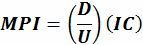 Donde: MPI: Monto proporcional del impuesto sobre la renta pagado en el extranjero por la sociedad residente en el extranjero en primer nivel corporativo que distribuye dividendos o utilidades de manera directa a la persona moral residente en México. D: Dividendo o utilidad distribuido por la sociedad residente en el extranjero a la persona moral residente en México sin disminuir la retención o pago del impuesto sobre la renta que en su caso se haya efectuado por su distribución.U: Utilidad que sirvió de base para repartir los dividendos, después del pago del impuesto sobre la renta en primer nivel corporativo, obtenida por la sociedad residente en el extranjero que distribuye dividendos a la persona moral residente en México. IC: Impuesto sobre la renta corporativo pagado en el extranjero por la sociedad residente en el extranjero que distribuyó dividendos a la persona moral residente en México.     Adicionalmente a lo previsto en los párrafos anteriores, se podrá acreditar el monto proporcional del impuesto sobre la renta pagado por la sociedad residente en el extranjero que distribuya dividendos a otra sociedad residente en el extranjero, si esta última, a su vez, distribuye dichos dividendos a la persona moral residente en México. Quien efectúe el acreditamiento conforme a este párrafo, deberá considerar como ingreso acumulable, además del dividendo o utilidad percibido en forma directa por la persona moral residente en México, sin disminuir la retención o pago del impuesto sobre la renta que en su caso se haya efectuado por su distribución, el monto proporcional del impuesto sobre la renta corporativo que corresponda al dividendo o utilidad percibido en forma indirecta por el que se vaya a efectuar el acreditamiento, aun cuando el acreditamiento del monto proporcional del impuesto se limite en términos del párrafo séptimo de este artículo. Este monto proporcional del impuesto sobre la renta pagado en un segundo nivel corporativo se determinará de conformidad con la siguiente fórmula: 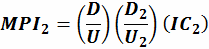 Donde:MPI2: 	Monto proporcional del impuesto sobre 	la renta pagado en el extranjero por la 	sociedad residente en el extranjero en segundo nivel corporativo, que distribuye dividendos o utilidades a la otra sociedad extranjera en primer nivel corporativo, que a su vez distribuye dividendos o utilidades a la persona moral residente en México. D: 	Dividendo o utilidad distribuido por la 	sociedad residente en el extranjero a la 	persona moral residente en México sin disminuir la retención o pago del impuesto sobre la renta que en su caso se haya efectuado por su distribución. U: 	Utilidad que sirvió de base para repartir 	los dividendos, después del pago del 	impuesto sobre la renta en primer nivel 	corporativo, obtenida por la sociedad 	residente en el extranjero que 	distribuye dividendos a la persona 	moral residente en México. D2: 	Dividendo o utilidad distribuida por la 	sociedad residente en el extranjero a la 	sociedad residente en el extranjero que distribuye dividendos a la persona moral residente en México, sin disminuir la retención o pago del impuesto sobre la renta que en su caso se haya efectuado por la primera distribución. U2: 	Utilidad que sirvió de base para repartir 	los dividendos después del pago del 	impuesto sobre la renta en segundo nivel corporativo, obtenida por la sociedad residente en el extranjero que distribuye dividendos a la otra sociedad residente en el extranjero que 	distribuye dividendos a la persona 	moral residente en México.IC2:	 Impuesto sobre la renta corporativo	 pagado en el extranjero por la 	sociedad residente en el extranjero que 	distribuyó dividendos a la otra sociedad residente en el extranjero que distribuye dividendos a la persona moral residente en México.     El acreditamiento a que se refiere el párrafo anterior, sólo procederá siempre que la sociedad residente en el extranjero que haya pagado el impuesto sobre la renta que se pretende acreditar se encuentre en un segundo nivel corporativo. Para efectuar dicho acreditamiento la persona moral residente en México deberá tener una participación directa en el capital social de la sociedad residente en el extranjero que le distribuye dividendos de cuando menos un diez por ciento. Esta última sociedad deberá ser propietaria de cuando menos el diez por ciento del capital social de la sociedad residente en el extranjero en la que el residente en México tenga participación indirecta, debiendo ser esta última participación de cuando menos el cinco por ciento de su capital social. Los porcentajes de tenencia accionaria señalados en este párrafo, deberán haberse mantenido al menos durante los seis meses anteriores a la fecha en que se pague el dividendo o utilidad de que se trate. Adicionalmente, para efectuar el acreditamiento referido en el párrafo anterior, la sociedad residente en el extranjero en la que la persona moral residente en México tenga participación indirecta, deberá ser residente en un país con el que México tenga un acuerdo amplio de intercambio de información.    Tratándose de personas morales, el monto del impuesto acreditable a que se refiere el primer párrafo de este artículo no excederá de la cantidad que resulte de aplicar la tasa a que se refiere el artículo 9 de esta Ley, a la utilidad fiscal que resulte conforme a las disposiciones aplicables de la presente Ley por los ingresos percibidos en el ejercicio de fuente de riqueza ubicada en el extranjero. Para estos efectos, las deducciones que sean atribuibles exclusivamente a los ingresos de fuente de riqueza ubicada en el extranjero se considerarán al cien por ciento; las deducciones que sean atribuibles exclusivamente a los ingresos de fuente de riqueza ubicada en territorio nacional no deberán ser consideradas y, las deducciones que sean atribuibles parcialmente a ingresos de fuente de riqueza en territorio nacional y parcialmente a ingresos de fuente de riqueza en el extranjero, se considerarán en la misma proporción que represente el ingreso proveniente del extranjero de que se trate, respecto del ingreso total del contribuyente en el ejercicio. El cálculo del límite de acreditamiento a que se refiere este párrafo se realizará por cada país o territorio de que se trate.     Adicionalmente, tratándose de personas morales, la suma de los montos proporcionales de los impuestos pagados en el extranjero que se tiene derecho a acreditar conforme al segundo y cuarto párrafos de este artículo, no excederá del límite de acreditamiento. El límite de acreditamiento se determinará aplicando la siguiente fórmula:Donde: 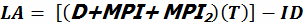 LA: 	Límite de acreditamiento por los 	impuestos sobre la renta corporativos 	pagados en el extranjero en primer y 	segundo nivel corporativo. D: 	Dividendo o utilidad distribuido por la 	sociedad residente en el extranjero a la 	persona moral residente en México sin 	disminuir la retención o pago del 	impuesto sobre la renta que en su caso 	se haya efectuado por su distribución. MPI:	 Monto proporcional del impuesto 	sobre la renta corporativo pagado en el 	extranjero a que se refiere el tercer 	párrafo de este artículo. MPI2:	Monto proporcional del impuesto sobre 	la renta corporativo pagado en el 	extranjero a que se refiere el cuarto 	párrafo de este artículo. T: 	Tasa a que se refiere el artículo 9 de 	esta Ley.ID: 	Impuesto acreditable a que se refiere 	el primer y sexto párrafos de este 	artículo que corresponda al dividendo o 	utilidad percibido por la persona moral 	residente en México.     Cuando la persona moral que en los términos de los párrafos anteriores tenga derecho a acreditar el impuesto sobre la renta pagado en el extranjero se escinda, el derecho al acreditamiento le corresponderá exclusivamente a la sociedad escindente. Cuando esta última desaparezca lo podrá transmitir a las sociedades escindidas en la proporción en que se divida el capital social con motivo de la escisión.     En el caso de las personas físicas, el monto del impuesto acreditable a que se refiere el primer párrafo de este artículo, no excederá de la cantidad que resulte de aplicar lo previsto en el Capítulo XI del Título IV de esta Ley a los ingresos percibidos en el ejercicio de fuente de riqueza ubicada en el extranjero, una vez efectuadas las deducciones autorizadas para dichos ingresos de conformidad con el capítulo que corresponda del Título IV antes citado. Para estos efectos, las deducciones que no sean atribuibles exclusivamente a los ingresos de fuente de riqueza ubicada en el extranjero deberán ser consideradas en la proporción antes mencionada.       En el caso de las personas físicas que determinen el impuesto correspondiente a sus ingresos por actividades empresariales en los términos del Capítulo II del Título IV de esta Ley, el monto del impuesto acreditable a que se refiere el primer párrafo de este artículo no excederá de la cantidad que resulte de aplicar al total de los ingresos del extranjero la tarifa establecida en el artículo 152 de esta Ley. Para estos efectos, las deducciones que no sean atribuibles exclusivamente a los ingresos de fuente de riqueza ubicada en el extranjero deberán ser consideradas en la proporción antes mencionada. Para fines de este párrafo y del anterior, el cálculo de los límites de acreditamiento se realizará por cada país o territorio de que se trate.     Las personas físicas residentes en México que estén sujetas al pago del impuesto en el extranjero en virtud de su nacionalidad o ciudadanía, podrán efectuar el acreditamiento a que se refiere este artículo hasta por una cantidad equivalente al impuesto que hubieran pagado en el extranjero de no haber tenido dicha condición.     Cuando el impuesto acreditable se encuentre dentro de los límites a que se refieren los párrafos que anteceden y no pueda acreditarse total o parcialmente, el acreditamiento podrá efectuarse en los diez ejercicios siguientes, hasta agotarlo. Para los efectos de este acreditamiento, se aplicarán, en lo conducente, las disposiciones sobre pérdidas del Capítulo V del Título II de esta Ley.   La parte del impuesto pagado en el extranjero que no sea acreditable de conformidad con este artículo, no será deducible para efectos de la presente Ley.       Para determinar el monto del impuesto pagado en el extranjero que pueda acreditarse en los términos del segundo y cuarto párrafos de este artículo, se deberá efectuar la conversión cambiaria respectiva, considerando el último tipo de cambio publicado en el Diario Oficial de la Federación, con anterioridad al último día del ejercicio al que corresponda la utilidad con cargo a la cual se pague el dividendo o utilidad percibido por el residente en México. En los demás casos a que se refiere este artículo, para efectos de determinar el monto del impuesto pagado en el extranjero que pueda acreditarse, la conversión cambiaria se efectuará considerando el promedio mensual de los tipos de cambio diarios publicados en el Diario Oficial de la Federación en el mes de calendario en el que se pague el impuesto en el extranjero mediante retención o entero.      Los contribuyentes que hayan pagado en el extranjero el impuesto sobre la renta en un monto que exceda al previsto en el tratado para evitar la doble tributación que, en su caso, sea aplicable al ingreso de que se trate, sólo podrán acreditar el excedente en los términos de este artículo una vez agotado el procedimiento de resolución de controversias contenido en ese mismo tratado.     No se tendrá derecho al acreditamiento del impuesto pagado en el extranjero, cuando su retención o pago esté condicionado a su acreditamiento en los términos de esta Ley.     Los contribuyentes deberán contar con la documentación comprobatoria del pago del impuesto en todos los casos. Cuando se trate de impuestos retenidos en países con los que México tenga celebrados acuerdos amplios de intercambio de información, bastará con una constancia de retención.     Las personas morales residentes en México que obtengan ingresos por dividendos o utilidades distribuidos por sociedades residentes en el extranjero, deberán calcular los montos proporcionales de los impuestos y el límite a que se refiere el párrafo séptimo de este artículo, por cada ejercicio fiscal del cual provengan los dividendos distribuidos. Para efectos de lo anterior, las personas morales residentes en México estarán obligadas a llevar un registro que permita identificar el ejercicio al cual corresponden los dividendos o utilidades distribuidas por la sociedad residente en el extranjero. En el caso de que la persona moral residente en México no tenga     elementos para identificar el ejercicio fiscal al que correspondan los dividendos o utilidades distribuidas, en el registro a que se refiere este párrafo se considerará que las primeras utilidades generadas por dicha sociedad son las primeras que se distribuyen. Los contribuyentes deberán mantener toda la documentación que compruebe la información señalada en el registro a que se refiere este párrafo. Los residentes en México que no mantengan el registro o la documentación mencionados, o que no realicen el cálculo de la manera señalada anteriormente, no tendrán derecho a acreditar el impuesto al que se refieren los párrafos segundo y cuarto de este artículo. El registro mencionado en este párrafo deberá llevarse a partir de la adquisición de la tenencia accionaria, pero deberá contener la información relativa a las utilidades respecto de las cuales se distribuyan dividendos o utilidades, aunque correspondan a ejercicios anteriores.     Cuando un residente en el extranjero tenga un establecimiento permanente en México y sean atribuibles a dicho establecimiento ingresos de fuente ubicada en el extranjero, se podrá efectuar el acreditamiento en los términos señalados en este artículo, únicamente por aquellos ingresos atribuibles que hayan sido sujetos a retención.    Se considerará que un impuesto pagado en el extranjero tiene la naturaleza de un impuesto sobre la renta cuando cumpla con lo establecido en las reglas generales que expida el Servicio de Administración Tributaria. Se considerará que un impuesto pagado en el extranjero tiene naturaleza de impuesto sobre la renta cuando se encuentre expresamente señalado como un impuesto comprendido en un tratado para evitar la doble imposición en vigor de los que México sea parte.Artículo 5. Los residentes en México podrán acreditar, contra el impuesto que conforme a esta Ley les corresponda pagar, el impuesto sobre la renta que hayan pagado en el extranjero por los ingresos procedentes de fuente ubicada en el extranjero, siempre que se trate de ingresos por los que se esté obligado al pago del impuesto en los términos de la presente Ley. El acreditamiento a que se refiere este párrafo sólo procederá siempre que el ingreso acumulado, percibido o devengado, incluya el impuesto sobre la renta pagado en el extranjero.    Tratándose de ingresos por dividendos o utilidades distribuidos por sociedades residentes en el extranjero a personas morales residentes en México, también se podrá acreditar el monto proporcional del impuesto sobre la renta pagado por dichas sociedades que corresponda al dividendo o utilidad percibido por el residente en México. Quien efectúe el acreditamiento a que se refiere este párrafo considerará como ingreso acumulable, además del dividendo o utilidad percibido, sin disminuir la retención o pago del impuesto sobre la renta que en su caso se haya efectuado por su distribución, el monto proporcional del impuesto sobre la renta corporativo pagado por la sociedad, correspondiente al dividendo o utilidad percibido por el residente en México, aun cuando el acreditamiento del monto proporcional del impuesto se limite en términos del párrafo séptimo de este artículo. El acreditamiento a que se refiere este párrafo sólo procederá cuando la persona moral residente en México sea propietaria de cuando menos el diez por ciento del capital social de la sociedad residente en el extranjero, al menos durante los seis meses anteriores a la fecha en que se pague el dividendo o utilidad de que se trate.    Para los efectos del párrafo anterior, el monto proporcional del impuesto sobre la renta pagado en el extranjero por la sociedad residente en otro país correspondiente al dividendo o utilidad percibido por la persona moral residente en México, se obtendrá aplicando la siguiente fórmula:Donde: MPI: Monto proporcional del impuesto sobre la renta pagado en el extranjero por la sociedad residente en el extranjero en primer nivel corporativo que distribuye dividendos o utilidades de manera directa a la persona moral residente en México. D: Dividendo o utilidad distribuido por la sociedad residente en el extranjero a la persona moral residente en México sin disminuir la retención o pago del impuesto sobre la renta que en su caso se haya efectuado por su distribución.U: Utilidad que sirvió de base para repartir los dividendos, después del pago del impuesto sobre la renta en primer nivel corporativo, obtenida por la sociedad residente en el extranjero que distribuye dividendos a la persona moral residente en México. IC: Impuesto sobre la renta corporativo pagado en el extranjero por la sociedad residente en el extranjero que distribuyó dividendos a la persona moral residente en México.     Adicionalmente a lo previsto en los párrafos anteriores, se podrá acreditar el monto proporcional del impuesto sobre la renta pagado por la sociedad residente en el extranjero que distribuya dividendos a otra sociedad residente en el extranjero, si esta última, a su vez, distribuye dichos dividendos a la persona moral residente en México. Quien efectúe el acreditamiento conforme a este párrafo, deberá considerar como ingreso acumulable, además del dividendo o utilidad percibido en forma directa por la persona moral residente en México, sin disminuir la retención o pago del impuesto sobre la renta que en su caso se haya efectuado por su distribución, el monto proporcional del impuesto sobre la renta corporativo que corresponda al dividendo o utilidad percibido en forma indirecta por el que se vaya a efectuar el acreditamiento, aun cuando el acreditamiento del monto proporcional del impuesto se limite en términos del párrafo séptimo de este artículo. Este monto proporcional del impuesto sobre la renta pagado en un segundo nivel corporativo se determinará de conformidad con la siguiente fórmula: Donde:MPI2: 	Monto proporcional del impuesto sobre 	la renta pagado en el extranjero por la 	sociedad residente en el extranjero en segundo nivel corporativo, que distribuye dividendos o utilidades a la otra sociedad extranjera en primer nivel corporativo, que a su vez distribuye dividendos o utilidades a la persona moral residente en México. D: 	Dividendo o utilidad distribuido por la 	sociedad residente en el extranjero a la 	persona moral residente en México sin disminuir la retención o pago del impuesto sobre la renta que en su caso se haya efectuado por su distribución. U: 	Utilidad que sirvió de base para repartir 	los dividendos, después del pago del 	impuesto sobre la renta en primer nivel 	corporativo, obtenida por la sociedad 	residente en el extranjero que 	distribuye dividendos a la persona 	moral residente en México. D2: 	Dividendo o utilidad distribuida por la 	sociedad residente en el extranjero a la 	sociedad residente en el extranjero que distribuye dividendos a la persona moral residente en México, sin disminuir la retención o pago del impuesto sobre la renta que en su caso se haya efectuado por la primera distribución. U2: 	Utilidad que sirvió de base para repartir 	los dividendos después del pago del 	impuesto sobre la renta en segundo nivel corporativo, obtenida por la sociedad residente en el extranjero que distribuye dividendos a la otra sociedad residente en el extranjero que 	distribuye dividendos a la persona 	moral residente en México.IC2:	 Impuesto sobre la renta corporativo	 pagado en el extranjero por la 	sociedad residente en el extranjero que 	distribuyó dividendos a la otra sociedad residente en el extranjero que distribuye dividendos a la persona moral residente en México.     El acreditamiento a que se refiere el párrafo anterior, sólo procederá siempre que la sociedad residente en el extranjero que haya pagado el impuesto sobre la renta que se pretende acreditar se encuentre en un segundo nivel corporativo. Para efectuar dicho acreditamiento la persona moral residente en México deberá tener una participación directa en el capital social de la sociedad residente en el extranjero que le distribuye dividendos de cuando menos un diez por ciento. Esta última sociedad deberá ser propietaria de cuando menos el diez por ciento del capital social de la sociedad residente en el extranjero en la que el residente en México tenga participación indirecta, debiendo ser esta última participación de cuando menos el cinco por ciento de su capital social. Los porcentajes de tenencia accionaria señalados en este párrafo, deberán haberse mantenido al menos durante los seis meses anteriores a la fecha en que se pague el dividendo o utilidad de que se trate. Adicionalmente, para efectuar el acreditamiento referido en el párrafo anterior, la sociedad residente en el extranjero en la que la persona moral residente en México tenga participación indirecta, deberá ser residente en un país con el que México tenga un acuerdo amplio de intercambio de información.    Tratándose de personas morales, el monto del impuesto acreditable a que se refiere el primer párrafo de este artículo no excederá de la cantidad que resulte de aplicar la tasa a que se refiere el artículo 9 de esta Ley, a la utilidad fiscal que resulte conforme a las disposiciones aplicables de la presente Ley por los ingresos percibidos en el ejercicio de fuente de riqueza ubicada en el extranjero. Para estos efectos, las deducciones que sean atribuibles exclusivamente a los ingresos de fuente de riqueza ubicada en el extranjero se considerarán al cien por ciento; las deducciones que sean atribuibles exclusivamente a los ingresos de fuente de riqueza ubicada en territorio nacional no deberán ser consideradas y, las deducciones que sean atribuibles parcialmente a ingresos de fuente de riqueza en territorio nacional y parcialmente a ingresos de fuente de riqueza en el extranjero, se considerarán en la misma proporción que represente el ingreso proveniente del extranjero de que se trate, respecto del ingreso total del contribuyente en el ejercicio. El cálculo del límite de acreditamiento a que se refiere este párrafo se realizará por cada país o territorio de que se trate.     Adicionalmente, tratándose de personas morales, la suma de los montos proporcionales de los impuestos pagados en el extranjero que se tiene derecho a acreditar conforme al segundo y cuarto párrafos de este artículo, no excederá del límite de acreditamiento. El límite de acreditamiento se determinará aplicando la siguiente fórmula:Donde: LA: 	Límite de acreditamiento por los 	impuestos sobre la renta corporativos 	pagados en el extranjero en primer y 	segundo nivel corporativo. D: 	Dividendo o utilidad distribuido por la 	sociedad residente en el extranjero a la 	persona moral residente en México sin 	disminuir la retención o pago del 	impuesto sobre la renta que en su caso 	se haya efectuado por su distribución. MPI:	 Monto proporcional del impuesto 	sobre la renta corporativo pagado en el 	extranjero a que se refiere el tercer 	párrafo de este artículo. MPI2:	Monto proporcional del impuesto sobre 	la renta corporativo pagado en el 	extranjero a que se refiere el cuarto 	párrafo de este artículo. T: 	Tasa a que se refiere el artículo 9 de 	esta Ley.ID: 	Impuesto acreditable a que se refiere 	el primer y sexto párrafos de este 	artículo que corresponda al dividendo o 	utilidad percibido por la persona moral 	residente en México.     Cuando la persona moral que en los términos de los párrafos anteriores tenga derecho a acreditar el impuesto sobre la renta pagado en el extranjero se escinda, el derecho al acreditamiento le corresponderá exclusivamente a la sociedad escindente. Cuando esta última desaparezca lo podrá transmitir a las sociedades escindidas en la proporción en que se divida el capital social con motivo de la escisión.     En el caso de las personas físicas, el monto del impuesto acreditable a que se refiere el primer párrafo de este artículo, no excederá de la cantidad que resulte de aplicar lo previsto en el Capítulo XI del Título IV de esta Ley a los ingresos percibidos en el ejercicio de fuente de riqueza ubicada en el extranjero, una vez efectuadas las deducciones autorizadas para dichos ingresos de conformidad con el capítulo que corresponda del Título IV antes citado. Para estos efectos, las deducciones que no sean atribuibles exclusivamente a los ingresos de fuente de riqueza ubicada en el extranjero deberán ser consideradas en la proporción antes mencionada.       En el caso de las personas físicas que determinen el impuesto correspondiente a sus ingresos por actividades empresariales en los términos del Capítulo II del Título IV de esta Ley, el monto del impuesto acreditable a que se refiere el primer párrafo de este artículo no excederá de la cantidad que resulte de aplicar al total de los ingresos del extranjero la tarifa establecida en el artículo 152 de esta Ley. Para estos efectos, las deducciones que no sean atribuibles exclusivamente a los ingresos de fuente de riqueza ubicada en el extranjero deberán ser consideradas en la proporción antes mencionada. Para fines de este párrafo y del anterior, el cálculo de los límites de acreditamiento se realizará por cada país o territorio de que se trate.     Las personas físicas residentes en México que estén sujetas al pago del impuesto en el extranjero en virtud de su nacionalidad o ciudadanía, podrán efectuar el acreditamiento a que se refiere este artículo hasta por una cantidad equivalente al impuesto que hubieran pagado en el extranjero de no haber tenido dicha condición.     Cuando el impuesto acreditable se encuentre dentro de los límites a que se refieren los párrafos que anteceden y no pueda acreditarse total o parcialmente, el acreditamiento podrá efectuarse en los diez ejercicios siguientes, hasta agotarlo. Para los efectos de este acreditamiento, se aplicarán, en lo conducente, las disposiciones sobre pérdidas del Capítulo V del Título II de esta Ley.   La parte del impuesto pagado en el extranjero que no sea acreditable de conformidad con este artículo, no será deducible para efectos de la presente Ley.       Para determinar el monto del impuesto pagado en el extranjero que pueda acreditarse en los términos del segundo y cuarto párrafos de este artículo, se deberá efectuar la conversión cambiaria respectiva, considerando el último tipo de cambio publicado en el Diario Oficial de la Federación, con anterioridad al último día del ejercicio al que corresponda la utilidad con cargo a la cual se pague el dividendo o utilidad percibido por el residente en México. En los demás casos a que se refiere este artículo, para efectos de determinar el monto del impuesto pagado en el extranjero que pueda acreditarse, la conversión cambiaria se efectuará considerando el promedio mensual de los tipos de cambio diarios publicados en el Diario Oficial de la Federación en el mes de calendario en el que se pague el impuesto en el extranjero mediante retención o entero.      Los contribuyentes que hayan pagado en el extranjero el impuesto sobre la renta en un monto que exceda al previsto en el tratado para evitar la doble tributación que, en su caso, sea aplicable al ingreso de que se trate, sólo podrán acreditar el excedente en los términos de este artículo una vez agotado el procedimiento de resolución de controversias contenido en ese mismo tratado.     No se tendrá derecho al acreditamiento del impuesto pagado en el extranjero, cuando su retención o pago esté condicionado a su acreditamiento en los términos de esta Ley.     Los contribuyentes deberán contar con la documentación comprobatoria del pago del impuesto en todos los casos. Cuando se trate de impuestos retenidos en países con los que México tenga celebrados acuerdos amplios de intercambio de información, bastará con una constancia de retención.     Las personas morales residentes en México que obtengan ingresos por dividendos o utilidades distribuidos por sociedades residentes en el extranjero, deberán calcular los montos proporcionales de los impuestos y el límite a que se refiere el párrafo séptimo de este artículo, por cada ejercicio fiscal del cual provengan los dividendos distribuidos. Para efectos de lo anterior, las personas morales residentes en México estarán obligadas a llevar un registro que permita identificar el ejercicio al cual corresponden los dividendos o utilidades distribuidas por la sociedad residente en el extranjero. En el caso de que la persona moral residente en México no tenga     elementos para identificar el ejercicio fiscal al que correspondan los dividendos o utilidades distribuidas, en el registro a que se refiere este párrafo se considerará que las primeras utilidades generadas por dicha sociedad son las primeras que se distribuyen. Los contribuyentes deberán mantener toda la documentación que compruebe la información señalada en el registro a que se refiere este párrafo. Los residentes en México que no mantengan el registro o la documentación mencionados, o que no realicen el cálculo de la manera señalada anteriormente, no tendrán derecho a acreditar el impuesto al que se refieren los párrafos segundo y cuarto de este artículo. El registro mencionado en este párrafo deberá llevarse a partir de la adquisición de la tenencia accionaria, pero deberá contener la información relativa a las utilidades respecto de las cuales se distribuyan dividendos o utilidades, aunque correspondan a ejercicios anteriores.     Cuando un residente en el extranjero tenga un establecimiento permanente en México y sean atribuibles a dicho establecimiento ingresos de fuente ubicada en el extranjero, se podrá efectuar el acreditamiento en los términos señalados en este artículo, únicamente por aquellos ingresos atribuibles que hayan sido sujetos a retención.    Se considerará que un impuesto pagado en el extranjero tiene la naturaleza de un impuesto sobre la renta cuando cumpla con lo establecido en las reglas generales que expida el Servicio de Administración Tributaria. Se considerará que un impuesto pagado en el extranjero tiene naturaleza de impuesto sobre la renta cuando se encuentre expresamente señalado como un impuesto comprendido en un tratado para evitar la doble imposición en vigor de los que México sea parte.Artículo 7o. Cuando esta Ley prevenga el ajuste o la actualización de los valores de bienes o de operaciones, que por el transcurso del tiempo y con motivo de los cambios de precios en el país han variado, se estará a lo siguiente:I.	Para calcular la modificación en el valor de los bienes o de las operaciones, en un periodo, se utilizará el factor de ajuste que corresponda conforme a lo siguiente:a)	Cuando el periodo sea de un mes, se utilizará el factor de ajuste mensual que se obtendrá restando la unidad del cociente que resulte de dividir el Índice Nacional de Precios al Consumidor del mes de que se trate, entre el mencionado índice del mes inmediato anterior.b)	Cuando el periodo sea mayor de un mes se utilizará el factor de ajuste que se obtendrá restando la unidad del cociente que resulte de dividir el Índice Nacional de Precios al Consumidor del mes más reciente del periodo, entre el citado índice correspondiente al mes más antiguo de dicho periodo.II.	Para determinar el valor de un bien o de una operación al término de un periodo, se utilizará el factor de actualización que se obtendrá dividiendo el Índice Nacional de Precios al Consumidor del mes más reciente del periodo, entre el citado índice correspondiente al mes más antiguo de dicho periodo.Artículo 7o. Cuando esta Ley prevenga el ajuste o la actualización de los valores de bienes o de operaciones, que por el transcurso del tiempo y con motivo de los cambios de precios en el país han variado, se estará a lo siguiente:I.	Para calcular la modificación en el valor de los bienes o de las operaciones, en un periodo, se utilizará el factor de ajuste que corresponda conforme a lo siguiente:a)	Cuando el periodo sea de un mes, se utilizará el factor de ajuste mensual que se obtendrá restando la unidad del cociente que resulte de dividir el Índice Nacional de Precios al Consumidor del mes de que se trate, entre el mencionado índice del mes inmediato anterior.b)	Cuando el periodo sea mayor de un mes se utilizará el factor de ajuste que se obtendrá restando la unidad del cociente que resulte de dividir el Índice Nacional de Precios al Consumidor del mes más reciente del periodo, entre el citado índice correspondiente al mes más antiguo de dicho periodo.II.	Para determinar el valor de un bien o de una operación al término de un periodo, se utilizará el factor de actualización que se obtendrá dividiendo el Índice Nacional de Precios al Consumidor del mes más reciente del periodo, entre el citado índice correspondiente al mes más antiguo de dicho periodo.Artículo 7o. Cuando esta Ley prevenga el ajuste o la actualización de los valores de bienes o de operaciones, que por el transcurso del tiempo y con motivo de los cambios de precios en el país han variado, se estará a lo siguiente:I.	Para calcular la modificación en el valor de los bienes o de las operaciones, en un periodo, se utilizará el factor de ajuste que corresponda conforme a lo siguiente:a)	Cuando el periodo sea de un mes, se utilizará el factor de ajuste mensual que se obtendrá restando la unidad del cociente que resulte de dividir el Índice Nacional de Precios al Consumidor del mes de que se trate, entre el mencionado índice del mes inmediato anterior.b)	Cuando el periodo sea mayor de un mes se utilizará el factor de ajuste que se obtendrá restando la unidad del cociente que resulte de dividir el Índice Nacional de Precios al Consumidor del mes más reciente del periodo, entre el citado índice correspondiente al mes más antiguo de dicho periodo.II.	Para determinar el valor de un bien o de una operación al término de un periodo, se utilizará el factor de actualización que se obtendrá dividiendo el Índice Nacional de Precios al Consumidor del mes más reciente del periodo, entre el citado índice correspondiente al mes más antiguo de dicho periodo.     Artículo 6. Cuando esta Ley prevenga el ajuste o la actualización de los valores de bienes o de operaciones, que por el transcurso del tiempo y con motivo de los cambios de precios en el país han variado, se estará a lo siguiente: I. 	Para        calcular        la modificación en el valor de los bienes o de las operaciones, en un periodo, se utilizará el factor de ajuste que corresponda conforme a lo siguiente: a) 	Cuando el    periodo   sea de un mes,   se utilizará el factor de ajuste mensual que se obtendrá restando la unidad del cociente que resulte de dividir el Índice Nacional de Precios al Consumidor del mes de que se trate, entre el mencionado índice del mes inmediato anterior. b) 	Cuando el periodo sea mayor de un  mes se utilizará el factor de ajuste que se obtendrá restando la unidad del cociente que resulte de dividir el Índice Nacional de Precios al Consumidor del mes más reciente del periodo, entre el citado índice correspondiente al mes más antiguo de dicho periodoII. 	Para determinar el valor de un bien o de una operación al término de un periodo, se utilizará el factor de actualización que se obtendrá dividiendo el Índice Nacional de Precios al Consumidor del mes más reciente del periodo, entre el citado índice correspondiente al mes más antiguo de dicho periodo.     Artículo 6. Cuando esta Ley prevenga el ajuste o la actualización de los valores de bienes o de operaciones, que por el transcurso del tiempo y con motivo de los cambios de precios en el país han variado, se estará a lo siguiente: I. 	Para        calcular        la modificación en el valor de los bienes o de las operaciones, en un periodo, se utilizará el factor de ajuste que corresponda conforme a lo siguiente: a) 	Cuando el    periodo   sea de un mes,   se utilizará el factor de ajuste mensual que se obtendrá restando la unidad del cociente que resulte de dividir el Índice Nacional de Precios al Consumidor del mes de que se trate, entre el mencionado índice del mes inmediato anterior. b) 	Cuando el periodo sea mayor de un  mes se utilizará el factor de ajuste que se obtendrá restando la unidad del cociente que resulte de dividir el Índice Nacional de Precios al Consumidor del mes más reciente del periodo, entre el citado índice correspondiente al mes más antiguo de dicho periodoII. 	Para determinar el valor de un bien o de una operación al término de un periodo, se utilizará el factor de actualización que se obtendrá dividiendo el Índice Nacional de Precios al Consumidor del mes más reciente del periodo, entre el citado índice correspondiente al mes más antiguo de dicho periodo.Artículo 8o. Cuando en esta Ley se haga mención a persona moral, se entienden comprendidas, entre otras, las sociedades mercantiles, los organismos descentralizados que realicen preponderantemente actividades empresariales, las instituciones de crédito, las sociedades y asociaciones civiles y la asociación en participación cuando a través de ella se realicen actividades empresariales en México.En los casos en los que se haga referencia a acciones, se entenderán incluidos los certificados de aportación patrimonial emitidos por las sociedades nacionales de crédito, las partes sociales, las participaciones en asociaciones civiles y los certificados de participación ordinarios emitidos con base en fideicomisos sobre acciones que sean autorizados conforme a la legislación aplicable en materia de inversión extranjera; asimismo, cuando se haga referencia a accionistas, quedarán comprendidos los titulares de los certificados a que se refiere este párrafo, de las partes sociales y de las participaciones señaladas. Tratándose de sociedades cuyo capital esté representado por partes sociales, cuando en esta Ley se haga referencia al costo comprobado de adquisición de acciones, se deberá considerar la parte alícuota que representen las partes sociales en el capital social de la sociedad de que se trate.El sistema financiero, para los efectos de esta Ley, se compone por el Banco de México, las instituciones de crédito, de seguros y de fianzas, sociedades controladoras de grupos financieros, almacenes generales de depósito, administradoras de fondos para el retiro, arrendadoras financieras, uniones de crédito, sociedades financieras populares, sociedades de inversión de renta variable, sociedades de inversión en instrumentos de deuda, empresas de factoraje financiero, casas de bolsa, casas de cambio y sociedades financieras de objeto limitado, que sean residentes en México o en el extranjero. Asimismo, se considerarán integrantes del sistema financiero a las sociedades financieras de objeto múltiple a las que se refiere  de Organizaciones y Actividades Auxiliares del Crédito que tengan cuentas y documentos por cobrar derivados de las actividades que deben constituir su objeto social principal, conforme a lo dispuesto en dicha ley, que representen al menos el setenta por ciento de sus activos totales, o bien, que tengan ingresos derivados de dichas actividades y de la enajenación o administración de los créditos otorgados por ellas, que representen al menos el setenta por ciento de sus ingresos totales. Para los efectos de la determinación del porcentaje del setenta por ciento, no se considerarán los activos o ingresos que deriven de la enajenación a crédito de bienes o servicios de las propias sociedades, de las enajenaciones que se efectúen con cargo a tarjetas de crédito o financiamientos otorgados por terceros.Tratándose de sociedades de objeto múltiple de nueva creación, el Servicio de Administración Tributaria mediante resolución particular en la que se considere el programa de cumplimiento que al efecto presente el contribuyente podrá establecer para los tres primeros ejercicios de dichas sociedades, un porcentaje menor al señalado en el párrafo anterior, para ser consideradas como integrantes del sistema financiero para los efectos de esta Ley.Para los efectos de esta ley, se considera previsión social las erogaciones efectuadas que tengan por objeto satisfacer contingencias o necesidades presentes o futuras, así como el otorgar beneficios a favor de los trabajadores o de los socios o miembros de las sociedades cooperativas, tendientes a su superación física, social, económica o cultural, que les permitan el mejoramiento en su calidad de vida y en la de su familia. En ningún caso se considerará previsión social a las erogaciones efectuadas a favor de personas que no tengan el carácter de trabajadores o de socios o miembros de sociedades cooperativas.Para los efectos de esta Ley, se consideran depositarios de valores a las instituciones de crédito, a las sociedades operadoras de sociedades de inversión, a las sociedades distribuidoras de acciones de sociedades de inversión, a las casas de bolsa y a las instituciones para el depósito de valores del país concesionadas por el Gobierno Federal de conformidad con lo establecido en la Ley del Mercado de Valores, que presten el servicio de custodia y administración de títulos.Artículo 8o. Cuando en esta Ley se haga mención a persona moral, se entienden comprendidas, entre otras, las sociedades mercantiles, los organismos descentralizados que realicen preponderantemente actividades empresariales, las instituciones de crédito, las sociedades y asociaciones civiles y la asociación en participación cuando a través de ella se realicen actividades empresariales en México.En los casos en los que se haga referencia a acciones, se entenderán incluidos los certificados de aportación patrimonial emitidos por las sociedades nacionales de crédito, las partes sociales, las participaciones en asociaciones civiles y los certificados de participación ordinarios emitidos con base en fideicomisos sobre acciones que sean autorizados conforme a la legislación aplicable en materia de inversión extranjera; asimismo, cuando se haga referencia a accionistas, quedarán comprendidos los titulares de los certificados a que se refiere este párrafo, de las partes sociales y de las participaciones señaladas. Tratándose de sociedades cuyo capital esté representado por partes sociales, cuando en esta Ley se haga referencia al costo comprobado de adquisición de acciones, se deberá considerar la parte alícuota que representen las partes sociales en el capital social de la sociedad de que se trate.El sistema financiero, para los efectos de esta Ley, se compone por el Banco de México, las instituciones de crédito, de seguros y de fianzas, sociedades controladoras de grupos financieros, almacenes generales de depósito, administradoras de fondos para el retiro, arrendadoras financieras, uniones de crédito, sociedades financieras populares, sociedades de inversión de renta variable, sociedades de inversión en instrumentos de deuda, empresas de factoraje financiero, casas de bolsa, casas de cambio y sociedades financieras de objeto limitado, que sean residentes en México o en el extranjero. Asimismo, se considerarán integrantes del sistema financiero a las sociedades financieras de objeto múltiple a las que se refiere  de Organizaciones y Actividades Auxiliares del Crédito que tengan cuentas y documentos por cobrar derivados de las actividades que deben constituir su objeto social principal, conforme a lo dispuesto en dicha ley, que representen al menos el setenta por ciento de sus activos totales, o bien, que tengan ingresos derivados de dichas actividades y de la enajenación o administración de los créditos otorgados por ellas, que representen al menos el setenta por ciento de sus ingresos totales. Para los efectos de la determinación del porcentaje del setenta por ciento, no se considerarán los activos o ingresos que deriven de la enajenación a crédito de bienes o servicios de las propias sociedades, de las enajenaciones que se efectúen con cargo a tarjetas de crédito o financiamientos otorgados por terceros.Tratándose de sociedades de objeto múltiple de nueva creación, el Servicio de Administración Tributaria mediante resolución particular en la que se considere el programa de cumplimiento que al efecto presente el contribuyente podrá establecer para los tres primeros ejercicios de dichas sociedades, un porcentaje menor al señalado en el párrafo anterior, para ser consideradas como integrantes del sistema financiero para los efectos de esta Ley.Para los efectos de esta ley, se considera previsión social las erogaciones efectuadas que tengan por objeto satisfacer contingencias o necesidades presentes o futuras, así como el otorgar beneficios a favor de los trabajadores o de los socios o miembros de las sociedades cooperativas, tendientes a su superación física, social, económica o cultural, que les permitan el mejoramiento en su calidad de vida y en la de su familia. En ningún caso se considerará previsión social a las erogaciones efectuadas a favor de personas que no tengan el carácter de trabajadores o de socios o miembros de sociedades cooperativas.Para los efectos de esta Ley, se consideran depositarios de valores a las instituciones de crédito, a las sociedades operadoras de sociedades de inversión, a las sociedades distribuidoras de acciones de sociedades de inversión, a las casas de bolsa y a las instituciones para el depósito de valores del país concesionadas por el Gobierno Federal de conformidad con lo establecido en la Ley del Mercado de Valores, que presten el servicio de custodia y administración de títulos.Artículo 8o. Cuando en esta Ley se haga mención a persona moral, se entienden comprendidas, entre otras, las sociedades mercantiles, los organismos descentralizados que realicen preponderantemente actividades empresariales, las instituciones de crédito, las sociedades y asociaciones civiles y la asociación en participación cuando a través de ella se realicen actividades empresariales en México.En los casos en los que se haga referencia a acciones, se entenderán incluidos los certificados de aportación patrimonial emitidos por las sociedades nacionales de crédito, las partes sociales, las participaciones en asociaciones civiles y los certificados de participación ordinarios emitidos con base en fideicomisos sobre acciones que sean autorizados conforme a la legislación aplicable en materia de inversión extranjera; asimismo, cuando se haga referencia a accionistas, quedarán comprendidos los titulares de los certificados a que se refiere este párrafo, de las partes sociales y de las participaciones señaladas. Tratándose de sociedades cuyo capital esté representado por partes sociales, cuando en esta Ley se haga referencia al costo comprobado de adquisición de acciones, se deberá considerar la parte alícuota que representen las partes sociales en el capital social de la sociedad de que se trate.El sistema financiero, para los efectos de esta Ley, se compone por el Banco de México, las instituciones de crédito, de seguros y de fianzas, sociedades controladoras de grupos financieros, almacenes generales de depósito, administradoras de fondos para el retiro, arrendadoras financieras, uniones de crédito, sociedades financieras populares, sociedades de inversión de renta variable, sociedades de inversión en instrumentos de deuda, empresas de factoraje financiero, casas de bolsa, casas de cambio y sociedades financieras de objeto limitado, que sean residentes en México o en el extranjero. Asimismo, se considerarán integrantes del sistema financiero a las sociedades financieras de objeto múltiple a las que se refiere  de Organizaciones y Actividades Auxiliares del Crédito que tengan cuentas y documentos por cobrar derivados de las actividades que deben constituir su objeto social principal, conforme a lo dispuesto en dicha ley, que representen al menos el setenta por ciento de sus activos totales, o bien, que tengan ingresos derivados de dichas actividades y de la enajenación o administración de los créditos otorgados por ellas, que representen al menos el setenta por ciento de sus ingresos totales. Para los efectos de la determinación del porcentaje del setenta por ciento, no se considerarán los activos o ingresos que deriven de la enajenación a crédito de bienes o servicios de las propias sociedades, de las enajenaciones que se efectúen con cargo a tarjetas de crédito o financiamientos otorgados por terceros.Tratándose de sociedades de objeto múltiple de nueva creación, el Servicio de Administración Tributaria mediante resolución particular en la que se considere el programa de cumplimiento que al efecto presente el contribuyente podrá establecer para los tres primeros ejercicios de dichas sociedades, un porcentaje menor al señalado en el párrafo anterior, para ser consideradas como integrantes del sistema financiero para los efectos de esta Ley.Para los efectos de esta ley, se considera previsión social las erogaciones efectuadas que tengan por objeto satisfacer contingencias o necesidades presentes o futuras, así como el otorgar beneficios a favor de los trabajadores o de los socios o miembros de las sociedades cooperativas, tendientes a su superación física, social, económica o cultural, que les permitan el mejoramiento en su calidad de vida y en la de su familia. En ningún caso se considerará previsión social a las erogaciones efectuadas a favor de personas que no tengan el carácter de trabajadores o de socios o miembros de sociedades cooperativas.Para los efectos de esta Ley, se consideran depositarios de valores a las instituciones de crédito, a las sociedades operadoras de sociedades de inversión, a las sociedades distribuidoras de acciones de sociedades de inversión, a las casas de bolsa y a las instituciones para el depósito de valores del país concesionadas por el Gobierno Federal de conformidad con lo establecido en la Ley del Mercado de Valores, que presten el servicio de custodia y administración de títulos.Artículo 7. Cuando en esta Ley se haga mención a persona moral, se entienden comprendidas, entre otras, las sociedades mercantiles, los organismos descentralizados que realicen preponderantemente actividades empresariales, las instituciones de crédito, las sociedades y asociaciones civiles y la asociación en participación cuando a través de ella se realicen actividades empresariales en México.     En los casos en los que se haga referencia a acciones, se entenderán incluidos los certificados de aportación patrimonial emitidos por las sociedades nacionales de crédito, las partes sociales, las participaciones en asociaciones civiles y los certificados de participación ordinarios emitidos con base en fideicomisos sobre acciones que sean autorizados conforme a la legislación aplicable en materia de inversión extranjera. Cuando se haga referencia a accionistas, quedarán comprendidos los titulares de los certificados a que se refiere este párrafo, de las partes sociales y de las participaciones señaladas. Tratándose de sociedades cuyo capital esté representado por partes sociales, cuando en esta Ley se haga referencia al costo comprobado de adquisición de acciones, se deberá considerar la parte alícuota que representen las partes sociales en el capital social de la sociedad de que se trate.     El sistema financiero, para los efectos de esta Ley, se compone por el Banco de México, las instituciones de crédito, de seguros y de fianzas, sociedades controladoras de grupos financieros, almacenes generales de depósito, administradoras de fondos para el retiro, arrendadoras financieras, uniones de crédito, sociedades financieras populares, sociedades de inversión de renta variable, sociedades de inversión en instrumentos de deuda, empresas de factoraje financiero, casas de bolsa, casas de cambio y sociedades financieras de objeto limitado, que sean residentes en México o en el extranjero. Se considerarán integrantes del sistema financiero a las sociedades financieras de objeto múltiple a las que se refiere la Ley General de Organizaciones y Actividades Auxiliares del Crédito que tengan cuentas y documentos por cobrar derivados de las actividades que deben constituir su objeto social principal, conforme a lo dispuesto en dicha Ley, que representen al menos el setenta por ciento de sus activos totales, o bien, que tengan ingresos derivados de dichas actividades y de la enajenación o administración de los créditos otorgados por ellas, que representen al menos el setenta por ciento de sus ingresos totales. Para los efectos de la determinación del porcentaje del setenta por ciento, no se considerarán los activos o ingresos que deriven de la enajenación a crédito de bienes o servicios de las propias sociedades, de las enajenaciones que se efectúen con cargo a tarjetas de crédito o financiamientos otorgados por terceros.    Tratándose de sociedades de objeto múltiple de nueva creación, el Servicio de Administración Tributaria mediante resolución particular en la que se considere el programa de cumplimiento que al efecto presente el contribuyente podrá establecer para los tres primeros ejercicios de dichas sociedades, un porcentaje menor al señalado en el párrafo anterior, para ser consideradas como integrantes del sistema financiero para los efectos de esta Ley.     Para los efectos de esta ley, se considera previsión social las erogaciones efectuadas que tengan por objeto satisfacer contingencias o necesidades presentes o futuras, así como el otorgar beneficios a favor de los trabajadores o de los socios o miembros de las sociedades cooperativas, tendientes a su superación física, social, económica o cultural, que les permitan el mejoramiento en su calidad de vida y en la de su familia. En ningún caso se considerará previsión social a las erogaciones efectuadas a favor de personas que no tengan el carácter de trabajadores o de socios o miembros de sociedades cooperativas.     Para los efectos de esta Ley, se consideran depositarios de valores a las instituciones de crédito, a las sociedades operadoras de sociedades de inversión, a las sociedades distribuidoras de acciones de sociedades de inversión, a las casas de bolsa y a las instituciones para el depósito de valores del país concesionadas por el Gobierno Federal de conformidad con lo establecido en la Ley del Mercado de Valores, que presten el servicio de custodia y administración de títulos.Artículo 7. Cuando en esta Ley se haga mención a persona moral, se entienden comprendidas, entre otras, las sociedades mercantiles, los organismos descentralizados que realicen preponderantemente actividades empresariales, las instituciones de crédito, las sociedades y asociaciones civiles y la asociación en participación cuando a través de ella se realicen actividades empresariales en México.     En los casos en los que se haga referencia a acciones, se entenderán incluidos los certificados de aportación patrimonial emitidos por las sociedades nacionales de crédito, las partes sociales, las participaciones en asociaciones civiles y los certificados de participación ordinarios emitidos con base en fideicomisos sobre acciones que sean autorizados conforme a la legislación aplicable en materia de inversión extranjera. Cuando se haga referencia a accionistas, quedarán comprendidos los titulares de los certificados a que se refiere este párrafo, de las partes sociales y de las participaciones señaladas. Tratándose de sociedades cuyo capital esté representado por partes sociales, cuando en esta Ley se haga referencia al costo comprobado de adquisición de acciones, se deberá considerar la parte alícuota que representen las partes sociales en el capital social de la sociedad de que se trate.     El sistema financiero, para los efectos de esta Ley, se compone por el Banco de México, las instituciones de crédito, de seguros y de fianzas, sociedades controladoras de grupos financieros, almacenes generales de depósito, administradoras de fondos para el retiro, arrendadoras financieras, uniones de crédito, sociedades financieras populares, sociedades de inversión de renta variable, sociedades de inversión en instrumentos de deuda, empresas de factoraje financiero, casas de bolsa, casas de cambio y sociedades financieras de objeto limitado, que sean residentes en México o en el extranjero. Se considerarán integrantes del sistema financiero a las sociedades financieras de objeto múltiple a las que se refiere la Ley General de Organizaciones y Actividades Auxiliares del Crédito que tengan cuentas y documentos por cobrar derivados de las actividades que deben constituir su objeto social principal, conforme a lo dispuesto en dicha Ley, que representen al menos el setenta por ciento de sus activos totales, o bien, que tengan ingresos derivados de dichas actividades y de la enajenación o administración de los créditos otorgados por ellas, que representen al menos el setenta por ciento de sus ingresos totales. Para los efectos de la determinación del porcentaje del setenta por ciento, no se considerarán los activos o ingresos que deriven de la enajenación a crédito de bienes o servicios de las propias sociedades, de las enajenaciones que se efectúen con cargo a tarjetas de crédito o financiamientos otorgados por terceros.    Tratándose de sociedades de objeto múltiple de nueva creación, el Servicio de Administración Tributaria mediante resolución particular en la que se considere el programa de cumplimiento que al efecto presente el contribuyente podrá establecer para los tres primeros ejercicios de dichas sociedades, un porcentaje menor al señalado en el párrafo anterior, para ser consideradas como integrantes del sistema financiero para los efectos de esta Ley.     Para los efectos de esta ley, se considera previsión social las erogaciones efectuadas que tengan por objeto satisfacer contingencias o necesidades presentes o futuras, así como el otorgar beneficios a favor de los trabajadores o de los socios o miembros de las sociedades cooperativas, tendientes a su superación física, social, económica o cultural, que les permitan el mejoramiento en su calidad de vida y en la de su familia. En ningún caso se considerará previsión social a las erogaciones efectuadas a favor de personas que no tengan el carácter de trabajadores o de socios o miembros de sociedades cooperativas.     Para los efectos de esta Ley, se consideran depositarios de valores a las instituciones de crédito, a las sociedades operadoras de sociedades de inversión, a las sociedades distribuidoras de acciones de sociedades de inversión, a las casas de bolsa y a las instituciones para el depósito de valores del país concesionadas por el Gobierno Federal de conformidad con lo establecido en la Ley del Mercado de Valores, que presten el servicio de custodia y administración de títulos.Artículo 9o. Para los efectos de esta Ley, se consideran intereses, cualquiera que sea el nombre con que se les designe, a los rendimientos de créditos de cualquier clase. Se entiende que, entre otros, son intereses: los rendimientos de la deuda pública, de los bonos u obligaciones, incluyendo descuentos, primas y premios; los premios de reportos o de préstamos de valores; el monto de las comisiones que correspondan con motivo de apertura o garantía de créditos; el monto de las contraprestaciones correspondientes a la aceptación de un aval, del otorgamiento de una garantía o de la responsabilidad de cualquier clase, excepto cuando dichas contraprestaciones deban hacerse a instituciones de seguros o fianzas; la ganancia en la enajenación de bonos, valores y otros títulos de crédito, siempre que sean de los que se colocan entre el gran público inversionista, conforme a las reglas generales que al efecto expida el Servicio de Administración Tributaria.En las operaciones de factoraje financiero, se considerará interés la ganancia derivada de los derechos de crédito adquiridos por empresas de factoraje financiero y sociedades financieras de objeto múltiple.En los contratos de arrendamiento financiero, se considera interés la diferencia entre el total de pagos y el monto original de la inversión.La cesión de derechos sobre los ingresos por otorgar el uso o goce temporal de inmuebles, se considerará como una operación de financiamiento; la cantidad que se obtenga por la cesión se tratará como préstamo, debiendo acumularse las rentas devengadas conforme al contrato, aun cuando éstas se cobren por el adquirente de los derechos. La contraprestación pagada por la cesión se tratará como crédito o deuda, según sea el caso, y la diferencia con las rentas tendrá el tratamiento de interés. El importe del crédito o deuda generará el ajuste anual por inflación en los términos del Capítulo III del Título II de esta Ley, el que será acumulable o deducible, según sea el caso, considerando para su cuantificación, la tasa de descuento que se haya tomado para la cesión del derecho, el total de las rentas que abarca la cesión, el valor que se pague por dichas rentas y el plazo que se hubiera determinado en el contrato, en los términos que establezca el Reglamento de esta Ley.Cuando los créditos, deudas, operaciones o el importe de los pagos de los contratos de arrendamiento financiero, se ajusten mediante la aplicación de índices, factores o de cualquier otra forma, inclusive mediante el uso de unidades de inversión, se considerará el ajuste como parte del interés.Se dará el tratamiento que esta Ley establece para los intereses, a las ganancias o pérdidas cambiarias, devengadas por la fluctuación de la moneda extranjera, incluyendo las correspondientes al principal y al interés mismo. La pérdida cambiaria no podrá exceder de la que resultaría de considerar el tipo de cambio para solventar obligaciones denominadas en moneda extranjera pagaderas en la República Mexicana establecido por el Banco de México, que al efecto se publique en el Diario Oficial de la Federación, correspondiente al día en que se sufra la pérdida.Se dará el tratamiento establecido en esta Ley para los intereses, a la ganancia proveniente de la enajenación de las acciones de las sociedades de inversión en instrumentos de deuda a que se refiere la Ley de Sociedades de Inversión.Artículo 9o. Para los efectos de esta Ley, se consideran intereses, cualquiera que sea el nombre con que se les designe, a los rendimientos de créditos de cualquier clase. Se entiende que, entre otros, son intereses: los rendimientos de la deuda pública, de los bonos u obligaciones, incluyendo descuentos, primas y premios; los premios de reportos o de préstamos de valores; el monto de las comisiones que correspondan con motivo de apertura o garantía de créditos; el monto de las contraprestaciones correspondientes a la aceptación de un aval, del otorgamiento de una garantía o de la responsabilidad de cualquier clase, excepto cuando dichas contraprestaciones deban hacerse a instituciones de seguros o fianzas; la ganancia en la enajenación de bonos, valores y otros títulos de crédito, siempre que sean de los que se colocan entre el gran público inversionista, conforme a las reglas generales que al efecto expida el Servicio de Administración Tributaria.En las operaciones de factoraje financiero, se considerará interés la ganancia derivada de los derechos de crédito adquiridos por empresas de factoraje financiero y sociedades financieras de objeto múltiple.En los contratos de arrendamiento financiero, se considera interés la diferencia entre el total de pagos y el monto original de la inversión.La cesión de derechos sobre los ingresos por otorgar el uso o goce temporal de inmuebles, se considerará como una operación de financiamiento; la cantidad que se obtenga por la cesión se tratará como préstamo, debiendo acumularse las rentas devengadas conforme al contrato, aun cuando éstas se cobren por el adquirente de los derechos. La contraprestación pagada por la cesión se tratará como crédito o deuda, según sea el caso, y la diferencia con las rentas tendrá el tratamiento de interés. El importe del crédito o deuda generará el ajuste anual por inflación en los términos del Capítulo III del Título II de esta Ley, el que será acumulable o deducible, según sea el caso, considerando para su cuantificación, la tasa de descuento que se haya tomado para la cesión del derecho, el total de las rentas que abarca la cesión, el valor que se pague por dichas rentas y el plazo que se hubiera determinado en el contrato, en los términos que establezca el Reglamento de esta Ley.Cuando los créditos, deudas, operaciones o el importe de los pagos de los contratos de arrendamiento financiero, se ajusten mediante la aplicación de índices, factores o de cualquier otra forma, inclusive mediante el uso de unidades de inversión, se considerará el ajuste como parte del interés.Se dará el tratamiento que esta Ley establece para los intereses, a las ganancias o pérdidas cambiarias, devengadas por la fluctuación de la moneda extranjera, incluyendo las correspondientes al principal y al interés mismo. La pérdida cambiaria no podrá exceder de la que resultaría de considerar el tipo de cambio para solventar obligaciones denominadas en moneda extranjera pagaderas en la República Mexicana establecido por el Banco de México, que al efecto se publique en el Diario Oficial de la Federación, correspondiente al día en que se sufra la pérdida.Se dará el tratamiento establecido en esta Ley para los intereses, a la ganancia proveniente de la enajenación de las acciones de las sociedades de inversión en instrumentos de deuda a que se refiere la Ley de Sociedades de Inversión.Artículo 9o. Para los efectos de esta Ley, se consideran intereses, cualquiera que sea el nombre con que se les designe, a los rendimientos de créditos de cualquier clase. Se entiende que, entre otros, son intereses: los rendimientos de la deuda pública, de los bonos u obligaciones, incluyendo descuentos, primas y premios; los premios de reportos o de préstamos de valores; el monto de las comisiones que correspondan con motivo de apertura o garantía de créditos; el monto de las contraprestaciones correspondientes a la aceptación de un aval, del otorgamiento de una garantía o de la responsabilidad de cualquier clase, excepto cuando dichas contraprestaciones deban hacerse a instituciones de seguros o fianzas; la ganancia en la enajenación de bonos, valores y otros títulos de crédito, siempre que sean de los que se colocan entre el gran público inversionista, conforme a las reglas generales que al efecto expida el Servicio de Administración Tributaria.En las operaciones de factoraje financiero, se considerará interés la ganancia derivada de los derechos de crédito adquiridos por empresas de factoraje financiero y sociedades financieras de objeto múltiple.En los contratos de arrendamiento financiero, se considera interés la diferencia entre el total de pagos y el monto original de la inversión.La cesión de derechos sobre los ingresos por otorgar el uso o goce temporal de inmuebles, se considerará como una operación de financiamiento; la cantidad que se obtenga por la cesión se tratará como préstamo, debiendo acumularse las rentas devengadas conforme al contrato, aun cuando éstas se cobren por el adquirente de los derechos. La contraprestación pagada por la cesión se tratará como crédito o deuda, según sea el caso, y la diferencia con las rentas tendrá el tratamiento de interés. El importe del crédito o deuda generará el ajuste anual por inflación en los términos del Capítulo III del Título II de esta Ley, el que será acumulable o deducible, según sea el caso, considerando para su cuantificación, la tasa de descuento que se haya tomado para la cesión del derecho, el total de las rentas que abarca la cesión, el valor que se pague por dichas rentas y el plazo que se hubiera determinado en el contrato, en los términos que establezca el Reglamento de esta Ley.Cuando los créditos, deudas, operaciones o el importe de los pagos de los contratos de arrendamiento financiero, se ajusten mediante la aplicación de índices, factores o de cualquier otra forma, inclusive mediante el uso de unidades de inversión, se considerará el ajuste como parte del interés.Se dará el tratamiento que esta Ley establece para los intereses, a las ganancias o pérdidas cambiarias, devengadas por la fluctuación de la moneda extranjera, incluyendo las correspondientes al principal y al interés mismo. La pérdida cambiaria no podrá exceder de la que resultaría de considerar el tipo de cambio para solventar obligaciones denominadas en moneda extranjera pagaderas en la República Mexicana establecido por el Banco de México, que al efecto se publique en el Diario Oficial de la Federación, correspondiente al día en que se sufra la pérdida.Se dará el tratamiento establecido en esta Ley para los intereses, a la ganancia proveniente de la enajenación de las acciones de las sociedades de inversión en instrumentos de deuda a que se refiere la Ley de Sociedades de Inversión.Artículo 8. Para los efectos de esta Ley, se consideran intereses, cualquiera que sea el nombre con que se les designe, a los rendimientos de créditos de cualquier clase. Se entiende que, entre otros, son intereses: los rendimientos de la deuda pública, de los bonos u obligaciones, incluyendo descuentos, primas y premios; los premios de reportos o de préstamos de valores; el monto de las comisiones que correspondan con motivo de apertura o garantía de créditos; el monto de las contraprestaciones correspondientes a la aceptación de un aval, del otorgamiento de una garantía o de la responsabilidad de cualquier clase, excepto cuando dichas contraprestaciones deban hacerse a instituciones de seguros o fianzas; la ganancia en la enajenación de bonos, valores y otros títulos de crédito, siempre que sean de los que se colocan entre el gran público inversionista, conforme a las reglas generales que al efecto expida el Servicio de Administración Tributaria.      En las operaciones de factoraje financiero, se considerará interés la ganancia derivada de los derechos de crédito adquiridos por empresas de factoraje financiero y sociedades financieras de objeto múltiple.     En los contratos de arrendamiento financiero, se considera interés la diferencia entre el total de pagos y el monto original de la inversión.     La cesión de derechos sobre los ingresos por otorgar el uso o goce temporal de inmuebles, se considerará como una operación de financiamiento; la cantidad que se obtenga por la cesión se tratará como préstamo, debiendo acumularse las rentas devengadas conforme al contrato, aun cuando éstas se cobren por el adquirente de los derechos. La contraprestación pagada por la cesión se tratará como crédito o deuda, según sea el caso, y la diferencia con las rentas tendrá el tratamiento de interés. El importe del crédito o deuda generará el ajuste anual por inflación en los términos del Capítulo III del Título II de esta Ley, el que será acumulable o deducible, según sea el caso, considerando para su cuantificación, la tasa de descuento que se haya tomado para la cesión del derecho, el total de las rentas que abarca la cesión, el valor que se pague por dichas rentas y el plazo que se hubiera determinado en el contrato, en los términos que establezca el Reglamento de esta Ley.     Cuando los créditos, deudas, operaciones o el importe de los pagos de los contratos de arrendamiento financiero, se ajusten mediante la aplicación de índices, factores o de cualquier otra forma, inclusive mediante el uso de unidades de inversión, se considerará el ajuste como parte del interés.    Se dará el tratamiento que esta Ley establece para los intereses, a las ganancias o pérdidas cambiarias, devengadas por la fluctuación de la moneda extranjera, incluyendo las correspondientes al principal y al interés mismo. La pérdida cambiaria no podrá exceder de la que resultaría de considerar el tipo de cambio para solventar obligaciones denominadas en moneda extranjera pagaderas en la República Mexicana establecido por el Banco de México, que al efecto se publique en el Diario Oficial de la Federación, correspondiente al día en que se sufra la pérdida.     Se dará el tratamiento establecido en esta Ley para los intereses, a la ganancia proveniente de la enajenación de las acciones de las sociedades de inversión en instrumentos de deuda a que se refiere la Ley de Sociedades de Inversión.Artículo 8. Para los efectos de esta Ley, se consideran intereses, cualquiera que sea el nombre con que se les designe, a los rendimientos de créditos de cualquier clase. Se entiende que, entre otros, son intereses: los rendimientos de la deuda pública, de los bonos u obligaciones, incluyendo descuentos, primas y premios; los premios de reportos o de préstamos de valores; el monto de las comisiones que correspondan con motivo de apertura o garantía de créditos; el monto de las contraprestaciones correspondientes a la aceptación de un aval, del otorgamiento de una garantía o de la responsabilidad de cualquier clase, excepto cuando dichas contraprestaciones deban hacerse a instituciones de seguros o fianzas; la ganancia en la enajenación de bonos, valores y otros títulos de crédito, siempre que sean de los que se colocan entre el gran público inversionista, conforme a las reglas generales que al efecto expida el Servicio de Administración Tributaria.      En las operaciones de factoraje financiero, se considerará interés la ganancia derivada de los derechos de crédito adquiridos por empresas de factoraje financiero y sociedades financieras de objeto múltiple.     En los contratos de arrendamiento financiero, se considera interés la diferencia entre el total de pagos y el monto original de la inversión.     La cesión de derechos sobre los ingresos por otorgar el uso o goce temporal de inmuebles, se considerará como una operación de financiamiento; la cantidad que se obtenga por la cesión se tratará como préstamo, debiendo acumularse las rentas devengadas conforme al contrato, aun cuando éstas se cobren por el adquirente de los derechos. La contraprestación pagada por la cesión se tratará como crédito o deuda, según sea el caso, y la diferencia con las rentas tendrá el tratamiento de interés. El importe del crédito o deuda generará el ajuste anual por inflación en los términos del Capítulo III del Título II de esta Ley, el que será acumulable o deducible, según sea el caso, considerando para su cuantificación, la tasa de descuento que se haya tomado para la cesión del derecho, el total de las rentas que abarca la cesión, el valor que se pague por dichas rentas y el plazo que se hubiera determinado en el contrato, en los términos que establezca el Reglamento de esta Ley.     Cuando los créditos, deudas, operaciones o el importe de los pagos de los contratos de arrendamiento financiero, se ajusten mediante la aplicación de índices, factores o de cualquier otra forma, inclusive mediante el uso de unidades de inversión, se considerará el ajuste como parte del interés.    Se dará el tratamiento que esta Ley establece para los intereses, a las ganancias o pérdidas cambiarias, devengadas por la fluctuación de la moneda extranjera, incluyendo las correspondientes al principal y al interés mismo. La pérdida cambiaria no podrá exceder de la que resultaría de considerar el tipo de cambio para solventar obligaciones denominadas en moneda extranjera pagaderas en la República Mexicana establecido por el Banco de México, que al efecto se publique en el Diario Oficial de la Federación, correspondiente al día en que se sufra la pérdida.     Se dará el tratamiento establecido en esta Ley para los intereses, a la ganancia proveniente de la enajenación de las acciones de las sociedades de inversión en instrumentos de deuda a que se refiere la Ley de Sociedades de Inversión.Artículo 9o-A. Para los efectos de lo dispuesto por los artículos 65, 70, 71 y 216-Bis de esta Ley, el valor del activo en el ejercicio se calculará sumando los promedios de los activos previstos en este artículo, conforme al siguiente procedimiento:I. 	Se sumarán los promedios mensuales de los activos financieros, correspondientes a los meses del ejercicio y el resultado se dividirá entre el mismo número de meses. Tratándose de acciones que formen parte de los activos financieros, el promedio se calculará considerando el costo comprobado de adquisición de las mismas, actualizado desde el mes de adquisición hasta el último mes de la primera mitad del ejercicio por el que se calcula el valor del activo.El promedio mensual de los activos será el que resulte de dividir entre dos la suma del activo al inicio y al final del mes, excepto los correspondientes a operaciones contratadas con el sistema financiero o con su intermediación, el que se calculará en los mismos términos que prevé el segundo párrafo de la fracción I del artículo 46 de esta Ley.Se consideran activos financieros, entre otros, los siguientes:a) 	Las inversiones en títulos de crédito, a excepción de las acciones emitidas por personas morales residentes en México. Las acciones emitidas por sociedades de inversión en instrumentos de deuda se considerarán activos financieros.b) 	Las cuentas y documentos por cobrar. No se consideran cuentas por cobrar las que sean a cargo de socios o accionistas residentes en el extranjero, ya sean personas físicas o sociedades.No son cuentas por cobrar los pagos provisionales, los saldos a favor de contribuciones, ni los estímulos fiscales por aplicar.c) 	Los intereses devengados a favor, no cobrados.Para los efectos de los incisos a) y b) de esta fracción se consideran activos financieros las inversiones y los depósitos en las instituciones del sistema financiero.Los activos financieros denominados en moneda extranjera se valuarán a la paridad existente el primer día de cada mes.II. 	Tratándose de los activos fijos, gastos y cargos diferidos, se calculará el promedio de cada bien, actualizando su saldo pendiente de deducir en el impuesto sobre la renta al inicio del ejercicio o el monto original de la inversión en el caso de bienes adquiridos en el mismo y de aquéllos no deducibles para los efectos de dicho impuesto, aun cuando para estos efectos no se consideren activos fijos.El saldo pendiente de deducir o el monto original de la inversión a que se refiere el párrafo anterior se actualizará desde el mes en que se adquirió cada uno de los bienes y hasta el último mes de la primera mitad del ejercicio por el que se calcula el valor del activo. El saldo actualizado se disminuirá con la mitad de la deducción anual de las inversiones en el ejercicio, determinada conforme a los artículos 37 y 43 de esta Ley. No se llevará a cabo la actualización por los bienes que se adquieran con posterioridad al último mes de la primera mitad del ejercicio por el que se calcula el valor del activo.En el caso del primer y último ejercicio en el que se utilice el bien, el valor promedio del mismo se determinará dividiendo el resultado obtenido conforme al párrafo anterior entre doce y el cociente se multiplicará por el número de meses en los que el bien se haya utilizado en dichos ejercicios.En el caso de activos fijos por los que se hubiera optado por efectuar la deducción inmediata a que se refiere el artículo 220 de esta Ley, se considerará como saldo por deducir el que hubiera correspondido de no haber optado por dicha deducción, en cuyo caso se aplicarán los por cientos máximos de deducción autorizados en los artículos 39, 40 y 41 de esta Ley, de acuerdo con el tipo de bien de que se trate.III. 	El monto original de la inversión de cada terreno, actualizado desde el mes en que se adquirió o se valuó catastralmente en el caso de fincas rústicas, hasta el último mes de la primera mitad del ejercicio por el que se calcula el valor del activo, se dividirá entre doce y el cociente se multiplicará por el número de meses en que el terreno haya sido propiedad del contribuyente en el ejercicio por el cual se calcula el valor del activo.IV. 	Los inventarios de materias primas, productos semiterminados o terminados y mercancías que el contribuyente utilice en la actividad empresarial y tenga al inicio y al cierre del ejercicio, valuados conforme al método que tenga implantado, se sumarán y el resultado se dividirá entre dos.En el caso de que el contribuyente cambie su método de valuación, deberá cumplir con las reglas que al efecto establezca el Servicio de Administración Tributaria.Cuando los inventarios no se actualicen conforme a los principios de contabilidad generalmente aceptados o normas de información financiera, éstos se deberán actualizar conforme a alguna de las siguientes opciones:a) 	Valuando el inventario final conforme al precio de la última compra efectuada en el ejercicio por el que se calcula el valor del activo.b) 	Valuando el inventario final conforme al valor de reposición. El valor de reposición será el precio en que incurriría el contribuyente al adquirir o producir artículos iguales a los que integran su inventario, en la fecha de terminación del ejercicio de que se trate.El valor del inventario al inicio del ejercicio será el que correspondió al inventario final del ejercicio inmediato anterior.Artículo 9o-A. Para los efectos de lo dispuesto por los artículos 65, 70, 71 y 216-Bis de esta Ley, el valor del activo en el ejercicio se calculará sumando los promedios de los activos previstos en este artículo, conforme al siguiente procedimiento:I. 	Se sumarán los promedios mensuales de los activos financieros, correspondientes a los meses del ejercicio y el resultado se dividirá entre el mismo número de meses. Tratándose de acciones que formen parte de los activos financieros, el promedio se calculará considerando el costo comprobado de adquisición de las mismas, actualizado desde el mes de adquisición hasta el último mes de la primera mitad del ejercicio por el que se calcula el valor del activo.El promedio mensual de los activos será el que resulte de dividir entre dos la suma del activo al inicio y al final del mes, excepto los correspondientes a operaciones contratadas con el sistema financiero o con su intermediación, el que se calculará en los mismos términos que prevé el segundo párrafo de la fracción I del artículo 46 de esta Ley.Se consideran activos financieros, entre otros, los siguientes:a) 	Las inversiones en títulos de crédito, a excepción de las acciones emitidas por personas morales residentes en México. Las acciones emitidas por sociedades de inversión en instrumentos de deuda se considerarán activos financieros.b) 	Las cuentas y documentos por cobrar. No se consideran cuentas por cobrar las que sean a cargo de socios o accionistas residentes en el extranjero, ya sean personas físicas o sociedades.No son cuentas por cobrar los pagos provisionales, los saldos a favor de contribuciones, ni los estímulos fiscales por aplicar.c) 	Los intereses devengados a favor, no cobrados.Para los efectos de los incisos a) y b) de esta fracción se consideran activos financieros las inversiones y los depósitos en las instituciones del sistema financiero.Los activos financieros denominados en moneda extranjera se valuarán a la paridad existente el primer día de cada mes.II. 	Tratándose de los activos fijos, gastos y cargos diferidos, se calculará el promedio de cada bien, actualizando su saldo pendiente de deducir en el impuesto sobre la renta al inicio del ejercicio o el monto original de la inversión en el caso de bienes adquiridos en el mismo y de aquéllos no deducibles para los efectos de dicho impuesto, aun cuando para estos efectos no se consideren activos fijos.El saldo pendiente de deducir o el monto original de la inversión a que se refiere el párrafo anterior se actualizará desde el mes en que se adquirió cada uno de los bienes y hasta el último mes de la primera mitad del ejercicio por el que se calcula el valor del activo. El saldo actualizado se disminuirá con la mitad de la deducción anual de las inversiones en el ejercicio, determinada conforme a los artículos 37 y 43 de esta Ley. No se llevará a cabo la actualización por los bienes que se adquieran con posterioridad al último mes de la primera mitad del ejercicio por el que se calcula el valor del activo.En el caso del primer y último ejercicio en el que se utilice el bien, el valor promedio del mismo se determinará dividiendo el resultado obtenido conforme al párrafo anterior entre doce y el cociente se multiplicará por el número de meses en los que el bien se haya utilizado en dichos ejercicios.En el caso de activos fijos por los que se hubiera optado por efectuar la deducción inmediata a que se refiere el artículo 220 de esta Ley, se considerará como saldo por deducir el que hubiera correspondido de no haber optado por dicha deducción, en cuyo caso se aplicarán los por cientos máximos de deducción autorizados en los artículos 39, 40 y 41 de esta Ley, de acuerdo con el tipo de bien de que se trate.III. 	El monto original de la inversión de cada terreno, actualizado desde el mes en que se adquirió o se valuó catastralmente en el caso de fincas rústicas, hasta el último mes de la primera mitad del ejercicio por el que se calcula el valor del activo, se dividirá entre doce y el cociente se multiplicará por el número de meses en que el terreno haya sido propiedad del contribuyente en el ejercicio por el cual se calcula el valor del activo.IV. 	Los inventarios de materias primas, productos semiterminados o terminados y mercancías que el contribuyente utilice en la actividad empresarial y tenga al inicio y al cierre del ejercicio, valuados conforme al método que tenga implantado, se sumarán y el resultado se dividirá entre dos.En el caso de que el contribuyente cambie su método de valuación, deberá cumplir con las reglas que al efecto establezca el Servicio de Administración Tributaria.Cuando los inventarios no se actualicen conforme a los principios de contabilidad generalmente aceptados o normas de información financiera, éstos se deberán actualizar conforme a alguna de las siguientes opciones:a) 	Valuando el inventario final conforme al precio de la última compra efectuada en el ejercicio por el que se calcula el valor del activo.b) 	Valuando el inventario final conforme al valor de reposición. El valor de reposición será el precio en que incurriría el contribuyente al adquirir o producir artículos iguales a los que integran su inventario, en la fecha de terminación del ejercicio de que se trate.El valor del inventario al inicio del ejercicio será el que correspondió al inventario final del ejercicio inmediato anterior.Artículo 9o-A. Para los efectos de lo dispuesto por los artículos 65, 70, 71 y 216-Bis de esta Ley, el valor del activo en el ejercicio se calculará sumando los promedios de los activos previstos en este artículo, conforme al siguiente procedimiento:I. 	Se sumarán los promedios mensuales de los activos financieros, correspondientes a los meses del ejercicio y el resultado se dividirá entre el mismo número de meses. Tratándose de acciones que formen parte de los activos financieros, el promedio se calculará considerando el costo comprobado de adquisición de las mismas, actualizado desde el mes de adquisición hasta el último mes de la primera mitad del ejercicio por el que se calcula el valor del activo.El promedio mensual de los activos será el que resulte de dividir entre dos la suma del activo al inicio y al final del mes, excepto los correspondientes a operaciones contratadas con el sistema financiero o con su intermediación, el que se calculará en los mismos términos que prevé el segundo párrafo de la fracción I del artículo 46 de esta Ley.Se consideran activos financieros, entre otros, los siguientes:a) 	Las inversiones en títulos de crédito, a excepción de las acciones emitidas por personas morales residentes en México. Las acciones emitidas por sociedades de inversión en instrumentos de deuda se considerarán activos financieros.b) 	Las cuentas y documentos por cobrar. No se consideran cuentas por cobrar las que sean a cargo de socios o accionistas residentes en el extranjero, ya sean personas físicas o sociedades.No son cuentas por cobrar los pagos provisionales, los saldos a favor de contribuciones, ni los estímulos fiscales por aplicar.c) 	Los intereses devengados a favor, no cobrados.Para los efectos de los incisos a) y b) de esta fracción se consideran activos financieros las inversiones y los depósitos en las instituciones del sistema financiero.Los activos financieros denominados en moneda extranjera se valuarán a la paridad existente el primer día de cada mes.II. 	Tratándose de los activos fijos, gastos y cargos diferidos, se calculará el promedio de cada bien, actualizando su saldo pendiente de deducir en el impuesto sobre la renta al inicio del ejercicio o el monto original de la inversión en el caso de bienes adquiridos en el mismo y de aquéllos no deducibles para los efectos de dicho impuesto, aun cuando para estos efectos no se consideren activos fijos.El saldo pendiente de deducir o el monto original de la inversión a que se refiere el párrafo anterior se actualizará desde el mes en que se adquirió cada uno de los bienes y hasta el último mes de la primera mitad del ejercicio por el que se calcula el valor del activo. El saldo actualizado se disminuirá con la mitad de la deducción anual de las inversiones en el ejercicio, determinada conforme a los artículos 37 y 43 de esta Ley. No se llevará a cabo la actualización por los bienes que se adquieran con posterioridad al último mes de la primera mitad del ejercicio por el que se calcula el valor del activo.En el caso del primer y último ejercicio en el que se utilice el bien, el valor promedio del mismo se determinará dividiendo el resultado obtenido conforme al párrafo anterior entre doce y el cociente se multiplicará por el número de meses en los que el bien se haya utilizado en dichos ejercicios.En el caso de activos fijos por los que se hubiera optado por efectuar la deducción inmediata a que se refiere el artículo 220 de esta Ley, se considerará como saldo por deducir el que hubiera correspondido de no haber optado por dicha deducción, en cuyo caso se aplicarán los por cientos máximos de deducción autorizados en los artículos 39, 40 y 41 de esta Ley, de acuerdo con el tipo de bien de que se trate.III. 	El monto original de la inversión de cada terreno, actualizado desde el mes en que se adquirió o se valuó catastralmente en el caso de fincas rústicas, hasta el último mes de la primera mitad del ejercicio por el que se calcula el valor del activo, se dividirá entre doce y el cociente se multiplicará por el número de meses en que el terreno haya sido propiedad del contribuyente en el ejercicio por el cual se calcula el valor del activo.IV. 	Los inventarios de materias primas, productos semiterminados o terminados y mercancías que el contribuyente utilice en la actividad empresarial y tenga al inicio y al cierre del ejercicio, valuados conforme al método que tenga implantado, se sumarán y el resultado se dividirá entre dos.En el caso de que el contribuyente cambie su método de valuación, deberá cumplir con las reglas que al efecto establezca el Servicio de Administración Tributaria.Cuando los inventarios no se actualicen conforme a los principios de contabilidad generalmente aceptados o normas de información financiera, éstos se deberán actualizar conforme a alguna de las siguientes opciones:a) 	Valuando el inventario final conforme al precio de la última compra efectuada en el ejercicio por el que se calcula el valor del activo.b) 	Valuando el inventario final conforme al valor de reposición. El valor de reposición será el precio en que incurriría el contribuyente al adquirir o producir artículos iguales a los que integran su inventario, en la fecha de terminación del ejercicio de que se trate.El valor del inventario al inicio del ejercicio será el que correspondió al inventario final del ejercicio inmediato anterior.TÍTULO IIDE LAS PERSONAS MORALES DISPOSICIONES GENERALESArtículo 10. Las personas morales deberán calcular el impuesto sobre la renta, aplicando al resultado fiscal obtenido en el ejercicio la tasa del 28%.El resultado fiscal del ejercicio se determinará como sigue:I.	Se obtendrá la utilidad fiscal disminuyendo de la totalidad de los ingresos acumulables obtenidos en el ejercicio, las deducciones autorizadas por este Título. Al resultado obtenido se le disminuirá, en su caso, la participación de los trabajadores en las utilidades de las empresas pagada en el ejercicio, en los términos del artículo 123 de la Constitución Política de los Estados Unidos Mexicanos.II.	A la utilidad fiscal del ejercicio se le disminuirán, en su caso, las pérdidas fiscales pendientes de aplicar de ejercicios anteriores.El impuesto del ejercicio se pagará mediante declaración que presentarán ante las oficinas autorizadas, dentro de los tres meses siguientes a la fecha en la que termine el ejercicio fiscal.Las personas morales que realicen exclusivamente actividades agrícolas, ganaderas, pesqueras o silvícolas, podrán aplicar lo dispuesto en el penúltimo párrafo del artículo 81 de esta Ley.TÍTULO IIDE LAS PERSONAS MORALES DISPOSICIONES GENERALESArtículo 10. Las personas morales deberán calcular el impuesto sobre la renta, aplicando al resultado fiscal obtenido en el ejercicio la tasa del 28%.El resultado fiscal del ejercicio se determinará como sigue:I.	Se obtendrá la utilidad fiscal disminuyendo de la totalidad de los ingresos acumulables obtenidos en el ejercicio, las deducciones autorizadas por este Título. Al resultado obtenido se le disminuirá, en su caso, la participación de los trabajadores en las utilidades de las empresas pagada en el ejercicio, en los términos del artículo 123 de la Constitución Política de los Estados Unidos Mexicanos.II.	A la utilidad fiscal del ejercicio se le disminuirán, en su caso, las pérdidas fiscales pendientes de aplicar de ejercicios anteriores.El impuesto del ejercicio se pagará mediante declaración que presentarán ante las oficinas autorizadas, dentro de los tres meses siguientes a la fecha en la que termine el ejercicio fiscal.Las personas morales que realicen exclusivamente actividades agrícolas, ganaderas, pesqueras o silvícolas, podrán aplicar lo dispuesto en el penúltimo párrafo del artículo 81 de esta Ley.TÍTULO IIDE LAS PERSONAS MORALES DISPOSICIONES GENERALESArtículo 10. Las personas morales deberán calcular el impuesto sobre la renta, aplicando al resultado fiscal obtenido en el ejercicio la tasa del 28%.El resultado fiscal del ejercicio se determinará como sigue:I.	Se obtendrá la utilidad fiscal disminuyendo de la totalidad de los ingresos acumulables obtenidos en el ejercicio, las deducciones autorizadas por este Título. Al resultado obtenido se le disminuirá, en su caso, la participación de los trabajadores en las utilidades de las empresas pagada en el ejercicio, en los términos del artículo 123 de la Constitución Política de los Estados Unidos Mexicanos.II.	A la utilidad fiscal del ejercicio se le disminuirán, en su caso, las pérdidas fiscales pendientes de aplicar de ejercicios anteriores.El impuesto del ejercicio se pagará mediante declaración que presentarán ante las oficinas autorizadas, dentro de los tres meses siguientes a la fecha en la que termine el ejercicio fiscal.Las personas morales que realicen exclusivamente actividades agrícolas, ganaderas, pesqueras o silvícolas, podrán aplicar lo dispuesto en el penúltimo párrafo del artículo 81 de esta Ley.TÍTULO IIDE LAS PERSONAS MORALESDISPOSICIONES GENERALESArtículo 9. Las personas morales deberán calcular el impuesto sobre la renta, aplicando al resultado fiscal obtenido en el ejercicio la tasa del 30%.     El resultado fiscal del ejercicio se determinará como sigue: I. 	Se     obtendrá    la     utilidad       Fiscal disminuyendo de la totalidad de  los 	 ingresos acumulables obtenidos en el  ejercicio, las deducciones autorizadas 	por este Título y la participación de los trabajadores en las utilidades de las empresas pagada en el ejercicio, en los términos del artículo 123 de la Constitución Política de los Estados Unidos Mexicanos.II. 	A    la     utilidad    fiscal   del ejercicio se le disminuirán, en su caso, las pérdidas fiscales pendientes de aplicar de ejercicios anteriores.      El impuesto del ejercicio se pagará mediante declaración que presentarán ante las oficinas autorizadas, dentro de los tres meses siguientes a la fecha en la que termine el ejercicio fiscal.     Para determinar la renta gravable a que se refiere el inciso e) de la fracción IX del artículo 123, apartado A de la Constitución Política de los Estados Unidos Mexicanos, no se disminuirá la participación de los trabajadores en las utilidades de las empresas pagada en el ejercicio ni las pérdidas fiscales pendientes de aplicar de ejercicios anteriores.     Para la determinación de la renta gravable en materia de participación de los trabajadores en las utilidades de las empresas, los contribuyentes deberán disminuir de los ingresos acumulables las cantidades que no hubiesen sido deducibles en los términos de la fracción XXX del artículo 28 de esta Ley.TÍTULO IIDE LAS PERSONAS MORALESDISPOSICIONES GENERALESArtículo 9. Las personas morales deberán calcular el impuesto sobre la renta, aplicando al resultado fiscal obtenido en el ejercicio la tasa del 30%.     El resultado fiscal del ejercicio se determinará como sigue: I. 	Se     obtendrá    la     utilidad       Fiscal disminuyendo de la totalidad de  los 	 ingresos acumulables obtenidos en el  ejercicio, las deducciones autorizadas 	por este Título y la participación de los trabajadores en las utilidades de las empresas pagada en el ejercicio, en los términos del artículo 123 de la Constitución Política de los Estados Unidos Mexicanos.II. 	A    la     utilidad    fiscal   del ejercicio se le disminuirán, en su caso, las pérdidas fiscales pendientes de aplicar de ejercicios anteriores.      El impuesto del ejercicio se pagará mediante declaración que presentarán ante las oficinas autorizadas, dentro de los tres meses siguientes a la fecha en la que termine el ejercicio fiscal.     Para determinar la renta gravable a que se refiere el inciso e) de la fracción IX del artículo 123, apartado A de la Constitución Política de los Estados Unidos Mexicanos, no se disminuirá la participación de los trabajadores en las utilidades de las empresas pagada en el ejercicio ni las pérdidas fiscales pendientes de aplicar de ejercicios anteriores.     Para la determinación de la renta gravable en materia de participación de los trabajadores en las utilidades de las empresas, los contribuyentes deberán disminuir de los ingresos acumulables las cantidades que no hubiesen sido deducibles en los términos de la fracción XXX del artículo 28 de esta Ley.Artículo 11. Las personas morales que distribuyan dividendos o utilidades deberán calcular y enterar el impuesto que corresponda a los mismos, aplicando la tasa establecida en el artículo 10 de esta Ley. Para estos efectos, los dividendos o utilidades distribuidos se adicionarán con el impuesto sobre la renta que se deba pagar en los términos de este artículo. Para determinar el impuesto que se debe adicionar a los dividendos o utilidades, éstos se deberán multiplicar por el factor de 1.3889 y al resultado se le aplicará la tasa establecida en el citado artículo 10 de esta Ley. El impuesto correspondiente a las utilidades distribuidas a que se refiere el artículo 89 de esta Ley, se calculará en los términos de dicho precepto.Tratándose de las personas morales que se dediquen exclusivamente a las actividades agrícolas, ganaderas, pesqueras o silvícolas, para calcular el impuesto que corresponda a dividendos o utilidades distribuidos, en lugar de lo dispuesto en el párrafo anterior, deberán multiplicar los dividendos o utilidades distribuidos por el factor de 1.2658 y considerar la tasa a que se refiere dicho párrafo con la reducción del 25.00% señalada en el penúltimo párrafo del artículo 81 de esta Ley.Tratándose de la distribución de dividendos o utilidades mediante el aumento de partes sociales o la entrega de acciones de la misma persona moral o cuando se reinviertan en la suscripción y pago del aumento de capital de la misma persona dentro de los 30 días naturales siguientes a su distribución, el dividendo o la utilidad se entenderá percibido en el año de calendario en el que se pague el reembolso por reducción de capital o por liquidación de la persona moral de que se trate, en los términos del artículo 89 de esta Ley.No se estará obligado al pago del impuesto a que se refiere este artículo cuando los dividendos o utilidades provengan de la cuenta de utilidad fiscal neta que establece esta Ley.El impuesto a que se refiere este artículo, se pagará además del impuesto del ejercicio a que se refiere el artículo 10 de esta Ley, tendrá el carácter de pago definitivo y se enterará ante las oficinas autorizadas, a más tardar el día 17 del mes inmediato siguiente a aquél en el que se pagaron los dividendos o utilidades.Cuando los contribuyentes a que se refiere este artículo distribuyan dividendos o utilidades y como consecuencia de ello paguen el impuesto que establece este artículo, podrán acreditar dicho impuesto de acuerdo a lo siguiente:I.	El acreditamiento únicamente podrá efectuarse contra el impuesto sobre la renta del ejercicio que resulte a cargo de la persona moral en el ejercicio en el que se pague el impuesto a que se refiere este artículo.El monto del impuesto que no se pueda acreditar conforme al párrafo anterior, se podrá acreditar hasta en los dos ejercicios inmediatos siguientes contra el impuesto del ejercicio y contra los pagos provisionales de los mismos. Cuando el impuesto del ejercicio sea menor que el monto que se hubiese acreditado en los pagos provisionales, únicamente se considerará acreditable contra el impuesto del ejercicio un monto igual a este último.Cuando el contribuyente no acredite en un ejercicio el impuesto a que se refiere el quinto párrafo de este artículo, pudiendo haberlo hecho conforme al mismo, perderá el derecho a hacerlo en los ejercicios posteriores hasta por la cantidad en la que pudo haberlo efectuado.II.	Para los efectos del artículo 88 de esta Ley, en el ejercicio en el que acrediten el impuesto conforme a la fracción anterior, los contribuyentes deberán disminuir de la utilidad fiscal neta calculada en los términos de dicho precepto, la cantidad que resulte de dividir el impuesto acreditado entre el factor 0.3889.Para los efectos de este artículo, no se considerarán dividendos o utilidades distribuidos, la participación de los trabajadores en las utilidades de las empresas.Las personas morales que distribuyan los dividendos o utilidades a que se refiere el artículo 165 fracciones I y II de esta Ley, calcularán el impuesto sobre dichos dividendos o utilidades aplicando sobre los mismos la tasa establecida en el artículo 10 de esta Ley. Este impuesto tendrá el carácter de definitivo.Artículo 11. Las personas morales que distribuyan dividendos o utilidades deberán calcular y enterar el impuesto que corresponda a los mismos, aplicando la tasa establecida en el artículo 10 de esta Ley. Para estos efectos, los dividendos o utilidades distribuidos se adicionarán con el impuesto sobre la renta que se deba pagar en los términos de este artículo. Para determinar el impuesto que se debe adicionar a los dividendos o utilidades, éstos se deberán multiplicar por el factor de 1.3889 y al resultado se le aplicará la tasa establecida en el citado artículo 10 de esta Ley. El impuesto correspondiente a las utilidades distribuidas a que se refiere el artículo 89 de esta Ley, se calculará en los términos de dicho precepto.Tratándose de las personas morales que se dediquen exclusivamente a las actividades agrícolas, ganaderas, pesqueras o silvícolas, para calcular el impuesto que corresponda a dividendos o utilidades distribuidos, en lugar de lo dispuesto en el párrafo anterior, deberán multiplicar los dividendos o utilidades distribuidos por el factor de 1.2658 y considerar la tasa a que se refiere dicho párrafo con la reducción del 25.00% señalada en el penúltimo párrafo del artículo 81 de esta Ley.Tratándose de la distribución de dividendos o utilidades mediante el aumento de partes sociales o la entrega de acciones de la misma persona moral o cuando se reinviertan en la suscripción y pago del aumento de capital de la misma persona dentro de los 30 días naturales siguientes a su distribución, el dividendo o la utilidad se entenderá percibido en el año de calendario en el que se pague el reembolso por reducción de capital o por liquidación de la persona moral de que se trate, en los términos del artículo 89 de esta Ley.No se estará obligado al pago del impuesto a que se refiere este artículo cuando los dividendos o utilidades provengan de la cuenta de utilidad fiscal neta que establece esta Ley.El impuesto a que se refiere este artículo, se pagará además del impuesto del ejercicio a que se refiere el artículo 10 de esta Ley, tendrá el carácter de pago definitivo y se enterará ante las oficinas autorizadas, a más tardar el día 17 del mes inmediato siguiente a aquél en el que se pagaron los dividendos o utilidades.Cuando los contribuyentes a que se refiere este artículo distribuyan dividendos o utilidades y como consecuencia de ello paguen el impuesto que establece este artículo, podrán acreditar dicho impuesto de acuerdo a lo siguiente:I.	El acreditamiento únicamente podrá efectuarse contra el impuesto sobre la renta del ejercicio que resulte a cargo de la persona moral en el ejercicio en el que se pague el impuesto a que se refiere este artículo.El monto del impuesto que no se pueda acreditar conforme al párrafo anterior, se podrá acreditar hasta en los dos ejercicios inmediatos siguientes contra el impuesto del ejercicio y contra los pagos provisionales de los mismos. Cuando el impuesto del ejercicio sea menor que el monto que se hubiese acreditado en los pagos provisionales, únicamente se considerará acreditable contra el impuesto del ejercicio un monto igual a este último.Cuando el contribuyente no acredite en un ejercicio el impuesto a que se refiere el quinto párrafo de este artículo, pudiendo haberlo hecho conforme al mismo, perderá el derecho a hacerlo en los ejercicios posteriores hasta por la cantidad en la que pudo haberlo efectuado.II.	Para los efectos del artículo 88 de esta Ley, en el ejercicio en el que acrediten el impuesto conforme a la fracción anterior, los contribuyentes deberán disminuir de la utilidad fiscal neta calculada en los términos de dicho precepto, la cantidad que resulte de dividir el impuesto acreditado entre el factor 0.3889.Para los efectos de este artículo, no se considerarán dividendos o utilidades distribuidos, la participación de los trabajadores en las utilidades de las empresas.Las personas morales que distribuyan los dividendos o utilidades a que se refiere el artículo 165 fracciones I y II de esta Ley, calcularán el impuesto sobre dichos dividendos o utilidades aplicando sobre los mismos la tasa establecida en el artículo 10 de esta Ley. Este impuesto tendrá el carácter de definitivo.Artículo 11. Las personas morales que distribuyan dividendos o utilidades deberán calcular y enterar el impuesto que corresponda a los mismos, aplicando la tasa establecida en el artículo 10 de esta Ley. Para estos efectos, los dividendos o utilidades distribuidos se adicionarán con el impuesto sobre la renta que se deba pagar en los términos de este artículo. Para determinar el impuesto que se debe adicionar a los dividendos o utilidades, éstos se deberán multiplicar por el factor de 1.3889 y al resultado se le aplicará la tasa establecida en el citado artículo 10 de esta Ley. El impuesto correspondiente a las utilidades distribuidas a que se refiere el artículo 89 de esta Ley, se calculará en los términos de dicho precepto.Tratándose de las personas morales que se dediquen exclusivamente a las actividades agrícolas, ganaderas, pesqueras o silvícolas, para calcular el impuesto que corresponda a dividendos o utilidades distribuidos, en lugar de lo dispuesto en el párrafo anterior, deberán multiplicar los dividendos o utilidades distribuidos por el factor de 1.2658 y considerar la tasa a que se refiere dicho párrafo con la reducción del 25.00% señalada en el penúltimo párrafo del artículo 81 de esta Ley.Tratándose de la distribución de dividendos o utilidades mediante el aumento de partes sociales o la entrega de acciones de la misma persona moral o cuando se reinviertan en la suscripción y pago del aumento de capital de la misma persona dentro de los 30 días naturales siguientes a su distribución, el dividendo o la utilidad se entenderá percibido en el año de calendario en el que se pague el reembolso por reducción de capital o por liquidación de la persona moral de que se trate, en los términos del artículo 89 de esta Ley.No se estará obligado al pago del impuesto a que se refiere este artículo cuando los dividendos o utilidades provengan de la cuenta de utilidad fiscal neta que establece esta Ley.El impuesto a que se refiere este artículo, se pagará además del impuesto del ejercicio a que se refiere el artículo 10 de esta Ley, tendrá el carácter de pago definitivo y se enterará ante las oficinas autorizadas, a más tardar el día 17 del mes inmediato siguiente a aquél en el que se pagaron los dividendos o utilidades.Cuando los contribuyentes a que se refiere este artículo distribuyan dividendos o utilidades y como consecuencia de ello paguen el impuesto que establece este artículo, podrán acreditar dicho impuesto de acuerdo a lo siguiente:I.	El acreditamiento únicamente podrá efectuarse contra el impuesto sobre la renta del ejercicio que resulte a cargo de la persona moral en el ejercicio en el que se pague el impuesto a que se refiere este artículo.El monto del impuesto que no se pueda acreditar conforme al párrafo anterior, se podrá acreditar hasta en los dos ejercicios inmediatos siguientes contra el impuesto del ejercicio y contra los pagos provisionales de los mismos. Cuando el impuesto del ejercicio sea menor que el monto que se hubiese acreditado en los pagos provisionales, únicamente se considerará acreditable contra el impuesto del ejercicio un monto igual a este último.Cuando el contribuyente no acredite en un ejercicio el impuesto a que se refiere el quinto párrafo de este artículo, pudiendo haberlo hecho conforme al mismo, perderá el derecho a hacerlo en los ejercicios posteriores hasta por la cantidad en la que pudo haberlo efectuado.II.	Para los efectos del artículo 88 de esta Ley, en el ejercicio en el que acrediten el impuesto conforme a la fracción anterior, los contribuyentes deberán disminuir de la utilidad fiscal neta calculada en los términos de dicho precepto, la cantidad que resulte de dividir el impuesto acreditado entre el factor 0.3889.Para los efectos de este artículo, no se considerarán dividendos o utilidades distribuidos, la participación de los trabajadores en las utilidades de las empresas.Las personas morales que distribuyan los dividendos o utilidades a que se refiere el artículo 165 fracciones I y II de esta Ley, calcularán el impuesto sobre dichos dividendos o utilidades aplicando sobre los mismos la tasa establecida en el artículo 10 de esta Ley. Este impuesto tendrá el carácter de definitivo.Artículo 10. Las personas morales que distribuyan dividendos o utilidades deberán calcular y enterar el impuesto que corresponda a los mismos, aplicando la tasa establecida en el artículo 9 de la presente Ley. Para estos efectos, los dividendos o utilidades distribuidos se adicionarán con el impuesto sobre la renta que se deba pagar en los términos de este artículo. Para determinar el impuesto que se debe adicionar a los dividendos o utilidades, éstos se deberán multiplicar por el factor de 1.4286 y al resultado se le aplicará la tasa establecida en el citado artículo 9 de esta Ley. El impuesto correspondiente a las utilidades distribuidas a que se refiere el artículo 78 de la presente Ley, se calculará en los términos de dicho precepto.     Tratándose de la distribución de dividendos o utilidades mediante el aumento de partes sociales o la entrega de acciones de la misma persona moral o cuando se reinviertan en la suscripción y pago del aumento de capital de la misma persona dentro de los 30 días naturales siguientes a su distribución, el dividendo o la utilidad se entenderá percibido en el año de calendario en el que se pague el reembolso por reducción de capital o por liquidación de la persona moral de que se trate, en los términos del artículo 78 de esta Ley.    No se estará obligado al pago del impuesto a que se refiere este artículo cuando los dividendos o utilidades provengan de la cuenta de utilidad fiscal neta que establece la presente Ley.     El impuesto a que se refiere este artículo, se pagará además del impuesto del ejercicio a que se refiere el artículo 9 de esta Ley, tendrá el carácter de pago definitivo y se enterará ante las oficinas autorizadas, a más tardar el día 17 del mes inmediato siguiente a aquél en el que se pagaron los dividendos o utilidades. Cuando los contribuyentes a que se refiere este artículo distribuyan dividendos o utilidades y como consecuencia de ello paguen el impuesto que establece este artículo, podrán acreditar dicho impuesto de acuerdo a lo siguiente:acreditamiento únicamente podrá efectuarse contra el impuesto sobre la renta del ejercicio que resulte a cargo de la persona moral en el ejercicio en el que se pague el impuesto a que se refiere este artículo. El monto del impuesto que no se 	pueda acreditar conforme al párrafo anterior, se podrá acreditar hasta en los dos ejercicios inmediatos siguientes contra el impuesto del ejercicio y contra los pagos provisionales de los mismos. Cuando el impuesto del ejercicio sea menor que el monto que se hubiese acreditado en los pagos provisionales, únicamente se considerará acreditable contra el impuesto del ejercicio un monto igual a este último. Cuando el contribuyente no acredite en 	un ejercicio el impuesto a que se 	refiere el cuarto párrafo de este 	artículo, pudiendo haberlo hecho 	conforme al mismo, perderá el derecho 	a hacerlo en los ejercicios posteriores 	hasta por la cantidad en la que pudo 	haberlo efectuado.II. 	Para    los     efectos    del artículo  77 de esta Ley, en el ejercicio en el que acrediten el impuesto conforme a la fracción anterior, los contribuyentes deberán disminuir de la utilidad fiscal neta calculada en los términos de dicho precepto, la cantidad que resulte de dividir el impuesto acreditado entre el factor 0.4286.    Para los efectos de este artículo, no se considerarán dividendos o utilidades distribuidos, la participación de los trabajadores en las utilidades de las empresas.     Las personas morales que distribuyan los dividendos o utilidades a que se refiere el artículo 140 fracciones I y II de esta Ley, calcularán el impuesto sobre dichos dividendos o utilidades aplicando sobre los mismos la tasa establecida en el artículo 9 de la presente Ley. Este impuesto tendrá el carácter de definitivo.Artículo 10. Las personas morales que distribuyan dividendos o utilidades deberán calcular y enterar el impuesto que corresponda a los mismos, aplicando la tasa establecida en el artículo 9 de la presente Ley. Para estos efectos, los dividendos o utilidades distribuidos se adicionarán con el impuesto sobre la renta que se deba pagar en los términos de este artículo. Para determinar el impuesto que se debe adicionar a los dividendos o utilidades, éstos se deberán multiplicar por el factor de 1.4286 y al resultado se le aplicará la tasa establecida en el citado artículo 9 de esta Ley. El impuesto correspondiente a las utilidades distribuidas a que se refiere el artículo 78 de la presente Ley, se calculará en los términos de dicho precepto.     Tratándose de la distribución de dividendos o utilidades mediante el aumento de partes sociales o la entrega de acciones de la misma persona moral o cuando se reinviertan en la suscripción y pago del aumento de capital de la misma persona dentro de los 30 días naturales siguientes a su distribución, el dividendo o la utilidad se entenderá percibido en el año de calendario en el que se pague el reembolso por reducción de capital o por liquidación de la persona moral de que se trate, en los términos del artículo 78 de esta Ley.    No se estará obligado al pago del impuesto a que se refiere este artículo cuando los dividendos o utilidades provengan de la cuenta de utilidad fiscal neta que establece la presente Ley.     El impuesto a que se refiere este artículo, se pagará además del impuesto del ejercicio a que se refiere el artículo 9 de esta Ley, tendrá el carácter de pago definitivo y se enterará ante las oficinas autorizadas, a más tardar el día 17 del mes inmediato siguiente a aquél en el que se pagaron los dividendos o utilidades. Cuando los contribuyentes a que se refiere este artículo distribuyan dividendos o utilidades y como consecuencia de ello paguen el impuesto que establece este artículo, podrán acreditar dicho impuesto de acuerdo a lo siguiente:acreditamiento únicamente podrá efectuarse contra el impuesto sobre la renta del ejercicio que resulte a cargo de la persona moral en el ejercicio en el que se pague el impuesto a que se refiere este artículo. El monto del impuesto que no se 	pueda acreditar conforme al párrafo anterior, se podrá acreditar hasta en los dos ejercicios inmediatos siguientes contra el impuesto del ejercicio y contra los pagos provisionales de los mismos. Cuando el impuesto del ejercicio sea menor que el monto que se hubiese acreditado en los pagos provisionales, únicamente se considerará acreditable contra el impuesto del ejercicio un monto igual a este último. Cuando el contribuyente no acredite en 	un ejercicio el impuesto a que se 	refiere el cuarto párrafo de este 	artículo, pudiendo haberlo hecho 	conforme al mismo, perderá el derecho 	a hacerlo en los ejercicios posteriores 	hasta por la cantidad en la que pudo 	haberlo efectuado.II. 	Para    los     efectos    del artículo  77 de esta Ley, en el ejercicio en el que acrediten el impuesto conforme a la fracción anterior, los contribuyentes deberán disminuir de la utilidad fiscal neta calculada en los términos de dicho precepto, la cantidad que resulte de dividir el impuesto acreditado entre el factor 0.4286.    Para los efectos de este artículo, no se considerarán dividendos o utilidades distribuidos, la participación de los trabajadores en las utilidades de las empresas.     Las personas morales que distribuyan los dividendos o utilidades a que se refiere el artículo 140 fracciones I y II de esta Ley, calcularán el impuesto sobre dichos dividendos o utilidades aplicando sobre los mismos la tasa establecida en el artículo 9 de la presente Ley. Este impuesto tendrá el carácter de definitivo.Artículo 11. Tratándose de intereses que se deriven de créditos otorgados a personas morales o a establecimientos permanentes en el país de residentes en el extranjero, por personas residentes en México o en el extranjero, que sean partes relacionadas de la persona que paga el crédito, los contribuyentes considerarán, para efectos de esta Ley, que los intereses derivados de dichos créditos tendrán el tratamiento fiscal de dividendos cuando se actualice alguno de los siguientes supuestos: I. 	El deudor   formule por escrito promesa incondicional de pago parcial o total del crédito recibido, a una fecha determinable en cualquier momento por el acreedor. II. 	Los      intereses    no  sean deducibles                 conforme a lo establecido en la 	fracción XIII del artículo 27 de esta Ley. III. 	En caso  de Incumplimiento por el 	deudor, el acreedor tenga derecho a intervenir en la dirección o administración de la sociedad deudora. IV.	Los    intereses      que   deba   pagar   el 	deudo    resten    condicionados   a     la                obtención de utilidades o que su monto 	se fije con base en dichas utilidades.V. 	Los    intereses   provengan de Créditos respaldados, inclusive cuando se otorguen a través de una institución financiera residente en el país o en el extranjero. Para los efectos de esta fracción, se consideran créditos respaldados las operaciones por medio de las cuales una persona le proporciona efectivo, bienes o servicios a otra persona, quien a su vez le proporciona directa o indirectamente, efectivo, bienes o servicios a la persona mencionada en primer lugar o a una parte relacionada de ésta. También se consideran créditos espaldadosa  quellas operaciones en las que una persona otorga un financiamiento y el crédito está garantizado por efectivo, depósito de efectivo, acciones o instrumentos de deuda de cualquier clase, de una parte relacionada o del mismo acreditado, en la medida en la que esté garantizado de esta forma. Para estos efectos, se considera que el crédito también está garantizado en los términos de esta fracción, cuando su otorgamiento se condicione a la celebración de uno o varios contratos que otorguen un derecho de opción a favor del acreditante o de una parte relacionada de éste, cuyo ejercicio dependa del incumplimiento parcial o total del pago del crédito o de sus accesorios a cargo del acreditado. Tendrán el tratamiento de créditos respaldados a que se refiere esta fracción, el conjunto de operaciones financieras derivadas de deuda o de aquéllas a que se refiere el artículo 21 de esta Ley, celebradas por dos o más partes relacionadas con un mismo intermediario financiero, donde las operaciones de una de las partes dan origen a las otras, con el propósito primordial de transferir un monto definido de recursos de una parte relacionada a la otra. También tendrán este tratamiento, las operaciones de descuento de títulos de deuda que se liquiden en efectivo o en bienes, que de cualquier forma se ubiquen en los supuestos previstos en el párrafo anterior.No se considerarán créditos respaldados,las operaciones en las que se otorgue financiamiento a una persona y el crédito esté garantizado por acciones o instrumentos de deuda de cualquier clase, propiedad del acreditado o de partes relacionadas de éste que sean residentes en México, cuando el acreditante no pueda disponer legalmente de aquéllos, salvo en el caso en el que el acreditado incumpla con cualesquiera de las obligaciones pactadas en el contrato de crédito respectivo.Artículo 11. Tratándose de intereses que se deriven de créditos otorgados a personas morales o a establecimientos permanentes en el país de residentes en el extranjero, por personas residentes en México o en el extranjero, que sean partes relacionadas de la persona que paga el crédito, los contribuyentes considerarán, para efectos de esta Ley, que los intereses derivados de dichos créditos tendrán el tratamiento fiscal de dividendos cuando se actualice alguno de los siguientes supuestos: I. 	El deudor   formule por escrito promesa incondicional de pago parcial o total del crédito recibido, a una fecha determinable en cualquier momento por el acreedor. II. 	Los      intereses    no  sean deducibles                 conforme a lo establecido en la 	fracción XIII del artículo 27 de esta Ley. III. 	En caso  de Incumplimiento por el 	deudor, el acreedor tenga derecho a intervenir en la dirección o administración de la sociedad deudora. IV.	Los    intereses      que   deba   pagar   el 	deudo    resten    condicionados   a     la                obtención de utilidades o que su monto 	se fije con base en dichas utilidades.V. 	Los    intereses   provengan de Créditos respaldados, inclusive cuando se otorguen a través de una institución financiera residente en el país o en el extranjero. Para los efectos de esta fracción, se consideran créditos respaldados las operaciones por medio de las cuales una persona le proporciona efectivo, bienes o servicios a otra persona, quien a su vez le proporciona directa o indirectamente, efectivo, bienes o servicios a la persona mencionada en primer lugar o a una parte relacionada de ésta. También se consideran créditos espaldadosa  quellas operaciones en las que una persona otorga un financiamiento y el crédito está garantizado por efectivo, depósito de efectivo, acciones o instrumentos de deuda de cualquier clase, de una parte relacionada o del mismo acreditado, en la medida en la que esté garantizado de esta forma. Para estos efectos, se considera que el crédito también está garantizado en los términos de esta fracción, cuando su otorgamiento se condicione a la celebración de uno o varios contratos que otorguen un derecho de opción a favor del acreditante o de una parte relacionada de éste, cuyo ejercicio dependa del incumplimiento parcial o total del pago del crédito o de sus accesorios a cargo del acreditado. Tendrán el tratamiento de créditos respaldados a que se refiere esta fracción, el conjunto de operaciones financieras derivadas de deuda o de aquéllas a que se refiere el artículo 21 de esta Ley, celebradas por dos o más partes relacionadas con un mismo intermediario financiero, donde las operaciones de una de las partes dan origen a las otras, con el propósito primordial de transferir un monto definido de recursos de una parte relacionada a la otra. También tendrán este tratamiento, las operaciones de descuento de títulos de deuda que se liquiden en efectivo o en bienes, que de cualquier forma se ubiquen en los supuestos previstos en el párrafo anterior.No se considerarán créditos respaldados,las operaciones en las que se otorgue financiamiento a una persona y el crédito esté garantizado por acciones o instrumentos de deuda de cualquier clase, propiedad del acreditado o de partes relacionadas de éste que sean residentes en México, cuando el acreditante no pueda disponer legalmente de aquéllos, salvo en el caso en el que el acreditado incumpla con cualesquiera de las obligaciones pactadas en el contrato de crédito respectivo.Artículo 12. Dentro del mes siguiente a la fecha en la que termine la liquidación de una sociedad, el liquidador deberá presentar la declaración final del ejercicio de liquidación; asimismo, el liquidador deberá presentar pagos provisionales mensuales a cuenta del impuesto del ejercicio de liquidación, a más tardar el día 17 del mes inmediato posterior a aquél, al que corresponda el pago, en los términos del artículo 14 de esta Ley, en tanto se lleve a cabo la liquidación total del activo. En dichos pagos provisionales no se considerarán los activos de establecimientos ubicados en el extranjero. Al término de cada año de calendario, el liquidador deberá presentar una declaración, a más tardar el día 17 del mes de enero del año siguiente, en donde determinará y enterará el impuesto correspondiente al periodo comprendido desde el inicio de la liquidación y hasta el último mes del año de que se trate y acreditará los pagos provisionales y anuales efectuados con anterioridad correspondientes al periodo antes señalado. La última declaración será la del ejercicio de liquidación, incluirá los activos de los establecimientos ubicados en el extranjero y se deberá presentar a más tardar el mes siguiente a aquél en el que termine la liquidación, aun cuando no hayan transcurrido doce meses desde la última declaración.Para los efectos de esta Ley, se entenderá que una persona moral residente en México se liquida, cuando deje de ser residente en México en los términos del Código Fiscal de la Federación o conforme a lo previsto en un tratado para evitar la doble tributación en vigor celebrado por México. Para estos efectos, se considerarán enajenados todos los activos que la persona moral tenga en México y en el extranjero y como valor de los mismos, el de mercado a la fecha del cambio de residencia; cuando no se conozca dicho valor, se estará al avalúo que para tales efectos lleve a cabo la persona autorizada por las autoridades fiscales. El impuesto que se determine se deberá enterar dentro de los 15 días siguientes a aquél en el que suceda el cambio de residencia fiscal.Para los efectos del párrafo anterior, se deberá nombrar un representante legal que reúna los requisitos establecidos en el artículo 208 de esta Ley. Dicho representante deberá conservar a disposición de las autoridades fiscales la documentación comprobatoria relacionada con el pago del impuesto por cuenta del contribuyente, durante el plazo establecido en el Código Fiscal de la Federación, contado a partir del día siguiente a aquél en que se hubiere presentado la declaración.El representante legal que se nombre en los términos de este artículo, será responsable solidario por las contribuciones que deba pagar la persona moral residente en México que se liquida, salvo en el caso de que dicha persona moral presente un dictamen formulado por contador público registrado en el que se indique que el cálculo del impuesto se realizó de acuerdo con las disposiciones fiscales aplicables.Artículo 12. Dentro del mes siguiente a la fecha en la que termine la liquidación de una sociedad, el liquidador deberá presentar la declaración final del ejercicio de liquidación; asimismo, el liquidador deberá presentar pagos provisionales mensuales a cuenta del impuesto del ejercicio de liquidación, a más tardar el día 17 del mes inmediato posterior a aquél, al que corresponda el pago, en los términos del artículo 14 de esta Ley, en tanto se lleve a cabo la liquidación total del activo. En dichos pagos provisionales no se considerarán los activos de establecimientos ubicados en el extranjero. Al término de cada año de calendario, el liquidador deberá presentar una declaración, a más tardar el día 17 del mes de enero del año siguiente, en donde determinará y enterará el impuesto correspondiente al periodo comprendido desde el inicio de la liquidación y hasta el último mes del año de que se trate y acreditará los pagos provisionales y anuales efectuados con anterioridad correspondientes al periodo antes señalado. La última declaración será la del ejercicio de liquidación, incluirá los activos de los establecimientos ubicados en el extranjero y se deberá presentar a más tardar el mes siguiente a aquél en el que termine la liquidación, aun cuando no hayan transcurrido doce meses desde la última declaración.Para los efectos de esta Ley, se entenderá que una persona moral residente en México se liquida, cuando deje de ser residente en México en los términos del Código Fiscal de la Federación o conforme a lo previsto en un tratado para evitar la doble tributación en vigor celebrado por México. Para estos efectos, se considerarán enajenados todos los activos que la persona moral tenga en México y en el extranjero y como valor de los mismos, el de mercado a la fecha del cambio de residencia; cuando no se conozca dicho valor, se estará al avalúo que para tales efectos lleve a cabo la persona autorizada por las autoridades fiscales. El impuesto que se determine se deberá enterar dentro de los 15 días siguientes a aquél en el que suceda el cambio de residencia fiscal.Para los efectos del párrafo anterior, se deberá nombrar un representante legal que reúna los requisitos establecidos en el artículo 208 de esta Ley. Dicho representante deberá conservar a disposición de las autoridades fiscales la documentación comprobatoria relacionada con el pago del impuesto por cuenta del contribuyente, durante el plazo establecido en el Código Fiscal de la Federación, contado a partir del día siguiente a aquél en que se hubiere presentado la declaración.El representante legal que se nombre en los términos de este artículo, será responsable solidario por las contribuciones que deba pagar la persona moral residente en México que se liquida, salvo en el caso de que dicha persona moral presente un dictamen formulado por contador público registrado en el que se indique que el cálculo del impuesto se realizó de acuerdo con las disposiciones fiscales aplicables.Artículo 12. Dentro del mes siguiente a la fecha en la que termine la liquidación de una sociedad, el liquidador deberá presentar la declaración final del ejercicio de liquidación; asimismo, el liquidador deberá presentar pagos provisionales mensuales a cuenta del impuesto del ejercicio de liquidación, a más tardar el día 17 del mes inmediato posterior a aquél, al que corresponda el pago, en los términos del artículo 14 de esta Ley, en tanto se lleve a cabo la liquidación total del activo. En dichos pagos provisionales no se considerarán los activos de establecimientos ubicados en el extranjero. Al término de cada año de calendario, el liquidador deberá presentar una declaración, a más tardar el día 17 del mes de enero del año siguiente, en donde determinará y enterará el impuesto correspondiente al periodo comprendido desde el inicio de la liquidación y hasta el último mes del año de que se trate y acreditará los pagos provisionales y anuales efectuados con anterioridad correspondientes al periodo antes señalado. La última declaración será la del ejercicio de liquidación, incluirá los activos de los establecimientos ubicados en el extranjero y se deberá presentar a más tardar el mes siguiente a aquél en el que termine la liquidación, aun cuando no hayan transcurrido doce meses desde la última declaración.Para los efectos de esta Ley, se entenderá que una persona moral residente en México se liquida, cuando deje de ser residente en México en los términos del Código Fiscal de la Federación o conforme a lo previsto en un tratado para evitar la doble tributación en vigor celebrado por México. Para estos efectos, se considerarán enajenados todos los activos que la persona moral tenga en México y en el extranjero y como valor de los mismos, el de mercado a la fecha del cambio de residencia; cuando no se conozca dicho valor, se estará al avalúo que para tales efectos lleve a cabo la persona autorizada por las autoridades fiscales. El impuesto que se determine se deberá enterar dentro de los 15 días siguientes a aquél en el que suceda el cambio de residencia fiscal.Para los efectos del párrafo anterior, se deberá nombrar un representante legal que reúna los requisitos establecidos en el artículo 208 de esta Ley. Dicho representante deberá conservar a disposición de las autoridades fiscales la documentación comprobatoria relacionada con el pago del impuesto por cuenta del contribuyente, durante el plazo establecido en el Código Fiscal de la Federación, contado a partir del día siguiente a aquél en que se hubiere presentado la declaración.El representante legal que se nombre en los términos de este artículo, será responsable solidario por las contribuciones que deba pagar la persona moral residente en México que se liquida, salvo en el caso de que dicha persona moral presente un dictamen formulado por contador público registrado en el que se indique que el cálculo del impuesto se realizó de acuerdo con las disposiciones fiscales aplicables.Artículo 12. Dentro del mes siguiente a la fecha en la que termine la liquidación de una sociedad, el liquidador deberá presentar la declaración final del ejercicio de liquidación. El liquidador deberá presentar pagos provisionales mensuales a cuenta del impuesto del ejercicio de liquidación, a más tardar el día 17 del mes inmediato posterior a aquél al que corresponda el pago, en los términos del artículo 14 de esta Ley, en tanto se lleve a cabo la liquidación total del activo. En dichos pagos provisionales no se considerarán los activos de establecimientos ubicados en el extranjero. Al término de cada año de calendario, el liquidador deberá presentar una declaración, a más tardar el día 17 del mes de enero del año siguiente, en donde determinará y enterará el impuesto correspondiente al periodo comprendido desde el inicio de la liquidación y hasta el último mes del año de que se trate y acreditará los pagos provisionales y anuales efectuados con anterioridad correspondientes al periodo antes señalado. La última declaración será la del ejercicio de liquidación, incluirá los activos de los establecimientos ubicados en el extranjero y se deberá presentar a más tardar el mes siguiente a aquél en el que termine la liquidación, aun cuando no hayan transcurrido doce meses desde la última declaración.     Para los efectos de esta Ley, se entenderá que una persona moral residente en México se liquida, cuando deje de ser residente en México en los términos del Código Fiscal de la Federación o conforme a lo previsto en un tratado para evitar la doble tributación en vigor celebrado por México. Para estos efectos, se considerarán enajenados todos los activos que la persona moral tenga en México y en el extranjero y como valor de los mismos, el de mercado a la fecha del cambio de residencia; cuando no se conozca dicho valor, se estará al avalúo que para tales efectos lleve a cabo la persona autorizada por las autoridades fiscales. El impuesto que se determine se deberá enterar dentro de los 15 días siguientes a aquél en el que suceda el cambio de residencia fiscal.    Para los efectos del párrafo anterior, se deberá nombrar un representante legal que reúna los requisitos establecidos en el artículo 174 de esta Ley. Dicho representante deberá conservar a disposición de las autoridades fiscales la documentación comprobatoria relacionada con el pago del impuesto por cuenta del contribuyente, durante el plazo establecido en el Código Fiscal de la Federación, contado a partir del día siguiente a aquél en que se hubiere presentado la declaración. El representante legal que se nombre en los términos de este artículo, será responsable solidario por las contribuciones que deba pagar la persona moral residente en México que se liquida. Artículo 12. Dentro del mes siguiente a la fecha en la que termine la liquidación de una sociedad, el liquidador deberá presentar la declaración final del ejercicio de liquidación. El liquidador deberá presentar pagos provisionales mensuales a cuenta del impuesto del ejercicio de liquidación, a más tardar el día 17 del mes inmediato posterior a aquél al que corresponda el pago, en los términos del artículo 14 de esta Ley, en tanto se lleve a cabo la liquidación total del activo. En dichos pagos provisionales no se considerarán los activos de establecimientos ubicados en el extranjero. Al término de cada año de calendario, el liquidador deberá presentar una declaración, a más tardar el día 17 del mes de enero del año siguiente, en donde determinará y enterará el impuesto correspondiente al periodo comprendido desde el inicio de la liquidación y hasta el último mes del año de que se trate y acreditará los pagos provisionales y anuales efectuados con anterioridad correspondientes al periodo antes señalado. La última declaración será la del ejercicio de liquidación, incluirá los activos de los establecimientos ubicados en el extranjero y se deberá presentar a más tardar el mes siguiente a aquél en el que termine la liquidación, aun cuando no hayan transcurrido doce meses desde la última declaración.     Para los efectos de esta Ley, se entenderá que una persona moral residente en México se liquida, cuando deje de ser residente en México en los términos del Código Fiscal de la Federación o conforme a lo previsto en un tratado para evitar la doble tributación en vigor celebrado por México. Para estos efectos, se considerarán enajenados todos los activos que la persona moral tenga en México y en el extranjero y como valor de los mismos, el de mercado a la fecha del cambio de residencia; cuando no se conozca dicho valor, se estará al avalúo que para tales efectos lleve a cabo la persona autorizada por las autoridades fiscales. El impuesto que se determine se deberá enterar dentro de los 15 días siguientes a aquél en el que suceda el cambio de residencia fiscal.    Para los efectos del párrafo anterior, se deberá nombrar un representante legal que reúna los requisitos establecidos en el artículo 174 de esta Ley. Dicho representante deberá conservar a disposición de las autoridades fiscales la documentación comprobatoria relacionada con el pago del impuesto por cuenta del contribuyente, durante el plazo establecido en el Código Fiscal de la Federación, contado a partir del día siguiente a aquél en que se hubiere presentado la declaración. El representante legal que se nombre en los términos de este artículo, será responsable solidario por las contribuciones que deba pagar la persona moral residente en México que se liquida. Artículo 13. Cuando se realicen actividades empresariales a través de un fideicomiso, la fiduciaria determinará en los términos del Título II de esta Ley, el resultado o la pérdida fiscal de dichas actividades en cada ejercicio y cumplirá por cuenta del conjunto de los fideicomisarios las obligaciones señaladas en esta Ley, incluso la de efectuar pagos provisionales.Los fideicomisarios acumularán a sus demás ingresos del ejercicio, la parte del resultado fiscal de dicho ejercicio derivada de las actividades empresariales realizadas a través del fideicomiso que les corresponda, de acuerdo con lo estipulado en el contrato de fideicomiso y acreditarán en esa proporción el monto de los pagos provisionales efectuados por el fiduciario. La pérdida fiscal derivada de las actividades empresariales realizadas a través del fideicomiso sólo podrá ser disminuida de las utilidades fiscales de ejercicios posteriores derivadas de las actividades realizadas a través de ese mismo fideicomiso en los términos del Capítulo V del Título II de esta Ley.Cuando haya pérdidas fiscales pendientes de disminuir al extinguirse el fideicomiso, el saldo actualizado de dichas pérdidas se distribuirá entre los fideicomisarios en la proporción que les corresponda conforme a lo pactado en el contrato de fideicomiso y podrán deducirlo en el ejercicio en que se extinga el fideicomiso hasta por el monto actualizado de sus aportaciones al fideicomiso que no recupere cada uno de los fideicomisarios en lo individual.Para los efectos del párrafo anterior, la fiduciaria deberá llevar una cuenta de capital de aportación por cada uno de los fideicomisarios, de conformidad con lo dispuesto en el artículo 89 de esta Ley, en la que se registrarán las aportaciones en efectivo y en bienes que haga al fideicomiso cada uno de ellos.Las entregas de efectivo o bienes provenientes del fideicomiso que la fiduciaria haga a los fideicomisarios se considerarán reembolsos de capital aportado hasta que se recupere dicho capital y disminuirán el saldo de cada una de las cuentas individuales de capital de aportación que lleve la fiduciaria por cada uno de los fideicomisarios hasta que se agote el saldo de cada una de dichas cuentas.Para los efectos de determinar la utilidad o pérdida fiscal del ejercicio derivada de las actividades empresariales realizadas a través del fideicomiso, dentro de las deducciones se incluirá la que corresponda a los bienes aportados al fideicomiso por el fideicomitente cuando sea a su vez fideicomisario y no reciba contraprestación alguna en efectivo u otros bienes por ellos, considerando como costo de adquisición de los mismos el monto original de la inversión actualizado aún no deducido o el costo promedio por acción, según el bien de que se trate, que tenga el fideicomitente al momento de su aportación al fideicomiso y ese mismo costo de adquisición deberá registrarse en la contabilidad del fideicomiso y en la cuenta de capital de aportación de quien corresponda. El fideicomitente que aporte los bienes a que se refiere este párrafo no podrá efectuar la deducción de dichos bienes en la determinación de sus utilidades o pérdidas fiscales derivadas de sus demás actividades.Cuando los bienes aportados al fideicomiso a los que se refiere el párrafo anterior se regresen a los fideicomitentes que los aportaron, los mismos se considerarán reintegrados al valor fiscal que tengan en la contabilidad del fideicomiso al momento en que sean regresados y en ese mismo valor se considerarán readquiridos por las personas que los aportaron.Los pagos provisionales del impuesto sobre la renta correspondientes a las actividades empresariales realizadas a través del fideicomiso se calcularán de acuerdo con lo dispuesto por el artículo 14 de esta Ley. En el primer año de calendario de operaciones del fideicomiso o cuando no resulte coeficiente de utilidad conforme a lo anterior, se considerará como coeficiente de utilidad para los efectos de los pagos provisionales, el que corresponda en los términos del artículo 90 de esta Ley a la actividad preponderante que se realice mediante el fideicomiso. Para tales efectos, la fiduciaria presentará una declaración por sus propias actividades y otra por cada uno de los fideicomisos.Cuando alguno de los fideicomisarios sea persona física residente en México, considerará como ingresos por actividades empresariales la parte del resultado o la utilidad fiscal derivada de las actividades empresariales realizadas a través del fideicomiso que le corresponda de acuerdo con lo pactado en el contrato.Se considera que los residentes en el extranjero que sean fideicomisarios tienen establecimiento permanente en México por las actividades empresariales realizadas en el país a través del fideicomiso y deberán presentar su declaración anual del impuesto sobre la renta por la parte que les corresponda del resultado o la utilidad fiscal del ejercicio derivada de dichas actividades.En los casos en que no se hayan designado fideicomisarios o éstos no puedan identificarse, se entenderá que las actividades empresariales realizadas a través del fideicomiso las realiza el fideicomitente.Los fideicomisarios o, en su caso, el fideicomitente, responderán por el incumplimiento de las obligaciones que por su cuenta deba cumplir la fiduciaria.Artículo 13. Cuando se realicen actividades empresariales a través de un fideicomiso, la fiduciaria determinará en los términos del Título II de esta Ley, el resultado o la pérdida fiscal de dichas actividades en cada ejercicio y cumplirá por cuenta del conjunto de los fideicomisarios las obligaciones señaladas en esta Ley, incluso la de efectuar pagos provisionales.Los fideicomisarios acumularán a sus demás ingresos del ejercicio, la parte del resultado fiscal de dicho ejercicio derivada de las actividades empresariales realizadas a través del fideicomiso que les corresponda, de acuerdo con lo estipulado en el contrato de fideicomiso y acreditarán en esa proporción el monto de los pagos provisionales efectuados por el fiduciario. La pérdida fiscal derivada de las actividades empresariales realizadas a través del fideicomiso sólo podrá ser disminuida de las utilidades fiscales de ejercicios posteriores derivadas de las actividades realizadas a través de ese mismo fideicomiso en los términos del Capítulo V del Título II de esta Ley.Cuando haya pérdidas fiscales pendientes de disminuir al extinguirse el fideicomiso, el saldo actualizado de dichas pérdidas se distribuirá entre los fideicomisarios en la proporción que les corresponda conforme a lo pactado en el contrato de fideicomiso y podrán deducirlo en el ejercicio en que se extinga el fideicomiso hasta por el monto actualizado de sus aportaciones al fideicomiso que no recupere cada uno de los fideicomisarios en lo individual.Para los efectos del párrafo anterior, la fiduciaria deberá llevar una cuenta de capital de aportación por cada uno de los fideicomisarios, de conformidad con lo dispuesto en el artículo 89 de esta Ley, en la que se registrarán las aportaciones en efectivo y en bienes que haga al fideicomiso cada uno de ellos.Las entregas de efectivo o bienes provenientes del fideicomiso que la fiduciaria haga a los fideicomisarios se considerarán reembolsos de capital aportado hasta que se recupere dicho capital y disminuirán el saldo de cada una de las cuentas individuales de capital de aportación que lleve la fiduciaria por cada uno de los fideicomisarios hasta que se agote el saldo de cada una de dichas cuentas.Para los efectos de determinar la utilidad o pérdida fiscal del ejercicio derivada de las actividades empresariales realizadas a través del fideicomiso, dentro de las deducciones se incluirá la que corresponda a los bienes aportados al fideicomiso por el fideicomitente cuando sea a su vez fideicomisario y no reciba contraprestación alguna en efectivo u otros bienes por ellos, considerando como costo de adquisición de los mismos el monto original de la inversión actualizado aún no deducido o el costo promedio por acción, según el bien de que se trate, que tenga el fideicomitente al momento de su aportación al fideicomiso y ese mismo costo de adquisición deberá registrarse en la contabilidad del fideicomiso y en la cuenta de capital de aportación de quien corresponda. El fideicomitente que aporte los bienes a que se refiere este párrafo no podrá efectuar la deducción de dichos bienes en la determinación de sus utilidades o pérdidas fiscales derivadas de sus demás actividades.Cuando los bienes aportados al fideicomiso a los que se refiere el párrafo anterior se regresen a los fideicomitentes que los aportaron, los mismos se considerarán reintegrados al valor fiscal que tengan en la contabilidad del fideicomiso al momento en que sean regresados y en ese mismo valor se considerarán readquiridos por las personas que los aportaron.Los pagos provisionales del impuesto sobre la renta correspondientes a las actividades empresariales realizadas a través del fideicomiso se calcularán de acuerdo con lo dispuesto por el artículo 14 de esta Ley. En el primer año de calendario de operaciones del fideicomiso o cuando no resulte coeficiente de utilidad conforme a lo anterior, se considerará como coeficiente de utilidad para los efectos de los pagos provisionales, el que corresponda en los términos del artículo 90 de esta Ley a la actividad preponderante que se realice mediante el fideicomiso. Para tales efectos, la fiduciaria presentará una declaración por sus propias actividades y otra por cada uno de los fideicomisos.Cuando alguno de los fideicomisarios sea persona física residente en México, considerará como ingresos por actividades empresariales la parte del resultado o la utilidad fiscal derivada de las actividades empresariales realizadas a través del fideicomiso que le corresponda de acuerdo con lo pactado en el contrato.Se considera que los residentes en el extranjero que sean fideicomisarios tienen establecimiento permanente en México por las actividades empresariales realizadas en el país a través del fideicomiso y deberán presentar su declaración anual del impuesto sobre la renta por la parte que les corresponda del resultado o la utilidad fiscal del ejercicio derivada de dichas actividades.En los casos en que no se hayan designado fideicomisarios o éstos no puedan identificarse, se entenderá que las actividades empresariales realizadas a través del fideicomiso las realiza el fideicomitente.Los fideicomisarios o, en su caso, el fideicomitente, responderán por el incumplimiento de las obligaciones que por su cuenta deba cumplir la fiduciaria.Artículo 13. Cuando se realicen actividades empresariales a través de un fideicomiso, la fiduciaria determinará en los términos del Título II de esta Ley, el resultado o la pérdida fiscal de dichas actividades en cada ejercicio y cumplirá por cuenta del conjunto de los fideicomisarios las obligaciones señaladas en esta Ley, incluso la de efectuar pagos provisionales.Los fideicomisarios acumularán a sus demás ingresos del ejercicio, la parte del resultado fiscal de dicho ejercicio derivada de las actividades empresariales realizadas a través del fideicomiso que les corresponda, de acuerdo con lo estipulado en el contrato de fideicomiso y acreditarán en esa proporción el monto de los pagos provisionales efectuados por el fiduciario. La pérdida fiscal derivada de las actividades empresariales realizadas a través del fideicomiso sólo podrá ser disminuida de las utilidades fiscales de ejercicios posteriores derivadas de las actividades realizadas a través de ese mismo fideicomiso en los términos del Capítulo V del Título II de esta Ley.Cuando haya pérdidas fiscales pendientes de disminuir al extinguirse el fideicomiso, el saldo actualizado de dichas pérdidas se distribuirá entre los fideicomisarios en la proporción que les corresponda conforme a lo pactado en el contrato de fideicomiso y podrán deducirlo en el ejercicio en que se extinga el fideicomiso hasta por el monto actualizado de sus aportaciones al fideicomiso que no recupere cada uno de los fideicomisarios en lo individual.Para los efectos del párrafo anterior, la fiduciaria deberá llevar una cuenta de capital de aportación por cada uno de los fideicomisarios, de conformidad con lo dispuesto en el artículo 89 de esta Ley, en la que se registrarán las aportaciones en efectivo y en bienes que haga al fideicomiso cada uno de ellos.Las entregas de efectivo o bienes provenientes del fideicomiso que la fiduciaria haga a los fideicomisarios se considerarán reembolsos de capital aportado hasta que se recupere dicho capital y disminuirán el saldo de cada una de las cuentas individuales de capital de aportación que lleve la fiduciaria por cada uno de los fideicomisarios hasta que se agote el saldo de cada una de dichas cuentas.Para los efectos de determinar la utilidad o pérdida fiscal del ejercicio derivada de las actividades empresariales realizadas a través del fideicomiso, dentro de las deducciones se incluirá la que corresponda a los bienes aportados al fideicomiso por el fideicomitente cuando sea a su vez fideicomisario y no reciba contraprestación alguna en efectivo u otros bienes por ellos, considerando como costo de adquisición de los mismos el monto original de la inversión actualizado aún no deducido o el costo promedio por acción, según el bien de que se trate, que tenga el fideicomitente al momento de su aportación al fideicomiso y ese mismo costo de adquisición deberá registrarse en la contabilidad del fideicomiso y en la cuenta de capital de aportación de quien corresponda. El fideicomitente que aporte los bienes a que se refiere este párrafo no podrá efectuar la deducción de dichos bienes en la determinación de sus utilidades o pérdidas fiscales derivadas de sus demás actividades.Cuando los bienes aportados al fideicomiso a los que se refiere el párrafo anterior se regresen a los fideicomitentes que los aportaron, los mismos se considerarán reintegrados al valor fiscal que tengan en la contabilidad del fideicomiso al momento en que sean regresados y en ese mismo valor se considerarán readquiridos por las personas que los aportaron.Los pagos provisionales del impuesto sobre la renta correspondientes a las actividades empresariales realizadas a través del fideicomiso se calcularán de acuerdo con lo dispuesto por el artículo 14 de esta Ley. En el primer año de calendario de operaciones del fideicomiso o cuando no resulte coeficiente de utilidad conforme a lo anterior, se considerará como coeficiente de utilidad para los efectos de los pagos provisionales, el que corresponda en los términos del artículo 90 de esta Ley a la actividad preponderante que se realice mediante el fideicomiso. Para tales efectos, la fiduciaria presentará una declaración por sus propias actividades y otra por cada uno de los fideicomisos.Cuando alguno de los fideicomisarios sea persona física residente en México, considerará como ingresos por actividades empresariales la parte del resultado o la utilidad fiscal derivada de las actividades empresariales realizadas a través del fideicomiso que le corresponda de acuerdo con lo pactado en el contrato.Se considera que los residentes en el extranjero que sean fideicomisarios tienen establecimiento permanente en México por las actividades empresariales realizadas en el país a través del fideicomiso y deberán presentar su declaración anual del impuesto sobre la renta por la parte que les corresponda del resultado o la utilidad fiscal del ejercicio derivada de dichas actividades.En los casos en que no se hayan designado fideicomisarios o éstos no puedan identificarse, se entenderá que las actividades empresariales realizadas a través del fideicomiso las realiza el fideicomitente.Los fideicomisarios o, en su caso, el fideicomitente, responderán por el incumplimiento de las obligaciones que por su cuenta deba cumplir la fiduciaria.Artículo 13. Cuando se realicen actividades empresariales a través de un fideicomiso, la fiduciaria determinará en los términos del Título II de esta Ley, el resultado o la pérdida fiscal de dichas actividades en cada ejercicio y cumplirá por cuenta del conjunto de los fideicomisarios las obligaciones señaladas en esta Ley, incluso la de efectuar pagos provisionales.     La fiduciaria deberá expedir a los fideicomisarios o fideicomitentes, en su caso, comprobante fiscal en que consten los ingresos y retenciones derivados de las actividades empresariales realizadas a través del fideicomiso de que se trate.     Los fideicomisarios acumularán a sus demás ingresos del ejercicio, la parte del resultado fiscal de dicho ejercicio derivada de las actividades empresariales realizadas a través del fideicomiso que les corresponda, de acuerdo con lo estipulado en el contrato de fideicomiso y acreditarán en esa proporción el monto de los pagos provisionales efectuados por el fiduciario. La pérdida fiscal derivada de las actividades empresariales realizadas a través del fideicomiso sólo podrá ser disminuida de las utilidades fiscales de ejercicios posteriores derivadas de las actividades realizadas a través de ese mismo fideicomiso en los términos del Capítulo V del Título II de esta Ley.    Cuando haya pérdidas fiscales pendientes de disminuir al extinguirse el fideicomiso, el saldo actualizado de dichas pérdidas se distribuirá entre los fideicomisarios en la proporción que les corresponda conforme a lo pactado en el contrato de fideicomiso y podrán deducirlo en el ejercicio en que se extinga el fideicomiso hasta por el monto actualizado de sus aportaciones al fideicomiso que no recupere cada uno de los fideicomisarios en lo individual.      Para los efectos del párrafo anterior, la fiduciaria deberá llevar una cuenta de capital de aportación por cada uno de los fideicomisarios, de conformidad con lo dispuesto en el artículo 78 de esta Ley, en la que se registrarán las aportaciones en efectivo y en bienes que haga al fideicomiso cada uno de ellos.     Las entregas de efectivo o bienes provenientes del fideicomiso que la fiduciaria haga a los fideicomisarios se considerarán reembolsos de capital aportado hasta que se recupere dicho capital y disminuirán el saldo de cada una de las cuentas individuales de capital de aportación que lleve la fiduciaria por cada uno de los fideicomisarios hasta que se agote el saldo de cada una de dichas cuentas.    Para los efectos de determinar la utilidad o pérdida fiscal del ejercicio derivada de las actividades empresariales realizadas a través del fideicomiso, dentro de las deducciones se incluirá la que corresponda a los bienes aportados al fideicomiso por el fideicomitente cuando sea a su vez fideicomisario y no reciba contraprestación alguna en efectivo u otros bienes por ellos, considerando como costo de adquisición de los mismos el monto original de la inversión actualizado aún no deducido o el costo promedio por acción, según el bien de que se trate, que tenga el fideicomitente al momento de su aportación al fideicomiso y ese mismo costo de adquisición deberá registrarse en la contabilidad del fideicomiso y en la cuenta de capital de aportación de quien corresponda. El fideicomitente que aporte los bienes a que se refiere este párrafo no podrá efectuar la deducción de dichos bienes en la determinación de sus utilidades o pérdidas fiscales derivadas de sus demás actividades. Cuando los bienes aportados al fideicomiso a los que se refiere el párrafo anterior se regresen a los fideicomitentes que los aportaron, los mismos se considerarán reintegrados al valor fiscal que tengan en la contabilidad del fideicomiso al momento en que sean regresados y en ese mismo valor se considerarán readquiridos por las personas que los aportaron.    Los pagos provisionales del impuesto sobre la renta correspondientes a las actividades empresariales realizadas a través del fideicomiso se calcularán de acuerdo con lo dispuesto por el artículo 14 de esta Ley. En el primer año de calendario de operaciones del fideicomiso o cuando no resulte coeficiente de utilidad conforme a lo anterior, se considerará como coeficiente de utilidad para los efectos de los pagos provisionales, el que corresponda en los términos del artículo 58 del Código Fiscal de la Federación, a la actividad preponderante que se realice mediante el fideicomiso. Para tales efectos, la fiduciaria presentará una declaración por sus propias actividades y otra por cada uno de los fideicomisos.     Cuando alguno de los fideicomisarios sea persona física residente en México, considerará como ingresos por actividades empresariales la parte del resultado o la utilidad fiscal derivada de las actividades empresariales realizadas a través del fideicomiso que le corresponda de acuerdo con lo pactado en el contrato.     Se considera que los residentes en el extranjero que sean fideicomisarios tienen establecimiento permanente en México por las actividades empresariales realizadas en el país a través del fideicomiso y deberán presentar su declaración anual del impuesto sobre la renta por la parte que les corresponda del resultado o la utilidad fiscal del ejercicio derivada de dichas actividades. En los casos en que no se hayan designado fideicomisarios o éstos no puedan identificarse, se entenderá que las actividades empresariales realizadas a través del fideicomiso las realiza el fideicomitente.    Los fideicomisarios o, en su caso, el fideicomitente, responderán por el incumplimiento de las obligaciones que por su cuenta deba cumplir la fiduciaria.Artículo 13. Cuando se realicen actividades empresariales a través de un fideicomiso, la fiduciaria determinará en los términos del Título II de esta Ley, el resultado o la pérdida fiscal de dichas actividades en cada ejercicio y cumplirá por cuenta del conjunto de los fideicomisarios las obligaciones señaladas en esta Ley, incluso la de efectuar pagos provisionales.     La fiduciaria deberá expedir a los fideicomisarios o fideicomitentes, en su caso, comprobante fiscal en que consten los ingresos y retenciones derivados de las actividades empresariales realizadas a través del fideicomiso de que se trate.     Los fideicomisarios acumularán a sus demás ingresos del ejercicio, la parte del resultado fiscal de dicho ejercicio derivada de las actividades empresariales realizadas a través del fideicomiso que les corresponda, de acuerdo con lo estipulado en el contrato de fideicomiso y acreditarán en esa proporción el monto de los pagos provisionales efectuados por el fiduciario. La pérdida fiscal derivada de las actividades empresariales realizadas a través del fideicomiso sólo podrá ser disminuida de las utilidades fiscales de ejercicios posteriores derivadas de las actividades realizadas a través de ese mismo fideicomiso en los términos del Capítulo V del Título II de esta Ley.    Cuando haya pérdidas fiscales pendientes de disminuir al extinguirse el fideicomiso, el saldo actualizado de dichas pérdidas se distribuirá entre los fideicomisarios en la proporción que les corresponda conforme a lo pactado en el contrato de fideicomiso y podrán deducirlo en el ejercicio en que se extinga el fideicomiso hasta por el monto actualizado de sus aportaciones al fideicomiso que no recupere cada uno de los fideicomisarios en lo individual.      Para los efectos del párrafo anterior, la fiduciaria deberá llevar una cuenta de capital de aportación por cada uno de los fideicomisarios, de conformidad con lo dispuesto en el artículo 78 de esta Ley, en la que se registrarán las aportaciones en efectivo y en bienes que haga al fideicomiso cada uno de ellos.     Las entregas de efectivo o bienes provenientes del fideicomiso que la fiduciaria haga a los fideicomisarios se considerarán reembolsos de capital aportado hasta que se recupere dicho capital y disminuirán el saldo de cada una de las cuentas individuales de capital de aportación que lleve la fiduciaria por cada uno de los fideicomisarios hasta que se agote el saldo de cada una de dichas cuentas.    Para los efectos de determinar la utilidad o pérdida fiscal del ejercicio derivada de las actividades empresariales realizadas a través del fideicomiso, dentro de las deducciones se incluirá la que corresponda a los bienes aportados al fideicomiso por el fideicomitente cuando sea a su vez fideicomisario y no reciba contraprestación alguna en efectivo u otros bienes por ellos, considerando como costo de adquisición de los mismos el monto original de la inversión actualizado aún no deducido o el costo promedio por acción, según el bien de que se trate, que tenga el fideicomitente al momento de su aportación al fideicomiso y ese mismo costo de adquisición deberá registrarse en la contabilidad del fideicomiso y en la cuenta de capital de aportación de quien corresponda. El fideicomitente que aporte los bienes a que se refiere este párrafo no podrá efectuar la deducción de dichos bienes en la determinación de sus utilidades o pérdidas fiscales derivadas de sus demás actividades. Cuando los bienes aportados al fideicomiso a los que se refiere el párrafo anterior se regresen a los fideicomitentes que los aportaron, los mismos se considerarán reintegrados al valor fiscal que tengan en la contabilidad del fideicomiso al momento en que sean regresados y en ese mismo valor se considerarán readquiridos por las personas que los aportaron.    Los pagos provisionales del impuesto sobre la renta correspondientes a las actividades empresariales realizadas a través del fideicomiso se calcularán de acuerdo con lo dispuesto por el artículo 14 de esta Ley. En el primer año de calendario de operaciones del fideicomiso o cuando no resulte coeficiente de utilidad conforme a lo anterior, se considerará como coeficiente de utilidad para los efectos de los pagos provisionales, el que corresponda en los términos del artículo 58 del Código Fiscal de la Federación, a la actividad preponderante que se realice mediante el fideicomiso. Para tales efectos, la fiduciaria presentará una declaración por sus propias actividades y otra por cada uno de los fideicomisos.     Cuando alguno de los fideicomisarios sea persona física residente en México, considerará como ingresos por actividades empresariales la parte del resultado o la utilidad fiscal derivada de las actividades empresariales realizadas a través del fideicomiso que le corresponda de acuerdo con lo pactado en el contrato.     Se considera que los residentes en el extranjero que sean fideicomisarios tienen establecimiento permanente en México por las actividades empresariales realizadas en el país a través del fideicomiso y deberán presentar su declaración anual del impuesto sobre la renta por la parte que les corresponda del resultado o la utilidad fiscal del ejercicio derivada de dichas actividades. En los casos en que no se hayan designado fideicomisarios o éstos no puedan identificarse, se entenderá que las actividades empresariales realizadas a través del fideicomiso las realiza el fideicomitente.    Los fideicomisarios o, en su caso, el fideicomitente, responderán por el incumplimiento de las obligaciones que por su cuenta deba cumplir la fiduciaria.Artículo 14. Los contribuyentes efectuarán pagos provisionales mensuales a cuenta del impuesto del ejercicio, a más tardar el día 17 del mes inmediato posterior a aquél al que corresponda el pago, conforme a las bases que a continuación se señalan:I.	Se calculará el coeficiente de utilidad correspondiente al último ejercicio de doce meses por el que se hubiera o debió haberse presentado declaración. Para este efecto, se adicionará la utilidad fiscal o reducirá la pérdida fiscal del ejercicio por el que se calcule el coeficiente, según sea el caso con el importe de la deducción a que se refiere el artículo 220 de esta Ley. El resultado se dividirá entre los ingresos nominales del mismo ejercicio.	Las personas morales que distribuyan anticipos o rendimientos en los términos de la fracción II del artículo 110 de esta Ley, adicionarán a la utilidad fiscal o reducirán de la pérdida fiscal, según corresponda, el monto de los anticipos y rendimientos que, en su caso, hubieran distribuido a sus miembros en los términos de la fracción mencionada, en el ejercicio por el que se calcule el coeficiente.	Tratándose del segundo ejercicio fiscal, el primer pago provisional comprenderá el primero, el segundo y el tercer mes del ejercicio, y se considerará el coeficiente de utilidad fiscal del primer ejercicio, aun cuando no hubiera sido de doce meses.	Cuando en el último ejercicio de doce meses no resulte coeficiente de utilidad conforme a lo dispuesto en esta fracción, se aplicará el correspondiente al último ejercicio de doce meses por el que se tenga dicho coeficiente, sin que ese ejercicio sea anterior en más de cinco años a aquél por el que se deban efectuar los pagos provisionales.II.	La utilidad fiscal para el pago provisional se determinará multiplicando el coeficiente de utilidad que corresponda conforme a la fracción anterior, por los ingresos nominales correspondientes al periodo comprendido desde el inicio del ejercicio y hasta el último día del mes al que se refiere el pago.	Las personas morales que distribuyan anticipos o rendimientos en los términos de la fracción II del artículo 110 de esta Ley, disminuirán la utilidad fiscal para el pago provisional que se obtenga conforme al párrafo anterior con el importe de los anticipos y rendimientos que las mismas distribuyan a sus miembros en los términos de la fracción mencionada, en el periodo comprendido desde el inicio del ejercicio y hasta el último día del mes al que se refiere el pago.	A la utilidad fiscal determinada conforme a esta fracción se le restará, en su caso, la pérdida fiscal de ejercicios anteriores pendiente de aplicar contra las utilidades fiscales, sin perjuicio de disminuir dicha pérdida de la utilidad fiscal del ejercicio.III.	Los pagos provisionales serán las cantidades que resulten de aplicar la tasa establecida en el artículo 10 de esta Ley, sobre la utilidad fiscal que se determine en los términos de la fracción que antecede, pudiendo acreditarse contra el impuesto a pagar los pagos provisionales del mismo ejercicio efectuados con anterioridad. También podrá acreditarse contra dichos pagos provisionales la retención que se le hubiera efectuado al contribuyente en el periodo, en los términos del artículo 58 de la misma.Tratándose del ejercicio de liquidación, para calcular los pagos provisionales mensuales correspondientes, se considerará como coeficiente de utilidad para los efectos de dichos pagos provisionales el que corresponda a la última declaración que al término de cada año de calendario el liquidador hubiera presentado o debió haber presentado en los términos del artículo 12 de esta Ley o el que corresponda de conformidad con lo dispuesto en el último párrafo de la fracción I de este artículo.Los ingresos nominales a que se refiere este artículo serán los ingresos acumulables, excepto el ajuste anual por inflación acumulable. Tratándose de créditos o de operaciones denominados en unidades de inversión, se considerarán ingresos nominales para los efectos de este artículo, los intereses conforme se devenguen, incluyendo el ajuste que corresponda al principal por estar los créditos u operaciones denominados en dichas unidades.Los contribuyentes que inicien operaciones con motivo de una fusión de sociedades en la que surja una nueva sociedad, efectuarán, en dicho ejercicio, pagos provisionales a partir del mes en el que ocurra la fusión. Para los efectos de lo anterior, el coeficiente de utilidad a que se refiere el primer párrafo de la fracción I de este artículo, se calculará considerando de manera conjunta las utilidades o las pérdidas fiscales, los ingresos y, en su caso, el importe de la deducción a que se refiere el artículo 220 de esta Ley, de las sociedades que se fusionan. En el caso de que las sociedades que se fusionan se encuentren en el primer ejercicio de operación, el coeficiente se calculará utilizando los conceptos señalados correspondientes a dicho ejercicio. Cuando no resulte coeficiente en los términos de este párrafo, se aplicará lo dispuesto en el último párrafo de la fracción I de este artículo, considerando lo señalado en este párrafo.Los contribuyentes que inicien operaciones con motivo de la escisión de sociedades efectuarán pagos provisionales a partir del mes en el que ocurra la escisión, considerando, para ese ejercicio, el coeficiente de utilidad de la sociedad escindente en el mismo. El coeficiente a que se refiere este párrafo, también se utilizará para los efectos del último párrafo de la fracción I de este artículo. La sociedad escindente considerará como pagos provisionales efectivamente enterados con anterioridad a la escisión, la totalidad de dichos pagos que hubiera efectuado en el ejercicio en el que ocurrió la escisión y no se podrán asignar a las sociedades escindidas, aun cuando la sociedad escindente desaparezca.Los contribuyentes deberán presentar las declaraciones de pagos provisionales siempre que haya impuesto a pagar, saldo a favor o cuando se trate de la primera declaración en la que no tengan impuesto a cargo. No deberán presentar declaraciones de pagos provisionales en el ejercicio de iniciación de operaciones, cuando hubieran presentado el aviso de suspensión de actividades que previene el Reglamento del Código Fiscal de la Federación ni en los casos en que no haya impuesto a cargo ni saldo a favor y no se trate de la primera declaración con esta característica.Artículo 15. Los contribuyentes, para determinar los pagos provisionales a que se refiere el artículo 14 de esta Ley, estarán a lo siguiente:I.	No se considerarán los ingresos de fuente de riqueza ubicada en el extranjero que hayan sido objeto de retención por concepto de impuesto sobre la renta ni los ingresos atribuibles a sus establecimientos ubicados en el extranjero que estén sujetos al pago del impuesto sobre la renta en el país donde se encuentren ubicados estos establecimientos.II.	Los contribuyentes que estimen que el coeficiente de utilidad que deben aplicar para determinar los pagos provisionales es superior al coeficiente de utilidad del ejercicio al que correspondan dichos pagos, podrán, a partir del segundo semestre del ejercicio, solicitar autorización para disminuir el monto de los que les correspondan. Cuando con motivo de la autorización para disminuir los pagos provisionales resulte que los mismos se hubieran cubierto en cantidad menor a la que les hubiera correspondido en los términos del artículo 14 de esta Ley de haber tomado los datos relativos al coeficiente de utilidad de la declaración del ejercicio en el cual se disminuyó el pago, se cubrirán recargos por la diferencia entre los pagos autorizados y los que les hubieran correspondido.Artículo 14. Los contribuyentes efectuarán pagos provisionales mensuales a cuenta del impuesto del ejercicio, a más tardar el día 17 del mes inmediato posterior a aquél al que corresponda el pago, conforme a las bases que a continuación se señalan:I.	Se calculará el coeficiente de utilidad correspondiente al último ejercicio de doce meses por el que se hubiera o debió haberse presentado declaración. Para este efecto, se adicionará la utilidad fiscal o reducirá la pérdida fiscal del ejercicio por el que se calcule el coeficiente, según sea el caso con el importe de la deducción a que se refiere el artículo 220 de esta Ley. El resultado se dividirá entre los ingresos nominales del mismo ejercicio.	Las personas morales que distribuyan anticipos o rendimientos en los términos de la fracción II del artículo 110 de esta Ley, adicionarán a la utilidad fiscal o reducirán de la pérdida fiscal, según corresponda, el monto de los anticipos y rendimientos que, en su caso, hubieran distribuido a sus miembros en los términos de la fracción mencionada, en el ejercicio por el que se calcule el coeficiente.	Tratándose del segundo ejercicio fiscal, el primer pago provisional comprenderá el primero, el segundo y el tercer mes del ejercicio, y se considerará el coeficiente de utilidad fiscal del primer ejercicio, aun cuando no hubiera sido de doce meses.	Cuando en el último ejercicio de doce meses no resulte coeficiente de utilidad conforme a lo dispuesto en esta fracción, se aplicará el correspondiente al último ejercicio de doce meses por el que se tenga dicho coeficiente, sin que ese ejercicio sea anterior en más de cinco años a aquél por el que se deban efectuar los pagos provisionales.II.	La utilidad fiscal para el pago provisional se determinará multiplicando el coeficiente de utilidad que corresponda conforme a la fracción anterior, por los ingresos nominales correspondientes al periodo comprendido desde el inicio del ejercicio y hasta el último día del mes al que se refiere el pago.	Las personas morales que distribuyan anticipos o rendimientos en los términos de la fracción II del artículo 110 de esta Ley, disminuirán la utilidad fiscal para el pago provisional que se obtenga conforme al párrafo anterior con el importe de los anticipos y rendimientos que las mismas distribuyan a sus miembros en los términos de la fracción mencionada, en el periodo comprendido desde el inicio del ejercicio y hasta el último día del mes al que se refiere el pago.	A la utilidad fiscal determinada conforme a esta fracción se le restará, en su caso, la pérdida fiscal de ejercicios anteriores pendiente de aplicar contra las utilidades fiscales, sin perjuicio de disminuir dicha pérdida de la utilidad fiscal del ejercicio.III.	Los pagos provisionales serán las cantidades que resulten de aplicar la tasa establecida en el artículo 10 de esta Ley, sobre la utilidad fiscal que se determine en los términos de la fracción que antecede, pudiendo acreditarse contra el impuesto a pagar los pagos provisionales del mismo ejercicio efectuados con anterioridad. También podrá acreditarse contra dichos pagos provisionales la retención que se le hubiera efectuado al contribuyente en el periodo, en los términos del artículo 58 de la misma.Tratándose del ejercicio de liquidación, para calcular los pagos provisionales mensuales correspondientes, se considerará como coeficiente de utilidad para los efectos de dichos pagos provisionales el que corresponda a la última declaración que al término de cada año de calendario el liquidador hubiera presentado o debió haber presentado en los términos del artículo 12 de esta Ley o el que corresponda de conformidad con lo dispuesto en el último párrafo de la fracción I de este artículo.Los ingresos nominales a que se refiere este artículo serán los ingresos acumulables, excepto el ajuste anual por inflación acumulable. Tratándose de créditos o de operaciones denominados en unidades de inversión, se considerarán ingresos nominales para los efectos de este artículo, los intereses conforme se devenguen, incluyendo el ajuste que corresponda al principal por estar los créditos u operaciones denominados en dichas unidades.Los contribuyentes que inicien operaciones con motivo de una fusión de sociedades en la que surja una nueva sociedad, efectuarán, en dicho ejercicio, pagos provisionales a partir del mes en el que ocurra la fusión. Para los efectos de lo anterior, el coeficiente de utilidad a que se refiere el primer párrafo de la fracción I de este artículo, se calculará considerando de manera conjunta las utilidades o las pérdidas fiscales, los ingresos y, en su caso, el importe de la deducción a que se refiere el artículo 220 de esta Ley, de las sociedades que se fusionan. En el caso de que las sociedades que se fusionan se encuentren en el primer ejercicio de operación, el coeficiente se calculará utilizando los conceptos señalados correspondientes a dicho ejercicio. Cuando no resulte coeficiente en los términos de este párrafo, se aplicará lo dispuesto en el último párrafo de la fracción I de este artículo, considerando lo señalado en este párrafo.Los contribuyentes que inicien operaciones con motivo de la escisión de sociedades efectuarán pagos provisionales a partir del mes en el que ocurra la escisión, considerando, para ese ejercicio, el coeficiente de utilidad de la sociedad escindente en el mismo. El coeficiente a que se refiere este párrafo, también se utilizará para los efectos del último párrafo de la fracción I de este artículo. La sociedad escindente considerará como pagos provisionales efectivamente enterados con anterioridad a la escisión, la totalidad de dichos pagos que hubiera efectuado en el ejercicio en el que ocurrió la escisión y no se podrán asignar a las sociedades escindidas, aun cuando la sociedad escindente desaparezca.Los contribuyentes deberán presentar las declaraciones de pagos provisionales siempre que haya impuesto a pagar, saldo a favor o cuando se trate de la primera declaración en la que no tengan impuesto a cargo. No deberán presentar declaraciones de pagos provisionales en el ejercicio de iniciación de operaciones, cuando hubieran presentado el aviso de suspensión de actividades que previene el Reglamento del Código Fiscal de la Federación ni en los casos en que no haya impuesto a cargo ni saldo a favor y no se trate de la primera declaración con esta característica.Artículo 15. Los contribuyentes, para determinar los pagos provisionales a que se refiere el artículo 14 de esta Ley, estarán a lo siguiente:I.	No se considerarán los ingresos de fuente de riqueza ubicada en el extranjero que hayan sido objeto de retención por concepto de impuesto sobre la renta ni los ingresos atribuibles a sus establecimientos ubicados en el extranjero que estén sujetos al pago del impuesto sobre la renta en el país donde se encuentren ubicados estos establecimientos.II.	Los contribuyentes que estimen que el coeficiente de utilidad que deben aplicar para determinar los pagos provisionales es superior al coeficiente de utilidad del ejercicio al que correspondan dichos pagos, podrán, a partir del segundo semestre del ejercicio, solicitar autorización para disminuir el monto de los que les correspondan. Cuando con motivo de la autorización para disminuir los pagos provisionales resulte que los mismos se hubieran cubierto en cantidad menor a la que les hubiera correspondido en los términos del artículo 14 de esta Ley de haber tomado los datos relativos al coeficiente de utilidad de la declaración del ejercicio en el cual se disminuyó el pago, se cubrirán recargos por la diferencia entre los pagos autorizados y los que les hubieran correspondido.Artículo 14. Los contribuyentes efectuarán pagos provisionales mensuales a cuenta del impuesto del ejercicio, a más tardar el día 17 del mes inmediato posterior a aquél al que corresponda el pago, conforme a las bases que a continuación se señalan:I.	Se calculará el coeficiente de utilidad correspondiente al último ejercicio de doce meses por el que se hubiera o debió haberse presentado declaración. Para este efecto, se adicionará la utilidad fiscal o reducirá la pérdida fiscal del ejercicio por el que se calcule el coeficiente, según sea el caso con el importe de la deducción a que se refiere el artículo 220 de esta Ley. El resultado se dividirá entre los ingresos nominales del mismo ejercicio.	Las personas morales que distribuyan anticipos o rendimientos en los términos de la fracción II del artículo 110 de esta Ley, adicionarán a la utilidad fiscal o reducirán de la pérdida fiscal, según corresponda, el monto de los anticipos y rendimientos que, en su caso, hubieran distribuido a sus miembros en los términos de la fracción mencionada, en el ejercicio por el que se calcule el coeficiente.	Tratándose del segundo ejercicio fiscal, el primer pago provisional comprenderá el primero, el segundo y el tercer mes del ejercicio, y se considerará el coeficiente de utilidad fiscal del primer ejercicio, aun cuando no hubiera sido de doce meses.	Cuando en el último ejercicio de doce meses no resulte coeficiente de utilidad conforme a lo dispuesto en esta fracción, se aplicará el correspondiente al último ejercicio de doce meses por el que se tenga dicho coeficiente, sin que ese ejercicio sea anterior en más de cinco años a aquél por el que se deban efectuar los pagos provisionales.II.	La utilidad fiscal para el pago provisional se determinará multiplicando el coeficiente de utilidad que corresponda conforme a la fracción anterior, por los ingresos nominales correspondientes al periodo comprendido desde el inicio del ejercicio y hasta el último día del mes al que se refiere el pago.	Las personas morales que distribuyan anticipos o rendimientos en los términos de la fracción II del artículo 110 de esta Ley, disminuirán la utilidad fiscal para el pago provisional que se obtenga conforme al párrafo anterior con el importe de los anticipos y rendimientos que las mismas distribuyan a sus miembros en los términos de la fracción mencionada, en el periodo comprendido desde el inicio del ejercicio y hasta el último día del mes al que se refiere el pago.	A la utilidad fiscal determinada conforme a esta fracción se le restará, en su caso, la pérdida fiscal de ejercicios anteriores pendiente de aplicar contra las utilidades fiscales, sin perjuicio de disminuir dicha pérdida de la utilidad fiscal del ejercicio.III.	Los pagos provisionales serán las cantidades que resulten de aplicar la tasa establecida en el artículo 10 de esta Ley, sobre la utilidad fiscal que se determine en los términos de la fracción que antecede, pudiendo acreditarse contra el impuesto a pagar los pagos provisionales del mismo ejercicio efectuados con anterioridad. También podrá acreditarse contra dichos pagos provisionales la retención que se le hubiera efectuado al contribuyente en el periodo, en los términos del artículo 58 de la misma.Tratándose del ejercicio de liquidación, para calcular los pagos provisionales mensuales correspondientes, se considerará como coeficiente de utilidad para los efectos de dichos pagos provisionales el que corresponda a la última declaración que al término de cada año de calendario el liquidador hubiera presentado o debió haber presentado en los términos del artículo 12 de esta Ley o el que corresponda de conformidad con lo dispuesto en el último párrafo de la fracción I de este artículo.Los ingresos nominales a que se refiere este artículo serán los ingresos acumulables, excepto el ajuste anual por inflación acumulable. Tratándose de créditos o de operaciones denominados en unidades de inversión, se considerarán ingresos nominales para los efectos de este artículo, los intereses conforme se devenguen, incluyendo el ajuste que corresponda al principal por estar los créditos u operaciones denominados en dichas unidades.Los contribuyentes que inicien operaciones con motivo de una fusión de sociedades en la que surja una nueva sociedad, efectuarán, en dicho ejercicio, pagos provisionales a partir del mes en el que ocurra la fusión. Para los efectos de lo anterior, el coeficiente de utilidad a que se refiere el primer párrafo de la fracción I de este artículo, se calculará considerando de manera conjunta las utilidades o las pérdidas fiscales, los ingresos y, en su caso, el importe de la deducción a que se refiere el artículo 220 de esta Ley, de las sociedades que se fusionan. En el caso de que las sociedades que se fusionan se encuentren en el primer ejercicio de operación, el coeficiente se calculará utilizando los conceptos señalados correspondientes a dicho ejercicio. Cuando no resulte coeficiente en los términos de este párrafo, se aplicará lo dispuesto en el último párrafo de la fracción I de este artículo, considerando lo señalado en este párrafo.Los contribuyentes que inicien operaciones con motivo de la escisión de sociedades efectuarán pagos provisionales a partir del mes en el que ocurra la escisión, considerando, para ese ejercicio, el coeficiente de utilidad de la sociedad escindente en el mismo. El coeficiente a que se refiere este párrafo, también se utilizará para los efectos del último párrafo de la fracción I de este artículo. La sociedad escindente considerará como pagos provisionales efectivamente enterados con anterioridad a la escisión, la totalidad de dichos pagos que hubiera efectuado en el ejercicio en el que ocurrió la escisión y no se podrán asignar a las sociedades escindidas, aun cuando la sociedad escindente desaparezca.Los contribuyentes deberán presentar las declaraciones de pagos provisionales siempre que haya impuesto a pagar, saldo a favor o cuando se trate de la primera declaración en la que no tengan impuesto a cargo. No deberán presentar declaraciones de pagos provisionales en el ejercicio de iniciación de operaciones, cuando hubieran presentado el aviso de suspensión de actividades que previene el Reglamento del Código Fiscal de la Federación ni en los casos en que no haya impuesto a cargo ni saldo a favor y no se trate de la primera declaración con esta característica.Artículo 15. Los contribuyentes, para determinar los pagos provisionales a que se refiere el artículo 14 de esta Ley, estarán a lo siguiente:I.	No se considerarán los ingresos de fuente de riqueza ubicada en el extranjero que hayan sido objeto de retención por concepto de impuesto sobre la renta ni los ingresos atribuibles a sus establecimientos ubicados en el extranjero que estén sujetos al pago del impuesto sobre la renta en el país donde se encuentren ubicados estos establecimientos.II.	Los contribuyentes que estimen que el coeficiente de utilidad que deben aplicar para determinar los pagos provisionales es superior al coeficiente de utilidad del ejercicio al que correspondan dichos pagos, podrán, a partir del segundo semestre del ejercicio, solicitar autorización para disminuir el monto de los que les correspondan. Cuando con motivo de la autorización para disminuir los pagos provisionales resulte que los mismos se hubieran cubierto en cantidad menor a la que les hubiera correspondido en los términos del artículo 14 de esta Ley de haber tomado los datos relativos al coeficiente de utilidad de la declaración del ejercicio en el cual se disminuyó el pago, se cubrirán recargos por la diferencia entre los pagos autorizados y los que les hubieran correspondido.Artículo 14. Los contribuyentes efectuarán pagos provisionales mensuales a cuenta del impuesto del ejercicio, a más tardar el día 17 del mes inmediato posterior a aquél al que corresponda el pago, conforme a las bases que a continuación se señalan: I. 	Se calculará   el    coeficiente    de   utilidad correspondiente al último ejercicio de doce meses por el que se hubiera o debió haberse presentado declaración. El resultado se dividirá entre los ingresos nominales del mismo ejercicio. Las personas morales que distribuyan anticipos o rendimientos en los 	términos de la fracción II del artículo 94 de esta Ley, adicionarán a la utilidad 	fiscal o reducirán de la pérdida fiscal, 	según corresponda, el monto de los 	anticipos y rendimientos que, en su caso, hubieran distribuido a sus 	miembros en los términos de la 	fracción mencionada, en el ejercicio 	por el que se calcule el coeficiente.Tratándose del segundo ejercicio fiscal, el primer pago provisional comprenderá el primero, el segundo y el tercer mes del ejercicio, y se considerará el coeficiente de utilidad fiscal del primer ejercicio, aun cuando no hubiera sido de doce meses.  Cuando en el último ejercicio de doce meses no resulte coeficiente de utilidad conforme a lo dispuesto en esta fracción, se aplicará el correspondiente 	al último ejercicio de doce meses por el que se tenga dicho coeficiente, sin que ese ejercicio sea anterior en más de cinco años a aquél por el que se deban efectuar los pagos provisionales.II. 	La utilidad fiscal para el pago provisional se determinará multiplicando el coeficiente de utilidad que corresponda conforme a la fracción anterior, por los ingresos nominales correspondientes al periodo comprendido desde el inicio del ejercicio y hasta el último día del mes al que se refiere el pago. Las personas morales que distribuyan anticipos o rendimientos en los términos de la fracción II del artículo 94 de esta Ley, disminuirán la utilidad fiscal para el pago provisional que se obtenga conforme al párrafo anterior con el importe de los anticipos y rendimientos que las mismas distribuyan a sus miembros en los términos de la fracción mencionada, en el periodo comprendido desde el inicio del ejercicio y hasta el último día del mes al que se refiere el pago. Se deberá expedir comprobante fiscal en el que conste el monto de los anticipos y rendimientos distribuidos, así como el impuesto retenido.A la utilidad fiscal determinada conforme a esta fracción se le restará, en su caso, la pérdida fiscal de ejercicios anteriores pendiente de aplicar contra las utilidades fiscales, sin perjuicio de disminuir dicha pérdida de la utilidad fiscal del ejercicio. III.          Los pagos provisionales serán las               cantidades que resulten de aplicar la tasa establecida en el artículo 9 de esta Ley, sobre la utilidad fiscal que se determine en los términos de la fracción que antecede, pudiendo acreditarse contra el impuesto a pagar 	los pagos provisionales del mismo 	ejercicio efectuados con anterioridad. También podrá acreditarse contra dichos pagos provisionales la retención 	que se le hubiera efectuado al contribuyente en el periodo, en los términos del artículo 54 de esta Ley.     Tratándose del ejercicio de liquidación, para calcular los pagos provisionales 	mensuales correspondientes, se considerará como coeficiente de utilidad para los efectos de dichos pagos provisionales el que corresponda a la última declaración que al término de cada año de calendario el liquidador hubiera presentado o debió haber presentado en los términos del artículo 12 de esta Ley o el que corresponda de conformidad con lo dispuesto en el último párrafo de la fracción I de este artículo. Los ingresos nominales a que se refiere este artículo serán los ingresos acumulables, excepto el ajuste anual por inflación acumulable. Tratándose de créditos o de operaciones denominados en unidades de inversión, se considerarán ingresos nominales para los efectos de este artículo, los intereses conforme se devenguen, incluyendo el ajuste que corresponda al principal por estar los créditos u operaciones denominados en dichas unidades. Los contribuyentes que inicien operaciones con motivo de una fusión de sociedades en la que surja una nueva sociedad, efectuarán, en dicho ejercicio, pagos provisionales a partir del mes en el que ocurra la fusión. Para los efectos de lo anterior, el coeficiente de utilidad a que se refiere el primer párrafo de la fracción I de este artículo, se calculará considerando de manera conjunta las utilidades o las pérdidas fiscales y los ingresos de las sociedades que se fusionan. En el caso de que las sociedades que se fusionan se encuentren en el primer ejercicio de operación, el coeficiente se calculará utilizando los conceptos señalados correspondientes a dicho ejercicio. Cuando no resulte coeficiente en los términos de este párrafo, se aplicará lo dispuesto en el último párrafo de la fracción I de este artículo, considerando lo señalado en este párrafo.Los contribuyentes que inicien operaciones con motivo de la escisión de sociedades efectuarán pagos provisionales a partir del mes en el que ocurra la escisión, considerando, para ese ejercicio, el coeficiente de utilidad de la sociedad escindente en el mismo. El coeficiente a que se refiere este párrafo, también se utilizará para los efectos del último párrafo de la fracción I de este artículo. La sociedad escindente considerará como pagos provisionales efectivamente enterados con anterioridad a la escisión, la totalidad de dichos pagos que hubiera efectuado en el ejercicio en el que ocurrió la escisión y no se podrán asignar a las sociedades escindidas, aun cuando la sociedad escindente desaparezca. Los contribuyentes deberán presentar las declaraciones de pagos provisionales siempre que haya impuesto a pagar, saldo a favor o cuando se trate de la primera declaración en la que no tengan impuesto a cargo. No deberán presentar declaraciones de pagos provisionales en el ejercicio de iniciación de operaciones, cuando hubieran presentado el aviso de suspensión de actividades que previene el Reglamento del Código Fiscal de la Federación ni en los casos en que no haya impuesto a cargo ni saldo a favor y no se trate de la primera declaración con esta característica. Los contribuyentes, para determinar los pagos provisionales a que se refiere el presente artículo, estarán a lo siguiente:  a)               No se considerarán los ingresos de fuente de riqueza ubicada en el extranjero que hayan sido objeto de 	retención por concepto de impuesto sobre la renta ni los ingresos atribuibles a sus establecimientos ubicados en el extranjero que estén sujetos al pago del impuesto sobre la renta en el país donde se encuentren ubicados estos establecimientos. b)            Los contribuyentes que estimen que el coeficiente de utilidad que deben aplicar para determinar los pagos provisionales es superior al coeficiente de utilidad del ejercicio al que correspondan dichos pagos, podrán, a 	partir del segundo semestre del 	ejercicio solicitar autorización para disminuir el monto de los que les correspondan. Cuando con motivo de la autorización para disminuir los pagos provisionales resulte que los mismos se hubieran cubierto en cantidad menor a la que les hubiera correspondido en los términos de este artículo de haber tomado los datos relativos al coeficiente de utilidad de la declaración del ejercicio en el cual se disminuyó el pago, se cubrirán recargos por la diferencia entre los pagos autorizados y los que les hubieran correspondido.Artículo 14. Los contribuyentes efectuarán pagos provisionales mensuales a cuenta del impuesto del ejercicio, a más tardar el día 17 del mes inmediato posterior a aquél al que corresponda el pago, conforme a las bases que a continuación se señalan: I. 	Se calculará   el    coeficiente    de   utilidad correspondiente al último ejercicio de doce meses por el que se hubiera o debió haberse presentado declaración. El resultado se dividirá entre los ingresos nominales del mismo ejercicio. Las personas morales que distribuyan anticipos o rendimientos en los 	términos de la fracción II del artículo 94 de esta Ley, adicionarán a la utilidad 	fiscal o reducirán de la pérdida fiscal, 	según corresponda, el monto de los 	anticipos y rendimientos que, en su caso, hubieran distribuido a sus 	miembros en los términos de la 	fracción mencionada, en el ejercicio 	por el que se calcule el coeficiente.Tratándose del segundo ejercicio fiscal, el primer pago provisional comprenderá el primero, el segundo y el tercer mes del ejercicio, y se considerará el coeficiente de utilidad fiscal del primer ejercicio, aun cuando no hubiera sido de doce meses.  Cuando en el último ejercicio de doce meses no resulte coeficiente de utilidad conforme a lo dispuesto en esta fracción, se aplicará el correspondiente 	al último ejercicio de doce meses por el que se tenga dicho coeficiente, sin que ese ejercicio sea anterior en más de cinco años a aquél por el que se deban efectuar los pagos provisionales.II. 	La utilidad fiscal para el pago provisional se determinará multiplicando el coeficiente de utilidad que corresponda conforme a la fracción anterior, por los ingresos nominales correspondientes al periodo comprendido desde el inicio del ejercicio y hasta el último día del mes al que se refiere el pago. Las personas morales que distribuyan anticipos o rendimientos en los términos de la fracción II del artículo 94 de esta Ley, disminuirán la utilidad fiscal para el pago provisional que se obtenga conforme al párrafo anterior con el importe de los anticipos y rendimientos que las mismas distribuyan a sus miembros en los términos de la fracción mencionada, en el periodo comprendido desde el inicio del ejercicio y hasta el último día del mes al que se refiere el pago. Se deberá expedir comprobante fiscal en el que conste el monto de los anticipos y rendimientos distribuidos, así como el impuesto retenido.A la utilidad fiscal determinada conforme a esta fracción se le restará, en su caso, la pérdida fiscal de ejercicios anteriores pendiente de aplicar contra las utilidades fiscales, sin perjuicio de disminuir dicha pérdida de la utilidad fiscal del ejercicio. III.          Los pagos provisionales serán las               cantidades que resulten de aplicar la tasa establecida en el artículo 9 de esta Ley, sobre la utilidad fiscal que se determine en los términos de la fracción que antecede, pudiendo acreditarse contra el impuesto a pagar 	los pagos provisionales del mismo 	ejercicio efectuados con anterioridad. También podrá acreditarse contra dichos pagos provisionales la retención 	que se le hubiera efectuado al contribuyente en el periodo, en los términos del artículo 54 de esta Ley.     Tratándose del ejercicio de liquidación, para calcular los pagos provisionales 	mensuales correspondientes, se considerará como coeficiente de utilidad para los efectos de dichos pagos provisionales el que corresponda a la última declaración que al término de cada año de calendario el liquidador hubiera presentado o debió haber presentado en los términos del artículo 12 de esta Ley o el que corresponda de conformidad con lo dispuesto en el último párrafo de la fracción I de este artículo. Los ingresos nominales a que se refiere este artículo serán los ingresos acumulables, excepto el ajuste anual por inflación acumulable. Tratándose de créditos o de operaciones denominados en unidades de inversión, se considerarán ingresos nominales para los efectos de este artículo, los intereses conforme se devenguen, incluyendo el ajuste que corresponda al principal por estar los créditos u operaciones denominados en dichas unidades. Los contribuyentes que inicien operaciones con motivo de una fusión de sociedades en la que surja una nueva sociedad, efectuarán, en dicho ejercicio, pagos provisionales a partir del mes en el que ocurra la fusión. Para los efectos de lo anterior, el coeficiente de utilidad a que se refiere el primer párrafo de la fracción I de este artículo, se calculará considerando de manera conjunta las utilidades o las pérdidas fiscales y los ingresos de las sociedades que se fusionan. En el caso de que las sociedades que se fusionan se encuentren en el primer ejercicio de operación, el coeficiente se calculará utilizando los conceptos señalados correspondientes a dicho ejercicio. Cuando no resulte coeficiente en los términos de este párrafo, se aplicará lo dispuesto en el último párrafo de la fracción I de este artículo, considerando lo señalado en este párrafo.Los contribuyentes que inicien operaciones con motivo de la escisión de sociedades efectuarán pagos provisionales a partir del mes en el que ocurra la escisión, considerando, para ese ejercicio, el coeficiente de utilidad de la sociedad escindente en el mismo. El coeficiente a que se refiere este párrafo, también se utilizará para los efectos del último párrafo de la fracción I de este artículo. La sociedad escindente considerará como pagos provisionales efectivamente enterados con anterioridad a la escisión, la totalidad de dichos pagos que hubiera efectuado en el ejercicio en el que ocurrió la escisión y no se podrán asignar a las sociedades escindidas, aun cuando la sociedad escindente desaparezca. Los contribuyentes deberán presentar las declaraciones de pagos provisionales siempre que haya impuesto a pagar, saldo a favor o cuando se trate de la primera declaración en la que no tengan impuesto a cargo. No deberán presentar declaraciones de pagos provisionales en el ejercicio de iniciación de operaciones, cuando hubieran presentado el aviso de suspensión de actividades que previene el Reglamento del Código Fiscal de la Federación ni en los casos en que no haya impuesto a cargo ni saldo a favor y no se trate de la primera declaración con esta característica. Los contribuyentes, para determinar los pagos provisionales a que se refiere el presente artículo, estarán a lo siguiente:  a)               No se considerarán los ingresos de fuente de riqueza ubicada en el extranjero que hayan sido objeto de 	retención por concepto de impuesto sobre la renta ni los ingresos atribuibles a sus establecimientos ubicados en el extranjero que estén sujetos al pago del impuesto sobre la renta en el país donde se encuentren ubicados estos establecimientos. b)            Los contribuyentes que estimen que el coeficiente de utilidad que deben aplicar para determinar los pagos provisionales es superior al coeficiente de utilidad del ejercicio al que correspondan dichos pagos, podrán, a 	partir del segundo semestre del 	ejercicio solicitar autorización para disminuir el monto de los que les correspondan. Cuando con motivo de la autorización para disminuir los pagos provisionales resulte que los mismos se hubieran cubierto en cantidad menor a la que les hubiera correspondido en los términos de este artículo de haber tomado los datos relativos al coeficiente de utilidad de la declaración del ejercicio en el cual se disminuyó el pago, se cubrirán recargos por la diferencia entre los pagos autorizados y los que les hubieran correspondido.Artículo 16. Para los efectos de la participación de los trabajadores en las utilidades de las empresas, la renta gravable a que se refiere el inciso e) de la fracción IX del artículo 123 de la Constitución Política de los Estados Unidos Mexicanos y el artículo 120 de la Ley Federal del Trabajo, se determinará conforme a lo siguiente:I.	A los ingresos acumulables del ejercicio en los términos de esta Ley, excluido el ajuste anual por inflación acumulable a que se refiere el artículo 46 de la misma Ley, se les sumarán los siguientes conceptos correspondientes al mismo ejercicio:a)	Los ingresos por concepto de dividendos o utilidades en acciones, o los que se reinviertan dentro de los 30 días siguientes a su distribución en la suscripción o pago de aumento de capital de la sociedad que los distribuyó.b)	Tratándose de deudas o de créditos, en moneda extranjera, acumularán la utilidad que en su caso resulte de la fluctuación de dichas monedas, en el ejercicio en el que las deudas o los créditos sean exigibles conforme al plazo pactado originalmente, en los casos en que las deudas o créditos en moneda extranjera se paguen o se cobren con posterioridad a la fecha de su exigibilidad, las utilidades que se originen en ese lapso por la fluctuación de dichas monedas, serán acumulables en el ejercicio en que se efectúen el pago de la deuda o el cobro del crédito.c)	La diferencia entre el monto de la enajenación de bienes de activo fijo y la ganancia acumulable por la enajenación de dichos bienes.	Para los efectos de esta fracción, no se considerará como interés la utilidad cambiaria.II.	Al resultado que se obtenga conforme a la fracción anterior se le restarán los siguientes conceptos correspondientes al mismo ejercicio:a)	El monto de las deducciones autorizadas por esta Ley, excepto las correspondientes a las inversiones y el ajuste anual por inflación deducible en los términos del artículo 46 de esta Ley.b)	La cantidad que resulte de aplicar al monto original de las inversiones, los por cientos que para cada bien de que se trata determine el contribuyente, los que no podrán ser mayores a los señalados en los artículos 39, 40 o 41 de esta Ley. En el caso de enajenación de los bienes de activo fijo o cuando éstos dejen de ser útiles para obtener ingresos, se deducirá en el ejercicio en que esto ocurra, la parte del monto original aún no deducida conforme a este inciso.c)	El valor nominal de los dividendos o utilidades que se reembolsen, siempre que los hubiera recibido el contribuyente en ejercicios anteriores mediante la entrega de acciones de la misma sociedad que los distribuyó o que los hubiera reinvertido dentro de los 30 días siguientes a su distribución, en la suscripción o pago de aumento de capital en dicha sociedad.d)	Tratándose de deudas o de créditos, en moneda extranjera, deducirán las pérdidas que en su caso resulten de la fluctuación de dichas monedas en el ejercicio en que sean exigibles las citadas deudas o créditos, o por partes iguales, en cuatro ejercicios a partir de aquél en que se sufrió la pérdida.	La pérdida no podrá deducirse en los términos del párrafo anterior en el ejercicio en que se sufra, cuando resulte con motivo del cumplimiento anticipado de deudas concertadas originalmente a determinado plazo, o cuando por cualquier medio se reduzca éste o se aumente el monto de los pagos parciales. En este caso, la pérdida se deducirá tomando en cuenta las fechas en las que debió cumplirse la deuda en los plazos y montos originalmente convenidos.	En los casos en que las deudas o los créditos, en moneda extranjera, se paguen o se cobren con posterioridad a la fecha de su exigibilidad, las pérdidas que se originen en ese lapso por la fluctuación de dichas monedas serán deducibles en el ejercicio en que se efectúe el pago de la deuda o se cobre el crédito.	Para los efectos de esta fracción, no se considerará como interés la pérdida cambiaria.Para determinar la renta gravable a que se refiere el inciso e) de la fracción IX del artículo 123 de la Constitución Política de los Estados Unidos Mexicanos, no se disminuirá la participación de los trabajadores en las utilidades de las empresas pagada en el ejercicio.Artículo 16. Para los efectos de la participación de los trabajadores en las utilidades de las empresas, la renta gravable a que se refiere el inciso e) de la fracción IX del artículo 123 de la Constitución Política de los Estados Unidos Mexicanos y el artículo 120 de la Ley Federal del Trabajo, se determinará conforme a lo siguiente:I.	A los ingresos acumulables del ejercicio en los términos de esta Ley, excluido el ajuste anual por inflación acumulable a que se refiere el artículo 46 de la misma Ley, se les sumarán los siguientes conceptos correspondientes al mismo ejercicio:a)	Los ingresos por concepto de dividendos o utilidades en acciones, o los que se reinviertan dentro de los 30 días siguientes a su distribución en la suscripción o pago de aumento de capital de la sociedad que los distribuyó.b)	Tratándose de deudas o de créditos, en moneda extranjera, acumularán la utilidad que en su caso resulte de la fluctuación de dichas monedas, en el ejercicio en el que las deudas o los créditos sean exigibles conforme al plazo pactado originalmente, en los casos en que las deudas o créditos en moneda extranjera se paguen o se cobren con posterioridad a la fecha de su exigibilidad, las utilidades que se originen en ese lapso por la fluctuación de dichas monedas, serán acumulables en el ejercicio en que se efectúen el pago de la deuda o el cobro del crédito.c)	La diferencia entre el monto de la enajenación de bienes de activo fijo y la ganancia acumulable por la enajenación de dichos bienes.	Para los efectos de esta fracción, no se considerará como interés la utilidad cambiaria.II.	Al resultado que se obtenga conforme a la fracción anterior se le restarán los siguientes conceptos correspondientes al mismo ejercicio:a)	El monto de las deducciones autorizadas por esta Ley, excepto las correspondientes a las inversiones y el ajuste anual por inflación deducible en los términos del artículo 46 de esta Ley.b)	La cantidad que resulte de aplicar al monto original de las inversiones, los por cientos que para cada bien de que se trata determine el contribuyente, los que no podrán ser mayores a los señalados en los artículos 39, 40 o 41 de esta Ley. En el caso de enajenación de los bienes de activo fijo o cuando éstos dejen de ser útiles para obtener ingresos, se deducirá en el ejercicio en que esto ocurra, la parte del monto original aún no deducida conforme a este inciso.c)	El valor nominal de los dividendos o utilidades que se reembolsen, siempre que los hubiera recibido el contribuyente en ejercicios anteriores mediante la entrega de acciones de la misma sociedad que los distribuyó o que los hubiera reinvertido dentro de los 30 días siguientes a su distribución, en la suscripción o pago de aumento de capital en dicha sociedad.d)	Tratándose de deudas o de créditos, en moneda extranjera, deducirán las pérdidas que en su caso resulten de la fluctuación de dichas monedas en el ejercicio en que sean exigibles las citadas deudas o créditos, o por partes iguales, en cuatro ejercicios a partir de aquél en que se sufrió la pérdida.	La pérdida no podrá deducirse en los términos del párrafo anterior en el ejercicio en que se sufra, cuando resulte con motivo del cumplimiento anticipado de deudas concertadas originalmente a determinado plazo, o cuando por cualquier medio se reduzca éste o se aumente el monto de los pagos parciales. En este caso, la pérdida se deducirá tomando en cuenta las fechas en las que debió cumplirse la deuda en los plazos y montos originalmente convenidos.	En los casos en que las deudas o los créditos, en moneda extranjera, se paguen o se cobren con posterioridad a la fecha de su exigibilidad, las pérdidas que se originen en ese lapso por la fluctuación de dichas monedas serán deducibles en el ejercicio en que se efectúe el pago de la deuda o se cobre el crédito.	Para los efectos de esta fracción, no se considerará como interés la pérdida cambiaria.Para determinar la renta gravable a que se refiere el inciso e) de la fracción IX del artículo 123 de la Constitución Política de los Estados Unidos Mexicanos, no se disminuirá la participación de los trabajadores en las utilidades de las empresas pagada en el ejercicio.Artículo 16. Para los efectos de la participación de los trabajadores en las utilidades de las empresas, la renta gravable a que se refiere el inciso e) de la fracción IX del artículo 123 de la Constitución Política de los Estados Unidos Mexicanos y el artículo 120 de la Ley Federal del Trabajo, se determinará conforme a lo siguiente:I.	A los ingresos acumulables del ejercicio en los términos de esta Ley, excluido el ajuste anual por inflación acumulable a que se refiere el artículo 46 de la misma Ley, se les sumarán los siguientes conceptos correspondientes al mismo ejercicio:a)	Los ingresos por concepto de dividendos o utilidades en acciones, o los que se reinviertan dentro de los 30 días siguientes a su distribución en la suscripción o pago de aumento de capital de la sociedad que los distribuyó.b)	Tratándose de deudas o de créditos, en moneda extranjera, acumularán la utilidad que en su caso resulte de la fluctuación de dichas monedas, en el ejercicio en el que las deudas o los créditos sean exigibles conforme al plazo pactado originalmente, en los casos en que las deudas o créditos en moneda extranjera se paguen o se cobren con posterioridad a la fecha de su exigibilidad, las utilidades que se originen en ese lapso por la fluctuación de dichas monedas, serán acumulables en el ejercicio en que se efectúen el pago de la deuda o el cobro del crédito.c)	La diferencia entre el monto de la enajenación de bienes de activo fijo y la ganancia acumulable por la enajenación de dichos bienes.	Para los efectos de esta fracción, no se considerará como interés la utilidad cambiaria.II.	Al resultado que se obtenga conforme a la fracción anterior se le restarán los siguientes conceptos correspondientes al mismo ejercicio:a)	El monto de las deducciones autorizadas por esta Ley, excepto las correspondientes a las inversiones y el ajuste anual por inflación deducible en los términos del artículo 46 de esta Ley.b)	La cantidad que resulte de aplicar al monto original de las inversiones, los por cientos que para cada bien de que se trata determine el contribuyente, los que no podrán ser mayores a los señalados en los artículos 39, 40 o 41 de esta Ley. En el caso de enajenación de los bienes de activo fijo o cuando éstos dejen de ser útiles para obtener ingresos, se deducirá en el ejercicio en que esto ocurra, la parte del monto original aún no deducida conforme a este inciso.c)	El valor nominal de los dividendos o utilidades que se reembolsen, siempre que los hubiera recibido el contribuyente en ejercicios anteriores mediante la entrega de acciones de la misma sociedad que los distribuyó o que los hubiera reinvertido dentro de los 30 días siguientes a su distribución, en la suscripción o pago de aumento de capital en dicha sociedad.d)	Tratándose de deudas o de créditos, en moneda extranjera, deducirán las pérdidas que en su caso resulten de la fluctuación de dichas monedas en el ejercicio en que sean exigibles las citadas deudas o créditos, o por partes iguales, en cuatro ejercicios a partir de aquél en que se sufrió la pérdida.	La pérdida no podrá deducirse en los términos del párrafo anterior en el ejercicio en que se sufra, cuando resulte con motivo del cumplimiento anticipado de deudas concertadas originalmente a determinado plazo, o cuando por cualquier medio se reduzca éste o se aumente el monto de los pagos parciales. En este caso, la pérdida se deducirá tomando en cuenta las fechas en las que debió cumplirse la deuda en los plazos y montos originalmente convenidos.	En los casos en que las deudas o los créditos, en moneda extranjera, se paguen o se cobren con posterioridad a la fecha de su exigibilidad, las pérdidas que se originen en ese lapso por la fluctuación de dichas monedas serán deducibles en el ejercicio en que se efectúe el pago de la deuda o se cobre el crédito.	Para los efectos de esta fracción, no se considerará como interés la pérdida cambiaria.Para determinar la renta gravable a que se refiere el inciso e) de la fracción IX del artículo 123 de la Constitución Política de los Estados Unidos Mexicanos, no se disminuirá la participación de los trabajadores en las utilidades de las empresas pagada en el ejercicio.Artículo 16-Bis. Los contribuyentes sujetos a un procedimiento de concurso mercantil, podrán disminuir el monto de las deudas perdonadas conforme al convenio suscrito con sus acreedores reconocidos, en los términos establecidos en la Ley de Concursos Mercantiles, de las pérdidas pendientes de disminuir que tengan en el ejercicio en el que dichos acreedores les perdonen las deudas citadas. Cuando el monto de las deudas perdonadas sea mayor a las pérdidas fiscales pendientes de disminuir, la diferencia que resulte no se considerará como ingreso acumulable.Artículo 16-Bis. Los contribuyentes sujetos a un procedimiento de concurso mercantil, podrán disminuir el monto de las deudas perdonadas conforme al convenio suscrito con sus acreedores reconocidos, en los términos establecidos en la Ley de Concursos Mercantiles, de las pérdidas pendientes de disminuir que tengan en el ejercicio en el que dichos acreedores les perdonen las deudas citadas. Cuando el monto de las deudas perdonadas sea mayor a las pérdidas fiscales pendientes de disminuir, la diferencia que resulte no se considerará como ingreso acumulable.Artículo 16-Bis. Los contribuyentes sujetos a un procedimiento de concurso mercantil, podrán disminuir el monto de las deudas perdonadas conforme al convenio suscrito con sus acreedores reconocidos, en los términos establecidos en la Ley de Concursos Mercantiles, de las pérdidas pendientes de disminuir que tengan en el ejercicio en el que dichos acreedores les perdonen las deudas citadas. Cuando el monto de las deudas perdonadas sea mayor a las pérdidas fiscales pendientes de disminuir, la diferencia que resulte no se considerará como ingreso acumulable.Artículo 15. Los contribuyentes sujetos a un procedimiento de concurso mercantil, podrán disminuir el monto de las deudas perdonadas conforme al convenio suscrito con sus acreedores reconocidos, en los términos establecidos en la Ley de Concursos Mercantiles, de las pérdidas pendientes de disminuir que tengan en el ejercicio en el que dichos acreedores les perdonen las deudas citadas. Cuando el monto de las deudas perdonadas sea mayor a las pérdidas fiscales pendientes de disminuir, la diferencia que resulte no se considerará como ingreso acumulable, salvo que la deuda perdonada provenga de transacciones efectuadas entre y con partes relacionadas a que se refiere el artículo 179 de esta Ley.Artículo 15. Los contribuyentes sujetos a un procedimiento de concurso mercantil, podrán disminuir el monto de las deudas perdonadas conforme al convenio suscrito con sus acreedores reconocidos, en los términos establecidos en la Ley de Concursos Mercantiles, de las pérdidas pendientes de disminuir que tengan en el ejercicio en el que dichos acreedores les perdonen las deudas citadas. Cuando el monto de las deudas perdonadas sea mayor a las pérdidas fiscales pendientes de disminuir, la diferencia que resulte no se considerará como ingreso acumulable, salvo que la deuda perdonada provenga de transacciones efectuadas entre y con partes relacionadas a que se refiere el artículo 179 de esta Ley.CAPÍTULO IDE LOS INGRESOSArtículo 17. Las personas morales residentes en el país, incluida la asociación en participación, acumularán la totalidad de los ingresos en efectivo, en bienes, en servicio, en crédito o de cualquier otro tipo, que obtengan en el ejercicio, inclusive los provenientes de sus establecimientos en el extranjero. El ajuste anual por inflación acumulable es el ingreso que obtienen los contribuyentes por la disminución real de sus deudas.Para los efectos de este Título, no se consideran ingresos los que obtenga el contribuyente por aumento de capital, por pago de la pérdida por sus accionistas, por primas obtenidas por la colocación de acciones que emita la propia sociedad o por utilizar para valuar sus acciones el método de participación ni los que obtengan con motivo de la revaluación de sus activos y de su capital.Las personas morales residentes en el extranjero, así como cualquier entidad que se considere como persona moral para efectos impositivos en su país, que tengan uno o varios establecimientos permanentes en el país, acumularán la totalidad de los ingresos atribuibles a los mismos. No se considerará ingreso atribuible a un establecimiento permanente la simple remesa que obtenga de la oficina central de la persona moral o de otro establecimiento de ésta.No serán acumulables para los contribuyentes de este Título, los ingresos por dividendos o utilidades que perciban de otras personas morales residentes en México. Sin embargo, estos ingresos incrementarán la renta gravable a que se refiere el artículo 16 de esta Ley.CAPÍTULO IDE LOS INGRESOSArtículo 17. Las personas morales residentes en el país, incluida la asociación en participación, acumularán la totalidad de los ingresos en efectivo, en bienes, en servicio, en crédito o de cualquier otro tipo, que obtengan en el ejercicio, inclusive los provenientes de sus establecimientos en el extranjero. El ajuste anual por inflación acumulable es el ingreso que obtienen los contribuyentes por la disminución real de sus deudas.Para los efectos de este Título, no se consideran ingresos los que obtenga el contribuyente por aumento de capital, por pago de la pérdida por sus accionistas, por primas obtenidas por la colocación de acciones que emita la propia sociedad o por utilizar para valuar sus acciones el método de participación ni los que obtengan con motivo de la revaluación de sus activos y de su capital.Las personas morales residentes en el extranjero, así como cualquier entidad que se considere como persona moral para efectos impositivos en su país, que tengan uno o varios establecimientos permanentes en el país, acumularán la totalidad de los ingresos atribuibles a los mismos. No se considerará ingreso atribuible a un establecimiento permanente la simple remesa que obtenga de la oficina central de la persona moral o de otro establecimiento de ésta.No serán acumulables para los contribuyentes de este Título, los ingresos por dividendos o utilidades que perciban de otras personas morales residentes en México. Sin embargo, estos ingresos incrementarán la renta gravable a que se refiere el artículo 16 de esta Ley.CAPÍTULO IDE LOS INGRESOSArtículo 17. Las personas morales residentes en el país, incluida la asociación en participación, acumularán la totalidad de los ingresos en efectivo, en bienes, en servicio, en crédito o de cualquier otro tipo, que obtengan en el ejercicio, inclusive los provenientes de sus establecimientos en el extranjero. El ajuste anual por inflación acumulable es el ingreso que obtienen los contribuyentes por la disminución real de sus deudas.Para los efectos de este Título, no se consideran ingresos los que obtenga el contribuyente por aumento de capital, por pago de la pérdida por sus accionistas, por primas obtenidas por la colocación de acciones que emita la propia sociedad o por utilizar para valuar sus acciones el método de participación ni los que obtengan con motivo de la revaluación de sus activos y de su capital.Las personas morales residentes en el extranjero, así como cualquier entidad que se considere como persona moral para efectos impositivos en su país, que tengan uno o varios establecimientos permanentes en el país, acumularán la totalidad de los ingresos atribuibles a los mismos. No se considerará ingreso atribuible a un establecimiento permanente la simple remesa que obtenga de la oficina central de la persona moral o de otro establecimiento de ésta.No serán acumulables para los contribuyentes de este Título, los ingresos por dividendos o utilidades que perciban de otras personas morales residentes en México. Sin embargo, estos ingresos incrementarán la renta gravable a que se refiere el artículo 16 de esta Ley.CAPÍTULO IDE LOS INGRESOS    Artículo 16. Las personas morales residentes en el país, incluida la asociación en participación, acumularán la totalidad de los ingresos en efectivo, en bienes, en servicio, en crédito o de cualquier otro tipo, que obtengan en el ejercicio, inclusive los provenientes de sus establecimientos en el extranjero. El ajuste anual por inflación acumulable es el ingreso que obtienen los contribuyentes por la disminución real de sus deudas.      Para los efectos de este Título, no se consideran ingresos los que obtenga el contribuyente por aumento de capital, por pago de la pérdida por sus accionistas, por primas obtenidas por la colocación de acciones que emita la propia sociedad o por utilizar para valuar sus acciones el método de participación ni los que obtengan con motivo de la revaluación de sus activos y de su capital.   Las personas morales residentes en el extranjero, así como cualquier entidad que se considere como persona moral para efectos impositivos en su país, que tengan uno o varios establecimientos permanentes en el país, acumularán la totalidad de los ingresos atribuibles a los mismos. No se considerará ingreso atribuible a un establecimiento permanente la simple remesa que obtenga de la oficina central de la persona moral o de otro establecimiento de ésta.   No serán acumulables para los contribuyentes de este Título, los ingresos por dividendos o utilidades que perciban de otras personas morales residentes en México.CAPÍTULO IDE LOS INGRESOS    Artículo 16. Las personas morales residentes en el país, incluida la asociación en participación, acumularán la totalidad de los ingresos en efectivo, en bienes, en servicio, en crédito o de cualquier otro tipo, que obtengan en el ejercicio, inclusive los provenientes de sus establecimientos en el extranjero. El ajuste anual por inflación acumulable es el ingreso que obtienen los contribuyentes por la disminución real de sus deudas.      Para los efectos de este Título, no se consideran ingresos los que obtenga el contribuyente por aumento de capital, por pago de la pérdida por sus accionistas, por primas obtenidas por la colocación de acciones que emita la propia sociedad o por utilizar para valuar sus acciones el método de participación ni los que obtengan con motivo de la revaluación de sus activos y de su capital.   Las personas morales residentes en el extranjero, así como cualquier entidad que se considere como persona moral para efectos impositivos en su país, que tengan uno o varios establecimientos permanentes en el país, acumularán la totalidad de los ingresos atribuibles a los mismos. No se considerará ingreso atribuible a un establecimiento permanente la simple remesa que obtenga de la oficina central de la persona moral o de otro establecimiento de ésta.   No serán acumulables para los contribuyentes de este Título, los ingresos por dividendos o utilidades que perciban de otras personas morales residentes en México.Artículo 18. Para los efectos del artículo 17 de esta Ley, se considera que los ingresos se obtienen, en aquellos casos no previstos en otros artículos de la misma, en las fechas que se señalan conforme a lo siguiente tratándose de:I.	Enajenación de bienes o prestación de servicios, cuando se dé cualquiera de los siguientes supuestos, el que ocurra primero:a)	Se expida el comprobante que ampare el precio o la contraprestación pactada.b)	Se envíe o entregue materialmente el bien o cuando se preste el servicio.c)	Se cobre o sea exigible total o parcialmente el precio o la contraprestación pactada, aun cuando provenga de anticipos.	Tratándose de los ingresos por la prestación de servicios personales independientes que obtengan las sociedades o asociaciones civiles y de ingresos por el servicio de suministro de agua potable para uso doméstico o de recolección de basura doméstica que obtengan los organismos descentralizados, los concesionarios, permisionarios o empresas autorizadas para proporcionar dichos servicios, se considera que los mismos se obtienen en el momento en que se cobre el precio o la contraprestación pactada.II.	Otorgamiento del uso o goce temporal de bienes, cuando se cobren total o parcialmente las contraprestaciones, o cuando éstas sean exigibles a favor de quien efectúe dicho otorgamiento, o se expida el comprobante de pago que ampare el precio o la contraprestación pactada, lo que suceda primero.III.	Obtención de ingresos provenientes de contratos de arrendamiento financiero, los contribuyentes podrán optar por considerar como ingreso obtenido en el ejercicio el total del precio pactado o la parte del precio exigible durante el mismo.	En el caso de enajenaciones a plazo en los términos del Código Fiscal de la Federación, los contribuyentes podrán optar por considerar como ingreso obtenido en el ejercicio el total del precio pactado, o bien, solamente la parte del precio cobrado durante el mismo.	La opción a que se refieren los dos párrafos anteriores, se deberá ejercer por la totalidad de las enajenaciones o contratos. La opción podrá cambiarse sin requisitos una sola vez; tratándose del segundo y posteriores cambios, deberán transcurrir cuando menos cinco años desde el último cambio; cuando el cambio se quiera realizar antes de que transcurra dicho plazo, se deberá cumplir con los requisitos que para tal efecto establezca el Reglamento de esta Ley.	Cuando el contribuyente hubiera optado por considerar como ingresos obtenidos en el ejercicio únicamente la parte del precio pactado exigible o cobrado en el mismo, según sea el caso, y enajene los documentos pendientes de cobro provenientes de contratos de arrendamiento financiero o de enajenaciones a plazo, o los dé en pago, deberá considerar la cantidad pendiente de acumular como ingreso obtenido en el ejercicio en el que realice la enajenación o la dación en pago.	En el caso de incumplimiento de los contratos de arrendamiento financiero o de los contratos de enajenaciones a plazo, respecto de los cuales se haya ejercido la opción de considerar como ingreso obtenido en el ejercicio únicamente la parte del precio exigible o cobrado durante el mismo, el arrendador o el enajenante, según sea el caso, considerará como ingreso obtenido en el ejercicio, las cantidades exigibles o cobradas en el mismo del arrendatario o comprador, disminuidas por las cantidades que ya hubiera devuelto conforme al contrato respectivo.	En los casos de contratos de arrendamiento financiero, se considerarán ingresos obtenidos en el ejercicio en el que sean exigibles, los que deriven de cualquiera de las opciones a que se refiere el artículo 15 del Código Fiscal de la Federación.IV.	Ingresos derivados de deudas no cubiertas por el contribuyente, en el mes en el que se consume el plazo de prescripción o en el mes en el que se cumpla el plazo a que se refiere el párrafo segundo de la fracción XVI del artículo 31 de esta Ley.Artículo 19. Los contribuyentes que celebren contratos de obra inmueble, considerarán acumulables los ingresos provenientes de dichos contratos, en la fecha en que las estimaciones por obra ejecutada sean autorizadas o aprobadas para que proceda su cobro, siempre y cuando el pago de dichas estimaciones tengan lugar dentro de los tres meses siguientes a su aprobación o autorización; de lo contrario, los ingresos provenientes de dichos contratos se considerarán acumulables hasta que sean efectivamente pagados. Los contribuyentes que celebren otros contratos de obra en los que se obliguen a ejecutar dicha obra conforme a un plano, diseño y presupuesto, considerarán que obtienen los ingresos en la fecha en la que las estimaciones por obra ejecutada sean autorizadas o aprobadas para que proceda su cobro, siempre y  cuando el pago de dichas estimaciones tengan lugar dentro de los tres meses siguientes a su aprobación o autorización; de lo contrario, los ingresos provenientes de dichos contratos se considerarán acumulables hasta que sean efectivamente pagados, o en los casos en que no estén obligados a presentarlas o la periodicidad de su presentación sea mayor a tres meses, considerarán ingreso acumulable el avance trimestral en la ejecución o fabricación de los bienes a que se refiere la obra. Los ingresos acumulables por contratos de obra a que se refiere este párrafo, se disminuirán con la parte de los anticipos, depósitos, garantías o pagos por cualquier otro concepto, que se hubiera acumulado con anterioridad y que se amortice contra la estimación o el avance.Los contribuyentes a que se refiere el párrafo anterior, considerarán ingresos acumulables, además de los señalados en el mismo, cualquier pago recibido en efectivo, en bienes o en servicios, ya sea por concepto de anticipos, depósitos o garantías del cumplimiento de cualquier obligación, o cualquier otro. Artículo 18. Para los efectos del artículo 17 de esta Ley, se considera que los ingresos se obtienen, en aquellos casos no previstos en otros artículos de la misma, en las fechas que se señalan conforme a lo siguiente tratándose de:I.	Enajenación de bienes o prestación de servicios, cuando se dé cualquiera de los siguientes supuestos, el que ocurra primero:a)	Se expida el comprobante que ampare el precio o la contraprestación pactada.b)	Se envíe o entregue materialmente el bien o cuando se preste el servicio.c)	Se cobre o sea exigible total o parcialmente el precio o la contraprestación pactada, aun cuando provenga de anticipos.	Tratándose de los ingresos por la prestación de servicios personales independientes que obtengan las sociedades o asociaciones civiles y de ingresos por el servicio de suministro de agua potable para uso doméstico o de recolección de basura doméstica que obtengan los organismos descentralizados, los concesionarios, permisionarios o empresas autorizadas para proporcionar dichos servicios, se considera que los mismos se obtienen en el momento en que se cobre el precio o la contraprestación pactada.II.	Otorgamiento del uso o goce temporal de bienes, cuando se cobren total o parcialmente las contraprestaciones, o cuando éstas sean exigibles a favor de quien efectúe dicho otorgamiento, o se expida el comprobante de pago que ampare el precio o la contraprestación pactada, lo que suceda primero.III.	Obtención de ingresos provenientes de contratos de arrendamiento financiero, los contribuyentes podrán optar por considerar como ingreso obtenido en el ejercicio el total del precio pactado o la parte del precio exigible durante el mismo.	En el caso de enajenaciones a plazo en los términos del Código Fiscal de la Federación, los contribuyentes podrán optar por considerar como ingreso obtenido en el ejercicio el total del precio pactado, o bien, solamente la parte del precio cobrado durante el mismo.	La opción a que se refieren los dos párrafos anteriores, se deberá ejercer por la totalidad de las enajenaciones o contratos. La opción podrá cambiarse sin requisitos una sola vez; tratándose del segundo y posteriores cambios, deberán transcurrir cuando menos cinco años desde el último cambio; cuando el cambio se quiera realizar antes de que transcurra dicho plazo, se deberá cumplir con los requisitos que para tal efecto establezca el Reglamento de esta Ley.	Cuando el contribuyente hubiera optado por considerar como ingresos obtenidos en el ejercicio únicamente la parte del precio pactado exigible o cobrado en el mismo, según sea el caso, y enajene los documentos pendientes de cobro provenientes de contratos de arrendamiento financiero o de enajenaciones a plazo, o los dé en pago, deberá considerar la cantidad pendiente de acumular como ingreso obtenido en el ejercicio en el que realice la enajenación o la dación en pago.	En el caso de incumplimiento de los contratos de arrendamiento financiero o de los contratos de enajenaciones a plazo, respecto de los cuales se haya ejercido la opción de considerar como ingreso obtenido en el ejercicio únicamente la parte del precio exigible o cobrado durante el mismo, el arrendador o el enajenante, según sea el caso, considerará como ingreso obtenido en el ejercicio, las cantidades exigibles o cobradas en el mismo del arrendatario o comprador, disminuidas por las cantidades que ya hubiera devuelto conforme al contrato respectivo.	En los casos de contratos de arrendamiento financiero, se considerarán ingresos obtenidos en el ejercicio en el que sean exigibles, los que deriven de cualquiera de las opciones a que se refiere el artículo 15 del Código Fiscal de la Federación.IV.	Ingresos derivados de deudas no cubiertas por el contribuyente, en el mes en el que se consume el plazo de prescripción o en el mes en el que se cumpla el plazo a que se refiere el párrafo segundo de la fracción XVI del artículo 31 de esta Ley.Artículo 19. Los contribuyentes que celebren contratos de obra inmueble, considerarán acumulables los ingresos provenientes de dichos contratos, en la fecha en que las estimaciones por obra ejecutada sean autorizadas o aprobadas para que proceda su cobro, siempre y cuando el pago de dichas estimaciones tengan lugar dentro de los tres meses siguientes a su aprobación o autorización; de lo contrario, los ingresos provenientes de dichos contratos se considerarán acumulables hasta que sean efectivamente pagados. Los contribuyentes que celebren otros contratos de obra en los que se obliguen a ejecutar dicha obra conforme a un plano, diseño y presupuesto, considerarán que obtienen los ingresos en la fecha en la que las estimaciones por obra ejecutada sean autorizadas o aprobadas para que proceda su cobro, siempre y  cuando el pago de dichas estimaciones tengan lugar dentro de los tres meses siguientes a su aprobación o autorización; de lo contrario, los ingresos provenientes de dichos contratos se considerarán acumulables hasta que sean efectivamente pagados, o en los casos en que no estén obligados a presentarlas o la periodicidad de su presentación sea mayor a tres meses, considerarán ingreso acumulable el avance trimestral en la ejecución o fabricación de los bienes a que se refiere la obra. Los ingresos acumulables por contratos de obra a que se refiere este párrafo, se disminuirán con la parte de los anticipos, depósitos, garantías o pagos por cualquier otro concepto, que se hubiera acumulado con anterioridad y que se amortice contra la estimación o el avance.Los contribuyentes a que se refiere el párrafo anterior, considerarán ingresos acumulables, además de los señalados en el mismo, cualquier pago recibido en efectivo, en bienes o en servicios, ya sea por concepto de anticipos, depósitos o garantías del cumplimiento de cualquier obligación, o cualquier otro. Artículo 18. Para los efectos del artículo 17 de esta Ley, se considera que los ingresos se obtienen, en aquellos casos no previstos en otros artículos de la misma, en las fechas que se señalan conforme a lo siguiente tratándose de:I.	Enajenación de bienes o prestación de servicios, cuando se dé cualquiera de los siguientes supuestos, el que ocurra primero:a)	Se expida el comprobante que ampare el precio o la contraprestación pactada.b)	Se envíe o entregue materialmente el bien o cuando se preste el servicio.c)	Se cobre o sea exigible total o parcialmente el precio o la contraprestación pactada, aun cuando provenga de anticipos.	Tratándose de los ingresos por la prestación de servicios personales independientes que obtengan las sociedades o asociaciones civiles y de ingresos por el servicio de suministro de agua potable para uso doméstico o de recolección de basura doméstica que obtengan los organismos descentralizados, los concesionarios, permisionarios o empresas autorizadas para proporcionar dichos servicios, se considera que los mismos se obtienen en el momento en que se cobre el precio o la contraprestación pactada.II.	Otorgamiento del uso o goce temporal de bienes, cuando se cobren total o parcialmente las contraprestaciones, o cuando éstas sean exigibles a favor de quien efectúe dicho otorgamiento, o se expida el comprobante de pago que ampare el precio o la contraprestación pactada, lo que suceda primero.III.	Obtención de ingresos provenientes de contratos de arrendamiento financiero, los contribuyentes podrán optar por considerar como ingreso obtenido en el ejercicio el total del precio pactado o la parte del precio exigible durante el mismo.	En el caso de enajenaciones a plazo en los términos del Código Fiscal de la Federación, los contribuyentes podrán optar por considerar como ingreso obtenido en el ejercicio el total del precio pactado, o bien, solamente la parte del precio cobrado durante el mismo.	La opción a que se refieren los dos párrafos anteriores, se deberá ejercer por la totalidad de las enajenaciones o contratos. La opción podrá cambiarse sin requisitos una sola vez; tratándose del segundo y posteriores cambios, deberán transcurrir cuando menos cinco años desde el último cambio; cuando el cambio se quiera realizar antes de que transcurra dicho plazo, se deberá cumplir con los requisitos que para tal efecto establezca el Reglamento de esta Ley.	Cuando el contribuyente hubiera optado por considerar como ingresos obtenidos en el ejercicio únicamente la parte del precio pactado exigible o cobrado en el mismo, según sea el caso, y enajene los documentos pendientes de cobro provenientes de contratos de arrendamiento financiero o de enajenaciones a plazo, o los dé en pago, deberá considerar la cantidad pendiente de acumular como ingreso obtenido en el ejercicio en el que realice la enajenación o la dación en pago.	En el caso de incumplimiento de los contratos de arrendamiento financiero o de los contratos de enajenaciones a plazo, respecto de los cuales se haya ejercido la opción de considerar como ingreso obtenido en el ejercicio únicamente la parte del precio exigible o cobrado durante el mismo, el arrendador o el enajenante, según sea el caso, considerará como ingreso obtenido en el ejercicio, las cantidades exigibles o cobradas en el mismo del arrendatario o comprador, disminuidas por las cantidades que ya hubiera devuelto conforme al contrato respectivo.	En los casos de contratos de arrendamiento financiero, se considerarán ingresos obtenidos en el ejercicio en el que sean exigibles, los que deriven de cualquiera de las opciones a que se refiere el artículo 15 del Código Fiscal de la Federación.IV.	Ingresos derivados de deudas no cubiertas por el contribuyente, en el mes en el que se consume el plazo de prescripción o en el mes en el que se cumpla el plazo a que se refiere el párrafo segundo de la fracción XVI del artículo 31 de esta Ley.Artículo 19. Los contribuyentes que celebren contratos de obra inmueble, considerarán acumulables los ingresos provenientes de dichos contratos, en la fecha en que las estimaciones por obra ejecutada sean autorizadas o aprobadas para que proceda su cobro, siempre y cuando el pago de dichas estimaciones tengan lugar dentro de los tres meses siguientes a su aprobación o autorización; de lo contrario, los ingresos provenientes de dichos contratos se considerarán acumulables hasta que sean efectivamente pagados. Los contribuyentes que celebren otros contratos de obra en los que se obliguen a ejecutar dicha obra conforme a un plano, diseño y presupuesto, considerarán que obtienen los ingresos en la fecha en la que las estimaciones por obra ejecutada sean autorizadas o aprobadas para que proceda su cobro, siempre y  cuando el pago de dichas estimaciones tengan lugar dentro de los tres meses siguientes a su aprobación o autorización; de lo contrario, los ingresos provenientes de dichos contratos se considerarán acumulables hasta que sean efectivamente pagados, o en los casos en que no estén obligados a presentarlas o la periodicidad de su presentación sea mayor a tres meses, considerarán ingreso acumulable el avance trimestral en la ejecución o fabricación de los bienes a que se refiere la obra. Los ingresos acumulables por contratos de obra a que se refiere este párrafo, se disminuirán con la parte de los anticipos, depósitos, garantías o pagos por cualquier otro concepto, que se hubiera acumulado con anterioridad y que se amortice contra la estimación o el avance.Los contribuyentes a que se refiere el párrafo anterior, considerarán ingresos acumulables, además de los señalados en el mismo, cualquier pago recibido en efectivo, en bienes o en servicios, ya sea por concepto de anticipos, depósitos o garantías del cumplimiento de cualquier obligación, o cualquier otro.      Artículo 17. Para los efectos del artículo 16 de esta Ley, se considera que los ingresos se obtienen, en aquellos casos no previstos en otros artículos de la misma, en las fechas que se señalan conforme a lo siguiente tratándose de: I. 	Enajenación de bienes o prestación de 	servicios, cuando se dé cualquiera de los siguientes supuestos, el que ocurra primero: a) Se expida el comprobante fiscal que 	ampare el precio o la contraprestación 	pactada.b) Se envíe o entregue materialmente	 el bien o cuando se preste el servicio. c) Se cobre o sea exigible total o 	parcialmente el precio o la contraprestación pactada, aun cuando 	provenga de anticipos. 	Tratándose       de     los   ingresos  por  la  prestación de servicios personales independientes que obtengan las sociedades o asociaciones civiles y de ingresos por el servicio de suministro de agua potable para uso doméstico o de recolección de basura doméstica que obtengan los organismos descentralizados, los concesionarios, permisionarios o empresas autorizadas para proporcionar dichos servicios, se considera que los mismos se obtienen en el momento en que se cobre el precio o la contraprestación pactada.II.	 Otorgamiento  del   uso   o goce temporalde bienes, cuando se cobren total o parcialmente las contraprestaciones, o cuando éstas sean exigibles a favor de quien efectúe dicho otorgamiento, o se expida el comprobante fiscal que ampare el precio o la contraprestación pactada, lo que suceda primero. III. 	Obtención     de    ingresos    provenientes de   	contratos de arrendamiento financiero, los contribuyentes podrán optar por considerar como ingreso obtenido en el 	ejercicio el total del precio pactado o la parte del precio exigible durante el 	mismo. En el caso de enajenaciones a plazo en los términos del Código Fiscal de la Federación, los contribuyentes considerarán como ingreso obtenido en el ejercicio el total del precio pactadoLa opción a que se refiere el primer párrafo de esta fracción, se deberá ejercer por la totalidad de los contratos. La opción podrá cambiarse sin requisitos una sola vez; tratándose del segundo y posteriores cambios, deberán transcurrir cuando menos cinco años desde el último cambio; cuando el cambio se quiera realizar antes de que transcurra dicho plazo, se deberá cumplir con los requisitos que 	para tal efecto establezca el Reglamento de esta Ley.Cuando en términos del primer párrafo de esta fracción, el contribuyente hubiera optado por considerar como ingresos obtenidos en el ejercicio únicamente la parte del precio pactado 	exigible y enajene los documentos pendientes de cobro, o los dé en pago, deberá considerar la cantidad pendiente de acumular como ingreso 	obtenido en el ejercicio en el que realice la enajenación o la dación en pago. En el caso de incumplimiento de los 	contratos de arrendamiento financiero, 	respecto de los cuales se haya ejercido 	la opción de considerar como ingreso 	obtenido en el ejercicio únicamente la 	parte del precio exigible, el arrendador considerará como ingreso obtenido en 	el ejercicio, las cantidades exigibles en el mismo del arrendatario, disminuidas 	por las cantidades que ya hubiera 	devuelto conforme al contrato respectivo. En los casos de contratos de 	arrendamiento financiero, se 	considerarán ingresos obtenidos en el 	ejercicio en el que sean exigibles, los 	que deriven de cualquiera de las 	opciones a que se refiere el artículo 15 	del Código Fiscal de la Federación.IV. 	Ingresos    derivados    de    deudas     no cubiertas por el contribuyente, en el 	mes en el que se consume el plazo de	prescripción o en el mes en el que se cumpla el plazo a que se refiere el 	párrafo segundo de la fracción XV del artículo 27 de esta Ley.Los contribuyentes que celebren contratos de obra inmueble, considerarán acumulables los ingresos provenientes de dichos contratos, en la fecha en que las estimaciones por obra ejecutada sean autorizadas o aprobadas para que proceda su cobro, siempre y cuando el pago de dichas estimaciones tengan lugar dentro de los tres meses siguientes a su aprobación o autorización; de lo contrario, los ingresos provenientes de dichos contratos se considerarán acumulables hasta que sean efectivamente pagados. Los contribuyentes que celebren otros contratos de obra en los que se obliguen a ejecutar dicha obra conforme a un plano, diseño y presupuesto, considerarán que obtienen los ingresos en la fecha en la que las estimaciones por obra ejecutada sean autorizadas o aprobadas para que proceda su cobro, siempre y cuando el pago de dichas estimaciones tengan lugar dentro de los tres meses siguientes a su aprobación o autorización; de lo contrario, los ingresos provenientes de dichos contratos se considerarán acumulables hasta que sean efectivamente pagados, o en los casos en que no estén obligados a presentarlas o la periodicidad de su presentación sea mayor a tres meses, considerarán ingreso acumulable el avance trimestral en la ejecución o fabricación de los bienes a que se refiere la obra. Los ingresos acumulables por contratos de obra a que se refiere este párrafo, se disminuirán con la parte de los anticipos, depósitos, garantías o pagos por cualquier otro concepto, que se hubiera acumulado con anterioridad y que se amortice contra la estimación o el avance. Los contribuyentes a que se refiere el párrafo anterior, considerarán ingresos acumulables, además de los señalados en el mismo, cualquier pago recibido en efectivo, en bienes o en servicios, ya sea por concepto de anticipos, depósitos o garantías del cumplimiento de cualquier obligación, o cualquier otro.     Artículo 17. Para los efectos del artículo 16 de esta Ley, se considera que los ingresos se obtienen, en aquellos casos no previstos en otros artículos de la misma, en las fechas que se señalan conforme a lo siguiente tratándose de: I. 	Enajenación de bienes o prestación de 	servicios, cuando se dé cualquiera de los siguientes supuestos, el que ocurra primero: a) Se expida el comprobante fiscal que 	ampare el precio o la contraprestación 	pactada.b) Se envíe o entregue materialmente	 el bien o cuando se preste el servicio. c) Se cobre o sea exigible total o 	parcialmente el precio o la contraprestación pactada, aun cuando 	provenga de anticipos. 	Tratándose       de     los   ingresos  por  la  prestación de servicios personales independientes que obtengan las sociedades o asociaciones civiles y de ingresos por el servicio de suministro de agua potable para uso doméstico o de recolección de basura doméstica que obtengan los organismos descentralizados, los concesionarios, permisionarios o empresas autorizadas para proporcionar dichos servicios, se considera que los mismos se obtienen en el momento en que se cobre el precio o la contraprestación pactada.II.	 Otorgamiento  del   uso   o goce temporalde bienes, cuando se cobren total o parcialmente las contraprestaciones, o cuando éstas sean exigibles a favor de quien efectúe dicho otorgamiento, o se expida el comprobante fiscal que ampare el precio o la contraprestación pactada, lo que suceda primero. III. 	Obtención     de    ingresos    provenientes de   	contratos de arrendamiento financiero, los contribuyentes podrán optar por considerar como ingreso obtenido en el 	ejercicio el total del precio pactado o la parte del precio exigible durante el 	mismo. En el caso de enajenaciones a plazo en los términos del Código Fiscal de la Federación, los contribuyentes considerarán como ingreso obtenido en el ejercicio el total del precio pactadoLa opción a que se refiere el primer párrafo de esta fracción, se deberá ejercer por la totalidad de los contratos. La opción podrá cambiarse sin requisitos una sola vez; tratándose del segundo y posteriores cambios, deberán transcurrir cuando menos cinco años desde el último cambio; cuando el cambio se quiera realizar antes de que transcurra dicho plazo, se deberá cumplir con los requisitos que 	para tal efecto establezca el Reglamento de esta Ley.Cuando en términos del primer párrafo de esta fracción, el contribuyente hubiera optado por considerar como ingresos obtenidos en el ejercicio únicamente la parte del precio pactado 	exigible y enajene los documentos pendientes de cobro, o los dé en pago, deberá considerar la cantidad pendiente de acumular como ingreso 	obtenido en el ejercicio en el que realice la enajenación o la dación en pago. En el caso de incumplimiento de los 	contratos de arrendamiento financiero, 	respecto de los cuales se haya ejercido 	la opción de considerar como ingreso 	obtenido en el ejercicio únicamente la 	parte del precio exigible, el arrendador considerará como ingreso obtenido en 	el ejercicio, las cantidades exigibles en el mismo del arrendatario, disminuidas 	por las cantidades que ya hubiera 	devuelto conforme al contrato respectivo. En los casos de contratos de 	arrendamiento financiero, se 	considerarán ingresos obtenidos en el 	ejercicio en el que sean exigibles, los 	que deriven de cualquiera de las 	opciones a que se refiere el artículo 15 	del Código Fiscal de la Federación.IV. 	Ingresos    derivados    de    deudas     no cubiertas por el contribuyente, en el 	mes en el que se consume el plazo de	prescripción o en el mes en el que se cumpla el plazo a que se refiere el 	párrafo segundo de la fracción XV del artículo 27 de esta Ley.Los contribuyentes que celebren contratos de obra inmueble, considerarán acumulables los ingresos provenientes de dichos contratos, en la fecha en que las estimaciones por obra ejecutada sean autorizadas o aprobadas para que proceda su cobro, siempre y cuando el pago de dichas estimaciones tengan lugar dentro de los tres meses siguientes a su aprobación o autorización; de lo contrario, los ingresos provenientes de dichos contratos se considerarán acumulables hasta que sean efectivamente pagados. Los contribuyentes que celebren otros contratos de obra en los que se obliguen a ejecutar dicha obra conforme a un plano, diseño y presupuesto, considerarán que obtienen los ingresos en la fecha en la que las estimaciones por obra ejecutada sean autorizadas o aprobadas para que proceda su cobro, siempre y cuando el pago de dichas estimaciones tengan lugar dentro de los tres meses siguientes a su aprobación o autorización; de lo contrario, los ingresos provenientes de dichos contratos se considerarán acumulables hasta que sean efectivamente pagados, o en los casos en que no estén obligados a presentarlas o la periodicidad de su presentación sea mayor a tres meses, considerarán ingreso acumulable el avance trimestral en la ejecución o fabricación de los bienes a que se refiere la obra. Los ingresos acumulables por contratos de obra a que se refiere este párrafo, se disminuirán con la parte de los anticipos, depósitos, garantías o pagos por cualquier otro concepto, que se hubiera acumulado con anterioridad y que se amortice contra la estimación o el avance. Los contribuyentes a que se refiere el párrafo anterior, considerarán ingresos acumulables, además de los señalados en el mismo, cualquier pago recibido en efectivo, en bienes o en servicios, ya sea por concepto de anticipos, depósitos o garantías del cumplimiento de cualquier obligación, o cualquier otro.Artículo 20. Para los efectos de este Título, se consideran ingresos acumulables, además de los señalados en otros artículos de esta Ley, los siguientes:I.      Los ingresos determinados, inclusive presuntivamente por las autoridades fiscales, en los casos en que proceda conforme a las leyes fiscales.II.	La ganancia derivada de la transmisión de propiedad de bienes por pago en especie. En este caso, para determinar la ganancia se considerará como ingreso el valor que conforme al avalúo practicado por persona autorizada por las autoridades fiscales tenga el bien de que se trata en la fecha en la que se transfiera su propiedad  por pago en especie, pudiendo disminuir de dicho ingreso las deducciones que para el caso de enajenación permite esta Ley, siempre que se cumplan con los requisitos que para ello se establecen en la misma y en las demás disposiciones fiscales. Tratándose de mercancías, así como de materias primas, productos semiterminados o terminados, se acumulará el total del ingreso y el valor del costo de lo vendido se determinará conforme a lo dispuesto en la Sección III, del Capítulo II del Título II de esta Ley.III.	(Se deroga).IV.	Los que provengan de construcciones, instalaciones o mejoras permanentes en bienes inmuebles, que de conformidad con los contratos por los que se otorgó su uso o goce queden a beneficio del propietario. Para estos efectos, el ingreso se considera obtenido al término del contrato y en el monto que a esa fecha tengan las inversiones conforme al avalúo que practique persona autorizada por las autoridades fiscales.V.	La ganancia derivada de la enajenación de activos fijos y terrenos, títulos valor, acciones, partes sociales o certificados de aportación patrimonial emitidos por sociedades nacionales de crédito, así como la ganancia realizada que derive de la fusión o escisión de sociedades y la proveniente de reducción de capital o de liquidación de sociedades mercantiles residentes en el extranjero, en las que el contribuyente sea socio o accionista.	En los casos de reducción de capital o de liquidación, de sociedades mercantiles residentes en el extranjero, la ganancia se determinará conforme a lo dispuesto en la fracción V del artículo 167 de esta Ley.	En los casos de fusión o escisión de sociedades, no se considerará ingreso acumulable la ganancia derivada de dichos actos, cuando se cumplan los requisitos establecidos en el artículo 14-B del Código Fiscal de la Federación.VI.	Los pagos que se perciban por recuperación de un crédito deducido por incobrable.VII.	La cantidad que se recupere por seguros, fianzas o responsabilidades a cargo de terceros, tratándose de pérdidas de bienes del contribuyente.VIII.	Las cantidades que el contribuyente obtenga como indemnización para resarcirlo de la disminución que en su productividad haya causado la muerte, accidente o enfermedad de técnicos o dirigentes.IX.	Las cantidades que se perciban para efectuar gastos por cuenta de terceros, salvo que dichos gastos sean respaldados con documentación comprobatoria a nombre de aquél por cuenta de quien se efectúa el gasto.X.	Los intereses devengados a favor en el ejercicio, sin ajuste alguno. En el caso de intereses moratorios, a partir del cuarto mes se acumularán únicamente los efectivamente cobrados. Para estos efectos, se considera que los ingresos por intereses moratorios que se perciban con posterioridad al tercer mes siguiente a aquél en el que el deudor incurrió en mora cubren, en primer término, los intereses moratorios devengados en los tres meses siguientes a aquél en el que el deudor incurrió en mora, hasta que el monto percibido exceda al monto de los intereses moratorios devengados acumulados correspondientes al último periodo citado.	Para los efectos del párrafo anterior, los intereses moratorios que se cobren se acumularán hasta el momento en el que los efectivamente cobrados excedan al monto de los moratorios acumulados en los primeros tres meses y hasta por el monto en que excedan.XI. 	El ajuste anual por inflación que resulte acumulable en los términos del artículo 46 de esta Ley.XII. 	Las cantidades recibidas en efectivo, en moneda nacional o extranjera, por concepto de préstamos, aportaciones para futuros aumentos de capital o aumentos de capital mayores a $600,000.00, cuando no se cumpla con lo previsto en el artículo 86-A de esta Ley.Artículo 20. Para los efectos de este Título, se consideran ingresos acumulables, además de los señalados en otros artículos de esta Ley, los siguientes:I.      Los ingresos determinados, inclusive presuntivamente por las autoridades fiscales, en los casos en que proceda conforme a las leyes fiscales.II.	La ganancia derivada de la transmisión de propiedad de bienes por pago en especie. En este caso, para determinar la ganancia se considerará como ingreso el valor que conforme al avalúo practicado por persona autorizada por las autoridades fiscales tenga el bien de que se trata en la fecha en la que se transfiera su propiedad  por pago en especie, pudiendo disminuir de dicho ingreso las deducciones que para el caso de enajenación permite esta Ley, siempre que se cumplan con los requisitos que para ello se establecen en la misma y en las demás disposiciones fiscales. Tratándose de mercancías, así como de materias primas, productos semiterminados o terminados, se acumulará el total del ingreso y el valor del costo de lo vendido se determinará conforme a lo dispuesto en la Sección III, del Capítulo II del Título II de esta Ley.III.	(Se deroga).IV.	Los que provengan de construcciones, instalaciones o mejoras permanentes en bienes inmuebles, que de conformidad con los contratos por los que se otorgó su uso o goce queden a beneficio del propietario. Para estos efectos, el ingreso se considera obtenido al término del contrato y en el monto que a esa fecha tengan las inversiones conforme al avalúo que practique persona autorizada por las autoridades fiscales.V.	La ganancia derivada de la enajenación de activos fijos y terrenos, títulos valor, acciones, partes sociales o certificados de aportación patrimonial emitidos por sociedades nacionales de crédito, así como la ganancia realizada que derive de la fusión o escisión de sociedades y la proveniente de reducción de capital o de liquidación de sociedades mercantiles residentes en el extranjero, en las que el contribuyente sea socio o accionista.	En los casos de reducción de capital o de liquidación, de sociedades mercantiles residentes en el extranjero, la ganancia se determinará conforme a lo dispuesto en la fracción V del artículo 167 de esta Ley.	En los casos de fusión o escisión de sociedades, no se considerará ingreso acumulable la ganancia derivada de dichos actos, cuando se cumplan los requisitos establecidos en el artículo 14-B del Código Fiscal de la Federación.VI.	Los pagos que se perciban por recuperación de un crédito deducido por incobrable.VII.	La cantidad que se recupere por seguros, fianzas o responsabilidades a cargo de terceros, tratándose de pérdidas de bienes del contribuyente.VIII.	Las cantidades que el contribuyente obtenga como indemnización para resarcirlo de la disminución que en su productividad haya causado la muerte, accidente o enfermedad de técnicos o dirigentes.IX.	Las cantidades que se perciban para efectuar gastos por cuenta de terceros, salvo que dichos gastos sean respaldados con documentación comprobatoria a nombre de aquél por cuenta de quien se efectúa el gasto.X.	Los intereses devengados a favor en el ejercicio, sin ajuste alguno. En el caso de intereses moratorios, a partir del cuarto mes se acumularán únicamente los efectivamente cobrados. Para estos efectos, se considera que los ingresos por intereses moratorios que se perciban con posterioridad al tercer mes siguiente a aquél en el que el deudor incurrió en mora cubren, en primer término, los intereses moratorios devengados en los tres meses siguientes a aquél en el que el deudor incurrió en mora, hasta que el monto percibido exceda al monto de los intereses moratorios devengados acumulados correspondientes al último periodo citado.	Para los efectos del párrafo anterior, los intereses moratorios que se cobren se acumularán hasta el momento en el que los efectivamente cobrados excedan al monto de los moratorios acumulados en los primeros tres meses y hasta por el monto en que excedan.XI. 	El ajuste anual por inflación que resulte acumulable en los términos del artículo 46 de esta Ley.XII. 	Las cantidades recibidas en efectivo, en moneda nacional o extranjera, por concepto de préstamos, aportaciones para futuros aumentos de capital o aumentos de capital mayores a $600,000.00, cuando no se cumpla con lo previsto en el artículo 86-A de esta Ley.Artículo 20. Para los efectos de este Título, se consideran ingresos acumulables, además de los señalados en otros artículos de esta Ley, los siguientes:I.      Los ingresos determinados, inclusive presuntivamente por las autoridades fiscales, en los casos en que proceda conforme a las leyes fiscales.II.	La ganancia derivada de la transmisión de propiedad de bienes por pago en especie. En este caso, para determinar la ganancia se considerará como ingreso el valor que conforme al avalúo practicado por persona autorizada por las autoridades fiscales tenga el bien de que se trata en la fecha en la que se transfiera su propiedad  por pago en especie, pudiendo disminuir de dicho ingreso las deducciones que para el caso de enajenación permite esta Ley, siempre que se cumplan con los requisitos que para ello se establecen en la misma y en las demás disposiciones fiscales. Tratándose de mercancías, así como de materias primas, productos semiterminados o terminados, se acumulará el total del ingreso y el valor del costo de lo vendido se determinará conforme a lo dispuesto en la Sección III, del Capítulo II del Título II de esta Ley.III.	(Se deroga).IV.	Los que provengan de construcciones, instalaciones o mejoras permanentes en bienes inmuebles, que de conformidad con los contratos por los que se otorgó su uso o goce queden a beneficio del propietario. Para estos efectos, el ingreso se considera obtenido al término del contrato y en el monto que a esa fecha tengan las inversiones conforme al avalúo que practique persona autorizada por las autoridades fiscales.V.	La ganancia derivada de la enajenación de activos fijos y terrenos, títulos valor, acciones, partes sociales o certificados de aportación patrimonial emitidos por sociedades nacionales de crédito, así como la ganancia realizada que derive de la fusión o escisión de sociedades y la proveniente de reducción de capital o de liquidación de sociedades mercantiles residentes en el extranjero, en las que el contribuyente sea socio o accionista.	En los casos de reducción de capital o de liquidación, de sociedades mercantiles residentes en el extranjero, la ganancia se determinará conforme a lo dispuesto en la fracción V del artículo 167 de esta Ley.	En los casos de fusión o escisión de sociedades, no se considerará ingreso acumulable la ganancia derivada de dichos actos, cuando se cumplan los requisitos establecidos en el artículo 14-B del Código Fiscal de la Federación.VI.	Los pagos que se perciban por recuperación de un crédito deducido por incobrable.VII.	La cantidad que se recupere por seguros, fianzas o responsabilidades a cargo de terceros, tratándose de pérdidas de bienes del contribuyente.VIII.	Las cantidades que el contribuyente obtenga como indemnización para resarcirlo de la disminución que en su productividad haya causado la muerte, accidente o enfermedad de técnicos o dirigentes.IX.	Las cantidades que se perciban para efectuar gastos por cuenta de terceros, salvo que dichos gastos sean respaldados con documentación comprobatoria a nombre de aquél por cuenta de quien se efectúa el gasto.X.	Los intereses devengados a favor en el ejercicio, sin ajuste alguno. En el caso de intereses moratorios, a partir del cuarto mes se acumularán únicamente los efectivamente cobrados. Para estos efectos, se considera que los ingresos por intereses moratorios que se perciban con posterioridad al tercer mes siguiente a aquél en el que el deudor incurrió en mora cubren, en primer término, los intereses moratorios devengados en los tres meses siguientes a aquél en el que el deudor incurrió en mora, hasta que el monto percibido exceda al monto de los intereses moratorios devengados acumulados correspondientes al último periodo citado.	Para los efectos del párrafo anterior, los intereses moratorios que se cobren se acumularán hasta el momento en el que los efectivamente cobrados excedan al monto de los moratorios acumulados en los primeros tres meses y hasta por el monto en que excedan.XI. 	El ajuste anual por inflación que resulte acumulable en los términos del artículo 46 de esta Ley.XII. 	Las cantidades recibidas en efectivo, en moneda nacional o extranjera, por concepto de préstamos, aportaciones para futuros aumentos de capital o aumentos de capital mayores a $600,000.00, cuando no se cumpla con lo previsto en el artículo 86-A de esta Ley.    Artículo 18. Para los efectos de este Título, se consideran ingresos acumulables, además de los señalados en otros artículos de esta Ley, los siguientes: I. 	Los    ingresos    determinados,   inclusivepresuntivamente por las autoridades fiscales, en los casos en que proceda 	conforme a las leyes fiscales. II.	 La ganancia derivada de la 	transmisión  de  propiedad  de bienes por pago en especie. En este caso, para determinar la ganancia se considerará como ingreso el valor que conforme al avalúo practicado por persona autorizada por las autoridades fiscales tenga el bien de que se trata en la fecha en la que se transfiera su propiedad por pago en especie, pudiendo disminuir de dicho ingreso las deducciones que para el caso de enajenación permite esta Ley, siempre 	que se cumplan con los requisitos que 	para ello se establecen en la misma y 	en las demás disposiciones fiscales. Tratándose de mercancías, así como de materias primas, productos semiterminados o terminados, se acumulará el total del ingreso y el valor del costo de lo vendido se determinará conforme a lo dispuesto en la Sección III, del Capítulo II del Título II de esta 	Ley.III. 	Los  que  provengan  de   construcciones,instalaciones o mejoras permanentes en bienes inmuebles, que de conformidad con los contratos por los que se otorgó su uso o goce queden a beneficio del propietario. Para estos efectos, el ingreso se considera obtenido al término del contrato y en el monto que a esa fecha tengan las inversiones conforme al avalúo que practique persona autorizada por las autoridades fiscales. IV. 	La ganancia derivada de la 	enajenación de activos fijos y terrenos, títulos valor,acciones, partes sociales 	o certificados de aportación patrimonial emitidos por sociedades nacionales de crédito, así como la ganancia realizada que derive de la fusión o escisión de sociedades y la proveniente de 	reducción de capital o de liquidación de sociedades mercantiles residentes en 	el extranjero, en las que el contribuyente sea socio o accionista.En los casos de reducción de capital o de liquidación, de sociedades mercantiles residentes en el extranjero, la ganancia se determinará conforme a 	lo dispuesto en la fracción V del artículo 142 de esta Ley. En los casos de fusión o escisión de sociedades, no se considerará ingreso acumulable la ganancia derivada de 	dichos actos, cuando se cumplan los requisitos establecidos en el artículo 14-B del Código Fiscal de la Federación. V.           Los pagos que se perciban por recuperación de un crédito deducido 	por incobrable. VI. 	La cantidad que se recupere por seguros,fianzas o responsabilidades a cargo de terceros, tratándose de pérdidas de bienes del contribuyente. VII.	 Las    cantidades    que    el contribuyente obtenga como indemnización para resarcirlo de la disminución que en su productividad haya causado la muerte, accidente o enfermedad de técnicos o dirigentes.VIII.	 Las     cantidades   que   se perciban para  	efectuar gastos  por  cuenta  de   terceros, salvo que dichos gastos sean respaldados con comprobantes fiscales a nombre de aquél por cuenta de quien se efectúa el gasto. IX.	 Los  intereses  devengados a favor en el ejercicio, sin ajuste alguno. En el 	caso de intereses moratorios, a partir del cuarto mes se acumularán únicamente los efectivamente cobrados. Para estos efectos, se considera que los ingresos por intereses moratorios que se perciban con posterioridad al tercer mes siguiente a aquél en el que el deudor incurrió en mora cubren, en primer término, los intereses moratorios devengados en los tres meses siguientes a aquél en el que el deudor incurrió en mora, hasta que el monto percibido exceda al monto de los intereses moratorios devengados acumulados correspondientes al último periodo citado. Para los efectos del párrafo anterior, 	los intereses moratorios que se cobren 	se acumularán hasta el momento en el que los efectivamente cobrados excedan al monto de los moratorios acumulados en los primeros tres meses y hasta por el monto en que excedan.X. 	El ajuste anual por inflación que resulte acumulable en los términos del artículo 	44 de esta Ley. XI. 	Las cantidades recibidas en efectivo, en moneda nacional o extranjera, por 	concepto de préstamos, aportaciones 	para futuros aumentos de capital o aumentos de capital mayores a $600,000.00, cuando no se cumpla con lo previsto en el artículo 76, fracción XVI de esta Ley.      Tratándose de intereses devengados por residentes en México o residentes en el extranjero con establecimiento permanente en el país a favor de residentes en el extranjero, cuyos derechos sean transmitidos a un residente en México o a un residente en el extranjero con establecimiento permanente en el país, se considerarán ingresos acumulables cuando éstos reciban dichos derechos, excepto en el caso en que se demuestre que los residentes en el extranjero pagaron el impuesto a que se refiere el artículo 166 de esta Ley..    Artículo 18. Para los efectos de este Título, se consideran ingresos acumulables, además de los señalados en otros artículos de esta Ley, los siguientes: I. 	Los    ingresos    determinados,   inclusivepresuntivamente por las autoridades fiscales, en los casos en que proceda 	conforme a las leyes fiscales. II.	 La ganancia derivada de la 	transmisión  de  propiedad  de bienes por pago en especie. En este caso, para determinar la ganancia se considerará como ingreso el valor que conforme al avalúo practicado por persona autorizada por las autoridades fiscales tenga el bien de que se trata en la fecha en la que se transfiera su propiedad por pago en especie, pudiendo disminuir de dicho ingreso las deducciones que para el caso de enajenación permite esta Ley, siempre 	que se cumplan con los requisitos que 	para ello se establecen en la misma y 	en las demás disposiciones fiscales. Tratándose de mercancías, así como de materias primas, productos semiterminados o terminados, se acumulará el total del ingreso y el valor del costo de lo vendido se determinará conforme a lo dispuesto en la Sección III, del Capítulo II del Título II de esta 	Ley.III. 	Los  que  provengan  de   construcciones,instalaciones o mejoras permanentes en bienes inmuebles, que de conformidad con los contratos por los que se otorgó su uso o goce queden a beneficio del propietario. Para estos efectos, el ingreso se considera obtenido al término del contrato y en el monto que a esa fecha tengan las inversiones conforme al avalúo que practique persona autorizada por las autoridades fiscales. IV. 	La ganancia derivada de la 	enajenación de activos fijos y terrenos, títulos valor,acciones, partes sociales 	o certificados de aportación patrimonial emitidos por sociedades nacionales de crédito, así como la ganancia realizada que derive de la fusión o escisión de sociedades y la proveniente de 	reducción de capital o de liquidación de sociedades mercantiles residentes en 	el extranjero, en las que el contribuyente sea socio o accionista.En los casos de reducción de capital o de liquidación, de sociedades mercantiles residentes en el extranjero, la ganancia se determinará conforme a 	lo dispuesto en la fracción V del artículo 142 de esta Ley. En los casos de fusión o escisión de sociedades, no se considerará ingreso acumulable la ganancia derivada de 	dichos actos, cuando se cumplan los requisitos establecidos en el artículo 14-B del Código Fiscal de la Federación. V.           Los pagos que se perciban por recuperación de un crédito deducido 	por incobrable. VI. 	La cantidad que se recupere por seguros,fianzas o responsabilidades a cargo de terceros, tratándose de pérdidas de bienes del contribuyente. VII.	 Las    cantidades    que    el contribuyente obtenga como indemnización para resarcirlo de la disminución que en su productividad haya causado la muerte, accidente o enfermedad de técnicos o dirigentes.VIII.	 Las     cantidades   que   se perciban para  	efectuar gastos  por  cuenta  de   terceros, salvo que dichos gastos sean respaldados con comprobantes fiscales a nombre de aquél por cuenta de quien se efectúa el gasto. IX.	 Los  intereses  devengados a favor en el ejercicio, sin ajuste alguno. En el 	caso de intereses moratorios, a partir del cuarto mes se acumularán únicamente los efectivamente cobrados. Para estos efectos, se considera que los ingresos por intereses moratorios que se perciban con posterioridad al tercer mes siguiente a aquél en el que el deudor incurrió en mora cubren, en primer término, los intereses moratorios devengados en los tres meses siguientes a aquél en el que el deudor incurrió en mora, hasta que el monto percibido exceda al monto de los intereses moratorios devengados acumulados correspondientes al último periodo citado. Para los efectos del párrafo anterior, 	los intereses moratorios que se cobren 	se acumularán hasta el momento en el que los efectivamente cobrados excedan al monto de los moratorios acumulados en los primeros tres meses y hasta por el monto en que excedan.X. 	El ajuste anual por inflación que resulte acumulable en los términos del artículo 	44 de esta Ley. XI. 	Las cantidades recibidas en efectivo, en moneda nacional o extranjera, por 	concepto de préstamos, aportaciones 	para futuros aumentos de capital o aumentos de capital mayores a $600,000.00, cuando no se cumpla con lo previsto en el artículo 76, fracción XVI de esta Ley.      Tratándose de intereses devengados por residentes en México o residentes en el extranjero con establecimiento permanente en el país a favor de residentes en el extranjero, cuyos derechos sean transmitidos a un residente en México o a un residente en el extranjero con establecimiento permanente en el país, se considerarán ingresos acumulables cuando éstos reciban dichos derechos, excepto en el caso en que se demuestre que los residentes en el extranjero pagaron el impuesto a que se refiere el artículo 166 de esta Ley..Artículo 21. Para determinar la ganancia por la enajenación de terrenos, de títulos valor que representen la propiedad de bienes, excepto tratándose de mercancías, así como de materias primas, productos semiterminados o terminados, así como de otros títulos valor cuyos rendimientos no se consideran intereses en los términos del artículo 9o. de la misma, de piezas de oro o de plata que hubieran tenido el carácter de moneda nacional o extranjera y de las piezas denominadas onzas troy, los contribuyentes restarán del ingreso obtenido por su enajenación el monto original de la inversión, el cual se podrá ajustar multiplicándolo por el factor de actualización correspondiente al periodo comprendido desde el mes en el que se realizó la adquisición y hasta el mes inmediato anterior a aquél en el que se realice la enajenación.El ajuste a que se refiere el párrafo anterior no es aplicable para determinar la ganancia por la enajenación de acciones y certificados de depósito de bienes o de mercancías.En el caso de bienes adquiridos con motivo de fusión o escisión de sociedades, se considerará como monto original de la inversión el valor de su adquisición por la sociedad fusionada o escindente y como fecha de adquisición la que les hubiese correspondido a estas últimas.Artículo 21. Para determinar la ganancia por la enajenación de terrenos, de títulos valor que representen la propiedad de bienes, excepto tratándose de mercancías, así como de materias primas, productos semiterminados o terminados, así como de otros títulos valor cuyos rendimientos no se consideran intereses en los términos del artículo 9o. de la misma, de piezas de oro o de plata que hubieran tenido el carácter de moneda nacional o extranjera y de las piezas denominadas onzas troy, los contribuyentes restarán del ingreso obtenido por su enajenación el monto original de la inversión, el cual se podrá ajustar multiplicándolo por el factor de actualización correspondiente al periodo comprendido desde el mes en el que se realizó la adquisición y hasta el mes inmediato anterior a aquél en el que se realice la enajenación.El ajuste a que se refiere el párrafo anterior no es aplicable para determinar la ganancia por la enajenación de acciones y certificados de depósito de bienes o de mercancías.En el caso de bienes adquiridos con motivo de fusión o escisión de sociedades, se considerará como monto original de la inversión el valor de su adquisición por la sociedad fusionada o escindente y como fecha de adquisición la que les hubiese correspondido a estas últimas.Artículo 21. Para determinar la ganancia por la enajenación de terrenos, de títulos valor que representen la propiedad de bienes, excepto tratándose de mercancías, así como de materias primas, productos semiterminados o terminados, así como de otros títulos valor cuyos rendimientos no se consideran intereses en los términos del artículo 9o. de la misma, de piezas de oro o de plata que hubieran tenido el carácter de moneda nacional o extranjera y de las piezas denominadas onzas troy, los contribuyentes restarán del ingreso obtenido por su enajenación el monto original de la inversión, el cual se podrá ajustar multiplicándolo por el factor de actualización correspondiente al periodo comprendido desde el mes en el que se realizó la adquisición y hasta el mes inmediato anterior a aquél en el que se realice la enajenación.El ajuste a que se refiere el párrafo anterior no es aplicable para determinar la ganancia por la enajenación de acciones y certificados de depósito de bienes o de mercancías.En el caso de bienes adquiridos con motivo de fusión o escisión de sociedades, se considerará como monto original de la inversión el valor de su adquisición por la sociedad fusionada o escindente y como fecha de adquisición la que les hubiese correspondido a estas últimas. Artículo 19. Para determinar la ganancia por la enajenación de terrenos, de títulos valor que representen la propiedad de bienes, excepto tratándose de mercancías, así como de materias primas, productos semiterminados o terminados, así como de otros títulos valor cuyos rendimientos no se consideran intereses en los términos del artículo 8 de la presente Ley, de piezas de oro o de plata que hubieran tenido el carácter de moneda nacional o extranjera y de las piezas denominadas onzas troy, los contribuyentes restarán del ingreso obtenido por su enajenación el monto original de la inversión, el cual se podrá ajustar multiplicándolo por el factor de actualización correspondiente al periodo comprendido desde el mes en el que se realizó la adquisición y hasta el mes inmediato anterior a aquél en el que se realice la enajenación.     El ajuste a que se refiere el párrafo anterior no es aplicable para determinar la ganancia por la enajenación de acciones y certificados de depósito de bienes o de mercancías.      En el caso de bienes adquiridos con motivo de fusión o escisión de sociedades, se considerará como monto original de la inversión el valor de su adquisición por la sociedad fusionada o escindente y como fecha de adquisición la que les hubiese correspondido a estas últimas. Artículo 19. Para determinar la ganancia por la enajenación de terrenos, de títulos valor que representen la propiedad de bienes, excepto tratándose de mercancías, así como de materias primas, productos semiterminados o terminados, así como de otros títulos valor cuyos rendimientos no se consideran intereses en los términos del artículo 8 de la presente Ley, de piezas de oro o de plata que hubieran tenido el carácter de moneda nacional o extranjera y de las piezas denominadas onzas troy, los contribuyentes restarán del ingreso obtenido por su enajenación el monto original de la inversión, el cual se podrá ajustar multiplicándolo por el factor de actualización correspondiente al periodo comprendido desde el mes en el que se realizó la adquisición y hasta el mes inmediato anterior a aquél en el que se realice la enajenación.     El ajuste a que se refiere el párrafo anterior no es aplicable para determinar la ganancia por la enajenación de acciones y certificados de depósito de bienes o de mercancías.      En el caso de bienes adquiridos con motivo de fusión o escisión de sociedades, se considerará como monto original de la inversión el valor de su adquisición por la sociedad fusionada o escindente y como fecha de adquisición la que les hubiese correspondido a estas últimas.Artículo 22. En el caso de operaciones financieras derivadas, se determinará la ganancia acumulable o la pérdida deducible, conforme a lo siguiente:I.	Cuando una operación se liquide en efectivo, se considerará como ganancia o como pérdida, según sea el caso, la diferencia entre la cantidad final que se perciba o se entregue como consecuencia de la liquidación o, en su caso, del ejercicio de los derechos u obligaciones contenidas en la operación, y las cantidades previas que, en su caso, se hayan pagado o se hayan percibido conforme a lo pactado por celebrar dicha operación o por haber adquirido posteriormente los derechos o las obligaciones contenidas en la misma, según sea el caso.II.	Cuando una operación se liquide en especie con la entrega de mercancías, títulos, valores o divisas, se considerará que los bienes objeto de la operación se enajenaron o se adquirieron, según sea el caso, al precio percibido o pagado en la liquidación, adicionado con la cantidad inicial que se haya pagado o que se haya percibido por la celebración de dicha operación o por haber adquirido posteriormente los derechos o las obligaciones consignadas en los títulos o contratos en los que conste la misma, según corresponda.III.	Cuando los derechos u obligaciones consignadas en los títulos o contratos en los que conste una operación financiera derivada sean enajenados antes del vencimiento de la operación, se considerará como ganancia o como pérdida, según corresponda, la diferencia entre la cantidad que se perciba por la enajenación y la cantidad inicial que, en su caso, se haya pagado por su adquisición.IV. 	Cuando los derechos u obligaciones consignadas en los títulos o contratos en los que conste una operación financiera derivada no se ejerciten a su vencimiento o durante el plazo de su vigencia, se considerará como ganancia o como pérdida, según se trate, la cantidad inicial que, en su caso, se haya percibido o pagado por la celebración de dicha operación o por haber adquirido posteriormente los derechos y obligaciones contenidas en la misma, según sea el caso.V.	Cuando lo que se adquiera sea el derecho o la obligación a realizar una operación financiera derivada, la ganancia o la pérdida se determinará en los términos de este artículo, en la fecha en que se liquide la operación sobre la cual se adquirió el derecho u obligación, adicionando, en su caso, a la cantidad inicial a que se refieren las fracciones anteriores, la cantidad que se hubiere pagado o percibido por adquirir el derecho u obligación a que se refiere esta fracción. Cuando no se ejercite el derecho u obligación a realizar la operación financiera derivada de que se trate en el plazo pactado, se estará a lo dispuesto en la fracción anterior.VI.	Cuando el titular del derecho concedido en la operación ejerza el derecho y el obligado entregue acciones emitidas por él y que no hayan sido suscritas, acciones de tesorería, dicho obligado no acumulará el precio o la prima que hubiese percibido por celebrarla ni el ingreso que perciba por el ejercicio del derecho concedido, debiendo considerar ambos montos como aportaciones a su capital social.VII. 	En las operaciones financieras derivadas en las que se liquiden diferencias durante su vigencia, se considerará en cada liquidación como la ganancia o como pérdida, según corresponda, el monto de la diferencia liquidada. La cantidad que se hubiere percibido o la que se hubiera pagado por celebrar estas operaciones, por haber adquirido los derechos o las obligaciones consignadas en ellas o por haber adquirido el derecho o la obligación a celebrarlas, se sumará o se restará del monto de la última liquidación para determinar la ganancia o la pérdida correspondiente a la misma, actualizada por el periodo comprendido desde el mes en el que se pagó o se percibió y hasta el mes en el que se efectúe la última liquidación.VIII.	La ganancia acumulable o la pérdida deducible de las operaciones financieras derivadas referidas al tipo de cambio de una divisa, se determinará al cierre de cada ejercicio, aun en el caso de que la operación no haya sido ejercida en virtud de que su fecha de vencimiento corresponde a un ejercicio posterior. Para estos efectos, la pérdida o la utilidad se determinará considerando el tipo de cambio del último día del ejercicio que se declara, que se publique en el Diario Oficial de la Federación.	Las cantidades acumuladas o deducidas en los términos de esta fracción, en los ejercicios anteriores a aquél en el que venza la operación de que se trate, se disminuirán o se adicionarán, respectivamente, del resultado neto que tenga la operación en la fecha de su vencimiento; el resultado así obtenido será la ganancia acumulable o la pérdida deducible, del ejercicio en que ocurra el vencimiento.IX.	Tratándose de operaciones financieras derivadas por medio de las cuales una parte entregue recursos líquidos a otra y esta última, a su vez, garantice la responsabilidad de readquirir las mercancías, los títulos o las acciones, referidos en la operación, por un monto igual al entregado por la primera parte más un cargo proporcional, se considerará dicho cargo proporcional como interés a favor o a cargo, acumulable o deducible, según corresponda.	En las operaciones a que se refiere el párrafo anterior, en lo individual o en su conjunto, según sea el caso, no se considerarán enajenadas ni adquiridas las mercancías, los títulos o las acciones en cuestión, siempre y cuando se restituyan a la primera parte a más tardar al vencimiento de las mencionadas operaciones.	Las cantidades pagadas o percibidas por las operaciones descritas en esta fracción no se actualizarán. Las cantidades pagadas y las percibidas se considerarán créditos o deudas, según corresponda, para los efectos del artículo 46 de esta Ley.Para los efectos de este artículo, se consideran cantidades iniciales, los montos pagados a favor de la contraparte de la operación financiera derivada por adquirir el derecho contenido en el contrato respectivo, sin que dicho pago genere interés alguno para la parte que la pague. Dichas cantidades se actualizarán por el periodo transcurrido entre el mes en el que se pagaron o se percibieron y aquél en el que la operación financiera derivada se liquide, llegue a su vencimiento, se ejerza el derecho u obligación consignada en la misma o se enajene el título en el que conste dicha operación, según sea el caso. La cantidad que se pague o se perciba por adquirir el derecho o la obligación a realizar una operación financiera derivada a que se refiere la fracción V anterior, se actualizará por el periodo transcurrido entre el mes en el que se pague o se perciba y aquél en el que se liquide o se ejerza el derecho u obligación consignada en la operación sobre la cual se adquirió el derecho u obligación.Las cantidades que una de las partes deposite con la otra para realizar operaciones financieras derivadas, que representen un activo para la primera y un pasivo para la segunda, darán lugar al cálculo del ajuste anual por inflación, de acuerdo a lo establecido en el artículo 46 de esta Ley.Se dará el tratamiento establecido en esta Ley para los intereses, a la ganancia o la pérdida proveniente de operaciones financieras derivadas de deuda.Cuando durante la vigencia de una operación financiera derivada de deuda a que se refiere el artículo 16-A del Código Fiscal de la Federación, se liquiden diferencias entre los precios, del Índice Nacional de Precios al Consumidor o cualquier otro índice, o de las tasas de interés a los que se encuentran referidas dichas operaciones, se considerará como interés a favor o a cargo, según corresponda, el monto de cada diferencia y éstas serán el interés acumulable o deducible, respectivamente. Cuando en estas operaciones se hubiere percibido o pagado una cantidad por celebrarla o adquirir el derecho u obligación a participar en ella, esta cantidad se sumará o se restará, según se trate, del importe de la última liquidación para determinar el interés a favor o a cargo correspondiente a dicha liquidación, actualizando dicha cantidad por el periodo transcurrido entre el mes en el que se pague y el mes en el que ocurra esta última liquidación.En las operaciones financieras derivadas de deuda en las que no se liquiden diferencias durante su vigencia, el interés acumulable o deducible será el que resulte como ganancia o como pérdida, de conformidad con este artículo.Para los efectos de esta Ley, cuando una misma operación financiera derivada esté referida a varios bienes, a títulos o indicadores, que la hagan una operación de deuda y de capital, se estará a lo dispuesto en esta Ley para las operaciones financieras derivadas de deuda, por la totalidad de las cantidades pagadas o percibidas por la operación financiera de que se trate.Artículo 22. En el caso de operaciones financieras derivadas, se determinará la ganancia acumulable o la pérdida deducible, conforme a lo siguiente:I.	Cuando una operación se liquide en efectivo, se considerará como ganancia o como pérdida, según sea el caso, la diferencia entre la cantidad final que se perciba o se entregue como consecuencia de la liquidación o, en su caso, del ejercicio de los derechos u obligaciones contenidas en la operación, y las cantidades previas que, en su caso, se hayan pagado o se hayan percibido conforme a lo pactado por celebrar dicha operación o por haber adquirido posteriormente los derechos o las obligaciones contenidas en la misma, según sea el caso.II.	Cuando una operación se liquide en especie con la entrega de mercancías, títulos, valores o divisas, se considerará que los bienes objeto de la operación se enajenaron o se adquirieron, según sea el caso, al precio percibido o pagado en la liquidación, adicionado con la cantidad inicial que se haya pagado o que se haya percibido por la celebración de dicha operación o por haber adquirido posteriormente los derechos o las obligaciones consignadas en los títulos o contratos en los que conste la misma, según corresponda.III.	Cuando los derechos u obligaciones consignadas en los títulos o contratos en los que conste una operación financiera derivada sean enajenados antes del vencimiento de la operación, se considerará como ganancia o como pérdida, según corresponda, la diferencia entre la cantidad que se perciba por la enajenación y la cantidad inicial que, en su caso, se haya pagado por su adquisición.IV. 	Cuando los derechos u obligaciones consignadas en los títulos o contratos en los que conste una operación financiera derivada no se ejerciten a su vencimiento o durante el plazo de su vigencia, se considerará como ganancia o como pérdida, según se trate, la cantidad inicial que, en su caso, se haya percibido o pagado por la celebración de dicha operación o por haber adquirido posteriormente los derechos y obligaciones contenidas en la misma, según sea el caso.V.	Cuando lo que se adquiera sea el derecho o la obligación a realizar una operación financiera derivada, la ganancia o la pérdida se determinará en los términos de este artículo, en la fecha en que se liquide la operación sobre la cual se adquirió el derecho u obligación, adicionando, en su caso, a la cantidad inicial a que se refieren las fracciones anteriores, la cantidad que se hubiere pagado o percibido por adquirir el derecho u obligación a que se refiere esta fracción. Cuando no se ejercite el derecho u obligación a realizar la operación financiera derivada de que se trate en el plazo pactado, se estará a lo dispuesto en la fracción anterior.VI.	Cuando el titular del derecho concedido en la operación ejerza el derecho y el obligado entregue acciones emitidas por él y que no hayan sido suscritas, acciones de tesorería, dicho obligado no acumulará el precio o la prima que hubiese percibido por celebrarla ni el ingreso que perciba por el ejercicio del derecho concedido, debiendo considerar ambos montos como aportaciones a su capital social.VII. 	En las operaciones financieras derivadas en las que se liquiden diferencias durante su vigencia, se considerará en cada liquidación como la ganancia o como pérdida, según corresponda, el monto de la diferencia liquidada. La cantidad que se hubiere percibido o la que se hubiera pagado por celebrar estas operaciones, por haber adquirido los derechos o las obligaciones consignadas en ellas o por haber adquirido el derecho o la obligación a celebrarlas, se sumará o se restará del monto de la última liquidación para determinar la ganancia o la pérdida correspondiente a la misma, actualizada por el periodo comprendido desde el mes en el que se pagó o se percibió y hasta el mes en el que se efectúe la última liquidación.VIII.	La ganancia acumulable o la pérdida deducible de las operaciones financieras derivadas referidas al tipo de cambio de una divisa, se determinará al cierre de cada ejercicio, aun en el caso de que la operación no haya sido ejercida en virtud de que su fecha de vencimiento corresponde a un ejercicio posterior. Para estos efectos, la pérdida o la utilidad se determinará considerando el tipo de cambio del último día del ejercicio que se declara, que se publique en el Diario Oficial de la Federación.	Las cantidades acumuladas o deducidas en los términos de esta fracción, en los ejercicios anteriores a aquél en el que venza la operación de que se trate, se disminuirán o se adicionarán, respectivamente, del resultado neto que tenga la operación en la fecha de su vencimiento; el resultado así obtenido será la ganancia acumulable o la pérdida deducible, del ejercicio en que ocurra el vencimiento.IX.	Tratándose de operaciones financieras derivadas por medio de las cuales una parte entregue recursos líquidos a otra y esta última, a su vez, garantice la responsabilidad de readquirir las mercancías, los títulos o las acciones, referidos en la operación, por un monto igual al entregado por la primera parte más un cargo proporcional, se considerará dicho cargo proporcional como interés a favor o a cargo, acumulable o deducible, según corresponda.	En las operaciones a que se refiere el párrafo anterior, en lo individual o en su conjunto, según sea el caso, no se considerarán enajenadas ni adquiridas las mercancías, los títulos o las acciones en cuestión, siempre y cuando se restituyan a la primera parte a más tardar al vencimiento de las mencionadas operaciones.	Las cantidades pagadas o percibidas por las operaciones descritas en esta fracción no se actualizarán. Las cantidades pagadas y las percibidas se considerarán créditos o deudas, según corresponda, para los efectos del artículo 46 de esta Ley.Para los efectos de este artículo, se consideran cantidades iniciales, los montos pagados a favor de la contraparte de la operación financiera derivada por adquirir el derecho contenido en el contrato respectivo, sin que dicho pago genere interés alguno para la parte que la pague. Dichas cantidades se actualizarán por el periodo transcurrido entre el mes en el que se pagaron o se percibieron y aquél en el que la operación financiera derivada se liquide, llegue a su vencimiento, se ejerza el derecho u obligación consignada en la misma o se enajene el título en el que conste dicha operación, según sea el caso. La cantidad que se pague o se perciba por adquirir el derecho o la obligación a realizar una operación financiera derivada a que se refiere la fracción V anterior, se actualizará por el periodo transcurrido entre el mes en el que se pague o se perciba y aquél en el que se liquide o se ejerza el derecho u obligación consignada en la operación sobre la cual se adquirió el derecho u obligación.Las cantidades que una de las partes deposite con la otra para realizar operaciones financieras derivadas, que representen un activo para la primera y un pasivo para la segunda, darán lugar al cálculo del ajuste anual por inflación, de acuerdo a lo establecido en el artículo 46 de esta Ley.Se dará el tratamiento establecido en esta Ley para los intereses, a la ganancia o la pérdida proveniente de operaciones financieras derivadas de deuda.Cuando durante la vigencia de una operación financiera derivada de deuda a que se refiere el artículo 16-A del Código Fiscal de la Federación, se liquiden diferencias entre los precios, del Índice Nacional de Precios al Consumidor o cualquier otro índice, o de las tasas de interés a los que se encuentran referidas dichas operaciones, se considerará como interés a favor o a cargo, según corresponda, el monto de cada diferencia y éstas serán el interés acumulable o deducible, respectivamente. Cuando en estas operaciones se hubiere percibido o pagado una cantidad por celebrarla o adquirir el derecho u obligación a participar en ella, esta cantidad se sumará o se restará, según se trate, del importe de la última liquidación para determinar el interés a favor o a cargo correspondiente a dicha liquidación, actualizando dicha cantidad por el periodo transcurrido entre el mes en el que se pague y el mes en el que ocurra esta última liquidación.En las operaciones financieras derivadas de deuda en las que no se liquiden diferencias durante su vigencia, el interés acumulable o deducible será el que resulte como ganancia o como pérdida, de conformidad con este artículo.Para los efectos de esta Ley, cuando una misma operación financiera derivada esté referida a varios bienes, a títulos o indicadores, que la hagan una operación de deuda y de capital, se estará a lo dispuesto en esta Ley para las operaciones financieras derivadas de deuda, por la totalidad de las cantidades pagadas o percibidas por la operación financiera de que se trate.Artículo 22. En el caso de operaciones financieras derivadas, se determinará la ganancia acumulable o la pérdida deducible, conforme a lo siguiente:I.	Cuando una operación se liquide en efectivo, se considerará como ganancia o como pérdida, según sea el caso, la diferencia entre la cantidad final que se perciba o se entregue como consecuencia de la liquidación o, en su caso, del ejercicio de los derechos u obligaciones contenidas en la operación, y las cantidades previas que, en su caso, se hayan pagado o se hayan percibido conforme a lo pactado por celebrar dicha operación o por haber adquirido posteriormente los derechos o las obligaciones contenidas en la misma, según sea el caso.II.	Cuando una operación se liquide en especie con la entrega de mercancías, títulos, valores o divisas, se considerará que los bienes objeto de la operación se enajenaron o se adquirieron, según sea el caso, al precio percibido o pagado en la liquidación, adicionado con la cantidad inicial que se haya pagado o que se haya percibido por la celebración de dicha operación o por haber adquirido posteriormente los derechos o las obligaciones consignadas en los títulos o contratos en los que conste la misma, según corresponda.III.	Cuando los derechos u obligaciones consignadas en los títulos o contratos en los que conste una operación financiera derivada sean enajenados antes del vencimiento de la operación, se considerará como ganancia o como pérdida, según corresponda, la diferencia entre la cantidad que se perciba por la enajenación y la cantidad inicial que, en su caso, se haya pagado por su adquisición.IV. 	Cuando los derechos u obligaciones consignadas en los títulos o contratos en los que conste una operación financiera derivada no se ejerciten a su vencimiento o durante el plazo de su vigencia, se considerará como ganancia o como pérdida, según se trate, la cantidad inicial que, en su caso, se haya percibido o pagado por la celebración de dicha operación o por haber adquirido posteriormente los derechos y obligaciones contenidas en la misma, según sea el caso.V.	Cuando lo que se adquiera sea el derecho o la obligación a realizar una operación financiera derivada, la ganancia o la pérdida se determinará en los términos de este artículo, en la fecha en que se liquide la operación sobre la cual se adquirió el derecho u obligación, adicionando, en su caso, a la cantidad inicial a que se refieren las fracciones anteriores, la cantidad que se hubiere pagado o percibido por adquirir el derecho u obligación a que se refiere esta fracción. Cuando no se ejercite el derecho u obligación a realizar la operación financiera derivada de que se trate en el plazo pactado, se estará a lo dispuesto en la fracción anterior.VI.	Cuando el titular del derecho concedido en la operación ejerza el derecho y el obligado entregue acciones emitidas por él y que no hayan sido suscritas, acciones de tesorería, dicho obligado no acumulará el precio o la prima que hubiese percibido por celebrarla ni el ingreso que perciba por el ejercicio del derecho concedido, debiendo considerar ambos montos como aportaciones a su capital social.VII. 	En las operaciones financieras derivadas en las que se liquiden diferencias durante su vigencia, se considerará en cada liquidación como la ganancia o como pérdida, según corresponda, el monto de la diferencia liquidada. La cantidad que se hubiere percibido o la que se hubiera pagado por celebrar estas operaciones, por haber adquirido los derechos o las obligaciones consignadas en ellas o por haber adquirido el derecho o la obligación a celebrarlas, se sumará o se restará del monto de la última liquidación para determinar la ganancia o la pérdida correspondiente a la misma, actualizada por el periodo comprendido desde el mes en el que se pagó o se percibió y hasta el mes en el que se efectúe la última liquidación.VIII.	La ganancia acumulable o la pérdida deducible de las operaciones financieras derivadas referidas al tipo de cambio de una divisa, se determinará al cierre de cada ejercicio, aun en el caso de que la operación no haya sido ejercida en virtud de que su fecha de vencimiento corresponde a un ejercicio posterior. Para estos efectos, la pérdida o la utilidad se determinará considerando el tipo de cambio del último día del ejercicio que se declara, que se publique en el Diario Oficial de la Federación.	Las cantidades acumuladas o deducidas en los términos de esta fracción, en los ejercicios anteriores a aquél en el que venza la operación de que se trate, se disminuirán o se adicionarán, respectivamente, del resultado neto que tenga la operación en la fecha de su vencimiento; el resultado así obtenido será la ganancia acumulable o la pérdida deducible, del ejercicio en que ocurra el vencimiento.IX.	Tratándose de operaciones financieras derivadas por medio de las cuales una parte entregue recursos líquidos a otra y esta última, a su vez, garantice la responsabilidad de readquirir las mercancías, los títulos o las acciones, referidos en la operación, por un monto igual al entregado por la primera parte más un cargo proporcional, se considerará dicho cargo proporcional como interés a favor o a cargo, acumulable o deducible, según corresponda.	En las operaciones a que se refiere el párrafo anterior, en lo individual o en su conjunto, según sea el caso, no se considerarán enajenadas ni adquiridas las mercancías, los títulos o las acciones en cuestión, siempre y cuando se restituyan a la primera parte a más tardar al vencimiento de las mencionadas operaciones.	Las cantidades pagadas o percibidas por las operaciones descritas en esta fracción no se actualizarán. Las cantidades pagadas y las percibidas se considerarán créditos o deudas, según corresponda, para los efectos del artículo 46 de esta Ley.Para los efectos de este artículo, se consideran cantidades iniciales, los montos pagados a favor de la contraparte de la operación financiera derivada por adquirir el derecho contenido en el contrato respectivo, sin que dicho pago genere interés alguno para la parte que la pague. Dichas cantidades se actualizarán por el periodo transcurrido entre el mes en el que se pagaron o se percibieron y aquél en el que la operación financiera derivada se liquide, llegue a su vencimiento, se ejerza el derecho u obligación consignada en la misma o se enajene el título en el que conste dicha operación, según sea el caso. La cantidad que se pague o se perciba por adquirir el derecho o la obligación a realizar una operación financiera derivada a que se refiere la fracción V anterior, se actualizará por el periodo transcurrido entre el mes en el que se pague o se perciba y aquél en el que se liquide o se ejerza el derecho u obligación consignada en la operación sobre la cual se adquirió el derecho u obligación.Las cantidades que una de las partes deposite con la otra para realizar operaciones financieras derivadas, que representen un activo para la primera y un pasivo para la segunda, darán lugar al cálculo del ajuste anual por inflación, de acuerdo a lo establecido en el artículo 46 de esta Ley.Se dará el tratamiento establecido en esta Ley para los intereses, a la ganancia o la pérdida proveniente de operaciones financieras derivadas de deuda.Cuando durante la vigencia de una operación financiera derivada de deuda a que se refiere el artículo 16-A del Código Fiscal de la Federación, se liquiden diferencias entre los precios, del Índice Nacional de Precios al Consumidor o cualquier otro índice, o de las tasas de interés a los que se encuentran referidas dichas operaciones, se considerará como interés a favor o a cargo, según corresponda, el monto de cada diferencia y éstas serán el interés acumulable o deducible, respectivamente. Cuando en estas operaciones se hubiere percibido o pagado una cantidad por celebrarla o adquirir el derecho u obligación a participar en ella, esta cantidad se sumará o se restará, según se trate, del importe de la última liquidación para determinar el interés a favor o a cargo correspondiente a dicha liquidación, actualizando dicha cantidad por el periodo transcurrido entre el mes en el que se pague y el mes en el que ocurra esta última liquidación.En las operaciones financieras derivadas de deuda en las que no se liquiden diferencias durante su vigencia, el interés acumulable o deducible será el que resulte como ganancia o como pérdida, de conformidad con este artículo.Para los efectos de esta Ley, cuando una misma operación financiera derivada esté referida a varios bienes, a títulos o indicadores, que la hagan una operación de deuda y de capital, se estará a lo dispuesto en esta Ley para las operaciones financieras derivadas de deuda, por la totalidad de las cantidades pagadas o percibidas por la operación financiera de que se trate.     Artículo 20. En el caso de operaciones financieras derivadas, se determinará la ganancia acumulable o la pérdida deducible, conforme a lo siguiente: I.	 Cuando   una  operación  se  liquide   en efectivo, se considerará como ganancia o como pérdida, según sea el caso, la diferencia entre la cantidad final que se perciba o se entregue como consecuencia de la liquidación o, 	en su caso, del ejercicio de los derechos u obligaciones contenidas en 	la operación, y las cantidades previas que, en su caso, se hayan pagado o se hayan percibido conforme a lo pactado por celebrar dicha operación o por haber adquirido posteriormente los derechos o las obligaciones contenidas en la misma, según sea el caso.II. 	Cuando   una  operación    se   liquide  en especie con la entrega de mercancías, títulos, valores o divisas, se considerará que los bienes objeto de la operación se enajenaron o se adquirieron, según sea el caso, al precio percibido o pagado en la liquidación, adicionado con la cantidad inicial que se haya pagado o que se haya percibido por la celebración de dicha operación o por haber adquirido posteriormente los derechos o las obligaciones consignadas en los títulos o contratos en los que conste la misma, según corresponda. III. 	Cuando     los    derechos  u obligacionesconsignadas en los títulos o contratos en los que conste una operación financiera derivada sean enajenados antes del vencimiento de la operación, se considerará como ganancia o como pérdida, según corresponda, la diferencia entre la cantidad que se perciba por la enajenación y la cantidad inicial que, en su caso, se haya pagado por su adquisición. IV. 	Cuando los derechos u obligaciones 	consignadas en los títulos o contratos 	en los que conste una operación 	financiera derivada no se ejerciten a su 	vencimiento o durante el plazo de su 	vigencia, se considerará como 	ganancia o como pérdida, según se 	trate, la cantidad inicial que, en su 	caso,  Se   haya   percibido o pagado por 	la celebración de dicha operación o por haber adquirido posteriormente los derechos y obligaciones contenidas en la misma, según sea el caso.  V. 	Cuando lo que se adquiera sea el 	derecho o la obligación a realizar una 	operación financiera derivada, la 	ganancia o la pérdida se determinará 	en los términos de este artículo, en la 	fecha en que se liquide la operación 	sobre la cual se adquirió el derecho u 	obligación, adicionando, en su caso, a 	la cantidad inicial a que se refieren las 	fracciones anteriores, la cantidad que 	se hubiere pagado o percibido por 	adquirir el derecho u obligación a que 	se refiere esta fracción. Cuando no se ejercite el derecho u obligación a 	realizar la operación financiera derivada de que se trate en el plazo pactado, se estará a lo dispuesto en la 	fracción anterior. VI.	 Cuando el titular del derecho 	concedido en la operación ejerza el 	derecho y el obligado entregue 	acciones emitidas por él y que no 	hayan sido suscritas, acciones de tesorería, dicho obligado no acumulará el precio o la prima que hubiese 	percibido por celebrarla ni el ingreso 	que perciba por el ejercicio del derecho concedido, debiendo considerar ambos montos como aportaciones a su capital 	social.VII. 	En las operaciones financieras 	derivadas en las que se liquiden 	diferencias durante su vigencia, se 	considerará en cada liquidación como 	la ganancia o como pérdida, según 	corresponda, el monto de la diferencia 	liquidada. La cantidad que se hubiere 	percibido o la que se hubiera pagado 	por celebrar estas operaciones, por 	haber adquirido los derechos o las 	obligaciones consignadas en ellas o 	por haber adquirido el derecho o la 	obligación a celebrarlas, se sumará o 	se restará del monto de la última 	liquidación para determinar la ganancia 	o la pérdida correspondiente a la 	misma, actualizada por el periodo 	comprendido desde el mes en el que 	se pagó o se percibió y hasta el mes 	en el que se efectúe la última 	liquidación. VIII. 	La ganancia acumulable o la pérdida 	deducible de las operaciones financieras derivadas referidas al tipo de cambio de una divisa, se determinará al cierre de cada ejercicio, aun en el caso de que la operación no haya sido ejercida en virtud de que su fecha de vencimiento corresponde a un ejercicio posterior. Para estos efectos, 	la pérdida o la utilidad se determinará considerando el tipo de cambio del último día del ejercicio que se declara, 	que se publique en el Diario Oficial de la Federación. 	Las cantidades acumuladas o 	deducidas en los términos de esta 	fracción, en los ejercicios anteriores a 	aquél en el que venza la operación de 	que se trate, se disminuirán o se 	adicionarán, respectivamente, del 	resultado neto que tenga la operación 	en la fecha de su vencimiento; el 	resultado así obtenido será la ganancia 	acumulable o la pérdida deducible, del 	ejercicio en que ocurra el vencimiento.IX. 	Tratándose de operaciones financieras 	derivadas por medio de las cuales una 	parte entregue recursos líquidos a otra 	y esta última, a su vez, garantice la 	responsabilidad de readquirir las 	mercancías, los títulos o las acciones, 	referidos en la operación, por un monto 	igual al entregado por la primera parte 	más un cargo proporcional, se 	considerará dicho cargo proporcional 	como interés a favor o a cargo, 	acumulable o deducible, según 	corresponda.      En las operaciones a que se refiere el párrafo anterior, en lo individual o en su conjunto, según sea el caso, no se considerarán enajenadas ni adquiridas las mercancías, los títulos o las acciones en cuestión, siempre y cuando se restituyan a la primera parte a más tardar al vencimiento de las mencionadas operaciones. Las cantidades pagadas o percibidas por las operaciones descritas en esta fracción no se actualizarán. Las cantidades pagadas y las percibidas se considerarán créditos o deudas, según corresponda, para los efectos del artículo 44 de esta Ley.     Para los efectos de este artículo, se consideran cantidades iniciales, los montos pagados a favor de la contraparte de la operación financiera derivada por adquirir el derecho contenido en el contrato respectivo, sin que dicho pago genere interés alguno para la parte que la pague. Dichas cantidades se actualizarán por el periodo transcurrido entre el mes en el que se pagaron o se percibieron y aquél en el que la operación financiera derivada se liquide, llegue a su vencimiento, se ejerza el derecho u obligación consignada en la misma o se enajene el título en el que conste dicha operación, según sea el caso. La cantidad que se pague o se perciba por adquirir el derecho o la obligación a realizar una operación financiera derivada a que se refiere la fracción V anterior, se actualizará por el periodo transcurrido entre el mes en el que se pague o se perciba y aquél en el que se liquide o se ejerza el derecho u obligación consignada en la operación sobre la cual se adquirió el derecho u obligación.      Las cantidades que una de las partes deposite con la otra para realizar operaciones financieras derivadas, que representen un activo para la primera y un pasivo para la segunda, darán lugar al cálculo del ajuste anual por inflación, de acuerdo a lo establecido en el artículo 44 de esta Ley.     Se dará el tratamiento establecido en esta Ley para los intereses, a la ganancia o la pérdida proveniente de operaciones financieras derivadas de deuda.      Cuando durante la vigencia de una operación financiera derivada de deuda a que se refiere el artículo 16-A del Código Fiscal de la Federación, se liquiden diferencias entre los precios, del Índice Nacional de Precios al Consumidor o cualquier otro índice, o de las tasas de interés a los que se encuentran referidas dichas operaciones, se considerará como interés a favor o a cargo, según corresponda, el monto de cada diferencia y éstas serán el interés acumulable o deducible, respectivamente. Cuando en estas operaciones se hubiere percibido o pagado una cantidad por celebrarla o adquirir el derecho u obligación a participar en ella, esta cantidad se sumará o se restará, según se trate, del importe de la última liquidación para determinar el interés a favor o a cargo correspondiente a dicha liquidación, actualizando dicha cantidad por el periodo transcurrido entre el mes en el que se pague y el mes en el que ocurra esta última liquidación.     En las operaciones financieras derivadas de deuda en las que no se liquiden diferencias durante su vigencia, el interés acumulable o deducible será el que resulte como ganancia o como pérdida, de conformidad con este artículo.      Para los efectos de esta Ley, cuando una misma operación financiera derivada esté referida a varios bienes, a títulos o indicadores, que la hagan una operación de deuda y de capital, se estará a lo dispuesto en esta Ley para las operaciones financieras derivadas de deuda, por la totalidad de las cantidades pagadas o percibidas por la operación financiera de que se trate.     Artículo 20. En el caso de operaciones financieras derivadas, se determinará la ganancia acumulable o la pérdida deducible, conforme a lo siguiente: I.	 Cuando   una  operación  se  liquide   en efectivo, se considerará como ganancia o como pérdida, según sea el caso, la diferencia entre la cantidad final que se perciba o se entregue como consecuencia de la liquidación o, 	en su caso, del ejercicio de los derechos u obligaciones contenidas en 	la operación, y las cantidades previas que, en su caso, se hayan pagado o se hayan percibido conforme a lo pactado por celebrar dicha operación o por haber adquirido posteriormente los derechos o las obligaciones contenidas en la misma, según sea el caso.II. 	Cuando   una  operación    se   liquide  en especie con la entrega de mercancías, títulos, valores o divisas, se considerará que los bienes objeto de la operación se enajenaron o se adquirieron, según sea el caso, al precio percibido o pagado en la liquidación, adicionado con la cantidad inicial que se haya pagado o que se haya percibido por la celebración de dicha operación o por haber adquirido posteriormente los derechos o las obligaciones consignadas en los títulos o contratos en los que conste la misma, según corresponda. III. 	Cuando     los    derechos  u obligacionesconsignadas en los títulos o contratos en los que conste una operación financiera derivada sean enajenados antes del vencimiento de la operación, se considerará como ganancia o como pérdida, según corresponda, la diferencia entre la cantidad que se perciba por la enajenación y la cantidad inicial que, en su caso, se haya pagado por su adquisición. IV. 	Cuando los derechos u obligaciones 	consignadas en los títulos o contratos 	en los que conste una operación 	financiera derivada no se ejerciten a su 	vencimiento o durante el plazo de su 	vigencia, se considerará como 	ganancia o como pérdida, según se 	trate, la cantidad inicial que, en su 	caso,  Se   haya   percibido o pagado por 	la celebración de dicha operación o por haber adquirido posteriormente los derechos y obligaciones contenidas en la misma, según sea el caso.  V. 	Cuando lo que se adquiera sea el 	derecho o la obligación a realizar una 	operación financiera derivada, la 	ganancia o la pérdida se determinará 	en los términos de este artículo, en la 	fecha en que se liquide la operación 	sobre la cual se adquirió el derecho u 	obligación, adicionando, en su caso, a 	la cantidad inicial a que se refieren las 	fracciones anteriores, la cantidad que 	se hubiere pagado o percibido por 	adquirir el derecho u obligación a que 	se refiere esta fracción. Cuando no se ejercite el derecho u obligación a 	realizar la operación financiera derivada de que se trate en el plazo pactado, se estará a lo dispuesto en la 	fracción anterior. VI.	 Cuando el titular del derecho 	concedido en la operación ejerza el 	derecho y el obligado entregue 	acciones emitidas por él y que no 	hayan sido suscritas, acciones de tesorería, dicho obligado no acumulará el precio o la prima que hubiese 	percibido por celebrarla ni el ingreso 	que perciba por el ejercicio del derecho concedido, debiendo considerar ambos montos como aportaciones a su capital 	social.VII. 	En las operaciones financieras 	derivadas en las que se liquiden 	diferencias durante su vigencia, se 	considerará en cada liquidación como 	la ganancia o como pérdida, según 	corresponda, el monto de la diferencia 	liquidada. La cantidad que se hubiere 	percibido o la que se hubiera pagado 	por celebrar estas operaciones, por 	haber adquirido los derechos o las 	obligaciones consignadas en ellas o 	por haber adquirido el derecho o la 	obligación a celebrarlas, se sumará o 	se restará del monto de la última 	liquidación para determinar la ganancia 	o la pérdida correspondiente a la 	misma, actualizada por el periodo 	comprendido desde el mes en el que 	se pagó o se percibió y hasta el mes 	en el que se efectúe la última 	liquidación. VIII. 	La ganancia acumulable o la pérdida 	deducible de las operaciones financieras derivadas referidas al tipo de cambio de una divisa, se determinará al cierre de cada ejercicio, aun en el caso de que la operación no haya sido ejercida en virtud de que su fecha de vencimiento corresponde a un ejercicio posterior. Para estos efectos, 	la pérdida o la utilidad se determinará considerando el tipo de cambio del último día del ejercicio que se declara, 	que se publique en el Diario Oficial de la Federación. 	Las cantidades acumuladas o 	deducidas en los términos de esta 	fracción, en los ejercicios anteriores a 	aquél en el que venza la operación de 	que se trate, se disminuirán o se 	adicionarán, respectivamente, del 	resultado neto que tenga la operación 	en la fecha de su vencimiento; el 	resultado así obtenido será la ganancia 	acumulable o la pérdida deducible, del 	ejercicio en que ocurra el vencimiento.IX. 	Tratándose de operaciones financieras 	derivadas por medio de las cuales una 	parte entregue recursos líquidos a otra 	y esta última, a su vez, garantice la 	responsabilidad de readquirir las 	mercancías, los títulos o las acciones, 	referidos en la operación, por un monto 	igual al entregado por la primera parte 	más un cargo proporcional, se 	considerará dicho cargo proporcional 	como interés a favor o a cargo, 	acumulable o deducible, según 	corresponda.      En las operaciones a que se refiere el párrafo anterior, en lo individual o en su conjunto, según sea el caso, no se considerarán enajenadas ni adquiridas las mercancías, los títulos o las acciones en cuestión, siempre y cuando se restituyan a la primera parte a más tardar al vencimiento de las mencionadas operaciones. Las cantidades pagadas o percibidas por las operaciones descritas en esta fracción no se actualizarán. Las cantidades pagadas y las percibidas se considerarán créditos o deudas, según corresponda, para los efectos del artículo 44 de esta Ley.     Para los efectos de este artículo, se consideran cantidades iniciales, los montos pagados a favor de la contraparte de la operación financiera derivada por adquirir el derecho contenido en el contrato respectivo, sin que dicho pago genere interés alguno para la parte que la pague. Dichas cantidades se actualizarán por el periodo transcurrido entre el mes en el que se pagaron o se percibieron y aquél en el que la operación financiera derivada se liquide, llegue a su vencimiento, se ejerza el derecho u obligación consignada en la misma o se enajene el título en el que conste dicha operación, según sea el caso. La cantidad que se pague o se perciba por adquirir el derecho o la obligación a realizar una operación financiera derivada a que se refiere la fracción V anterior, se actualizará por el periodo transcurrido entre el mes en el que se pague o se perciba y aquél en el que se liquide o se ejerza el derecho u obligación consignada en la operación sobre la cual se adquirió el derecho u obligación.      Las cantidades que una de las partes deposite con la otra para realizar operaciones financieras derivadas, que representen un activo para la primera y un pasivo para la segunda, darán lugar al cálculo del ajuste anual por inflación, de acuerdo a lo establecido en el artículo 44 de esta Ley.     Se dará el tratamiento establecido en esta Ley para los intereses, a la ganancia o la pérdida proveniente de operaciones financieras derivadas de deuda.      Cuando durante la vigencia de una operación financiera derivada de deuda a que se refiere el artículo 16-A del Código Fiscal de la Federación, se liquiden diferencias entre los precios, del Índice Nacional de Precios al Consumidor o cualquier otro índice, o de las tasas de interés a los que se encuentran referidas dichas operaciones, se considerará como interés a favor o a cargo, según corresponda, el monto de cada diferencia y éstas serán el interés acumulable o deducible, respectivamente. Cuando en estas operaciones se hubiere percibido o pagado una cantidad por celebrarla o adquirir el derecho u obligación a participar en ella, esta cantidad se sumará o se restará, según se trate, del importe de la última liquidación para determinar el interés a favor o a cargo correspondiente a dicha liquidación, actualizando dicha cantidad por el periodo transcurrido entre el mes en el que se pague y el mes en el que ocurra esta última liquidación.     En las operaciones financieras derivadas de deuda en las que no se liquiden diferencias durante su vigencia, el interés acumulable o deducible será el que resulte como ganancia o como pérdida, de conformidad con este artículo.      Para los efectos de esta Ley, cuando una misma operación financiera derivada esté referida a varios bienes, a títulos o indicadores, que la hagan una operación de deuda y de capital, se estará a lo dispuesto en esta Ley para las operaciones financieras derivadas de deuda, por la totalidad de las cantidades pagadas o percibidas por la operación financiera de que se trate.Artículo 23. Los ingresos percibidos por operaciones financieras referidas a un subyacente que no cotice en un mercado reconocido de acuerdo a lo establecido en el artículo 16-C del Código Fiscal de la Federación, incluyendo las cantidades iniciales que se perciban, se acumularán en el momento en que sean exigibles o cuando se ejerza la opción, lo que suceda primero. Las cantidades erogadas relacionadas directamente con dicha operación, sólo podrán ser deducidas al conocerse el resultado neto de la operación al momento de su liquidación o vencimiento, independientemente de que no se ejerzan los derechos u obligaciones consignados en los contratos realizados para los efectos de este tipo de operaciones.En el momento de la liquidación o del vencimiento de cada operación, se deberán deducir las erogaciones autorizadas en esta Ley a que se refiere el párrafo anterior y determinar la ganancia acumulable o la pérdida deducible, según se trate, independientemente del momento de acumulación del ingreso a que se refiere el citado párrafo. Cuando las cantidades erogadas sean superiores a los ingresos percibidos, en términos del párrafo anterior, el resultado será la pérdida deducible. El resultado de restar a los ingresos percibidos las erogaciones en términos del párrafo anterior, será la ganancia acumulable.Las personas morales que obtengan pérdida en términos del párrafo anterior y sean partes relacionadas de la persona que obtuvo la ganancia en la misma operación, sólo podrán deducir dicha pérdida hasta por un monto que no exceda de las ganancias que, en su caso, obtenga el mismo contribuyente que obtuvo la pérdida, en otras operaciones financieras derivadas cuyo subyacente no cotice en un mercado reconocido, obtenidas en el mismo ejercicio o en los cinco ejercicios siguientes. La parte de la pérdida que no se deduzca en un ejercicio, se actualizará por el periodo comprendido desde el último mes del ejercicio en el que ocurrió y hasta el último mes del ejercicio inmediato anterior al ejercicio en el que se deducirá. La parte de la pérdida actualizada que no se hubiera deducido en el ejercicio de que se trate, se actualizará por el periodo comprendido desde el mes en el que se actualizó por última vez y hasta el último mes del ejercicio inmediato anterior a aquél en el que se deducirá. Cuando el contribuyente no deduzca en un ejercicio la pérdida a que se refiere este artículo, pudiendo haberlo hecho conforme a lo dispuesto en este artículo, perderá el derecho a hacerlo en ejercicios posteriores, hasta por la cantidad en la que pudo haberlo efectuado.Las personas físicas que obtengan pérdidas en operaciones financieras derivadas cuyo subyacente no cotice en un mercado reconocido, estarán a lo dispuesto en el último párrafo del artículo 171 de esta Ley.Artículo 23. Los ingresos percibidos por operaciones financieras referidas a un subyacente que no cotice en un mercado reconocido de acuerdo a lo establecido en el artículo 16-C del Código Fiscal de la Federación, incluyendo las cantidades iniciales que se perciban, se acumularán en el momento en que sean exigibles o cuando se ejerza la opción, lo que suceda primero. Las cantidades erogadas relacionadas directamente con dicha operación, sólo podrán ser deducidas al conocerse el resultado neto de la operación al momento de su liquidación o vencimiento, independientemente de que no se ejerzan los derechos u obligaciones consignados en los contratos realizados para los efectos de este tipo de operaciones.En el momento de la liquidación o del vencimiento de cada operación, se deberán deducir las erogaciones autorizadas en esta Ley a que se refiere el párrafo anterior y determinar la ganancia acumulable o la pérdida deducible, según se trate, independientemente del momento de acumulación del ingreso a que se refiere el citado párrafo. Cuando las cantidades erogadas sean superiores a los ingresos percibidos, en términos del párrafo anterior, el resultado será la pérdida deducible. El resultado de restar a los ingresos percibidos las erogaciones en términos del párrafo anterior, será la ganancia acumulable.Las personas morales que obtengan pérdida en términos del párrafo anterior y sean partes relacionadas de la persona que obtuvo la ganancia en la misma operación, sólo podrán deducir dicha pérdida hasta por un monto que no exceda de las ganancias que, en su caso, obtenga el mismo contribuyente que obtuvo la pérdida, en otras operaciones financieras derivadas cuyo subyacente no cotice en un mercado reconocido, obtenidas en el mismo ejercicio o en los cinco ejercicios siguientes. La parte de la pérdida que no se deduzca en un ejercicio, se actualizará por el periodo comprendido desde el último mes del ejercicio en el que ocurrió y hasta el último mes del ejercicio inmediato anterior al ejercicio en el que se deducirá. La parte de la pérdida actualizada que no se hubiera deducido en el ejercicio de que se trate, se actualizará por el periodo comprendido desde el mes en el que se actualizó por última vez y hasta el último mes del ejercicio inmediato anterior a aquél en el que se deducirá. Cuando el contribuyente no deduzca en un ejercicio la pérdida a que se refiere este artículo, pudiendo haberlo hecho conforme a lo dispuesto en este artículo, perderá el derecho a hacerlo en ejercicios posteriores, hasta por la cantidad en la que pudo haberlo efectuado.Las personas físicas que obtengan pérdidas en operaciones financieras derivadas cuyo subyacente no cotice en un mercado reconocido, estarán a lo dispuesto en el último párrafo del artículo 171 de esta Ley.Artículo 23. Los ingresos percibidos por operaciones financieras referidas a un subyacente que no cotice en un mercado reconocido de acuerdo a lo establecido en el artículo 16-C del Código Fiscal de la Federación, incluyendo las cantidades iniciales que se perciban, se acumularán en el momento en que sean exigibles o cuando se ejerza la opción, lo que suceda primero. Las cantidades erogadas relacionadas directamente con dicha operación, sólo podrán ser deducidas al conocerse el resultado neto de la operación al momento de su liquidación o vencimiento, independientemente de que no se ejerzan los derechos u obligaciones consignados en los contratos realizados para los efectos de este tipo de operaciones.En el momento de la liquidación o del vencimiento de cada operación, se deberán deducir las erogaciones autorizadas en esta Ley a que se refiere el párrafo anterior y determinar la ganancia acumulable o la pérdida deducible, según se trate, independientemente del momento de acumulación del ingreso a que se refiere el citado párrafo. Cuando las cantidades erogadas sean superiores a los ingresos percibidos, en términos del párrafo anterior, el resultado será la pérdida deducible. El resultado de restar a los ingresos percibidos las erogaciones en términos del párrafo anterior, será la ganancia acumulable.Las personas morales que obtengan pérdida en términos del párrafo anterior y sean partes relacionadas de la persona que obtuvo la ganancia en la misma operación, sólo podrán deducir dicha pérdida hasta por un monto que no exceda de las ganancias que, en su caso, obtenga el mismo contribuyente que obtuvo la pérdida, en otras operaciones financieras derivadas cuyo subyacente no cotice en un mercado reconocido, obtenidas en el mismo ejercicio o en los cinco ejercicios siguientes. La parte de la pérdida que no se deduzca en un ejercicio, se actualizará por el periodo comprendido desde el último mes del ejercicio en el que ocurrió y hasta el último mes del ejercicio inmediato anterior al ejercicio en el que se deducirá. La parte de la pérdida actualizada que no se hubiera deducido en el ejercicio de que se trate, se actualizará por el periodo comprendido desde el mes en el que se actualizó por última vez y hasta el último mes del ejercicio inmediato anterior a aquél en el que se deducirá. Cuando el contribuyente no deduzca en un ejercicio la pérdida a que se refiere este artículo, pudiendo haberlo hecho conforme a lo dispuesto en este artículo, perderá el derecho a hacerlo en ejercicios posteriores, hasta por la cantidad en la que pudo haberlo efectuado.Las personas físicas que obtengan pérdidas en operaciones financieras derivadas cuyo subyacente no cotice en un mercado reconocido, estarán a lo dispuesto en el último párrafo del artículo 171 de esta Ley.Artículo 21. Los ingresos percibidos por operaciones financieras referidas a un subyacente que no cotice en un mercado reconocido de acuerdo a lo establecido en el artículo 16-C del Código Fiscal de la Federación, incluyendo las cantidades iniciales que se perciban, se acumularán en el momento en que sean exigibles o cuando se ejerza la opción, lo que suceda primero. Las cantidades erogadas relacionadas directamente con dicha operación, sólo podrán ser deducidas al conocerse el resultado neto de la operación al momento de su liquidación o vencimiento, independientemente de que no se ejerzan los derechos u obligaciones consignados en los contratos realizados para los efectos de este tipo de operaciones.     En el momento de la liquidación o del vencimiento de cada operación, se deberán deducir las erogaciones autorizadas en esta Ley a que se refiere el párrafo anterior y determinar la ganancia acumulable o la pérdida deducible, según se trate, independientemente del momento de acumulación del ingreso a que se refiere el citado párrafo. Cuando las cantidades erogadas sean superiores a los ingresos percibidos, en términos del párrafo anterior, el resultado será la pérdida deducible. El resultado de restar a los ingresos percibidos las erogaciones en términos del párrafo anterior, será la ganancia acumulable.    Las personas morales que obtengan pérdida en términos del párrafo anterior y sean partes relacionadas de la persona que obtuvo la ganancia en la misma operación, sólo podrán deducir dicha pérdida hasta por un monto que no exceda de las ganancias que, en su caso, obtenga el mismo contribuyente que obtuvo la pérdida, en otras operaciones financieras derivadas cuyo subyacente no cotice en un mercado reconocido, obtenidas en el mismo ejercicio o en los cinco ejercicios siguientes. La parte de la pérdida que no se deduzca en un ejercicio, se actualizará por el periodo comprendido desde el último mes del ejercicio en el que ocurrió y hasta el último mes del ejercicio inmediato anterior al ejercicio en el que se deducirá. La parte de la pérdida actualizada que no se hubiera deducido en el ejercicio de que se trate, se actualizará por el periodo comprendido desde el mes en el que se actualizó por última vez y hasta el último mes del ejercicio inmediato anterior a aquél en el que se deducirá. Cuando el contribuyente no deduzca en un ejercicio la pérdida a que se refiere este artículo, pudiendo haberlo hecho conforme a lo dispuesto en este artículo, perderá el derecho a hacerlo en ejercicios posteriores, hasta por la cantidad en la que pudo haberlo efectuado.     Las personas físicas que obtengan pérdidas en operaciones financieras derivadas cuyo subyacente no cotice en un mercado reconocido, estarán a lo dispuesto en el último párrafo del artículo 146 de esta Ley.Artículo 21. Los ingresos percibidos por operaciones financieras referidas a un subyacente que no cotice en un mercado reconocido de acuerdo a lo establecido en el artículo 16-C del Código Fiscal de la Federación, incluyendo las cantidades iniciales que se perciban, se acumularán en el momento en que sean exigibles o cuando se ejerza la opción, lo que suceda primero. Las cantidades erogadas relacionadas directamente con dicha operación, sólo podrán ser deducidas al conocerse el resultado neto de la operación al momento de su liquidación o vencimiento, independientemente de que no se ejerzan los derechos u obligaciones consignados en los contratos realizados para los efectos de este tipo de operaciones.     En el momento de la liquidación o del vencimiento de cada operación, se deberán deducir las erogaciones autorizadas en esta Ley a que se refiere el párrafo anterior y determinar la ganancia acumulable o la pérdida deducible, según se trate, independientemente del momento de acumulación del ingreso a que se refiere el citado párrafo. Cuando las cantidades erogadas sean superiores a los ingresos percibidos, en términos del párrafo anterior, el resultado será la pérdida deducible. El resultado de restar a los ingresos percibidos las erogaciones en términos del párrafo anterior, será la ganancia acumulable.    Las personas morales que obtengan pérdida en términos del párrafo anterior y sean partes relacionadas de la persona que obtuvo la ganancia en la misma operación, sólo podrán deducir dicha pérdida hasta por un monto que no exceda de las ganancias que, en su caso, obtenga el mismo contribuyente que obtuvo la pérdida, en otras operaciones financieras derivadas cuyo subyacente no cotice en un mercado reconocido, obtenidas en el mismo ejercicio o en los cinco ejercicios siguientes. La parte de la pérdida que no se deduzca en un ejercicio, se actualizará por el periodo comprendido desde el último mes del ejercicio en el que ocurrió y hasta el último mes del ejercicio inmediato anterior al ejercicio en el que se deducirá. La parte de la pérdida actualizada que no se hubiera deducido en el ejercicio de que se trate, se actualizará por el periodo comprendido desde el mes en el que se actualizó por última vez y hasta el último mes del ejercicio inmediato anterior a aquél en el que se deducirá. Cuando el contribuyente no deduzca en un ejercicio la pérdida a que se refiere este artículo, pudiendo haberlo hecho conforme a lo dispuesto en este artículo, perderá el derecho a hacerlo en ejercicios posteriores, hasta por la cantidad en la que pudo haberlo efectuado.     Las personas físicas que obtengan pérdidas en operaciones financieras derivadas cuyo subyacente no cotice en un mercado reconocido, estarán a lo dispuesto en el último párrafo del artículo 146 de esta Ley.Artículo 24. Para determinar la ganancia por enajenación de acciones cuyo periodo de tenencia haya sido superior a doce meses, los contribuyentes disminuirán del ingreso obtenido por acción, el costo promedio por acción de las acciones que enajenen, conforme a lo siguiente:I. El costo promedio por acción, incluirá todas las acciones que el contribuyente tenga de la misma persona moral en la fecha de la enajenación, aun cuando no enajene todas ellas. Dicho costo se obtendrá dividiendo el monto original ajustado de las acciones entre el número total de acciones que tenga el contribuyente a la fecha de la enajenación.II. Se obtendrá el monto original ajustado de las acciones conforme a lo siguiente:a)	Se sumará al costo comprobado de adquisición actualizado de las acciones que tenga el contribuyente de la misma persona moral, la diferencia que resulte de restar al saldo de la cuenta de utilidad fiscal neta que en los términos del artículo 88 de esta Ley tenga la persona moral emisora a la fecha de la enajenación de las acciones, el saldo que tenía dicha cuenta a la fecha de adquisición, cuando el primero de los saldos sea mayor, en la parte que corresponda a las acciones que tenga el contribuyente adquiridas en la misma fecha. 	Para determinar la diferencia a que se refiere el párrafo anterior, los saldos de la cuenta de utilidad fiscal neta que la persona moral emisora de las acciones que se enajenan hubiera tenido a las fechas de adquisición y de enajenación de las acciones, se deberán actualizar por el periodo comprendido desde el mes en el que se efectuó la última actualización previa a la fecha de la adquisición o de la enajenación, según se trate, y hasta el mes en el que se enajenen las acciones.b)	Al resultado que se obtenga conforme al inciso a) que antecede, se le restarán, las pérdidas fiscales pendientes de disminuir, los reembolsos pagados, así como la diferencia a que se refiere el cuarto párrafo del artículo 88 de esta Ley, de la persona moral emisora de las acciones que se enajenan, actualizados.	Las pérdidas fiscales pendientes de disminuir a que se refiere el párrafo anterior, serán las que la persona moral de que se trate tenga a la fecha de enajenación, que correspondan al número de acciones que tenga el contribuyente a la fecha citada. Dichas pérdidas se actualizarán por el periodo comprendido desde el mes en el que se efectuó la última actualización y hasta el mes en el que se efectúe la enajenación de que se trate.	A las pérdidas fiscales pendientes de disminuir a que se refiere el párrafo anterior, no se les disminuirá el monto que de dichas pérdidas aplicó la persona moral para efectos de los pagos provisionales correspondientes a los meses del ejercicio de que se trate.	Los reembolsos pagados por la persona moral de que se trate, serán los que correspondan al número de acciones que tenga el contribuyente al mes en el que se efectúe la enajenación.	La diferencia a que se refiere el cuarto párrafo del artículo 88 de esta Ley, será la diferencia pendiente de disminuir que tenga la sociedad emisora a la fecha de la enajenación y que corresponda al número de acciones que tenga el contribuyente al mes en el que se efectúe la enajenación. 	Las pérdidas fiscales pendientes de disminuir, los reembolsos y la diferencia, a que se refiere este inciso, de la persona moral de que se trate, se asignarán al contribuyente en la proporción que represente el número de acciones que tenga a la fecha de enajenación de las acciones de dicha persona moral, correspondientes al ejercicio en el que se obtuvo la pérdida, se pague el reembolso, o se determine la diferencia citada, según corresponda, respecto del total de acciones en circulación que tuvo la persona moral mencionada, en el ejercicio de que se trate.	Las pérdidas fiscales pendientes de disminuir, los reembolsos pagados y la diferencia, a que se refiere este inciso, obtenidas, pagados o determinadas, respectivamente, sólo se considerarán por el periodo comprendido desde el mes de adquisición de las acciones y hasta la fecha de su enajenación.III. Al resultado obtenido conforme a la fracción anterior, se le adicionará el monto de las pérdidas fiscales que la persona moral emisora de las acciones haya obtenido en ejercicios anteriores a la fecha en la que el contribuyente adquirió las acciones de que se trate y que dicha persona moral haya disminuido de su utilidad fiscal durante el periodo comprendido desde el mes en el que el contribuyente adquirió dichas acciones y hasta el mes en el que las enajene.Las pérdidas a que se refiere el párrafo anterior, se asignarán al contribuyente en la proporción que represente el número de acciones que tenga de dicha persona moral a la fecha de la enajenación, correspondientes al ejercicio en el que la citada persona moral disminuyó dichas pérdidas, respecto del total de acciones en circulación que tuvo la persona moral mencionada, en el ejercicio de que se trate. Cuando el saldo de la cuenta de utilidad fiscal neta a la fecha de adquisición, adicionado del monto de los reembolsos pagados, de la diferencia pendiente de disminuir a que se refiere el cuarto párrafo del artículo 88 de esta Ley y de las pérdidas fiscales pendientes de disminuir, señalados en el inciso b) fracción II de este artículo, sea mayor que la suma del saldo de la cuenta de utilidad fiscal neta a la fecha de la enajenación adicionado de las pérdidas disminuidas a que se refiere el primer párrafo de esta fracción, la diferencia se disminuirá del costo comprobado de adquisición. Cuando dicha diferencia sea mayor que el costo comprobado de adquisición, las acciones de que se trata no tendrán costo promedio por acción para los efectos de este artículo; el excedente determinado conforme a este párrafo, considerado por acción, se deberá disminuir, actualizado desde el mes de la enajenación y hasta el mes en el que se disminuya, del costo promedio por acción que en los términos de este artículo se determine en la enajenación de acciones inmediata siguiente o siguientes que realice el contribuyente, aun cuando se trate de emisoras diferentes.IV. La actualización del costo comprobado de adquisición de las acciones, se efectuará por el periodo comprendido desde el mes de su adquisición y hasta el mes en el que se enajenen las mismas. Las pérdidas y la diferencia pendiente de disminuir a que se refiere el cuarto párrafo del artículo 88 de esta Ley, se actualizarán desde el mes en el que se actualizaron por última vez y hasta el mes en el que se enajenen las acciones. Los reembolsos pagados se actualizarán por el periodo comprendido desde el mes en el que se pagaron y hasta el mes en el que se enajenen las acciones.Para determinar la ganancia en la enajenación de acciones cuyo periodo de tenencia sea de doce meses o inferior, se considerará como monto original ajustado de las mismas, el costo comprobado de adquisición de las acciones disminuido de los reembolsos y de los dividendos o utilidades pagados, por la persona moral emisora de las acciones, correspondientes al periodo de tenencia de las acciones de que se trate, actualizados en los términos de la fracción IV de este artículo. Tratándose de los dividendos o utilidades pagados, se actualizarán por el periodo comprendido desde el mes en el que se pagaron y hasta el mes en el que se enajenen las acciones de que se trate. Cuando se enajenen acciones de una misma emisora cuyo periodo de tenencia accionaria sea por una parte de las acciones no mayor a doce meses y por otra parte de las mismas superior a dicho periodo de tenencia, la ganancia por enajenación de acciones se determinará de conformidad con lo dispuesto en el primer párrafo de este artículo.Tratándose de acciones emitidas por personas morales residentes en el extranjero, para determinar el costo promedio por acción a que se refiere este artículo, se considerará como monto original ajustado de las acciones, el costo comprobado de adquisición de las mismas disminuido de los reembolsos pagados, todos estos conceptos actualizados en los términos de la fracción IV de este artículo.Cuando durante el periodo de tenencia de las acciones a que se refiere el primer párrafo de este artículo, hubiera variado el número de acciones en circulación de la persona moral emisora de que se trate, y se hubiera mantenido el mismo importe de su capital social, los contribuyentes deberán aplicar lo dispuesto en este artículo cuando se enajenen las acciones de que se trate, siempre que el costo del total de las acciones que se reciban sea igual al que tenía el paquete accionario que se sustituye.En los casos en los que el número de acciones de la persona moral emisora haya variado durante el periodo comprendido entre las fechas de adquisición y de enajenación de las acciones propiedad de los contribuyentes, éstos determinarán la diferencia entre los saldos de la cuenta de utilidad fiscal neta de la persona moral emisora, las pérdidas, los reembolsos y la diferencia pendiente de disminuir a que se refiere el cuarto párrafo del artículo 88 de esta Ley, por cada uno de los periodos transcurridos entre las fechas de adquisición y de enajenación de las acciones, en los que se haya mantenido el mismo número de acciones. Tratándose de la diferencia de los saldos de la cuenta de utilidad fiscal neta, se restará el saldo al final del periodo del saldo al inicio del mismo, actualizados ambos a la fecha de enajenación de las acciones.La diferencia de los saldos de la cuenta de utilidad fiscal neta a que se refiere el párrafo anterior, así como las pérdidas fiscales, los reembolsos pagados y la diferencia a que se refiere el artículo 88 de esta Ley pendiente de disminuir, por cada periodo, se dividirán entre el número de acciones de la persona moral existente en el mismo periodo y el cociente así obtenido se multiplicará por el número de acciones propiedad del contribuyente en dicho periodo. Los resultados así obtenidos se sumarán o restarán, según sea el caso.Las sociedades emisoras deberán proporcionar a los socios que lo soliciten, una constancia con la información necesaria para determinar los ajustes a que se refiere este artículo. Tratándose de acciones inscritas en el Registro Nacional de Valores e Intermediarios, la sociedad emisora de las acciones, independientemente de la obligación de dar la constancia a los accionistas, deberá proporcionar esta información a la Comisión Nacional Bancaria y de Valores en la forma y términos que señalen las autoridades fiscales. La contabilidad y documentación correspondiente a dicha información se deberá conservar durante el plazo previsto por el artículo 30 del Código Fiscal de la Federación, contado a partir de la fecha en la que se emita dicha constancia.Cuando una persona moral adquiera de una persona física o de un residente en el extranjero, acciones de otra emisora, el accionista de la persona moral adquirente no considerará dentro del costo comprobado de adquisición el importe de los dividendos o utilidades que se hayan generado con anterioridad a la fecha de adquisición y que, directa o indirectamente, ya se hayan considerado como parte del costo comprobado de adquisición de las acciones adquiridas de la persona física o del residente en el extranjero. Para los efectos de la información que debe proporcionar a sus accionistas en los términos de este artículo, la persona moral adquirente mencionada disminuirá dichas utilidades o dividendos, actualizados del saldo de la cuenta de utilidad fiscal neta que tenga a la fecha de la enajenación de las acciones de la misma. La actualización de las utilidades o dividendos se efectuará desde el mes en el que se adicionaron a la cuenta de utilidad fiscal neta y hasta el mes en el que se efectúe la enajenación de que se trate.Cuando en este artículo se haga referencia a reembolsos pagados, se entenderán incluidas las amortizaciones y las reducciones de capital, a que se refiere el artículo 89 de esta Ley. En estos casos, los contribuyentes únicamente considerarán las amortizaciones, reembolsos o reducciones de capital, que les correspondan a las acciones que no se hayan cancelado, con motivo de dichas operaciones.Lo dispuesto en este artículo también será aplicable cuando se enajenen los derechos de participación, cualquiera que sea el nombre con el que se les designe, en una asociación en participación, cuando a través de ésta se realicen actividades empresariales. En este caso, se considerará como costo comprobado de adquisición el valor actualizado de la aportación realizada por el enajenante a dicha asociación en participación o la cantidad que éste hubiese pagado por su participación. Para estos efectos, la diferencia de los saldos de la cuenta de utilidad fiscal neta a que se refiere el inciso a) de la fracción II de este artículo, las pérdidas fiscales pendientes de disminuir, los reembolsos pagados y la diferencia a que se refiere el cuarto párrafo del artículo 88 de esta Ley, todos estos conceptos contenidos en el inciso b) de la citada fracción, se considerarán en la proporción en la que se hubiese acordado la distribución de las utilidades en el convenio correspondiente.Cuando las personas físicas enajenen acciones a través de la Bolsa Mexicana de Valores concesionada en los términos de la Ley del Mercado de Valores y por dicha operación se encuentren obligadas al pago del impuesto establecido en esta Ley, los intermediarios financieros deberán determinar el costo promedio por acción de las acciones enajenadas, en los términos del presente artículo. En este caso, el intermediario financiero deberá proporcionar una constancia a la persona física enajenante respecto de dicho costo.Artículo 24. Para determinar la ganancia por enajenación de acciones cuyo periodo de tenencia haya sido superior a doce meses, los contribuyentes disminuirán del ingreso obtenido por acción, el costo promedio por acción de las acciones que enajenen, conforme a lo siguiente:I. El costo promedio por acción, incluirá todas las acciones que el contribuyente tenga de la misma persona moral en la fecha de la enajenación, aun cuando no enajene todas ellas. Dicho costo se obtendrá dividiendo el monto original ajustado de las acciones entre el número total de acciones que tenga el contribuyente a la fecha de la enajenación.II. Se obtendrá el monto original ajustado de las acciones conforme a lo siguiente:a)	Se sumará al costo comprobado de adquisición actualizado de las acciones que tenga el contribuyente de la misma persona moral, la diferencia que resulte de restar al saldo de la cuenta de utilidad fiscal neta que en los términos del artículo 88 de esta Ley tenga la persona moral emisora a la fecha de la enajenación de las acciones, el saldo que tenía dicha cuenta a la fecha de adquisición, cuando el primero de los saldos sea mayor, en la parte que corresponda a las acciones que tenga el contribuyente adquiridas en la misma fecha. 	Para determinar la diferencia a que se refiere el párrafo anterior, los saldos de la cuenta de utilidad fiscal neta que la persona moral emisora de las acciones que se enajenan hubiera tenido a las fechas de adquisición y de enajenación de las acciones, se deberán actualizar por el periodo comprendido desde el mes en el que se efectuó la última actualización previa a la fecha de la adquisición o de la enajenación, según se trate, y hasta el mes en el que se enajenen las acciones.b)	Al resultado que se obtenga conforme al inciso a) que antecede, se le restarán, las pérdidas fiscales pendientes de disminuir, los reembolsos pagados, así como la diferencia a que se refiere el cuarto párrafo del artículo 88 de esta Ley, de la persona moral emisora de las acciones que se enajenan, actualizados.	Las pérdidas fiscales pendientes de disminuir a que se refiere el párrafo anterior, serán las que la persona moral de que se trate tenga a la fecha de enajenación, que correspondan al número de acciones que tenga el contribuyente a la fecha citada. Dichas pérdidas se actualizarán por el periodo comprendido desde el mes en el que se efectuó la última actualización y hasta el mes en el que se efectúe la enajenación de que se trate.	A las pérdidas fiscales pendientes de disminuir a que se refiere el párrafo anterior, no se les disminuirá el monto que de dichas pérdidas aplicó la persona moral para efectos de los pagos provisionales correspondientes a los meses del ejercicio de que se trate.	Los reembolsos pagados por la persona moral de que se trate, serán los que correspondan al número de acciones que tenga el contribuyente al mes en el que se efectúe la enajenación.	La diferencia a que se refiere el cuarto párrafo del artículo 88 de esta Ley, será la diferencia pendiente de disminuir que tenga la sociedad emisora a la fecha de la enajenación y que corresponda al número de acciones que tenga el contribuyente al mes en el que se efectúe la enajenación. 	Las pérdidas fiscales pendientes de disminuir, los reembolsos y la diferencia, a que se refiere este inciso, de la persona moral de que se trate, se asignarán al contribuyente en la proporción que represente el número de acciones que tenga a la fecha de enajenación de las acciones de dicha persona moral, correspondientes al ejercicio en el que se obtuvo la pérdida, se pague el reembolso, o se determine la diferencia citada, según corresponda, respecto del total de acciones en circulación que tuvo la persona moral mencionada, en el ejercicio de que se trate.	Las pérdidas fiscales pendientes de disminuir, los reembolsos pagados y la diferencia, a que se refiere este inciso, obtenidas, pagados o determinadas, respectivamente, sólo se considerarán por el periodo comprendido desde el mes de adquisición de las acciones y hasta la fecha de su enajenación.III. Al resultado obtenido conforme a la fracción anterior, se le adicionará el monto de las pérdidas fiscales que la persona moral emisora de las acciones haya obtenido en ejercicios anteriores a la fecha en la que el contribuyente adquirió las acciones de que se trate y que dicha persona moral haya disminuido de su utilidad fiscal durante el periodo comprendido desde el mes en el que el contribuyente adquirió dichas acciones y hasta el mes en el que las enajene.Las pérdidas a que se refiere el párrafo anterior, se asignarán al contribuyente en la proporción que represente el número de acciones que tenga de dicha persona moral a la fecha de la enajenación, correspondientes al ejercicio en el que la citada persona moral disminuyó dichas pérdidas, respecto del total de acciones en circulación que tuvo la persona moral mencionada, en el ejercicio de que se trate. Cuando el saldo de la cuenta de utilidad fiscal neta a la fecha de adquisición, adicionado del monto de los reembolsos pagados, de la diferencia pendiente de disminuir a que se refiere el cuarto párrafo del artículo 88 de esta Ley y de las pérdidas fiscales pendientes de disminuir, señalados en el inciso b) fracción II de este artículo, sea mayor que la suma del saldo de la cuenta de utilidad fiscal neta a la fecha de la enajenación adicionado de las pérdidas disminuidas a que se refiere el primer párrafo de esta fracción, la diferencia se disminuirá del costo comprobado de adquisición. Cuando dicha diferencia sea mayor que el costo comprobado de adquisición, las acciones de que se trata no tendrán costo promedio por acción para los efectos de este artículo; el excedente determinado conforme a este párrafo, considerado por acción, se deberá disminuir, actualizado desde el mes de la enajenación y hasta el mes en el que se disminuya, del costo promedio por acción que en los términos de este artículo se determine en la enajenación de acciones inmediata siguiente o siguientes que realice el contribuyente, aun cuando se trate de emisoras diferentes.IV. La actualización del costo comprobado de adquisición de las acciones, se efectuará por el periodo comprendido desde el mes de su adquisición y hasta el mes en el que se enajenen las mismas. Las pérdidas y la diferencia pendiente de disminuir a que se refiere el cuarto párrafo del artículo 88 de esta Ley, se actualizarán desde el mes en el que se actualizaron por última vez y hasta el mes en el que se enajenen las acciones. Los reembolsos pagados se actualizarán por el periodo comprendido desde el mes en el que se pagaron y hasta el mes en el que se enajenen las acciones.Para determinar la ganancia en la enajenación de acciones cuyo periodo de tenencia sea de doce meses o inferior, se considerará como monto original ajustado de las mismas, el costo comprobado de adquisición de las acciones disminuido de los reembolsos y de los dividendos o utilidades pagados, por la persona moral emisora de las acciones, correspondientes al periodo de tenencia de las acciones de que se trate, actualizados en los términos de la fracción IV de este artículo. Tratándose de los dividendos o utilidades pagados, se actualizarán por el periodo comprendido desde el mes en el que se pagaron y hasta el mes en el que se enajenen las acciones de que se trate. Cuando se enajenen acciones de una misma emisora cuyo periodo de tenencia accionaria sea por una parte de las acciones no mayor a doce meses y por otra parte de las mismas superior a dicho periodo de tenencia, la ganancia por enajenación de acciones se determinará de conformidad con lo dispuesto en el primer párrafo de este artículo.Tratándose de acciones emitidas por personas morales residentes en el extranjero, para determinar el costo promedio por acción a que se refiere este artículo, se considerará como monto original ajustado de las acciones, el costo comprobado de adquisición de las mismas disminuido de los reembolsos pagados, todos estos conceptos actualizados en los términos de la fracción IV de este artículo.Cuando durante el periodo de tenencia de las acciones a que se refiere el primer párrafo de este artículo, hubiera variado el número de acciones en circulación de la persona moral emisora de que se trate, y se hubiera mantenido el mismo importe de su capital social, los contribuyentes deberán aplicar lo dispuesto en este artículo cuando se enajenen las acciones de que se trate, siempre que el costo del total de las acciones que se reciban sea igual al que tenía el paquete accionario que se sustituye.En los casos en los que el número de acciones de la persona moral emisora haya variado durante el periodo comprendido entre las fechas de adquisición y de enajenación de las acciones propiedad de los contribuyentes, éstos determinarán la diferencia entre los saldos de la cuenta de utilidad fiscal neta de la persona moral emisora, las pérdidas, los reembolsos y la diferencia pendiente de disminuir a que se refiere el cuarto párrafo del artículo 88 de esta Ley, por cada uno de los periodos transcurridos entre las fechas de adquisición y de enajenación de las acciones, en los que se haya mantenido el mismo número de acciones. Tratándose de la diferencia de los saldos de la cuenta de utilidad fiscal neta, se restará el saldo al final del periodo del saldo al inicio del mismo, actualizados ambos a la fecha de enajenación de las acciones.La diferencia de los saldos de la cuenta de utilidad fiscal neta a que se refiere el párrafo anterior, así como las pérdidas fiscales, los reembolsos pagados y la diferencia a que se refiere el artículo 88 de esta Ley pendiente de disminuir, por cada periodo, se dividirán entre el número de acciones de la persona moral existente en el mismo periodo y el cociente así obtenido se multiplicará por el número de acciones propiedad del contribuyente en dicho periodo. Los resultados así obtenidos se sumarán o restarán, según sea el caso.Las sociedades emisoras deberán proporcionar a los socios que lo soliciten, una constancia con la información necesaria para determinar los ajustes a que se refiere este artículo. Tratándose de acciones inscritas en el Registro Nacional de Valores e Intermediarios, la sociedad emisora de las acciones, independientemente de la obligación de dar la constancia a los accionistas, deberá proporcionar esta información a la Comisión Nacional Bancaria y de Valores en la forma y términos que señalen las autoridades fiscales. La contabilidad y documentación correspondiente a dicha información se deberá conservar durante el plazo previsto por el artículo 30 del Código Fiscal de la Federación, contado a partir de la fecha en la que se emita dicha constancia.Cuando una persona moral adquiera de una persona física o de un residente en el extranjero, acciones de otra emisora, el accionista de la persona moral adquirente no considerará dentro del costo comprobado de adquisición el importe de los dividendos o utilidades que se hayan generado con anterioridad a la fecha de adquisición y que, directa o indirectamente, ya se hayan considerado como parte del costo comprobado de adquisición de las acciones adquiridas de la persona física o del residente en el extranjero. Para los efectos de la información que debe proporcionar a sus accionistas en los términos de este artículo, la persona moral adquirente mencionada disminuirá dichas utilidades o dividendos, actualizados del saldo de la cuenta de utilidad fiscal neta que tenga a la fecha de la enajenación de las acciones de la misma. La actualización de las utilidades o dividendos se efectuará desde el mes en el que se adicionaron a la cuenta de utilidad fiscal neta y hasta el mes en el que se efectúe la enajenación de que se trate.Cuando en este artículo se haga referencia a reembolsos pagados, se entenderán incluidas las amortizaciones y las reducciones de capital, a que se refiere el artículo 89 de esta Ley. En estos casos, los contribuyentes únicamente considerarán las amortizaciones, reembolsos o reducciones de capital, que les correspondan a las acciones que no se hayan cancelado, con motivo de dichas operaciones.Lo dispuesto en este artículo también será aplicable cuando se enajenen los derechos de participación, cualquiera que sea el nombre con el que se les designe, en una asociación en participación, cuando a través de ésta se realicen actividades empresariales. En este caso, se considerará como costo comprobado de adquisición el valor actualizado de la aportación realizada por el enajenante a dicha asociación en participación o la cantidad que éste hubiese pagado por su participación. Para estos efectos, la diferencia de los saldos de la cuenta de utilidad fiscal neta a que se refiere el inciso a) de la fracción II de este artículo, las pérdidas fiscales pendientes de disminuir, los reembolsos pagados y la diferencia a que se refiere el cuarto párrafo del artículo 88 de esta Ley, todos estos conceptos contenidos en el inciso b) de la citada fracción, se considerarán en la proporción en la que se hubiese acordado la distribución de las utilidades en el convenio correspondiente.Cuando las personas físicas enajenen acciones a través de la Bolsa Mexicana de Valores concesionada en los términos de la Ley del Mercado de Valores y por dicha operación se encuentren obligadas al pago del impuesto establecido en esta Ley, los intermediarios financieros deberán determinar el costo promedio por acción de las acciones enajenadas, en los términos del presente artículo. En este caso, el intermediario financiero deberá proporcionar una constancia a la persona física enajenante respecto de dicho costo.Artículo 24. Para determinar la ganancia por enajenación de acciones cuyo periodo de tenencia haya sido superior a doce meses, los contribuyentes disminuirán del ingreso obtenido por acción, el costo promedio por acción de las acciones que enajenen, conforme a lo siguiente:I. El costo promedio por acción, incluirá todas las acciones que el contribuyente tenga de la misma persona moral en la fecha de la enajenación, aun cuando no enajene todas ellas. Dicho costo se obtendrá dividiendo el monto original ajustado de las acciones entre el número total de acciones que tenga el contribuyente a la fecha de la enajenación.II. Se obtendrá el monto original ajustado de las acciones conforme a lo siguiente:a)	Se sumará al costo comprobado de adquisición actualizado de las acciones que tenga el contribuyente de la misma persona moral, la diferencia que resulte de restar al saldo de la cuenta de utilidad fiscal neta que en los términos del artículo 88 de esta Ley tenga la persona moral emisora a la fecha de la enajenación de las acciones, el saldo que tenía dicha cuenta a la fecha de adquisición, cuando el primero de los saldos sea mayor, en la parte que corresponda a las acciones que tenga el contribuyente adquiridas en la misma fecha. 	Para determinar la diferencia a que se refiere el párrafo anterior, los saldos de la cuenta de utilidad fiscal neta que la persona moral emisora de las acciones que se enajenan hubiera tenido a las fechas de adquisición y de enajenación de las acciones, se deberán actualizar por el periodo comprendido desde el mes en el que se efectuó la última actualización previa a la fecha de la adquisición o de la enajenación, según se trate, y hasta el mes en el que se enajenen las acciones.b)	Al resultado que se obtenga conforme al inciso a) que antecede, se le restarán, las pérdidas fiscales pendientes de disminuir, los reembolsos pagados, así como la diferencia a que se refiere el cuarto párrafo del artículo 88 de esta Ley, de la persona moral emisora de las acciones que se enajenan, actualizados.	Las pérdidas fiscales pendientes de disminuir a que se refiere el párrafo anterior, serán las que la persona moral de que se trate tenga a la fecha de enajenación, que correspondan al número de acciones que tenga el contribuyente a la fecha citada. Dichas pérdidas se actualizarán por el periodo comprendido desde el mes en el que se efectuó la última actualización y hasta el mes en el que se efectúe la enajenación de que se trate.	A las pérdidas fiscales pendientes de disminuir a que se refiere el párrafo anterior, no se les disminuirá el monto que de dichas pérdidas aplicó la persona moral para efectos de los pagos provisionales correspondientes a los meses del ejercicio de que se trate.	Los reembolsos pagados por la persona moral de que se trate, serán los que correspondan al número de acciones que tenga el contribuyente al mes en el que se efectúe la enajenación.	La diferencia a que se refiere el cuarto párrafo del artículo 88 de esta Ley, será la diferencia pendiente de disminuir que tenga la sociedad emisora a la fecha de la enajenación y que corresponda al número de acciones que tenga el contribuyente al mes en el que se efectúe la enajenación. 	Las pérdidas fiscales pendientes de disminuir, los reembolsos y la diferencia, a que se refiere este inciso, de la persona moral de que se trate, se asignarán al contribuyente en la proporción que represente el número de acciones que tenga a la fecha de enajenación de las acciones de dicha persona moral, correspondientes al ejercicio en el que se obtuvo la pérdida, se pague el reembolso, o se determine la diferencia citada, según corresponda, respecto del total de acciones en circulación que tuvo la persona moral mencionada, en el ejercicio de que se trate.	Las pérdidas fiscales pendientes de disminuir, los reembolsos pagados y la diferencia, a que se refiere este inciso, obtenidas, pagados o determinadas, respectivamente, sólo se considerarán por el periodo comprendido desde el mes de adquisición de las acciones y hasta la fecha de su enajenación.III. Al resultado obtenido conforme a la fracción anterior, se le adicionará el monto de las pérdidas fiscales que la persona moral emisora de las acciones haya obtenido en ejercicios anteriores a la fecha en la que el contribuyente adquirió las acciones de que se trate y que dicha persona moral haya disminuido de su utilidad fiscal durante el periodo comprendido desde el mes en el que el contribuyente adquirió dichas acciones y hasta el mes en el que las enajene.Las pérdidas a que se refiere el párrafo anterior, se asignarán al contribuyente en la proporción que represente el número de acciones que tenga de dicha persona moral a la fecha de la enajenación, correspondientes al ejercicio en el que la citada persona moral disminuyó dichas pérdidas, respecto del total de acciones en circulación que tuvo la persona moral mencionada, en el ejercicio de que se trate. Cuando el saldo de la cuenta de utilidad fiscal neta a la fecha de adquisición, adicionado del monto de los reembolsos pagados, de la diferencia pendiente de disminuir a que se refiere el cuarto párrafo del artículo 88 de esta Ley y de las pérdidas fiscales pendientes de disminuir, señalados en el inciso b) fracción II de este artículo, sea mayor que la suma del saldo de la cuenta de utilidad fiscal neta a la fecha de la enajenación adicionado de las pérdidas disminuidas a que se refiere el primer párrafo de esta fracción, la diferencia se disminuirá del costo comprobado de adquisición. Cuando dicha diferencia sea mayor que el costo comprobado de adquisición, las acciones de que se trata no tendrán costo promedio por acción para los efectos de este artículo; el excedente determinado conforme a este párrafo, considerado por acción, se deberá disminuir, actualizado desde el mes de la enajenación y hasta el mes en el que se disminuya, del costo promedio por acción que en los términos de este artículo se determine en la enajenación de acciones inmediata siguiente o siguientes que realice el contribuyente, aun cuando se trate de emisoras diferentes.IV. La actualización del costo comprobado de adquisición de las acciones, se efectuará por el periodo comprendido desde el mes de su adquisición y hasta el mes en el que se enajenen las mismas. Las pérdidas y la diferencia pendiente de disminuir a que se refiere el cuarto párrafo del artículo 88 de esta Ley, se actualizarán desde el mes en el que se actualizaron por última vez y hasta el mes en el que se enajenen las acciones. Los reembolsos pagados se actualizarán por el periodo comprendido desde el mes en el que se pagaron y hasta el mes en el que se enajenen las acciones.Para determinar la ganancia en la enajenación de acciones cuyo periodo de tenencia sea de doce meses o inferior, se considerará como monto original ajustado de las mismas, el costo comprobado de adquisición de las acciones disminuido de los reembolsos y de los dividendos o utilidades pagados, por la persona moral emisora de las acciones, correspondientes al periodo de tenencia de las acciones de que se trate, actualizados en los términos de la fracción IV de este artículo. Tratándose de los dividendos o utilidades pagados, se actualizarán por el periodo comprendido desde el mes en el que se pagaron y hasta el mes en el que se enajenen las acciones de que se trate. Cuando se enajenen acciones de una misma emisora cuyo periodo de tenencia accionaria sea por una parte de las acciones no mayor a doce meses y por otra parte de las mismas superior a dicho periodo de tenencia, la ganancia por enajenación de acciones se determinará de conformidad con lo dispuesto en el primer párrafo de este artículo.Tratándose de acciones emitidas por personas morales residentes en el extranjero, para determinar el costo promedio por acción a que se refiere este artículo, se considerará como monto original ajustado de las acciones, el costo comprobado de adquisición de las mismas disminuido de los reembolsos pagados, todos estos conceptos actualizados en los términos de la fracción IV de este artículo.Cuando durante el periodo de tenencia de las acciones a que se refiere el primer párrafo de este artículo, hubiera variado el número de acciones en circulación de la persona moral emisora de que se trate, y se hubiera mantenido el mismo importe de su capital social, los contribuyentes deberán aplicar lo dispuesto en este artículo cuando se enajenen las acciones de que se trate, siempre que el costo del total de las acciones que se reciban sea igual al que tenía el paquete accionario que se sustituye.En los casos en los que el número de acciones de la persona moral emisora haya variado durante el periodo comprendido entre las fechas de adquisición y de enajenación de las acciones propiedad de los contribuyentes, éstos determinarán la diferencia entre los saldos de la cuenta de utilidad fiscal neta de la persona moral emisora, las pérdidas, los reembolsos y la diferencia pendiente de disminuir a que se refiere el cuarto párrafo del artículo 88 de esta Ley, por cada uno de los periodos transcurridos entre las fechas de adquisición y de enajenación de las acciones, en los que se haya mantenido el mismo número de acciones. Tratándose de la diferencia de los saldos de la cuenta de utilidad fiscal neta, se restará el saldo al final del periodo del saldo al inicio del mismo, actualizados ambos a la fecha de enajenación de las acciones.La diferencia de los saldos de la cuenta de utilidad fiscal neta a que se refiere el párrafo anterior, así como las pérdidas fiscales, los reembolsos pagados y la diferencia a que se refiere el artículo 88 de esta Ley pendiente de disminuir, por cada periodo, se dividirán entre el número de acciones de la persona moral existente en el mismo periodo y el cociente así obtenido se multiplicará por el número de acciones propiedad del contribuyente en dicho periodo. Los resultados así obtenidos se sumarán o restarán, según sea el caso.Las sociedades emisoras deberán proporcionar a los socios que lo soliciten, una constancia con la información necesaria para determinar los ajustes a que se refiere este artículo. Tratándose de acciones inscritas en el Registro Nacional de Valores e Intermediarios, la sociedad emisora de las acciones, independientemente de la obligación de dar la constancia a los accionistas, deberá proporcionar esta información a la Comisión Nacional Bancaria y de Valores en la forma y términos que señalen las autoridades fiscales. La contabilidad y documentación correspondiente a dicha información se deberá conservar durante el plazo previsto por el artículo 30 del Código Fiscal de la Federación, contado a partir de la fecha en la que se emita dicha constancia.Cuando una persona moral adquiera de una persona física o de un residente en el extranjero, acciones de otra emisora, el accionista de la persona moral adquirente no considerará dentro del costo comprobado de adquisición el importe de los dividendos o utilidades que se hayan generado con anterioridad a la fecha de adquisición y que, directa o indirectamente, ya se hayan considerado como parte del costo comprobado de adquisición de las acciones adquiridas de la persona física o del residente en el extranjero. Para los efectos de la información que debe proporcionar a sus accionistas en los términos de este artículo, la persona moral adquirente mencionada disminuirá dichas utilidades o dividendos, actualizados del saldo de la cuenta de utilidad fiscal neta que tenga a la fecha de la enajenación de las acciones de la misma. La actualización de las utilidades o dividendos se efectuará desde el mes en el que se adicionaron a la cuenta de utilidad fiscal neta y hasta el mes en el que se efectúe la enajenación de que se trate.Cuando en este artículo se haga referencia a reembolsos pagados, se entenderán incluidas las amortizaciones y las reducciones de capital, a que se refiere el artículo 89 de esta Ley. En estos casos, los contribuyentes únicamente considerarán las amortizaciones, reembolsos o reducciones de capital, que les correspondan a las acciones que no se hayan cancelado, con motivo de dichas operaciones.Lo dispuesto en este artículo también será aplicable cuando se enajenen los derechos de participación, cualquiera que sea el nombre con el que se les designe, en una asociación en participación, cuando a través de ésta se realicen actividades empresariales. En este caso, se considerará como costo comprobado de adquisición el valor actualizado de la aportación realizada por el enajenante a dicha asociación en participación o la cantidad que éste hubiese pagado por su participación. Para estos efectos, la diferencia de los saldos de la cuenta de utilidad fiscal neta a que se refiere el inciso a) de la fracción II de este artículo, las pérdidas fiscales pendientes de disminuir, los reembolsos pagados y la diferencia a que se refiere el cuarto párrafo del artículo 88 de esta Ley, todos estos conceptos contenidos en el inciso b) de la citada fracción, se considerarán en la proporción en la que se hubiese acordado la distribución de las utilidades en el convenio correspondiente.Cuando las personas físicas enajenen acciones a través de la Bolsa Mexicana de Valores concesionada en los términos de la Ley del Mercado de Valores y por dicha operación se encuentren obligadas al pago del impuesto establecido en esta Ley, los intermediarios financieros deberán determinar el costo promedio por acción de las acciones enajenadas, en los términos del presente artículo. En este caso, el intermediario financiero deberá proporcionar una constancia a la persona física enajenante respecto de dicho costo.    Artículo 22. Para determinar la ganancia por enajenación de acciones, los contribuyentes disminuirán del ingreso obtenido por acción, el costo promedio por acción de las acciones que enajenen, conforme a lo siguiente: I. El costo promedio por acción, incluirá 	todas las acciones que el contribuyente 	tenga de la misma persona moral en la 	fecha de la enajenación, aun cuando 	no enajene todas ellas. Dicho costo se 	obtendrá dividiendo el monto original 	ajustado de las acciones entre el 	número total de acciones que tenga el 	contribuyente a la fecha de la 	enajenación.II. Se obtendrá el monto original ajustado 	de las acciones conforme a lo 	siguiente: 	a) Se sumará al costo comprobado de 	adquisición actualizado de las acciones 	que tenga el contribuyente de la misma 	persona moral, la diferencia que 	resulte   de restar al saldo de la cuenta 	de utilidad fiscal neta que en los términos del artículo 77 de esta Ley 	tenga la persona moral emisora a la fecha de la enajenación de las 	acciones, el saldo que tenía dicha cuenta a la fecha de adquisición, 	cuando el primero de los saldos sea mayor, en la parte que corresponda a 	las acciones que tenga el 	contribuyente adquiridas en la misma 	fecha.Para determinar la diferencia a 	que se refiere el párrafo anterior, los saldos de la cuenta   de utilidad fiscal neta que 	la persona moral emisora de las acciones que se enajenan hubiera 	tenido a las fechas de adquisición y de enajenación de las acciones, se 	deberán actualizar por el periodo 	comprendido desde el mes en el que se efectuó la última actualización previa a la fecha de la adquisición o de la enajenación, según se trate, y hasta el mes en el que se enajenen las acciones. 	b) Al resultado que se obtenga 	conforme al inciso a) que antecede, se 	le restarán, las pérdidas fiscales 	pendientes de disminuir, los 	reembolsos pagados, así como la 	diferencia a que se refiere el quinto 	párrafo del artículo 77 de esta Ley, de 	la persona moral emisora de las 	acciones que se enajenan, 	actualizados.Las pérdidas fiscales pendientes de 	disminuir a que se refiere el párrafo 	anterior, serán las que la persona 	moral de que se trate tenga a la fecha 	de enajenación, que correspondan al 	número de acciones que tenga el 	contribuyente a la fecha citada. Dichas 	pérdidas se actualizarán por el periodo 	comprendido desde el mes en el que 	se efectuó la última actualización y 	hasta el mes en el que se efectúe la 	enajenación de que se trate. A las pérdidas fiscales pendientes de 	disminuir a que se refiere el párrafo 	anterior, no se les disminuirá el monto 	que de dichas pérdidas aplicó la 	persona moral para efectos de los 	pagos provisionales correspondientes 	a los meses del ejercicio de que se trate. 	Los reembolsos pagados por la 	persona 	moral de que se trate, serán 	los que correspondan al número de 	acciones que tenga el contribuyente al 	mes en el que se efectúe la 	enajenación.La diferencia a que se refiere el quinto 	párrafo del artículo 77 de esta Ley, 	será la diferencia pendiente de 	disminuir que tenga la sociedad emisora a la fecha de la enajenación y 	que corresponda al número de acciones que tenga el contribuyente al 	mes en el que se efectúe la enajenación.	Las pérdidas fiscales pendientes de 	 se refiere este inciso, de la persona 	moral de que se trate, se asignarán al 	contribuyente en la proporción que 	represente el número de acciones que 	tenga a la fecha de enajenación de las 	acciones de dicha persona moral, 	correspondientes al ejercicio en el que 	se obtuvo la pérdida, se pague el 	reembolso, o se determine la diferencia 	citada, según corresponda, respecto 	del total de acciones en circulación que 	tuvo la persona moral mencionada, en 	el ejercicio de que se trate. 	Las pérdidas fiscales pendientes de 	disminuir, los reembolsos pagados y la 	diferencia, a que se refiere este inciso, 	obtenidas, pagados o determinadas, 	respectivamente, sólo se considerarán 	por el periodo comprendido desde el 	mes de adquisición de las acciones y 	hasta la fecha de su enajenación.III. Al resultado obtenido conforme a la 	fracción anterior, se le adicionará el 	monto de las pérdidas fiscales que la 	persona moral emisora de las acciones 	haya obtenido en ejercicios anteriores a la fecha en la que el contribuyente adquirió las acciones de que se trate y que dicha persona moral haya disminuido de su 	utilidad fiscal durante el periodo comprendido desde el mes en el que el contribuyente adquirió 	dichas acciones y hasta el mes en el que las enajene. Las pérdidas a que se refiere el párrafo anterior, se asignarán al contribuyente en la proporción que represente el número de acciones que tenga de dicha persona moral a la fecha de la enajenación, correspondientes al ejercicio en el que la citada persona moral disminuyó dichas pérdidas, respecto del total de acciones en circulación que tuvo la persona moral mencionada, en el ejercicio de que se trate.Cuando el saldo de la cuenta de utilidad fiscal neta a la fecha de adquisición, adicionado del monto de los reembolsos pagados, de la diferencia pendiente de disminuir a que se refiere el quinto párrafo del artículo 77 de esta Ley y de las pérdidas fiscales pendientes de disminuir, señalados en el inciso b) fracción II de este artículo, sea mayor que la suma del saldo de la cuenta de utilidad fiscal neta a la fecha de la enajenación adicionado de las pérdidas disminuidas a que se refiere el primer párrafo de esta fracción, la diferencia se disminuirá del costo comprobado de adquisición. Cuando dicha diferencia sea mayor que el costo comprobado de adquisición, las acciones de que se trata no tendrán costo promedio por acción para los efectos de este artículo; el excedente determinado conforme a este párrafo, considerado por acción, se deberá disminuir, actualizado desde el mes de la enajenación y hasta el mes en el que se disminuya, del costo promedio por acción que en los términos de este artículo se determine en la enajenación de acciones inmediata siguiente o siguientes que realice el contribuyente, aun cuando se trate de emisoras diferentes.IV. La actualización del costo comprobado de adquisición de las acciones, se efectuará por el periodo comprendido desde el mes de su adquisición y hasta el mes en el que se enajenen las mismas. Las pérdidas y la diferencia pendiente de disminuir a que se refiere el quinto párrafo del artículo 77 de esta Ley, se actualizarán desde el mes en el que se actualizaron por última vez y hasta el mes en el que se enajenen las acciones. Los reembolsos pagados se actualizarán por el periodo comprendido desde el mes en el que se pagaron y hasta el mes en el que se enajenen las acciones.Para determinar la ganancia en la enajenación de acciones cuyo periodo de tenencia sea de doce meses o inferior, los contribuyentes podrán optar por considerar como monto original ajustado de las mismas, el costo comprobado de adquisición de las acciones disminuido de los reembolsos y de los dividendos o utilidades pagados, por la persona moral emisora de las acciones, correspondientes al periodo de tenencia de las acciones de que se trate, actualizados en los términos de la fracción IV de este artículo. Tratándose de los dividendos o utilidades pagados, se actualizarán por el periodo comprendido desde el mes en el que se pagaron y hasta el mes en el que se enajenen las acciones de que se trate. Tratándose de acciones emitidas por personas morales residentes en el extranjero, para determinar el costo promedio por acción a que se refiere este artículo, se considerará como monto original ajustado de las acciones, el costo comprobado de adquisición de las mismas disminuido de los reembolsos pagados, todos estos conceptos actualizados en los términos de la fracción IV de este artículo.Cuando, hubiera variado el número de acciones en circulación de la persona moral emisora de que se trate, y se hubiera mantenido el mismo importe de su capital social, los contribuyentes deberán aplicar lo dispuesto en este artículo cuando se enajenen las acciones de que se trate, siempre que el costo del total de las acciones que se reciban sea igual al que tenía el paquete accionario que se sustituye. En los casos en los que el número de acciones de la persona moral emisora haya variado durante el periodo comprendido entre las fechas de adquisición y de enajenación de las acciones propiedad de los contribuyentes, éstos determinarán la diferencia entre los saldos de la cuenta de utilidad fiscal neta de la persona moral emisora, las pérdidas, los reembolsos y la diferencia pendiente de disminuir a que se refiere el quinto párrafo del artículo 77 de esta Ley, por cada uno de los periodos transcurridos entre las fechas de adquisición y de enajenación de las acciones, en los que se haya mantenido el mismo número de acciones. Tratándose de la diferencia de los saldos de la cuenta de utilidad fiscal neta, se restará el saldo al final del periodo del saldo al inicio del mismo, actualizados ambos a la fecha de enajenación de las acciones.La diferencia de los saldos de la cuenta de utilidad fiscal neta a que se refiere el párrafo anterior, así como las pérdidas fiscales, los reembolsos pagados y la diferencia a que se refiere el quinto párrafo del artículo 77 de esta Ley pendiente de disminuir, por cada periodo, se dividirán entre el número de acciones de la persona moral existente en el mismo periodo y el cociente así obtenido se multiplicará por el número de acciones propiedad del contribuyente en dicho periodo. Los resultados así obtenidos se sumarán o restarán, según sea el caso.Las sociedades emisoras deberán proporcionar a los socios que lo soliciten, una constancia con la información necesaria para determinar los ajustes a que se refiere este artículo dicha constancia deberá contener los datos asentados en el comprobante fiscal que al efecto hayan emitido. Tratándose de acciones inscritas en el Registro Nacional de Valores, la sociedad emisora de las acciones, independientemente de la obligación de dar la constancia a los accionistas, deberá proporcionar esta información a la Comisión Nacional Bancaria y de Valores en la forma y términos que señalen las autoridades fiscales. La contabilidad y documentación correspondiente a dicha información se deberá conservar durante el plazo previsto por el artículo 30 del Código Fiscal de la Federación, contado a partir de la fecha en la que se emita dicha constancia.Cuando una persona moral adquiera de una persona física o de un residente en el extranjero, acciones de otra emisora, el accionista de la persona moral adquirente no considerará dentro del costo comprobado de adquisición el importe de los dividendos o utilidades que se hayan generado con anterioridad a la fecha de adquisición y que, directa o indirectamente, ya se hayan considerado como parte del costo comprobado de adquisición de las acciones adquiridas de la persona física o del residente en el extranjero. Para los efectos de la información que debe proporcionar a sus accionistas en los términos de este artículo, la persona moral adquirente mencionada disminuirá dichas utilidades o dividendos, actualizados del saldo de la cuenta de utilidad fiscal neta que tenga a la fecha de la enajenación de las acciones de la misma. La actualización de las utilidades o dividendos se efectuará desde el mes en el que se adicionaron a la cuenta de utilidad fiscal neta y hasta el mes en el que se efectúe la enajenación de que se trate.Cuando en este artículo se haga referencia a reembolsos pagados, se entenderán incluidas las amortizaciones y las reducciones de capital, a que se refiere el artículo 78 del presente ordenamiento. En estos casos, los contribuyentes únicamente considerarán las amortizaciones, reembolsos o reducciones de capital, que les correspondan a las acciones que no se hayan cancelado, con motivo de dichas operaciones. Lo dispuesto en este artículo también será aplicable cuando se enajenen los derechos de participación, cualquiera que sea el nombre con el que se les designe, en una asociación en participación, cuando a través de ésta se realicen actividades empresariales. En este caso, se considerará como costo comprobado de adquisición el valor actualizado de la aportación realizada por el enajenante a dicha asociación en participación o la cantidad que éste hubiese pagado por su participación. Para estos efectos, la diferencia de los saldos de la cuenta de utilidad fiscal neta a que se refiere el inciso a) de la fracción II de este artículo, las pérdidas fiscales pendientes de disminuir, los reembolsos pagados y la diferencia a que se refiere el quinto párrafo del artículo 77 de esta Ley, todos estos conceptos contenidos en el inciso b) de la citada fracción, se considerarán en la proporción en la que se hubiese acordado la distribución de las utilidades en el convenio correspondiente.    Artículo 22. Para determinar la ganancia por enajenación de acciones, los contribuyentes disminuirán del ingreso obtenido por acción, el costo promedio por acción de las acciones que enajenen, conforme a lo siguiente: I. El costo promedio por acción, incluirá 	todas las acciones que el contribuyente 	tenga de la misma persona moral en la 	fecha de la enajenación, aun cuando 	no enajene todas ellas. Dicho costo se 	obtendrá dividiendo el monto original 	ajustado de las acciones entre el 	número total de acciones que tenga el 	contribuyente a la fecha de la 	enajenación.II. Se obtendrá el monto original ajustado 	de las acciones conforme a lo 	siguiente: 	a) Se sumará al costo comprobado de 	adquisición actualizado de las acciones 	que tenga el contribuyente de la misma 	persona moral, la diferencia que 	resulte   de restar al saldo de la cuenta 	de utilidad fiscal neta que en los términos del artículo 77 de esta Ley 	tenga la persona moral emisora a la fecha de la enajenación de las 	acciones, el saldo que tenía dicha cuenta a la fecha de adquisición, 	cuando el primero de los saldos sea mayor, en la parte que corresponda a 	las acciones que tenga el 	contribuyente adquiridas en la misma 	fecha.Para determinar la diferencia a 	que se refiere el párrafo anterior, los saldos de la cuenta   de utilidad fiscal neta que 	la persona moral emisora de las acciones que se enajenan hubiera 	tenido a las fechas de adquisición y de enajenación de las acciones, se 	deberán actualizar por el periodo 	comprendido desde el mes en el que se efectuó la última actualización previa a la fecha de la adquisición o de la enajenación, según se trate, y hasta el mes en el que se enajenen las acciones. 	b) Al resultado que se obtenga 	conforme al inciso a) que antecede, se 	le restarán, las pérdidas fiscales 	pendientes de disminuir, los 	reembolsos pagados, así como la 	diferencia a que se refiere el quinto 	párrafo del artículo 77 de esta Ley, de 	la persona moral emisora de las 	acciones que se enajenan, 	actualizados.Las pérdidas fiscales pendientes de 	disminuir a que se refiere el párrafo 	anterior, serán las que la persona 	moral de que se trate tenga a la fecha 	de enajenación, que correspondan al 	número de acciones que tenga el 	contribuyente a la fecha citada. Dichas 	pérdidas se actualizarán por el periodo 	comprendido desde el mes en el que 	se efectuó la última actualización y 	hasta el mes en el que se efectúe la 	enajenación de que se trate. A las pérdidas fiscales pendientes de 	disminuir a que se refiere el párrafo 	anterior, no se les disminuirá el monto 	que de dichas pérdidas aplicó la 	persona moral para efectos de los 	pagos provisionales correspondientes 	a los meses del ejercicio de que se trate. 	Los reembolsos pagados por la 	persona 	moral de que se trate, serán 	los que correspondan al número de 	acciones que tenga el contribuyente al 	mes en el que se efectúe la 	enajenación.La diferencia a que se refiere el quinto 	párrafo del artículo 77 de esta Ley, 	será la diferencia pendiente de 	disminuir que tenga la sociedad emisora a la fecha de la enajenación y 	que corresponda al número de acciones que tenga el contribuyente al 	mes en el que se efectúe la enajenación.	Las pérdidas fiscales pendientes de 	 se refiere este inciso, de la persona 	moral de que se trate, se asignarán al 	contribuyente en la proporción que 	represente el número de acciones que 	tenga a la fecha de enajenación de las 	acciones de dicha persona moral, 	correspondientes al ejercicio en el que 	se obtuvo la pérdida, se pague el 	reembolso, o se determine la diferencia 	citada, según corresponda, respecto 	del total de acciones en circulación que 	tuvo la persona moral mencionada, en 	el ejercicio de que se trate. 	Las pérdidas fiscales pendientes de 	disminuir, los reembolsos pagados y la 	diferencia, a que se refiere este inciso, 	obtenidas, pagados o determinadas, 	respectivamente, sólo se considerarán 	por el periodo comprendido desde el 	mes de adquisición de las acciones y 	hasta la fecha de su enajenación.III. Al resultado obtenido conforme a la 	fracción anterior, se le adicionará el 	monto de las pérdidas fiscales que la 	persona moral emisora de las acciones 	haya obtenido en ejercicios anteriores a la fecha en la que el contribuyente adquirió las acciones de que se trate y que dicha persona moral haya disminuido de su 	utilidad fiscal durante el periodo comprendido desde el mes en el que el contribuyente adquirió 	dichas acciones y hasta el mes en el que las enajene. Las pérdidas a que se refiere el párrafo anterior, se asignarán al contribuyente en la proporción que represente el número de acciones que tenga de dicha persona moral a la fecha de la enajenación, correspondientes al ejercicio en el que la citada persona moral disminuyó dichas pérdidas, respecto del total de acciones en circulación que tuvo la persona moral mencionada, en el ejercicio de que se trate.Cuando el saldo de la cuenta de utilidad fiscal neta a la fecha de adquisición, adicionado del monto de los reembolsos pagados, de la diferencia pendiente de disminuir a que se refiere el quinto párrafo del artículo 77 de esta Ley y de las pérdidas fiscales pendientes de disminuir, señalados en el inciso b) fracción II de este artículo, sea mayor que la suma del saldo de la cuenta de utilidad fiscal neta a la fecha de la enajenación adicionado de las pérdidas disminuidas a que se refiere el primer párrafo de esta fracción, la diferencia se disminuirá del costo comprobado de adquisición. Cuando dicha diferencia sea mayor que el costo comprobado de adquisición, las acciones de que se trata no tendrán costo promedio por acción para los efectos de este artículo; el excedente determinado conforme a este párrafo, considerado por acción, se deberá disminuir, actualizado desde el mes de la enajenación y hasta el mes en el que se disminuya, del costo promedio por acción que en los términos de este artículo se determine en la enajenación de acciones inmediata siguiente o siguientes que realice el contribuyente, aun cuando se trate de emisoras diferentes.IV. La actualización del costo comprobado de adquisición de las acciones, se efectuará por el periodo comprendido desde el mes de su adquisición y hasta el mes en el que se enajenen las mismas. Las pérdidas y la diferencia pendiente de disminuir a que se refiere el quinto párrafo del artículo 77 de esta Ley, se actualizarán desde el mes en el que se actualizaron por última vez y hasta el mes en el que se enajenen las acciones. Los reembolsos pagados se actualizarán por el periodo comprendido desde el mes en el que se pagaron y hasta el mes en el que se enajenen las acciones.Para determinar la ganancia en la enajenación de acciones cuyo periodo de tenencia sea de doce meses o inferior, los contribuyentes podrán optar por considerar como monto original ajustado de las mismas, el costo comprobado de adquisición de las acciones disminuido de los reembolsos y de los dividendos o utilidades pagados, por la persona moral emisora de las acciones, correspondientes al periodo de tenencia de las acciones de que se trate, actualizados en los términos de la fracción IV de este artículo. Tratándose de los dividendos o utilidades pagados, se actualizarán por el periodo comprendido desde el mes en el que se pagaron y hasta el mes en el que se enajenen las acciones de que se trate. Tratándose de acciones emitidas por personas morales residentes en el extranjero, para determinar el costo promedio por acción a que se refiere este artículo, se considerará como monto original ajustado de las acciones, el costo comprobado de adquisición de las mismas disminuido de los reembolsos pagados, todos estos conceptos actualizados en los términos de la fracción IV de este artículo.Cuando, hubiera variado el número de acciones en circulación de la persona moral emisora de que se trate, y se hubiera mantenido el mismo importe de su capital social, los contribuyentes deberán aplicar lo dispuesto en este artículo cuando se enajenen las acciones de que se trate, siempre que el costo del total de las acciones que se reciban sea igual al que tenía el paquete accionario que se sustituye. En los casos en los que el número de acciones de la persona moral emisora haya variado durante el periodo comprendido entre las fechas de adquisición y de enajenación de las acciones propiedad de los contribuyentes, éstos determinarán la diferencia entre los saldos de la cuenta de utilidad fiscal neta de la persona moral emisora, las pérdidas, los reembolsos y la diferencia pendiente de disminuir a que se refiere el quinto párrafo del artículo 77 de esta Ley, por cada uno de los periodos transcurridos entre las fechas de adquisición y de enajenación de las acciones, en los que se haya mantenido el mismo número de acciones. Tratándose de la diferencia de los saldos de la cuenta de utilidad fiscal neta, se restará el saldo al final del periodo del saldo al inicio del mismo, actualizados ambos a la fecha de enajenación de las acciones.La diferencia de los saldos de la cuenta de utilidad fiscal neta a que se refiere el párrafo anterior, así como las pérdidas fiscales, los reembolsos pagados y la diferencia a que se refiere el quinto párrafo del artículo 77 de esta Ley pendiente de disminuir, por cada periodo, se dividirán entre el número de acciones de la persona moral existente en el mismo periodo y el cociente así obtenido se multiplicará por el número de acciones propiedad del contribuyente en dicho periodo. Los resultados así obtenidos se sumarán o restarán, según sea el caso.Las sociedades emisoras deberán proporcionar a los socios que lo soliciten, una constancia con la información necesaria para determinar los ajustes a que se refiere este artículo dicha constancia deberá contener los datos asentados en el comprobante fiscal que al efecto hayan emitido. Tratándose de acciones inscritas en el Registro Nacional de Valores, la sociedad emisora de las acciones, independientemente de la obligación de dar la constancia a los accionistas, deberá proporcionar esta información a la Comisión Nacional Bancaria y de Valores en la forma y términos que señalen las autoridades fiscales. La contabilidad y documentación correspondiente a dicha información se deberá conservar durante el plazo previsto por el artículo 30 del Código Fiscal de la Federación, contado a partir de la fecha en la que se emita dicha constancia.Cuando una persona moral adquiera de una persona física o de un residente en el extranjero, acciones de otra emisora, el accionista de la persona moral adquirente no considerará dentro del costo comprobado de adquisición el importe de los dividendos o utilidades que se hayan generado con anterioridad a la fecha de adquisición y que, directa o indirectamente, ya se hayan considerado como parte del costo comprobado de adquisición de las acciones adquiridas de la persona física o del residente en el extranjero. Para los efectos de la información que debe proporcionar a sus accionistas en los términos de este artículo, la persona moral adquirente mencionada disminuirá dichas utilidades o dividendos, actualizados del saldo de la cuenta de utilidad fiscal neta que tenga a la fecha de la enajenación de las acciones de la misma. La actualización de las utilidades o dividendos se efectuará desde el mes en el que se adicionaron a la cuenta de utilidad fiscal neta y hasta el mes en el que se efectúe la enajenación de que se trate.Cuando en este artículo se haga referencia a reembolsos pagados, se entenderán incluidas las amortizaciones y las reducciones de capital, a que se refiere el artículo 78 del presente ordenamiento. En estos casos, los contribuyentes únicamente considerarán las amortizaciones, reembolsos o reducciones de capital, que les correspondan a las acciones que no se hayan cancelado, con motivo de dichas operaciones. Lo dispuesto en este artículo también será aplicable cuando se enajenen los derechos de participación, cualquiera que sea el nombre con el que se les designe, en una asociación en participación, cuando a través de ésta se realicen actividades empresariales. En este caso, se considerará como costo comprobado de adquisición el valor actualizado de la aportación realizada por el enajenante a dicha asociación en participación o la cantidad que éste hubiese pagado por su participación. Para estos efectos, la diferencia de los saldos de la cuenta de utilidad fiscal neta a que se refiere el inciso a) de la fracción II de este artículo, las pérdidas fiscales pendientes de disminuir, los reembolsos pagados y la diferencia a que se refiere el quinto párrafo del artículo 77 de esta Ley, todos estos conceptos contenidos en el inciso b) de la citada fracción, se considerarán en la proporción en la que se hubiese acordado la distribución de las utilidades en el convenio correspondiente.Artículo 25. Las acciones propiedad del contribuyente por las que ya se hubiera calculado el costo promedio tendrán como costo comprobado de adquisición en enajenaciones subsecuentes, el costo promedio por acción determinado conforme al cálculo efectuado en la enajenación inmediata anterior de acciones de la misma persona moral. En este caso, se considerará como fecha de adquisición de las acciones, para efectos de considerar los conceptos que se suman y se restan en los términos de las fracciones II y III del artículo 24 de esta Ley, así como para la actualización de dichos conceptos, el mes en el que se hubiera efectuado la enajenación inmediata anterior de acciones de la misma persona moral. Para determinar la diferencia entre los saldos de la cuenta de utilidad fiscal neta a que se refiere el inciso a) de la fracción II del artículo citado, se considerará como saldo de la referida cuenta a la fecha de adquisición, el saldo de la cuenta de utilidad fiscal neta que hubiera correspondido a la fecha de la enajenación inmediata anterior de las acciones de la misma persona moral.Para los efectos del artículo 24 de esta Ley, se considera costo comprobado de adquisición de las acciones emitidas por las sociedades escindidas, el que se derive de calcular el costo promedio por acción que tenían las acciones canjeadas de la sociedad escindente por cada accionista a la fecha de dicho acto, en los términos del artículo anterior, y como fecha de adquisición la del canje.El costo comprobado de adquisición de las acciones emitidas por la sociedad fusionante o por la que surja como consecuencia de la fusión, será el que se derive de calcular el costo promedio por acción que hubieran tenido las acciones que se canjearon por cada accionista, en los términos del artículo anterior, y la fecha de adquisición será la del canje.En el caso de fusión o escisión de sociedades, las acciones que adquieran las sociedades fusionantes o las escindidas, como parte de los bienes transmitidos, tendrán como costo comprobado de adquisición el costo promedio por acción que tenían en las sociedades fusionadas o escindentes, al momento de la fusión o escisión.Se considerará que no tienen costo comprobado de adquisición, las acciones obtenidas por el contribuyente por capitalizaciones de utilidades o de otras partidas integrantes del capital contable o por reinversiones de dividendos o utilidades efectuadas dentro de los 30 días naturales siguientes a su distribución.Lo dispuesto en el párrafo anterior no será aplicable a las acciones adquiridas por el contribuyente antes del 1o. de enero de 1989 y cuya acción que les dio origen hubiera sido enajenada con anterioridad a la fecha mencionada, en cuyo caso se podrá considerar como costo comprobado de adquisición el valor nominal de la acción de que se trate.Artículo 25. Las acciones propiedad del contribuyente por las que ya se hubiera calculado el costo promedio tendrán como costo comprobado de adquisición en enajenaciones subsecuentes, el costo promedio por acción determinado conforme al cálculo efectuado en la enajenación inmediata anterior de acciones de la misma persona moral. En este caso, se considerará como fecha de adquisición de las acciones, para efectos de considerar los conceptos que se suman y se restan en los términos de las fracciones II y III del artículo 24 de esta Ley, así como para la actualización de dichos conceptos, el mes en el que se hubiera efectuado la enajenación inmediata anterior de acciones de la misma persona moral. Para determinar la diferencia entre los saldos de la cuenta de utilidad fiscal neta a que se refiere el inciso a) de la fracción II del artículo citado, se considerará como saldo de la referida cuenta a la fecha de adquisición, el saldo de la cuenta de utilidad fiscal neta que hubiera correspondido a la fecha de la enajenación inmediata anterior de las acciones de la misma persona moral.Para los efectos del artículo 24 de esta Ley, se considera costo comprobado de adquisición de las acciones emitidas por las sociedades escindidas, el que se derive de calcular el costo promedio por acción que tenían las acciones canjeadas de la sociedad escindente por cada accionista a la fecha de dicho acto, en los términos del artículo anterior, y como fecha de adquisición la del canje.El costo comprobado de adquisición de las acciones emitidas por la sociedad fusionante o por la que surja como consecuencia de la fusión, será el que se derive de calcular el costo promedio por acción que hubieran tenido las acciones que se canjearon por cada accionista, en los términos del artículo anterior, y la fecha de adquisición será la del canje.En el caso de fusión o escisión de sociedades, las acciones que adquieran las sociedades fusionantes o las escindidas, como parte de los bienes transmitidos, tendrán como costo comprobado de adquisición el costo promedio por acción que tenían en las sociedades fusionadas o escindentes, al momento de la fusión o escisión.Se considerará que no tienen costo comprobado de adquisición, las acciones obtenidas por el contribuyente por capitalizaciones de utilidades o de otras partidas integrantes del capital contable o por reinversiones de dividendos o utilidades efectuadas dentro de los 30 días naturales siguientes a su distribución.Lo dispuesto en el párrafo anterior no será aplicable a las acciones adquiridas por el contribuyente antes del 1o. de enero de 1989 y cuya acción que les dio origen hubiera sido enajenada con anterioridad a la fecha mencionada, en cuyo caso se podrá considerar como costo comprobado de adquisición el valor nominal de la acción de que se trate.Artículo 25. Las acciones propiedad del contribuyente por las que ya se hubiera calculado el costo promedio tendrán como costo comprobado de adquisición en enajenaciones subsecuentes, el costo promedio por acción determinado conforme al cálculo efectuado en la enajenación inmediata anterior de acciones de la misma persona moral. En este caso, se considerará como fecha de adquisición de las acciones, para efectos de considerar los conceptos que se suman y se restan en los términos de las fracciones II y III del artículo 24 de esta Ley, así como para la actualización de dichos conceptos, el mes en el que se hubiera efectuado la enajenación inmediata anterior de acciones de la misma persona moral. Para determinar la diferencia entre los saldos de la cuenta de utilidad fiscal neta a que se refiere el inciso a) de la fracción II del artículo citado, se considerará como saldo de la referida cuenta a la fecha de adquisición, el saldo de la cuenta de utilidad fiscal neta que hubiera correspondido a la fecha de la enajenación inmediata anterior de las acciones de la misma persona moral.Para los efectos del artículo 24 de esta Ley, se considera costo comprobado de adquisición de las acciones emitidas por las sociedades escindidas, el que se derive de calcular el costo promedio por acción que tenían las acciones canjeadas de la sociedad escindente por cada accionista a la fecha de dicho acto, en los términos del artículo anterior, y como fecha de adquisición la del canje.El costo comprobado de adquisición de las acciones emitidas por la sociedad fusionante o por la que surja como consecuencia de la fusión, será el que se derive de calcular el costo promedio por acción que hubieran tenido las acciones que se canjearon por cada accionista, en los términos del artículo anterior, y la fecha de adquisición será la del canje.En el caso de fusión o escisión de sociedades, las acciones que adquieran las sociedades fusionantes o las escindidas, como parte de los bienes transmitidos, tendrán como costo comprobado de adquisición el costo promedio por acción que tenían en las sociedades fusionadas o escindentes, al momento de la fusión o escisión.Se considerará que no tienen costo comprobado de adquisición, las acciones obtenidas por el contribuyente por capitalizaciones de utilidades o de otras partidas integrantes del capital contable o por reinversiones de dividendos o utilidades efectuadas dentro de los 30 días naturales siguientes a su distribución.Lo dispuesto en el párrafo anterior no será aplicable a las acciones adquiridas por el contribuyente antes del 1o. de enero de 1989 y cuya acción que les dio origen hubiera sido enajenada con anterioridad a la fecha mencionada, en cuyo caso se podrá considerar como costo comprobado de adquisición el valor nominal de la acción de que se trate.Artículo 23. Las acciones propiedad del contribuyente por las que ya se hubiera calculado el costo promedio tendrán como costo comprobado de adquisición en enajenaciones subsecuentes, el costo promedio por acción determinado conforme al cálculo efectuado en la enajenación inmediata anterior de acciones de la misma persona moral. En este caso, se considerará como fecha de adquisición de las acciones, para efectos de considerar los conceptos que se suman y se restan en los términos de las fracciones II y III del artículo 22 de esta Ley, así como para la actualización de dichos conceptos, el mes en el que se hubiera efectuado la enajenación inmediata anterior de acciones de la misma persona moral. Para determinar la diferencia entre los saldos de la cuenta de utilidad fiscal neta a que se refiere el inciso a) de la fracción II del artículo citado, se considerará como saldo de la referida cuenta a la fecha de adquisición, el saldo de la cuenta de utilidad fiscal neta que hubiera correspondido a la fecha de la enajenación inmediata anterior de las acciones de la misma persona moral.     Para los efectos del artículo 22 de esta Ley, se considera costo comprobado de adquisición de las acciones emitidas por las sociedades escindidas, el que se derive de calcular el costo promedio por acción que tenían las acciones canjeadas de la sociedad escindente por cada accionista a la fecha de dicho acto, en los términos del artículo anterior, y como fecha de adquisición la del canje.     El costo comprobado de adquisición de las acciones emitidas por la sociedad fusionante o por la que surja como consecuencia de la fusión, será el que se derive de calcular el costo promedio por acción que hubieran tenido las acciones que se canjearon por cada accionista, en los términos del artículo anterior, y la fecha de adquisición será la del canje.     En el caso de fusión o escisión de sociedades, las acciones que adquieran las sociedades fusionantes o las escindidas, como parte de los bienes transmitidos, tendrán como costo comprobado de adquisición el costo promedio por acción que tenían en las sociedades fusionadas o escindentes, al momento de la fusión o escisión.     Se considerará que no tienen costo comprobado de adquisición, las acciones obtenidas por el contribuyente por capitalizaciones de utilidades o de otras partidas integrantes del capital contable o por reinversiones de dividendos o utilidades efectuadas dentro de los 30 días naturales siguientes a su distribución.     Lo dispuesto en el párrafo anterior no será aplicable a las acciones adquiridas por el contribuyente antes del 1 de enero de 1989 y cuya acción que les dio origen hubiera sido enajenada con anterioridad a la fecha mencionada, en cuyo caso se podrá considerar como costo comprobado de adquisición el valor nominal de la acción de que se trate.Artículo 23. Las acciones propiedad del contribuyente por las que ya se hubiera calculado el costo promedio tendrán como costo comprobado de adquisición en enajenaciones subsecuentes, el costo promedio por acción determinado conforme al cálculo efectuado en la enajenación inmediata anterior de acciones de la misma persona moral. En este caso, se considerará como fecha de adquisición de las acciones, para efectos de considerar los conceptos que se suman y se restan en los términos de las fracciones II y III del artículo 22 de esta Ley, así como para la actualización de dichos conceptos, el mes en el que se hubiera efectuado la enajenación inmediata anterior de acciones de la misma persona moral. Para determinar la diferencia entre los saldos de la cuenta de utilidad fiscal neta a que se refiere el inciso a) de la fracción II del artículo citado, se considerará como saldo de la referida cuenta a la fecha de adquisición, el saldo de la cuenta de utilidad fiscal neta que hubiera correspondido a la fecha de la enajenación inmediata anterior de las acciones de la misma persona moral.     Para los efectos del artículo 22 de esta Ley, se considera costo comprobado de adquisición de las acciones emitidas por las sociedades escindidas, el que se derive de calcular el costo promedio por acción que tenían las acciones canjeadas de la sociedad escindente por cada accionista a la fecha de dicho acto, en los términos del artículo anterior, y como fecha de adquisición la del canje.     El costo comprobado de adquisición de las acciones emitidas por la sociedad fusionante o por la que surja como consecuencia de la fusión, será el que se derive de calcular el costo promedio por acción que hubieran tenido las acciones que se canjearon por cada accionista, en los términos del artículo anterior, y la fecha de adquisición será la del canje.     En el caso de fusión o escisión de sociedades, las acciones que adquieran las sociedades fusionantes o las escindidas, como parte de los bienes transmitidos, tendrán como costo comprobado de adquisición el costo promedio por acción que tenían en las sociedades fusionadas o escindentes, al momento de la fusión o escisión.     Se considerará que no tienen costo comprobado de adquisición, las acciones obtenidas por el contribuyente por capitalizaciones de utilidades o de otras partidas integrantes del capital contable o por reinversiones de dividendos o utilidades efectuadas dentro de los 30 días naturales siguientes a su distribución.     Lo dispuesto en el párrafo anterior no será aplicable a las acciones adquiridas por el contribuyente antes del 1 de enero de 1989 y cuya acción que les dio origen hubiera sido enajenada con anterioridad a la fecha mencionada, en cuyo caso se podrá considerar como costo comprobado de adquisición el valor nominal de la acción de que se trate.Artículo 26. Las autoridades fiscales autorizarán la enajenación de acciones a costo fiscal en los casos de reestructuración de sociedades constituidas en México pertenecientes a un mismo grupo, siempre que se cumpla con los siguientes requisitos:I.	El costo promedio de las acciones respecto de las cuales se formule la solicitud se determine, a la fecha de la enajenación, conforme a lo dispuesto en los artículos 24 y 25 de esta Ley, distinguiéndolas por enajenante, emisora y adquirente, de las mismas.II.	Las acciones que reciba el solicitante por las acciones que enajena permanezcan en propiedad directa del adquirente y dentro del mismo grupo, por un periodo no menor de dos años, contados a partir de la fecha de la autorización a que se refiere este artículo.III.	Las acciones que reciba el solicitante por las acciones que enajene, representen en el capital suscrito y pagado de la sociedad emisora de las acciones que recibe, el mismo por ciento que las acciones que enajena representarían antes de la enajenación, sobre el total del capital contable consolidado de las sociedades emisoras de las acciones que enajena y de las que recibe, tomando como base los estados financieros consolidados de las sociedades que intervienen en la operación, que para estos efectos deberán elaborarse en los términos que establezca el Reglamento de esta Ley, precisando en cada caso las bases conforme a las cuales se determinó el valor de las acciones, en relación con el valor total de las mismas.IV.	La sociedad emisora de las acciones que el solicitante reciba por la enajenación, levante acta de asamblea con motivo de la suscripción y pago de capital con motivo de las acciones que reciba, protocolizada ante fedatario público, haciéndose constar en dicha acta la información relativa a la operación que al efecto se establezca en el Reglamento de esta Ley. La sociedad emisora deberá remitir copia de dicha acta a las autoridades fiscales en un plazo no mayor de 30 días contados a partir de la protocolización.V.	La contraprestación que se derive de la enajenación consista en el canje de acciones emitidas por la sociedad adquirente de las acciones que transmite.VI.	El aumento en el capital social que registre la sociedad adquirente de las acciones que se enajenan, sea por el monto que represente el costo fiscal de las acciones que se transmiten.VII.	Se presente un dictamen, por contador público registrado ante las autoridades fiscales, en el que se señale el costo comprobado de adquisición ajustado de dichas acciones de conformidad con los artículos 24 y 25 de esta Ley, a la fecha de adquisición.VIII.	El monto original ajustado del total de las acciones enajenadas, determinado conforme a la fracción VII de este artículo al momento de dicha enajenación, se distribuya proporcionalmente a las acciones que se reciban en los términos de la fracción III del mismo artículo.IX.	Las sociedades que participen en la reestructuración se dictaminen, en los términos del Código Fiscal de la Federación, en el ejercicio en que se realice dicha reestructuración.X.	Se demuestre que la participación en el capital social de las sociedades emisoras de las acciones que se enajenan, se mantiene en el mismo por ciento por la sociedad que controle al grupo o por la empresa que, en su caso, se constituya para tal efecto.En el caso de incumplimiento de cualesquiera de los requisitos a que se refiere este artículo, se deberá pagar el impuesto correspondiente a la enajenación de acciones, considerando el valor en que dichas acciones se hubieran enajenado entre partes independientes en operaciones comparables o bien, considerando el valor que se determine mediante avalúo practicado por persona autorizada por las autoridades fiscales. El impuesto que así se determine lo pagará el enajenante, actualizado desde la fecha en la que se efectuó la enajenación y hasta la fecha en la que se pague.Para los efectos de este artículo, se considera grupo, el conjunto de sociedades cuyas acciones con derecho a voto representativas del capital social sean propiedad directa o indirecta de las mismas personas en por lo menos el 51%. Para estos efectos, no se computarán las acciones que se consideran colocadas entre el gran público inversionista de conformidad con las reglas que al efecto expida el Servicio de Administración Tributaria, siempre que dichas acciones hayan sido efectivamente ofrecidas y colocadas entre el gran público inversionista. No se consideran colocadas entre el gran público inversionista las acciones que hubiesen sido recompradas por el emisor.Artículo 26. Las autoridades fiscales autorizarán la enajenación de acciones a costo fiscal en los casos de reestructuración de sociedades constituidas en México pertenecientes a un mismo grupo, siempre que se cumpla con los siguientes requisitos:I.	El costo promedio de las acciones respecto de las cuales se formule la solicitud se determine, a la fecha de la enajenación, conforme a lo dispuesto en los artículos 24 y 25 de esta Ley, distinguiéndolas por enajenante, emisora y adquirente, de las mismas.II.	Las acciones que reciba el solicitante por las acciones que enajena permanezcan en propiedad directa del adquirente y dentro del mismo grupo, por un periodo no menor de dos años, contados a partir de la fecha de la autorización a que se refiere este artículo.III.	Las acciones que reciba el solicitante por las acciones que enajene, representen en el capital suscrito y pagado de la sociedad emisora de las acciones que recibe, el mismo por ciento que las acciones que enajena representarían antes de la enajenación, sobre el total del capital contable consolidado de las sociedades emisoras de las acciones que enajena y de las que recibe, tomando como base los estados financieros consolidados de las sociedades que intervienen en la operación, que para estos efectos deberán elaborarse en los términos que establezca el Reglamento de esta Ley, precisando en cada caso las bases conforme a las cuales se determinó el valor de las acciones, en relación con el valor total de las mismas.IV.	La sociedad emisora de las acciones que el solicitante reciba por la enajenación, levante acta de asamblea con motivo de la suscripción y pago de capital con motivo de las acciones que reciba, protocolizada ante fedatario público, haciéndose constar en dicha acta la información relativa a la operación que al efecto se establezca en el Reglamento de esta Ley. La sociedad emisora deberá remitir copia de dicha acta a las autoridades fiscales en un plazo no mayor de 30 días contados a partir de la protocolización.V.	La contraprestación que se derive de la enajenación consista en el canje de acciones emitidas por la sociedad adquirente de las acciones que transmite.VI.	El aumento en el capital social que registre la sociedad adquirente de las acciones que se enajenan, sea por el monto que represente el costo fiscal de las acciones que se transmiten.VII.	Se presente un dictamen, por contador público registrado ante las autoridades fiscales, en el que se señale el costo comprobado de adquisición ajustado de dichas acciones de conformidad con los artículos 24 y 25 de esta Ley, a la fecha de adquisición.VIII.	El monto original ajustado del total de las acciones enajenadas, determinado conforme a la fracción VII de este artículo al momento de dicha enajenación, se distribuya proporcionalmente a las acciones que se reciban en los términos de la fracción III del mismo artículo.IX.	Las sociedades que participen en la reestructuración se dictaminen, en los términos del Código Fiscal de la Federación, en el ejercicio en que se realice dicha reestructuración.X.	Se demuestre que la participación en el capital social de las sociedades emisoras de las acciones que se enajenan, se mantiene en el mismo por ciento por la sociedad que controle al grupo o por la empresa que, en su caso, se constituya para tal efecto.En el caso de incumplimiento de cualesquiera de los requisitos a que se refiere este artículo, se deberá pagar el impuesto correspondiente a la enajenación de acciones, considerando el valor en que dichas acciones se hubieran enajenado entre partes independientes en operaciones comparables o bien, considerando el valor que se determine mediante avalúo practicado por persona autorizada por las autoridades fiscales. El impuesto que así se determine lo pagará el enajenante, actualizado desde la fecha en la que se efectuó la enajenación y hasta la fecha en la que se pague.Para los efectos de este artículo, se considera grupo, el conjunto de sociedades cuyas acciones con derecho a voto representativas del capital social sean propiedad directa o indirecta de las mismas personas en por lo menos el 51%. Para estos efectos, no se computarán las acciones que se consideran colocadas entre el gran público inversionista de conformidad con las reglas que al efecto expida el Servicio de Administración Tributaria, siempre que dichas acciones hayan sido efectivamente ofrecidas y colocadas entre el gran público inversionista. No se consideran colocadas entre el gran público inversionista las acciones que hubiesen sido recompradas por el emisor.Artículo 26. Las autoridades fiscales autorizarán la enajenación de acciones a costo fiscal en los casos de reestructuración de sociedades constituidas en México pertenecientes a un mismo grupo, siempre que se cumpla con los siguientes requisitos:I.	El costo promedio de las acciones respecto de las cuales se formule la solicitud se determine, a la fecha de la enajenación, conforme a lo dispuesto en los artículos 24 y 25 de esta Ley, distinguiéndolas por enajenante, emisora y adquirente, de las mismas.II.	Las acciones que reciba el solicitante por las acciones que enajena permanezcan en propiedad directa del adquirente y dentro del mismo grupo, por un periodo no menor de dos años, contados a partir de la fecha de la autorización a que se refiere este artículo.III.	Las acciones que reciba el solicitante por las acciones que enajene, representen en el capital suscrito y pagado de la sociedad emisora de las acciones que recibe, el mismo por ciento que las acciones que enajena representarían antes de la enajenación, sobre el total del capital contable consolidado de las sociedades emisoras de las acciones que enajena y de las que recibe, tomando como base los estados financieros consolidados de las sociedades que intervienen en la operación, que para estos efectos deberán elaborarse en los términos que establezca el Reglamento de esta Ley, precisando en cada caso las bases conforme a las cuales se determinó el valor de las acciones, en relación con el valor total de las mismas.IV.	La sociedad emisora de las acciones que el solicitante reciba por la enajenación, levante acta de asamblea con motivo de la suscripción y pago de capital con motivo de las acciones que reciba, protocolizada ante fedatario público, haciéndose constar en dicha acta la información relativa a la operación que al efecto se establezca en el Reglamento de esta Ley. La sociedad emisora deberá remitir copia de dicha acta a las autoridades fiscales en un plazo no mayor de 30 días contados a partir de la protocolización.V.	La contraprestación que se derive de la enajenación consista en el canje de acciones emitidas por la sociedad adquirente de las acciones que transmite.VI.	El aumento en el capital social que registre la sociedad adquirente de las acciones que se enajenan, sea por el monto que represente el costo fiscal de las acciones que se transmiten.VII.	Se presente un dictamen, por contador público registrado ante las autoridades fiscales, en el que se señale el costo comprobado de adquisición ajustado de dichas acciones de conformidad con los artículos 24 y 25 de esta Ley, a la fecha de adquisición.VIII.	El monto original ajustado del total de las acciones enajenadas, determinado conforme a la fracción VII de este artículo al momento de dicha enajenación, se distribuya proporcionalmente a las acciones que se reciban en los términos de la fracción III del mismo artículo.IX.	Las sociedades que participen en la reestructuración se dictaminen, en los términos del Código Fiscal de la Federación, en el ejercicio en que se realice dicha reestructuración.X.	Se demuestre que la participación en el capital social de las sociedades emisoras de las acciones que se enajenan, se mantiene en el mismo por ciento por la sociedad que controle al grupo o por la empresa que, en su caso, se constituya para tal efecto.En el caso de incumplimiento de cualesquiera de los requisitos a que se refiere este artículo, se deberá pagar el impuesto correspondiente a la enajenación de acciones, considerando el valor en que dichas acciones se hubieran enajenado entre partes independientes en operaciones comparables o bien, considerando el valor que se determine mediante avalúo practicado por persona autorizada por las autoridades fiscales. El impuesto que así se determine lo pagará el enajenante, actualizado desde la fecha en la que se efectuó la enajenación y hasta la fecha en la que se pague.Para los efectos de este artículo, se considera grupo, el conjunto de sociedades cuyas acciones con derecho a voto representativas del capital social sean propiedad directa o indirecta de las mismas personas en por lo menos el 51%. Para estos efectos, no se computarán las acciones que se consideran colocadas entre el gran público inversionista de conformidad con las reglas que al efecto expida el Servicio de Administración Tributaria, siempre que dichas acciones hayan sido efectivamente ofrecidas y colocadas entre el gran público inversionista. No se consideran colocadas entre el gran público inversionista las acciones que hubiesen sido recompradas por el emisor.    Artículo 24. Las autoridades fiscales autorizarán la enajenación de acciones a costo fiscal en los casos de reestructuración de sociedades constituidas en México pertenecientes a un mismo grupo, siempre que se cumpla con los siguientes requisitos: I. 	El costo promedio de las acciones 	respecto de las cuales se formule la 	solicitud se determine, a la fecha de la 	enajenación, conforme a lo dispuesto 	en los artículos 22 y 23 de esta Ley, 	distinguiéndolas por enajenante, 	emisora y adquirente, de las mismas. II. 	Las acciones que reciba el solicitante 	por las acciones que enajena 	permanezcan en propiedad directa del 	adquirente y dentro del mismo grupo, 	por un periodo no menor de dos años, 	contados a partir de la fecha de la 	autorización a que se refiere este 	artículo.III.	 Las acciones que reciba el solicitante 	por las acciones que enajene, 	representen en el capital suscrito y 	pagado de la sociedad emisora de las 	acciones que recibe, el mismo por 	ciento que las acciones que enajena 	representarían antes de la 	enajenación, sobre el total del capital 	contable consolidado de las 	sociedades emisoras de las acciones 	que enajena y de las que recibe, 	tomando como base los estados 	financieros consolidados de las 	sociedades que intervienen en la 	operación, que para estos efectos 	deberán elaborarse en los términos 	que establezca el Reglamento de esta 	Ley, precisando en cada caso las 	bases conforme a las cuales se 	determinó el valor de las acciones, en 	relación con el valor total de las 	mismas. IV.	 La sociedad emisora de las acciones 	que el solicitante reciba por la 	enajenación, levante acta de asamblea 	con motivo de la suscripción y pago de 	capital con motivo de las acciones que 	reciba, protocolizada ante fedatario 	público, haciéndose constar en dicha 	acta la información relativa a la 	operación que al efecto se establezca 	en el Reglamento de esta Ley. La 	sociedad emisora deberá remitir copia 	de dicha acta a las autoridades fiscales 	en un plazo no mayor de 30 días 	contados a partir de la protocolización.V.	 La contraprestación que se derive de 	la enajenación consista en el canje de 	acciones emitidas por la sociedad 	adquirente de las acciones que 	transmite. VI.	 El aumento en el capital social que 	registre la sociedad adquirente de las 	acciones que se enajenan, sea por el 	monto que represente el costo fiscal de 	las acciones que se transmiten.VII.	 Se presente un dictamen, por 	contador público registrado ante las 	autoridades fiscales, en el que se 	señale el   costo comprobado de 	adquisición ajustado de acciones de 	conformidad con los artículos 22 y 23 de esta Ley, a la fecha de adquisición. VIII. 	El monto original ajustado del total de 	las acciones enajenadas, determinado 	conforme a la fracción VII de este 	artículo al momento de dicha 	enajenación, se distribuya proporcionalmente a las acciones que se reciban en los términos de la fracción III del mismo artículo.IX. 	Las sociedades que participen en la 	reestructuración se dictaminen en los 	términos del artículo 32-A del Código 	Fiscal de la Federación o presenten la 	declaración informativa sobre su 	situación fiscal en los términos del 	artículo 32-H del citado Código, 	cuando estén obligadas a ello, en el 	ejercicio en que se realice dicha 	reestructuración. X. 	Se demuestre que la participación en 	el capital social de las sociedades 	emisoras de las acciones que se 	enajenan, se mantiene en el mismo por 	ciento por la sociedad que controle al 	grupo o por la empresa que, en su 	caso,               se constituya para tal efecto.En el caso de incumplimiento de cualesquiera de los requisitos a que se refiere este artículo, se deberá pagar el impuesto correspondiente a la enajenación de acciones, considerando el valor en que dichas acciones se hubieran enajenado entre partes independientes en operaciones comparables o bien, considerando el valor que se determine mediante avalúo practicado por persona autorizada por las autoridades fiscales. El impuesto que así se determine lo pagará el enajenante, actualizado desde la fecha en la que se efectuó la enajenación y hasta la fecha en la que se pague. Para los efectos de este artículo, se considera grupo, el conjunto de sociedades cuyas acciones con derecho a voto representativas del capital social sean propiedad directa o indirecta de las mismas personas en por lo menos el 51%. Para estos efectos, no se computarán las acciones que se consideran colocadas entre el gran público inversionista de conformidad con las reglas que al efecto expida el Servicio de Administración Tributaria, siempre que dichas acciones hayan sido efectivamente ofrecidas y colocadas entre el gran público inversionista. No se consideran colocadas entre el gran público inversionista las acciones que hubiesen sido recompradas por el emisor.    Artículo 24. Las autoridades fiscales autorizarán la enajenación de acciones a costo fiscal en los casos de reestructuración de sociedades constituidas en México pertenecientes a un mismo grupo, siempre que se cumpla con los siguientes requisitos: I. 	El costo promedio de las acciones 	respecto de las cuales se formule la 	solicitud se determine, a la fecha de la 	enajenación, conforme a lo dispuesto 	en los artículos 22 y 23 de esta Ley, 	distinguiéndolas por enajenante, 	emisora y adquirente, de las mismas. II. 	Las acciones que reciba el solicitante 	por las acciones que enajena 	permanezcan en propiedad directa del 	adquirente y dentro del mismo grupo, 	por un periodo no menor de dos años, 	contados a partir de la fecha de la 	autorización a que se refiere este 	artículo.III.	 Las acciones que reciba el solicitante 	por las acciones que enajene, 	representen en el capital suscrito y 	pagado de la sociedad emisora de las 	acciones que recibe, el mismo por 	ciento que las acciones que enajena 	representarían antes de la 	enajenación, sobre el total del capital 	contable consolidado de las 	sociedades emisoras de las acciones 	que enajena y de las que recibe, 	tomando como base los estados 	financieros consolidados de las 	sociedades que intervienen en la 	operación, que para estos efectos 	deberán elaborarse en los términos 	que establezca el Reglamento de esta 	Ley, precisando en cada caso las 	bases conforme a las cuales se 	determinó el valor de las acciones, en 	relación con el valor total de las 	mismas. IV.	 La sociedad emisora de las acciones 	que el solicitante reciba por la 	enajenación, levante acta de asamblea 	con motivo de la suscripción y pago de 	capital con motivo de las acciones que 	reciba, protocolizada ante fedatario 	público, haciéndose constar en dicha 	acta la información relativa a la 	operación que al efecto se establezca 	en el Reglamento de esta Ley. La 	sociedad emisora deberá remitir copia 	de dicha acta a las autoridades fiscales 	en un plazo no mayor de 30 días 	contados a partir de la protocolización.V.	 La contraprestación que se derive de 	la enajenación consista en el canje de 	acciones emitidas por la sociedad 	adquirente de las acciones que 	transmite. VI.	 El aumento en el capital social que 	registre la sociedad adquirente de las 	acciones que se enajenan, sea por el 	monto que represente el costo fiscal de 	las acciones que se transmiten.VII.	 Se presente un dictamen, por 	contador público registrado ante las 	autoridades fiscales, en el que se 	señale el   costo comprobado de 	adquisición ajustado de acciones de 	conformidad con los artículos 22 y 23 de esta Ley, a la fecha de adquisición. VIII. 	El monto original ajustado del total de 	las acciones enajenadas, determinado 	conforme a la fracción VII de este 	artículo al momento de dicha 	enajenación, se distribuya proporcionalmente a las acciones que se reciban en los términos de la fracción III del mismo artículo.IX. 	Las sociedades que participen en la 	reestructuración se dictaminen en los 	términos del artículo 32-A del Código 	Fiscal de la Federación o presenten la 	declaración informativa sobre su 	situación fiscal en los términos del 	artículo 32-H del citado Código, 	cuando estén obligadas a ello, en el 	ejercicio en que se realice dicha 	reestructuración. X. 	Se demuestre que la participación en 	el capital social de las sociedades 	emisoras de las acciones que se 	enajenan, se mantiene en el mismo por 	ciento por la sociedad que controle al 	grupo o por la empresa que, en su 	caso,               se constituya para tal efecto.En el caso de incumplimiento de cualesquiera de los requisitos a que se refiere este artículo, se deberá pagar el impuesto correspondiente a la enajenación de acciones, considerando el valor en que dichas acciones se hubieran enajenado entre partes independientes en operaciones comparables o bien, considerando el valor que se determine mediante avalúo practicado por persona autorizada por las autoridades fiscales. El impuesto que así se determine lo pagará el enajenante, actualizado desde la fecha en la que se efectuó la enajenación y hasta la fecha en la que se pague. Para los efectos de este artículo, se considera grupo, el conjunto de sociedades cuyas acciones con derecho a voto representativas del capital social sean propiedad directa o indirecta de las mismas personas en por lo menos el 51%. Para estos efectos, no se computarán las acciones que se consideran colocadas entre el gran público inversionista de conformidad con las reglas que al efecto expida el Servicio de Administración Tributaria, siempre que dichas acciones hayan sido efectivamente ofrecidas y colocadas entre el gran público inversionista. No se consideran colocadas entre el gran público inversionista las acciones que hubiesen sido recompradas por el emisor.Artículo 27. Para determinar la ganancia por la enajenación de bienes cuya inversión es parcialmente deducible en los términos de las fracciones II y III del artículo 42 de esta Ley, se considerará la diferencia entre el monto original de la inversión deducible disminuido por las deducciones efectuadas sobre dicho monto y el precio en que se enajenen los bienes.Tratándose de bienes cuya inversión no es deducible en los términos de las fracciones II, III y IV del artículo 42 de esta Ley, se considerará como ganancia el precio obtenido por su enajenación.Artículo 28. Para los efectos de este Título, no se considerarán ingresos acumulables los impuestos que trasladen los contribuyentes en los términos de Ley.Artículo 27. Para determinar la ganancia por la enajenación de bienes cuya inversión es parcialmente deducible en los términos de las fracciones II y III del artículo 42 de esta Ley, se considerará la diferencia entre el monto original de la inversión deducible disminuido por las deducciones efectuadas sobre dicho monto y el precio en que se enajenen los bienes.Tratándose de bienes cuya inversión no es deducible en los términos de las fracciones II, III y IV del artículo 42 de esta Ley, se considerará como ganancia el precio obtenido por su enajenación.Artículo 28. Para los efectos de este Título, no se considerarán ingresos acumulables los impuestos que trasladen los contribuyentes en los términos de Ley.Artículo 27. Para determinar la ganancia por la enajenación de bienes cuya inversión es parcialmente deducible en los términos de las fracciones II y III del artículo 42 de esta Ley, se considerará la diferencia entre el monto original de la inversión deducible disminuido por las deducciones efectuadas sobre dicho monto y el precio en que se enajenen los bienes.Tratándose de bienes cuya inversión no es deducible en los términos de las fracciones II, III y IV del artículo 42 de esta Ley, se considerará como ganancia el precio obtenido por su enajenación.Artículo 28. Para los efectos de este Título, no se considerarán ingresos acumulables los impuestos que trasladen los contribuyentes en los términos de Ley.CAPÍTULO IIDE LAS DEDUCCIONESSECCIÓN IDE LAS DEDUCCIONES EN GENERALArtículo 29. Los contribuyentes podrán efectuar las deducciones siguientes:I.	Las devoluciones que se reciban o los descuentos o bonificaciones que se hagan en el ejercicio.II.	El costo de lo vendido.III.	Los gastos netos de descuentos, bonificaciones o devoluciones.IV.	Las inversiones.V.	(Se deroga).VI.	Los créditos incobrables y las pérdidas por caso fortuito, fuerza mayor o por enajenación de bienes distintos a los que se refiere el primer párrafo de la fracción II de este artículo.VII.	Las aportaciones efectuadas para la creación o incremento de reservas para fondos de pensiones o jubilaciones del personal, complementarias a las que establece la Ley del Seguro Social, y de primas de antigüedad constituidas en los términos de esta Ley.VIII.	Las cuotas pagadas por los patrones al Instituto Mexicano del Seguro Social, incluso cuando éstas sean a cargo de los trabajadores.IX.	Los intereses devengados a cargo en el ejercicio, sin ajuste alguno. En el caso de los intereses moratorios, a partir del cuarto mes se deducirán únicamente los efectivamente pagados. Para estos efectos, se considera que los pagos por intereses moratorios que se realicen con posterioridad al tercer mes siguiente a aquél en el que se incurrió en mora cubren, en primer término, los intereses moratorios devengados en los tres meses siguientes a aquél en el que se incurrió en mora, hasta que el monto pagado exceda al monto de los intereses moratorios devengados deducidos correspondientes al último periodo citado.X.	El ajuste anual por inflación que resulte deducible en los términos del artículo 46 de esta Ley.XI.	Los anticipos y los rendimientos que paguen las sociedades cooperativas de producción, así como los anticipos que entreguen las sociedades y asociaciones civiles a sus miembros, cuando los distribuyan en los términos de la fracción II del artículo 110 de esta Ley.Cuando por los gastos a que se refiere la fracción III de este artículo, los contribuyentes hubieran pagado algún anticipo, éste será deducible siempre que se cumpla con los requisitos establecidos en el artículo 31, fracción XIX de esta Ley.CAPÍTULO IIDE LAS DEDUCCIONESSECCIÓN IDE LAS DEDUCCIONES EN GENERALArtículo 29. Los contribuyentes podrán efectuar las deducciones siguientes:I.	Las devoluciones que se reciban o los descuentos o bonificaciones que se hagan en el ejercicio.II.	El costo de lo vendido.III.	Los gastos netos de descuentos, bonificaciones o devoluciones.IV.	Las inversiones.V.	(Se deroga).VI.	Los créditos incobrables y las pérdidas por caso fortuito, fuerza mayor o por enajenación de bienes distintos a los que se refiere el primer párrafo de la fracción II de este artículo.VII.	Las aportaciones efectuadas para la creación o incremento de reservas para fondos de pensiones o jubilaciones del personal, complementarias a las que establece la Ley del Seguro Social, y de primas de antigüedad constituidas en los términos de esta Ley.VIII.	Las cuotas pagadas por los patrones al Instituto Mexicano del Seguro Social, incluso cuando éstas sean a cargo de los trabajadores.IX.	Los intereses devengados a cargo en el ejercicio, sin ajuste alguno. En el caso de los intereses moratorios, a partir del cuarto mes se deducirán únicamente los efectivamente pagados. Para estos efectos, se considera que los pagos por intereses moratorios que se realicen con posterioridad al tercer mes siguiente a aquél en el que se incurrió en mora cubren, en primer término, los intereses moratorios devengados en los tres meses siguientes a aquél en el que se incurrió en mora, hasta que el monto pagado exceda al monto de los intereses moratorios devengados deducidos correspondientes al último periodo citado.X.	El ajuste anual por inflación que resulte deducible en los términos del artículo 46 de esta Ley.XI.	Los anticipos y los rendimientos que paguen las sociedades cooperativas de producción, así como los anticipos que entreguen las sociedades y asociaciones civiles a sus miembros, cuando los distribuyan en los términos de la fracción II del artículo 110 de esta Ley.Cuando por los gastos a que se refiere la fracción III de este artículo, los contribuyentes hubieran pagado algún anticipo, éste será deducible siempre que se cumpla con los requisitos establecidos en el artículo 31, fracción XIX de esta Ley.CAPÍTULO IIDE LAS DEDUCCIONESSECCIÓN IDE LAS DEDUCCIONES EN GENERALArtículo 29. Los contribuyentes podrán efectuar las deducciones siguientes:I.	Las devoluciones que se reciban o los descuentos o bonificaciones que se hagan en el ejercicio.II.	El costo de lo vendido.III.	Los gastos netos de descuentos, bonificaciones o devoluciones.IV.	Las inversiones.V.	(Se deroga).VI.	Los créditos incobrables y las pérdidas por caso fortuito, fuerza mayor o por enajenación de bienes distintos a los que se refiere el primer párrafo de la fracción II de este artículo.VII.	Las aportaciones efectuadas para la creación o incremento de reservas para fondos de pensiones o jubilaciones del personal, complementarias a las que establece la Ley del Seguro Social, y de primas de antigüedad constituidas en los términos de esta Ley.VIII.	Las cuotas pagadas por los patrones al Instituto Mexicano del Seguro Social, incluso cuando éstas sean a cargo de los trabajadores.IX.	Los intereses devengados a cargo en el ejercicio, sin ajuste alguno. En el caso de los intereses moratorios, a partir del cuarto mes se deducirán únicamente los efectivamente pagados. Para estos efectos, se considera que los pagos por intereses moratorios que se realicen con posterioridad al tercer mes siguiente a aquél en el que se incurrió en mora cubren, en primer término, los intereses moratorios devengados en los tres meses siguientes a aquél en el que se incurrió en mora, hasta que el monto pagado exceda al monto de los intereses moratorios devengados deducidos correspondientes al último periodo citado.X.	El ajuste anual por inflación que resulte deducible en los términos del artículo 46 de esta Ley.XI.	Los anticipos y los rendimientos que paguen las sociedades cooperativas de producción, así como los anticipos que entreguen las sociedades y asociaciones civiles a sus miembros, cuando los distribuyan en los términos de la fracción II del artículo 110 de esta Ley.Cuando por los gastos a que se refiere la fracción III de este artículo, los contribuyentes hubieran pagado algún anticipo, éste será deducible siempre que se cumpla con los requisitos establecidos en el artículo 31, fracción XIX de esta Ley.CAPÍTULO IIDE LAS DEDUCCIONESSECCIÓN IDE LAS DEDUCCIONES EN GENERAL    Artículo 25. Los contribuyentes podrán efectuar las deducciones siguientes: I. 	Las devoluciones que se reciban o los 	descuentos o bonificaciones que se 	hagan en el ejercicio. II. 	El costo de lo vendido. III. 	Los gastos netos de descuentos, 	bonificaciones o devoluciones. IV.	 Las inversiones.V.	 Los créditos incobrables y las pérdidas 	por caso fortuito, fuerza mayor o por 	enajenación de bienes distintos a los 	que se refiere la fracción II de este 	artículo.VI.	 Las cuotas a cargo de los patrones 	pagadas al Instituto Mexicano del 	Seguro               Social, incluidas las previstas en la Ley del                Seguro de Desempleo. VII.	 Los intereses devengados a cargo en 	el ejercicio, sin ajuste alguno. En el 	caso de los intereses moratorios, a 	partir del cuarto mes se deducirán 	únicamente los efectivamente 	pagados. Para estos efectos, se 	considera que los pagos por intereses 	moratorios que se realicen con 	posterioridad al tercer mes siguiente a 	aquél en el que se incurrió en mora 	cubren, en primer término, los 	intereses moratorios devengados en 	los tres meses siguientes a aquél en el 	que se incurrió en mora, hasta que el 	monto pagado exceda al monto de los 	intereses moratorios devengados 	deducidos correspondientes al último 	periodo citado. VIII. 	El ajuste anual por inflación que resulte 	deducible en los términos del artículo 	44 de esta Ley.IX.	 Los anticipos y los rendimientos que 	paguen las sociedades cooperativas 	de producción, así como los anticipos 	que entreguen las sociedades y 	asociaciones civiles a sus miembros, 	cuando los distribuyan en los términos 	de la fracción II del artículo 94 de esta 	Ley. X.   Las aportaciones efectuadas para la 	creación o incremento de reservas para fondos de pensiones o jubilaciones del personal, complementarias a las que establece la Ley del Seguro Social, y de primas de antigüedad constituidas en los términos de esta Ley. El monto de la deducción a que se refiere esta fracción no excederá en ningún caso a la cantidad que resulte de aplicar el factor de 0.47 al monto de la aportación realizada en el ejercicio de que se trate.     Cuando por los gastos a que se refiere la fracción III de este artículo, los contribuyentes hubieran pagado algún anticipo, éste será deducible siempre que se cumpla con los requisitos establecidos en el artículo 27, fracción XVIII de esta Ley. CAPÍTULO IIDE LAS DEDUCCIONESSECCIÓN IDE LAS DEDUCCIONES EN GENERAL    Artículo 25. Los contribuyentes podrán efectuar las deducciones siguientes: I. 	Las devoluciones que se reciban o los 	descuentos o bonificaciones que se 	hagan en el ejercicio. II. 	El costo de lo vendido. III. 	Los gastos netos de descuentos, 	bonificaciones o devoluciones. IV.	 Las inversiones.V.	 Los créditos incobrables y las pérdidas 	por caso fortuito, fuerza mayor o por 	enajenación de bienes distintos a los 	que se refiere la fracción II de este 	artículo.VI.	 Las cuotas a cargo de los patrones 	pagadas al Instituto Mexicano del 	Seguro               Social, incluidas las previstas en la Ley del                Seguro de Desempleo. VII.	 Los intereses devengados a cargo en 	el ejercicio, sin ajuste alguno. En el 	caso de los intereses moratorios, a 	partir del cuarto mes se deducirán 	únicamente los efectivamente 	pagados. Para estos efectos, se 	considera que los pagos por intereses 	moratorios que se realicen con 	posterioridad al tercer mes siguiente a 	aquél en el que se incurrió en mora 	cubren, en primer término, los 	intereses moratorios devengados en 	los tres meses siguientes a aquél en el 	que se incurrió en mora, hasta que el 	monto pagado exceda al monto de los 	intereses moratorios devengados 	deducidos correspondientes al último 	periodo citado. VIII. 	El ajuste anual por inflación que resulte 	deducible en los términos del artículo 	44 de esta Ley.IX.	 Los anticipos y los rendimientos que 	paguen las sociedades cooperativas 	de producción, así como los anticipos 	que entreguen las sociedades y 	asociaciones civiles a sus miembros, 	cuando los distribuyan en los términos 	de la fracción II del artículo 94 de esta 	Ley. X.   Las aportaciones efectuadas para la 	creación o incremento de reservas para fondos de pensiones o jubilaciones del personal, complementarias a las que establece la Ley del Seguro Social, y de primas de antigüedad constituidas en los términos de esta Ley. El monto de la deducción a que se refiere esta fracción no excederá en ningún caso a la cantidad que resulte de aplicar el factor de 0.47 al monto de la aportación realizada en el ejercicio de que se trate.     Cuando por los gastos a que se refiere la fracción III de este artículo, los contribuyentes hubieran pagado algún anticipo, éste será deducible siempre que se cumpla con los requisitos establecidos en el artículo 27, fracción XVIII de esta Ley. Artículo 30. Tratándose de personas morales residentes en el extranjero, así como de cualquier entidad que se considere como persona moral para efectos impositivos en su país, que tengan uno o varios establecimientos permanentes en el país, podrán efectuar las deducciones que correspondan a las actividades del establecimiento permanente, ya sea las erogadas en México o en cualquier otra parte, siempre que se cumplan los requisitos establecidos en esta Ley y en su Reglamento.Cuando las personas a que se refiere el párrafo anterior, residan en un país con el que México tenga en vigor un tratado para evitar la doble tributación, se podrán deducir los gastos que se prorrateen con la oficina central o sus establecimientos, siempre que tanto la oficina central como el establecimiento, en el que se realice la erogación, residan también en un país con el que México tenga en vigor un tratado para evitar la doble tributación y tenga un acuerdo amplio de intercambio de información y además se cumpla con los requisitos que al efecto establezca el Reglamento de esta Ley.No serán deducibles las remesas que efectúe el establecimiento permanente ubicado en México a la oficina central de la sociedad o a otro establecimiento de ésta en el extranjero, aun cuando dichas remesas se hagan a título de regalías, honorarios, o pagos similares, a cambio del derecho de utilizar patentes u otros derechos, o a título de comisiones por servicios concretos o por gestiones hechas o por intereses por dinero enviado al establecimiento permanente.Los establecimientos permanentes de empresas residentes en el extranjero que se dediquen al transporte internacional aéreo o terrestre, en lugar de las deducciones establecidas en el artículo 29 de esta Ley, efectuarán la deducción de la parte proporcional del gasto promedio que por sus operaciones haya tenido en el mismo ejercicio dicha empresa, considerando la oficina central y todos sus establecimientos. Cuando el ejercicio fiscal de dichas empresas residentes en el extranjero no coincida con el año de calendario, efectuarán la deducción antes citada considerando el último ejercicio terminado de la empresa.Para los efectos del párrafo anterior, el gasto promedio se determinará dividiendo la utilidad obtenida en el ejercicio por la empresa en todos sus establecimientos antes del pago del impuesto sobre la renta, entre el total de los ingresos percibidos en el mismo ejercicio; el cociente así obtenido se restará de la unidad y el resultado será el factor de gasto aplicable a los ingresos atribuibles al establecimiento en México. Cuando en el ejercicio la totalidad de los ingresos de la empresa sean menores a la totalidad de los gastos de todos sus establecimientos, el factor de gasto aplicable a los ingresos será igual a 1.00.Artículo 30. Tratándose de personas morales residentes en el extranjero, así como de cualquier entidad que se considere como persona moral para efectos impositivos en su país, que tengan uno o varios establecimientos permanentes en el país, podrán efectuar las deducciones que correspondan a las actividades del establecimiento permanente, ya sea las erogadas en México o en cualquier otra parte, siempre que se cumplan los requisitos establecidos en esta Ley y en su Reglamento.Cuando las personas a que se refiere el párrafo anterior, residan en un país con el que México tenga en vigor un tratado para evitar la doble tributación, se podrán deducir los gastos que se prorrateen con la oficina central o sus establecimientos, siempre que tanto la oficina central como el establecimiento, en el que se realice la erogación, residan también en un país con el que México tenga en vigor un tratado para evitar la doble tributación y tenga un acuerdo amplio de intercambio de información y además se cumpla con los requisitos que al efecto establezca el Reglamento de esta Ley.No serán deducibles las remesas que efectúe el establecimiento permanente ubicado en México a la oficina central de la sociedad o a otro establecimiento de ésta en el extranjero, aun cuando dichas remesas se hagan a título de regalías, honorarios, o pagos similares, a cambio del derecho de utilizar patentes u otros derechos, o a título de comisiones por servicios concretos o por gestiones hechas o por intereses por dinero enviado al establecimiento permanente.Los establecimientos permanentes de empresas residentes en el extranjero que se dediquen al transporte internacional aéreo o terrestre, en lugar de las deducciones establecidas en el artículo 29 de esta Ley, efectuarán la deducción de la parte proporcional del gasto promedio que por sus operaciones haya tenido en el mismo ejercicio dicha empresa, considerando la oficina central y todos sus establecimientos. Cuando el ejercicio fiscal de dichas empresas residentes en el extranjero no coincida con el año de calendario, efectuarán la deducción antes citada considerando el último ejercicio terminado de la empresa.Para los efectos del párrafo anterior, el gasto promedio se determinará dividiendo la utilidad obtenida en el ejercicio por la empresa en todos sus establecimientos antes del pago del impuesto sobre la renta, entre el total de los ingresos percibidos en el mismo ejercicio; el cociente así obtenido se restará de la unidad y el resultado será el factor de gasto aplicable a los ingresos atribuibles al establecimiento en México. Cuando en el ejercicio la totalidad de los ingresos de la empresa sean menores a la totalidad de los gastos de todos sus establecimientos, el factor de gasto aplicable a los ingresos será igual a 1.00.Artículo 30. Tratándose de personas morales residentes en el extranjero, así como de cualquier entidad que se considere como persona moral para efectos impositivos en su país, que tengan uno o varios establecimientos permanentes en el país, podrán efectuar las deducciones que correspondan a las actividades del establecimiento permanente, ya sea las erogadas en México o en cualquier otra parte, siempre que se cumplan los requisitos establecidos en esta Ley y en su Reglamento.Cuando las personas a que se refiere el párrafo anterior, residan en un país con el que México tenga en vigor un tratado para evitar la doble tributación, se podrán deducir los gastos que se prorrateen con la oficina central o sus establecimientos, siempre que tanto la oficina central como el establecimiento, en el que se realice la erogación, residan también en un país con el que México tenga en vigor un tratado para evitar la doble tributación y tenga un acuerdo amplio de intercambio de información y además se cumpla con los requisitos que al efecto establezca el Reglamento de esta Ley.No serán deducibles las remesas que efectúe el establecimiento permanente ubicado en México a la oficina central de la sociedad o a otro establecimiento de ésta en el extranjero, aun cuando dichas remesas se hagan a título de regalías, honorarios, o pagos similares, a cambio del derecho de utilizar patentes u otros derechos, o a título de comisiones por servicios concretos o por gestiones hechas o por intereses por dinero enviado al establecimiento permanente.Los establecimientos permanentes de empresas residentes en el extranjero que se dediquen al transporte internacional aéreo o terrestre, en lugar de las deducciones establecidas en el artículo 29 de esta Ley, efectuarán la deducción de la parte proporcional del gasto promedio que por sus operaciones haya tenido en el mismo ejercicio dicha empresa, considerando la oficina central y todos sus establecimientos. Cuando el ejercicio fiscal de dichas empresas residentes en el extranjero no coincida con el año de calendario, efectuarán la deducción antes citada considerando el último ejercicio terminado de la empresa.Para los efectos del párrafo anterior, el gasto promedio se determinará dividiendo la utilidad obtenida en el ejercicio por la empresa en todos sus establecimientos antes del pago del impuesto sobre la renta, entre el total de los ingresos percibidos en el mismo ejercicio; el cociente así obtenido se restará de la unidad y el resultado será el factor de gasto aplicable a los ingresos atribuibles al establecimiento en México. Cuando en el ejercicio la totalidad de los ingresos de la empresa sean menores a la totalidad de los gastos de todos sus establecimientos, el factor de gasto aplicable a los ingresos será igual a 1.00.  Artículo 26. Tratándose de personas morales residentes en el extranjero, así como de cualquier entidad que se considere como persona moral para efectos impositivos en su país, que tengan uno o varios establecimientos permanentes en el país, podrán efectuar las deducciones que correspondan a las actividades del establecimiento permanente, ya sea las erogadas en México o en cualquier otra parte, siempre que se cumplan los requisitos establecidos en esta Ley y en su Reglamento.      Cuando las personas a que se refiere el párrafo anterior, residan en un país con el que México tenga en vigor un tratado para evitar la doble tributación, se podrán deducir los gastos que se prorrateen con la oficina central o sus establecimientos, siempre que tanto la oficina central como el establecimiento, en el que se realice la erogación, residan también en un país con el que México tenga en vigor un tratado para evitar la doble tributación y tenga un acuerdo amplio de intercambio de información y además se cumpla con los requisitos que al efecto establezca el Reglamento de esta Ley.     No serán deducibles las remesas que efectúe el establecimiento permanente ubicado en México a la oficina central de la sociedad o a otro establecimiento de ésta en el extranjero, aun cuando dichas remesas se hagan a título de regalías, honorarios, o pagos similares, a cambio del derecho de utilizar patentes u otros derechos, o a título de comisiones por servicios concretos o por gestiones hechas o por intereses por dinero enviado al establecimiento permanente.      Los establecimientos permanentes de empresas residentes en el extranjero que se dediquen al transporte internacional aéreo o terrestre, en lugar de las deducciones establecidas en el artículo 25 de esta Ley, efectuarán la deducción de la parte proporcional del gasto promedio que por sus operaciones haya tenido en el mismo ejercicio dicha empresa, considerando la oficina central y todos sus establecimientos. Cuando el ejercicio fiscal de dichas empresas residentes en el extranjero no coincida con el año de calendario, efectuarán la deducción antes citada considerando el último ejercicio terminado de la empresa.    Para los efectos del párrafo anterior, el gasto promedio se determinará dividiendo la utilidad obtenida en el ejercicio por la empresa en todos sus establecimientos antes del pago del impuesto sobre la renta, entre el total de los ingresos percibidos en el mismo ejercicio; el cociente así obtenido se restará de la unidad y el resultado será el factor de gasto aplicable a los ingresos atribuibles al establecimiento en México. Cuando en el ejercicio la totalidad de los ingresos de la empresa sean menores a la totalidad de los gastos de todos sus establecimientos, el factor de gasto aplicable a los ingresos será igual a 1.00.  Artículo 26. Tratándose de personas morales residentes en el extranjero, así como de cualquier entidad que se considere como persona moral para efectos impositivos en su país, que tengan uno o varios establecimientos permanentes en el país, podrán efectuar las deducciones que correspondan a las actividades del establecimiento permanente, ya sea las erogadas en México o en cualquier otra parte, siempre que se cumplan los requisitos establecidos en esta Ley y en su Reglamento.      Cuando las personas a que se refiere el párrafo anterior, residan en un país con el que México tenga en vigor un tratado para evitar la doble tributación, se podrán deducir los gastos que se prorrateen con la oficina central o sus establecimientos, siempre que tanto la oficina central como el establecimiento, en el que se realice la erogación, residan también en un país con el que México tenga en vigor un tratado para evitar la doble tributación y tenga un acuerdo amplio de intercambio de información y además se cumpla con los requisitos que al efecto establezca el Reglamento de esta Ley.     No serán deducibles las remesas que efectúe el establecimiento permanente ubicado en México a la oficina central de la sociedad o a otro establecimiento de ésta en el extranjero, aun cuando dichas remesas se hagan a título de regalías, honorarios, o pagos similares, a cambio del derecho de utilizar patentes u otros derechos, o a título de comisiones por servicios concretos o por gestiones hechas o por intereses por dinero enviado al establecimiento permanente.      Los establecimientos permanentes de empresas residentes en el extranjero que se dediquen al transporte internacional aéreo o terrestre, en lugar de las deducciones establecidas en el artículo 25 de esta Ley, efectuarán la deducción de la parte proporcional del gasto promedio que por sus operaciones haya tenido en el mismo ejercicio dicha empresa, considerando la oficina central y todos sus establecimientos. Cuando el ejercicio fiscal de dichas empresas residentes en el extranjero no coincida con el año de calendario, efectuarán la deducción antes citada considerando el último ejercicio terminado de la empresa.    Para los efectos del párrafo anterior, el gasto promedio se determinará dividiendo la utilidad obtenida en el ejercicio por la empresa en todos sus establecimientos antes del pago del impuesto sobre la renta, entre el total de los ingresos percibidos en el mismo ejercicio; el cociente así obtenido se restará de la unidad y el resultado será el factor de gasto aplicable a los ingresos atribuibles al establecimiento en México. Cuando en el ejercicio la totalidad de los ingresos de la empresa sean menores a la totalidad de los gastos de todos sus establecimientos, el factor de gasto aplicable a los ingresos será igual a 1.00.Artículo 31. Las deducciones autorizadas en este Título deberán reunir los siguientes requisitos:I.	Ser estrictamente indispensables para los fines de la actividad del contribuyente, salvo que se trate de donativos no onerosos ni remunerativos, que satisfagan los requisitos previstos en esta Ley y en las reglas generales que para el efecto establezca el Servicio de Administración Tributaria y que se otorguen en los siguientes casos:a)	A , entidades federativas o municipios, sus organismos descentralizados que tributen conforme al Título III de la presente Ley, así como a los organismos internacionales de los que México sea miembro de pleno derecho, siempre que los fines para los que dichos organismos fueron creados correspondan a las actividades por las que se puede obtener autorización para recibir donativos deducibles de impuestos.b)	A las entidades a las que se refiere el artículo 96 de esta Ley.c)	A las personas morales a que se refieren los artículos 95, fracción XIX y 97 de esta Ley.d)	A las personas morales a las que se refieren las fracciones VI, X, XI y XX del artículo 95 de esta Ley y que cumplan con los requisitos establecidos en el artículo 97 de la misma Ley, salvo lo dispuesto en la fracción I del mismo artículo.e)	A las asociaciones y sociedades civiles que otorguen becas y cumplan con los requisitos del artículo 98 de esta Ley.f)	A programas de escuela empresa.	El Servicio de Administración Tributaria publicará en el Diario Oficial de la Federación y dará a conocer en su página electrónica de Internet los datos de las instituciones a que se refieren los incisos b), c), d) y e) de esta fracción que reúnan los requisitos antes señalados.	Tratándose de donativos otorgados a instituciones de enseñanza, los mismos serán deducibles siempre que sean establecimientos públicos o de propiedad de particulares que tengan autorización o reconocimiento de validez oficial de estudios en los términos de la Ley General de Educación, se destinen a la adquisición de bienes de inversión, a la investigación científica o al desarrollo de tecnología, así como a gastos de administración hasta por el monto, en este último caso, que señale el Reglamento de esta Ley, se trate de donaciones no onerosas ni remunerativas y siempre que dichas instituciones no hayan distribuido remanentes a sus socios o integrantes en los últimos cinco años.	El monto total de los donativos a que se refiere esta fracción será deducible hasta por una cantidad que no exceda del 7% de la utilidad fiscal obtenida por el contribuyente en el ejercicio inmediato anterior a aquél en el que se efectúe la deducción.II.	Que cuando esta Ley permita la deducción de inversiones se proceda en los términos de la Sección II de este Capítulo.III.	Estar amparadas con documentación que reúna los requisitos de las disposiciones fiscales y que los pagos cuyo monto exceda de $2,000.00 se efectúen mediante cheque nominativo del contribuyente, tarjeta de crédito, de débito o de servicios, o a través de los monederos electrónicos que al efecto autorice el Servicio de Administración Tributaria, excepto cuando dichos pagos se hagan por la prestación de un servicio personal subordinado.	Tratándose del consumo de combustibles para vehículos marítimos, aéreos y terrestres, el pago deberá efectuarse mediante cheque nominativo del contribuyente, tarjeta de crédito, de débito o de servicios, a través de los monederos electrónicos a que se refiere el párrafo anterior, aun cuando dichos consumos no excedan el monto de $2,000.00.	Los pagos que en los términos de esta fracción deban efectuarse mediante cheque nominativo del contribuyente, también podrán realizarse mediante traspasos de cuentas en instituciones de crédito o casas de bolsa.	Las autoridades fiscales podrán liberar de la obligación de pagar las erogaciones con cheques nominativos, tarjetas de crédito, de débito, de servicios, monederos electrónicos o mediante traspasos de cuentas en instituciones de crédito o casas de bolsa a que se refiere esta fracción, cuando las mismas se efectúen en poblaciones o en zonas rurales, sin servicios bancarios.	Cuando los pagos se efectúen mediante cheque nominativo, éste deberá ser de la cuenta del contribuyente y contener su clave del Registro Federal de Contribuyentes así como, en el anverso del mismo la expresión "para abono en cuenta del beneficiario".	Los contribuyentes podrán optar por considerar como comprobante fiscal para los efectos de las deducciones autorizadas en este Título, los originales de los estados de cuenta en los que se consigne el pago mediante cheques; traspasos de cuenta en instituciones de crédito o casas de bolsa; tarjeta de crédito, de débito o de servicio, o monedero electrónico, siempre que se cumplan los requisitos que establece el artículo 29-C del Código Fiscal de la Federación.IV.	Estar debidamente registradas en contabilidad y que sean restadas una sola vez.V.	Cumplir con las obligaciones establecidas en esta Ley en materia de retención y entero de impuestos a cargo de terceros o que, en su caso, se recabe de éstos copia de los documentos en que conste el pago de dichos impuestos. Tratándose de pagos al extranjero, éstos sólo se podrán deducir siempre que el contribuyente proporcione la información a que esté obligado en los términos del artículo 86 de esta Ley.	Los pagos que a la vez sean ingresos en los términos del Capítulo I del Título IV, de esta Ley, se podrán deducir siempre que se cumpla con las obligaciones a que se refiere el artículo 118, fracciones I, II y VI de la misma, así como las disposiciones que, en su caso, regulen el subsidio para el empleo y los contribuyentes cumplan con la obligación de inscribir a los trabajadores en el Instituto Mexicano del Seguro Social cuando estén obligados a ello, en los términos de las leyes de seguridad social.VI.	Que cuando los pagos cuya deducción se pretenda realizar se efectúen a personas obligadas a solicitar su inscripción en el Registro Federal de Contribuyentes, se señale la clave respectiva en la documentación comprobatoria.VII.	Que cuando los pagos cuya deducción se pretenda realizar se hagan a contribuyentes que causen el impuesto al valor agregado, dicho impuesto se traslade en forma expresa y por separado en los comprobantes correspondientes. Tratándose de los contribuyentes que ejerzan la opción a que se refiere el último párrafo de la fracción III de este artículo, el impuesto al valor agregado, además deberá constar en el estado de cuenta.	En los casos en los que las disposiciones fiscales establezcan la obligación de adherir marbetes o precintos en los envases y recipientes que contengan los productos que se adquieran, la deducción a que se refiere la fracción II del artículo 29 de esta Ley, sólo podrá efectuarse cuando dichos productos tengan adherido el marbete o precinto correspondiente.VIII.	En el caso de intereses por capitales tomados en préstamo, éstos se hayan invertido en los fines del negocio. Cuando el contribuyente otorgue préstamos a terceros, a sus trabajadores o a sus funcionarios, o a sus socios o accionistas, sólo serán deducibles los intereses que se devenguen de capitales tomados en préstamos hasta por el monto de la tasa más baja de los intereses estipulados en los préstamos a terceros, a sus trabajadores o a sus socios o accionistas, en la porción del préstamo que se hubiera hecho a éstos; si en alguna de estas operaciones no se estipularan intereses, no procederá la deducción respecto al monto proporcional de los préstamos hechos a las personas citadas. Estas últimas limitaciones no rigen para instituciones de crédito, sociedades financieras de objeto limitado u organizaciones auxiliares del crédito, en la realización de las operaciones propias de su objeto.	En el caso de capitales tomados en préstamo para la adquisición de inversiones o para la realización de gastos o cuando las inversiones o los gastos se efectúen a crédito, y para los efectos de esta Ley dichas inversiones o gastos no sean deducibles o lo sean parcialmente, los intereses que se deriven de los capitales tomados en préstamo o de las operaciones a crédito, sólo serán deducibles en la misma proporción en la que las inversiones o gastos lo sean.	Tratándose de los intereses derivados de los préstamos a que se refiere la fracción III del artículo 168 de esta Ley, éstos se deducirán hasta que se paguen en efectivo, en bienes o en servicios.IX. 	Tratándose de pagos que a su vez sean ingresos de contribuyentes personas físicas, de los contribuyentes a que se refieren el Capítulo VII de este Título, así como de aquéllos realizados a los contribuyentes a que hace referencia el último párrafo de la fracción I del artículo 18 de esta Ley y de los donativos, éstos sólo se deduzcan cuando hayan sido efectivamente erogados en el ejercicio de que se trate. Sólo se entenderán como efectivamente erogados cuando hayan sido pagados en efectivo, mediante traspasos de cuentas en instituciones de crédito o casas de bolsa, o en otros bienes que no sean títulos de crédito. Tratándose de pagos con cheque, se considerará efectivamente erogado en la fecha en la que el mismo haya sido cobrado o cuando los contribuyentes transmitan los cheques a un tercero, excepto cuando dicha transmisión sea en procuración. También se entiende que es efectivamente erogado cuando el interés del acreedor queda satisfecho mediante cualquier forma de extinción de las obligaciones.Cuando los pagos a que se refiere el párrafo anterior se efectúen con cheque, la deducción se efectuará en el ejercicio en que éste se cobre, siempre que entre la fecha consignada en la documentación comprobatoria que se haya expedido y la fecha en que efectivamente se cobre dicho cheque no hayan transcurrido más de cuatro meses.X.	Tratándose de honorarios o gratificaciones a administradores, comisarios, directores, gerentes generales o miembros del consejo directivo, de vigilancia, consultivos o de cualquiera otra índole, éstos se determinen, en cuanto a monto total y percepción mensual o por asistencia, afectando en la misma forma los resultados del contribuyente y satisfagan los supuestos siguientes:a)	Que el importe anual establecido para cada persona no sea superior al sueldo anual devengado por el funcionario de mayor jerarquía de la sociedad.b)	Que el importe total de los honorarios o gratificaciones establecidos, no sea superior al monto de los sueldos y salarios anuales devengados por el personal del contribuyente; yc)	Que no excedan del 10% del monto total de las otras deducciones del ejercicio.XI.	En los casos de asistencia técnica, de transferencia de tecnología o de regalías, se compruebe ante las autoridades fiscales que quien proporciona los conocimientos, cuenta con elementos técnicos propios para ello; que se preste en forma directa y no a través de terceros, excepto en los casos en que los pagos se hagan a residentes en México, y en el contrato respectivo se haya pactado que la prestación se efectuará por un tercero autorizado; y que no consista en la simple posibilidad de obtenerla, sino en servicios que efectivamente se lleven a cabo.XII. 	Que cuando se trate de gastos de previsión social, las prestaciones correspondientes se otorguen en forma general en beneficio de todos los trabajadores.Para estos efectos, tratándose de trabajadores sindicalizados se considera que las prestaciones de previsión social se otorgan de manera general cuando las mismas se establecen de acuerdo a los contratos colectivos de trabajo o contratos ley.Cuando una persona moral tenga dos o más sindicatos, se considera que las prestaciones de previsión social se otorgan de manera general siempre que se otorguen de acuerdo con los contratos colectivos de trabajo o contratos ley y sean las mismas para todos los trabajadores del mismo sindicato, aun cuando éstas sean distintas en relación con las otorgadas a los trabajadores de otros sindicatos de la propia persona moral, de acuerdo con sus contratos colectivos de trabajo o contratos ley.Tratándose de trabajadores no sindicalizados, se considera que las prestaciones de previsión social son generales cuando se otorguen las mismas prestaciones a todos ellos y siempre que las erogaciones deducibles que se efectúen por este concepto, excluidas las aportaciones de seguridad social, sean en promedio aritmético por cada trabajador no sindicalizado, en un monto igual o menor que las erogaciones deducibles por el mismo concepto, excluidas las aportaciones de seguridad social, efectuadas por cada trabajador sindicalizado. A falta de trabajadores sindicalizados, se cumple con lo establecido en este párrafo cuando se esté a lo dispuesto en el último párrafo de esta fracción.En el caso de las aportaciones a los fondos de ahorro, éstas sólo serán deducibles cuando, además de ser generales en los términos de los tres párrafos anteriores, el monto de las aportaciones efectuadas por el contribuyente sea igual al monto aportado por los trabajadores, la aportación del contribuyente no exceda del trece por ciento del salario del trabajador, sin que en ningún caso dicha aportación exceda del monto equivalente de 1.3 veces el salario mínimo general del área geográfica que corresponda al trabajador, elevado al año y siempre que se cumplan los requisitos de permanencia que se establezcan en el Reglamento de esta Ley.Los pagos de primas de seguros de vida que se otorguen en beneficio de los trabajadores, serán deducibles sólo cuando los beneficios de dichos seguros cubran la muerte del titular o en los casos de invalidez o incapacidad del titular para realizar un trabajo personal remunerado de conformidad con las leyes de seguridad social, que se entreguen como pago único o en las parcialidades que al efecto acuerden las partes. Asimismo, serán deducibles los pagos de primas de seguros de gastos médicos que efectúe el contribuyente en beneficio de los trabajadores.Tratándose de las prestaciones de previsión social a que se refiere el párrafo anterior, se considera que éstas son generales cuando sean las mismas para todos los trabajadores de un mismo sindicato o para todos los trabajadores no sindicalizados, aun cuando dichas prestaciones sólo se otorguen a los trabajadores sindicalizados o a los trabajadores no sindicalizados. Asimismo, las erogaciones realizadas por concepto de primas de seguros de vida y de gastos médicos y las aportaciones a los fondos de ahorro y a los fondos de pensiones y jubilaciones complementarios a los que establece la Ley del Seguro Social a que se refiere el artículo 33 de esta Ley, no se considerarán para determinar el promedio aritmético a que se refiere el cuarto párrafo de esta fracción.El monto de las prestaciones de previsión social deducibles otorgadas a los trabajadores no sindicalizados, excluidas las aportaciones de seguridad social, las aportaciones a los fondos de ahorro, a los fondos de pensiones y jubilaciones complementarios a los que establece la Ley del Seguro Social a que se refiere el artículo 33 de esta Ley, las erogaciones realizadas por concepto de gastos médicos y primas de seguros de vida, no podrá exceder de diez veces el salario mínimo general del área geográfica que corresponda al trabajador, elevado al año.XIII.	Que los pagos de primas por seguros o fianzas se hagan conforme a las leyes de la materia y correspondan a conceptos que esta Ley señala como deducibles o que en otras leyes se establezca la obligación de contratarlos y siempre que, tratándose de seguros, durante la vigencia de la póliza no se otorguen préstamos a persona alguna, por parte de la aseguradora, con garantía de las sumas aseguradas, de las primas pagadas o de las reservas matemáticas.	En los casos en que los seguros tengan por objeto otorgar beneficios a los trabajadores, deberá observarse lo dispuesto en la fracción anterior. Si mediante el seguro se trata de resarcir al contribuyente de la disminución que en su productividad pudiera causar la muerte, accidente o enfermedad, de técnicos o dirigentes, la deducción de las primas procederá siempre que el seguro se establezca en un plan en el cual se determine el procedimiento para fijar el monto de la prestación y se satisfagan los plazos y los requisitos que se fijen en disposiciones de carácter general.XIV.	Que el costo de adquisición declarado o los intereses que se deriven de créditos recibidos por el contribuyente, correspondan a los de mercado. Cuando excedan del precio de mercado no será deducible el excedente.XV. 	Que en el caso de adquisición de mercancías de importación, se compruebe que se cumplieron los requisitos legales para su importación. Se considerará como monto de dicha adquisición el que haya sido declarado con motivo de la importación.XVI.	En el caso de pérdidas por créditos incobrables, éstas se consideren realizadas en el mes en el que se consuma el plazo de prescripción, que corresponda, o antes si fuera notoria la imposibilidad práctica de cobro.	Para los efectos de este artículo, se considera que existe notoria imposibilidad práctica de cobro, entre otros, en los siguientes casos:a) 	Tratándose de créditos cuya suerte principal al día de su vencimiento no exceda de treinta mil unidades de inversión, cuando en el plazo de un año contado a partir de que incurra en mora, no se hubiera logrado su cobro. En este caso, se considerarán incobrables en el mes en que se cumpla un año de haber incurrido en mora.Cuando se tengan dos o más créditos con una misma persona física o moral de los señalados en el párrafo anterior, se deberá sumar la totalidad de los créditos otorgados para determinar si éstos no exceden del monto a que se refiere dicho párrafo.Lo dispuesto en el inciso a) de esta fracción será aplicable tratándose de créditos contratados con el público en general, cuya suerte principal al día de su vencimiento se encuentre entre cinco mil pesos y treinta mil unidades de inversión, siempre que el contribuyente de acuerdo con las reglas de carácter general que al respecto emita el Servicio de Administración Tributaria informe de dichos créditos a las sociedades de información crediticia que obtengan autorización de la Secretaría de Hacienda y Crédito Público de conformidad con la Ley de Sociedades de Información Crediticia.Así mismo, será aplicable lo dispuesto en el inciso a) de esta fracción, cuando el deudor del crédito de que se trate sea contribuyente que realiza actividades empresariales y el acreedor informe por escrito al deudor de que se trate, que efectuará la deducción del crédito incobrable, a fin de que el deudor acumule el ingreso derivado de la deuda no cubierta en los términos de esta Ley. Los contribuyentes que apliquen lo dispuesto en este párrafo, deberán informar a más tardar el 15 de febrero de cada año de los créditos incobrables que dedujeron en los términos de este párrafo en el año calendario inmediato anterior.b) 	Tratándose de créditos cuya suerte principal al día de su vencimiento sea mayor a treinta mil unidades de inversión cuando el acreedor haya demandado ante la autoridad judicial el pago del crédito o se haya iniciado el procedimiento arbitral convenido para su cobro y además se cumpla con lo previsto en el párrafo final del inciso anterior.c)	Se compruebe que el deudor ha sido declarado en quiebra o concurso. En el primer supuesto, debe existir sentencia que declare concluida la quiebra por pago concursal o por falta de activos.	Tratándose de las instituciones de crédito, éstas sólo podrán hacer las deducciones a que se refiere el primer párrafo de esta fracción cuando así lo ordene o autorice la Comisión Nacional Bancaria y de Valores y siempre que no hayan optado por efectuar las deducciones a que se refiere el artículo 53 de esta Ley.	Para los efectos del artículo 46 de esta Ley, los contribuyentes que deduzcan créditos por incobrables, los deberán considerar cancelados en el último mes de la primera mitad del ejercicio en que se deduzcan.Tratándose de cuentas por cobrar que tengan una garantía hipotecaria, solamente será deducible el cincuenta por ciento del monto cuando se den los supuestos a que se refiere el inciso b) anterior. Cuando el deudor efectúe el pago del adeudo o se haga la aplicación del importe del remate a cubrir el adeudo, se hará la deducción del saldo de la cuenta por cobrar o en su caso la acumulación del importe recuperado.XVII.	Tratándose de remuneraciones a empleados o a terceros, que estén condicionadas al cobro de los abonos en las enajenaciones a plazos o en los contratos de arrendamiento financiero en los que hayan intervenido, éstos se deduzcan en el ejercicio en el que dichos abonos o ingresos se cobren, siempre que se satisfagan los demás requisitos de esta Ley.XVIII.	Que tratándose de pagos efectuados a comisionistas y mediadores residentes en el extranjero, se cumpla con los requisitos de información y documentación que señale el Reglamento de esta Ley.XIX.	Que al realizar las operaciones correspondientes o a más tardar el último día del ejercicio se reúnan los requisitos que para cada deducción en particular establece esta Ley. Tratándose únicamente de la documentación comprobatoria a que se refiere el primer párrafo de la fracción III de este artículo, ésta se obtenga a más tardar el día en que el contribuyente deba presentar su declaración. Respecto de la documentación comprobatoria de las retenciones y de los pagos a que se refieren las fracciones V y VII de este artículo, respectivamente, los mismos se realicen en los plazos que al efecto establecen las disposiciones fiscales, y la documentación comprobatoria se obtenga en dicha fecha. Tratándose de las declaraciones informativas a que se refiere el artículo 86 de esta Ley, éstas se deberán presentar en los plazos que al efecto establece dicho artículo y contar a partir de esa fecha con la documentación comprobatoria correspondiente. Además, la fecha de expedición de la documentación comprobatoria de un gasto deducible deberá corresponder al ejercicio por el que se efectúa la deducción.	Tratándose de anticipos por los gastos a que se refiere la fracción III del artículo 29 de esta Ley, éstos serán deducibles en el ejercicio en el que se efectúen, siempre que se reúnan los siguientes requisitos: se cuente con la documentación comprobatoria del anticipo en el mismo ejercicio en el que se pagó y con el comprobante que reúna los requisitos a que se refieren los artículos 29 y 29-A del Código Fiscal de la Federación que ampare la totalidad de la operación por la que se efectuó el anticipo, a más tardar el último día del ejercicio siguiente a aquél en que se dio el anticipo. La deducción del anticipo en el ejercicio en el que se pague será por el monto del mismo y, en el ejercicio en el que se reciba el bien o el servicio, la deducción será por la diferencia entre el valor total consignado en el comprobante que reúna los requisitos referidos y el monto del anticipo. En todo caso para efectuar esta deducción, se deberán cumplir con los demás requisitos que establezcan las disposiciones fiscales.	Cuando los contribuyentes presenten las declaraciones informativas a que se refiere el artículo 86 de esta Ley a requerimiento de la 	autoridad fiscal, no se considerará incumplido el requisito a que se refiere el primer párrafo de esta fracción, siempre que se presenten dichas declaraciones dentro de un plazo máximo de 60 días contados a partir de la fecha en lesta Ley a requerimiento de la 	autoridad fiscal, no se considerará incumplido el requisito a que se refiere el primer párrafo de esta fracción, siempre que se presenten dichas declaraciones dentro de un plazo máximo de 60 días contados a partir de la fecha en la que se notifique el mismo.XX. 	Que tratándose de pagos efectuados por concepto de salarios y en general por la prestación de un servicio personal subordinado a trabajadores que tengan derecho al subsidio para el empleo, efectivamente se entreguen las cantidades que por dicho subsidio les correspondan a sus trabajadores y se dé cumplimiento a los requisitos a que se refieren los preceptos que lo regulan, salvo cuando no se esté obligado a ello en términos de las citadas disposiciones.XXI.	Tratándose de la deducción inmediata de bienes de activo fijo a que se refiere el artículo 220 de esta Ley, se cumpla con la obligación de llevar el registro específico de dichas inversiones en los términos de la fracción XVII del artículo 86 de la misma.XXII.	Que el importe de las mercancías, materias primas, productos semiterminados o terminados, en existencia, que por deterioro u otras causas no imputables al contribuyente hubiera perdido su valor, se deduzca de los inventarios durante el ejercicio en que esto ocurra; siempre que se cumpla con los requisitos establecidos en el Reglamento de esta Ley.	Los contribuyentes podrán efectuar la deducción de las mercancías, materias primas, productos semiterminados o terminados a que se refiere el párrafo anterior, siempre que antes de proceder a su destrucción, se ofrezcan en donación a las instituciones autorizadas para recibir donativos deducibles conforme a esta Ley, dedicadas a la atención de requerimientos básicos de subsistencia en materia de alimentación, vestido, vivienda o salud de personas, sectores, comunidades o regiones, de escasos recursos, cumpliendo con los requisitos que para tales efectos establezca el Reglamento de esta Ley.XXIII.	Tratándose de gastos que conforme a  de Sociedades Cooperativas se generen como parte del fondo de previsión social a que se refiere el artículo 58 de dicho ordenamiento y se otorguen a los socios cooperativistas, los mismos serán deducibles cuando se disponga de los recursos del fondo correspondiente, siempre que se cumpla con los siguientes requisitos:a)	Que el fondo de previsión social del que deriven se constituya con la aportación anual del porcentaje, que sobre los ingresos netos, sea determinado por b)	Que el fondo de previsión social esté destinado en términos del artículo 57 de  de Sociedades Cooperativas a las siguientes reservas:1.	Para cubrir riesgos y enfermedades profesionales.2.	Para formar fondos y haberes de retiro de socios.3.	Para formar fondos para primas de antigüedad.4.	Para formar fondos con fines diversos que cubran: gastos médicos y de funeral, subsidios por incapacidad, becas educacionales para los socios o sus hijos, guarderías infantiles, actividades culturales y deportivas y otras prestaciones de previsión social de naturaleza análoga.	Para aplicar la deducción a que se refiere este numeral la sociedad cooperativa deberá pagar, salvo en el caso de subsidios por incapacidad, directamente a los prestadores de servicios y a favor del socio cooperativista de que se trate, las prestaciones de previsión social correspondientes, debiendo contar con la documentación comprobatoria expedida a nombre de la sociedad cooperativa.c)	Acreditar que al inicio de cada ejercicio  fijó las prioridades para la aplicación del fondo de previsión social de conformidad con las perspectivas económicas de la sociedad cooperativa.Artículo 31. Las deducciones autorizadas en este Título deberán reunir los siguientes requisitos:I.	Ser estrictamente indispensables para los fines de la actividad del contribuyente, salvo que se trate de donativos no onerosos ni remunerativos, que satisfagan los requisitos previstos en esta Ley y en las reglas generales que para el efecto establezca el Servicio de Administración Tributaria y que se otorguen en los siguientes casos:a)	A , entidades federativas o municipios, sus organismos descentralizados que tributen conforme al Título III de la presente Ley, así como a los organismos internacionales de los que México sea miembro de pleno derecho, siempre que los fines para los que dichos organismos fueron creados correspondan a las actividades por las que se puede obtener autorización para recibir donativos deducibles de impuestos.b)	A las entidades a las que se refiere el artículo 96 de esta Ley.c)	A las personas morales a que se refieren los artículos 95, fracción XIX y 97 de esta Ley.d)	A las personas morales a las que se refieren las fracciones VI, X, XI y XX del artículo 95 de esta Ley y que cumplan con los requisitos establecidos en el artículo 97 de la misma Ley, salvo lo dispuesto en la fracción I del mismo artículo.e)	A las asociaciones y sociedades civiles que otorguen becas y cumplan con los requisitos del artículo 98 de esta Ley.f)	A programas de escuela empresa.	El Servicio de Administración Tributaria publicará en el Diario Oficial de la Federación y dará a conocer en su página electrónica de Internet los datos de las instituciones a que se refieren los incisos b), c), d) y e) de esta fracción que reúnan los requisitos antes señalados.	Tratándose de donativos otorgados a instituciones de enseñanza, los mismos serán deducibles siempre que sean establecimientos públicos o de propiedad de particulares que tengan autorización o reconocimiento de validez oficial de estudios en los términos de la Ley General de Educación, se destinen a la adquisición de bienes de inversión, a la investigación científica o al desarrollo de tecnología, así como a gastos de administración hasta por el monto, en este último caso, que señale el Reglamento de esta Ley, se trate de donaciones no onerosas ni remunerativas y siempre que dichas instituciones no hayan distribuido remanentes a sus socios o integrantes en los últimos cinco años.	El monto total de los donativos a que se refiere esta fracción será deducible hasta por una cantidad que no exceda del 7% de la utilidad fiscal obtenida por el contribuyente en el ejercicio inmediato anterior a aquél en el que se efectúe la deducción.II.	Que cuando esta Ley permita la deducción de inversiones se proceda en los términos de la Sección II de este Capítulo.III.	Estar amparadas con documentación que reúna los requisitos de las disposiciones fiscales y que los pagos cuyo monto exceda de $2,000.00 se efectúen mediante cheque nominativo del contribuyente, tarjeta de crédito, de débito o de servicios, o a través de los monederos electrónicos que al efecto autorice el Servicio de Administración Tributaria, excepto cuando dichos pagos se hagan por la prestación de un servicio personal subordinado.	Tratándose del consumo de combustibles para vehículos marítimos, aéreos y terrestres, el pago deberá efectuarse mediante cheque nominativo del contribuyente, tarjeta de crédito, de débito o de servicios, a través de los monederos electrónicos a que se refiere el párrafo anterior, aun cuando dichos consumos no excedan el monto de $2,000.00.	Los pagos que en los términos de esta fracción deban efectuarse mediante cheque nominativo del contribuyente, también podrán realizarse mediante traspasos de cuentas en instituciones de crédito o casas de bolsa.	Las autoridades fiscales podrán liberar de la obligación de pagar las erogaciones con cheques nominativos, tarjetas de crédito, de débito, de servicios, monederos electrónicos o mediante traspasos de cuentas en instituciones de crédito o casas de bolsa a que se refiere esta fracción, cuando las mismas se efectúen en poblaciones o en zonas rurales, sin servicios bancarios.	Cuando los pagos se efectúen mediante cheque nominativo, éste deberá ser de la cuenta del contribuyente y contener su clave del Registro Federal de Contribuyentes así como, en el anverso del mismo la expresión "para abono en cuenta del beneficiario".	Los contribuyentes podrán optar por considerar como comprobante fiscal para los efectos de las deducciones autorizadas en este Título, los originales de los estados de cuenta en los que se consigne el pago mediante cheques; traspasos de cuenta en instituciones de crédito o casas de bolsa; tarjeta de crédito, de débito o de servicio, o monedero electrónico, siempre que se cumplan los requisitos que establece el artículo 29-C del Código Fiscal de la Federación.IV.	Estar debidamente registradas en contabilidad y que sean restadas una sola vez.V.	Cumplir con las obligaciones establecidas en esta Ley en materia de retención y entero de impuestos a cargo de terceros o que, en su caso, se recabe de éstos copia de los documentos en que conste el pago de dichos impuestos. Tratándose de pagos al extranjero, éstos sólo se podrán deducir siempre que el contribuyente proporcione la información a que esté obligado en los términos del artículo 86 de esta Ley.	Los pagos que a la vez sean ingresos en los términos del Capítulo I del Título IV, de esta Ley, se podrán deducir siempre que se cumpla con las obligaciones a que se refiere el artículo 118, fracciones I, II y VI de la misma, así como las disposiciones que, en su caso, regulen el subsidio para el empleo y los contribuyentes cumplan con la obligación de inscribir a los trabajadores en el Instituto Mexicano del Seguro Social cuando estén obligados a ello, en los términos de las leyes de seguridad social.VI.	Que cuando los pagos cuya deducción se pretenda realizar se efectúen a personas obligadas a solicitar su inscripción en el Registro Federal de Contribuyentes, se señale la clave respectiva en la documentación comprobatoria.VII.	Que cuando los pagos cuya deducción se pretenda realizar se hagan a contribuyentes que causen el impuesto al valor agregado, dicho impuesto se traslade en forma expresa y por separado en los comprobantes correspondientes. Tratándose de los contribuyentes que ejerzan la opción a que se refiere el último párrafo de la fracción III de este artículo, el impuesto al valor agregado, además deberá constar en el estado de cuenta.	En los casos en los que las disposiciones fiscales establezcan la obligación de adherir marbetes o precintos en los envases y recipientes que contengan los productos que se adquieran, la deducción a que se refiere la fracción II del artículo 29 de esta Ley, sólo podrá efectuarse cuando dichos productos tengan adherido el marbete o precinto correspondiente.VIII.	En el caso de intereses por capitales tomados en préstamo, éstos se hayan invertido en los fines del negocio. Cuando el contribuyente otorgue préstamos a terceros, a sus trabajadores o a sus funcionarios, o a sus socios o accionistas, sólo serán deducibles los intereses que se devenguen de capitales tomados en préstamos hasta por el monto de la tasa más baja de los intereses estipulados en los préstamos a terceros, a sus trabajadores o a sus socios o accionistas, en la porción del préstamo que se hubiera hecho a éstos; si en alguna de estas operaciones no se estipularan intereses, no procederá la deducción respecto al monto proporcional de los préstamos hechos a las personas citadas. Estas últimas limitaciones no rigen para instituciones de crédito, sociedades financieras de objeto limitado u organizaciones auxiliares del crédito, en la realización de las operaciones propias de su objeto.	En el caso de capitales tomados en préstamo para la adquisición de inversiones o para la realización de gastos o cuando las inversiones o los gastos se efectúen a crédito, y para los efectos de esta Ley dichas inversiones o gastos no sean deducibles o lo sean parcialmente, los intereses que se deriven de los capitales tomados en préstamo o de las operaciones a crédito, sólo serán deducibles en la misma proporción en la que las inversiones o gastos lo sean.	Tratándose de los intereses derivados de los préstamos a que se refiere la fracción III del artículo 168 de esta Ley, éstos se deducirán hasta que se paguen en efectivo, en bienes o en servicios.IX. 	Tratándose de pagos que a su vez sean ingresos de contribuyentes personas físicas, de los contribuyentes a que se refieren el Capítulo VII de este Título, así como de aquéllos realizados a los contribuyentes a que hace referencia el último párrafo de la fracción I del artículo 18 de esta Ley y de los donativos, éstos sólo se deduzcan cuando hayan sido efectivamente erogados en el ejercicio de que se trate. Sólo se entenderán como efectivamente erogados cuando hayan sido pagados en efectivo, mediante traspasos de cuentas en instituciones de crédito o casas de bolsa, o en otros bienes que no sean títulos de crédito. Tratándose de pagos con cheque, se considerará efectivamente erogado en la fecha en la que el mismo haya sido cobrado o cuando los contribuyentes transmitan los cheques a un tercero, excepto cuando dicha transmisión sea en procuración. También se entiende que es efectivamente erogado cuando el interés del acreedor queda satisfecho mediante cualquier forma de extinción de las obligaciones.Cuando los pagos a que se refiere el párrafo anterior se efectúen con cheque, la deducción se efectuará en el ejercicio en que éste se cobre, siempre que entre la fecha consignada en la documentación comprobatoria que se haya expedido y la fecha en que efectivamente se cobre dicho cheque no hayan transcurrido más de cuatro meses.X.	Tratándose de honorarios o gratificaciones a administradores, comisarios, directores, gerentes generales o miembros del consejo directivo, de vigilancia, consultivos o de cualquiera otra índole, éstos se determinen, en cuanto a monto total y percepción mensual o por asistencia, afectando en la misma forma los resultados del contribuyente y satisfagan los supuestos siguientes:a)	Que el importe anual establecido para cada persona no sea superior al sueldo anual devengado por el funcionario de mayor jerarquía de la sociedad.b)	Que el importe total de los honorarios o gratificaciones establecidos, no sea superior al monto de los sueldos y salarios anuales devengados por el personal del contribuyente; yc)	Que no excedan del 10% del monto total de las otras deducciones del ejercicio.XI.	En los casos de asistencia técnica, de transferencia de tecnología o de regalías, se compruebe ante las autoridades fiscales que quien proporciona los conocimientos, cuenta con elementos técnicos propios para ello; que se preste en forma directa y no a través de terceros, excepto en los casos en que los pagos se hagan a residentes en México, y en el contrato respectivo se haya pactado que la prestación se efectuará por un tercero autorizado; y que no consista en la simple posibilidad de obtenerla, sino en servicios que efectivamente se lleven a cabo.XII. 	Que cuando se trate de gastos de previsión social, las prestaciones correspondientes se otorguen en forma general en beneficio de todos los trabajadores.Para estos efectos, tratándose de trabajadores sindicalizados se considera que las prestaciones de previsión social se otorgan de manera general cuando las mismas se establecen de acuerdo a los contratos colectivos de trabajo o contratos ley.Cuando una persona moral tenga dos o más sindicatos, se considera que las prestaciones de previsión social se otorgan de manera general siempre que se otorguen de acuerdo con los contratos colectivos de trabajo o contratos ley y sean las mismas para todos los trabajadores del mismo sindicato, aun cuando éstas sean distintas en relación con las otorgadas a los trabajadores de otros sindicatos de la propia persona moral, de acuerdo con sus contratos colectivos de trabajo o contratos ley.Tratándose de trabajadores no sindicalizados, se considera que las prestaciones de previsión social son generales cuando se otorguen las mismas prestaciones a todos ellos y siempre que las erogaciones deducibles que se efectúen por este concepto, excluidas las aportaciones de seguridad social, sean en promedio aritmético por cada trabajador no sindicalizado, en un monto igual o menor que las erogaciones deducibles por el mismo concepto, excluidas las aportaciones de seguridad social, efectuadas por cada trabajador sindicalizado. A falta de trabajadores sindicalizados, se cumple con lo establecido en este párrafo cuando se esté a lo dispuesto en el último párrafo de esta fracción.En el caso de las aportaciones a los fondos de ahorro, éstas sólo serán deducibles cuando, además de ser generales en los términos de los tres párrafos anteriores, el monto de las aportaciones efectuadas por el contribuyente sea igual al monto aportado por los trabajadores, la aportación del contribuyente no exceda del trece por ciento del salario del trabajador, sin que en ningún caso dicha aportación exceda del monto equivalente de 1.3 veces el salario mínimo general del área geográfica que corresponda al trabajador, elevado al año y siempre que se cumplan los requisitos de permanencia que se establezcan en el Reglamento de esta Ley.Los pagos de primas de seguros de vida que se otorguen en beneficio de los trabajadores, serán deducibles sólo cuando los beneficios de dichos seguros cubran la muerte del titular o en los casos de invalidez o incapacidad del titular para realizar un trabajo personal remunerado de conformidad con las leyes de seguridad social, que se entreguen como pago único o en las parcialidades que al efecto acuerden las partes. Asimismo, serán deducibles los pagos de primas de seguros de gastos médicos que efectúe el contribuyente en beneficio de los trabajadores.Tratándose de las prestaciones de previsión social a que se refiere el párrafo anterior, se considera que éstas son generales cuando sean las mismas para todos los trabajadores de un mismo sindicato o para todos los trabajadores no sindicalizados, aun cuando dichas prestaciones sólo se otorguen a los trabajadores sindicalizados o a los trabajadores no sindicalizados. Asimismo, las erogaciones realizadas por concepto de primas de seguros de vida y de gastos médicos y las aportaciones a los fondos de ahorro y a los fondos de pensiones y jubilaciones complementarios a los que establece la Ley del Seguro Social a que se refiere el artículo 33 de esta Ley, no se considerarán para determinar el promedio aritmético a que se refiere el cuarto párrafo de esta fracción.El monto de las prestaciones de previsión social deducibles otorgadas a los trabajadores no sindicalizados, excluidas las aportaciones de seguridad social, las aportaciones a los fondos de ahorro, a los fondos de pensiones y jubilaciones complementarios a los que establece la Ley del Seguro Social a que se refiere el artículo 33 de esta Ley, las erogaciones realizadas por concepto de gastos médicos y primas de seguros de vida, no podrá exceder de diez veces el salario mínimo general del área geográfica que corresponda al trabajador, elevado al año.XIII.	Que los pagos de primas por seguros o fianzas se hagan conforme a las leyes de la materia y correspondan a conceptos que esta Ley señala como deducibles o que en otras leyes se establezca la obligación de contratarlos y siempre que, tratándose de seguros, durante la vigencia de la póliza no se otorguen préstamos a persona alguna, por parte de la aseguradora, con garantía de las sumas aseguradas, de las primas pagadas o de las reservas matemáticas.	En los casos en que los seguros tengan por objeto otorgar beneficios a los trabajadores, deberá observarse lo dispuesto en la fracción anterior. Si mediante el seguro se trata de resarcir al contribuyente de la disminución que en su productividad pudiera causar la muerte, accidente o enfermedad, de técnicos o dirigentes, la deducción de las primas procederá siempre que el seguro se establezca en un plan en el cual se determine el procedimiento para fijar el monto de la prestación y se satisfagan los plazos y los requisitos que se fijen en disposiciones de carácter general.XIV.	Que el costo de adquisición declarado o los intereses que se deriven de créditos recibidos por el contribuyente, correspondan a los de mercado. Cuando excedan del precio de mercado no será deducible el excedente.XV. 	Que en el caso de adquisición de mercancías de importación, se compruebe que se cumplieron los requisitos legales para su importación. Se considerará como monto de dicha adquisición el que haya sido declarado con motivo de la importación.XVI.	En el caso de pérdidas por créditos incobrables, éstas se consideren realizadas en el mes en el que se consuma el plazo de prescripción, que corresponda, o antes si fuera notoria la imposibilidad práctica de cobro.	Para los efectos de este artículo, se considera que existe notoria imposibilidad práctica de cobro, entre otros, en los siguientes casos:a) 	Tratándose de créditos cuya suerte principal al día de su vencimiento no exceda de treinta mil unidades de inversión, cuando en el plazo de un año contado a partir de que incurra en mora, no se hubiera logrado su cobro. En este caso, se considerarán incobrables en el mes en que se cumpla un año de haber incurrido en mora.Cuando se tengan dos o más créditos con una misma persona física o moral de los señalados en el párrafo anterior, se deberá sumar la totalidad de los créditos otorgados para determinar si éstos no exceden del monto a que se refiere dicho párrafo.Lo dispuesto en el inciso a) de esta fracción será aplicable tratándose de créditos contratados con el público en general, cuya suerte principal al día de su vencimiento se encuentre entre cinco mil pesos y treinta mil unidades de inversión, siempre que el contribuyente de acuerdo con las reglas de carácter general que al respecto emita el Servicio de Administración Tributaria informe de dichos créditos a las sociedades de información crediticia que obtengan autorización de la Secretaría de Hacienda y Crédito Público de conformidad con la Ley de Sociedades de Información Crediticia.Así mismo, será aplicable lo dispuesto en el inciso a) de esta fracción, cuando el deudor del crédito de que se trate sea contribuyente que realiza actividades empresariales y el acreedor informe por escrito al deudor de que se trate, que efectuará la deducción del crédito incobrable, a fin de que el deudor acumule el ingreso derivado de la deuda no cubierta en los términos de esta Ley. Los contribuyentes que apliquen lo dispuesto en este párrafo, deberán informar a más tardar el 15 de febrero de cada año de los créditos incobrables que dedujeron en los términos de este párrafo en el año calendario inmediato anterior.b) 	Tratándose de créditos cuya suerte principal al día de su vencimiento sea mayor a treinta mil unidades de inversión cuando el acreedor haya demandado ante la autoridad judicial el pago del crédito o se haya iniciado el procedimiento arbitral convenido para su cobro y además se cumpla con lo previsto en el párrafo final del inciso anterior.c)	Se compruebe que el deudor ha sido declarado en quiebra o concurso. En el primer supuesto, debe existir sentencia que declare concluida la quiebra por pago concursal o por falta de activos.	Tratándose de las instituciones de crédito, éstas sólo podrán hacer las deducciones a que se refiere el primer párrafo de esta fracción cuando así lo ordene o autorice la Comisión Nacional Bancaria y de Valores y siempre que no hayan optado por efectuar las deducciones a que se refiere el artículo 53 de esta Ley.	Para los efectos del artículo 46 de esta Ley, los contribuyentes que deduzcan créditos por incobrables, los deberán considerar cancelados en el último mes de la primera mitad del ejercicio en que se deduzcan.Tratándose de cuentas por cobrar que tengan una garantía hipotecaria, solamente será deducible el cincuenta por ciento del monto cuando se den los supuestos a que se refiere el inciso b) anterior. Cuando el deudor efectúe el pago del adeudo o se haga la aplicación del importe del remate a cubrir el adeudo, se hará la deducción del saldo de la cuenta por cobrar o en su caso la acumulación del importe recuperado.XVII.	Tratándose de remuneraciones a empleados o a terceros, que estén condicionadas al cobro de los abonos en las enajenaciones a plazos o en los contratos de arrendamiento financiero en los que hayan intervenido, éstos se deduzcan en el ejercicio en el que dichos abonos o ingresos se cobren, siempre que se satisfagan los demás requisitos de esta Ley.XVIII.	Que tratándose de pagos efectuados a comisionistas y mediadores residentes en el extranjero, se cumpla con los requisitos de información y documentación que señale el Reglamento de esta Ley.XIX.	Que al realizar las operaciones correspondientes o a más tardar el último día del ejercicio se reúnan los requisitos que para cada deducción en particular establece esta Ley. Tratándose únicamente de la documentación comprobatoria a que se refiere el primer párrafo de la fracción III de este artículo, ésta se obtenga a más tardar el día en que el contribuyente deba presentar su declaración. Respecto de la documentación comprobatoria de las retenciones y de los pagos a que se refieren las fracciones V y VII de este artículo, respectivamente, los mismos se realicen en los plazos que al efecto establecen las disposiciones fiscales, y la documentación comprobatoria se obtenga en dicha fecha. Tratándose de las declaraciones informativas a que se refiere el artículo 86 de esta Ley, éstas se deberán presentar en los plazos que al efecto establece dicho artículo y contar a partir de esa fecha con la documentación comprobatoria correspondiente. Además, la fecha de expedición de la documentación comprobatoria de un gasto deducible deberá corresponder al ejercicio por el que se efectúa la deducción.	Tratándose de anticipos por los gastos a que se refiere la fracción III del artículo 29 de esta Ley, éstos serán deducibles en el ejercicio en el que se efectúen, siempre que se reúnan los siguientes requisitos: se cuente con la documentación comprobatoria del anticipo en el mismo ejercicio en el que se pagó y con el comprobante que reúna los requisitos a que se refieren los artículos 29 y 29-A del Código Fiscal de la Federación que ampare la totalidad de la operación por la que se efectuó el anticipo, a más tardar el último día del ejercicio siguiente a aquél en que se dio el anticipo. La deducción del anticipo en el ejercicio en el que se pague será por el monto del mismo y, en el ejercicio en el que se reciba el bien o el servicio, la deducción será por la diferencia entre el valor total consignado en el comprobante que reúna los requisitos referidos y el monto del anticipo. En todo caso para efectuar esta deducción, se deberán cumplir con los demás requisitos que establezcan las disposiciones fiscales.	Cuando los contribuyentes presenten las declaraciones informativas a que se refiere el artículo 86 de esta Ley a requerimiento de la 	autoridad fiscal, no se considerará incumplido el requisito a que se refiere el primer párrafo de esta fracción, siempre que se presenten dichas declaraciones dentro de un plazo máximo de 60 días contados a partir de la fecha en lesta Ley a requerimiento de la 	autoridad fiscal, no se considerará incumplido el requisito a que se refiere el primer párrafo de esta fracción, siempre que se presenten dichas declaraciones dentro de un plazo máximo de 60 días contados a partir de la fecha en la que se notifique el mismo.XX. 	Que tratándose de pagos efectuados por concepto de salarios y en general por la prestación de un servicio personal subordinado a trabajadores que tengan derecho al subsidio para el empleo, efectivamente se entreguen las cantidades que por dicho subsidio les correspondan a sus trabajadores y se dé cumplimiento a los requisitos a que se refieren los preceptos que lo regulan, salvo cuando no se esté obligado a ello en términos de las citadas disposiciones.XXI.	Tratándose de la deducción inmediata de bienes de activo fijo a que se refiere el artículo 220 de esta Ley, se cumpla con la obligación de llevar el registro específico de dichas inversiones en los términos de la fracción XVII del artículo 86 de la misma.XXII.	Que el importe de las mercancías, materias primas, productos semiterminados o terminados, en existencia, que por deterioro u otras causas no imputables al contribuyente hubiera perdido su valor, se deduzca de los inventarios durante el ejercicio en que esto ocurra; siempre que se cumpla con los requisitos establecidos en el Reglamento de esta Ley.	Los contribuyentes podrán efectuar la deducción de las mercancías, materias primas, productos semiterminados o terminados a que se refiere el párrafo anterior, siempre que antes de proceder a su destrucción, se ofrezcan en donación a las instituciones autorizadas para recibir donativos deducibles conforme a esta Ley, dedicadas a la atención de requerimientos básicos de subsistencia en materia de alimentación, vestido, vivienda o salud de personas, sectores, comunidades o regiones, de escasos recursos, cumpliendo con los requisitos que para tales efectos establezca el Reglamento de esta Ley.XXIII.	Tratándose de gastos que conforme a  de Sociedades Cooperativas se generen como parte del fondo de previsión social a que se refiere el artículo 58 de dicho ordenamiento y se otorguen a los socios cooperativistas, los mismos serán deducibles cuando se disponga de los recursos del fondo correspondiente, siempre que se cumpla con los siguientes requisitos:a)	Que el fondo de previsión social del que deriven se constituya con la aportación anual del porcentaje, que sobre los ingresos netos, sea determinado por b)	Que el fondo de previsión social esté destinado en términos del artículo 57 de  de Sociedades Cooperativas a las siguientes reservas:1.	Para cubrir riesgos y enfermedades profesionales.2.	Para formar fondos y haberes de retiro de socios.3.	Para formar fondos para primas de antigüedad.4.	Para formar fondos con fines diversos que cubran: gastos médicos y de funeral, subsidios por incapacidad, becas educacionales para los socios o sus hijos, guarderías infantiles, actividades culturales y deportivas y otras prestaciones de previsión social de naturaleza análoga.	Para aplicar la deducción a que se refiere este numeral la sociedad cooperativa deberá pagar, salvo en el caso de subsidios por incapacidad, directamente a los prestadores de servicios y a favor del socio cooperativista de que se trate, las prestaciones de previsión social correspondientes, debiendo contar con la documentación comprobatoria expedida a nombre de la sociedad cooperativa.c)	Acreditar que al inicio de cada ejercicio  fijó las prioridades para la aplicación del fondo de previsión social de conformidad con las perspectivas económicas de la sociedad cooperativa.Artículo 31. Las deducciones autorizadas en este Título deberán reunir los siguientes requisitos:I.	Ser estrictamente indispensables para los fines de la actividad del contribuyente, salvo que se trate de donativos no onerosos ni remunerativos, que satisfagan los requisitos previstos en esta Ley y en las reglas generales que para el efecto establezca el Servicio de Administración Tributaria y que se otorguen en los siguientes casos:a)	A , entidades federativas o municipios, sus organismos descentralizados que tributen conforme al Título III de la presente Ley, así como a los organismos internacionales de los que México sea miembro de pleno derecho, siempre que los fines para los que dichos organismos fueron creados correspondan a las actividades por las que se puede obtener autorización para recibir donativos deducibles de impuestos.b)	A las entidades a las que se refiere el artículo 96 de esta Ley.c)	A las personas morales a que se refieren los artículos 95, fracción XIX y 97 de esta Ley.d)	A las personas morales a las que se refieren las fracciones VI, X, XI y XX del artículo 95 de esta Ley y que cumplan con los requisitos establecidos en el artículo 97 de la misma Ley, salvo lo dispuesto en la fracción I del mismo artículo.e)	A las asociaciones y sociedades civiles que otorguen becas y cumplan con los requisitos del artículo 98 de esta Ley.f)	A programas de escuela empresa.	El Servicio de Administración Tributaria publicará en el Diario Oficial de la Federación y dará a conocer en su página electrónica de Internet los datos de las instituciones a que se refieren los incisos b), c), d) y e) de esta fracción que reúnan los requisitos antes señalados.	Tratándose de donativos otorgados a instituciones de enseñanza, los mismos serán deducibles siempre que sean establecimientos públicos o de propiedad de particulares que tengan autorización o reconocimiento de validez oficial de estudios en los términos de la Ley General de Educación, se destinen a la adquisición de bienes de inversión, a la investigación científica o al desarrollo de tecnología, así como a gastos de administración hasta por el monto, en este último caso, que señale el Reglamento de esta Ley, se trate de donaciones no onerosas ni remunerativas y siempre que dichas instituciones no hayan distribuido remanentes a sus socios o integrantes en los últimos cinco años.	El monto total de los donativos a que se refiere esta fracción será deducible hasta por una cantidad que no exceda del 7% de la utilidad fiscal obtenida por el contribuyente en el ejercicio inmediato anterior a aquél en el que se efectúe la deducción.II.	Que cuando esta Ley permita la deducción de inversiones se proceda en los términos de la Sección II de este Capítulo.III.	Estar amparadas con documentación que reúna los requisitos de las disposiciones fiscales y que los pagos cuyo monto exceda de $2,000.00 se efectúen mediante cheque nominativo del contribuyente, tarjeta de crédito, de débito o de servicios, o a través de los monederos electrónicos que al efecto autorice el Servicio de Administración Tributaria, excepto cuando dichos pagos se hagan por la prestación de un servicio personal subordinado.	Tratándose del consumo de combustibles para vehículos marítimos, aéreos y terrestres, el pago deberá efectuarse mediante cheque nominativo del contribuyente, tarjeta de crédito, de débito o de servicios, a través de los monederos electrónicos a que se refiere el párrafo anterior, aun cuando dichos consumos no excedan el monto de $2,000.00.	Los pagos que en los términos de esta fracción deban efectuarse mediante cheque nominativo del contribuyente, también podrán realizarse mediante traspasos de cuentas en instituciones de crédito o casas de bolsa.	Las autoridades fiscales podrán liberar de la obligación de pagar las erogaciones con cheques nominativos, tarjetas de crédito, de débito, de servicios, monederos electrónicos o mediante traspasos de cuentas en instituciones de crédito o casas de bolsa a que se refiere esta fracción, cuando las mismas se efectúen en poblaciones o en zonas rurales, sin servicios bancarios.	Cuando los pagos se efectúen mediante cheque nominativo, éste deberá ser de la cuenta del contribuyente y contener su clave del Registro Federal de Contribuyentes así como, en el anverso del mismo la expresión "para abono en cuenta del beneficiario".	Los contribuyentes podrán optar por considerar como comprobante fiscal para los efectos de las deducciones autorizadas en este Título, los originales de los estados de cuenta en los que se consigne el pago mediante cheques; traspasos de cuenta en instituciones de crédito o casas de bolsa; tarjeta de crédito, de débito o de servicio, o monedero electrónico, siempre que se cumplan los requisitos que establece el artículo 29-C del Código Fiscal de la Federación.IV.	Estar debidamente registradas en contabilidad y que sean restadas una sola vez.V.	Cumplir con las obligaciones establecidas en esta Ley en materia de retención y entero de impuestos a cargo de terceros o que, en su caso, se recabe de éstos copia de los documentos en que conste el pago de dichos impuestos. Tratándose de pagos al extranjero, éstos sólo se podrán deducir siempre que el contribuyente proporcione la información a que esté obligado en los términos del artículo 86 de esta Ley.	Los pagos que a la vez sean ingresos en los términos del Capítulo I del Título IV, de esta Ley, se podrán deducir siempre que se cumpla con las obligaciones a que se refiere el artículo 118, fracciones I, II y VI de la misma, así como las disposiciones que, en su caso, regulen el subsidio para el empleo y los contribuyentes cumplan con la obligación de inscribir a los trabajadores en el Instituto Mexicano del Seguro Social cuando estén obligados a ello, en los términos de las leyes de seguridad social.VI.	Que cuando los pagos cuya deducción se pretenda realizar se efectúen a personas obligadas a solicitar su inscripción en el Registro Federal de Contribuyentes, se señale la clave respectiva en la documentación comprobatoria.VII.	Que cuando los pagos cuya deducción se pretenda realizar se hagan a contribuyentes que causen el impuesto al valor agregado, dicho impuesto se traslade en forma expresa y por separado en los comprobantes correspondientes. Tratándose de los contribuyentes que ejerzan la opción a que se refiere el último párrafo de la fracción III de este artículo, el impuesto al valor agregado, además deberá constar en el estado de cuenta.	En los casos en los que las disposiciones fiscales establezcan la obligación de adherir marbetes o precintos en los envases y recipientes que contengan los productos que se adquieran, la deducción a que se refiere la fracción II del artículo 29 de esta Ley, sólo podrá efectuarse cuando dichos productos tengan adherido el marbete o precinto correspondiente.VIII.	En el caso de intereses por capitales tomados en préstamo, éstos se hayan invertido en los fines del negocio. Cuando el contribuyente otorgue préstamos a terceros, a sus trabajadores o a sus funcionarios, o a sus socios o accionistas, sólo serán deducibles los intereses que se devenguen de capitales tomados en préstamos hasta por el monto de la tasa más baja de los intereses estipulados en los préstamos a terceros, a sus trabajadores o a sus socios o accionistas, en la porción del préstamo que se hubiera hecho a éstos; si en alguna de estas operaciones no se estipularan intereses, no procederá la deducción respecto al monto proporcional de los préstamos hechos a las personas citadas. Estas últimas limitaciones no rigen para instituciones de crédito, sociedades financieras de objeto limitado u organizaciones auxiliares del crédito, en la realización de las operaciones propias de su objeto.	En el caso de capitales tomados en préstamo para la adquisición de inversiones o para la realización de gastos o cuando las inversiones o los gastos se efectúen a crédito, y para los efectos de esta Ley dichas inversiones o gastos no sean deducibles o lo sean parcialmente, los intereses que se deriven de los capitales tomados en préstamo o de las operaciones a crédito, sólo serán deducibles en la misma proporción en la que las inversiones o gastos lo sean.	Tratándose de los intereses derivados de los préstamos a que se refiere la fracción III del artículo 168 de esta Ley, éstos se deducirán hasta que se paguen en efectivo, en bienes o en servicios.IX. 	Tratándose de pagos que a su vez sean ingresos de contribuyentes personas físicas, de los contribuyentes a que se refieren el Capítulo VII de este Título, así como de aquéllos realizados a los contribuyentes a que hace referencia el último párrafo de la fracción I del artículo 18 de esta Ley y de los donativos, éstos sólo se deduzcan cuando hayan sido efectivamente erogados en el ejercicio de que se trate. Sólo se entenderán como efectivamente erogados cuando hayan sido pagados en efectivo, mediante traspasos de cuentas en instituciones de crédito o casas de bolsa, o en otros bienes que no sean títulos de crédito. Tratándose de pagos con cheque, se considerará efectivamente erogado en la fecha en la que el mismo haya sido cobrado o cuando los contribuyentes transmitan los cheques a un tercero, excepto cuando dicha transmisión sea en procuración. También se entiende que es efectivamente erogado cuando el interés del acreedor queda satisfecho mediante cualquier forma de extinción de las obligaciones.Cuando los pagos a que se refiere el párrafo anterior se efectúen con cheque, la deducción se efectuará en el ejercicio en que éste se cobre, siempre que entre la fecha consignada en la documentación comprobatoria que se haya expedido y la fecha en que efectivamente se cobre dicho cheque no hayan transcurrido más de cuatro meses.X.	Tratándose de honorarios o gratificaciones a administradores, comisarios, directores, gerentes generales o miembros del consejo directivo, de vigilancia, consultivos o de cualquiera otra índole, éstos se determinen, en cuanto a monto total y percepción mensual o por asistencia, afectando en la misma forma los resultados del contribuyente y satisfagan los supuestos siguientes:a)	Que el importe anual establecido para cada persona no sea superior al sueldo anual devengado por el funcionario de mayor jerarquía de la sociedad.b)	Que el importe total de los honorarios o gratificaciones establecidos, no sea superior al monto de los sueldos y salarios anuales devengados por el personal del contribuyente; yc)	Que no excedan del 10% del monto total de las otras deducciones del ejercicio.XI.	En los casos de asistencia técnica, de transferencia de tecnología o de regalías, se compruebe ante las autoridades fiscales que quien proporciona los conocimientos, cuenta con elementos técnicos propios para ello; que se preste en forma directa y no a través de terceros, excepto en los casos en que los pagos se hagan a residentes en México, y en el contrato respectivo se haya pactado que la prestación se efectuará por un tercero autorizado; y que no consista en la simple posibilidad de obtenerla, sino en servicios que efectivamente se lleven a cabo.XII. 	Que cuando se trate de gastos de previsión social, las prestaciones correspondientes se otorguen en forma general en beneficio de todos los trabajadores.Para estos efectos, tratándose de trabajadores sindicalizados se considera que las prestaciones de previsión social se otorgan de manera general cuando las mismas se establecen de acuerdo a los contratos colectivos de trabajo o contratos ley.Cuando una persona moral tenga dos o más sindicatos, se considera que las prestaciones de previsión social se otorgan de manera general siempre que se otorguen de acuerdo con los contratos colectivos de trabajo o contratos ley y sean las mismas para todos los trabajadores del mismo sindicato, aun cuando éstas sean distintas en relación con las otorgadas a los trabajadores de otros sindicatos de la propia persona moral, de acuerdo con sus contratos colectivos de trabajo o contratos ley.Tratándose de trabajadores no sindicalizados, se considera que las prestaciones de previsión social son generales cuando se otorguen las mismas prestaciones a todos ellos y siempre que las erogaciones deducibles que se efectúen por este concepto, excluidas las aportaciones de seguridad social, sean en promedio aritmético por cada trabajador no sindicalizado, en un monto igual o menor que las erogaciones deducibles por el mismo concepto, excluidas las aportaciones de seguridad social, efectuadas por cada trabajador sindicalizado. A falta de trabajadores sindicalizados, se cumple con lo establecido en este párrafo cuando se esté a lo dispuesto en el último párrafo de esta fracción.En el caso de las aportaciones a los fondos de ahorro, éstas sólo serán deducibles cuando, además de ser generales en los términos de los tres párrafos anteriores, el monto de las aportaciones efectuadas por el contribuyente sea igual al monto aportado por los trabajadores, la aportación del contribuyente no exceda del trece por ciento del salario del trabajador, sin que en ningún caso dicha aportación exceda del monto equivalente de 1.3 veces el salario mínimo general del área geográfica que corresponda al trabajador, elevado al año y siempre que se cumplan los requisitos de permanencia que se establezcan en el Reglamento de esta Ley.Los pagos de primas de seguros de vida que se otorguen en beneficio de los trabajadores, serán deducibles sólo cuando los beneficios de dichos seguros cubran la muerte del titular o en los casos de invalidez o incapacidad del titular para realizar un trabajo personal remunerado de conformidad con las leyes de seguridad social, que se entreguen como pago único o en las parcialidades que al efecto acuerden las partes. Asimismo, serán deducibles los pagos de primas de seguros de gastos médicos que efectúe el contribuyente en beneficio de los trabajadores.Tratándose de las prestaciones de previsión social a que se refiere el párrafo anterior, se considera que éstas son generales cuando sean las mismas para todos los trabajadores de un mismo sindicato o para todos los trabajadores no sindicalizados, aun cuando dichas prestaciones sólo se otorguen a los trabajadores sindicalizados o a los trabajadores no sindicalizados. Asimismo, las erogaciones realizadas por concepto de primas de seguros de vida y de gastos médicos y las aportaciones a los fondos de ahorro y a los fondos de pensiones y jubilaciones complementarios a los que establece la Ley del Seguro Social a que se refiere el artículo 33 de esta Ley, no se considerarán para determinar el promedio aritmético a que se refiere el cuarto párrafo de esta fracción.El monto de las prestaciones de previsión social deducibles otorgadas a los trabajadores no sindicalizados, excluidas las aportaciones de seguridad social, las aportaciones a los fondos de ahorro, a los fondos de pensiones y jubilaciones complementarios a los que establece la Ley del Seguro Social a que se refiere el artículo 33 de esta Ley, las erogaciones realizadas por concepto de gastos médicos y primas de seguros de vida, no podrá exceder de diez veces el salario mínimo general del área geográfica que corresponda al trabajador, elevado al año.XIII.	Que los pagos de primas por seguros o fianzas se hagan conforme a las leyes de la materia y correspondan a conceptos que esta Ley señala como deducibles o que en otras leyes se establezca la obligación de contratarlos y siempre que, tratándose de seguros, durante la vigencia de la póliza no se otorguen préstamos a persona alguna, por parte de la aseguradora, con garantía de las sumas aseguradas, de las primas pagadas o de las reservas matemáticas.	En los casos en que los seguros tengan por objeto otorgar beneficios a los trabajadores, deberá observarse lo dispuesto en la fracción anterior. Si mediante el seguro se trata de resarcir al contribuyente de la disminución que en su productividad pudiera causar la muerte, accidente o enfermedad, de técnicos o dirigentes, la deducción de las primas procederá siempre que el seguro se establezca en un plan en el cual se determine el procedimiento para fijar el monto de la prestación y se satisfagan los plazos y los requisitos que se fijen en disposiciones de carácter general.XIV.	Que el costo de adquisición declarado o los intereses que se deriven de créditos recibidos por el contribuyente, correspondan a los de mercado. Cuando excedan del precio de mercado no será deducible el excedente.XV. 	Que en el caso de adquisición de mercancías de importación, se compruebe que se cumplieron los requisitos legales para su importación. Se considerará como monto de dicha adquisición el que haya sido declarado con motivo de la importación.XVI.	En el caso de pérdidas por créditos incobrables, éstas se consideren realizadas en el mes en el que se consuma el plazo de prescripción, que corresponda, o antes si fuera notoria la imposibilidad práctica de cobro.	Para los efectos de este artículo, se considera que existe notoria imposibilidad práctica de cobro, entre otros, en los siguientes casos:a) 	Tratándose de créditos cuya suerte principal al día de su vencimiento no exceda de treinta mil unidades de inversión, cuando en el plazo de un año contado a partir de que incurra en mora, no se hubiera logrado su cobro. En este caso, se considerarán incobrables en el mes en que se cumpla un año de haber incurrido en mora.Cuando se tengan dos o más créditos con una misma persona física o moral de los señalados en el párrafo anterior, se deberá sumar la totalidad de los créditos otorgados para determinar si éstos no exceden del monto a que se refiere dicho párrafo.Lo dispuesto en el inciso a) de esta fracción será aplicable tratándose de créditos contratados con el público en general, cuya suerte principal al día de su vencimiento se encuentre entre cinco mil pesos y treinta mil unidades de inversión, siempre que el contribuyente de acuerdo con las reglas de carácter general que al respecto emita el Servicio de Administración Tributaria informe de dichos créditos a las sociedades de información crediticia que obtengan autorización de la Secretaría de Hacienda y Crédito Público de conformidad con la Ley de Sociedades de Información Crediticia.Así mismo, será aplicable lo dispuesto en el inciso a) de esta fracción, cuando el deudor del crédito de que se trate sea contribuyente que realiza actividades empresariales y el acreedor informe por escrito al deudor de que se trate, que efectuará la deducción del crédito incobrable, a fin de que el deudor acumule el ingreso derivado de la deuda no cubierta en los términos de esta Ley. Los contribuyentes que apliquen lo dispuesto en este párrafo, deberán informar a más tardar el 15 de febrero de cada año de los créditos incobrables que dedujeron en los términos de este párrafo en el año calendario inmediato anterior.b) 	Tratándose de créditos cuya suerte principal al día de su vencimiento sea mayor a treinta mil unidades de inversión cuando el acreedor haya demandado ante la autoridad judicial el pago del crédito o se haya iniciado el procedimiento arbitral convenido para su cobro y además se cumpla con lo previsto en el párrafo final del inciso anterior.c)	Se compruebe que el deudor ha sido declarado en quiebra o concurso. En el primer supuesto, debe existir sentencia que declare concluida la quiebra por pago concursal o por falta de activos.	Tratándose de las instituciones de crédito, éstas sólo podrán hacer las deducciones a que se refiere el primer párrafo de esta fracción cuando así lo ordene o autorice la Comisión Nacional Bancaria y de Valores y siempre que no hayan optado por efectuar las deducciones a que se refiere el artículo 53 de esta Ley.	Para los efectos del artículo 46 de esta Ley, los contribuyentes que deduzcan créditos por incobrables, los deberán considerar cancelados en el último mes de la primera mitad del ejercicio en que se deduzcan.Tratándose de cuentas por cobrar que tengan una garantía hipotecaria, solamente será deducible el cincuenta por ciento del monto cuando se den los supuestos a que se refiere el inciso b) anterior. Cuando el deudor efectúe el pago del adeudo o se haga la aplicación del importe del remate a cubrir el adeudo, se hará la deducción del saldo de la cuenta por cobrar o en su caso la acumulación del importe recuperado.XVII.	Tratándose de remuneraciones a empleados o a terceros, que estén condicionadas al cobro de los abonos en las enajenaciones a plazos o en los contratos de arrendamiento financiero en los que hayan intervenido, éstos se deduzcan en el ejercicio en el que dichos abonos o ingresos se cobren, siempre que se satisfagan los demás requisitos de esta Ley.XVIII.	Que tratándose de pagos efectuados a comisionistas y mediadores residentes en el extranjero, se cumpla con los requisitos de información y documentación que señale el Reglamento de esta Ley.XIX.	Que al realizar las operaciones correspondientes o a más tardar el último día del ejercicio se reúnan los requisitos que para cada deducción en particular establece esta Ley. Tratándose únicamente de la documentación comprobatoria a que se refiere el primer párrafo de la fracción III de este artículo, ésta se obtenga a más tardar el día en que el contribuyente deba presentar su declaración. Respecto de la documentación comprobatoria de las retenciones y de los pagos a que se refieren las fracciones V y VII de este artículo, respectivamente, los mismos se realicen en los plazos que al efecto establecen las disposiciones fiscales, y la documentación comprobatoria se obtenga en dicha fecha. Tratándose de las declaraciones informativas a que se refiere el artículo 86 de esta Ley, éstas se deberán presentar en los plazos que al efecto establece dicho artículo y contar a partir de esa fecha con la documentación comprobatoria correspondiente. Además, la fecha de expedición de la documentación comprobatoria de un gasto deducible deberá corresponder al ejercicio por el que se efectúa la deducción.	Tratándose de anticipos por los gastos a que se refiere la fracción III del artículo 29 de esta Ley, éstos serán deducibles en el ejercicio en el que se efectúen, siempre que se reúnan los siguientes requisitos: se cuente con la documentación comprobatoria del anticipo en el mismo ejercicio en el que se pagó y con el comprobante que reúna los requisitos a que se refieren los artículos 29 y 29-A del Código Fiscal de la Federación que ampare la totalidad de la operación por la que se efectuó el anticipo, a más tardar el último día del ejercicio siguiente a aquél en que se dio el anticipo. La deducción del anticipo en el ejercicio en el que se pague será por el monto del mismo y, en el ejercicio en el que se reciba el bien o el servicio, la deducción será por la diferencia entre el valor total consignado en el comprobante que reúna los requisitos referidos y el monto del anticipo. En todo caso para efectuar esta deducción, se deberán cumplir con los demás requisitos que establezcan las disposiciones fiscales.	Cuando los contribuyentes presenten las declaraciones informativas a que se refiere el artículo 86 de esta Ley a requerimiento de la 	autoridad fiscal, no se considerará incumplido el requisito a que se refiere el primer párrafo de esta fracción, siempre que se presenten dichas declaraciones dentro de un plazo máximo de 60 días contados a partir de la fecha en lesta Ley a requerimiento de la 	autoridad fiscal, no se considerará incumplido el requisito a que se refiere el primer párrafo de esta fracción, siempre que se presenten dichas declaraciones dentro de un plazo máximo de 60 días contados a partir de la fecha en la que se notifique el mismo.XX. 	Que tratándose de pagos efectuados por concepto de salarios y en general por la prestación de un servicio personal subordinado a trabajadores que tengan derecho al subsidio para el empleo, efectivamente se entreguen las cantidades que por dicho subsidio les correspondan a sus trabajadores y se dé cumplimiento a los requisitos a que se refieren los preceptos que lo regulan, salvo cuando no se esté obligado a ello en términos de las citadas disposiciones.XXI.	Tratándose de la deducción inmediata de bienes de activo fijo a que se refiere el artículo 220 de esta Ley, se cumpla con la obligación de llevar el registro específico de dichas inversiones en los términos de la fracción XVII del artículo 86 de la misma.XXII.	Que el importe de las mercancías, materias primas, productos semiterminados o terminados, en existencia, que por deterioro u otras causas no imputables al contribuyente hubiera perdido su valor, se deduzca de los inventarios durante el ejercicio en que esto ocurra; siempre que se cumpla con los requisitos establecidos en el Reglamento de esta Ley.	Los contribuyentes podrán efectuar la deducción de las mercancías, materias primas, productos semiterminados o terminados a que se refiere el párrafo anterior, siempre que antes de proceder a su destrucción, se ofrezcan en donación a las instituciones autorizadas para recibir donativos deducibles conforme a esta Ley, dedicadas a la atención de requerimientos básicos de subsistencia en materia de alimentación, vestido, vivienda o salud de personas, sectores, comunidades o regiones, de escasos recursos, cumpliendo con los requisitos que para tales efectos establezca el Reglamento de esta Ley.XXIII.	Tratándose de gastos que conforme a  de Sociedades Cooperativas se generen como parte del fondo de previsión social a que se refiere el artículo 58 de dicho ordenamiento y se otorguen a los socios cooperativistas, los mismos serán deducibles cuando se disponga de los recursos del fondo correspondiente, siempre que se cumpla con los siguientes requisitos:a)	Que el fondo de previsión social del que deriven se constituya con la aportación anual del porcentaje, que sobre los ingresos netos, sea determinado por b)	Que el fondo de previsión social esté destinado en términos del artículo 57 de  de Sociedades Cooperativas a las siguientes reservas:1.	Para cubrir riesgos y enfermedades profesionales.2.	Para formar fondos y haberes de retiro de socios.3.	Para formar fondos para primas de antigüedad.4.	Para formar fondos con fines diversos que cubran: gastos médicos y de funeral, subsidios por incapacidad, becas educacionales para los socios o sus hijos, guarderías infantiles, actividades culturales y deportivas y otras prestaciones de previsión social de naturaleza análoga.	Para aplicar la deducción a que se refiere este numeral la sociedad cooperativa deberá pagar, salvo en el caso de subsidios por incapacidad, directamente a los prestadores de servicios y a favor del socio cooperativista de que se trate, las prestaciones de previsión social correspondientes, debiendo contar con la documentación comprobatoria expedida a nombre de la sociedad cooperativa.c)	Acreditar que al inicio de cada ejercicio  fijó las prioridades para la aplicación del fondo de previsión social de conformidad con las perspectivas económicas de la sociedad cooperativa.Artículo 27. Las deducciones autorizadas en este Título deberán reunir los siguientes requisitos: I. 	Ser estrictamente indispensables para 	los fines de la actividad del 	contribuyente, salvo que se trate de 	donativos no onerosos ni 	remunerativos,  que satisfagan los requisitos previstos en esta Ley y en las reglas generales que para el efecto 	establezca el Servicio de Administración Tributaria y que se otorguen en los siguientes casos: 	a) A la Federación, entidades 	federativas o municipios, sus 	organismos descentralizados que 	tributen conforme al Título III de la presente Ley, así como a los 	organismos internacionales de los que México sea miembro de pleno derecho, siempre que los fines para los que dichos organismos fueron creados correspondan a las actividades por las que se puede obtener autorización para recibir donativos deducibles de impuestos.	b) A las entidades a las que se refiere 	el artículo 82 de esta Ley. 	c) A las personas morales a que se 	refieren los artículos 79, fracción XIX y 	82 de esta Ley. 	d) A las personas morales a las que se 	refieren las fracciones VI, X, XI, XX, y 	XXV del artículo 79 de esta Ley y que 	cumplan con los requisitos 	establecidos en el artículo 82 de la 	misma                Ley. 	e) A las asociaciones y sociedades 	civiles que otorguen becas y cumplan 	con los requisitos del artículo 83 de 	esta Ley. f)            A programas de escuela empresa. 	El Servicio de Administración Tributaria 	publicará en el Diario Oficial de la 	Federación y dará a conocer en su 	página electrónica de Internet los datos 	de las instituciones a que se refieren 	los incisos b), c), d) y e) de esta 	fracción que reúnan los requisitos 	antes señalados. Tratándose de donativos otorgados a instituciones de enseñanza autorizadas para recibir donativos del Título III de esta Ley, los mismos serán deducibles siempre que sean establecimientos públicos o de propiedad de particulares que tengan autorización o reconocimiento de validez oficial de estudios en los términos de la Ley General de Educación, se destinen a la adquisición de bienes de inversión, a la investigación científica o al desarrollo de tecnología, así como a gastos de administración hasta por el monto, en este último caso, que señale el Reglamento de esta Ley, se trate de donaciones no onerosas ni remunerativas y siempre que dichas instituciones no hayan distribuido remanentes a sus socios o integrantes en los últimos cinco años.El monto total de los donativos a que se refiere esta fracción será deducible hasta por una cantidad que no exceda 	del 7% de la utilidad fiscal obtenida por 	el contribuyente en el ejercicio inmediato anterior a aquél en el que se efectúe la deducción. Cuando se 	realicen donativos a favor de la 	Federación, de las entidades 	federativas, de los municipios, o de sus organismos descentralizados, el monto deducible no podrá exceder del 4% de 	la utilidad fiscal a que se refiere este párrafo, sin que en ningún caso el límite de la deducción total, considerando estos donativos y los realizados a donatarias autorizadas distintas, exceda del 7% citado.II.	 Que cuando esta Ley permita la 	deducción de inversiones se proceda 	en los términos de la Sección II de este 	Capítulo. III.         Estar amparadas con un comprobante                fiscal y que los pagos cuyo monto exceda   de $2,000.00 se 	efectúen mediante transferencia 	electrónica de fondos desde cuentas 	abiertas a nombre del contribuyente en instituciones que componen el sistema 	financiero y las entidades que para tal 	efecto autorice el Banco de México; cheque nominativo de la cuenta del contribuyente, tarjeta de crédito, de débito, de servicios, o los denominados monederos electrónicos autorizados por el Servicio de Administración Tributaria.	Tratándose de la adquisición de 	combustibles para vehículos 	marítimos, aéreos y terrestres, el pago 	deberá efectuarse en la forma 	señalada en el párrafo anterior, aun 	cuando la contraprestación de dichas 	adquisiciones no excedan de 	$2,000.00. 	Las autoridades fiscales podrán liberar 	de la obligación de pagar las 	erogaciones a través de los medios 	establecidos en el primer párrafo de 	esta fracción, cuando las mismas se 	efectúen en poblaciones o en zonas 	rurales, sin servicios financieros. 	Los pagos que se efectúen mediante 	cheque nominativo, deberán contener 	la clave en el registro federal de 	contribuyentes de quien lo expide, así 	como en el anverso del mismo la 	expresión "para abono en cuenta del 	beneficiario". IV. 	Estar debidamente registradas en 	contabilidad y que sean restadas una 	sola vez.V. 	Cumplir con las obligaciones 	establecidas en esta Ley en materia de 	retención y entero de impuestos a 	cargo de terceros o que, en su caso, 	se recabe de éstos copia de los documentos en que conste el pago de dichos impuestos. Tratándose de pagos al extranjero, éstos sólo se podrán deducir siempre que el 	contribuyente proporcione la 	información a que esté obligado en los 	términos del artículo 76 de esta Ley. 	Los pagos que a la vez sean ingresos 	en los términos del Capítulo I del Título 	IV, de esta Ley, se podrán deducir 	siempre que las erogaciones por 	concepto de remuneración, las 	retenciones correspondientes y las 	deducciones del impuesto local por 	salarios y, en general, por la prestación 	de un servicio personal independiente, 	consten en comprobantes fiscales 	emitidos en términos del Código Fiscal 	de la Federación y se cumpla con las 	obligaciones a que se refiere el artículo 	99, fracciones I, II, III y V de la 	presente Ley, así como las 	disposiciones que, en su caso, regulen 	el subsidio para el empleo y los 	contribuyentes cumplan con la 	obligación de inscribir a los 	trabajadores en el Instituto Mexicano 	del Seguro Social cuando estén 	obligados a ello, en los términos de las 	leyes de seguridad social.VI. 	Que cuando los pagos cuya deducción 	se pretenda realizar se hagan a 	contribuyentes que causen el impuesto 	al valor agregado, dicho impuesto se 	traslade en forma expresa y por 	separado en el comprobante fiscal 	correspondiente. En los casos en los que las disposiciones fiscales establezcan la obligación de adherir marbetes o precintos en los envases y recipientes que contengan los productos que se adquieran, la deducción a que se refiere la fracción II del artículo 25 de esta Ley, sólo podrá efectuarse cuando dichos productos tengan adherido el marbete o precinto correspondiente.VII. 	Que en el caso de intereses por 	capitales tomados en préstamo, éstos 	se hayan invertido en los fines del 	negocio. Cuando el contribuyente 	otorgue                 préstamos a terceros, a sus 	trabajadores o a sus funcionarios, o a 	sus socios o accionistas, sólo serán 	deducibles los intereses que se 	devenguen de capitales tomados en 	préstamos hasta por el monto de la 	tasa más baja de los intereses 	estipulados en los préstamos a 	terceros, a sus trabajadores o a sus 	socios o accionistas, en la porción del 	préstamo que se hubiera hecho a 	éstos y expida y entregue comprobante 	fiscal a quienes haya otorgado el préstamo; los cuales podrán utilizarse como constancia de recibo si en alguna de estas operaciones no se estipularan intereses, no procederá la deducción respecto al monto proporcional de los préstamos hechos a las personas citadas. Estas últimas limitaciones no rigen para instituciones de crédito, sociedades financieras de objeto limitado u organizaciones 	auxiliares del crédito, en la realización de las operaciones propias de su 	objeto.En el caso de capitales tomados en préstamo para la adquisición de inversiones o para la realización de gastos o cuando las inversiones o los gastos se efectúen a crédito, y para los efectos de esta Ley dichas inversiones o gastos no sean deducibles o lo sean parcialmente, los intereses que se deriven de los capitales tomados en préstamo o de las operaciones a crédito, sólo serán deducibles en la misma proporción en la que las inversiones o gastos lo sean. Tratándose de los intereses derivados de los préstamos a que se refiere la fracción III del artículo 143 de la presente Ley, éstos se deducirán hasta que se paguen en efectivo, en bienes o en servicios.VIII. 	Que tratándose de pagos que a su vez 	sean ingresos de contribuyentes 	personas físicas, de los contribuyentes 	a que se refieren los artículos 72 y 73 	de esta Ley, así como de aquéllos 	realizados a los contribuyentes a que 	hace referencia el último párrafo de la 	fracción I del artículo 17 de esta Ley y 	de los donativos, éstos sólo se 	deduzcan cuando hayan sido 	efectivamente erogados en el ejercicio 	de que se trate, se entenderán como 	efectivamente erogados cuando hayan 	sido pagados en efectivo, mediante 	transferencias electrónicas de fondos 	desde cuentas abiertas a nombre del 	contribuyente en instituciones que 	componen el sistema financiero y las 	entidades que para tal efecto autorice 	el Banco de México; o en otros bienes 	que no sean títulos de crédito. 	Tratándose de pagos con cheque, se 	considerará efectivamente erogado en 	la fecha en la que el mismo haya sido 	cobrado o cuando los contribuyentes 	transmitan los cheques a un tercero, 	excepto cuando dicha transmisión sea 	en procuración. También se entiende 	que es efectivamente erogado cuando 	el interés del acreedor queda 	satisfecho mediante cualquier forma de 	extinción de las obligaciones.Cuando los pagos a que se refiere el párrafo anterior se efectúen con cheque, la deducción se efectuará en el ejercicio en que éste se cobre, siempre que entre la fecha consignada en el comprobante fiscal que se haya expedido y la fecha en que efectivamente se cobre dicho cheque no hayan transcurrido más de cuatro meses, excepto cuando ambas fechas correspondan al mismo ejercicio.IX. 	Que tratándose de honorarios o 	gratificaciones a administradores, 	comisarios, directores, gerentes 	generales o miembros del consejo 	directivo, de vigilancia, consultivos o de 	cualquiera otra índole, éstos se 	determinen, en cuanto a monto total y 	percepción mensual o por asistencia, 	afectando en la misma forma los 	resultados del contribuyente y 	satisfagan los supuestos siguientes: 	a) Que el importe anual establecido       	para cada persona no sea superior al 	sueldo 	anual devengado por el 	funcionario de 	mayor jerarquía de la 	sociedad.	b) Que el importe total de los 	honorarios o gratificaciones 	establecidos, no sea superior al monto 	de los sueldos y salarios anuales 	devengados por el personal del 	contribuyente. 	c) Que no excedan del 10% del monto 	total de las otras deducciones del 	ejercicio.X. 	Que en los casos de asistencia 	técnica, de transferencia de tecnología 	o de regalías, se compruebe ante las autoridades fiscales que quien proporciona los conocimientos, cuenta con elementos técnicos propios para ello; que se preste en forma directa y no a través de terceros, excepto en los 	casos en que los pagos se hagan a residentes en México, y en el contrato respectivo se haya pactado que la prestación se efectuará por un tercero autorizado; y que no consista en la simple  posibilidad de obtenerla, sino en servicios que efectivamente se lleven a cabo.XI. 	Que cuando se trate de gastos de 	previsión social, las prestaciones 	correspondientes se otorguen en forma 	general en beneficio de todos los 	trabajadores. Tratándose de vales de 	despensa otorgados a los 	trabajadores, serán deducibles siempre 	que su entrega se realice a través de 	los monederos electrónicos que al 	efecto autorice el Servicio de 	Administración Tributaria.Para los efectos del párrafo anterior, tratándose de trabajadores sindicalizados se considera que las prestaciones de previsión social se otorgan de manera general cuando las mismas se establecen de acuerdo a los contratos colectivos de trabajo o contratos ley. Cuando una persona moral tenga dos o más sindicatos, se considera que las prestaciones de previsión social se otorgan de manera general siempre que se otorguen de acuerdo con los contratos colectivos de trabajo o contratos ley y sean las mismas para todos los trabajadores del mismo sindicato, aun cuando éstas sean distintas en relación con las otorgadas a los trabajadores de otros sindicatos de la propia persona moral, de acuerdo con sus contratos colectivos de trabajo o contratos ley.Tratándose de trabajadores no sindicalizados, se considera que las prestaciones de previsión social son generales cuando se otorguen las mismas prestaciones a todos ellos y siempre que las erogaciones deducibles que se efectúen por este concepto, excluidas las aportaciones de seguridad social, sean en promedio aritmético por cada trabajador no sindicalizado, en un monto igual o menor que las erogaciones deducibles por el mismo concepto, excluidas las aportaciones de seguridad social, efectuadas por cada trabajador sindicalizado. A falta de trabajadores sindicalizados, se cumple con lo establecido en este párrafo cuando se esté a lo dispuesto en el último párrafo de esta fracción.En el caso de las aportaciones a los fondos de ahorro, éstas sólo serán deducibles cuando, además de ser generales en los términos de los tres párrafos anteriores, el monto de las aportaciones efectuadas por el contribuyente sea igual al monto aportado por los trabajadores, la aportación del contribuyente no exceda del trece por ciento del salario del trabajador, sin que en ningún caso dicha aportación exceda del monto equivalente de 1.3 veces el salario mínimo general del área geográfica que corresponda al trabajador, elevado al año y siempre que se cumplan los requisitos de permanencia que se establezcan en el Reglamento de esta Ley. Los pagos de primas de seguros de vida que se otorguen en beneficio de los trabajadores, serán deducibles sólo cuando los beneficios de dichos seguros cubran la muerte del titular o en los casos de invalidez o incapacidad del titular para realizar un trabajo personal remunerado de conformidad con las leyes de seguridad social, que se entreguen como pago único o en las parcialidades que al efecto acuerden las partes. Serán deducibles los pagos de primas de seguros de gastos médicos que efectúe el contribuyente en beneficio de los trabajadores.Tratándose de las prestaciones de previsión social a que se refiere el párrafo anterior, se considera que éstas son generales cuando sean las mismas para todos los trabajadores de un mismo sindicato o para todos los trabajadores no sindicalizados, aun cuando dichas prestaciones sólo se otorguen a los trabajadores sindicalizados o a los trabajadores no sindicalizados. Asimismo, las erogaciones realizadas por concepto de primas de seguros de vida y de gastos médicos y las aportaciones a los fondos de ahorro y a los fondos de pensiones y jubilaciones complementarias a los que establece la Ley del Seguro Social a que se refiere el artículo 29 de esta Ley, no se considerarán para determinar el promedio aritmético a que se refiere el cuarto párrafo de esta fracción. El monto de las prestaciones de previsión social deducibles otorgadas a los trabajadores no sindicalizados, excluidas las aportaciones de seguridad social, las aportaciones a los fondos de ahorro, a los fondos de pensiones y jubilaciones complementarias a los que establece la Ley del Seguro Social a que se refiere el artículo 29 de esta Ley, las erogaciones realizadas por concepto de gastos médicos y primas de seguros de vida, no podrá exceder de diez veces el salario mínimo general del área geográfica que corresponda al trabajador, elevado al año.XII. 	Que los pagos de primas por seguros o 	fianzas se hagan conforme a las leyes 	de la materia y correspondan a 	conceptos que esta Ley señala como 	deducibles o que en otras leyes se 	establezca la obligación de contratarlos 	y siempre que, tratándose de seguros, 	durante la vigencia de la póliza no se 	otorguen préstamos a persona alguna, 	por parte de la aseguradora, con 	garantía de las sumas aseguradas, de 	las primas pagadas o de las reservas 	matemáticas. En los casos en que los seguros 	tengan por objeto otorgar beneficios a 	los trabajadores, deberá observarse lo dispuesto en la fracción anterior. Si mediante el seguro se trata de resarcir al contribuyente de la disminución que en su productividad pudiera causar la 	muerte, accidente o enfermedad, de técnicos o dirigentes, la deducción de las primas procederá siempre que el 	seguro se establezca en un plan en el cual se determine el procedimiento para fijar el monto de la prestación y se satisfagan los plazos y los requisitos 	que se fijen en disposiciones de 	carácter general.XIII. 	Que el costo de adquisición declarado 	o los intereses que se deriven de 	créditos recibidos por el contribuyente, correspondan a los de mercado. 	Cuando excedan del precio de mercado no será deducible el excedente.XIV. 	Que en el caso de adquisición de 	mercancías de importación, se 	compruebe que se cumplieron los 	requisitos legales para su importación. 	Se considerará como monto de dicha 	adquisición el que haya sido declarado 	con motivo de la importación. XV. 	Que en el caso de pérdidas por créditos incobrables, éstas se 	consideren realizadas en el mes en el 	que se consuma el plazo de 	prescripción, que corresponda, o antes 	si fuera notoria la imposibilidad práctica 	de cobro. 	Para los efectos de este artículo, se 	considera que existe notoria 	imposibilidad práctica de cobro, entre 	otros, en los siguientes casos:a) Tratándose de créditos cuya suerte principal al día de su vencimiento no exceda de treinta mil unidades de inversión, cuando en el plazo de un año contado a partir de que incurra en 	mora, no se hubiera logrado su cobro. 	En este caso, se considerarán 	incobrables en el mes en que se cumpla un año de haber incurrido en mora. 	Cuando se tengan dos o más créditos 	con una misma persona física o moral 	de los señalados en el párrafo anterior, 	se deberá sumar la totalidad de los 	créditos otorgados para determinar si 	éstos no exceden del monto a que se 	refiere dicho párrafo. 	Lo dispuesto en el inciso a) de esta 	fracción será aplicable tratándose de 	créditos contratados con el público en 	general, cuya suerte principal al día de 	su vencimiento se encuentre entre 	cinco mil pesos y treinta mil unidades 	de inversión, siempre que el 	contribuyente de acuerdo con las 	reglas de carácter general que al 	respecto emita el Servicio de Administración Tributaria informe de dichos créditos a las sociedades de información crediticia que obtengan autorización de la Secretaría de Hacienda y Crédito Público de conformidad con la Ley para Regular las de Sociedades de Información Crediticia. Lo dispuesto en el inciso a) de esta fracción será aplicable cuando el 	deudor del crédito de que se trate sea contribuyente que realiza actividades empresariales y el acreedor informe por escrito al deudor de que se trate, 	que efectuará la deducción del crédito incobrable, a fin de que el deudor acumule el ingreso derivado de la 	deuda no cubierta en los términos de esta Ley. Los contribuyentes que apliquen lo dispuesto en este párrafo, deberán informar a más tardar el 15 de 	febrero de cada año de los créditos incobrables que dedujeron en los términos de este párrafo en el año de calendario inmediato anterior.	b) Tratándose de créditos cuya suerte 	principal al día de su vencimiento sea 	mayor a treinta mil unidades de 	inversión cuando el acreedor haya 	demandado ante la autoridad judicial el 	pago del crédito o se haya iniciado el 	procedimiento arbitral convenido para 	su cobro y además se cumpla con lo 	previsto en el párrafo final del inciso 	anterior. 	c) Se compruebe que el deudor ha 	sido declarado en quiebra o concurso. 	En el primer supuesto, debe existir sentencia que declare concluida la 	quiebra por pago concursal o por falta de activos.Tratándose de las Instituciones de Crédito, se considera que existe notoria imposibilidad práctica de cobro en la cartera de créditos, cuando dicha cartera sea castigada de conformidad con las disposiciones establecidas por la Comisión Nacional Bancaria y de Valores. Para los efectos del artículo 44 de esta Ley, los contribuyentes que deduzcan créditos por incobrables, los deberán considerar cancelados en el último mes de la primera mitad del ejercicio en que se deduzcan. Tratándose de cuentas por cobrar que tengan una garantía hipotecaria, solamente será deducible el cincuenta por ciento del monto cuando se den los supuestos a que se refiere el inciso b) anterior. Cuando el deudor efectúe el pago del adeudo o se haga la aplicación del importe del remate a cubrir el adeudo, se hará la deducción del saldo de la cuenta por cobrar o en su caso la acumulación del importe recuperado.XVI. 	Que tratándose de remuneraciones a 	empleados o a terceros, que estén 	condicionadas al cobro de los abonos 	en las enajenaciones a plazos o en los 	contratos de arrendamiento financiero 	en los que hayan intervenido, éstos se 	deduzcan en el ejercicio en el que 	dichos                 abonos o ingresos se cobren, 	siempre que se satisfagan los demás 	requisitos de esta Ley. XVII.	 Que tratándose de pagos efectuados 	a comisionistas y mediadores 	residentes en el extranjero, se cumpla 	con los requisitos de información y 	documentación que señale el 	Reglamento de esta Ley.XVIII. 	Que al realizar las operaciones 	correspondientes o a más tardar el 	último                día del ejercicio se reúnan los 	requisitos que para cada deducción en 	particular establece esta Ley. 	Tratándose del comprobante fiscal a 	que se refiere el primer párrafo de la 	fracción III de este artículo, éste se 	obtenga a más tardar el día en que el 	contribuyente deba presentar su 	declaración. Respecto de la 	documentación comprobatoria de las 	retenciones y de los pagos a que se 	refieren las fracciones V y VI de este 	artículo, respectivamente, los mismos 	se realicen en los plazos que al efecto 	establecen las disposiciones fiscales, y 	la documentación comprobatoria se 	obtenga en dicha fecha. Tratándose de 	las declaraciones informativas a que se 	refieren los artículos 76 de esta Ley, y 	32, fracciones V y VIII de la Ley del 	Impuesto al Valor Agregado, éstas se 	deberán presentar en los plazos que al 	efecto establece el citado artículo 76 y 	contar a partir de esa fecha con los 	comprobantes fiscales 	correspondientes. Además, la fecha de 	expedición de los comprobantes 	fiscales                de un gasto deducible deberá 	corresponder al ejercicio por el que se 	efectúa la deducción.Tratándose de anticipos por los gastos a que se refiere la fracción III del artículo 25 de esta Ley, éstos serán deducibles en el ejercicio en el que se efectúen, siempre que se cuente con el comprobante fiscal del anticipo en el mismo ejercicio en el que se pagó y con el comprobante fiscal que ampare la totalidad de la operación por la que se efectuó el anticipo, a más tardar el último día del ejercicio siguiente a aquél en que se dio el anticipo. La deducción del anticipo en el ejercicio en el que se pague será por el monto del mismo y, en el ejercicio en el que se reciba el bien o el servicio, la deducción será por la diferencia entre el valor total consignado en el comprobante fiscal y el monto del anticipo. En todo caso para efectuar esta deducción, se deberán cumplir con los demás requisitos que establezcan las disposiciones fiscales.Cuando los contribuyentes presenten las declaraciones informativas a que se refiere el artículo 76 de esta Ley a requerimiento de la autoridad fiscal, no se considerará incumplido el requisito a que se refiere el primer párrafo de esta fracción, siempre que se presenten dichas declaraciones dentro de un plazo máximo de 60 días contados a partir de la fecha en la que se notifique el mismo.XIX.	 Que tratándose de pagos efectuados 	por concepto de salarios y en general 	por la prestación de un servicio 	personal subordinado a trabajadores 	que tengan derecho al subsidio para el 	empleo, efectivamente se entreguen 	las cantidades que por dicho subsidio 	les correspondan a sus trabajadores y 	se dé cumplimiento a los requisitos a 	que se refieren los preceptos que lo 	regulan, salvo cuando no se esté 	obligado a ello en términos de las 	citadas                disposiciones. XX. 	Que el importe de las mercancías, 	materias primas, productos 	semiterminados o terminados, en 	existencia, que por deterioro u otras 	causas no imputables al contribuyente 	hubiera perdido su valor, se deduzca 	de los inventarios durante el ejercicio 	en que esto ocurra; siempre que se 	cumpla con los requisitos establecidos 	en el Reglamento de esta Ley.Los contribuyentes podrán efectuar la deducción de las mercancías, materias primas, productos semiterminados o terminados a que se refiere el párrafo anterior, siempre que tratándose de bienes básicos para la subsistencia humana en materia de alimentación, vestido, vivienda o salud, antes de proceder a su destrucción, se ofrezcan en donación a las instituciones autorizadas para recibir donativos deducibles conforme a esta Ley, dedicadas a la atención de requerimientos básicos de subsistencia en materia de alimentación, vestido, vivienda o salud de personas, sectores, comunidades o regiones, de escasos recursos, cumpliendo con los requisitos que para tales efectos establezca el Reglamento de esta Ley. No se podrán ofrecer en donación aquellos bienes que en términos de otro ordenamiento jurídico, relacionado con el manejo, cuidado o tratamiento de dicho bienes, prohíba expresamente su venta, suministro, uso o establezca otro destino para los mismos.	XXI. Que tratándose de gastos que 	conforme a la Ley General de 	Sociedades Cooperativas se generen 	como parte del fondo de previsión 	social a que se refiere el artículo 58 de dicho ordenamiento y se otorguen a los 	socios cooperativistas, los mismos serán deducibles cuando se disponga 	de los recursos del fondo correspondiente, siempre que se 	cumpla con los siguientes requisitos: 	a) Que el fondo de previsión social del 	que deriven se constituya con la 	aportación anual del porcentaje, que 	sobre los ingresos netos, sea 	determinado por la Asamblea General. 	b) Que el fondo de previsión social 	esté                 destinado en términos del artículo 	57 de la Ley General de Sociedades 	Cooperativas a las siguientes reservas: 	1. Para cubrir riesgos y enfermedades 	profesionales. 	2. Para formar fondos y haberes de 	retiro de socios. 	3. Para formar fondos para primas de 	antigüedad. 	4. Para formar fondos con fines 	diversos que cubran: gastos médicos y 	de funeral, subsidios por incapacidad, 	becas educacionales para los socios o 	sus hijos, guarderías infantiles, 	actividades culturales y deportivas y 	otras prestaciones de previsión social 	de naturaleza análoga.Para aplicar la deducción a que se 	refiere este numeral la sociedad  	cooperativa deberá pagar, salvo en el 	caso de subsidios por incapacidad, directamente a los prestadores de servicios y a favor del socio 	cooperativista de que se trate, las prestaciones de previsión social correspondientes, debiendo contar con los comprobantes fiscales expedidos a nombre de la sociedad cooperativa.	c) Acreditar que al inicio de cada 	ejercicio la Asamblea General fijó las 	prioridades para la aplicación del fondo 	de previsión social de conformidad con 	las perspectivas económicas de la 	sociedad cooperativa.XXII. 	Que el valor de los bienes que reciban 	los establecimientos permanentes 	ubicados en México, de contribuyentes 	residentes en el extranjero, de la 	oficina central o de otro establecimiento del contribuyente ubicado en el extranjero, no podrá ser superior al valor en aduanas del bien de que se trate.Artículo 27. Las deducciones autorizadas en este Título deberán reunir los siguientes requisitos: I. 	Ser estrictamente indispensables para 	los fines de la actividad del 	contribuyente, salvo que se trate de 	donativos no onerosos ni 	remunerativos,  que satisfagan los requisitos previstos en esta Ley y en las reglas generales que para el efecto 	establezca el Servicio de Administración Tributaria y que se otorguen en los siguientes casos: 	a) A la Federación, entidades 	federativas o municipios, sus 	organismos descentralizados que 	tributen conforme al Título III de la presente Ley, así como a los 	organismos internacionales de los que México sea miembro de pleno derecho, siempre que los fines para los que dichos organismos fueron creados correspondan a las actividades por las que se puede obtener autorización para recibir donativos deducibles de impuestos.	b) A las entidades a las que se refiere 	el artículo 82 de esta Ley. 	c) A las personas morales a que se 	refieren los artículos 79, fracción XIX y 	82 de esta Ley. 	d) A las personas morales a las que se 	refieren las fracciones VI, X, XI, XX, y 	XXV del artículo 79 de esta Ley y que 	cumplan con los requisitos 	establecidos en el artículo 82 de la 	misma                Ley. 	e) A las asociaciones y sociedades 	civiles que otorguen becas y cumplan 	con los requisitos del artículo 83 de 	esta Ley. f)            A programas de escuela empresa. 	El Servicio de Administración Tributaria 	publicará en el Diario Oficial de la 	Federación y dará a conocer en su 	página electrónica de Internet los datos 	de las instituciones a que se refieren 	los incisos b), c), d) y e) de esta 	fracción que reúnan los requisitos 	antes señalados. Tratándose de donativos otorgados a instituciones de enseñanza autorizadas para recibir donativos del Título III de esta Ley, los mismos serán deducibles siempre que sean establecimientos públicos o de propiedad de particulares que tengan autorización o reconocimiento de validez oficial de estudios en los términos de la Ley General de Educación, se destinen a la adquisición de bienes de inversión, a la investigación científica o al desarrollo de tecnología, así como a gastos de administración hasta por el monto, en este último caso, que señale el Reglamento de esta Ley, se trate de donaciones no onerosas ni remunerativas y siempre que dichas instituciones no hayan distribuido remanentes a sus socios o integrantes en los últimos cinco años.El monto total de los donativos a que se refiere esta fracción será deducible hasta por una cantidad que no exceda 	del 7% de la utilidad fiscal obtenida por 	el contribuyente en el ejercicio inmediato anterior a aquél en el que se efectúe la deducción. Cuando se 	realicen donativos a favor de la 	Federación, de las entidades 	federativas, de los municipios, o de sus organismos descentralizados, el monto deducible no podrá exceder del 4% de 	la utilidad fiscal a que se refiere este párrafo, sin que en ningún caso el límite de la deducción total, considerando estos donativos y los realizados a donatarias autorizadas distintas, exceda del 7% citado.II.	 Que cuando esta Ley permita la 	deducción de inversiones se proceda 	en los términos de la Sección II de este 	Capítulo. III.         Estar amparadas con un comprobante                fiscal y que los pagos cuyo monto exceda   de $2,000.00 se 	efectúen mediante transferencia 	electrónica de fondos desde cuentas 	abiertas a nombre del contribuyente en instituciones que componen el sistema 	financiero y las entidades que para tal 	efecto autorice el Banco de México; cheque nominativo de la cuenta del contribuyente, tarjeta de crédito, de débito, de servicios, o los denominados monederos electrónicos autorizados por el Servicio de Administración Tributaria.	Tratándose de la adquisición de 	combustibles para vehículos 	marítimos, aéreos y terrestres, el pago 	deberá efectuarse en la forma 	señalada en el párrafo anterior, aun 	cuando la contraprestación de dichas 	adquisiciones no excedan de 	$2,000.00. 	Las autoridades fiscales podrán liberar 	de la obligación de pagar las 	erogaciones a través de los medios 	establecidos en el primer párrafo de 	esta fracción, cuando las mismas se 	efectúen en poblaciones o en zonas 	rurales, sin servicios financieros. 	Los pagos que se efectúen mediante 	cheque nominativo, deberán contener 	la clave en el registro federal de 	contribuyentes de quien lo expide, así 	como en el anverso del mismo la 	expresión "para abono en cuenta del 	beneficiario". IV. 	Estar debidamente registradas en 	contabilidad y que sean restadas una 	sola vez.V. 	Cumplir con las obligaciones 	establecidas en esta Ley en materia de 	retención y entero de impuestos a 	cargo de terceros o que, en su caso, 	se recabe de éstos copia de los documentos en que conste el pago de dichos impuestos. Tratándose de pagos al extranjero, éstos sólo se podrán deducir siempre que el 	contribuyente proporcione la 	información a que esté obligado en los 	términos del artículo 76 de esta Ley. 	Los pagos que a la vez sean ingresos 	en los términos del Capítulo I del Título 	IV, de esta Ley, se podrán deducir 	siempre que las erogaciones por 	concepto de remuneración, las 	retenciones correspondientes y las 	deducciones del impuesto local por 	salarios y, en general, por la prestación 	de un servicio personal independiente, 	consten en comprobantes fiscales 	emitidos en términos del Código Fiscal 	de la Federación y se cumpla con las 	obligaciones a que se refiere el artículo 	99, fracciones I, II, III y V de la 	presente Ley, así como las 	disposiciones que, en su caso, regulen 	el subsidio para el empleo y los 	contribuyentes cumplan con la 	obligación de inscribir a los 	trabajadores en el Instituto Mexicano 	del Seguro Social cuando estén 	obligados a ello, en los términos de las 	leyes de seguridad social.VI. 	Que cuando los pagos cuya deducción 	se pretenda realizar se hagan a 	contribuyentes que causen el impuesto 	al valor agregado, dicho impuesto se 	traslade en forma expresa y por 	separado en el comprobante fiscal 	correspondiente. En los casos en los que las disposiciones fiscales establezcan la obligación de adherir marbetes o precintos en los envases y recipientes que contengan los productos que se adquieran, la deducción a que se refiere la fracción II del artículo 25 de esta Ley, sólo podrá efectuarse cuando dichos productos tengan adherido el marbete o precinto correspondiente.VII. 	Que en el caso de intereses por 	capitales tomados en préstamo, éstos 	se hayan invertido en los fines del 	negocio. Cuando el contribuyente 	otorgue                 préstamos a terceros, a sus 	trabajadores o a sus funcionarios, o a 	sus socios o accionistas, sólo serán 	deducibles los intereses que se 	devenguen de capitales tomados en 	préstamos hasta por el monto de la 	tasa más baja de los intereses 	estipulados en los préstamos a 	terceros, a sus trabajadores o a sus 	socios o accionistas, en la porción del 	préstamo que se hubiera hecho a 	éstos y expida y entregue comprobante 	fiscal a quienes haya otorgado el préstamo; los cuales podrán utilizarse como constancia de recibo si en alguna de estas operaciones no se estipularan intereses, no procederá la deducción respecto al monto proporcional de los préstamos hechos a las personas citadas. Estas últimas limitaciones no rigen para instituciones de crédito, sociedades financieras de objeto limitado u organizaciones 	auxiliares del crédito, en la realización de las operaciones propias de su 	objeto.En el caso de capitales tomados en préstamo para la adquisición de inversiones o para la realización de gastos o cuando las inversiones o los gastos se efectúen a crédito, y para los efectos de esta Ley dichas inversiones o gastos no sean deducibles o lo sean parcialmente, los intereses que se deriven de los capitales tomados en préstamo o de las operaciones a crédito, sólo serán deducibles en la misma proporción en la que las inversiones o gastos lo sean. Tratándose de los intereses derivados de los préstamos a que se refiere la fracción III del artículo 143 de la presente Ley, éstos se deducirán hasta que se paguen en efectivo, en bienes o en servicios.VIII. 	Que tratándose de pagos que a su vez 	sean ingresos de contribuyentes 	personas físicas, de los contribuyentes 	a que se refieren los artículos 72 y 73 	de esta Ley, así como de aquéllos 	realizados a los contribuyentes a que 	hace referencia el último párrafo de la 	fracción I del artículo 17 de esta Ley y 	de los donativos, éstos sólo se 	deduzcan cuando hayan sido 	efectivamente erogados en el ejercicio 	de que se trate, se entenderán como 	efectivamente erogados cuando hayan 	sido pagados en efectivo, mediante 	transferencias electrónicas de fondos 	desde cuentas abiertas a nombre del 	contribuyente en instituciones que 	componen el sistema financiero y las 	entidades que para tal efecto autorice 	el Banco de México; o en otros bienes 	que no sean títulos de crédito. 	Tratándose de pagos con cheque, se 	considerará efectivamente erogado en 	la fecha en la que el mismo haya sido 	cobrado o cuando los contribuyentes 	transmitan los cheques a un tercero, 	excepto cuando dicha transmisión sea 	en procuración. También se entiende 	que es efectivamente erogado cuando 	el interés del acreedor queda 	satisfecho mediante cualquier forma de 	extinción de las obligaciones.Cuando los pagos a que se refiere el párrafo anterior se efectúen con cheque, la deducción se efectuará en el ejercicio en que éste se cobre, siempre que entre la fecha consignada en el comprobante fiscal que se haya expedido y la fecha en que efectivamente se cobre dicho cheque no hayan transcurrido más de cuatro meses, excepto cuando ambas fechas correspondan al mismo ejercicio.IX. 	Que tratándose de honorarios o 	gratificaciones a administradores, 	comisarios, directores, gerentes 	generales o miembros del consejo 	directivo, de vigilancia, consultivos o de 	cualquiera otra índole, éstos se 	determinen, en cuanto a monto total y 	percepción mensual o por asistencia, 	afectando en la misma forma los 	resultados del contribuyente y 	satisfagan los supuestos siguientes: 	a) Que el importe anual establecido       	para cada persona no sea superior al 	sueldo 	anual devengado por el 	funcionario de 	mayor jerarquía de la 	sociedad.	b) Que el importe total de los 	honorarios o gratificaciones 	establecidos, no sea superior al monto 	de los sueldos y salarios anuales 	devengados por el personal del 	contribuyente. 	c) Que no excedan del 10% del monto 	total de las otras deducciones del 	ejercicio.X. 	Que en los casos de asistencia 	técnica, de transferencia de tecnología 	o de regalías, se compruebe ante las autoridades fiscales que quien proporciona los conocimientos, cuenta con elementos técnicos propios para ello; que se preste en forma directa y no a través de terceros, excepto en los 	casos en que los pagos se hagan a residentes en México, y en el contrato respectivo se haya pactado que la prestación se efectuará por un tercero autorizado; y que no consista en la simple  posibilidad de obtenerla, sino en servicios que efectivamente se lleven a cabo.XI. 	Que cuando se trate de gastos de 	previsión social, las prestaciones 	correspondientes se otorguen en forma 	general en beneficio de todos los 	trabajadores. Tratándose de vales de 	despensa otorgados a los 	trabajadores, serán deducibles siempre 	que su entrega se realice a través de 	los monederos electrónicos que al 	efecto autorice el Servicio de 	Administración Tributaria.Para los efectos del párrafo anterior, tratándose de trabajadores sindicalizados se considera que las prestaciones de previsión social se otorgan de manera general cuando las mismas se establecen de acuerdo a los contratos colectivos de trabajo o contratos ley. Cuando una persona moral tenga dos o más sindicatos, se considera que las prestaciones de previsión social se otorgan de manera general siempre que se otorguen de acuerdo con los contratos colectivos de trabajo o contratos ley y sean las mismas para todos los trabajadores del mismo sindicato, aun cuando éstas sean distintas en relación con las otorgadas a los trabajadores de otros sindicatos de la propia persona moral, de acuerdo con sus contratos colectivos de trabajo o contratos ley.Tratándose de trabajadores no sindicalizados, se considera que las prestaciones de previsión social son generales cuando se otorguen las mismas prestaciones a todos ellos y siempre que las erogaciones deducibles que se efectúen por este concepto, excluidas las aportaciones de seguridad social, sean en promedio aritmético por cada trabajador no sindicalizado, en un monto igual o menor que las erogaciones deducibles por el mismo concepto, excluidas las aportaciones de seguridad social, efectuadas por cada trabajador sindicalizado. A falta de trabajadores sindicalizados, se cumple con lo establecido en este párrafo cuando se esté a lo dispuesto en el último párrafo de esta fracción.En el caso de las aportaciones a los fondos de ahorro, éstas sólo serán deducibles cuando, además de ser generales en los términos de los tres párrafos anteriores, el monto de las aportaciones efectuadas por el contribuyente sea igual al monto aportado por los trabajadores, la aportación del contribuyente no exceda del trece por ciento del salario del trabajador, sin que en ningún caso dicha aportación exceda del monto equivalente de 1.3 veces el salario mínimo general del área geográfica que corresponda al trabajador, elevado al año y siempre que se cumplan los requisitos de permanencia que se establezcan en el Reglamento de esta Ley. Los pagos de primas de seguros de vida que se otorguen en beneficio de los trabajadores, serán deducibles sólo cuando los beneficios de dichos seguros cubran la muerte del titular o en los casos de invalidez o incapacidad del titular para realizar un trabajo personal remunerado de conformidad con las leyes de seguridad social, que se entreguen como pago único o en las parcialidades que al efecto acuerden las partes. Serán deducibles los pagos de primas de seguros de gastos médicos que efectúe el contribuyente en beneficio de los trabajadores.Tratándose de las prestaciones de previsión social a que se refiere el párrafo anterior, se considera que éstas son generales cuando sean las mismas para todos los trabajadores de un mismo sindicato o para todos los trabajadores no sindicalizados, aun cuando dichas prestaciones sólo se otorguen a los trabajadores sindicalizados o a los trabajadores no sindicalizados. Asimismo, las erogaciones realizadas por concepto de primas de seguros de vida y de gastos médicos y las aportaciones a los fondos de ahorro y a los fondos de pensiones y jubilaciones complementarias a los que establece la Ley del Seguro Social a que se refiere el artículo 29 de esta Ley, no se considerarán para determinar el promedio aritmético a que se refiere el cuarto párrafo de esta fracción. El monto de las prestaciones de previsión social deducibles otorgadas a los trabajadores no sindicalizados, excluidas las aportaciones de seguridad social, las aportaciones a los fondos de ahorro, a los fondos de pensiones y jubilaciones complementarias a los que establece la Ley del Seguro Social a que se refiere el artículo 29 de esta Ley, las erogaciones realizadas por concepto de gastos médicos y primas de seguros de vida, no podrá exceder de diez veces el salario mínimo general del área geográfica que corresponda al trabajador, elevado al año.XII. 	Que los pagos de primas por seguros o 	fianzas se hagan conforme a las leyes 	de la materia y correspondan a 	conceptos que esta Ley señala como 	deducibles o que en otras leyes se 	establezca la obligación de contratarlos 	y siempre que, tratándose de seguros, 	durante la vigencia de la póliza no se 	otorguen préstamos a persona alguna, 	por parte de la aseguradora, con 	garantía de las sumas aseguradas, de 	las primas pagadas o de las reservas 	matemáticas. En los casos en que los seguros 	tengan por objeto otorgar beneficios a 	los trabajadores, deberá observarse lo dispuesto en la fracción anterior. Si mediante el seguro se trata de resarcir al contribuyente de la disminución que en su productividad pudiera causar la 	muerte, accidente o enfermedad, de técnicos o dirigentes, la deducción de las primas procederá siempre que el 	seguro se establezca en un plan en el cual se determine el procedimiento para fijar el monto de la prestación y se satisfagan los plazos y los requisitos 	que se fijen en disposiciones de 	carácter general.XIII. 	Que el costo de adquisición declarado 	o los intereses que se deriven de 	créditos recibidos por el contribuyente, correspondan a los de mercado. 	Cuando excedan del precio de mercado no será deducible el excedente.XIV. 	Que en el caso de adquisición de 	mercancías de importación, se 	compruebe que se cumplieron los 	requisitos legales para su importación. 	Se considerará como monto de dicha 	adquisición el que haya sido declarado 	con motivo de la importación. XV. 	Que en el caso de pérdidas por créditos incobrables, éstas se 	consideren realizadas en el mes en el 	que se consuma el plazo de 	prescripción, que corresponda, o antes 	si fuera notoria la imposibilidad práctica 	de cobro. 	Para los efectos de este artículo, se 	considera que existe notoria 	imposibilidad práctica de cobro, entre 	otros, en los siguientes casos:a) Tratándose de créditos cuya suerte principal al día de su vencimiento no exceda de treinta mil unidades de inversión, cuando en el plazo de un año contado a partir de que incurra en 	mora, no se hubiera logrado su cobro. 	En este caso, se considerarán 	incobrables en el mes en que se cumpla un año de haber incurrido en mora. 	Cuando se tengan dos o más créditos 	con una misma persona física o moral 	de los señalados en el párrafo anterior, 	se deberá sumar la totalidad de los 	créditos otorgados para determinar si 	éstos no exceden del monto a que se 	refiere dicho párrafo. 	Lo dispuesto en el inciso a) de esta 	fracción será aplicable tratándose de 	créditos contratados con el público en 	general, cuya suerte principal al día de 	su vencimiento se encuentre entre 	cinco mil pesos y treinta mil unidades 	de inversión, siempre que el 	contribuyente de acuerdo con las 	reglas de carácter general que al 	respecto emita el Servicio de Administración Tributaria informe de dichos créditos a las sociedades de información crediticia que obtengan autorización de la Secretaría de Hacienda y Crédito Público de conformidad con la Ley para Regular las de Sociedades de Información Crediticia. Lo dispuesto en el inciso a) de esta fracción será aplicable cuando el 	deudor del crédito de que se trate sea contribuyente que realiza actividades empresariales y el acreedor informe por escrito al deudor de que se trate, 	que efectuará la deducción del crédito incobrable, a fin de que el deudor acumule el ingreso derivado de la 	deuda no cubierta en los términos de esta Ley. Los contribuyentes que apliquen lo dispuesto en este párrafo, deberán informar a más tardar el 15 de 	febrero de cada año de los créditos incobrables que dedujeron en los términos de este párrafo en el año de calendario inmediato anterior.	b) Tratándose de créditos cuya suerte 	principal al día de su vencimiento sea 	mayor a treinta mil unidades de 	inversión cuando el acreedor haya 	demandado ante la autoridad judicial el 	pago del crédito o se haya iniciado el 	procedimiento arbitral convenido para 	su cobro y además se cumpla con lo 	previsto en el párrafo final del inciso 	anterior. 	c) Se compruebe que el deudor ha 	sido declarado en quiebra o concurso. 	En el primer supuesto, debe existir sentencia que declare concluida la 	quiebra por pago concursal o por falta de activos.Tratándose de las Instituciones de Crédito, se considera que existe notoria imposibilidad práctica de cobro en la cartera de créditos, cuando dicha cartera sea castigada de conformidad con las disposiciones establecidas por la Comisión Nacional Bancaria y de Valores. Para los efectos del artículo 44 de esta Ley, los contribuyentes que deduzcan créditos por incobrables, los deberán considerar cancelados en el último mes de la primera mitad del ejercicio en que se deduzcan. Tratándose de cuentas por cobrar que tengan una garantía hipotecaria, solamente será deducible el cincuenta por ciento del monto cuando se den los supuestos a que se refiere el inciso b) anterior. Cuando el deudor efectúe el pago del adeudo o se haga la aplicación del importe del remate a cubrir el adeudo, se hará la deducción del saldo de la cuenta por cobrar o en su caso la acumulación del importe recuperado.XVI. 	Que tratándose de remuneraciones a 	empleados o a terceros, que estén 	condicionadas al cobro de los abonos 	en las enajenaciones a plazos o en los 	contratos de arrendamiento financiero 	en los que hayan intervenido, éstos se 	deduzcan en el ejercicio en el que 	dichos                 abonos o ingresos se cobren, 	siempre que se satisfagan los demás 	requisitos de esta Ley. XVII.	 Que tratándose de pagos efectuados 	a comisionistas y mediadores 	residentes en el extranjero, se cumpla 	con los requisitos de información y 	documentación que señale el 	Reglamento de esta Ley.XVIII. 	Que al realizar las operaciones 	correspondientes o a más tardar el 	último                día del ejercicio se reúnan los 	requisitos que para cada deducción en 	particular establece esta Ley. 	Tratándose del comprobante fiscal a 	que se refiere el primer párrafo de la 	fracción III de este artículo, éste se 	obtenga a más tardar el día en que el 	contribuyente deba presentar su 	declaración. Respecto de la 	documentación comprobatoria de las 	retenciones y de los pagos a que se 	refieren las fracciones V y VI de este 	artículo, respectivamente, los mismos 	se realicen en los plazos que al efecto 	establecen las disposiciones fiscales, y 	la documentación comprobatoria se 	obtenga en dicha fecha. Tratándose de 	las declaraciones informativas a que se 	refieren los artículos 76 de esta Ley, y 	32, fracciones V y VIII de la Ley del 	Impuesto al Valor Agregado, éstas se 	deberán presentar en los plazos que al 	efecto establece el citado artículo 76 y 	contar a partir de esa fecha con los 	comprobantes fiscales 	correspondientes. Además, la fecha de 	expedición de los comprobantes 	fiscales                de un gasto deducible deberá 	corresponder al ejercicio por el que se 	efectúa la deducción.Tratándose de anticipos por los gastos a que se refiere la fracción III del artículo 25 de esta Ley, éstos serán deducibles en el ejercicio en el que se efectúen, siempre que se cuente con el comprobante fiscal del anticipo en el mismo ejercicio en el que se pagó y con el comprobante fiscal que ampare la totalidad de la operación por la que se efectuó el anticipo, a más tardar el último día del ejercicio siguiente a aquél en que se dio el anticipo. La deducción del anticipo en el ejercicio en el que se pague será por el monto del mismo y, en el ejercicio en el que se reciba el bien o el servicio, la deducción será por la diferencia entre el valor total consignado en el comprobante fiscal y el monto del anticipo. En todo caso para efectuar esta deducción, se deberán cumplir con los demás requisitos que establezcan las disposiciones fiscales.Cuando los contribuyentes presenten las declaraciones informativas a que se refiere el artículo 76 de esta Ley a requerimiento de la autoridad fiscal, no se considerará incumplido el requisito a que se refiere el primer párrafo de esta fracción, siempre que se presenten dichas declaraciones dentro de un plazo máximo de 60 días contados a partir de la fecha en la que se notifique el mismo.XIX.	 Que tratándose de pagos efectuados 	por concepto de salarios y en general 	por la prestación de un servicio 	personal subordinado a trabajadores 	que tengan derecho al subsidio para el 	empleo, efectivamente se entreguen 	las cantidades que por dicho subsidio 	les correspondan a sus trabajadores y 	se dé cumplimiento a los requisitos a 	que se refieren los preceptos que lo 	regulan, salvo cuando no se esté 	obligado a ello en términos de las 	citadas                disposiciones. XX. 	Que el importe de las mercancías, 	materias primas, productos 	semiterminados o terminados, en 	existencia, que por deterioro u otras 	causas no imputables al contribuyente 	hubiera perdido su valor, se deduzca 	de los inventarios durante el ejercicio 	en que esto ocurra; siempre que se 	cumpla con los requisitos establecidos 	en el Reglamento de esta Ley.Los contribuyentes podrán efectuar la deducción de las mercancías, materias primas, productos semiterminados o terminados a que se refiere el párrafo anterior, siempre que tratándose de bienes básicos para la subsistencia humana en materia de alimentación, vestido, vivienda o salud, antes de proceder a su destrucción, se ofrezcan en donación a las instituciones autorizadas para recibir donativos deducibles conforme a esta Ley, dedicadas a la atención de requerimientos básicos de subsistencia en materia de alimentación, vestido, vivienda o salud de personas, sectores, comunidades o regiones, de escasos recursos, cumpliendo con los requisitos que para tales efectos establezca el Reglamento de esta Ley. No se podrán ofrecer en donación aquellos bienes que en términos de otro ordenamiento jurídico, relacionado con el manejo, cuidado o tratamiento de dicho bienes, prohíba expresamente su venta, suministro, uso o establezca otro destino para los mismos.	XXI. Que tratándose de gastos que 	conforme a la Ley General de 	Sociedades Cooperativas se generen 	como parte del fondo de previsión 	social a que se refiere el artículo 58 de dicho ordenamiento y se otorguen a los 	socios cooperativistas, los mismos serán deducibles cuando se disponga 	de los recursos del fondo correspondiente, siempre que se 	cumpla con los siguientes requisitos: 	a) Que el fondo de previsión social del 	que deriven se constituya con la 	aportación anual del porcentaje, que 	sobre los ingresos netos, sea 	determinado por la Asamblea General. 	b) Que el fondo de previsión social 	esté                 destinado en términos del artículo 	57 de la Ley General de Sociedades 	Cooperativas a las siguientes reservas: 	1. Para cubrir riesgos y enfermedades 	profesionales. 	2. Para formar fondos y haberes de 	retiro de socios. 	3. Para formar fondos para primas de 	antigüedad. 	4. Para formar fondos con fines 	diversos que cubran: gastos médicos y 	de funeral, subsidios por incapacidad, 	becas educacionales para los socios o 	sus hijos, guarderías infantiles, 	actividades culturales y deportivas y 	otras prestaciones de previsión social 	de naturaleza análoga.Para aplicar la deducción a que se 	refiere este numeral la sociedad  	cooperativa deberá pagar, salvo en el 	caso de subsidios por incapacidad, directamente a los prestadores de servicios y a favor del socio 	cooperativista de que se trate, las prestaciones de previsión social correspondientes, debiendo contar con los comprobantes fiscales expedidos a nombre de la sociedad cooperativa.	c) Acreditar que al inicio de cada 	ejercicio la Asamblea General fijó las 	prioridades para la aplicación del fondo 	de previsión social de conformidad con 	las perspectivas económicas de la 	sociedad cooperativa.XXII. 	Que el valor de los bienes que reciban 	los establecimientos permanentes 	ubicados en México, de contribuyentes 	residentes en el extranjero, de la 	oficina central o de otro establecimiento del contribuyente ubicado en el extranjero, no podrá ser superior al valor en aduanas del bien de que se trate.Artículo 32. Para los efectos de este Título, no serán deducibles:I. 	Los pagos por impuesto sobre la renta a cargo del propio contribuyente o de terceros ni los de contribuciones en la parte subsidiada o que originalmente correspondan a terceros, conforme a las disposiciones relativas, excepto tratándose de aportaciones al Instituto Mexicano del Seguro Social. Tampoco serán deducibles los pagos del impuesto empresarial a tasa única ni del impuesto a los depósitos en efectivo, a cargo del contribuyente.	Tampoco serán deducibles las cantidades provenientes del subsidio para el empleo que entregue el contribuyente, en su carácter de retenedor, a las personas que le presten servicios personales subordinados ni los accesorios de las contribuciones, a excepción de los recargos que hubiere pagado efectivamente, inclusive mediante compensación.II.	Los gastos e inversiones, en la proporción que representen los ingresos exentos respecto del total de ingresos del contribuyente. Los gastos que se realicen en relación con las inversiones que no sean deducibles conforme a este Capítulo. En el caso de automóviles y aviones, se podrán deducir en la proporción que represente el monto original de la inversión deducible a que se refiere el artículo 42 de esta Ley, respecto del valor de adquisición de los mismos.III. 	Los obsequios, atenciones y otros gastos de naturaleza análoga con excepción de aquéllos que estén directamente relacionados con la enajenación de productos o la prestación de servicios y que sean ofrecidos a los clientes en forma general.IV.	Los gastos de representación.V. 	Los viáticos o gastos de viaje, en el país o en el extranjero, cuando no se destinen al hospedaje, alimentación, transporte, uso o goce temporal de automóviles y pago de kilometraje, de la persona beneficiaria del viático o cuando se apliquen dentro de una faja de 50 kilómetros que circunde al establecimiento del contribuyente. Las personas a favor de las cuales se realice la erogación, deben tener relación de trabajo con el contribuyente en los términos del Capítulo I del Título IV de esta Ley o deben estar prestando servicios profesionales.	Tratándose de gastos de viaje destinados a la alimentación, éstos sólo serán deducibles hasta por un monto que no exceda de $750.00 diarios por cada beneficiario, cuando los mismos se eroguen en territorio nacional, o $1,500.00 cuando se eroguen en el extranjero, y el contribuyente acompañe a la documentación que los ampare la relativa al hospedaje o transporte. Cuando a la documentación que ampare el gasto de alimentación el contribuyente únicamente acompañe la relativa al transporte, la deducción a que se refiere este párrafo sólo procederá cuando el pago se efectúe mediante tarjeta de crédito de la persona que realiza el viaje.	Los gastos de viaje destinados al uso o goce temporal de automóviles y gastos relacionados, serán deducibles hasta por un monto que no exceda de $850.00 diarios, cuando se eroguen en territorio nacional o en el extranjero, y el contribuyente acompañe a la documentación que los ampare la relativa al hospedaje o transporte.	Los gastos de viaje destinados al hospedaje, sólo serán deducibles hasta por un monto que no exceda de $3,850.00 diarios, cuando se eroguen en el extranjero, y el contribuyente acompañe a la documentación que los ampare la relativa al transporte.	Cuando el total o una parte de los viáticos o gastos de viaje con motivo de seminarios o convenciones, efectuados en el país o en el extranjero, formen parte de la cuota de recuperación que se establezca para tal efecto y en la documentación que los ampare no se desglose el importe correspondiente a tales erogaciones, sólo será deducible de dicha cuota, una cantidad que no exceda el límite de gastos de viaje por día destinado a la alimentación a que se refiere esta fracción. La diferencia que resulte conforme a este párrafo no será deducible en ningún caso.VI.	Las sanciones, las indemnizaciones por daños y perjuicios o las penas convencionales. Las indemnizaciones por daños y perjuicios y las penas convencionales, podrán deducirse cuando la Ley imponga la obligación de pagarlas por provenir de riesgos creados, responsabilidad objetiva, caso fortuito, fuerza mayor o por actos de terceros, salvo que los daños y los perjuicios o la causa que dio origen a la pena convencional, se hayan originado por culpa imputable al contribuyente.VII. 	Los intereses devengados por préstamos o por adquisición, de valores a cargo del Gobierno Federal inscritos en el Registro Nacional de Valores e Intermediarios, así como tratándose de títulos de crédito o de créditos de los señalados en el artículo 9o. de esta Ley, cuando el préstamo o la adquisición se hubiera efectuado de personas físicas o personas morales con fines no lucrativos.	Se exceptúa de lo anterior a las instituciones de crédito y casas de bolsa, residentes en el país, que realicen pagos de intereses provenientes de operaciones de préstamos de valores o títulos de los mencionados en el párrafo anterior que hubieren celebrado con personas físicas, siempre que dichas operaciones cumplan con los requisitos que al efecto establezca el Servicio de Administración Tributaria, mediante reglas de carácter general.VIII. 	Las provisiones para la creación o el incremento de reservas complementarias de activo o de pasivo que se constituyan con cargo a las adquisiciones o gastos del ejercicio, con excepción de las relacionadas con las gratificaciones a los trabajadores correspondientes al ejercicio.IX.	Las reservas que se creen para indemnizaciones al personal, para pagos de antigüedad o cualquiera otras de naturaleza análoga, con excepción de las que se constituyan en los términos de esta Ley.X.	Las primas o sobreprecio sobre el valor nominal que el contribuyente pague por el reembolso de las acciones que emita.XI.	Las pérdidas por caso fortuito, fuerza mayor o por enajenación de bienes, cuando el valor de adquisición de los mismos no corresponda al de mercado en el momento en que se adquirieron dichos bienes por el enajenante.XII.	El crédito comercial, aun cuando sea adquirido de terceros.XIII.	Los pagos por el uso o goce temporal de aviones y embarcaciones, que no tengan concesión o permiso del Gobierno Federal para ser explotados comercialmente, así como de casas habitación, sólo serán deducibles en los casos en que reúnan los requisitos que señale el Reglamento de esta Ley. Tratándose de aviones, sólo será deducible el equivalente a $7,600.00 por día de uso o goce del avión de que se trate. No será deducible ningún gasto adicional relacionado con dicho uso o goce. Las casas de recreo, en ningún caso serán deducibles.	El límite a la deducción del pago por el uso o goce temporal de aviones a que se refiere el párrafo anterior, no será aplicable tratándose de contribuyentes cuya actividad preponderante sea el aerotransporte.	Tratándose de automóviles, sólo serán deducibles los pagos efectuados por el uso o goce temporal de automóviles hasta por un monto que no exceda de $165.00 diarios por automóvil, siempre que además de cumplir con los requisitos que para la deducción de automóviles establece la fracción II del artículo 42 de esta Ley, los mismos sean estrictamente indispensables para la actividad del contribuyente. Lo dispuesto en este párrafo no será aplicable tratándose de arrendadoras, siempre que los destinen exclusivamente al arrendamiento durante todo el periodo en el que le sea otorgado su uso o goce temporal.XIV. 	Las pérdidas derivadas de la enajenación, así como por caso fortuito o fuerza mayor, de los activos cuya inversión no es deducible conforme a lo dispuesto por esta Ley.	Tratándose de aviones, las pérdidas derivadas de su enajenación, así como por caso fortuito o fuerza mayor, sólo serán deducibles en la parte proporcional en la que se haya podido deducir el monto original de la inversión. La pérdida se determinará conforme a lo dispuesto por el artículo 27 de esta Ley.XV.	Los pagos por concepto de impuesto al valor agregado o del impuesto especial sobre producción y servicios, que el contribuyente hubiese efectuado y el que le hubieran trasladado. No se aplicará lo dispuesto en esta fracción, cuando el contribuyente no tenga derecho a acreditar los mencionados impuestos que le hubieran sido trasladados o que hubiese pagado con motivo de la importación de bienes o servicios, que correspondan a gastos o inversiones deducibles en los términos de esta Ley.	Tampoco será deducible el impuesto al valor agregado ni el impuesto especial sobre producción y servicios, que le hubieran trasladado al contribuyente ni el que hubiese pagado con motivo de la importación de bienes o servicios, cuando la erogación que dio origen al traslado o al pago no sea deducible en los términos de esta Ley.XVI.	Las pérdidas que deriven de fusión, de reducción de capital o de liquidación de sociedades, en las que el contribuyente hubiera adquirido acciones, partes sociales o certificados de aportación patrimonial de las sociedades nacionales de crédito.XVII. 	Las pérdidas que provengan de la enajenación de acciones y de otros títulos valor cuyo rendimiento no sea interés en los términos del artículo 9o. de esta Ley. Tampoco serán deducibles las pérdidas financieras que provengan de operaciones financieras derivadas de capital referidas a acciones o índices accionarios.Las pérdidas a que se refiere el párrafo anterior únicamente se podrán deducir contra el monto de las ganancias que, en su caso, obtenga el mismo contribuyente en el ejercicio o en los diez siguientes en la enajenación de acciones y otros títulos valor cuyo rendimiento no sea interés en los términos del artículo 9o. de esta Ley, o en operaciones financieras derivadas de capital referidas a acciones o índices accionarios. Estas pérdidas no deberán exceder el monto de dichas ganancias.Las pérdidas se actualizarán por el periodo comprendido desde el mes en el que ocurrieron y hasta el mes de cierre del mismo ejercicio. La parte de las pérdidas que no se deduzcan en un ejercicio se actualizará por el periodo comprendido desde el mes del cierre del ejercicio en el que se actualizó por última vez y hasta el último mes del ejercicio inmediato anterior a aquél en el que se deducirá.Para estar en posibilidad de deducir las pérdidas conforme a esta fracción, los contribuyentes deberán cumplir con lo siguiente:a) 	Tratándose de acciones que se coloquen entre el gran público inversionista, la pérdida se determinará efectuando los ajustes a que se refiere el artículo 24 de esta Ley y considerando lo siguiente:1. 	Costo comprobado de adquisición, el precio en que se realizó la operación, siempre que la adquisición se haya efectuado en Bolsa de Valores concesionada en los términos de la Ley del Mercado de Valores. Si la adquisición se hizo fuera de la mencionada Bolsa, se considerará como dicho costo el menor entre el precio de la operación y la cotización promedio en la Bolsa de Valores antes mencionada del día en que se adquirieron.2. 	Ingreso obtenido, el que se obtenga de la operación siempre que se enajenen en Bolsa de Valores concesionada en los términos de la Ley del Mercado de Valores. Si la enajenación se hizo fuera de dicha Bolsa, se considerará como ingreso el mayor entre el precio de la operación y la cotización promedio en la Bolsa de Valores antes mencionada del día en que se enajenaron.b) 	Tratándose de partes sociales y de acciones distintas de las señaladas en el inciso anterior, la pérdida se determinará efectuando los ajustes a que se refiere el artículo 24 de esta Ley y considerando como ingreso obtenido el que resulte mayor entre el pactado en la operación de que se trate y el precio de venta de las acciones determinado conforme a la metodología establecida en los artículos 215 y 216 de esta Ley.Cuando la operación se realice con y entre partes relacionadas, se deberá presentar un estudio sobre la determinación del precio de venta de las acciones en los términos de los artículos 215 y 216 de esta Ley y considerando los elementos contenidos en el inciso e) de la fracción I del citado artículo 215.c) 	Cuando se trate de títulos valor a que se refieren los incisos anteriores de esta fracción, siempre que en el caso de los comprendidos en el inciso a) se adquieran o se enajenen fuera de Bolsa de Valores concesionada en los términos de la Ley del Mercado de Valores, el adquirente, en todo caso, y el enajenante, cuando haya pérdida, deberán presentar aviso dentro de los diez días siguientes a la fecha de la operación y, en su caso, el estudio sobre el precio de venta de las acciones a que se refiere el último párrafo del inciso anterior.d) 	En el caso de títulos valor distintos de los que se mencionan en los incisos anteriores de este artículo, se deberá solicitar autorización ante la autoridad fiscal correspondiente para deducir la pérdida. No será necesaria la autorización a que se refiere este inciso cuando se trate de instituciones que integran el sistema financiero.XVIII.	Los gastos que se hagan en el extranjero a prorrata con quienes no sean contribuyentes del impuesto sobre la renta en los términos de los Títulos II o IV de esta Ley.XIX.	Las pérdidas que se obtengan en las operaciones financieras derivadas y en las operaciones a las que se refiere el artículo 23 de esta Ley, cuando se celebren con personas físicas o morales residentes en México o en el extranjero, que sean partes relacionadas en los términos del artículo 215 de esta Ley, cuando los términos convenidos no correspondan a los que se hubieren pactado con o entre partes independientes en operaciones comparables.XX. 	El 87.5% de los consumos en restaurantes. Para que proceda la deducción de la diferencia, el pago deberá hacerse invariablemente mediante tarjeta de crédito, de débito o de servicios, o a través de los monederos electrónicos que al efecto autorice el Servicio de Administración Tributaria. Serán deducibles al 100% los consumos en restaurantes que reúnan los requisitos de la fracción V de este artículo sin que se excedan los límites establecidos en dicha fracción. En ningún caso los consumos en bares serán deducibles. Tampoco serán deducibles los gastos en comedores que por su naturaleza no estén a disposición de todos los trabajadores de la empresa y aun cuando lo estén, éstos excedan de un monto equivalente a un salario mínimo general diario del área geográfica del contribuyente por cada trabajador que haga uso de los mismos y por cada día en que se preste el servicio, adicionado con las cuotas de recuperación que pague el trabajador por este concepto.	El límite que establece esta fracción no incluye los gastos relacionados con la prestación del servicio de comedor como son, el mantenimiento de laboratorios o especialistas que estudien la calidad e idoneidad de los alimentos servidos en los comedores a que se refiere el párrafo anterior.XXI.	Los pagos por servicios aduaneros, distintos de los honorarios de agentes aduanales y de los gastos en que incurran dichos agentes o la persona moral constituida por dichos agentes aduanales en los términos de la Ley Aduanera.XXII.	Los pagos hechos a personas, entidades, fideicomisos, asociaciones en participación, fondos de inversión, así como cualquier otra figura jurídica, cuyos ingresos estén sujetos a regímenes fiscales preferentes, salvo que demuestren que el precio o el monto de la contraprestación es igual al que hubieran pactado partes no relacionadas en operaciones comparables.XXIII.	Los pagos de cantidades iniciales por el derecho de adquirir o vender, bienes, divisas, acciones u otros títulos valor que no coticen en mercados reconocidos, de acuerdo con lo establecido por el artículo 16-C del Código Fiscal de la Federación, y que no se hubiera ejercido, siempre que se trate de partes contratantes que sean relacionadas en los términos del artículo 215 de esta Ley.XXIV.	La restitución efectuada por el prestatario por un monto equivalente a los derechos patrimoniales de los títulos recibidos en préstamo, cuando dichos derechos sean cobrados por los prestatarios de los títulos.XXV.	Las cantidades que tengan el carácter de participación en la utilidad del contribuyente o estén condicionadas a la obtención de ésta, ya sea que correspondan a trabajadores, a miembros del consejo de administración, a obligacionistas o a otros.XXVI. 	Los intereses que deriven del monto de las deudas del contribuyente que excedan del triple de su capital contable que provengan de deudas contraídas con partes relacionadas residentes en el extranjero en los términos del artículo 215 de la Ley.Para determinar el monto de las deudas que excedan el límite señalado en el párrafo anterior, se restará del saldo promedio anual de todas las deudas del contribuyente que devenguen intereses a su cargo, la cantidad que resulte de multiplicar por tres el cociente que se obtenga de dividir entre dos la suma del capital contable al inicio y al final del ejercicio.Cuando el saldo promedio anual de las deudas del contribuyente contraídas con partes relacionadas residentes en el extranjero sea menor que el monto en exceso de las deudas a que se refiere el párrafo anterior, no serán deducibles en su totalidad los intereses devengados por esas deudas. Cuando el saldo promedio anual de las deudas contraídas con partes relacionadas residentes en el extranjero sea mayor que el monto en exceso antes referido, no serán deducibles los intereses devengados por dichas deudas contraídas con partes relacionadas residentes en el extranjero, únicamente por la cantidad que resulte de multiplicar esos intereses por el factor que se obtenga de dividir el monto en exceso entre dicho saldo.Para los efectos de los dos párrafos anteriores, el saldo promedio anual de todas las deudas del contribuyente que devengan intereses a su cargo se determina dividiendo la suma de los saldos de esas deudas al último día de cada uno de los meses del ejercicio, entre el número de meses del ejercicio, y el saldo promedio anual de las deudas contraídas con partes relacionadas residentes en el extranjero se determina en igual forma, considerando los saldos de estas últimas deudas al último día de cada uno de los meses del ejercicio.Los contribuyentes podrán optar por considerar como capital contable del ejercicio, para los efectos de determinar el monto en exceso de sus deudas, la cantidad que resulte de sumar los saldos iniciales y finales del ejercicio en cuestión de sus cuentas de capital de aportación, utilidad fiscal neta y utilidad fiscal neta reinvertida y dividir el resultado de esa suma entre dos. Quienes elijan esta opción deberán continuar aplicándola por un periodo no menor de cinco ejercicios contados a partir de aquél en que la elijan. Los contribuyentes que no apliquen principios de contabilidad generalmente aceptados en la determinación de su capital contable, considerarán como capital contable para los efectos de esta fracción, el capital integrado en la forma descrita en este párrafo.No se incluirán dentro de las deudas que devengan intereses a cargo del contribuyente para el cálculo del monto en exceso de ellas al triple de su capital contable, las contraídas por los integrantes del sistema financiero en la realización de las operaciones propias de su objeto y las contraídas para la construcción, operación o mantenimiento de infraestructura productiva vinculada con áreas estratégicas para el país.El límite del triple del capital contable que determina el monto excedente de las deudas al que se refiere esta fracción podría ampliarse en los casos en que los contribuyentes comprueben que la actividad que realizan requiere en sí misma de mayor apalancamiento y obtengan resolución al respecto en los términos que señala el artículo 34-A del Código Fiscal de la Federación.Con independencia de lo previsto en esta fracción se estará a lo dispuesto en los artículos 92 y 215 de esta Ley.XXVII.	Los anticipos por las adquisiciones de las mercancías, materias primas, productos semiterminados y terminados o por los gastos relacionados directa o indirectamente con la producción o la prestación de servicios a que se refieren los artículos 45-B y 45-C de esta Ley. Dichos anticipos tampoco formarán parte del costo de lo vendido a que se refiere la fracción II del artículo 29 de esta Ley.	Para los efectos de esta fracción, el monto total de las adquisiciones o de los gastos, se deducirán en los términos de la Sección III del Título II de esta Ley, siempre que se cuente con el comprobante que ampare la totalidad de la operación por la que se efectúo el anticipo, y éste reúna los requisitos a que se refieren los artículos 29 y 29-A del Código Fiscal de la Federación.Los conceptos no deducibles a que se refiere esta Ley, se deberán considerar en el ejercicio en el que se efectúe la erogación y no en aquel ejercicio en el que formen parte del costo de lo vendido.Artículo 32. Para los efectos de este Título, no serán deducibles:I. 	Los pagos por impuesto sobre la renta a cargo del propio contribuyente o de terceros ni los de contribuciones en la parte subsidiada o que originalmente correspondan a terceros, conforme a las disposiciones relativas, excepto tratándose de aportaciones al Instituto Mexicano del Seguro Social. Tampoco serán deducibles los pagos del impuesto empresarial a tasa única ni del impuesto a los depósitos en efectivo, a cargo del contribuyente.	Tampoco serán deducibles las cantidades provenientes del subsidio para el empleo que entregue el contribuyente, en su carácter de retenedor, a las personas que le presten servicios personales subordinados ni los accesorios de las contribuciones, a excepción de los recargos que hubiere pagado efectivamente, inclusive mediante compensación.II.	Los gastos e inversiones, en la proporción que representen los ingresos exentos respecto del total de ingresos del contribuyente. Los gastos que se realicen en relación con las inversiones que no sean deducibles conforme a este Capítulo. En el caso de automóviles y aviones, se podrán deducir en la proporción que represente el monto original de la inversión deducible a que se refiere el artículo 42 de esta Ley, respecto del valor de adquisición de los mismos.III. 	Los obsequios, atenciones y otros gastos de naturaleza análoga con excepción de aquéllos que estén directamente relacionados con la enajenación de productos o la prestación de servicios y que sean ofrecidos a los clientes en forma general.IV.	Los gastos de representación.V. 	Los viáticos o gastos de viaje, en el país o en el extranjero, cuando no se destinen al hospedaje, alimentación, transporte, uso o goce temporal de automóviles y pago de kilometraje, de la persona beneficiaria del viático o cuando se apliquen dentro de una faja de 50 kilómetros que circunde al establecimiento del contribuyente. Las personas a favor de las cuales se realice la erogación, deben tener relación de trabajo con el contribuyente en los términos del Capítulo I del Título IV de esta Ley o deben estar prestando servicios profesionales.	Tratándose de gastos de viaje destinados a la alimentación, éstos sólo serán deducibles hasta por un monto que no exceda de $750.00 diarios por cada beneficiario, cuando los mismos se eroguen en territorio nacional, o $1,500.00 cuando se eroguen en el extranjero, y el contribuyente acompañe a la documentación que los ampare la relativa al hospedaje o transporte. Cuando a la documentación que ampare el gasto de alimentación el contribuyente únicamente acompañe la relativa al transporte, la deducción a que se refiere este párrafo sólo procederá cuando el pago se efectúe mediante tarjeta de crédito de la persona que realiza el viaje.	Los gastos de viaje destinados al uso o goce temporal de automóviles y gastos relacionados, serán deducibles hasta por un monto que no exceda de $850.00 diarios, cuando se eroguen en territorio nacional o en el extranjero, y el contribuyente acompañe a la documentación que los ampare la relativa al hospedaje o transporte.	Los gastos de viaje destinados al hospedaje, sólo serán deducibles hasta por un monto que no exceda de $3,850.00 diarios, cuando se eroguen en el extranjero, y el contribuyente acompañe a la documentación que los ampare la relativa al transporte.	Cuando el total o una parte de los viáticos o gastos de viaje con motivo de seminarios o convenciones, efectuados en el país o en el extranjero, formen parte de la cuota de recuperación que se establezca para tal efecto y en la documentación que los ampare no se desglose el importe correspondiente a tales erogaciones, sólo será deducible de dicha cuota, una cantidad que no exceda el límite de gastos de viaje por día destinado a la alimentación a que se refiere esta fracción. La diferencia que resulte conforme a este párrafo no será deducible en ningún caso.VI.	Las sanciones, las indemnizaciones por daños y perjuicios o las penas convencionales. Las indemnizaciones por daños y perjuicios y las penas convencionales, podrán deducirse cuando la Ley imponga la obligación de pagarlas por provenir de riesgos creados, responsabilidad objetiva, caso fortuito, fuerza mayor o por actos de terceros, salvo que los daños y los perjuicios o la causa que dio origen a la pena convencional, se hayan originado por culpa imputable al contribuyente.VII. 	Los intereses devengados por préstamos o por adquisición, de valores a cargo del Gobierno Federal inscritos en el Registro Nacional de Valores e Intermediarios, así como tratándose de títulos de crédito o de créditos de los señalados en el artículo 9o. de esta Ley, cuando el préstamo o la adquisición se hubiera efectuado de personas físicas o personas morales con fines no lucrativos.	Se exceptúa de lo anterior a las instituciones de crédito y casas de bolsa, residentes en el país, que realicen pagos de intereses provenientes de operaciones de préstamos de valores o títulos de los mencionados en el párrafo anterior que hubieren celebrado con personas físicas, siempre que dichas operaciones cumplan con los requisitos que al efecto establezca el Servicio de Administración Tributaria, mediante reglas de carácter general.VIII. 	Las provisiones para la creación o el incremento de reservas complementarias de activo o de pasivo que se constituyan con cargo a las adquisiciones o gastos del ejercicio, con excepción de las relacionadas con las gratificaciones a los trabajadores correspondientes al ejercicio.IX.	Las reservas que se creen para indemnizaciones al personal, para pagos de antigüedad o cualquiera otras de naturaleza análoga, con excepción de las que se constituyan en los términos de esta Ley.X.	Las primas o sobreprecio sobre el valor nominal que el contribuyente pague por el reembolso de las acciones que emita.XI.	Las pérdidas por caso fortuito, fuerza mayor o por enajenación de bienes, cuando el valor de adquisición de los mismos no corresponda al de mercado en el momento en que se adquirieron dichos bienes por el enajenante.XII.	El crédito comercial, aun cuando sea adquirido de terceros.XIII.	Los pagos por el uso o goce temporal de aviones y embarcaciones, que no tengan concesión o permiso del Gobierno Federal para ser explotados comercialmente, así como de casas habitación, sólo serán deducibles en los casos en que reúnan los requisitos que señale el Reglamento de esta Ley. Tratándose de aviones, sólo será deducible el equivalente a $7,600.00 por día de uso o goce del avión de que se trate. No será deducible ningún gasto adicional relacionado con dicho uso o goce. Las casas de recreo, en ningún caso serán deducibles.	El límite a la deducción del pago por el uso o goce temporal de aviones a que se refiere el párrafo anterior, no será aplicable tratándose de contribuyentes cuya actividad preponderante sea el aerotransporte.	Tratándose de automóviles, sólo serán deducibles los pagos efectuados por el uso o goce temporal de automóviles hasta por un monto que no exceda de $165.00 diarios por automóvil, siempre que además de cumplir con los requisitos que para la deducción de automóviles establece la fracción II del artículo 42 de esta Ley, los mismos sean estrictamente indispensables para la actividad del contribuyente. Lo dispuesto en este párrafo no será aplicable tratándose de arrendadoras, siempre que los destinen exclusivamente al arrendamiento durante todo el periodo en el que le sea otorgado su uso o goce temporal.XIV. 	Las pérdidas derivadas de la enajenación, así como por caso fortuito o fuerza mayor, de los activos cuya inversión no es deducible conforme a lo dispuesto por esta Ley.	Tratándose de aviones, las pérdidas derivadas de su enajenación, así como por caso fortuito o fuerza mayor, sólo serán deducibles en la parte proporcional en la que se haya podido deducir el monto original de la inversión. La pérdida se determinará conforme a lo dispuesto por el artículo 27 de esta Ley.XV.	Los pagos por concepto de impuesto al valor agregado o del impuesto especial sobre producción y servicios, que el contribuyente hubiese efectuado y el que le hubieran trasladado. No se aplicará lo dispuesto en esta fracción, cuando el contribuyente no tenga derecho a acreditar los mencionados impuestos que le hubieran sido trasladados o que hubiese pagado con motivo de la importación de bienes o servicios, que correspondan a gastos o inversiones deducibles en los términos de esta Ley.	Tampoco será deducible el impuesto al valor agregado ni el impuesto especial sobre producción y servicios, que le hubieran trasladado al contribuyente ni el que hubiese pagado con motivo de la importación de bienes o servicios, cuando la erogación que dio origen al traslado o al pago no sea deducible en los términos de esta Ley.XVI.	Las pérdidas que deriven de fusión, de reducción de capital o de liquidación de sociedades, en las que el contribuyente hubiera adquirido acciones, partes sociales o certificados de aportación patrimonial de las sociedades nacionales de crédito.XVII. 	Las pérdidas que provengan de la enajenación de acciones y de otros títulos valor cuyo rendimiento no sea interés en los términos del artículo 9o. de esta Ley. Tampoco serán deducibles las pérdidas financieras que provengan de operaciones financieras derivadas de capital referidas a acciones o índices accionarios.Las pérdidas a que se refiere el párrafo anterior únicamente se podrán deducir contra el monto de las ganancias que, en su caso, obtenga el mismo contribuyente en el ejercicio o en los diez siguientes en la enajenación de acciones y otros títulos valor cuyo rendimiento no sea interés en los términos del artículo 9o. de esta Ley, o en operaciones financieras derivadas de capital referidas a acciones o índices accionarios. Estas pérdidas no deberán exceder el monto de dichas ganancias.Las pérdidas se actualizarán por el periodo comprendido desde el mes en el que ocurrieron y hasta el mes de cierre del mismo ejercicio. La parte de las pérdidas que no se deduzcan en un ejercicio se actualizará por el periodo comprendido desde el mes del cierre del ejercicio en el que se actualizó por última vez y hasta el último mes del ejercicio inmediato anterior a aquél en el que se deducirá.Para estar en posibilidad de deducir las pérdidas conforme a esta fracción, los contribuyentes deberán cumplir con lo siguiente:a) 	Tratándose de acciones que se coloquen entre el gran público inversionista, la pérdida se determinará efectuando los ajustes a que se refiere el artículo 24 de esta Ley y considerando lo siguiente:1. 	Costo comprobado de adquisición, el precio en que se realizó la operación, siempre que la adquisición se haya efectuado en Bolsa de Valores concesionada en los términos de la Ley del Mercado de Valores. Si la adquisición se hizo fuera de la mencionada Bolsa, se considerará como dicho costo el menor entre el precio de la operación y la cotización promedio en la Bolsa de Valores antes mencionada del día en que se adquirieron.2. 	Ingreso obtenido, el que se obtenga de la operación siempre que se enajenen en Bolsa de Valores concesionada en los términos de la Ley del Mercado de Valores. Si la enajenación se hizo fuera de dicha Bolsa, se considerará como ingreso el mayor entre el precio de la operación y la cotización promedio en la Bolsa de Valores antes mencionada del día en que se enajenaron.b) 	Tratándose de partes sociales y de acciones distintas de las señaladas en el inciso anterior, la pérdida se determinará efectuando los ajustes a que se refiere el artículo 24 de esta Ley y considerando como ingreso obtenido el que resulte mayor entre el pactado en la operación de que se trate y el precio de venta de las acciones determinado conforme a la metodología establecida en los artículos 215 y 216 de esta Ley.Cuando la operación se realice con y entre partes relacionadas, se deberá presentar un estudio sobre la determinación del precio de venta de las acciones en los términos de los artículos 215 y 216 de esta Ley y considerando los elementos contenidos en el inciso e) de la fracción I del citado artículo 215.c) 	Cuando se trate de títulos valor a que se refieren los incisos anteriores de esta fracción, siempre que en el caso de los comprendidos en el inciso a) se adquieran o se enajenen fuera de Bolsa de Valores concesionada en los términos de la Ley del Mercado de Valores, el adquirente, en todo caso, y el enajenante, cuando haya pérdida, deberán presentar aviso dentro de los diez días siguientes a la fecha de la operación y, en su caso, el estudio sobre el precio de venta de las acciones a que se refiere el último párrafo del inciso anterior.d) 	En el caso de títulos valor distintos de los que se mencionan en los incisos anteriores de este artículo, se deberá solicitar autorización ante la autoridad fiscal correspondiente para deducir la pérdida. No será necesaria la autorización a que se refiere este inciso cuando se trate de instituciones que integran el sistema financiero.XVIII.	Los gastos que se hagan en el extranjero a prorrata con quienes no sean contribuyentes del impuesto sobre la renta en los términos de los Títulos II o IV de esta Ley.XIX.	Las pérdidas que se obtengan en las operaciones financieras derivadas y en las operaciones a las que se refiere el artículo 23 de esta Ley, cuando se celebren con personas físicas o morales residentes en México o en el extranjero, que sean partes relacionadas en los términos del artículo 215 de esta Ley, cuando los términos convenidos no correspondan a los que se hubieren pactado con o entre partes independientes en operaciones comparables.XX. 	El 87.5% de los consumos en restaurantes. Para que proceda la deducción de la diferencia, el pago deberá hacerse invariablemente mediante tarjeta de crédito, de débito o de servicios, o a través de los monederos electrónicos que al efecto autorice el Servicio de Administración Tributaria. Serán deducibles al 100% los consumos en restaurantes que reúnan los requisitos de la fracción V de este artículo sin que se excedan los límites establecidos en dicha fracción. En ningún caso los consumos en bares serán deducibles. Tampoco serán deducibles los gastos en comedores que por su naturaleza no estén a disposición de todos los trabajadores de la empresa y aun cuando lo estén, éstos excedan de un monto equivalente a un salario mínimo general diario del área geográfica del contribuyente por cada trabajador que haga uso de los mismos y por cada día en que se preste el servicio, adicionado con las cuotas de recuperación que pague el trabajador por este concepto.	El límite que establece esta fracción no incluye los gastos relacionados con la prestación del servicio de comedor como son, el mantenimiento de laboratorios o especialistas que estudien la calidad e idoneidad de los alimentos servidos en los comedores a que se refiere el párrafo anterior.XXI.	Los pagos por servicios aduaneros, distintos de los honorarios de agentes aduanales y de los gastos en que incurran dichos agentes o la persona moral constituida por dichos agentes aduanales en los términos de la Ley Aduanera.XXII.	Los pagos hechos a personas, entidades, fideicomisos, asociaciones en participación, fondos de inversión, así como cualquier otra figura jurídica, cuyos ingresos estén sujetos a regímenes fiscales preferentes, salvo que demuestren que el precio o el monto de la contraprestación es igual al que hubieran pactado partes no relacionadas en operaciones comparables.XXIII.	Los pagos de cantidades iniciales por el derecho de adquirir o vender, bienes, divisas, acciones u otros títulos valor que no coticen en mercados reconocidos, de acuerdo con lo establecido por el artículo 16-C del Código Fiscal de la Federación, y que no se hubiera ejercido, siempre que se trate de partes contratantes que sean relacionadas en los términos del artículo 215 de esta Ley.XXIV.	La restitución efectuada por el prestatario por un monto equivalente a los derechos patrimoniales de los títulos recibidos en préstamo, cuando dichos derechos sean cobrados por los prestatarios de los títulos.XXV.	Las cantidades que tengan el carácter de participación en la utilidad del contribuyente o estén condicionadas a la obtención de ésta, ya sea que correspondan a trabajadores, a miembros del consejo de administración, a obligacionistas o a otros.XXVI. 	Los intereses que deriven del monto de las deudas del contribuyente que excedan del triple de su capital contable que provengan de deudas contraídas con partes relacionadas residentes en el extranjero en los términos del artículo 215 de la Ley.Para determinar el monto de las deudas que excedan el límite señalado en el párrafo anterior, se restará del saldo promedio anual de todas las deudas del contribuyente que devenguen intereses a su cargo, la cantidad que resulte de multiplicar por tres el cociente que se obtenga de dividir entre dos la suma del capital contable al inicio y al final del ejercicio.Cuando el saldo promedio anual de las deudas del contribuyente contraídas con partes relacionadas residentes en el extranjero sea menor que el monto en exceso de las deudas a que se refiere el párrafo anterior, no serán deducibles en su totalidad los intereses devengados por esas deudas. Cuando el saldo promedio anual de las deudas contraídas con partes relacionadas residentes en el extranjero sea mayor que el monto en exceso antes referido, no serán deducibles los intereses devengados por dichas deudas contraídas con partes relacionadas residentes en el extranjero, únicamente por la cantidad que resulte de multiplicar esos intereses por el factor que se obtenga de dividir el monto en exceso entre dicho saldo.Para los efectos de los dos párrafos anteriores, el saldo promedio anual de todas las deudas del contribuyente que devengan intereses a su cargo se determina dividiendo la suma de los saldos de esas deudas al último día de cada uno de los meses del ejercicio, entre el número de meses del ejercicio, y el saldo promedio anual de las deudas contraídas con partes relacionadas residentes en el extranjero se determina en igual forma, considerando los saldos de estas últimas deudas al último día de cada uno de los meses del ejercicio.Los contribuyentes podrán optar por considerar como capital contable del ejercicio, para los efectos de determinar el monto en exceso de sus deudas, la cantidad que resulte de sumar los saldos iniciales y finales del ejercicio en cuestión de sus cuentas de capital de aportación, utilidad fiscal neta y utilidad fiscal neta reinvertida y dividir el resultado de esa suma entre dos. Quienes elijan esta opción deberán continuar aplicándola por un periodo no menor de cinco ejercicios contados a partir de aquél en que la elijan. Los contribuyentes que no apliquen principios de contabilidad generalmente aceptados en la determinación de su capital contable, considerarán como capital contable para los efectos de esta fracción, el capital integrado en la forma descrita en este párrafo.No se incluirán dentro de las deudas que devengan intereses a cargo del contribuyente para el cálculo del monto en exceso de ellas al triple de su capital contable, las contraídas por los integrantes del sistema financiero en la realización de las operaciones propias de su objeto y las contraídas para la construcción, operación o mantenimiento de infraestructura productiva vinculada con áreas estratégicas para el país.El límite del triple del capital contable que determina el monto excedente de las deudas al que se refiere esta fracción podría ampliarse en los casos en que los contribuyentes comprueben que la actividad que realizan requiere en sí misma de mayor apalancamiento y obtengan resolución al respecto en los términos que señala el artículo 34-A del Código Fiscal de la Federación.Con independencia de lo previsto en esta fracción se estará a lo dispuesto en los artículos 92 y 215 de esta Ley.XXVII.	Los anticipos por las adquisiciones de las mercancías, materias primas, productos semiterminados y terminados o por los gastos relacionados directa o indirectamente con la producción o la prestación de servicios a que se refieren los artículos 45-B y 45-C de esta Ley. Dichos anticipos tampoco formarán parte del costo de lo vendido a que se refiere la fracción II del artículo 29 de esta Ley.	Para los efectos de esta fracción, el monto total de las adquisiciones o de los gastos, se deducirán en los términos de la Sección III del Título II de esta Ley, siempre que se cuente con el comprobante que ampare la totalidad de la operación por la que se efectúo el anticipo, y éste reúna los requisitos a que se refieren los artículos 29 y 29-A del Código Fiscal de la Federación.Los conceptos no deducibles a que se refiere esta Ley, se deberán considerar en el ejercicio en el que se efectúe la erogación y no en aquel ejercicio en el que formen parte del costo de lo vendido.Artículo 32. Para los efectos de este Título, no serán deducibles:I. 	Los pagos por impuesto sobre la renta a cargo del propio contribuyente o de terceros ni los de contribuciones en la parte subsidiada o que originalmente correspondan a terceros, conforme a las disposiciones relativas, excepto tratándose de aportaciones al Instituto Mexicano del Seguro Social. Tampoco serán deducibles los pagos del impuesto empresarial a tasa única ni del impuesto a los depósitos en efectivo, a cargo del contribuyente.	Tampoco serán deducibles las cantidades provenientes del subsidio para el empleo que entregue el contribuyente, en su carácter de retenedor, a las personas que le presten servicios personales subordinados ni los accesorios de las contribuciones, a excepción de los recargos que hubiere pagado efectivamente, inclusive mediante compensación.II.	Los gastos e inversiones, en la proporción que representen los ingresos exentos respecto del total de ingresos del contribuyente. Los gastos que se realicen en relación con las inversiones que no sean deducibles conforme a este Capítulo. En el caso de automóviles y aviones, se podrán deducir en la proporción que represente el monto original de la inversión deducible a que se refiere el artículo 42 de esta Ley, respecto del valor de adquisición de los mismos.III. 	Los obsequios, atenciones y otros gastos de naturaleza análoga con excepción de aquéllos que estén directamente relacionados con la enajenación de productos o la prestación de servicios y que sean ofrecidos a los clientes en forma general.IV.	Los gastos de representación.V. 	Los viáticos o gastos de viaje, en el país o en el extranjero, cuando no se destinen al hospedaje, alimentación, transporte, uso o goce temporal de automóviles y pago de kilometraje, de la persona beneficiaria del viático o cuando se apliquen dentro de una faja de 50 kilómetros que circunde al establecimiento del contribuyente. Las personas a favor de las cuales se realice la erogación, deben tener relación de trabajo con el contribuyente en los términos del Capítulo I del Título IV de esta Ley o deben estar prestando servicios profesionales.	Tratándose de gastos de viaje destinados a la alimentación, éstos sólo serán deducibles hasta por un monto que no exceda de $750.00 diarios por cada beneficiario, cuando los mismos se eroguen en territorio nacional, o $1,500.00 cuando se eroguen en el extranjero, y el contribuyente acompañe a la documentación que los ampare la relativa al hospedaje o transporte. Cuando a la documentación que ampare el gasto de alimentación el contribuyente únicamente acompañe la relativa al transporte, la deducción a que se refiere este párrafo sólo procederá cuando el pago se efectúe mediante tarjeta de crédito de la persona que realiza el viaje.	Los gastos de viaje destinados al uso o goce temporal de automóviles y gastos relacionados, serán deducibles hasta por un monto que no exceda de $850.00 diarios, cuando se eroguen en territorio nacional o en el extranjero, y el contribuyente acompañe a la documentación que los ampare la relativa al hospedaje o transporte.	Los gastos de viaje destinados al hospedaje, sólo serán deducibles hasta por un monto que no exceda de $3,850.00 diarios, cuando se eroguen en el extranjero, y el contribuyente acompañe a la documentación que los ampare la relativa al transporte.	Cuando el total o una parte de los viáticos o gastos de viaje con motivo de seminarios o convenciones, efectuados en el país o en el extranjero, formen parte de la cuota de recuperación que se establezca para tal efecto y en la documentación que los ampare no se desglose el importe correspondiente a tales erogaciones, sólo será deducible de dicha cuota, una cantidad que no exceda el límite de gastos de viaje por día destinado a la alimentación a que se refiere esta fracción. La diferencia que resulte conforme a este párrafo no será deducible en ningún caso.VI.	Las sanciones, las indemnizaciones por daños y perjuicios o las penas convencionales. Las indemnizaciones por daños y perjuicios y las penas convencionales, podrán deducirse cuando la Ley imponga la obligación de pagarlas por provenir de riesgos creados, responsabilidad objetiva, caso fortuito, fuerza mayor o por actos de terceros, salvo que los daños y los perjuicios o la causa que dio origen a la pena convencional, se hayan originado por culpa imputable al contribuyente.VII. 	Los intereses devengados por préstamos o por adquisición, de valores a cargo del Gobierno Federal inscritos en el Registro Nacional de Valores e Intermediarios, así como tratándose de títulos de crédito o de créditos de los señalados en el artículo 9o. de esta Ley, cuando el préstamo o la adquisición se hubiera efectuado de personas físicas o personas morales con fines no lucrativos.	Se exceptúa de lo anterior a las instituciones de crédito y casas de bolsa, residentes en el país, que realicen pagos de intereses provenientes de operaciones de préstamos de valores o títulos de los mencionados en el párrafo anterior que hubieren celebrado con personas físicas, siempre que dichas operaciones cumplan con los requisitos que al efecto establezca el Servicio de Administración Tributaria, mediante reglas de carácter general.VIII. 	Las provisiones para la creación o el incremento de reservas complementarias de activo o de pasivo que se constituyan con cargo a las adquisiciones o gastos del ejercicio, con excepción de las relacionadas con las gratificaciones a los trabajadores correspondientes al ejercicio.IX.	Las reservas que se creen para indemnizaciones al personal, para pagos de antigüedad o cualquiera otras de naturaleza análoga, con excepción de las que se constituyan en los términos de esta Ley.X.	Las primas o sobreprecio sobre el valor nominal que el contribuyente pague por el reembolso de las acciones que emita.XI.	Las pérdidas por caso fortuito, fuerza mayor o por enajenación de bienes, cuando el valor de adquisición de los mismos no corresponda al de mercado en el momento en que se adquirieron dichos bienes por el enajenante.XII.	El crédito comercial, aun cuando sea adquirido de terceros.XIII.	Los pagos por el uso o goce temporal de aviones y embarcaciones, que no tengan concesión o permiso del Gobierno Federal para ser explotados comercialmente, así como de casas habitación, sólo serán deducibles en los casos en que reúnan los requisitos que señale el Reglamento de esta Ley. Tratándose de aviones, sólo será deducible el equivalente a $7,600.00 por día de uso o goce del avión de que se trate. No será deducible ningún gasto adicional relacionado con dicho uso o goce. Las casas de recreo, en ningún caso serán deducibles.	El límite a la deducción del pago por el uso o goce temporal de aviones a que se refiere el párrafo anterior, no será aplicable tratándose de contribuyentes cuya actividad preponderante sea el aerotransporte.	Tratándose de automóviles, sólo serán deducibles los pagos efectuados por el uso o goce temporal de automóviles hasta por un monto que no exceda de $165.00 diarios por automóvil, siempre que además de cumplir con los requisitos que para la deducción de automóviles establece la fracción II del artículo 42 de esta Ley, los mismos sean estrictamente indispensables para la actividad del contribuyente. Lo dispuesto en este párrafo no será aplicable tratándose de arrendadoras, siempre que los destinen exclusivamente al arrendamiento durante todo el periodo en el que le sea otorgado su uso o goce temporal.XIV. 	Las pérdidas derivadas de la enajenación, así como por caso fortuito o fuerza mayor, de los activos cuya inversión no es deducible conforme a lo dispuesto por esta Ley.	Tratándose de aviones, las pérdidas derivadas de su enajenación, así como por caso fortuito o fuerza mayor, sólo serán deducibles en la parte proporcional en la que se haya podido deducir el monto original de la inversión. La pérdida se determinará conforme a lo dispuesto por el artículo 27 de esta Ley.XV.	Los pagos por concepto de impuesto al valor agregado o del impuesto especial sobre producción y servicios, que el contribuyente hubiese efectuado y el que le hubieran trasladado. No se aplicará lo dispuesto en esta fracción, cuando el contribuyente no tenga derecho a acreditar los mencionados impuestos que le hubieran sido trasladados o que hubiese pagado con motivo de la importación de bienes o servicios, que correspondan a gastos o inversiones deducibles en los términos de esta Ley.	Tampoco será deducible el impuesto al valor agregado ni el impuesto especial sobre producción y servicios, que le hubieran trasladado al contribuyente ni el que hubiese pagado con motivo de la importación de bienes o servicios, cuando la erogación que dio origen al traslado o al pago no sea deducible en los términos de esta Ley.XVI.	Las pérdidas que deriven de fusión, de reducción de capital o de liquidación de sociedades, en las que el contribuyente hubiera adquirido acciones, partes sociales o certificados de aportación patrimonial de las sociedades nacionales de crédito.XVII. 	Las pérdidas que provengan de la enajenación de acciones y de otros títulos valor cuyo rendimiento no sea interés en los términos del artículo 9o. de esta Ley. Tampoco serán deducibles las pérdidas financieras que provengan de operaciones financieras derivadas de capital referidas a acciones o índices accionarios.Las pérdidas a que se refiere el párrafo anterior únicamente se podrán deducir contra el monto de las ganancias que, en su caso, obtenga el mismo contribuyente en el ejercicio o en los diez siguientes en la enajenación de acciones y otros títulos valor cuyo rendimiento no sea interés en los términos del artículo 9o. de esta Ley, o en operaciones financieras derivadas de capital referidas a acciones o índices accionarios. Estas pérdidas no deberán exceder el monto de dichas ganancias.Las pérdidas se actualizarán por el periodo comprendido desde el mes en el que ocurrieron y hasta el mes de cierre del mismo ejercicio. La parte de las pérdidas que no se deduzcan en un ejercicio se actualizará por el periodo comprendido desde el mes del cierre del ejercicio en el que se actualizó por última vez y hasta el último mes del ejercicio inmediato anterior a aquél en el que se deducirá.Para estar en posibilidad de deducir las pérdidas conforme a esta fracción, los contribuyentes deberán cumplir con lo siguiente:a) 	Tratándose de acciones que se coloquen entre el gran público inversionista, la pérdida se determinará efectuando los ajustes a que se refiere el artículo 24 de esta Ley y considerando lo siguiente:1. 	Costo comprobado de adquisición, el precio en que se realizó la operación, siempre que la adquisición se haya efectuado en Bolsa de Valores concesionada en los términos de la Ley del Mercado de Valores. Si la adquisición se hizo fuera de la mencionada Bolsa, se considerará como dicho costo el menor entre el precio de la operación y la cotización promedio en la Bolsa de Valores antes mencionada del día en que se adquirieron.2. 	Ingreso obtenido, el que se obtenga de la operación siempre que se enajenen en Bolsa de Valores concesionada en los términos de la Ley del Mercado de Valores. Si la enajenación se hizo fuera de dicha Bolsa, se considerará como ingreso el mayor entre el precio de la operación y la cotización promedio en la Bolsa de Valores antes mencionada del día en que se enajenaron.b) 	Tratándose de partes sociales y de acciones distintas de las señaladas en el inciso anterior, la pérdida se determinará efectuando los ajustes a que se refiere el artículo 24 de esta Ley y considerando como ingreso obtenido el que resulte mayor entre el pactado en la operación de que se trate y el precio de venta de las acciones determinado conforme a la metodología establecida en los artículos 215 y 216 de esta Ley.Cuando la operación se realice con y entre partes relacionadas, se deberá presentar un estudio sobre la determinación del precio de venta de las acciones en los términos de los artículos 215 y 216 de esta Ley y considerando los elementos contenidos en el inciso e) de la fracción I del citado artículo 215.c) 	Cuando se trate de títulos valor a que se refieren los incisos anteriores de esta fracción, siempre que en el caso de los comprendidos en el inciso a) se adquieran o se enajenen fuera de Bolsa de Valores concesionada en los términos de la Ley del Mercado de Valores, el adquirente, en todo caso, y el enajenante, cuando haya pérdida, deberán presentar aviso dentro de los diez días siguientes a la fecha de la operación y, en su caso, el estudio sobre el precio de venta de las acciones a que se refiere el último párrafo del inciso anterior.d) 	En el caso de títulos valor distintos de los que se mencionan en los incisos anteriores de este artículo, se deberá solicitar autorización ante la autoridad fiscal correspondiente para deducir la pérdida. No será necesaria la autorización a que se refiere este inciso cuando se trate de instituciones que integran el sistema financiero.XVIII.	Los gastos que se hagan en el extranjero a prorrata con quienes no sean contribuyentes del impuesto sobre la renta en los términos de los Títulos II o IV de esta Ley.XIX.	Las pérdidas que se obtengan en las operaciones financieras derivadas y en las operaciones a las que se refiere el artículo 23 de esta Ley, cuando se celebren con personas físicas o morales residentes en México o en el extranjero, que sean partes relacionadas en los términos del artículo 215 de esta Ley, cuando los términos convenidos no correspondan a los que se hubieren pactado con o entre partes independientes en operaciones comparables.XX. 	El 87.5% de los consumos en restaurantes. Para que proceda la deducción de la diferencia, el pago deberá hacerse invariablemente mediante tarjeta de crédito, de débito o de servicios, o a través de los monederos electrónicos que al efecto autorice el Servicio de Administración Tributaria. Serán deducibles al 100% los consumos en restaurantes que reúnan los requisitos de la fracción V de este artículo sin que se excedan los límites establecidos en dicha fracción. En ningún caso los consumos en bares serán deducibles. Tampoco serán deducibles los gastos en comedores que por su naturaleza no estén a disposición de todos los trabajadores de la empresa y aun cuando lo estén, éstos excedan de un monto equivalente a un salario mínimo general diario del área geográfica del contribuyente por cada trabajador que haga uso de los mismos y por cada día en que se preste el servicio, adicionado con las cuotas de recuperación que pague el trabajador por este concepto.	El límite que establece esta fracción no incluye los gastos relacionados con la prestación del servicio de comedor como son, el mantenimiento de laboratorios o especialistas que estudien la calidad e idoneidad de los alimentos servidos en los comedores a que se refiere el párrafo anterior.XXI.	Los pagos por servicios aduaneros, distintos de los honorarios de agentes aduanales y de los gastos en que incurran dichos agentes o la persona moral constituida por dichos agentes aduanales en los términos de la Ley Aduanera.XXII.	Los pagos hechos a personas, entidades, fideicomisos, asociaciones en participación, fondos de inversión, así como cualquier otra figura jurídica, cuyos ingresos estén sujetos a regímenes fiscales preferentes, salvo que demuestren que el precio o el monto de la contraprestación es igual al que hubieran pactado partes no relacionadas en operaciones comparables.XXIII.	Los pagos de cantidades iniciales por el derecho de adquirir o vender, bienes, divisas, acciones u otros títulos valor que no coticen en mercados reconocidos, de acuerdo con lo establecido por el artículo 16-C del Código Fiscal de la Federación, y que no se hubiera ejercido, siempre que se trate de partes contratantes que sean relacionadas en los términos del artículo 215 de esta Ley.XXIV.	La restitución efectuada por el prestatario por un monto equivalente a los derechos patrimoniales de los títulos recibidos en préstamo, cuando dichos derechos sean cobrados por los prestatarios de los títulos.XXV.	Las cantidades que tengan el carácter de participación en la utilidad del contribuyente o estén condicionadas a la obtención de ésta, ya sea que correspondan a trabajadores, a miembros del consejo de administración, a obligacionistas o a otros.XXVI. 	Los intereses que deriven del monto de las deudas del contribuyente que excedan del triple de su capital contable que provengan de deudas contraídas con partes relacionadas residentes en el extranjero en los términos del artículo 215 de la Ley.Para determinar el monto de las deudas que excedan el límite señalado en el párrafo anterior, se restará del saldo promedio anual de todas las deudas del contribuyente que devenguen intereses a su cargo, la cantidad que resulte de multiplicar por tres el cociente que se obtenga de dividir entre dos la suma del capital contable al inicio y al final del ejercicio.Cuando el saldo promedio anual de las deudas del contribuyente contraídas con partes relacionadas residentes en el extranjero sea menor que el monto en exceso de las deudas a que se refiere el párrafo anterior, no serán deducibles en su totalidad los intereses devengados por esas deudas. Cuando el saldo promedio anual de las deudas contraídas con partes relacionadas residentes en el extranjero sea mayor que el monto en exceso antes referido, no serán deducibles los intereses devengados por dichas deudas contraídas con partes relacionadas residentes en el extranjero, únicamente por la cantidad que resulte de multiplicar esos intereses por el factor que se obtenga de dividir el monto en exceso entre dicho saldo.Para los efectos de los dos párrafos anteriores, el saldo promedio anual de todas las deudas del contribuyente que devengan intereses a su cargo se determina dividiendo la suma de los saldos de esas deudas al último día de cada uno de los meses del ejercicio, entre el número de meses del ejercicio, y el saldo promedio anual de las deudas contraídas con partes relacionadas residentes en el extranjero se determina en igual forma, considerando los saldos de estas últimas deudas al último día de cada uno de los meses del ejercicio.Los contribuyentes podrán optar por considerar como capital contable del ejercicio, para los efectos de determinar el monto en exceso de sus deudas, la cantidad que resulte de sumar los saldos iniciales y finales del ejercicio en cuestión de sus cuentas de capital de aportación, utilidad fiscal neta y utilidad fiscal neta reinvertida y dividir el resultado de esa suma entre dos. Quienes elijan esta opción deberán continuar aplicándola por un periodo no menor de cinco ejercicios contados a partir de aquél en que la elijan. Los contribuyentes que no apliquen principios de contabilidad generalmente aceptados en la determinación de su capital contable, considerarán como capital contable para los efectos de esta fracción, el capital integrado en la forma descrita en este párrafo.No se incluirán dentro de las deudas que devengan intereses a cargo del contribuyente para el cálculo del monto en exceso de ellas al triple de su capital contable, las contraídas por los integrantes del sistema financiero en la realización de las operaciones propias de su objeto y las contraídas para la construcción, operación o mantenimiento de infraestructura productiva vinculada con áreas estratégicas para el país.El límite del triple del capital contable que determina el monto excedente de las deudas al que se refiere esta fracción podría ampliarse en los casos en que los contribuyentes comprueben que la actividad que realizan requiere en sí misma de mayor apalancamiento y obtengan resolución al respecto en los términos que señala el artículo 34-A del Código Fiscal de la Federación.Con independencia de lo previsto en esta fracción se estará a lo dispuesto en los artículos 92 y 215 de esta Ley.XXVII.	Los anticipos por las adquisiciones de las mercancías, materias primas, productos semiterminados y terminados o por los gastos relacionados directa o indirectamente con la producción o la prestación de servicios a que se refieren los artículos 45-B y 45-C de esta Ley. Dichos anticipos tampoco formarán parte del costo de lo vendido a que se refiere la fracción II del artículo 29 de esta Ley.	Para los efectos de esta fracción, el monto total de las adquisiciones o de los gastos, se deducirán en los términos de la Sección III del Título II de esta Ley, siempre que se cuente con el comprobante que ampare la totalidad de la operación por la que se efectúo el anticipo, y éste reúna los requisitos a que se refieren los artículos 29 y 29-A del Código Fiscal de la Federación.Los conceptos no deducibles a que se refiere esta Ley, se deberán considerar en el ejercicio en el que se efectúe la erogación y no en aquel ejercicio en el que formen parte del costo de lo vendido.     Artículo 28. Para los efectos de este Título, no serán deducibles: I. 	Los pagos por impuesto sobre la renta 	a cargo del propio contribuyente o de 	terceros ni los de contribuciones en la 	parte subsidiada o que originalmente 	correspondan a terceros, conforme a 	las disposiciones relativas, excepto 	tratándose de aportaciones pagadas al 	Instituto Mexicano del Seguro Social a 	cargo de los patrones, incluidas las 	previstas en la Ley del Seguro de 	Desempleo. 	Tampoco serán deducibles las 	cantidades provenientes del subsidio 	para el empleo que entregue el 	contribuyente, en su carácter de 	retenedor, a las personas que le 	presten servicios personales subordinados ni los accesorios de las contribuciones, a excepción de los 	recargos que hubiere pagado 	efectivamente, inclusive mediante compensación.II. 	Los gastos e inversiones, en la 	proporción que representen los 	ingresos exentos respecto del total de 	ingresos del contribuyente. Los gastos 	que se realicen en relación con las 	inversiones que no sean deducibles 	conforme a este Capítulo. En el caso 	de automóviles y aviones, se podrán 	deducir en la proporción que 	represente el monto original de la 	inversión deducible a que se refiere el 	artículo 36 de esta Ley, respecto del 	valor de adquisición de los mismos. III. 	Los obsequios, atenciones y otros 	gastos de naturaleza análoga con excepción de aquéllos que estén directamente relacionados con la enajenación de productos o la prestación de servicios y que sean ofrecidos a los clientes en forma general. IV. 	Los gastos de representación.V. 	Los viáticos o gastos de viaje, en el 	país o en el extranjero, cuando no se 	destinen al hospedaje, alimentación, 	transporte, uso o goce temporal de 	automóviles y pago de kilometraje, de 	la persona beneficiaria del viático o 	cuando se apliquen dentro de una faja 	de 50 kilómetros que circunde al 	establecimiento del contribuyente. Las 	personas a favor de las cuales se 	realice la erogación, deben tener 	relación de trabajo con el contribuyente en los términos del Capítulo I del Título 	IV de esta Ley o deben estar prestando servicios profesionales. Los gastos a que se refiere esta fracción deberán estar amparados con un comprobante fiscal cuando éstos se realicen en territorio nacional o con la documentación comprobatoria correspondiente, cuando los mismos se efectúen en el extranjeroTratándose de gastos de viaje destinados a la alimentación, éstos 	sólo serán deducibles hasta por un 	monto que no exceda de $750.00 diarios por cada beneficiario, cuando los mismos se eroguen en territorio nacional, o $1,500.00 cuando se eroguen en el extranjero, y el contribuyente acompañe el comprobante fiscal o la documentación comprobatoria que ampare el hospedaje o transporte. Cuando a la documentación que ampare el gasto de alimentación el contribuyente únicamente acompañe el comprobante fiscal relativo al transporte, la deducción a que se refiere este párrafo sólo procederá cuando el pago se efectúe mediante tarjeta de crédito de la persona que realiza el viaje. 	Los gastos de viaje destinados al uso o 	goce temporal de automóviles y gastos 	relacionados, serán deducibles hasta 	por un monto que no exceda de 	$850.00 diarios, cuando se eroguen en 	territorio nacional o en el extranjero, y 	el contribuyente acompañe el 	comprobante fiscal o la documentación 	comprobatoria que ampare el 	hospedaje o transporte.	Los gastos de viaje destinados al 	hospedaje, sólo serán deducibles 	hasta por un monto que no exceda de $3,850.00 diarios, cuando se eroguen en el extranjero, y el contribuyente acompañe a la documentación comprobatoria que los ampare la relativa al transporte. 	Cuando el total o una parte de los 	viáticos o gastos de viaje con motivo 	de seminarios o convenciones, efectuados en el país o en el extranjero, formen parte de la cuota de recuperación que se establezca para 	tal efecto y en el comprobante fiscal o la documentación comprobatoria que los ampare no se desglose el importe correspondiente a tales erogaciones, sólo será deducible de dicha cuota, una cantidad que no exceda el límite 	de gastos de viaje por día destinado a la alimentación a que se refiere esta fracción. La diferencia que resulte 	conforme a este párrafo no será deducible.VI. 	Las sanciones, las indemnizaciones 	por daños y perjuicios o las penas 	convencionales. Las indemnizaciones 	por daños y perjuicios y las penas 	convencionales, podrán deducirse 	cuando                 la ley imponga la obligación de 	pagarlas por provenir de riesgos 	creados, responsabilidad objetiva, caso 	fortuito, fuerza mayor o por actos de 	terceros, salvo que los daños y los 	perjuicios o la causa que dio origen a 	la pena convencional, se hayan 	originado por culpa imputable al 	contribuyente. VII. 	Los intereses devengados por 	préstamos o por adquisición, de 	valores                a cargo del Gobierno Federal 	inscritos en el Registro Nacional de 	Valores, así como tratándose de títulos 	de crédito o de créditos de los 	señalados en el artículo 8 de esta Ley, 	cuando el préstamo o la adquisición se 	hubiera efectuado de personas físicas 	o personas morales con fines no 	lucrativos.Se exceptúa de lo previsto en el 	párrafo anterior a las instituciones de 	crédito y casas de bolsa, residentes en 	el país, que realicen pagos de intereses provenientes de operaciones de préstamos de valores o títulos de los mencionados en el párrafo anterior que hubieren celebrado con personas físicas, siempre que dichas operaciones cumplan con los requisitos que al efecto establezca el Servicio de Administración Tributaria, mediante reglas de carácter general.VIII. 	Las provisiones para la creación o el 	incremento de reservas 	complementarias de activo o de pasivo 	que se constituyan con cargo a las 	adquisiciones o gastos del ejercicio, 	con excepción de las relacionadas con 	las gratificaciones a los trabajadores 	correspondientes al ejercicio. IX. 	Las reservas que se creen para 	indemnizaciones al personal, para 	pagos de antigüedad o cualquier otra 	de naturaleza análoga, con excepción de las que se constituyan en los 	términos de esta Ley.X. 	Las primas o sobreprecio sobre el valor 	nominal que el contribuyente pague 	por el reembolso de las acciones que 	emita. XI.	 Las pérdidas por caso fortuito, fuerza 	mayor o por enajenación de bienes, 	cuando el valor de adquisición de los 	mismos no corresponda al de mercado 	en el momento en que se adquirieron 	dichos bienes por el enajenante. XII. 	El crédito comercial, aun cuando sea 	adquirido de terceros. XIII. 	Los pagos por el uso o goce temporal 	de aviones y embarcaciones, que no 	tengan concesión o permiso del 	Gobierno Federal para ser explotados 	comercialmente. Tratándose de pagos por el uso o goce temporal de casas habitación, sólo serán deducibles en los casos en que reúnan los requisitos que señale el Reglamento de esta Ley. Las casas de recreo, en ningún caso serán deducibles.Tratándose de automóviles, sólo serán deducibles los pagos efectuados por el uso o goce temporal de automóviles hasta por un monto que no exceda de $200.00, diarios por automóvil, siempre que además de cumplir con los requisitos que para la deducción de automóviles establece la fracción II del artículo 36 de esta Ley, los mismos sean estrictamente indispensables para la actividad del contribuyente. Lo dispuesto en este párrafo no será aplicable tratándose de arrendadoras, siempre que los destinen exclusivamente al arrendamiento durante todo el periodo en el que le sea otorgado su uso o goce temporal. XIV. 	Las pérdidas derivadas de la 	enajenación, así como por caso fortuito 	o fuerza mayor, de los activos cuya 	inversión no es deducible conforme a 	lo dispuesto por esta Ley.Tratándose de aviones, las pérdidas derivadas de su enajenación, así como por caso fortuito o fuerza mayor, sólo serán deducibles en la parte proporcional en la que se haya podido deducir el monto original de la inversión. La pérdida se determinará conforme a lo dispuesto por el artículo 31 de esta Ley. XV. 	Los pagos por concepto de impuesto al 	valor agregado o del impuesto especial 	sobre producción y servicios, que el 	contribuyente hubiese efectuado y el 	que le hubieran trasladado. No se 	aplicará lo dispuesto en esta fracción, 	cuando el contribuyente no tenga 	derecho a acreditar los mencionados impuestos que le hubieran sido 	trasladados o que hubiese pagado con motivo de la importación de bienes o 	servicios, que correspondan a gastos o 	Ley.Tampoco será deducible el impuesto al valor agregado ni el impuesto especial sobre producción y servicios, que le hubieran trasladado al contribuyente ni el que hubiese pagado con motivo de la importación de bienes o servicios, cuando la erogación que dio origen al traslado o al pago no sea deducible en los términos de esta Ley. XVI. 	Las pérdidas que deriven de fusión, de 	reducción de capital o de liquidación de 	sociedades, en las que el 	contribuyente hubiera adquirido acciones, partes sociales o certificados de aportación patrimonial de las sociedades nacionales de crédito. XVII. 	Las pérdidas que provengan de la 	enajenación de acciones y de otros 	títulos valor cuyo rendimiento no sea 	interés en los términos del artículo 8 de 	esta Ley. Tampoco serán deducibles 	las pérdidas financieras que provengan 	de operaciones financieras derivadas 	de capital referidas a acciones o 	índices               accionarios.Las pérdidas a que se refiere el párrafo anterior únicamente se podrán deducir contra el monto de las ganancias que, en su caso, obtenga el mismo contribuyente en el ejercicio o en los diez siguientes en la enajenación de acciones y otros títulos valor cuyo rendimiento no sea interés en los términos del artículo 8 de esta Ley, o en operaciones financieras derivadas de capital referidas a acciones o índices accionarios. Estas pérdidas no deberán exceder el monto de dichas ganancias.Las pérdidas se actualizarán por el periodo comprendido desde el mes en el que ocurrieron y hasta el mes de cierre del mismo ejercicio. La parte de las pérdidas que no se deduzcan en un ejercicio se actualizará por el periodo comprendido desde el mes del cierre del ejercicio en el que se actualizó por última vez y hasta el último mes del ejercicio inmediato anterior a aquél en el que se deducirá. Para estar en posibilidad de deducir las pérdidas conforme a esta fracción, los contribuyentes deberán cumplir con lo siguiente:	a) Tratándose de acciones que se 	coloquen entre el gran público 	inversionista, la pérdida se determinará 	efectuando los ajustes a que se refiere 	el artículo 22 de esta Ley y 	considerando lo siguiente: 	1. Costo comprobado de adquisición, 	el precio en que se realizó la 	operación, 	siempre que la 	adquisición se haya efectuado en 	Bolsa                de Valores concesionada en los 	términos de la Ley del Mercado de 	Valores. Si la adquisición se hizo fuera 	de la mencionada Bolsa, se 	considerará como dicho costo el menor 	entre el precio de la operación y la 	cotización promedio en la Bolsa de 	Valores antes mencionada del día en 	que se adquirieron. 	2. Ingreso obtenido, el que se obtenga 	de la operación siempre que se 	enajenen en Bolsa de Valores 	concesionada en los términos de la 	Ley del Mercado de Valores. Si la 	enajenación se hizo fuera de dicha 	Bolsa, se considerará como ingreso el 	mayor entre el precio de la operación y 	la cotización promedio en la Bolsa de 	Valores antes mencionada del día en 	que se enajenaron.	b) Tratándose de partes sociales y de 	acciones distintas de las señaladas en 	el inciso anterior, la pérdida se 	determinará efectuando los ajustes a 	que se refiere el artículo 22 de esta 	Ley y considerando como ingreso 	obtenido el que resulte mayor entre el 	pactado en la operación de que se 	trate y el precio de venta de las 	acciones determinado conforme a la metodología establecida en los artículos 179 y 180 de esta Ley.Cuando la operación se realice con y entre partes relacionadas, se deberá presentar un estudio sobre la determinación del precio de venta de las acciones en los términos de los artículos 179 y 180 de esta Ley y considerando los elementos contenidos en el inciso e) de la fracción I del artículo 179 de esta Ley. c) 	Cuando se trate de títulos valor a que 	se refieren los incisos anteriores de 	esta fracción, siempre que en el caso 	de los comprendidos en el inciso a) se 	adquieran o se enajenen fuera de 	Bolsa                de Valores concesionada en los 	términos de la Ley del Mercado de 	Valores, el adquirente, en todo caso, y 	el enajenante, cuando haya pérdida, 	deberán presentar aviso dentro de los 	diez días siguientes a la fecha de la 	operación y, en su caso, el estudio 	sobre el precio de venta de las 	acciones a que se refiere el último párrafo del inciso anterior. d) 	En el caso de títulos valor distintos de 	los que se mencionan en los incisos 	anteriores de este artículo, se deberá 	solicitar autorización ante la autoridad 	fiscal correspondiente para deducir la 	pérdida. No será necesaria la 	autorización a que se refiere este 	inciso cuando se trate de instituciones 	que integran el sistema financiero.XVIII.	 Los gastos que se hagan en el 	extranjero a prorrata con quienes no 	sean contribuyentes del impuesto 	sobre la renta en los términos de los Títulos II o IV de esta Ley. XIX. 	Las pérdidas que se obtengan en las 	operaciones financieras derivadas y en 	las operaciones a las que se refiere el 	artículo 21 de esta Ley, cuando se 	celebren con personas físicas o 	morales residentes en México o en el 	extranjero, que sean partes 	relacionadas en los términos del 	artículo                 179 de esta Ley, cuando los 	términos convenidos no correspondan 	a los que se hubieren pactado con o 	entre partes independientes en 	operaciones comparables. XX.	 El 91.5% de los consumos en 	restaurantes. Para que proceda la 	deducción de la diferencia, el pago 	deberá hacerse invariablemente 	mediante tarjeta de crédito, de débito o 	de servicios, o a través de los 	monederos electrónicos que al efecto 	autorice el Servicio de Administración 	Tributaria. Serán deducibles al 100% 	los consumos en restaurantes que 	reúnan los requisitos de la fracción V 	de este artículo sin que se excedan los 	límites establecidos en dicha fracción. En ningún caso los consumos en bares serán deducibles.XXI. 	Los gastos en comedores que por su 	naturaleza no estén a disposición de 	todos los trabajadores de la empresa y 	aun cuando lo estén, éstos excedan de 	un monto equivalente a un salario 	mínimo general diario del área 	geográfica del contribuyente por cada 	trabajador que haga uso de los mismos 	y por cada día en que se preste el servicio, adicionado con las cuotas de recuperación que pague el trabajador por este concepto. El límite que establece esta fracción no incluye los gastos relacionados con la prestación del servicio de comedor como son, el mantenimiento de laboratorios o especialistas que estudien la calidad e idoneidad de los alimentos servidos en los comedores a que se refiere el párrafo anterior. XXII. 	Los pagos por servicios aduaneros, 	distintos de los honorarios de agentes 	aduanales y de los gastos en que 	incurran dichos agentes o la persona 	moral constituida por dichos agentes 	aduanales en los términos de la Ley 	Aduanera.XXIII. 	Los pagos hechos a personas, 	entidades, fideicomisos, asociaciones 	en participación, fondos de inversión, 	así como cualquier otra figura jurídica, 	cuyos ingresos estén sujetos a 	regímenes fiscales preferentes, salvo 	que demuestren que el precio o el 	monto de la contraprestación es igual 	al que hubieran pactado partes no relacionadas en operaciones 	comparables excepto por lo previsto en la fracción XXXI de este artículo. XXIV   Los pagos de cantidades iniciales por el derecho de adquirir o vender, bienes, divisas, acciones u otros títulos valor que no coticen en mercados reconocidos, de acuerdo con lo establecido por el artículo 16-C del Código Fiscal de la Federación, y que 	no se hubiera ejercido, siempre que se 	trate de partes contratantes que sean relacionadas en los términos del artículo 179 de esta Ley.XXV.	 La restitución efectuada por el 	prestatario por un monto equivalente a 	los derechos patrimoniales de los 	títulos recibidos en préstamo, cuando 	dichos derechos sean cobrados por los prestatarios de los títulos. XXVI.	 Las cantidades que tengan el carácter 	de participación en la utilidad del 	contribuyente o estén condicionadas a 	la obtención de ésta, ya sea que 	correspondan a trabajadores, a 	miembros del consejo de 	administración,                a obligacionistas o a otros. XXVII.	 Los intereses que deriven del monto 	de las deudas del contribuyente que 	excedan del triple de su capital 	contable que provengan de deudas 	contraídas con partes relacionadas 	residentes en el extranjero en los 	términos del artículo 179 de esta Ley.	Para determinar el monto de las 	deudas que excedan el límite señalado 	en el párrafo anterior, se restará del 	saldo promedio anual de todas las deudas del contribuyente que devenguen intereses a su cargo, la cantidad que resulte de multiplicar por tres el cociente que se obtenga de dividir entre dos la suma del capital 	contable al inicio y al final del ejercicio. Cuando el saldo promedio anual de las deudas del contribuyente contraídas con partes relacionadas residentes en el extranjero sea menor que el monto en exceso de las deudas a que se refiere el párrafo anterior, no serán deducibles en su totalidad los intereses devengados por esas deudas. Cuando el saldo promedio anual de las deudas contraídas con partes relacionadas residentes en el extranjero sea mayor que el monto en exceso antes referido, no serán deducibles los intereses devengados por dichas deudas contraídas con partes relacionadas residentes en el extranjero, únicamente por la cantidad que resulte de multiplicar esos intereses por el factor que se obtenga de dividir el monto en exceso entre dicho saldo.Para los efectos de los dos párrafos anteriores, el saldo promedio anual de todas las deudas del contribuyente que devengan intereses a su cargo se determina dividiendo la suma de los saldos de esas deudas al último día de cada uno de los meses del ejercicio, entre el número de meses del ejercicio, y el saldo promedio anual de las deudas contraídas con partes relacionadas residentes en el extranjero se determina en igual forma, considerando los saldos de estas últimas deudas al último día de cada uno de los meses del ejercicio.Los contribuyentes podrán optar por considerar como capital contable del ejercicio, para los efectos de determinar el monto en exceso de sus deudas, la cantidad que resulte de sumar los saldos iniciales y finales del ejercicio en cuestión de sus cuentas de capital de aportación, utilidad fiscal neta y utilidad fiscal neta reinvertida y dividir el resultado de esa suma entre dos. Quienes elijan esta opción deberán continuar aplicándola por un periodo no menor de cinco ejercicios contados a partir de aquél en que la elijan. Los contribuyentes que no apliquen las normas de información financiera en la determinación de su capital contable, considerarán como capital contable para los efectos de esta fracción, el capital integrado en la forma descrita en el presente párrafo. No se incluirán dentro de las deudas que devengan intereses a cargo del contribuyente para el cálculo del monto en exceso de ellas al triple de su capital contable, las contraídas por los integrantes del sistema financiero en la realización de las operaciones propias de su objeto y las contraídas para la construcción, operación o mantenimiento de infraestructura productiva vinculada con áreas estratégicas para el país.El límite del triple del capital contable que determina el monto excedente de las deudas al que se refiere esta fracción podría ampliarse en los casos en que los contribuyentes comprueben que la actividad que realizan requiere en sí misma de mayor apalancamiento y obtengan resolución al respecto en los términos que señala el artículo 34-A del Código Fiscal de la Federación. Con independencia de lo previsto en esta fracción se estará a lo dispuesto en los artículos 11 y 179 de la presente Ley. XXVIII.	 Los anticipos por las adquisiciones de 	las mercancías, materias primas, 	productos semiterminados y 	terminados o por los gastos 	relacionados directa o indirectamente 	con la producción o la prestación de 	servicios a que se refiere el artículo 39 	de esta Ley. Dichos anticipos tampoco 	formarán parte del costo de lo vendido 	a que se refiere la fracción II del 	artículo               25 de esta Ley.Para los efectos de esta fracción, el monto total de las adquisiciones o de los gastos, se deducirán en los términos de la Sección III del Título II de esta Ley, siempre que se cuente con el comprobante fiscal que ampare la totalidad de la operación por la que se efectuó el anticipo. XXIX. 	Los pagos que efectúe el contribuyente 	cuando los mismos también sean 	deducibles para una parte relacionada 	residente en México o en el extranjero. Lo dispuesto en esta fracción no será aplicable cuando la parte relacionada que deduce el pago efectuado por el contribuyente, acumule los ingresos generados por este último ya sea en el mismo ejercicio fiscal o en el siguiente. XXX. 	Los pagos que a su vez sean ingresos 	exentos para el trabajador, hasta por la 	cantidad que resulte de aplicar el factor 	de 0.53 al monto de dichos pagos. XXXI. 	Cualquier pago que cumpla con el 	inciso a), que además se efectúe por 	alguno de los conceptos señalados en el inciso b) y que se encuentre en cualquiera de los supuestos del inciso c):	a) Que el pago se realice a una entidad 	extranjera que controle o sea 	controlada por el contribuyente. Se entenderá por control, cuando una de las partes tenga sobre la otra el control efectivo o el de su administración, a grado tal, que pueda decidir el momento de reparto o distribución de los ingresos, utilidades o dividendos de ellas, ya sea directamente o por interpósita persona. 	b) Que el pago se efectúe por alguno 	de los siguientes conceptos: 		1.   Intereses definidos 	                                 conforme al artículo 166 de                                                      esta Ley.                 2. Regalías o asistencia 	técnica. También se considerarán regalías cuando se enajenen los 	bienes o derechos a que se refiere el artículo 15-B del Código Fiscal de la Federación, siempre que dicha enajenación se encuentre condicionada al uso, disposición o productividad de los mismos bienes o derechos. 	c) Que se encuentre en alguno de los 	siguientes supuestos: 	1. Que la entidad extranjera que 	percibe      el    pago    se        considere transparente en términos del artículo 176 de esta Ley. No se aplicará este numeral, en la medida y proporción que los accionistas o asociados de la entidad extranjera transparente estén sujetos a un impuesto sobre la renta por los ingresos percibidos a través de dicha entidad extranjera, y que el pago hecho por el contribuyente sea igual al que hubieren pactado partes independientes en operaciones comparables. 	2. Que el pago se considere 	inexistente para efectos fiscales en el 	país o territorio donde se ubique la 	entidad  extranjera. 	3. Que dicha entidad extranjera no 	considere el pago como ingreso 	gravable conforme a las disposiciones 	fiscales que le sean aplicables. Para los efectos de este inciso c), un pago incluye el devengo de una cantidad a favor de cualquier persona y, cuando el contexto así lo requiera, cualquier parte de un pago. Los conceptos no deducibles a que se refiere esta Ley, se deberán considerar en el ejercicio en el que se efectúe la erogación y no en aquel ejercicio en el que formen parte del costo de lo vendido.     Artículo 28. Para los efectos de este Título, no serán deducibles: I. 	Los pagos por impuesto sobre la renta 	a cargo del propio contribuyente o de 	terceros ni los de contribuciones en la 	parte subsidiada o que originalmente 	correspondan a terceros, conforme a 	las disposiciones relativas, excepto 	tratándose de aportaciones pagadas al 	Instituto Mexicano del Seguro Social a 	cargo de los patrones, incluidas las 	previstas en la Ley del Seguro de 	Desempleo. 	Tampoco serán deducibles las 	cantidades provenientes del subsidio 	para el empleo que entregue el 	contribuyente, en su carácter de 	retenedor, a las personas que le 	presten servicios personales subordinados ni los accesorios de las contribuciones, a excepción de los 	recargos que hubiere pagado 	efectivamente, inclusive mediante compensación.II. 	Los gastos e inversiones, en la 	proporción que representen los 	ingresos exentos respecto del total de 	ingresos del contribuyente. Los gastos 	que se realicen en relación con las 	inversiones que no sean deducibles 	conforme a este Capítulo. En el caso 	de automóviles y aviones, se podrán 	deducir en la proporción que 	represente el monto original de la 	inversión deducible a que se refiere el 	artículo 36 de esta Ley, respecto del 	valor de adquisición de los mismos. III. 	Los obsequios, atenciones y otros 	gastos de naturaleza análoga con excepción de aquéllos que estén directamente relacionados con la enajenación de productos o la prestación de servicios y que sean ofrecidos a los clientes en forma general. IV. 	Los gastos de representación.V. 	Los viáticos o gastos de viaje, en el 	país o en el extranjero, cuando no se 	destinen al hospedaje, alimentación, 	transporte, uso o goce temporal de 	automóviles y pago de kilometraje, de 	la persona beneficiaria del viático o 	cuando se apliquen dentro de una faja 	de 50 kilómetros que circunde al 	establecimiento del contribuyente. Las 	personas a favor de las cuales se 	realice la erogación, deben tener 	relación de trabajo con el contribuyente en los términos del Capítulo I del Título 	IV de esta Ley o deben estar prestando servicios profesionales. Los gastos a que se refiere esta fracción deberán estar amparados con un comprobante fiscal cuando éstos se realicen en territorio nacional o con la documentación comprobatoria correspondiente, cuando los mismos se efectúen en el extranjeroTratándose de gastos de viaje destinados a la alimentación, éstos 	sólo serán deducibles hasta por un 	monto que no exceda de $750.00 diarios por cada beneficiario, cuando los mismos se eroguen en territorio nacional, o $1,500.00 cuando se eroguen en el extranjero, y el contribuyente acompañe el comprobante fiscal o la documentación comprobatoria que ampare el hospedaje o transporte. Cuando a la documentación que ampare el gasto de alimentación el contribuyente únicamente acompañe el comprobante fiscal relativo al transporte, la deducción a que se refiere este párrafo sólo procederá cuando el pago se efectúe mediante tarjeta de crédito de la persona que realiza el viaje. 	Los gastos de viaje destinados al uso o 	goce temporal de automóviles y gastos 	relacionados, serán deducibles hasta 	por un monto que no exceda de 	$850.00 diarios, cuando se eroguen en 	territorio nacional o en el extranjero, y 	el contribuyente acompañe el 	comprobante fiscal o la documentación 	comprobatoria que ampare el 	hospedaje o transporte.	Los gastos de viaje destinados al 	hospedaje, sólo serán deducibles 	hasta por un monto que no exceda de $3,850.00 diarios, cuando se eroguen en el extranjero, y el contribuyente acompañe a la documentación comprobatoria que los ampare la relativa al transporte. 	Cuando el total o una parte de los 	viáticos o gastos de viaje con motivo 	de seminarios o convenciones, efectuados en el país o en el extranjero, formen parte de la cuota de recuperación que se establezca para 	tal efecto y en el comprobante fiscal o la documentación comprobatoria que los ampare no se desglose el importe correspondiente a tales erogaciones, sólo será deducible de dicha cuota, una cantidad que no exceda el límite 	de gastos de viaje por día destinado a la alimentación a que se refiere esta fracción. La diferencia que resulte 	conforme a este párrafo no será deducible.VI. 	Las sanciones, las indemnizaciones 	por daños y perjuicios o las penas 	convencionales. Las indemnizaciones 	por daños y perjuicios y las penas 	convencionales, podrán deducirse 	cuando                 la ley imponga la obligación de 	pagarlas por provenir de riesgos 	creados, responsabilidad objetiva, caso 	fortuito, fuerza mayor o por actos de 	terceros, salvo que los daños y los 	perjuicios o la causa que dio origen a 	la pena convencional, se hayan 	originado por culpa imputable al 	contribuyente. VII. 	Los intereses devengados por 	préstamos o por adquisición, de 	valores                a cargo del Gobierno Federal 	inscritos en el Registro Nacional de 	Valores, así como tratándose de títulos 	de crédito o de créditos de los 	señalados en el artículo 8 de esta Ley, 	cuando el préstamo o la adquisición se 	hubiera efectuado de personas físicas 	o personas morales con fines no 	lucrativos.Se exceptúa de lo previsto en el 	párrafo anterior a las instituciones de 	crédito y casas de bolsa, residentes en 	el país, que realicen pagos de intereses provenientes de operaciones de préstamos de valores o títulos de los mencionados en el párrafo anterior que hubieren celebrado con personas físicas, siempre que dichas operaciones cumplan con los requisitos que al efecto establezca el Servicio de Administración Tributaria, mediante reglas de carácter general.VIII. 	Las provisiones para la creación o el 	incremento de reservas 	complementarias de activo o de pasivo 	que se constituyan con cargo a las 	adquisiciones o gastos del ejercicio, 	con excepción de las relacionadas con 	las gratificaciones a los trabajadores 	correspondientes al ejercicio. IX. 	Las reservas que se creen para 	indemnizaciones al personal, para 	pagos de antigüedad o cualquier otra 	de naturaleza análoga, con excepción de las que se constituyan en los 	términos de esta Ley.X. 	Las primas o sobreprecio sobre el valor 	nominal que el contribuyente pague 	por el reembolso de las acciones que 	emita. XI.	 Las pérdidas por caso fortuito, fuerza 	mayor o por enajenación de bienes, 	cuando el valor de adquisición de los 	mismos no corresponda al de mercado 	en el momento en que se adquirieron 	dichos bienes por el enajenante. XII. 	El crédito comercial, aun cuando sea 	adquirido de terceros. XIII. 	Los pagos por el uso o goce temporal 	de aviones y embarcaciones, que no 	tengan concesión o permiso del 	Gobierno Federal para ser explotados 	comercialmente. Tratándose de pagos por el uso o goce temporal de casas habitación, sólo serán deducibles en los casos en que reúnan los requisitos que señale el Reglamento de esta Ley. Las casas de recreo, en ningún caso serán deducibles.Tratándose de automóviles, sólo serán deducibles los pagos efectuados por el uso o goce temporal de automóviles hasta por un monto que no exceda de $200.00, diarios por automóvil, siempre que además de cumplir con los requisitos que para la deducción de automóviles establece la fracción II del artículo 36 de esta Ley, los mismos sean estrictamente indispensables para la actividad del contribuyente. Lo dispuesto en este párrafo no será aplicable tratándose de arrendadoras, siempre que los destinen exclusivamente al arrendamiento durante todo el periodo en el que le sea otorgado su uso o goce temporal. XIV. 	Las pérdidas derivadas de la 	enajenación, así como por caso fortuito 	o fuerza mayor, de los activos cuya 	inversión no es deducible conforme a 	lo dispuesto por esta Ley.Tratándose de aviones, las pérdidas derivadas de su enajenación, así como por caso fortuito o fuerza mayor, sólo serán deducibles en la parte proporcional en la que se haya podido deducir el monto original de la inversión. La pérdida se determinará conforme a lo dispuesto por el artículo 31 de esta Ley. XV. 	Los pagos por concepto de impuesto al 	valor agregado o del impuesto especial 	sobre producción y servicios, que el 	contribuyente hubiese efectuado y el 	que le hubieran trasladado. No se 	aplicará lo dispuesto en esta fracción, 	cuando el contribuyente no tenga 	derecho a acreditar los mencionados impuestos que le hubieran sido 	trasladados o que hubiese pagado con motivo de la importación de bienes o 	servicios, que correspondan a gastos o 	Ley.Tampoco será deducible el impuesto al valor agregado ni el impuesto especial sobre producción y servicios, que le hubieran trasladado al contribuyente ni el que hubiese pagado con motivo de la importación de bienes o servicios, cuando la erogación que dio origen al traslado o al pago no sea deducible en los términos de esta Ley. XVI. 	Las pérdidas que deriven de fusión, de 	reducción de capital o de liquidación de 	sociedades, en las que el 	contribuyente hubiera adquirido acciones, partes sociales o certificados de aportación patrimonial de las sociedades nacionales de crédito. XVII. 	Las pérdidas que provengan de la 	enajenación de acciones y de otros 	títulos valor cuyo rendimiento no sea 	interés en los términos del artículo 8 de 	esta Ley. Tampoco serán deducibles 	las pérdidas financieras que provengan 	de operaciones financieras derivadas 	de capital referidas a acciones o 	índices               accionarios.Las pérdidas a que se refiere el párrafo anterior únicamente se podrán deducir contra el monto de las ganancias que, en su caso, obtenga el mismo contribuyente en el ejercicio o en los diez siguientes en la enajenación de acciones y otros títulos valor cuyo rendimiento no sea interés en los términos del artículo 8 de esta Ley, o en operaciones financieras derivadas de capital referidas a acciones o índices accionarios. Estas pérdidas no deberán exceder el monto de dichas ganancias.Las pérdidas se actualizarán por el periodo comprendido desde el mes en el que ocurrieron y hasta el mes de cierre del mismo ejercicio. La parte de las pérdidas que no se deduzcan en un ejercicio se actualizará por el periodo comprendido desde el mes del cierre del ejercicio en el que se actualizó por última vez y hasta el último mes del ejercicio inmediato anterior a aquél en el que se deducirá. Para estar en posibilidad de deducir las pérdidas conforme a esta fracción, los contribuyentes deberán cumplir con lo siguiente:	a) Tratándose de acciones que se 	coloquen entre el gran público 	inversionista, la pérdida se determinará 	efectuando los ajustes a que se refiere 	el artículo 22 de esta Ley y 	considerando lo siguiente: 	1. Costo comprobado de adquisición, 	el precio en que se realizó la 	operación, 	siempre que la 	adquisición se haya efectuado en 	Bolsa                de Valores concesionada en los 	términos de la Ley del Mercado de 	Valores. Si la adquisición se hizo fuera 	de la mencionada Bolsa, se 	considerará como dicho costo el menor 	entre el precio de la operación y la 	cotización promedio en la Bolsa de 	Valores antes mencionada del día en 	que se adquirieron. 	2. Ingreso obtenido, el que se obtenga 	de la operación siempre que se 	enajenen en Bolsa de Valores 	concesionada en los términos de la 	Ley del Mercado de Valores. Si la 	enajenación se hizo fuera de dicha 	Bolsa, se considerará como ingreso el 	mayor entre el precio de la operación y 	la cotización promedio en la Bolsa de 	Valores antes mencionada del día en 	que se enajenaron.	b) Tratándose de partes sociales y de 	acciones distintas de las señaladas en 	el inciso anterior, la pérdida se 	determinará efectuando los ajustes a 	que se refiere el artículo 22 de esta 	Ley y considerando como ingreso 	obtenido el que resulte mayor entre el 	pactado en la operación de que se 	trate y el precio de venta de las 	acciones determinado conforme a la metodología establecida en los artículos 179 y 180 de esta Ley.Cuando la operación se realice con y entre partes relacionadas, se deberá presentar un estudio sobre la determinación del precio de venta de las acciones en los términos de los artículos 179 y 180 de esta Ley y considerando los elementos contenidos en el inciso e) de la fracción I del artículo 179 de esta Ley. c) 	Cuando se trate de títulos valor a que 	se refieren los incisos anteriores de 	esta fracción, siempre que en el caso 	de los comprendidos en el inciso a) se 	adquieran o se enajenen fuera de 	Bolsa                de Valores concesionada en los 	términos de la Ley del Mercado de 	Valores, el adquirente, en todo caso, y 	el enajenante, cuando haya pérdida, 	deberán presentar aviso dentro de los 	diez días siguientes a la fecha de la 	operación y, en su caso, el estudio 	sobre el precio de venta de las 	acciones a que se refiere el último párrafo del inciso anterior. d) 	En el caso de títulos valor distintos de 	los que se mencionan en los incisos 	anteriores de este artículo, se deberá 	solicitar autorización ante la autoridad 	fiscal correspondiente para deducir la 	pérdida. No será necesaria la 	autorización a que se refiere este 	inciso cuando se trate de instituciones 	que integran el sistema financiero.XVIII.	 Los gastos que se hagan en el 	extranjero a prorrata con quienes no 	sean contribuyentes del impuesto 	sobre la renta en los términos de los Títulos II o IV de esta Ley. XIX. 	Las pérdidas que se obtengan en las 	operaciones financieras derivadas y en 	las operaciones a las que se refiere el 	artículo 21 de esta Ley, cuando se 	celebren con personas físicas o 	morales residentes en México o en el 	extranjero, que sean partes 	relacionadas en los términos del 	artículo                 179 de esta Ley, cuando los 	términos convenidos no correspondan 	a los que se hubieren pactado con o 	entre partes independientes en 	operaciones comparables. XX.	 El 91.5% de los consumos en 	restaurantes. Para que proceda la 	deducción de la diferencia, el pago 	deberá hacerse invariablemente 	mediante tarjeta de crédito, de débito o 	de servicios, o a través de los 	monederos electrónicos que al efecto 	autorice el Servicio de Administración 	Tributaria. Serán deducibles al 100% 	los consumos en restaurantes que 	reúnan los requisitos de la fracción V 	de este artículo sin que se excedan los 	límites establecidos en dicha fracción. En ningún caso los consumos en bares serán deducibles.XXI. 	Los gastos en comedores que por su 	naturaleza no estén a disposición de 	todos los trabajadores de la empresa y 	aun cuando lo estén, éstos excedan de 	un monto equivalente a un salario 	mínimo general diario del área 	geográfica del contribuyente por cada 	trabajador que haga uso de los mismos 	y por cada día en que se preste el servicio, adicionado con las cuotas de recuperación que pague el trabajador por este concepto. El límite que establece esta fracción no incluye los gastos relacionados con la prestación del servicio de comedor como son, el mantenimiento de laboratorios o especialistas que estudien la calidad e idoneidad de los alimentos servidos en los comedores a que se refiere el párrafo anterior. XXII. 	Los pagos por servicios aduaneros, 	distintos de los honorarios de agentes 	aduanales y de los gastos en que 	incurran dichos agentes o la persona 	moral constituida por dichos agentes 	aduanales en los términos de la Ley 	Aduanera.XXIII. 	Los pagos hechos a personas, 	entidades, fideicomisos, asociaciones 	en participación, fondos de inversión, 	así como cualquier otra figura jurídica, 	cuyos ingresos estén sujetos a 	regímenes fiscales preferentes, salvo 	que demuestren que el precio o el 	monto de la contraprestación es igual 	al que hubieran pactado partes no relacionadas en operaciones 	comparables excepto por lo previsto en la fracción XXXI de este artículo. XXIV   Los pagos de cantidades iniciales por el derecho de adquirir o vender, bienes, divisas, acciones u otros títulos valor que no coticen en mercados reconocidos, de acuerdo con lo establecido por el artículo 16-C del Código Fiscal de la Federación, y que 	no se hubiera ejercido, siempre que se 	trate de partes contratantes que sean relacionadas en los términos del artículo 179 de esta Ley.XXV.	 La restitución efectuada por el 	prestatario por un monto equivalente a 	los derechos patrimoniales de los 	títulos recibidos en préstamo, cuando 	dichos derechos sean cobrados por los prestatarios de los títulos. XXVI.	 Las cantidades que tengan el carácter 	de participación en la utilidad del 	contribuyente o estén condicionadas a 	la obtención de ésta, ya sea que 	correspondan a trabajadores, a 	miembros del consejo de 	administración,                a obligacionistas o a otros. XXVII.	 Los intereses que deriven del monto 	de las deudas del contribuyente que 	excedan del triple de su capital 	contable que provengan de deudas 	contraídas con partes relacionadas 	residentes en el extranjero en los 	términos del artículo 179 de esta Ley.	Para determinar el monto de las 	deudas que excedan el límite señalado 	en el párrafo anterior, se restará del 	saldo promedio anual de todas las deudas del contribuyente que devenguen intereses a su cargo, la cantidad que resulte de multiplicar por tres el cociente que se obtenga de dividir entre dos la suma del capital 	contable al inicio y al final del ejercicio. Cuando el saldo promedio anual de las deudas del contribuyente contraídas con partes relacionadas residentes en el extranjero sea menor que el monto en exceso de las deudas a que se refiere el párrafo anterior, no serán deducibles en su totalidad los intereses devengados por esas deudas. Cuando el saldo promedio anual de las deudas contraídas con partes relacionadas residentes en el extranjero sea mayor que el monto en exceso antes referido, no serán deducibles los intereses devengados por dichas deudas contraídas con partes relacionadas residentes en el extranjero, únicamente por la cantidad que resulte de multiplicar esos intereses por el factor que se obtenga de dividir el monto en exceso entre dicho saldo.Para los efectos de los dos párrafos anteriores, el saldo promedio anual de todas las deudas del contribuyente que devengan intereses a su cargo se determina dividiendo la suma de los saldos de esas deudas al último día de cada uno de los meses del ejercicio, entre el número de meses del ejercicio, y el saldo promedio anual de las deudas contraídas con partes relacionadas residentes en el extranjero se determina en igual forma, considerando los saldos de estas últimas deudas al último día de cada uno de los meses del ejercicio.Los contribuyentes podrán optar por considerar como capital contable del ejercicio, para los efectos de determinar el monto en exceso de sus deudas, la cantidad que resulte de sumar los saldos iniciales y finales del ejercicio en cuestión de sus cuentas de capital de aportación, utilidad fiscal neta y utilidad fiscal neta reinvertida y dividir el resultado de esa suma entre dos. Quienes elijan esta opción deberán continuar aplicándola por un periodo no menor de cinco ejercicios contados a partir de aquél en que la elijan. Los contribuyentes que no apliquen las normas de información financiera en la determinación de su capital contable, considerarán como capital contable para los efectos de esta fracción, el capital integrado en la forma descrita en el presente párrafo. No se incluirán dentro de las deudas que devengan intereses a cargo del contribuyente para el cálculo del monto en exceso de ellas al triple de su capital contable, las contraídas por los integrantes del sistema financiero en la realización de las operaciones propias de su objeto y las contraídas para la construcción, operación o mantenimiento de infraestructura productiva vinculada con áreas estratégicas para el país.El límite del triple del capital contable que determina el monto excedente de las deudas al que se refiere esta fracción podría ampliarse en los casos en que los contribuyentes comprueben que la actividad que realizan requiere en sí misma de mayor apalancamiento y obtengan resolución al respecto en los términos que señala el artículo 34-A del Código Fiscal de la Federación. Con independencia de lo previsto en esta fracción se estará a lo dispuesto en los artículos 11 y 179 de la presente Ley. XXVIII.	 Los anticipos por las adquisiciones de 	las mercancías, materias primas, 	productos semiterminados y 	terminados o por los gastos 	relacionados directa o indirectamente 	con la producción o la prestación de 	servicios a que se refiere el artículo 39 	de esta Ley. Dichos anticipos tampoco 	formarán parte del costo de lo vendido 	a que se refiere la fracción II del 	artículo               25 de esta Ley.Para los efectos de esta fracción, el monto total de las adquisiciones o de los gastos, se deducirán en los términos de la Sección III del Título II de esta Ley, siempre que se cuente con el comprobante fiscal que ampare la totalidad de la operación por la que se efectuó el anticipo. XXIX. 	Los pagos que efectúe el contribuyente 	cuando los mismos también sean 	deducibles para una parte relacionada 	residente en México o en el extranjero. Lo dispuesto en esta fracción no será aplicable cuando la parte relacionada que deduce el pago efectuado por el contribuyente, acumule los ingresos generados por este último ya sea en el mismo ejercicio fiscal o en el siguiente. XXX. 	Los pagos que a su vez sean ingresos 	exentos para el trabajador, hasta por la 	cantidad que resulte de aplicar el factor 	de 0.53 al monto de dichos pagos. XXXI. 	Cualquier pago que cumpla con el 	inciso a), que además se efectúe por 	alguno de los conceptos señalados en el inciso b) y que se encuentre en cualquiera de los supuestos del inciso c):	a) Que el pago se realice a una entidad 	extranjera que controle o sea 	controlada por el contribuyente. Se entenderá por control, cuando una de las partes tenga sobre la otra el control efectivo o el de su administración, a grado tal, que pueda decidir el momento de reparto o distribución de los ingresos, utilidades o dividendos de ellas, ya sea directamente o por interpósita persona. 	b) Que el pago se efectúe por alguno 	de los siguientes conceptos: 		1.   Intereses definidos 	                                 conforme al artículo 166 de                                                      esta Ley.                 2. Regalías o asistencia 	técnica. También se considerarán regalías cuando se enajenen los 	bienes o derechos a que se refiere el artículo 15-B del Código Fiscal de la Federación, siempre que dicha enajenación se encuentre condicionada al uso, disposición o productividad de los mismos bienes o derechos. 	c) Que se encuentre en alguno de los 	siguientes supuestos: 	1. Que la entidad extranjera que 	percibe      el    pago    se        considere transparente en términos del artículo 176 de esta Ley. No se aplicará este numeral, en la medida y proporción que los accionistas o asociados de la entidad extranjera transparente estén sujetos a un impuesto sobre la renta por los ingresos percibidos a través de dicha entidad extranjera, y que el pago hecho por el contribuyente sea igual al que hubieren pactado partes independientes en operaciones comparables. 	2. Que el pago se considere 	inexistente para efectos fiscales en el 	país o territorio donde se ubique la 	entidad  extranjera. 	3. Que dicha entidad extranjera no 	considere el pago como ingreso 	gravable conforme a las disposiciones 	fiscales que le sean aplicables. Para los efectos de este inciso c), un pago incluye el devengo de una cantidad a favor de cualquier persona y, cuando el contexto así lo requiera, cualquier parte de un pago. Los conceptos no deducibles a que se refiere esta Ley, se deberán considerar en el ejercicio en el que se efectúe la erogación y no en aquel ejercicio en el que formen parte del costo de lo vendido.Artículo 33. Las reservas para fondo de pensiones o jubilaciones de personal, complementarias a las que establece la Ley del Seguro Social y de primas de antigüedad, se ajustarán a las siguientes reglas:I.	Deberán crearse y calcularse en los términos y con los requisitos que fije el Reglamento de esta Ley y repartirse uniformemente en diez ejercicios. Dicho cálculo deberá realizarse cada ejercicio en el mes en que se constituyó la reserva.II.	La reserva deberá invertirse cuando menos en un 30% en valores a cargo del Gobierno Federal inscritos en el Registro Nacional de Valores e Intermediarios o en acciones de sociedades de inversión en instrumentos de deuda. La diferencia deberá invertirse en valores aprobados por la Comisión Nacional Bancaria y de Valores, como objeto de inversión de las reservas técnicas de las instituciones de seguros, o en la adquisición o construcción y venta de casas para trabajadores del contribuyente que tengan las características de vivienda de interés social, o en préstamos para los mismos fines, de acuerdo con las disposiciones reglamentarias, o en certificados de participación emitidos por las instituciones fiduciarias respecto de los fideicomisos a que se refiere el artículo 224 de esta Ley, o bien en acciones emitidas por las sociedades a que se refiere el artículo 224-A de la misma Ley, siempre que en estos dos últimos casos la inversión total no exceda del 10% de la reserva a que se refiere esta fracción.	Las inversiones que, en su caso se realicen en valores emitidos por la propia empresa o por empresas que se consideren partes relacionadas, no podrán exceder del 10 por ciento del monto total de la reserva y siempre que se trate de valores aprobados por la Comisión Nacional Bancaria y de Valores en los términos del párrafo anterior.	Para los efectos del párrafo anterior, no se considera que dos o más personas son partes relacionadas, cuando la participación directa o indirecta de una en el capital de la otra no exceda del 10% del total del capital suscrito y siempre que no participe directa o indirectamente en la administración o control de ésta.III.	Los bienes que formen el fondo deberán afectarse en fideicomiso irrevocable, en institución de crédito autorizada para operar en la República, o ser manejados por instituciones o sociedades mutualistas de seguros, por casas de bolsa, operadoras de sociedades de inversión o por administradoras de fondos para el retiro, con concesión o autorización para operar en el país, de conformidad con las reglas generales que dicte el Servicio de Administración Tributaria. Los rendimientos que se obtengan con motivo de la inversión forman parte del fondo y deben permanecer en el fideicomiso irrevocable; sólo podrán destinarse los bienes y los rendimientos de la inversión para los fines para los que fue creado el fondo.IV.	Las inversiones que constituyan el fondo, deberán valuarse cada año a precio de mercado, en el mes en que se constituyó la reserva, excepto las inversiones en préstamos para la adquisición o construcción de vivienda de interés social, en este último caso se considerará el saldo insoluto del préstamo otorgado.V.	No podrán deducirse las aportaciones cuando el valor del fondo sea suficiente para cumplir con las obligaciones establecidas conforme al plan de pensiones o jubilaciones.VI.	El contribuyente únicamente podrá disponer de los bienes y valores a que se refiere la fracción II de este artículo, para el pago de pensiones o jubilaciones y de primas de antigüedad al personal. Si dispusiere de ellos o de sus rendimientos, para fines diversos, cubrirá sobre la cantidad respectiva impuesto a la tasa establecida en el artículo 10 de esta Ley.Lo dispuesto en las fracciones II y III de este artículo no será aplicable si el fondo es manejado por una administradora de fondos para el retiro y los recursos del mismo son invertidos en una sociedad de inversión especializada de fondos para el retiro. Artículo 33. Las reservas para fondo de pensiones o jubilaciones de personal, complementarias a las que establece la Ley del Seguro Social y de primas de antigüedad, se ajustarán a las siguientes reglas:I.	Deberán crearse y calcularse en los términos y con los requisitos que fije el Reglamento de esta Ley y repartirse uniformemente en diez ejercicios. Dicho cálculo deberá realizarse cada ejercicio en el mes en que se constituyó la reserva.II.	La reserva deberá invertirse cuando menos en un 30% en valores a cargo del Gobierno Federal inscritos en el Registro Nacional de Valores e Intermediarios o en acciones de sociedades de inversión en instrumentos de deuda. La diferencia deberá invertirse en valores aprobados por la Comisión Nacional Bancaria y de Valores, como objeto de inversión de las reservas técnicas de las instituciones de seguros, o en la adquisición o construcción y venta de casas para trabajadores del contribuyente que tengan las características de vivienda de interés social, o en préstamos para los mismos fines, de acuerdo con las disposiciones reglamentarias, o en certificados de participación emitidos por las instituciones fiduciarias respecto de los fideicomisos a que se refiere el artículo 224 de esta Ley, o bien en acciones emitidas por las sociedades a que se refiere el artículo 224-A de la misma Ley, siempre que en estos dos últimos casos la inversión total no exceda del 10% de la reserva a que se refiere esta fracción.	Las inversiones que, en su caso se realicen en valores emitidos por la propia empresa o por empresas que se consideren partes relacionadas, no podrán exceder del 10 por ciento del monto total de la reserva y siempre que se trate de valores aprobados por la Comisión Nacional Bancaria y de Valores en los términos del párrafo anterior.	Para los efectos del párrafo anterior, no se considera que dos o más personas son partes relacionadas, cuando la participación directa o indirecta de una en el capital de la otra no exceda del 10% del total del capital suscrito y siempre que no participe directa o indirectamente en la administración o control de ésta.III.	Los bienes que formen el fondo deberán afectarse en fideicomiso irrevocable, en institución de crédito autorizada para operar en la República, o ser manejados por instituciones o sociedades mutualistas de seguros, por casas de bolsa, operadoras de sociedades de inversión o por administradoras de fondos para el retiro, con concesión o autorización para operar en el país, de conformidad con las reglas generales que dicte el Servicio de Administración Tributaria. Los rendimientos que se obtengan con motivo de la inversión forman parte del fondo y deben permanecer en el fideicomiso irrevocable; sólo podrán destinarse los bienes y los rendimientos de la inversión para los fines para los que fue creado el fondo.IV.	Las inversiones que constituyan el fondo, deberán valuarse cada año a precio de mercado, en el mes en que se constituyó la reserva, excepto las inversiones en préstamos para la adquisición o construcción de vivienda de interés social, en este último caso se considerará el saldo insoluto del préstamo otorgado.V.	No podrán deducirse las aportaciones cuando el valor del fondo sea suficiente para cumplir con las obligaciones establecidas conforme al plan de pensiones o jubilaciones.VI.	El contribuyente únicamente podrá disponer de los bienes y valores a que se refiere la fracción II de este artículo, para el pago de pensiones o jubilaciones y de primas de antigüedad al personal. Si dispusiere de ellos o de sus rendimientos, para fines diversos, cubrirá sobre la cantidad respectiva impuesto a la tasa establecida en el artículo 10 de esta Ley.Lo dispuesto en las fracciones II y III de este artículo no será aplicable si el fondo es manejado por una administradora de fondos para el retiro y los recursos del mismo son invertidos en una sociedad de inversión especializada de fondos para el retiro. Artículo 33. Las reservas para fondo de pensiones o jubilaciones de personal, complementarias a las que establece la Ley del Seguro Social y de primas de antigüedad, se ajustarán a las siguientes reglas:I.	Deberán crearse y calcularse en los términos y con los requisitos que fije el Reglamento de esta Ley y repartirse uniformemente en diez ejercicios. Dicho cálculo deberá realizarse cada ejercicio en el mes en que se constituyó la reserva.II.	La reserva deberá invertirse cuando menos en un 30% en valores a cargo del Gobierno Federal inscritos en el Registro Nacional de Valores e Intermediarios o en acciones de sociedades de inversión en instrumentos de deuda. La diferencia deberá invertirse en valores aprobados por la Comisión Nacional Bancaria y de Valores, como objeto de inversión de las reservas técnicas de las instituciones de seguros, o en la adquisición o construcción y venta de casas para trabajadores del contribuyente que tengan las características de vivienda de interés social, o en préstamos para los mismos fines, de acuerdo con las disposiciones reglamentarias, o en certificados de participación emitidos por las instituciones fiduciarias respecto de los fideicomisos a que se refiere el artículo 224 de esta Ley, o bien en acciones emitidas por las sociedades a que se refiere el artículo 224-A de la misma Ley, siempre que en estos dos últimos casos la inversión total no exceda del 10% de la reserva a que se refiere esta fracción.	Las inversiones que, en su caso se realicen en valores emitidos por la propia empresa o por empresas que se consideren partes relacionadas, no podrán exceder del 10 por ciento del monto total de la reserva y siempre que se trate de valores aprobados por la Comisión Nacional Bancaria y de Valores en los términos del párrafo anterior.	Para los efectos del párrafo anterior, no se considera que dos o más personas son partes relacionadas, cuando la participación directa o indirecta de una en el capital de la otra no exceda del 10% del total del capital suscrito y siempre que no participe directa o indirectamente en la administración o control de ésta.III.	Los bienes que formen el fondo deberán afectarse en fideicomiso irrevocable, en institución de crédito autorizada para operar en la República, o ser manejados por instituciones o sociedades mutualistas de seguros, por casas de bolsa, operadoras de sociedades de inversión o por administradoras de fondos para el retiro, con concesión o autorización para operar en el país, de conformidad con las reglas generales que dicte el Servicio de Administración Tributaria. Los rendimientos que se obtengan con motivo de la inversión forman parte del fondo y deben permanecer en el fideicomiso irrevocable; sólo podrán destinarse los bienes y los rendimientos de la inversión para los fines para los que fue creado el fondo.IV.	Las inversiones que constituyan el fondo, deberán valuarse cada año a precio de mercado, en el mes en que se constituyó la reserva, excepto las inversiones en préstamos para la adquisición o construcción de vivienda de interés social, en este último caso se considerará el saldo insoluto del préstamo otorgado.V.	No podrán deducirse las aportaciones cuando el valor del fondo sea suficiente para cumplir con las obligaciones establecidas conforme al plan de pensiones o jubilaciones.VI.	El contribuyente únicamente podrá disponer de los bienes y valores a que se refiere la fracción II de este artículo, para el pago de pensiones o jubilaciones y de primas de antigüedad al personal. Si dispusiere de ellos o de sus rendimientos, para fines diversos, cubrirá sobre la cantidad respectiva impuesto a la tasa establecida en el artículo 10 de esta Ley.Lo dispuesto en las fracciones II y III de este artículo no será aplicable si el fondo es manejado por una administradora de fondos para el retiro y los recursos del mismo son invertidos en una sociedad de inversión especializada de fondos para el retiro. Artículo 29. Las reservas para fondos de pensiones o jubilaciones de personal, complementarias a las que establece la Ley del Seguro Social y de primas de antigüedad, se ajustaran a las siguientes reglas: I.	 Deberán crearse y calcularse en los 	términos y con los requisitos que fije el 	Reglamento de esta Ley y repartirse 	uniformemente en diez ejercicios. 	Dicho                cálculo deberá realizarse cada 	ejercicio en el mes en que se 	constituyó la reserva.II. 	La reserva deberá invertirse cuando 	menos en un 30% en valores a cargo 	del Gobierno Federal inscritos en el 	Registro Nacional de Valores o en 	acciones de sociedades de inversión 	en instrumentos de deuda. La 	diferencia deberá invertirse en valores 	aprobados por la Comisión Nacional 	bancaria y de Valores, como objeto de 	inversión de las reservas técnicas de 	las instituciones de seguros, o en la 	adquisición o construcción y venta de 	casas para trabajadores del 	contribuyente que tengan las 	características de vivienda de interés 	social, o en préstamos para los 	mismos fines, de acuerdo con las 	disposiciones reglamentarias, o en 	certificados de participación emitidos 	por las instituciones fiduciarias 	respecto de los fideicomisos a que se 	refiere el artículo 188 de esta Ley, 	siempre que en este caso la inversión 	total no exceda del 10% de la reserva 	a que se refiere este artículo.Las inversiones que, en su caso se realicen en valores emitidos por la propia empresa o por empresas que se consideren partes relacionadas, no podrán exceder del 10 por ciento del monto total de la reserva y siempre que se trate de valores aprobados por la Comisión Nacional Bancaria y de Valores en los términos del párrafo anterior.Para los efectos del párrafo anterior, no se considera que dos o más personas son partes relacionadas, cuando la participación directa o indirecta de una en el capital de la otra no exceda del 10% del total del capital suscrito y siempre que no participe directa o indirectamente en la administración o control de ésta.III. 	Los bienes que formen el fondo 	deberán afectarse en fideicomiso 	irrevocable, en institución de crédito 	autorizada para operar en la 	República, o ser manejados por 	instituciones o sociedades mutualistas 	de seguros, por casas de bolsa, 	operadoras de sociedades de inversión 	o por administradoras de fondos para 	el retiro, con concesión o autorización 	para operar en el país, de conformidad 	con las reglas generales que dicte el 	Servicio de Administración Tributaria. 	Los rendimientos que se obtengan con 	motivo de la inversión forman parte del 	fondo y deben permanecer en el 	fideicomiso irrevocable; sólo podrán 	destinarse los bienes y los 	rendimientos de la inversión para los 	fines para los que fue creado el fondo.IV. 	Las inversiones que constituyan el 	fondo, deberán valuarse cada año a 	precio de mercado, en el mes en que 	se constituyó la reserva, excepto las inversiones en préstamos para la adquisición o construcción de vivienda de interés  social, en este último caso 	se considerará el saldo insoluto del préstamo otorgado. V. 	No podrán deducirse las aportaciones 	cuando el valor del fondo sea 	suficiente para cumplir con las 	obligaciones establecidas conforme al 	plan de pensiones o jubilaciones. VI. 	El contribuyente únicamente podrá 	disponer de los bienes y valores a que 	se refiere la fracción II de este artículo, 	para el pago de pensiones o 	jubilaciones y de primas de antigüedad 	al personal. Si dispusiere de ellos o de 	sus rendimientos, para fines diversos, 	cubrirá sobre la cantidad respectiva 	impuesto a la tasa establecida en el 	artículo 9 de esta Ley.Lo dispuesto en las fracciones II y III de este artículo no será aplicable si el fondo es manejado por una administradora de fondos para el retiro y los recursos del mismo son invertidos en una sociedad de inversión especializada de fondos para el retiro.Artículo 29. Las reservas para fondos de pensiones o jubilaciones de personal, complementarias a las que establece la Ley del Seguro Social y de primas de antigüedad, se ajustaran a las siguientes reglas: I.	 Deberán crearse y calcularse en los 	términos y con los requisitos que fije el 	Reglamento de esta Ley y repartirse 	uniformemente en diez ejercicios. 	Dicho                cálculo deberá realizarse cada 	ejercicio en el mes en que se 	constituyó la reserva.II. 	La reserva deberá invertirse cuando 	menos en un 30% en valores a cargo 	del Gobierno Federal inscritos en el 	Registro Nacional de Valores o en 	acciones de sociedades de inversión 	en instrumentos de deuda. La 	diferencia deberá invertirse en valores 	aprobados por la Comisión Nacional 	bancaria y de Valores, como objeto de 	inversión de las reservas técnicas de 	las instituciones de seguros, o en la 	adquisición o construcción y venta de 	casas para trabajadores del 	contribuyente que tengan las 	características de vivienda de interés 	social, o en préstamos para los 	mismos fines, de acuerdo con las 	disposiciones reglamentarias, o en 	certificados de participación emitidos 	por las instituciones fiduciarias 	respecto de los fideicomisos a que se 	refiere el artículo 188 de esta Ley, 	siempre que en este caso la inversión 	total no exceda del 10% de la reserva 	a que se refiere este artículo.Las inversiones que, en su caso se realicen en valores emitidos por la propia empresa o por empresas que se consideren partes relacionadas, no podrán exceder del 10 por ciento del monto total de la reserva y siempre que se trate de valores aprobados por la Comisión Nacional Bancaria y de Valores en los términos del párrafo anterior.Para los efectos del párrafo anterior, no se considera que dos o más personas son partes relacionadas, cuando la participación directa o indirecta de una en el capital de la otra no exceda del 10% del total del capital suscrito y siempre que no participe directa o indirectamente en la administración o control de ésta.III. 	Los bienes que formen el fondo 	deberán afectarse en fideicomiso 	irrevocable, en institución de crédito 	autorizada para operar en la 	República, o ser manejados por 	instituciones o sociedades mutualistas 	de seguros, por casas de bolsa, 	operadoras de sociedades de inversión 	o por administradoras de fondos para 	el retiro, con concesión o autorización 	para operar en el país, de conformidad 	con las reglas generales que dicte el 	Servicio de Administración Tributaria. 	Los rendimientos que se obtengan con 	motivo de la inversión forman parte del 	fondo y deben permanecer en el 	fideicomiso irrevocable; sólo podrán 	destinarse los bienes y los 	rendimientos de la inversión para los 	fines para los que fue creado el fondo.IV. 	Las inversiones que constituyan el 	fondo, deberán valuarse cada año a 	precio de mercado, en el mes en que 	se constituyó la reserva, excepto las inversiones en préstamos para la adquisición o construcción de vivienda de interés  social, en este último caso 	se considerará el saldo insoluto del préstamo otorgado. V. 	No podrán deducirse las aportaciones 	cuando el valor del fondo sea 	suficiente para cumplir con las 	obligaciones establecidas conforme al 	plan de pensiones o jubilaciones. VI. 	El contribuyente únicamente podrá 	disponer de los bienes y valores a que 	se refiere la fracción II de este artículo, 	para el pago de pensiones o 	jubilaciones y de primas de antigüedad 	al personal. Si dispusiere de ellos o de 	sus rendimientos, para fines diversos, 	cubrirá sobre la cantidad respectiva 	impuesto a la tasa establecida en el 	artículo 9 de esta Ley.Lo dispuesto en las fracciones II y III de este artículo no será aplicable si el fondo es manejado por una administradora de fondos para el retiro y los recursos del mismo son invertidos en una sociedad de inversión especializada de fondos para el retiro.Artículo 34. El valor de los bienes que reciban los establecimientos permanentes ubicados en México de contribuyentes residentes en el extranjero de la oficina central o de otro establecimiento del contribuyente ubicado en el extranjero no podrá ser superior al valor en aduanas del bien de que se trate.Artículo 35. (Se deroga).Artículo 36. Los contribuyentes que realicen obras consistentes en desarrollos inmobiliarios o fraccionamientos de lotes, los que celebren contratos de obra inmueble o de fabricación de bienes de activo fijo de largo proceso de fabricación y los prestadores del servicio turístico del sistema de tiempo compartido, podrán deducir las erogaciones estimadas relativas a los costos directos e indirectos de esas obras o de la prestación del servicio, en los ejercicios en que obtengan los ingresos derivados de las mismas, en lugar de las deducciones establecidas en los artículos 21 y 29 de esta Ley, que correspondan a cada una de las obras o a la prestación del servicio, mencionadas. Las erogaciones estimadas se determinarán por cada obra o por cada inmueble del que se deriven los ingresos por la prestación de servicios a que se refiere este artículo, multiplicando los ingresos acumulables en cada ejercicio que deriven de la obra o de la prestación del servicio, por el factor de deducción total que resulte de dividir la suma de los costos directos e indirectos estimados al inicio del ejercicio, o de la obra o de la prestación del servicio de que se trate, entre el ingreso total que corresponda a dicha estimación en la misma fecha, conforme a lo dispuesto en este párrafo.No se considerarán dentro de la estimación de los costos directos e indirectos a que se refiere el párrafo anterior, la deducción de las inversiones y las remuneraciones por la prestación de servicios personales subordinados, relacionados directamente con la producción o la prestación de servicios, las cuales se deducirán conforme a lo dispuesto por la Sección III de este Capítulo, ni los gastos de operación ni financieros, los cuales se deducirán en los términos establecidos en esta Ley. Los contribuyentes que se dediquen a la prestación del servicio turístico de tiempo compartido podrán considerar dentro de la estimación de los costos directos e indirectos, la deducción de las inversiones correspondientes a los inmuebles destinados a la prestación de dichos servicios, en los términos del artículo 37 de esta Ley.Al final de cada ejercicio, los contribuyentes deberán calcular el factor de deducción total a que se refiere el primer párrafo de este artículo por cada obra o por cada inmueble del que se deriven los ingresos por la prestación de servicios de tiempo compartido, según sea el caso, con los datos que tengan a esa fecha. Este factor se comparará al final de cada ejercicio con el factor utilizado en el propio ejercicio y en los ejercicios anteriores, que corresponda a la obra o a la prestación del servicio de que se trate. Si de la comparación resulta que el factor de deducción que corresponda al final del ejercicio de que se trate es menor que cualquiera de los anteriores, el contribuyente deberá presentar declaraciones complementarias, utilizando este factor de deducción menor, debiendo modificar el monto de las erogaciones estimadas deducidas en cada uno de los ejercicios de que se trate.Si de la comparación a que se refiere el párrafo anterior, resulta que el factor de deducción total al final del ejercicio es menor en más de un 5% al que se hubiera determinado en el propio ejercicio o en los anteriores, se pagarán, en su caso, los recargos que correspondan.En el ejercicio en el que se terminen de acumular los ingresos relativos a la obra o a la prestación del servicio de que se trate, los contribuyentes compararán las erogaciones realizadas correspondientes a los costos directos e indirectos a que se refiere el primer párrafo de este artículo, sin considerar, en su caso, los señalados en el segundo párrafo del mismo, durante el periodo transcurrido desde el inicio de la obra o de la prestación del servicio hasta el ejercicio en el que se terminen de acumular dichos ingresos, contra el total de las estimadas deducidas en el mismo periodo en los términos de este artículo, que correspondan en ambos casos a la misma obra o al inmueble del que se deriven los ingresos por la prestación del servicio. Para efectuar esta comparación, los contribuyentes actualizarán las erogaciones estimadas y las realizadas en cada ejercicio, desde el último mes del ejercicio en el que se dedujeron o en el que se efectuaron, según sea el caso, y hasta el último mes de la primera mitad del ejercicio en el que se terminen de acumular los ingresos relativos a la obra o a la prestación del servicio turístico del sistema de tiempo compartido. Los prestadores del servicio turístico del sistema de tiempo compartido considerarán como erogaciones realizadas por las inversiones correspondientes a los inmuebles de los que derivan los ingresos por la prestación de dichos servicios, los montos originales de las inversiones que se comprueben con la documentación que reúna los requisitos que señalan las disposiciones fiscales.Si de la comparación a que se refiere el párrafo anterior, resulta que el total de las erogaciones estimadas actualizadas deducidas exceden a las realizadas actualizadas, la diferencia se acumulará a los ingresos del contribuyente en el ejercicio en el que se terminen de acumular los ingresos relativos a la obra o a la prestación del servicio de que se trate.Para los efectos de lo dispuesto en los dos párrafos anteriores, tratándose de la prestación del servicio turístico del sistema de tiempo compartido, se considerará que se terminan de acumular los ingresos relativos a la prestación del servicio, en el ejercicio en el que ocurra cualquiera de los siguientes supuestos: se hubiera recibido el 90% del pago o de la contraprestación pactada, o hubieran transcurrido cinco ejercicios desde que se inició la obra o la prestación del servicio a que se refiere este artículo.Si de la comparación a que se refiere el párrafo quinto de este artículo, resulta que el total de las erogaciones estimadas deducidas exceden en más de 5% a las realizadas, ambas actualizadas, sobre el excedente se calcularán los recargos que correspondan a partir del día en que se presentó o debió presentarse la declaración del ejercicio en el que se dedujeron las erogaciones estimadas. Estos recargos se enterarán conjuntamente con la declaración de que se trate.Los contribuyentes que ejerzan la opción señalada en este artículo, deberán presentar aviso ante las autoridades fiscales, en el que manifiesten que optan por lo dispuesto en este artículo, por cada una de las obras o por el inmueble del que se deriven los ingresos por la prestación del servicio, dentro de los quince días siguientes al inicio de la obra o a la celebración del contrato, según corresponda. Una vez ejercida esta opción, la misma no podrá cambiarse. Los contribuyentes, además, deberán presentar la información que mediante reglas de carácter general establezca el Servicio de Administración Tributaria.Artículo 30. Los contribuyentes que realicen obras consistentes en desarrollos inmobiliarios o fraccionamientos de lotes, los que celebren contratos de obra inmueble o de fabricación de bienes de activo fijo de largo proceso de fabricación y los prestadores del servicio turístico del sistema de tiempo compartido, podrán deducir las erogaciones estimadas relativas a los costos directos e indirectos de esas obras o de la prestación del servicio, en los ejercicios en que obtengan los ingresos derivados de las mismas, en lugar de las deducciones establecidas en los artículos 19 y 25 de esta Ley, que correspondan a cada una de las obras o a la prestación del servicio, mencionadas. Las erogaciones estimadas se determinarán por cada obra o por cada inmueble del que se deriven los ingresos por la prestación de servicios a que se refiere este artículo, multiplicando los ingresos acumulables en cada ejercicio que deriven de la obra o de la prestación del servicio, por el factor de deducción total que resulte de dividir la suma de los costos directos e indirectos estimados al inicio del ejercicio, o de la obra o de la prestación del servicio de que se trate, entre el ingreso total que corresponda a dicha estimación en la misma fecha, conforme a lo dispuesto en este párrafo.    No se considerarán dentro de la estimación de los costos directos e indirectos a que se refiere el párrafo anterior, la deducción de las inversiones y las remuneraciones por la prestación de servicios personales subordinados, relacionados directamente con la producción o la prestación de servicios, las cuales se deducirán conforme a lo dispuesto por la Sección III de este Capítulo ni los gastos de operación ni financieros, los cuales se deducirán en los términos establecidos en esta Ley. Los contribuyentes que se dediquen a la prestación del servicio turístico de tiempo compartido podrán considerar dentro de la estimación de los costos directos e indirectos, la deducción de las inversiones correspondientes a los inmuebles destinados a la prestación de dichos servicios, en los términos del artículo 31 de esta Ley.     Al final de cada ejercicio, los contribuyentes deberán calcular el factor de deducción total a que se refiere el primer párrafo de este artículo por cada obra o por cada inmueble del que se deriven los ingresos por la prestación de servicios de tiempo compartido, según sea el caso, con los datos que tengan a esa fecha. Este factor se comparará al final de cada ejercicio con el factor utilizado en el propio ejercicio y en los ejercicios anteriores, que corresponda a la obra o a la prestación del servicio de que se trate. Si de la comparación resulta que el factor de deducción que corresponda al final del ejercicio de que se trate es menor que cualquiera de los anteriores, el contribuyente deberá presentar declaraciones complementarias, utilizando este factor de deducción menor, debiendo modificar el monto de las erogaciones estimadas deducidas en cada uno de los ejercicios de que se trate.     Si de la comparación a que se refiere el párrafo anterior, resulta que el factor de deducción total al final del ejercicio es menor en más de un 5% al que se hubiera determinado en el propio ejercicio o en los anteriores, se pagarán, en su caso, los recargos que correspondan.      En el ejercicio en el que se terminen de acumular los ingresos relativos a la obra o a la prestación del servicio de que se trate, los contribuyentes compararán las erogaciones realizadas correspondientes a los costos directos e indirectos a que se refiere el primer párrafo de este artículo, sin considerar, en su caso, los señalados en el segundo párrafo de este mismo artículo, durante el periodo transcurrido desde el inicio de la obra o de la prestación del servicio hasta el ejercicio en el que se terminen de acumular dichos ingresos, contra el total de las estimadas deducidas en el mismo periodo en los términos de este artículo, que correspondan en ambos casos a la misma obra o al inmueble del que se deriven los ingresos por la prestación del servicio. Para efectuar esta comparación, los contribuyentes actualizarán las erogaciones estimadas y las realizadas en cada ejercicio, desde el último mes del ejercicio en el que se dedujeron o en el que se efectuaron, según sea el caso, y hasta el último mes de la primera mitad del ejercicio en el que se terminen de acumular los ingresos relativos a la obra o a la prestación del servicio turístico del sistema de tiempo compartido. Los prestadores del servicio turístico del sistema de tiempo compartido considerarán como erogaciones realizadas por las inversiones correspondientes a los inmuebles de los que derivan los ingresos por la prestación de dichos servicios, los montos originales de las inversiones que se comprueben con la documentación que reúna los requisitos que señalan las disposiciones fiscales.   Si de la comparación a que se refiere el párrafo anterior, resulta que el total de las erogaciones estimadas actualizadas deducidas exceden a las realizadas actualizadas, la diferencia se acumulará a los ingresos del contribuyente en el ejercicio en el que se terminen de acumular los ingresos relativos a la obra o a la prestación del servicio de que se trate.    Para los efectos de lo dispuesto en los dos párrafo anteriores, tratándose de la prestación del servicio turístico del sistema de tiempo compartido, se considerará que se terminan de acumular los ingresos relativos a la prestación del servicio, en el ejercicio en el que ocurra cualquiera de los siguientes supuestos: se hubiera recibido el 90% del pago o de la contraprestación pactada, o hubieran transcurrido cinco ejercicios desde que se inició la obra o la prestación del servicio a que se refiere este artículo.     Si de la comparación a que se refiere el párrafo quinto de este artículo, resulta que el total de las erogaciones estimadas deducidas exceden en más de 5% a las realizadas, ambas actualizadas, sobre el excedente se calcularán los recargos que correspondan a partir del día en que se presentó o debió presentarse la declaración del ejercicio en el que se dedujeron las erogaciones estimadas. Estos recargos se enterarán conjuntamente con la declaración de que se trate.    Los contribuyentes que ejerzan la opción señalada en este artículo, deberán presentar aviso ante las autoridades fiscales, en el que manifiesten que optan por lo dispuesto en este artículo, por cada una de las obras o por el inmueble del que se deriven los ingresos por la prestación del servicio, dentro de los quince días siguientes al inicio de la obra o a la celebración del contrato, según corresponda. Una vez ejercida esta opción, la misma no podrá cambiarse. Los contribuyentes, además, deberán presentar la información que mediante reglas de carácter general establezca el Servicio de Administración Tributaria.  Artículo 30. Los contribuyentes que realicen obras consistentes en desarrollos inmobiliarios o fraccionamientos de lotes, los que celebren contratos de obra inmueble o de fabricación de bienes de activo fijo de largo proceso de fabricación y los prestadores del servicio turístico del sistema de tiempo compartido, podrán deducir las erogaciones estimadas relativas a los costos directos e indirectos de esas obras o de la prestación del servicio, en los ejercicios en que obtengan los ingresos derivados de las mismas, en lugar de las deducciones establecidas en los artículos 19 y 25 de esta Ley, que correspondan a cada una de las obras o a la prestación del servicio, mencionadas. Las erogaciones estimadas se determinarán por cada obra o por cada inmueble del que se deriven los ingresos por la prestación de servicios a que se refiere este artículo, multiplicando los ingresos acumulables en cada ejercicio que deriven de la obra o de la prestación del servicio, por el factor de deducción total que resulte de dividir la suma de los costos directos e indirectos estimados al inicio del ejercicio, o de la obra o de la prestación del servicio de que se trate, entre el ingreso total que corresponda a dicha estimación en la misma fecha, conforme a lo dispuesto en este párrafo.    No se considerarán dentro de la estimación de los costos directos e indirectos a que se refiere el párrafo anterior, la deducción de las inversiones y las remuneraciones por la prestación de servicios personales subordinados, relacionados directamente con la producción o la prestación de servicios, las cuales se deducirán conforme a lo dispuesto por la Sección III de este Capítulo ni los gastos de operación ni financieros, los cuales se deducirán en los términos establecidos en esta Ley. Los contribuyentes que se dediquen a la prestación del servicio turístico de tiempo compartido podrán considerar dentro de la estimación de los costos directos e indirectos, la deducción de las inversiones correspondientes a los inmuebles destinados a la prestación de dichos servicios, en los términos del artículo 31 de esta Ley.     Al final de cada ejercicio, los contribuyentes deberán calcular el factor de deducción total a que se refiere el primer párrafo de este artículo por cada obra o por cada inmueble del que se deriven los ingresos por la prestación de servicios de tiempo compartido, según sea el caso, con los datos que tengan a esa fecha. Este factor se comparará al final de cada ejercicio con el factor utilizado en el propio ejercicio y en los ejercicios anteriores, que corresponda a la obra o a la prestación del servicio de que se trate. Si de la comparación resulta que el factor de deducción que corresponda al final del ejercicio de que se trate es menor que cualquiera de los anteriores, el contribuyente deberá presentar declaraciones complementarias, utilizando este factor de deducción menor, debiendo modificar el monto de las erogaciones estimadas deducidas en cada uno de los ejercicios de que se trate.     Si de la comparación a que se refiere el párrafo anterior, resulta que el factor de deducción total al final del ejercicio es menor en más de un 5% al que se hubiera determinado en el propio ejercicio o en los anteriores, se pagarán, en su caso, los recargos que correspondan.      En el ejercicio en el que se terminen de acumular los ingresos relativos a la obra o a la prestación del servicio de que se trate, los contribuyentes compararán las erogaciones realizadas correspondientes a los costos directos e indirectos a que se refiere el primer párrafo de este artículo, sin considerar, en su caso, los señalados en el segundo párrafo de este mismo artículo, durante el periodo transcurrido desde el inicio de la obra o de la prestación del servicio hasta el ejercicio en el que se terminen de acumular dichos ingresos, contra el total de las estimadas deducidas en el mismo periodo en los términos de este artículo, que correspondan en ambos casos a la misma obra o al inmueble del que se deriven los ingresos por la prestación del servicio. Para efectuar esta comparación, los contribuyentes actualizarán las erogaciones estimadas y las realizadas en cada ejercicio, desde el último mes del ejercicio en el que se dedujeron o en el que se efectuaron, según sea el caso, y hasta el último mes de la primera mitad del ejercicio en el que se terminen de acumular los ingresos relativos a la obra o a la prestación del servicio turístico del sistema de tiempo compartido. Los prestadores del servicio turístico del sistema de tiempo compartido considerarán como erogaciones realizadas por las inversiones correspondientes a los inmuebles de los que derivan los ingresos por la prestación de dichos servicios, los montos originales de las inversiones que se comprueben con la documentación que reúna los requisitos que señalan las disposiciones fiscales.   Si de la comparación a que se refiere el párrafo anterior, resulta que el total de las erogaciones estimadas actualizadas deducidas exceden a las realizadas actualizadas, la diferencia se acumulará a los ingresos del contribuyente en el ejercicio en el que se terminen de acumular los ingresos relativos a la obra o a la prestación del servicio de que se trate.    Para los efectos de lo dispuesto en los dos párrafo anteriores, tratándose de la prestación del servicio turístico del sistema de tiempo compartido, se considerará que se terminan de acumular los ingresos relativos a la prestación del servicio, en el ejercicio en el que ocurra cualquiera de los siguientes supuestos: se hubiera recibido el 90% del pago o de la contraprestación pactada, o hubieran transcurrido cinco ejercicios desde que se inició la obra o la prestación del servicio a que se refiere este artículo.     Si de la comparación a que se refiere el párrafo quinto de este artículo, resulta que el total de las erogaciones estimadas deducidas exceden en más de 5% a las realizadas, ambas actualizadas, sobre el excedente se calcularán los recargos que correspondan a partir del día en que se presentó o debió presentarse la declaración del ejercicio en el que se dedujeron las erogaciones estimadas. Estos recargos se enterarán conjuntamente con la declaración de que se trate.    Los contribuyentes que ejerzan la opción señalada en este artículo, deberán presentar aviso ante las autoridades fiscales, en el que manifiesten que optan por lo dispuesto en este artículo, por cada una de las obras o por el inmueble del que se deriven los ingresos por la prestación del servicio, dentro de los quince días siguientes al inicio de la obra o a la celebración del contrato, según corresponda. Una vez ejercida esta opción, la misma no podrá cambiarse. Los contribuyentes, además, deberán presentar la información que mediante reglas de carácter general establezca el Servicio de Administración Tributaria.  Artículo 30. Los contribuyentes que realicen obras consistentes en desarrollos inmobiliarios o fraccionamientos de lotes, los que celebren contratos de obra inmueble o de fabricación de bienes de activo fijo de largo proceso de fabricación y los prestadores del servicio turístico del sistema de tiempo compartido, podrán deducir las erogaciones estimadas relativas a los costos directos e indirectos de esas obras o de la prestación del servicio, en los ejercicios en que obtengan los ingresos derivados de las mismas, en lugar de las deducciones establecidas en los artículos 19 y 25 de esta Ley, que correspondan a cada una de las obras o a la prestación del servicio, mencionadas. Las erogaciones estimadas se determinarán por cada obra o por cada inmueble del que se deriven los ingresos por la prestación de servicios a que se refiere este artículo, multiplicando los ingresos acumulables en cada ejercicio que deriven de la obra o de la prestación del servicio, por el factor de deducción total que resulte de dividir la suma de los costos directos e indirectos estimados al inicio del ejercicio, o de la obra o de la prestación del servicio de que se trate, entre el ingreso total que corresponda a dicha estimación en la misma fecha, conforme a lo dispuesto en este párrafo.    No se considerarán dentro de la estimación de los costos directos e indirectos a que se refiere el párrafo anterior, la deducción de las inversiones y las remuneraciones por la prestación de servicios personales subordinados, relacionados directamente con la producción o la prestación de servicios, las cuales se deducirán conforme a lo dispuesto por la Sección III de este Capítulo ni los gastos de operación ni financieros, los cuales se deducirán en los términos establecidos en esta Ley. Los contribuyentes que se dediquen a la prestación del servicio turístico de tiempo compartido podrán considerar dentro de la estimación de los costos directos e indirectos, la deducción de las inversiones correspondientes a los inmuebles destinados a la prestación de dichos servicios, en los términos del artículo 31 de esta Ley.     Al final de cada ejercicio, los contribuyentes deberán calcular el factor de deducción total a que se refiere el primer párrafo de este artículo por cada obra o por cada inmueble del que se deriven los ingresos por la prestación de servicios de tiempo compartido, según sea el caso, con los datos que tengan a esa fecha. Este factor se comparará al final de cada ejercicio con el factor utilizado en el propio ejercicio y en los ejercicios anteriores, que corresponda a la obra o a la prestación del servicio de que se trate. Si de la comparación resulta que el factor de deducción que corresponda al final del ejercicio de que se trate es menor que cualquiera de los anteriores, el contribuyente deberá presentar declaraciones complementarias, utilizando este factor de deducción menor, debiendo modificar el monto de las erogaciones estimadas deducidas en cada uno de los ejercicios de que se trate.     Si de la comparación a que se refiere el párrafo anterior, resulta que el factor de deducción total al final del ejercicio es menor en más de un 5% al que se hubiera determinado en el propio ejercicio o en los anteriores, se pagarán, en su caso, los recargos que correspondan.      En el ejercicio en el que se terminen de acumular los ingresos relativos a la obra o a la prestación del servicio de que se trate, los contribuyentes compararán las erogaciones realizadas correspondientes a los costos directos e indirectos a que se refiere el primer párrafo de este artículo, sin considerar, en su caso, los señalados en el segundo párrafo de este mismo artículo, durante el periodo transcurrido desde el inicio de la obra o de la prestación del servicio hasta el ejercicio en el que se terminen de acumular dichos ingresos, contra el total de las estimadas deducidas en el mismo periodo en los términos de este artículo, que correspondan en ambos casos a la misma obra o al inmueble del que se deriven los ingresos por la prestación del servicio. Para efectuar esta comparación, los contribuyentes actualizarán las erogaciones estimadas y las realizadas en cada ejercicio, desde el último mes del ejercicio en el que se dedujeron o en el que se efectuaron, según sea el caso, y hasta el último mes de la primera mitad del ejercicio en el que se terminen de acumular los ingresos relativos a la obra o a la prestación del servicio turístico del sistema de tiempo compartido. Los prestadores del servicio turístico del sistema de tiempo compartido considerarán como erogaciones realizadas por las inversiones correspondientes a los inmuebles de los que derivan los ingresos por la prestación de dichos servicios, los montos originales de las inversiones que se comprueben con la documentación que reúna los requisitos que señalan las disposiciones fiscales.   Si de la comparación a que se refiere el párrafo anterior, resulta que el total de las erogaciones estimadas actualizadas deducidas exceden a las realizadas actualizadas, la diferencia se acumulará a los ingresos del contribuyente en el ejercicio en el que se terminen de acumular los ingresos relativos a la obra o a la prestación del servicio de que se trate.    Para los efectos de lo dispuesto en los dos párrafo anteriores, tratándose de la prestación del servicio turístico del sistema de tiempo compartido, se considerará que se terminan de acumular los ingresos relativos a la prestación del servicio, en el ejercicio en el que ocurra cualquiera de los siguientes supuestos: se hubiera recibido el 90% del pago o de la contraprestación pactada, o hubieran transcurrido cinco ejercicios desde que se inició la obra o la prestación del servicio a que se refiere este artículo.     Si de la comparación a que se refiere el párrafo quinto de este artículo, resulta que el total de las erogaciones estimadas deducidas exceden en más de 5% a las realizadas, ambas actualizadas, sobre el excedente se calcularán los recargos que correspondan a partir del día en que se presentó o debió presentarse la declaración del ejercicio en el que se dedujeron las erogaciones estimadas. Estos recargos se enterarán conjuntamente con la declaración de que se trate.    Los contribuyentes que ejerzan la opción señalada en este artículo, deberán presentar aviso ante las autoridades fiscales, en el que manifiesten que optan por lo dispuesto en este artículo, por cada una de las obras o por el inmueble del que se deriven los ingresos por la prestación del servicio, dentro de los quince días siguientes al inicio de la obra o a la celebración del contrato, según corresponda. Una vez ejercida esta opción, la misma no podrá cambiarse. Los contribuyentes, además, deberán presentar la información que mediante reglas de carácter general establezca el Servicio de Administración Tributaria.  SECCIÓN IIDE LAS INVERSIONESArtículo 37. Las inversiones únicamente se podrán deducir mediante la aplicación, en cada ejercicio, de los por cientos máximos autorizados por esta Ley, sobre el monto original de la inversión, con las limitaciones en deducciones que, en su caso, establezca esta Ley. Tratándose de ejercicios irregulares, la deducción correspondiente se efectuará en el por ciento que represente el número de meses completos del ejercicio en los que el bien haya sido utilizado por el contribuyente, respecto de doce meses. Cuando el bien se comience a utilizar después de iniciado el ejercicio y en el que se termine su deducción, ésta se efectuará con las mismas reglas que se aplican para los ejercicios irregulares.El monto original de la inversión comprende, además del precio del bien, los impuestos efectivamente pagados con motivo de la adquisición o importación del mismo a excepción del impuesto al valor agregado, así como las erogaciones por concepto de derechos, cuotas compensatorias, fletes, transportes, acarreos, seguros contra riesgos en la transportación, manejo, comisiones sobre compras y honorarios a agentes aduanales. Tratándose de las inversiones en automóviles el monto original de la inversión también incluye el monto de las inversiones en equipo de blindaje.Cuando los bienes se adquieran con motivo de fusión o escisión de sociedades, se considerará como fecha de adquisición la que le correspondió a la sociedad fusionada o a la escindente.El contribuyente podrá aplicar por cientos menores a los autorizados por esta Ley. En este caso, el por ciento elegido será obligatorio y podrá cambiarse, sin exceder del máximo autorizado. Tratándose del segundo y posteriores cambios deberán transcurrir cuando menos cinco años desde el último cambio; cuando el cambio se quiera realizar antes de que transcurra dicho plazo, se deberá cumplir con los requisitos que establezca el Reglamento de esta Ley.Las inversiones empezarán a deducirse, a elección del contribuyente, a partir del ejercicio en que se inicie la utilización de los bienes o desde el ejercicio siguiente. El contribuyente podrá no iniciar la deducción de las inversiones para efectos fiscales, a partir de que se inicien los plazos a que se refiere este párrafo. En este último caso, podrá hacerlo con posterioridad, perdiendo el derecho a deducir las cantidades correspondientes a los ejercicios transcurridos desde que pudo efectuar la deducción conforme a este artículo y hasta que inicie la misma, calculadas aplicando los por cientos máximos autorizados por esta Ley.Cuando el contribuyente enajene los bienes o cuando éstos dejen de ser útiles para obtener los ingresos, deducirá, en el ejercicio en que esto ocurra, la parte aún no deducida. En el caso en que los bienes dejen de ser útiles para obtener los ingresos, el contribuyente deberá mantener sin deducción un peso en sus registros. Lo dispuesto en este párrafo no es aplicable a los casos señalados en el artículo 27 de esta Ley.Los contribuyentes ajustarán la deducción determinada en los términos de los párrafos primero y sexto de este artículo, multiplicándola por el factor de actualización correspondiente al periodo comprendido desde el mes en el que se adquirió el bien y hasta el último mes de la primera mitad del periodo en el que el bien haya sido utilizado durante el ejercicio por el que se efectúe la deducción.Cuando sea impar el número de meses comprendidos en el periodo en el que el bien haya sido utilizado en el ejercicio, se considerará como último mes de la primera mitad de dicho periodo el mes inmediato anterior al que corresponda la mitad del periodo.SECCIÓN IIDE LAS INVERSIONES    Artículo 31. Las inversiones únicamente se podrán deducir mediante la aplicación, en cada ejercicio, de los por cientos máximos autorizados por esta Ley, sobre el monto original de la inversión, con las limitaciones en deducciones que, en su caso, establezca esta Ley. Tratándose de ejercicios irregulares, la deducción correspondiente se efectuará en el por ciento que represente el número de meses completos del ejercicio en los que el bien haya sido utilizado por el contribuyente, respecto de doce meses. Cuando el bien se comience a utilizar después de iniciado el ejercicio y en el que se termine su deducción, ésta se efectuará con las mismas reglas que se aplican para los ejercicios irregulares.      El monto original de la inversión comprende, además del precio del bien, los impuestos efectivamente pagados con motivo de la adquisición o importación del mismo a excepción del impuesto al valor agregado, así como las erogaciones por concepto de derechos, cuotas compensatorias, fletes, transportes, acarreos, seguros contra riesgos en la transportación, manejo, comisiones sobre compras y honorarios a agentes aduanales. Tratándose de las inversiones en automóviles el monto original de la inversión también incluye el monto de las inversiones en equipo de blindaje.     Cuando los bienes se adquieran con motivo de fusión o escisión de sociedades, se considerará como fecha de adquisición la que le correspondió a la sociedad fusionada o a la escindente.      El contribuyente podrá aplicar por cientos menores a los autorizados por esta Ley. En este caso, el por ciento elegido será obligatorio y podrá cambiarse, sin exceder del máximo autorizado. Tratándose del segundo y posteriores cambios deberán transcurrir cuando menos cinco años desde el último cambio; cuando el cambio se quiera realizar antes de que transcurra dicho plazo, se deberá cumplir con los requisitos que establezca el Reglamento de esta Ley.     Las inversiones empezarán a deducirse, a elección del contribuyente, a partir del ejercicio en que se inicie la utilización de los bienes o desde el ejercicio siguiente. El contribuyente podrá no iniciar la deducción de las inversiones para efectos fiscales, a partir de que se inicien los plazos a que se refiere este párrafo. En este último caso, podrá hacerlo con posterioridad, perdiendo el derecho a deducir las cantidades correspondientes a los ejercicios transcurridos desde que pudo efectuar la deducción conforme a este artículo y hasta que inicie la misma, calculadas aplicando los por cientos máximos autorizados por la presente Ley.     Cuando el contribuyente enajene los bienes o cuando éstos dejen de ser útiles para obtener los ingresos, deducirá, en el ejercicio en que esto ocurra, la parte aún no deducida. En el caso en que los bienes dejen de ser útiles para obtener los ingresos, el contribuyente deberá mantener sin deducción un peso en sus registros. Lo dispuesto en este párrafo no es aplicable a los casos señalados en los párrafos penúltimo y último de este artículo.     Los contribuyentes ajustarán la deducción determinada en los términos de los párrafos primero y sexto de este artículo, multiplicándola por el factor de actualización correspondiente al periodo comprendido desde el mes en el que se adquirió el bien y hasta el último mes de la primera mitad del periodo en el que el bien haya sido utilizado durante el ejercicio por el que se efectúe la deducción.     Cuando sea impar el número de meses comprendidos en el periodo en el que el bien haya sido utilizado en el ejercicio, se considerará como último mes de la primera mitad de dicho periodo el mes inmediato anterior al que corresponda la mitad del periodo.     Para determinar la ganancia por la enajenación de bienes cuya inversión es parcialmente deducible en los términos de las fracciones II y III del artículo 36 de esta Ley, se considerará la diferencia entre el monto original de la inversión deducible disminuido por las deducciones efectuadas sobre dicho monto y el precio en que se enajenen los bienes.    Tratándose de bienes cuya inversión no es deducible en los términos de las fracciones II, III y IV del artículo 36 de esta Ley, se considerará como ganancia el precio obtenido por su enajenación. SECCIÓN IIDE LAS INVERSIONES    Artículo 31. Las inversiones únicamente se podrán deducir mediante la aplicación, en cada ejercicio, de los por cientos máximos autorizados por esta Ley, sobre el monto original de la inversión, con las limitaciones en deducciones que, en su caso, establezca esta Ley. Tratándose de ejercicios irregulares, la deducción correspondiente se efectuará en el por ciento que represente el número de meses completos del ejercicio en los que el bien haya sido utilizado por el contribuyente, respecto de doce meses. Cuando el bien se comience a utilizar después de iniciado el ejercicio y en el que se termine su deducción, ésta se efectuará con las mismas reglas que se aplican para los ejercicios irregulares.      El monto original de la inversión comprende, además del precio del bien, los impuestos efectivamente pagados con motivo de la adquisición o importación del mismo a excepción del impuesto al valor agregado, así como las erogaciones por concepto de derechos, cuotas compensatorias, fletes, transportes, acarreos, seguros contra riesgos en la transportación, manejo, comisiones sobre compras y honorarios a agentes aduanales. Tratándose de las inversiones en automóviles el monto original de la inversión también incluye el monto de las inversiones en equipo de blindaje.     Cuando los bienes se adquieran con motivo de fusión o escisión de sociedades, se considerará como fecha de adquisición la que le correspondió a la sociedad fusionada o a la escindente.      El contribuyente podrá aplicar por cientos menores a los autorizados por esta Ley. En este caso, el por ciento elegido será obligatorio y podrá cambiarse, sin exceder del máximo autorizado. Tratándose del segundo y posteriores cambios deberán transcurrir cuando menos cinco años desde el último cambio; cuando el cambio se quiera realizar antes de que transcurra dicho plazo, se deberá cumplir con los requisitos que establezca el Reglamento de esta Ley.     Las inversiones empezarán a deducirse, a elección del contribuyente, a partir del ejercicio en que se inicie la utilización de los bienes o desde el ejercicio siguiente. El contribuyente podrá no iniciar la deducción de las inversiones para efectos fiscales, a partir de que se inicien los plazos a que se refiere este párrafo. En este último caso, podrá hacerlo con posterioridad, perdiendo el derecho a deducir las cantidades correspondientes a los ejercicios transcurridos desde que pudo efectuar la deducción conforme a este artículo y hasta que inicie la misma, calculadas aplicando los por cientos máximos autorizados por la presente Ley.     Cuando el contribuyente enajene los bienes o cuando éstos dejen de ser útiles para obtener los ingresos, deducirá, en el ejercicio en que esto ocurra, la parte aún no deducida. En el caso en que los bienes dejen de ser útiles para obtener los ingresos, el contribuyente deberá mantener sin deducción un peso en sus registros. Lo dispuesto en este párrafo no es aplicable a los casos señalados en los párrafos penúltimo y último de este artículo.     Los contribuyentes ajustarán la deducción determinada en los términos de los párrafos primero y sexto de este artículo, multiplicándola por el factor de actualización correspondiente al periodo comprendido desde el mes en el que se adquirió el bien y hasta el último mes de la primera mitad del periodo en el que el bien haya sido utilizado durante el ejercicio por el que se efectúe la deducción.     Cuando sea impar el número de meses comprendidos en el periodo en el que el bien haya sido utilizado en el ejercicio, se considerará como último mes de la primera mitad de dicho periodo el mes inmediato anterior al que corresponda la mitad del periodo.     Para determinar la ganancia por la enajenación de bienes cuya inversión es parcialmente deducible en los términos de las fracciones II y III del artículo 36 de esta Ley, se considerará la diferencia entre el monto original de la inversión deducible disminuido por las deducciones efectuadas sobre dicho monto y el precio en que se enajenen los bienes.    Tratándose de bienes cuya inversión no es deducible en los términos de las fracciones II, III y IV del artículo 36 de esta Ley, se considerará como ganancia el precio obtenido por su enajenación. SECCIÓN IIDE LAS INVERSIONES    Artículo 31. Las inversiones únicamente se podrán deducir mediante la aplicación, en cada ejercicio, de los por cientos máximos autorizados por esta Ley, sobre el monto original de la inversión, con las limitaciones en deducciones que, en su caso, establezca esta Ley. Tratándose de ejercicios irregulares, la deducción correspondiente se efectuará en el por ciento que represente el número de meses completos del ejercicio en los que el bien haya sido utilizado por el contribuyente, respecto de doce meses. Cuando el bien se comience a utilizar después de iniciado el ejercicio y en el que se termine su deducción, ésta se efectuará con las mismas reglas que se aplican para los ejercicios irregulares.      El monto original de la inversión comprende, además del precio del bien, los impuestos efectivamente pagados con motivo de la adquisición o importación del mismo a excepción del impuesto al valor agregado, así como las erogaciones por concepto de derechos, cuotas compensatorias, fletes, transportes, acarreos, seguros contra riesgos en la transportación, manejo, comisiones sobre compras y honorarios a agentes aduanales. Tratándose de las inversiones en automóviles el monto original de la inversión también incluye el monto de las inversiones en equipo de blindaje.     Cuando los bienes se adquieran con motivo de fusión o escisión de sociedades, se considerará como fecha de adquisición la que le correspondió a la sociedad fusionada o a la escindente.      El contribuyente podrá aplicar por cientos menores a los autorizados por esta Ley. En este caso, el por ciento elegido será obligatorio y podrá cambiarse, sin exceder del máximo autorizado. Tratándose del segundo y posteriores cambios deberán transcurrir cuando menos cinco años desde el último cambio; cuando el cambio se quiera realizar antes de que transcurra dicho plazo, se deberá cumplir con los requisitos que establezca el Reglamento de esta Ley.     Las inversiones empezarán a deducirse, a elección del contribuyente, a partir del ejercicio en que se inicie la utilización de los bienes o desde el ejercicio siguiente. El contribuyente podrá no iniciar la deducción de las inversiones para efectos fiscales, a partir de que se inicien los plazos a que se refiere este párrafo. En este último caso, podrá hacerlo con posterioridad, perdiendo el derecho a deducir las cantidades correspondientes a los ejercicios transcurridos desde que pudo efectuar la deducción conforme a este artículo y hasta que inicie la misma, calculadas aplicando los por cientos máximos autorizados por la presente Ley.     Cuando el contribuyente enajene los bienes o cuando éstos dejen de ser útiles para obtener los ingresos, deducirá, en el ejercicio en que esto ocurra, la parte aún no deducida. En el caso en que los bienes dejen de ser útiles para obtener los ingresos, el contribuyente deberá mantener sin deducción un peso en sus registros. Lo dispuesto en este párrafo no es aplicable a los casos señalados en los párrafos penúltimo y último de este artículo.     Los contribuyentes ajustarán la deducción determinada en los términos de los párrafos primero y sexto de este artículo, multiplicándola por el factor de actualización correspondiente al periodo comprendido desde el mes en el que se adquirió el bien y hasta el último mes de la primera mitad del periodo en el que el bien haya sido utilizado durante el ejercicio por el que se efectúe la deducción.     Cuando sea impar el número de meses comprendidos en el periodo en el que el bien haya sido utilizado en el ejercicio, se considerará como último mes de la primera mitad de dicho periodo el mes inmediato anterior al que corresponda la mitad del periodo.     Para determinar la ganancia por la enajenación de bienes cuya inversión es parcialmente deducible en los términos de las fracciones II y III del artículo 36 de esta Ley, se considerará la diferencia entre el monto original de la inversión deducible disminuido por las deducciones efectuadas sobre dicho monto y el precio en que se enajenen los bienes.    Tratándose de bienes cuya inversión no es deducible en los términos de las fracciones II, III y IV del artículo 36 de esta Ley, se considerará como ganancia el precio obtenido por su enajenación. Artículo 38. Para los efectos de esta Ley, se consideran inversiones los activos fijos, los gastos y cargos diferidos y las erogaciones realizadas en periodos preoperativos, cuyo concepto se señala a continuación:Activo fijo es el conjunto de bienes tangibles que utilicen los contribuyentes para la realización de sus actividades y que se demeriten por el uso en el servicio del contribuyente y por el transcurso del tiempo. La adquisición o fabricación de estos bienes tendrá siempre como finalidad la utilización de los mismos para el desarrollo de las actividades del contribuyente, y no la de ser enajenados dentro del curso normal de sus operaciones.Gastos diferidos son los activos intangibles representados por bienes o derechos que permitan reducir costos de operación, mejorar la calidad o aceptación de un producto, usar, disfrutar o explotar un bien, por un periodo limitado, inferior a la duración de la actividad de la persona moral. También se consideran gastos diferidos los activos intangibles que permitan la explotación de bienes del dominio público o la prestación de un servicio público concesionado.Cargos diferidos son aquellos que reúnan los requisitos señalados en el párrafo anterior, excepto los relativos a la explotación de bienes del dominio público o a la prestación de un servicio público concesionado, pero cuyo beneficio sea por un periodo ilimitado que dependerá de la duración de la actividad de la persona moral.Erogaciones realizadas en periodos preoperativos, son aquellas que tienen por objeto la investigación y el desarrollo, relacionados con el diseño, elaboración, mejoramiento, empaque o distribución de un producto, así como con la prestación de un servicio; siempre que las erogaciones se efectúen antes de que el contribuyente enajene sus productos o preste sus servicios, en forma constante. Tratándose de industrias extractivas, estas erogaciones son las relacionadas con la exploración para la localización y cuantificación de nuevos yacimientos susceptibles de explotarse.Artículo 32. Para los efectos de esta Ley, se consideran inversiones los activos fijos, los gastos y cargos diferidos y las erogaciones realizadas en periodos preoperativos, de conformidad con los siguientes conceptos:     Activo fijo es el conjunto de bienes tangibles que utilicen los contribuyentes para la realización de sus actividades y que se demeriten por el uso en el servicio del contribuyente y por el transcurso del tiempo. La adquisición o fabricación de estos bienes tendrá siempre como finalidad la utilización de los mismos para el desarrollo de las actividades del contribuyente, y no la de ser enajenados dentro del curso normal de sus operaciones.     Gastos diferidos son los activos intangibles representados por bienes o derechos que permitan reducir costos de operación, mejorar la calidad o aceptación de un producto, usar, disfrutar o explotar un bien, por un periodo limitado, inferior a la duración de la actividad de la persona moral. También se consideran gastos diferidos los activos intangibles que permitan la explotación de bienes del dominio público o la prestación de un servicio público concesionado.     Cargos diferidos son aquéllos que reúnan los requisitos señalados en el párrafo anterior, excepto los relativos a la explotación de bienes del dominio público o a la prestación de un servicio público concesionado, pero cuyo beneficio sea por un periodo ilimitado que dependerá de la duración de la actividad de la persona moral.      Erogaciones realizadas en periodos preoperativos, son aquéllas que tienen por objeto la investigación y el desarrollo, relacionados con el diseño, elaboración, mejoramiento, empaque o distribución de un producto, así como con la prestación de un servicio; siempre que las erogaciones se efectúen antes de que el contribuyente enajene sus productos o preste sus servicios, en forma constante. Tratándose de industrias extractivas, estas erogaciones son las relacionadas con la exploración para la localización y cuantificación de nuevos yacimientos susceptibles de explotarse.Artículo 32. Para los efectos de esta Ley, se consideran inversiones los activos fijos, los gastos y cargos diferidos y las erogaciones realizadas en periodos preoperativos, de conformidad con los siguientes conceptos:     Activo fijo es el conjunto de bienes tangibles que utilicen los contribuyentes para la realización de sus actividades y que se demeriten por el uso en el servicio del contribuyente y por el transcurso del tiempo. La adquisición o fabricación de estos bienes tendrá siempre como finalidad la utilización de los mismos para el desarrollo de las actividades del contribuyente, y no la de ser enajenados dentro del curso normal de sus operaciones.     Gastos diferidos son los activos intangibles representados por bienes o derechos que permitan reducir costos de operación, mejorar la calidad o aceptación de un producto, usar, disfrutar o explotar un bien, por un periodo limitado, inferior a la duración de la actividad de la persona moral. También se consideran gastos diferidos los activos intangibles que permitan la explotación de bienes del dominio público o la prestación de un servicio público concesionado.     Cargos diferidos son aquéllos que reúnan los requisitos señalados en el párrafo anterior, excepto los relativos a la explotación de bienes del dominio público o a la prestación de un servicio público concesionado, pero cuyo beneficio sea por un periodo ilimitado que dependerá de la duración de la actividad de la persona moral.      Erogaciones realizadas en periodos preoperativos, son aquéllas que tienen por objeto la investigación y el desarrollo, relacionados con el diseño, elaboración, mejoramiento, empaque o distribución de un producto, así como con la prestación de un servicio; siempre que las erogaciones se efectúen antes de que el contribuyente enajene sus productos o preste sus servicios, en forma constante. Tratándose de industrias extractivas, estas erogaciones son las relacionadas con la exploración para la localización y cuantificación de nuevos yacimientos susceptibles de explotarse.Artículo 32. Para los efectos de esta Ley, se consideran inversiones los activos fijos, los gastos y cargos diferidos y las erogaciones realizadas en periodos preoperativos, de conformidad con los siguientes conceptos:     Activo fijo es el conjunto de bienes tangibles que utilicen los contribuyentes para la realización de sus actividades y que se demeriten por el uso en el servicio del contribuyente y por el transcurso del tiempo. La adquisición o fabricación de estos bienes tendrá siempre como finalidad la utilización de los mismos para el desarrollo de las actividades del contribuyente, y no la de ser enajenados dentro del curso normal de sus operaciones.     Gastos diferidos son los activos intangibles representados por bienes o derechos que permitan reducir costos de operación, mejorar la calidad o aceptación de un producto, usar, disfrutar o explotar un bien, por un periodo limitado, inferior a la duración de la actividad de la persona moral. También se consideran gastos diferidos los activos intangibles que permitan la explotación de bienes del dominio público o la prestación de un servicio público concesionado.     Cargos diferidos son aquéllos que reúnan los requisitos señalados en el párrafo anterior, excepto los relativos a la explotación de bienes del dominio público o a la prestación de un servicio público concesionado, pero cuyo beneficio sea por un periodo ilimitado que dependerá de la duración de la actividad de la persona moral.      Erogaciones realizadas en periodos preoperativos, son aquéllas que tienen por objeto la investigación y el desarrollo, relacionados con el diseño, elaboración, mejoramiento, empaque o distribución de un producto, así como con la prestación de un servicio; siempre que las erogaciones se efectúen antes de que el contribuyente enajene sus productos o preste sus servicios, en forma constante. Tratándose de industrias extractivas, estas erogaciones son las relacionadas con la exploración para la localización y cuantificación de nuevos yacimientos susceptibles de explotarse.Artículo 39. Los por cientos máximos autorizados tratándose de gastos y cargos diferidos, así como para las erogaciones realizadas en periodos preoperativos, son los siguientes:I.	5% para cargos diferidos.II.	10% para erogaciones realizadas en periodos preoperativos.III.	15% para regalías, para asistencia técnica, así como para otros gastos diferidos, a excepción de los señalados en la fracción IV del presente artículo.IV.	En el caso de activos intangibles que permitan la explotación de bienes del dominio público o la prestación de un servicio público concesionado, el por ciento máximo se calculará dividiendo la unidad entre el número de años por los cuales se otorgó la concesión, el cociente así obtenido se multiplicará por cien y el producto se expresará en por ciento.En el caso de que el beneficio de las inversiones a que se refieren las fracciones II y III de este artículo se concrete en el mismo ejercicio en el que se realizó la erogación, la deducción podrá efectuarse en su totalidad en dicho ejercicio.Tratándose de contribuyentes que se dediquen a la explotación de yacimientos de mineral, éstos podrán optar por deducir las erogaciones realizadas en periodos preoperativos, en el ejercicio en que las mismas se realicen. Dicha opción deberá ejercerse para todos los gastos preoperativos que correspondan a cada yacimiento en el ejercicio de que se trate.Artículo 33. Los por cientos máximos autorizados tratándose de gastos y cargos diferidos, así como para las erogaciones realizadas en periodos preoperativos, son los siguientes: I. 	5% para cargos diferidos. II. 	10% para erogaciones realizadas en 	periodos preoperativos. III. 	15% para regalías, para asistencia 	técnica,                 así como para otros gastos 	diferidos, a excepción de los señalados 	en la fracción IV del presente artículo. IV. 	En el caso de activos intangibles que 	permitan la explotación de bienes del 	dominio público o la prestación de un 	servicio público concesionado, el por 	ciento máximo se calculará dividiendo 	la unidad entre el número de años por 	los cuales se otorgó la concesión, el 	cociente así obtenido se multiplicará 	por cien y el producto se expresará en 	por ciento.     En el caso de que el beneficio de las inversiones a que se refieren las fracciones II y III de este artículo se concrete en el mismo ejercicio en el que se realizó la erogación, la deducción podrá efectuarse en su totalidad en dicho ejercicio. Artículo 33. Los por cientos máximos autorizados tratándose de gastos y cargos diferidos, así como para las erogaciones realizadas en periodos preoperativos, son los siguientes: I. 	5% para cargos diferidos. II. 	10% para erogaciones realizadas en 	periodos preoperativos. III. 	15% para regalías, para asistencia 	técnica,                 así como para otros gastos 	diferidos, a excepción de los señalados 	en la fracción IV del presente artículo. IV. 	En el caso de activos intangibles que 	permitan la explotación de bienes del 	dominio público o la prestación de un 	servicio público concesionado, el por 	ciento máximo se calculará dividiendo 	la unidad entre el número de años por 	los cuales se otorgó la concesión, el 	cociente así obtenido se multiplicará 	por cien y el producto se expresará en 	por ciento.     En el caso de que el beneficio de las inversiones a que se refieren las fracciones II y III de este artículo se concrete en el mismo ejercicio en el que se realizó la erogación, la deducción podrá efectuarse en su totalidad en dicho ejercicio. Artículo 33. Los por cientos máximos autorizados tratándose de gastos y cargos diferidos, así como para las erogaciones realizadas en periodos preoperativos, son los siguientes: I. 	5% para cargos diferidos. II. 	10% para erogaciones realizadas en 	periodos preoperativos. III. 	15% para regalías, para asistencia 	técnica,                 así como para otros gastos 	diferidos, a excepción de los señalados 	en la fracción IV del presente artículo. IV. 	En el caso de activos intangibles que 	permitan la explotación de bienes del 	dominio público o la prestación de un 	servicio público concesionado, el por 	ciento máximo se calculará dividiendo 	la unidad entre el número de años por 	los cuales se otorgó la concesión, el 	cociente así obtenido se multiplicará 	por cien y el producto se expresará en 	por ciento.     En el caso de que el beneficio de las inversiones a que se refieren las fracciones II y III de este artículo se concrete en el mismo ejercicio en el que se realizó la erogación, la deducción podrá efectuarse en su totalidad en dicho ejercicio. Artículo 40. Los por cientos máximos autorizados, tratándose de activos fijos por tipo de bien son los siguientes:I. 	Tratándose de construcciones:a) 	10% para inmuebles declarados como monumentos arqueológicos, artísticos, históricos o patrimoniales, conforme a la Ley Federal sobre Monumentos y Zonas Arqueológicos, Artísticos e Históricos, que cuenten con el certificado de restauración expedido por el Instituto Nacional de Antropología e Historia o el Instituto Nacional de Bellas Artes.b) 	5% en los demás casos.II.	Tratándose de ferrocarriles:a) 	3% para bombas de suministro de combustible a trenes.b)	5% para vías férreas.c) 	6% para carros de ferrocarril, locomotoras, armones y autoarmones.d) 	7% para maquinaria niveladora de vías, desclavadoras, esmeriles para vías, gatos de motor para levantar la vía, removedora, insertadora y taladradora de durmientes.e) 	10% para el equipo de comunicación, señalización y telemando.III. 	10% para mobiliario y equipo de oficina.IV.	6% para embarcaciones.V. 	Tratándose de aviones:a) 	25% para los dedicados a la aerofumigación agrícola.b) 	10% para los demás.VI. 	25% para automóviles, autobuses, camiones de carga, tractocamiones, montacargas y remolques.VII. 	30% para computadoras personales de escritorio y portátiles; servidores; impresoras, lectores ópticos, graficadores, lectores de código de barras, digitalizadores, unidades de almacenamiento externo y concentradores de redes de cómputo.VIII. 	35% para dados, troqueles, moldes, matrices y herramental.IX. 	100% para semovientes, vegetales, máquinas registradoras de comprobación fiscal y equipos electrónicos de registro fiscal.X. 	Tratándose de comunicaciones telefónicas:a) 	5% para torres de transmisión y cables, excepto los de fibra óptica.b) 	8% para sistemas de radio, incluyendo equipo de transmisión y manejo que utiliza el espectro radioeléctrico, tales como el de radiotransmisión de microonda digital o analógica, torres de microondas y guías de onda.c) 	10% para equipo utilizado en la transmisión, tales como circuitos de la planta interna que no forman parte de la conmutación y cuyas funciones se enfocan hacia las troncales que llegan a la central telefónica, incluye multiplexores, equipos concentradores y ruteadores.d) 	25% para equipo de la central telefónica destinado a la conmutación de llamadas de tecnología distinta a la electromecánica.e) 	10% para los demás.XI. 	Tratándose de comunicaciones satelitales:a)	8% para el segmento satelital en el espacio, incluyendo el cuerpo principal del satélite, los transpondedores, las antenas para la transmisión y recepción de comunicaciones digitales y análogas, y el equipo de monitoreo en el satélite.b) 	10% para el equipo satelital en tierra, incluyendo las antenas para la transmisión y recepción de comunicaciones digitales y análogas y el equipo para el monitoreo del satélite.XII.	100% para maquinaria y equipo para la generación de energía proveniente de fuentes renovables.	Para los efectos del párrafo anterior, son fuentes renovables aquéllas que por su naturaleza o mediante un aprovechamiento adecuado se consideran inagotables, tales como la energía solar en todas sus formas; la energía eólica; la energía hidráulica tanto cinética como potencial, de cualquier cuerpo de agua natural o artificial; la energía de los océanos en sus distintas formas; la energía geotérmica, y la energía proveniente de la biomasa o de los residuos. Asimismo, se considera generación la conversión sucesiva de la energía de las fuentes renovables en otras formas de energía.	Lo dispuesto en esta fracción será aplicable siempre que la maquinaria y equipo se encuentren en operación o funcionamiento durante un periodo mínimo de 5 años inmediatos siguientes al ejercicio en el que se efectúe la deducción, salvo en los casos a que se refiere el artículo 43 de esta Ley. Los contribuyentes que incumplan con el plazo mínimo establecido en este párrafo, deberán cubrir, en su caso, el impuesto correspondiente por la diferencia que resulte entre el monto deducido conforme a esta fracción y el monto que se debió deducir en cada ejercicio en los términos de este artículo o del artículo 41 de esta Ley, de no haberse aplicado la deducción del 100%. Para estos efectos, el contribuyente deberá presentar declaraciones complementarias por cada uno de los ejercicios correspondientes, a más tardar dentro del mes siguiente a aquél en el que se incumpla con el plazo establecido en esta fracción, debiendo cubrir los recargos y la actualización correspondiente, desde la fecha en la que se efectuó la deducción y hasta el último día en el que operó o funcionó la maquinaria y equipo.XIII.	100% para adaptaciones que se realicen a instalaciones que impliquen adiciones o mejoras al activo fijo, siempre que dichas adaptaciones tengan como finalidad facilitar a las personas con capacidades diferentes a que se refiere el artículo 222 de esta Ley, el acceso y uso de las instalaciones del contribuyente.     Artículo 34. Los por cientos máximos autorizados, tratándose de activos fijos por tipo de bien son los siguientes: I. 	Tratándose de construcciones: 	a) 10% para inmuebles declarados 	como                     monumentos arqueológicos, 	artísticos, históricos o patrimoniales, 	conforme a la Ley Federal sobre 	Monumentos y Zonas Arqueológicos, 	Artísticos e Históricos, que cuenten 	con el certificado de restauración 	expedido por el Instituto Nacional de 	Antropología e Historia o el Instituto 	Nacional de Bellas Artes. 	b) 5% en los demás casos. II. 	Tratándose de ferrocarriles: 	a) 3% para bombas de suministro de 	      combustible a trenes.	b) 5% para vías férreas. 	c)  6% para carros de ferrocarril, 	                    locomotoras, armones y autoarmones. d) 7% para maquinaria niveladora de vías,      desclavadoras, esmeriles para 	vías,      gatos de motor para levantar la 	vía,      removedora, insertadora y taladradora      de durmientes. 	e) 10% para el equipo de 	comunicación,                    señalización y telemando. III. 	10% para mobiliario y equipo de 	oficina. IV.	 6% para embarcaciones. V.	 Tratándose de aviones: 	a) 25% para los dedicados a la 	                   aerofumigación agrícola. 	b) 10% para los demás. VI.	 25% para automóviles, autobuses, 	camiones de carga, tractocamiones, 	montacargas y remolques. VII. 	30% para computadoras personales de 	escritorio y portátiles; servidores; 	impresoras, lectores ópticos, 	graficadores, lectores de código de 	barras, digitalizadores, unidades de 	almacenamiento externo y 	concentradores de redes de cómputo. VIII. 	35% para dados, troqueles, moldes, 	matrices y herramental. IX.	 100% para semovientes y vegetales. X. 	Tratándose de comunicaciones 	telefónicas: 	a) 5% para torres de transmisión y 	cables,                   excepto los de fibra óptica.	b) 8% para sistemas de radio, 	                    incluyendo equipo de transmisión y 	     manejo que utiliza el espectro 	                      radioeléctrico, tales como el de 	                   radiotransmisión de microonda digital o 	     analógica, torres de microondas y 	     guías de onda. 	c) 10% para equipo utilizado en la 	transmisión, tales como circuitos de la 	planta interna que no forman parte de 	la conmutación y cuyas funciones se 	enfocan hacia las troncales que llegan 	a la central telefónica, incluye 	multiplexores, equipos concentradores 	y ruteadores. 	d) 25% para equipo de la central 	telefónica destinado a la conmutación 	de llamadas de tecnología distinta a la 	electromecánica. 	e) 10% para los demás. XI.	 Tratándose de comunicaciones 	satelitales: 	a) 8% para el segmento satelital en el 	espacio, incluyendo el cuerpo principal 	del satélite, los transpondedores, las 	antenas para la transmisión y 	recepción de comunicaciones digitales 	y análogas, y el equipo de monitoreo 	en el satélite. 	b) 10% para el equipo satelital en 	tierra,                     incluyendo las antenas para la 	transmisión y recepción de 	comunicaciones digitales y análogas y 	el equipo para el monitoreo del satélite. XII. 	100% para adaptaciones que se 	realicen a instalaciones que impliquen 	adiciones o mejoras al activo fijo, 	siempre que dichas adaptaciones 	tengan como finalidad facilitar a las 	personas con discapacidad a que se 	refiere el artículo 186 de esta Ley, el 	acceso y uso de las instalaciones del 	contribuyente. XIII. 	100% para maquinaria y equipo para la 	generación de energía proveniente de 	fuentes renovables o de sistemas de 	cogeneración de electricidad eficiente. Para los efectos del párrafo anterior, son fuentes renovables aquéllas que por su naturaleza o mediante un aprovechamiento adecuado se consideran inagotables, tales como la energía solar en todas sus formas; la energía eólica; la energía hidráulica tanto cinética como potencial, de cualquier cuerpo de agua natural o artificial; la energía de los océanos en sus distintas formas; la energía geotérmica, y la energía proveniente de la biomasa o de los residuos. Asimismo, se considera generación la conversión sucesiva de la energía de las fuentes renovables en otras formas de energía. Lo dispuesto en esta fracción será aplicable siempre que la maquinaria y equipo se encuentren en operación o funcionamiento durante un periodo mínimo de 5 años inmediatos siguientes al ejercicio en el que se efectúe la deducción, salvo en los casos a que se refiere el artículo 37 de esta Ley. Los contribuyentes que incumplan con el plazo mínimo establecido en este párrafo, deberán cubrir, en su caso, el impuesto correspondiente por la diferencia que resulte entre el monto deducido conforme a esta fracción y el monto que se debió deducir en cada ejercicio en los términos de este artículo o del artículo 35 de esta Ley, de no haberse aplicado la deducción del 100%. Para estos efectos, el contribuyente deberá presentar declaraciones complementarias por cada uno de los ejercicios correspondientes, a más tardar dentro del mes siguiente a aquél en el que se incumpla con el plazo establecido en esta fracción, debiendo cubrir los recargos y la actualización correspondiente, desde la fecha en la que se efectuó la deducción y hasta el último día en el que operó o funcionó la maquinaria y equipo.      Artículo 34. Los por cientos máximos autorizados, tratándose de activos fijos por tipo de bien son los siguientes: I. 	Tratándose de construcciones: 	a) 10% para inmuebles declarados 	como                     monumentos arqueológicos, 	artísticos, históricos o patrimoniales, 	conforme a la Ley Federal sobre 	Monumentos y Zonas Arqueológicos, 	Artísticos e Históricos, que cuenten 	con el certificado de restauración 	expedido por el Instituto Nacional de 	Antropología e Historia o el Instituto 	Nacional de Bellas Artes. 	b) 5% en los demás casos. II. 	Tratándose de ferrocarriles: 	a) 3% para bombas de suministro de 	      combustible a trenes.	b) 5% para vías férreas. 	c)  6% para carros de ferrocarril, 	                    locomotoras, armones y autoarmones. d) 7% para maquinaria niveladora de vías,      desclavadoras, esmeriles para 	vías,      gatos de motor para levantar la 	vía,      removedora, insertadora y taladradora      de durmientes. 	e) 10% para el equipo de 	comunicación,                    señalización y telemando. III. 	10% para mobiliario y equipo de 	oficina. IV.	 6% para embarcaciones. V.	 Tratándose de aviones: 	a) 25% para los dedicados a la 	                   aerofumigación agrícola. 	b) 10% para los demás. VI.	 25% para automóviles, autobuses, 	camiones de carga, tractocamiones, 	montacargas y remolques. VII. 	30% para computadoras personales de 	escritorio y portátiles; servidores; 	impresoras, lectores ópticos, 	graficadores, lectores de código de 	barras, digitalizadores, unidades de 	almacenamiento externo y 	concentradores de redes de cómputo. VIII. 	35% para dados, troqueles, moldes, 	matrices y herramental. IX.	 100% para semovientes y vegetales. X. 	Tratándose de comunicaciones 	telefónicas: 	a) 5% para torres de transmisión y 	cables,                   excepto los de fibra óptica.	b) 8% para sistemas de radio, 	                    incluyendo equipo de transmisión y 	     manejo que utiliza el espectro 	                      radioeléctrico, tales como el de 	                   radiotransmisión de microonda digital o 	     analógica, torres de microondas y 	     guías de onda. 	c) 10% para equipo utilizado en la 	transmisión, tales como circuitos de la 	planta interna que no forman parte de 	la conmutación y cuyas funciones se 	enfocan hacia las troncales que llegan 	a la central telefónica, incluye 	multiplexores, equipos concentradores 	y ruteadores. 	d) 25% para equipo de la central 	telefónica destinado a la conmutación 	de llamadas de tecnología distinta a la 	electromecánica. 	e) 10% para los demás. XI.	 Tratándose de comunicaciones 	satelitales: 	a) 8% para el segmento satelital en el 	espacio, incluyendo el cuerpo principal 	del satélite, los transpondedores, las 	antenas para la transmisión y 	recepción de comunicaciones digitales 	y análogas, y el equipo de monitoreo 	en el satélite. 	b) 10% para el equipo satelital en 	tierra,                     incluyendo las antenas para la 	transmisión y recepción de 	comunicaciones digitales y análogas y 	el equipo para el monitoreo del satélite. XII. 	100% para adaptaciones que se 	realicen a instalaciones que impliquen 	adiciones o mejoras al activo fijo, 	siempre que dichas adaptaciones 	tengan como finalidad facilitar a las 	personas con discapacidad a que se 	refiere el artículo 186 de esta Ley, el 	acceso y uso de las instalaciones del 	contribuyente. XIII. 	100% para maquinaria y equipo para la 	generación de energía proveniente de 	fuentes renovables o de sistemas de 	cogeneración de electricidad eficiente. Para los efectos del párrafo anterior, son fuentes renovables aquéllas que por su naturaleza o mediante un aprovechamiento adecuado se consideran inagotables, tales como la energía solar en todas sus formas; la energía eólica; la energía hidráulica tanto cinética como potencial, de cualquier cuerpo de agua natural o artificial; la energía de los océanos en sus distintas formas; la energía geotérmica, y la energía proveniente de la biomasa o de los residuos. Asimismo, se considera generación la conversión sucesiva de la energía de las fuentes renovables en otras formas de energía. Lo dispuesto en esta fracción será aplicable siempre que la maquinaria y equipo se encuentren en operación o funcionamiento durante un periodo mínimo de 5 años inmediatos siguientes al ejercicio en el que se efectúe la deducción, salvo en los casos a que se refiere el artículo 37 de esta Ley. Los contribuyentes que incumplan con el plazo mínimo establecido en este párrafo, deberán cubrir, en su caso, el impuesto correspondiente por la diferencia que resulte entre el monto deducido conforme a esta fracción y el monto que se debió deducir en cada ejercicio en los términos de este artículo o del artículo 35 de esta Ley, de no haberse aplicado la deducción del 100%. Para estos efectos, el contribuyente deberá presentar declaraciones complementarias por cada uno de los ejercicios correspondientes, a más tardar dentro del mes siguiente a aquél en el que se incumpla con el plazo establecido en esta fracción, debiendo cubrir los recargos y la actualización correspondiente, desde la fecha en la que se efectuó la deducción y hasta el último día en el que operó o funcionó la maquinaria y equipo.      Artículo 34. Los por cientos máximos autorizados, tratándose de activos fijos por tipo de bien son los siguientes: I. 	Tratándose de construcciones: 	a) 10% para inmuebles declarados 	como                     monumentos arqueológicos, 	artísticos, históricos o patrimoniales, 	conforme a la Ley Federal sobre 	Monumentos y Zonas Arqueológicos, 	Artísticos e Históricos, que cuenten 	con el certificado de restauración 	expedido por el Instituto Nacional de 	Antropología e Historia o el Instituto 	Nacional de Bellas Artes. 	b) 5% en los demás casos. II. 	Tratándose de ferrocarriles: 	a) 3% para bombas de suministro de 	      combustible a trenes.	b) 5% para vías férreas. 	c)  6% para carros de ferrocarril, 	                    locomotoras, armones y autoarmones. d) 7% para maquinaria niveladora de vías,      desclavadoras, esmeriles para 	vías,      gatos de motor para levantar la 	vía,      removedora, insertadora y taladradora      de durmientes. 	e) 10% para el equipo de 	comunicación,                    señalización y telemando. III. 	10% para mobiliario y equipo de 	oficina. IV.	 6% para embarcaciones. V.	 Tratándose de aviones: 	a) 25% para los dedicados a la 	                   aerofumigación agrícola. 	b) 10% para los demás. VI.	 25% para automóviles, autobuses, 	camiones de carga, tractocamiones, 	montacargas y remolques. VII. 	30% para computadoras personales de 	escritorio y portátiles; servidores; 	impresoras, lectores ópticos, 	graficadores, lectores de código de 	barras, digitalizadores, unidades de 	almacenamiento externo y 	concentradores de redes de cómputo. VIII. 	35% para dados, troqueles, moldes, 	matrices y herramental. IX.	 100% para semovientes y vegetales. X. 	Tratándose de comunicaciones 	telefónicas: 	a) 5% para torres de transmisión y 	cables,                   excepto los de fibra óptica.	b) 8% para sistemas de radio, 	                    incluyendo equipo de transmisión y 	     manejo que utiliza el espectro 	                      radioeléctrico, tales como el de 	                   radiotransmisión de microonda digital o 	     analógica, torres de microondas y 	     guías de onda. 	c) 10% para equipo utilizado en la 	transmisión, tales como circuitos de la 	planta interna que no forman parte de 	la conmutación y cuyas funciones se 	enfocan hacia las troncales que llegan 	a la central telefónica, incluye 	multiplexores, equipos concentradores 	y ruteadores. 	d) 25% para equipo de la central 	telefónica destinado a la conmutación 	de llamadas de tecnología distinta a la 	electromecánica. 	e) 10% para los demás. XI.	 Tratándose de comunicaciones 	satelitales: 	a) 8% para el segmento satelital en el 	espacio, incluyendo el cuerpo principal 	del satélite, los transpondedores, las 	antenas para la transmisión y 	recepción de comunicaciones digitales 	y análogas, y el equipo de monitoreo 	en el satélite. 	b) 10% para el equipo satelital en 	tierra,                     incluyendo las antenas para la 	transmisión y recepción de 	comunicaciones digitales y análogas y 	el equipo para el monitoreo del satélite. XII. 	100% para adaptaciones que se 	realicen a instalaciones que impliquen 	adiciones o mejoras al activo fijo, 	siempre que dichas adaptaciones 	tengan como finalidad facilitar a las 	personas con discapacidad a que se 	refiere el artículo 186 de esta Ley, el 	acceso y uso de las instalaciones del 	contribuyente. XIII. 	100% para maquinaria y equipo para la 	generación de energía proveniente de 	fuentes renovables o de sistemas de 	cogeneración de electricidad eficiente. Para los efectos del párrafo anterior, son fuentes renovables aquéllas que por su naturaleza o mediante un aprovechamiento adecuado se consideran inagotables, tales como la energía solar en todas sus formas; la energía eólica; la energía hidráulica tanto cinética como potencial, de cualquier cuerpo de agua natural o artificial; la energía de los océanos en sus distintas formas; la energía geotérmica, y la energía proveniente de la biomasa o de los residuos. Asimismo, se considera generación la conversión sucesiva de la energía de las fuentes renovables en otras formas de energía. Lo dispuesto en esta fracción será aplicable siempre que la maquinaria y equipo se encuentren en operación o funcionamiento durante un periodo mínimo de 5 años inmediatos siguientes al ejercicio en el que se efectúe la deducción, salvo en los casos a que se refiere el artículo 37 de esta Ley. Los contribuyentes que incumplan con el plazo mínimo establecido en este párrafo, deberán cubrir, en su caso, el impuesto correspondiente por la diferencia que resulte entre el monto deducido conforme a esta fracción y el monto que se debió deducir en cada ejercicio en los términos de este artículo o del artículo 35 de esta Ley, de no haberse aplicado la deducción del 100%. Para estos efectos, el contribuyente deberá presentar declaraciones complementarias por cada uno de los ejercicios correspondientes, a más tardar dentro del mes siguiente a aquél en el que se incumpla con el plazo establecido en esta fracción, debiendo cubrir los recargos y la actualización correspondiente, desde la fecha en la que se efectuó la deducción y hasta el último día en el que operó o funcionó la maquinaria y equipo. Artículo 41. Para la maquinaria y equipo distintos de los señalados en el artículo anterior, se aplicarán, de acuerdo a la actividad en que sean utilizados, los por cientos siguientes:I. 	5% en la generación, conducción, transformación y distribución de electricidad; en la molienda de granos; en la producción de azúcar y sus derivados; en la fabricación de aceites comestibles; en el transporte marítimo, fluvial y lacustre.II. 	6% en la producción de metal obtenido en primer proceso; en la fabricación de productos de tabaco y derivados del carbón natural.III. 	7% en la fabricación de pulpa, papel y productos similares; en la extracción y procesamiento de petróleo crudo y gas natural.IV. 	8% en la fabricación de vehículos de motor y sus partes; en la construcción de ferrocarriles y navíos; en la fabricación de productos de metal, de maquinaria y de instrumentos profesionales y científicos; en la elaboración de productos alimenticios y de bebidas, excepto granos, azúcar, aceites comestibles y derivados.V. 	9% en el curtido de piel y la fabricación de artículos de piel; en la elaboración de productos químicos, petroquímicos y farmacobiológicos; en la fabricación de productos de caucho y de plástico; en la impresión y publicación gráfica.VI. 	10% en el transporte eléctrico.VII. 	11% en la fabricación, acabado, teñido y estampado de productos textiles, así como de prendas para el vestido.VIII. 	12% en la industria minera; en la construcción de aeronaves y en el transporte terrestre de carga y pasajeros. Lo dispuesto en esta fracción no será aplicable a la maquinaria y equipo señalada en la fracción II de este artículo.IX. 	16% en el transporte aéreo; en la transmisión de los servicios de comunicación proporcionados por telégrafos y por las estaciones de radio y televisión.X. 	20% en restaurantes.XI. 	25% en la industria de la construcción; en actividades de agricultura, ganadería, silvicultura y pesca.XII. 	35% para los destinados directamente a la investigación de nuevos productos o desarrollo de tecnología en el país.XIII. 	50% en la manufactura, ensamble y transformación de componentes magnéticos para discos duros y tarjetas electrónicas para la industria de la computación.XIV. 	100% en la conversión a consumo de gas natural y para prevenir y controlar la contaminación ambiental en cumplimiento de las disposiciones legales respectivas.XV. 	10% en otras actividades no especificadas en este artículo.En el caso de que el contribuyente se dedique a dos o más actividades de las señaladas en este artículo, se aplicará el por ciento que le corresponda a la actividad en la que hubiera obtenido más ingresos en el ejercicio inmediato anterior.Artículo 35. Para la maquinaria y equipo distintos de los señalados en el artículo anterior, se aplicarán, de acuerdo a la actividad en que sean utilizados, los por cientos siguientes: I. 	5% en la generación, conducción, 	transformación y distribución de 	electricidad; en la molienda de granos; 	en la producción de azúcar y sus 	derivados; en la fabricación de aceites 	comestibles; en el transporte marítimo, 	fluvial y lacustre. II.	 6% en la producción de metal 	obtenido en primer proceso; en la 	fabricación de productos de tabaco y 	derivados del carbón natural. III. 	7% en la fabricación de pulpa, papel y 	productos similares; en la extracción y 	procesamiento de petróleo crudo y gas 	natural.IV. 	8% en la fabricación de vehículos de 	motor y sus partes; en la construcción 	de ferrocarriles y navíos; en la 	fabricación de productos de metal, de 	maquinaria y de instrumentos 	profesionales y científicos; en la 	elaboración de productos alimenticios y 	de bebidas, excepto granos, azúcar, 	aceites comestibles y derivados. V.	 9% en el curtido de piel y la 	fabricación de artículos de piel; en la 	elaboración de productos químicos, 	petroquímicos y farmacobiológicos; en 	la fabricación de productos de caucho 	y de plástico; en la impresión y 	publicación gráfica. VI. 	10% en el transporte eléctrico. VII. 	11% en la fabricación, acabado, teñido 	y estampado de productos textiles, así 	como de prendas para el vestido. VIII.	 12% en la industria minera; en la 	construcción de aeronaves y en el 	transporte terrestre de carga y 	pasajeros. Lo dispuesto en esta 	fracción no  será aplicable a la 	maquinaria y equipo señalada en la 	fracción II de este artículo. IX. 	16% en el transporte aéreo; en la 	transmisión de los servicios de 	comunicación proporcionados por 	telégrafos y por las estaciones de radio 	y televisión. X.	 20% en restaurantes. XI.	 25% en la industria de la construcción; 	en actividades de agricultura, 	ganadería, silvicultura y pesca. XII. 	35% para los destinados directamente 	a la investigación de nuevos productos 	o desarrollo de tecnología en el país. XIII. 	50% en la manufactura, ensamble y 	transformación de componentes 	magnéticos para discos duros y 	tarjetas                electrónicas para la industria 	de la               computación. XIV. 	10% en otras actividades no 	especificadas en este artículo.En el caso de que el contribuyente se dedique a dos o más actividades de las señaladas en este artículo, se aplicará el por ciento que le corresponda a la actividad en la que hubiera obtenido más ingresos en el ejercicio inmediato anterior. Artículo 35. Para la maquinaria y equipo distintos de los señalados en el artículo anterior, se aplicarán, de acuerdo a la actividad en que sean utilizados, los por cientos siguientes: I. 	5% en la generación, conducción, 	transformación y distribución de 	electricidad; en la molienda de granos; 	en la producción de azúcar y sus 	derivados; en la fabricación de aceites 	comestibles; en el transporte marítimo, 	fluvial y lacustre. II.	 6% en la producción de metal 	obtenido en primer proceso; en la 	fabricación de productos de tabaco y 	derivados del carbón natural. III. 	7% en la fabricación de pulpa, papel y 	productos similares; en la extracción y 	procesamiento de petróleo crudo y gas 	natural.IV. 	8% en la fabricación de vehículos de 	motor y sus partes; en la construcción 	de ferrocarriles y navíos; en la 	fabricación de productos de metal, de 	maquinaria y de instrumentos 	profesionales y científicos; en la 	elaboración de productos alimenticios y 	de bebidas, excepto granos, azúcar, 	aceites comestibles y derivados. V.	 9% en el curtido de piel y la 	fabricación de artículos de piel; en la 	elaboración de productos químicos, 	petroquímicos y farmacobiológicos; en 	la fabricación de productos de caucho 	y de plástico; en la impresión y 	publicación gráfica. VI. 	10% en el transporte eléctrico. VII. 	11% en la fabricación, acabado, teñido 	y estampado de productos textiles, así 	como de prendas para el vestido. VIII.	 12% en la industria minera; en la 	construcción de aeronaves y en el 	transporte terrestre de carga y 	pasajeros. Lo dispuesto en esta 	fracción no  será aplicable a la 	maquinaria y equipo señalada en la 	fracción II de este artículo. IX. 	16% en el transporte aéreo; en la 	transmisión de los servicios de 	comunicación proporcionados por 	telégrafos y por las estaciones de radio 	y televisión. X.	 20% en restaurantes. XI.	 25% en la industria de la construcción; 	en actividades de agricultura, 	ganadería, silvicultura y pesca. XII. 	35% para los destinados directamente 	a la investigación de nuevos productos 	o desarrollo de tecnología en el país. XIII. 	50% en la manufactura, ensamble y 	transformación de componentes 	magnéticos para discos duros y 	tarjetas                electrónicas para la industria 	de la               computación. XIV. 	10% en otras actividades no 	especificadas en este artículo.En el caso de que el contribuyente se dedique a dos o más actividades de las señaladas en este artículo, se aplicará el por ciento que le corresponda a la actividad en la que hubiera obtenido más ingresos en el ejercicio inmediato anterior. Artículo 35. Para la maquinaria y equipo distintos de los señalados en el artículo anterior, se aplicarán, de acuerdo a la actividad en que sean utilizados, los por cientos siguientes: I. 	5% en la generación, conducción, 	transformación y distribución de 	electricidad; en la molienda de granos; 	en la producción de azúcar y sus 	derivados; en la fabricación de aceites 	comestibles; en el transporte marítimo, 	fluvial y lacustre. II.	 6% en la producción de metal 	obtenido en primer proceso; en la 	fabricación de productos de tabaco y 	derivados del carbón natural. III. 	7% en la fabricación de pulpa, papel y 	productos similares; en la extracción y 	procesamiento de petróleo crudo y gas 	natural.IV. 	8% en la fabricación de vehículos de 	motor y sus partes; en la construcción 	de ferrocarriles y navíos; en la 	fabricación de productos de metal, de 	maquinaria y de instrumentos 	profesionales y científicos; en la 	elaboración de productos alimenticios y 	de bebidas, excepto granos, azúcar, 	aceites comestibles y derivados. V.	 9% en el curtido de piel y la 	fabricación de artículos de piel; en la 	elaboración de productos químicos, 	petroquímicos y farmacobiológicos; en 	la fabricación de productos de caucho 	y de plástico; en la impresión y 	publicación gráfica. VI. 	10% en el transporte eléctrico. VII. 	11% en la fabricación, acabado, teñido 	y estampado de productos textiles, así 	como de prendas para el vestido. VIII.	 12% en la industria minera; en la 	construcción de aeronaves y en el 	transporte terrestre de carga y 	pasajeros. Lo dispuesto en esta 	fracción no  será aplicable a la 	maquinaria y equipo señalada en la 	fracción II de este artículo. IX. 	16% en el transporte aéreo; en la 	transmisión de los servicios de 	comunicación proporcionados por 	telégrafos y por las estaciones de radio 	y televisión. X.	 20% en restaurantes. XI.	 25% en la industria de la construcción; 	en actividades de agricultura, 	ganadería, silvicultura y pesca. XII. 	35% para los destinados directamente 	a la investigación de nuevos productos 	o desarrollo de tecnología en el país. XIII. 	50% en la manufactura, ensamble y 	transformación de componentes 	magnéticos para discos duros y 	tarjetas                electrónicas para la industria 	de la               computación. XIV. 	10% en otras actividades no 	especificadas en este artículo.En el caso de que el contribuyente se dedique a dos o más actividades de las señaladas en este artículo, se aplicará el por ciento que le corresponda a la actividad en la que hubiera obtenido más ingresos en el ejercicio inmediato anterior. Artículo 42. La deducción de las inversiones se sujetará a las reglas siguientes:I.	Las reparaciones, así como las adaptaciones a las instalaciones se considerarán inversiones siempre que impliquen adiciones o mejoras al activo fijo.	En ningún caso se considerarán inversiones los gastos por concepto de conservación, mantenimiento y reparación, que se eroguen con el objeto de mantener el bien de que se trate en condiciones de operación.II.	Las inversiones en automóviles sólo serán deducibles hasta por un monto de $175,000.00.	Lo dispuesto en esta fracción no será aplicable tratándose de contribuyentes cuya actividad consista en el otorgamiento del uso o goce temporal de automóviles, siempre y cuando los destinen exclusivamente a dicha actividad.III.	Las inversiones en casas habitación y en comedores, que por su naturaleza no estén a disposición de todos los trabajadores de la empresa, así como en aviones y embarcaciones que no tengan concesión o permiso del Gobierno Federal para ser explotados comercialmente, sólo serán deducibles en los casos que reúnan los requisitos que señale el Reglamento de esta Ley. En el caso de aviones, la deducción se calculará considerando como monto original máximo de la inversión, una cantidad equivalente a $8’600,000.00.	Tratándose de contribuyentes cuya actividad preponderante consista en el otorgamiento del uso o goce temporal de aviones o automóviles, podrán efectuar la deducción total del monto original de la inversión del avión o del automóvil de que se trate, excepto cuando dichos contribuyentes otorguen el uso o goce temporal de aviones o automóviles a otro contribuyente, cuando alguno de ellos, o sus socios o accionistas, sean a su vez socios o accionistas del otro, o exista una relación que de hecho le permita a uno de ellos ejercer una influencia preponderante en las operaciones del otro, en cuyo caso la deducción se determinará en los términos del primer párrafo de esta fracción, para el caso de aviones y en los términos de la fracción II de este artículo para el caso de automóviles.	Las inversiones en casas de recreo en ningún caso serán deducibles.IV.	En los casos de bienes adquiridos por fusión o escisión de sociedades, los valores sujetos a deducción no deberán ser superiores a los valores pendientes de deducir en la sociedad fusionada o escindente, según corresponda.V.	Las comisiones y los gastos relacionados con la emisión de obligaciones o de cualquier otro título de crédito, colocados entre el gran público inversionista, o cualquier otro título de crédito de los señalados en el artículo 9o. de esta Ley, se deducirán anualmente en proporción a los pagos efectuados para redimir dichas obligaciones o títulos, en cada ejercicio. Cuando las obligaciones y los títulos a que se refiere esta fracción se rediman mediante un solo pago, las comisiones y los gastos se deducirán por partes iguales durante los ejercicios que transcurran hasta que se efectúe el pago.VI.	Las construcciones, instalaciones o mejoras permanentes en activos fijos tangibles, propiedad de terceros, que de conformidad con los contratos de arrendamiento o de concesión respectivos queden a beneficio del propietario y se hayan efectuado a partir de la fecha de celebración de los contratos mencionados, se deducirán en los términos de esta Sección. Cuando la terminación del contrato ocurra sin que las inversiones deducibles hayan sido fiscalmente redimidas, el valor por redimir podrá deducirse en la declaración del ejercicio respectivo.VII.	Tratándose de regalías, se podrá efectuar la deducción en los términos de la fracción III del artículo 39 de esta Ley, únicamente cuando las mismas hayan sido efectivamente pagadas.Artículo 36. La deducción de las inversiones se sujetará a las reglas siguientes: I. 	Las reparaciones, así como las 	adaptaciones a las instalaciones se 	considerarán inversiones siempre que 	impliquen adiciones o mejoras al activo 	fijo. 	En ningún caso se considerarán 	inversiones los gastos por concepto de 	conservación, mantenimiento y 	reparación, que se eroguen con el 	objeto de mantener el bien de que se 	trate en condiciones de operación. II. 	Las inversiones en automóviles sólo 	serán deducibles hasta por un monto 	de $130,000.00. Lo dispuesto en esta fracción no será aplicable tratándose de contribuyentes cuya actividad consista en el otorgamiento del uso o goce temporal de automóviles, siempre y cuando los destinen exclusivamente a dicha actividad. III. 	Las inversiones en casas habitación y 	en comedores, que por su naturaleza 	no estén a disposición de todos los 	trabajadores de la empresa, así como 	en aviones y embarcaciones que no 	tengan concesión o permiso del 	Gobierno Federal para ser explotados 	comercialmente, sólo serán deducibles 	en los casos que reúnan los requisitos 	que señale el Reglamento de esta Ley. 	En el caso de aviones, la deducción se 	calculará considerando como monto 	original máximo de la inversión, una 	cantidad equivalente a $8’600,000.00. Tratándose de contribuyentes cuya actividad preponderante consista en el otorgamiento del uso o goce temporal de aviones o automóviles, podrán efectuar la deducción total del monto original de la inversión del avión o del automóvil 	de que se trate, excepto cuando dichos contribuyentes otorguen el uso o goce temporal de aviones o automóviles a otro contribuyente, cuando alguno de 	ellos, o sus socios o accionistas, sean a su vez socios o accionistas del otro, o exista una relación que de hecho le permita a uno de ellos ejercer una influencia preponderante en las 	operaciones del otro, en cuyo caso la 	deducción se determinará en los términos del primer párrafo de esta fracción, para el caso de aviones y en los términos de la fracción II de este 	artículo para el caso de automóviles. 	Las inversiones en casas de recreo en 	ningún caso serán deducibles. Tratándose de personas morales que hayan optado por tributar en los términos del Capítulo VI del Título II de esta Ley, no podrán aplicar la deducción a que se refiere está fracción en el caso de inversiones en aviones que no tengan concesión o permiso del Gobierno Federal para ser explotados comercialmente. IV. 	En los casos de bienes adquiridos por 	fusión o escisión de sociedades, los 	valores sujetos a deducción no 	deberán ser superiores a los valores 	pendientes de deducir en la sociedad 	fusionada o escindente, según 	corresponda. V.	 Las comisiones y los gastos 	relacionados con la emisión de 	obligaciones o de cualquier otro título 	de crédito, colocados entre el gran 	público inversionista, o cualquier otro título de crédito de los señalados en el artículo 8 de esta Ley, se deducirán 	anualmente en proporción a los pagos 	efectuados para redimir dichas 	obligaciones o títulos, en cada 	ejercicio. Cuando las obligaciones y los títulos a que se refiere esta fracción se rediman mediante un solo pago, las comisiones y los gastos se deducirán por partes iguales durante los 	ejercicios que transcurran hasta que se 	efectúe el pago. VI.	 Las construcciones, instalaciones o 	mejoras permanentes en activos fijos 	tangibles, propiedad de terceros, que 	de conformidad con los contratos de 	arrendamiento o de concesión 	respectivos queden a beneficio del 	propietario y se hayan efectuado a 	partir                 de la fecha de celebración de los 	contratos mencionados, se deducirán 	en los términos de esta Sección. 	Cuando la terminación del contrato ocurra sin que las inversiones 	deducibles hayan sido fiscalmente redimidas, el valor por redimir podrá deducirse en la declaración del 	ejercicio respectivo.VII. 	Tratándose de regalías, se podrá 	efectuar la deducción en los términos 	de la fracción III del artículo 33 de esta 	Ley, únicamente cuando las mismas 	hayan sido efectivamente pagadas. Artículo 36. La deducción de las inversiones se sujetará a las reglas siguientes: I. 	Las reparaciones, así como las 	adaptaciones a las instalaciones se 	considerarán inversiones siempre que 	impliquen adiciones o mejoras al activo 	fijo. 	En ningún caso se considerarán 	inversiones los gastos por concepto de 	conservación, mantenimiento y 	reparación, que se eroguen con el 	objeto de mantener el bien de que se 	trate en condiciones de operación. II. 	Las inversiones en automóviles sólo 	serán deducibles hasta por un monto 	de $130,000.00. Lo dispuesto en esta fracción no será aplicable tratándose de contribuyentes cuya actividad consista en el otorgamiento del uso o goce temporal de automóviles, siempre y cuando los destinen exclusivamente a dicha actividad. III. 	Las inversiones en casas habitación y 	en comedores, que por su naturaleza 	no estén a disposición de todos los 	trabajadores de la empresa, así como 	en aviones y embarcaciones que no 	tengan concesión o permiso del 	Gobierno Federal para ser explotados 	comercialmente, sólo serán deducibles 	en los casos que reúnan los requisitos 	que señale el Reglamento de esta Ley. 	En el caso de aviones, la deducción se 	calculará considerando como monto 	original máximo de la inversión, una 	cantidad equivalente a $8’600,000.00. Tratándose de contribuyentes cuya actividad preponderante consista en el otorgamiento del uso o goce temporal de aviones o automóviles, podrán efectuar la deducción total del monto original de la inversión del avión o del automóvil 	de que se trate, excepto cuando dichos contribuyentes otorguen el uso o goce temporal de aviones o automóviles a otro contribuyente, cuando alguno de 	ellos, o sus socios o accionistas, sean a su vez socios o accionistas del otro, o exista una relación que de hecho le permita a uno de ellos ejercer una influencia preponderante en las 	operaciones del otro, en cuyo caso la 	deducción se determinará en los términos del primer párrafo de esta fracción, para el caso de aviones y en los términos de la fracción II de este 	artículo para el caso de automóviles. 	Las inversiones en casas de recreo en 	ningún caso serán deducibles. Tratándose de personas morales que hayan optado por tributar en los términos del Capítulo VI del Título II de esta Ley, no podrán aplicar la deducción a que se refiere está fracción en el caso de inversiones en aviones que no tengan concesión o permiso del Gobierno Federal para ser explotados comercialmente. IV. 	En los casos de bienes adquiridos por 	fusión o escisión de sociedades, los 	valores sujetos a deducción no 	deberán ser superiores a los valores 	pendientes de deducir en la sociedad 	fusionada o escindente, según 	corresponda. V.	 Las comisiones y los gastos 	relacionados con la emisión de 	obligaciones o de cualquier otro título 	de crédito, colocados entre el gran 	público inversionista, o cualquier otro título de crédito de los señalados en el artículo 8 de esta Ley, se deducirán 	anualmente en proporción a los pagos 	efectuados para redimir dichas 	obligaciones o títulos, en cada 	ejercicio. Cuando las obligaciones y los títulos a que se refiere esta fracción se rediman mediante un solo pago, las comisiones y los gastos se deducirán por partes iguales durante los 	ejercicios que transcurran hasta que se 	efectúe el pago. VI.	 Las construcciones, instalaciones o 	mejoras permanentes en activos fijos 	tangibles, propiedad de terceros, que 	de conformidad con los contratos de 	arrendamiento o de concesión 	respectivos queden a beneficio del 	propietario y se hayan efectuado a 	partir                 de la fecha de celebración de los 	contratos mencionados, se deducirán 	en los términos de esta Sección. 	Cuando la terminación del contrato ocurra sin que las inversiones 	deducibles hayan sido fiscalmente redimidas, el valor por redimir podrá deducirse en la declaración del 	ejercicio respectivo.VII. 	Tratándose de regalías, se podrá 	efectuar la deducción en los términos 	de la fracción III del artículo 33 de esta 	Ley, únicamente cuando las mismas 	hayan sido efectivamente pagadas. Artículo 36. La deducción de las inversiones se sujetará a las reglas siguientes: I. 	Las reparaciones, así como las 	adaptaciones a las instalaciones se 	considerarán inversiones siempre que 	impliquen adiciones o mejoras al activo 	fijo. 	En ningún caso se considerarán 	inversiones los gastos por concepto de 	conservación, mantenimiento y 	reparación, que se eroguen con el 	objeto de mantener el bien de que se 	trate en condiciones de operación. II. 	Las inversiones en automóviles sólo 	serán deducibles hasta por un monto 	de $130,000.00. Lo dispuesto en esta fracción no será aplicable tratándose de contribuyentes cuya actividad consista en el otorgamiento del uso o goce temporal de automóviles, siempre y cuando los destinen exclusivamente a dicha actividad. III. 	Las inversiones en casas habitación y 	en comedores, que por su naturaleza 	no estén a disposición de todos los 	trabajadores de la empresa, así como 	en aviones y embarcaciones que no 	tengan concesión o permiso del 	Gobierno Federal para ser explotados 	comercialmente, sólo serán deducibles 	en los casos que reúnan los requisitos 	que señale el Reglamento de esta Ley. 	En el caso de aviones, la deducción se 	calculará considerando como monto 	original máximo de la inversión, una 	cantidad equivalente a $8’600,000.00. Tratándose de contribuyentes cuya actividad preponderante consista en el otorgamiento del uso o goce temporal de aviones o automóviles, podrán efectuar la deducción total del monto original de la inversión del avión o del automóvil 	de que se trate, excepto cuando dichos contribuyentes otorguen el uso o goce temporal de aviones o automóviles a otro contribuyente, cuando alguno de 	ellos, o sus socios o accionistas, sean a su vez socios o accionistas del otro, o exista una relación que de hecho le permita a uno de ellos ejercer una influencia preponderante en las 	operaciones del otro, en cuyo caso la 	deducción se determinará en los términos del primer párrafo de esta fracción, para el caso de aviones y en los términos de la fracción II de este 	artículo para el caso de automóviles. 	Las inversiones en casas de recreo en 	ningún caso serán deducibles. Tratándose de personas morales que hayan optado por tributar en los términos del Capítulo VI del Título II de esta Ley, no podrán aplicar la deducción a que se refiere está fracción en el caso de inversiones en aviones que no tengan concesión o permiso del Gobierno Federal para ser explotados comercialmente. IV. 	En los casos de bienes adquiridos por 	fusión o escisión de sociedades, los 	valores sujetos a deducción no 	deberán ser superiores a los valores 	pendientes de deducir en la sociedad 	fusionada o escindente, según 	corresponda. V.	 Las comisiones y los gastos 	relacionados con la emisión de 	obligaciones o de cualquier otro título 	de crédito, colocados entre el gran 	público inversionista, o cualquier otro título de crédito de los señalados en el artículo 8 de esta Ley, se deducirán 	anualmente en proporción a los pagos 	efectuados para redimir dichas 	obligaciones o títulos, en cada 	ejercicio. Cuando las obligaciones y los títulos a que se refiere esta fracción se rediman mediante un solo pago, las comisiones y los gastos se deducirán por partes iguales durante los 	ejercicios que transcurran hasta que se 	efectúe el pago. VI.	 Las construcciones, instalaciones o 	mejoras permanentes en activos fijos 	tangibles, propiedad de terceros, que 	de conformidad con los contratos de 	arrendamiento o de concesión 	respectivos queden a beneficio del 	propietario y se hayan efectuado a 	partir                 de la fecha de celebración de los 	contratos mencionados, se deducirán 	en los términos de esta Sección. 	Cuando la terminación del contrato ocurra sin que las inversiones 	deducibles hayan sido fiscalmente redimidas, el valor por redimir podrá deducirse en la declaración del 	ejercicio respectivo.VII. 	Tratándose de regalías, se podrá 	efectuar la deducción en los términos 	de la fracción III del artículo 33 de esta 	Ley, únicamente cuando las mismas 	hayan sido efectivamente pagadas. Artículo 43. Las pérdidas de bienes del contribuyente por caso fortuito o fuerza mayor, que no se reflejen en el inventario, serán deducibles en el ejercicio en que ocurran. La pérdida será igual a la cantidad pendiente de deducir a la fecha en que se sufra. Tratándose de bienes por los que se hubiese aplicado la opción establecida en el artículo 220 de esta Ley, la deducción se calculará en los términos de la fracción III del artículo 221 de la citada Ley. La cantidad que se recupere se acumulará en los términos del artículo 20 de esta Ley.Cuando los activos fijos no identificables individualmente se pierdan por caso fortuito o fuerza mayor o dejen de ser útiles, el monto pendiente por deducir de dichos activos se aplicará considerando que los primeros activos que se adquirieron son los primeros que se pierden.Cuando el contribuyente reinvierta la cantidad recuperada en la adquisición de bienes de naturaleza análoga a los que perdió, o bien, para redimir pasivos por la adquisición de dichos bienes, únicamente acumulará la parte de la cantidad recuperada no reinvertida o no utilizada para redimir pasivos. La cantidad reinvertida que provenga de la recuperación sólo podrá deducirse mediante la aplicación del por ciento autorizado por esta Ley sobre el monto original de la inversión del bien que se perdió y hasta por la cantidad que de este monto estaba pendiente de deducirse a la fecha de sufrir la pérdida.Si el contribuyente invierte cantidades adicionales a las recuperadas, considerará a éstas como una inversión diferente.La reinversión a que se refiere este precepto, deberá efectuarse dentro de los doce meses siguientes contados a partir de que se obtenga la recuperación. En el caso de que las cantidades recuperadas no se reinviertan o no se utilicen para redimir pasivos, en dicho plazo, se acumularán a los demás ingresos obtenidos en el ejercicio en el que concluya el plazo.Los contribuyentes podrán solicitar autorización a las autoridades fiscales, para que el plazo señalado en el párrafo anterior se pueda prorrogar por otro periodo igual.La cantidad recuperada no reinvertida en el plazo señalado en el quinto párrafo de este artículo, se ajustará multiplicándola por el factor de actualización correspondiente al periodo comprendido desde el mes en que se obtuvo la recuperación y hasta el mes en que se acumule.Cuando sea impar el número de meses comprendidos en el periodo en el que el bien haya sido utilizado en el ejercicio, se considerará como último mes de la primera mitad de dicho periodo el mes inmediato anterior al que corresponda la mitad del periodo.Artículo 37. Las pérdidas de bienes del contribuyente por caso fortuito o fuerza mayor, que no se reflejen en el inventario, serán deducibles en el ejercicio en que ocurran. La pérdida será igual a la cantidad pendiente de deducir a la fecha en que se sufra. La cantidad que se recupere se acumulará en los términos del artículo 18 de esta Ley.      Cuando los activos fijos no identificables individualmente se pierdan por caso fortuito o fuerza mayor o dejen de ser útiles, el monto pendiente por deducir de dichos activos se aplicará considerando que los primeros activos que se adquirieron son los primeros que se pierden.      Cuando el contribuyente reinvierta la cantidad recuperada en la adquisición de bienes de naturaleza análoga a los que perdió, o bien, para redimir pasivos por la adquisición de dichos bienes, únicamente acumulará la parte de la cantidad recuperada no reinvertida o no utilizada para redimir pasivos. La cantidad reinvertida que provenga de la recuperación sólo podrá deducirse mediante la aplicación del por ciento autorizado por esta Ley sobre el monto original de la inversión del bien que se perdió y hasta por la cantidad que de este monto estaba pendiente de deducirse a la fecha de sufrir la pérdida.      Si el contribuyente invierte cantidades adicionales a las recuperadas, considerará a éstas como una inversión diferente.      La reinversión a que se refiere este precepto, deberá efectuarse dentro de los doce meses siguientes contados a partir de que se obtenga la recuperación. En el caso de que las cantidades recuperadas no se reinviertan o no se utilicen para redimir pasivos, en dicho plazo, se acumularán a los demás ingresos obtenidos en el ejercicio en el que concluya el plazo.      Los contribuyentes podrán solicitar autorización a las autoridades fiscales, para que el plazo señalado en el párrafo anterior se pueda prorrogar por otro periodo igual.     La cantidad recuperada no reinvertida en el plazo señalado en el quinto párrafo de este artículo, se ajustará multiplicándola por el factor de actualización correspondiente al periodo comprendido desde el mes en que se obtuvo la recuperación y hasta el mes en que se acumule.       Cuando sea impar el número de meses comprendidos en el periodo en el que el bien haya sido utilizado en el ejercicio, se considerará como último mes de la primera mitad de dicho periodo el mes inmediato anterior al que corresponda la mitad del periodo. Artículo 37. Las pérdidas de bienes del contribuyente por caso fortuito o fuerza mayor, que no se reflejen en el inventario, serán deducibles en el ejercicio en que ocurran. La pérdida será igual a la cantidad pendiente de deducir a la fecha en que se sufra. La cantidad que se recupere se acumulará en los términos del artículo 18 de esta Ley.      Cuando los activos fijos no identificables individualmente se pierdan por caso fortuito o fuerza mayor o dejen de ser útiles, el monto pendiente por deducir de dichos activos se aplicará considerando que los primeros activos que se adquirieron son los primeros que se pierden.      Cuando el contribuyente reinvierta la cantidad recuperada en la adquisición de bienes de naturaleza análoga a los que perdió, o bien, para redimir pasivos por la adquisición de dichos bienes, únicamente acumulará la parte de la cantidad recuperada no reinvertida o no utilizada para redimir pasivos. La cantidad reinvertida que provenga de la recuperación sólo podrá deducirse mediante la aplicación del por ciento autorizado por esta Ley sobre el monto original de la inversión del bien que se perdió y hasta por la cantidad que de este monto estaba pendiente de deducirse a la fecha de sufrir la pérdida.      Si el contribuyente invierte cantidades adicionales a las recuperadas, considerará a éstas como una inversión diferente.      La reinversión a que se refiere este precepto, deberá efectuarse dentro de los doce meses siguientes contados a partir de que se obtenga la recuperación. En el caso de que las cantidades recuperadas no se reinviertan o no se utilicen para redimir pasivos, en dicho plazo, se acumularán a los demás ingresos obtenidos en el ejercicio en el que concluya el plazo.      Los contribuyentes podrán solicitar autorización a las autoridades fiscales, para que el plazo señalado en el párrafo anterior se pueda prorrogar por otro periodo igual.     La cantidad recuperada no reinvertida en el plazo señalado en el quinto párrafo de este artículo, se ajustará multiplicándola por el factor de actualización correspondiente al periodo comprendido desde el mes en que se obtuvo la recuperación y hasta el mes en que se acumule.       Cuando sea impar el número de meses comprendidos en el periodo en el que el bien haya sido utilizado en el ejercicio, se considerará como último mes de la primera mitad de dicho periodo el mes inmediato anterior al que corresponda la mitad del periodo. Artículo 37. Las pérdidas de bienes del contribuyente por caso fortuito o fuerza mayor, que no se reflejen en el inventario, serán deducibles en el ejercicio en que ocurran. La pérdida será igual a la cantidad pendiente de deducir a la fecha en que se sufra. La cantidad que se recupere se acumulará en los términos del artículo 18 de esta Ley.      Cuando los activos fijos no identificables individualmente se pierdan por caso fortuito o fuerza mayor o dejen de ser útiles, el monto pendiente por deducir de dichos activos se aplicará considerando que los primeros activos que se adquirieron son los primeros que se pierden.      Cuando el contribuyente reinvierta la cantidad recuperada en la adquisición de bienes de naturaleza análoga a los que perdió, o bien, para redimir pasivos por la adquisición de dichos bienes, únicamente acumulará la parte de la cantidad recuperada no reinvertida o no utilizada para redimir pasivos. La cantidad reinvertida que provenga de la recuperación sólo podrá deducirse mediante la aplicación del por ciento autorizado por esta Ley sobre el monto original de la inversión del bien que se perdió y hasta por la cantidad que de este monto estaba pendiente de deducirse a la fecha de sufrir la pérdida.      Si el contribuyente invierte cantidades adicionales a las recuperadas, considerará a éstas como una inversión diferente.      La reinversión a que se refiere este precepto, deberá efectuarse dentro de los doce meses siguientes contados a partir de que se obtenga la recuperación. En el caso de que las cantidades recuperadas no se reinviertan o no se utilicen para redimir pasivos, en dicho plazo, se acumularán a los demás ingresos obtenidos en el ejercicio en el que concluya el plazo.      Los contribuyentes podrán solicitar autorización a las autoridades fiscales, para que el plazo señalado en el párrafo anterior se pueda prorrogar por otro periodo igual.     La cantidad recuperada no reinvertida en el plazo señalado en el quinto párrafo de este artículo, se ajustará multiplicándola por el factor de actualización correspondiente al periodo comprendido desde el mes en que se obtuvo la recuperación y hasta el mes en que se acumule.       Cuando sea impar el número de meses comprendidos en el periodo en el que el bien haya sido utilizado en el ejercicio, se considerará como último mes de la primera mitad de dicho periodo el mes inmediato anterior al que corresponda la mitad del periodo. Artículo 44. Tratándose de contratos de arrendamiento financiero, el arrendatario considerará como monto original de la inversión, la cantidad que se hubiere pactado como valor del bien en el contrato respectivo.Artículo 45. Cuando en los contratos de arrendamiento financiero se haga uso de alguna de sus opciones, para la deducción de las inversiones relacionadas con dichos contratos se observará lo siguiente:I.	Si se opta por transferir la propiedad del bien objeto del contrato mediante el pago de una cantidad determinada, o bien, por prorrogar el contrato por un plazo cierto, el importe de la opción se considerará complemento del monto original de la inversión, por lo que se deducirá en el por ciento que resulte de dividir el importe de la opción entre el número de años que falten para terminar de deducir el monto original de la inversión.II.	Si se obtiene participación por la enajenación de los bienes a terceros, deberá considerarse como deducible la diferencia entre los pagos efectuados y las cantidades ya deducidas, menos el ingreso obtenido por la participación en la enajenación a terceros.Artículo 38. Tratándose de contratos de arrendamiento financiero, el arrendatario considerará como monto original de la inversión, la cantidad que se hubiere pactado como valor del bien en el contrato respectivo.      Cuando en los contratos de arrendamiento financiero se haga uso de alguna de sus opciones, para la deducción de las inversiones relacionadas con dichos contratos se observará lo siguiente: I. 	Si se opta por transferir la propiedad 	del bien objeto del contrato mediante el 	pago de una cantidad determinada, o 	bien, por prorrogar el contrato por un 	plazo cierto, el importe de la opción se 	considerará complemento del monto 	original de la inversión, por lo que se 	deducirá en el por ciento que resulte 	de dividir el importe de la opción entre 	el número de años que falten para 	terminar de deducir el monto original 	de la inversión. II. 	Si se obtiene participación por la 	enajenación de los bienes a terceros, 	deberá considerarse como deducible la 	diferencia entre los pagos efectuados y 	las cantidades ya deducidas, menos el 	ingreso obtenido por la participación en 	la enajenación a terceros. Artículo 38. Tratándose de contratos de arrendamiento financiero, el arrendatario considerará como monto original de la inversión, la cantidad que se hubiere pactado como valor del bien en el contrato respectivo.      Cuando en los contratos de arrendamiento financiero se haga uso de alguna de sus opciones, para la deducción de las inversiones relacionadas con dichos contratos se observará lo siguiente: I. 	Si se opta por transferir la propiedad 	del bien objeto del contrato mediante el 	pago de una cantidad determinada, o 	bien, por prorrogar el contrato por un 	plazo cierto, el importe de la opción se 	considerará complemento del monto 	original de la inversión, por lo que se 	deducirá en el por ciento que resulte 	de dividir el importe de la opción entre 	el número de años que falten para 	terminar de deducir el monto original 	de la inversión. II. 	Si se obtiene participación por la 	enajenación de los bienes a terceros, 	deberá considerarse como deducible la 	diferencia entre los pagos efectuados y 	las cantidades ya deducidas, menos el 	ingreso obtenido por la participación en 	la enajenación a terceros. Artículo 38. Tratándose de contratos de arrendamiento financiero, el arrendatario considerará como monto original de la inversión, la cantidad que se hubiere pactado como valor del bien en el contrato respectivo.      Cuando en los contratos de arrendamiento financiero se haga uso de alguna de sus opciones, para la deducción de las inversiones relacionadas con dichos contratos se observará lo siguiente: I. 	Si se opta por transferir la propiedad 	del bien objeto del contrato mediante el 	pago de una cantidad determinada, o 	bien, por prorrogar el contrato por un 	plazo cierto, el importe de la opción se 	considerará complemento del monto 	original de la inversión, por lo que se 	deducirá en el por ciento que resulte 	de dividir el importe de la opción entre 	el número de años que falten para 	terminar de deducir el monto original 	de la inversión. II. 	Si se obtiene participación por la 	enajenación de los bienes a terceros, 	deberá considerarse como deducible la 	diferencia entre los pagos efectuados y 	las cantidades ya deducidas, menos el 	ingreso obtenido por la participación en 	la enajenación a terceros. SECCIÓN IIIDEL COSTO DE LO VENDIDOArtículo 45-A. El costo de las mercancías que se enajenen, así como el de las que integren el inventario final del ejercicio, se determinará conforme al sistema de costeo absorbente sobre la base de costos históricos o predeterminados. En todo caso, el costo se deducirá en el ejercicio en el que se acumulen los ingresos que se deriven de la enajenación de los bienes de que se trate.En el caso de que el costo se determine aplicando el sistema de costeo directo con base en costos históricos, se deberán considerar para determinarlo la materia prima consumida, la mano de obra y los gastos de fabricación que varíen en relación con los volúmenes producidos, siempre que se cumpla con lo dispuesto por el Reglamento de esta ley.Artículo 45-B. Los contribuyentes que realicen actividades comerciales que consistan en la adquisición y enajenación de mercancías, considerarán únicamente dentro del costo lo siguiente:I. 	El importe de las adquisiciones de mercancías, disminuidas con el monto de las devoluciones, descuentos y bonificaciones, sobre las mismas, efectuados en el ejercicio.   II. 	Los gastos incurridos para adquirir y dejar                las mercancías en condiciones de ser                    enajenadasArtículo 45-C. Los contribuyentes que realicen actividades distintas de las señaladas en el artículo 45-B de esta Ley, considerarán únicamente dentro del costo lo siguiente:I. 	Las adquisiciones de materias primas, productos semiterminados o productos terminados, disminuidas con las devoluciones, descuentos y bonificaciones, sobre los mismos, efectuados en el ejercicio.II. 	Las remuneraciones por la prestación de servicios personales subordinados, relacionados directamente con la producción o la prestación de servicios.III. 	Los gastos netos de descuentos, bonificaciones o devoluciones, directamente relacionados con la producción o la prestación de servicios.IV. 	La deducción de las inversiones directamente relacionadas con la producción de mercancías o la prestación de servicios, calculada conforme a la Sección II, del Capítulo II, del Título II de esta Ley, siempre que se trate de bienes por los que no se optó por aplicar la deducción a que se refieren los artículos 220 y 221 de dicha Ley.Cuando los conceptos a que se refieren las fracciones anteriores guarden una relación indirecta con la producción, los mismos formarán parte del costo en proporción a la importancia que tengan en dicha producción.Para determinar el costo del ejercicio, se excluirá el correspondiente a la mercancía no enajenada en el mismo, así como el de la producción en proceso, al cierre del ejercicio de que se trate.Artículo 45-D. Los residentes en el extranjero con establecimiento permanente en el país, determinarán el costo de las mercancías conforme a lo establecido en esta Ley. Tratándose del costo de las mercancías que reciban de la oficina central o de otro establecimiento del contribuyente ubicado en el extranjero, estarán a lo dispuesto en el artículo 31 fracción XV de esta Ley.Artículo 45-E. Los contribuyentes que realicen enajenaciones a plazo o que celebren contratos de arrendamiento financiero y opten por acumular como ingreso del ejercicio, los pagos efectivamente cobrados o la parte del precio exigible durante el mismo, deberán deducir el costo de lo vendido en la proporción que represente el ingreso percibido en dicho ejercicio, respecto del total del precio pactado o de los pagos pactados en el plazo inicial forzoso, según se trate, en lugar de deducir el monto total del costo de lo vendido al momento en el que se enajenen las mercancías.Artículo 45-F. Para determinar el costo de lo vendido de la mercancía, se deberá aplicar el mismo procedimiento en cada ejercicio durante un periodo mínimo de cinco ejercicios y sólo podrá variarse cumpliendo con los requisitos que se establezcan en el Reglamento de esta Ley.En ningún caso se dará efectos fiscales a la revaluación de los inventarios o del costo de lo vendido.SECCIÓN IIIDEL COSTO DE LO VENDIDO     Artículo 39. El costo de las mercancías que se enajenen, así como el de las que integren el inventario final del ejercicio, se determinará conforme al sistema de costeo absorbente sobre la base de costos históricos o predeterminados. En todo caso, el costo se deducirá en el ejercicio en el que se acumulen los ingresos que se deriven de la enajenación de los bienes de que se trate.      Los contribuyentes que realicen actividades comerciales que consistan en la adquisición y enajenación de mercancías, considerarán únicamente dentro del costo lo siguiente: a)	 El importe de las adquisiciones de 	mercancías, disminuidas con el monto 	de las devoluciones, descuentos y 	bonificaciones, sobre las mismas, 	efectuados en el ejercicio. b) 	Los gastos incurridos para adquirir y 	dejar las mercancías en condiciones 	de ser enajenadas.      Los contribuyentes que realicen actividades distintas de las señaladas en el segundo párrafo de este artículo, considerarán únicamente dentro del costo lo siguiente: a) 	Las adquisiciones de materias primas, 	productos semiterminados o productos 	terminados, disminuidas con las 	devoluciones, descuentos y 	bonificaciones, sobre los mismos, 	efectuados en el ejercicio. b) 	Las remuneraciones por la prestación 	de servicios personales subordinados, 	relacionados directamente con la 	producción o la prestación de servicios. c) 	Los gastos netos de descuentos, 	bonificaciones o devoluciones, 	directamente relacionados con la 	producción o la prestación de servicios. d) 	La deducción de las inversiones 	directamente relacionadas con la 	producción de mercancías o la 	prestación de servicios, calculada 	conforme a la Sección II, del Capítulo 	II, del Título II de esta Ley.     Cuando los conceptos a que se refieren los incisos del párrafo anterior guarden una relación indirecta con la producción, los mismos formarán parte del costo en proporción a la importancia que tengan en dicha producción.    Para determinar el costo del ejercicio, se excluirá el correspondiente a la mercancía no enajenada en el mismo, así como el de la producción en proceso, al cierre del ejercicio de que se trate.     Los residentes en el extranjero con establecimiento permanente en el país, determinarán el costo de las mercancías conforme a lo establecido en esta Ley. Tratándose del costo de las mercancías que reciban de la oficina central o de otro establecimiento del contribuyente ubicado en el extranjero, estarán a lo dispuesto en el artículo 27, fracción XIV de esta Ley.      Para determinar el costo de lo vendido de la mercancía, se deberá aplicar el mismo procedimiento en cada ejercicio durante un periodo mínimo de cinco ejercicios y sólo podrá variarse cumpliendo con los requisitos que se establezcan en el Reglamento de esta Ley. En ningún caso se dará efectos fiscales a la revaluación de los inventarios o del costo de lo vendido. SECCIÓN IIIDEL COSTO DE LO VENDIDO     Artículo 39. El costo de las mercancías que se enajenen, así como el de las que integren el inventario final del ejercicio, se determinará conforme al sistema de costeo absorbente sobre la base de costos históricos o predeterminados. En todo caso, el costo se deducirá en el ejercicio en el que se acumulen los ingresos que se deriven de la enajenación de los bienes de que se trate.      Los contribuyentes que realicen actividades comerciales que consistan en la adquisición y enajenación de mercancías, considerarán únicamente dentro del costo lo siguiente: a)	 El importe de las adquisiciones de 	mercancías, disminuidas con el monto 	de las devoluciones, descuentos y 	bonificaciones, sobre las mismas, 	efectuados en el ejercicio. b) 	Los gastos incurridos para adquirir y 	dejar las mercancías en condiciones 	de ser enajenadas.      Los contribuyentes que realicen actividades distintas de las señaladas en el segundo párrafo de este artículo, considerarán únicamente dentro del costo lo siguiente: a) 	Las adquisiciones de materias primas, 	productos semiterminados o productos 	terminados, disminuidas con las 	devoluciones, descuentos y 	bonificaciones, sobre los mismos, 	efectuados en el ejercicio. b) 	Las remuneraciones por la prestación 	de servicios personales subordinados, 	relacionados directamente con la 	producción o la prestación de servicios. c) 	Los gastos netos de descuentos, 	bonificaciones o devoluciones, 	directamente relacionados con la 	producción o la prestación de servicios. d) 	La deducción de las inversiones 	directamente relacionadas con la 	producción de mercancías o la 	prestación de servicios, calculada 	conforme a la Sección II, del Capítulo 	II, del Título II de esta Ley.     Cuando los conceptos a que se refieren los incisos del párrafo anterior guarden una relación indirecta con la producción, los mismos formarán parte del costo en proporción a la importancia que tengan en dicha producción.    Para determinar el costo del ejercicio, se excluirá el correspondiente a la mercancía no enajenada en el mismo, así como el de la producción en proceso, al cierre del ejercicio de que se trate.     Los residentes en el extranjero con establecimiento permanente en el país, determinarán el costo de las mercancías conforme a lo establecido en esta Ley. Tratándose del costo de las mercancías que reciban de la oficina central o de otro establecimiento del contribuyente ubicado en el extranjero, estarán a lo dispuesto en el artículo 27, fracción XIV de esta Ley.      Para determinar el costo de lo vendido de la mercancía, se deberá aplicar el mismo procedimiento en cada ejercicio durante un periodo mínimo de cinco ejercicios y sólo podrá variarse cumpliendo con los requisitos que se establezcan en el Reglamento de esta Ley. En ningún caso se dará efectos fiscales a la revaluación de los inventarios o del costo de lo vendido. SECCIÓN IIIDEL COSTO DE LO VENDIDO     Artículo 39. El costo de las mercancías que se enajenen, así como el de las que integren el inventario final del ejercicio, se determinará conforme al sistema de costeo absorbente sobre la base de costos históricos o predeterminados. En todo caso, el costo se deducirá en el ejercicio en el que se acumulen los ingresos que se deriven de la enajenación de los bienes de que se trate.      Los contribuyentes que realicen actividades comerciales que consistan en la adquisición y enajenación de mercancías, considerarán únicamente dentro del costo lo siguiente: a)	 El importe de las adquisiciones de 	mercancías, disminuidas con el monto 	de las devoluciones, descuentos y 	bonificaciones, sobre las mismas, 	efectuados en el ejercicio. b) 	Los gastos incurridos para adquirir y 	dejar las mercancías en condiciones 	de ser enajenadas.      Los contribuyentes que realicen actividades distintas de las señaladas en el segundo párrafo de este artículo, considerarán únicamente dentro del costo lo siguiente: a) 	Las adquisiciones de materias primas, 	productos semiterminados o productos 	terminados, disminuidas con las 	devoluciones, descuentos y 	bonificaciones, sobre los mismos, 	efectuados en el ejercicio. b) 	Las remuneraciones por la prestación 	de servicios personales subordinados, 	relacionados directamente con la 	producción o la prestación de servicios. c) 	Los gastos netos de descuentos, 	bonificaciones o devoluciones, 	directamente relacionados con la 	producción o la prestación de servicios. d) 	La deducción de las inversiones 	directamente relacionadas con la 	producción de mercancías o la 	prestación de servicios, calculada 	conforme a la Sección II, del Capítulo 	II, del Título II de esta Ley.     Cuando los conceptos a que se refieren los incisos del párrafo anterior guarden una relación indirecta con la producción, los mismos formarán parte del costo en proporción a la importancia que tengan en dicha producción.    Para determinar el costo del ejercicio, se excluirá el correspondiente a la mercancía no enajenada en el mismo, así como el de la producción en proceso, al cierre del ejercicio de que se trate.     Los residentes en el extranjero con establecimiento permanente en el país, determinarán el costo de las mercancías conforme a lo establecido en esta Ley. Tratándose del costo de las mercancías que reciban de la oficina central o de otro establecimiento del contribuyente ubicado en el extranjero, estarán a lo dispuesto en el artículo 27, fracción XIV de esta Ley.      Para determinar el costo de lo vendido de la mercancía, se deberá aplicar el mismo procedimiento en cada ejercicio durante un periodo mínimo de cinco ejercicios y sólo podrá variarse cumpliendo con los requisitos que se establezcan en el Reglamento de esta Ley. En ningún caso se dará efectos fiscales a la revaluación de los inventarios o del costo de lo vendido. Artículo 45-E. Los contribuyentes que realicen enajenaciones a plazo o que celebren contratos de arrendamiento financiero y opten por acumular como ingreso del ejercicio, los pagos efectivamente cobrados o la parte del precio exigible durante el mismo, deberán deducir el costo de lo vendido en la proporción que represente el ingreso percibido en dicho ejercicio, respecto del total del precio pactado o de los pagos pactados en el plazo inicial forzoso, según se trate, en lugar de deducir el monto total del costo de lo vendido al momento en el que se enajenen las mercancías Artículo 40. Los contribuyentes que celebren contratos de arrendamiento financiero y opten por acumular como ingreso del ejercicio, la parte del precio exigible durante el mismo, deberán deducir el costo de lo vendido en la proporción que represente el ingreso percibido en dicho ejercicio, respecto del total de los pagos pactados en el plazo inicial forzoso, en lugar de deducir el monto total del costo de lo vendido al momento en el que se enajenen las mercancías. Artículo 40. Los contribuyentes que celebren contratos de arrendamiento financiero y opten por acumular como ingreso del ejercicio, la parte del precio exigible durante el mismo, deberán deducir el costo de lo vendido en la proporción que represente el ingreso percibido en dicho ejercicio, respecto del total de los pagos pactados en el plazo inicial forzoso, en lugar de deducir el monto total del costo de lo vendido al momento en el que se enajenen las mercancías. Artículo 40. Los contribuyentes que celebren contratos de arrendamiento financiero y opten por acumular como ingreso del ejercicio, la parte del precio exigible durante el mismo, deberán deducir el costo de lo vendido en la proporción que represente el ingreso percibido en dicho ejercicio, respecto del total de los pagos pactados en el plazo inicial forzoso, en lugar de deducir el monto total del costo de lo vendido al momento en el que se enajenen las mercancías. Artículo 45-G. Los contribuyentes, podrán optar por cualquiera de los métodos de valuación de inventarios que se señalan a continuación:I. 	Primeras entradas primeras salidas (PEPS).II.	Últimas entradas primeras salidas (UEPS).III.	Costo identificado.IV.	Costo promedio.V.	Detallista.Cuando se opte por utilizar alguno de los métodos a que se refieren las fracciones I y II de este artículo, se deberá llevar por cada tipo de mercancías de manera individual, sin que se pueda llevar en forma monetaria. En los términos que establezca el Reglamento de esta Ley se podrán establecer facilidades para no identificar los porcentajes de deducción del costo respecto de las compras por cada tipo de mercancías de manera individual.Los contribuyentes que enajenen mercancías que se puedan identificar por número de serie y su costo exceda de $50,000.00, únicamente deberán emplear el método de costo identificado.Tratándose de contribuyentes que opten por emplear el método detallista deberán valuar sus inventarios al precio de venta disminuido con el margen de utilidad bruta que tengan en el ejercicio conforme al procedimiento que se establezca en el Reglamento de esta Ley. La opción a que se refiere este párrafo no libera a los contribuyentes de la obligación de llevar el sistema de control de inventarios a que se refiere la fracción XVIII del artículo 86 de esta Ley.Una vez elegido el método en los términos de este artículo, se deberá utilizar el mismo durante un periodo mínimo de cinco ejercicios. Cuando los contribuyentes para efectos contables utilicen un método distinto a los señalados en este artículo, podrán seguir utilizándolo para valuar sus inventarios para efectos contables, siempre que lleven un registro de la diferencia del costo de las mercancías que exista entre el método de valuación utilizado por el contribuyente para efectos contables y el método de valuación que utilice en los términos de este artículo. La cantidad que se determine en los términos de este párrafo no será acumulable o deducible.Cuando con motivo de un cambio en el método de valuación de inventarios se genere una deducción, ésta se deberá disminuir de manera proporcional en los cinco ejercicios siguientes.Artículo 41. Los contribuyentes, podrán optar por cualquiera de los métodos de valuación de inventarios que se señalan a continuación: I.	 Primeras entradas primeras salidas 	(PEPS). II.	 Costo identificado. III. 	Costo promedio.IV. 	Detallista.    Cuando se opte por utilizar el método a que se refiere la fracción I de este artículo, se deberá llevar por cada tipo de mercancías de manera individual, sin que se pueda llevar en forma monetaria. En los términos que establezca el Reglamento de esta Ley se podrán establecer facilidades para no identificar los porcentajes de deducción del costo respecto de las compras por cada tipo de mercancías de manera individual.     Los contribuyentes que enajenen mercancías que se puedan identificar por número de serie y su costo exceda de $50,000.00, únicamente deberán emplear el método de costo identificado.      Tratándose de contribuyentes que opten por emplear el método detallista deberán valuar sus inventarios al precio de venta disminuido con el margen de utilidad bruta que tengan en el ejercicio conforme al procedimiento que se establezca en el Reglamento de esta Ley. La opción a que se refiere este párrafo no libera a los contribuyentes de la obligación de llevar el sistema de control de inventarios a que se refiere la fracción XIV del artículo 76 de esta Ley.      Una vez elegido el método en los términos de este artículo, se deberá utilizar el mismo durante un periodo mínimo de cinco ejercicios. Cuando los contribuyentes para efectos contables utilicen un método distinto a los señalados en este artículo, podrán seguir utilizándolo para valuar sus inventarios para efectos contables, siempre que lleven un registro de la diferencia del costo de las mercancías que exista entre el método de valuación utilizado por el contribuyente para efectos contables y el método de valuación que utilice en los términos de este artículo. La cantidad que se determine en los términos de este párrafo no será acumulable o deducible.      Cuando con motivo de un cambio en el método de valuación de inventarios se genere una deducción, ésta se deberá disminuir de manera proporcional en los cinco ejercicios siguientes. Artículo 41. Los contribuyentes, podrán optar por cualquiera de los métodos de valuación de inventarios que se señalan a continuación: I.	 Primeras entradas primeras salidas 	(PEPS). II.	 Costo identificado. III. 	Costo promedio.IV. 	Detallista.    Cuando se opte por utilizar el método a que se refiere la fracción I de este artículo, se deberá llevar por cada tipo de mercancías de manera individual, sin que se pueda llevar en forma monetaria. En los términos que establezca el Reglamento de esta Ley se podrán establecer facilidades para no identificar los porcentajes de deducción del costo respecto de las compras por cada tipo de mercancías de manera individual.     Los contribuyentes que enajenen mercancías que se puedan identificar por número de serie y su costo exceda de $50,000.00, únicamente deberán emplear el método de costo identificado.      Tratándose de contribuyentes que opten por emplear el método detallista deberán valuar sus inventarios al precio de venta disminuido con el margen de utilidad bruta que tengan en el ejercicio conforme al procedimiento que se establezca en el Reglamento de esta Ley. La opción a que se refiere este párrafo no libera a los contribuyentes de la obligación de llevar el sistema de control de inventarios a que se refiere la fracción XIV del artículo 76 de esta Ley.      Una vez elegido el método en los términos de este artículo, se deberá utilizar el mismo durante un periodo mínimo de cinco ejercicios. Cuando los contribuyentes para efectos contables utilicen un método distinto a los señalados en este artículo, podrán seguir utilizándolo para valuar sus inventarios para efectos contables, siempre que lleven un registro de la diferencia del costo de las mercancías que exista entre el método de valuación utilizado por el contribuyente para efectos contables y el método de valuación que utilice en los términos de este artículo. La cantidad que se determine en los términos de este párrafo no será acumulable o deducible.      Cuando con motivo de un cambio en el método de valuación de inventarios se genere una deducción, ésta se deberá disminuir de manera proporcional en los cinco ejercicios siguientes. Artículo 41. Los contribuyentes, podrán optar por cualquiera de los métodos de valuación de inventarios que se señalan a continuación: I.	 Primeras entradas primeras salidas 	(PEPS). II.	 Costo identificado. III. 	Costo promedio.IV. 	Detallista.    Cuando se opte por utilizar el método a que se refiere la fracción I de este artículo, se deberá llevar por cada tipo de mercancías de manera individual, sin que se pueda llevar en forma monetaria. En los términos que establezca el Reglamento de esta Ley se podrán establecer facilidades para no identificar los porcentajes de deducción del costo respecto de las compras por cada tipo de mercancías de manera individual.     Los contribuyentes que enajenen mercancías que se puedan identificar por número de serie y su costo exceda de $50,000.00, únicamente deberán emplear el método de costo identificado.      Tratándose de contribuyentes que opten por emplear el método detallista deberán valuar sus inventarios al precio de venta disminuido con el margen de utilidad bruta que tengan en el ejercicio conforme al procedimiento que se establezca en el Reglamento de esta Ley. La opción a que se refiere este párrafo no libera a los contribuyentes de la obligación de llevar el sistema de control de inventarios a que se refiere la fracción XIV del artículo 76 de esta Ley.      Una vez elegido el método en los términos de este artículo, se deberá utilizar el mismo durante un periodo mínimo de cinco ejercicios. Cuando los contribuyentes para efectos contables utilicen un método distinto a los señalados en este artículo, podrán seguir utilizándolo para valuar sus inventarios para efectos contables, siempre que lleven un registro de la diferencia del costo de las mercancías que exista entre el método de valuación utilizado por el contribuyente para efectos contables y el método de valuación que utilice en los términos de este artículo. La cantidad que se determine en los términos de este párrafo no será acumulable o deducible.      Cuando con motivo de un cambio en el método de valuación de inventarios se genere una deducción, ésta se deberá disminuir de manera proporcional en los cinco ejercicios siguientes. Artículo 45-H. Cuando el costo de las mercancías, sea superior al precio de mercado o de reposición, podrá considerarse el que corresponda de acuerdo a lo siguiente:I. 	El de reposición, sea éste por adquisición o producción, sin que exceda del valor de realización ni sea inferior al neto de realización.II. 	El de realización, que es el precio normal de enajenación menos los gastos directos de enajenación, siempre que sea inferior al valor de reposición.III. 	El neto de realización, que es el equivalente al precio normal de enajenación menos los gastos directos de enajenación y menos el por ciento de utilidad que habitualmente se obtenga en su realización, si es superior al valor de reposición.Cuando los contribuyentes enajenen las mercancías a una parte relacionada en los términos del artículo 215 de esta Ley, se utilizará cualquiera de los métodos a que se refieren las fracciones I, II y III, del artículo 216 de la misma.Los contribuyentes obligados a presentar dictamen de estados financieros para efectos fiscales o que hubieran optado por hacerlo, deberán informar en el mismo el costo que consideraron de conformidad con este artículo, tratándose de contribuyentes que no presenten estados financieros dictaminados deberán informarlo en la declaración del ejercicio.Artículo 42. Cuando el costo de las mercancías, sea superior al precio de mercado o de reposición, podrá considerarse el que corresponda de acuerdo a lo siguiente: I. 	El de reposición, sea éste por 	adquisición o producción, sin que 	exceda del valor de realización ni sea 	inferior al neto de realización.II.	 El de realización, que es el precio 	normal de enajenación menos los gastos directos de enajenación, 	siempre que sea inferior al valor de 	reposición. III.	El neto de realización, que es el 	equivalente al precio normal de 	enajenación menos los gastos directos 	de enajenación y menos el por ciento 	de utilidad que habitualmente se 	obtenga en su realización, si es 	superior al valor de reposición.      Cuando los contribuyentes enajenen las mercancías a una parte relacionada en los términos del artículo 179 de esta Ley, se utilizará cualquiera de los métodos a que se refieren las fracciones I, II y III, del artículo 180 de la misma.      Los contribuyentes que hubieran optado por presentar dictamen de estados financieros para efectos fiscales en términos del artículo 32-A del Código Fiscal de la Federación, o hayan estado obligados a presentar la declaración informativa sobre su situación fiscal en los términos del artículo 32-H del citado Código, deberán informar en el dictamen o en la declaración informativa, según se trate, el costo de las mercancías que consideraron de conformidad con este artículo, tratándose de los demás contribuyentes deberán informarlo en la declaración del ejercicio. Artículo 42. Cuando el costo de las mercancías, sea superior al precio de mercado o de reposición, podrá considerarse el que corresponda de acuerdo a lo siguiente: I. 	El de reposición, sea éste por 	adquisición o producción, sin que 	exceda del valor de realización ni sea 	inferior al neto de realización.II.	 El de realización, que es el precio 	normal de enajenación menos los gastos directos de enajenación, 	siempre que sea inferior al valor de 	reposición. III.	El neto de realización, que es el 	equivalente al precio normal de 	enajenación menos los gastos directos 	de enajenación y menos el por ciento 	de utilidad que habitualmente se 	obtenga en su realización, si es 	superior al valor de reposición.      Cuando los contribuyentes enajenen las mercancías a una parte relacionada en los términos del artículo 179 de esta Ley, se utilizará cualquiera de los métodos a que se refieren las fracciones I, II y III, del artículo 180 de la misma.      Los contribuyentes que hubieran optado por presentar dictamen de estados financieros para efectos fiscales en términos del artículo 32-A del Código Fiscal de la Federación, o hayan estado obligados a presentar la declaración informativa sobre su situación fiscal en los términos del artículo 32-H del citado Código, deberán informar en el dictamen o en la declaración informativa, según se trate, el costo de las mercancías que consideraron de conformidad con este artículo, tratándose de los demás contribuyentes deberán informarlo en la declaración del ejercicio. Artículo 42. Cuando el costo de las mercancías, sea superior al precio de mercado o de reposición, podrá considerarse el que corresponda de acuerdo a lo siguiente: I. 	El de reposición, sea éste por 	adquisición o producción, sin que 	exceda del valor de realización ni sea 	inferior al neto de realización.II.	 El de realización, que es el precio 	normal de enajenación menos los gastos directos de enajenación, 	siempre que sea inferior al valor de 	reposición. III.	El neto de realización, que es el 	equivalente al precio normal de 	enajenación menos los gastos directos 	de enajenación y menos el por ciento 	de utilidad que habitualmente se 	obtenga en su realización, si es 	superior al valor de reposición.      Cuando los contribuyentes enajenen las mercancías a una parte relacionada en los términos del artículo 179 de esta Ley, se utilizará cualquiera de los métodos a que se refieren las fracciones I, II y III, del artículo 180 de la misma.      Los contribuyentes que hubieran optado por presentar dictamen de estados financieros para efectos fiscales en términos del artículo 32-A del Código Fiscal de la Federación, o hayan estado obligados a presentar la declaración informativa sobre su situación fiscal en los términos del artículo 32-H del citado Código, deberán informar en el dictamen o en la declaración informativa, según se trate, el costo de las mercancías que consideraron de conformidad con este artículo, tratándose de los demás contribuyentes deberán informarlo en la declaración del ejercicio. Artículo 45-I. Cuando los contribuyentes, con motivo de la prestación de servicios proporcionen bienes en los términos establecidos en el artículo 17, segundo párrafo, del Código Fiscal de la Federación, sólo se podrán deducir en el ejercicio en el que se acumule el ingreso por la prestación del servicio, valuados conforme a cualquiera de los métodos establecidos en el artículo 45-G de esta Ley.    Artículo 43. Cuando los contribuyentes, con motivo de la prestación de servicios proporcionen bienes en los términos establecidos en el artículo 17, segundo párrafo, del Código Fiscal de la Federación, sólo se podrán deducir en el ejercicio en el que se acumule el ingreso por la prestación del servicio, valuados conforme a cualquiera de los métodos establecidos en el artículo 41 de esta Ley.     Artículo 43. Cuando los contribuyentes, con motivo de la prestación de servicios proporcionen bienes en los términos establecidos en el artículo 17, segundo párrafo, del Código Fiscal de la Federación, sólo se podrán deducir en el ejercicio en el que se acumule el ingreso por la prestación del servicio, valuados conforme a cualquiera de los métodos establecidos en el artículo 41 de esta Ley.     Artículo 43. Cuando los contribuyentes, con motivo de la prestación de servicios proporcionen bienes en los términos establecidos en el artículo 17, segundo párrafo, del Código Fiscal de la Federación, sólo se podrán deducir en el ejercicio en el que se acumule el ingreso por la prestación del servicio, valuados conforme a cualquiera de los métodos establecidos en el artículo 41 de esta Ley. CAPÍTULO IIIDEL AJUSTE POR INFLACIÓNArtículo 46. Las personas morales determinarán, al cierre de cada ejercicio, el ajuste anual por inflación, como sigue:I.	Determinarán el saldo promedio anual de sus deudas y el saldo promedio anual de sus créditos.	El saldo promedio anual de los créditos o deudas será la suma de los saldos al último día de cada uno de los meses del ejercicio, dividida entre el número de meses del ejercicio. No se incluirán en el saldo del último día de cada mes los intereses que se devenguen en el mes.II.	Cuando el saldo promedio anual de las deudas sea mayor que el saldo promedio anual de los créditos, la diferencia se multiplicará por el factor de ajuste anual y el resultado será el ajuste anual por inflación acumulable.	Cuando el saldo promedio anual de los créditos sea mayor que el saldo promedio anual de las deudas, la diferencia se multiplicará por el factor de ajuste anual y el resultado será el ajuste anual por inflación deducible.III.	El factor de ajuste anual será el que se obtenga de restar la unidad al cociente que se obtenga de dividir el Índice Nacional de Precios al Consumidor del último mes del ejercicio de que se trate entre el citado índice del último mes del ejercicio inmediato anterior.	Cuando el ejercicio sea menor de 12 meses, el factor de ajuste anual será el que se obtenga de restar la unidad al cociente que se obtenga de dividir el Índice Nacional de Precios al Consumidor del último mes del ejercicio de que se trate entre el citado índice del mes inmediato anterior al del primer mes del ejercicio de que se trate.	Los créditos y las deudas, en moneda extranjera, se valuarán a la paridad existente al primer día del mes.CAPÍTULO IIIDEL AJUSTE POR INFLACIÓN     Artículo 44. Las personas morales determinarán, al cierre de cada ejercicio, el ajuste anual por inflación, como sigue: I. 	Determinarán el saldo promedio anual 	de sus deudas y el saldo promedio 	anual                de sus créditos.	El saldo promedio anual de los créditos 	o deudas será la suma de los saldos al 	último día de cada uno de los meses 	del ejercicio, dividida entre el número 	de meses del ejercicio. No se incluirán 	en el saldo del último día de cada mes 	los intereses que se devenguen en el 	mes. II. 	Cuando el saldo promedio anual de las 	deudas sea mayor que el saldo 	promedio anual de los créditos, la 	diferencia se multiplicará por el factor 	de ajuste anual y el resultado será el 	ajuste anual por inflación acumulable. 	Cuando el saldo promedio anual de los 	créditos sea mayor que el saldo 	promedio anual de las deudas, la 	diferencia se multiplicará por el factor 	de ajuste anual y el resultado será el 	ajuste anual por inflación deducible. III. 	El factor de ajuste anual será el que se 	obtenga de restar la unidad al cociente 	que se obtenga de dividir el Índice 	Nacional de Precios al Consumidor del 	último mes del ejercicio de que se trate 	entre el citado índice del último mes 	del ejercicio inmediato anterior. Cuando el ejercicio sea menor de 12 meses, el factor de ajuste anual será el que se obtenga de restar la unidad al cociente que se obtenga de dividir el Índice Nacional de Precios al Consumidor del último mes del ejercicio de que se trate entre el citado índice del mes inmediato anterior al del primer mes del ejercicio de que se trate. Los créditos y las deudas, en moneda extranjera, se valuarán a la paridad existente al primer día del mes. CAPÍTULO IIIDEL AJUSTE POR INFLACIÓN     Artículo 44. Las personas morales determinarán, al cierre de cada ejercicio, el ajuste anual por inflación, como sigue: I. 	Determinarán el saldo promedio anual 	de sus deudas y el saldo promedio 	anual                de sus créditos.	El saldo promedio anual de los créditos 	o deudas será la suma de los saldos al 	último día de cada uno de los meses 	del ejercicio, dividida entre el número 	de meses del ejercicio. No se incluirán 	en el saldo del último día de cada mes 	los intereses que se devenguen en el 	mes. II. 	Cuando el saldo promedio anual de las 	deudas sea mayor que el saldo 	promedio anual de los créditos, la 	diferencia se multiplicará por el factor 	de ajuste anual y el resultado será el 	ajuste anual por inflación acumulable. 	Cuando el saldo promedio anual de los 	créditos sea mayor que el saldo 	promedio anual de las deudas, la 	diferencia se multiplicará por el factor 	de ajuste anual y el resultado será el 	ajuste anual por inflación deducible. III. 	El factor de ajuste anual será el que se 	obtenga de restar la unidad al cociente 	que se obtenga de dividir el Índice 	Nacional de Precios al Consumidor del 	último mes del ejercicio de que se trate 	entre el citado índice del último mes 	del ejercicio inmediato anterior. Cuando el ejercicio sea menor de 12 meses, el factor de ajuste anual será el que se obtenga de restar la unidad al cociente que se obtenga de dividir el Índice Nacional de Precios al Consumidor del último mes del ejercicio de que se trate entre el citado índice del mes inmediato anterior al del primer mes del ejercicio de que se trate. Los créditos y las deudas, en moneda extranjera, se valuarán a la paridad existente al primer día del mes. CAPÍTULO IIIDEL AJUSTE POR INFLACIÓN     Artículo 44. Las personas morales determinarán, al cierre de cada ejercicio, el ajuste anual por inflación, como sigue: I. 	Determinarán el saldo promedio anual 	de sus deudas y el saldo promedio 	anual                de sus créditos.	El saldo promedio anual de los créditos 	o deudas será la suma de los saldos al 	último día de cada uno de los meses 	del ejercicio, dividida entre el número 	de meses del ejercicio. No se incluirán 	en el saldo del último día de cada mes 	los intereses que se devenguen en el 	mes. II. 	Cuando el saldo promedio anual de las 	deudas sea mayor que el saldo 	promedio anual de los créditos, la 	diferencia se multiplicará por el factor 	de ajuste anual y el resultado será el 	ajuste anual por inflación acumulable. 	Cuando el saldo promedio anual de los 	créditos sea mayor que el saldo 	promedio anual de las deudas, la 	diferencia se multiplicará por el factor 	de ajuste anual y el resultado será el 	ajuste anual por inflación deducible. III. 	El factor de ajuste anual será el que se 	obtenga de restar la unidad al cociente 	que se obtenga de dividir el Índice 	Nacional de Precios al Consumidor del 	último mes del ejercicio de que se trate 	entre el citado índice del último mes 	del ejercicio inmediato anterior. Cuando el ejercicio sea menor de 12 meses, el factor de ajuste anual será el que se obtenga de restar la unidad al cociente que se obtenga de dividir el Índice Nacional de Precios al Consumidor del último mes del ejercicio de que se trate entre el citado índice del mes inmediato anterior al del primer mes del ejercicio de que se trate. Los créditos y las deudas, en moneda extranjera, se valuarán a la paridad existente al primer día del mes. Artículo 47. Para los efectos del artículo anterior, se considerará crédito, el derecho que tiene una persona acreedora a recibir de otra deudora una cantidad en numerario, entre otros: los derechos de crédito que adquieran las empresas de factoraje financiero, las inversiones en acciones de sociedades de inversión en instrumentos de deuda y las operaciones financieras derivadas señaladas en la fracción IX del artículo 22 de esta Ley.No se consideran créditos para los efectos del artículo anterior:I.	Los que sean a cargo de personas físicas y no provengan de sus actividades empresariales, cuando sean a la vista, a plazo menor de un mes o a plazo mayor si se cobran antes del mes. Se considerará que son a plazo mayor de un mes, si el cobro se efectúa después de 30 días naturales contados a partir de aquél en que se concertó el crédito.II.	Los que sean a cargo de socios o accionistas, asociantes o asociados en la asociación en participación, que sean personas físicas o sociedades residentes en el extranjero, salvo que en este último caso, estén denominadas en moneda extranjera y provengan de la exportación de bienes o servicios.	Tampoco se consideran créditos, los que la fiduciaria tenga a su favor con sus fideicomitentes o fideicomisarios en el fideicomiso por el que se realicen actividades empresariales, que sean personas físicas o sociedades residentes en el extranjero, salvo que en este último caso, estén denominadas en moneda extranjera y provengan de la exportación de bienes o servicios.	No será aplicable lo dispuesto en esta fracción, tratándose de créditos otorgados por las uniones de crédito a cargo de sus socios o accionistas, que operen únicamente con sus socios o accionistas.III. 	Los que sean a cargo de funcionarios y empleados, así como los préstamos efectuados a terceros a que se refiere la fracción VIII del artículo 31 de esta Ley.IV.	Los pagos provisionales de impuestos, así como los estímulos fiscales.V.	Los derivados de las enajenaciones a plazo por las que se ejerza la opción prevista en el artículo 18 de esta Ley, de acumular como ingreso el cobrado en el ejercicio, a excepción de los derivados de los contratos de arrendamiento financiero.  Así como cualquier ingreso cuya acumulación esté condicionada a su percepción efectiva.VI. 	Las acciones, los certificados de participación no amortizables y los certificados de depósito de bienes y en general los títulos de crédito que representen la propiedad de bienes, las aportaciones a una asociación en participación, así como otros títulos valor cuyos rendimientos no se consideren interés en los términos del artículo 9o. de esta Ley.VII. 	El efectivo en caja.Los créditos que deriven de los ingresos acumulables, disminuidos por el importe de descuentos y bonificaciones sobre los mismos, se considerarán como créditos para los efectos de este artículo, a partir de la fecha en la que los ingresos correspondientes se acumulen y hasta la fecha en la que se cobren en efectivo, en bienes, en servicios o, hasta la fecha de su cancelación por incobrables. En el caso de la cancelación de la operación que dio lugar al crédito, se cancelará la parte del ajuste anual por inflación que le corresponda a dicho crédito, en los términos que establezca el Reglamento de esta Ley, siempre que se trate de créditos que se hubiesen considerado para dicho ajuste.Para los efectos de este artículo, los saldos a favor por contribuciones únicamente se considerarán créditos a partir del día siguiente a aquél en el que se presente la declaración correspondiente y hasta la fecha en la que se compensen, se acrediten o se reciba su devolución, según se trate.    Artículo 45. Para los efectos del artículo anterior, se considerará crédito, el derecho que tiene una persona acreedora a recibir de otra deudora una cantidad en numerario, entre otros: los derechos de crédito que adquieran las empresas de factoraje financiero, las inversiones en acciones de sociedades de inversión en instrumentos de deuda y las operaciones financieras derivadas señaladas en la fracción IX del artículo 20 de esta Ley.     No se consideran créditos para los efectos del artículo anterior:I. 	Los que sean a cargo de personas 	físicas y no provengan de sus actividades empresariales, cuando sean a la vista, a plazo menor de un mes o a plazo mayor si se cobran antes del mes. Se considerará que son 	a plazo mayor de un mes, si el cobro 	se efectúa después de 30 días naturales contados a partir de aquél en que se concertó el crédito. II. 	Los que sean a cargo de socios o 	accionistas, asociantes o asociados en 	la asociación en participación, que 	sean                personas físicas o sociedades 	residentes en el extranjero, salvo que 	en este último caso, estén 	denominadas en moneda extranjera y 	provengan de la exportación de bienes 	o servicios. Tampoco se consideran créditos, los que la fiduciaria tenga a su favor con sus fideicomitentes o fideicomisarios en el fideicomiso por el que se realicen actividades empresariales, que sean personas físicas o sociedades residentes en el extranjero, salvo que en este último caso, estén denominadas en moneda extranjera y provengan de la exportación de bienes o servicios. No será aplicable lo dispuesto en esta fracción, tratándose de créditos otorgados por las uniones de crédito a cargo de sus socios o accionistas, que operen únicamente con sus socios o accionistas. III.	 Los que sean a cargo de funcionarios 	y empleados, así como los préstamos 	efectuados a terceros a que se refiere 	la fracción VII del artículo 27 de esta 	Ley. IV. 	Los pagos provisionales de impuestos, 	así como los estímulos fiscales. V. 	Cualquier ingreso cuya acumulación 	esté condicionada a su percepción 	efectiva. Lo dispuesto en esta fracción 	no es aplicable a los ingresos 	derivados de los contratos de 	arrendamiento financiero por los que 	se ejerza la opción prevista en el 	artículo  17, fracción III de esta Ley. VI. 	Las acciones, los certificados de 	participación no amortizables y los 	certificados de depósito de bienes y en 	general los títulos de crédito que 	representen la propiedad de bienes, 	las aportaciones a una asociación en 	participación, así como otros títulos 	valor cuyos rendimientos no se 	consideren interés en los términos del 	artículo 8 de esta Ley. VII. 	El efectivo en caja.      Los créditos que deriven de los ingresos acumulables, disminuidos por el importe de descuentos y bonificaciones sobre los mismos, se considerarán como créditos para los efectos de este artículo, a partir de la fecha en la que los ingresos correspondientes se acumulen y hasta la fecha en la que se cobren en efectivo, en bienes, en servicios o, hasta la fecha de su cancelación por incobrables. En el caso de la cancelación de la operación que dio lugar al crédito, se cancelará la parte del ajuste anual por inflación que le corresponda a dicho crédito, en los términos que establezca el Reglamento de esta Ley, siempre que se trate de créditos que se hubiesen considerado para dicho ajuste.      Para los efectos de este artículo, los saldos a favor por contribuciones únicamente se considerarán créditos a partir del día siguiente a aquél en el que se presente la declaración correspondiente y hasta la fecha en la que se compensen, se acrediten o se reciba su devolución, según se trate.     Artículo 45. Para los efectos del artículo anterior, se considerará crédito, el derecho que tiene una persona acreedora a recibir de otra deudora una cantidad en numerario, entre otros: los derechos de crédito que adquieran las empresas de factoraje financiero, las inversiones en acciones de sociedades de inversión en instrumentos de deuda y las operaciones financieras derivadas señaladas en la fracción IX del artículo 20 de esta Ley.     No se consideran créditos para los efectos del artículo anterior:I. 	Los que sean a cargo de personas 	físicas y no provengan de sus actividades empresariales, cuando sean a la vista, a plazo menor de un mes o a plazo mayor si se cobran antes del mes. Se considerará que son 	a plazo mayor de un mes, si el cobro 	se efectúa después de 30 días naturales contados a partir de aquél en que se concertó el crédito. II. 	Los que sean a cargo de socios o 	accionistas, asociantes o asociados en 	la asociación en participación, que 	sean                personas físicas o sociedades 	residentes en el extranjero, salvo que 	en este último caso, estén 	denominadas en moneda extranjera y 	provengan de la exportación de bienes 	o servicios. Tampoco se consideran créditos, los que la fiduciaria tenga a su favor con sus fideicomitentes o fideicomisarios en el fideicomiso por el que se realicen actividades empresariales, que sean personas físicas o sociedades residentes en el extranjero, salvo que en este último caso, estén denominadas en moneda extranjera y provengan de la exportación de bienes o servicios. No será aplicable lo dispuesto en esta fracción, tratándose de créditos otorgados por las uniones de crédito a cargo de sus socios o accionistas, que operen únicamente con sus socios o accionistas. III.	 Los que sean a cargo de funcionarios 	y empleados, así como los préstamos 	efectuados a terceros a que se refiere 	la fracción VII del artículo 27 de esta 	Ley. IV. 	Los pagos provisionales de impuestos, 	así como los estímulos fiscales. V. 	Cualquier ingreso cuya acumulación 	esté condicionada a su percepción 	efectiva. Lo dispuesto en esta fracción 	no es aplicable a los ingresos 	derivados de los contratos de 	arrendamiento financiero por los que 	se ejerza la opción prevista en el 	artículo  17, fracción III de esta Ley. VI. 	Las acciones, los certificados de 	participación no amortizables y los 	certificados de depósito de bienes y en 	general los títulos de crédito que 	representen la propiedad de bienes, 	las aportaciones a una asociación en 	participación, así como otros títulos 	valor cuyos rendimientos no se 	consideren interés en los términos del 	artículo 8 de esta Ley. VII. 	El efectivo en caja.      Los créditos que deriven de los ingresos acumulables, disminuidos por el importe de descuentos y bonificaciones sobre los mismos, se considerarán como créditos para los efectos de este artículo, a partir de la fecha en la que los ingresos correspondientes se acumulen y hasta la fecha en la que se cobren en efectivo, en bienes, en servicios o, hasta la fecha de su cancelación por incobrables. En el caso de la cancelación de la operación que dio lugar al crédito, se cancelará la parte del ajuste anual por inflación que le corresponda a dicho crédito, en los términos que establezca el Reglamento de esta Ley, siempre que se trate de créditos que se hubiesen considerado para dicho ajuste.      Para los efectos de este artículo, los saldos a favor por contribuciones únicamente se considerarán créditos a partir del día siguiente a aquél en el que se presente la declaración correspondiente y hasta la fecha en la que se compensen, se acrediten o se reciba su devolución, según se trate.     Artículo 45. Para los efectos del artículo anterior, se considerará crédito, el derecho que tiene una persona acreedora a recibir de otra deudora una cantidad en numerario, entre otros: los derechos de crédito que adquieran las empresas de factoraje financiero, las inversiones en acciones de sociedades de inversión en instrumentos de deuda y las operaciones financieras derivadas señaladas en la fracción IX del artículo 20 de esta Ley.     No se consideran créditos para los efectos del artículo anterior:I. 	Los que sean a cargo de personas 	físicas y no provengan de sus actividades empresariales, cuando sean a la vista, a plazo menor de un mes o a plazo mayor si se cobran antes del mes. Se considerará que son 	a plazo mayor de un mes, si el cobro 	se efectúa después de 30 días naturales contados a partir de aquél en que se concertó el crédito. II. 	Los que sean a cargo de socios o 	accionistas, asociantes o asociados en 	la asociación en participación, que 	sean                personas físicas o sociedades 	residentes en el extranjero, salvo que 	en este último caso, estén 	denominadas en moneda extranjera y 	provengan de la exportación de bienes 	o servicios. Tampoco se consideran créditos, los que la fiduciaria tenga a su favor con sus fideicomitentes o fideicomisarios en el fideicomiso por el que se realicen actividades empresariales, que sean personas físicas o sociedades residentes en el extranjero, salvo que en este último caso, estén denominadas en moneda extranjera y provengan de la exportación de bienes o servicios. No será aplicable lo dispuesto en esta fracción, tratándose de créditos otorgados por las uniones de crédito a cargo de sus socios o accionistas, que operen únicamente con sus socios o accionistas. III.	 Los que sean a cargo de funcionarios 	y empleados, así como los préstamos 	efectuados a terceros a que se refiere 	la fracción VII del artículo 27 de esta 	Ley. IV. 	Los pagos provisionales de impuestos, 	así como los estímulos fiscales. V. 	Cualquier ingreso cuya acumulación 	esté condicionada a su percepción 	efectiva. Lo dispuesto en esta fracción 	no es aplicable a los ingresos 	derivados de los contratos de 	arrendamiento financiero por los que 	se ejerza la opción prevista en el 	artículo  17, fracción III de esta Ley. VI. 	Las acciones, los certificados de 	participación no amortizables y los 	certificados de depósito de bienes y en 	general los títulos de crédito que 	representen la propiedad de bienes, 	las aportaciones a una asociación en 	participación, así como otros títulos 	valor cuyos rendimientos no se 	consideren interés en los términos del 	artículo 8 de esta Ley. VII. 	El efectivo en caja.      Los créditos que deriven de los ingresos acumulables, disminuidos por el importe de descuentos y bonificaciones sobre los mismos, se considerarán como créditos para los efectos de este artículo, a partir de la fecha en la que los ingresos correspondientes se acumulen y hasta la fecha en la que se cobren en efectivo, en bienes, en servicios o, hasta la fecha de su cancelación por incobrables. En el caso de la cancelación de la operación que dio lugar al crédito, se cancelará la parte del ajuste anual por inflación que le corresponda a dicho crédito, en los términos que establezca el Reglamento de esta Ley, siempre que se trate de créditos que se hubiesen considerado para dicho ajuste.      Para los efectos de este artículo, los saldos a favor por contribuciones únicamente se considerarán créditos a partir del día siguiente a aquél en el que se presente la declaración correspondiente y hasta la fecha en la que se compensen, se acrediten o se reciba su devolución, según se trate. Artículo 48. Para los efectos del artículo 46 de esta Ley, se considerará deuda, cualquier obligación en numerario pendiente de cumplimiento, entre otras: las derivadas de contratos de arrendamiento financiero, de operaciones financieras derivadas a que se refiere la fracción IX del artículo 22 de la misma, las aportaciones para futuros aumentos de capital y las contribuciones causadas desde el último día del periodo al que correspondan y hasta el día en el que deban pagarse.También son deudas, los pasivos y las reservas del activo, pasivo o capital, que sean o hayan sido deducibles. Para estos efectos, se considera que las reservas se crean o incrementan mensualmente y en la proporción que representan los ingresos del mes del total de ingresos en el ejercicio.En ningún caso se considerarán deudas las originadas por partidas no deducibles, en los términos de las fracciones I, VIII y IX del artículo 32 de esta Ley, así como el monto de las deudas que excedan el límite a que se refiere el primer párrafo de la fracción XXVI del mismo artículo.Para los efectos del artículo 46 de esta Ley, se considerará que se contraen deudas por la adquisición de bienes y servicios, por la obtención del uso o goce temporal de bienes o por capitales tomados en préstamo, cuando se dé cualquiera de los supuestos siguientes:I.	Tratándose de la adquisición de bienes o servicios, así como de la obtención del uso o goce temporal de bienes, cuando se dé alguno de los supuestos previstos en el artículo 18 de esta Ley y el precio o la contraprestación, se pague con posterioridad a la fecha en que ocurra el supuesto de que se trate.II.	Tratándose de capitales tomados en préstamo, cuando se reciba parcial o totalmente el capital.En el caso de la cancelación de una operación de la cual deriva una deuda, se cancelará la parte del ajuste anual por inflación que le corresponda a dicha deuda, en los términos que establezca el Reglamento de esta Ley, siempre que se trate de deudas que se hubiesen considerado para dicho ajuste.     Artículo 46. Para los efectos del artículo 44 de esta Ley, se considerará deuda, cualquier obligación en numerario pendiente de cumplimiento, entre otras: las derivadas de contratos de arrendamiento financiero, de operaciones financieras derivadas a que se refiere la fracción IX del artículo 20 de la misma, las aportaciones para futuros aumentos de capital y las contribuciones causadas desde el último día del periodo al que correspondan y hasta el día en el que deban pagarse.      También son deudas, los pasivos y las reservas del activo, pasivo o capital, que sean o hayan sido deducibles. Para estos efectos, se considera que las reservas se crean o incrementan mensualmente y en la proporción que representan los ingresos del mes del total de ingresos en el ejercicio.     En ningún caso se considerarán deudas las originadas por partidas no deducibles, en los términos de las fracciones I, VIII y IX del artículo 28 de esta Ley, así como el monto de las deudas que excedan el límite a que se refiere el primer párrafo de la fracción XXVII del mismo artículo.    Para los efectos del artículo 44 de esta Ley, se considerará que se contraen deudas por la adquisición de bienes y servicios, por la obtención del uso o goce temporal de bienes o por capitales tomados en préstamo, cuando se dé cualquiera de los supuestos siguientes: I. 	Tratándose de la adquisición de bienes 	o servicios, así como de la obtención 	del uso o goce temporal de bienes, 	cuando se dé alguno de los supuestos 	previstos en el artículo 17 de esta Ley 	y el precio o la contraprestación, se 	pague con posterioridad a la fecha en 	que ocurra el supuesto de que se trate. II. 	Tratándose de capitales tomados en 	préstamo, cuando se reciba parcial o 	totalmente el capital. En el caso de la cancelación de una operación de la cual deriva una deuda, se cancelará la parte del ajuste anual por inflación que le corresponda a dicha deuda, en los términos que establezca el Reglamento de esta Ley, siempre que se trate de deudas que se hubiesen considerado para dicho ajuste.      Artículo 46. Para los efectos del artículo 44 de esta Ley, se considerará deuda, cualquier obligación en numerario pendiente de cumplimiento, entre otras: las derivadas de contratos de arrendamiento financiero, de operaciones financieras derivadas a que se refiere la fracción IX del artículo 20 de la misma, las aportaciones para futuros aumentos de capital y las contribuciones causadas desde el último día del periodo al que correspondan y hasta el día en el que deban pagarse.      También son deudas, los pasivos y las reservas del activo, pasivo o capital, que sean o hayan sido deducibles. Para estos efectos, se considera que las reservas se crean o incrementan mensualmente y en la proporción que representan los ingresos del mes del total de ingresos en el ejercicio.     En ningún caso se considerarán deudas las originadas por partidas no deducibles, en los términos de las fracciones I, VIII y IX del artículo 28 de esta Ley, así como el monto de las deudas que excedan el límite a que se refiere el primer párrafo de la fracción XXVII del mismo artículo.    Para los efectos del artículo 44 de esta Ley, se considerará que se contraen deudas por la adquisición de bienes y servicios, por la obtención del uso o goce temporal de bienes o por capitales tomados en préstamo, cuando se dé cualquiera de los supuestos siguientes: I. 	Tratándose de la adquisición de bienes 	o servicios, así como de la obtención 	del uso o goce temporal de bienes, 	cuando se dé alguno de los supuestos 	previstos en el artículo 17 de esta Ley 	y el precio o la contraprestación, se 	pague con posterioridad a la fecha en 	que ocurra el supuesto de que se trate. II. 	Tratándose de capitales tomados en 	préstamo, cuando se reciba parcial o 	totalmente el capital. En el caso de la cancelación de una operación de la cual deriva una deuda, se cancelará la parte del ajuste anual por inflación que le corresponda a dicha deuda, en los términos que establezca el Reglamento de esta Ley, siempre que se trate de deudas que se hubiesen considerado para dicho ajuste.      Artículo 46. Para los efectos del artículo 44 de esta Ley, se considerará deuda, cualquier obligación en numerario pendiente de cumplimiento, entre otras: las derivadas de contratos de arrendamiento financiero, de operaciones financieras derivadas a que se refiere la fracción IX del artículo 20 de la misma, las aportaciones para futuros aumentos de capital y las contribuciones causadas desde el último día del periodo al que correspondan y hasta el día en el que deban pagarse.      También son deudas, los pasivos y las reservas del activo, pasivo o capital, que sean o hayan sido deducibles. Para estos efectos, se considera que las reservas se crean o incrementan mensualmente y en la proporción que representan los ingresos del mes del total de ingresos en el ejercicio.     En ningún caso se considerarán deudas las originadas por partidas no deducibles, en los términos de las fracciones I, VIII y IX del artículo 28 de esta Ley, así como el monto de las deudas que excedan el límite a que se refiere el primer párrafo de la fracción XXVII del mismo artículo.    Para los efectos del artículo 44 de esta Ley, se considerará que se contraen deudas por la adquisición de bienes y servicios, por la obtención del uso o goce temporal de bienes o por capitales tomados en préstamo, cuando se dé cualquiera de los supuestos siguientes: I. 	Tratándose de la adquisición de bienes 	o servicios, así como de la obtención 	del uso o goce temporal de bienes, 	cuando se dé alguno de los supuestos 	previstos en el artículo 17 de esta Ley 	y el precio o la contraprestación, se 	pague con posterioridad a la fecha en 	que ocurra el supuesto de que se trate. II. 	Tratándose de capitales tomados en 	préstamo, cuando se reciba parcial o 	totalmente el capital. En el caso de la cancelación de una operación de la cual deriva una deuda, se cancelará la parte del ajuste anual por inflación que le corresponda a dicha deuda, en los términos que establezca el Reglamento de esta Ley, siempre que se trate de deudas que se hubiesen considerado para dicho ajuste. CAPÍTULO IVDE LAS INSTITUCIONES DE CRÉDITO, DE SEGUROS Y DE FIANZAS, DE LOS ALMACENES GENERALES DE DEPÓSITO, ARRENDADORAS FINANCIERAS, UNIONES DE CRÉDITO Y DE LAS SOCIEDADES DE INVERSIÓN DE CAPITALESArtículo 49. Los almacenes generales de depósito harán las deducciones a que se refiere este Título, dentro de las que considerarán la creación o incremento, efectuados previa revisión de la Comisión Nacional Bancaria y de Valores, de la reserva de contingencia.Cuando al término de un ejercicio proceda disminuir la reserva a que se refiere este artículo en relación con las constituidas en el ejercicio inmediato anterior, la diferencia se acumulará como ingreso en el ejercicio en que proceda la disminución.CAPÍTULO IVDE LAS INSTITUCIONES DE CRÉDITO, DE SEGUROS Y DE FIANZAS, DE LOS ALMACENES GENERALES DE DEPÓSITO, ARRENDADORAS FINANCIERAS Y UNIONES DE CRÉDITO    Artículo 47. Los almacenes generales de depósito harán las deducciones a que se refiere este Título, dentro de las que considerarán la creación o incremento, efectuados previa revisión de la Comisión Nacional Bancaria y de Valores, de la reserva de contingencia.      Cuando al término de un ejercicio proceda disminuir la reserva a que se refiere este artículo en relación con las constituidas en el ejercicio inmediato anterior, la diferencia se acumulará como ingreso en el ejercicio en que proceda la disminución. CAPÍTULO IVDE LAS INSTITUCIONES DE CRÉDITO, DE SEGUROS Y DE FIANZAS, DE LOS ALMACENES GENERALES DE DEPÓSITO, ARRENDADORAS FINANCIERAS Y UNIONES DE CRÉDITO    Artículo 47. Los almacenes generales de depósito harán las deducciones a que se refiere este Título, dentro de las que considerarán la creación o incremento, efectuados previa revisión de la Comisión Nacional Bancaria y de Valores, de la reserva de contingencia.      Cuando al término de un ejercicio proceda disminuir la reserva a que se refiere este artículo en relación con las constituidas en el ejercicio inmediato anterior, la diferencia se acumulará como ingreso en el ejercicio en que proceda la disminución. CAPÍTULO IVDE LAS INSTITUCIONES DE CRÉDITO, DE SEGUROS Y DE FIANZAS, DE LOS ALMACENES GENERALES DE DEPÓSITO, ARRENDADORAS FINANCIERAS Y UNIONES DE CRÉDITO    Artículo 47. Los almacenes generales de depósito harán las deducciones a que se refiere este Título, dentro de las que considerarán la creación o incremento, efectuados previa revisión de la Comisión Nacional Bancaria y de Valores, de la reserva de contingencia.      Cuando al término de un ejercicio proceda disminuir la reserva a que se refiere este artículo en relación con las constituidas en el ejercicio inmediato anterior, la diferencia se acumulará como ingreso en el ejercicio en que proceda la disminución. Artículo 50. Las sociedades de inversión de capitales podrán optar por acumular las ganancias por enajenación de acciones, los intereses y el ajuste anual por inflación, hasta el ejercicio en el que distribuyan dividendos a sus accionistas.Las sociedades de inversión de capitales podrán optar por acumular los conceptos señalados en el párrafo anterior, hasta el ejercicio en el que distribuyan dividendos a sus accionistas, siempre que en el ejercicio de inicio de operaciones mantengan en promedio invertido cuando menos el 20% de sus activos en acciones de empresas promovidas, que en el segundo ejercicio de operaciones mantengan en promedio invertido cuando menos el 60% de sus activos en las acciones señaladas, que en el tercer ejercicio de operaciones mantengan en promedio invertido como mínimo el 70% de los activos en las acciones referidas y que a partir del cuarto ejercicio de operaciones mantengan en promedio invertido como mínimo el 80% de los citados activos en acciones de las empresas señaladas. Las sociedades de inversión de capitales deberán actualizar las ganancias por enajenación de acciones y los intereses, desde el mes en el que los obtengan y hasta el mes en el que distribuyan dividendos a sus accionistas.Las sociedades que ejerzan la opción mencionada en el primer párrafo de este artículo, deducirán el ajuste anual por inflación deducible, los intereses actualizados, así como las pérdidas actualizadas por enajenación de acciones, en el ejercicio en el que distribuyan dividendos. Los intereses deducibles y la pérdida por enajenación de acciones se actualizarán por el periodo comprendido desde el mes en el que los intereses se hubieren devengado o la pérdida hubiere ocurrido y hasta el último mes del ejercicio en el que se deduzcan.El promedio invertido a que se refiere el segundo párrafo de este artículo, en cada uno de los dos primeros ejercicios de operaciones, se obtendrá dividiendo la suma de las proporciones diarias invertidas del ejercicio, entre el número de días del ejercicio. A partir del tercer ejercicio de operaciones el promedio invertido se obtendrá dividiendo la suma de las proporciones diarias invertidas en el ejercicio de que se trate y las que correspondan al ejercicio inmediato anterior, entre el total de días que comprendan ambos ejercicios. La proporción diaria invertida se determinará dividiendo el saldo de la inversión en acciones de empresas promovidas en el día de que se trate, entre el saldo total de sus activos del mismo día.Cuando las sociedades de inversión de capitales que hayan optado por acumular el ingreso en los términos señalados en el primer párrafo de este artículo distribuyan dividendos, en lugar de pagar el impuesto a que se refiere el artículo 11 de esta Ley, efectuarán un pago provisional que se calculará aplicando la tasa a que se refiere el artículo 10 de esta Ley sobre el monto total de la ganancia por enajenación de acciones, intereses y por el ajuste anual por inflación acumulable, sin deducción alguna. Dicho impuesto se enterará conjuntamente con el pago provisional correspondiente al mes en el que se distribuyan los dividendos señalados.En los casos a que se refiere el párrafo anterior, la sociedad de inversión de que se trate deberá disminuir de la utilidad fiscal neta que se determine en los términos del tercer párrafo del artículo 88 de esta Ley, correspondiente al ejercicio en que se efectuó la distribución referida, el monto de los dividendos distribuidos en los términos de este artículo.Las sociedades de inversión de capitales deberán presentar a más tardar el día 15 del mes de febrero de cada año, ante las oficinas autorizadas, declaración informativa en la que manifiesten cada una de las inversiones que efectuaron o que mantengan en acciones de empresas promovidas en el ejercicio inmediato anterior, así como la proporción que representan dichas inversiones en el total de sus activos.Artículo 51. Los establecimientos en el extranjero de instituciones de crédito del país deberán pagar el impuesto a la tasa del 4.9% por los ingresos por intereses que perciban del capital que coloquen o inviertan en el país, o que sean pagados por residentes en territorio nacional o residentes en el extranjero con establecimiento permanente en el país, sin deducción alguna.El impuesto a que se refiere el párrafo anterior se enterará mediante retención que efectuarán las personas que hagan los pagos de intereses a que se refiere este artículo. Las instituciones de crédito podrán acreditar la retención efectuada contra el impuesto sobre la renta a su cargo, en la declaración del ejercicio, siempre que cuenten con la constancia de retención. En ningún caso procederá solicitar la devolución de los montos no acreditados en el ejercicio.Cuando los intereses no se hubieren pagado a la fecha de su exigibilidad, el retenedor estará obligado a enterar una cantidad equivalente a la que debió haber retenido en la fecha de la exigibilidad.Las instituciones de crédito deberán acumular a sus demás ingresos los intereses a que se refiere este artículo. Dichas instituciones, para los efectos del tercer párrafo del artículo 88 de esta Ley, no restarán del resultado fiscal el impuesto pagado conforme a este artículo.Cuando la persona que pague los intereses cubra por cuenta del establecimiento el impuesto que a éste le corresponda, el importe de dicho impuesto se considerará interés.No se causará el impuesto a que se refiere este artículo por los intereses que perciban dichos establecimientos y que, de haber sido pagados directamente a un residente en el extranjero, quedarían exceptuados del pago del impuesto sobre la renta en los términos del artículo 196 de esta Ley.    Artículo 48. Los establecimientos en el extranjero de instituciones de crédito del país deberán pagar el impuesto a la tasa del 4.9% por los ingresos por intereses que perciban del capital que coloquen o inviertan en el país, o que sean pagados por residentes en territorio nacional o residentes en el extranjero con establecimiento permanente en el país, sin deducción alguna.     El impuesto a que se refiere el párrafo anterior se enterará mediante retención que efectuarán las personas que hagan los pagos de intereses a que se refiere este artículo. Las instituciones de crédito podrán acreditar la retención efectuada contra el impuesto sobre la renta a su cargo, en la declaración del ejercicio, siempre que cuenten con la constancia de retención. En ningún caso procederá solicitar la devolución de los montos no acreditados en el ejercicio.     Cuando los intereses no se hubieren pagado a la fecha de su exigibilidad, el retenedor estará obligado a enterar una cantidad equivalente a la que debió haber retenido en la fecha de la exigibilidad.      Las instituciones de crédito deberán acumular a sus demás ingresos los intereses a que se refiere este artículo. Dichas instituciones, para los efectos del tercer párrafo del artículo 77 de esta Ley, no restarán del resultado fiscal el impuesto pagado conforme a este artículo.     Cuando la persona que pague los intereses cubra por cuenta del establecimiento el impuesto que a éste le corresponda, el importe de dicho impuesto se considerará interés.     No se causará el impuesto a que se refiere este artículo por los intereses que perciban dichos establecimientos y que, de haber sido pagados directamente a un residente en el extranjero, quedarían exceptuados del pago del impuesto sobre la renta en los términos del artículo 166 de esta Ley.     Artículo 48. Los establecimientos en el extranjero de instituciones de crédito del país deberán pagar el impuesto a la tasa del 4.9% por los ingresos por intereses que perciban del capital que coloquen o inviertan en el país, o que sean pagados por residentes en territorio nacional o residentes en el extranjero con establecimiento permanente en el país, sin deducción alguna.     El impuesto a que se refiere el párrafo anterior se enterará mediante retención que efectuarán las personas que hagan los pagos de intereses a que se refiere este artículo. Las instituciones de crédito podrán acreditar la retención efectuada contra el impuesto sobre la renta a su cargo, en la declaración del ejercicio, siempre que cuenten con la constancia de retención. En ningún caso procederá solicitar la devolución de los montos no acreditados en el ejercicio.     Cuando los intereses no se hubieren pagado a la fecha de su exigibilidad, el retenedor estará obligado a enterar una cantidad equivalente a la que debió haber retenido en la fecha de la exigibilidad.      Las instituciones de crédito deberán acumular a sus demás ingresos los intereses a que se refiere este artículo. Dichas instituciones, para los efectos del tercer párrafo del artículo 77 de esta Ley, no restarán del resultado fiscal el impuesto pagado conforme a este artículo.     Cuando la persona que pague los intereses cubra por cuenta del establecimiento el impuesto que a éste le corresponda, el importe de dicho impuesto se considerará interés.     No se causará el impuesto a que se refiere este artículo por los intereses que perciban dichos establecimientos y que, de haber sido pagados directamente a un residente en el extranjero, quedarían exceptuados del pago del impuesto sobre la renta en los términos del artículo 166 de esta Ley.     Artículo 48. Los establecimientos en el extranjero de instituciones de crédito del país deberán pagar el impuesto a la tasa del 4.9% por los ingresos por intereses que perciban del capital que coloquen o inviertan en el país, o que sean pagados por residentes en territorio nacional o residentes en el extranjero con establecimiento permanente en el país, sin deducción alguna.     El impuesto a que se refiere el párrafo anterior se enterará mediante retención que efectuarán las personas que hagan los pagos de intereses a que se refiere este artículo. Las instituciones de crédito podrán acreditar la retención efectuada contra el impuesto sobre la renta a su cargo, en la declaración del ejercicio, siempre que cuenten con la constancia de retención. En ningún caso procederá solicitar la devolución de los montos no acreditados en el ejercicio.     Cuando los intereses no se hubieren pagado a la fecha de su exigibilidad, el retenedor estará obligado a enterar una cantidad equivalente a la que debió haber retenido en la fecha de la exigibilidad.      Las instituciones de crédito deberán acumular a sus demás ingresos los intereses a que se refiere este artículo. Dichas instituciones, para los efectos del tercer párrafo del artículo 77 de esta Ley, no restarán del resultado fiscal el impuesto pagado conforme a este artículo.     Cuando la persona que pague los intereses cubra por cuenta del establecimiento el impuesto que a éste le corresponda, el importe de dicho impuesto se considerará interés.     No se causará el impuesto a que se refiere este artículo por los intereses que perciban dichos establecimientos y que, de haber sido pagados directamente a un residente en el extranjero, quedarían exceptuados del pago del impuesto sobre la renta en los términos del artículo 166 de esta Ley. Artículo 52. Las instituciones de crédito podrán acumular los ingresos que se deriven de los convenios con la Secretaría de Hacienda y Crédito Público, en los términos de la fracción III del artículo 32-B del Código Fiscal de la Federación, en el momento en que los perciban en efectivo o en bienes y en el monto efectivamente percibido una vez efectuadas las disminuciones previstas en dichos convenios.Las instituciones de crédito, para determinar el ajuste anual por inflación acumulable o deducible, en los términos del artículo 46 de esta Ley, considerarán como créditos, además de los señalados en el artículo 47 de la misma, los créditos mencionados en la fracción I de dicho artículo.    Artículo 49. Las instituciones de crédito podrán acumular los ingresos que se deriven de los convenios con la Secretaría de Hacienda y Crédito Público, en los términos de la fracción III del artículo 32-B del Código Fiscal de la Federación, en el momento en que los perciban en efectivo o en bienes y en el monto efectivamente percibido una vez efectuadas las disminuciones previstas en dichos convenios.    Las instituciones de crédito, para determinar el ajuste anual por inflación acumulable o deducible, en los términos del artículo 44 de esta Ley, considerarán como créditos, además de los señalados en el artículo 45 de la misma, los créditos mencionados en la fracción I de dicho artículo.     Artículo 49. Las instituciones de crédito podrán acumular los ingresos que se deriven de los convenios con la Secretaría de Hacienda y Crédito Público, en los términos de la fracción III del artículo 32-B del Código Fiscal de la Federación, en el momento en que los perciban en efectivo o en bienes y en el monto efectivamente percibido una vez efectuadas las disminuciones previstas en dichos convenios.    Las instituciones de crédito, para determinar el ajuste anual por inflación acumulable o deducible, en los términos del artículo 44 de esta Ley, considerarán como créditos, además de los señalados en el artículo 45 de la misma, los créditos mencionados en la fracción I de dicho artículo.     Artículo 49. Las instituciones de crédito podrán acumular los ingresos que se deriven de los convenios con la Secretaría de Hacienda y Crédito Público, en los términos de la fracción III del artículo 32-B del Código Fiscal de la Federación, en el momento en que los perciban en efectivo o en bienes y en el monto efectivamente percibido una vez efectuadas las disminuciones previstas en dichos convenios.    Las instituciones de crédito, para determinar el ajuste anual por inflación acumulable o deducible, en los términos del artículo 44 de esta Ley, considerarán como créditos, además de los señalados en el artículo 45 de la misma, los créditos mencionados en la fracción I de dicho artículo. Artículo 53. Las instituciones de crédito podrán deducir el monto de las reservas preventivas globales que se constituyan o se incrementen de conformidad con el artículo 76 de la Ley de Instituciones de Crédito, en el ejercicio en que las reservas se constituyan o se incrementen.El monto de la deducción a que se refiere el párrafo anterior en ningún caso excederá del 2.5% del saldo promedio anual de la cartera de créditos del ejercicio en el que se constituyan o incrementen las reservas de la institución de que se trate.Cuando el monto de las reservas preventivas globales que se constituyan o se incrementen sea superior al límite del 2.5% mencionado, el excedente se podrá deducir en ejercicios posteriores hasta agotarlo, siempre que esta deducción y la del ejercicio, no excedan del 2.5% citado. El excedente de las reservas preventivas globales que se puede deducir en ejercicios posteriores, se actualizará multiplicándolo por el factor de actualización correspondiente al periodo comprendido desde el mes de cierre del ejercicio al que corresponda y hasta el último mes del ejercicio inmediato anterior a aquél en el que el excedente se deducirá.Cuando el saldo acumulado de las reservas preventivas globales que, de conformidad con las disposiciones fiscales o las que establezca la Comisión Nacional Bancaria y de Valores, tengan las instituciones de crédito al 31 de diciembre del ejercicio de que se trate, sea menor que el saldo acumulado actualizado de las citadas reservas que se hubiera tenido al 31 de diciembre del ejercicio inmediato anterior, la diferencia se considerará ingreso acumulable en el ejercicio. El saldo acumulado se actualizará por el periodo comprendido desde el último mes del ejercicio inmediato anterior y hasta el último mes del ejercicio. En este caso, se podrá disminuir de este ingreso acumulable, hasta agotarlo, el excedente actualizado de las reservas preventivas globales pendiente de deducir, siempre que no se haya deducido con anterioridad en los términos de este artículo.Para el cálculo del ingreso acumulable a que se refiere el párrafo anterior, no se considerarán las disminuciones aplicadas contra las reservas por castigos que ordene o autorice la Comisión Nacional Bancaria y de Valores.El monto total de los castigos de créditos que ordene o autorice la Comisión Nacional Bancaria y de Valores, deberá cargarse hasta donde alcance a la reserva preventiva global y el excedente, si lo hubiera, sólo podrá deducirse en el ejercicio de liquidación.El saldo promedio anual de la cartera de créditos del ejercicio a que se refiere este artículo, será el que se obtenga de dividir la suma de los saldos diarios del ejercicio de la cartera de créditos, entre el número de días del ejercicio.Una vez que las instituciones de crédito opten por lo establecido en este artículo, no podrán variar dicha opción en los ejercicios subsecuentes.. . . Artículo 54. Las instituciones de seguros harán las deducciones a que se refiere este Título, dentro de las que considerarán la creación o incremento, únicamente de las reservas de riesgos en curso, por obligaciones pendientes de cumplir por siniestros y por vencimientos, así como de las reservas de riesgos catastróficos.Las instituciones de seguros autorizadas para la venta de seguros de pensiones, derivados de las leyes de seguridad social, además de efectuar las deducciones previstas en el párrafo anterior, podrán deducir la creación o el incremento de la reserva matemática especial vinculada con los seguros antes mencionados, así como las otras reservas previstas en la Ley General de Instituciones y Sociedades Mutualistas de Seguros cuando cumplan con la condición de que toda liberación sea destinada al fondo especial de los seguros de pensiones, de conformidad con esta última Ley, en el cual el Gobierno Federal participe como fideicomisario.Cuando al término de un ejercicio proceda disminuir las reservas a que se refiere este artículo en relación con las constituidas en el ejercicio inmediato anterior, la diferencia se acumulará como ingreso en el ejercicio en el que proceda la disminución. Para determinar la disminución de las reservas, no se considerará la liberación de dichas reservas destinadas al fondo especial de los seguros de pensiones a que se refiere el párrafo anterior.También serán deducibles los llamados dividendos o intereses que como procedimiento de ajuste de primas paguen o compensen las instituciones a sus asegurados, de conformidad con las pólizas respectivas.Artículo 50. Las instituciones de seguros harán las deducciones a que se refiere este Título, dentro de las que considerarán la creación o incremento, únicamente de las reservas de riesgos en curso, por obligaciones pendientes de cumplir por siniestros y por vencimientos, así como de las reservas de riesgos catastróficos.      Las instituciones de seguros autorizadas para la venta de seguros de pensiones, derivados de las leyes de seguridad social, además de efectuar las deducciones previstas en el párrafo anterior, podrán deducir la creación o el incremento de la reserva matemática especial vinculada con los seguros antes mencionados, así como las otras reservas previstas en la Ley General de Instituciones y Sociedades Mutualistas de Seguros cuando cumplan con la condición de que toda liberación sea destinada al fondo especial de los seguros de pensiones, de conformidad con esta última Ley, en el cual el Gobierno Federal participe como fideicomisario.      Cuando al término de un ejercicio proceda disminuir las reservas a que se refiere este artículo en relación con las constituidas en el ejercicio inmediato anterior, la diferencia se acumulará como ingreso en el ejercicio en el que proceda la disminución. Para determinar la disminución de las reservas, no se considerará la liberación de dichas reservas destinadas al fondo especial de los seguros de pensiones a que se refiere el párrafo anterior.      También serán deducibles los llamados dividendos o intereses que como procedimiento de ajuste de primas paguen o compensen las instituciones a sus asegurados, de conformidad con las pólizas respectivas. Artículo 50. Las instituciones de seguros harán las deducciones a que se refiere este Título, dentro de las que considerarán la creación o incremento, únicamente de las reservas de riesgos en curso, por obligaciones pendientes de cumplir por siniestros y por vencimientos, así como de las reservas de riesgos catastróficos.      Las instituciones de seguros autorizadas para la venta de seguros de pensiones, derivados de las leyes de seguridad social, además de efectuar las deducciones previstas en el párrafo anterior, podrán deducir la creación o el incremento de la reserva matemática especial vinculada con los seguros antes mencionados, así como las otras reservas previstas en la Ley General de Instituciones y Sociedades Mutualistas de Seguros cuando cumplan con la condición de que toda liberación sea destinada al fondo especial de los seguros de pensiones, de conformidad con esta última Ley, en el cual el Gobierno Federal participe como fideicomisario.      Cuando al término de un ejercicio proceda disminuir las reservas a que se refiere este artículo en relación con las constituidas en el ejercicio inmediato anterior, la diferencia se acumulará como ingreso en el ejercicio en el que proceda la disminución. Para determinar la disminución de las reservas, no se considerará la liberación de dichas reservas destinadas al fondo especial de los seguros de pensiones a que se refiere el párrafo anterior.      También serán deducibles los llamados dividendos o intereses que como procedimiento de ajuste de primas paguen o compensen las instituciones a sus asegurados, de conformidad con las pólizas respectivas. Artículo 50. Las instituciones de seguros harán las deducciones a que se refiere este Título, dentro de las que considerarán la creación o incremento, únicamente de las reservas de riesgos en curso, por obligaciones pendientes de cumplir por siniestros y por vencimientos, así como de las reservas de riesgos catastróficos.      Las instituciones de seguros autorizadas para la venta de seguros de pensiones, derivados de las leyes de seguridad social, además de efectuar las deducciones previstas en el párrafo anterior, podrán deducir la creación o el incremento de la reserva matemática especial vinculada con los seguros antes mencionados, así como las otras reservas previstas en la Ley General de Instituciones y Sociedades Mutualistas de Seguros cuando cumplan con la condición de que toda liberación sea destinada al fondo especial de los seguros de pensiones, de conformidad con esta última Ley, en el cual el Gobierno Federal participe como fideicomisario.      Cuando al término de un ejercicio proceda disminuir las reservas a que se refiere este artículo en relación con las constituidas en el ejercicio inmediato anterior, la diferencia se acumulará como ingreso en el ejercicio en el que proceda la disminución. Para determinar la disminución de las reservas, no se considerará la liberación de dichas reservas destinadas al fondo especial de los seguros de pensiones a que se refiere el párrafo anterior.      También serán deducibles los llamados dividendos o intereses que como procedimiento de ajuste de primas paguen o compensen las instituciones a sus asegurados, de conformidad con las pólizas respectivas. Artículo 55. Las instituciones de seguros, para los efectos del artículo 46 de esta Ley, considerarán, adicionalmente, como créditos para los efectos del citado artículo, los terrenos y las acciones que representen inversiones autorizadas para garantizar las reservas deducibles conforme al artículo anterior, creadas por dichas instituciones. Para estos efectos, se considerarán los saldos de las cuentas de terrenos y de acciones al último día de cada mes, sin actualización alguna. Cuando se enajenen dichos bienes, el monto original de la inversión o el costo comprobado de adquisición de los mismos, según corresponda, no se actualizará.Artículo 51. Las instituciones de seguros, para los efectos del artículo 44 de esta Ley, considerarán, adicionalmente, como créditos para los efectos del citado artículo, los terrenos y las acciones que representen inversiones autorizadas para garantizar las reservas deducibles conforme al artículo anterior, creadas por dichas instituciones. Para estos efectos, se considerarán los saldos de las cuentas de terrenos y de acciones al último día de cada mes, sin actualización alguna. Cuando se enajenen dichos bienes, el monto original de la inversión o el costo comprobado de adquisición de los mismos, según corresponda, no se actualizará. Artículo 51. Las instituciones de seguros, para los efectos del artículo 44 de esta Ley, considerarán, adicionalmente, como créditos para los efectos del citado artículo, los terrenos y las acciones que representen inversiones autorizadas para garantizar las reservas deducibles conforme al artículo anterior, creadas por dichas instituciones. Para estos efectos, se considerarán los saldos de las cuentas de terrenos y de acciones al último día de cada mes, sin actualización alguna. Cuando se enajenen dichos bienes, el monto original de la inversión o el costo comprobado de adquisición de los mismos, según corresponda, no se actualizará. Artículo 51. Las instituciones de seguros, para los efectos del artículo 44 de esta Ley, considerarán, adicionalmente, como créditos para los efectos del citado artículo, los terrenos y las acciones que representen inversiones autorizadas para garantizar las reservas deducibles conforme al artículo anterior, creadas por dichas instituciones. Para estos efectos, se considerarán los saldos de las cuentas de terrenos y de acciones al último día de cada mes, sin actualización alguna. Cuando se enajenen dichos bienes, el monto original de la inversión o el costo comprobado de adquisición de los mismos, según corresponda, no se actualizará. Artículo 56. Las instituciones de fianzas harán las deducciones a que se refiere este Título, dentro de las que considerarán la creación o incremento, efectuados previa revisión de la Comisión Nacional de Seguros y Fianzas, de las siguientes reservas:I.	La de fianzas en vigor.II.	La de contingencia.Cuando al término de un ejercicio proceda disminuir las reservas a que se refiere este artículo en relación con las constituidas en el ejercicio inmediato anterior, la diferencia se acumulará como ingreso en el ejercicio en el que proceda la disminución.     Artículo 52. Las instituciones de fianzas harán las deducciones a que se refiere este Título, dentro de las que considerarán la creación o incremento, efectuados previa revisión de la Comisión Nacional de Seguros y Fianzas, de las siguientes reservas: a)	 La de fianzas en vigor. b)	 La de contingencia.      Cuando al término de un ejercicio proceda disminuir las reservas a que se refiere este artículo en relación con las constituidas en el ejercicio inmediato anterior, la diferencia se acumulará como ingreso en el ejercicio en el que proceda la disminución.      También serán deducibles los llamados dividendos o intereses que como procedimiento de ajuste de primas paguen o compensen las instituciones a sus asegurados, de conformidad con las pólizas respectivas.      Artículo 52. Las instituciones de fianzas harán las deducciones a que se refiere este Título, dentro de las que considerarán la creación o incremento, efectuados previa revisión de la Comisión Nacional de Seguros y Fianzas, de las siguientes reservas: a)	 La de fianzas en vigor. b)	 La de contingencia.      Cuando al término de un ejercicio proceda disminuir las reservas a que se refiere este artículo en relación con las constituidas en el ejercicio inmediato anterior, la diferencia se acumulará como ingreso en el ejercicio en el que proceda la disminución.      También serán deducibles los llamados dividendos o intereses que como procedimiento de ajuste de primas paguen o compensen las instituciones a sus asegurados, de conformidad con las pólizas respectivas.      Artículo 52. Las instituciones de fianzas harán las deducciones a que se refiere este Título, dentro de las que considerarán la creación o incremento, efectuados previa revisión de la Comisión Nacional de Seguros y Fianzas, de las siguientes reservas: a)	 La de fianzas en vigor. b)	 La de contingencia.      Cuando al término de un ejercicio proceda disminuir las reservas a que se refiere este artículo en relación con las constituidas en el ejercicio inmediato anterior, la diferencia se acumulará como ingreso en el ejercicio en el que proceda la disminución.      También serán deducibles los llamados dividendos o intereses que como procedimiento de ajuste de primas paguen o compensen las instituciones a sus asegurados, de conformidad con las pólizas respectivas. Artículo 57. Los contribuyentes que hubieran adquirido bienes o derechos por dación en pago o por adjudicación, que no puedan conservar en propiedad por disposición legal, no podrán deducirlos conforme al artículo 29 de esta Ley. Para determinar la ganancia obtenida o la pérdida sufrida en la enajenación que realicen de los citados bienes o derechos, restarán al ingreso que obtengan por dicha enajenación en el ejercicio en el cual se enajene el bien o derecho, el costo comprobado de adquisición, el cual se podrá ajustar multiplicándolo por el factor de actualización correspondiente al periodo comprendido desde el mes en el que el bien o derecho fue adquirido por dación en pago o por adjudicación y hasta el mes inmediato anterior a la fecha en la que dicho bien o derecho sea enajenado a un tercero, por quien lo recibió en pago o por adjudicación. Tratándose de acciones, el monto que se restará en los términos de este párrafo, será el costo promedio por acción que se determine de acuerdo con lo dispuesto por el artículo 24 de esta Ley.Artículo 53. Los contribuyentes que hubieran adquirido bienes o derechos por dación en pago o por adjudicación, que no puedan conservar en propiedad por disposición legal, no podrán deducirlos conforme al artículo 25 de esta Ley. Para determinar la ganancia obtenida o la pérdida sufrida en la enajenación que realicen de los citados bienes o derechos, restarán al ingreso que obtengan por dicha enajenación en el ejercicio en el cual se enajene el bien o derecho, el costo comprobado de adquisición, el cual se podrá ajustar multiplicándolo por el factor de actualización correspondiente al periodo comprendido desde el mes en el que el bien o derecho fue adquirido por dación en pago o por adjudicación y hasta el mes inmediato anterior a la fecha en la que dicho bien o derecho sea enajenado a un tercero, por quien lo recibió en pago o por adjudicación. Tratándose de acciones, el monto que se restará en los términos de este párrafo, será el costo promedio por acción que se determine de acuerdo con lo dispuesto por el artículo 22 de esta Ley. Artículo 53. Los contribuyentes que hubieran adquirido bienes o derechos por dación en pago o por adjudicación, que no puedan conservar en propiedad por disposición legal, no podrán deducirlos conforme al artículo 25 de esta Ley. Para determinar la ganancia obtenida o la pérdida sufrida en la enajenación que realicen de los citados bienes o derechos, restarán al ingreso que obtengan por dicha enajenación en el ejercicio en el cual se enajene el bien o derecho, el costo comprobado de adquisición, el cual se podrá ajustar multiplicándolo por el factor de actualización correspondiente al periodo comprendido desde el mes en el que el bien o derecho fue adquirido por dación en pago o por adjudicación y hasta el mes inmediato anterior a la fecha en la que dicho bien o derecho sea enajenado a un tercero, por quien lo recibió en pago o por adjudicación. Tratándose de acciones, el monto que se restará en los términos de este párrafo, será el costo promedio por acción que se determine de acuerdo con lo dispuesto por el artículo 22 de esta Ley. Artículo 53. Los contribuyentes que hubieran adquirido bienes o derechos por dación en pago o por adjudicación, que no puedan conservar en propiedad por disposición legal, no podrán deducirlos conforme al artículo 25 de esta Ley. Para determinar la ganancia obtenida o la pérdida sufrida en la enajenación que realicen de los citados bienes o derechos, restarán al ingreso que obtengan por dicha enajenación en el ejercicio en el cual se enajene el bien o derecho, el costo comprobado de adquisición, el cual se podrá ajustar multiplicándolo por el factor de actualización correspondiente al periodo comprendido desde el mes en el que el bien o derecho fue adquirido por dación en pago o por adjudicación y hasta el mes inmediato anterior a la fecha en la que dicho bien o derecho sea enajenado a un tercero, por quien lo recibió en pago o por adjudicación. Tratándose de acciones, el monto que se restará en los términos de este párrafo, será el costo promedio por acción que se determine de acuerdo con lo dispuesto por el artículo 22 de esta Ley. Artículo 58. Las instituciones que componen el sistema financiero que efectúen pagos por intereses, deberán calcular el impuesto sobre la renta el último día del mes de calendario de que se trate aplicando la tasa establecida en el artículo 10 de esta Ley sobre el monto de los intereses reales positivos devengados a favor del contribuyente durante dicho mes. La retención del impuesto sobre la renta se deberá efectuar el día siguiente a aquél en el que dicho impuesto se haya calculado. Esta retención se considerará como pago definitivo del impuesto sobre la renta y se enterará ante las oficinas autorizadas dentro de los tres días hábiles siguientes a aquél en el que se hubiese efectuado la misma. Las personas morales residentes en México deberán considerar la citada retención como pago provisional del impuesto sobre la renta, en tanto que los residentes en el extranjero estarán a lo dispuesto en el artículo 195 de la presente Ley por los ingresos por intereses que obtengan de fuente de riqueza ubicada en territorio nacional.La retención a que se refiere este artículo, se efectuará sobre los fondos líquidos disponibles que existan en las cuentas o activos financieros del contribuyente de que se trate en el mes por el que se calcula el impuesto. Cuando no existan fondos líquidos disponibles en las cuentas o activos financieros o estos fondos no sean suficientes para efectuar la retención del impuesto sobre la renta, las instituciones integrantes del sistema financiero efectuarán la retención total o parcial del impuesto pendiente de retención que corresponda de manera inmediata, en el momento en el que por cualquier motivo existan fondos líquidos disponibles en las cuentas o activos financieros del contribuyente.El impuesto pendiente de retención se actualizará conforme a lo establecido en el artículo 58-B de esta Ley, hasta el día en el que se lleve a cabo su pago.Cuando se realice la cancelación, enajenación o traspaso de cuentas o activos financieros, las instituciones integrantes del sistema financiero deberán efectuar la retención del impuesto sobre la renta en el momento en el que se efectúe dicha cancelación, enajenación o traspaso, por los intereses reales positivos devengados derivados de la cantidad cancelada, enajenada o traspasada. Los títulos de crédito o valores que se traspasen se deberán valuar para efectos fiscales por la institución integrante del sistema financiero, sociedad, entidad o persona receptora de los mismos, al valor de mercado que la institución, sociedad, entidad o persona que efectuó el traspaso, valuó los citados títulos o valores.Previamente a la cancelación o enajenación total de las cuentas o activos financieros del contribuyente, deberá pagarse en su totalidad el impuesto a que se refiere este artículo por dichas cuentas o activos financieros. Tratándose del traspaso total de activos financieros a otra institución, sociedad, entidad o persona; la institución integrante del sistema financiero que efectúa el traspaso deberá informar el monto del impuesto pendiente de retención del contribuyente a la fecha del traspaso a la institución, sociedad, entidad o persona receptora de los activos financieros de que se trate.Para los efectos del párrafo anterior, en el caso del traspaso de activos financieros, la institución, sociedad, entidad o persona receptora de los activos financieros, será responsable solidaria por las omisiones en el pago del impuesto sobre la renta en el que pudiera incurrir el contribuyente por los activos traspasados. Cuando la información emitida por la institución integrante del sistema financiero que hubiese realizado el traspaso de los activos financieros sea incorrecta o incompleta, dicha institución será responsable solidaria por el monto del impuesto pendiente de retención que efectivamente se hubiese generado a la fecha del traspaso.Las instituciones que componen el sistema financiero deberán efectuar la retención a que se refiere el primer párrafo de este artículo, si durante el mes de que se trate, el contribuyente pretende efectuar un retiro que disminuya el saldo de sus cuentas o activos financieros a una cantidad inferior al impuesto sobre la renta que se hubiese generado en ese momento.No se efectuará la retención a que se refiere el primer párrafo de este artículo, tratándose de:I. 	Intereses que se paguen a:a)	La Federación, los Estados, al Distrito Federal o a los Municipios.b)	Los organismos descentralizados cuyas actividades no sean preponderantemente empresariales, así como a aquellos sujetos a control presupuestario en los términos de la Ley de Presupuesto, Contabilidad y Gasto Público, que determine el Servicio de Administración Tributaria.c)	Los partidos o asociaciones políticas, legalmente reconocidos.d)	Las personas morales autorizadas para recibir donativos deducibles en los términos de esta Ley.e)	Las sociedades de inversión especializadas en fondos para el retiro, a los fondos de pensiones o jubilaciones de personal complementarios a los que establece la Ley del Seguro Social y a las empresa de seguros de pensiones autorizadas exclusivamente para operar seguros de pensiones derivados de las leyes de seguridad social en la forma de rentas vitalicias o seguros de sobrevivencia conforme a dichas leyes, así como a las cuentas o canales de inversión que se implementen con motivo de los planes personales para el retiro a que se refiere el artículo 176 de esta Ley.f) 	Los Estados extranjeros en los casos de reciprocidad.II.	Intereses que se paguen entre el Banco de México, las instituciones que componen el sistema financiero y las sociedades de inversión especializadas en fondos para el retiro. No será aplicable lo dispuesto en esta fracción, tratándose de intereses que deriven de pasivos que no sean a cargo de dichas instituciones o sociedades, así como cuando éstas actúen por cuenta de terceros.III.	Los que se paguen a fondos o fideicomisos de fomento económico del Gobierno Federal.IV. 	Los intereses que paguen los intermediarios financieros a los fondos de pensiones y primas de antigüedad, constituidos en los términos del artículo 33 de esta Ley ni los que se paguen a sociedades de inversión en instrumentos de deuda que administren en forma exclusiva inversiones de dichos fondos o agrupen como inversionistas de manera exclusiva a la Federación, al Distrito Federal, a los Estados, a los Municipios, a los organismos descentralizados cuyas actividades no sean preponderantemente empresariales, a los partidos políticos y asociaciones políticas legalmente reconocidos.V. 	Los intereses que se paguen a fondos de ahorro y cajas de ahorro de trabajadores o a las personas morales constituidas únicamente con el objeto de administrar dichos fondos o cajas de ahorro.Lo dispuesto en el párrafo anterior será aplicable únicamente cuando se cumpla con lo siguiente:a)	Que dichos fondos y cajas de ahorro, cumplan con los requisitos que al efecto se establezcan en el Reglamento de esta Ley y que quien constituya el fondo o la caja de ahorro o la persona moral que se constituya únicamente para administrar el fondo o la caja de ahorro de que se trate, tenga a disposición de las autoridades fiscales la documentación que se establezca en dicho Reglamento.b)	Que las personas morales a que se refiere esta fracción, a más tardar el 15 de febrero de cada año, presenten ante el Servicio de Administración Tributaria información del monto de las aportaciones efectuadas a los fondos y cajas de ahorro que administren, así como de los intereses nominales y reales pagados, en el ejercicio de que se trate.Lo dispuesto en esta fracción no será aplicable a los intereses que se paguen a las personas morales a que se refiere la presente fracción por inversiones distintas de las que se realicen con los recursos de los fondos y cajas de ahorro de trabajadores que administren. capital referenciadas al tipo de cambioVI.	Intereses que se paguen a las sociedades de inversión a que se refiere el artículo 103 de esta Ley.Para los efectos de este Capítulo, del Capítulo VI del Título IV y del artículo 103-A de esta Ley, se consideran cuentas, entre otras, aquéllas que deriven de depósitos a la vista, depósitos de ahorro, depósitos retirables en días preestablecidos, y depósitos a plazo o con previo aviso, así como la subcuenta de aportaciones voluntarias y la subcuenta de aportaciones complementarias de retiro, a que se refiere la Ley de los Sistemas de Ahorro para el Retiro y se consideran activos financieros, entre otros, los títulos de crédito, valores, operaciones de reporto y préstamos de valores, así como las operaciones financieras derivadas de deuda, las sociedades de inversión cuyos rendimientos de la cartera total de inversión se consideren gravados para efectos de esta Ley, los planes personales de retiro, así como el componente de ahorro de las primas de los seguros de vida y de los seguros de pensiones a que se refieren las fracciones I y II del artículo 8 de la Ley General de Instituciones y Sociedades Mutualistas de Seguros.El impuesto a que se refiere el primer párrafo de este artículo se podrá disminuir con el crédito fiscal a que se refiere el artículo 159 de esta Ley.Artículo 54. Las instituciones que componen el sistema financiero que efectúen pagos por intereses, deberán retener y enterar el impuesto aplicando la tasa que al efecto establezca el Congreso de la Unión para el ejercicio de que se trate en la Ley de Ingresos de la Federación sobre el monto del capital que dé lugar al pago de los intereses, como pago provisional. La retención se enterará ante las oficinas autorizadas, a más tardar el día 17 del mes inmediato siguiente a aquél al que corresponda, y se deberá expedir comprobante fiscal en el que conste el monto del pago de los intereses, así como el impuesto retenido. No se efectuará la retención a que se refiere el párrafo anterior, tratándose de: I. 	Intereses que se paguen a: 	a) La Federación, las entidades                        federativas o los municipios.       b)         Los organismos descentralizados  cuyas    actividades no sean preponderantemente empresariales, así como a aquellos sujetos a control presupuestario en los términos de la Ley Federal de Presupuesto y Responsabilidad Hacendaria, que determine el Servicio de Administración Tributaria.       c)        Los      partidos       o         asociaciones                    políticas, legalmente reconocidos.       d)        Las personas morales autorizadas para recibir donativos deducibles en los términos de esta Ley.       e)          Las       sociedades     de      inversión especializadas en fondos para el retiro, a los fondos de pensiones o jubilaciones de personal complementarios a los que establece la Ley del Seguro Social y a las empresas de seguros de pensiones autorizadas exclusivamente para operar seguros de pensiones derivados de las leyes de seguridad social en la forma de rentas vitalicias o seguros de sobrevivencia conforme a dichas leyes, así como a las cuentas o canales de inversión que se implementen con motivo de los planes personales para el retiro a que se refiere el artículo 151, fracción V de esta Ley.        f)      Los   estados   extranjeros   en   los  casos  	de reciprocidad. II. 	Intereses que se paguen entre el 	Banco de México, las instituciones que componen el sistema financiero y las 	sociedades de inversión especializadas en fondos para el retiro. No será aplicable lo dispuesto en esta  fracción, tratándose de intereses que deriven de pasivos que no sean a 	cargo de dichas instituciones o 	sociedades, así como cuando éstas actúen por cuenta de terceros. III.	 Los que se paguen a fondos o 	fideicomisos de fomento económico del 	Gobierno Federal. IV.	 Los intereses que paguen los 	intermediarios financieros a los fondos 	de pensiones o jubilaciones de 	personal y de primas de antigüedad, 	constituidos en los términos del artículo 	29 de esta Ley ni los que se paguen a 	sociedades de inversión en 	instrumentos de deuda que 	administren en forma exclusiva 	inversiones de dichos fondos o 	agrupen como inversionistas de 	manera exclusiva a la Federación, a 	las entidades federativas, a los municipios, a los organismos 	descentralizados cuyas actividades no 	sean preponderantemente empresariales, a los partidos políticos y asociaciones políticas legalmente reconocidos. V. 	Los intereses que se paguen a fondos 	de ahorro y cajas de ahorro de 	trabajadores o a las personas morales 	constituidas únicamente con el objeto 	de administrar dichos fondos o cajas 	de ahorro. 	Lo dispuesto en el párrafo anterior será 	aplicable únicamente cuando se 	cumpla               con lo siguiente: 	a) Que los fondos y cajas de ahorro a 	    que se refiere esta fracción cumplan con los requisitos que al efecto se establezcan en el Reglamento de esta Ley y que quien constituya el fondo o la caja de ahorro o la persona moral que se constituya únicamente para administrar el fondo o la caja de ahorro de que se trate, tenga a disposición de las autoridades fiscales la documentación que se establezca en dicho Reglamento. 	b) Que   las   personas  morales  a  que se refiere esta fracción, a más tardar el 15 de febrero de cada año, presenten ante el Servicio de Administración Tributaria información del monto de las aportaciones efectuadas a los fondos y cajas de ahorro que administren, así como de los intereses nominales y reales pagados, en el ejercicio de que se trate. 	Lo dispuesto en esta fracción no será 	aplicable a los intereses que se 	paguen a las personas morales a que 	se refiere la presente fracción por inversiones distintas de las que se 	realicen con los recursos de los fondos 	y cajas de ahorro de trabajadores que administren. VI. 	Intereses que se paguen a las 	sociedades de inversión a que se 	refiere               el artículo 87   y    de  renta   variable    a                 que  se refiere el artículo 88, de esta Ley. VII. 	Las ganancias obtenidas en las 	operaciones financieras derivadas de 	de una divisa que se realicen en los 	mercados reconocidos a que se refiere 	la fracción I del artículo 16-C del 	Código               Fiscal de la Federación. Artículo 54. Las instituciones que componen el sistema financiero que efectúen pagos por intereses, deberán retener y enterar el impuesto aplicando la tasa que al efecto establezca el Congreso de la Unión para el ejercicio de que se trate en la Ley de Ingresos de la Federación sobre el monto del capital que dé lugar al pago de los intereses, como pago provisional. La retención se enterará ante las oficinas autorizadas, a más tardar el día 17 del mes inmediato siguiente a aquél al que corresponda, y se deberá expedir comprobante fiscal en el que conste el monto del pago de los intereses, así como el impuesto retenido. No se efectuará la retención a que se refiere el párrafo anterior, tratándose de: I. 	Intereses que se paguen a: 	a) La Federación, las entidades                        federativas o los municipios.       b)         Los organismos descentralizados  cuyas    actividades no sean preponderantemente empresariales, así como a aquellos sujetos a control presupuestario en los términos de la Ley Federal de Presupuesto y Responsabilidad Hacendaria, que determine el Servicio de Administración Tributaria.       c)        Los      partidos       o         asociaciones                    políticas, legalmente reconocidos.       d)        Las personas morales autorizadas para recibir donativos deducibles en los términos de esta Ley.       e)          Las       sociedades     de      inversión especializadas en fondos para el retiro, a los fondos de pensiones o jubilaciones de personal complementarios a los que establece la Ley del Seguro Social y a las empresas de seguros de pensiones autorizadas exclusivamente para operar seguros de pensiones derivados de las leyes de seguridad social en la forma de rentas vitalicias o seguros de sobrevivencia conforme a dichas leyes, así como a las cuentas o canales de inversión que se implementen con motivo de los planes personales para el retiro a que se refiere el artículo 151, fracción V de esta Ley.        f)      Los   estados   extranjeros   en   los  casos  	de reciprocidad. II. 	Intereses que se paguen entre el 	Banco de México, las instituciones que componen el sistema financiero y las 	sociedades de inversión especializadas en fondos para el retiro. No será aplicable lo dispuesto en esta  fracción, tratándose de intereses que deriven de pasivos que no sean a 	cargo de dichas instituciones o 	sociedades, así como cuando éstas actúen por cuenta de terceros. III.	 Los que se paguen a fondos o 	fideicomisos de fomento económico del 	Gobierno Federal. IV.	 Los intereses que paguen los 	intermediarios financieros a los fondos 	de pensiones o jubilaciones de 	personal y de primas de antigüedad, 	constituidos en los términos del artículo 	29 de esta Ley ni los que se paguen a 	sociedades de inversión en 	instrumentos de deuda que 	administren en forma exclusiva 	inversiones de dichos fondos o 	agrupen como inversionistas de 	manera exclusiva a la Federación, a 	las entidades federativas, a los municipios, a los organismos 	descentralizados cuyas actividades no 	sean preponderantemente empresariales, a los partidos políticos y asociaciones políticas legalmente reconocidos. V. 	Los intereses que se paguen a fondos 	de ahorro y cajas de ahorro de 	trabajadores o a las personas morales 	constituidas únicamente con el objeto 	de administrar dichos fondos o cajas 	de ahorro. 	Lo dispuesto en el párrafo anterior será 	aplicable únicamente cuando se 	cumpla               con lo siguiente: 	a) Que los fondos y cajas de ahorro a 	    que se refiere esta fracción cumplan con los requisitos que al efecto se establezcan en el Reglamento de esta Ley y que quien constituya el fondo o la caja de ahorro o la persona moral que se constituya únicamente para administrar el fondo o la caja de ahorro de que se trate, tenga a disposición de las autoridades fiscales la documentación que se establezca en dicho Reglamento. 	b) Que   las   personas  morales  a  que se refiere esta fracción, a más tardar el 15 de febrero de cada año, presenten ante el Servicio de Administración Tributaria información del monto de las aportaciones efectuadas a los fondos y cajas de ahorro que administren, así como de los intereses nominales y reales pagados, en el ejercicio de que se trate. 	Lo dispuesto en esta fracción no será 	aplicable a los intereses que se 	paguen a las personas morales a que 	se refiere la presente fracción por inversiones distintas de las que se 	realicen con los recursos de los fondos 	y cajas de ahorro de trabajadores que administren. VI. 	Intereses que se paguen a las 	sociedades de inversión a que se 	refiere               el artículo 87   y    de  renta   variable    a                 que  se refiere el artículo 88, de esta Ley. VII. 	Las ganancias obtenidas en las 	operaciones financieras derivadas de 	de una divisa que se realicen en los 	mercados reconocidos a que se refiere 	la fracción I del artículo 16-C del 	Código               Fiscal de la Federación. Artículo 54. Las instituciones que componen el sistema financiero que efectúen pagos por intereses, deberán retener y enterar el impuesto aplicando la tasa que al efecto establezca el Congreso de la Unión para el ejercicio de que se trate en la Ley de Ingresos de la Federación sobre el monto del capital que dé lugar al pago de los intereses, como pago provisional. La retención se enterará ante las oficinas autorizadas, a más tardar el día 17 del mes inmediato siguiente a aquél al que corresponda, y se deberá expedir comprobante fiscal en el que conste el monto del pago de los intereses, así como el impuesto retenido. No se efectuará la retención a que se refiere el párrafo anterior, tratándose de: I. 	Intereses que se paguen a: 	a) La Federación, las entidades                        federativas o los municipios.       b)         Los organismos descentralizados  cuyas    actividades no sean preponderantemente empresariales, así como a aquellos sujetos a control presupuestario en los términos de la Ley Federal de Presupuesto y Responsabilidad Hacendaria, que determine el Servicio de Administración Tributaria.       c)        Los      partidos       o         asociaciones                    políticas, legalmente reconocidos.       d)        Las personas morales autorizadas para recibir donativos deducibles en los términos de esta Ley.       e)          Las       sociedades     de      inversión especializadas en fondos para el retiro, a los fondos de pensiones o jubilaciones de personal complementarios a los que establece la Ley del Seguro Social y a las empresas de seguros de pensiones autorizadas exclusivamente para operar seguros de pensiones derivados de las leyes de seguridad social en la forma de rentas vitalicias o seguros de sobrevivencia conforme a dichas leyes, así como a las cuentas o canales de inversión que se implementen con motivo de los planes personales para el retiro a que se refiere el artículo 151, fracción V de esta Ley.        f)      Los   estados   extranjeros   en   los  casos  	de reciprocidad. II. 	Intereses que se paguen entre el 	Banco de México, las instituciones que componen el sistema financiero y las 	sociedades de inversión especializadas en fondos para el retiro. No será aplicable lo dispuesto en esta  fracción, tratándose de intereses que deriven de pasivos que no sean a 	cargo de dichas instituciones o 	sociedades, así como cuando éstas actúen por cuenta de terceros. III.	 Los que se paguen a fondos o 	fideicomisos de fomento económico del 	Gobierno Federal. IV.	 Los intereses que paguen los 	intermediarios financieros a los fondos 	de pensiones o jubilaciones de 	personal y de primas de antigüedad, 	constituidos en los términos del artículo 	29 de esta Ley ni los que se paguen a 	sociedades de inversión en 	instrumentos de deuda que 	administren en forma exclusiva 	inversiones de dichos fondos o 	agrupen como inversionistas de 	manera exclusiva a la Federación, a 	las entidades federativas, a los municipios, a los organismos 	descentralizados cuyas actividades no 	sean preponderantemente empresariales, a los partidos políticos y asociaciones políticas legalmente reconocidos. V. 	Los intereses que se paguen a fondos 	de ahorro y cajas de ahorro de 	trabajadores o a las personas morales 	constituidas únicamente con el objeto 	de administrar dichos fondos o cajas 	de ahorro. 	Lo dispuesto en el párrafo anterior será 	aplicable únicamente cuando se 	cumpla               con lo siguiente: 	a) Que los fondos y cajas de ahorro a 	    que se refiere esta fracción cumplan con los requisitos que al efecto se establezcan en el Reglamento de esta Ley y que quien constituya el fondo o la caja de ahorro o la persona moral que se constituya únicamente para administrar el fondo o la caja de ahorro de que se trate, tenga a disposición de las autoridades fiscales la documentación que se establezca en dicho Reglamento. 	b) Que   las   personas  morales  a  que se refiere esta fracción, a más tardar el 15 de febrero de cada año, presenten ante el Servicio de Administración Tributaria información del monto de las aportaciones efectuadas a los fondos y cajas de ahorro que administren, así como de los intereses nominales y reales pagados, en el ejercicio de que se trate. 	Lo dispuesto en esta fracción no será 	aplicable a los intereses que se 	paguen a las personas morales a que 	se refiere la presente fracción por inversiones distintas de las que se 	realicen con los recursos de los fondos 	y cajas de ahorro de trabajadores que administren. VI. 	Intereses que se paguen a las 	sociedades de inversión a que se 	refiere               el artículo 87   y    de  renta   variable    a                 que  se refiere el artículo 88, de esta Ley. VII. 	Las ganancias obtenidas en las 	operaciones financieras derivadas de 	de una divisa que se realicen en los 	mercados reconocidos a que se refiere 	la fracción I del artículo 16-C del 	Código               Fiscal de la Federación. Artículo 58-B. Para los efectos de lo dispuesto en el tercer párrafo del artículo 58 de esta Ley, cuando exista impuesto sobre la renta pendiente de retención, las instituciones que componen el sistema financiero deberán actualizar el monto del referido impuesto que tenga cada uno de sus clientes con dicha institución, al día en el que se lleve a cabo el pago de éste.El monto del impuesto sobre la renta pendiente de retención se actualizará multiplicando dicho monto por el factor de actualización. El factor de actualización será la multiplicación de los factores diarios de la tasa de interés, desde el día en el que se debió efectuar la retención correspondiente y hasta el día en el que ésta se realice.El factor diario de la tasa de interés se calculará sumando a la unidad el cociente que resulte de dividir entre trescientos sesenta, la tasa de interés ponderada de fondeo de títulos bancarios que para el día de que se trate publique el Banco de México a través de su página de Internet, multiplicada por el número de días que existan desde el día al que corresponda la tasa y hasta el siguiente día en el que se publique nuevamente dicha tasa. Cuando la tasa de interés a la que se refiere este párrafo no se publique por el Banco de México, se tomará la última tasa publicada durante los días naturales que transcurran hasta que se publique nuevamente dicha tasa de interés.La tasa de interés ponderada de fondeo de títulos bancarios a que se refiere el presente artículo, es aquélla que se obtiene de sumar el producto resultante de multiplicar el monto de las operaciones con pagarés bancarios, con aceptaciones bancarias y con certificados de depósito, ya sea en directo o en operaciones de reporto, con plazo a vencimiento de un día hábil, realizadas entre instituciones que componen el sistema financiero el día por el cual se calcula la referida tasa, por la tasa de interés de cada una de dichas operaciones. El resultado obtenido, se divide entre la suma del monto total de las referidas operaciones que se hubiesen realizado ese mismo día.Se excluyen del cálculo descrito en el párrafo anterior, aquellas operaciones realizadas entre instituciones que pertenecen a un mismo grupo financiero y aquéllas que se lleven a cabo con la clientela de dichas instituciones.El Servicio de Administración Tributaria podrá emitir reglas de carácter general que simplifiquen la determinación del factor de actualización a que se refiere el presente artículo con base en los índices sobre la tasa de interés ponderada de títulos bancarios publicados por el Banco de México en el Diario Oficial de la Federación.Por el monto pendiente de retención por concepto de impuesto sobre la renta a que se refiere el presente artículo no se pagará la actualización ni los recargos a que se refiere el Código Fiscal de , desde el día en el que se debió efectuar la retención correspondiente y hasta el día en el que ésta efectivamente se realice.Si las instituciones integrantes del sistema financiero realizan la retención del impuesto sobre la renta a que se refiere el primer párrafo del artículo 58 de esta Ley, pero no efectúan el entero de dicho impuesto, la institución de que se trate, será responsable por el pago del impuesto, debiendo pagar las actualizaciones y recargos correspondientes conforme al Código Fiscal de Artículo 59. Las instituciones que componen el sistema financiero, tendrán, además de las obligaciones establecidas en otros artículos de esta Ley, las siguientes:I.	Presentar ante el Servicio de Administración Tributaria, a más tardar el día 15 de febrero de cada año, información sobre el nombre, Registro Federal de Contribuyentes, domicilio del contribuyente de que se trate, el impuesto pendiente de retención a que se refiere el artículo 58 de esta Ley o, en su caso, el monto del crédito fiscal del artículo 159 de la misma Ley, al 31 de diciembre del año inmediato anterior, así como el impuesto que se hubiese retenido conforme al artículo 58 de la presente Ley y el monto de los intereses reales devengados a que se refiere el artículo 58-A de  del Impuesto sobre , correspondientes al ejercicio inmediato anterior; todo esto con independencia de lo establecido en los artículos 192 y 295 de  del Mercado de Valores, 117 de  de Instituciones de Crédito, 55 de  de Sociedades de Inversión, 34 de  de Ahorro y Crédito Popular y 140 de  de Instituciones y Sociedades Mutualistas de Seguros.	Las autoridades fiscales proveerán las medidas necesarias para garantizar la confidencialidad de la información que se deba presentar en los términos de esta fracción. Dicha información deberá presentarse encriptada en los términos que establezca el Servicio de Administración Tributaria mediante reglas de carácter general y con las medidas de seguridad que previamente acuerden las instituciones integrantes del sistema financiero y el Servicio de Administración Tributaria.II.	Informar mensualmente a las personas a quienes les administran sus cuentas o activos financieros, a través de sus estados de cuenta, el importe de los intereses reales devengados a su favor a través de dichas instituciones, calculados conforme al artículo 58-A de esta Ley, aun cuando éstos sean negativos y, en su caso, el monto de las retenciones efectuadas, el crédito fiscal a que se refiere el artículo 159 de este ordenamiento, así como el monto pendiente de retención por concepto del impuesto sobre la renta.III.	Conservar, de conformidad con lo previsto en el Código Fiscal de , la información relacionada con las constancias y los estados de cuenta, a que se refiere este artículo.     Artículo 55. Las instituciones que componen el sistema financiero que paguen los intereses a que se refiere el artículo anterior, tendrán, además de las obligaciones establecidas en otros artículos de esta Ley, las siguientes: I.	 Presentar ante el Servicio de 	Administración Tributaria, a más tardar 	el día 15 de febrero de cada año, 	información sobre el nombre, Registro 	Federal de Contribuyentes, domicilio 	del contribuyente de que se trate y de 	los intereses nominales y reales a que 	se refiere el artículo 134 de esta Ley, la 	tasa de interés promedio nominal y 	número de días de la inversión, a él 	pagados en el año de calendario 	inmediato anterior, respecto de todas 	las personas a quienes se les hubiese 	pagado intereses, con independencia 	de lo establecido en los artículos 192 y 	295 de la Ley del Mercado de Valores, 	117 de la Ley de Instituciones de 	Crédito                  y 55 de la Ley de Sociedades 	de                 Inversión. Las autoridades fiscales proveerán las medidas necesarias para garantizar la confidencialidad de la información que se deba presentar en los términos de esta fracción. Dicha información solamente deberá presentarse encriptada y con las medidas de seguridad que previamente acuerden las instituciones del sistema financiero y el Servicio de Administración Tributaria.II. 	Proporcionar a las personas a quienes 	les efectúen los pagos, a más tardar el 	15 de febrero de cada año, constancia 	en la que se señale el monto nominal y 	el real de los intereses pagados o, en 	su caso, la pérdida determinada 	conforme al artículo 134 de esta Ley, y 	las retenciones efectuadas, 	correspondientes al ejercicio inmediato 	anterior.III.          Conservar, de conformidad con lo 	previsto en el Código Fiscal de la 	Federación, la información relacionada 	con los comprobantes fiscales y las retenciones de este impuesto. IV.	 Proporcionar anualmente a más tardar 	el 15 de febrero, la información de los 	depósitos en efectivo que se realicen 	en las cuentas abiertas a nombre de 	los contribuyentes en las instituciones 	del sistema financiero, cuando el 	monto    mensual   acumulado   por   los depósitos en efectivo que se realicen en todas las cuentas de las que el contribuyente sea titular en una misma institución del sistema financiero exceda de $15,000.00, así como respecto de todas las adquisiciones en efectivo de cheques de caja, en los términos que establezca el Servicio de Administración Tributaria mediante reglas de carácter general.      Para los efectos de este artículo, se entiende por depósitos en efectivo, los depósitos en moneda nacional o extranjera que se realicen en cualquier tipo de cuenta que las personas físicas o morales tengan a su nombre en las instituciones del sistema financiero, así como las adquisiciones en efectivo de cheques de caja. No se considerarán depósitos en efectivo, los que se efectúen a favor de personas físicas o morales mediante transferencias electrónicas, traspasos de cuenta, títulos de crédito o cualquier otro documento o sistema pactado con instituciones del sistema financiero en los términos de las leyes aplicables, aun cuando sean a cargo de la misma institución que los reciba.      Artículo 55. Las instituciones que componen el sistema financiero que paguen los intereses a que se refiere el artículo anterior, tendrán, además de las obligaciones establecidas en otros artículos de esta Ley, las siguientes: I.	 Presentar ante el Servicio de 	Administración Tributaria, a más tardar 	el día 15 de febrero de cada año, 	información sobre el nombre, Registro 	Federal de Contribuyentes, domicilio 	del contribuyente de que se trate y de 	los intereses nominales y reales a que 	se refiere el artículo 134 de esta Ley, la 	tasa de interés promedio nominal y 	número de días de la inversión, a él 	pagados en el año de calendario 	inmediato anterior, respecto de todas 	las personas a quienes se les hubiese 	pagado intereses, con independencia 	de lo establecido en los artículos 192 y 	295 de la Ley del Mercado de Valores, 	117 de la Ley de Instituciones de 	Crédito                  y 55 de la Ley de Sociedades 	de                 Inversión. Las autoridades fiscales proveerán las medidas necesarias para garantizar la confidencialidad de la información que se deba presentar en los términos de esta fracción. Dicha información solamente deberá presentarse encriptada y con las medidas de seguridad que previamente acuerden las instituciones del sistema financiero y el Servicio de Administración Tributaria.II. 	Proporcionar a las personas a quienes 	les efectúen los pagos, a más tardar el 	15 de febrero de cada año, constancia 	en la que se señale el monto nominal y 	el real de los intereses pagados o, en 	su caso, la pérdida determinada 	conforme al artículo 134 de esta Ley, y 	las retenciones efectuadas, 	correspondientes al ejercicio inmediato 	anterior.III.          Conservar, de conformidad con lo 	previsto en el Código Fiscal de la 	Federación, la información relacionada 	con los comprobantes fiscales y las retenciones de este impuesto. IV.	 Proporcionar anualmente a más tardar 	el 15 de febrero, la información de los 	depósitos en efectivo que se realicen 	en las cuentas abiertas a nombre de 	los contribuyentes en las instituciones 	del sistema financiero, cuando el 	monto    mensual   acumulado   por   los depósitos en efectivo que se realicen en todas las cuentas de las que el contribuyente sea titular en una misma institución del sistema financiero exceda de $15,000.00, así como respecto de todas las adquisiciones en efectivo de cheques de caja, en los términos que establezca el Servicio de Administración Tributaria mediante reglas de carácter general.      Para los efectos de este artículo, se entiende por depósitos en efectivo, los depósitos en moneda nacional o extranjera que se realicen en cualquier tipo de cuenta que las personas físicas o morales tengan a su nombre en las instituciones del sistema financiero, así como las adquisiciones en efectivo de cheques de caja. No se considerarán depósitos en efectivo, los que se efectúen a favor de personas físicas o morales mediante transferencias electrónicas, traspasos de cuenta, títulos de crédito o cualquier otro documento o sistema pactado con instituciones del sistema financiero en los términos de las leyes aplicables, aun cuando sean a cargo de la misma institución que los reciba.      Artículo 55. Las instituciones que componen el sistema financiero que paguen los intereses a que se refiere el artículo anterior, tendrán, además de las obligaciones establecidas en otros artículos de esta Ley, las siguientes: I.	 Presentar ante el Servicio de 	Administración Tributaria, a más tardar 	el día 15 de febrero de cada año, 	información sobre el nombre, Registro 	Federal de Contribuyentes, domicilio 	del contribuyente de que se trate y de 	los intereses nominales y reales a que 	se refiere el artículo 134 de esta Ley, la 	tasa de interés promedio nominal y 	número de días de la inversión, a él 	pagados en el año de calendario 	inmediato anterior, respecto de todas 	las personas a quienes se les hubiese 	pagado intereses, con independencia 	de lo establecido en los artículos 192 y 	295 de la Ley del Mercado de Valores, 	117 de la Ley de Instituciones de 	Crédito                  y 55 de la Ley de Sociedades 	de                 Inversión. Las autoridades fiscales proveerán las medidas necesarias para garantizar la confidencialidad de la información que se deba presentar en los términos de esta fracción. Dicha información solamente deberá presentarse encriptada y con las medidas de seguridad que previamente acuerden las instituciones del sistema financiero y el Servicio de Administración Tributaria.II. 	Proporcionar a las personas a quienes 	les efectúen los pagos, a más tardar el 	15 de febrero de cada año, constancia 	en la que se señale el monto nominal y 	el real de los intereses pagados o, en 	su caso, la pérdida determinada 	conforme al artículo 134 de esta Ley, y 	las retenciones efectuadas, 	correspondientes al ejercicio inmediato 	anterior.III.          Conservar, de conformidad con lo 	previsto en el Código Fiscal de la 	Federación, la información relacionada 	con los comprobantes fiscales y las retenciones de este impuesto. IV.	 Proporcionar anualmente a más tardar 	el 15 de febrero, la información de los 	depósitos en efectivo que se realicen 	en las cuentas abiertas a nombre de 	los contribuyentes en las instituciones 	del sistema financiero, cuando el 	monto    mensual   acumulado   por   los depósitos en efectivo que se realicen en todas las cuentas de las que el contribuyente sea titular en una misma institución del sistema financiero exceda de $15,000.00, así como respecto de todas las adquisiciones en efectivo de cheques de caja, en los términos que establezca el Servicio de Administración Tributaria mediante reglas de carácter general.      Para los efectos de este artículo, se entiende por depósitos en efectivo, los depósitos en moneda nacional o extranjera que se realicen en cualquier tipo de cuenta que las personas físicas o morales tengan a su nombre en las instituciones del sistema financiero, así como las adquisiciones en efectivo de cheques de caja. No se considerarán depósitos en efectivo, los que se efectúen a favor de personas físicas o morales mediante transferencias electrónicas, traspasos de cuenta, títulos de crédito o cualquier otro documento o sistema pactado con instituciones del sistema financiero en los términos de las leyes aplicables, aun cuando sean a cargo de la misma institución que los reciba. Artículo 60. Los intermediarios financieros que intervengan en la enajenación de acciones realizadas a través de la Bolsa Mexicana de Valores concesionada en los términos de la Ley del Mercado de Valores, deberán efectuar la retención aplicando la tasa del 5% sobre el ingreso obtenido por dicha enajenación, sin deducción alguna. No se efectuará la retención a que se refiere este párrafo, en los casos en los que no se deba pagar el impuesto sobre la renta conforme a lo dispuesto en la fracción XXVI del artículo 109 de esta Ley ni cuando la enajenación la realice una persona moral residente en México.Tratándose de ofertas públicas de compra de acciones gravadas en los términos del primer párrafo de la fracción XXVI del artículo 109 de esta Ley, el intermediario financiero que represente al enajenante de las acciones en dicha oferta, deberá efectuar la retención a que se refiere el párrafo anterior.El entero de la retención deberá efectuarse ante las oficinas autorizadas a más tardar el día 17 del mes inmediato siguiente al en que se enajenaron las acciones, en la forma que al efecto establezca el Servicio de Administración Tributaria.Las personas físicas podrán acreditar las retenciones efectuadas en los términos del primer párrafo de este artículo, contra el impuesto que resulte a su cargo en la declaración del ejercicio de que se trate.Asimismo, los intermediarios financieros deberán informar al Servicio de Administración Tributaria, a más tardar el día 15 de febrero de cada año, en la forma que al efecto se establezca, el nombre, Registro Federal de Contribuyentes, domicilio, así como los datos de las enajenaciones de acciones realizadas a través de la Bolsa Mexicana de Valores concesionada en los términos de la Ley del Mercado de Valores, efectuadas en el año de calendario inmediato anterior, que se solicite en dicha forma, respecto de todas las personas que hubieran efectuado enajenación de acciones.Artículo 60. Los intermediarios financieros que intervengan en la enajenación de acciones realizadas a través de la Bolsa Mexicana de Valores concesionada en los términos de la Ley del Mercado de Valores, deberán efectuar la retención aplicando la tasa del 5% sobre el ingreso obtenido por dicha enajenación, sin deducción alguna. No se efectuará la retención a que se refiere este párrafo, en los casos en los que no se deba pagar el impuesto sobre la renta conforme a lo dispuesto en la fracción XXVI del artículo 109 de esta Ley ni cuando la enajenación la realice una persona moral residente en México.Tratándose de ofertas públicas de compra de acciones gravadas en los términos del primer párrafo de la fracción XXVI del artículo 109 de esta Ley, el intermediario financiero que represente al enajenante de las acciones en dicha oferta, deberá efectuar la retención a que se refiere el párrafo anterior.El entero de la retención deberá efectuarse ante las oficinas autorizadas a más tardar el día 17 del mes inmediato siguiente al en que se enajenaron las acciones, en la forma que al efecto establezca el Servicio de Administración Tributaria.Las personas físicas podrán acreditar las retenciones efectuadas en los términos del primer párrafo de este artículo, contra el impuesto que resulte a su cargo en la declaración del ejercicio de que se trate.Asimismo, los intermediarios financieros deberán informar al Servicio de Administración Tributaria, a más tardar el día 15 de febrero de cada año, en la forma que al efecto se establezca, el nombre, Registro Federal de Contribuyentes, domicilio, así como los datos de las enajenaciones de acciones realizadas a través de la Bolsa Mexicana de Valores concesionada en los términos de la Ley del Mercado de Valores, efectuadas en el año de calendario inmediato anterior, que se solicite en dicha forma, respecto de todas las personas que hubieran efectuado enajenación de acciones.Artículo 60. Los intermediarios financieros que intervengan en la enajenación de acciones realizadas a través de la Bolsa Mexicana de Valores concesionada en los términos de la Ley del Mercado de Valores, deberán efectuar la retención aplicando la tasa del 5% sobre el ingreso obtenido por dicha enajenación, sin deducción alguna. No se efectuará la retención a que se refiere este párrafo, en los casos en los que no se deba pagar el impuesto sobre la renta conforme a lo dispuesto en la fracción XXVI del artículo 109 de esta Ley ni cuando la enajenación la realice una persona moral residente en México.Tratándose de ofertas públicas de compra de acciones gravadas en los términos del primer párrafo de la fracción XXVI del artículo 109 de esta Ley, el intermediario financiero que represente al enajenante de las acciones en dicha oferta, deberá efectuar la retención a que se refiere el párrafo anterior.El entero de la retención deberá efectuarse ante las oficinas autorizadas a más tardar el día 17 del mes inmediato siguiente al en que se enajenaron las acciones, en la forma que al efecto establezca el Servicio de Administración Tributaria.Las personas físicas podrán acreditar las retenciones efectuadas en los términos del primer párrafo de este artículo, contra el impuesto que resulte a su cargo en la declaración del ejercicio de que se trate.Asimismo, los intermediarios financieros deberán informar al Servicio de Administración Tributaria, a más tardar el día 15 de febrero de cada año, en la forma que al efecto se establezca, el nombre, Registro Federal de Contribuyentes, domicilio, así como los datos de las enajenaciones de acciones realizadas a través de la Bolsa Mexicana de Valores concesionada en los términos de la Ley del Mercado de Valores, efectuadas en el año de calendario inmediato anterior, que se solicite en dicha forma, respecto de todas las personas que hubieran efectuado enajenación de acciones.Artículo 56. Los intermediarios financieros que intervengan en la enajenación de acciones realizadas a través de la Bolsa Mexicana de Valores concesionada en los términos de la Ley del Mercado de Valores, deberán informar al Servicio de Administración Tributaria, a más tardar el día 15 de febrero de cada año, en la forma que al efecto se establezca, el nombre, Registro Federal de Contribuyentes, domicilio, así como los datos de las enajenaciones de acciones realizadas a través de la Bolsa Mexicana de Valores concesionada en los términos de la Ley del Mercado de Valores, efectuadas en el año de calendario inmediato anterior, que se solicite en dicha forma, respecto de todas las personas que hubieran efectuado enajenación de acciones. CAPÍTULO VDE LAS PÉRDIDASArtículo 61. La pérdida fiscal se obtendrá de la diferencia entre los ingresos acumulables del ejercicio y las deducciones autorizadas por esta Ley, cuando el monto de estas últimas sea mayor que los ingresos. El resultado obtenido se incrementará, en su caso, con la participación de los trabajadores en las utilidades de las empresas pagada en el ejercicio en los términos del artículo 123 de la Constitución Política de los Estados Unidos Mexicanos.La pérdida fiscal ocurrida en un ejercicio podrá disminuirse de la utilidad fiscal de los diez ejercicios siguientes hasta agotarla.Cuando el contribuyente no disminuya en un ejercicio la pérdida fiscal de ejercicios anteriores, pudiendo haberlo hecho conforme a este artículo, perderá el derecho a hacerlo en los ejercicios posteriores y hasta por la cantidad en la que pudo haberlo efectuado.Para los efectos de este artículo, el monto de la pérdida fiscal ocurrida en un ejercicio, se actualizará multiplicándolo por el factor de actualización correspondiente al periodo comprendido desde el primer mes de la segunda mitad del ejercicio en el que ocurrió y hasta el último mes del mismo ejercicio. La parte de la pérdida fiscal de ejercicios anteriores ya actualizada pendiente de aplicar contra utilidades fiscales se actualizará multiplicándola por el factor de actualización correspondiente al periodo comprendido desde el mes en el que se actualizó por última vez y hasta el último mes de la primera mitad del ejercicio en el que se aplicará.Para los efectos del párrafo anterior, cuando sea impar el número de meses del ejercicio en que ocurrió la pérdida, se considerará como primer mes de la segunda mitad, el mes inmediato posterior al que corresponda la mitad del ejercicio.El derecho a disminuir las pérdidas fiscales es personal del contribuyente que las sufra y no podrá ser transmitido a otra persona ni como consecuencia de fusión.En el caso de escisión de sociedades, las pérdidas fiscales pendientes de disminuirse de utilidades fiscales, se deberán dividir entre las sociedades escindente y las escindidas, en la proporción en que se divida la suma del valor total de los inventarios y de las cuentas por cobrar relacionadas con las actividades comerciales de la escindente cuando ésta realizaba preponderantemente dichas actividades, o de los activos fijos cuando la sociedad escindente realizaba preponderantemente otras actividades empresariales. Para determinar la proporción a que se refiere este párrafo, se deberán excluir las inversiones en bienes inmuebles no afectos a la actividad preponderante.CAPÍTULO VDE LAS PÉRDIDASArtículo 61. La pérdida fiscal se obtendrá de la diferencia entre los ingresos acumulables del ejercicio y las deducciones autorizadas por esta Ley, cuando el monto de estas últimas sea mayor que los ingresos. El resultado obtenido se incrementará, en su caso, con la participación de los trabajadores en las utilidades de las empresas pagada en el ejercicio en los términos del artículo 123 de la Constitución Política de los Estados Unidos Mexicanos.La pérdida fiscal ocurrida en un ejercicio podrá disminuirse de la utilidad fiscal de los diez ejercicios siguientes hasta agotarla.Cuando el contribuyente no disminuya en un ejercicio la pérdida fiscal de ejercicios anteriores, pudiendo haberlo hecho conforme a este artículo, perderá el derecho a hacerlo en los ejercicios posteriores y hasta por la cantidad en la que pudo haberlo efectuado.Para los efectos de este artículo, el monto de la pérdida fiscal ocurrida en un ejercicio, se actualizará multiplicándolo por el factor de actualización correspondiente al periodo comprendido desde el primer mes de la segunda mitad del ejercicio en el que ocurrió y hasta el último mes del mismo ejercicio. La parte de la pérdida fiscal de ejercicios anteriores ya actualizada pendiente de aplicar contra utilidades fiscales se actualizará multiplicándola por el factor de actualización correspondiente al periodo comprendido desde el mes en el que se actualizó por última vez y hasta el último mes de la primera mitad del ejercicio en el que se aplicará.Para los efectos del párrafo anterior, cuando sea impar el número de meses del ejercicio en que ocurrió la pérdida, se considerará como primer mes de la segunda mitad, el mes inmediato posterior al que corresponda la mitad del ejercicio.El derecho a disminuir las pérdidas fiscales es personal del contribuyente que las sufra y no podrá ser transmitido a otra persona ni como consecuencia de fusión.En el caso de escisión de sociedades, las pérdidas fiscales pendientes de disminuirse de utilidades fiscales, se deberán dividir entre las sociedades escindente y las escindidas, en la proporción en que se divida la suma del valor total de los inventarios y de las cuentas por cobrar relacionadas con las actividades comerciales de la escindente cuando ésta realizaba preponderantemente dichas actividades, o de los activos fijos cuando la sociedad escindente realizaba preponderantemente otras actividades empresariales. Para determinar la proporción a que se refiere este párrafo, se deberán excluir las inversiones en bienes inmuebles no afectos a la actividad preponderante.CAPÍTULO VDE LAS PÉRDIDASArtículo 61. La pérdida fiscal se obtendrá de la diferencia entre los ingresos acumulables del ejercicio y las deducciones autorizadas por esta Ley, cuando el monto de estas últimas sea mayor que los ingresos. El resultado obtenido se incrementará, en su caso, con la participación de los trabajadores en las utilidades de las empresas pagada en el ejercicio en los términos del artículo 123 de la Constitución Política de los Estados Unidos Mexicanos.La pérdida fiscal ocurrida en un ejercicio podrá disminuirse de la utilidad fiscal de los diez ejercicios siguientes hasta agotarla.Cuando el contribuyente no disminuya en un ejercicio la pérdida fiscal de ejercicios anteriores, pudiendo haberlo hecho conforme a este artículo, perderá el derecho a hacerlo en los ejercicios posteriores y hasta por la cantidad en la que pudo haberlo efectuado.Para los efectos de este artículo, el monto de la pérdida fiscal ocurrida en un ejercicio, se actualizará multiplicándolo por el factor de actualización correspondiente al periodo comprendido desde el primer mes de la segunda mitad del ejercicio en el que ocurrió y hasta el último mes del mismo ejercicio. La parte de la pérdida fiscal de ejercicios anteriores ya actualizada pendiente de aplicar contra utilidades fiscales se actualizará multiplicándola por el factor de actualización correspondiente al periodo comprendido desde el mes en el que se actualizó por última vez y hasta el último mes de la primera mitad del ejercicio en el que se aplicará.Para los efectos del párrafo anterior, cuando sea impar el número de meses del ejercicio en que ocurrió la pérdida, se considerará como primer mes de la segunda mitad, el mes inmediato posterior al que corresponda la mitad del ejercicio.El derecho a disminuir las pérdidas fiscales es personal del contribuyente que las sufra y no podrá ser transmitido a otra persona ni como consecuencia de fusión.En el caso de escisión de sociedades, las pérdidas fiscales pendientes de disminuirse de utilidades fiscales, se deberán dividir entre las sociedades escindente y las escindidas, en la proporción en que se divida la suma del valor total de los inventarios y de las cuentas por cobrar relacionadas con las actividades comerciales de la escindente cuando ésta realizaba preponderantemente dichas actividades, o de los activos fijos cuando la sociedad escindente realizaba preponderantemente otras actividades empresariales. Para determinar la proporción a que se refiere este párrafo, se deberán excluir las inversiones en bienes inmuebles no afectos a la actividad preponderante.CAPÍTULO VDE LAS PÉRDIDAS     Artículo 57. La pérdida fiscal se obtendrá de la diferencia entre los ingresos acumulables del ejercicio y las deducciones autorizadas por esta Ley, cuando el monto de estas últimas sea mayor que los ingresos. El resultado obtenido se incrementará, en su caso, con la participación de los trabajadores en las utilidades de las empresas pagada en el ejercicio en los términos del artículo 123 de la Constitución Política de los Estados Unidos Mexicanos.       La pérdida fiscal ocurrida en un ejercicio podrá disminuirse de la utilidad fiscal de los diez ejercicios siguientes hasta agotarla. Cuando el contribuyente no disminuya en un ejercicio la pérdida fiscal de ejercicios anteriores, pudiendo haberlo hecho conforme a este artículo, perderá el derecho a hacerlo en los ejercicios posteriores y hasta por la cantidad en la que pudo haberlo efectuado.      Para los efectos de este artículo, el monto de la pérdida fiscal ocurrida en un ejercicio, se actualizará multiplicándolo por el factor de actualización correspondiente al periodo comprendido desde el primer mes de la segunda mitad del ejercicio en el que ocurrió y hasta el último mes del mismo ejercicio. La parte de la pérdida fiscal de ejercicios anteriores ya actualizada pendiente de aplicar contra utilidades fiscales se actualizará multiplicándola por el factor de actualización correspondiente al periodo comprendido desde el mes en el que se actualizó por última vez y hasta el último mes de la primera mitad del ejercicio en el que se aplicará.      Para los efectos del párrafo anterior, cuando sea impar el número de meses del ejercicio en que ocurrió la pérdida, se considerará como primer mes de la segunda mitad, el mes inmediato posterior al que corresponda la mitad del ejercicio.       El derecho a disminuir las pérdidas fiscales es personal del contribuyente que las sufra y no podrá ser transmitido a otra persona ni como consecuencia de fusión.      En el caso de escisión de sociedades, las pérdidas fiscales pendientes de disminuirse de utilidades fiscales, se deberán dividir entre las sociedades escindente y las escindidas, en la proporción en que se divida la suma del valor total de los inventarios y de las cuentas por cobrar relacionadas con las actividades comerciales de la escindente cuando ésta realizaba preponderantemente dichas actividades, o de los activos fijos cuando la sociedad escindente realizaba preponderantemente otras actividades empresariales. Para determinar la proporción a que se refiere este párrafo, se deberán excluir las inversiones en bienes inmuebles no afectos a la actividad preponderante. Artículo 62. No se disminuirá la pérdida fiscal o la parte de ella, que provenga de fusión o de liquidación de sociedades, en las que el contribuyente sea socio o accionista.Artículo 62. No se disminuirá la pérdida fiscal o la parte de ella, que provenga de fusión o de liquidación de sociedades, en las que el contribuyente sea socio o accionista.Artículo 62. No se disminuirá la pérdida fiscal o la parte de ella, que provenga de fusión o de liquidación de sociedades, en las que el contribuyente sea socio o accionista.Artículo 63. En los casos de fusión, la sociedad fusionante sólo podrá disminuir su pérdida fiscal pendiente de disminuir al momento de la fusión, con cargo a la utilidad fiscal correspondiente a la explotación de los mismos giros en los que se produjo la pérdida.Cuando cambien los socios o accionistas que posean el control de una sociedad que tenga pérdidas fiscales de ejercicios anteriores pendientes de disminuir y la suma de sus ingresos en los tres últimos ejercicios hayan sido menores al monto actualizado de esas pérdidas al término del último ejercicio antes del cambio de socios o accionistas, dicha sociedad únicamente podrá disminuir las pérdidas contra las utilidades fiscales correspondientes a la explotación de los mismos giros en los que se produjeron las pérdidas. Para estos efectos, se considerarán los ingresos mostrados en los estados financieros correspondientes al periodo señalado, aprobados por la asamblea de accionistas.Para los efectos del párrafo anterior, se considera que existe cambio de socios o accionistas que posean el control de una sociedad, cuando cambian los tenedores, directa o indirectamente, de más del cincuenta por ciento de las acciones o partes sociales con derecho a voto de la sociedad de que se trate, en uno o más actos realizados dentro de un periodo de tres años. Lo dispuesto en este párrafo no aplica en los casos en que el cambio de socios o accionistas se presente como consecuencia de herencia, donación, o con motivo de una reestructura corporativa, fusión o escisión de sociedades que no se consideren enajenación en los términos del Código Fiscal de la Federación, siempre que en el caso de la reestructura, fusión o escisión los socios o accionistas directos o indirectos que mantenían el control previo a dichos actos, lo mantengan con posteridad a los mismos. En el caso de fusión, deberá estarse a lo dispuesto en el primer párrafo de este artículo. Para estos efectos, no se incluirán las acciones colocadas entre el gran público inversionista.Las sociedades a que se refieren los párrafos anteriores para disminuir las pérdidas fiscales pendientes de disminuir, deberán llevar sus registros contables en tal forma que el control de sus pérdidas fiscales en cada giro se pueda ejercer individualmente respecto de cada ejercicio, así como de cada nuevo giro que se incorpore al negocio. Por lo que se refiere a los gastos no identificables, éstos deberán aplicarse en la parte proporcional que representen en función de los ingresos obtenidos propios de la actividad. Esta aplicación deberá hacerse con los mismos criterios para cada ejercicio.Para los efectos del artículo 68, fracción I, incisos b), segundo párrafo y c), segundo párrafo, de la Ley, las pérdidas fiscales de ejercicios anteriores que se podrán disminuir para determinar el resultado fiscal consolidado o pérdida fiscal consolidada del ejercicio de que se trate, serán únicamente hasta por el monto en el que se hubiesen disminuido en los términos de este artículo.Artículo 63. En los casos de fusión, la sociedad fusionante sólo podrá disminuir su pérdida fiscal pendiente de disminuir al momento de la fusión, con cargo a la utilidad fiscal correspondiente a la explotación de los mismos giros en los que se produjo la pérdida.Cuando cambien los socios o accionistas que posean el control de una sociedad que tenga pérdidas fiscales de ejercicios anteriores pendientes de disminuir y la suma de sus ingresos en los tres últimos ejercicios hayan sido menores al monto actualizado de esas pérdidas al término del último ejercicio antes del cambio de socios o accionistas, dicha sociedad únicamente podrá disminuir las pérdidas contra las utilidades fiscales correspondientes a la explotación de los mismos giros en los que se produjeron las pérdidas. Para estos efectos, se considerarán los ingresos mostrados en los estados financieros correspondientes al periodo señalado, aprobados por la asamblea de accionistas.Para los efectos del párrafo anterior, se considera que existe cambio de socios o accionistas que posean el control de una sociedad, cuando cambian los tenedores, directa o indirectamente, de más del cincuenta por ciento de las acciones o partes sociales con derecho a voto de la sociedad de que se trate, en uno o más actos realizados dentro de un periodo de tres años. Lo dispuesto en este párrafo no aplica en los casos en que el cambio de socios o accionistas se presente como consecuencia de herencia, donación, o con motivo de una reestructura corporativa, fusión o escisión de sociedades que no se consideren enajenación en los términos del Código Fiscal de la Federación, siempre que en el caso de la reestructura, fusión o escisión los socios o accionistas directos o indirectos que mantenían el control previo a dichos actos, lo mantengan con posteridad a los mismos. En el caso de fusión, deberá estarse a lo dispuesto en el primer párrafo de este artículo. Para estos efectos, no se incluirán las acciones colocadas entre el gran público inversionista.Las sociedades a que se refieren los párrafos anteriores para disminuir las pérdidas fiscales pendientes de disminuir, deberán llevar sus registros contables en tal forma que el control de sus pérdidas fiscales en cada giro se pueda ejercer individualmente respecto de cada ejercicio, así como de cada nuevo giro que se incorpore al negocio. Por lo que se refiere a los gastos no identificables, éstos deberán aplicarse en la parte proporcional que representen en función de los ingresos obtenidos propios de la actividad. Esta aplicación deberá hacerse con los mismos criterios para cada ejercicio.Para los efectos del artículo 68, fracción I, incisos b), segundo párrafo y c), segundo párrafo, de la Ley, las pérdidas fiscales de ejercicios anteriores que se podrán disminuir para determinar el resultado fiscal consolidado o pérdida fiscal consolidada del ejercicio de que se trate, serán únicamente hasta por el monto en el que se hubiesen disminuido en los términos de este artículo.Artículo 63. En los casos de fusión, la sociedad fusionante sólo podrá disminuir su pérdida fiscal pendiente de disminuir al momento de la fusión, con cargo a la utilidad fiscal correspondiente a la explotación de los mismos giros en los que se produjo la pérdida.Cuando cambien los socios o accionistas que posean el control de una sociedad que tenga pérdidas fiscales de ejercicios anteriores pendientes de disminuir y la suma de sus ingresos en los tres últimos ejercicios hayan sido menores al monto actualizado de esas pérdidas al término del último ejercicio antes del cambio de socios o accionistas, dicha sociedad únicamente podrá disminuir las pérdidas contra las utilidades fiscales correspondientes a la explotación de los mismos giros en los que se produjeron las pérdidas. Para estos efectos, se considerarán los ingresos mostrados en los estados financieros correspondientes al periodo señalado, aprobados por la asamblea de accionistas.Para los efectos del párrafo anterior, se considera que existe cambio de socios o accionistas que posean el control de una sociedad, cuando cambian los tenedores, directa o indirectamente, de más del cincuenta por ciento de las acciones o partes sociales con derecho a voto de la sociedad de que se trate, en uno o más actos realizados dentro de un periodo de tres años. Lo dispuesto en este párrafo no aplica en los casos en que el cambio de socios o accionistas se presente como consecuencia de herencia, donación, o con motivo de una reestructura corporativa, fusión o escisión de sociedades que no se consideren enajenación en los términos del Código Fiscal de la Federación, siempre que en el caso de la reestructura, fusión o escisión los socios o accionistas directos o indirectos que mantenían el control previo a dichos actos, lo mantengan con posteridad a los mismos. En el caso de fusión, deberá estarse a lo dispuesto en el primer párrafo de este artículo. Para estos efectos, no se incluirán las acciones colocadas entre el gran público inversionista.Las sociedades a que se refieren los párrafos anteriores para disminuir las pérdidas fiscales pendientes de disminuir, deberán llevar sus registros contables en tal forma que el control de sus pérdidas fiscales en cada giro se pueda ejercer individualmente respecto de cada ejercicio, así como de cada nuevo giro que se incorpore al negocio. Por lo que se refiere a los gastos no identificables, éstos deberán aplicarse en la parte proporcional que representen en función de los ingresos obtenidos propios de la actividad. Esta aplicación deberá hacerse con los mismos criterios para cada ejercicio.Para los efectos del artículo 68, fracción I, incisos b), segundo párrafo y c), segundo párrafo, de la Ley, las pérdidas fiscales de ejercicios anteriores que se podrán disminuir para determinar el resultado fiscal consolidado o pérdida fiscal consolidada del ejercicio de que se trate, serán únicamente hasta por el monto en el que se hubiesen disminuido en los términos de este artículo.     Artículo 58. En los casos de fusión, la sociedad fusionante sólo podrá disminuir su pérdida fiscal pendiente de disminuir al momento de la fusión, con cargo a la utilidad fiscal correspondiente a la explotación de los mismos giros en los que se produjo la pérdida.      Cuando cambien los socios o accionistas que posean el control de una sociedad que tenga pérdidas fiscales de ejercicios anteriores pendientes de disminuir y la suma de sus ingresos en los tres últimos ejercicios hayan sido menores al monto actualizado de esas pérdidas al término del último ejercicio antes del cambio de socios o accionistas, dicha sociedad únicamente podrá disminuir las pérdidas contra las utilidades fiscales correspondientes a la explotación de los mismos giros en los que se produjeron las pérdidas. Para estos efectos, se considerarán los ingresos mostrados en los estados financieros correspondientes al periodo señalado, aprobados por la asamblea de accionistas.      Para los efectos del párrafo anterior, se considera que existe cambio de socios o accionistas que posean el control de una sociedad, cuando cambian los tenedores, directa o indirectamente, de más del cincuenta por ciento de las acciones o partes sociales con derecho a voto de la sociedad de que se trate, en uno o más actos realizados dentro de un periodo de tres años. Lo dispuesto en este párrafo no aplica en los casos en que el cambio de socios o accionistas se presente como consecuencia de herencia, donación, o con motivo de una reestructura corporativa, fusión o escisión de sociedades que no se consideren enajenación en los términos del Código Fiscal de la Federación, siempre que en el caso de la reestructura, fusión o escisión los socios o accionistas directos o indirectos que mantenían el control previo a dichos actos, lo mantengan con posteridad a los mismos. En el caso de fusión, deberá estarse a lo dispuesto en el primer párrafo de este artículo. Para estos efectos, no se incluirán las acciones colocadas entre el gran público inversionista.      Las sociedades a que se refieren los párrafos anteriores para disminuir las pérdidas fiscales pendientes de disminuir, deberán llevar sus registros contables en tal forma que el control de sus pérdidas fiscales en cada giro se pueda ejercer individualmente respecto de cada ejercicio, así como de cada nuevo giro que se incorpore al negocio. Por lo que se refiere a los gastos no identificables, éstos deberán aplicarse en la parte proporcional que representen en función de los ingresos obtenidos propios de la actividad. Esta aplicación deberá hacerse con los mismos criterios para cada ejercicio.     No se disminuirá la pérdida fiscal o la parte de ella, que provenga de fusión o de liquidación de sociedades, en las que el contribuyente sea socio o accionista. CAPÍTULO VIDEL RÉGIMEN DE CONSOLIDACIÓN FISCALCAPÍTULO VIDEL RÉGIMEN DE CONSOLIDACIÓN FISCALCAPÍTULO VIDEL RÉGIMEN DE CONSOLIDACIÓN FISCALCAPÍTULO VIDEL RÉGIMEN OPCIONAL PARA GRUPOS DE SOCIEDADES     Artículo 59. El grupo de sociedades que reúnan los requisitos establecidos en el presente Capítulo para ser consideradas como integradora e integradas, podrá solicitar autorización para aplicar el régimen opcional consistente en calcular y enterar su impuesto sobre la renta conforme a lo dispuesto en el artículo 64 de esta Ley.      La sociedad integradora y las integradas que ejerzan la opción prevista en este Capítulo, deberán aplicarla hasta en tanto la sociedad integradora no presente aviso para dejar de hacerlo, o bien, cuando deje de cumplir alguno de los requisitos establecidos en este Capítulo.     El aviso a que hace referencia el párrafo anterior deberá presentarse ante el Servicio de Administración Tributaria, a más tardar dentro del último mes del ejercicio anterior al que se pretenda dejar de aplicar la opción prevista en este Capítulo.    Las sociedades que opten por aplicar lo dispuesto en el presente Capítulo estarán a lo establecido en las demás disposiciones de esta Ley, salvo que expresamente se señale un tratamiento distinto en este Capítulo. Artículo 64. Para los efectos de esta Ley, se consideran sociedades controladoras las que reúnan los requisitos siguientes:I. 	Que se trate de una sociedad residente en México.II. 	Que sean propietarias de más del 50% de las acciones con derecho a voto de otra u otras sociedades controladas, inclusive cuando dicha propiedad se tenga por conducto de otras sociedades que a su vez sean controladas por la misma sociedad controladora.III. 	Que en ningún caso más del 50% de sus acciones con derecho a voto sean propiedad de otra u otras sociedades, salvo que dichas sociedades sean residentes en algún país con el que se tenga acuerdo amplio de intercambio de información. Para estos efectos, no se computarán las acciones que se coloquen entre el gran público inversionista, de conformidad con las reglas que al efecto dicte el Servicio de Administración Tributaria.La sociedad controladora que opte por considerar su resultado fiscal consolidado, deberá determinarlo conforme a lo previsto en el artículo 68 de esta Ley. Al resultado fiscal consolidado se le aplicará la tasa establecida en el artículo 10 de esta Ley, en su caso, para obtener el impuesto a pagar por la sociedad controladora en el ejercicio.Tercer párrafo (Se deroga).Una vez ejercida la opción de consolidación, la sociedad controladora deberá continuar pagando su impuesto sobre el resultado fiscal consolidado por un periodo no menor de cinco ejercicios contados a partir de aquél en el que se empezó a ejercer la opción citada, y hasta en tanto no presente ante el Servicio de Administración Tributaria aviso para dejar de consolidar, o bien, cuando la sociedad controladora deje de cumplir alguno de los requisitos establecidos en este Capítulo, o deba desconsolidar en los términos de los artículos 70, cuarto párrafo, o 71, octavo, décimo quinto y décimo sexto párrafos, de esta Ley. El plazo anterior no se reinicia con motivo de una reestructuración corporativa.Para que surta efectos el aviso para dejar de consolidar, éste deberá presentarse ante el Servicio de Administración Tributaria, acompañado de la documentación siguiente:I.	Copia de los estados financieros dictaminados para efectos fiscales de las sociedades controladora y controladas, del ejercicio inmediato anterior a aquél en que se pretende dejar de determinar el resultado fiscal consolidado o la pérdida fiscal consolidada.	Cuando los estados financieros dictaminados a que se refiere el párrafo anterior, no se hayan presentado por encontrarse dentro del plazo establecido en  para su presentación, deberán presentarse ante la autoridad fiscal correspondiente dentro de los cinco días posteriores a la fecha en que la sociedad controladora deba presentar ante la autoridad fiscal competente, dichos estados financieros dictaminados.II.	Cálculo del impuesto derivado de la desconsolidación que con motivo de la determinación del resultado fiscal consolidado determine a su cargo o de las cantidades que resulten a su favor. Este cálculo deberá ser dictaminado por contador público registrado en los términos del Código Fiscal de III.	Copia de los estados financieros dictaminados para efectos fiscales con todos los anexos a que se refiere el Código Fiscal de  y su Reglamento, correspondientes al ejercicio en el que deje de consolidar, la sociedad controladora y cada una de sus sociedades controladas. Dicha información se deberá presentar dentro de los cinco días posteriores a la fecha en que la sociedad controladora deba presentar dichos estados financieros dictaminados.La sociedad controladora y las sociedades controladas, presentarán su declaración del ejercicio en los términos de los artículos 72 y 76 de esta Ley, y pagarán, en su caso, el impuesto que resulte en los términos del artículo 10 de la misma.Para los efectos de este Capítulo, no se consideran como acciones con derecho a voto, aquellas que lo tengan limitado y las que en los términos de la legislación mercantil se denominen acciones de goce; tratándose de sociedades que no sean por acciones se considerará el valor de las partes sociales.El impuesto sobre la renta que se hubiera diferido con motivo de la consolidación fiscal se enterará, ante las oficinas autorizadas, cuando se enajenen acciones de una sociedad controlada a personas ajenas al grupo, varíe la participación accionaria en una sociedad controlada, se desincorpore una sociedad controlada o se desconsolide el grupo, en los términos de este Capítulo. Asimismo, en cada ejercicio fiscal, se deberá enterar ante las oficinas autorizadas, el impuesto diferido a que se refiere el artículo 70-A de esta Ley.Las sociedades controladoras y las sociedades controladas que consoliden, estarán a lo dispuesto en las demás disposiciones de esta Ley, salvo que expresamente se señale un tratamiento distinto en este Capítulo.El impuesto que resulte conforme al segundo párrafo de este artículo se adicionará o se disminuirá con la modificación al impuesto de ejercicios anteriores de las sociedades controladas en las que haya variado la participación accionaria de la sociedad controladora en el ejercicio, calculada en los términos del segundo y tercer párrafos del artículo 75 de esta Ley.Artículo 64. Para los efectos de esta Ley, se consideran sociedades controladoras las que reúnan los requisitos siguientes:I. 	Que se trate de una sociedad residente en México.II. 	Que sean propietarias de más del 50% de las acciones con derecho a voto de otra u otras sociedades controladas, inclusive cuando dicha propiedad se tenga por conducto de otras sociedades que a su vez sean controladas por la misma sociedad controladora.III. 	Que en ningún caso más del 50% de sus acciones con derecho a voto sean propiedad de otra u otras sociedades, salvo que dichas sociedades sean residentes en algún país con el que se tenga acuerdo amplio de intercambio de información. Para estos efectos, no se computarán las acciones que se coloquen entre el gran público inversionista, de conformidad con las reglas que al efecto dicte el Servicio de Administración Tributaria.La sociedad controladora que opte por considerar su resultado fiscal consolidado, deberá determinarlo conforme a lo previsto en el artículo 68 de esta Ley. Al resultado fiscal consolidado se le aplicará la tasa establecida en el artículo 10 de esta Ley, en su caso, para obtener el impuesto a pagar por la sociedad controladora en el ejercicio.Tercer párrafo (Se deroga).Una vez ejercida la opción de consolidación, la sociedad controladora deberá continuar pagando su impuesto sobre el resultado fiscal consolidado por un periodo no menor de cinco ejercicios contados a partir de aquél en el que se empezó a ejercer la opción citada, y hasta en tanto no presente ante el Servicio de Administración Tributaria aviso para dejar de consolidar, o bien, cuando la sociedad controladora deje de cumplir alguno de los requisitos establecidos en este Capítulo, o deba desconsolidar en los términos de los artículos 70, cuarto párrafo, o 71, octavo, décimo quinto y décimo sexto párrafos, de esta Ley. El plazo anterior no se reinicia con motivo de una reestructuración corporativa.Para que surta efectos el aviso para dejar de consolidar, éste deberá presentarse ante el Servicio de Administración Tributaria, acompañado de la documentación siguiente:I.	Copia de los estados financieros dictaminados para efectos fiscales de las sociedades controladora y controladas, del ejercicio inmediato anterior a aquél en que se pretende dejar de determinar el resultado fiscal consolidado o la pérdida fiscal consolidada.	Cuando los estados financieros dictaminados a que se refiere el párrafo anterior, no se hayan presentado por encontrarse dentro del plazo establecido en  para su presentación, deberán presentarse ante la autoridad fiscal correspondiente dentro de los cinco días posteriores a la fecha en que la sociedad controladora deba presentar ante la autoridad fiscal competente, dichos estados financieros dictaminados.II.	Cálculo del impuesto derivado de la desconsolidación que con motivo de la determinación del resultado fiscal consolidado determine a su cargo o de las cantidades que resulten a su favor. Este cálculo deberá ser dictaminado por contador público registrado en los términos del Código Fiscal de III.	Copia de los estados financieros dictaminados para efectos fiscales con todos los anexos a que se refiere el Código Fiscal de  y su Reglamento, correspondientes al ejercicio en el que deje de consolidar, la sociedad controladora y cada una de sus sociedades controladas. Dicha información se deberá presentar dentro de los cinco días posteriores a la fecha en que la sociedad controladora deba presentar dichos estados financieros dictaminados.La sociedad controladora y las sociedades controladas, presentarán su declaración del ejercicio en los términos de los artículos 72 y 76 de esta Ley, y pagarán, en su caso, el impuesto que resulte en los términos del artículo 10 de la misma.Para los efectos de este Capítulo, no se consideran como acciones con derecho a voto, aquellas que lo tengan limitado y las que en los términos de la legislación mercantil se denominen acciones de goce; tratándose de sociedades que no sean por acciones se considerará el valor de las partes sociales.El impuesto sobre la renta que se hubiera diferido con motivo de la consolidación fiscal se enterará, ante las oficinas autorizadas, cuando se enajenen acciones de una sociedad controlada a personas ajenas al grupo, varíe la participación accionaria en una sociedad controlada, se desincorpore una sociedad controlada o se desconsolide el grupo, en los términos de este Capítulo. Asimismo, en cada ejercicio fiscal, se deberá enterar ante las oficinas autorizadas, el impuesto diferido a que se refiere el artículo 70-A de esta Ley.Las sociedades controladoras y las sociedades controladas que consoliden, estarán a lo dispuesto en las demás disposiciones de esta Ley, salvo que expresamente se señale un tratamiento distinto en este Capítulo.El impuesto que resulte conforme al segundo párrafo de este artículo se adicionará o se disminuirá con la modificación al impuesto de ejercicios anteriores de las sociedades controladas en las que haya variado la participación accionaria de la sociedad controladora en el ejercicio, calculada en los términos del segundo y tercer párrafos del artículo 75 de esta Ley.Artículo 64. Para los efectos de esta Ley, se consideran sociedades controladoras las que reúnan los requisitos siguientes:I. 	Que se trate de una sociedad residente en México.II. 	Que sean propietarias de más del 50% de las acciones con derecho a voto de otra u otras sociedades controladas, inclusive cuando dicha propiedad se tenga por conducto de otras sociedades que a su vez sean controladas por la misma sociedad controladora.III. 	Que en ningún caso más del 50% de sus acciones con derecho a voto sean propiedad de otra u otras sociedades, salvo que dichas sociedades sean residentes en algún país con el que se tenga acuerdo amplio de intercambio de información. Para estos efectos, no se computarán las acciones que se coloquen entre el gran público inversionista, de conformidad con las reglas que al efecto dicte el Servicio de Administración Tributaria.La sociedad controladora que opte por considerar su resultado fiscal consolidado, deberá determinarlo conforme a lo previsto en el artículo 68 de esta Ley. Al resultado fiscal consolidado se le aplicará la tasa establecida en el artículo 10 de esta Ley, en su caso, para obtener el impuesto a pagar por la sociedad controladora en el ejercicio.Tercer párrafo (Se deroga).Una vez ejercida la opción de consolidación, la sociedad controladora deberá continuar pagando su impuesto sobre el resultado fiscal consolidado por un periodo no menor de cinco ejercicios contados a partir de aquél en el que se empezó a ejercer la opción citada, y hasta en tanto no presente ante el Servicio de Administración Tributaria aviso para dejar de consolidar, o bien, cuando la sociedad controladora deje de cumplir alguno de los requisitos establecidos en este Capítulo, o deba desconsolidar en los términos de los artículos 70, cuarto párrafo, o 71, octavo, décimo quinto y décimo sexto párrafos, de esta Ley. El plazo anterior no se reinicia con motivo de una reestructuración corporativa.Para que surta efectos el aviso para dejar de consolidar, éste deberá presentarse ante el Servicio de Administración Tributaria, acompañado de la documentación siguiente:I.	Copia de los estados financieros dictaminados para efectos fiscales de las sociedades controladora y controladas, del ejercicio inmediato anterior a aquél en que se pretende dejar de determinar el resultado fiscal consolidado o la pérdida fiscal consolidada.	Cuando los estados financieros dictaminados a que se refiere el párrafo anterior, no se hayan presentado por encontrarse dentro del plazo establecido en  para su presentación, deberán presentarse ante la autoridad fiscal correspondiente dentro de los cinco días posteriores a la fecha en que la sociedad controladora deba presentar ante la autoridad fiscal competente, dichos estados financieros dictaminados.II.	Cálculo del impuesto derivado de la desconsolidación que con motivo de la determinación del resultado fiscal consolidado determine a su cargo o de las cantidades que resulten a su favor. Este cálculo deberá ser dictaminado por contador público registrado en los términos del Código Fiscal de III.	Copia de los estados financieros dictaminados para efectos fiscales con todos los anexos a que se refiere el Código Fiscal de  y su Reglamento, correspondientes al ejercicio en el que deje de consolidar, la sociedad controladora y cada una de sus sociedades controladas. Dicha información se deberá presentar dentro de los cinco días posteriores a la fecha en que la sociedad controladora deba presentar dichos estados financieros dictaminados.La sociedad controladora y las sociedades controladas, presentarán su declaración del ejercicio en los términos de los artículos 72 y 76 de esta Ley, y pagarán, en su caso, el impuesto que resulte en los términos del artículo 10 de la misma.Para los efectos de este Capítulo, no se consideran como acciones con derecho a voto, aquellas que lo tengan limitado y las que en los términos de la legislación mercantil se denominen acciones de goce; tratándose de sociedades que no sean por acciones se considerará el valor de las partes sociales.El impuesto sobre la renta que se hubiera diferido con motivo de la consolidación fiscal se enterará, ante las oficinas autorizadas, cuando se enajenen acciones de una sociedad controlada a personas ajenas al grupo, varíe la participación accionaria en una sociedad controlada, se desincorpore una sociedad controlada o se desconsolide el grupo, en los términos de este Capítulo. Asimismo, en cada ejercicio fiscal, se deberá enterar ante las oficinas autorizadas, el impuesto diferido a que se refiere el artículo 70-A de esta Ley.Las sociedades controladoras y las sociedades controladas que consoliden, estarán a lo dispuesto en las demás disposiciones de esta Ley, salvo que expresamente se señale un tratamiento distinto en este Capítulo.El impuesto que resulte conforme al segundo párrafo de este artículo se adicionará o se disminuirá con la modificación al impuesto de ejercicios anteriores de las sociedades controladas en las que haya variado la participación accionaria de la sociedad controladora en el ejercicio, calculada en los términos del segundo y tercer párrafos del artículo 75 de esta Ley.Artículo 60. Para los efectos de este Capítulo, se consideran sociedades integradoras las que reúnan los siguientes requisitos: I.	 Que se trate de una sociedad 	residente en México. II. 	Que sea propietaria de más del 80% 	de las acciones con derecho a voto de 	otra u otras sociedades integradas, 	inclusive cuando dicha propiedad se 	tenga por conducto de otras 	sociedades que a su vez sean 	integradas de la misma sociedad 	integradora. III.	 Que en ningún caso más del 80% de 	sus acciones con derecho a voto sean 	propiedad de otra u otras sociedades, 	salvo que dichas sociedades sean 	residentes en algún país con el que se 	tenga acuerdo amplio de intercambio 	de información. Para estos efectos, no 	se computarán las acciones que se 	coloquen entre el gran público 	inversionista, de conformidad con las 	reglas que al efecto emita el Servicio 	de Administración Tributaria.      Para los efectos de este Capítulo, no se consideran como acciones con derecho a voto, aquéllas que lo tengan limitado y las que, en los términos de la legislación mercantil, se denominen acciones de goce. Tratándose de sociedades que no sean por acciones se considerará el valor de las partes sociales. Artículo 66. Para los efectos de esta Ley se consideran sociedades controladas aquéllas en las cuales más del 50% de sus acciones con derecho a voto sean propiedad, ya sea en forma directa, indirecta o de ambas formas, de una sociedad controladora. Para estos efectos, la tenencia indirecta a que se refiere este artículo será aquella que tenga la sociedad controladora por conducto de otra u otras sociedades que a su vez sean controladas por la misma sociedad controladora.Artículo 66. Para los efectos de esta Ley se consideran sociedades controladas aquéllas en las cuales más del 50% de sus acciones con derecho a voto sean propiedad, ya sea en forma directa, indirecta o de ambas formas, de una sociedad controladora. Para estos efectos, la tenencia indirecta a que se refiere este artículo será aquella que tenga la sociedad controladora por conducto de otra u otras sociedades que a su vez sean controladas por la misma sociedad controladora.Artículo 66. Para los efectos de esta Ley se consideran sociedades controladas aquéllas en las cuales más del 50% de sus acciones con derecho a voto sean propiedad, ya sea en forma directa, indirecta o de ambas formas, de una sociedad controladora. Para estos efectos, la tenencia indirecta a que se refiere este artículo será aquella que tenga la sociedad controladora por conducto de otra u otras sociedades que a su vez sean controladas por la misma sociedad controladora.     Artículo 61. Para los efectos de esta Ley se consideran sociedades integradas aquéllas en las cuales más del 80% de sus acciones con derecho a voto sean propiedad, ya sea en forma directa, indirecta o de ambas formas, de una sociedad integradora. Para estos efectos, la tenencia indirecta a que se refiere este artículo será aquélla que tenga la sociedad integradora por conducto de otra u otras sociedades que a su vez sean integradas por la misma sociedad integradora. Artículo 65. La sociedad controladora podrá determinar su resultado fiscal consolidado, siempre que la misma junto con las demás sociedades controladas cumplan los requisitos siguientes:I.	Que la sociedad controladora cuente con la conformidad por escrito del representante legal de cada una de las sociedades controladas y obtenga autorización del Servicio de Administración Tributaria para determinar su resultado fiscal consolidado.	La solicitud de autorización para determinar el resultado fiscal consolidado a que se refiere esta fracción, deberá presentarse ante las autoridades fiscales por la sociedad controladora, a más tardar el día 15 de agosto del año inmediato anterior a aquél por el que se pretenda determinar dicho resultado fiscal, debiéndose reunir a esa fecha los requisitos previstos en este Capítulo. Conjuntamente con la solicitud a que se refiere este párrafo, la sociedad controladora deberá presentar la información que mediante reglas de carácter general dicte el Servicio de Administración Tributaria.	En la solicitud a que se refiere el párrafo anterior, la sociedad controladora deberá manifestar todas las sociedades que tengan el carácter de controladas conforme a lo dispuesto en los artículos 66 y 67 de esta Ley. En el caso de no manifestar alguna de las sociedades controladas cuyos activos representen el 3% o más del valor total de los activos del grupo que se pretenda consolidar en la fecha en que se presente la solicitud, la autorización de consolidación no surtirá sus efectos. Lo dispuesto en este párrafo también será aplicable en el caso en que la sociedad controladora no manifieste dos o más sociedades controladas cuyos activos representen en su conjunto el 6% o más del valor total de los activos del grupo que se pretenda consolidar a la fecha en que se presente dicha solicitud. Para los efectos de este párrafo, el valor de los activos será el determinado conforme al artículo 9o-A de esta Ley.	La autorización a que se refiere esta fracción será personal del contribuyente y no podrá ser transmitida a otra persona, salvo que se cuente con autorización del Servicio de Administración Tributaria y se cumpla con los requisitos que mediante reglas de carácter general dicte el mismo. La trasmisión de la autorización señalada en este párrafo no implica el reinicio del cómputo del plazo que establece el tercer párrafo del artículo 64 de esta Ley. Para los efectos de la determinación del impuesto diferido a que se refiere el artículo 70-A de la presente Ley, la sociedad controladora que reciba la autorización deberá considerar los ejercicios fiscales por los que consolidó la sociedad controladora que le trasmitió la autorización.II.	Que dictaminen sus estados financieros para efectos fiscales por contador público en los términos del Código Fiscal de la Federación, durante los ejercicios por los que opten por el régimen de consolidación. Los estados financieros que correspondan a la sociedad controladora deberán reflejar los resultados de la consolidación fiscal.	En el dictamen de estados financieros a que se refiere el párrafo anterior, el contador público de acuerdo con las pruebas selectivas que lleve a cabo en los términos del Código Fiscal de la Federación, su Reglamento y las reglas de carácter general que emita el Servicio de Administración Tributaria, deberá revisar y emitir opinión sobre los conceptos establecidos en el artículo 72, fracciones I, incisos c), f), g), h), i), j) y k) y VI de esta Ley.Artículo 65. La sociedad controladora podrá determinar su resultado fiscal consolidado, siempre que la misma junto con las demás sociedades controladas cumplan los requisitos siguientes:I.	Que la sociedad controladora cuente con la conformidad por escrito del representante legal de cada una de las sociedades controladas y obtenga autorización del Servicio de Administración Tributaria para determinar su resultado fiscal consolidado.	La solicitud de autorización para determinar el resultado fiscal consolidado a que se refiere esta fracción, deberá presentarse ante las autoridades fiscales por la sociedad controladora, a más tardar el día 15 de agosto del año inmediato anterior a aquél por el que se pretenda determinar dicho resultado fiscal, debiéndose reunir a esa fecha los requisitos previstos en este Capítulo. Conjuntamente con la solicitud a que se refiere este párrafo, la sociedad controladora deberá presentar la información que mediante reglas de carácter general dicte el Servicio de Administración Tributaria.	En la solicitud a que se refiere el párrafo anterior, la sociedad controladora deberá manifestar todas las sociedades que tengan el carácter de controladas conforme a lo dispuesto en los artículos 66 y 67 de esta Ley. En el caso de no manifestar alguna de las sociedades controladas cuyos activos representen el 3% o más del valor total de los activos del grupo que se pretenda consolidar en la fecha en que se presente la solicitud, la autorización de consolidación no surtirá sus efectos. Lo dispuesto en este párrafo también será aplicable en el caso en que la sociedad controladora no manifieste dos o más sociedades controladas cuyos activos representen en su conjunto el 6% o más del valor total de los activos del grupo que se pretenda consolidar a la fecha en que se presente dicha solicitud. Para los efectos de este párrafo, el valor de los activos será el determinado conforme al artículo 9o-A de esta Ley.	La autorización a que se refiere esta fracción será personal del contribuyente y no podrá ser transmitida a otra persona, salvo que se cuente con autorización del Servicio de Administración Tributaria y se cumpla con los requisitos que mediante reglas de carácter general dicte el mismo. La trasmisión de la autorización señalada en este párrafo no implica el reinicio del cómputo del plazo que establece el tercer párrafo del artículo 64 de esta Ley. Para los efectos de la determinación del impuesto diferido a que se refiere el artículo 70-A de la presente Ley, la sociedad controladora que reciba la autorización deberá considerar los ejercicios fiscales por los que consolidó la sociedad controladora que le trasmitió la autorización.II.	Que dictaminen sus estados financieros para efectos fiscales por contador público en los términos del Código Fiscal de la Federación, durante los ejercicios por los que opten por el régimen de consolidación. Los estados financieros que correspondan a la sociedad controladora deberán reflejar los resultados de la consolidación fiscal.	En el dictamen de estados financieros a que se refiere el párrafo anterior, el contador público de acuerdo con las pruebas selectivas que lleve a cabo en los términos del Código Fiscal de la Federación, su Reglamento y las reglas de carácter general que emita el Servicio de Administración Tributaria, deberá revisar y emitir opinión sobre los conceptos establecidos en el artículo 72, fracciones I, incisos c), f), g), h), i), j) y k) y VI de esta Ley.Artículo 65. La sociedad controladora podrá determinar su resultado fiscal consolidado, siempre que la misma junto con las demás sociedades controladas cumplan los requisitos siguientes:I.	Que la sociedad controladora cuente con la conformidad por escrito del representante legal de cada una de las sociedades controladas y obtenga autorización del Servicio de Administración Tributaria para determinar su resultado fiscal consolidado.	La solicitud de autorización para determinar el resultado fiscal consolidado a que se refiere esta fracción, deberá presentarse ante las autoridades fiscales por la sociedad controladora, a más tardar el día 15 de agosto del año inmediato anterior a aquél por el que se pretenda determinar dicho resultado fiscal, debiéndose reunir a esa fecha los requisitos previstos en este Capítulo. Conjuntamente con la solicitud a que se refiere este párrafo, la sociedad controladora deberá presentar la información que mediante reglas de carácter general dicte el Servicio de Administración Tributaria.	En la solicitud a que se refiere el párrafo anterior, la sociedad controladora deberá manifestar todas las sociedades que tengan el carácter de controladas conforme a lo dispuesto en los artículos 66 y 67 de esta Ley. En el caso de no manifestar alguna de las sociedades controladas cuyos activos representen el 3% o más del valor total de los activos del grupo que se pretenda consolidar en la fecha en que se presente la solicitud, la autorización de consolidación no surtirá sus efectos. Lo dispuesto en este párrafo también será aplicable en el caso en que la sociedad controladora no manifieste dos o más sociedades controladas cuyos activos representen en su conjunto el 6% o más del valor total de los activos del grupo que se pretenda consolidar a la fecha en que se presente dicha solicitud. Para los efectos de este párrafo, el valor de los activos será el determinado conforme al artículo 9o-A de esta Ley.	La autorización a que se refiere esta fracción será personal del contribuyente y no podrá ser transmitida a otra persona, salvo que se cuente con autorización del Servicio de Administración Tributaria y se cumpla con los requisitos que mediante reglas de carácter general dicte el mismo. La trasmisión de la autorización señalada en este párrafo no implica el reinicio del cómputo del plazo que establece el tercer párrafo del artículo 64 de esta Ley. Para los efectos de la determinación del impuesto diferido a que se refiere el artículo 70-A de la presente Ley, la sociedad controladora que reciba la autorización deberá considerar los ejercicios fiscales por los que consolidó la sociedad controladora que le trasmitió la autorización.II.	Que dictaminen sus estados financieros para efectos fiscales por contador público en los términos del Código Fiscal de la Federación, durante los ejercicios por los que opten por el régimen de consolidación. Los estados financieros que correspondan a la sociedad controladora deberán reflejar los resultados de la consolidación fiscal.	En el dictamen de estados financieros a que se refiere el párrafo anterior, el contador público de acuerdo con las pruebas selectivas que lleve a cabo en los términos del Código Fiscal de la Federación, su Reglamento y las reglas de carácter general que emita el Servicio de Administración Tributaria, deberá revisar y emitir opinión sobre los conceptos establecidos en el artículo 72, fracciones I, incisos c), f), g), h), i), j) y k) y VI de esta Ley.Artículo 67. No tendrán el carácter de controladora o controladas, las siguientes sociedades:I. 	Las comprendidas en el Título III de esta Ley.II. 	Las que en los términos del tercer párrafo del artículo 8o. de esta Ley componen el sistema financiero y las sociedades de inversión de capitales creadas conforme a las leyes de la materia.III. 	Las residentes en el extranjero, inclusive cuando tengan establecimientos permanentes en el país.IV. 	Aquellas que se encuentren en liquidación.V. 	Las sociedades y asociaciones civiles, así como las sociedades cooperativas.VI.	Las personas morales que tributen en los términos del Capítulo VII del Título II de esta Ley.VII.	Las asociaciones en participación a que se refiere el artículo 17-B del Código Fiscal de la Federación.Artículo 67. No tendrán el carácter de controladora o controladas, las siguientes sociedades:I. 	Las comprendidas en el Título III de esta Ley.II. 	Las que en los términos del tercer párrafo del artículo 8o. de esta Ley componen el sistema financiero y las sociedades de inversión de capitales creadas conforme a las leyes de la materia.III. 	Las residentes en el extranjero, inclusive cuando tengan establecimientos permanentes en el país.IV. 	Aquellas que se encuentren en liquidación.V. 	Las sociedades y asociaciones civiles, así como las sociedades cooperativas.VI.	Las personas morales que tributen en los términos del Capítulo VII del Título II de esta Ley.VII.	Las asociaciones en participación a que se refiere el artículo 17-B del Código Fiscal de la Federación.Artículo 67. No tendrán el carácter de controladora o controladas, las siguientes sociedades:I. 	Las comprendidas en el Título III de esta Ley.II. 	Las que en los términos del tercer párrafo del artículo 8o. de esta Ley componen el sistema financiero y las sociedades de inversión de capitales creadas conforme a las leyes de la materia.III. 	Las residentes en el extranjero, inclusive cuando tengan establecimientos permanentes en el país.IV. 	Aquellas que se encuentren en liquidación.V. 	Las sociedades y asociaciones civiles, así como las sociedades cooperativas.VI.	Las personas morales que tributen en los términos del Capítulo VII del Título II de esta Ley.VII.	Las asociaciones en participación a que se refiere el artículo 17-B del Código Fiscal de la Federación.Artículo 62. No tendrán el carácter de integradora o integradas, las siguientes sociedades:I. 	Las comprendidas en el Título III de 	esta Ley. II.	 Las que en los términos del tercer 	párrafo del artículo 7 de la presente Ley componen el sistema financiero y 	las sociedades de inversión de capitales creadas conforme a las leyes de la materia. III.	 Las residentes en el extranjero, 	inclusive cuando tengan 	establecimientos permanentes en el 	país. IV.	 Aquéllas que se encuentren en 	liquidación. V.	 Las sociedades y asociaciones civiles, 	así como las sociedades cooperativas. VI. 	Las personas morales que tributen 	conforme a los artículos 72 y 73 de 	esta Ley.VII. 	Las asociaciones en participación a 	que se refiere el artículo 17-B del               Código Fiscal de la Federación. VIII. 	Las que llevan a cabo operaciones de 	maquila a que se refiere el artículo 182 	de esta Ley. IX. 	Aquéllas que cuenten con pérdidas 	fiscales de ejercicios anteriores 	pendientes de disminuir en términos de lo dispuesto por el artículo 57 de esta 	Ley, que se hubieren generado con 	anterioridad a la fecha en que reúnan 	los requisitos a que se refiere el artículo 60      ó     61    de   esta   Ley, según corresponda. X. 	Las empresas que presten el servicio 	de transporte público aéreo. Artículo 63. Para obtener la autorización a que se refiere el artículo 59 de esta Ley, la sociedad integradora deberá cumplir los siguientes requisitos: I. 	Contar con la conformidad por escrito 	del representante legal de cada una de 	las sociedades integradas para 	determinar y enterar el impuesto sobre 	la renta en los términos establecidos 	en este Capítulo.II. 	Presentar la solicitud de autorización 	ante las autoridades fiscales a más 	tardar el día 15 de agosto del año 	inmediato anterior a aquél por el que 	se pretenda determinar el impuesto en 	los términos de este Capítulo, 	acompañada con la información que 	mediante reglas de carácter general 	establezca el Servicio de 	Administración Tributaria, debiéndose                   reunir a     esa    fecha  los requisitos                previstos en dicho Capítulo. III. 	En la solicitud a que se refiere la 	fracción anterior, señalar a todas las 	sociedades que tengan el carácter de 	integradas conforme a lo dispuesto en 	este Capítulo.      La autorización a que se refiere este artículo será personal del contribuyente y no podrá ser transmitida a otra persona ni con motivo de fusión. Artículo 68. La sociedad controladora para determinar su resultado fiscal consolidado o pérdida fiscal consolidada procederá como sigue:I. 	Se obtendrá la utilidad o la pérdida fiscal consolidada conforme a lo siguiente:a) 	Sumará las utilidades fiscales del ejercicio de que se trate correspondientes a las sociedades controladas.b) 	Restará las pérdidas fiscales del ejercicio en que hayan incurrido las sociedades controladas, sin la actualización a que se refiere el artículo 61 de esta Ley.	El monto de las pérdidas fiscales de ejercicios anteriores pendientes de disminuir en los términos del artículo 61 de esta Ley, que tuviere una sociedad controlada en el ejercicio en que se incorpore a la consolidación, se podrán disminuir sin que el monto que se reste en cada ejercicio exceda de la utilidad fiscal que obtenga en el mismo la sociedad controlada de que se trate.c) 	Según sea el caso, sumará su utilidad fiscal o restará su pérdida fiscal, del ejercicio de que se trate. La pérdida fiscal será sin la actualización a que se refiere el artículo 61 de esta Ley.	Las pérdidas fiscales de ejercicios anteriores pendientes de disminuir en los términos del artículo 61 de esta Ley, que tuviere la sociedad controladora en el ejercicio en el que comience a consolidar en los términos de este Capítulo, se podrán disminuir sin que el monto que se reste en cada ejercicio exceda de la utilidad fiscal a que se refiere este inciso.d) 	Sumará o restará, en su caso, las modificaciones a la utilidad o pérdida fiscales de las sociedades controladas correspondientes a ejercicios anteriores, a las pérdidas fiscales de ejercicios anteriores pendientes de disminuir a que se refiere el segundo párrafo del inciso b) de esta fracción y a las pérdidas que provengan de la enajenación de acciones de sociedades controladas a que se refiere el inciso e) de esta fracción.e) 	Restará el monto de las pérdidas que provengan de la enajenación de acciones emitidas por las sociedades controladas en los términos del artículo 66 de esta Ley, que no hayan sido de las consideradas como colocadas entre el gran público inversionista para efectos fiscales conforme a las reglas generales expedidas por el Servicio de Administración Tributaria, obtenidas por la sociedad controladora, siempre que se cumplan con los requisitos señalados en la fracción XVII, incisos a), b), c) y d) del artículo 32 de esta Ley.Las pérdidas provenientes de la enajenación de acciones por la sociedad controladora emitidas por sociedades que no sean sociedades controladas, únicamente se disminuirán de las utilidades que por el mismo concepto obtenga la sociedad controladora provenientes de acciones emitidas por sociedades no controladas, cumpliendo con lo establecido en la fracción XVII del artículo 32 de esta Ley.En ningún caso la sociedad controladora integrará dentro de la determinación de su utilidad fiscal o pérdida fiscal, según sea el caso, las pérdidas referidas en los párrafos anteriores.	Los conceptos señalados en los incisos anteriores de esta fracción, se sumarán o se restarán en la participación consolidable.	Para los efectos de este Capítulo, la participación consolidable será la participación accionaria que una sociedad controladora tenga en el capital social de una sociedad controlada durante el ejercicio fiscal de ésta, ya sea en forma directa o indirecta. Para estos efectos, se considerará el promedio diario que corresponda a dicho ejercicio. La participación consolidable de las sociedades controladoras, será del 100%.	Para calcular las modificaciones a las utilidades o a las pérdidas fiscales, de las sociedades controladas de ejercicios anteriores, a las pérdidas fiscales de ejercicios anteriores pendientes de disminuir a que se refiere el segundo párrafo del inciso b) de esta fracción y a las pérdidas que provengan de la enajenación de acciones de sociedades controladas a que se refiere el inciso e) de esta fracción, cuando la participación accionaria de la sociedad controladora en el capital social de una sociedad controlada cambie de un ejercicio a otro, se dividirá la participación accionaria que la sociedad controladora tenga en el capital social de la sociedad controlada durante el ejercicio en curso entre la participación correspondiente al ejercicio inmediato anterior. Para estos efectos, se considerará el promedio diario que corresponda a cada uno de los ejercicios mencionados; el cociente que se obtenga será el que se aplicará a las utilidades o a las pérdidas fiscales, a las pérdidas fiscales de ejercicios anteriores pendientes de disminuir a que se refiere el segundo párrafo del inciso b) de esta fracción y a las pérdidas que provengan de la enajenación de acciones de sociedades controladas a que se refiere el inciso e) de esta fracción, incluidas en las declaraciones de los ejercicios anteriores, y al impuesto que corresponda a estos ejercicios, en los términos del artículo 75 de esta Ley.II.	A la utilidad fiscal consolidada se le disminuirán, en su caso, las pérdidas fiscales consolidadas de ejercicios anteriores, en los términos del artículo 61 de esta Ley.Las pérdidas fiscales obtenidas por la sociedad controladora o por una sociedad controlada, que no hubieran podido disminuirse por la sociedad que las generó en los términos del artículo 61 de esta Ley, y que en los términos del primer párrafo del inciso b) y del primer párrafo del inciso c) de la fracción I de este artículo se hubieran restado en algún ejercicio anterior para determinar la utilidad o la pérdida fiscal consolidada, deberán adicionarse a la utilidad fiscal consolidada o disminuirse de la pérdida fiscal consolidada del ejercicio en que se pierda el derecho a disminuirlas. El monto equivalente a las pérdidas fiscales que se adicione a la utilidad fiscal consolidada o se disminuya de la pérdida fiscal consolidada, según sea el caso conforme a este párrafo, se actualizará por el periodo comprendido desde el primer mes de la segunda mitad del ejercicio al que corresponda dicha pérdida y hasta el último mes del ejercicio en el que se adicionen o se disminuyan.Las pérdidas en enajenación de acciones obtenidas por la sociedad controladora o por una sociedad controlada, que en los términos del inciso e) de la fracción I de este artículo se hubieran restado en algún ejercicio anterior para determinar la utilidad o pérdida fiscal consolidada, deberán adicionarse a la utilidad fiscal consolidada o disminuirse de la pérdida fiscal consolidada del ejercicio en que se pierda el derecho a disminuirlas conforme a lo previsto en el segundo párrafo de la fracción XVII del artículo 32 de esta Ley. El monto equivalente a las pérdidas fiscales que se adicione a la utilidad fiscal consolidada o que se disminuya de la pérdida fiscal consolidada, según sea el caso conforme a este párrafo, se actualizará por el periodo comprendido desde el mes en el que ocurrieron y hasta el último mes del ejercicio en el que se adicionen o se disminuyan.Lo dispuesto en los dos párrafos anteriores no procederá respecto de las pérdidas fiscales o las pérdidas en enajenación de acciones que se hayan considerado en la determinación y pago del impuesto diferido a que se refiere el artículo 70-A de esta Ley.También podrán restarse contra la utilidad fiscal consolidada o sumarse a la pérdida fiscal consolidada, según se trate, las pérdidas fiscales o las pérdidas en enajenación de acciones obtenidas por las sociedades controladas y controladora, en el ejercicio fiscal en el que sean disminuidas de su utilidad fiscal por dichas sociedades a nivel individual o de las ganancias que por enajenación de acciones obtenga, según corresponda y hasta por el monto de la misma, siempre que las citadas pérdidas se hubieran considerado en la determinación y pago del impuesto diferido a que se refiere el artículo 70-A de esta Ley en algún ejercicio fiscal anterior a aquél en el que se disminuyan a nivel individual dichas pérdidas.Penúltimo párrafo (Se deroga).Cuando la sociedad controladora o las sociedades controladas tengan inversiones a que se refiere el artículo 212 de esta Ley, la sociedad controladora no deberá considerar el ingreso gravable, la utilidad fiscal o el resultado fiscal, derivados de dichas inversiones para determinar el resultado fiscal consolidado o la pérdida fiscal consolidada, y estará a lo dispuesto en el artículo 213 de dicha Ley.Artículo 68. La sociedad controladora para determinar su resultado fiscal consolidado o pérdida fiscal consolidada procederá como sigue:I. 	Se obtendrá la utilidad o la pérdida fiscal consolidada conforme a lo siguiente:a) 	Sumará las utilidades fiscales del ejercicio de que se trate correspondientes a las sociedades controladas.b) 	Restará las pérdidas fiscales del ejercicio en que hayan incurrido las sociedades controladas, sin la actualización a que se refiere el artículo 61 de esta Ley.	El monto de las pérdidas fiscales de ejercicios anteriores pendientes de disminuir en los términos del artículo 61 de esta Ley, que tuviere una sociedad controlada en el ejercicio en que se incorpore a la consolidación, se podrán disminuir sin que el monto que se reste en cada ejercicio exceda de la utilidad fiscal que obtenga en el mismo la sociedad controlada de que se trate.c) 	Según sea el caso, sumará su utilidad fiscal o restará su pérdida fiscal, del ejercicio de que se trate. La pérdida fiscal será sin la actualización a que se refiere el artículo 61 de esta Ley.	Las pérdidas fiscales de ejercicios anteriores pendientes de disminuir en los términos del artículo 61 de esta Ley, que tuviere la sociedad controladora en el ejercicio en el que comience a consolidar en los términos de este Capítulo, se podrán disminuir sin que el monto que se reste en cada ejercicio exceda de la utilidad fiscal a que se refiere este inciso.d) 	Sumará o restará, en su caso, las modificaciones a la utilidad o pérdida fiscales de las sociedades controladas correspondientes a ejercicios anteriores, a las pérdidas fiscales de ejercicios anteriores pendientes de disminuir a que se refiere el segundo párrafo del inciso b) de esta fracción y a las pérdidas que provengan de la enajenación de acciones de sociedades controladas a que se refiere el inciso e) de esta fracción.e) 	Restará el monto de las pérdidas que provengan de la enajenación de acciones emitidas por las sociedades controladas en los términos del artículo 66 de esta Ley, que no hayan sido de las consideradas como colocadas entre el gran público inversionista para efectos fiscales conforme a las reglas generales expedidas por el Servicio de Administración Tributaria, obtenidas por la sociedad controladora, siempre que se cumplan con los requisitos señalados en la fracción XVII, incisos a), b), c) y d) del artículo 32 de esta Ley.Las pérdidas provenientes de la enajenación de acciones por la sociedad controladora emitidas por sociedades que no sean sociedades controladas, únicamente se disminuirán de las utilidades que por el mismo concepto obtenga la sociedad controladora provenientes de acciones emitidas por sociedades no controladas, cumpliendo con lo establecido en la fracción XVII del artículo 32 de esta Ley.En ningún caso la sociedad controladora integrará dentro de la determinación de su utilidad fiscal o pérdida fiscal, según sea el caso, las pérdidas referidas en los párrafos anteriores.	Los conceptos señalados en los incisos anteriores de esta fracción, se sumarán o se restarán en la participación consolidable.	Para los efectos de este Capítulo, la participación consolidable será la participación accionaria que una sociedad controladora tenga en el capital social de una sociedad controlada durante el ejercicio fiscal de ésta, ya sea en forma directa o indirecta. Para estos efectos, se considerará el promedio diario que corresponda a dicho ejercicio. La participación consolidable de las sociedades controladoras, será del 100%.	Para calcular las modificaciones a las utilidades o a las pérdidas fiscales, de las sociedades controladas de ejercicios anteriores, a las pérdidas fiscales de ejercicios anteriores pendientes de disminuir a que se refiere el segundo párrafo del inciso b) de esta fracción y a las pérdidas que provengan de la enajenación de acciones de sociedades controladas a que se refiere el inciso e) de esta fracción, cuando la participación accionaria de la sociedad controladora en el capital social de una sociedad controlada cambie de un ejercicio a otro, se dividirá la participación accionaria que la sociedad controladora tenga en el capital social de la sociedad controlada durante el ejercicio en curso entre la participación correspondiente al ejercicio inmediato anterior. Para estos efectos, se considerará el promedio diario que corresponda a cada uno de los ejercicios mencionados; el cociente que se obtenga será el que se aplicará a las utilidades o a las pérdidas fiscales, a las pérdidas fiscales de ejercicios anteriores pendientes de disminuir a que se refiere el segundo párrafo del inciso b) de esta fracción y a las pérdidas que provengan de la enajenación de acciones de sociedades controladas a que se refiere el inciso e) de esta fracción, incluidas en las declaraciones de los ejercicios anteriores, y al impuesto que corresponda a estos ejercicios, en los términos del artículo 75 de esta Ley.II.	A la utilidad fiscal consolidada se le disminuirán, en su caso, las pérdidas fiscales consolidadas de ejercicios anteriores, en los términos del artículo 61 de esta Ley.Las pérdidas fiscales obtenidas por la sociedad controladora o por una sociedad controlada, que no hubieran podido disminuirse por la sociedad que las generó en los términos del artículo 61 de esta Ley, y que en los términos del primer párrafo del inciso b) y del primer párrafo del inciso c) de la fracción I de este artículo se hubieran restado en algún ejercicio anterior para determinar la utilidad o la pérdida fiscal consolidada, deberán adicionarse a la utilidad fiscal consolidada o disminuirse de la pérdida fiscal consolidada del ejercicio en que se pierda el derecho a disminuirlas. El monto equivalente a las pérdidas fiscales que se adicione a la utilidad fiscal consolidada o se disminuya de la pérdida fiscal consolidada, según sea el caso conforme a este párrafo, se actualizará por el periodo comprendido desde el primer mes de la segunda mitad del ejercicio al que corresponda dicha pérdida y hasta el último mes del ejercicio en el que se adicionen o se disminuyan.Las pérdidas en enajenación de acciones obtenidas por la sociedad controladora o por una sociedad controlada, que en los términos del inciso e) de la fracción I de este artículo se hubieran restado en algún ejercicio anterior para determinar la utilidad o pérdida fiscal consolidada, deberán adicionarse a la utilidad fiscal consolidada o disminuirse de la pérdida fiscal consolidada del ejercicio en que se pierda el derecho a disminuirlas conforme a lo previsto en el segundo párrafo de la fracción XVII del artículo 32 de esta Ley. El monto equivalente a las pérdidas fiscales que se adicione a la utilidad fiscal consolidada o que se disminuya de la pérdida fiscal consolidada, según sea el caso conforme a este párrafo, se actualizará por el periodo comprendido desde el mes en el que ocurrieron y hasta el último mes del ejercicio en el que se adicionen o se disminuyan.Lo dispuesto en los dos párrafos anteriores no procederá respecto de las pérdidas fiscales o las pérdidas en enajenación de acciones que se hayan considerado en la determinación y pago del impuesto diferido a que se refiere el artículo 70-A de esta Ley.También podrán restarse contra la utilidad fiscal consolidada o sumarse a la pérdida fiscal consolidada, según se trate, las pérdidas fiscales o las pérdidas en enajenación de acciones obtenidas por las sociedades controladas y controladora, en el ejercicio fiscal en el que sean disminuidas de su utilidad fiscal por dichas sociedades a nivel individual o de las ganancias que por enajenación de acciones obtenga, según corresponda y hasta por el monto de la misma, siempre que las citadas pérdidas se hubieran considerado en la determinación y pago del impuesto diferido a que se refiere el artículo 70-A de esta Ley en algún ejercicio fiscal anterior a aquél en el que se disminuyan a nivel individual dichas pérdidas.Penúltimo párrafo (Se deroga).Cuando la sociedad controladora o las sociedades controladas tengan inversiones a que se refiere el artículo 212 de esta Ley, la sociedad controladora no deberá considerar el ingreso gravable, la utilidad fiscal o el resultado fiscal, derivados de dichas inversiones para determinar el resultado fiscal consolidado o la pérdida fiscal consolidada, y estará a lo dispuesto en el artículo 213 de dicha Ley.Artículo 68. La sociedad controladora para determinar su resultado fiscal consolidado o pérdida fiscal consolidada procederá como sigue:I. 	Se obtendrá la utilidad o la pérdida fiscal consolidada conforme a lo siguiente:a) 	Sumará las utilidades fiscales del ejercicio de que se trate correspondientes a las sociedades controladas.b) 	Restará las pérdidas fiscales del ejercicio en que hayan incurrido las sociedades controladas, sin la actualización a que se refiere el artículo 61 de esta Ley.	El monto de las pérdidas fiscales de ejercicios anteriores pendientes de disminuir en los términos del artículo 61 de esta Ley, que tuviere una sociedad controlada en el ejercicio en que se incorpore a la consolidación, se podrán disminuir sin que el monto que se reste en cada ejercicio exceda de la utilidad fiscal que obtenga en el mismo la sociedad controlada de que se trate.c) 	Según sea el caso, sumará su utilidad fiscal o restará su pérdida fiscal, del ejercicio de que se trate. La pérdida fiscal será sin la actualización a que se refiere el artículo 61 de esta Ley.	Las pérdidas fiscales de ejercicios anteriores pendientes de disminuir en los términos del artículo 61 de esta Ley, que tuviere la sociedad controladora en el ejercicio en el que comience a consolidar en los términos de este Capítulo, se podrán disminuir sin que el monto que se reste en cada ejercicio exceda de la utilidad fiscal a que se refiere este inciso.d) 	Sumará o restará, en su caso, las modificaciones a la utilidad o pérdida fiscales de las sociedades controladas correspondientes a ejercicios anteriores, a las pérdidas fiscales de ejercicios anteriores pendientes de disminuir a que se refiere el segundo párrafo del inciso b) de esta fracción y a las pérdidas que provengan de la enajenación de acciones de sociedades controladas a que se refiere el inciso e) de esta fracción.e) 	Restará el monto de las pérdidas que provengan de la enajenación de acciones emitidas por las sociedades controladas en los términos del artículo 66 de esta Ley, que no hayan sido de las consideradas como colocadas entre el gran público inversionista para efectos fiscales conforme a las reglas generales expedidas por el Servicio de Administración Tributaria, obtenidas por la sociedad controladora, siempre que se cumplan con los requisitos señalados en la fracción XVII, incisos a), b), c) y d) del artículo 32 de esta Ley.Las pérdidas provenientes de la enajenación de acciones por la sociedad controladora emitidas por sociedades que no sean sociedades controladas, únicamente se disminuirán de las utilidades que por el mismo concepto obtenga la sociedad controladora provenientes de acciones emitidas por sociedades no controladas, cumpliendo con lo establecido en la fracción XVII del artículo 32 de esta Ley.En ningún caso la sociedad controladora integrará dentro de la determinación de su utilidad fiscal o pérdida fiscal, según sea el caso, las pérdidas referidas en los párrafos anteriores.	Los conceptos señalados en los incisos anteriores de esta fracción, se sumarán o se restarán en la participación consolidable.	Para los efectos de este Capítulo, la participación consolidable será la participación accionaria que una sociedad controladora tenga en el capital social de una sociedad controlada durante el ejercicio fiscal de ésta, ya sea en forma directa o indirecta. Para estos efectos, se considerará el promedio diario que corresponda a dicho ejercicio. La participación consolidable de las sociedades controladoras, será del 100%.	Para calcular las modificaciones a las utilidades o a las pérdidas fiscales, de las sociedades controladas de ejercicios anteriores, a las pérdidas fiscales de ejercicios anteriores pendientes de disminuir a que se refiere el segundo párrafo del inciso b) de esta fracción y a las pérdidas que provengan de la enajenación de acciones de sociedades controladas a que se refiere el inciso e) de esta fracción, cuando la participación accionaria de la sociedad controladora en el capital social de una sociedad controlada cambie de un ejercicio a otro, se dividirá la participación accionaria que la sociedad controladora tenga en el capital social de la sociedad controlada durante el ejercicio en curso entre la participación correspondiente al ejercicio inmediato anterior. Para estos efectos, se considerará el promedio diario que corresponda a cada uno de los ejercicios mencionados; el cociente que se obtenga será el que se aplicará a las utilidades o a las pérdidas fiscales, a las pérdidas fiscales de ejercicios anteriores pendientes de disminuir a que se refiere el segundo párrafo del inciso b) de esta fracción y a las pérdidas que provengan de la enajenación de acciones de sociedades controladas a que se refiere el inciso e) de esta fracción, incluidas en las declaraciones de los ejercicios anteriores, y al impuesto que corresponda a estos ejercicios, en los términos del artículo 75 de esta Ley.II.	A la utilidad fiscal consolidada se le disminuirán, en su caso, las pérdidas fiscales consolidadas de ejercicios anteriores, en los términos del artículo 61 de esta Ley.Las pérdidas fiscales obtenidas por la sociedad controladora o por una sociedad controlada, que no hubieran podido disminuirse por la sociedad que las generó en los términos del artículo 61 de esta Ley, y que en los términos del primer párrafo del inciso b) y del primer párrafo del inciso c) de la fracción I de este artículo se hubieran restado en algún ejercicio anterior para determinar la utilidad o la pérdida fiscal consolidada, deberán adicionarse a la utilidad fiscal consolidada o disminuirse de la pérdida fiscal consolidada del ejercicio en que se pierda el derecho a disminuirlas. El monto equivalente a las pérdidas fiscales que se adicione a la utilidad fiscal consolidada o se disminuya de la pérdida fiscal consolidada, según sea el caso conforme a este párrafo, se actualizará por el periodo comprendido desde el primer mes de la segunda mitad del ejercicio al que corresponda dicha pérdida y hasta el último mes del ejercicio en el que se adicionen o se disminuyan.Las pérdidas en enajenación de acciones obtenidas por la sociedad controladora o por una sociedad controlada, que en los términos del inciso e) de la fracción I de este artículo se hubieran restado en algún ejercicio anterior para determinar la utilidad o pérdida fiscal consolidada, deberán adicionarse a la utilidad fiscal consolidada o disminuirse de la pérdida fiscal consolidada del ejercicio en que se pierda el derecho a disminuirlas conforme a lo previsto en el segundo párrafo de la fracción XVII del artículo 32 de esta Ley. El monto equivalente a las pérdidas fiscales que se adicione a la utilidad fiscal consolidada o que se disminuya de la pérdida fiscal consolidada, según sea el caso conforme a este párrafo, se actualizará por el periodo comprendido desde el mes en el que ocurrieron y hasta el último mes del ejercicio en el que se adicionen o se disminuyan.Lo dispuesto en los dos párrafos anteriores no procederá respecto de las pérdidas fiscales o las pérdidas en enajenación de acciones que se hayan considerado en la determinación y pago del impuesto diferido a que se refiere el artículo 70-A de esta Ley.También podrán restarse contra la utilidad fiscal consolidada o sumarse a la pérdida fiscal consolidada, según se trate, las pérdidas fiscales o las pérdidas en enajenación de acciones obtenidas por las sociedades controladas y controladora, en el ejercicio fiscal en el que sean disminuidas de su utilidad fiscal por dichas sociedades a nivel individual o de las ganancias que por enajenación de acciones obtenga, según corresponda y hasta por el monto de la misma, siempre que las citadas pérdidas se hubieran considerado en la determinación y pago del impuesto diferido a que se refiere el artículo 70-A de esta Ley en algún ejercicio fiscal anterior a aquél en el que se disminuyan a nivel individual dichas pérdidas.Penúltimo párrafo (Se deroga).Cuando la sociedad controladora o las sociedades controladas tengan inversiones a que se refiere el artículo 212 de esta Ley, la sociedad controladora no deberá considerar el ingreso gravable, la utilidad fiscal o el resultado fiscal, derivados de dichas inversiones para determinar el resultado fiscal consolidado o la pérdida fiscal consolidada, y estará a lo dispuesto en el artículo 213 de dicha Ley.Artículo 64. La sociedad integradora y sus integradas para determinar el impuesto sobre la renta del ejercicio que deberán enterar, así como el que podrán diferir, estarán a lo siguiente: I. 	La sociedad de que se trate 	determinará su resultado o pérdida 	fiscal del ejercicio conforme a lo 	dispuesto en el artículo 9 de esta Ley. II.	 La sociedad integradora obtendrá el 	resultado    fiscal   integrado,       como               sigue: 	a) Sumará    el  resultado fiscal del 	 ejercicio de que se trate, 	correspondiente     a     las     sociedades                integradas. 	b) Restará las pérdidas fiscales del 	ejercicio en que hayan incurrido las 	sociedades integradas, sin la 	actualización a que se refiere el 	artículo  57 de esta Ley. 	c) Según sea el caso, sumará su 	resultado fiscal o restará su pérdida 	fiscal, del ejercicio de que se trate. La 	pérdida fiscal será sin la actualización 	a que se refiere el artículo 57 de esta 	Ley. 	Los conceptos señalados en los 	incisos   anteriores  se  sumarán  o  se                 restarán      en       la        participación                integrable.III.	 La sociedad integradora calculará un 	factor de resultado fiscal integrado 	correspondiente al ejercicio de que se 	trate, el cual se obtendrá dividiendo el 	resultado fiscal integrado del ejercicio 	entre    la   suma    de  los    resultados fiscales obtenidos en dicho ejercicio por la sociedad integradora y por sus sociedades integradas en la participación integrable. El factor de resultado fiscal integrado se calculará hasta el diezmilésimo. 	En caso de que el resultado fiscal 	integrado resulte negativo, el factor de 	resultado fiscal integrado será cero. IV. 	La sociedad de que se trate 	determinará el impuesto del ejercicio a 	enterar, para lo cual sumará el monto 	del impuesto que corresponda a la 	participación integrable con el que 	corresponda a la participación no 	integrable, conforme a lo siguiente:a) 	El monto relativo a la participación 	integrable, se determinará multiplicando el  impuesto      que   le    hubiere   correspondido de no aplicar lo dispuesto en el presente Capítulo por la participación integrable del ejercicio, la cantidad obtenida se multiplicará por el factor de resultado fiscal integrado a que se refiere la fracción III del presente artículo. 	b) El monto correspondiente a la 	participación no integrable, se 	determinará multiplicando el impuesto 	que le hubiere correspondido de no 	aplicar lo dispuesto en el presente 	Capítulo por la participación no 	integrable del ejercicio. 	c) La suma de los montos obtenidos en 	los incisos anteriores será el impuesto 	que se deberá enterar conjuntamente 	con la declaración que corresponda al 	ejercicio fiscal de que se trate. V. 	La diferencia entre el impuesto que 	corresponda a la participación 	integrable y el obtenido conforme al 	inciso a) de la fracción IV del presente 	artículo, será el impuesto del ejercicio 	que   podrá   diferirse   por un plazo de tres 	ejercicios, al término del cual deberá 	enterarse de conformidad con lo establecido en el primer párrafo del artículo 67 de esta Ley.     Para los efectos de este Capítulo, la participación integrable será la participación accionaria que una sociedad integradora tenga en el capital social de una sociedad integrada durante el ejercicio fiscal de ésta, ya sea en forma directa o indirecta. Para estos efectos, se considerará el promedio diario que corresponda a dicho ejercicio.      La participación integrable de las sociedades integradoras será del 100%.      La participación no integrable será la participación accionaria en que la sociedad integradora no participe directa o indirectamente en el capital social de una sociedad integrada.      Cuando la sociedad integradora o las sociedades integradas tengan inversiones a que se refiere el artículo 176 de esta Ley, la sociedad integradora o sus integradas no deberán considerar el ingreso gravable, la utilidad fiscal o el resultado fiscal, derivados de dichas inversiones para determinar su resultado fiscal o la pérdida fiscal y estarán a lo dispuesto en el artículo 177 de dicha Ley. Artículo 68. La sociedad controladora para determinar su resultado fiscal consolidado o pérdida fiscal consolidada procederá como sigue:I. 	Se obtendrá la utilidad o la pérdida fiscal consolidada conforme a lo siguiente:a) 	Sumará las utilidades fiscales del ejercicio de que se trate correspondientes a las sociedades controladas.b) 	Restará las pérdidas fiscales del ejercicio en que hayan incurrido las sociedades controladas, sin la actualización a que se refiere el artículo 61 de esta Ley.	El monto de las pérdidas fiscales de ejercicios anteriores pendientes de disminuir en los términos del artículo 61 de esta Ley, que tuviere una sociedad controlada en el ejercicio en que se incorpore a la consolidación, se podrán disminuir sin que el monto que se reste en cada ejercicio exceda de la utilidad fiscal que obtenga en el mismo la sociedad controlada de que se trate.c) 	Según sea el caso, sumará su utilidad fiscal o restará su pérdida fiscal, del ejercicio de que se trate. La pérdida fiscal será sin la actualización a que se refiere el artículo 61 de esta Ley.	Las pérdidas fiscales de ejercicios anteriores pendientes de disminuir en los términos del artículo 61 de esta Ley, que tuviere la sociedad controladora en el ejercicio en el que comience a consolidar en los términos de este Capítulo, se podrán disminuir sin que el monto que se reste en cada ejercicio exceda de la utilidad fiscal a que se refiere este inciso.d) 	Sumará o restará, en su caso, las modificaciones a la utilidad o pérdida fiscales de las sociedades controladas correspondientes a ejercicios anteriores, a las pérdidas fiscales de ejercicios anteriores pendientes de disminuir a que se refiere el segundo párrafo del inciso b) de esta fracción y a las pérdidas que provengan de la enajenación de acciones de sociedades controladas a que se refiere el inciso e) de esta fracción.e) 	Restará el monto de las pérdidas que provengan de la enajenación de acciones emitidas por las sociedades controladas en los términos del artículo 66 de esta Ley, que no hayan sido de las consideradas como colocadas entre el gran público inversionista para efectos fiscales conforme a las reglas generales expedidas por el Servicio de Administración Tributaria, obtenidas por la sociedad controladora, siempre que se cumplan con los requisitos señalados en la fracción XVII, incisos a), b), c) y d) del artículo 32 de esta Ley.Las pérdidas provenientes de la enajenación de acciones por la sociedad controladora emitidas por sociedades que no sean sociedades controladas, únicamente se disminuirán de las utilidades que por el mismo concepto obtenga la sociedad controladora provenientes de acciones emitidas por sociedades no controladas, cumpliendo con lo establecido en la fracción XVII del artículo 32 de esta Ley.En ningún caso la sociedad controladora integrará dentro de la determinación de su utilidad fiscal o pérdida fiscal, según sea el caso, las pérdidas referidas en los párrafos anteriores.	Los conceptos señalados en los incisos anteriores de esta fracción, se sumarán o se restarán en la participación consolidable.	Para los efectos de este Capítulo, la participación consolidable será la participación accionaria que una sociedad controladora tenga en el capital social de una sociedad controlada durante el ejercicio fiscal de ésta, ya sea en forma directa o indirecta. Para estos efectos, se considerará el promedio diario que corresponda a dicho ejercicio. La participación consolidable de las sociedades controladoras, será del 100%.	Para calcular las modificaciones a las utilidades o a las pérdidas fiscales, de las sociedades controladas de ejercicios anteriores, a las pérdidas fiscales de ejercicios anteriores pendientes de disminuir a que se refiere el segundo párrafo del inciso b) de esta fracción y a las pérdidas que provengan de la enajenación de acciones de sociedades controladas a que se refiere el inciso e) de esta fracción, cuando la participación accionaria de la sociedad controladora en el capital social de una sociedad controlada cambie de un ejercicio a otro, se dividirá la participación accionaria que la sociedad controladora tenga en el capital social de la sociedad controlada durante el ejercicio en curso entre la participación correspondiente al ejercicio inmediato anterior. Para estos efectos, se considerará el promedio diario que corresponda a cada uno de los ejercicios mencionados; el cociente que se obtenga será el que se aplicará a las utilidades o a las pérdidas fiscales, a las pérdidas fiscales de ejercicios anteriores pendientes de disminuir a que se refiere el segundo párrafo del inciso b) de esta fracción y a las pérdidas que provengan de la enajenación de acciones de sociedades controladas a que se refiere el inciso e) de esta fracción, incluidas en las declaraciones de los ejercicios anteriores, y al impuesto que corresponda a estos ejercicios, en los términos del artículo 75 de esta Ley.II.	A la utilidad fiscal consolidada se le disminuirán, en su caso, las pérdidas fiscales consolidadas de ejercicios anteriores, en los términos del artículo 61 de esta Ley.Las pérdidas fiscales obtenidas por la sociedad controladora o por una sociedad controlada, que no hubieran podido disminuirse por la sociedad que las generó en los términos del artículo 61 de esta Ley, y que en los términos del primer párrafo del inciso b) y del primer párrafo del inciso c) de la fracción I de este artículo se hubieran restado en algún ejercicio anterior para determinar la utilidad o la pérdida fiscal consolidada, deberán adicionarse a la utilidad fiscal consolidada o disminuirse de la pérdida fiscal consolidada del ejercicio en que se pierda el derecho a disminuirlas. El monto equivalente a las pérdidas fiscales que se adicione a la utilidad fiscal consolidada o se disminuya de la pérdida fiscal consolidada, según sea el caso conforme a este párrafo, se actualizará por el periodo comprendido desde el primer mes de la segunda mitad del ejercicio al que corresponda dicha pérdida y hasta el último mes del ejercicio en el que se adicionen o se disminuyan.Las pérdidas en enajenación de acciones obtenidas por la sociedad controladora o por una sociedad controlada, que en los términos del inciso e) de la fracción I de este artículo se hubieran restado en algún ejercicio anterior para determinar la utilidad o pérdida fiscal consolidada, deberán adicionarse a la utilidad fiscal consolidada o disminuirse de la pérdida fiscal consolidada del ejercicio en que se pierda el derecho a disminuirlas conforme a lo previsto en el segundo párrafo de la fracción XVII del artículo 32 de esta Ley. El monto equivalente a las pérdidas fiscales que se adicione a la utilidad fiscal consolidada o que se disminuya de la pérdida fiscal consolidada, según sea el caso conforme a este párrafo, se actualizará por el periodo comprendido desde el mes en el que ocurrieron y hasta el último mes del ejercicio en el que se adicionen o se disminuyan.Lo dispuesto en los dos párrafos anteriores no procederá respecto de las pérdidas fiscales o las pérdidas en enajenación de acciones que se hayan considerado en la determinación y pago del impuesto diferido a que se refiere el artículo 70-A de esta Ley.También podrán restarse contra la utilidad fiscal consolidada o sumarse a la pérdida fiscal consolidada, según se trate, las pérdidas fiscales o las pérdidas en enajenación de acciones obtenidas por las sociedades controladas y controladora, en el ejercicio fiscal en el que sean disminuidas de su utilidad fiscal por dichas sociedades a nivel individual o de las ganancias que por enajenación de acciones obtenga, según corresponda y hasta por el monto de la misma, siempre que las citadas pérdidas se hubieran considerado en la determinación y pago del impuesto diferido a que se refiere el artículo 70-A de esta Ley en algún ejercicio fiscal anterior a aquél en el que se disminuyan a nivel individual dichas pérdidas.Penúltimo párrafo (Se deroga).Cuando la sociedad controladora o las sociedades controladas tengan inversiones a que se refiere el artículo 212 de esta Ley, la sociedad controladora no deberá considerar el ingreso gravable, la utilidad fiscal o el resultado fiscal, derivados de dichas inversiones para determinar el resultado fiscal consolidado o la pérdida fiscal consolidada, y estará a lo dispuesto en el artículo 213 de dicha Ley.Artículo 68. La sociedad controladora para determinar su resultado fiscal consolidado o pérdida fiscal consolidada procederá como sigue:I. 	Se obtendrá la utilidad o la pérdida fiscal consolidada conforme a lo siguiente:a) 	Sumará las utilidades fiscales del ejercicio de que se trate correspondientes a las sociedades controladas.b) 	Restará las pérdidas fiscales del ejercicio en que hayan incurrido las sociedades controladas, sin la actualización a que se refiere el artículo 61 de esta Ley.	El monto de las pérdidas fiscales de ejercicios anteriores pendientes de disminuir en los términos del artículo 61 de esta Ley, que tuviere una sociedad controlada en el ejercicio en que se incorpore a la consolidación, se podrán disminuir sin que el monto que se reste en cada ejercicio exceda de la utilidad fiscal que obtenga en el mismo la sociedad controlada de que se trate.c) 	Según sea el caso, sumará su utilidad fiscal o restará su pérdida fiscal, del ejercicio de que se trate. La pérdida fiscal será sin la actualización a que se refiere el artículo 61 de esta Ley.	Las pérdidas fiscales de ejercicios anteriores pendientes de disminuir en los términos del artículo 61 de esta Ley, que tuviere la sociedad controladora en el ejercicio en el que comience a consolidar en los términos de este Capítulo, se podrán disminuir sin que el monto que se reste en cada ejercicio exceda de la utilidad fiscal a que se refiere este inciso.d) 	Sumará o restará, en su caso, las modificaciones a la utilidad o pérdida fiscales de las sociedades controladas correspondientes a ejercicios anteriores, a las pérdidas fiscales de ejercicios anteriores pendientes de disminuir a que se refiere el segundo párrafo del inciso b) de esta fracción y a las pérdidas que provengan de la enajenación de acciones de sociedades controladas a que se refiere el inciso e) de esta fracción.e) 	Restará el monto de las pérdidas que provengan de la enajenación de acciones emitidas por las sociedades controladas en los términos del artículo 66 de esta Ley, que no hayan sido de las consideradas como colocadas entre el gran público inversionista para efectos fiscales conforme a las reglas generales expedidas por el Servicio de Administración Tributaria, obtenidas por la sociedad controladora, siempre que se cumplan con los requisitos señalados en la fracción XVII, incisos a), b), c) y d) del artículo 32 de esta Ley.Las pérdidas provenientes de la enajenación de acciones por la sociedad controladora emitidas por sociedades que no sean sociedades controladas, únicamente se disminuirán de las utilidades que por el mismo concepto obtenga la sociedad controladora provenientes de acciones emitidas por sociedades no controladas, cumpliendo con lo establecido en la fracción XVII del artículo 32 de esta Ley.En ningún caso la sociedad controladora integrará dentro de la determinación de su utilidad fiscal o pérdida fiscal, según sea el caso, las pérdidas referidas en los párrafos anteriores.	Los conceptos señalados en los incisos anteriores de esta fracción, se sumarán o se restarán en la participación consolidable.	Para los efectos de este Capítulo, la participación consolidable será la participación accionaria que una sociedad controladora tenga en el capital social de una sociedad controlada durante el ejercicio fiscal de ésta, ya sea en forma directa o indirecta. Para estos efectos, se considerará el promedio diario que corresponda a dicho ejercicio. La participación consolidable de las sociedades controladoras, será del 100%.	Para calcular las modificaciones a las utilidades o a las pérdidas fiscales, de las sociedades controladas de ejercicios anteriores, a las pérdidas fiscales de ejercicios anteriores pendientes de disminuir a que se refiere el segundo párrafo del inciso b) de esta fracción y a las pérdidas que provengan de la enajenación de acciones de sociedades controladas a que se refiere el inciso e) de esta fracción, cuando la participación accionaria de la sociedad controladora en el capital social de una sociedad controlada cambie de un ejercicio a otro, se dividirá la participación accionaria que la sociedad controladora tenga en el capital social de la sociedad controlada durante el ejercicio en curso entre la participación correspondiente al ejercicio inmediato anterior. Para estos efectos, se considerará el promedio diario que corresponda a cada uno de los ejercicios mencionados; el cociente que se obtenga será el que se aplicará a las utilidades o a las pérdidas fiscales, a las pérdidas fiscales de ejercicios anteriores pendientes de disminuir a que se refiere el segundo párrafo del inciso b) de esta fracción y a las pérdidas que provengan de la enajenación de acciones de sociedades controladas a que se refiere el inciso e) de esta fracción, incluidas en las declaraciones de los ejercicios anteriores, y al impuesto que corresponda a estos ejercicios, en los términos del artículo 75 de esta Ley.II.	A la utilidad fiscal consolidada se le disminuirán, en su caso, las pérdidas fiscales consolidadas de ejercicios anteriores, en los términos del artículo 61 de esta Ley.Las pérdidas fiscales obtenidas por la sociedad controladora o por una sociedad controlada, que no hubieran podido disminuirse por la sociedad que las generó en los términos del artículo 61 de esta Ley, y que en los términos del primer párrafo del inciso b) y del primer párrafo del inciso c) de la fracción I de este artículo se hubieran restado en algún ejercicio anterior para determinar la utilidad o la pérdida fiscal consolidada, deberán adicionarse a la utilidad fiscal consolidada o disminuirse de la pérdida fiscal consolidada del ejercicio en que se pierda el derecho a disminuirlas. El monto equivalente a las pérdidas fiscales que se adicione a la utilidad fiscal consolidada o se disminuya de la pérdida fiscal consolidada, según sea el caso conforme a este párrafo, se actualizará por el periodo comprendido desde el primer mes de la segunda mitad del ejercicio al que corresponda dicha pérdida y hasta el último mes del ejercicio en el que se adicionen o se disminuyan.Las pérdidas en enajenación de acciones obtenidas por la sociedad controladora o por una sociedad controlada, que en los términos del inciso e) de la fracción I de este artículo se hubieran restado en algún ejercicio anterior para determinar la utilidad o pérdida fiscal consolidada, deberán adicionarse a la utilidad fiscal consolidada o disminuirse de la pérdida fiscal consolidada del ejercicio en que se pierda el derecho a disminuirlas conforme a lo previsto en el segundo párrafo de la fracción XVII del artículo 32 de esta Ley. El monto equivalente a las pérdidas fiscales que se adicione a la utilidad fiscal consolidada o que se disminuya de la pérdida fiscal consolidada, según sea el caso conforme a este párrafo, se actualizará por el periodo comprendido desde el mes en el que ocurrieron y hasta el último mes del ejercicio en el que se adicionen o se disminuyan.Lo dispuesto en los dos párrafos anteriores no procederá respecto de las pérdidas fiscales o las pérdidas en enajenación de acciones que se hayan considerado en la determinación y pago del impuesto diferido a que se refiere el artículo 70-A de esta Ley.También podrán restarse contra la utilidad fiscal consolidada o sumarse a la pérdida fiscal consolidada, según se trate, las pérdidas fiscales o las pérdidas en enajenación de acciones obtenidas por las sociedades controladas y controladora, en el ejercicio fiscal en el que sean disminuidas de su utilidad fiscal por dichas sociedades a nivel individual o de las ganancias que por enajenación de acciones obtenga, según corresponda y hasta por el monto de la misma, siempre que las citadas pérdidas se hubieran considerado en la determinación y pago del impuesto diferido a que se refiere el artículo 70-A de esta Ley en algún ejercicio fiscal anterior a aquél en el que se disminuyan a nivel individual dichas pérdidas.Penúltimo párrafo (Se deroga).Cuando la sociedad controladora o las sociedades controladas tengan inversiones a que se refiere el artículo 212 de esta Ley, la sociedad controladora no deberá considerar el ingreso gravable, la utilidad fiscal o el resultado fiscal, derivados de dichas inversiones para determinar el resultado fiscal consolidado o la pérdida fiscal consolidada, y estará a lo dispuesto en el artículo 213 de dicha Ley.Artículo 68. La sociedad controladora para determinar su resultado fiscal consolidado o pérdida fiscal consolidada procederá como sigue:I. 	Se obtendrá la utilidad o la pérdida fiscal consolidada conforme a lo siguiente:a) 	Sumará las utilidades fiscales del ejercicio de que se trate correspondientes a las sociedades controladas.b) 	Restará las pérdidas fiscales del ejercicio en que hayan incurrido las sociedades controladas, sin la actualización a que se refiere el artículo 61 de esta Ley.	El monto de las pérdidas fiscales de ejercicios anteriores pendientes de disminuir en los términos del artículo 61 de esta Ley, que tuviere una sociedad controlada en el ejercicio en que se incorpore a la consolidación, se podrán disminuir sin que el monto que se reste en cada ejercicio exceda de la utilidad fiscal que obtenga en el mismo la sociedad controlada de que se trate.c) 	Según sea el caso, sumará su utilidad fiscal o restará su pérdida fiscal, del ejercicio de que se trate. La pérdida fiscal será sin la actualización a que se refiere el artículo 61 de esta Ley.	Las pérdidas fiscales de ejercicios anteriores pendientes de disminuir en los términos del artículo 61 de esta Ley, que tuviere la sociedad controladora en el ejercicio en el que comience a consolidar en los términos de este Capítulo, se podrán disminuir sin que el monto que se reste en cada ejercicio exceda de la utilidad fiscal a que se refiere este inciso.d) 	Sumará o restará, en su caso, las modificaciones a la utilidad o pérdida fiscales de las sociedades controladas correspondientes a ejercicios anteriores, a las pérdidas fiscales de ejercicios anteriores pendientes de disminuir a que se refiere el segundo párrafo del inciso b) de esta fracción y a las pérdidas que provengan de la enajenación de acciones de sociedades controladas a que se refiere el inciso e) de esta fracción.e) 	Restará el monto de las pérdidas que provengan de la enajenación de acciones emitidas por las sociedades controladas en los términos del artículo 66 de esta Ley, que no hayan sido de las consideradas como colocadas entre el gran público inversionista para efectos fiscales conforme a las reglas generales expedidas por el Servicio de Administración Tributaria, obtenidas por la sociedad controladora, siempre que se cumplan con los requisitos señalados en la fracción XVII, incisos a), b), c) y d) del artículo 32 de esta Ley.Las pérdidas provenientes de la enajenación de acciones por la sociedad controladora emitidas por sociedades que no sean sociedades controladas, únicamente se disminuirán de las utilidades que por el mismo concepto obtenga la sociedad controladora provenientes de acciones emitidas por sociedades no controladas, cumpliendo con lo establecido en la fracción XVII del artículo 32 de esta Ley.En ningún caso la sociedad controladora integrará dentro de la determinación de su utilidad fiscal o pérdida fiscal, según sea el caso, las pérdidas referidas en los párrafos anteriores.	Los conceptos señalados en los incisos anteriores de esta fracción, se sumarán o se restarán en la participación consolidable.	Para los efectos de este Capítulo, la participación consolidable será la participación accionaria que una sociedad controladora tenga en el capital social de una sociedad controlada durante el ejercicio fiscal de ésta, ya sea en forma directa o indirecta. Para estos efectos, se considerará el promedio diario que corresponda a dicho ejercicio. La participación consolidable de las sociedades controladoras, será del 100%.	Para calcular las modificaciones a las utilidades o a las pérdidas fiscales, de las sociedades controladas de ejercicios anteriores, a las pérdidas fiscales de ejercicios anteriores pendientes de disminuir a que se refiere el segundo párrafo del inciso b) de esta fracción y a las pérdidas que provengan de la enajenación de acciones de sociedades controladas a que se refiere el inciso e) de esta fracción, cuando la participación accionaria de la sociedad controladora en el capital social de una sociedad controlada cambie de un ejercicio a otro, se dividirá la participación accionaria que la sociedad controladora tenga en el capital social de la sociedad controlada durante el ejercicio en curso entre la participación correspondiente al ejercicio inmediato anterior. Para estos efectos, se considerará el promedio diario que corresponda a cada uno de los ejercicios mencionados; el cociente que se obtenga será el que se aplicará a las utilidades o a las pérdidas fiscales, a las pérdidas fiscales de ejercicios anteriores pendientes de disminuir a que se refiere el segundo párrafo del inciso b) de esta fracción y a las pérdidas que provengan de la enajenación de acciones de sociedades controladas a que se refiere el inciso e) de esta fracción, incluidas en las declaraciones de los ejercicios anteriores, y al impuesto que corresponda a estos ejercicios, en los términos del artículo 75 de esta Ley.II.	A la utilidad fiscal consolidada se le disminuirán, en su caso, las pérdidas fiscales consolidadas de ejercicios anteriores, en los términos del artículo 61 de esta Ley.Las pérdidas fiscales obtenidas por la sociedad controladora o por una sociedad controlada, que no hubieran podido disminuirse por la sociedad que las generó en los términos del artículo 61 de esta Ley, y que en los términos del primer párrafo del inciso b) y del primer párrafo del inciso c) de la fracción I de este artículo se hubieran restado en algún ejercicio anterior para determinar la utilidad o la pérdida fiscal consolidada, deberán adicionarse a la utilidad fiscal consolidada o disminuirse de la pérdida fiscal consolidada del ejercicio en que se pierda el derecho a disminuirlas. El monto equivalente a las pérdidas fiscales que se adicione a la utilidad fiscal consolidada o se disminuya de la pérdida fiscal consolidada, según sea el caso conforme a este párrafo, se actualizará por el periodo comprendido desde el primer mes de la segunda mitad del ejercicio al que corresponda dicha pérdida y hasta el último mes del ejercicio en el que se adicionen o se disminuyan.Las pérdidas en enajenación de acciones obtenidas por la sociedad controladora o por una sociedad controlada, que en los términos del inciso e) de la fracción I de este artículo se hubieran restado en algún ejercicio anterior para determinar la utilidad o pérdida fiscal consolidada, deberán adicionarse a la utilidad fiscal consolidada o disminuirse de la pérdida fiscal consolidada del ejercicio en que se pierda el derecho a disminuirlas conforme a lo previsto en el segundo párrafo de la fracción XVII del artículo 32 de esta Ley. El monto equivalente a las pérdidas fiscales que se adicione a la utilidad fiscal consolidada o que se disminuya de la pérdida fiscal consolidada, según sea el caso conforme a este párrafo, se actualizará por el periodo comprendido desde el mes en el que ocurrieron y hasta el último mes del ejercicio en el que se adicionen o se disminuyan.Lo dispuesto en los dos párrafos anteriores no procederá respecto de las pérdidas fiscales o las pérdidas en enajenación de acciones que se hayan considerado en la determinación y pago del impuesto diferido a que se refiere el artículo 70-A de esta Ley.También podrán restarse contra la utilidad fiscal consolidada o sumarse a la pérdida fiscal consolidada, según se trate, las pérdidas fiscales o las pérdidas en enajenación de acciones obtenidas por las sociedades controladas y controladora, en el ejercicio fiscal en el que sean disminuidas de su utilidad fiscal por dichas sociedades a nivel individual o de las ganancias que por enajenación de acciones obtenga, según corresponda y hasta por el monto de la misma, siempre que las citadas pérdidas se hubieran considerado en la determinación y pago del impuesto diferido a que se refiere el artículo 70-A de esta Ley en algún ejercicio fiscal anterior a aquél en el que se disminuyan a nivel individual dichas pérdidas.Penúltimo párrafo (Se deroga).Cuando la sociedad controladora o las sociedades controladas tengan inversiones a que se refiere el artículo 212 de esta Ley, la sociedad controladora no deberá considerar el ingreso gravable, la utilidad fiscal o el resultado fiscal, derivados de dichas inversiones para determinar el resultado fiscal consolidado o la pérdida fiscal consolidada, y estará a lo dispuesto en el artículo 213 de dicha Ley.Artículo 69. La sociedad controladora que hubiera optado por determinar su resultado fiscal consolidado, llevará la cuenta de utilidad fiscal neta consolidada aplicando las reglas y el procedimiento establecidos en el artículo 88 de esta Ley y considerando los conceptos siguientes:I. 	La utilidad fiscal neta será la consolidada de cada ejercicio.	La utilidad a que se refiere el párrafo anterior, será la que resulte de restar al resultado fiscal consolidado del ejercicio, el impuesto sobre la renta pagado en los términos del artículo 10 de esta Ley y el importe de las partidas no deducibles para efectos del impuesto sobre la renta, excepto las señaladas en las fracciones VIII y IX del artículo 32 de la Ley citada y la participación de los trabajadores en las utilidades de las empresas a que se refiere la fracción I del artículo 10 de la misma ley, de la sociedad controladora y de las sociedades controladas. Las partidas no deducibles correspondientes a la sociedad controladora y a las sociedades controladas, se restarán en la participación consolidable.	Cuando la suma de las partidas no deducibles para efectos del impuesto sobre la renta, excepto las señaladas en las fracciones VIII y IX del artículo 32 de la Ley citada y la participación de los trabajadores en las utilidades de las empresas a que se refiere la fracción I del artículo 10 de la misma Ley, de la sociedad controladora y de las sociedades controladas en la participación consolidable y el impuesto sobre la renta pagado en los términos del artículo 10 de la citada Ley, sea mayor que el resultado fiscal consolidado del ejercicio, la diferencia se disminuirá del saldo de la cuenta de utilidad fiscal neta consolidada que la sociedad controladora tenga al final del ejercicio o, en su caso, de la utilidad fiscal neta consolidada que se determine en los siguientes ejercicios, hasta agotarlo. En este último caso, el monto que se disminuya se actualizará desde el último mes del ejercicio en el que se determinó y hasta el último mes del ejercicio en el que se disminuya.II. 	Los ingresos por dividendos percibidos serán los que perciban la controladora y las controladas de personas morales ajenas a la consolidación por los que se hubiera pagado el impuesto en los términos del artículo 11 de esta Ley y aquellos que hubiesen provenido de la cuenta de utilidad fiscal neta de las mismas personas morales ajenas a la consolidación que los paguen, en la participación consolidable a la fecha de percepción del dividendo.III.	Los dividendos o utilidades pagados serán los que pague la sociedad controladora.IV. 	Los ingresos, dividendos o utilidades, sujetos a regímenes fiscales preferentes a que se refiere el primer párrafo del artículo 88 de esta Ley, serán los percibidos por la sociedad controladora y las sociedades controladas, en la participación consolidable en la fecha en que se pague el impuesto que a éstos corresponda.La sociedad controladora que opte por determinar su resultado fiscal consolidado, constituirá el saldo inicial de la cuenta de utilidad fiscal neta consolidada sumando los saldos de las cuentas de utilidad fiscal neta de la sociedad controladora y de las sociedades controladas al inicio del ejercicio en que surta efectos la autorización de consolidación, en la participación consolidable a esa fecha.Cuando en el ejercicio se incorpore una sociedad controlada, el saldo de la cuenta a que se refiere este artículo se incrementará con el saldo de la cuenta de utilidad fiscal neta que tenga la sociedad controlada al momento de su incorporación, considerando la participación consolidable que a esa fecha tenga la sociedad controladora en la sociedad controlada.Artículo 70. La autorización para consolidar a que se refiere la fracción I del artículo 65 de esta Ley, surtirá sus efectos a partir del ejercicio siguiente a aquél en el que se otorgue.Las sociedades controladas que se incorporen a la consolidación antes de que surta efectos la autorización de consolidación, deberán incorporarse a la misma a partir del ejercicio siguiente a aquél en que se obtuvo la autorización para consolidar.Las sociedades que se incorporen a la consolidación con posterioridad a la fecha en que surtió efectos la autorización, se deberán incorporar a partir del ejercicio siguiente a aquél en que se adquiera la propiedad de más del 50% de sus acciones con derecho a voto. Las sociedades controladas que surjan con motivo de la escisión de una sociedad controlada se considerarán incorporadas a partir de la fecha de dicho acto. En el caso de las sociedades que hayan calificado como sociedades controladas desde la fecha de su constitución, éstas deberán incorporarse a la consolidación a partir de dicha fecha.En el caso en que una sociedad controladora no incorpore a la consolidación fiscal a una sociedad controlada cuyos activos representen el 3% o más del valor total de los activos del grupo que consolide al momento en que debió efectuarse la incorporación, hubiera o no presentado el aviso de incorporación a que se refiere el último párrafo de este artículo, deberá desconsolidar a todas sus sociedades controladas y enterar el impuesto respectivo como si no hubiera consolidado, con los recargos correspondientes al periodo transcurrido desde la fecha en que se debió haber enterado el impuesto de cada sociedad de no haber consolidado fiscalmente y hasta que el mismo se realice. Lo dispuesto en este párrafo también será aplicable en el caso en que la sociedad controladora no incorpore a la consolidación en un mismo ejercicio, a dos o más sociedades controladas cuyos activos representen en su conjunto el 6% o más del valor total de los activos del grupo que consolide. Lo anterior también se aplicará en el caso en que se incorpore a la consolidación a una o varias sociedades que no sean controladas en los términos de los artículos 66 y 67 de esta Ley. Para los efectos de este párrafo, el valor de los activos será el determinado conforme al artículo 9o-A de esta Ley.Para los efectos de este artículo, la sociedad controladora deberá presentar un aviso ante las autoridades fiscales, dentro de los quince días siguientes a la fecha en que adquiera directamente o por conducto de otras sociedades controladas, más del 50% de las acciones con derecho a voto de una sociedad. En el caso de sociedades controladas que se incorporen a la consolidación fiscal en el periodo que transcurra entre la fecha de presentación de la solicitud para consolidar y aquélla en que se notifique la autorización respectiva, la controladora deberá presentar el aviso de incorporación dentro de los quince días siguientes a la fecha en que se notifique la autorización por parte de las autoridades fiscales. En el caso de las sociedades que surjan con motivo de una escisión, la sociedad controladora deberá presentar el aviso dentro de los cuarenta y cinco días siguientes a la fecha en que se constituyan las sociedades escindidas.Artículo 70-A. Las sociedades controladoras deberán enterar, en cada ejercicio fiscal, el impuesto sobre la renta actualizado que hubieran diferido con motivo de la consolidación fiscal generado en el sexto ejercicio fiscal anterior a aquél en el que se deba efectuar el entero y que no se hubiera pagado al 31 de diciembre del ejercicio inmediato anterior a aquél en el que se deba efectuar el pago.Para los efectos del párrafo anterior, las sociedades controladoras aplicarán el procedimiento previsto por el artículo 71 de esta Ley o podrán optar por lo establecido en el artículo 71-A de la propia Ley. El procedimiento que se elija conforme a este párrafo deberá aplicarse por un plazo mínimo de cinco ejercicios fiscales contados a partir de aquél en el que se empiece a ejercer la opción citada.El impuesto sobre la renta diferido a pagar será la suma del impuesto determinado conforme a los artículos 71 ó 71-A y 78, párrafos segundo o tercero, de esta Ley.El impuesto diferido que resulte conforme a lo previsto en este artículo, deberá enterarse en la misma fecha en que deba presentarse la declaración de consolidación del ejercicio fiscal inmediato anterior a aquél en el que se deba pagar el impuesto diferido y se actualizará desde el mes en que se debió haber pagado el impuesto de no haber consolidado, correspondiente al sexto ejercicio fiscal anterior a aquél en que se deba pagar el impuesto, y hasta la fecha de presentación de la declaración antes señalada.Cuando la sociedad controladora haya optado por aplicar lo dispuesto en el tercer párrafo del artículo 78 de esta Ley para calcular el impuesto a que se refiere el segundo párrafo del mencionado artículo, dicho impuesto no se incluirá para la actualización prevista en el párrafo anterior.El impuesto diferido que se determine conforme al tercer párrafo de este artículo se deberá enterar en cinco ejercicios fiscales conforme a lo siguiente:I.	25% en el ejercicio fiscal en el que se deba efectuar el pago del impuesto diferido.II.	25% en el segundo ejercicio fiscal.III.	20% en el tercer ejercicio fiscal.IV.	15% en el cuarto ejercicio fiscal.V.	15% en el quinto ejercicio fiscal.Los enteros a que se refieren las fracciones II a V de este artículo, se actualizarán con el factor de actualización que corresponda al periodo comprendido desde el mes en el que se efectuó el pago a que se refiere la fracción I de este artículo y hasta el mes inmediato anterior a aquél en el que se realice el entero de la parcialidad de que se trate.Cuando la sociedad controladora no cumpla con su obligación de enterar el impuesto diferido a que se refiere este artículo en los plazos previstos, el Servicio de Administración Tributaria determinará el impuesto omitido y sus accesorios conforme a lo siguiente:a)	Si la omisión corresponde al entero de la fracción I de este artículo, se deberá pagar la totalidad del impuesto diferido sin poder aplicar el beneficio que se establece en la fracción II, considerando los recargos sobre el monto actualizado por el periodo comprendido desde la fecha en que se debió realizar el pago y hasta el mes en que el mismo se efectúe.b)	Si la omisión corresponde al entero de las fracciones II, III, IV o V de este artículo, se deberá pagar la totalidad del remanente del impuesto diferido actualizado pendiente de pago y los recargos, correspondientes al periodo comprendido desde la fecha en que se debió realizar el pago de la fracción I y hasta el mes en que efectivamente se efectúe el mismo.Lo dispuesto en el párrafo anterior será aplicable con independencia de las sanciones que correspondan de conformidad con el Código Fiscal de la Federación.Los efectos que resulten de la desincorporación a que se refiere el segundo párrafo del artículo 71 de esta Ley, no se considerarán si los mismos ya fueron reconocidos en la determinación y pago del impuesto sobre la renta a que se refiere el presente artículo.Artículo 69. La sociedad controladora que hubiera optado por determinar su resultado fiscal consolidado, llevará la cuenta de utilidad fiscal neta consolidada aplicando las reglas y el procedimiento establecidos en el artículo 88 de esta Ley y considerando los conceptos siguientes:I. 	La utilidad fiscal neta será la consolidada de cada ejercicio.	La utilidad a que se refiere el párrafo anterior, será la que resulte de restar al resultado fiscal consolidado del ejercicio, el impuesto sobre la renta pagado en los términos del artículo 10 de esta Ley y el importe de las partidas no deducibles para efectos del impuesto sobre la renta, excepto las señaladas en las fracciones VIII y IX del artículo 32 de la Ley citada y la participación de los trabajadores en las utilidades de las empresas a que se refiere la fracción I del artículo 10 de la misma ley, de la sociedad controladora y de las sociedades controladas. Las partidas no deducibles correspondientes a la sociedad controladora y a las sociedades controladas, se restarán en la participación consolidable.	Cuando la suma de las partidas no deducibles para efectos del impuesto sobre la renta, excepto las señaladas en las fracciones VIII y IX del artículo 32 de la Ley citada y la participación de los trabajadores en las utilidades de las empresas a que se refiere la fracción I del artículo 10 de la misma Ley, de la sociedad controladora y de las sociedades controladas en la participación consolidable y el impuesto sobre la renta pagado en los términos del artículo 10 de la citada Ley, sea mayor que el resultado fiscal consolidado del ejercicio, la diferencia se disminuirá del saldo de la cuenta de utilidad fiscal neta consolidada que la sociedad controladora tenga al final del ejercicio o, en su caso, de la utilidad fiscal neta consolidada que se determine en los siguientes ejercicios, hasta agotarlo. En este último caso, el monto que se disminuya se actualizará desde el último mes del ejercicio en el que se determinó y hasta el último mes del ejercicio en el que se disminuya.II. 	Los ingresos por dividendos percibidos serán los que perciban la controladora y las controladas de personas morales ajenas a la consolidación por los que se hubiera pagado el impuesto en los términos del artículo 11 de esta Ley y aquellos que hubiesen provenido de la cuenta de utilidad fiscal neta de las mismas personas morales ajenas a la consolidación que los paguen, en la participación consolidable a la fecha de percepción del dividendo.III.	Los dividendos o utilidades pagados serán los que pague la sociedad controladora.IV. 	Los ingresos, dividendos o utilidades, sujetos a regímenes fiscales preferentes a que se refiere el primer párrafo del artículo 88 de esta Ley, serán los percibidos por la sociedad controladora y las sociedades controladas, en la participación consolidable en la fecha en que se pague el impuesto que a éstos corresponda.La sociedad controladora que opte por determinar su resultado fiscal consolidado, constituirá el saldo inicial de la cuenta de utilidad fiscal neta consolidada sumando los saldos de las cuentas de utilidad fiscal neta de la sociedad controladora y de las sociedades controladas al inicio del ejercicio en que surta efectos la autorización de consolidación, en la participación consolidable a esa fecha.Cuando en el ejercicio se incorpore una sociedad controlada, el saldo de la cuenta a que se refiere este artículo se incrementará con el saldo de la cuenta de utilidad fiscal neta que tenga la sociedad controlada al momento de su incorporación, considerando la participación consolidable que a esa fecha tenga la sociedad controladora en la sociedad controlada.Artículo 70. La autorización para consolidar a que se refiere la fracción I del artículo 65 de esta Ley, surtirá sus efectos a partir del ejercicio siguiente a aquél en el que se otorgue.Las sociedades controladas que se incorporen a la consolidación antes de que surta efectos la autorización de consolidación, deberán incorporarse a la misma a partir del ejercicio siguiente a aquél en que se obtuvo la autorización para consolidar.Las sociedades que se incorporen a la consolidación con posterioridad a la fecha en que surtió efectos la autorización, se deberán incorporar a partir del ejercicio siguiente a aquél en que se adquiera la propiedad de más del 50% de sus acciones con derecho a voto. Las sociedades controladas que surjan con motivo de la escisión de una sociedad controlada se considerarán incorporadas a partir de la fecha de dicho acto. En el caso de las sociedades que hayan calificado como sociedades controladas desde la fecha de su constitución, éstas deberán incorporarse a la consolidación a partir de dicha fecha.En el caso en que una sociedad controladora no incorpore a la consolidación fiscal a una sociedad controlada cuyos activos representen el 3% o más del valor total de los activos del grupo que consolide al momento en que debió efectuarse la incorporación, hubiera o no presentado el aviso de incorporación a que se refiere el último párrafo de este artículo, deberá desconsolidar a todas sus sociedades controladas y enterar el impuesto respectivo como si no hubiera consolidado, con los recargos correspondientes al periodo transcurrido desde la fecha en que se debió haber enterado el impuesto de cada sociedad de no haber consolidado fiscalmente y hasta que el mismo se realice. Lo dispuesto en este párrafo también será aplicable en el caso en que la sociedad controladora no incorpore a la consolidación en un mismo ejercicio, a dos o más sociedades controladas cuyos activos representen en su conjunto el 6% o más del valor total de los activos del grupo que consolide. Lo anterior también se aplicará en el caso en que se incorpore a la consolidación a una o varias sociedades que no sean controladas en los términos de los artículos 66 y 67 de esta Ley. Para los efectos de este párrafo, el valor de los activos será el determinado conforme al artículo 9o-A de esta Ley.Para los efectos de este artículo, la sociedad controladora deberá presentar un aviso ante las autoridades fiscales, dentro de los quince días siguientes a la fecha en que adquiera directamente o por conducto de otras sociedades controladas, más del 50% de las acciones con derecho a voto de una sociedad. En el caso de sociedades controladas que se incorporen a la consolidación fiscal en el periodo que transcurra entre la fecha de presentación de la solicitud para consolidar y aquélla en que se notifique la autorización respectiva, la controladora deberá presentar el aviso de incorporación dentro de los quince días siguientes a la fecha en que se notifique la autorización por parte de las autoridades fiscales. En el caso de las sociedades que surjan con motivo de una escisión, la sociedad controladora deberá presentar el aviso dentro de los cuarenta y cinco días siguientes a la fecha en que se constituyan las sociedades escindidas.Artículo 70-A. Las sociedades controladoras deberán enterar, en cada ejercicio fiscal, el impuesto sobre la renta actualizado que hubieran diferido con motivo de la consolidación fiscal generado en el sexto ejercicio fiscal anterior a aquél en el que se deba efectuar el entero y que no se hubiera pagado al 31 de diciembre del ejercicio inmediato anterior a aquél en el que se deba efectuar el pago.Para los efectos del párrafo anterior, las sociedades controladoras aplicarán el procedimiento previsto por el artículo 71 de esta Ley o podrán optar por lo establecido en el artículo 71-A de la propia Ley. El procedimiento que se elija conforme a este párrafo deberá aplicarse por un plazo mínimo de cinco ejercicios fiscales contados a partir de aquél en el que se empiece a ejercer la opción citada.El impuesto sobre la renta diferido a pagar será la suma del impuesto determinado conforme a los artículos 71 ó 71-A y 78, párrafos segundo o tercero, de esta Ley.El impuesto diferido que resulte conforme a lo previsto en este artículo, deberá enterarse en la misma fecha en que deba presentarse la declaración de consolidación del ejercicio fiscal inmediato anterior a aquél en el que se deba pagar el impuesto diferido y se actualizará desde el mes en que se debió haber pagado el impuesto de no haber consolidado, correspondiente al sexto ejercicio fiscal anterior a aquél en que se deba pagar el impuesto, y hasta la fecha de presentación de la declaración antes señalada.Cuando la sociedad controladora haya optado por aplicar lo dispuesto en el tercer párrafo del artículo 78 de esta Ley para calcular el impuesto a que se refiere el segundo párrafo del mencionado artículo, dicho impuesto no se incluirá para la actualización prevista en el párrafo anterior.El impuesto diferido que se determine conforme al tercer párrafo de este artículo se deberá enterar en cinco ejercicios fiscales conforme a lo siguiente:I.	25% en el ejercicio fiscal en el que se deba efectuar el pago del impuesto diferido.II.	25% en el segundo ejercicio fiscal.III.	20% en el tercer ejercicio fiscal.IV.	15% en el cuarto ejercicio fiscal.V.	15% en el quinto ejercicio fiscal.Los enteros a que se refieren las fracciones II a V de este artículo, se actualizarán con el factor de actualización que corresponda al periodo comprendido desde el mes en el que se efectuó el pago a que se refiere la fracción I de este artículo y hasta el mes inmediato anterior a aquél en el que se realice el entero de la parcialidad de que se trate.Cuando la sociedad controladora no cumpla con su obligación de enterar el impuesto diferido a que se refiere este artículo en los plazos previstos, el Servicio de Administración Tributaria determinará el impuesto omitido y sus accesorios conforme a lo siguiente:a)	Si la omisión corresponde al entero de la fracción I de este artículo, se deberá pagar la totalidad del impuesto diferido sin poder aplicar el beneficio que se establece en la fracción II, considerando los recargos sobre el monto actualizado por el periodo comprendido desde la fecha en que se debió realizar el pago y hasta el mes en que el mismo se efectúe.b)	Si la omisión corresponde al entero de las fracciones II, III, IV o V de este artículo, se deberá pagar la totalidad del remanente del impuesto diferido actualizado pendiente de pago y los recargos, correspondientes al periodo comprendido desde la fecha en que se debió realizar el pago de la fracción I y hasta el mes en que efectivamente se efectúe el mismo.Lo dispuesto en el párrafo anterior será aplicable con independencia de las sanciones que correspondan de conformidad con el Código Fiscal de la Federación.Los efectos que resulten de la desincorporación a que se refiere el segundo párrafo del artículo 71 de esta Ley, no se considerarán si los mismos ya fueron reconocidos en la determinación y pago del impuesto sobre la renta a que se refiere el presente artículo.Artículo 69. La sociedad controladora que hubiera optado por determinar su resultado fiscal consolidado, llevará la cuenta de utilidad fiscal neta consolidada aplicando las reglas y el procedimiento establecidos en el artículo 88 de esta Ley y considerando los conceptos siguientes:I. 	La utilidad fiscal neta será la consolidada de cada ejercicio.	La utilidad a que se refiere el párrafo anterior, será la que resulte de restar al resultado fiscal consolidado del ejercicio, el impuesto sobre la renta pagado en los términos del artículo 10 de esta Ley y el importe de las partidas no deducibles para efectos del impuesto sobre la renta, excepto las señaladas en las fracciones VIII y IX del artículo 32 de la Ley citada y la participación de los trabajadores en las utilidades de las empresas a que se refiere la fracción I del artículo 10 de la misma ley, de la sociedad controladora y de las sociedades controladas. Las partidas no deducibles correspondientes a la sociedad controladora y a las sociedades controladas, se restarán en la participación consolidable.	Cuando la suma de las partidas no deducibles para efectos del impuesto sobre la renta, excepto las señaladas en las fracciones VIII y IX del artículo 32 de la Ley citada y la participación de los trabajadores en las utilidades de las empresas a que se refiere la fracción I del artículo 10 de la misma Ley, de la sociedad controladora y de las sociedades controladas en la participación consolidable y el impuesto sobre la renta pagado en los términos del artículo 10 de la citada Ley, sea mayor que el resultado fiscal consolidado del ejercicio, la diferencia se disminuirá del saldo de la cuenta de utilidad fiscal neta consolidada que la sociedad controladora tenga al final del ejercicio o, en su caso, de la utilidad fiscal neta consolidada que se determine en los siguientes ejercicios, hasta agotarlo. En este último caso, el monto que se disminuya se actualizará desde el último mes del ejercicio en el que se determinó y hasta el último mes del ejercicio en el que se disminuya.II. 	Los ingresos por dividendos percibidos serán los que perciban la controladora y las controladas de personas morales ajenas a la consolidación por los que se hubiera pagado el impuesto en los términos del artículo 11 de esta Ley y aquellos que hubiesen provenido de la cuenta de utilidad fiscal neta de las mismas personas morales ajenas a la consolidación que los paguen, en la participación consolidable a la fecha de percepción del dividendo.III.	Los dividendos o utilidades pagados serán los que pague la sociedad controladora.IV. 	Los ingresos, dividendos o utilidades, sujetos a regímenes fiscales preferentes a que se refiere el primer párrafo del artículo 88 de esta Ley, serán los percibidos por la sociedad controladora y las sociedades controladas, en la participación consolidable en la fecha en que se pague el impuesto que a éstos corresponda.La sociedad controladora que opte por determinar su resultado fiscal consolidado, constituirá el saldo inicial de la cuenta de utilidad fiscal neta consolidada sumando los saldos de las cuentas de utilidad fiscal neta de la sociedad controladora y de las sociedades controladas al inicio del ejercicio en que surta efectos la autorización de consolidación, en la participación consolidable a esa fecha.Cuando en el ejercicio se incorpore una sociedad controlada, el saldo de la cuenta a que se refiere este artículo se incrementará con el saldo de la cuenta de utilidad fiscal neta que tenga la sociedad controlada al momento de su incorporación, considerando la participación consolidable que a esa fecha tenga la sociedad controladora en la sociedad controlada.Artículo 70. La autorización para consolidar a que se refiere la fracción I del artículo 65 de esta Ley, surtirá sus efectos a partir del ejercicio siguiente a aquél en el que se otorgue.Las sociedades controladas que se incorporen a la consolidación antes de que surta efectos la autorización de consolidación, deberán incorporarse a la misma a partir del ejercicio siguiente a aquél en que se obtuvo la autorización para consolidar.Las sociedades que se incorporen a la consolidación con posterioridad a la fecha en que surtió efectos la autorización, se deberán incorporar a partir del ejercicio siguiente a aquél en que se adquiera la propiedad de más del 50% de sus acciones con derecho a voto. Las sociedades controladas que surjan con motivo de la escisión de una sociedad controlada se considerarán incorporadas a partir de la fecha de dicho acto. En el caso de las sociedades que hayan calificado como sociedades controladas desde la fecha de su constitución, éstas deberán incorporarse a la consolidación a partir de dicha fecha.En el caso en que una sociedad controladora no incorpore a la consolidación fiscal a una sociedad controlada cuyos activos representen el 3% o más del valor total de los activos del grupo que consolide al momento en que debió efectuarse la incorporación, hubiera o no presentado el aviso de incorporación a que se refiere el último párrafo de este artículo, deberá desconsolidar a todas sus sociedades controladas y enterar el impuesto respectivo como si no hubiera consolidado, con los recargos correspondientes al periodo transcurrido desde la fecha en que se debió haber enterado el impuesto de cada sociedad de no haber consolidado fiscalmente y hasta que el mismo se realice. Lo dispuesto en este párrafo también será aplicable en el caso en que la sociedad controladora no incorpore a la consolidación en un mismo ejercicio, a dos o más sociedades controladas cuyos activos representen en su conjunto el 6% o más del valor total de los activos del grupo que consolide. Lo anterior también se aplicará en el caso en que se incorpore a la consolidación a una o varias sociedades que no sean controladas en los términos de los artículos 66 y 67 de esta Ley. Para los efectos de este párrafo, el valor de los activos será el determinado conforme al artículo 9o-A de esta Ley.Para los efectos de este artículo, la sociedad controladora deberá presentar un aviso ante las autoridades fiscales, dentro de los quince días siguientes a la fecha en que adquiera directamente o por conducto de otras sociedades controladas, más del 50% de las acciones con derecho a voto de una sociedad. En el caso de sociedades controladas que se incorporen a la consolidación fiscal en el periodo que transcurra entre la fecha de presentación de la solicitud para consolidar y aquélla en que se notifique la autorización respectiva, la controladora deberá presentar el aviso de incorporación dentro de los quince días siguientes a la fecha en que se notifique la autorización por parte de las autoridades fiscales. En el caso de las sociedades que surjan con motivo de una escisión, la sociedad controladora deberá presentar el aviso dentro de los cuarenta y cinco días siguientes a la fecha en que se constituyan las sociedades escindidas.Artículo 70-A. Las sociedades controladoras deberán enterar, en cada ejercicio fiscal, el impuesto sobre la renta actualizado que hubieran diferido con motivo de la consolidación fiscal generado en el sexto ejercicio fiscal anterior a aquél en el que se deba efectuar el entero y que no se hubiera pagado al 31 de diciembre del ejercicio inmediato anterior a aquél en el que se deba efectuar el pago.Para los efectos del párrafo anterior, las sociedades controladoras aplicarán el procedimiento previsto por el artículo 71 de esta Ley o podrán optar por lo establecido en el artículo 71-A de la propia Ley. El procedimiento que se elija conforme a este párrafo deberá aplicarse por un plazo mínimo de cinco ejercicios fiscales contados a partir de aquél en el que se empiece a ejercer la opción citada.El impuesto sobre la renta diferido a pagar será la suma del impuesto determinado conforme a los artículos 71 ó 71-A y 78, párrafos segundo o tercero, de esta Ley.El impuesto diferido que resulte conforme a lo previsto en este artículo, deberá enterarse en la misma fecha en que deba presentarse la declaración de consolidación del ejercicio fiscal inmediato anterior a aquél en el que se deba pagar el impuesto diferido y se actualizará desde el mes en que se debió haber pagado el impuesto de no haber consolidado, correspondiente al sexto ejercicio fiscal anterior a aquél en que se deba pagar el impuesto, y hasta la fecha de presentación de la declaración antes señalada.Cuando la sociedad controladora haya optado por aplicar lo dispuesto en el tercer párrafo del artículo 78 de esta Ley para calcular el impuesto a que se refiere el segundo párrafo del mencionado artículo, dicho impuesto no se incluirá para la actualización prevista en el párrafo anterior.El impuesto diferido que se determine conforme al tercer párrafo de este artículo se deberá enterar en cinco ejercicios fiscales conforme a lo siguiente:I.	25% en el ejercicio fiscal en el que se deba efectuar el pago del impuesto diferido.II.	25% en el segundo ejercicio fiscal.III.	20% en el tercer ejercicio fiscal.IV.	15% en el cuarto ejercicio fiscal.V.	15% en el quinto ejercicio fiscal.Los enteros a que se refieren las fracciones II a V de este artículo, se actualizarán con el factor de actualización que corresponda al periodo comprendido desde el mes en el que se efectuó el pago a que se refiere la fracción I de este artículo y hasta el mes inmediato anterior a aquél en el que se realice el entero de la parcialidad de que se trate.Cuando la sociedad controladora no cumpla con su obligación de enterar el impuesto diferido a que se refiere este artículo en los plazos previstos, el Servicio de Administración Tributaria determinará el impuesto omitido y sus accesorios conforme a lo siguiente:a)	Si la omisión corresponde al entero de la fracción I de este artículo, se deberá pagar la totalidad del impuesto diferido sin poder aplicar el beneficio que se establece en la fracción II, considerando los recargos sobre el monto actualizado por el periodo comprendido desde la fecha en que se debió realizar el pago y hasta el mes en que el mismo se efectúe.b)	Si la omisión corresponde al entero de las fracciones II, III, IV o V de este artículo, se deberá pagar la totalidad del remanente del impuesto diferido actualizado pendiente de pago y los recargos, correspondientes al periodo comprendido desde la fecha en que se debió realizar el pago de la fracción I y hasta el mes en que efectivamente se efectúe el mismo.Lo dispuesto en el párrafo anterior será aplicable con independencia de las sanciones que correspondan de conformidad con el Código Fiscal de la Federación.Los efectos que resulten de la desincorporación a que se refiere el segundo párrafo del artículo 71 de esta Ley, no se considerarán si los mismos ya fueron reconocidos en la determinación y pago del impuesto sobre la renta a que se refiere el presente artículo.Artículo 66. La autorización para ejercer la opción a que se refiere el artículo 59 de esta Ley, surtirá sus efectos para el grupo de sociedades a partir del ejercicio siguiente a aquél en el que se otorgue.      Las sociedades que cumplan con lo dispuesto en este Capítulo para ser consideradas como integradas antes de que surta efectos la autorización, se incorporarán al grupo a partir del ejercicio siguiente a aquél en que se obtuvo la autorización.      Las sociedades que califiquen como integradas con posterioridad a la fecha en que surtió efectos la autorización, se deberán incorporar en el ejercicio siguiente a aquél en que ocurra dicho supuesto.      En el caso de sociedades integradas que se incorporen al grupo de sociedades en el periodo que transcurra entre la fecha de presentación de la solicitud para ejercer la opción a que se refiere el presente Capítulo y aquélla en que se notifique la autorización respectiva, la integradora deberá presentar el aviso de incorporación dentro de los quince días siguientes a la fecha en que se notifique la autorización por parte de las autoridades fiscales.      Para los efectos de este artículo, la sociedad integradora deberá presentar, dentro de los quince días siguientes a la fecha en que adquiera directamente o por conducto de otra u otras sociedades integradas, más del 80% de las acciones con derecho a voto de una sociedad, un aviso ante las autoridades fiscales en el que se señale, el porcentaje de participación integrable, así como la clase de participación, ya sea directa, indirecta o de ambas formas, acompañado con la información que mediante reglas de carácter general establezca el Servicio de Administración Tributaria.      En el caso de la sociedad que surja con motivo de una escisión, la sociedad integradora deberá presentar el aviso dentro de los cuarenta y cinco días siguientes a la fecha en que se constituya la sociedad escindida.      Cuando la integradora no incorpore a una sociedad que deba considerarse como integrada, el grupo deberá dejar de aplicar la opción referida en el presente Capítulo, quedando obligadas tanto la integradora como las integradas a enterar el impuesto que hubieren diferido, con la actualización y los recargos correspondientes al periodo transcurrido desde la fecha en que debió enterarse el impuesto de cada sociedad de no haber estado a lo dispuesto en el presente Capítulo y hasta que el mismo se realice. Lo anterior también se aplicará en el caso en que se incorpore a una sociedad que no califique como sociedad integrada en los términos del artículo 62 de esta Ley. Artículo 67. Las sociedades que hubieren optado por aplicar lo dispuesto en este Capítulo deberán enterar el impuesto sobre la renta diferido en la misma fecha en que deban presentar la declaración correspondiente al ejercicio siguiente a aquél en que concluya el plazo de tres ejercicios a que se refiere la fracción V del artículo 64 de esta Ley.      El impuesto sobre la renta diferido se deberá enterar actualizado por el periodo comprendido desde el mes en que se debió haber pagado el impuesto de no haber ejercido dicha opción hasta la fecha de presentación de la declaración antes señalada. Artículo 68. La sociedad que ya no deba ser considerada como integrada o que deje de reunir los requisitos para serlo, deberá desincorporarse a partir de la fecha en que ocurra este supuesto y enterar dentro del mes siguiente el impuesto que hubiere diferido durante el periodo que estuvo a lo dispuesto en el presente Capítulo.      El impuesto diferido a enterar se actualizará por el periodo comprendido desde el mes en que se debió haber efectuado el pago del impuesto de cada ejercicio de no aplicar la opción prevista en este Capítulo y hasta que el mismo se realice.      En el caso de fusión de sociedades, la   sociedad fusionante deberá pagar el impuesto que hubiere diferido la sociedad integrada que desaparezca con motivo de la fusión, aplicando lo dispuesto en el primer y segundo párrafos del presente artículo.      Tratándose de escisión de sociedades, la sociedad que participe con carácter de escindente o la que tenga el carácter de escindida designada en términos de lo dispuesto en el artículo 14-B, fracción II, inciso b) del Código Fiscal de la Federación, deberá pagar dentro del mes siguiente a aquél en el que surta efectos la escisión, el total del impuesto que con anterioridad a ese hecho hubiere diferido la sociedad escindente, aplicando lo dispuesto en el primer y segundo párrafos de este artículo. La sociedad escindente que subsista podrá seguir aplicando lo dispuesto en este Capítulo a partir del ejercicio siguiente a aquél en que ocurra la escisión. Cuando una sociedad integrada se ubique en lo dispuesto en el presente artículo, la sociedad integradora deberá presentar un aviso ante el Servicio de Administración Tributaria dentro de los quince días siguientes a la fecha en que ocurra dicho supuesto, acompañado de la información que señale el Servicio de Administración Tributaria mediante reglas de carácter general. Artículo 69. Cuando la sociedad integradora deje de aplicar la opción a que se refiere el presente Capítulo, ya no pueda ser considerada como integradora o deje de reunir los requisitos para serlo, cada sociedad deberá desincorporarse a partir de la fecha en que ocurra este supuesto y enterar dentro del mes siguiente el impuesto que hubiere diferido durante el periodo que estuvo a lo dispuesto en el presente Capítulo.      El impuesto diferido a enterar se actualizará por el periodo comprendido desde el mes en que se debió haber efectuado el pago del impuesto de cada ejercicio de no aplicar la opción prevista en este Capítulo y hasta que el mismo se realice.     Cuando la sociedad integradora se ubique en cualquiera de los supuestos a que se refiere el primer párrafo de este artículo, las sociedades que conforman el grupo se encontrarán impedidas para volver a aplicar la opción a que se refiere este Capítulo durante los tres ejercicios siguientes a aquél en que se actualice el supuesto de que se trate.      En el caso de fusión de sociedades, cuando la sociedad que desaparezca con motivo de la fusión sea la sociedad integradora, tanto la fusionante, como las sociedades integradas se encontrarán obligadas al entero del impuesto diferido, aplicando lo dispuesto en el primer y segundo párrafos del presente artículo.     Tratándose de la escisión parcial de la sociedad integradora, la sociedad que participe con carácter de escindente deberá pagar dentro del mes siguiente a aquél en el que surta efectos la escisión, el total del impuesto que con anterioridad a ese hecho hubiere diferido la sociedad escindente, aplicando lo dispuesto en el primer y segundo párrafos de este artículo.      En caso de escisión total de la sociedad integradora, la sociedad que tenga el carácter de escindida designada a que se refiere el artículo 14-B, fracción II, inciso b) del Código Fiscal de la Federación y las sociedades integradas deberán estar a lo dispuesto en el primer y segundo párrafos de este artículo.      Cuando el grupo se ubique en lo dispuesto en el presente artículo la sociedad integradora, la fusionante, la escindente o la escindida referida en el párrafo anterior, según corresponda, deberá presentar el aviso a que se refiere el último párrafo del artículo 68 de esta Ley por cada una de las sociedades del grupo incluida ella misma ante el Servicio de Administración Tributaria dentro de los quince días siguientes a la fecha en que ocurra dicho supuesto, presentando la información que señale el Servicio de Administración Tributaria mediante reglas de carácter general.     En el caso de que alguna sociedad deje de ser integrada o integradora en términos de lo dispuesto en el presente Capítulo, o bien, cuando dichas sociedades dejen de cumplir los requisitos establecidos en el mismo y la sociedad de que se trata continúe aplicando la presente opción, el grupo se encontrará obligado al entero del impuesto diferido, aplicando lo dispuesto en el primer y segundo párrafos del presente artículo, así como los recargos que resulten desde el mes en que se debió haber efectuado el pago del impuesto de cada ejercicio de no haber aplicado la opción y hasta el mes en que éste se entere. Artículo 71. Cuando una sociedad deje de ser controlada en los términos del artículo 66 de esta Ley, la sociedad controladora deberá presentar aviso ante las autoridades fiscales dentro de los quince días siguientes a la fecha en que ocurra dicho supuesto. En este caso, la sociedad deberá cumplir las obligaciones fiscales del ejercicio en que deje de ser sociedad controlada, en forma individual.La sociedad controladora deberá reconocer los efectos de la desincorporación al cierre del ejercicio inmediato anterior en declaración complementaria de dicho ejercicio. Para estos efectos, sumará o restará, según sea el caso, a la utilidad fiscal consolidada o a la pérdida fiscal consolidada de dicho ejercicio, el monto de las pérdidas de ejercicios anteriores a que se refiere el primer párrafo del inciso b) de la fracción I del artículo 68 de esta Ley, que la sociedad que se desincorpora de la consolidación tenga derecho a disminuir al momento de su desincorporación, considerando para estos efectos sólo aquellos ejercicios en que se restaron las pérdidas fiscales de la sociedad que se desincorpora para determinar el resultado fiscal consolidado, las utilidades que se deriven de lo establecido en los párrafos sexto y séptimo de este artículo, así como los dividendos que hubiera pagado la sociedad que se desincorpora a otras sociedades del grupo que no hubieran provenido de su cuenta de utilidad fiscal neta, multiplicados por el factor de 1.3889. Las pérdidas que provengan de la enajenación de acciones de sociedades controladas a que se refiere el inciso e) de la fracción I del artículo 68 de esta Ley estarán a lo dispuesto en este párrafo siempre que dichas pérdidas no hubieran podido deducirse por la sociedad que las generó en los términos de la fracción XVII del artículo 32 de esta Ley.Para los efectos del párrafo anterior, las pérdidas fiscales de ejercicios anteriores, así como las pérdidas en enajenación de acciones correspondientes a la sociedad que se desincorpora, se sumarán en la participación consolidable del ejercicio inmediato anterior a aquél en el que dicha sociedad se desincorpore. La cantidad que resulte de multiplicar los dividendos a que se refiere el párrafo anterior por el factor de 1.3889 se sumará en su totalidad.Las pérdidas que provengan de la enajenación de acciones a que se refiere el inciso e) de la fracción I del artículo 68 de esta Ley, se actualizarán desde el mes en que ocurrieron y hasta el mes en que se realice la desincorporación de la sociedad. En el caso de las pérdidas fiscales pendientes de disminuir de la sociedad que se desincorpora a que se refiere el primer párrafo del inciso b) de la fracción I del artículo 68 de esta Ley, éstas se actualizarán desde el primer mes de la segunda mitad del ejercicio en que ocurrieron y hasta el último mes del ejercicio inmediato anterior a aquél en el cual se realice la desincorporación de la sociedad de que se trate. Tratándose de los dividendos, éstos se actualizarán desde la fecha de su pago y hasta el mes en que se realice la desincorporación de la sociedad. Los saldos de la cuenta y el registro a que se refieren los párrafos sexto y séptimo de este artículo que se tengan a la fecha de la desincorporación se actualizarán por el periodo comprendido desde el mes en que se efectuó la última actualización y hasta el mes en que se realice la desincorporación.Si con motivo de la exclusión de la consolidación de una sociedad que deje de ser controlada resulta una diferencia de impuesto a cargo de la sociedad controladora, ésta deberá enterarla dentro del mes siguiente a la fecha en que se efectúe la desincorporación. Si resulta una diferencia de impuesto a favor de la sociedad controladora, ésta podrá solicitar su devolución.Sexto párrafo (Se deroga).La sociedad controladora comparará el saldo del registro de utilidades fiscales netas de la controlada que se desincorpora con el saldo del registro de utilidades fiscales netas consolidadas. En caso de que este último fuera superior al primero se estará a lo dispuesto en el párrafo siguiente. Si por el contrario, el saldo del registro de utilidades fiscales netas consolidadas fuera inferior al saldo del registro de utilidades fiscales netas de la sociedad controlada que se desincorpora, se considerará utilidad la diferencia entre ambos saldos multiplicada por el factor de 1.3889. La controladora, en este último caso, podrá tomar una pérdida fiscal en los términos del artículo 61 de esta Ley por un monto equivalente a la utilidad acumulada, la cual se podrá disminuir en la declaración del ejercicio siguiente a aquél en que se reconozcan los efectos de la desincorporación. El saldo del registro de utilidades fiscales netas consolidadas se disminuirá con el saldo del mismo registro correspondiente a la sociedad controlada que se desincorpora.Adicionalmente a lo dispuesto en el párrafo anterior, la sociedad controladora comparará el saldo de la cuenta de utilidad fiscal neta de la sociedad controlada que se desincorpora con el de la cuenta de utilidad fiscal neta consolidada. En el caso de que este último sea superior al primero sólo se disminuirá del saldo de la cuenta de utilidad fiscal neta consolidada el saldo de la misma cuenta correspondiente a la sociedad controlada que se desincorpora. Si por el contrario el saldo de la cuenta de utilidad fiscal neta consolidada fuera inferior al de la sociedad controlada que se desincorpora, se considerará utilidad la diferencia entre ambos saldos multiplicada por el factor de 1.3889 y se disminuirá del saldo de la cuenta de utilidad fiscal neta consolidada el saldo de la misma cuenta correspondiente a la sociedad controlada que se desincorpora, hasta llevarla a cero.En el caso de fusión de sociedades, se considera que existe desincorporación de las sociedades controladas que desaparezcan con motivo de la fusión. En el caso de que la sociedad que desaparezca con motivo de la fusión sea la sociedad controladora, se considera que existe desconsolidación.Las sociedades que se encuentren en suspensión de actividades deberán desincorporarse cuando esta situación dure más de un año. Cuando por segunda ocasión en un periodo de cinco ejercicios contados a partir de la fecha en que se presentó el aviso de suspensión de actividades por primera ocasión, una sociedad se encuentre en suspensión de actividades, la desincorporación será inmediata.Cuando la sociedad controladora deje de determinar su resultado fiscal consolidado estará a lo dispuesto en este artículo por cada una de las empresas del grupo incluida ella misma.En el caso en que el grupo deje de cumplir alguno de los requisitos establecidos en este Capítulo, así como cuando deba desconsolidar en los términos del penúltimo párrafo del artículo 70 de esta Ley y del octavo, antepenúltimo y penúltimo párrafos de este artículo, la sociedad controladora deberá enterar el impuesto correspondiente dentro de los cinco meses siguientes a la fecha en que se efectúe la desconsolidación. Tratándose del caso en que el grupo hubiera optado por dejar de determinar su resultado fiscal consolidado, la sociedad controladora enterará el impuesto derivado de la desconsolidación dentro del mes siguiente a la fecha en que obtenga la autorización para dejar de consolidar.Las sociedades controladoras a que se refiere el párrafo anterior deberán presentar la información que señale el Servicio de Administración Tributaria mediante reglas de carácter general. Cuando el grupo deje de cumplir alguno de los requisitos establecidos en este Capítulo, así como cuando deba desconsolidar en los términos del penúltimo párrafo del artículo 70 de esta Ley y del octavo, antepenúltimo y penúltimo párrafos de este artículo, la controladora deberá presentar el aviso a que se refiere el primer párrafo de este artículo.En el caso en que el grupo hubiera optado por dejar de consolidar su resultado fiscal con anterioridad a que haya concluido el plazo de cinco ejercicios desde que surtió efectos la autorización de consolidación, la sociedad controladora deberá enterar el impuesto derivado de la desconsolidación, con los recargos calculados por el periodo transcurrido desde el mes en que se debió haber efectuado el pago del impuesto de cada ejercicio de no haber consolidado en los términos de este Capítulo y hasta que el mismo se realice. Para estos efectos, el Servicio de Administración Tributaria emitirá reglas de carácter general.Cuando durante un ejercicio se desincorporen una o varias sociedades cuyos activos en su totalidad representen el 85% o más del valor total de los activos del grupo que consolide fiscalmente al momento de la desincorporación, y este hecho ocurra con anterioridad a que haya concluido el plazo de cinco ejercicios desde que el grupo empezó a consolidar su resultado fiscal, se considerará que se trata de una desconsolidación, debiéndose pagar el impuesto y los recargos en los términos establecidos en el párrafo anterior. Para los efectos de este párrafo, el valor de los activos será el determinado conforme al artículo 9o-A de esta Ley.En el caso en que la sociedad controladora continúe consolidando a una sociedad que deje de ser controlada en los términos del artículo 66 de esta Ley por más de un ejercicio, hubiera o no presentado el aviso, deberá desconsolidar a todas sus sociedades controladas y enterar el impuesto y los recargos conforme a lo señalado en el párrafo anterior.La sociedad controladora que no cumpla con la obligación a que se refiere el penúltimo párrafo de la fracción I del artículo 72 de esta Ley, deberá desconsolidar y enterar el impuesto diferido por todo el periodo en que se consolidó el resultado fiscal en los términos de este artículo.En caso de que con anterioridad a la desincorporación de una sociedad se hubiera efectuado una enajenación parcial de acciones de dicha sociedad, la parte de los dividendos a que se refiere el segundo párrafo de este artículo que se adicionará a la utilidad fiscal consolidada o se disminuirá de la pérdida fiscal consolidada será la que no se hubiera disminuido en la enajenación referida, en los términos del artículo 73 de esta Ley.Artículo 71. Cuando una sociedad deje de ser controlada en los términos del artículo 66 de esta Ley, la sociedad controladora deberá presentar aviso ante las autoridades fiscales dentro de los quince días siguientes a la fecha en que ocurra dicho supuesto. En este caso, la sociedad deberá cumplir las obligaciones fiscales del ejercicio en que deje de ser sociedad controlada, en forma individual.La sociedad controladora deberá reconocer los efectos de la desincorporación al cierre del ejercicio inmediato anterior en declaración complementaria de dicho ejercicio. Para estos efectos, sumará o restará, según sea el caso, a la utilidad fiscal consolidada o a la pérdida fiscal consolidada de dicho ejercicio, el monto de las pérdidas de ejercicios anteriores a que se refiere el primer párrafo del inciso b) de la fracción I del artículo 68 de esta Ley, que la sociedad que se desincorpora de la consolidación tenga derecho a disminuir al momento de su desincorporación, considerando para estos efectos sólo aquellos ejercicios en que se restaron las pérdidas fiscales de la sociedad que se desincorpora para determinar el resultado fiscal consolidado, las utilidades que se deriven de lo establecido en los párrafos sexto y séptimo de este artículo, así como los dividendos que hubiera pagado la sociedad que se desincorpora a otras sociedades del grupo que no hubieran provenido de su cuenta de utilidad fiscal neta, multiplicados por el factor de 1.3889. Las pérdidas que provengan de la enajenación de acciones de sociedades controladas a que se refiere el inciso e) de la fracción I del artículo 68 de esta Ley estarán a lo dispuesto en este párrafo siempre que dichas pérdidas no hubieran podido deducirse por la sociedad que las generó en los términos de la fracción XVII del artículo 32 de esta Ley.Para los efectos del párrafo anterior, las pérdidas fiscales de ejercicios anteriores, así como las pérdidas en enajenación de acciones correspondientes a la sociedad que se desincorpora, se sumarán en la participación consolidable del ejercicio inmediato anterior a aquél en el que dicha sociedad se desincorpore. La cantidad que resulte de multiplicar los dividendos a que se refiere el párrafo anterior por el factor de 1.3889 se sumará en su totalidad.Las pérdidas que provengan de la enajenación de acciones a que se refiere el inciso e) de la fracción I del artículo 68 de esta Ley, se actualizarán desde el mes en que ocurrieron y hasta el mes en que se realice la desincorporación de la sociedad. En el caso de las pérdidas fiscales pendientes de disminuir de la sociedad que se desincorpora a que se refiere el primer párrafo del inciso b) de la fracción I del artículo 68 de esta Ley, éstas se actualizarán desde el primer mes de la segunda mitad del ejercicio en que ocurrieron y hasta el último mes del ejercicio inmediato anterior a aquél en el cual se realice la desincorporación de la sociedad de que se trate. Tratándose de los dividendos, éstos se actualizarán desde la fecha de su pago y hasta el mes en que se realice la desincorporación de la sociedad. Los saldos de la cuenta y el registro a que se refieren los párrafos sexto y séptimo de este artículo que se tengan a la fecha de la desincorporación se actualizarán por el periodo comprendido desde el mes en que se efectuó la última actualización y hasta el mes en que se realice la desincorporación.Si con motivo de la exclusión de la consolidación de una sociedad que deje de ser controlada resulta una diferencia de impuesto a cargo de la sociedad controladora, ésta deberá enterarla dentro del mes siguiente a la fecha en que se efectúe la desincorporación. Si resulta una diferencia de impuesto a favor de la sociedad controladora, ésta podrá solicitar su devolución.Sexto párrafo (Se deroga).La sociedad controladora comparará el saldo del registro de utilidades fiscales netas de la controlada que se desincorpora con el saldo del registro de utilidades fiscales netas consolidadas. En caso de que este último fuera superior al primero se estará a lo dispuesto en el párrafo siguiente. Si por el contrario, el saldo del registro de utilidades fiscales netas consolidadas fuera inferior al saldo del registro de utilidades fiscales netas de la sociedad controlada que se desincorpora, se considerará utilidad la diferencia entre ambos saldos multiplicada por el factor de 1.3889. La controladora, en este último caso, podrá tomar una pérdida fiscal en los términos del artículo 61 de esta Ley por un monto equivalente a la utilidad acumulada, la cual se podrá disminuir en la declaración del ejercicio siguiente a aquél en que se reconozcan los efectos de la desincorporación. El saldo del registro de utilidades fiscales netas consolidadas se disminuirá con el saldo del mismo registro correspondiente a la sociedad controlada que se desincorpora.Adicionalmente a lo dispuesto en el párrafo anterior, la sociedad controladora comparará el saldo de la cuenta de utilidad fiscal neta de la sociedad controlada que se desincorpora con el de la cuenta de utilidad fiscal neta consolidada. En el caso de que este último sea superior al primero sólo se disminuirá del saldo de la cuenta de utilidad fiscal neta consolidada el saldo de la misma cuenta correspondiente a la sociedad controlada que se desincorpora. Si por el contrario el saldo de la cuenta de utilidad fiscal neta consolidada fuera inferior al de la sociedad controlada que se desincorpora, se considerará utilidad la diferencia entre ambos saldos multiplicada por el factor de 1.3889 y se disminuirá del saldo de la cuenta de utilidad fiscal neta consolidada el saldo de la misma cuenta correspondiente a la sociedad controlada que se desincorpora, hasta llevarla a cero.En el caso de fusión de sociedades, se considera que existe desincorporación de las sociedades controladas que desaparezcan con motivo de la fusión. En el caso de que la sociedad que desaparezca con motivo de la fusión sea la sociedad controladora, se considera que existe desconsolidación.Las sociedades que se encuentren en suspensión de actividades deberán desincorporarse cuando esta situación dure más de un año. Cuando por segunda ocasión en un periodo de cinco ejercicios contados a partir de la fecha en que se presentó el aviso de suspensión de actividades por primera ocasión, una sociedad se encuentre en suspensión de actividades, la desincorporación será inmediata.Cuando la sociedad controladora deje de determinar su resultado fiscal consolidado estará a lo dispuesto en este artículo por cada una de las empresas del grupo incluida ella misma.En el caso en que el grupo deje de cumplir alguno de los requisitos establecidos en este Capítulo, así como cuando deba desconsolidar en los términos del penúltimo párrafo del artículo 70 de esta Ley y del octavo, antepenúltimo y penúltimo párrafos de este artículo, la sociedad controladora deberá enterar el impuesto correspondiente dentro de los cinco meses siguientes a la fecha en que se efectúe la desconsolidación. Tratándose del caso en que el grupo hubiera optado por dejar de determinar su resultado fiscal consolidado, la sociedad controladora enterará el impuesto derivado de la desconsolidación dentro del mes siguiente a la fecha en que obtenga la autorización para dejar de consolidar.Las sociedades controladoras a que se refiere el párrafo anterior deberán presentar la información que señale el Servicio de Administración Tributaria mediante reglas de carácter general. Cuando el grupo deje de cumplir alguno de los requisitos establecidos en este Capítulo, así como cuando deba desconsolidar en los términos del penúltimo párrafo del artículo 70 de esta Ley y del octavo, antepenúltimo y penúltimo párrafos de este artículo, la controladora deberá presentar el aviso a que se refiere el primer párrafo de este artículo.En el caso en que el grupo hubiera optado por dejar de consolidar su resultado fiscal con anterioridad a que haya concluido el plazo de cinco ejercicios desde que surtió efectos la autorización de consolidación, la sociedad controladora deberá enterar el impuesto derivado de la desconsolidación, con los recargos calculados por el periodo transcurrido desde el mes en que se debió haber efectuado el pago del impuesto de cada ejercicio de no haber consolidado en los términos de este Capítulo y hasta que el mismo se realice. Para estos efectos, el Servicio de Administración Tributaria emitirá reglas de carácter general.Cuando durante un ejercicio se desincorporen una o varias sociedades cuyos activos en su totalidad representen el 85% o más del valor total de los activos del grupo que consolide fiscalmente al momento de la desincorporación, y este hecho ocurra con anterioridad a que haya concluido el plazo de cinco ejercicios desde que el grupo empezó a consolidar su resultado fiscal, se considerará que se trata de una desconsolidación, debiéndose pagar el impuesto y los recargos en los términos establecidos en el párrafo anterior. Para los efectos de este párrafo, el valor de los activos será el determinado conforme al artículo 9o-A de esta Ley.En el caso en que la sociedad controladora continúe consolidando a una sociedad que deje de ser controlada en los términos del artículo 66 de esta Ley por más de un ejercicio, hubiera o no presentado el aviso, deberá desconsolidar a todas sus sociedades controladas y enterar el impuesto y los recargos conforme a lo señalado en el párrafo anterior.La sociedad controladora que no cumpla con la obligación a que se refiere el penúltimo párrafo de la fracción I del artículo 72 de esta Ley, deberá desconsolidar y enterar el impuesto diferido por todo el periodo en que se consolidó el resultado fiscal en los términos de este artículo.En caso de que con anterioridad a la desincorporación de una sociedad se hubiera efectuado una enajenación parcial de acciones de dicha sociedad, la parte de los dividendos a que se refiere el segundo párrafo de este artículo que se adicionará a la utilidad fiscal consolidada o se disminuirá de la pérdida fiscal consolidada será la que no se hubiera disminuido en la enajenación referida, en los términos del artículo 73 de esta Ley.Artículo 71. Cuando una sociedad deje de ser controlada en los términos del artículo 66 de esta Ley, la sociedad controladora deberá presentar aviso ante las autoridades fiscales dentro de los quince días siguientes a la fecha en que ocurra dicho supuesto. En este caso, la sociedad deberá cumplir las obligaciones fiscales del ejercicio en que deje de ser sociedad controlada, en forma individual.La sociedad controladora deberá reconocer los efectos de la desincorporación al cierre del ejercicio inmediato anterior en declaración complementaria de dicho ejercicio. Para estos efectos, sumará o restará, según sea el caso, a la utilidad fiscal consolidada o a la pérdida fiscal consolidada de dicho ejercicio, el monto de las pérdidas de ejercicios anteriores a que se refiere el primer párrafo del inciso b) de la fracción I del artículo 68 de esta Ley, que la sociedad que se desincorpora de la consolidación tenga derecho a disminuir al momento de su desincorporación, considerando para estos efectos sólo aquellos ejercicios en que se restaron las pérdidas fiscales de la sociedad que se desincorpora para determinar el resultado fiscal consolidado, las utilidades que se deriven de lo establecido en los párrafos sexto y séptimo de este artículo, así como los dividendos que hubiera pagado la sociedad que se desincorpora a otras sociedades del grupo que no hubieran provenido de su cuenta de utilidad fiscal neta, multiplicados por el factor de 1.3889. Las pérdidas que provengan de la enajenación de acciones de sociedades controladas a que se refiere el inciso e) de la fracción I del artículo 68 de esta Ley estarán a lo dispuesto en este párrafo siempre que dichas pérdidas no hubieran podido deducirse por la sociedad que las generó en los términos de la fracción XVII del artículo 32 de esta Ley.Para los efectos del párrafo anterior, las pérdidas fiscales de ejercicios anteriores, así como las pérdidas en enajenación de acciones correspondientes a la sociedad que se desincorpora, se sumarán en la participación consolidable del ejercicio inmediato anterior a aquél en el que dicha sociedad se desincorpore. La cantidad que resulte de multiplicar los dividendos a que se refiere el párrafo anterior por el factor de 1.3889 se sumará en su totalidad.Las pérdidas que provengan de la enajenación de acciones a que se refiere el inciso e) de la fracción I del artículo 68 de esta Ley, se actualizarán desde el mes en que ocurrieron y hasta el mes en que se realice la desincorporación de la sociedad. En el caso de las pérdidas fiscales pendientes de disminuir de la sociedad que se desincorpora a que se refiere el primer párrafo del inciso b) de la fracción I del artículo 68 de esta Ley, éstas se actualizarán desde el primer mes de la segunda mitad del ejercicio en que ocurrieron y hasta el último mes del ejercicio inmediato anterior a aquél en el cual se realice la desincorporación de la sociedad de que se trate. Tratándose de los dividendos, éstos se actualizarán desde la fecha de su pago y hasta el mes en que se realice la desincorporación de la sociedad. Los saldos de la cuenta y el registro a que se refieren los párrafos sexto y séptimo de este artículo que se tengan a la fecha de la desincorporación se actualizarán por el periodo comprendido desde el mes en que se efectuó la última actualización y hasta el mes en que se realice la desincorporación.Si con motivo de la exclusión de la consolidación de una sociedad que deje de ser controlada resulta una diferencia de impuesto a cargo de la sociedad controladora, ésta deberá enterarla dentro del mes siguiente a la fecha en que se efectúe la desincorporación. Si resulta una diferencia de impuesto a favor de la sociedad controladora, ésta podrá solicitar su devolución.Sexto párrafo (Se deroga).La sociedad controladora comparará el saldo del registro de utilidades fiscales netas de la controlada que se desincorpora con el saldo del registro de utilidades fiscales netas consolidadas. En caso de que este último fuera superior al primero se estará a lo dispuesto en el párrafo siguiente. Si por el contrario, el saldo del registro de utilidades fiscales netas consolidadas fuera inferior al saldo del registro de utilidades fiscales netas de la sociedad controlada que se desincorpora, se considerará utilidad la diferencia entre ambos saldos multiplicada por el factor de 1.3889. La controladora, en este último caso, podrá tomar una pérdida fiscal en los términos del artículo 61 de esta Ley por un monto equivalente a la utilidad acumulada, la cual se podrá disminuir en la declaración del ejercicio siguiente a aquél en que se reconozcan los efectos de la desincorporación. El saldo del registro de utilidades fiscales netas consolidadas se disminuirá con el saldo del mismo registro correspondiente a la sociedad controlada que se desincorpora.Adicionalmente a lo dispuesto en el párrafo anterior, la sociedad controladora comparará el saldo de la cuenta de utilidad fiscal neta de la sociedad controlada que se desincorpora con el de la cuenta de utilidad fiscal neta consolidada. En el caso de que este último sea superior al primero sólo se disminuirá del saldo de la cuenta de utilidad fiscal neta consolidada el saldo de la misma cuenta correspondiente a la sociedad controlada que se desincorpora. Si por el contrario el saldo de la cuenta de utilidad fiscal neta consolidada fuera inferior al de la sociedad controlada que se desincorpora, se considerará utilidad la diferencia entre ambos saldos multiplicada por el factor de 1.3889 y se disminuirá del saldo de la cuenta de utilidad fiscal neta consolidada el saldo de la misma cuenta correspondiente a la sociedad controlada que se desincorpora, hasta llevarla a cero.En el caso de fusión de sociedades, se considera que existe desincorporación de las sociedades controladas que desaparezcan con motivo de la fusión. En el caso de que la sociedad que desaparezca con motivo de la fusión sea la sociedad controladora, se considera que existe desconsolidación.Las sociedades que se encuentren en suspensión de actividades deberán desincorporarse cuando esta situación dure más de un año. Cuando por segunda ocasión en un periodo de cinco ejercicios contados a partir de la fecha en que se presentó el aviso de suspensión de actividades por primera ocasión, una sociedad se encuentre en suspensión de actividades, la desincorporación será inmediata.Cuando la sociedad controladora deje de determinar su resultado fiscal consolidado estará a lo dispuesto en este artículo por cada una de las empresas del grupo incluida ella misma.En el caso en que el grupo deje de cumplir alguno de los requisitos establecidos en este Capítulo, así como cuando deba desconsolidar en los términos del penúltimo párrafo del artículo 70 de esta Ley y del octavo, antepenúltimo y penúltimo párrafos de este artículo, la sociedad controladora deberá enterar el impuesto correspondiente dentro de los cinco meses siguientes a la fecha en que se efectúe la desconsolidación. Tratándose del caso en que el grupo hubiera optado por dejar de determinar su resultado fiscal consolidado, la sociedad controladora enterará el impuesto derivado de la desconsolidación dentro del mes siguiente a la fecha en que obtenga la autorización para dejar de consolidar.Las sociedades controladoras a que se refiere el párrafo anterior deberán presentar la información que señale el Servicio de Administración Tributaria mediante reglas de carácter general. Cuando el grupo deje de cumplir alguno de los requisitos establecidos en este Capítulo, así como cuando deba desconsolidar en los términos del penúltimo párrafo del artículo 70 de esta Ley y del octavo, antepenúltimo y penúltimo párrafos de este artículo, la controladora deberá presentar el aviso a que se refiere el primer párrafo de este artículo.En el caso en que el grupo hubiera optado por dejar de consolidar su resultado fiscal con anterioridad a que haya concluido el plazo de cinco ejercicios desde que surtió efectos la autorización de consolidación, la sociedad controladora deberá enterar el impuesto derivado de la desconsolidación, con los recargos calculados por el periodo transcurrido desde el mes en que se debió haber efectuado el pago del impuesto de cada ejercicio de no haber consolidado en los términos de este Capítulo y hasta que el mismo se realice. Para estos efectos, el Servicio de Administración Tributaria emitirá reglas de carácter general.Cuando durante un ejercicio se desincorporen una o varias sociedades cuyos activos en su totalidad representen el 85% o más del valor total de los activos del grupo que consolide fiscalmente al momento de la desincorporación, y este hecho ocurra con anterioridad a que haya concluido el plazo de cinco ejercicios desde que el grupo empezó a consolidar su resultado fiscal, se considerará que se trata de una desconsolidación, debiéndose pagar el impuesto y los recargos en los términos establecidos en el párrafo anterior. Para los efectos de este párrafo, el valor de los activos será el determinado conforme al artículo 9o-A de esta Ley.En el caso en que la sociedad controladora continúe consolidando a una sociedad que deje de ser controlada en los términos del artículo 66 de esta Ley por más de un ejercicio, hubiera o no presentado el aviso, deberá desconsolidar a todas sus sociedades controladas y enterar el impuesto y los recargos conforme a lo señalado en el párrafo anterior.La sociedad controladora que no cumpla con la obligación a que se refiere el penúltimo párrafo de la fracción I del artículo 72 de esta Ley, deberá desconsolidar y enterar el impuesto diferido por todo el periodo en que se consolidó el resultado fiscal en los términos de este artículo.En caso de que con anterioridad a la desincorporación de una sociedad se hubiera efectuado una enajenación parcial de acciones de dicha sociedad, la parte de los dividendos a que se refiere el segundo párrafo de este artículo que se adicionará a la utilidad fiscal consolidada o se disminuirá de la pérdida fiscal consolidada será la que no se hubiera disminuido en la enajenación referida, en los términos del artículo 73 de esta Ley.Artículo 71-A. La sociedad controladora que haya optado por el procedimiento previsto por este artículo para determinar el impuesto diferido a que se refiere el artículo 70-A de esta Ley, estará a lo siguiente:I.	Considerará el monto de las pérdidas fiscales de las sociedades controladas y de la sociedad controladora, así como las pérdidas provenientes de la enajenación de acciones a que se refiere el primer párrafo del inciso e), fracción I, del artículo 68 de esta Ley, que hubieran sido generadas y disminuidas en la determinación del resultado fiscal consolidado o la pérdida fiscal consolidada del sexto ejercicio fiscal anterior a aquél en que se deba pagar el impuesto, y que la sociedad o sociedades que la generaron no hubieran podido disminuir al 31 de diciembre del ejercicio inmediato anterior a aquél en que deba efectuarse el pago del impuesto diferido.	Las pérdidas a que se refiere esta fracción se considerarán en la participación consolidable del ejercicio inmediato anterior a aquél en el que se deba realizar el entero del impuesto diferido.II.	La sociedad controladora comparará los saldos del registro de la cuenta de utilidad fiscal neta consolidada del sexto ejercicio fiscal anterior a aquél en que se deba pagar el impuesto, y de la sociedad controladora y de las controladas, para lo cual estará a lo siguiente:a)	Comparará el saldo del registro de la cuenta de utilidad fiscal neta de las sociedades controladas y de la controladora en la participación que corresponda al cierre del ejercicio inmediato anterior a aquél al que corresponda el pago del impuesto diferido, con el registro de la cuenta de utilidad fiscal neta consolidada, a la misma fecha.	El saldo del registro de la cuenta fiscal neta consolidada se podrá incrementar con la cantidad que resulte de disminuir al monto de las pérdidas señaladas en la fracción anterior, el impuesto sobre la renta que se haya determinado y que se pague en los términos del último párrafo de este artículo, siempre y cuando correspondan a aquellas pérdidas que se disminuyeron de conformidad con el artículo 68, quinto párrafo de esta Ley.b)	En caso de que el saldo del registro de la cuenta de utilidad fiscal neta consolidada sea superior al de las sociedades controladas y de la controladora, sólo se disminuirá del primero el saldo del segundo registro.c)	Cuando el saldo del registro de la cuenta de utilidad fiscal neta consolidada sea inferior al de las sociedades controladas y de la controladora, se considerará utilidad la diferencia entre ambos saldos y se multiplicará por el factor de 1.3889.d)	El saldo del registro de la cuenta de utilidad fiscal neta consolidada se disminuirá con el saldo del registro de la misma cuenta correspondiente a las sociedades controladas y a la controladora, hasta llevarla a cero.	A la cantidad que se obtenga conforme al inciso c) se le aplicará la tasa prevista en el artículo 10, para determinar el impuesto diferido determinado y que se pague en cada sexto ejercicio fiscal, mismo que podrá acreditarse contra aquél que se determine por las comparaciones de los saldos de los registros de las cuentas de utilidad fiscal neta en los ejercicios siguientes a aquél en que se haya determinado su pago, hasta por el monto del impuesto determinado en el ejercicio que corresponda, en la medida en que la base sobre la que se calcula el impuesto diferido incluya aquélla sobre la que se haya pagado el impuesto en el ejercicio o ejercicios anteriores.Se determinará el impuesto aplicando la tasa prevista en el artículo 10 de esta Ley al monto obtenido en la fracción I anterior, al resultado se le sumará el impuesto determinado de conformidad con el párrafo segundo de la fracción II anterior, así como el impuesto que resulte en los términos del artículo 78 de esta Ley. La cantidad que resulte será el impuesto sobre la renta diferido y se estará a lo dispuesto en el artículo 70-A de esta Ley.Artículo 71-A. La sociedad controladora que haya optado por el procedimiento previsto por este artículo para determinar el impuesto diferido a que se refiere el artículo 70-A de esta Ley, estará a lo siguiente:I.	Considerará el monto de las pérdidas fiscales de las sociedades controladas y de la sociedad controladora, así como las pérdidas provenientes de la enajenación de acciones a que se refiere el primer párrafo del inciso e), fracción I, del artículo 68 de esta Ley, que hubieran sido generadas y disminuidas en la determinación del resultado fiscal consolidado o la pérdida fiscal consolidada del sexto ejercicio fiscal anterior a aquél en que se deba pagar el impuesto, y que la sociedad o sociedades que la generaron no hubieran podido disminuir al 31 de diciembre del ejercicio inmediato anterior a aquél en que deba efectuarse el pago del impuesto diferido.	Las pérdidas a que se refiere esta fracción se considerarán en la participación consolidable del ejercicio inmediato anterior a aquél en el que se deba realizar el entero del impuesto diferido.II.	La sociedad controladora comparará los saldos del registro de la cuenta de utilidad fiscal neta consolidada del sexto ejercicio fiscal anterior a aquél en que se deba pagar el impuesto, y de la sociedad controladora y de las controladas, para lo cual estará a lo siguiente:a)	Comparará el saldo del registro de la cuenta de utilidad fiscal neta de las sociedades controladas y de la controladora en la participación que corresponda al cierre del ejercicio inmediato anterior a aquél al que corresponda el pago del impuesto diferido, con el registro de la cuenta de utilidad fiscal neta consolidada, a la misma fecha.	El saldo del registro de la cuenta fiscal neta consolidada se podrá incrementar con la cantidad que resulte de disminuir al monto de las pérdidas señaladas en la fracción anterior, el impuesto sobre la renta que se haya determinado y que se pague en los términos del último párrafo de este artículo, siempre y cuando correspondan a aquellas pérdidas que se disminuyeron de conformidad con el artículo 68, quinto párrafo de esta Ley.b)	En caso de que el saldo del registro de la cuenta de utilidad fiscal neta consolidada sea superior al de las sociedades controladas y de la controladora, sólo se disminuirá del primero el saldo del segundo registro.c)	Cuando el saldo del registro de la cuenta de utilidad fiscal neta consolidada sea inferior al de las sociedades controladas y de la controladora, se considerará utilidad la diferencia entre ambos saldos y se multiplicará por el factor de 1.3889.d)	El saldo del registro de la cuenta de utilidad fiscal neta consolidada se disminuirá con el saldo del registro de la misma cuenta correspondiente a las sociedades controladas y a la controladora, hasta llevarla a cero.	A la cantidad que se obtenga conforme al inciso c) se le aplicará la tasa prevista en el artículo 10, para determinar el impuesto diferido determinado y que se pague en cada sexto ejercicio fiscal, mismo que podrá acreditarse contra aquél que se determine por las comparaciones de los saldos de los registros de las cuentas de utilidad fiscal neta en los ejercicios siguientes a aquél en que se haya determinado su pago, hasta por el monto del impuesto determinado en el ejercicio que corresponda, en la medida en que la base sobre la que se calcula el impuesto diferido incluya aquélla sobre la que se haya pagado el impuesto en el ejercicio o ejercicios anteriores.Se determinará el impuesto aplicando la tasa prevista en el artículo 10 de esta Ley al monto obtenido en la fracción I anterior, al resultado se le sumará el impuesto determinado de conformidad con el párrafo segundo de la fracción II anterior, así como el impuesto que resulte en los términos del artículo 78 de esta Ley. La cantidad que resulte será el impuesto sobre la renta diferido y se estará a lo dispuesto en el artículo 70-A de esta Ley.Artículo 71-A. La sociedad controladora que haya optado por el procedimiento previsto por este artículo para determinar el impuesto diferido a que se refiere el artículo 70-A de esta Ley, estará a lo siguiente:I.	Considerará el monto de las pérdidas fiscales de las sociedades controladas y de la sociedad controladora, así como las pérdidas provenientes de la enajenación de acciones a que se refiere el primer párrafo del inciso e), fracción I, del artículo 68 de esta Ley, que hubieran sido generadas y disminuidas en la determinación del resultado fiscal consolidado o la pérdida fiscal consolidada del sexto ejercicio fiscal anterior a aquél en que se deba pagar el impuesto, y que la sociedad o sociedades que la generaron no hubieran podido disminuir al 31 de diciembre del ejercicio inmediato anterior a aquél en que deba efectuarse el pago del impuesto diferido.	Las pérdidas a que se refiere esta fracción se considerarán en la participación consolidable del ejercicio inmediato anterior a aquél en el que se deba realizar el entero del impuesto diferido.II.	La sociedad controladora comparará los saldos del registro de la cuenta de utilidad fiscal neta consolidada del sexto ejercicio fiscal anterior a aquél en que se deba pagar el impuesto, y de la sociedad controladora y de las controladas, para lo cual estará a lo siguiente:a)	Comparará el saldo del registro de la cuenta de utilidad fiscal neta de las sociedades controladas y de la controladora en la participación que corresponda al cierre del ejercicio inmediato anterior a aquél al que corresponda el pago del impuesto diferido, con el registro de la cuenta de utilidad fiscal neta consolidada, a la misma fecha.	El saldo del registro de la cuenta fiscal neta consolidada se podrá incrementar con la cantidad que resulte de disminuir al monto de las pérdidas señaladas en la fracción anterior, el impuesto sobre la renta que se haya determinado y que se pague en los términos del último párrafo de este artículo, siempre y cuando correspondan a aquellas pérdidas que se disminuyeron de conformidad con el artículo 68, quinto párrafo de esta Ley.b)	En caso de que el saldo del registro de la cuenta de utilidad fiscal neta consolidada sea superior al de las sociedades controladas y de la controladora, sólo se disminuirá del primero el saldo del segundo registro.c)	Cuando el saldo del registro de la cuenta de utilidad fiscal neta consolidada sea inferior al de las sociedades controladas y de la controladora, se considerará utilidad la diferencia entre ambos saldos y se multiplicará por el factor de 1.3889.d)	El saldo del registro de la cuenta de utilidad fiscal neta consolidada se disminuirá con el saldo del registro de la misma cuenta correspondiente a las sociedades controladas y a la controladora, hasta llevarla a cero.	A la cantidad que se obtenga conforme al inciso c) se le aplicará la tasa prevista en el artículo 10, para determinar el impuesto diferido determinado y que se pague en cada sexto ejercicio fiscal, mismo que podrá acreditarse contra aquél que se determine por las comparaciones de los saldos de los registros de las cuentas de utilidad fiscal neta en los ejercicios siguientes a aquél en que se haya determinado su pago, hasta por el monto del impuesto determinado en el ejercicio que corresponda, en la medida en que la base sobre la que se calcula el impuesto diferido incluya aquélla sobre la que se haya pagado el impuesto en el ejercicio o ejercicios anteriores.Se determinará el impuesto aplicando la tasa prevista en el artículo 10 de esta Ley al monto obtenido en la fracción I anterior, al resultado se le sumará el impuesto determinado de conformidad con el párrafo segundo de la fracción II anterior, así como el impuesto que resulte en los términos del artículo 78 de esta Ley. La cantidad que resulte será el impuesto sobre la renta diferido y se estará a lo dispuesto en el artículo 70-A de esta Ley.Artículo 72. La sociedad controladora que ejerza la opción de consolidar a que se refiere el artículo 64 de esta Ley, además de las obligaciones establecidas en otros artículos de la misma, tendrá las siguientes:I.	Llevar los registros que a continuación se señalan:a)	Los que permitan determinar la cuenta de utilidad fiscal neta consolidada conforme a lo previsto por el artículo 69 de esta Ley, así como de la totalidad de los dividendos o utilidades percibidos o pagados por la sociedad controladora y las sociedades controladas, conforme a lo dispuesto en las reglas de carácter general que para estos efectos expida el Servicio de Administración Tributaria.b)	De las utilidades y las pérdidas fiscales generadas por las sociedades controladas en cada ejercicio, incluso de las ganancias y pérdidas que provengan de la enajenación de acciones, así como de la disminución de dichas pérdidas en los términos de los artículos 61 y 32, fracción XVII de esta Ley.c)	De las utilidades y las pérdidas fiscales obtenidas por la sociedad controladora en cada ejercicio, incluso de las ganancias y pérdidas que provengan de la enajenación de acciones, así como de la disminución de dichas pérdidas en los términos de los artículos 61 y 32, fracción XVII de esta Ley y del impuesto sobre la renta a su cargo, que le hubiera correspondido de no haber consolidado fiscalmente.d)	Los que permitan determinar la cuenta de utilidad fiscal neta a que se refiere el artículo 88 de esta Ley, que hubiera correspondido a la sociedad controladora de no haber consolidado.e)	De las utilidades fiscales netas consolidadas que se integrarán con las utilidades fiscales netas consolidables de cada ejercicio.	El saldo del registro a que se refiere este inciso que se tenga al último día de cada ejercicio, sin incluir la utilidad fiscal neta consolidada del mismo, se actualizará por el periodo comprendido desde el mes en que se efectuó la última actualización y hasta el último mes del ejercicio de que se trate.f)	Del monto total del impuesto sobre la renta diferido por cada ejercicio fiscal, que se hubiera generado con motivo de la consolidación fiscal.g)	Del monto del impuesto sobre la renta diferido enterado en cada ejercicio fiscal, señalando el ejercicio en que éste se generó.h)	Del saldo del impuesto sobre la renta diferido pendiente de enterar, por cada ejercicio fiscal.i)	De la cuenta de utilidad fiscal neta consolidada correspondiente al impuesto diferido, por cada ejercicio fiscal.j)	De la cuenta de utilidad fiscal neta de las sociedades controladas y de la controladora correspondiente al impuesto diferido, por cada ejercicio fiscal.k)	De las pérdidas de las sociedades controladas y de la controladora, correspondientes al impuesto diferido, por cada ejercicio fiscal.	Los registros a que se refieren los incisos f), g), h), i), j) y k) de esta fracción se deberán llevar por los ejercicios fiscales por los que se esté obligado a conservar la contabilidad. Los montos a que se refieren los mencionados incisos f) y h), deberán actualizarse desde el ejercicio en que se debió haber pagado el impuesto correspondiente al sexto ejercicio fiscal anterior de no haber consolidado y hasta el último mes del ejercicio de que se trate.	Las cuentas de utilidad fiscal neta consolidada y de las sociedades controladas y de la controladora, que se incorporen a los registros a que se refieren los incisos i) y j) de esta fracción se determinarán conforme a la mecánica establecida en los artículos 69 y 88 de esta Ley.	Los registros señalados en esta fracción así como su documentación comprobatoria deberán conservarse por todo el periodo en el que la sociedad controladora consolide su resultado fiscal con cada una de sus sociedades controladas, y hasta que deje de consolidar. Lo anterior será aplicable sin perjuicio de lo dispuesto en otras disposiciones fiscales.	La sociedad controladora podrá obtener autorización del Servicio de Administración Tributaria, cada diez ejercicios, para no conservar dicha documentación comprobatoria por el periodo a que se refiere el párrafo anterior, siempre que se cumpla con los requisitos que mediante reglas de carácter general señale el propio Servicio de Administración Tributaria.II. 	Presentar declaración de consolidación dentro de los cuatro meses siguientes al cierre de su ejercicio en la que determinará el resultado fiscal consolidado y el impuesto que a éste corresponda. En esta declaración acreditará el monto de los pagos provisionales consolidados efectivamente enterados ante las oficinas autorizadas. Asimismo, deberá presentar como parte de la declaración de consolidación, toda la información que permita determinar su utilidad o pérdida fiscal como si no consolidara.	En el caso de que en la declaración a que se refiere esta fracción resulte diferencia a cargo, la sociedad controladora deberá enterarla con la propia declaración.III.	En el caso de que alguna o algunas de las sociedades controladas presenten declaración complementaria con el fin de subsanar errores u omisiones, así como cuando en el ejercicio de sus facultades las autoridades fiscales modifiquen la utilidad o la pérdida fiscal de una o más sociedades controladas y con ello se modifique el resultado fiscal consolidado, la pérdida fiscal consolidada o el impuesto acreditado manifestados, y se derive un impuesto a cargo, a más tardar dentro del mes siguiente a aquél en el que ocurra este hecho, la sociedad controladora presentará declaración complementaria de consolidación, agrupando las modificaciones a que haya lugar. Cuando no se derive impuesto a cargo, la declaración complementaria de consolidación se presentará a más tardar dentro de los dos meses siguientes a aquél en que ocurra la primera modificación.	Si en la declaración complementaria de consolidación resulta diferencia a cargo, la sociedad controladora deberá enterarla.	Cuando se trate de declaraciones complementarias de las sociedades controladas, originadas por el dictamen a sus estados financieros, la sociedad controladora podrá presentar una sola declaración complementaria a más tardar en la fecha de presentación del dictamen relativo a la sociedad controladora.IV. 	(Se deroga).V.	En el caso de que una sociedad controladora celebre operaciones con una o más de sus sociedades controladas mediante las cuales enajene terrenos, inversiones, acciones y partes sociales, entre otras operaciones, deberá realizarlas conforme a lo previsto en el artículo 215 de esta Ley.VI.	En el dictamen fiscal las sociedades controladoras deberán revelar la siguiente información respecto del cálculo del impuesto diferido que les corresponda enterar conforme al artículo 70-A de esta Ley:a)	La determinación del impuesto sobre la renta diferido que deban enterar.b)	El importe de las pérdidas fiscales pendientes de amortizar, por cada sociedad controlada y por la controladora al 31 de diciembre del ejercicio por el que calcula el impuesto diferido.c)	El saldo de la cuenta de utilidad fiscal neta de las sociedades controladas y de la controladora, así como los que correspondan a la cuenta de utilidad fiscal neta consolidada.d)	Por cada empresa del grupo, el importe de los dividendos distribuidos a sociedades del mismo grupo que no provengan de cuenta de utilidad fiscal neta por los que se calcule el impuesto diferido.e)	El porcentaje de participación accionaria y/o consolidable, según corresponda, de la sociedad controladora respecto de cada una de las sociedades controladas por las que calcule el impuesto diferido.	La sociedad controladora que no cumpla con la obligación a que se refiere esta fracción deberá desconsolidar a todas sus sociedades controladas en los términos del artículo 71 de esta Ley y enterar la totalidad del impuesto sobre la renta diferido, incluso aquél que corresponda a la sociedad controladora, pendiente de pago por todo el periodo en que se consolidó el resultado fiscal, con los recargos calculados por el periodo transcurrido desde el mes en que se debió haber efectuado el pago del impuesto de cada ejercicio de no haber consolidado en los términos de este Capítulo y hasta que el mismo se realice.Artículo 72. La sociedad controladora que ejerza la opción de consolidar a que se refiere el artículo 64 de esta Ley, además de las obligaciones establecidas en otros artículos de la misma, tendrá las siguientes:I.	Llevar los registros que a continuación se señalan:a)	Los que permitan determinar la cuenta de utilidad fiscal neta consolidada conforme a lo previsto por el artículo 69 de esta Ley, así como de la totalidad de los dividendos o utilidades percibidos o pagados por la sociedad controladora y las sociedades controladas, conforme a lo dispuesto en las reglas de carácter general que para estos efectos expida el Servicio de Administración Tributaria.b)	De las utilidades y las pérdidas fiscales generadas por las sociedades controladas en cada ejercicio, incluso de las ganancias y pérdidas que provengan de la enajenación de acciones, así como de la disminución de dichas pérdidas en los términos de los artículos 61 y 32, fracción XVII de esta Ley.c)	De las utilidades y las pérdidas fiscales obtenidas por la sociedad controladora en cada ejercicio, incluso de las ganancias y pérdidas que provengan de la enajenación de acciones, así como de la disminución de dichas pérdidas en los términos de los artículos 61 y 32, fracción XVII de esta Ley y del impuesto sobre la renta a su cargo, que le hubiera correspondido de no haber consolidado fiscalmente.d)	Los que permitan determinar la cuenta de utilidad fiscal neta a que se refiere el artículo 88 de esta Ley, que hubiera correspondido a la sociedad controladora de no haber consolidado.e)	De las utilidades fiscales netas consolidadas que se integrarán con las utilidades fiscales netas consolidables de cada ejercicio.	El saldo del registro a que se refiere este inciso que se tenga al último día de cada ejercicio, sin incluir la utilidad fiscal neta consolidada del mismo, se actualizará por el periodo comprendido desde el mes en que se efectuó la última actualización y hasta el último mes del ejercicio de que se trate.f)	Del monto total del impuesto sobre la renta diferido por cada ejercicio fiscal, que se hubiera generado con motivo de la consolidación fiscal.g)	Del monto del impuesto sobre la renta diferido enterado en cada ejercicio fiscal, señalando el ejercicio en que éste se generó.h)	Del saldo del impuesto sobre la renta diferido pendiente de enterar, por cada ejercicio fiscal.i)	De la cuenta de utilidad fiscal neta consolidada correspondiente al impuesto diferido, por cada ejercicio fiscal.j)	De la cuenta de utilidad fiscal neta de las sociedades controladas y de la controladora correspondiente al impuesto diferido, por cada ejercicio fiscal.k)	De las pérdidas de las sociedades controladas y de la controladora, correspondientes al impuesto diferido, por cada ejercicio fiscal.	Los registros a que se refieren los incisos f), g), h), i), j) y k) de esta fracción se deberán llevar por los ejercicios fiscales por los que se esté obligado a conservar la contabilidad. Los montos a que se refieren los mencionados incisos f) y h), deberán actualizarse desde el ejercicio en que se debió haber pagado el impuesto correspondiente al sexto ejercicio fiscal anterior de no haber consolidado y hasta el último mes del ejercicio de que se trate.	Las cuentas de utilidad fiscal neta consolidada y de las sociedades controladas y de la controladora, que se incorporen a los registros a que se refieren los incisos i) y j) de esta fracción se determinarán conforme a la mecánica establecida en los artículos 69 y 88 de esta Ley.	Los registros señalados en esta fracción así como su documentación comprobatoria deberán conservarse por todo el periodo en el que la sociedad controladora consolide su resultado fiscal con cada una de sus sociedades controladas, y hasta que deje de consolidar. Lo anterior será aplicable sin perjuicio de lo dispuesto en otras disposiciones fiscales.	La sociedad controladora podrá obtener autorización del Servicio de Administración Tributaria, cada diez ejercicios, para no conservar dicha documentación comprobatoria por el periodo a que se refiere el párrafo anterior, siempre que se cumpla con los requisitos que mediante reglas de carácter general señale el propio Servicio de Administración Tributaria.II. 	Presentar declaración de consolidación dentro de los cuatro meses siguientes al cierre de su ejercicio en la que determinará el resultado fiscal consolidado y el impuesto que a éste corresponda. En esta declaración acreditará el monto de los pagos provisionales consolidados efectivamente enterados ante las oficinas autorizadas. Asimismo, deberá presentar como parte de la declaración de consolidación, toda la información que permita determinar su utilidad o pérdida fiscal como si no consolidara.	En el caso de que en la declaración a que se refiere esta fracción resulte diferencia a cargo, la sociedad controladora deberá enterarla con la propia declaración.III.	En el caso de que alguna o algunas de las sociedades controladas presenten declaración complementaria con el fin de subsanar errores u omisiones, así como cuando en el ejercicio de sus facultades las autoridades fiscales modifiquen la utilidad o la pérdida fiscal de una o más sociedades controladas y con ello se modifique el resultado fiscal consolidado, la pérdida fiscal consolidada o el impuesto acreditado manifestados, y se derive un impuesto a cargo, a más tardar dentro del mes siguiente a aquél en el que ocurra este hecho, la sociedad controladora presentará declaración complementaria de consolidación, agrupando las modificaciones a que haya lugar. Cuando no se derive impuesto a cargo, la declaración complementaria de consolidación se presentará a más tardar dentro de los dos meses siguientes a aquél en que ocurra la primera modificación.	Si en la declaración complementaria de consolidación resulta diferencia a cargo, la sociedad controladora deberá enterarla.	Cuando se trate de declaraciones complementarias de las sociedades controladas, originadas por el dictamen a sus estados financieros, la sociedad controladora podrá presentar una sola declaración complementaria a más tardar en la fecha de presentación del dictamen relativo a la sociedad controladora.IV. 	(Se deroga).V.	En el caso de que una sociedad controladora celebre operaciones con una o más de sus sociedades controladas mediante las cuales enajene terrenos, inversiones, acciones y partes sociales, entre otras operaciones, deberá realizarlas conforme a lo previsto en el artículo 215 de esta Ley.VI.	En el dictamen fiscal las sociedades controladoras deberán revelar la siguiente información respecto del cálculo del impuesto diferido que les corresponda enterar conforme al artículo 70-A de esta Ley:a)	La determinación del impuesto sobre la renta diferido que deban enterar.b)	El importe de las pérdidas fiscales pendientes de amortizar, por cada sociedad controlada y por la controladora al 31 de diciembre del ejercicio por el que calcula el impuesto diferido.c)	El saldo de la cuenta de utilidad fiscal neta de las sociedades controladas y de la controladora, así como los que correspondan a la cuenta de utilidad fiscal neta consolidada.d)	Por cada empresa del grupo, el importe de los dividendos distribuidos a sociedades del mismo grupo que no provengan de cuenta de utilidad fiscal neta por los que se calcule el impuesto diferido.e)	El porcentaje de participación accionaria y/o consolidable, según corresponda, de la sociedad controladora respecto de cada una de las sociedades controladas por las que calcule el impuesto diferido.	La sociedad controladora que no cumpla con la obligación a que se refiere esta fracción deberá desconsolidar a todas sus sociedades controladas en los términos del artículo 71 de esta Ley y enterar la totalidad del impuesto sobre la renta diferido, incluso aquél que corresponda a la sociedad controladora, pendiente de pago por todo el periodo en que se consolidó el resultado fiscal, con los recargos calculados por el periodo transcurrido desde el mes en que se debió haber efectuado el pago del impuesto de cada ejercicio de no haber consolidado en los términos de este Capítulo y hasta que el mismo se realice.Artículo 72. La sociedad controladora que ejerza la opción de consolidar a que se refiere el artículo 64 de esta Ley, además de las obligaciones establecidas en otros artículos de la misma, tendrá las siguientes:I.	Llevar los registros que a continuación se señalan:a)	Los que permitan determinar la cuenta de utilidad fiscal neta consolidada conforme a lo previsto por el artículo 69 de esta Ley, así como de la totalidad de los dividendos o utilidades percibidos o pagados por la sociedad controladora y las sociedades controladas, conforme a lo dispuesto en las reglas de carácter general que para estos efectos expida el Servicio de Administración Tributaria.b)	De las utilidades y las pérdidas fiscales generadas por las sociedades controladas en cada ejercicio, incluso de las ganancias y pérdidas que provengan de la enajenación de acciones, así como de la disminución de dichas pérdidas en los términos de los artículos 61 y 32, fracción XVII de esta Ley.c)	De las utilidades y las pérdidas fiscales obtenidas por la sociedad controladora en cada ejercicio, incluso de las ganancias y pérdidas que provengan de la enajenación de acciones, así como de la disminución de dichas pérdidas en los términos de los artículos 61 y 32, fracción XVII de esta Ley y del impuesto sobre la renta a su cargo, que le hubiera correspondido de no haber consolidado fiscalmente.d)	Los que permitan determinar la cuenta de utilidad fiscal neta a que se refiere el artículo 88 de esta Ley, que hubiera correspondido a la sociedad controladora de no haber consolidado.e)	De las utilidades fiscales netas consolidadas que se integrarán con las utilidades fiscales netas consolidables de cada ejercicio.	El saldo del registro a que se refiere este inciso que se tenga al último día de cada ejercicio, sin incluir la utilidad fiscal neta consolidada del mismo, se actualizará por el periodo comprendido desde el mes en que se efectuó la última actualización y hasta el último mes del ejercicio de que se trate.f)	Del monto total del impuesto sobre la renta diferido por cada ejercicio fiscal, que se hubiera generado con motivo de la consolidación fiscal.g)	Del monto del impuesto sobre la renta diferido enterado en cada ejercicio fiscal, señalando el ejercicio en que éste se generó.h)	Del saldo del impuesto sobre la renta diferido pendiente de enterar, por cada ejercicio fiscal.i)	De la cuenta de utilidad fiscal neta consolidada correspondiente al impuesto diferido, por cada ejercicio fiscal.j)	De la cuenta de utilidad fiscal neta de las sociedades controladas y de la controladora correspondiente al impuesto diferido, por cada ejercicio fiscal.k)	De las pérdidas de las sociedades controladas y de la controladora, correspondientes al impuesto diferido, por cada ejercicio fiscal.	Los registros a que se refieren los incisos f), g), h), i), j) y k) de esta fracción se deberán llevar por los ejercicios fiscales por los que se esté obligado a conservar la contabilidad. Los montos a que se refieren los mencionados incisos f) y h), deberán actualizarse desde el ejercicio en que se debió haber pagado el impuesto correspondiente al sexto ejercicio fiscal anterior de no haber consolidado y hasta el último mes del ejercicio de que se trate.	Las cuentas de utilidad fiscal neta consolidada y de las sociedades controladas y de la controladora, que se incorporen a los registros a que se refieren los incisos i) y j) de esta fracción se determinarán conforme a la mecánica establecida en los artículos 69 y 88 de esta Ley.	Los registros señalados en esta fracción así como su documentación comprobatoria deberán conservarse por todo el periodo en el que la sociedad controladora consolide su resultado fiscal con cada una de sus sociedades controladas, y hasta que deje de consolidar. Lo anterior será aplicable sin perjuicio de lo dispuesto en otras disposiciones fiscales.	La sociedad controladora podrá obtener autorización del Servicio de Administración Tributaria, cada diez ejercicios, para no conservar dicha documentación comprobatoria por el periodo a que se refiere el párrafo anterior, siempre que se cumpla con los requisitos que mediante reglas de carácter general señale el propio Servicio de Administración Tributaria.II. 	Presentar declaración de consolidación dentro de los cuatro meses siguientes al cierre de su ejercicio en la que determinará el resultado fiscal consolidado y el impuesto que a éste corresponda. En esta declaración acreditará el monto de los pagos provisionales consolidados efectivamente enterados ante las oficinas autorizadas. Asimismo, deberá presentar como parte de la declaración de consolidación, toda la información que permita determinar su utilidad o pérdida fiscal como si no consolidara.	En el caso de que en la declaración a que se refiere esta fracción resulte diferencia a cargo, la sociedad controladora deberá enterarla con la propia declaración.III.	En el caso de que alguna o algunas de las sociedades controladas presenten declaración complementaria con el fin de subsanar errores u omisiones, así como cuando en el ejercicio de sus facultades las autoridades fiscales modifiquen la utilidad o la pérdida fiscal de una o más sociedades controladas y con ello se modifique el resultado fiscal consolidado, la pérdida fiscal consolidada o el impuesto acreditado manifestados, y se derive un impuesto a cargo, a más tardar dentro del mes siguiente a aquél en el que ocurra este hecho, la sociedad controladora presentará declaración complementaria de consolidación, agrupando las modificaciones a que haya lugar. Cuando no se derive impuesto a cargo, la declaración complementaria de consolidación se presentará a más tardar dentro de los dos meses siguientes a aquél en que ocurra la primera modificación.	Si en la declaración complementaria de consolidación resulta diferencia a cargo, la sociedad controladora deberá enterarla.	Cuando se trate de declaraciones complementarias de las sociedades controladas, originadas por el dictamen a sus estados financieros, la sociedad controladora podrá presentar una sola declaración complementaria a más tardar en la fecha de presentación del dictamen relativo a la sociedad controladora.IV. 	(Se deroga).V.	En el caso de que una sociedad controladora celebre operaciones con una o más de sus sociedades controladas mediante las cuales enajene terrenos, inversiones, acciones y partes sociales, entre otras operaciones, deberá realizarlas conforme a lo previsto en el artículo 215 de esta Ley.VI.	En el dictamen fiscal las sociedades controladoras deberán revelar la siguiente información respecto del cálculo del impuesto diferido que les corresponda enterar conforme al artículo 70-A de esta Ley:a)	La determinación del impuesto sobre la renta diferido que deban enterar.b)	El importe de las pérdidas fiscales pendientes de amortizar, por cada sociedad controlada y por la controladora al 31 de diciembre del ejercicio por el que calcula el impuesto diferido.c)	El saldo de la cuenta de utilidad fiscal neta de las sociedades controladas y de la controladora, así como los que correspondan a la cuenta de utilidad fiscal neta consolidada.d)	Por cada empresa del grupo, el importe de los dividendos distribuidos a sociedades del mismo grupo que no provengan de cuenta de utilidad fiscal neta por los que se calcule el impuesto diferido.e)	El porcentaje de participación accionaria y/o consolidable, según corresponda, de la sociedad controladora respecto de cada una de las sociedades controladas por las que calcule el impuesto diferido.	La sociedad controladora que no cumpla con la obligación a que se refiere esta fracción deberá desconsolidar a todas sus sociedades controladas en los términos del artículo 71 de esta Ley y enterar la totalidad del impuesto sobre la renta diferido, incluso aquél que corresponda a la sociedad controladora, pendiente de pago por todo el periodo en que se consolidó el resultado fiscal, con los recargos calculados por el periodo transcurrido desde el mes en que se debió haber efectuado el pago del impuesto de cada ejercicio de no haber consolidado en los términos de este Capítulo y hasta que el mismo se realice.70. Las sociedades que apliquen la opción a que se refiere este Capítulo, además de las obligaciones establecidas en otros artículos del presente ordenamiento, tendrán las siguientes: I.	 La integradora y las integradas 	deberán llevar y conservar los registros 	que a continuación se señalan: 	a) Los que permitan determinar la 	cuenta                de utilidad fiscal neta a que se refiere el                artículo 65 de esta Ley. 	b) De los dividendos o utilidades 	percibidos o distribuidos, incluidos los que no hubieren provenido de su 	cuenta de utilidad fiscal neta, conforme a lo dispuesto en las reglas de carácter  general que para estos efectos expida 	el Servicio de Administración Tributaria. II. 	La integradora y las integradas 	deberán adjuntar a la declaración 	informativa de su situación fiscal que 	están obligadas a presentar conforme 	a lo dispuesto en el artículo 32-H del 	Código Fiscal de la Federación, copia 	de las opiniones que en materia fiscal 	recibieron de terceros y que hubieren 	tenido el efecto de disminuir el 	resultado fiscal o aumentar la pérdida 	fiscal del ejercicio. III. 	La integradora deberá llevar y 	conservar los siguientes registros: 	a) Aquél en el que se muestre la 	determinación del resultado fiscal 	integrado y del factor de resultado 	fiscal  integrado del ejercicio.	b) Del porcentaje de participación 	integrable que la sociedad integradora 	hubiere mantenido en cada una de las 	sociedades integradas en el ejercicio. 	Los registros a que se refiere el 	presente artículo deberán conservarse 	en tanto sus efectos fiscales se 	prolonguen en el tiempo, en términos 	de lo establecido en las disposiciones 	fiscales aplicables. IV. 	La sociedad integradora estará 	obligada a presentar declaración del 	ejercicio dentro de los tres meses 	siguientes al cierre del mismo, en la 	que manifieste el factor de resultado 	fiscal integrado. 	También deberá hacer pública en el 	mes de mayo del ejercicio de que se 	trate, la información relativa al 	impuesto que se hubiere diferido 	conforme a  este  Capítulo,   utilizando su página de Internet o los medios que el Servicio de Administración Tributaria establezca mediante reglas de carácter general. V.	 Las sociedades integradas deberán: 	a) Informar a la sociedad integradora 	dentro de los tres meses siguientes a 	la fecha en que termine el ejercicio el 	resultado o pérdida fiscal que les 	hubiere  correspondido. 	b) Presentar declaración del ejercicio 	dentro de los tres meses siguientes al 	cierre del mismo. 	c) Hacer pública en el mes de mayo 	del ejercicio de que se trate, la 	información relativa al impuesto que se 	hubiere diferido conforme a este 	Capítulo, utilizando su página de 	Internet  o los medios que el Servicio de 	Administración Tributaria establezca 	mediante reglas de carácter general. 	En el caso de que alguna o algunas de 	las sociedades integradas deban 	modificar su resultado o pérdida fiscal 	del ejercicio, presentarán declaración 	complementaria a la referida en el 	inciso b) de esta fracción. En dicho 	supuesto, la sociedad integradora se 	encontrará obligada a presentar una 	declaración complementaria del 	ejercicio en la que manifieste el factor 	de resultado fiscal integrado. Cuando en el ejercicio de sus facultades, las autoridades fiscales modifiquen el resultado fiscal o la pérdida fiscal de una o más sociedades integradas o de la integradora y con ello se modifique el resultado fiscal integrado, la sociedad integradora e integradas presentarán declaración complementaria conforme a lo dispuesto en el párrafo anterior. Si como consecuencia de lo dispuesto en cualquiera de los dos párrafos anteriores, resulta una diferencia de impuesto a cargo de la integradora o de alguna de sus integradas, dichas sociedades se encontrarán obligadas a enterar el impuesto actualizado y los recargos que correspondan por el periodo comprendido desde la fecha en que debió hacerse el pago y hasta que el mismo se realice, mediante declaración complementaria. Cuando el supuesto a que se refiere el párrafo anterior derive de una modificación al factor de resultado fiscal integrado, la sociedad integradora podrá presentar la declaración complementaria en la que se corrija el factor antes mencionado a más tardar en el último mes del primer o segundo semestre del ejercicio correspondiente a aquél en el que fue presentada la declaración que dio origen a la diferencia señalada o bien, en que la autoridad haya modificado el resultado o pérdida fiscal de alguna o algunas de las sociedades del grupo. En caso de que la sociedad integradora o cualquiera de las sociedades integradas modifiquen su resultado o pérdida fiscal del ejercicio, o bien cuando en el ejercicio de sus facultades, las autoridades fiscales modifiquen el resultado fiscal o la pérdida fiscal de la integradora o de una o más sociedades integradas, y estos supuestos ocurran una vez enterado el impuesto diferido conforme a lo establecido en la fracción V del artículo 64 de esta Ley, la sociedad integrada o la integradora, según se trate, deberá cubrir tanto el impuesto a su cargo como la actualización y recargos que en su caso se hubieren generado como consecuencia de la modificación referida, sin que por tal motivo se deba recalcular el resultado fiscal integrado, ni el factor de resultado fiscal integrado. Asimismo, cuando la irregularidad consista en manifestar una pérdida fiscal mayor a la realmente sufrida, la sociedad integradora deberá modificar el resultado fiscal integrado y el factor de resultado fiscal integrado, y las sociedades que hubieren tenido impuesto a su cargo deberán enterar la actualización y recargos que les corresponda por la diferencia entre el impuesto que en su momento se enteró y el que debió enterarse, por el periodo comprendido desde el mes en que se debió haber pagado el impuesto de no haber ejercido dicha opción hasta la fecha en que se realice el pago. VI.  Cuando una sociedad integrada o 	integradora celebre operaciones a 	través de las cuales enajene terrenos, 	inversiones, acciones, partes sociales, 	entre otras, con alguna otra sociedad 	del grupo, deberá realizarlas conforme 	a lo previsto en el artículo 179 de esta 	Ley.     La sociedad integrada que no cumpla con alguna de las obligaciones a que se refiere este artículo deberá aplicar lo dispuesto en el artículo 68 de la presente Ley, quedando obligada a enterar la totalidad del impuesto sobre la renta diferido por el periodo en que aplicó esta opción, con los recargos que resulten desde el mes en que se debió haber efectuado el pago del impuesto de cada ejercicio de no haber aplicado la opción y hasta que el mismo se realice.      En caso de ser la sociedad integradora la que incumpla con alguna de las obligaciones a que se refiere este artículo, el grupo deberá dejar de aplicar la opción a que se refiere este Capítulo, quedando obligada cada sociedad a enterar la totalidad del impuesto sobre la renta diferido por el periodo en que aplicó esta opción, con la actualización y los recargos que resulten desde el mes en que se debió haber efectuado el pago del impuesto de cada ejercicio de no haber aplicado la opción y hasta que el mismo se realice, estando a lo dispuesto en el artículo 69, último párrafo, de esta Ley. Artículo 73. La sociedad controladora que enajene el total o parte de las acciones de alguna de sus sociedades controladas, determinará el costo promedio por acción de dichas acciones de conformidad con los artículos 24 y 25 de esta Ley. Del costo promedio por acción de las acciones que enajene determinado conforme a este párrafo, disminuirá los dividendos actualizados pagados por la sociedad controlada por los que hubiera pagado el impuesto en los términos del primer párrafo del artículo 11 de esta Ley de no haber consolidado fiscalmente, multiplicados por el factor de 1.3889, en la proporción que corresponda a dichas acciones. Dichos dividendos se actualizarán por el periodo comprendido desde el mes en que se pagaron y hasta el mes en que se enajene el total o parte de las acciones de la sociedad controlada. En el caso de que el resultado de multiplicar los dividendos actualizados por el factor de 1.3889 sea mayor que el costo promedio por acción de las acciones, el excedente formará parte de la ganancia. Cuando la enajenación de acciones de la sociedad controlada dé como resultado la desincorporación de dicha sociedad, no se disminuirán del costo promedio por acción de las acciones que se enajenen, los dividendos actualizados multiplicados por el factor de 1.3889 a que se refiere este párrafo, y se estará a lo dispuesto en el segundo párrafo del artículo 71 de esta Ley.Artículo 73. La sociedad controladora que enajene el total o parte de las acciones de alguna de sus sociedades controladas, determinará el costo promedio por acción de dichas acciones de conformidad con los artículos 24 y 25 de esta Ley. Del costo promedio por acción de las acciones que enajene determinado conforme a este párrafo, disminuirá los dividendos actualizados pagados por la sociedad controlada por los que hubiera pagado el impuesto en los términos del primer párrafo del artículo 11 de esta Ley de no haber consolidado fiscalmente, multiplicados por el factor de 1.3889, en la proporción que corresponda a dichas acciones. Dichos dividendos se actualizarán por el periodo comprendido desde el mes en que se pagaron y hasta el mes en que se enajene el total o parte de las acciones de la sociedad controlada. En el caso de que el resultado de multiplicar los dividendos actualizados por el factor de 1.3889 sea mayor que el costo promedio por acción de las acciones, el excedente formará parte de la ganancia. Cuando la enajenación de acciones de la sociedad controlada dé como resultado la desincorporación de dicha sociedad, no se disminuirán del costo promedio por acción de las acciones que se enajenen, los dividendos actualizados multiplicados por el factor de 1.3889 a que se refiere este párrafo, y se estará a lo dispuesto en el segundo párrafo del artículo 71 de esta Ley.Artículo 73. La sociedad controladora que enajene el total o parte de las acciones de alguna de sus sociedades controladas, determinará el costo promedio por acción de dichas acciones de conformidad con los artículos 24 y 25 de esta Ley. Del costo promedio por acción de las acciones que enajene determinado conforme a este párrafo, disminuirá los dividendos actualizados pagados por la sociedad controlada por los que hubiera pagado el impuesto en los términos del primer párrafo del artículo 11 de esta Ley de no haber consolidado fiscalmente, multiplicados por el factor de 1.3889, en la proporción que corresponda a dichas acciones. Dichos dividendos se actualizarán por el periodo comprendido desde el mes en que se pagaron y hasta el mes en que se enajene el total o parte de las acciones de la sociedad controlada. En el caso de que el resultado de multiplicar los dividendos actualizados por el factor de 1.3889 sea mayor que el costo promedio por acción de las acciones, el excedente formará parte de la ganancia. Cuando la enajenación de acciones de la sociedad controlada dé como resultado la desincorporación de dicha sociedad, no se disminuirán del costo promedio por acción de las acciones que se enajenen, los dividendos actualizados multiplicados por el factor de 1.3889 a que se refiere este párrafo, y se estará a lo dispuesto en el segundo párrafo del artículo 71 de esta Ley.Artículo 74. Para determinar la ganancia en la enajenación de acciones emitidas por sociedades que tengan o hayan tenido el carácter de controladoras, los contribuyentes calcularán el costo promedio por acción de las acciones que enajenen de conformidad con los artículos 24 y 25 de esta Ley, considerando para los ejercicios en que aquéllas determinaron resultado fiscal consolidado los siguientes conceptos:I. 	El saldo de la cuenta de utilidad fiscal neta será la consolidada a que se refiere el artículo 69 de esta Ley.II. 	Las pérdidas fiscales pendientes de disminuir, serán las consolidadas.III.	Los reembolsos y los dividendos o utilidades pagados serán los que pague la sociedad controladora y la diferencia que deba disminuirse será la que se determine de conformidad con lo señalado en el tercer párrafo de la fracción I del artículo 69 de esta Ley.IV.	La utilidad fiscal y las pérdidas a que se refiere la fracción III del citado artículo 24 de esta Ley, serán las consolidadas.Artículo 75. Cuando varíe la participación accionaria de la sociedad controladora en el capital social de alguna de las sociedades controladas de un ejercicio a otro, si en ambos determinó su resultado fiscal consolidado, se efectuarán las modificaciones a las utilidades o las pérdidas fiscales de las controladas de ejercicios anteriores, a las pérdidas fiscales de ejercicios anteriores pendientes de disminuir a que se refiere el segundo párrafo del inciso b) de la fracción I del artículo 68 de esta Ley y a las pérdidas que provengan de la enajenación de acciones de sociedades controladas a que se refiere el inciso e) de la fracción I del artículo 68 de la misma Ley, que permitan actualizar la situación fiscal de las sociedades controladora y controladas, modificaciones que se determinarán de acuerdo con las siguientes operaciones:I.	Se multiplicará el cociente a que se refiere el último párrafo de la fracción I del artículo 68 de esta Ley, aplicable a la sociedad controlada, por sus partidas que en su caso se hubieran considerado en la declaración de consolidación de ejercicios anteriores, siempre que fueran de las comprendidas en los incisos a), b) y e) de la fracción I del artículo 68 de la misma.II. 	Se sumarán, en su caso, las partidas a las que se hubiera aplicado la fracción anterior, que correspondan a los conceptos a que se refiere el inciso a) y tercer párrafo del inciso e) de la fracción I del artículo 68 de esta Ley.	También se sumarán, en su caso, las partidas contenidas en las declaraciones de consolidación de ejercicios anteriores, que correspondan al inciso b) y primer párrafo del inciso e) de la fracción I del artículo 68 de esta Ley, por los importes que fueron incluidos en la citada declaración.III. 	Se sumarán, en su caso, las partidas a las que se hubiera aplicado lo dispuesto en la fracción I, que corresponda a los conceptos a que se refiere el inciso b) y primer párrafo del inciso e) de la fracción I del artículo 68 de esta Ley.	También se sumarán, en su caso, las partidas contenidas en las declaraciones de consolidación de ejercicios anteriores, que correspondan al inciso a) y tercer párrafo del inciso e) de la fracción I del artículo 68 de esta Ley, por los importes que fueron incluidos en la citada declaración.IV.	De la suma de partidas a que se refiere la fracción II de este artículo se disminuirá la suma de partidas a que se refiere la fracción anterior. Si la diferencia proviene de que las partidas de la fracción II hayan sido superiores, se sumará para determinar la utilidad fiscal consolidada y en caso contrario se restará esa diferencia.Para los efectos del último párrafo de la fracción I del artículo 68 de esta Ley, cuando la sociedad controladora disminuya su participación accionaria en una sociedad controlada que en algún ejercicio anterior hubiera determinado utilidad fiscal, la sociedad controladora multiplicará el monto de la utilidad fiscal obtenida por la sociedad controlada en cada uno de dichos ejercicios anteriores, en los puntos porcentuales en que disminuyó la participación accionaria de la sociedad controladora en la sociedad controlada, actualizada desde el último mes del ejercicio en que se generó y hasta el último mes del ejercicio en el que se realice dicha disminución, por la tasa a que se refiere el segundo párrafo del artículo 64 de esta Ley. El impuesto que se determine conforme a este párrafo, será el que se adicionará al impuesto consolidado del ejercicio en los términos del último párrafo del artículo 64 de la misma Ley y se considerará como pagado por la sociedad controlada para efectos del párrafo siguiente en caso de que la sociedad controladora incremente con posterioridad su participación accionaria en la misma sociedad controlada.Asimismo, para los efectos del último párrafo de la fracción I del artículo 68 de esta Ley, cuando la sociedad controladora incremente su participación accionaria en una sociedad controlada que en algún ejercicio anterior hubiera determinado utilidad fiscal, la sociedad controladora multiplicará el monto de la utilidad fiscal obtenida por la sociedad controlada en cada uno de dichos ejercicios anteriores, en los puntos porcentuales en que se incrementó la participación accionaria de la sociedad controladora en el capital social de la sociedad controlada, actualizada desde el último mes del ejercicio en que se generó y hasta el último mes del ejercicio en que se realice dicho incremento, por la tasa a que se refiere el segundo párrafo del artículo 64 de esta Ley. El impuesto que se determine conforme a este párrafo, será el que se disminuirá del impuesto consolidado del ejercicio en los términos del último párrafo del artículo 64 de la misma Ley, siempre que la sociedad controlada efectivamente hubiera enterado dicho impuesto ante las oficinas autorizadas y hasta por el monto que resulte de actualizar dicho impuesto efectivamente enterado por la sociedad controlada ante las oficinas autorizadas desde el mes en que se efectuó su pago y hasta el mes en que se disminuya del impuesto consolidado.Las pérdidas que provengan de la enajenación de acciones de sociedades controladas a que se refiere el inciso e) de la fracción I del artículo 68 de esta Ley no estarán a lo dispuesto en este artículo cuando dichas pérdidas no hubieran podido deducirse por la sociedad que las generó en los términos de la fracción XVII del artículo 32 de esta Ley, a partir del ejercicio en que se pierda el derecho a deducirlas.Cuando disminuya la participación accionaria en una sociedad controlada se sumarán, para determinar la utilidad fiscal consolidada o la pérdida fiscal consolidada, los dividendos pagados a que se refiere el primer párrafo del artículo 78 de esta Ley multiplicados por el factor de 1.3889, y siempre que no se hubiesen restado del costo promedio por acción en los términos del artículo 73 de la misma Ley. Dichos dividendos se adicionarán en la parte proporcional que corresponda a la disminución.Los dividendos que conforme al párrafo anterior deban adicionarse, se deberán actualizar en los términos del cuarto párrafo del artículo 71 de esta Ley, y hasta el último mes del ejercicio en que varíe la participación accionaria. Tratándose de las modificaciones a las utilidades y a las pérdidas fiscales de las sociedades controladas, éstas se actualizarán desde el último mes del ejercicio al que correspondan y hasta el último mes del ejercicio en que varíe la participación accionaria.Lo dispuesto en este artículo no será aplicable a las modificaciones a las utilidades o las pérdidas fiscales de las controladas de ejercicios anteriores, a las pérdidas fiscales de ejercicios anteriores pendientes de disminuir a que se refiere el segundo párrafo del inciso b) de la fracción I del artículo 68 de esta Ley y a las pérdidas que provengan de la enajenación de acciones de sociedades controladas a que se refiere el inciso e) de la fracción I del artículo 68 de la misma Ley, siempre que en ejercicios anteriores a aquel en el que se haya dado la variación en la participación accionaria de la sociedad controladora en el capital social de alguna de sus sociedades controladas, los conceptos antes citados se hayan considerado para la determinación y pago del impuesto diferido previsto por el artículo 70-A de esta Ley.Artículo 76. Las sociedades controladas a que se refiere el artículo 66 de esta Ley, además de las obligaciones establecidas en otros artículos de la misma, tendrán las siguientes:I.	Presentar su declaración del ejercicio y calcular el impuesto como si no hubiera consolidación. Del impuesto que resulte disminuido de los pagos provisionales efectuados durante el ejercicio entregarán a la sociedad controladora el que corresponda a la participación consolidable del ejercicio de que se trate. Las sociedades controladas enterarán ante las oficinas autorizadas el impuesto que se obtenga de disminuir al que calcularon, el que entregaron a la sociedad controladora.II. 	Las sociedades controladas calcularán sus pagos provisionales como si no hubiera consolidación conforme al procedimiento y reglas establecidos en el artículo 14 de esta Ley. Del impuesto que resulte en cada uno de los pagos provisionales, entregarán a la sociedad controladora el que corresponda a la participación consolidable en el periodo de que se trate. Las sociedades controladas enterarán ante las oficinas autorizadas la cantidad que se obtenga de disminuir al impuesto que resultó en los términos de este párrafo el que entregaron a la sociedad controladora.III.	La cuenta de utilidad fiscal neta de cada sociedad controlada se integrará con los conceptos a que se refiere el artículo 88 de esta Ley. En ningún caso formarán parte de esta cuenta los dividendos percibidos por los cuales la sociedad que los pagó estuvo a lo dispuesto en el primer párrafo del artículo 78 de la misma.IV.	Llevar un registro de utilidades fiscales netas que se integrará con las utilidades fiscales netas consolidables de cada ejercicio.	El saldo del registro a que se refiere esta fracción que se tenga al último día de cada ejercicio, sin incluir la utilidad fiscal neta del mismo, se actualizará por el periodo comprendido desde el mes en que se efectuó la última actualización y hasta el último mes del ejercicio de que se trate.V. 	(Se deroga).VI.	En el caso de que una sociedad controlada celebre operaciones con su sociedad controladora o con una o más sociedades controladas mediante las cuales enajene terrenos, inversiones, acciones y partes sociales, entre otras operaciones, deberá realizarlas conforme a lo previsto en el artículo 215 de esta Ley.Artículo 77. La sociedad controladora llevará su cuenta de utilidad fiscal neta aplicando las reglas y los procedimientos establecidos en el artículo 88 de esta Ley, como si no hubiera consolidado.Segundo, tercero y cuarto párrafos (Se derogan).La sociedad controladora efectuará pagos provisionales consolidados, aplicando el procedimiento establecido en el artículo 14 de esta Ley y considerando los ingresos de todas las controladas y los suyos propios, en la participación consolidable correspondiente al periodo por el que se efectúe el pago, y el coeficiente de utilidad aplicable será el de consolidación, determinado éste con base en los ingresos nominales de todas las controladas y la controladora, en la participación consolidable, y la utilidad fiscal consolidada.Para los efectos del cálculo de los pagos provisionales consolidados, en ningún caso se disminuirán de la utilidad fiscal consolidada las pérdidas fiscales de ejercicios anteriores que correspondan a las sociedades controladas.En el primer ejercicio en el que se determine resultado fiscal consolidado, la sociedad controladora y las sociedades controladas continuarán efectuando sus pagos provisionales en forma individual y en la declaración de consolidación acreditará dichos pagos provisionales efectivamente enterados, en la participación consolidable que tenga en cada una de las sociedades controladas en dicho ejercicio, hasta por el monto del impuesto causado en el ejercicio por cada una de dichas sociedades, en la participación consolidable.La controladora no podrá solicitar la devolución del impuesto pagado por las controladas o por ella misma con anterioridad a la presentación de la declaración de consolidación del ejercicio.Para calcular los pagos provisionales a que se refiere este artículo, no se incluirán los datos de las controladas que hubieran presentado aviso de suspensión de actividades en los términos del Reglamento del Código Fiscal de la Federación.Artículo 78. Los dividendos o utilidades, en efectivo o en bienes, que las sociedades que consolidan se paguen entre sí y que no provengan de la cuenta de utilidad fiscal neta, causarán el impuesto hasta que se enajene la totalidad o parte de las acciones de la sociedad controlada que los pagó, disminuya la participación accionaria en la misma, se desincorpore dicha sociedad o se desconsolide el grupo. Dichos dividendos no incrementarán los saldos de las cuentas de las sociedades que los perciban.El impuesto por los dividendos o utilidades que las sociedades que consolidan se hubieran pagado entre sí en el sexto ejercicio fiscal anterior a aquél en el que se deba efectuar el pago, y que no se hubiera pagado al 31 de diciembre del ejercicio inmediato anterior a aquél en el que se deba efectuar el pago del impuesto diferido de conformidad con el artículo 70-A de esta Ley, se calculará aplicando la tasa del artículo 10 de esta Ley vigente en el ejercicio fiscal en que dichos dividendos fueron pagados o dichas utilidades fueron distribuidas conforme a la mecánica que se establece en el primer párrafo del artículo 11 de esta Ley.La sociedad controladora podrá optar por calcular el pago del impuesto sobre la renta diferido por los dividendos o utilidades a que se refiere el párrafo anterior, aplicando la tasa del artículo 10 de esta Ley vigente en el ejercicio fiscal en que se deba efectuar el pago del impuesto diferido, conforme a la mecánica que se establece en el primer párrafo del artículo 11 de esta Ley. Para tal efecto, los dividendos o utilidades se actualizarán desde el mes en que se pagaron o distribuyeron y hasta el mes en que deba pagarse el impuesto diferido de conformidad con el artículo 70-A de esta Ley.La opción que se elija conforme a los dos párrafos anteriores deberá aplicarse por un plazo mínimo de cinco ejercicios fiscales, contados a partir de aquél en que se empiece a ejercer la citada opción.Una vez pagado el impuesto diferido a que se refiere este artículo, el saldo de la cuenta de utilidad fiscal neta consolidada a que se refiere la fracción II del artículo 71-A de esta Ley, se incrementará con el monto de los dividendos o utilidades de que se trate.No se causará el impuesto en los momentos a que se refiere el primer párrafo de este artículo, cuando lo previsto en el mismo se derive de operaciones entre empresas del grupo que consolida, salvo en el caso de desincorporación causado por fusión a que se refiere el octavo párrafo del artículo 71 de esta Ley.Artículo 74. Para determinar la ganancia en la enajenación de acciones emitidas por sociedades que tengan o hayan tenido el carácter de controladoras, los contribuyentes calcularán el costo promedio por acción de las acciones que enajenen de conformidad con los artículos 24 y 25 de esta Ley, considerando para los ejercicios en que aquéllas determinaron resultado fiscal consolidado los siguientes conceptos:I. 	El saldo de la cuenta de utilidad fiscal neta será la consolidada a que se refiere el artículo 69 de esta Ley.II. 	Las pérdidas fiscales pendientes de disminuir, serán las consolidadas.III.	Los reembolsos y los dividendos o utilidades pagados serán los que pague la sociedad controladora y la diferencia que deba disminuirse será la que se determine de conformidad con lo señalado en el tercer párrafo de la fracción I del artículo 69 de esta Ley.IV.	La utilidad fiscal y las pérdidas a que se refiere la fracción III del citado artículo 24 de esta Ley, serán las consolidadas.Artículo 75. Cuando varíe la participación accionaria de la sociedad controladora en el capital social de alguna de las sociedades controladas de un ejercicio a otro, si en ambos determinó su resultado fiscal consolidado, se efectuarán las modificaciones a las utilidades o las pérdidas fiscales de las controladas de ejercicios anteriores, a las pérdidas fiscales de ejercicios anteriores pendientes de disminuir a que se refiere el segundo párrafo del inciso b) de la fracción I del artículo 68 de esta Ley y a las pérdidas que provengan de la enajenación de acciones de sociedades controladas a que se refiere el inciso e) de la fracción I del artículo 68 de la misma Ley, que permitan actualizar la situación fiscal de las sociedades controladora y controladas, modificaciones que se determinarán de acuerdo con las siguientes operaciones:I.	Se multiplicará el cociente a que se refiere el último párrafo de la fracción I del artículo 68 de esta Ley, aplicable a la sociedad controlada, por sus partidas que en su caso se hubieran considerado en la declaración de consolidación de ejercicios anteriores, siempre que fueran de las comprendidas en los incisos a), b) y e) de la fracción I del artículo 68 de la misma.II. 	Se sumarán, en su caso, las partidas a las que se hubiera aplicado la fracción anterior, que correspondan a los conceptos a que se refiere el inciso a) y tercer párrafo del inciso e) de la fracción I del artículo 68 de esta Ley.	También se sumarán, en su caso, las partidas contenidas en las declaraciones de consolidación de ejercicios anteriores, que correspondan al inciso b) y primer párrafo del inciso e) de la fracción I del artículo 68 de esta Ley, por los importes que fueron incluidos en la citada declaración.III. 	Se sumarán, en su caso, las partidas a las que se hubiera aplicado lo dispuesto en la fracción I, que corresponda a los conceptos a que se refiere el inciso b) y primer párrafo del inciso e) de la fracción I del artículo 68 de esta Ley.	También se sumarán, en su caso, las partidas contenidas en las declaraciones de consolidación de ejercicios anteriores, que correspondan al inciso a) y tercer párrafo del inciso e) de la fracción I del artículo 68 de esta Ley, por los importes que fueron incluidos en la citada declaración.IV.	De la suma de partidas a que se refiere la fracción II de este artículo se disminuirá la suma de partidas a que se refiere la fracción anterior. Si la diferencia proviene de que las partidas de la fracción II hayan sido superiores, se sumará para determinar la utilidad fiscal consolidada y en caso contrario se restará esa diferencia.Para los efectos del último párrafo de la fracción I del artículo 68 de esta Ley, cuando la sociedad controladora disminuya su participación accionaria en una sociedad controlada que en algún ejercicio anterior hubiera determinado utilidad fiscal, la sociedad controladora multiplicará el monto de la utilidad fiscal obtenida por la sociedad controlada en cada uno de dichos ejercicios anteriores, en los puntos porcentuales en que disminuyó la participación accionaria de la sociedad controladora en la sociedad controlada, actualizada desde el último mes del ejercicio en que se generó y hasta el último mes del ejercicio en el que se realice dicha disminución, por la tasa a que se refiere el segundo párrafo del artículo 64 de esta Ley. El impuesto que se determine conforme a este párrafo, será el que se adicionará al impuesto consolidado del ejercicio en los términos del último párrafo del artículo 64 de la misma Ley y se considerará como pagado por la sociedad controlada para efectos del párrafo siguiente en caso de que la sociedad controladora incremente con posterioridad su participación accionaria en la misma sociedad controlada.Asimismo, para los efectos del último párrafo de la fracción I del artículo 68 de esta Ley, cuando la sociedad controladora incremente su participación accionaria en una sociedad controlada que en algún ejercicio anterior hubiera determinado utilidad fiscal, la sociedad controladora multiplicará el monto de la utilidad fiscal obtenida por la sociedad controlada en cada uno de dichos ejercicios anteriores, en los puntos porcentuales en que se incrementó la participación accionaria de la sociedad controladora en el capital social de la sociedad controlada, actualizada desde el último mes del ejercicio en que se generó y hasta el último mes del ejercicio en que se realice dicho incremento, por la tasa a que se refiere el segundo párrafo del artículo 64 de esta Ley. El impuesto que se determine conforme a este párrafo, será el que se disminuirá del impuesto consolidado del ejercicio en los términos del último párrafo del artículo 64 de la misma Ley, siempre que la sociedad controlada efectivamente hubiera enterado dicho impuesto ante las oficinas autorizadas y hasta por el monto que resulte de actualizar dicho impuesto efectivamente enterado por la sociedad controlada ante las oficinas autorizadas desde el mes en que se efectuó su pago y hasta el mes en que se disminuya del impuesto consolidado.Las pérdidas que provengan de la enajenación de acciones de sociedades controladas a que se refiere el inciso e) de la fracción I del artículo 68 de esta Ley no estarán a lo dispuesto en este artículo cuando dichas pérdidas no hubieran podido deducirse por la sociedad que las generó en los términos de la fracción XVII del artículo 32 de esta Ley, a partir del ejercicio en que se pierda el derecho a deducirlas.Cuando disminuya la participación accionaria en una sociedad controlada se sumarán, para determinar la utilidad fiscal consolidada o la pérdida fiscal consolidada, los dividendos pagados a que se refiere el primer párrafo del artículo 78 de esta Ley multiplicados por el factor de 1.3889, y siempre que no se hubiesen restado del costo promedio por acción en los términos del artículo 73 de la misma Ley. Dichos dividendos se adicionarán en la parte proporcional que corresponda a la disminución.Los dividendos que conforme al párrafo anterior deban adicionarse, se deberán actualizar en los términos del cuarto párrafo del artículo 71 de esta Ley, y hasta el último mes del ejercicio en que varíe la participación accionaria. Tratándose de las modificaciones a las utilidades y a las pérdidas fiscales de las sociedades controladas, éstas se actualizarán desde el último mes del ejercicio al que correspondan y hasta el último mes del ejercicio en que varíe la participación accionaria.Lo dispuesto en este artículo no será aplicable a las modificaciones a las utilidades o las pérdidas fiscales de las controladas de ejercicios anteriores, a las pérdidas fiscales de ejercicios anteriores pendientes de disminuir a que se refiere el segundo párrafo del inciso b) de la fracción I del artículo 68 de esta Ley y a las pérdidas que provengan de la enajenación de acciones de sociedades controladas a que se refiere el inciso e) de la fracción I del artículo 68 de la misma Ley, siempre que en ejercicios anteriores a aquel en el que se haya dado la variación en la participación accionaria de la sociedad controladora en el capital social de alguna de sus sociedades controladas, los conceptos antes citados se hayan considerado para la determinación y pago del impuesto diferido previsto por el artículo 70-A de esta Ley.Artículo 76. Las sociedades controladas a que se refiere el artículo 66 de esta Ley, además de las obligaciones establecidas en otros artículos de la misma, tendrán las siguientes:I.	Presentar su declaración del ejercicio y calcular el impuesto como si no hubiera consolidación. Del impuesto que resulte disminuido de los pagos provisionales efectuados durante el ejercicio entregarán a la sociedad controladora el que corresponda a la participación consolidable del ejercicio de que se trate. Las sociedades controladas enterarán ante las oficinas autorizadas el impuesto que se obtenga de disminuir al que calcularon, el que entregaron a la sociedad controladora.II. 	Las sociedades controladas calcularán sus pagos provisionales como si no hubiera consolidación conforme al procedimiento y reglas establecidos en el artículo 14 de esta Ley. Del impuesto que resulte en cada uno de los pagos provisionales, entregarán a la sociedad controladora el que corresponda a la participación consolidable en el periodo de que se trate. Las sociedades controladas enterarán ante las oficinas autorizadas la cantidad que se obtenga de disminuir al impuesto que resultó en los términos de este párrafo el que entregaron a la sociedad controladora.III.	La cuenta de utilidad fiscal neta de cada sociedad controlada se integrará con los conceptos a que se refiere el artículo 88 de esta Ley. En ningún caso formarán parte de esta cuenta los dividendos percibidos por los cuales la sociedad que los pagó estuvo a lo dispuesto en el primer párrafo del artículo 78 de la misma.IV.	Llevar un registro de utilidades fiscales netas que se integrará con las utilidades fiscales netas consolidables de cada ejercicio.	El saldo del registro a que se refiere esta fracción que se tenga al último día de cada ejercicio, sin incluir la utilidad fiscal neta del mismo, se actualizará por el periodo comprendido desde el mes en que se efectuó la última actualización y hasta el último mes del ejercicio de que se trate.V. 	(Se deroga).VI.	En el caso de que una sociedad controlada celebre operaciones con su sociedad controladora o con una o más sociedades controladas mediante las cuales enajene terrenos, inversiones, acciones y partes sociales, entre otras operaciones, deberá realizarlas conforme a lo previsto en el artículo 215 de esta Ley.Artículo 77. La sociedad controladora llevará su cuenta de utilidad fiscal neta aplicando las reglas y los procedimientos establecidos en el artículo 88 de esta Ley, como si no hubiera consolidado.Segundo, tercero y cuarto párrafos (Se derogan).La sociedad controladora efectuará pagos provisionales consolidados, aplicando el procedimiento establecido en el artículo 14 de esta Ley y considerando los ingresos de todas las controladas y los suyos propios, en la participación consolidable correspondiente al periodo por el que se efectúe el pago, y el coeficiente de utilidad aplicable será el de consolidación, determinado éste con base en los ingresos nominales de todas las controladas y la controladora, en la participación consolidable, y la utilidad fiscal consolidada.Para los efectos del cálculo de los pagos provisionales consolidados, en ningún caso se disminuirán de la utilidad fiscal consolidada las pérdidas fiscales de ejercicios anteriores que correspondan a las sociedades controladas.En el primer ejercicio en el que se determine resultado fiscal consolidado, la sociedad controladora y las sociedades controladas continuarán efectuando sus pagos provisionales en forma individual y en la declaración de consolidación acreditará dichos pagos provisionales efectivamente enterados, en la participación consolidable que tenga en cada una de las sociedades controladas en dicho ejercicio, hasta por el monto del impuesto causado en el ejercicio por cada una de dichas sociedades, en la participación consolidable.La controladora no podrá solicitar la devolución del impuesto pagado por las controladas o por ella misma con anterioridad a la presentación de la declaración de consolidación del ejercicio.Para calcular los pagos provisionales a que se refiere este artículo, no se incluirán los datos de las controladas que hubieran presentado aviso de suspensión de actividades en los términos del Reglamento del Código Fiscal de la Federación.Artículo 78. Los dividendos o utilidades, en efectivo o en bienes, que las sociedades que consolidan se paguen entre sí y que no provengan de la cuenta de utilidad fiscal neta, causarán el impuesto hasta que se enajene la totalidad o parte de las acciones de la sociedad controlada que los pagó, disminuya la participación accionaria en la misma, se desincorpore dicha sociedad o se desconsolide el grupo. Dichos dividendos no incrementarán los saldos de las cuentas de las sociedades que los perciban.El impuesto por los dividendos o utilidades que las sociedades que consolidan se hubieran pagado entre sí en el sexto ejercicio fiscal anterior a aquél en el que se deba efectuar el pago, y que no se hubiera pagado al 31 de diciembre del ejercicio inmediato anterior a aquél en el que se deba efectuar el pago del impuesto diferido de conformidad con el artículo 70-A de esta Ley, se calculará aplicando la tasa del artículo 10 de esta Ley vigente en el ejercicio fiscal en que dichos dividendos fueron pagados o dichas utilidades fueron distribuidas conforme a la mecánica que se establece en el primer párrafo del artículo 11 de esta Ley.La sociedad controladora podrá optar por calcular el pago del impuesto sobre la renta diferido por los dividendos o utilidades a que se refiere el párrafo anterior, aplicando la tasa del artículo 10 de esta Ley vigente en el ejercicio fiscal en que se deba efectuar el pago del impuesto diferido, conforme a la mecánica que se establece en el primer párrafo del artículo 11 de esta Ley. Para tal efecto, los dividendos o utilidades se actualizarán desde el mes en que se pagaron o distribuyeron y hasta el mes en que deba pagarse el impuesto diferido de conformidad con el artículo 70-A de esta Ley.La opción que se elija conforme a los dos párrafos anteriores deberá aplicarse por un plazo mínimo de cinco ejercicios fiscales, contados a partir de aquél en que se empiece a ejercer la citada opción.Una vez pagado el impuesto diferido a que se refiere este artículo, el saldo de la cuenta de utilidad fiscal neta consolidada a que se refiere la fracción II del artículo 71-A de esta Ley, se incrementará con el monto de los dividendos o utilidades de que se trate.No se causará el impuesto en los momentos a que se refiere el primer párrafo de este artículo, cuando lo previsto en el mismo se derive de operaciones entre empresas del grupo que consolida, salvo en el caso de desincorporación causado por fusión a que se refiere el octavo párrafo del artículo 71 de esta Ley.Artículo 74. Para determinar la ganancia en la enajenación de acciones emitidas por sociedades que tengan o hayan tenido el carácter de controladoras, los contribuyentes calcularán el costo promedio por acción de las acciones que enajenen de conformidad con los artículos 24 y 25 de esta Ley, considerando para los ejercicios en que aquéllas determinaron resultado fiscal consolidado los siguientes conceptos:I. 	El saldo de la cuenta de utilidad fiscal neta será la consolidada a que se refiere el artículo 69 de esta Ley.II. 	Las pérdidas fiscales pendientes de disminuir, serán las consolidadas.III.	Los reembolsos y los dividendos o utilidades pagados serán los que pague la sociedad controladora y la diferencia que deba disminuirse será la que se determine de conformidad con lo señalado en el tercer párrafo de la fracción I del artículo 69 de esta Ley.IV.	La utilidad fiscal y las pérdidas a que se refiere la fracción III del citado artículo 24 de esta Ley, serán las consolidadas.Artículo 75. Cuando varíe la participación accionaria de la sociedad controladora en el capital social de alguna de las sociedades controladas de un ejercicio a otro, si en ambos determinó su resultado fiscal consolidado, se efectuarán las modificaciones a las utilidades o las pérdidas fiscales de las controladas de ejercicios anteriores, a las pérdidas fiscales de ejercicios anteriores pendientes de disminuir a que se refiere el segundo párrafo del inciso b) de la fracción I del artículo 68 de esta Ley y a las pérdidas que provengan de la enajenación de acciones de sociedades controladas a que se refiere el inciso e) de la fracción I del artículo 68 de la misma Ley, que permitan actualizar la situación fiscal de las sociedades controladora y controladas, modificaciones que se determinarán de acuerdo con las siguientes operaciones:I.	Se multiplicará el cociente a que se refiere el último párrafo de la fracción I del artículo 68 de esta Ley, aplicable a la sociedad controlada, por sus partidas que en su caso se hubieran considerado en la declaración de consolidación de ejercicios anteriores, siempre que fueran de las comprendidas en los incisos a), b) y e) de la fracción I del artículo 68 de la misma.II. 	Se sumarán, en su caso, las partidas a las que se hubiera aplicado la fracción anterior, que correspondan a los conceptos a que se refiere el inciso a) y tercer párrafo del inciso e) de la fracción I del artículo 68 de esta Ley.	También se sumarán, en su caso, las partidas contenidas en las declaraciones de consolidación de ejercicios anteriores, que correspondan al inciso b) y primer párrafo del inciso e) de la fracción I del artículo 68 de esta Ley, por los importes que fueron incluidos en la citada declaración.III. 	Se sumarán, en su caso, las partidas a las que se hubiera aplicado lo dispuesto en la fracción I, que corresponda a los conceptos a que se refiere el inciso b) y primer párrafo del inciso e) de la fracción I del artículo 68 de esta Ley.	También se sumarán, en su caso, las partidas contenidas en las declaraciones de consolidación de ejercicios anteriores, que correspondan al inciso a) y tercer párrafo del inciso e) de la fracción I del artículo 68 de esta Ley, por los importes que fueron incluidos en la citada declaración.IV.	De la suma de partidas a que se refiere la fracción II de este artículo se disminuirá la suma de partidas a que se refiere la fracción anterior. Si la diferencia proviene de que las partidas de la fracción II hayan sido superiores, se sumará para determinar la utilidad fiscal consolidada y en caso contrario se restará esa diferencia.Para los efectos del último párrafo de la fracción I del artículo 68 de esta Ley, cuando la sociedad controladora disminuya su participación accionaria en una sociedad controlada que en algún ejercicio anterior hubiera determinado utilidad fiscal, la sociedad controladora multiplicará el monto de la utilidad fiscal obtenida por la sociedad controlada en cada uno de dichos ejercicios anteriores, en los puntos porcentuales en que disminuyó la participación accionaria de la sociedad controladora en la sociedad controlada, actualizada desde el último mes del ejercicio en que se generó y hasta el último mes del ejercicio en el que se realice dicha disminución, por la tasa a que se refiere el segundo párrafo del artículo 64 de esta Ley. El impuesto que se determine conforme a este párrafo, será el que se adicionará al impuesto consolidado del ejercicio en los términos del último párrafo del artículo 64 de la misma Ley y se considerará como pagado por la sociedad controlada para efectos del párrafo siguiente en caso de que la sociedad controladora incremente con posterioridad su participación accionaria en la misma sociedad controlada.Asimismo, para los efectos del último párrafo de la fracción I del artículo 68 de esta Ley, cuando la sociedad controladora incremente su participación accionaria en una sociedad controlada que en algún ejercicio anterior hubiera determinado utilidad fiscal, la sociedad controladora multiplicará el monto de la utilidad fiscal obtenida por la sociedad controlada en cada uno de dichos ejercicios anteriores, en los puntos porcentuales en que se incrementó la participación accionaria de la sociedad controladora en el capital social de la sociedad controlada, actualizada desde el último mes del ejercicio en que se generó y hasta el último mes del ejercicio en que se realice dicho incremento, por la tasa a que se refiere el segundo párrafo del artículo 64 de esta Ley. El impuesto que se determine conforme a este párrafo, será el que se disminuirá del impuesto consolidado del ejercicio en los términos del último párrafo del artículo 64 de la misma Ley, siempre que la sociedad controlada efectivamente hubiera enterado dicho impuesto ante las oficinas autorizadas y hasta por el monto que resulte de actualizar dicho impuesto efectivamente enterado por la sociedad controlada ante las oficinas autorizadas desde el mes en que se efectuó su pago y hasta el mes en que se disminuya del impuesto consolidado.Las pérdidas que provengan de la enajenación de acciones de sociedades controladas a que se refiere el inciso e) de la fracción I del artículo 68 de esta Ley no estarán a lo dispuesto en este artículo cuando dichas pérdidas no hubieran podido deducirse por la sociedad que las generó en los términos de la fracción XVII del artículo 32 de esta Ley, a partir del ejercicio en que se pierda el derecho a deducirlas.Cuando disminuya la participación accionaria en una sociedad controlada se sumarán, para determinar la utilidad fiscal consolidada o la pérdida fiscal consolidada, los dividendos pagados a que se refiere el primer párrafo del artículo 78 de esta Ley multiplicados por el factor de 1.3889, y siempre que no se hubiesen restado del costo promedio por acción en los términos del artículo 73 de la misma Ley. Dichos dividendos se adicionarán en la parte proporcional que corresponda a la disminución.Los dividendos que conforme al párrafo anterior deban adicionarse, se deberán actualizar en los términos del cuarto párrafo del artículo 71 de esta Ley, y hasta el último mes del ejercicio en que varíe la participación accionaria. Tratándose de las modificaciones a las utilidades y a las pérdidas fiscales de las sociedades controladas, éstas se actualizarán desde el último mes del ejercicio al que correspondan y hasta el último mes del ejercicio en que varíe la participación accionaria.Lo dispuesto en este artículo no será aplicable a las modificaciones a las utilidades o las pérdidas fiscales de las controladas de ejercicios anteriores, a las pérdidas fiscales de ejercicios anteriores pendientes de disminuir a que se refiere el segundo párrafo del inciso b) de la fracción I del artículo 68 de esta Ley y a las pérdidas que provengan de la enajenación de acciones de sociedades controladas a que se refiere el inciso e) de la fracción I del artículo 68 de la misma Ley, siempre que en ejercicios anteriores a aquel en el que se haya dado la variación en la participación accionaria de la sociedad controladora en el capital social de alguna de sus sociedades controladas, los conceptos antes citados se hayan considerado para la determinación y pago del impuesto diferido previsto por el artículo 70-A de esta Ley.Artículo 76. Las sociedades controladas a que se refiere el artículo 66 de esta Ley, además de las obligaciones establecidas en otros artículos de la misma, tendrán las siguientes:I.	Presentar su declaración del ejercicio y calcular el impuesto como si no hubiera consolidación. Del impuesto que resulte disminuido de los pagos provisionales efectuados durante el ejercicio entregarán a la sociedad controladora el que corresponda a la participación consolidable del ejercicio de que se trate. Las sociedades controladas enterarán ante las oficinas autorizadas el impuesto que se obtenga de disminuir al que calcularon, el que entregaron a la sociedad controladora.II. 	Las sociedades controladas calcularán sus pagos provisionales como si no hubiera consolidación conforme al procedimiento y reglas establecidos en el artículo 14 de esta Ley. Del impuesto que resulte en cada uno de los pagos provisionales, entregarán a la sociedad controladora el que corresponda a la participación consolidable en el periodo de que se trate. Las sociedades controladas enterarán ante las oficinas autorizadas la cantidad que se obtenga de disminuir al impuesto que resultó en los términos de este párrafo el que entregaron a la sociedad controladora.III.	La cuenta de utilidad fiscal neta de cada sociedad controlada se integrará con los conceptos a que se refiere el artículo 88 de esta Ley. En ningún caso formarán parte de esta cuenta los dividendos percibidos por los cuales la sociedad que los pagó estuvo a lo dispuesto en el primer párrafo del artículo 78 de la misma.IV.	Llevar un registro de utilidades fiscales netas que se integrará con las utilidades fiscales netas consolidables de cada ejercicio.	El saldo del registro a que se refiere esta fracción que se tenga al último día de cada ejercicio, sin incluir la utilidad fiscal neta del mismo, se actualizará por el periodo comprendido desde el mes en que se efectuó la última actualización y hasta el último mes del ejercicio de que se trate.V. 	(Se deroga).VI.	En el caso de que una sociedad controlada celebre operaciones con su sociedad controladora o con una o más sociedades controladas mediante las cuales enajene terrenos, inversiones, acciones y partes sociales, entre otras operaciones, deberá realizarlas conforme a lo previsto en el artículo 215 de esta Ley.Artículo 77. La sociedad controladora llevará su cuenta de utilidad fiscal neta aplicando las reglas y los procedimientos establecidos en el artículo 88 de esta Ley, como si no hubiera consolidado.Segundo, tercero y cuarto párrafos (Se derogan).La sociedad controladora efectuará pagos provisionales consolidados, aplicando el procedimiento establecido en el artículo 14 de esta Ley y considerando los ingresos de todas las controladas y los suyos propios, en la participación consolidable correspondiente al periodo por el que se efectúe el pago, y el coeficiente de utilidad aplicable será el de consolidación, determinado éste con base en los ingresos nominales de todas las controladas y la controladora, en la participación consolidable, y la utilidad fiscal consolidada.Para los efectos del cálculo de los pagos provisionales consolidados, en ningún caso se disminuirán de la utilidad fiscal consolidada las pérdidas fiscales de ejercicios anteriores que correspondan a las sociedades controladas.En el primer ejercicio en el que se determine resultado fiscal consolidado, la sociedad controladora y las sociedades controladas continuarán efectuando sus pagos provisionales en forma individual y en la declaración de consolidación acreditará dichos pagos provisionales efectivamente enterados, en la participación consolidable que tenga en cada una de las sociedades controladas en dicho ejercicio, hasta por el monto del impuesto causado en el ejercicio por cada una de dichas sociedades, en la participación consolidable.La controladora no podrá solicitar la devolución del impuesto pagado por las controladas o por ella misma con anterioridad a la presentación de la declaración de consolidación del ejercicio.Para calcular los pagos provisionales a que se refiere este artículo, no se incluirán los datos de las controladas que hubieran presentado aviso de suspensión de actividades en los términos del Reglamento del Código Fiscal de la Federación.Artículo 78. Los dividendos o utilidades, en efectivo o en bienes, que las sociedades que consolidan se paguen entre sí y que no provengan de la cuenta de utilidad fiscal neta, causarán el impuesto hasta que se enajene la totalidad o parte de las acciones de la sociedad controlada que los pagó, disminuya la participación accionaria en la misma, se desincorpore dicha sociedad o se desconsolide el grupo. Dichos dividendos no incrementarán los saldos de las cuentas de las sociedades que los perciban.El impuesto por los dividendos o utilidades que las sociedades que consolidan se hubieran pagado entre sí en el sexto ejercicio fiscal anterior a aquél en el que se deba efectuar el pago, y que no se hubiera pagado al 31 de diciembre del ejercicio inmediato anterior a aquél en el que se deba efectuar el pago del impuesto diferido de conformidad con el artículo 70-A de esta Ley, se calculará aplicando la tasa del artículo 10 de esta Ley vigente en el ejercicio fiscal en que dichos dividendos fueron pagados o dichas utilidades fueron distribuidas conforme a la mecánica que se establece en el primer párrafo del artículo 11 de esta Ley.La sociedad controladora podrá optar por calcular el pago del impuesto sobre la renta diferido por los dividendos o utilidades a que se refiere el párrafo anterior, aplicando la tasa del artículo 10 de esta Ley vigente en el ejercicio fiscal en que se deba efectuar el pago del impuesto diferido, conforme a la mecánica que se establece en el primer párrafo del artículo 11 de esta Ley. Para tal efecto, los dividendos o utilidades se actualizarán desde el mes en que se pagaron o distribuyeron y hasta el mes en que deba pagarse el impuesto diferido de conformidad con el artículo 70-A de esta Ley.La opción que se elija conforme a los dos párrafos anteriores deberá aplicarse por un plazo mínimo de cinco ejercicios fiscales, contados a partir de aquél en que se empiece a ejercer la citada opción.Una vez pagado el impuesto diferido a que se refiere este artículo, el saldo de la cuenta de utilidad fiscal neta consolidada a que se refiere la fracción II del artículo 71-A de esta Ley, se incrementará con el monto de los dividendos o utilidades de que se trate.No se causará el impuesto en los momentos a que se refiere el primer párrafo de este artículo, cuando lo previsto en el mismo se derive de operaciones entre empresas del grupo que consolida, salvo en el caso de desincorporación causado por fusión a que se refiere el octavo párrafo del artículo 71 de esta Ley.Artículo 71. Las sociedades integradora e integradas determinarán los pagos provisionales a enterar en cada uno de los meses del ejercicio conforme a lo siguiente: I. 	Calcularán el pago provisional del 	periodo                de que se trate conforme al 	procedimiento y reglas establecidos en 	el artículo 14 de esta Ley.II. 	Al resultado determinado conforme a lo 	establecido en la fracción anterior, se 	le aplicará la participación integrable 	correspondiente al ejercicio inmediato 	anterior, la cantidad obtenida se 	multiplicará por el factor de resultado 	fiscal integrado correspondiente al 	ejercicio inmediato anterior. III.	 El resultado de la fracción I de este 	artículo se multiplicará por la 	participación no integrable. IV. 	El pago provisional del periodo a 	enterar, será la cantidad que se 	obtenga de sumar los resultados 	obtenidos conforme a las fracciones II 	y III anteriores. V. 	Contra el impuesto del ejercicio a 	enterar en términos de lo dispuesto en 	el artículo 64 de esta Ley se podrán 	acreditar los pagos provisionales 	correspondientes al mismo, efectuados 	conforme al presente artículo.      Tratándose del primer ejercicio en que el grupo aplique la opción a que se refiere este Capítulo, la sociedad integradora calculará el factor de resultado fiscal integrado en términos de lo dispuesto en la fracción III del artículo 64 de esta Ley que le hubiere correspondido al grupo en el ejercicio inmediato anterior de haber ejercido dicha opción. En este caso, el primer pago provisional del ejercicio comprenderá el primero, el segundo y el tercer mes del citado ejercicio. CAPÍTULO VIIDE LOS COORDINADOSArtículo 72. Se consideran coordinados, a las personas morales que administran y operan activos fijos o activos fijos y terrenos, relacionados directamente con la actividad del autotransporte terrestre de carga o de pasajeros y cuyos integrantes realicen actividades de autotransporte terrestre de carga o pasajeros o complementarias a dichas actividades y tengan activos fijos o activos fijos y terrenos, relacionados directamente con dichas actividades.    Los coordinados cumplirán con las obligaciones establecidas en esta Ley, aplicando al efecto lo dispuesto en la Sección I del Capítulo II del Título IV de la misma, de acuerdo a lo siguiente: I. 	Calcularán y enterarán, por cada uno 	de sus integrantes, los pagos 	provisionales en los términos del 	artículo                106 de esta Ley. Al resultado 	obtenido conforme a esta fracción se le 	aplicará la tarifa del citado artículo 	tratándose de personas físicas, o la 	tasa establecida en el artículo 9 de la 	misma, tratándose de personas 	morales. II.	 Para calcular y enterar el impuesto del 	ejercicio de cada uno de sus 	integrantes, determinarán la utilidad 	gravable del ejercicio aplicando al 	efecto lo dispuesto en el artículo 109 	de esta Ley. A la utilidad gravable 	determinada en los términos de esta 	fracción, se le aplicará la tarifa del 	artículo 152 de la presente Ley, 	tratándose de personas físicas, o la 	tasa establecida en el artículo 9 de la 	misma, tratándose de personas 	morales. Contra el impuesto que resulte a cargo en los términos del párrafo anterior, se podrán acreditar los pagos provisionales efectuados por el coordinado. El impuesto del ejercicio se pagará mediante declaración que presentarán las personas morales durante el mes de marzo del año siguiente, ante las oficinas autorizadas, excepto cuando se trate de personas morales, cuyos integrantes por los cuales cumpla con sus obligaciones fiscales sólo sean personas físicas, en cuyo caso la declaración se presentará en el mes de abril del año siguiente. Las personas físicas o morales, que cumplan sus obligaciones fiscales por conducto de varios coordinados de los cuales son integrantes, en lugar de aplicar lo dispuesto en el primer párrafo de esta fracción, podrán optar porque cada coordinado de los que sean integrantes efectúe por su cuenta el pago del impuesto sobre la renta, respecto de los ingresos que obtengan del coordinado de que se trate, aplicando a la utilidad gravable a que se refiere el párrafo anterior la tasa establecida en el artículo 9 de esta Ley, tratándose de personas morales o la tasa máxima para aplicarse sobre el excedente del límite inferior que establece la tarifa contenida en el artículo 152 de la misma en el caso de personas físicas. Dicho pago se considerará como definitivo. Una vez ejercida la opción a que se refiere este párrafo, ésta no podrá variarse durante el periodo de cinco ejercicios contados a partir de aquél en el que se empezó a ejercer la opción citada. La opción a que se refiere este párrafo también la podrán aplicar las personas físicas o morales que sean integrantes de un solo coordinado. III.	 Efectuarán por cuenta de sus 	integrantes las retenciones y el entero 	de las mismas y, en su caso, expedirán 	las constancias de dichas retenciones, 	cuando esta Ley o las demás 	disposiciones fiscales obliguen a ello, 	así como el comprobante fiscal 	correspondiente. IV. 	Llevarán un registro por separado de 	los ingresos, gastos e inversiones, de 	las operaciones que realicen por 	cuenta                de cada uno de sus integrantes, 	cumpliendo al efecto con lo establecido 	en las disposiciones de esta Ley y en 	las del Código Fiscal de la Federación. 	En el caso de las liquidaciones que se 	emitan en los términos del sexto 	párrafo del artículo 73 de esta Ley, el 	registro mencionado se hará en forma 	global. V. 	Expedir y recabar los comprobantes 	fiscales de los ingresos que perciban y 	de las erogaciones que se efectúen, de 	las operaciones que realicen por 	cuenta                de cada uno de sus integrantes, 	cumpliendo al efecto con lo establecido 	en esta Ley y en las demás 	disposiciones fiscales. VI. 	Proporcionarán a sus integrantes, 	constancia de los ingresos y gastos, 	así como el impuesto que el 	coordinado pagó por cuenta del 	integrante, a más tardar el 31 de enero 	de cada año.     Para los efectos de este artículo, los coordinados cumplirán con sus propias obligaciones y lo harán en forma conjunta por sus integrantes en los casos en que así proceda. Igualmente, el impuesto que determinen por cada uno de sus integrantes se enterará de manera conjunta en una sola declaración.     Para los efectos de esta Ley, el coordinado se considerará como responsable del cumplimiento de las obligaciones fiscales a cargo de sus integrantes, respecto de las operaciones realizadas a través del coordinado, siendo los integrantes responsables solidarios respecto de dicho cumplimiento por la parte que les corresponda.      Para los efectos de este artículo, no se considera que dos o más personas son partes relacionadas, cuando los servicios de autotransporte terrestre de carga o de pasajeros se presten a personas con las cuales los contribuyentes se encuentren interrelacionados en la administración, control y participación de capital, siempre que el servicio final de autotransporte de carga o de pasajeros sea proporcionado a terceros con los cuales no se encuentran interrelacionados en la administración, control o participación de capital, y dicho servicio no se preste conjuntamente con la enajenación de bienes. No se consideran partes relacionadas cuando el servicio de autotransporte se realice entre coordinados o integrantes del mismo.     Cuando las personas físicas realicen actividades en copropiedad y opten por tributar por conducto de coordinados en los términos de este Capítulo, dichos coordinados serán quienes cumplan con las obligaciones fiscales de la copropiedad y se considerarán como representantes comunes de la misma. Artículo 73. Tratándose de personas físicas que cumplan sus obligaciones fiscales por conducto de varios coordinados de los cuales son integrantes, cuando sus ingresos provengan exclusivamente del autotransporte terrestre de carga o de pasajeros, deberán solicitar a los coordinados de los que sean integrantes, la información necesaria para calcular y enterar el impuesto sobre la renta que les corresponda. Excepto cuando hayan ejercido la opción a que se refiere el cuarto párrafo de la fracción II del artículo 72 de esta Ley.     Para calcular y enterar el impuesto del ejercicio aplicarán lo dispuesto por el artículo 109 de esta Ley. A la utilidad gravable determinada conforme a dicho precepto, se le aplicará la tarifa del artículo 152 del presente ordenamiento.     Las personas físicas integrantes de personas morales que realicen actividades de autotransporte terrestre de carga o de pasajeros, podrán cumplir con las obligaciones establecidas en esta Ley en forma individual, siempre que administren directamente los vehículos que les correspondan o los hubieran aportado a la persona moral de que se trate.     Cuando opten por pagar el impuesto en forma individual deberán dar aviso a las autoridades fiscales y comunicarlo por escrito a la persona moral respectiva, a más tardar en la fecha en que deba efectuarse el primer pago provisional del ejercicio de que se trate.     Las personas físicas que hayan optado por pagar el impuesto individualmente, podrán deducir los gastos realizados durante el ejercicio que correspondan al vehículo que administren, incluso cuando los comprobantes fiscales de los mismos se encuentre a nombre del coordinado, siempre que dicha documentación reúna los requisitos que señalen las disposiciones fiscales e identifique al vehículo al que corresponda.     Las personas morales no considerarán los ingresos que correspondan a sus integrantes que hubieran pagado en forma individual ni las deducciones que a ellos correspondan, debiendo entregar a las personas físicas y morales que paguen el impuesto individualmente, la liquidación de los ingresos y gastos. Las personas morales citadas en primer término deberán conservar copia de la liquidación y de los comprobantes de los gastos realizados en el ejercicio, relativos al vehículo administrado por dichas personas físicas, durante el plazo a que se refiere el artículo 30 del Código Fiscal de la Federación.    Las personas morales a que se refiere el artículo 72 de la presente Ley aplicarán lo dispuesto en el artículo 12 de la misma, cuando entren en liquidación, debiendo reunir los requisitos que al efecto se establezcan en el Reglamento de esta Ley.     Las personas morales que no realicen las actividades empresariales por cuenta de sus integrantes, deberán cumplir con las obligaciones de este artículo y con los artículos 72, 76, 102 y 105 de la presente Ley.     Cuando los integrantes de las personas morales a que se refiere este Capítulo, se agrupen con el objeto de realizar en forma conjunta gastos necesarios para el desarrollo de las actividades a que se refiere el mismo, podrán hacer deducible la parte proporcional del gasto en forma individual, aun cuando los comprobantes fiscales estén a nombre de alguno de los otros integrantes, siempre que dichos comprobantes reúnan los demás requisitos que señalen las disposiciones fiscales.  CAPÍTULO VIIDEL RÉGIMEN SIMPLIFICADOArtículo 79. Deberán cumplir con sus obligaciones fiscales en materia del impuesto sobre la renta conforme al régimen simplificado establecido en el presente Capítulo las siguientes personas morales:I.	Las dedicadas exclusivamente al autotransporte terrestre de carga o de pasajeros, siempre que no presten preponderantemente sus servicios a otra persona moral residente en el país o en el extranjero, que se considere parte relacionada.II.	Las de derecho agrario que se dediquen exclusivamente a actividades agrícolas, ganaderas o silvícolas, así como las demás personas morales que se dediquen exclusivamente a dichas actividades.III.	Las que se dediquen exclusivamente a actividades pesqueras.IV.	Las constituidas como empresas integradoras.V.	Las sociedades cooperativas de autotransportistas dedicadas exclusivamente al autotransporte terrestre de carga o de pasajeros.Lo dispuesto en este Capítulo no será aplicable a las personas morales que consoliden sus resultados fiscales en los términos del Capítulo VI del Título II de esta Ley. Igualmente, no será aplicable lo dispuesto en este Capítulo a las personas morales que presten servicios de naturaleza previa o auxiliar para el desarrollo de las actividades de autotransporte terrestre de carga o de pasajeros, excepto cuando se trate de coordinados.Para los efectos de la fracción I de este artículo, no se considera que dos o más personas son partes relacionadas, cuando los servicios de autotransporte terrestre de carga o de pasajeros se presten a personas con las cuales los contribuyentes se encuentren interrelacionados en la administración, control y participación de capital, siempre que el servicio final de autotransporte de carga o de pasajeros sea proporcionado a terceros con los cuales no se encuentran interrelacionados en la administración, control o participación de capital, y dicho servicio no se preste conjuntamente con la enajenación de bienes. Asimismo, no se consideran partes relacionadas cuando el servicio de autotransporte se realice entre coordinados o integrantes del mismo.Cuando las personas físicas realicen actividades en copropiedad y opten por tributar por conducto de personas morales o de coordinados en los términos de este Capítulo, dichas personas morales o coordinados serán quienes cumplan con las obligaciones fiscales de la copropiedad y se considerarán como representantes comunes de las mismas.Para los efectos de esta Ley, cuando la persona moral cumpla por cuenta de sus integrantes con lo dispuesto en este Capítulo, se considerará como responsable del cumplimiento de las obligaciones fiscales a cargo de sus integrantes, respecto de las operaciones realizadas a través de la persona moral, siendo los integrantes responsables solidarios respecto de dicho cumplimiento por la parte que les corresponda.Las personas morales a que se refiere este Capítulo aplicarán lo dispuesto en el artículo 12 de esta Ley, cuando entren en liquidación.Artículo 80. Para los efectos del régimen simplificado establecido en este Capítulo se consideran:I.	Contribuyentes dedicados exclusivamente al autotransporte terrestre de carga o de pasajeros, o a las actividades agrícolas, ganaderas, pesqueras o silvícolas, aquéllos cuyos ingresos por dichas actividades representan cuando menos el 90% de sus ingresos totales, sin incluir los ingresos por las enajenaciones de activos fijos o activos fijos y terrenos, de su propiedad que hubiesen estado afectos a su actividad.II.	Empresas integradoras, toda persona moral constituida conforme al Decreto que promueve la organización de Empresas Integradoras, publicado en el Diario Oficial de la Federación el 7 de mayo de 1993, así como en el Decreto que modifica al diverso que promueve su organización, publicado en el citado órgano oficial el 30 de mayo de 1995.III.	Coordinado, la persona moral que administra y opera activos fijos o activos fijos y terrenos, relacionados directamente con la actividad del autotransporte terrestre de carga o de pasajeros y cuyos integrantes realicen actividades de autotransporte terrestre de carga o pasajeros o complementarias a dichas actividades y tengan activos fijos o activos fijos y terrenos, relacionados directamente con dichas actividades.Artículo 81. Las personas morales a que se refiere este Capítulo cumplirán, con las obligaciones establecidas en esta Ley, aplicando al efecto lo dispuesto en la Sección I del Capítulo II del Título IV de esta Ley, de acuerdo a lo siguiente:I. 	Calcularán y enterarán, por cada uno de sus integrantes, los pagos provisionales en los términos del artículo 127 de esta Ley. Al resultado obtenido conforme a esta fracción se le aplicará la tarifa del citado artículo tratándose de personas físicas, o la tasa establecida en el artículo 10 de la misma, tratándose de personas morales.	Para los efectos del párrafo anterior, los contribuyentes que se dediquen a actividades agrícolas, ganaderas, pesqueras o silvícolas, podrán realizar pagos provisionales semestrales aplicando en lo conducente el artículo 127 de esta Ley, respecto del impuesto que corresponda a dichas actividades.II. 	Para calcular y enterar el impuesto del ejercicio de cada uno de sus integrantes, determinarán la utilidad gravable del ejercicio aplicando al efecto lo dispuesto en el artículo 130 de esta Ley. A la utilidad gravable determinada en los términos de esta fracción, se le aplicará la tarifa del artículo 177 de esta Ley, tratándose de personas físicas, o la tasa establecida en el artículo 10 de la misma, tratándose de personas morales.	Contra el impuesto que resulte a cargo en los términos del párrafo anterior, se podrán acreditar los pagos provisionales efectuados por la persona moral.	El impuesto del ejercicio se pagará mediante declaración que presentarán las personas morales durante el mes de marzo del año siguiente, ante las oficinas autorizadas, excepto cuando se trate de personas morales, cuyos integrantes por los cuales cumpla con sus obligaciones fiscales sólo sean personas físicas, en cuyo caso la declaración se presentará en el mes de abril del año siguiente.III. 	Las sociedades cooperativas a que se refiere este Capítulo considerarán los rendimientos y los anticipos que otorguen a sus miembros como ingresos asimilados a los ingresos por la prestación de un servicio personal subordinado y aplicarán lo dispuesto en los artículos 110 y 113, tercer párrafo, de esta Ley.IV. 	(Se deroga).V.	Cumplirán con las demás obligaciones formales, de retención y de entero, que establecen las disposiciones fiscales.Para los efectos de este artículo, las personas morales cumplirán con sus propias obligaciones y lo harán en forma conjunta por sus integrantes en los casos en que así proceda. Igualmente, el impuesto que determinen por cada uno de sus integrantes se enterará de manera conjunta en una sola declaración.Las personas morales que no realicen las actividades empresariales por cuenta de sus integrantes, deberán cumplir con las obligaciones de este Título y con los artículos 122 y 125 de esta Ley.Las personas morales a que se refiere este Capítulo no tendrán la obligación de determinar al cierre del ejercicio el ajuste anual por inflación a que se refiere el Capítulo III del Título II de esta Ley.No tendrán efectos fiscales las operaciones entre integrantes de un mismo coordinado relativas a las actividades a que se refiere este Capítulo que realicen los propios integrantes ni las transferencias de bienes que se realicen entre integrantes de un mismo coordinado, siempre que la factura del bien de que se trate esté a nombre del propio coordinado.Cuando los integrantes de las personas morales a que se refiere este Capítulo, se agrupen con el objeto de realizar en forma conjunta gastos necesarios para el desarrollo de las actividades a que se refiere el mismo, podrán hacer deducible la parte proporcional del gasto en forma individual, aun cuando los comprobantes correspondientes estén a nombre de alguno de los otros integrantes, siempre que dichos comprobantes reúnan los demás requisitos que señalen las disposiciones fiscales.Los contribuyentes de este Capítulo cuyos ingresos en el ejercicio inmediato anterior no hubieran excedido de $10’000,000.00, en lugar de aplicar lo dispuesto en la Sección I del Capítulo II del Título IV de esta Ley, podrán aplicar las disposiciones de la Sección II del Capítulo II del Título IV de la misma; a la utilidad gravable así determinada se le aplicará la tasa del artículo 10 de esta Ley o la tarifa del 177 de la misma, según se trate de persona moral o persona física, respectivamente.Los contribuyentes de este Capítulo que se dediquen exclusivamente a las actividades agrícolas, ganaderas, pesqueras o silvícolas, reducirán el impuesto determinado conforme a la fracción II de este artículo en un 25.00%.Las personas morales que se dediquen exclusivamente a las actividades agrícolas, ganaderas, silvícolas o pesqueras, no pagarán el impuesto sobre la renta por los ingresos provenientes de dichas actividades hasta por un monto, en el ejercicio, de veinte veces el salario mínimo general correspondiente al área geográfica del contribuyente, elevado al año, por cada uno de sus socios o asociados siempre que no exceda, en su totalidad, de 200 veces el salario mínimo general correspondiente al área geográfica del Distrito Federal, elevado al año. Tratándose de ejidos y comunidades, no será aplicable el límite de 200 veces el salario mínimo. En el caso de las personas físicas quedarán a lo dispuesto en el artículo 109 fracción XXVII de la presente Ley. Las personas morales a que se refiere este párrafo, podrán adicionar al saldo de su cuenta de utilidad fiscal neta del ejercicio de que se trate, la utilidad que corresponda a los ingresos exentos; para determinar dicha utilidad se multiplicará el ingreso exento que corresponda al contribuyente por el coeficiente de utilidad del ejercicio, calculado conforme a lo dispuesto en el artículo 14 de esta Ley.CAPÍTULO VIIDEL RÉGIMEN SIMPLIFICADOArtículo 79. Deberán cumplir con sus obligaciones fiscales en materia del impuesto sobre la renta conforme al régimen simplificado establecido en el presente Capítulo las siguientes personas morales:I.	Las dedicadas exclusivamente al autotransporte terrestre de carga o de pasajeros, siempre que no presten preponderantemente sus servicios a otra persona moral residente en el país o en el extranjero, que se considere parte relacionada.II.	Las de derecho agrario que se dediquen exclusivamente a actividades agrícolas, ganaderas o silvícolas, así como las demás personas morales que se dediquen exclusivamente a dichas actividades.III.	Las que se dediquen exclusivamente a actividades pesqueras.IV.	Las constituidas como empresas integradoras.V.	Las sociedades cooperativas de autotransportistas dedicadas exclusivamente al autotransporte terrestre de carga o de pasajeros.Lo dispuesto en este Capítulo no será aplicable a las personas morales que consoliden sus resultados fiscales en los términos del Capítulo VI del Título II de esta Ley. Igualmente, no será aplicable lo dispuesto en este Capítulo a las personas morales que presten servicios de naturaleza previa o auxiliar para el desarrollo de las actividades de autotransporte terrestre de carga o de pasajeros, excepto cuando se trate de coordinados.Para los efectos de la fracción I de este artículo, no se considera que dos o más personas son partes relacionadas, cuando los servicios de autotransporte terrestre de carga o de pasajeros se presten a personas con las cuales los contribuyentes se encuentren interrelacionados en la administración, control y participación de capital, siempre que el servicio final de autotransporte de carga o de pasajeros sea proporcionado a terceros con los cuales no se encuentran interrelacionados en la administración, control o participación de capital, y dicho servicio no se preste conjuntamente con la enajenación de bienes. Asimismo, no se consideran partes relacionadas cuando el servicio de autotransporte se realice entre coordinados o integrantes del mismo.Cuando las personas físicas realicen actividades en copropiedad y opten por tributar por conducto de personas morales o de coordinados en los términos de este Capítulo, dichas personas morales o coordinados serán quienes cumplan con las obligaciones fiscales de la copropiedad y se considerarán como representantes comunes de las mismas.Para los efectos de esta Ley, cuando la persona moral cumpla por cuenta de sus integrantes con lo dispuesto en este Capítulo, se considerará como responsable del cumplimiento de las obligaciones fiscales a cargo de sus integrantes, respecto de las operaciones realizadas a través de la persona moral, siendo los integrantes responsables solidarios respecto de dicho cumplimiento por la parte que les corresponda.Las personas morales a que se refiere este Capítulo aplicarán lo dispuesto en el artículo 12 de esta Ley, cuando entren en liquidación.Artículo 80. Para los efectos del régimen simplificado establecido en este Capítulo se consideran:I.	Contribuyentes dedicados exclusivamente al autotransporte terrestre de carga o de pasajeros, o a las actividades agrícolas, ganaderas, pesqueras o silvícolas, aquéllos cuyos ingresos por dichas actividades representan cuando menos el 90% de sus ingresos totales, sin incluir los ingresos por las enajenaciones de activos fijos o activos fijos y terrenos, de su propiedad que hubiesen estado afectos a su actividad.II.	Empresas integradoras, toda persona moral constituida conforme al Decreto que promueve la organización de Empresas Integradoras, publicado en el Diario Oficial de la Federación el 7 de mayo de 1993, así como en el Decreto que modifica al diverso que promueve su organización, publicado en el citado órgano oficial el 30 de mayo de 1995.III.	Coordinado, la persona moral que administra y opera activos fijos o activos fijos y terrenos, relacionados directamente con la actividad del autotransporte terrestre de carga o de pasajeros y cuyos integrantes realicen actividades de autotransporte terrestre de carga o pasajeros o complementarias a dichas actividades y tengan activos fijos o activos fijos y terrenos, relacionados directamente con dichas actividades.Artículo 81. Las personas morales a que se refiere este Capítulo cumplirán, con las obligaciones establecidas en esta Ley, aplicando al efecto lo dispuesto en la Sección I del Capítulo II del Título IV de esta Ley, de acuerdo a lo siguiente:I. 	Calcularán y enterarán, por cada uno de sus integrantes, los pagos provisionales en los términos del artículo 127 de esta Ley. Al resultado obtenido conforme a esta fracción se le aplicará la tarifa del citado artículo tratándose de personas físicas, o la tasa establecida en el artículo 10 de la misma, tratándose de personas morales.	Para los efectos del párrafo anterior, los contribuyentes que se dediquen a actividades agrícolas, ganaderas, pesqueras o silvícolas, podrán realizar pagos provisionales semestrales aplicando en lo conducente el artículo 127 de esta Ley, respecto del impuesto que corresponda a dichas actividades.II. 	Para calcular y enterar el impuesto del ejercicio de cada uno de sus integrantes, determinarán la utilidad gravable del ejercicio aplicando al efecto lo dispuesto en el artículo 130 de esta Ley. A la utilidad gravable determinada en los términos de esta fracción, se le aplicará la tarifa del artículo 177 de esta Ley, tratándose de personas físicas, o la tasa establecida en el artículo 10 de la misma, tratándose de personas morales.	Contra el impuesto que resulte a cargo en los términos del párrafo anterior, se podrán acreditar los pagos provisionales efectuados por la persona moral.	El impuesto del ejercicio se pagará mediante declaración que presentarán las personas morales durante el mes de marzo del año siguiente, ante las oficinas autorizadas, excepto cuando se trate de personas morales, cuyos integrantes por los cuales cumpla con sus obligaciones fiscales sólo sean personas físicas, en cuyo caso la declaración se presentará en el mes de abril del año siguiente.III. 	Las sociedades cooperativas a que se refiere este Capítulo considerarán los rendimientos y los anticipos que otorguen a sus miembros como ingresos asimilados a los ingresos por la prestación de un servicio personal subordinado y aplicarán lo dispuesto en los artículos 110 y 113, tercer párrafo, de esta Ley.IV. 	(Se deroga).V.	Cumplirán con las demás obligaciones formales, de retención y de entero, que establecen las disposiciones fiscales.Para los efectos de este artículo, las personas morales cumplirán con sus propias obligaciones y lo harán en forma conjunta por sus integrantes en los casos en que así proceda. Igualmente, el impuesto que determinen por cada uno de sus integrantes se enterará de manera conjunta en una sola declaración.Las personas morales que no realicen las actividades empresariales por cuenta de sus integrantes, deberán cumplir con las obligaciones de este Título y con los artículos 122 y 125 de esta Ley.Las personas morales a que se refiere este Capítulo no tendrán la obligación de determinar al cierre del ejercicio el ajuste anual por inflación a que se refiere el Capítulo III del Título II de esta Ley.No tendrán efectos fiscales las operaciones entre integrantes de un mismo coordinado relativas a las actividades a que se refiere este Capítulo que realicen los propios integrantes ni las transferencias de bienes que se realicen entre integrantes de un mismo coordinado, siempre que la factura del bien de que se trate esté a nombre del propio coordinado.Cuando los integrantes de las personas morales a que se refiere este Capítulo, se agrupen con el objeto de realizar en forma conjunta gastos necesarios para el desarrollo de las actividades a que se refiere el mismo, podrán hacer deducible la parte proporcional del gasto en forma individual, aun cuando los comprobantes correspondientes estén a nombre de alguno de los otros integrantes, siempre que dichos comprobantes reúnan los demás requisitos que señalen las disposiciones fiscales.Los contribuyentes de este Capítulo cuyos ingresos en el ejercicio inmediato anterior no hubieran excedido de $10’000,000.00, en lugar de aplicar lo dispuesto en la Sección I del Capítulo II del Título IV de esta Ley, podrán aplicar las disposiciones de la Sección II del Capítulo II del Título IV de la misma; a la utilidad gravable así determinada se le aplicará la tasa del artículo 10 de esta Ley o la tarifa del 177 de la misma, según se trate de persona moral o persona física, respectivamente.Los contribuyentes de este Capítulo que se dediquen exclusivamente a las actividades agrícolas, ganaderas, pesqueras o silvícolas, reducirán el impuesto determinado conforme a la fracción II de este artículo en un 25.00%.Las personas morales que se dediquen exclusivamente a las actividades agrícolas, ganaderas, silvícolas o pesqueras, no pagarán el impuesto sobre la renta por los ingresos provenientes de dichas actividades hasta por un monto, en el ejercicio, de veinte veces el salario mínimo general correspondiente al área geográfica del contribuyente, elevado al año, por cada uno de sus socios o asociados siempre que no exceda, en su totalidad, de 200 veces el salario mínimo general correspondiente al área geográfica del Distrito Federal, elevado al año. Tratándose de ejidos y comunidades, no será aplicable el límite de 200 veces el salario mínimo. En el caso de las personas físicas quedarán a lo dispuesto en el artículo 109 fracción XXVII de la presente Ley. Las personas morales a que se refiere este párrafo, podrán adicionar al saldo de su cuenta de utilidad fiscal neta del ejercicio de que se trate, la utilidad que corresponda a los ingresos exentos; para determinar dicha utilidad se multiplicará el ingreso exento que corresponda al contribuyente por el coeficiente de utilidad del ejercicio, calculado conforme a lo dispuesto en el artículo 14 de esta Ley.CAPÍTULO VIIDEL RÉGIMEN SIMPLIFICADOArtículo 79. Deberán cumplir con sus obligaciones fiscales en materia del impuesto sobre la renta conforme al régimen simplificado establecido en el presente Capítulo las siguientes personas morales:I.	Las dedicadas exclusivamente al autotransporte terrestre de carga o de pasajeros, siempre que no presten preponderantemente sus servicios a otra persona moral residente en el país o en el extranjero, que se considere parte relacionada.II.	Las de derecho agrario que se dediquen exclusivamente a actividades agrícolas, ganaderas o silvícolas, así como las demás personas morales que se dediquen exclusivamente a dichas actividades.III.	Las que se dediquen exclusivamente a actividades pesqueras.IV.	Las constituidas como empresas integradoras.V.	Las sociedades cooperativas de autotransportistas dedicadas exclusivamente al autotransporte terrestre de carga o de pasajeros.Lo dispuesto en este Capítulo no será aplicable a las personas morales que consoliden sus resultados fiscales en los términos del Capítulo VI del Título II de esta Ley. Igualmente, no será aplicable lo dispuesto en este Capítulo a las personas morales que presten servicios de naturaleza previa o auxiliar para el desarrollo de las actividades de autotransporte terrestre de carga o de pasajeros, excepto cuando se trate de coordinados.Para los efectos de la fracción I de este artículo, no se considera que dos o más personas son partes relacionadas, cuando los servicios de autotransporte terrestre de carga o de pasajeros se presten a personas con las cuales los contribuyentes se encuentren interrelacionados en la administración, control y participación de capital, siempre que el servicio final de autotransporte de carga o de pasajeros sea proporcionado a terceros con los cuales no se encuentran interrelacionados en la administración, control o participación de capital, y dicho servicio no se preste conjuntamente con la enajenación de bienes. Asimismo, no se consideran partes relacionadas cuando el servicio de autotransporte se realice entre coordinados o integrantes del mismo.Cuando las personas físicas realicen actividades en copropiedad y opten por tributar por conducto de personas morales o de coordinados en los términos de este Capítulo, dichas personas morales o coordinados serán quienes cumplan con las obligaciones fiscales de la copropiedad y se considerarán como representantes comunes de las mismas.Para los efectos de esta Ley, cuando la persona moral cumpla por cuenta de sus integrantes con lo dispuesto en este Capítulo, se considerará como responsable del cumplimiento de las obligaciones fiscales a cargo de sus integrantes, respecto de las operaciones realizadas a través de la persona moral, siendo los integrantes responsables solidarios respecto de dicho cumplimiento por la parte que les corresponda.Las personas morales a que se refiere este Capítulo aplicarán lo dispuesto en el artículo 12 de esta Ley, cuando entren en liquidación.Artículo 80. Para los efectos del régimen simplificado establecido en este Capítulo se consideran:I.	Contribuyentes dedicados exclusivamente al autotransporte terrestre de carga o de pasajeros, o a las actividades agrícolas, ganaderas, pesqueras o silvícolas, aquéllos cuyos ingresos por dichas actividades representan cuando menos el 90% de sus ingresos totales, sin incluir los ingresos por las enajenaciones de activos fijos o activos fijos y terrenos, de su propiedad que hubiesen estado afectos a su actividad.II.	Empresas integradoras, toda persona moral constituida conforme al Decreto que promueve la organización de Empresas Integradoras, publicado en el Diario Oficial de la Federación el 7 de mayo de 1993, así como en el Decreto que modifica al diverso que promueve su organización, publicado en el citado órgano oficial el 30 de mayo de 1995.III.	Coordinado, la persona moral que administra y opera activos fijos o activos fijos y terrenos, relacionados directamente con la actividad del autotransporte terrestre de carga o de pasajeros y cuyos integrantes realicen actividades de autotransporte terrestre de carga o pasajeros o complementarias a dichas actividades y tengan activos fijos o activos fijos y terrenos, relacionados directamente con dichas actividades.Artículo 81. Las personas morales a que se refiere este Capítulo cumplirán, con las obligaciones establecidas en esta Ley, aplicando al efecto lo dispuesto en la Sección I del Capítulo II del Título IV de esta Ley, de acuerdo a lo siguiente:I. 	Calcularán y enterarán, por cada uno de sus integrantes, los pagos provisionales en los términos del artículo 127 de esta Ley. Al resultado obtenido conforme a esta fracción se le aplicará la tarifa del citado artículo tratándose de personas físicas, o la tasa establecida en el artículo 10 de la misma, tratándose de personas morales.	Para los efectos del párrafo anterior, los contribuyentes que se dediquen a actividades agrícolas, ganaderas, pesqueras o silvícolas, podrán realizar pagos provisionales semestrales aplicando en lo conducente el artículo 127 de esta Ley, respecto del impuesto que corresponda a dichas actividades.II. 	Para calcular y enterar el impuesto del ejercicio de cada uno de sus integrantes, determinarán la utilidad gravable del ejercicio aplicando al efecto lo dispuesto en el artículo 130 de esta Ley. A la utilidad gravable determinada en los términos de esta fracción, se le aplicará la tarifa del artículo 177 de esta Ley, tratándose de personas físicas, o la tasa establecida en el artículo 10 de la misma, tratándose de personas morales.	Contra el impuesto que resulte a cargo en los términos del párrafo anterior, se podrán acreditar los pagos provisionales efectuados por la persona moral.	El impuesto del ejercicio se pagará mediante declaración que presentarán las personas morales durante el mes de marzo del año siguiente, ante las oficinas autorizadas, excepto cuando se trate de personas morales, cuyos integrantes por los cuales cumpla con sus obligaciones fiscales sólo sean personas físicas, en cuyo caso la declaración se presentará en el mes de abril del año siguiente.III. 	Las sociedades cooperativas a que se refiere este Capítulo considerarán los rendimientos y los anticipos que otorguen a sus miembros como ingresos asimilados a los ingresos por la prestación de un servicio personal subordinado y aplicarán lo dispuesto en los artículos 110 y 113, tercer párrafo, de esta Ley.IV. 	(Se deroga).V.	Cumplirán con las demás obligaciones formales, de retención y de entero, que establecen las disposiciones fiscales.Para los efectos de este artículo, las personas morales cumplirán con sus propias obligaciones y lo harán en forma conjunta por sus integrantes en los casos en que así proceda. Igualmente, el impuesto que determinen por cada uno de sus integrantes se enterará de manera conjunta en una sola declaración.Las personas morales que no realicen las actividades empresariales por cuenta de sus integrantes, deberán cumplir con las obligaciones de este Título y con los artículos 122 y 125 de esta Ley.Las personas morales a que se refiere este Capítulo no tendrán la obligación de determinar al cierre del ejercicio el ajuste anual por inflación a que se refiere el Capítulo III del Título II de esta Ley.No tendrán efectos fiscales las operaciones entre integrantes de un mismo coordinado relativas a las actividades a que se refiere este Capítulo que realicen los propios integrantes ni las transferencias de bienes que se realicen entre integrantes de un mismo coordinado, siempre que la factura del bien de que se trate esté a nombre del propio coordinado.Cuando los integrantes de las personas morales a que se refiere este Capítulo, se agrupen con el objeto de realizar en forma conjunta gastos necesarios para el desarrollo de las actividades a que se refiere el mismo, podrán hacer deducible la parte proporcional del gasto en forma individual, aun cuando los comprobantes correspondientes estén a nombre de alguno de los otros integrantes, siempre que dichos comprobantes reúnan los demás requisitos que señalen las disposiciones fiscales.Los contribuyentes de este Capítulo cuyos ingresos en el ejercicio inmediato anterior no hubieran excedido de $10’000,000.00, en lugar de aplicar lo dispuesto en la Sección I del Capítulo II del Título IV de esta Ley, podrán aplicar las disposiciones de la Sección II del Capítulo II del Título IV de la misma; a la utilidad gravable así determinada se le aplicará la tasa del artículo 10 de esta Ley o la tarifa del 177 de la misma, según se trate de persona moral o persona física, respectivamente.Los contribuyentes de este Capítulo que se dediquen exclusivamente a las actividades agrícolas, ganaderas, pesqueras o silvícolas, reducirán el impuesto determinado conforme a la fracción II de este artículo en un 25.00%.Las personas morales que se dediquen exclusivamente a las actividades agrícolas, ganaderas, silvícolas o pesqueras, no pagarán el impuesto sobre la renta por los ingresos provenientes de dichas actividades hasta por un monto, en el ejercicio, de veinte veces el salario mínimo general correspondiente al área geográfica del contribuyente, elevado al año, por cada uno de sus socios o asociados siempre que no exceda, en su totalidad, de 200 veces el salario mínimo general correspondiente al área geográfica del Distrito Federal, elevado al año. Tratándose de ejidos y comunidades, no será aplicable el límite de 200 veces el salario mínimo. En el caso de las personas físicas quedarán a lo dispuesto en el artículo 109 fracción XXVII de la presente Ley. Las personas morales a que se refiere este párrafo, podrán adicionar al saldo de su cuenta de utilidad fiscal neta del ejercicio de que se trate, la utilidad que corresponda a los ingresos exentos; para determinar dicha utilidad se multiplicará el ingreso exento que corresponda al contribuyente por el coeficiente de utilidad del ejercicio, calculado conforme a lo dispuesto en el artículo 14 de esta Ley.CAPÍTULO VIIIRÉGIMEN DE ACTIVIDADES AGRÍCOLAS, GANADERAS, SILVÍCOLAS Y PESQUERASArtículo 74. Deberán cumplir con sus obligaciones fiscales en materia del impuesto sobre la renta conforme al régimen establecido en el presente Capítulo, los siguientes contribuyentes: I.	 Las personas morales de derecho 	agrario que se dediquen exclusivamente a actividades agrícolas, ganaderas o silvícolas, las 	sociedades cooperativas de producción y las demás personas morales, que se dediquen exclusivamente a dichas actividades. II. 	Las personas morales que se dediquen 	exclusivamente a actividades 	pesqueras, así como las sociedades 	cooperativas de producción que se 	dediquen exclusivamente a dichas 	actividades. III. 	Las personas físicas que se dediquen 	exclusivamente a actividades 	agrícolas, ganaderas, silvícolas o 	pesqueras.      Lo dispuesto en este Capítulo no será aplicable a las personas morales que tributen en los términos del Capítulo VI del Título II de esta Ley.     Cuando las personas físicas realicen actividades en copropiedad y opten por tributar por conducto de personas morales en los términos de este Capítulo, dichas personas morales serán quienes cumplan con las obligaciones fiscales de la copropiedad y se considerarán como representantes comunes de la misma.     Para los efectos de esta Ley, cuando la persona moral cumpla por cuenta de sus integrantes con lo dispuesto en este Capítulo, se considerará como responsable del cumplimiento de las obligaciones fiscales a cargo de sus integrantes, respecto de las operaciones realizadas a través de la persona moral, siendo los integrantes responsables solidarios respecto de dicho cumplimiento por la parte que les corresponda.    Las personas morales a que se refiere este Capítulo aplicarán lo dispuesto en el artículo 12 de esta Ley, cuando entren en liquidación.     Se consideran contribuyentes dedicados exclusivamente a las actividades agrícolas, ganaderas, pesqueras o silvícolas, aquéllos cuyos ingresos por dichas actividades representan cuando menos el 90% de sus ingresos totales, sin incluir los ingresos por las enajenaciones de activos fijos o activos fijos y terrenos, de su propiedad que hubiesen estado afectos a su actividad.     Las personas morales a que se refiere este Capítulo, cumplirán con las obligaciones establecidas en esta Ley conformé lo dispuesto en la Sección I del Capítulo II del Título IV de la misma, de acuerdo a lo siguiente: I. 	Deberán calcular y enterar, por cada 	uno de sus integrantes, los pagos 	provisionales en los términos del 	artículo                106 de esta Ley. Al resultado 	obtenido conforme a esta fracción se le 	aplicará la tarifa del citado artículo 	tratándose de personas físicas, o la 	tasa establecida en el artículo 9 de la 	misma, tratándose de personas 	morales. II.	 Para calcular y enterar el impuesto del 	ejercicio de cada uno de sus 	integrantes, determinarán la utilidad 	gravable del ejercicio aplicando al 	efecto lo dispuesto en el artículo 109  de esta Ley. A la utilidad gravable 	determinada en los términos de esta 	fracción, se le aplicará la tarifa del artículo 152 de esta Ley, tratándose de personas físicas, o la tasa establecida 	en el artículo 9 de la misma, en el caso de personas morales. Contra el impuesto que resulte a cargo en los términos del párrafo anterior, se podrán acreditar los pagos provisionales efectuados por la persona moral. El impuesto del ejercicio se pagará mediante declaración que presentarán las personas morales durante el mes de marzo del año siguiente, ante las oficinas autorizadas, excepto cuando se trate de personas morales, que cumplan con las obligaciones fiscales de integrantes que únicamente sean personas físicas, en cuyo caso la declaración se presentará en el mes de abril del año siguiente.III. 	Deberán cumplir con las demás 	obligaciones formales, de retención y 	de entero, que establecen las 	disposiciones fiscales.     Para los efectos de este artículo, las personas morales cumplirán con sus propias obligaciones y lo harán en forma conjunta por sus integrantes en los casos en que así proceda. Igualmente, el impuesto que determinen por cada uno de sus integrantes se enterará de manera conjunta en una sola declaración.     Las personas morales que no realicen las actividades empresariales por cuenta de sus integrantes, deberán cumplir con las obligaciones de este título y con el artículo 102 y 105 de esta Ley.     Las personas morales a que se refiere este Capítulo no tendrán la obligación de determinar al cierre del ejercicio el ajuste anual por inflación a que se refiere el Capítulo III del Título II de esta Ley.     Las personas morales que se dediquen exclusivamente a las actividades agrícolas, ganaderas, silvícolas o pesqueras, no pagarán el impuesto sobre la renta por los ingresos provenientes de dichas actividades hasta por un monto, en el ejercicio, de 20 veces el salario mínimo general correspondiente al área geográfica del contribuyente, elevado al año, por cada uno de sus socios o asociados siempre que no exceda, en su totalidad, de 200 veces el salario mínimo general correspondiente al área geográfica del Distrito Federal, elevado al año. En el caso de las personas físicas, no pagarán el impuesto sobre la renta por los ingresos provenientes de dichas actividades hasta por un monto, en el ejercicio, de 40 veces el salario mínimo general correspondiente al área geográfica del contribuyente, elevado al año. Las personas morales a que se refiere este párrafo, podrán adicionar al saldo de su cuenta de utilidad fiscal neta del ejercicio de que se trate, la utilidad que corresponda a los ingresos exentos; para determinar dicha utilidad se multiplicará el ingreso exento que corresponda al contribuyente por el coeficiente de utilidad del ejercicio, calculado conforme a lo dispuesto en el artículo 14 de esta Ley.     Tratándose de personas físicas y morales que se dediquen exclusivamente a las actividades agrícolas, ganaderas, silvícolas o pesqueras, cuyos ingresos en el ejercicio excedan de 20 ó 40 veces el salario mínimo general del área geográfica del contribuyente elevado al año, según corresponda, pero sean inferiores de 423 veces el salario mínimo general del área geográfica del contribuyente elevado al año, les será aplicable lo dispuesto en el párrafo anterior, por el excedente se pagará el impuesto en los términos del séptimo párrafo de este artículo, reduciéndose el impuesto determinado conforme a la fracción II de dicho párrafo, en un 40 tratándose de personas físicas y un 30% para personas morales. Las personas morales a que se refiere este párrafo, podrán adicionar al saldo de su cuenta de utilidad fiscal neta del ejercicio de que se trate, la utilidad que corresponda a los ingresos exentos; para determinar dicha utilidad se multiplicará el ingreso exento que corresponda al contribuyente por el coeficiente de utilidad del ejercicio, calculado conforme a lo dispuesto en el artículo 14 de esta Ley.     Las personas físicas y morales que se dediquen exclusivamente a las actividades agrícolas, ganaderas, silvícolas o pesqueras, cuyos ingresos en el ejercicio rebasen los montos señalados en el párrafo anterior, les será aplicable la exención prevista en el antepenúltimo párrafo de este artículo, por el excedente, se pagará el impuesto en los términos del séptimo párrafo de este artículo y será aplicable la reducción a que se refiere el párrafo anterior hasta por los montos en él establecidos. Las personas morales a que se refiere este párrafo, podrán adicionar al saldo de su cuenta de utilidad fiscal neta del ejercicio de que se trate, la utilidad que corresponda a los ingresos exentos; para determinar dicha utilidad se multiplicará el ingreso exento que corresponda al contribuyente por el coeficiente de utilidad del ejercicio, calculado conforme a lo dispuesto en el artículo 14 de esta Ley.     Tratándose de las personas morales que se dediquen exclusivamente a las actividades agrícolas, ganaderas, pesqueras o silvícolas, para calcular el impuesto que corresponda a dividendos o utilidades distribuidos, en lugar de lo dispuesto en el párrafo anterior, deberán multiplicar los dividendos o utilidades distribuidos por el factor de que se obtenga de dividir la unidad, entre el factor que se obtenga de restar a la unidad el resultado de dividir el impuesto sobre la renta que se deba pagar en los términos de este artículo, entre la utilidad o los dividendos distribuidos. Artículo 75. La persona moral que cumpla las obligaciones fiscales por cuenta de sus integrantes en los términos de este Capítulo, además de las obligaciones a que se refiere el artículo anterior, tendrá las siguientes:I.	 Efectuar     por    cuenta   de      sus integrantes las retenciones y el entero de las 	mismas y, en su caso, expedir las constancias de dichas retenciones, cuando esta Ley o las demás 	disposiciones fiscales obliguen a ello.II.	 Llevar un registro por separado de los 	ingresos, gastos e inversiones, de las 	operaciones que realicen por cuenta 	de cada uno de sus integrantes, 	cumpliendo     al      efecto    con     lo establecido 	en las disposiciones de esta Ley y en las del Código Fiscal de la Federación. III. 	Emitir y recabar la documentación 	comprobatoria de los ingresos y de las erogaciones, respectivamente, de las operaciones que realicen por cuenta 	de cada uno de sus integrantes, cumpliendo al efecto con lo establecido 	en esta Ley y en las demás 	disposiciones fiscales. 	Las personas morales a que se refiere 	este Capítulo deberán estar inscritas 	en el Registro Federal de 	Contribuyentes. 	Las personas físicas que se ubiquen 	en los supuestos señalados en los 	párrafos      penúltimo    y  último    del artículo anterior deberán estar inscritas en el 	Registro Federal de Contribuyentes. Artículo 82. La persona moral que cumpla las obligaciones fiscales por cuenta de sus integrantes en los términos del régimen simplificado establecido en este Capítulo, además de las obligaciones a que se refiere el artículo anterior, tendrá las siguientes:I. 	Efectuar por cuenta de sus integrantes las retenciones y el entero de las mismas y, en su caso, expedir las constancias de dichas retenciones, cuando esta Ley o las demás disposiciones fiscales obliguen a ello.II.	Llevar un registro por separado de los ingresos, gastos e inversiones, de las operaciones que realicen por cuenta de cada uno de sus integrantes, cumpliendo al efecto con lo establecido en las disposiciones de esta Ley y en las del Código Fiscal de la Federación. En el caso de las liquidaciones que se emitan en los términos del penúltimo párrafo del artículo 83 de esta Ley, el registro mencionado se hará en forma global.III.	Emitir y recabar la documentación comprobatoria de los ingresos y de las erogaciones, respectivamente, de las operaciones que realicen por cuenta de cada uno de sus integrantes, cumpliendo al efecto con lo establecido en esta Ley y en las demás disposiciones fiscales.La documentación comprobatoria que expidan por las actividades que realicen sus integrantes, además de los requisitos establecidos en el Código Fiscal de la Federación, deberá contener la leyenda “Contribuyente del Régimen de Transparencia”.Artículo 83. Tratándose de personas físicas o morales, que cumplan sus obligaciones fiscales por conducto de varios coordinados de los cuales son integrantes, cuando sus ingresos provengan exclusivamente del autotransporte terrestre de carga o de pasajeros, deberán solicitar a los coordinados de los que sean integrantes, la información necesaria para calcular y enterar el impuesto sobre la renta que les corresponda.Para calcular y enterar el impuesto del ejercicio aplicarán lo dispuesto por el artículo 130 de esta Ley. A la utilidad gravable determinada conforme a dicho precepto, se le aplicará la tarifa del artículo 177 o la tasa del artículo 10 de la misma, según se trate de persona física o moral.Las personas físicas o morales, en lugar de aplicar lo dispuesto en el párrafo anterior, podrán optar porque cada coordinado de los que sean integrantes efectúe por su cuenta el pago del impuesto sobre la renta, respecto de los ingresos que obtengan del coordinado de que se trate, aplicando a la utilidad gravable a que se refiere el párrafo anterior la tasa establecida en el artículo 10 de esta Ley, tratándose de personas morales o la tasa máxima para aplicarse sobre el excedente del límite inferior que establece la tarifa contenida en el artículo 177 de la misma en el caso de personas físicas. Dicho pago se considerará como definitivo. Una vez ejercida la opción a que se refiere este párrafo, ésta no podrá variarse durante el periodo de cinco ejercicios contados a partir de aquél en el que se empezó a ejercer la opción citada. La opción a que se refiere este párrafo también la podrán aplicar las personas físicas o morales que sean integrantes de un solo coordinado.Quienes opten por efectuar el pago del impuesto sobre la renta en los términos del párrafo anterior, deberán presentar un aviso ante las autoridades fiscales e informar por escrito a los coordinados que ejercerán dicha opción, a más tardar en la fecha en que deba efectuarse el primer pago provisional.Las personas físicas integrantes de personas morales que realicen actividades de autotransporte terrestre de carga o de pasajeros, podrán cumplir con las obligaciones establecidas en esta Ley en forma individual, siempre que administren directamente los vehículos que les correspondan o los hubieran aportado a la persona moral de que se trate.Cuando opten por pagar el impuesto en forma individual deberán dar aviso a las autoridades fiscales y comunicarlo por escrito a la persona moral o al coordinado respectivo, a más tardar en la fecha en que deba efectuarse el primer pago provisional del ejercicio de que se trate.Las personas físicas que hayan optado por pagar el impuesto individualmente, podrán deducir los gastos realizados durante el ejercicio que correspondan al vehículo que administren, incluso cuando la documentación comprobatoria de los mismos se encuentre a nombre de la persona moral, siempre que dicha documentación reúna los requisitos que señalen las disposiciones fiscales e identifique al vehículo al que corresponda.Las personas morales no considerarán los ingresos que correspondan a sus integrantes que hubieran pagado en forma individual ni las deducciones que a ellos correspondan, debiendo entregar a las personas físicas y morales que paguen el impuesto individualmente, la liquidación de los ingresos y gastos, debiendo las personas morales citadas en primer término, conservar copia de la liquidación y los comprobantes de los gastos realizados en el ejercicio, relativos al vehículo administrado por dichas personas, durante el plazo a que se refiere el artículo 30 del Código Fiscal de la Federación. Quienes hubieran ejercido la opción a que se refiere el tercer párrafo de este artículo, podrán deducir la parte que proporcionalmente les corresponda de los gastos comunes efectuados por las personas morales, siempre que cumplan con los requisitos que establezca el Servicio de Administración Tributaria mediante disposiciones de carácter general.Las liquidaciones a que se refiere el párrafo anterior, deberán reunir los requisitos que al efecto se establezcan en el Reglamento de esta Ley.Artículo 84. Las empresas integradoras podrán realizar operaciones a nombre y por cuenta de sus integradas, sin que se considere que las primeras perciben el ingreso o realizan la erogación de que se trate, siempre que cumplan con los siguientes requisitos:I.	Celebren un convenio con sus empresas integradas a través del cual estas últimas acepten que sea la empresa integradora la que facture las operaciones que realicen a través de la misma, comprometiéndose a no expedir algún otro comprobante por dichas operaciones.II.	Expidan a cada empresa integrada una relación de las operaciones que por su cuenta facture, debiendo conservar copia de la misma y de los comprobantes con requisitos fiscales que expidan, los que deben coincidir con dicha relación.III.	Proporcionen, a más tardar el día 15 de febrero de cada año, a las autoridades fiscales que corresponda a su domicilio fiscal, la información de las operaciones realizadas en el ejercicio inmediato anterior por cuenta de sus integradas.Las compras de materias primas, los gastos e inversiones, que efectúen las empresas integradas a través de la empresa integradora podrán ser deducibles para las mismas, en el por ciento que les corresponda, aun cuando los comprobantes correspondientes no se encuentren a nombre de las primeras, siempre que la empresa integradora le entregue a cada integrada una relación de las erogaciones que por su cuenta realice, debiendo conservar los comprobantes que reúnan requisitos fiscales y copias de dicha relación.Para los efectos de la obligación a que se refiere el párrafo anterior y la fracción II de este artículo, la relación que elabore la empresa integradora en la que se considere en su conjunto tanto las operaciones realizadas por cuenta de las empresas integradas, así como el ingreso que por concepto de cuotas, comisiones y prestación de servicios que por dichas operaciones perciba la integradora, deberá cumplir con los requisitos que para efectos de los comprobantes se establecen en el Código Fiscal de la Federación y estar impresa en los establecimientos autorizados por la Secretaría. La relación a que se refiere este párrafo deberá proporcionarse a las empresas integradas dentro de los 10 días siguientes al mes al que correspondan dichas operaciones.En el caso de que en la relación que al efecto elabore la empresa integradora no se consideren los ingresos a cargo de ésta por concepto de cuotas, comisiones y prestación de servicios, la misma podrá no estar impresa en los citados establecimientos.Artículo 85. Las personas morales a que se refiere este Capítulo deberán estar inscritas en el Registro Federal de Contribuyentes.El Servicio de Administración Tributaria, mediante reglas de carácter general, deberá otorgar facilidades administrativas para el cumplimiento de las obligaciones fiscales para cada uno de los sectores de contribuyentes a que se refiere este Capítulo.Cuando las personas morales a que se refiere este Capítulo cumplan por cuenta de sus integrantes con las obligaciones señaladas en el mismo y dictaminen sus estados financieros para efectos fiscales en los términos del artículo 32-A del Código Fiscal de la Federación, sus integrantes no estarán obligados a dictaminar sus estados financieros para efectos fiscales.Artículo 82. La persona moral que cumpla las obligaciones fiscales por cuenta de sus integrantes en los términos del régimen simplificado establecido en este Capítulo, además de las obligaciones a que se refiere el artículo anterior, tendrá las siguientes:I. 	Efectuar por cuenta de sus integrantes las retenciones y el entero de las mismas y, en su caso, expedir las constancias de dichas retenciones, cuando esta Ley o las demás disposiciones fiscales obliguen a ello.II.	Llevar un registro por separado de los ingresos, gastos e inversiones, de las operaciones que realicen por cuenta de cada uno de sus integrantes, cumpliendo al efecto con lo establecido en las disposiciones de esta Ley y en las del Código Fiscal de la Federación. En el caso de las liquidaciones que se emitan en los términos del penúltimo párrafo del artículo 83 de esta Ley, el registro mencionado se hará en forma global.III.	Emitir y recabar la documentación comprobatoria de los ingresos y de las erogaciones, respectivamente, de las operaciones que realicen por cuenta de cada uno de sus integrantes, cumpliendo al efecto con lo establecido en esta Ley y en las demás disposiciones fiscales.La documentación comprobatoria que expidan por las actividades que realicen sus integrantes, además de los requisitos establecidos en el Código Fiscal de la Federación, deberá contener la leyenda “Contribuyente del Régimen de Transparencia”.Artículo 83. Tratándose de personas físicas o morales, que cumplan sus obligaciones fiscales por conducto de varios coordinados de los cuales son integrantes, cuando sus ingresos provengan exclusivamente del autotransporte terrestre de carga o de pasajeros, deberán solicitar a los coordinados de los que sean integrantes, la información necesaria para calcular y enterar el impuesto sobre la renta que les corresponda.Para calcular y enterar el impuesto del ejercicio aplicarán lo dispuesto por el artículo 130 de esta Ley. A la utilidad gravable determinada conforme a dicho precepto, se le aplicará la tarifa del artículo 177 o la tasa del artículo 10 de la misma, según se trate de persona física o moral.Las personas físicas o morales, en lugar de aplicar lo dispuesto en el párrafo anterior, podrán optar porque cada coordinado de los que sean integrantes efectúe por su cuenta el pago del impuesto sobre la renta, respecto de los ingresos que obtengan del coordinado de que se trate, aplicando a la utilidad gravable a que se refiere el párrafo anterior la tasa establecida en el artículo 10 de esta Ley, tratándose de personas morales o la tasa máxima para aplicarse sobre el excedente del límite inferior que establece la tarifa contenida en el artículo 177 de la misma en el caso de personas físicas. Dicho pago se considerará como definitivo. Una vez ejercida la opción a que se refiere este párrafo, ésta no podrá variarse durante el periodo de cinco ejercicios contados a partir de aquél en el que se empezó a ejercer la opción citada. La opción a que se refiere este párrafo también la podrán aplicar las personas físicas o morales que sean integrantes de un solo coordinado.Quienes opten por efectuar el pago del impuesto sobre la renta en los términos del párrafo anterior, deberán presentar un aviso ante las autoridades fiscales e informar por escrito a los coordinados que ejercerán dicha opción, a más tardar en la fecha en que deba efectuarse el primer pago provisional.Las personas físicas integrantes de personas morales que realicen actividades de autotransporte terrestre de carga o de pasajeros, podrán cumplir con las obligaciones establecidas en esta Ley en forma individual, siempre que administren directamente los vehículos que les correspondan o los hubieran aportado a la persona moral de que se trate.Cuando opten por pagar el impuesto en forma individual deberán dar aviso a las autoridades fiscales y comunicarlo por escrito a la persona moral o al coordinado respectivo, a más tardar en la fecha en que deba efectuarse el primer pago provisional del ejercicio de que se trate.Las personas físicas que hayan optado por pagar el impuesto individualmente, podrán deducir los gastos realizados durante el ejercicio que correspondan al vehículo que administren, incluso cuando la documentación comprobatoria de los mismos se encuentre a nombre de la persona moral, siempre que dicha documentación reúna los requisitos que señalen las disposiciones fiscales e identifique al vehículo al que corresponda.Las personas morales no considerarán los ingresos que correspondan a sus integrantes que hubieran pagado en forma individual ni las deducciones que a ellos correspondan, debiendo entregar a las personas físicas y morales que paguen el impuesto individualmente, la liquidación de los ingresos y gastos, debiendo las personas morales citadas en primer término, conservar copia de la liquidación y los comprobantes de los gastos realizados en el ejercicio, relativos al vehículo administrado por dichas personas, durante el plazo a que se refiere el artículo 30 del Código Fiscal de la Federación. Quienes hubieran ejercido la opción a que se refiere el tercer párrafo de este artículo, podrán deducir la parte que proporcionalmente les corresponda de los gastos comunes efectuados por las personas morales, siempre que cumplan con los requisitos que establezca el Servicio de Administración Tributaria mediante disposiciones de carácter general.Las liquidaciones a que se refiere el párrafo anterior, deberán reunir los requisitos que al efecto se establezcan en el Reglamento de esta Ley.Artículo 84. Las empresas integradoras podrán realizar operaciones a nombre y por cuenta de sus integradas, sin que se considere que las primeras perciben el ingreso o realizan la erogación de que se trate, siempre que cumplan con los siguientes requisitos:I.	Celebren un convenio con sus empresas integradas a través del cual estas últimas acepten que sea la empresa integradora la que facture las operaciones que realicen a través de la misma, comprometiéndose a no expedir algún otro comprobante por dichas operaciones.II.	Expidan a cada empresa integrada una relación de las operaciones que por su cuenta facture, debiendo conservar copia de la misma y de los comprobantes con requisitos fiscales que expidan, los que deben coincidir con dicha relación.III.	Proporcionen, a más tardar el día 15 de febrero de cada año, a las autoridades fiscales que corresponda a su domicilio fiscal, la información de las operaciones realizadas en el ejercicio inmediato anterior por cuenta de sus integradas.Las compras de materias primas, los gastos e inversiones, que efectúen las empresas integradas a través de la empresa integradora podrán ser deducibles para las mismas, en el por ciento que les corresponda, aun cuando los comprobantes correspondientes no se encuentren a nombre de las primeras, siempre que la empresa integradora le entregue a cada integrada una relación de las erogaciones que por su cuenta realice, debiendo conservar los comprobantes que reúnan requisitos fiscales y copias de dicha relación.Para los efectos de la obligación a que se refiere el párrafo anterior y la fracción II de este artículo, la relación que elabore la empresa integradora en la que se considere en su conjunto tanto las operaciones realizadas por cuenta de las empresas integradas, así como el ingreso que por concepto de cuotas, comisiones y prestación de servicios que por dichas operaciones perciba la integradora, deberá cumplir con los requisitos que para efectos de los comprobantes se establecen en el Código Fiscal de la Federación y estar impresa en los establecimientos autorizados por la Secretaría. La relación a que se refiere este párrafo deberá proporcionarse a las empresas integradas dentro de los 10 días siguientes al mes al que correspondan dichas operaciones.En el caso de que en la relación que al efecto elabore la empresa integradora no se consideren los ingresos a cargo de ésta por concepto de cuotas, comisiones y prestación de servicios, la misma podrá no estar impresa en los citados establecimientos.Artículo 85. Las personas morales a que se refiere este Capítulo deberán estar inscritas en el Registro Federal de Contribuyentes.El Servicio de Administración Tributaria, mediante reglas de carácter general, deberá otorgar facilidades administrativas para el cumplimiento de las obligaciones fiscales para cada uno de los sectores de contribuyentes a que se refiere este Capítulo.Cuando las personas morales a que se refiere este Capítulo cumplan por cuenta de sus integrantes con las obligaciones señaladas en el mismo y dictaminen sus estados financieros para efectos fiscales en los términos del artículo 32-A del Código Fiscal de la Federación, sus integrantes no estarán obligados a dictaminar sus estados financieros para efectos fiscales.Artículo 82. La persona moral que cumpla las obligaciones fiscales por cuenta de sus integrantes en los términos del régimen simplificado establecido en este Capítulo, además de las obligaciones a que se refiere el artículo anterior, tendrá las siguientes:I. 	Efectuar por cuenta de sus integrantes las retenciones y el entero de las mismas y, en su caso, expedir las constancias de dichas retenciones, cuando esta Ley o las demás disposiciones fiscales obliguen a ello.II.	Llevar un registro por separado de los ingresos, gastos e inversiones, de las operaciones que realicen por cuenta de cada uno de sus integrantes, cumpliendo al efecto con lo establecido en las disposiciones de esta Ley y en las del Código Fiscal de la Federación. En el caso de las liquidaciones que se emitan en los términos del penúltimo párrafo del artículo 83 de esta Ley, el registro mencionado se hará en forma global.III.	Emitir y recabar la documentación comprobatoria de los ingresos y de las erogaciones, respectivamente, de las operaciones que realicen por cuenta de cada uno de sus integrantes, cumpliendo al efecto con lo establecido en esta Ley y en las demás disposiciones fiscales.La documentación comprobatoria que expidan por las actividades que realicen sus integrantes, además de los requisitos establecidos en el Código Fiscal de la Federación, deberá contener la leyenda “Contribuyente del Régimen de Transparencia”.Artículo 83. Tratándose de personas físicas o morales, que cumplan sus obligaciones fiscales por conducto de varios coordinados de los cuales son integrantes, cuando sus ingresos provengan exclusivamente del autotransporte terrestre de carga o de pasajeros, deberán solicitar a los coordinados de los que sean integrantes, la información necesaria para calcular y enterar el impuesto sobre la renta que les corresponda.Para calcular y enterar el impuesto del ejercicio aplicarán lo dispuesto por el artículo 130 de esta Ley. A la utilidad gravable determinada conforme a dicho precepto, se le aplicará la tarifa del artículo 177 o la tasa del artículo 10 de la misma, según se trate de persona física o moral.Las personas físicas o morales, en lugar de aplicar lo dispuesto en el párrafo anterior, podrán optar porque cada coordinado de los que sean integrantes efectúe por su cuenta el pago del impuesto sobre la renta, respecto de los ingresos que obtengan del coordinado de que se trate, aplicando a la utilidad gravable a que se refiere el párrafo anterior la tasa establecida en el artículo 10 de esta Ley, tratándose de personas morales o la tasa máxima para aplicarse sobre el excedente del límite inferior que establece la tarifa contenida en el artículo 177 de la misma en el caso de personas físicas. Dicho pago se considerará como definitivo. Una vez ejercida la opción a que se refiere este párrafo, ésta no podrá variarse durante el periodo de cinco ejercicios contados a partir de aquél en el que se empezó a ejercer la opción citada. La opción a que se refiere este párrafo también la podrán aplicar las personas físicas o morales que sean integrantes de un solo coordinado.Quienes opten por efectuar el pago del impuesto sobre la renta en los términos del párrafo anterior, deberán presentar un aviso ante las autoridades fiscales e informar por escrito a los coordinados que ejercerán dicha opción, a más tardar en la fecha en que deba efectuarse el primer pago provisional.Las personas físicas integrantes de personas morales que realicen actividades de autotransporte terrestre de carga o de pasajeros, podrán cumplir con las obligaciones establecidas en esta Ley en forma individual, siempre que administren directamente los vehículos que les correspondan o los hubieran aportado a la persona moral de que se trate.Cuando opten por pagar el impuesto en forma individual deberán dar aviso a las autoridades fiscales y comunicarlo por escrito a la persona moral o al coordinado respectivo, a más tardar en la fecha en que deba efectuarse el primer pago provisional del ejercicio de que se trate.Las personas físicas que hayan optado por pagar el impuesto individualmente, podrán deducir los gastos realizados durante el ejercicio que correspondan al vehículo que administren, incluso cuando la documentación comprobatoria de los mismos se encuentre a nombre de la persona moral, siempre que dicha documentación reúna los requisitos que señalen las disposiciones fiscales e identifique al vehículo al que corresponda.Las personas morales no considerarán los ingresos que correspondan a sus integrantes que hubieran pagado en forma individual ni las deducciones que a ellos correspondan, debiendo entregar a las personas físicas y morales que paguen el impuesto individualmente, la liquidación de los ingresos y gastos, debiendo las personas morales citadas en primer término, conservar copia de la liquidación y los comprobantes de los gastos realizados en el ejercicio, relativos al vehículo administrado por dichas personas, durante el plazo a que se refiere el artículo 30 del Código Fiscal de la Federación. Quienes hubieran ejercido la opción a que se refiere el tercer párrafo de este artículo, podrán deducir la parte que proporcionalmente les corresponda de los gastos comunes efectuados por las personas morales, siempre que cumplan con los requisitos que establezca el Servicio de Administración Tributaria mediante disposiciones de carácter general.Las liquidaciones a que se refiere el párrafo anterior, deberán reunir los requisitos que al efecto se establezcan en el Reglamento de esta Ley.Artículo 84. Las empresas integradoras podrán realizar operaciones a nombre y por cuenta de sus integradas, sin que se considere que las primeras perciben el ingreso o realizan la erogación de que se trate, siempre que cumplan con los siguientes requisitos:I.	Celebren un convenio con sus empresas integradas a través del cual estas últimas acepten que sea la empresa integradora la que facture las operaciones que realicen a través de la misma, comprometiéndose a no expedir algún otro comprobante por dichas operaciones.II.	Expidan a cada empresa integrada una relación de las operaciones que por su cuenta facture, debiendo conservar copia de la misma y de los comprobantes con requisitos fiscales que expidan, los que deben coincidir con dicha relación.III.	Proporcionen, a más tardar el día 15 de febrero de cada año, a las autoridades fiscales que corresponda a su domicilio fiscal, la información de las operaciones realizadas en el ejercicio inmediato anterior por cuenta de sus integradas.Las compras de materias primas, los gastos e inversiones, que efectúen las empresas integradas a través de la empresa integradora podrán ser deducibles para las mismas, en el por ciento que les corresponda, aun cuando los comprobantes correspondientes no se encuentren a nombre de las primeras, siempre que la empresa integradora le entregue a cada integrada una relación de las erogaciones que por su cuenta realice, debiendo conservar los comprobantes que reúnan requisitos fiscales y copias de dicha relación.Para los efectos de la obligación a que se refiere el párrafo anterior y la fracción II de este artículo, la relación que elabore la empresa integradora en la que se considere en su conjunto tanto las operaciones realizadas por cuenta de las empresas integradas, así como el ingreso que por concepto de cuotas, comisiones y prestación de servicios que por dichas operaciones perciba la integradora, deberá cumplir con los requisitos que para efectos de los comprobantes se establecen en el Código Fiscal de la Federación y estar impresa en los establecimientos autorizados por la Secretaría. La relación a que se refiere este párrafo deberá proporcionarse a las empresas integradas dentro de los 10 días siguientes al mes al que correspondan dichas operaciones.En el caso de que en la relación que al efecto elabore la empresa integradora no se consideren los ingresos a cargo de ésta por concepto de cuotas, comisiones y prestación de servicios, la misma podrá no estar impresa en los citados establecimientos.Artículo 85. Las personas morales a que se refiere este Capítulo deberán estar inscritas en el Registro Federal de Contribuyentes.El Servicio de Administración Tributaria, mediante reglas de carácter general, deberá otorgar facilidades administrativas para el cumplimiento de las obligaciones fiscales para cada uno de los sectores de contribuyentes a que se refiere este Capítulo.Cuando las personas morales a que se refiere este Capítulo cumplan por cuenta de sus integrantes con las obligaciones señaladas en el mismo y dictaminen sus estados financieros para efectos fiscales en los términos del artículo 32-A del Código Fiscal de la Federación, sus integrantes no estarán obligados a dictaminar sus estados financieros para efectos fiscales.CAPÍTULO VII-ADe las Sociedades Cooperativas de ProducciónArtículo 85-A.- Las sociedades cooperativas de producción que únicamente se encuentren constituidas por socios personas físicas, para calcular el impuesto sobre la renta que les corresponda por las actividades que realicen, en lugar de aplicar lo dispuesto en el Título II de esta Ley, podrán aplicar lo dispuesto en la Sección I del Capítulo II del Título IV de la misma, considerando lo siguiente:I. Calcularán el impuesto del ejercicio de cada uno de sus socios, determinando la parte de la utilidad gravable del ejercicio que le corresponda a cada socio por su participación en la sociedad cooperativa de que se trate, aplicando al efecto lo dispuesto en el artículo 130 de esta Ley.Las sociedades cooperativas de producción a que se refiere este Capítulo, podrán diferir la totalidad del impuesto a que se refiere esta fracción, hasta el ejercicio fiscal en el que distribuyan a sus socios la utilidad gravable que les corresponda.Cuando la sociedad cooperativa de que se trate distribuya a sus socios utilidades provenientes de la cuenta de utilidad gravable, pagará el impuesto diferido aplicando al monto de la utilidad distribuida al socio de que se trate la tarifa a que se refiere el artículo 177 de esta Ley.Para los efectos del párrafo anterior, se considerará que las primeras utilidades que se distribuyan son las primeras utilidades que se generaron.El impuesto que en los términos de esta fracción corresponda a cada uno de sus socios, se pagará mediante declaración que se presentará ante las oficinas autorizadas, a más tardar el 17 del mes inmediato siguiente a aquél en el que se pagaron las utilidades gravables, el socio de la cooperativa de que se trate podrá acreditar en su declaración anual del ejercicio que corresponda el impuesto que se pague en los términos de este párrafo.Para los efectos de este Capítulo, se considerará que la sociedad cooperativa de producción distribuye utilidades a sus socios, cuando la utilidad gravable a que se refiere esta fracción se invierta en activos financieros diferentes a las cuentas por cobrar a clientes o en recursos necesarios para la operación normal de la sociedad de que se trate.Para los efectos de este capítulo las sociedades cooperativas de producción que no distribuyan rendimientos a sus socios, solo podrán invertir dichos recursos en bienes que a su vez generan más empleos o socios cooperativistas;II. Las sociedades cooperativas de producción llevarán una cuenta de utilidad gravable. Esta cuenta se adicionará con la utilidad gravable del ejercicio y se disminuirá con el importe de la utilidad gravable pagada.El saldo de la cuenta prevista en esta fracción, que se tenga al último día de cada ejercicio, sin incluir la utilidad gravable del mismo, se actualizará por el periodo comprendido desde el mes en el que se efectuó la última actualización y hasta el último mes del ejercicio de que se trate. Cuando se distribuyan utilidades provenientes de esta cuenta con posterioridad a la actualización prevista en este párrafo, el saldo de la cuenta que se tenga a la fecha de la distribución, se actualizará por el periodo comprendido desde el mes en el que se efectuó la última actualización y hasta el mes en el que se distribuyan dichas utilidades.El saldo de la cuenta de utilidad gravable deberá transmitirse a otra u otras sociedades en los casos de fusión o escisión. En este último caso, dicho saldo se dividirá entre la sociedad escindente y las sociedades escindidas, en la proporción en la que se efectúe la partición del capital contable del estado de posición financiera aprobado por la asamblea general extraordinaria y que haya servido de base para realizar la escisión.La utilidad gravable a que se refiere esta fracción, será la que determine la sociedad cooperativa de que se trate, en los términos del artículo 130 de esta Ley, correspondiente a la totalidad de los socios que integran dicha sociedad;III. Por los ingresos que obtenga la sociedad cooperativa no se efectuarán pagos provisionales del impuesto sobre la renta, yIV. Los rendimientos y los anticipos que otorguen las sociedades cooperativas a sus socios, se considerarán como ingresos asimilados a los ingresos por la prestación de un servicio personal subordinado y se aplicará lo dispuesto en los artículos 110 y 113 de esta Ley.Artículo 85-B.- Las sociedades cooperativas de producción que opten por aplicar lo dispuesto en el presente Capítulo, no podrán variar su opción en ejercicios posteriores, salvo cuando se cumplan con los requisitos que se establezcan en el Reglamento de esta Ley. Cuando los contribuyentes dejen de pagar el impuesto en los términos de este Capítulo, en ningún caso podrán volver a tributar en los términos del mismo.CAPÍTULO VII-ADe las Sociedades Cooperativas de ProducciónArtículo 85-A.- Las sociedades cooperativas de producción que únicamente se encuentren constituidas por socios personas físicas, para calcular el impuesto sobre la renta que les corresponda por las actividades que realicen, en lugar de aplicar lo dispuesto en el Título II de esta Ley, podrán aplicar lo dispuesto en la Sección I del Capítulo II del Título IV de la misma, considerando lo siguiente:I. Calcularán el impuesto del ejercicio de cada uno de sus socios, determinando la parte de la utilidad gravable del ejercicio que le corresponda a cada socio por su participación en la sociedad cooperativa de que se trate, aplicando al efecto lo dispuesto en el artículo 130 de esta Ley.Las sociedades cooperativas de producción a que se refiere este Capítulo, podrán diferir la totalidad del impuesto a que se refiere esta fracción, hasta el ejercicio fiscal en el que distribuyan a sus socios la utilidad gravable que les corresponda.Cuando la sociedad cooperativa de que se trate distribuya a sus socios utilidades provenientes de la cuenta de utilidad gravable, pagará el impuesto diferido aplicando al monto de la utilidad distribuida al socio de que se trate la tarifa a que se refiere el artículo 177 de esta Ley.Para los efectos del párrafo anterior, se considerará que las primeras utilidades que se distribuyan son las primeras utilidades que se generaron.El impuesto que en los términos de esta fracción corresponda a cada uno de sus socios, se pagará mediante declaración que se presentará ante las oficinas autorizadas, a más tardar el 17 del mes inmediato siguiente a aquél en el que se pagaron las utilidades gravables, el socio de la cooperativa de que se trate podrá acreditar en su declaración anual del ejercicio que corresponda el impuesto que se pague en los términos de este párrafo.Para los efectos de este Capítulo, se considerará que la sociedad cooperativa de producción distribuye utilidades a sus socios, cuando la utilidad gravable a que se refiere esta fracción se invierta en activos financieros diferentes a las cuentas por cobrar a clientes o en recursos necesarios para la operación normal de la sociedad de que se trate.Para los efectos de este capítulo las sociedades cooperativas de producción que no distribuyan rendimientos a sus socios, solo podrán invertir dichos recursos en bienes que a su vez generan más empleos o socios cooperativistas;II. Las sociedades cooperativas de producción llevarán una cuenta de utilidad gravable. Esta cuenta se adicionará con la utilidad gravable del ejercicio y se disminuirá con el importe de la utilidad gravable pagada.El saldo de la cuenta prevista en esta fracción, que se tenga al último día de cada ejercicio, sin incluir la utilidad gravable del mismo, se actualizará por el periodo comprendido desde el mes en el que se efectuó la última actualización y hasta el último mes del ejercicio de que se trate. Cuando se distribuyan utilidades provenientes de esta cuenta con posterioridad a la actualización prevista en este párrafo, el saldo de la cuenta que se tenga a la fecha de la distribución, se actualizará por el periodo comprendido desde el mes en el que se efectuó la última actualización y hasta el mes en el que se distribuyan dichas utilidades.El saldo de la cuenta de utilidad gravable deberá transmitirse a otra u otras sociedades en los casos de fusión o escisión. En este último caso, dicho saldo se dividirá entre la sociedad escindente y las sociedades escindidas, en la proporción en la que se efectúe la partición del capital contable del estado de posición financiera aprobado por la asamblea general extraordinaria y que haya servido de base para realizar la escisión.La utilidad gravable a que se refiere esta fracción, será la que determine la sociedad cooperativa de que se trate, en los términos del artículo 130 de esta Ley, correspondiente a la totalidad de los socios que integran dicha sociedad;III. Por los ingresos que obtenga la sociedad cooperativa no se efectuarán pagos provisionales del impuesto sobre la renta, yIV. Los rendimientos y los anticipos que otorguen las sociedades cooperativas a sus socios, se considerarán como ingresos asimilados a los ingresos por la prestación de un servicio personal subordinado y se aplicará lo dispuesto en los artículos 110 y 113 de esta Ley.Artículo 85-B.- Las sociedades cooperativas de producción que opten por aplicar lo dispuesto en el presente Capítulo, no podrán variar su opción en ejercicios posteriores, salvo cuando se cumplan con los requisitos que se establezcan en el Reglamento de esta Ley. Cuando los contribuyentes dejen de pagar el impuesto en los términos de este Capítulo, en ningún caso podrán volver a tributar en los términos del mismo.CAPÍTULO VII-ADe las Sociedades Cooperativas de ProducciónArtículo 85-A.- Las sociedades cooperativas de producción que únicamente se encuentren constituidas por socios personas físicas, para calcular el impuesto sobre la renta que les corresponda por las actividades que realicen, en lugar de aplicar lo dispuesto en el Título II de esta Ley, podrán aplicar lo dispuesto en la Sección I del Capítulo II del Título IV de la misma, considerando lo siguiente:I. Calcularán el impuesto del ejercicio de cada uno de sus socios, determinando la parte de la utilidad gravable del ejercicio que le corresponda a cada socio por su participación en la sociedad cooperativa de que se trate, aplicando al efecto lo dispuesto en el artículo 130 de esta Ley.Las sociedades cooperativas de producción a que se refiere este Capítulo, podrán diferir la totalidad del impuesto a que se refiere esta fracción, hasta el ejercicio fiscal en el que distribuyan a sus socios la utilidad gravable que les corresponda.Cuando la sociedad cooperativa de que se trate distribuya a sus socios utilidades provenientes de la cuenta de utilidad gravable, pagará el impuesto diferido aplicando al monto de la utilidad distribuida al socio de que se trate la tarifa a que se refiere el artículo 177 de esta Ley.Para los efectos del párrafo anterior, se considerará que las primeras utilidades que se distribuyan son las primeras utilidades que se generaron.El impuesto que en los términos de esta fracción corresponda a cada uno de sus socios, se pagará mediante declaración que se presentará ante las oficinas autorizadas, a más tardar el 17 del mes inmediato siguiente a aquél en el que se pagaron las utilidades gravables, el socio de la cooperativa de que se trate podrá acreditar en su declaración anual del ejercicio que corresponda el impuesto que se pague en los términos de este párrafo.Para los efectos de este Capítulo, se considerará que la sociedad cooperativa de producción distribuye utilidades a sus socios, cuando la utilidad gravable a que se refiere esta fracción se invierta en activos financieros diferentes a las cuentas por cobrar a clientes o en recursos necesarios para la operación normal de la sociedad de que se trate.Para los efectos de este capítulo las sociedades cooperativas de producción que no distribuyan rendimientos a sus socios, solo podrán invertir dichos recursos en bienes que a su vez generan más empleos o socios cooperativistas;II. Las sociedades cooperativas de producción llevarán una cuenta de utilidad gravable. Esta cuenta se adicionará con la utilidad gravable del ejercicio y se disminuirá con el importe de la utilidad gravable pagada.El saldo de la cuenta prevista en esta fracción, que se tenga al último día de cada ejercicio, sin incluir la utilidad gravable del mismo, se actualizará por el periodo comprendido desde el mes en el que se efectuó la última actualización y hasta el último mes del ejercicio de que se trate. Cuando se distribuyan utilidades provenientes de esta cuenta con posterioridad a la actualización prevista en este párrafo, el saldo de la cuenta que se tenga a la fecha de la distribución, se actualizará por el periodo comprendido desde el mes en el que se efectuó la última actualización y hasta el mes en el que se distribuyan dichas utilidades.El saldo de la cuenta de utilidad gravable deberá transmitirse a otra u otras sociedades en los casos de fusión o escisión. En este último caso, dicho saldo se dividirá entre la sociedad escindente y las sociedades escindidas, en la proporción en la que se efectúe la partición del capital contable del estado de posición financiera aprobado por la asamblea general extraordinaria y que haya servido de base para realizar la escisión.La utilidad gravable a que se refiere esta fracción, será la que determine la sociedad cooperativa de que se trate, en los términos del artículo 130 de esta Ley, correspondiente a la totalidad de los socios que integran dicha sociedad;III. Por los ingresos que obtenga la sociedad cooperativa no se efectuarán pagos provisionales del impuesto sobre la renta, yIV. Los rendimientos y los anticipos que otorguen las sociedades cooperativas a sus socios, se considerarán como ingresos asimilados a los ingresos por la prestación de un servicio personal subordinado y se aplicará lo dispuesto en los artículos 110 y 113 de esta Ley.Artículo 85-B.- Las sociedades cooperativas de producción que opten por aplicar lo dispuesto en el presente Capítulo, no podrán variar su opción en ejercicios posteriores, salvo cuando se cumplan con los requisitos que se establezcan en el Reglamento de esta Ley. Cuando los contribuyentes dejen de pagar el impuesto en los términos de este Capítulo, en ningún caso podrán volver a tributar en los términos del mismo.CAPÍTULO VIIIDE LAS OBLIGACIONES DE LAS PERSONAS MORALESArtículo 86. Los contribuyentes que obtengan ingresos de los señalados en este Título, además de las obligaciones establecidas en otros artículos de esta Ley, tendrán las siguientes:I.	Llevar la contabilidad de conformidad con el Código Fiscal de la Federación, su Reglamento y el Reglamento de esta Ley, y efectuar los registros en la misma. Cuando se realicen operaciones en moneda extranjera, éstas deberán registrarse al tipo de cambio aplicable en la fecha en que se concierten.II.	Expedir comprobantes por las actividades que realicen y conservar una copia de los mismos a disposición de las autoridades fiscales. El Servicio de Administración Tributaria podrá liberar del cumplimiento de esta obligación o establecer reglas que faciliten su aplicación, mediante disposiciones de carácter general.III.	Expedir constancias en las que asienten el monto de los pagos efectuados que constituyan ingresos de fuente de riqueza ubicada en México de acuerdo con lo previsto por el Título V de esta Ley o de los pagos efectuados a los establecimientos en el extranjero de instituciones de crédito del país, en los términos del artículo 51 de la misma y, en su caso, el impuesto retenido al residente en el extranjero o a las citadas instituciones de crédito.IV.	Presentar, a más tardar el día 15 de febrero de cada año, ante las autoridades fiscales, la información correspondiente de las personas a las que les hubieran efectuado retenciones en el año de calendario anterior conforme a lo dispuesto en el último párrafo del artículo 127 de esta Ley.V. 	Formular un estado de posición financiera y levantar inventario de existencias a la fecha en que termine el ejercicio, de acuerdo con las disposiciones reglamentarias respectivas.VI.	Presentar declaración en la que se determine el resultado fiscal del ejercicio o la utilidad gravable del mismo y el monto del impuesto correspondiente, ante las oficinas autorizadas, dentro de los tres meses siguientes a la fecha en que termine dicho ejercicio. En dicha declaración también se determinarán la utilidad fiscal y el monto que corresponda a la participación de los trabajadores en las utilidades de la empresa.	Tratándose de contribuyentes que emitan sus comprobantes fiscales digitales a través de la página de Internet del Servicio de Administración Tributaria y se encuentren obligados a dictaminar sus estados financieros o hayan optado por hacerlo conforme a lo previsto en el cuarto párrafo del artículo 32-A del Código Fiscal de , se entenderá presentada la declaración a que se refiere el párrafo anterior cuando presenten el dictamen respectivo en los plazos establecidos por el citado Código.VII.	Presentar, a más tardar el día 15 de febrero de cada año, ante las autoridades fiscales y mediante la forma oficial que al efecto aprueben dichas autoridades, la información siguiente:a)	El saldo insoluto al 31 de diciembre del año anterior, de los préstamos que le hayan sido otorgados o garantizados por residentes en el extranjero; yb)	El tipo de financiamiento, nombre del beneficiario efectivo de los intereses, tipo de moneda, la tasa de interés aplicable y las fechas de exigibilidad del principal y de los accesorios, de cada una de las operaciones de financiamiento a que se refiere el inciso anterior.VIII.	Presentarán a más tardar el día 15 de febrero de cada año la información de las operaciones efectuadas en el año de calendario inmediato anterior con clientes y proveedores mediante la forma oficial que para tal fin expidan las autoridades fiscales. Para estos efectos, los contribuyentes no se encuentran obligados a proporcionar la información de clientes y proveedores con los que en el ejercicio de que se trate hubiesen realizado operaciones por montos inferiores a $50,000.00 ni cuando emitan sus comprobantes fiscales digitales a través de la página de Internet del Servicio de Administración Tributaria.	Cuando los contribuyentes lleven su contabilidad mediante el sistema de registro electrónico, la información a que se refiere esta fracción deberá proporcionarse a las autoridades fiscales en dispositivos magnéticos procesados en los términos que señale el Servicio de Administración Tributaria, mediante disposiciones de carácter general.	Independientemente de la obligación prevista en los dos párrafos anteriores, la información a que se refiere esta fracción podrá ser solicitada por las autoridades fiscales en cualquier tiempo, después del mes de febrero del año siguiente al ejercicio al que corresponda la información solicitada, sin que dicha solicitud constituya el inicio de las facultades de comprobación a que se refiere el Código Fiscal de la Federación. Para estos efectos, los contribuyentes contarán con un plazo de 30 días hábiles para entregar la información solicitada, contados a partir de la fecha en la que surta efectos el requerimiento respectivo.IX.	Presentar a más tardar el día 15 de febrero de cada año la información siguiente:a)	De las personas a las que en el año de calendario inmediato anterior les hubieren efectuado retenciones de impuesto sobre la renta, así como de los residentes en el extranjero a los que les hayan efectuado pagos de acuerdo con lo previsto en el Título V de esta Ley.b)	De las personas a las que les hubieran otorgado donativos en el año de calendario inmediato anterior.X. 	Las declaraciones a que se refiere este artículo, así como las mencionadas en el artículo 143, último párrafo, de esta Ley, deberán presentarse a través de medios electrónicos en la dirección de correo electrónico que al efecto señale el Servicio de Administración Tributaria mediante disposiciones de carácter general.XI. 	Llevar un registro de las operaciones que efectúen con títulos valor emitidos en serie.XII. 	Obtener y conservar la documentación comprobatoria, tratándose de contribuyentes que celebren operaciones con partes relacionadas residentes en el extranjero, con la que demuestren que el monto de sus ingresos y deducciones se efectuaron de acuerdo a los precios o montos de contraprestaciones que hubieran utilizado partes independientes en operaciones comparables, la cual deberá contener los siguientes datos:a)	El nombre, denominación o razón social, domicilio y residencia fiscal, de las personas relacionadas con las que se celebren operaciones, así como la documentación que demuestre la participación directa e indirecta entre las partes relacionadas.b)	Información relativa a las funciones o actividades, activos utilizados y riesgos asumidos por el contribuyente por cada tipo de operación.c)	Información y documentación sobre las operaciones con partes relacionadas y sus montos, por cada parte relacionada y por cada tipo de operación de acuerdo a la clasificación y con los datos que establece el artículo 215 de esta Ley.d)	El método aplicado conforme al artículo 216 de esta Ley, incluyendo la información y la documentación sobre operaciones o empresas comparables por cada tipo de operación.	Los contribuyentes que realicen actividades empresariales cuyos ingresos en el ejercicio inmediato anterior no hayan excedido de $13’000,000.00, así como los contribuyentes cuyos ingresos derivados de prestación de servicios profesionales no hubiesen excedido en dicho ejercicio de $3’000,000.00 no estarán obligados a cumplir con la obligación establecida en esta fracción, excepto aquéllos que se encuentren en el supuesto a que se refiere el penúltimo párrafo del artículo 215 de esta Ley.	El ejercicio de las facultades de comprobación respecto a la obligación prevista en esta fracción solamente se podrá realizar por lo que hace a ejercicios terminados.	La documentación e información a que se refiere esta fracción deberá registrarse en contabilidad, identificando en la misma el que se trata de operaciones con partes relacionadas residentes en el extranjero.XIII.	Presentar, conjuntamente con la declaración del ejercicio, la información de las operaciones que realicen con partes relacionadas residentes en el extranjero, efectuadas durante el año de calendario inmediato anterior, que se solicite mediante la forma oficial que al efecto aprueben las autoridades fiscales.XIV.	Tratándose de personas morales que hagan los pagos por concepto de dividendos o utilidades a personas físicas o morales:a)	Efectuar los pagos con cheque nominativo no negociable del contribuyente expedido a nombre del accionista o a través de transferencias de fondos reguladas por el Banco de México a la cuenta de dicho accionista.b)	Proporcionar a las personas a quienes les efectúen pagos por los conceptos a que se refiere esta fracción, constancia en la que se señale su monto, así como si éstos provienen de las cuentas establecidas en los artículos 88 y 100 de esta Ley, según se trate, o si se trata de los dividendos o utilidades a que se refiere el primer párrafo del artículo 11 de la misma. Esta constancia se entregará cuando se pague el dividendo o utilidad.c)	Presentar, a más tardar el día 15 de febrero de cada año, ante el Servicio de Administración Tributaria, la información sobre el nombre, domicilio y Registro Federal de Contribuyentes, de cada una de las personas a quienes les efectuaron los pagos a que se refiere esta fracción, así como el monto pagado en el año de calendario inmediato anterior.XV.	Tratándose de personas morales que celebren operaciones con partes relacionadas, éstas deberán determinar sus ingresos acumulables y sus deducciones autorizadas, considerando para esas operaciones los precios y montos de contraprestaciones que hubieran utilizado con o entre partes independientes en operaciones comparables. Para estos efectos, aplicarán los métodos establecidos en el artículo 216 de esta Ley, en el orden establecido en el citado artículo.XVI.	Presentar, a más tardar el día 15 de febrero de cada año ante las oficinas autorizadas, declaración en la que proporcionen la información de las operaciones efectuadas en el año de calendario anterior, a través de fideicomisos por los que se realicen actividades empresariales en los que intervengan.XVII.	Llevar un registro específico de las inversiones por las que se tomó la deducción inmediata en los términos del artículo 220 de esta Ley, anotando los datos de la documentación comprobatoria que las respalde y describiendo en el mismo el tipo de bien de que se trate, el por ciento que para efectos de la deducción le correspondió conforme al citado artículo 220, el ejercicio en el que se aplicó la deducción y la fecha en la que el bien se dé de baja en los activos del contribuyente.	La descripción en el registro de las inversiones a que se refiere el párrafo anterior, se deberá efectuar a más tardar el día en que el contribuyente presente o deba presentar su declaración del ejercicio en el que efectúe la deducción inmediata de dicha inversión, salvo que el bien se dé de baja antes de la fecha en que se presente o se deba presentar la declaración citada, en cuyo caso, el registro del bien de que se trate se realizará en el mes en que se dé su baja.	El contribuyente deberá mantener el registro de los bienes por los que se optó por la deducción inmediata a que se refiere esta fracción, durante todo el plazo de tenencia de los mismos y durante los diez años siguientes a la fecha en que se hubieran dado de baja.XVIII.	Llevar un control de inventarios de mercancías, materias primas, productos en proceso y productos terminados, según se trate, conforme al sistema de inventarios perpetuos. Los contribuyentes podrán incorporar variaciones al sistema señalado en esta fracción, siempre que cumplan con los requisitos que se establezcan mediante reglas de carácter general.	Los contribuyentes que opten por valuar sus inventarios de conformidad con el cuarto párrafo del artículo 45-G de esta Ley, deberán llevar un registro de los factores utilizados para fijar los márgenes de utilidad bruta aplicados para determinar el costo de lo vendido durante el ejercicio, identificando los artículos homogéneos por grupos o departamentos con los márgenes de utilidad aplicados a cada uno de ellos. El registro a que se refiere este párrafo se deberá tener a disposición de las autoridades fiscales durante el plazo establecido en el artículo 30 del Código Fiscal de la Federación.XIX. 	Informar a las autoridades fiscales, a través de los medios y formatos electrónicos, que señale el Servicio de Administración Tributaria mediante reglas de carácter general, a más tardar el día 17 del mes inmediato posterior a aquel en el que se realice la operación, de las contraprestaciones recibidas en efectivo en moneda nacional o extranjera, así como en piezas de oro o de plata, cuyo monto sea superior a cien mil pesos. Las referidas reglas de carácter general podrán establecer supuestos en los que no sea necesario presentar la información a que se refiere esta fracción.La información a que se refiere esta fracción estará a disposición de la Secretaría de Hacienda y Crédito Público en los términos del segundo párrafo del artículo 69 del Código Fiscal de la Federación.XX. 	Tratándose de contribuyentes obligados a dictaminarse en los términos del artículo 32-A del Código Fiscal de la Federación, deberán dar a conocer en la Asamblea General Ordinaria de Accionistas un reporte en el que se informe sobre el cumplimiento de las obligaciones fiscales a su cargo en el ejercicio fiscal al que corresponda el dictamen.Artículo 86-A. Los contribuyentes deberán informar a las autoridades fiscales, a través de los medios y formatos que para tal efecto señale el Servicio de Administración Tributaria mediante reglas de carácter general, de los préstamos, aportaciones para futuros aumentos de capital o aumentos de capital que reciban en efectivo, en moneda nacional o extranjera, mayores a $600,000.00, dentro de los quince días posteriores a aquél en el que se reciban las cantidades correspondientesArtículo 87. Los contribuyentes residentes en el país que tengan establecimientos en el extranjero, además de las obligaciones establecidas en otros artículos de esta Ley, tendrán las siguientes:I.	Los libros de contabilidad y los registros, que correspondan al establecimiento en el extranjero, deberán llevarse en los términos que señale esta Ley y su Reglamento. Los asientos correspondientes podrán efectuarse de acuerdo con lo siguiente:a)	En idioma español o en el oficial del país donde se encuentren dichos establecimientos. Si los asientos correspondientes se hacen en idioma distinto al español deberá proporcionarse traducción autorizada a las autoridades fiscales cuando éstas así lo requieran en el ejercicio de sus facultades de comprobación.b)	Registrando las operaciones en moneda nacional o en la moneda de curso legal en el país donde se encuentren dichos establecimientos. Si se registra en moneda distinta de la nacional, la conversión podrá hacerse, a elección del contribuyente, por cada operación o conforme al tipo de cambio que tenga la moneda extranjera en México al último día de cada mes de calendario.II.	Los libros, los registros y la documentación comprobatoria de los asientos respectivos y los comprobantes de haber cumplido con sus obligaciones fiscales, relacionados únicamente con el establecimiento en el extranjero, podrán conservarse en dicho establecimiento durante el término que para tal efecto señalan esta Ley y el Código Fiscal de la Federación, siempre que se cumplan los requisitos y condiciones que fije el Reglamento de esta Ley.La obligación prevista en el párrafo anterior, se tendrá por cumplida si en la Asamblea referida se distribuye entre los accionistas y se da lectura al informe sobre la revisión de la situación fiscal a que se refiere la fracción III del artículo 52 del Código Fiscal de La Federación.CAPÍTULO VIIIDE LAS OBLIGACIONES DE LAS PERSONAS MORALESArtículo 86. Los contribuyentes que obtengan ingresos de los señalados en este Título, además de las obligaciones establecidas en otros artículos de esta Ley, tendrán las siguientes:I.	Llevar la contabilidad de conformidad con el Código Fiscal de la Federación, su Reglamento y el Reglamento de esta Ley, y efectuar los registros en la misma. Cuando se realicen operaciones en moneda extranjera, éstas deberán registrarse al tipo de cambio aplicable en la fecha en que se concierten.II.	Expedir comprobantes por las actividades que realicen y conservar una copia de los mismos a disposición de las autoridades fiscales. El Servicio de Administración Tributaria podrá liberar del cumplimiento de esta obligación o establecer reglas que faciliten su aplicación, mediante disposiciones de carácter general.III.	Expedir constancias en las que asienten el monto de los pagos efectuados que constituyan ingresos de fuente de riqueza ubicada en México de acuerdo con lo previsto por el Título V de esta Ley o de los pagos efectuados a los establecimientos en el extranjero de instituciones de crédito del país, en los términos del artículo 51 de la misma y, en su caso, el impuesto retenido al residente en el extranjero o a las citadas instituciones de crédito.IV.	Presentar, a más tardar el día 15 de febrero de cada año, ante las autoridades fiscales, la información correspondiente de las personas a las que les hubieran efectuado retenciones en el año de calendario anterior conforme a lo dispuesto en el último párrafo del artículo 127 de esta Ley.V. 	Formular un estado de posición financiera y levantar inventario de existencias a la fecha en que termine el ejercicio, de acuerdo con las disposiciones reglamentarias respectivas.VI.	Presentar declaración en la que se determine el resultado fiscal del ejercicio o la utilidad gravable del mismo y el monto del impuesto correspondiente, ante las oficinas autorizadas, dentro de los tres meses siguientes a la fecha en que termine dicho ejercicio. En dicha declaración también se determinarán la utilidad fiscal y el monto que corresponda a la participación de los trabajadores en las utilidades de la empresa.	Tratándose de contribuyentes que emitan sus comprobantes fiscales digitales a través de la página de Internet del Servicio de Administración Tributaria y se encuentren obligados a dictaminar sus estados financieros o hayan optado por hacerlo conforme a lo previsto en el cuarto párrafo del artículo 32-A del Código Fiscal de , se entenderá presentada la declaración a que se refiere el párrafo anterior cuando presenten el dictamen respectivo en los plazos establecidos por el citado Código.VII.	Presentar, a más tardar el día 15 de febrero de cada año, ante las autoridades fiscales y mediante la forma oficial que al efecto aprueben dichas autoridades, la información siguiente:a)	El saldo insoluto al 31 de diciembre del año anterior, de los préstamos que le hayan sido otorgados o garantizados por residentes en el extranjero; yb)	El tipo de financiamiento, nombre del beneficiario efectivo de los intereses, tipo de moneda, la tasa de interés aplicable y las fechas de exigibilidad del principal y de los accesorios, de cada una de las operaciones de financiamiento a que se refiere el inciso anterior.VIII.	Presentarán a más tardar el día 15 de febrero de cada año la información de las operaciones efectuadas en el año de calendario inmediato anterior con clientes y proveedores mediante la forma oficial que para tal fin expidan las autoridades fiscales. Para estos efectos, los contribuyentes no se encuentran obligados a proporcionar la información de clientes y proveedores con los que en el ejercicio de que se trate hubiesen realizado operaciones por montos inferiores a $50,000.00 ni cuando emitan sus comprobantes fiscales digitales a través de la página de Internet del Servicio de Administración Tributaria.	Cuando los contribuyentes lleven su contabilidad mediante el sistema de registro electrónico, la información a que se refiere esta fracción deberá proporcionarse a las autoridades fiscales en dispositivos magnéticos procesados en los términos que señale el Servicio de Administración Tributaria, mediante disposiciones de carácter general.	Independientemente de la obligación prevista en los dos párrafos anteriores, la información a que se refiere esta fracción podrá ser solicitada por las autoridades fiscales en cualquier tiempo, después del mes de febrero del año siguiente al ejercicio al que corresponda la información solicitada, sin que dicha solicitud constituya el inicio de las facultades de comprobación a que se refiere el Código Fiscal de la Federación. Para estos efectos, los contribuyentes contarán con un plazo de 30 días hábiles para entregar la información solicitada, contados a partir de la fecha en la que surta efectos el requerimiento respectivo.IX.	Presentar a más tardar el día 15 de febrero de cada año la información siguiente:a)	De las personas a las que en el año de calendario inmediato anterior les hubieren efectuado retenciones de impuesto sobre la renta, así como de los residentes en el extranjero a los que les hayan efectuado pagos de acuerdo con lo previsto en el Título V de esta Ley.b)	De las personas a las que les hubieran otorgado donativos en el año de calendario inmediato anterior.X. 	Las declaraciones a que se refiere este artículo, así como las mencionadas en el artículo 143, último párrafo, de esta Ley, deberán presentarse a través de medios electrónicos en la dirección de correo electrónico que al efecto señale el Servicio de Administración Tributaria mediante disposiciones de carácter general.XI. 	Llevar un registro de las operaciones que efectúen con títulos valor emitidos en serie.XII. 	Obtener y conservar la documentación comprobatoria, tratándose de contribuyentes que celebren operaciones con partes relacionadas residentes en el extranjero, con la que demuestren que el monto de sus ingresos y deducciones se efectuaron de acuerdo a los precios o montos de contraprestaciones que hubieran utilizado partes independientes en operaciones comparables, la cual deberá contener los siguientes datos:a)	El nombre, denominación o razón social, domicilio y residencia fiscal, de las personas relacionadas con las que se celebren operaciones, así como la documentación que demuestre la participación directa e indirecta entre las partes relacionadas.b)	Información relativa a las funciones o actividades, activos utilizados y riesgos asumidos por el contribuyente por cada tipo de operación.c)	Información y documentación sobre las operaciones con partes relacionadas y sus montos, por cada parte relacionada y por cada tipo de operación de acuerdo a la clasificación y con los datos que establece el artículo 215 de esta Ley.d)	El método aplicado conforme al artículo 216 de esta Ley, incluyendo la información y la documentación sobre operaciones o empresas comparables por cada tipo de operación.	Los contribuyentes que realicen actividades empresariales cuyos ingresos en el ejercicio inmediato anterior no hayan excedido de $13’000,000.00, así como los contribuyentes cuyos ingresos derivados de prestación de servicios profesionales no hubiesen excedido en dicho ejercicio de $3’000,000.00 no estarán obligados a cumplir con la obligación establecida en esta fracción, excepto aquéllos que se encuentren en el supuesto a que se refiere el penúltimo párrafo del artículo 215 de esta Ley.	El ejercicio de las facultades de comprobación respecto a la obligación prevista en esta fracción solamente se podrá realizar por lo que hace a ejercicios terminados.	La documentación e información a que se refiere esta fracción deberá registrarse en contabilidad, identificando en la misma el que se trata de operaciones con partes relacionadas residentes en el extranjero.XIII.	Presentar, conjuntamente con la declaración del ejercicio, la información de las operaciones que realicen con partes relacionadas residentes en el extranjero, efectuadas durante el año de calendario inmediato anterior, que se solicite mediante la forma oficial que al efecto aprueben las autoridades fiscales.XIV.	Tratándose de personas morales que hagan los pagos por concepto de dividendos o utilidades a personas físicas o morales:a)	Efectuar los pagos con cheque nominativo no negociable del contribuyente expedido a nombre del accionista o a través de transferencias de fondos reguladas por el Banco de México a la cuenta de dicho accionista.b)	Proporcionar a las personas a quienes les efectúen pagos por los conceptos a que se refiere esta fracción, constancia en la que se señale su monto, así como si éstos provienen de las cuentas establecidas en los artículos 88 y 100 de esta Ley, según se trate, o si se trata de los dividendos o utilidades a que se refiere el primer párrafo del artículo 11 de la misma. Esta constancia se entregará cuando se pague el dividendo o utilidad.c)	Presentar, a más tardar el día 15 de febrero de cada año, ante el Servicio de Administración Tributaria, la información sobre el nombre, domicilio y Registro Federal de Contribuyentes, de cada una de las personas a quienes les efectuaron los pagos a que se refiere esta fracción, así como el monto pagado en el año de calendario inmediato anterior.XV.	Tratándose de personas morales que celebren operaciones con partes relacionadas, éstas deberán determinar sus ingresos acumulables y sus deducciones autorizadas, considerando para esas operaciones los precios y montos de contraprestaciones que hubieran utilizado con o entre partes independientes en operaciones comparables. Para estos efectos, aplicarán los métodos establecidos en el artículo 216 de esta Ley, en el orden establecido en el citado artículo.XVI.	Presentar, a más tardar el día 15 de febrero de cada año ante las oficinas autorizadas, declaración en la que proporcionen la información de las operaciones efectuadas en el año de calendario anterior, a través de fideicomisos por los que se realicen actividades empresariales en los que intervengan.XVII.	Llevar un registro específico de las inversiones por las que se tomó la deducción inmediata en los términos del artículo 220 de esta Ley, anotando los datos de la documentación comprobatoria que las respalde y describiendo en el mismo el tipo de bien de que se trate, el por ciento que para efectos de la deducción le correspondió conforme al citado artículo 220, el ejercicio en el que se aplicó la deducción y la fecha en la que el bien se dé de baja en los activos del contribuyente.	La descripción en el registro de las inversiones a que se refiere el párrafo anterior, se deberá efectuar a más tardar el día en que el contribuyente presente o deba presentar su declaración del ejercicio en el que efectúe la deducción inmediata de dicha inversión, salvo que el bien se dé de baja antes de la fecha en que se presente o se deba presentar la declaración citada, en cuyo caso, el registro del bien de que se trate se realizará en el mes en que se dé su baja.	El contribuyente deberá mantener el registro de los bienes por los que se optó por la deducción inmediata a que se refiere esta fracción, durante todo el plazo de tenencia de los mismos y durante los diez años siguientes a la fecha en que se hubieran dado de baja.XVIII.	Llevar un control de inventarios de mercancías, materias primas, productos en proceso y productos terminados, según se trate, conforme al sistema de inventarios perpetuos. Los contribuyentes podrán incorporar variaciones al sistema señalado en esta fracción, siempre que cumplan con los requisitos que se establezcan mediante reglas de carácter general.	Los contribuyentes que opten por valuar sus inventarios de conformidad con el cuarto párrafo del artículo 45-G de esta Ley, deberán llevar un registro de los factores utilizados para fijar los márgenes de utilidad bruta aplicados para determinar el costo de lo vendido durante el ejercicio, identificando los artículos homogéneos por grupos o departamentos con los márgenes de utilidad aplicados a cada uno de ellos. El registro a que se refiere este párrafo se deberá tener a disposición de las autoridades fiscales durante el plazo establecido en el artículo 30 del Código Fiscal de la Federación.XIX. 	Informar a las autoridades fiscales, a través de los medios y formatos electrónicos, que señale el Servicio de Administración Tributaria mediante reglas de carácter general, a más tardar el día 17 del mes inmediato posterior a aquel en el que se realice la operación, de las contraprestaciones recibidas en efectivo en moneda nacional o extranjera, así como en piezas de oro o de plata, cuyo monto sea superior a cien mil pesos. Las referidas reglas de carácter general podrán establecer supuestos en los que no sea necesario presentar la información a que se refiere esta fracción.La información a que se refiere esta fracción estará a disposición de la Secretaría de Hacienda y Crédito Público en los términos del segundo párrafo del artículo 69 del Código Fiscal de la Federación.XX. 	Tratándose de contribuyentes obligados a dictaminarse en los términos del artículo 32-A del Código Fiscal de la Federación, deberán dar a conocer en la Asamblea General Ordinaria de Accionistas un reporte en el que se informe sobre el cumplimiento de las obligaciones fiscales a su cargo en el ejercicio fiscal al que corresponda el dictamen.Artículo 86-A. Los contribuyentes deberán informar a las autoridades fiscales, a través de los medios y formatos que para tal efecto señale el Servicio de Administración Tributaria mediante reglas de carácter general, de los préstamos, aportaciones para futuros aumentos de capital o aumentos de capital que reciban en efectivo, en moneda nacional o extranjera, mayores a $600,000.00, dentro de los quince días posteriores a aquél en el que se reciban las cantidades correspondientesArtículo 87. Los contribuyentes residentes en el país que tengan establecimientos en el extranjero, además de las obligaciones establecidas en otros artículos de esta Ley, tendrán las siguientes:I.	Los libros de contabilidad y los registros, que correspondan al establecimiento en el extranjero, deberán llevarse en los términos que señale esta Ley y su Reglamento. Los asientos correspondientes podrán efectuarse de acuerdo con lo siguiente:a)	En idioma español o en el oficial del país donde se encuentren dichos establecimientos. Si los asientos correspondientes se hacen en idioma distinto al español deberá proporcionarse traducción autorizada a las autoridades fiscales cuando éstas así lo requieran en el ejercicio de sus facultades de comprobación.b)	Registrando las operaciones en moneda nacional o en la moneda de curso legal en el país donde se encuentren dichos establecimientos. Si se registra en moneda distinta de la nacional, la conversión podrá hacerse, a elección del contribuyente, por cada operación o conforme al tipo de cambio que tenga la moneda extranjera en México al último día de cada mes de calendario.II.	Los libros, los registros y la documentación comprobatoria de los asientos respectivos y los comprobantes de haber cumplido con sus obligaciones fiscales, relacionados únicamente con el establecimiento en el extranjero, podrán conservarse en dicho establecimiento durante el término que para tal efecto señalan esta Ley y el Código Fiscal de la Federación, siempre que se cumplan los requisitos y condiciones que fije el Reglamento de esta Ley.La obligación prevista en el párrafo anterior, se tendrá por cumplida si en la Asamblea referida se distribuye entre los accionistas y se da lectura al informe sobre la revisión de la situación fiscal a que se refiere la fracción III del artículo 52 del Código Fiscal de La Federación.CAPÍTULO VIIIDE LAS OBLIGACIONES DE LAS PERSONAS MORALESArtículo 86. Los contribuyentes que obtengan ingresos de los señalados en este Título, además de las obligaciones establecidas en otros artículos de esta Ley, tendrán las siguientes:I.	Llevar la contabilidad de conformidad con el Código Fiscal de la Federación, su Reglamento y el Reglamento de esta Ley, y efectuar los registros en la misma. Cuando se realicen operaciones en moneda extranjera, éstas deberán registrarse al tipo de cambio aplicable en la fecha en que se concierten.II.	Expedir comprobantes por las actividades que realicen y conservar una copia de los mismos a disposición de las autoridades fiscales. El Servicio de Administración Tributaria podrá liberar del cumplimiento de esta obligación o establecer reglas que faciliten su aplicación, mediante disposiciones de carácter general.III.	Expedir constancias en las que asienten el monto de los pagos efectuados que constituyan ingresos de fuente de riqueza ubicada en México de acuerdo con lo previsto por el Título V de esta Ley o de los pagos efectuados a los establecimientos en el extranjero de instituciones de crédito del país, en los términos del artículo 51 de la misma y, en su caso, el impuesto retenido al residente en el extranjero o a las citadas instituciones de crédito.IV.	Presentar, a más tardar el día 15 de febrero de cada año, ante las autoridades fiscales, la información correspondiente de las personas a las que les hubieran efectuado retenciones en el año de calendario anterior conforme a lo dispuesto en el último párrafo del artículo 127 de esta Ley.V. 	Formular un estado de posición financiera y levantar inventario de existencias a la fecha en que termine el ejercicio, de acuerdo con las disposiciones reglamentarias respectivas.VI.	Presentar declaración en la que se determine el resultado fiscal del ejercicio o la utilidad gravable del mismo y el monto del impuesto correspondiente, ante las oficinas autorizadas, dentro de los tres meses siguientes a la fecha en que termine dicho ejercicio. En dicha declaración también se determinarán la utilidad fiscal y el monto que corresponda a la participación de los trabajadores en las utilidades de la empresa.	Tratándose de contribuyentes que emitan sus comprobantes fiscales digitales a través de la página de Internet del Servicio de Administración Tributaria y se encuentren obligados a dictaminar sus estados financieros o hayan optado por hacerlo conforme a lo previsto en el cuarto párrafo del artículo 32-A del Código Fiscal de , se entenderá presentada la declaración a que se refiere el párrafo anterior cuando presenten el dictamen respectivo en los plazos establecidos por el citado Código.VII.	Presentar, a más tardar el día 15 de febrero de cada año, ante las autoridades fiscales y mediante la forma oficial que al efecto aprueben dichas autoridades, la información siguiente:a)	El saldo insoluto al 31 de diciembre del año anterior, de los préstamos que le hayan sido otorgados o garantizados por residentes en el extranjero; yb)	El tipo de financiamiento, nombre del beneficiario efectivo de los intereses, tipo de moneda, la tasa de interés aplicable y las fechas de exigibilidad del principal y de los accesorios, de cada una de las operaciones de financiamiento a que se refiere el inciso anterior.VIII.	Presentarán a más tardar el día 15 de febrero de cada año la información de las operaciones efectuadas en el año de calendario inmediato anterior con clientes y proveedores mediante la forma oficial que para tal fin expidan las autoridades fiscales. Para estos efectos, los contribuyentes no se encuentran obligados a proporcionar la información de clientes y proveedores con los que en el ejercicio de que se trate hubiesen realizado operaciones por montos inferiores a $50,000.00 ni cuando emitan sus comprobantes fiscales digitales a través de la página de Internet del Servicio de Administración Tributaria.	Cuando los contribuyentes lleven su contabilidad mediante el sistema de registro electrónico, la información a que se refiere esta fracción deberá proporcionarse a las autoridades fiscales en dispositivos magnéticos procesados en los términos que señale el Servicio de Administración Tributaria, mediante disposiciones de carácter general.	Independientemente de la obligación prevista en los dos párrafos anteriores, la información a que se refiere esta fracción podrá ser solicitada por las autoridades fiscales en cualquier tiempo, después del mes de febrero del año siguiente al ejercicio al que corresponda la información solicitada, sin que dicha solicitud constituya el inicio de las facultades de comprobación a que se refiere el Código Fiscal de la Federación. Para estos efectos, los contribuyentes contarán con un plazo de 30 días hábiles para entregar la información solicitada, contados a partir de la fecha en la que surta efectos el requerimiento respectivo.IX.	Presentar a más tardar el día 15 de febrero de cada año la información siguiente:a)	De las personas a las que en el año de calendario inmediato anterior les hubieren efectuado retenciones de impuesto sobre la renta, así como de los residentes en el extranjero a los que les hayan efectuado pagos de acuerdo con lo previsto en el Título V de esta Ley.b)	De las personas a las que les hubieran otorgado donativos en el año de calendario inmediato anterior.X. 	Las declaraciones a que se refiere este artículo, así como las mencionadas en el artículo 143, último párrafo, de esta Ley, deberán presentarse a través de medios electrónicos en la dirección de correo electrónico que al efecto señale el Servicio de Administración Tributaria mediante disposiciones de carácter general.XI. 	Llevar un registro de las operaciones que efectúen con títulos valor emitidos en serie.XII. 	Obtener y conservar la documentación comprobatoria, tratándose de contribuyentes que celebren operaciones con partes relacionadas residentes en el extranjero, con la que demuestren que el monto de sus ingresos y deducciones se efectuaron de acuerdo a los precios o montos de contraprestaciones que hubieran utilizado partes independientes en operaciones comparables, la cual deberá contener los siguientes datos:a)	El nombre, denominación o razón social, domicilio y residencia fiscal, de las personas relacionadas con las que se celebren operaciones, así como la documentación que demuestre la participación directa e indirecta entre las partes relacionadas.b)	Información relativa a las funciones o actividades, activos utilizados y riesgos asumidos por el contribuyente por cada tipo de operación.c)	Información y documentación sobre las operaciones con partes relacionadas y sus montos, por cada parte relacionada y por cada tipo de operación de acuerdo a la clasificación y con los datos que establece el artículo 215 de esta Ley.d)	El método aplicado conforme al artículo 216 de esta Ley, incluyendo la información y la documentación sobre operaciones o empresas comparables por cada tipo de operación.	Los contribuyentes que realicen actividades empresariales cuyos ingresos en el ejercicio inmediato anterior no hayan excedido de $13’000,000.00, así como los contribuyentes cuyos ingresos derivados de prestación de servicios profesionales no hubiesen excedido en dicho ejercicio de $3’000,000.00 no estarán obligados a cumplir con la obligación establecida en esta fracción, excepto aquéllos que se encuentren en el supuesto a que se refiere el penúltimo párrafo del artículo 215 de esta Ley.	El ejercicio de las facultades de comprobación respecto a la obligación prevista en esta fracción solamente se podrá realizar por lo que hace a ejercicios terminados.	La documentación e información a que se refiere esta fracción deberá registrarse en contabilidad, identificando en la misma el que se trata de operaciones con partes relacionadas residentes en el extranjero.XIII.	Presentar, conjuntamente con la declaración del ejercicio, la información de las operaciones que realicen con partes relacionadas residentes en el extranjero, efectuadas durante el año de calendario inmediato anterior, que se solicite mediante la forma oficial que al efecto aprueben las autoridades fiscales.XIV.	Tratándose de personas morales que hagan los pagos por concepto de dividendos o utilidades a personas físicas o morales:a)	Efectuar los pagos con cheque nominativo no negociable del contribuyente expedido a nombre del accionista o a través de transferencias de fondos reguladas por el Banco de México a la cuenta de dicho accionista.b)	Proporcionar a las personas a quienes les efectúen pagos por los conceptos a que se refiere esta fracción, constancia en la que se señale su monto, así como si éstos provienen de las cuentas establecidas en los artículos 88 y 100 de esta Ley, según se trate, o si se trata de los dividendos o utilidades a que se refiere el primer párrafo del artículo 11 de la misma. Esta constancia se entregará cuando se pague el dividendo o utilidad.c)	Presentar, a más tardar el día 15 de febrero de cada año, ante el Servicio de Administración Tributaria, la información sobre el nombre, domicilio y Registro Federal de Contribuyentes, de cada una de las personas a quienes les efectuaron los pagos a que se refiere esta fracción, así como el monto pagado en el año de calendario inmediato anterior.XV.	Tratándose de personas morales que celebren operaciones con partes relacionadas, éstas deberán determinar sus ingresos acumulables y sus deducciones autorizadas, considerando para esas operaciones los precios y montos de contraprestaciones que hubieran utilizado con o entre partes independientes en operaciones comparables. Para estos efectos, aplicarán los métodos establecidos en el artículo 216 de esta Ley, en el orden establecido en el citado artículo.XVI.	Presentar, a más tardar el día 15 de febrero de cada año ante las oficinas autorizadas, declaración en la que proporcionen la información de las operaciones efectuadas en el año de calendario anterior, a través de fideicomisos por los que se realicen actividades empresariales en los que intervengan.XVII.	Llevar un registro específico de las inversiones por las que se tomó la deducción inmediata en los términos del artículo 220 de esta Ley, anotando los datos de la documentación comprobatoria que las respalde y describiendo en el mismo el tipo de bien de que se trate, el por ciento que para efectos de la deducción le correspondió conforme al citado artículo 220, el ejercicio en el que se aplicó la deducción y la fecha en la que el bien se dé de baja en los activos del contribuyente.	La descripción en el registro de las inversiones a que se refiere el párrafo anterior, se deberá efectuar a más tardar el día en que el contribuyente presente o deba presentar su declaración del ejercicio en el que efectúe la deducción inmediata de dicha inversión, salvo que el bien se dé de baja antes de la fecha en que se presente o se deba presentar la declaración citada, en cuyo caso, el registro del bien de que se trate se realizará en el mes en que se dé su baja.	El contribuyente deberá mantener el registro de los bienes por los que se optó por la deducción inmediata a que se refiere esta fracción, durante todo el plazo de tenencia de los mismos y durante los diez años siguientes a la fecha en que se hubieran dado de baja.XVIII.	Llevar un control de inventarios de mercancías, materias primas, productos en proceso y productos terminados, según se trate, conforme al sistema de inventarios perpetuos. Los contribuyentes podrán incorporar variaciones al sistema señalado en esta fracción, siempre que cumplan con los requisitos que se establezcan mediante reglas de carácter general.	Los contribuyentes que opten por valuar sus inventarios de conformidad con el cuarto párrafo del artículo 45-G de esta Ley, deberán llevar un registro de los factores utilizados para fijar los márgenes de utilidad bruta aplicados para determinar el costo de lo vendido durante el ejercicio, identificando los artículos homogéneos por grupos o departamentos con los márgenes de utilidad aplicados a cada uno de ellos. El registro a que se refiere este párrafo se deberá tener a disposición de las autoridades fiscales durante el plazo establecido en el artículo 30 del Código Fiscal de la Federación.XIX. 	Informar a las autoridades fiscales, a través de los medios y formatos electrónicos, que señale el Servicio de Administración Tributaria mediante reglas de carácter general, a más tardar el día 17 del mes inmediato posterior a aquel en el que se realice la operación, de las contraprestaciones recibidas en efectivo en moneda nacional o extranjera, así como en piezas de oro o de plata, cuyo monto sea superior a cien mil pesos. Las referidas reglas de carácter general podrán establecer supuestos en los que no sea necesario presentar la información a que se refiere esta fracción.La información a que se refiere esta fracción estará a disposición de la Secretaría de Hacienda y Crédito Público en los términos del segundo párrafo del artículo 69 del Código Fiscal de la Federación.XX. 	Tratándose de contribuyentes obligados a dictaminarse en los términos del artículo 32-A del Código Fiscal de la Federación, deberán dar a conocer en la Asamblea General Ordinaria de Accionistas un reporte en el que se informe sobre el cumplimiento de las obligaciones fiscales a su cargo en el ejercicio fiscal al que corresponda el dictamen.Artículo 86-A. Los contribuyentes deberán informar a las autoridades fiscales, a través de los medios y formatos que para tal efecto señale el Servicio de Administración Tributaria mediante reglas de carácter general, de los préstamos, aportaciones para futuros aumentos de capital o aumentos de capital que reciban en efectivo, en moneda nacional o extranjera, mayores a $600,000.00, dentro de los quince días posteriores a aquél en el que se reciban las cantidades correspondientesArtículo 87. Los contribuyentes residentes en el país que tengan establecimientos en el extranjero, además de las obligaciones establecidas en otros artículos de esta Ley, tendrán las siguientes:I.	Los libros de contabilidad y los registros, que correspondan al establecimiento en el extranjero, deberán llevarse en los términos que señale esta Ley y su Reglamento. Los asientos correspondientes podrán efectuarse de acuerdo con lo siguiente:a)	En idioma español o en el oficial del país donde se encuentren dichos establecimientos. Si los asientos correspondientes se hacen en idioma distinto al español deberá proporcionarse traducción autorizada a las autoridades fiscales cuando éstas así lo requieran en el ejercicio de sus facultades de comprobación.b)	Registrando las operaciones en moneda nacional o en la moneda de curso legal en el país donde se encuentren dichos establecimientos. Si se registra en moneda distinta de la nacional, la conversión podrá hacerse, a elección del contribuyente, por cada operación o conforme al tipo de cambio que tenga la moneda extranjera en México al último día de cada mes de calendario.II.	Los libros, los registros y la documentación comprobatoria de los asientos respectivos y los comprobantes de haber cumplido con sus obligaciones fiscales, relacionados únicamente con el establecimiento en el extranjero, podrán conservarse en dicho establecimiento durante el término que para tal efecto señalan esta Ley y el Código Fiscal de la Federación, siempre que se cumplan los requisitos y condiciones que fije el Reglamento de esta Ley.La obligación prevista en el párrafo anterior, se tendrá por cumplida si en la Asamblea referida se distribuye entre los accionistas y se da lectura al informe sobre la revisión de la situación fiscal a que se refiere la fracción III del artículo 52 del Código Fiscal de La Federación.CAPÍTULO IXDE LAS OBLIGACIONES DE LAS PERSONAS MORALESArtículo 76. Los contribuyentes que obtengan ingresos de los señalados en este Título, además de las obligaciones establecidas en otros artículos de esta Ley, tendrán las siguientes: I.	 Llevar la contabilidad de conformidad 	con el Código Fiscal de la Federación, 	su Reglamento y el Reglamento de 	esta Ley, y efectuar los registros en la 	misma. II. 	Expedir los comprobantes fiscales por 	las actividades que realicen. III. 	Expedir los comprobantes fiscales en 	los que asienten el monto de los pagos 	efectuados que constituyan ingresos 	de fuente de riqueza ubicada en 	México               de acuerdo con lo previsto por el Título V                de esta Ley o de los pagos 	efectuados a los establecimientos en el 	extranjero de instituciones de crédito 	del país, en los términos del artículo 48 	de la misma y, en su caso, el impuesto 	retenido al residente en el extranjero o 	a las citadas instituciones de crédito. IV.	 Formular un estado de posición 	financiera y levantar inventario de 	existencias a la fecha en que termine 	el ejercicio, de acuerdo con las 	disposiciones reglamentarias 	respectivas. V.	 Presentar declaración en la que se 	determine el resultado fiscal del 	ejercicio o la utilidad gravable del 	mismo                   y el monto del impuesto 	correspondiente, ante las oficinas 	autorizadas, dentro de los tres meses 	siguientes a la fecha en que termine 	dicho ejercicio. En dicha declaración 	también se determinarán la utilidad 	fiscal y el monto que corresponda a la 	participación de los trabajadores en las 	utilidades de la empresa. VI.	 Presentar, a más tardar el día 15 de 	febrero de cada año, ante las 	autoridades fiscales y mediante la 	forma oficial que al efecto aprueben dichas autoridades, la información siguiente: 	a) El saldo insoluto al 31 de diciembre 	del año anterior, de los préstamos que 	le hayan sido otorgados o garantizados 	por residentes en el extranjero; y 	b) El tipo de financiamiento, nombre 	del beneficiario efectivo de los 	intereses, tipo de moneda, la tasa de 	interés aplicable y las fechas de 	exigibilidad del principal y de los 	accesorios, de cada una de las 	operaciones de financiamiento a que 	se refiere el inciso anterior. VII. 	Presentar las declaraciones a que se 	refiere este artículo a través de medios 	electrónicos en la dirección de correo 	electrónico que al efecto señale el 	Servicio de Administración Tributaria 	mediante disposiciones de carácter 	general. VIII.	 Llevar un registro de las operaciones 	que efectúen con títulos valor emitidos 	en serie.IX. 	Obtener y conservar la documentación 	comprobatoria, tratándose de 	contribuyentes que celebren 	operaciones con partes relacionadas 	residentes en el extranjero, con la que 	demuestren que el monto de sus 	ingresos y deducciones se efectuaron 	de acuerdo a los precios o montos de 	contraprestaciones que hubieran 	utilizado partes independientes en 	operaciones comparables, la cual 	deberá  contener los siguientes datos: 	a) El nombre, denominación o razón 	social, domicilio y residencia fiscal, de 	las personas relacionadas con las que 	se celebren operaciones, así como la 	documentación que demuestre la 	participación directa e indirecta entre 	las partes relacionadas. 	b) Información relativa a las funciones 	o actividades, activos utilizados y 	riesgos               asumidos por el contribuyente por cada               tipo de operación. 	c) Información y documentación sobre 	las operaciones con partes 	relacionadas y sus montos, por cada 	parte relacionada y por cada tipo de 	operación de acuerdo a la clasificación 	y con los datos que establece el 	artículo  179 de esta Ley. 	d) El método aplicado conforme al 	artículo 180 de esta Ley, incluyendo la 	información y la documentación sobre 	operaciones o empresas comparables 	por cada tipo de operación. Los contribuyentes que realicen actividades empresariales cuyos ingresos en el ejercicio inmediato anterior no hayan excedido de $13’000,000.00, así como los contribuyentes cuyos ingresos derivados de prestación de servicios profesionales no hubiesen excedido en dicho ejercicio de $3’000,000.00 no estarán obligados a cumplir con la obligación establecida en esta fracción, excepto aquéllos que se encuentren en el supuesto a que se refiere el penúltimo párrafo del artículo 179 de esta Ley. El ejercicio de las facultades de comprobación respecto a la obligación prevista en esta fracción solamente se podrá realizar por lo que hace a ejercicios terminados.La documentación e información a que se refiere esta fracción deberá registrarse en contabilidad, identificando en la misma el que se trata de operaciones con partes relacionadas residentes en el extranjero. X. 	Presentar, conjuntamente con la 	declaración del ejercicio, la información 	de las operaciones que realicen con 	partes relacionadas residentes en el 	extranjero, efectuadas durante el año 	de calendario inmediato anterior, que 	se solicite mediante la forma oficial que 	al efecto aprueben las autoridades 	fiscales. XI.	 Tratándose de personas morales que 	hagan los pagos por concepto de 	dividendos o utilidades a personas 	físicas                o morales: 	a) Efectuar los pagos con cheque 	nominativo no negociable del 	contribuyente expedido a nombre del 	accionista o a través de transferencias 	de fondos reguladas por el Banco de 	México a la cuenta de dicho accionista. 	b) Proporcionar a las personas a 	quienes les efectúen pagos por los 	conceptos a que se refiere esta 	fracción, comprobante fiscal en el que 	se señale su monto, el impuesto sobre 	la renta retenido en términos de los 	artículos 140 y 164 de esta Ley, así 	como si éstos provienen de las cuentas establecidas en los artículos 77 y 85 de esta Ley, según se trate, o si se trata 	de los dividendos o utilidades a que se 	refiere el primer párrafo del artículo 10 de la misma. Este comprobante se entregará cuando se pague el dividendo o utilidad. XII. 	Tratándose de personas morales que 	celebren operaciones con partes 	relacionadas, éstas deberán 	determinar sus ingresos acumulables y 	sus deducciones autorizadas, 	considerando para esas operaciones 	los precios y montos de 	contraprestaciones que hubieran 	utilizado con o entre partes 	independientes en operaciones 	comparables. Para estos efectos, 	aplicarán los métodos establecidos en 	el artículo 180 de esta Ley, en el orden 	establecido en el citado artículo. XIII. 	Presentar, a más tardar el día 15 de 	febrero de cada año ante las oficinas 	autorizadas, declaración en la que 	proporcionen la información de las 	operaciones efectuadas en el año de 	calendario anterior, a través de 	fideicomisos por los que se realicen 	actividades empresariales en los que 	intervengan. XIV.	 Llevar un control de inventarios de 	mercancías, materias primas, 	productos en proceso y productos 	terminados, según se trate, conforme 	al sistema de inventarios perpetuos. 	Los contribuyentes podrán incorporar 	variaciones al sistema señalado en 	esta fracción, siempre que cumplan 	con los requisitos que se establezcan 	mediante reglas de carácter general. Los contribuyentes que opten por valuar sus inventarios de conformidad con el cuarto párrafo del artículo 41 de esta Ley, deberán llevar un registro de los factores utilizados para fijar los márgenes de utilidad bruta aplicados para determinar el costo de lo vendido durante el ejercicio, identificando los artículos homogéneos por grupos o departamentos con los márgenes de utilidad aplicados a cada uno de ellos. El registro a que se refiere este párrafo se deberá tener a disposición de las autoridades fiscales durante el plazo establecido en el artículo 30 del Código Fiscal de la Federación. XV.	 Informar a las autoridades fiscales, a 	través de los medios y formatos 	electrónicos, que señale el Servicio de 	Administración Tributaria mediante 	reglas de carácter general, a más tardar el día 17 del mes inmediato posterior a aquel en el que se realice la operación, de las contraprestaciones recibidas en efectivo en moneda nacional o extranjera, así como en piezas de oro o de plata, cuyo monto sea superior a cien mil pesos. Las referidas reglas de carácter general podrán establecer supuestos en los que no sea necesario presentar la información a que se refiere esta fracción. La información a que se refiere esta fracción estará a disposición de la Secretaría de Hacienda y Crédito Público en los términos del artículo 69 del Código Fiscal de la Federación.XVI. 	Informar a las autoridades fiscales, a 	través de los medios y formatos que 	para tal efecto señale el Servicio de 	Administración Tributaria mediante 	reglas de carácter general, de los préstamos, aportaciones para futuros 	aumentos de capital o aumentos de 	capital que reciban en efectivo, en 	moneda nacional o extranjera, 	mayores a $600,000.00, dentro de los quince días posteriores a aquél en el 	que se reciban las cantidades 	correspondientes. XVII.	 Los contribuyentes residentes en el 	país que tengan establecimientos en el 	extranjero, además de las obligaciones 	establecidas en otros artículos de esta 	Ley, tendrán las siguientes: 	a) Llevar los libros de contabilidad y los 	registros que correspondan al 	establecimiento en el extranjero, en los 	términos que señale esta Ley y su 	Reglamento. Los asientos 	correspondientes podrán efectuarse de 	acuerdo con lo siguiente: 	1. En idioma español o en el oficial del 	país donde se encuentren dichos 	establecimientos. Si los asientos 	correspondientes se hacen en idioma 	distinto al español deberá 	proporcionarse traducción autorizada a 	las autoridades fiscales cuando éstas 	así lo requieran en el ejercicio de sus 	facultades de comprobación. 	2. Registrando las operaciones en 	moneda nacional o en la moneda de 	curso legal en el país donde se 	encuentren dichos establecimientos. Si 	se registra en moneda distinta de la 	nacional, la conversión podrá hacerse, 	a elección del contribuyente, por cada 	operación o conforme al tipo de cambio 	que tenga la moneda extranjera en 	México al último día de cada mes de 	calendario. 	b) Conservar los libros, los registros y 	la documentación comprobatoria de los 	asientos respectivos y los 	comprobantes de haber cumplido con 	sus obligaciones fiscales, relacionados únicamente con el establecimiento en el extranjero, durante el término que para tal efecto señalan esta Ley y el Código Fiscal de la Federación. Podrán conservarse en dicho establecimiento siempre que se cumplan los requisitos y condiciones que fije el Reglamento de esta Ley. 	XVIII. Las personas morales que 	distribuyan  anticipos   o rendimientos en los términos de la fracción II del artículo 94 de esta Ley, deberán expedir  comprobante  fiscal  en el que conste el monto de los anticipos y rendimientos distribuidos, así como el impuesto retenido. 	XIX. Tratándose de contribuyentes que 	hayan optado por dictaminarse en los 	términos del artículo 32-A del Código 	Fiscal de la Federación, deberán dar a 	conocer en la Asamblea General 	Ordinaria de Accionistas un reporte en 	el que se informe sobre el 	cumplimiento de las obligaciones 	fiscales   a  su  cargo  en   el   ejercicio               fiscal 	 al    que      corresponda      el               dictamen. La obligación prevista en el párrafo anterior, se tendrá por cumplida si en la Asamblea referida se distribuye entre los accionistas y se da lectura al informe sobre la revisión de la situación fiscal a que se refiere la fracción III del artículo 52 del Código Fiscal de la Federación.Artículo 88. Las personas morales llevarán una cuenta de utilidad fiscal neta. Esta cuenta se adicionará con la utilidad fiscal neta de cada ejercicio, así como con los dividendos o utilidades percibidos de otras personas morales residentes en México y con los ingresos, dividendos o utilidades sujetos a regímenes fiscales preferentes en los términos del décimo párrafo del artículo 213 de esta Ley, y se disminuirá con el importe de los dividendos o utilidades pagados, con las utilidades distribuidas a que se refiere el artículo 89 de esta Ley, cuando en ambos casos provengan del saldo de dicha cuenta. Para los efectos de este párrafo, no se incluyen los dividendos o utilidades en acciones o los reinvertidos en la suscripción y aumento de capital de la misma persona que los distribuye, dentro de los 30 días naturales siguientes a su distribución. Para determinar la utilidad fiscal neta a que se refiere este párrafo, se deberá disminuir, en su caso, el monto que resulte en los términos de la fracción II del artículo 11 de esta Ley.El saldo de la cuenta prevista en este artículo que se tenga al último día de cada ejercicio, sin incluir la utilidad fiscal neta del mismo, se actualizará por el periodo comprendido desde el mes en que se efectuó la última actualización y hasta el último mes del ejercicio de que se trate. Cuando se distribuyan o se perciban dividendos o utilidades con posterioridad a la actualización prevista en este párrafo, el saldo de la cuenta que se tenga a la fecha de la distribución o de percepción, se actualizará por el periodo comprendido desde el mes en el que se efectuó la última actualización y hasta el mes en el que se distribuyan o se perciban los dividendos o utilidades.Para los efectos de lo dispuesto en este artículo, se considera utilidad fiscal neta del ejercicio, la cantidad que se obtenga de restar al resultado fiscal del ejercicio, el impuesto sobre la renta pagado en los términos del artículo 10 de esta Ley, y el importe de las partidas no deducibles para efectos de dicho impuesto, excepto las señaladas en las fracciones VIII y IX del artículo 32 de la Ley citada y la participación de los trabajadores en las utilidades de las empresas a que se refiere la fracción I del artículo 10 de la misma.Cuando la suma del impuesto sobre la renta pagado en los términos del artículo 10 de esta Ley y las partidas no deducibles para efectos del impuesto sobre la renta, excepto las señaladas en las fracciones VIII y IX del artículo 32 de esta Ley y la participación de los trabajadores en las utilidades de las empresas a que se refiere la fracción I del artículo 10 de la misma, sea mayor al resultado fiscal del ejercicio, la diferencia se disminuirá del saldo de la cuenta de utilidad fiscal neta que se tenga al final del ejercicio o, en su caso, de la utilidad fiscal neta que se determine en los siguientes ejercicios, hasta agotarlo. En este último caso, el monto que se disminuya se actualizará desde el último mes del ejercicio en el que se determinó y hasta el último mes del ejercicio en el que se disminuya.Cuando se modifique el resultado fiscal de un ejercicio y la modificación reduzca la utilidad fiscal neta determinada, el importe actualizado de la reducción deberá disminuirse del saldo de la cuenta de utilidad fiscal neta que la persona moral tenga a la fecha en que se presente la declaración complementaria. Cuando el importe actualizado de la reducción sea mayor que el saldo de la cuenta a la fecha de presentación de la declaración referida, se deberá pagar, en la misma declaración, el impuesto sobre la renta que resulte de aplicar la tasa a que se refiere el artículo 10 de esta Ley a la cantidad que resulte de sumar a la diferencia entre la reducción y el saldo de la referida cuenta, el impuesto correspondiente a dicha diferencia. Para determinar el impuesto que se debe adicionar, se multiplicará la diferencia citada por el factor de 1.3889 y al resultado se le aplicará la tasa del artículo 10 de esta Ley. El importe de la reducción se actualizará por los mismos periodos en que se actualizó la utilidad fiscal neta del ejercicio de que se trate.El saldo de la cuenta de utilidad fiscal neta deberá transmitirse a otra u otras sociedades en los casos de fusión o escisión. En este último caso, dicho saldo se dividirá entre la sociedad escindente y las sociedades escindidas, en la proporción en que se efectúe la partición del capital contable del estado de posición financiera aprobado por la asamblea de accionistas y que haya servido de base para realizar la escisión.Artículo 88. Las personas morales llevarán una cuenta de utilidad fiscal neta. Esta cuenta se adicionará con la utilidad fiscal neta de cada ejercicio, así como con los dividendos o utilidades percibidos de otras personas morales residentes en México y con los ingresos, dividendos o utilidades sujetos a regímenes fiscales preferentes en los términos del décimo párrafo del artículo 213 de esta Ley, y se disminuirá con el importe de los dividendos o utilidades pagados, con las utilidades distribuidas a que se refiere el artículo 89 de esta Ley, cuando en ambos casos provengan del saldo de dicha cuenta. Para los efectos de este párrafo, no se incluyen los dividendos o utilidades en acciones o los reinvertidos en la suscripción y aumento de capital de la misma persona que los distribuye, dentro de los 30 días naturales siguientes a su distribución. Para determinar la utilidad fiscal neta a que se refiere este párrafo, se deberá disminuir, en su caso, el monto que resulte en los términos de la fracción II del artículo 11 de esta Ley.El saldo de la cuenta prevista en este artículo que se tenga al último día de cada ejercicio, sin incluir la utilidad fiscal neta del mismo, se actualizará por el periodo comprendido desde el mes en que se efectuó la última actualización y hasta el último mes del ejercicio de que se trate. Cuando se distribuyan o se perciban dividendos o utilidades con posterioridad a la actualización prevista en este párrafo, el saldo de la cuenta que se tenga a la fecha de la distribución o de percepción, se actualizará por el periodo comprendido desde el mes en el que se efectuó la última actualización y hasta el mes en el que se distribuyan o se perciban los dividendos o utilidades.Para los efectos de lo dispuesto en este artículo, se considera utilidad fiscal neta del ejercicio, la cantidad que se obtenga de restar al resultado fiscal del ejercicio, el impuesto sobre la renta pagado en los términos del artículo 10 de esta Ley, y el importe de las partidas no deducibles para efectos de dicho impuesto, excepto las señaladas en las fracciones VIII y IX del artículo 32 de la Ley citada y la participación de los trabajadores en las utilidades de las empresas a que se refiere la fracción I del artículo 10 de la misma.Cuando la suma del impuesto sobre la renta pagado en los términos del artículo 10 de esta Ley y las partidas no deducibles para efectos del impuesto sobre la renta, excepto las señaladas en las fracciones VIII y IX del artículo 32 de esta Ley y la participación de los trabajadores en las utilidades de las empresas a que se refiere la fracción I del artículo 10 de la misma, sea mayor al resultado fiscal del ejercicio, la diferencia se disminuirá del saldo de la cuenta de utilidad fiscal neta que se tenga al final del ejercicio o, en su caso, de la utilidad fiscal neta que se determine en los siguientes ejercicios, hasta agotarlo. En este último caso, el monto que se disminuya se actualizará desde el último mes del ejercicio en el que se determinó y hasta el último mes del ejercicio en el que se disminuya.Cuando se modifique el resultado fiscal de un ejercicio y la modificación reduzca la utilidad fiscal neta determinada, el importe actualizado de la reducción deberá disminuirse del saldo de la cuenta de utilidad fiscal neta que la persona moral tenga a la fecha en que se presente la declaración complementaria. Cuando el importe actualizado de la reducción sea mayor que el saldo de la cuenta a la fecha de presentación de la declaración referida, se deberá pagar, en la misma declaración, el impuesto sobre la renta que resulte de aplicar la tasa a que se refiere el artículo 10 de esta Ley a la cantidad que resulte de sumar a la diferencia entre la reducción y el saldo de la referida cuenta, el impuesto correspondiente a dicha diferencia. Para determinar el impuesto que se debe adicionar, se multiplicará la diferencia citada por el factor de 1.3889 y al resultado se le aplicará la tasa del artículo 10 de esta Ley. El importe de la reducción se actualizará por los mismos periodos en que se actualizó la utilidad fiscal neta del ejercicio de que se trate.El saldo de la cuenta de utilidad fiscal neta deberá transmitirse a otra u otras sociedades en los casos de fusión o escisión. En este último caso, dicho saldo se dividirá entre la sociedad escindente y las sociedades escindidas, en la proporción en que se efectúe la partición del capital contable del estado de posición financiera aprobado por la asamblea de accionistas y que haya servido de base para realizar la escisión.Artículo 88. Las personas morales llevarán una cuenta de utilidad fiscal neta. Esta cuenta se adicionará con la utilidad fiscal neta de cada ejercicio, así como con los dividendos o utilidades percibidos de otras personas morales residentes en México y con los ingresos, dividendos o utilidades sujetos a regímenes fiscales preferentes en los términos del décimo párrafo del artículo 213 de esta Ley, y se disminuirá con el importe de los dividendos o utilidades pagados, con las utilidades distribuidas a que se refiere el artículo 89 de esta Ley, cuando en ambos casos provengan del saldo de dicha cuenta. Para los efectos de este párrafo, no se incluyen los dividendos o utilidades en acciones o los reinvertidos en la suscripción y aumento de capital de la misma persona que los distribuye, dentro de los 30 días naturales siguientes a su distribución. Para determinar la utilidad fiscal neta a que se refiere este párrafo, se deberá disminuir, en su caso, el monto que resulte en los términos de la fracción II del artículo 11 de esta Ley.El saldo de la cuenta prevista en este artículo que se tenga al último día de cada ejercicio, sin incluir la utilidad fiscal neta del mismo, se actualizará por el periodo comprendido desde el mes en que se efectuó la última actualización y hasta el último mes del ejercicio de que se trate. Cuando se distribuyan o se perciban dividendos o utilidades con posterioridad a la actualización prevista en este párrafo, el saldo de la cuenta que se tenga a la fecha de la distribución o de percepción, se actualizará por el periodo comprendido desde el mes en el que se efectuó la última actualización y hasta el mes en el que se distribuyan o se perciban los dividendos o utilidades.Para los efectos de lo dispuesto en este artículo, se considera utilidad fiscal neta del ejercicio, la cantidad que se obtenga de restar al resultado fiscal del ejercicio, el impuesto sobre la renta pagado en los términos del artículo 10 de esta Ley, y el importe de las partidas no deducibles para efectos de dicho impuesto, excepto las señaladas en las fracciones VIII y IX del artículo 32 de la Ley citada y la participación de los trabajadores en las utilidades de las empresas a que se refiere la fracción I del artículo 10 de la misma.Cuando la suma del impuesto sobre la renta pagado en los términos del artículo 10 de esta Ley y las partidas no deducibles para efectos del impuesto sobre la renta, excepto las señaladas en las fracciones VIII y IX del artículo 32 de esta Ley y la participación de los trabajadores en las utilidades de las empresas a que se refiere la fracción I del artículo 10 de la misma, sea mayor al resultado fiscal del ejercicio, la diferencia se disminuirá del saldo de la cuenta de utilidad fiscal neta que se tenga al final del ejercicio o, en su caso, de la utilidad fiscal neta que se determine en los siguientes ejercicios, hasta agotarlo. En este último caso, el monto que se disminuya se actualizará desde el último mes del ejercicio en el que se determinó y hasta el último mes del ejercicio en el que se disminuya.Cuando se modifique el resultado fiscal de un ejercicio y la modificación reduzca la utilidad fiscal neta determinada, el importe actualizado de la reducción deberá disminuirse del saldo de la cuenta de utilidad fiscal neta que la persona moral tenga a la fecha en que se presente la declaración complementaria. Cuando el importe actualizado de la reducción sea mayor que el saldo de la cuenta a la fecha de presentación de la declaración referida, se deberá pagar, en la misma declaración, el impuesto sobre la renta que resulte de aplicar la tasa a que se refiere el artículo 10 de esta Ley a la cantidad que resulte de sumar a la diferencia entre la reducción y el saldo de la referida cuenta, el impuesto correspondiente a dicha diferencia. Para determinar el impuesto que se debe adicionar, se multiplicará la diferencia citada por el factor de 1.3889 y al resultado se le aplicará la tasa del artículo 10 de esta Ley. El importe de la reducción se actualizará por los mismos periodos en que se actualizó la utilidad fiscal neta del ejercicio de que se trate.El saldo de la cuenta de utilidad fiscal neta deberá transmitirse a otra u otras sociedades en los casos de fusión o escisión. En este último caso, dicho saldo se dividirá entre la sociedad escindente y las sociedades escindidas, en la proporción en que se efectúe la partición del capital contable del estado de posición financiera aprobado por la asamblea de accionistas y que haya servido de base para realizar la escisión.Artículo 77. Las personas morales llevarán una cuenta de utilidad fiscal neta. Esta cuenta se adicionará con la utilidad fiscal neta de cada ejercicio, así como con los dividendos o utilidades percibidos de otras personas morales residentes en México y con los ingresos, dividendos o utilidades sujetos a regímenes fiscales preferentes en los términos del décimo párrafo del artículo 177 de esta Ley, y se disminuirá con el importe de los dividendos o utilidades pagados, con las utilidades distribuidas a que se refiere el artículo 78 de esta Ley, cuando en ambos casos provengan del saldo de dicha cuenta. Para los efectos de este párrafo, no se incluyen los dividendos o utilidades en acciones o los reinvertidos en la suscripción y aumento de capital de la misma persona que los distribuye, dentro de los 30 días naturales siguientes a su distribución. Para determinar la utilidad fiscal neta a que se refiere este párrafo, se deberá disminuir, en su caso, el monto que resulte en los términos de la fracción II del artículo 10 de esta Ley.     El saldo de la cuenta prevista en este artículo que se tenga al último día de cada ejercicio, sin incluir la utilidad fiscal neta del mismo, se actualizará por el periodo comprendido desde el mes en que se efectuó la última actualización y hasta el último mes del ejercicio de que se trate. Cuando se distribuyan o se perciban dividendos o utilidades con posterioridad a la actualización prevista en este párrafo, el saldo de la cuenta que se tenga a la fecha de la distribución o de percepción, se actualizará por el periodo comprendido desde el mes en el que se efectuó la última actualización y hasta el mes en el que se distribuyan o se perciban los dividendos o utilidades.    Para los efectos de lo dispuesto en este artículo, se considera utilidad fiscal neta del ejercicio, la cantidad que se obtenga de restar al resultado fiscal del ejercicio, el impuesto sobre la renta pagado en los términos del artículo 9 de esta Ley, el importe de las partidas no deducibles para efectos de dicho impuesto, excepto las señaladas en las fracciones VIII y IX del artículo 28 de la Ley citada, la participación de los trabajadores en las utilidades de las empresas a que se refiere la fracción I del artículo 9 de la misma, y el monto que se determine de conformidad con el siguiente párrafo.     Cuando en el ejercicio por el cual se calcule la utilidad fiscal neta a que se refiere el párrafo anterior, la persona moral de que se trate tenga la obligación de acumular los montos proporcionales de los impuestos sobre la renta pagados en el extranjero de conformidad con los párrafos segundo y cuarto del artículo 5 de esta Ley, se deberá disminuir a la cantidad que se obtenga conforme al párrafo anterior, el monto que resulte por aplicar la siguiente fórmula: MRU 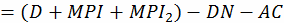 Donde: MRU: Monto a restar de la cantidad obtenida conforme al tercer párrafo de este artículo. D: Dividendo o utilidad distribuido por la sociedad residente en el extranjero a la persona moral residente en México sin disminuir la retención o pago del impuesto sobre la renta que en su caso se haya efectuado por su distribución. MPI: Monto proporcional del impuesto sobre la renta pagado en el extranjero en primer nivel corporativo, referido en los párrafos segundo y tercero del artículo 5 de esta Ley. MPI2: Monto proporcional del impuesto sobre la renta pagado en el extranjero en segundo nivel corporativo, referido en los párrafos cuarto y quinto del artículo 5 de esta Ley.DN: Dividendo o utilidad distribuido por la sociedad residente en el extranjero a la persona moral residente en México disminuido con la retención o pago del impuesto sobre la renta que en su caso se haya efectuado por su distribución. AC: Impuestos acreditables conforme al primer, segundo y cuarto párrafos del artículo 5 de esta Ley que correspondan al ingreso que se acumuló tanto por el dividendo percibido como por sus montos proporcionales.     Cuando la suma del impuesto sobre la renta pagado en los términos del artículo 9 de esta Ley, las partidas no deducibles para efectos del impuesto sobre la renta, excepto las señaladas en las fracciones VIII y IX del artículo 28 de esta Ley, la participación de los trabajadores en las utilidades de las empresas a que se refiere la fracción I del artículo 9 de la misma, y el monto que se determine conforme al párrafo anterior, sea mayor al resultado fiscal del ejercicio, la diferencia se disminuirá del saldo de la cuenta de utilidad fiscal neta que se tenga al final del ejercicio o, en su caso, de la utilidad fiscal neta que se determine en los siguientes ejercicios, hasta agotarlo. En este último caso, el monto que se disminuya se actualizará desde el último mes del ejercicio en el que se determinó y hasta el último mes del ejercicio en el que se disminuya.     Cuando se modifique el resultado fiscal de un ejercicio y la modificación reduzca la utilidad fiscal neta determinada, el importe actualizado de la reducción deberá disminuirse del saldo de la cuenta de utilidad fiscal neta que la persona moral tenga a la fecha en que se presente la declaración complementaria. Cuando el importe actualizado de la reducción sea mayor que el saldo de la cuenta a la fecha de presentación de la declaración referida, se deberá pagar, en la misma declaración, el impuesto sobre la renta que resulte de aplicar la tasa a que se refiere el artículo 9 de esta Ley a la cantidad que resulte de sumar a la diferencia entre la reducción y el saldo de la referida cuenta, el impuesto correspondiente a dicha diferencia. Para determinar el impuesto que se debe adicionar, se multiplicará la diferencia citada por el factor de 1.4286 y al resultado se le aplicará la tasa del artículo 9 de esta Ley. El importe de la reducción se actualizará por los mismos periodos en que se actualizó la utilidad fiscal neta del ejercicio de que se trate.     El saldo de la cuenta de utilidad fiscal neta deberá transmitirse a otra u otras sociedades en los casos de fusión o escisión. En este último caso, dicho saldo se dividirá entre la sociedad escindente y las sociedades escindidas, en la proporción en que se efectúe la partición del capital contable del estado de posición financiera aprobado por la asamblea de accionistas y que haya servido de base para realizar la escisión. Artículo 89. Las personas morales residentes en México que reduzcan su capital determinarán la utilidad distribuida, conforme a lo siguiente:I. 	Se disminuirá del reembolso por acción, el saldo de la cuenta de capital de aportación por acción que se tenga a la fecha en la que se pague el reembolso.La utilidad distribuida será la cantidad que resulte de multiplicar el número de acciones que se reembolsen o las que se hayan considerado para la reducción de capital de que se trate, según corresponda, por el monto que resulte conforme al párrafo anterior.La utilidad distribuida gravable determinada conforme el párrafo anterior podrá provenir de la cuenta de utilidad fiscal neta hasta por la parte que del saldo de dicha cuenta le corresponda al número de acciones que se reembolsan. El monto que de la cuenta de utilidad fiscal neta le corresponda a las acciones señaladas, se disminuirá del saldo que dicha cuenta tenga en la fecha en la que se pagó el reembolso.	Cuando la utilidad distribuida gravable a que se refiere esta fracción no provenga de la cuenta de utilidad fiscal neta, las personas morales deberán determinar y enterar el impuesto que corresponda aplicando a dicha utilidad la tasa prevista en el artículo 10 de esta Ley. Para estos efectos, el monto de la utilidad distribuida deberá incluir el impuesto sobre la renta que le corresponda a la misma. Para determinar el impuesto que corresponde a dicha utilidad, se multiplicará la misma por el factor de 1.3889 y al resultado se le aplicará la tasa del artículo 10 de esta Ley.El monto del saldo de la cuenta de capital de aportación por acción determinado para el cálculo de la utilidad distribuida, se multiplicará por el número de acciones que se reembolsen o por las que se hayan considerado para la reducción de capital de que se trate. El resultado obtenido se disminuirá del saldo que dicha cuenta tenga a la fecha en la que se pagó el reembolso.Para determinar el monto del saldo de la cuenta de capital de aportación por acción se dividirá el saldo de dicha cuenta a la fecha en que se pague el reembolso, sin considerar éste, entre el total de acciones de la misma persona existentes a la misma fecha, incluyendo las correspondientes a la reinversión o a la capitalización de utilidades, o de cualquier otro concepto que integre el capital contable de la misma.II.	Las personas morales que reduzcan su capital, adicionalmente, considerarán dicha reducción como utilidad distribuida hasta por la cantidad que resulte de restar al capital contable según el estado de posición financiera aprobado por la asamblea de accionistas para fines de dicha disminución, el saldo de la cuenta de capital de aportación que se tenga a la fecha en que se efectúe la reducción referida cuando éste sea menor.	A la cantidad que se obtenga conforme al párrafo anterior se le disminuirá la utilidad distribuida determinada en los términos del segundo párrafo de la fracción I de este artículo. El resultado será la utilidad distribuida gravable para los efectos de esta fracción.	Cuando la utilidad distribuida gravable a que se refiere el párrafo anterior no provenga de la cuenta de utilidad fiscal neta, las personas morales deberán determinar y enterar el impuesto que corresponda a dicha utilidad, aplicando a la misma la tasa prevista en el artículo 10 de esta Ley. Para estos efectos, el monto de la utilidad distribuida gravable deberá incluir el impuesto sobre la renta que le corresponda a la misma. Para determinar el impuesto que corresponde a dicha utilidad, se multiplicará la misma por el factor de 1.3889 y al resultado se le aplicará la tasa del artículo 10 de esta Ley. Cuando la utilidad distribuida gravable provenga de la mencionada cuenta de utilidad fiscal neta se estará a lo dispuesto en el cuarto párrafo del artículo 11 de esta Ley y dicha utilidad se deberá disminuir del saldo de la mencionada cuenta. La utilidad que se determine conforme a esta fracción se considerará para reducciones de capital subsecuentes como aportación de capital en los términos de este artículo.El capital contable deberá actualizarse conforme a los principios de contabilidad generalmente aceptados, cuando la persona utilice dichos principios para integrar su contabilidad; en el caso contrario, el capital contable deberá actualizarse conforme a las reglas de carácter general que para el efecto expida el Servicio de Administración Tributaria.Las personas morales a que se refiere este artículo, deberán enterar conjuntamente con el impuesto que, en su caso, haya correspondido a la utilidad o dividendo en los términos de la fracción I de este artículo, el monto del impuesto que determinen en los términos de la fracción II del mismo.Lo dispuesto en este artículo también será aplicable tratándose de liquidación de personas morales.En el caso de escisión de sociedades, no será aplicable lo dispuesto en este precepto, salvo lo señalado en el párrafo décimo del mismo, siempre que la suma del capital de la sociedad escindente, en el caso de que subsista, y de las sociedades escindidas, sea igual al que tenía la sociedad escindente y las acciones que se emitan como consecuencia de dichos actos sean canjeadas a los mismos accionistas y en la misma proporción accionaria que tenían en la sociedad escindente.Lo dispuesto en este artículo será aplicable tratándose de la compra de acciones, efectuada por la propia sociedad emisora con cargo a su capital social o a la reserva para adquisiciones de acciones propias. Dichas sociedades no considerarán utilidades distribuidas en los términos de este artículo, las compras de acciones propias que sumadas a las que hubiesen comprado previamente, no excedan del 5% de la totalidad de sus acciones liberadas, y siempre que se recoloquen dentro de un plazo máximo de un año, contado a partir del día de la compra. En el caso de que la adquisición de acciones propias a que se refiere este párrafo se haga con recursos que se obtengan a través de la emisión de obligaciones convertibles en acciones, el plazo será el de la emisión de dichas obligaciones. El Servicio de Administración Tributaria podrá expedir reglas de carácter general que faciliten el cumplimiento de lo establecido en el presente párrafo. Lo dispuesto en este párrafo no será aplicable tratándose de sociedades de inversión de renta variable por la compra de acciones que éstas efectúen a sus integrantes o accionistas.Para los efectos del párrafo anterior, la utilidad distribuida será la cantidad que se obtenga de disminuir al monto que se pague por la adquisición de cada una de las acciones, el saldo de la cuenta de capital de aportación por acción, a la fecha en la que se compran las acciones, multiplicando el resultado por el número de acciones compradas. A la utilidad distribuida en los términos de este párrafo, se le podrá disminuir, en su caso, el saldo de la cuenta de utilidad fiscal neta de la sociedad emisora. El monto del saldo de la cuenta de utilidad fiscal neta y del saldo de la cuenta de capital de aportación, que se disminuyeron en los términos de este párrafo, se disminuirán de los saldos de las referidas cuentas que se tengan a la fecha de la compra de acciones por la propia sociedad emisora.Cuando la utilidad distribuida determinada conforme al párrafo anterior no provenga de la cuenta de utilidad fiscal neta, la sociedad emisora deberá determinar y enterar el impuesto que corresponda en los términos del tercer párrafo de la fracción II de este artículo.También se considera reducción de capital en los términos de este artículo, la adquisición que una sociedad realice de las acciones emitidas por otra sociedad que a su vez sea tenedora directa o indirecta de las acciones de la sociedad adquirente. En este caso, se considera que la sociedad emisora de las acciones que sean adquiridas es la que reduce su capital. Para estos efectos, el monto del reembolso será la cantidad que se pague por la adquisición de la acción.En el caso de escisión de sociedades, se considerará como reducción de capital la transmisión de activos monetarios a las sociedades que surjan con motivo de la escisión, cuando dicha transferencia origine que en las sociedades que surjan, los activos mencionados representen más del 51% de sus activos totales. Asimismo, se considerará reducción de capital cuando con motivo de la escisión, la sociedad escindente, conserve activos monetarios que representen más del 51% de sus activos totales. Para efectos de este párrafo, se considera como reducción de capital un monto equivalente al valor de los activos monetarios que se transmiten. Lo dispuesto en este párrafo no será aplicable tratándose de escisión de sociedades, que sean integrantes del sistema financiero en los términos del artículo 8o. de esta Ley. El monto de la reducción de capital que se determine conforme a este párrafo, se considerará para reducciones posteriores como aportación de capital en los términos de este artículo, siempre y cuando no se realice reembolso alguno en el momento de la escisión.Para determinar el capital de aportación actualizado, las personas morales llevarán una cuenta de capital de aportación que se adicionará con las aportaciones de capital, las primas netas por suscripción de acciones efectuadas por los socios o accionistas, y se disminuirá con las reducciones de capital que se efectúen. Para los efectos de este párrafo, no se incluirá como capital de aportación el correspondiente a la reinversión o capitalización de utilidades o de cualquier otro concepto que conforme el capital contable de la persona moral ni el proveniente de reinversiones de dividendos o utilidades en aumento de capital de las personas que los distribuyan realizadas dentro de los treinta días siguientes a su distribución. Los conceptos correspondientes a aumentos de capital mencionados en este párrafo, se adicionarán a la cuenta de capital de aportación en el momento en el que se paguen y los conceptos relativos a reducciones de capital se disminuirán de la citada cuenta en el momento en el que se pague el reembolso.El saldo de la cuenta prevista en el párrafo anterior que se tenga al día del cierre de cada ejercicio, se actualizará por el periodo comprendido desde el mes en el que se efectuó la última actualización y hasta el mes de cierre del ejercicio de que se trate. Cuando se efectúen aportaciones o reducciones de capital, con posterioridad a la actualización prevista en este párrafo, el saldo de la cuenta que se tenga a esa fecha se actualizará por el periodo comprendido desde el mes en el que se efectuó la última actualización y hasta el mes en el que se pague la aportación o el reembolso, según corresponda.Cuando ocurra una fusión o una escisión, de sociedades, el saldo de la cuenta de capital de aportación se deberá transmitir a las sociedades que surjan o que subsistan con motivo de dichos actos, según corresponda. En el caso de fusión de sociedades, no se tomará en consideración el saldo de la cuenta de capital de aportación de las sociedades fusionadas, en la proporción en la que las acciones de dichas sociedades que sean propiedad de las que subsistan al momento de la fusión, representen respecto del total de sus acciones. En el caso de escisión de sociedades, dicho saldo se dividirá entre la sociedad escindente y las sociedades escindidas, en la proporción en la que se divida el capital contable del estado de posición financiera aprobado por la asamblea de accionistas y que haya servido de base para realizar la escisión.En el caso de fusión, cuando subsista la sociedad tenedora de las acciones de la sociedad que desaparece, el saldo de la cuenta de capital de aportación de la sociedad que subsista será el monto que resulte de sumar al saldo de la cuenta de capital de aportación que la sociedad que subsista tenía antes de la fusión, el monto del saldo de la cuenta de capital de aportación que corresponda a otros accionistas de la sociedad que desaparezca en la misma fecha, distintos de la sociedad fusionante.Cuando la sociedad que subsista de la fusión sea la sociedad cuyas acciones fueron poseídas por una sociedad fusionada, el monto de la cuenta de capital de aportación de la sociedad que subsista será el que tenía la sociedad fusionada antes de la fusión, adicionado con el monto que resulte de multiplicar el saldo de la cuenta de capital de aportación que tenía la sociedad fusionante antes de la fusión, por la participación accionaria que tenían en dicha sociedad y en la misma fecha otros accionistas distintos de la sociedad fusionada.Cuando una persona moral hubiera aumentado su capital dentro de un periodo de dos años anterior a la fecha en la que se efectúe la reducción del mismo y ésta dé origen a la cancelación de acciones o a la disminución del valor de las acciones, dicha persona moral calculará la ganancia que hubiera correspondido a los tenedores de las mismas de haberlas enajenado, conforme al artículo 24 de esta Ley, considerando para estos efectos como ingreso obtenido por acción el reembolso por acción. Cuando la persona moral se fusione dentro del plazo de dos años antes referido y posteriormente la persona moral que subsista o surja con motivo de la fusión reduzca su capital dando origen a la cancelación de acciones o a la disminución del valor de las acciones, la sociedad referida calculará la ganancia que hubiera correspondido a los tenedores de las acciones de haberlas enajenado, conforme al artículo antes citado. En el caso de que esta ganancia resulte mayor que la utilidad distribuida determinada conforme a las fracciones I y II de este artículo, dicha ganancia se considerará como utilidad distribuida para los efectos de este precepto.Lo dispuesto en este artículo será aplicable, indistintamente, al reembolso, a la amortización o a la reducción de capital, independientemente de que haya o no cancelación de acciones.También será aplicable lo dispuesto en este artículo, a las asociaciones en participación cuando éstas efectúen reembolsos o reducciones de capital en favor de sus integrantes.Artículo 89. Las personas morales residentes en México que reduzcan su capital determinarán la utilidad distribuida, conforme a lo siguiente:I. 	Se disminuirá del reembolso por acción, el saldo de la cuenta de capital de aportación por acción que se tenga a la fecha en la que se pague el reembolso.La utilidad distribuida será la cantidad que resulte de multiplicar el número de acciones que se reembolsen o las que se hayan considerado para la reducción de capital de que se trate, según corresponda, por el monto que resulte conforme al párrafo anterior.La utilidad distribuida gravable determinada conforme el párrafo anterior podrá provenir de la cuenta de utilidad fiscal neta hasta por la parte que del saldo de dicha cuenta le corresponda al número de acciones que se reembolsan. El monto que de la cuenta de utilidad fiscal neta le corresponda a las acciones señaladas, se disminuirá del saldo que dicha cuenta tenga en la fecha en la que se pagó el reembolso.	Cuando la utilidad distribuida gravable a que se refiere esta fracción no provenga de la cuenta de utilidad fiscal neta, las personas morales deberán determinar y enterar el impuesto que corresponda aplicando a dicha utilidad la tasa prevista en el artículo 10 de esta Ley. Para estos efectos, el monto de la utilidad distribuida deberá incluir el impuesto sobre la renta que le corresponda a la misma. Para determinar el impuesto que corresponde a dicha utilidad, se multiplicará la misma por el factor de 1.3889 y al resultado se le aplicará la tasa del artículo 10 de esta Ley.El monto del saldo de la cuenta de capital de aportación por acción determinado para el cálculo de la utilidad distribuida, se multiplicará por el número de acciones que se reembolsen o por las que se hayan considerado para la reducción de capital de que se trate. El resultado obtenido se disminuirá del saldo que dicha cuenta tenga a la fecha en la que se pagó el reembolso.Para determinar el monto del saldo de la cuenta de capital de aportación por acción se dividirá el saldo de dicha cuenta a la fecha en que se pague el reembolso, sin considerar éste, entre el total de acciones de la misma persona existentes a la misma fecha, incluyendo las correspondientes a la reinversión o a la capitalización de utilidades, o de cualquier otro concepto que integre el capital contable de la misma.II.	Las personas morales que reduzcan su capital, adicionalmente, considerarán dicha reducción como utilidad distribuida hasta por la cantidad que resulte de restar al capital contable según el estado de posición financiera aprobado por la asamblea de accionistas para fines de dicha disminución, el saldo de la cuenta de capital de aportación que se tenga a la fecha en que se efectúe la reducción referida cuando éste sea menor.	A la cantidad que se obtenga conforme al párrafo anterior se le disminuirá la utilidad distribuida determinada en los términos del segundo párrafo de la fracción I de este artículo. El resultado será la utilidad distribuida gravable para los efectos de esta fracción.	Cuando la utilidad distribuida gravable a que se refiere el párrafo anterior no provenga de la cuenta de utilidad fiscal neta, las personas morales deberán determinar y enterar el impuesto que corresponda a dicha utilidad, aplicando a la misma la tasa prevista en el artículo 10 de esta Ley. Para estos efectos, el monto de la utilidad distribuida gravable deberá incluir el impuesto sobre la renta que le corresponda a la misma. Para determinar el impuesto que corresponde a dicha utilidad, se multiplicará la misma por el factor de 1.3889 y al resultado se le aplicará la tasa del artículo 10 de esta Ley. Cuando la utilidad distribuida gravable provenga de la mencionada cuenta de utilidad fiscal neta se estará a lo dispuesto en el cuarto párrafo del artículo 11 de esta Ley y dicha utilidad se deberá disminuir del saldo de la mencionada cuenta. La utilidad que se determine conforme a esta fracción se considerará para reducciones de capital subsecuentes como aportación de capital en los términos de este artículo.El capital contable deberá actualizarse conforme a los principios de contabilidad generalmente aceptados, cuando la persona utilice dichos principios para integrar su contabilidad; en el caso contrario, el capital contable deberá actualizarse conforme a las reglas de carácter general que para el efecto expida el Servicio de Administración Tributaria.Las personas morales a que se refiere este artículo, deberán enterar conjuntamente con el impuesto que, en su caso, haya correspondido a la utilidad o dividendo en los términos de la fracción I de este artículo, el monto del impuesto que determinen en los términos de la fracción II del mismo.Lo dispuesto en este artículo también será aplicable tratándose de liquidación de personas morales.En el caso de escisión de sociedades, no será aplicable lo dispuesto en este precepto, salvo lo señalado en el párrafo décimo del mismo, siempre que la suma del capital de la sociedad escindente, en el caso de que subsista, y de las sociedades escindidas, sea igual al que tenía la sociedad escindente y las acciones que se emitan como consecuencia de dichos actos sean canjeadas a los mismos accionistas y en la misma proporción accionaria que tenían en la sociedad escindente.Lo dispuesto en este artículo será aplicable tratándose de la compra de acciones, efectuada por la propia sociedad emisora con cargo a su capital social o a la reserva para adquisiciones de acciones propias. Dichas sociedades no considerarán utilidades distribuidas en los términos de este artículo, las compras de acciones propias que sumadas a las que hubiesen comprado previamente, no excedan del 5% de la totalidad de sus acciones liberadas, y siempre que se recoloquen dentro de un plazo máximo de un año, contado a partir del día de la compra. En el caso de que la adquisición de acciones propias a que se refiere este párrafo se haga con recursos que se obtengan a través de la emisión de obligaciones convertibles en acciones, el plazo será el de la emisión de dichas obligaciones. El Servicio de Administración Tributaria podrá expedir reglas de carácter general que faciliten el cumplimiento de lo establecido en el presente párrafo. Lo dispuesto en este párrafo no será aplicable tratándose de sociedades de inversión de renta variable por la compra de acciones que éstas efectúen a sus integrantes o accionistas.Para los efectos del párrafo anterior, la utilidad distribuida será la cantidad que se obtenga de disminuir al monto que se pague por la adquisición de cada una de las acciones, el saldo de la cuenta de capital de aportación por acción, a la fecha en la que se compran las acciones, multiplicando el resultado por el número de acciones compradas. A la utilidad distribuida en los términos de este párrafo, se le podrá disminuir, en su caso, el saldo de la cuenta de utilidad fiscal neta de la sociedad emisora. El monto del saldo de la cuenta de utilidad fiscal neta y del saldo de la cuenta de capital de aportación, que se disminuyeron en los términos de este párrafo, se disminuirán de los saldos de las referidas cuentas que se tengan a la fecha de la compra de acciones por la propia sociedad emisora.Cuando la utilidad distribuida determinada conforme al párrafo anterior no provenga de la cuenta de utilidad fiscal neta, la sociedad emisora deberá determinar y enterar el impuesto que corresponda en los términos del tercer párrafo de la fracción II de este artículo.También se considera reducción de capital en los términos de este artículo, la adquisición que una sociedad realice de las acciones emitidas por otra sociedad que a su vez sea tenedora directa o indirecta de las acciones de la sociedad adquirente. En este caso, se considera que la sociedad emisora de las acciones que sean adquiridas es la que reduce su capital. Para estos efectos, el monto del reembolso será la cantidad que se pague por la adquisición de la acción.En el caso de escisión de sociedades, se considerará como reducción de capital la transmisión de activos monetarios a las sociedades que surjan con motivo de la escisión, cuando dicha transferencia origine que en las sociedades que surjan, los activos mencionados representen más del 51% de sus activos totales. Asimismo, se considerará reducción de capital cuando con motivo de la escisión, la sociedad escindente, conserve activos monetarios que representen más del 51% de sus activos totales. Para efectos de este párrafo, se considera como reducción de capital un monto equivalente al valor de los activos monetarios que se transmiten. Lo dispuesto en este párrafo no será aplicable tratándose de escisión de sociedades, que sean integrantes del sistema financiero en los términos del artículo 8o. de esta Ley. El monto de la reducción de capital que se determine conforme a este párrafo, se considerará para reducciones posteriores como aportación de capital en los términos de este artículo, siempre y cuando no se realice reembolso alguno en el momento de la escisión.Para determinar el capital de aportación actualizado, las personas morales llevarán una cuenta de capital de aportación que se adicionará con las aportaciones de capital, las primas netas por suscripción de acciones efectuadas por los socios o accionistas, y se disminuirá con las reducciones de capital que se efectúen. Para los efectos de este párrafo, no se incluirá como capital de aportación el correspondiente a la reinversión o capitalización de utilidades o de cualquier otro concepto que conforme el capital contable de la persona moral ni el proveniente de reinversiones de dividendos o utilidades en aumento de capital de las personas que los distribuyan realizadas dentro de los treinta días siguientes a su distribución. Los conceptos correspondientes a aumentos de capital mencionados en este párrafo, se adicionarán a la cuenta de capital de aportación en el momento en el que se paguen y los conceptos relativos a reducciones de capital se disminuirán de la citada cuenta en el momento en el que se pague el reembolso.El saldo de la cuenta prevista en el párrafo anterior que se tenga al día del cierre de cada ejercicio, se actualizará por el periodo comprendido desde el mes en el que se efectuó la última actualización y hasta el mes de cierre del ejercicio de que se trate. Cuando se efectúen aportaciones o reducciones de capital, con posterioridad a la actualización prevista en este párrafo, el saldo de la cuenta que se tenga a esa fecha se actualizará por el periodo comprendido desde el mes en el que se efectuó la última actualización y hasta el mes en el que se pague la aportación o el reembolso, según corresponda.Cuando ocurra una fusión o una escisión, de sociedades, el saldo de la cuenta de capital de aportación se deberá transmitir a las sociedades que surjan o que subsistan con motivo de dichos actos, según corresponda. En el caso de fusión de sociedades, no se tomará en consideración el saldo de la cuenta de capital de aportación de las sociedades fusionadas, en la proporción en la que las acciones de dichas sociedades que sean propiedad de las que subsistan al momento de la fusión, representen respecto del total de sus acciones. En el caso de escisión de sociedades, dicho saldo se dividirá entre la sociedad escindente y las sociedades escindidas, en la proporción en la que se divida el capital contable del estado de posición financiera aprobado por la asamblea de accionistas y que haya servido de base para realizar la escisión.En el caso de fusión, cuando subsista la sociedad tenedora de las acciones de la sociedad que desaparece, el saldo de la cuenta de capital de aportación de la sociedad que subsista será el monto que resulte de sumar al saldo de la cuenta de capital de aportación que la sociedad que subsista tenía antes de la fusión, el monto del saldo de la cuenta de capital de aportación que corresponda a otros accionistas de la sociedad que desaparezca en la misma fecha, distintos de la sociedad fusionante.Cuando la sociedad que subsista de la fusión sea la sociedad cuyas acciones fueron poseídas por una sociedad fusionada, el monto de la cuenta de capital de aportación de la sociedad que subsista será el que tenía la sociedad fusionada antes de la fusión, adicionado con el monto que resulte de multiplicar el saldo de la cuenta de capital de aportación que tenía la sociedad fusionante antes de la fusión, por la participación accionaria que tenían en dicha sociedad y en la misma fecha otros accionistas distintos de la sociedad fusionada.Cuando una persona moral hubiera aumentado su capital dentro de un periodo de dos años anterior a la fecha en la que se efectúe la reducción del mismo y ésta dé origen a la cancelación de acciones o a la disminución del valor de las acciones, dicha persona moral calculará la ganancia que hubiera correspondido a los tenedores de las mismas de haberlas enajenado, conforme al artículo 24 de esta Ley, considerando para estos efectos como ingreso obtenido por acción el reembolso por acción. Cuando la persona moral se fusione dentro del plazo de dos años antes referido y posteriormente la persona moral que subsista o surja con motivo de la fusión reduzca su capital dando origen a la cancelación de acciones o a la disminución del valor de las acciones, la sociedad referida calculará la ganancia que hubiera correspondido a los tenedores de las acciones de haberlas enajenado, conforme al artículo antes citado. En el caso de que esta ganancia resulte mayor que la utilidad distribuida determinada conforme a las fracciones I y II de este artículo, dicha ganancia se considerará como utilidad distribuida para los efectos de este precepto.Lo dispuesto en este artículo será aplicable, indistintamente, al reembolso, a la amortización o a la reducción de capital, independientemente de que haya o no cancelación de acciones.También será aplicable lo dispuesto en este artículo, a las asociaciones en participación cuando éstas efectúen reembolsos o reducciones de capital en favor de sus integrantes.Artículo 89. Las personas morales residentes en México que reduzcan su capital determinarán la utilidad distribuida, conforme a lo siguiente:I. 	Se disminuirá del reembolso por acción, el saldo de la cuenta de capital de aportación por acción que se tenga a la fecha en la que se pague el reembolso.La utilidad distribuida será la cantidad que resulte de multiplicar el número de acciones que se reembolsen o las que se hayan considerado para la reducción de capital de que se trate, según corresponda, por el monto que resulte conforme al párrafo anterior.La utilidad distribuida gravable determinada conforme el párrafo anterior podrá provenir de la cuenta de utilidad fiscal neta hasta por la parte que del saldo de dicha cuenta le corresponda al número de acciones que se reembolsan. El monto que de la cuenta de utilidad fiscal neta le corresponda a las acciones señaladas, se disminuirá del saldo que dicha cuenta tenga en la fecha en la que se pagó el reembolso.	Cuando la utilidad distribuida gravable a que se refiere esta fracción no provenga de la cuenta de utilidad fiscal neta, las personas morales deberán determinar y enterar el impuesto que corresponda aplicando a dicha utilidad la tasa prevista en el artículo 10 de esta Ley. Para estos efectos, el monto de la utilidad distribuida deberá incluir el impuesto sobre la renta que le corresponda a la misma. Para determinar el impuesto que corresponde a dicha utilidad, se multiplicará la misma por el factor de 1.3889 y al resultado se le aplicará la tasa del artículo 10 de esta Ley.El monto del saldo de la cuenta de capital de aportación por acción determinado para el cálculo de la utilidad distribuida, se multiplicará por el número de acciones que se reembolsen o por las que se hayan considerado para la reducción de capital de que se trate. El resultado obtenido se disminuirá del saldo que dicha cuenta tenga a la fecha en la que se pagó el reembolso.Para determinar el monto del saldo de la cuenta de capital de aportación por acción se dividirá el saldo de dicha cuenta a la fecha en que se pague el reembolso, sin considerar éste, entre el total de acciones de la misma persona existentes a la misma fecha, incluyendo las correspondientes a la reinversión o a la capitalización de utilidades, o de cualquier otro concepto que integre el capital contable de la misma.II.	Las personas morales que reduzcan su capital, adicionalmente, considerarán dicha reducción como utilidad distribuida hasta por la cantidad que resulte de restar al capital contable según el estado de posición financiera aprobado por la asamblea de accionistas para fines de dicha disminución, el saldo de la cuenta de capital de aportación que se tenga a la fecha en que se efectúe la reducción referida cuando éste sea menor.	A la cantidad que se obtenga conforme al párrafo anterior se le disminuirá la utilidad distribuida determinada en los términos del segundo párrafo de la fracción I de este artículo. El resultado será la utilidad distribuida gravable para los efectos de esta fracción.	Cuando la utilidad distribuida gravable a que se refiere el párrafo anterior no provenga de la cuenta de utilidad fiscal neta, las personas morales deberán determinar y enterar el impuesto que corresponda a dicha utilidad, aplicando a la misma la tasa prevista en el artículo 10 de esta Ley. Para estos efectos, el monto de la utilidad distribuida gravable deberá incluir el impuesto sobre la renta que le corresponda a la misma. Para determinar el impuesto que corresponde a dicha utilidad, se multiplicará la misma por el factor de 1.3889 y al resultado se le aplicará la tasa del artículo 10 de esta Ley. Cuando la utilidad distribuida gravable provenga de la mencionada cuenta de utilidad fiscal neta se estará a lo dispuesto en el cuarto párrafo del artículo 11 de esta Ley y dicha utilidad se deberá disminuir del saldo de la mencionada cuenta. La utilidad que se determine conforme a esta fracción se considerará para reducciones de capital subsecuentes como aportación de capital en los términos de este artículo.El capital contable deberá actualizarse conforme a los principios de contabilidad generalmente aceptados, cuando la persona utilice dichos principios para integrar su contabilidad; en el caso contrario, el capital contable deberá actualizarse conforme a las reglas de carácter general que para el efecto expida el Servicio de Administración Tributaria.Las personas morales a que se refiere este artículo, deberán enterar conjuntamente con el impuesto que, en su caso, haya correspondido a la utilidad o dividendo en los términos de la fracción I de este artículo, el monto del impuesto que determinen en los términos de la fracción II del mismo.Lo dispuesto en este artículo también será aplicable tratándose de liquidación de personas morales.En el caso de escisión de sociedades, no será aplicable lo dispuesto en este precepto, salvo lo señalado en el párrafo décimo del mismo, siempre que la suma del capital de la sociedad escindente, en el caso de que subsista, y de las sociedades escindidas, sea igual al que tenía la sociedad escindente y las acciones que se emitan como consecuencia de dichos actos sean canjeadas a los mismos accionistas y en la misma proporción accionaria que tenían en la sociedad escindente.Lo dispuesto en este artículo será aplicable tratándose de la compra de acciones, efectuada por la propia sociedad emisora con cargo a su capital social o a la reserva para adquisiciones de acciones propias. Dichas sociedades no considerarán utilidades distribuidas en los términos de este artículo, las compras de acciones propias que sumadas a las que hubiesen comprado previamente, no excedan del 5% de la totalidad de sus acciones liberadas, y siempre que se recoloquen dentro de un plazo máximo de un año, contado a partir del día de la compra. En el caso de que la adquisición de acciones propias a que se refiere este párrafo se haga con recursos que se obtengan a través de la emisión de obligaciones convertibles en acciones, el plazo será el de la emisión de dichas obligaciones. El Servicio de Administración Tributaria podrá expedir reglas de carácter general que faciliten el cumplimiento de lo establecido en el presente párrafo. Lo dispuesto en este párrafo no será aplicable tratándose de sociedades de inversión de renta variable por la compra de acciones que éstas efectúen a sus integrantes o accionistas.Para los efectos del párrafo anterior, la utilidad distribuida será la cantidad que se obtenga de disminuir al monto que se pague por la adquisición de cada una de las acciones, el saldo de la cuenta de capital de aportación por acción, a la fecha en la que se compran las acciones, multiplicando el resultado por el número de acciones compradas. A la utilidad distribuida en los términos de este párrafo, se le podrá disminuir, en su caso, el saldo de la cuenta de utilidad fiscal neta de la sociedad emisora. El monto del saldo de la cuenta de utilidad fiscal neta y del saldo de la cuenta de capital de aportación, que se disminuyeron en los términos de este párrafo, se disminuirán de los saldos de las referidas cuentas que se tengan a la fecha de la compra de acciones por la propia sociedad emisora.Cuando la utilidad distribuida determinada conforme al párrafo anterior no provenga de la cuenta de utilidad fiscal neta, la sociedad emisora deberá determinar y enterar el impuesto que corresponda en los términos del tercer párrafo de la fracción II de este artículo.También se considera reducción de capital en los términos de este artículo, la adquisición que una sociedad realice de las acciones emitidas por otra sociedad que a su vez sea tenedora directa o indirecta de las acciones de la sociedad adquirente. En este caso, se considera que la sociedad emisora de las acciones que sean adquiridas es la que reduce su capital. Para estos efectos, el monto del reembolso será la cantidad que se pague por la adquisición de la acción.En el caso de escisión de sociedades, se considerará como reducción de capital la transmisión de activos monetarios a las sociedades que surjan con motivo de la escisión, cuando dicha transferencia origine que en las sociedades que surjan, los activos mencionados representen más del 51% de sus activos totales. Asimismo, se considerará reducción de capital cuando con motivo de la escisión, la sociedad escindente, conserve activos monetarios que representen más del 51% de sus activos totales. Para efectos de este párrafo, se considera como reducción de capital un monto equivalente al valor de los activos monetarios que se transmiten. Lo dispuesto en este párrafo no será aplicable tratándose de escisión de sociedades, que sean integrantes del sistema financiero en los términos del artículo 8o. de esta Ley. El monto de la reducción de capital que se determine conforme a este párrafo, se considerará para reducciones posteriores como aportación de capital en los términos de este artículo, siempre y cuando no se realice reembolso alguno en el momento de la escisión.Para determinar el capital de aportación actualizado, las personas morales llevarán una cuenta de capital de aportación que se adicionará con las aportaciones de capital, las primas netas por suscripción de acciones efectuadas por los socios o accionistas, y se disminuirá con las reducciones de capital que se efectúen. Para los efectos de este párrafo, no se incluirá como capital de aportación el correspondiente a la reinversión o capitalización de utilidades o de cualquier otro concepto que conforme el capital contable de la persona moral ni el proveniente de reinversiones de dividendos o utilidades en aumento de capital de las personas que los distribuyan realizadas dentro de los treinta días siguientes a su distribución. Los conceptos correspondientes a aumentos de capital mencionados en este párrafo, se adicionarán a la cuenta de capital de aportación en el momento en el que se paguen y los conceptos relativos a reducciones de capital se disminuirán de la citada cuenta en el momento en el que se pague el reembolso.El saldo de la cuenta prevista en el párrafo anterior que se tenga al día del cierre de cada ejercicio, se actualizará por el periodo comprendido desde el mes en el que se efectuó la última actualización y hasta el mes de cierre del ejercicio de que se trate. Cuando se efectúen aportaciones o reducciones de capital, con posterioridad a la actualización prevista en este párrafo, el saldo de la cuenta que se tenga a esa fecha se actualizará por el periodo comprendido desde el mes en el que se efectuó la última actualización y hasta el mes en el que se pague la aportación o el reembolso, según corresponda.Cuando ocurra una fusión o una escisión, de sociedades, el saldo de la cuenta de capital de aportación se deberá transmitir a las sociedades que surjan o que subsistan con motivo de dichos actos, según corresponda. En el caso de fusión de sociedades, no se tomará en consideración el saldo de la cuenta de capital de aportación de las sociedades fusionadas, en la proporción en la que las acciones de dichas sociedades que sean propiedad de las que subsistan al momento de la fusión, representen respecto del total de sus acciones. En el caso de escisión de sociedades, dicho saldo se dividirá entre la sociedad escindente y las sociedades escindidas, en la proporción en la que se divida el capital contable del estado de posición financiera aprobado por la asamblea de accionistas y que haya servido de base para realizar la escisión.En el caso de fusión, cuando subsista la sociedad tenedora de las acciones de la sociedad que desaparece, el saldo de la cuenta de capital de aportación de la sociedad que subsista será el monto que resulte de sumar al saldo de la cuenta de capital de aportación que la sociedad que subsista tenía antes de la fusión, el monto del saldo de la cuenta de capital de aportación que corresponda a otros accionistas de la sociedad que desaparezca en la misma fecha, distintos de la sociedad fusionante.Cuando la sociedad que subsista de la fusión sea la sociedad cuyas acciones fueron poseídas por una sociedad fusionada, el monto de la cuenta de capital de aportación de la sociedad que subsista será el que tenía la sociedad fusionada antes de la fusión, adicionado con el monto que resulte de multiplicar el saldo de la cuenta de capital de aportación que tenía la sociedad fusionante antes de la fusión, por la participación accionaria que tenían en dicha sociedad y en la misma fecha otros accionistas distintos de la sociedad fusionada.Cuando una persona moral hubiera aumentado su capital dentro de un periodo de dos años anterior a la fecha en la que se efectúe la reducción del mismo y ésta dé origen a la cancelación de acciones o a la disminución del valor de las acciones, dicha persona moral calculará la ganancia que hubiera correspondido a los tenedores de las mismas de haberlas enajenado, conforme al artículo 24 de esta Ley, considerando para estos efectos como ingreso obtenido por acción el reembolso por acción. Cuando la persona moral se fusione dentro del plazo de dos años antes referido y posteriormente la persona moral que subsista o surja con motivo de la fusión reduzca su capital dando origen a la cancelación de acciones o a la disminución del valor de las acciones, la sociedad referida calculará la ganancia que hubiera correspondido a los tenedores de las acciones de haberlas enajenado, conforme al artículo antes citado. En el caso de que esta ganancia resulte mayor que la utilidad distribuida determinada conforme a las fracciones I y II de este artículo, dicha ganancia se considerará como utilidad distribuida para los efectos de este precepto.Lo dispuesto en este artículo será aplicable, indistintamente, al reembolso, a la amortización o a la reducción de capital, independientemente de que haya o no cancelación de acciones.También será aplicable lo dispuesto en este artículo, a las asociaciones en participación cuando éstas efectúen reembolsos o reducciones de capital en favor de sus integrantes.Artículo 78. Las personas morales residentes en México que reduzcan su capital determinarán la utilidad distribuida, conforme a lo siguiente: I. 	Se disminuirá del reembolso por 	acción, el saldo de la cuenta de capital 	de aportación por acción que se tenga a                la      fecha     en   la   que  se  pague  el               reembolso. La utilidad distribuida será la cantidad que resulte de multiplicar el número de acciones que se reembolsen o las que se hayan considerado para la reducción de capital de que se trate, según corresponda, por el monto que resulte conforme al párrafo anterior. La utilidad distribuida gravable determinada conforme el párrafo anterior podrá provenir de la cuenta de utilidad fiscal neta hasta por la parte que del saldo de dicha cuenta le corresponda al número de acciones que se reembolsan. El monto que de la cuenta de utilidad fiscal neta le corresponda a las acciones señaladas, se disminuirá del saldo que dicha cuenta tenga en la fecha en la que se pagó el reembolso. Cuando la utilidad distribuida gravable a que se refiere esta fracción no provenga de la cuenta de utilidad fiscal neta, las personas morales deberán determinar y enterar el impuesto que corresponda aplicando a dicha utilidad la tasa prevista en el artículo 9 de esta Ley. Para estos efectos, el monto de la utilidad distribuida deberá incluir el impuesto sobre la renta que le corresponda a la misma. Para determinar el impuesto que corresponde a dicha utilidad, se multiplicará la misma por el factor de 1.4286 y al resultado se le aplicará la tasa del artículo 9 de esta Ley. El monto del saldo de la cuenta de capital de aportación por acción determinado para el cálculo de la utilidad distribuida, se multiplicará por el número de acciones que se reembolsen o por las que se hayan considerado para la reducción de capital de que se trate. El resultado obtenido se disminuirá del saldo que dicha cuenta tenga a la fecha en la que se pagó el reembolso. Para determinar el monto del saldo de la cuenta de capital de aportación por acción se dividirá el saldo de dicha cuenta a la fecha en que se pague el reembolso, sin considerar éste, entre el total de acciones de la misma persona existentes a la misma fecha, incluyendo las correspondientes a la reinversión o a la capitalización de utilidades, o de cualquier otro concepto que integre el capital contable de la misma. II. 	Las personas morales que reduzcan su 	capital, adicionalmente, considerarán 	dicha reducción como utilidad 	distribuida hasta por la cantidad que 	resulte de restar al capital contable 	según el estado de posición financiera 	aprobado por la asamblea de 	accionistas para fines de dicha 	disminución, el saldo de la cuenta de 	capital de aportación que se tenga a la 	fecha en que se efectúe la reducción 	referida cuando éste sea menor. A la cantidad que se obtenga conforme al párrafo anterior se le disminuirá la utilidad distribuida determinada en los términos del segundo párrafo de la fracción I de este artículo. El resultado será la utilidad distribuida gravable para los efectos de esta fracción. Cuando la utilidad distribuida gravable a que se refiere el párrafo anterior no provenga de la cuenta de utilidad fiscal neta, las personas morales deberán determinar y enterar el impuesto que corresponda a dicha utilidad, aplicando a la misma la tasa prevista en el artículo 9 de esta Ley. Para estos efectos, el monto de la utilidad distribuida gravable deberá incluir el impuesto sobre la renta que le corresponda a la misma. Para determinar el impuesto que corresponde a dicha utilidad, se multiplicará la misma por el factor de 1.4286 y al resultado se le aplicará la tasa del artículo 9 de esta Ley. Cuando la utilidad distribuida gravable provenga de la mencionada cuenta de utilidad fiscal neta se estará a lo dispuesto en el tercero párrafo del artículo 10 de esta Ley y dicha utilidad se deberá disminuir del saldo de la mencionada cuenta. La utilidad que se determine conforme a esta fracción se considerará para reducciones de  capital subsecuentes como aportación de capital en los términos de este artículo.      El capital contable deberá actualizarse conforme a las Normas de Información Financiera, cuando la persona utilice dichos principios para integrar su contabilidad; en el caso contrario, el capital contable deberá actualizarse conforme a las reglas de carácter general que para el efecto expida el Servicio de Administración Tributaria.     Las personas morales a que se refiere este artículo, deberán enterar conjuntamente con el impuesto que, en su caso, haya correspondido a la utilidad o dividendo en los términos de la fracción I de este artículo, el monto del impuesto que determinen en los términos de la fracción II del mismo.      Lo dispuesto en este artículo también será aplicable tratándose de liquidación de personas morales.      En el caso de escisión de sociedades, no será aplicable lo dispuesto en este precepto, salvo lo señalado en el párrafo décimo del mismo, siempre que la suma del capital de la sociedad escindente, en el caso de que subsista, y de las sociedades escindidas, sea igual al que tenía la sociedad escindente y las acciones que se emitan como consecuencia de dichos actos sean canjeadas a los mismos accionistas y en la misma proporción accionaria que tenían en la sociedad escindente.      Lo dispuesto en este artículo será aplicable tratándose de la compra de acciones, efectuada por la propia sociedad emisora con cargo a su capital social o a la reserva para adquisiciones de acciones propias. Dichas sociedades no considerarán utilidades distribuidas en los términos de este artículo, las compras de acciones propias que sumadas a las que hubiesen comprado previamente, no excedan del 5% de la totalidad de sus acciones liberadas, y siempre que se recoloquen dentro de un plazo máximo de un año, contado a partir del día de la compra. En el caso de que la adquisición de acciones propias a que se refiere este párrafo se haga con recursos que se obtengan a través de la emisión de obligaciones convertibles en acciones, el plazo será el de la emisión de dichas obligaciones. El Servicio de Administración Tributaria podrá expedir reglas de carácter general que faciliten el cumplimiento de lo establecido en el presente párrafo. Lo dispuesto en este párrafo no será aplicable tratándose de sociedades de inversión de renta variable por la compra de acciones que éstas efectúen a sus integrantes o accionistas.      Para los efectos del párrafo anterior, la utilidad distribuida será la cantidad que se obtenga de disminuir al monto que se pague por la adquisición de cada una de las acciones, el saldo de la cuenta de capital de aportación por acción, a la fecha en la que se compran las acciones, multiplicando el resultado por el número de acciones compradas. A la utilidad distribuida en los términos de este párrafo, se le podrá disminuir, en su caso, el saldo de la cuenta de utilidad fiscal neta de la sociedad emisora. El monto del saldo de la cuenta de utilidad fiscal neta y del saldo de la cuenta de capital de aportación, que se disminuyeron en los términos de este párrafo, se disminuirán de los saldos de las referidas cuentas que se tengan a la fecha de la compra de acciones por la propia sociedad emisora.      Cuando la utilidad distribuida determinada conforme al párrafo anterior no provenga de la cuenta de utilidad fiscal neta, la sociedad emisora deberá determinar y enterar el impuesto que corresponda en los términos del tercer párrafo de la fracción II de este artículo. También se considera reducción de capital en los términos de este artículo, la adquisición que una sociedad realice de las acciones emitidas por otra sociedad que a su vez sea tenedora directa o indirecta de las acciones de la sociedad adquirente. En este caso, se considera que la sociedad emisora de las acciones que sean adquiridas es la que reduce su capital. Para estos efectos, el monto del reembolso será la cantidad que se pague por la adquisición de la acción.      En el caso de escisión de sociedades, se considerará como reducción de capital la transmisión de activos monetarios a las sociedades que surjan con motivo de la escisión, cuando dicha transferencia origine que en las sociedades que surjan, los activos mencionados representen más del 51% de sus activos totales. Se considerará reducción de capital cuando con motivo de la escisión, la sociedad escindente, conserve activos monetarios que representen más del 51% de sus activos totales. Para efectos de este párrafo, se considera como reducción de capital un monto equivalente al valor de los activos monetarios que se transmiten. Lo dispuesto en este párrafo no será aplicable tratándose de escisión de sociedades, que sean integrantes del sistema financiero en los términos del artículo 7 de esta Ley. El monto de la reducción de capital que se determine conforme a este párrafo, se considerará para reducciones posteriores como aportación de capital en los términos de este artículo, siempre y cuando no se realice reembolso alguno en el momento de la escisión. Para determinar el capital de aportación actualizado, las personas morales llevarán una cuenta de capital de aportación que se adicionará con las aportaciones de capital, las primas netas por suscripción de acciones efectuadas por los socios o accionistas, y se disminuirá con las reducciones de capital que se efectúen. Para los efectos de este párrafo, no se incluirá como capital de aportación el correspondiente a la reinversión o capitalización de utilidades o de cualquier otro concepto que conforme el capital contable de la persona moral ni el proveniente de reinversiones de dividendos o utilidades en aumento de capital de las personas que los distribuyan realizadas dentro de los treinta días siguientes a su distribución. Los conceptos correspondientes a aumentos de capital mencionados en este párrafo, se adicionarán a la cuenta de capital de aportación en el momento en el que se paguen y los conceptos relativos a reducciones de capital se disminuirán de la citada cuenta en el momento en el que se pague el reembolso.      El saldo de la cuenta prevista en el párrafo anterior que se tenga al día del cierre de cada ejercicio, se actualizará por el periodo comprendido desde el mes en el que se efectuó la última actualización y hasta el mes de cierre del ejercicio de que se trate. Cuando se efectúen aportaciones o reducciones de capital, con posterioridad a la actualización prevista en este párrafo, el saldo de la cuenta que se tenga a esa fecha se actualizará por el periodo comprendido desde el mes en el que se efectuó la última actualización y hasta el mes en el que se pague la aportación o el reembolso, según corresponda.      Cuando ocurra una fusión o una escisión de sociedades, el saldo de la cuenta de capital de aportación se deberá transmitir a las sociedades que surjan o que subsistan con motivo de dichos actos, según corresponda. En el caso de fusión de sociedades, no se tomará en consideración el saldo de la cuenta de capital de aportación de las sociedades fusionadas, en la proporción en la que las acciones de dichas sociedades que sean propiedad de las que subsistan al momento de la fusión, representen respecto del total de sus acciones. En el caso de escisión de sociedades, dicho saldo se dividirá entre la sociedad escindente y las sociedades escindidas, en la proporción en la que se divida el capital contable del estado de posición financiera aprobado por la asamblea de accionistas y que haya servido de base para realizar la escisión.      En el caso de fusión, cuando subsista la sociedad tenedora de las acciones de la sociedad que desaparece, el saldo de la cuenta de capital de aportación de la sociedad que subsista será el monto que resulte de sumar al saldo de la cuenta de capital de aportación que la sociedad que subsista tenía antes de la fusión, el monto del saldo de la cuenta de capital de aportación que corresponda a otros accionistas de la sociedad que desaparezca en la misma fecha, distintos de la sociedad fusionante.      Cuando la sociedad que subsista de la fusión sea la sociedad cuyas acciones fueron poseídas por una sociedad fusionada, el monto de la cuenta de capital de aportación de la sociedad que subsista será el que tenía la sociedad fusionada antes de la fusión, adicionado con el monto que resulte de multiplicar el saldo de la cuenta de capital de aportación que tenía la sociedad fusionante antes de la fusión, por la participación accionaria que tenían en dicha sociedad y en la misma fecha otros accionistas distintos de la sociedad fusionada.      Cuando una persona moral hubiera aumentado su capital dentro de un periodo de dos años anterior a la fecha en la que se efectúe la reducción del mismo y ésta dé origen a la cancelación de acciones o a la disminución del valor de las acciones, dicha persona moral calculará la ganancia que hubiera correspondido a los tenedores de las mismas de haberlas enajenado, conforme al artículo 22 de esta Ley, considerando para estos efectos como ingreso obtenido por acción el reembolso por acción. Cuando la persona moral se fusione dentro del plazo de dos años antes referido y posteriormente la persona moral que subsista o surja con motivo de la fusión reduzca su capital dando origen a la cancelación de acciones o a la disminución del valor de las acciones, la sociedad referida calculará la ganancia que hubiera correspondido a los tenedores de las acciones de haberlas enajenado, conforme al artículo antes citado. En el caso de que esta ganancia resulte mayor que la utilidad distribuida determinada conforme a las fracciones I y II de este artículo, dicha ganancia se considerará como utilidad distribuida para los efectos de este precepto.Lo dispuesto en este artículo será aplicable, indistintamente, al reembolso, a la amortización o a la reducción de capital, independientemente de que haya o no cancelación de acciones. También será aplicable lo dispuesto en este artículo, a las asociaciones en participación cuando éstas efectúen reembolsos o reducciones de capital en favor de sus integrantes. CAPÍTULO IXDE LAS FACULTADES DE LAS AUTORIDADESArtículo 90. Las autoridades fiscales, para determinar presuntivamente la utilidad fiscal de los contribuyentes, podrán aplicar a los ingresos brutos declarados o determinados presuntivamente, el coeficiente de 20% o el que corresponda tratándose de alguna de las actividades que a continuación se indican:I.	Se aplicará 6% a los siguientes giros:	Comerciales: Gasolina, petróleo y otros combustibles de origen mineral.II.	Se aplicará 12% en los siguientes casos:	Industriales: Sombreros de palma y paja.	Comerciales: Abarrotes con venta de granos, semillas y chiles secos, azúcar, carnes en estado natural; cereales y granos en general; leches naturales, masa para tortillas de maíz, pan; billetes de lotería y teatros.	Agrícolas: Cereales y granos en general.	Ganaderas: Producción de leches naturales.III.	Se aplicará 15% a los giros siguientes:	Comerciales: Abarrotes con venta de vinos y licores de producción nacional; salchichonería, café para consumo nacional; dulces, confites, bombones y chocolates; legumbres, nieves y helados, galletas y pastas alimenticias, cerveza y refrescos embotellados, hielo, jabones y detergentes, libros, papeles y artículos de escritorio, confecciones, telas y artículos de algodón, artículos para deportes; pieles y cueros, productos obtenidos del mar, lagos y ríos, substancias y productos químicos o farmacéuticos, velas y veladoras; cemento, cal y arena, explosivos; ferreterías y tlapalerías; fierro y acero, pinturas y barnices, vidrio y otros materiales para construcción, llantas y cámaras, automóviles, camiones, piezas de repuesto y otros artículos del ramo, con excepción de accesorios.	Agrícolas: Café para consumo nacional y legumbres.	Pesca: Productos obtenidos del mar, lagos, lagunas y ríos.IV.	Se aplicará 22% a los siguientes rubros:	Industriales: Masa para tortillas de maíz y pan de precio popular.	Comerciales: Espectáculos en arenas, cines y campos deportivos.V.	Se aplicará 23% a los siguientes giros:	Industriales: Azúcar, leches naturales; aceites vegetales; café para consumo nacional; maquila en molienda de nixtamal, molienda de trigo y arroz; galletas y pastas alimenticias; jabones y detergentes; confecciones, telas y artículos de algodón; artículos para deportes; pieles y cueros; calzado de todas clases; explosivos, armas y municiones; fierro y acero; construcción de inmuebles; pintura y barnices, vidrio y otros materiales para construcción; muebles de madera corriente; extracción de gomas y resinas; velas y veladoras; imprenta; litografía y encuadernación.VI.	Se aplicará 25% a los siguientes rubros:	Industriales: Explotación y refinación de sal, extracción de maderas finas, metales y plantas minero-metalúrgicas.	Comerciales: Restaurantes y agencias funerarias.VII.	Se aplicará 27% a los siguientes giros:	Industriales: Dulces, bombones, confites y chocolates, cerveza, alcohol, perfumes, esencias, cosméticos y otros productos de tocador; instrumentos musicales, discos y artículos del ramo; joyería y relojería; papel y artículos de papel; artefactos de polietileno, de hule natural o sintético; llantas y cámaras; automóviles, camiones, piezas de repuesto y otros artículos del ramo.VIII.	Se aplicará 39% a los siguientes giros:	Industriales: Fraccionamiento y fábricas de cemento.	Comerciales: Comisionistas y otorgamiento del uso o goce temporal de inmuebles.IX.	Se aplicará 50% en el caso de prestación de servicios personales independientes.Para obtener el resultado fiscal, se restará a la utilidad fiscal determinada conforme a lo dispuesto en este artículo, las pérdidas fiscales pendientes de disminuir de ejercicios anteriores.Artículo 91. Las autoridades fiscales podrán modificar la utilidad o la pérdida fiscal, mediante la determinación presuntiva del precio en que los contribuyentes adquieran o enajenen bienes, así como el monto de la contraprestación en el caso de operaciones distintas de enajenación, cuando:I.	Las operaciones de que se trate se pacten a menos del precio de mercado o el costo de adquisición sea mayor que dicho precio.II.	La enajenación de los bienes se realice al costo o a menos del costo, salvo que el contribuyente compruebe que la enajenación se hizo al precio de mercado en la fecha de la operación, o que los bienes sufrieron demérito o existieron circunstancias que determinaron la necesidad de efectuar la enajenación en estas condiciones.III.	Se trate de operaciones de importación o exportación, o en general se trate de pagos al extranjero.	Para los efectos de lo dispuesto en el párrafo anterior, las autoridades fiscales podrán considerar lo siguiente:a)	Los precios corrientes en el mercado interior o exterior, y en defecto de éstos, el de avalúo que practiquen u ordenen practicar las autoridades fiscales;b)	El costo de los bienes o servicios, dividido entre el resultado de restar a la unidad el por ciento de utilidad bruta. Se entenderá como por ciento de utilidad bruta, ya sea la determinada de acuerdo al Código Fiscal de la Federación o, conforme a lo establecido en el artículo 90 de esta Ley. Para los efectos de lo previsto por este inciso, el costo se determinará según los principios de contabilidad generalmente aceptados;c)	El precio en que un contribuyente enajene bienes adquiridos de otra persona, multiplicado por el resultado de disminuir a la unidad el coeficiente que para determinar la utilidad fiscal de dicho contribuyente le correspondería conforme al artículo 90 de esta Ley.Artículo 92. Tratándose de intereses que se deriven de créditos otorgados a personas morales o a establecimientos permanentes en el país de residentes en el extranjero, por personas residentes en México o en el extranjero, que sean partes relacionadas de la persona que paga el crédito, los contribuyentes considerarán, para efectos de esta Ley, que los intereses derivados de dichos créditos tendrán el tratamiento fiscal de dividendos cuando se dé alguno de los siguientes supuestos:I.	El deudor formule por escrito promesa incondicional de pago parcial o total del crédito recibido, a una fecha determinable en cualquier momento por el acreedor.II.	Los intereses no sean deducibles conforme a lo establecido en la fracción XIV del artículo 31 de esta Ley.III.	Que en el caso de incumplimiento por el deudor, el acreedor tenga derecho a intervenir en la dirección o administración de la sociedad deudora.IV.	Los intereses que deba pagar el deudor estén condicionados a la obtención de utilidades o que su monto se fije con base en dichas utilidades.V.	Los intereses provengan de créditos respaldados, inclusive cuando se otorguen a través de una institución financiera residente en el país o en el extranjero.	Para los efectos de esta fracción, se consideran créditos respaldados las operaciones por medio de las cuales una persona le proporciona efectivo, bienes o servicios a otra persona, quien a su vez le proporciona directa o indirectamente, efectivo, bienes o servicios a la persona mencionada en primer lugar o a una parte relacionada de ésta. También se consideran créditos respaldados aquellas operaciones en las que una persona otorga un financiamiento y el crédito está garantizado por efectivo, depósito de efectivo, acciones o instrumentos de deuda de cualquier clase, de una parte relacionada o del mismo acreditado, en la medida en la que esté garantizado de esta forma. Para estos efectos, se considera que el crédito también está garantizado en los términos de esta fracción, cuando su otorgamiento se condicione a la celebración de uno o varios contratos que otorguen un derecho de opción a favor del acreditante o de una parte relacionada de éste, cuyo ejercicio dependa del incumplimiento parcial o total del pago del crédito o de sus accesorios a cargo del acreditado.	Tendrán el tratamiento de créditos respaldados a que se refiere esta fracción, el conjunto de operaciones financieras derivadas de deuda o de aquéllas a que se refiere el artículo 23 de esta Ley, celebradas por dos o más partes relacionadas con un mismo intermediario financiero, donde las operaciones de una de las partes da origen a las otras, con el propósito primordial de transferir un monto definido de recursos de una parte relacionada a la otra. También tendrán este tratamiento, las operaciones de descuento de títulos de deuda que se liquiden en efectivo o en bienes, que de cualquier forma se ubiquen en los supuestos previstos en el párrafo anterior.	No se considerarán créditos respaldados las operaciones en las que se otorgue financiamiento a una persona y el crédito esté garantizado por acciones o instrumentos de deuda de cualquier clase, propiedad del acreditado o de partes relacionadas de éste que sean residentes en México, cuando el acreditante no pueda disponer legalmente de aquéllos, salvo en el caso en el que el acreditado incumpla con cualesquiera de las obligaciones pactadas en el contrato de crédito respectivo.CAPÍTULO IXDE LAS FACULTADES DE LAS AUTORIDADESArtículo 90. Las autoridades fiscales, para determinar presuntivamente la utilidad fiscal de los contribuyentes, podrán aplicar a los ingresos brutos declarados o determinados presuntivamente, el coeficiente de 20% o el que corresponda tratándose de alguna de las actividades que a continuación se indican:I.	Se aplicará 6% a los siguientes giros:	Comerciales: Gasolina, petróleo y otros combustibles de origen mineral.II.	Se aplicará 12% en los siguientes casos:	Industriales: Sombreros de palma y paja.	Comerciales: Abarrotes con venta de granos, semillas y chiles secos, azúcar, carnes en estado natural; cereales y granos en general; leches naturales, masa para tortillas de maíz, pan; billetes de lotería y teatros.	Agrícolas: Cereales y granos en general.	Ganaderas: Producción de leches naturales.III.	Se aplicará 15% a los giros siguientes:	Comerciales: Abarrotes con venta de vinos y licores de producción nacional; salchichonería, café para consumo nacional; dulces, confites, bombones y chocolates; legumbres, nieves y helados, galletas y pastas alimenticias, cerveza y refrescos embotellados, hielo, jabones y detergentes, libros, papeles y artículos de escritorio, confecciones, telas y artículos de algodón, artículos para deportes; pieles y cueros, productos obtenidos del mar, lagos y ríos, substancias y productos químicos o farmacéuticos, velas y veladoras; cemento, cal y arena, explosivos; ferreterías y tlapalerías; fierro y acero, pinturas y barnices, vidrio y otros materiales para construcción, llantas y cámaras, automóviles, camiones, piezas de repuesto y otros artículos del ramo, con excepción de accesorios.	Agrícolas: Café para consumo nacional y legumbres.	Pesca: Productos obtenidos del mar, lagos, lagunas y ríos.IV.	Se aplicará 22% a los siguientes rubros:	Industriales: Masa para tortillas de maíz y pan de precio popular.	Comerciales: Espectáculos en arenas, cines y campos deportivos.V.	Se aplicará 23% a los siguientes giros:	Industriales: Azúcar, leches naturales; aceites vegetales; café para consumo nacional; maquila en molienda de nixtamal, molienda de trigo y arroz; galletas y pastas alimenticias; jabones y detergentes; confecciones, telas y artículos de algodón; artículos para deportes; pieles y cueros; calzado de todas clases; explosivos, armas y municiones; fierro y acero; construcción de inmuebles; pintura y barnices, vidrio y otros materiales para construcción; muebles de madera corriente; extracción de gomas y resinas; velas y veladoras; imprenta; litografía y encuadernación.VI.	Se aplicará 25% a los siguientes rubros:	Industriales: Explotación y refinación de sal, extracción de maderas finas, metales y plantas minero-metalúrgicas.	Comerciales: Restaurantes y agencias funerarias.VII.	Se aplicará 27% a los siguientes giros:	Industriales: Dulces, bombones, confites y chocolates, cerveza, alcohol, perfumes, esencias, cosméticos y otros productos de tocador; instrumentos musicales, discos y artículos del ramo; joyería y relojería; papel y artículos de papel; artefactos de polietileno, de hule natural o sintético; llantas y cámaras; automóviles, camiones, piezas de repuesto y otros artículos del ramo.VIII.	Se aplicará 39% a los siguientes giros:	Industriales: Fraccionamiento y fábricas de cemento.	Comerciales: Comisionistas y otorgamiento del uso o goce temporal de inmuebles.IX.	Se aplicará 50% en el caso de prestación de servicios personales independientes.Para obtener el resultado fiscal, se restará a la utilidad fiscal determinada conforme a lo dispuesto en este artículo, las pérdidas fiscales pendientes de disminuir de ejercicios anteriores.Artículo 91. Las autoridades fiscales podrán modificar la utilidad o la pérdida fiscal, mediante la determinación presuntiva del precio en que los contribuyentes adquieran o enajenen bienes, así como el monto de la contraprestación en el caso de operaciones distintas de enajenación, cuando:I.	Las operaciones de que se trate se pacten a menos del precio de mercado o el costo de adquisición sea mayor que dicho precio.II.	La enajenación de los bienes se realice al costo o a menos del costo, salvo que el contribuyente compruebe que la enajenación se hizo al precio de mercado en la fecha de la operación, o que los bienes sufrieron demérito o existieron circunstancias que determinaron la necesidad de efectuar la enajenación en estas condiciones.III.	Se trate de operaciones de importación o exportación, o en general se trate de pagos al extranjero.	Para los efectos de lo dispuesto en el párrafo anterior, las autoridades fiscales podrán considerar lo siguiente:a)	Los precios corrientes en el mercado interior o exterior, y en defecto de éstos, el de avalúo que practiquen u ordenen practicar las autoridades fiscales;b)	El costo de los bienes o servicios, dividido entre el resultado de restar a la unidad el por ciento de utilidad bruta. Se entenderá como por ciento de utilidad bruta, ya sea la determinada de acuerdo al Código Fiscal de la Federación o, conforme a lo establecido en el artículo 90 de esta Ley. Para los efectos de lo previsto por este inciso, el costo se determinará según los principios de contabilidad generalmente aceptados;c)	El precio en que un contribuyente enajene bienes adquiridos de otra persona, multiplicado por el resultado de disminuir a la unidad el coeficiente que para determinar la utilidad fiscal de dicho contribuyente le correspondería conforme al artículo 90 de esta Ley.Artículo 92. Tratándose de intereses que se deriven de créditos otorgados a personas morales o a establecimientos permanentes en el país de residentes en el extranjero, por personas residentes en México o en el extranjero, que sean partes relacionadas de la persona que paga el crédito, los contribuyentes considerarán, para efectos de esta Ley, que los intereses derivados de dichos créditos tendrán el tratamiento fiscal de dividendos cuando se dé alguno de los siguientes supuestos:I.	El deudor formule por escrito promesa incondicional de pago parcial o total del crédito recibido, a una fecha determinable en cualquier momento por el acreedor.II.	Los intereses no sean deducibles conforme a lo establecido en la fracción XIV del artículo 31 de esta Ley.III.	Que en el caso de incumplimiento por el deudor, el acreedor tenga derecho a intervenir en la dirección o administración de la sociedad deudora.IV.	Los intereses que deba pagar el deudor estén condicionados a la obtención de utilidades o que su monto se fije con base en dichas utilidades.V.	Los intereses provengan de créditos respaldados, inclusive cuando se otorguen a través de una institución financiera residente en el país o en el extranjero.	Para los efectos de esta fracción, se consideran créditos respaldados las operaciones por medio de las cuales una persona le proporciona efectivo, bienes o servicios a otra persona, quien a su vez le proporciona directa o indirectamente, efectivo, bienes o servicios a la persona mencionada en primer lugar o a una parte relacionada de ésta. También se consideran créditos respaldados aquellas operaciones en las que una persona otorga un financiamiento y el crédito está garantizado por efectivo, depósito de efectivo, acciones o instrumentos de deuda de cualquier clase, de una parte relacionada o del mismo acreditado, en la medida en la que esté garantizado de esta forma. Para estos efectos, se considera que el crédito también está garantizado en los términos de esta fracción, cuando su otorgamiento se condicione a la celebración de uno o varios contratos que otorguen un derecho de opción a favor del acreditante o de una parte relacionada de éste, cuyo ejercicio dependa del incumplimiento parcial o total del pago del crédito o de sus accesorios a cargo del acreditado.	Tendrán el tratamiento de créditos respaldados a que se refiere esta fracción, el conjunto de operaciones financieras derivadas de deuda o de aquéllas a que se refiere el artículo 23 de esta Ley, celebradas por dos o más partes relacionadas con un mismo intermediario financiero, donde las operaciones de una de las partes da origen a las otras, con el propósito primordial de transferir un monto definido de recursos de una parte relacionada a la otra. También tendrán este tratamiento, las operaciones de descuento de títulos de deuda que se liquiden en efectivo o en bienes, que de cualquier forma se ubiquen en los supuestos previstos en el párrafo anterior.	No se considerarán créditos respaldados las operaciones en las que se otorgue financiamiento a una persona y el crédito esté garantizado por acciones o instrumentos de deuda de cualquier clase, propiedad del acreditado o de partes relacionadas de éste que sean residentes en México, cuando el acreditante no pueda disponer legalmente de aquéllos, salvo en el caso en el que el acreditado incumpla con cualesquiera de las obligaciones pactadas en el contrato de crédito respectivo.CAPÍTULO IXDE LAS FACULTADES DE LAS AUTORIDADESArtículo 90. Las autoridades fiscales, para determinar presuntivamente la utilidad fiscal de los contribuyentes, podrán aplicar a los ingresos brutos declarados o determinados presuntivamente, el coeficiente de 20% o el que corresponda tratándose de alguna de las actividades que a continuación se indican:I.	Se aplicará 6% a los siguientes giros:	Comerciales: Gasolina, petróleo y otros combustibles de origen mineral.II.	Se aplicará 12% en los siguientes casos:	Industriales: Sombreros de palma y paja.	Comerciales: Abarrotes con venta de granos, semillas y chiles secos, azúcar, carnes en estado natural; cereales y granos en general; leches naturales, masa para tortillas de maíz, pan; billetes de lotería y teatros.	Agrícolas: Cereales y granos en general.	Ganaderas: Producción de leches naturales.III.	Se aplicará 15% a los giros siguientes:	Comerciales: Abarrotes con venta de vinos y licores de producción nacional; salchichonería, café para consumo nacional; dulces, confites, bombones y chocolates; legumbres, nieves y helados, galletas y pastas alimenticias, cerveza y refrescos embotellados, hielo, jabones y detergentes, libros, papeles y artículos de escritorio, confecciones, telas y artículos de algodón, artículos para deportes; pieles y cueros, productos obtenidos del mar, lagos y ríos, substancias y productos químicos o farmacéuticos, velas y veladoras; cemento, cal y arena, explosivos; ferreterías y tlapalerías; fierro y acero, pinturas y barnices, vidrio y otros materiales para construcción, llantas y cámaras, automóviles, camiones, piezas de repuesto y otros artículos del ramo, con excepción de accesorios.	Agrícolas: Café para consumo nacional y legumbres.	Pesca: Productos obtenidos del mar, lagos, lagunas y ríos.IV.	Se aplicará 22% a los siguientes rubros:	Industriales: Masa para tortillas de maíz y pan de precio popular.	Comerciales: Espectáculos en arenas, cines y campos deportivos.V.	Se aplicará 23% a los siguientes giros:	Industriales: Azúcar, leches naturales; aceites vegetales; café para consumo nacional; maquila en molienda de nixtamal, molienda de trigo y arroz; galletas y pastas alimenticias; jabones y detergentes; confecciones, telas y artículos de algodón; artículos para deportes; pieles y cueros; calzado de todas clases; explosivos, armas y municiones; fierro y acero; construcción de inmuebles; pintura y barnices, vidrio y otros materiales para construcción; muebles de madera corriente; extracción de gomas y resinas; velas y veladoras; imprenta; litografía y encuadernación.VI.	Se aplicará 25% a los siguientes rubros:	Industriales: Explotación y refinación de sal, extracción de maderas finas, metales y plantas minero-metalúrgicas.	Comerciales: Restaurantes y agencias funerarias.VII.	Se aplicará 27% a los siguientes giros:	Industriales: Dulces, bombones, confites y chocolates, cerveza, alcohol, perfumes, esencias, cosméticos y otros productos de tocador; instrumentos musicales, discos y artículos del ramo; joyería y relojería; papel y artículos de papel; artefactos de polietileno, de hule natural o sintético; llantas y cámaras; automóviles, camiones, piezas de repuesto y otros artículos del ramo.VIII.	Se aplicará 39% a los siguientes giros:	Industriales: Fraccionamiento y fábricas de cemento.	Comerciales: Comisionistas y otorgamiento del uso o goce temporal de inmuebles.IX.	Se aplicará 50% en el caso de prestación de servicios personales independientes.Para obtener el resultado fiscal, se restará a la utilidad fiscal determinada conforme a lo dispuesto en este artículo, las pérdidas fiscales pendientes de disminuir de ejercicios anteriores.Artículo 91. Las autoridades fiscales podrán modificar la utilidad o la pérdida fiscal, mediante la determinación presuntiva del precio en que los contribuyentes adquieran o enajenen bienes, así como el monto de la contraprestación en el caso de operaciones distintas de enajenación, cuando:I.	Las operaciones de que se trate se pacten a menos del precio de mercado o el costo de adquisición sea mayor que dicho precio.II.	La enajenación de los bienes se realice al costo o a menos del costo, salvo que el contribuyente compruebe que la enajenación se hizo al precio de mercado en la fecha de la operación, o que los bienes sufrieron demérito o existieron circunstancias que determinaron la necesidad de efectuar la enajenación en estas condiciones.III.	Se trate de operaciones de importación o exportación, o en general se trate de pagos al extranjero.	Para los efectos de lo dispuesto en el párrafo anterior, las autoridades fiscales podrán considerar lo siguiente:a)	Los precios corrientes en el mercado interior o exterior, y en defecto de éstos, el de avalúo que practiquen u ordenen practicar las autoridades fiscales;b)	El costo de los bienes o servicios, dividido entre el resultado de restar a la unidad el por ciento de utilidad bruta. Se entenderá como por ciento de utilidad bruta, ya sea la determinada de acuerdo al Código Fiscal de la Federación o, conforme a lo establecido en el artículo 90 de esta Ley. Para los efectos de lo previsto por este inciso, el costo se determinará según los principios de contabilidad generalmente aceptados;c)	El precio en que un contribuyente enajene bienes adquiridos de otra persona, multiplicado por el resultado de disminuir a la unidad el coeficiente que para determinar la utilidad fiscal de dicho contribuyente le correspondería conforme al artículo 90 de esta Ley.Artículo 92. Tratándose de intereses que se deriven de créditos otorgados a personas morales o a establecimientos permanentes en el país de residentes en el extranjero, por personas residentes en México o en el extranjero, que sean partes relacionadas de la persona que paga el crédito, los contribuyentes considerarán, para efectos de esta Ley, que los intereses derivados de dichos créditos tendrán el tratamiento fiscal de dividendos cuando se dé alguno de los siguientes supuestos:I.	El deudor formule por escrito promesa incondicional de pago parcial o total del crédito recibido, a una fecha determinable en cualquier momento por el acreedor.II.	Los intereses no sean deducibles conforme a lo establecido en la fracción XIV del artículo 31 de esta Ley.III.	Que en el caso de incumplimiento por el deudor, el acreedor tenga derecho a intervenir en la dirección o administración de la sociedad deudora.IV.	Los intereses que deba pagar el deudor estén condicionados a la obtención de utilidades o que su monto se fije con base en dichas utilidades.V.	Los intereses provengan de créditos respaldados, inclusive cuando se otorguen a través de una institución financiera residente en el país o en el extranjero.	Para los efectos de esta fracción, se consideran créditos respaldados las operaciones por medio de las cuales una persona le proporciona efectivo, bienes o servicios a otra persona, quien a su vez le proporciona directa o indirectamente, efectivo, bienes o servicios a la persona mencionada en primer lugar o a una parte relacionada de ésta. También se consideran créditos respaldados aquellas operaciones en las que una persona otorga un financiamiento y el crédito está garantizado por efectivo, depósito de efectivo, acciones o instrumentos de deuda de cualquier clase, de una parte relacionada o del mismo acreditado, en la medida en la que esté garantizado de esta forma. Para estos efectos, se considera que el crédito también está garantizado en los términos de esta fracción, cuando su otorgamiento se condicione a la celebración de uno o varios contratos que otorguen un derecho de opción a favor del acreditante o de una parte relacionada de éste, cuyo ejercicio dependa del incumplimiento parcial o total del pago del crédito o de sus accesorios a cargo del acreditado.	Tendrán el tratamiento de créditos respaldados a que se refiere esta fracción, el conjunto de operaciones financieras derivadas de deuda o de aquéllas a que se refiere el artículo 23 de esta Ley, celebradas por dos o más partes relacionadas con un mismo intermediario financiero, donde las operaciones de una de las partes da origen a las otras, con el propósito primordial de transferir un monto definido de recursos de una parte relacionada a la otra. También tendrán este tratamiento, las operaciones de descuento de títulos de deuda que se liquiden en efectivo o en bienes, que de cualquier forma se ubiquen en los supuestos previstos en el párrafo anterior.	No se considerarán créditos respaldados las operaciones en las que se otorgue financiamiento a una persona y el crédito esté garantizado por acciones o instrumentos de deuda de cualquier clase, propiedad del acreditado o de partes relacionadas de éste que sean residentes en México, cuando el acreditante no pueda disponer legalmente de aquéllos, salvo en el caso en el que el acreditado incumpla con cualesquiera de las obligaciones pactadas en el contrato de crédito respectivo.TÍTULO IIIDEL RÉGIMEN DE LAS PERSONAS MORALES CON FINES NO LUCRATIVOSArtículo 93. Las personas morales a que se refieren los artículos 95 y 102 de esta Ley, así como las sociedades de inversión especializadas de fondos para el retiro, no son contribuyentes del impuesto sobre la renta, salvo por lo dispuesto en el artículo 94 de esta Ley. Sus integrantes considerarán como remanente distribuible únicamente los ingresos que éstas les entreguen en efectivo o en bienes. Asimismo, lo dispuesto en este Título será aplicable tratándose de las sociedades de inversión a que se refiere la Ley de Sociedades de Inversión, excepto tratándose de las sociedades a que se refiere el artículo 50 de esta Ley. Los integrantes o accionistas de las sociedades de inversión a que se refiere este párrafo, serán contribuyentes conforme a lo dispuesto en esta Ley.Las personas morales a que se refiere este artículo determinarán el remanente distribuible de un año de calendario correspondiente a sus integrantes o accionistas, disminuyendo de los ingresos obtenidos en ese periodo, a excepción de los señalados en el artículo 109 de esta Ley y de aquéllos por los que se haya pagado el impuesto definitivo, las deducciones autorizadas, de conformidad con el Título IV de la presente Ley.Cuando la mayoría de los integrantes o accionistas de dichas personas morales sean donativos; apoyos o estímulos proporcionados por la contribuyentes del Título II de esta Ley, el remanente distribuible se calculará sumando los ingresos y disminuyendo las deducciones que correspondan, en los términos de las disposiciones de dicho Título. Cuando la mayoría de los integrantes de dichas personas morales sean contribuyentes del Título IV, Capítulo II, Secciones I o II de esta Ley, el remanente distribuible se calculará sumando los ingresos y disminuyendo las deducciones que correspondan, en los términos de dichas Secciones, según corresponda.Los integrantes o accionistas de las personas morales a que se refiere este Título, no considerarán como ingresos los reembolsos que éstas les hagan de las aportaciones que hayan efectuado. Para dichos efectos, se estará a lo dispuesto en el artículo 89 de esta Ley.En el caso de que las personas morales a que se refiere este Título enajenen bienes distintos de su activo fijo o presten servicios a personas distintas de sus miembros o socios, deberán determinar el impuesto que corresponda a la utilidad por los ingresos derivados de las actividades mencionadas, en los términos del Título II de esta Ley, a la tasa prevista en el artículo 10 de la misma, siempre que dichos ingresos excedan del 5% de los ingresos totales de la persona moral en el ejercicio de que se trate.Las personas morales y fideicomisos autorizados para recibir donativos deducibles de impuestos podrán obtener ingresos por actividades distintas a los fines para los que fueron autorizados para recibir dichos donativos, siempre que no excedan del 10% de sus ingresos totales en el ejercicio de que se trate. No se consideran ingresos por actividades distintas a los referidos fines los que reciban por Federación, las entidades federativas, o municipios; enajenación de bienes de su activo fijo o intangible; cuotas de sus integrantes; intereses; derechos patrimoniales derivados de la propiedad intelectual; uso o goce temporal de bienes inmuebles, o rendimientos obtenidos de acciones u otros títulos de crédito, colocados entre el gran público inversionista en los términos que mediante reglas de carácter general establezca el Servicio de Administración Tributaria. En el caso de que sus ingresos no relacionados con los fines para los que fueron autorizadas para recibir dichos donativos excedan del límite señalado, las citadas personas morales deberán determinar el impuesto que corresponda a dicho excedente, de conformidad con lo establecido en el párrafo anterior.TÍTULO IIIDEL RÉGIMEN DE LAS PERSONAS MORALES CON FINES NO LUCRATIVOSArtículo 93. Las personas morales a que se refieren los artículos 95 y 102 de esta Ley, así como las sociedades de inversión especializadas de fondos para el retiro, no son contribuyentes del impuesto sobre la renta, salvo por lo dispuesto en el artículo 94 de esta Ley. Sus integrantes considerarán como remanente distribuible únicamente los ingresos que éstas les entreguen en efectivo o en bienes. Asimismo, lo dispuesto en este Título será aplicable tratándose de las sociedades de inversión a que se refiere la Ley de Sociedades de Inversión, excepto tratándose de las sociedades a que se refiere el artículo 50 de esta Ley. Los integrantes o accionistas de las sociedades de inversión a que se refiere este párrafo, serán contribuyentes conforme a lo dispuesto en esta Ley.Las personas morales a que se refiere este artículo determinarán el remanente distribuible de un año de calendario correspondiente a sus integrantes o accionistas, disminuyendo de los ingresos obtenidos en ese periodo, a excepción de los señalados en el artículo 109 de esta Ley y de aquéllos por los que se haya pagado el impuesto definitivo, las deducciones autorizadas, de conformidad con el Título IV de la presente Ley.Cuando la mayoría de los integrantes o accionistas de dichas personas morales sean donativos; apoyos o estímulos proporcionados por la contribuyentes del Título II de esta Ley, el remanente distribuible se calculará sumando los ingresos y disminuyendo las deducciones que correspondan, en los términos de las disposiciones de dicho Título. Cuando la mayoría de los integrantes de dichas personas morales sean contribuyentes del Título IV, Capítulo II, Secciones I o II de esta Ley, el remanente distribuible se calculará sumando los ingresos y disminuyendo las deducciones que correspondan, en los términos de dichas Secciones, según corresponda.Los integrantes o accionistas de las personas morales a que se refiere este Título, no considerarán como ingresos los reembolsos que éstas les hagan de las aportaciones que hayan efectuado. Para dichos efectos, se estará a lo dispuesto en el artículo 89 de esta Ley.En el caso de que las personas morales a que se refiere este Título enajenen bienes distintos de su activo fijo o presten servicios a personas distintas de sus miembros o socios, deberán determinar el impuesto que corresponda a la utilidad por los ingresos derivados de las actividades mencionadas, en los términos del Título II de esta Ley, a la tasa prevista en el artículo 10 de la misma, siempre que dichos ingresos excedan del 5% de los ingresos totales de la persona moral en el ejercicio de que se trate.Las personas morales y fideicomisos autorizados para recibir donativos deducibles de impuestos podrán obtener ingresos por actividades distintas a los fines para los que fueron autorizados para recibir dichos donativos, siempre que no excedan del 10% de sus ingresos totales en el ejercicio de que se trate. No se consideran ingresos por actividades distintas a los referidos fines los que reciban por Federación, las entidades federativas, o municipios; enajenación de bienes de su activo fijo o intangible; cuotas de sus integrantes; intereses; derechos patrimoniales derivados de la propiedad intelectual; uso o goce temporal de bienes inmuebles, o rendimientos obtenidos de acciones u otros títulos de crédito, colocados entre el gran público inversionista en los términos que mediante reglas de carácter general establezca el Servicio de Administración Tributaria. En el caso de que sus ingresos no relacionados con los fines para los que fueron autorizadas para recibir dichos donativos excedan del límite señalado, las citadas personas morales deberán determinar el impuesto que corresponda a dicho excedente, de conformidad con lo establecido en el párrafo anterior.TÍTULO IIIDEL RÉGIMEN DE LAS PERSONAS MORALES CON FINES NO LUCRATIVOSArtículo 93. Las personas morales a que se refieren los artículos 95 y 102 de esta Ley, así como las sociedades de inversión especializadas de fondos para el retiro, no son contribuyentes del impuesto sobre la renta, salvo por lo dispuesto en el artículo 94 de esta Ley. Sus integrantes considerarán como remanente distribuible únicamente los ingresos que éstas les entreguen en efectivo o en bienes. Asimismo, lo dispuesto en este Título será aplicable tratándose de las sociedades de inversión a que se refiere la Ley de Sociedades de Inversión, excepto tratándose de las sociedades a que se refiere el artículo 50 de esta Ley. Los integrantes o accionistas de las sociedades de inversión a que se refiere este párrafo, serán contribuyentes conforme a lo dispuesto en esta Ley.Las personas morales a que se refiere este artículo determinarán el remanente distribuible de un año de calendario correspondiente a sus integrantes o accionistas, disminuyendo de los ingresos obtenidos en ese periodo, a excepción de los señalados en el artículo 109 de esta Ley y de aquéllos por los que se haya pagado el impuesto definitivo, las deducciones autorizadas, de conformidad con el Título IV de la presente Ley.Cuando la mayoría de los integrantes o accionistas de dichas personas morales sean donativos; apoyos o estímulos proporcionados por la contribuyentes del Título II de esta Ley, el remanente distribuible se calculará sumando los ingresos y disminuyendo las deducciones que correspondan, en los términos de las disposiciones de dicho Título. Cuando la mayoría de los integrantes de dichas personas morales sean contribuyentes del Título IV, Capítulo II, Secciones I o II de esta Ley, el remanente distribuible se calculará sumando los ingresos y disminuyendo las deducciones que correspondan, en los términos de dichas Secciones, según corresponda.Los integrantes o accionistas de las personas morales a que se refiere este Título, no considerarán como ingresos los reembolsos que éstas les hagan de las aportaciones que hayan efectuado. Para dichos efectos, se estará a lo dispuesto en el artículo 89 de esta Ley.En el caso de que las personas morales a que se refiere este Título enajenen bienes distintos de su activo fijo o presten servicios a personas distintas de sus miembros o socios, deberán determinar el impuesto que corresponda a la utilidad por los ingresos derivados de las actividades mencionadas, en los términos del Título II de esta Ley, a la tasa prevista en el artículo 10 de la misma, siempre que dichos ingresos excedan del 5% de los ingresos totales de la persona moral en el ejercicio de que se trate.Las personas morales y fideicomisos autorizados para recibir donativos deducibles de impuestos podrán obtener ingresos por actividades distintas a los fines para los que fueron autorizados para recibir dichos donativos, siempre que no excedan del 10% de sus ingresos totales en el ejercicio de que se trate. No se consideran ingresos por actividades distintas a los referidos fines los que reciban por Federación, las entidades federativas, o municipios; enajenación de bienes de su activo fijo o intangible; cuotas de sus integrantes; intereses; derechos patrimoniales derivados de la propiedad intelectual; uso o goce temporal de bienes inmuebles, o rendimientos obtenidos de acciones u otros títulos de crédito, colocados entre el gran público inversionista en los términos que mediante reglas de carácter general establezca el Servicio de Administración Tributaria. En el caso de que sus ingresos no relacionados con los fines para los que fueron autorizadas para recibir dichos donativos excedan del límite señalado, las citadas personas morales deberán determinar el impuesto que corresponda a dicho excedente, de conformidad con lo establecido en el párrafo anterior.TÍTULO IIIDEL RÉGIMEN DE LAS PERSONAS MORALES CON FINES NO LUCRATIVOSArtículo 94. Las personas morales a que se refiere este Título, a excepción de las señaladas en el artículo 102 de esta Ley, de las sociedades de inversión especializadas en fondos para el retiro y de las personas morales autorizadas para recibir donativos deducibles en los términos de la misma, serán contribuyentes del impuesto sobre la renta cuando perciban ingresos de los mencionados en los Capítulos IV, VI y VII del Título IV de esta Ley, con independencia de que los ingresos a que se refiere el citado Capítulo VI se perciban en moneda extranjera. Para estos efectos, serán aplicables las disposiciones contenidas en dicho Título y la retención que en su caso se efectúe tendrá el carácter de pago definitivo.Las sociedades de inversión de deuda y de renta variable a que se refiere el artículo 103 de esta Ley no serán contribuyentes del impuesto sobre la renta cuando perciban ingresos de los señalados en el Capítulo VI del Título IV de esta Ley y tanto éstas como sus integrantes o accionistas estarán a lo dispuesto en los artículos 103, 104 y 105 de la misma Ley.Artículo 94. Las personas morales a que se refiere este Título, a excepción de las señaladas en el artículo 102 de esta Ley, de las sociedades de inversión especializadas en fondos para el retiro y de las personas morales autorizadas para recibir donativos deducibles en los términos de la misma, serán contribuyentes del impuesto sobre la renta cuando perciban ingresos de los mencionados en los Capítulos IV, VI y VII del Título IV de esta Ley, con independencia de que los ingresos a que se refiere el citado Capítulo VI se perciban en moneda extranjera. Para estos efectos, serán aplicables las disposiciones contenidas en dicho Título y la retención que en su caso se efectúe tendrá el carácter de pago definitivo.Las sociedades de inversión de deuda y de renta variable a que se refiere el artículo 103 de esta Ley no serán contribuyentes del impuesto sobre la renta cuando perciban ingresos de los señalados en el Capítulo VI del Título IV de esta Ley y tanto éstas como sus integrantes o accionistas estarán a lo dispuesto en los artículos 103, 104 y 105 de la misma Ley.Artículo 94. Las personas morales a que se refiere este Título, a excepción de las señaladas en el artículo 102 de esta Ley, de las sociedades de inversión especializadas en fondos para el retiro y de las personas morales autorizadas para recibir donativos deducibles en los términos de la misma, serán contribuyentes del impuesto sobre la renta cuando perciban ingresos de los mencionados en los Capítulos IV, VI y VII del Título IV de esta Ley, con independencia de que los ingresos a que se refiere el citado Capítulo VI se perciban en moneda extranjera. Para estos efectos, serán aplicables las disposiciones contenidas en dicho Título y la retención que en su caso se efectúe tendrá el carácter de pago definitivo.Las sociedades de inversión de deuda y de renta variable a que se refiere el artículo 103 de esta Ley no serán contribuyentes del impuesto sobre la renta cuando perciban ingresos de los señalados en el Capítulo VI del Título IV de esta Ley y tanto éstas como sus integrantes o accionistas estarán a lo dispuesto en los artículos 103, 104 y 105 de la misma Ley.Artículo 95. Para los efectos de esta Ley, se consideran personas morales con fines no lucrativos, además de las señaladas en el artículo 102 de la misma, las siguientes:I.	Sindicatos obreros y los organismos que los agrupen.II.	Asociaciones patronales.III.	Cámaras de comercio e industria, agrupaciones agrícolas, ganaderas, pesqueras o silvícolas, así como los organismos que las reúnan.IV.	Colegios de profesionales y los organismos que los agrupen.V.	Asociaciones civiles y sociedades de responsabilidad limitada de interés público que administren en forma descentralizada los distritos o unidades de riego, previa la concesión y permiso respectivo.VI.	Instituciones de asistencia o de beneficencia, autorizadas por las leyes de la materia, así como las sociedades o asociaciones civiles, organizadas sin fines de lucro y autorizadas para recibir donativos en los términos de esta Ley, que tengan como beneficiarios a personas, sectores, y regiones de escasos recursos; que realicen actividades para lograr mejores condiciones de subsistencia y desarrollo a las comunidades indígenas y a los grupos vulnerables por edad, sexo o problemas de discapacidad, dedicadas a las siguientes actividades:a)	La atención a requerimientos básicos de subsistencia en materia de alimentación, vestido o vivienda.b)	La asistencia o rehabilitación médica o a la atención en establecimientos especializados.c)	La asistencia jurídica, el apoyo y la promoción, para la tutela de los derechos de los menores, así como para la readaptación social de personas que han llevado a cabo conductas ilícitas.d)	La rehabilitación de alcohólicos y fármaco dependientes.e)	La ayuda para servicios funerarios.f)	Orientación social, educación o capacitación para el trabajo.g)	La promoción de la participación organizada de la población en las acciones que mejoren sus propias condiciones de subsistencia en beneficio de la comunidad.h) 	Apoyo en la defensa y promoción de los derechos humanos.VII.	Sociedades cooperativas de consumo.VIII.	Organismos que conforme a la Ley agrupen a las sociedades cooperativas, ya sea de productores o de consumidores.IX.	Sociedades mutualistas y Fondos de Aseguramiento Agropecuario y Rural, que no operen con terceros, siempre que no realicen gastos para la adquisición de negocios, tales como premios, comisiones y otros semejantes.X.	Sociedades o asociaciones de carácter civil que se dediquen a la enseñanza, con autorización o con reconocimiento de validez oficial de estudios en los términos de la Ley General de Educación, así como las instituciones creadas por decreto presidencial o por ley, cuyo objeto sea la enseñanza.XI.	Sociedades o asociaciones de carácter civil dedicadas a la investigación científica o tecnológica que se encuentren inscritas en el Registro Nacional de Instituciones Científicas y Tecnológicas.XII.	Asociaciones o sociedades civiles, organizadas sin fines de lucro y autorizadas para recibir donativos, dedicadas a las siguientes actividades:a)	La promoción y difusión de música, artes plásticas, artes dramáticas, danza, literatura, arquitectura y cinematografía, conforme a la Ley que crea al Instituto Nacional de Bellas Artes y Literatura, así como a la Ley Federal de Cinematografía.b)	El apoyo a las actividades de educación e investigación artísticas de conformidad con lo señalado en el inciso anterior.c)	La protección, conservación, restauración y recuperación del patrimonio cultural de la nación, en los términos de la Ley Federal sobre Monumentos y Zonas Arqueológicos, Artísticos e Históricos y la Ley General de Bienes Nacionales; así como el arte de las comunidades indígenas en todas las manifestaciones primigenias de sus propias lenguas, los usos y costumbres, artesanías y tradiciones de la composición pluricultural que conforman el país.d)	La instauración y establecimiento de bibliotecas que formen parte de la Red Nacional de Bibliotecas Públicas de conformidad con la Ley General de Bibliotecas.e)	El apoyo a las actividades y objetivos de los museos dependientes del Consejo Nacional para la Cultura y las Artes.XIII.	Las instituciones o sociedades civiles, constituidas únicamente con el objeto de administrar fondos o cajas de ahorro, y aquéllas a las que se refiera la legislación laboral, así como las sociedades cooperativas de ahorro y préstamo a que se refiere la Ley de Ahorro y Crédito Popular.XIV.	Asociaciones de padres de familia constituidas y registradas en los términos del Reglamento de Asociaciones de Padres de Familia de la Ley General de Educación.XV.	Sociedades de gestión colectiva constituidas de acuerdo con la Ley Federal del Derecho de Autor.XVI.	Asociaciones o sociedades civiles organizadas con fines políticos, deportivos o religiosos.XVII.	Asociaciones o sociedades civiles que otorguen becas, a que se refiere el artículo 98 de esta Ley.XVIII.	Asociaciones civiles de colonos y las asociaciones civiles que se dediquen exclusivamente a la administración de un inmueble de propiedad en condominio.XIX. 	Las sociedades o asociaciones civiles, organizadas sin fines de lucro que se constituyan y funcionen en forma exclusiva para la realización de actividades de investigación o preservación de la flora o fauna silvestre, terrestre o acuática, dentro de las áreas geográficas definidas que señale el Servicio de Administración Tributaria mediante reglas de carácter general, así como aquellas que se constituyan y funcionen en forma exclusiva para promover entre la población la prevención y control de la contaminación del agua, del aire y del suelo, la protección al ambiente y la preservación y restauración del equilibrio ecológico. Dichas sociedades o asociaciones, deberán cumplir con los requisitos señalados en el artículo 97 de esta Ley, salvo lo dispuesto en la fracción I del mismo artículo, para ser consideradas como instituciones autorizadas para recibir donativos en los términos de la misma Ley.XX. 	Las asociaciones y sociedades civiles, sin fines de lucro, que comprueben que se dedican exclusivamente a la reproducción de especies en protección y peligro de extinción y a la conservación de su hábitat, siempre que además de cumplir con las reglas de carácter general que emita el Servicio de Administración Tributaria, se obtenga opinión previa de la Secretaría de Medio Ambiente y Recursos Naturales. Dichas asociaciones y sociedades, deberán cumplir con los requisitos señalados en el artículo 97 de esta Ley, salvo lo dispuesto en la fracción I del mismo artículo.Las personas morales a que se refieren las fracciones V, VI, VII, IX, X, XI, XIII, XVI, XVII, XVIII, XIX y XX de este artículo, así como las personas morales y fideicomisos autorizados para recibir donativos deducibles de impuestos, y las sociedades de inversión a que se refiere este Título, considerarán remanente distribuible, aun cuando no lo hayan entregado en efectivo o en bienes a sus integrantes o socios, el importe de las omisiones de ingresos o las compras no realizadas e indebidamente registradas; las erogaciones que efectúen y no sean deducibles en los términos del Título IV de esta Ley, salvo cuando dicha circunstancia se deba a que éstas no reúnen los requisitos de la fracción IV del artículo 172 de la misma; los préstamos que hagan a sus socios o integrantes, o a los cónyuges, ascendientes o descendientes en línea recta de dichos socios o integrantes salvo en el caso de préstamos a los socios o integrantes de las sociedades cooperativas de ahorro y préstamo a que se refiere la fracción XIII de este artículo. Tratándose de préstamos que en los términos de este párrafo se consideren remanente distribuible, su importe se disminuirá de los remanentes distribuibles que la persona moral distribuya a sus socios o integrantes.En el caso en el que se determine remanente distribuible en los términos del párrafo anterior, la persona moral de que se trate enterará como impuesto a su cargo el impuesto que resulte de aplicar sobre dicho remanente distribuible, la tasa máxima para aplicarse sobre el excedente del límite inferior que establece la tarifa contenida en el artículo 177 de esta Ley, en cuyo caso se considerará como impuesto definitivo, debiendo efectuar el entero correspondiente a más tardar en el mes de febrero del año siguiente a aquél en el que ocurra cualquiera de los supuestos a que se refiere dicho párrafo.Artículo 95. Para los efectos de esta Ley, se consideran personas morales con fines no lucrativos, además de las señaladas en el artículo 102 de la misma, las siguientes:I.	Sindicatos obreros y los organismos que los agrupen.II.	Asociaciones patronales.III.	Cámaras de comercio e industria, agrupaciones agrícolas, ganaderas, pesqueras o silvícolas, así como los organismos que las reúnan.IV.	Colegios de profesionales y los organismos que los agrupen.V.	Asociaciones civiles y sociedades de responsabilidad limitada de interés público que administren en forma descentralizada los distritos o unidades de riego, previa la concesión y permiso respectivo.VI.	Instituciones de asistencia o de beneficencia, autorizadas por las leyes de la materia, así como las sociedades o asociaciones civiles, organizadas sin fines de lucro y autorizadas para recibir donativos en los términos de esta Ley, que tengan como beneficiarios a personas, sectores, y regiones de escasos recursos; que realicen actividades para lograr mejores condiciones de subsistencia y desarrollo a las comunidades indígenas y a los grupos vulnerables por edad, sexo o problemas de discapacidad, dedicadas a las siguientes actividades:a)	La atención a requerimientos básicos de subsistencia en materia de alimentación, vestido o vivienda.b)	La asistencia o rehabilitación médica o a la atención en establecimientos especializados.c)	La asistencia jurídica, el apoyo y la promoción, para la tutela de los derechos de los menores, así como para la readaptación social de personas que han llevado a cabo conductas ilícitas.d)	La rehabilitación de alcohólicos y fármaco dependientes.e)	La ayuda para servicios funerarios.f)	Orientación social, educación o capacitación para el trabajo.g)	La promoción de la participación organizada de la población en las acciones que mejoren sus propias condiciones de subsistencia en beneficio de la comunidad.h) 	Apoyo en la defensa y promoción de los derechos humanos.VII.	Sociedades cooperativas de consumo.VIII.	Organismos que conforme a la Ley agrupen a las sociedades cooperativas, ya sea de productores o de consumidores.IX.	Sociedades mutualistas y Fondos de Aseguramiento Agropecuario y Rural, que no operen con terceros, siempre que no realicen gastos para la adquisición de negocios, tales como premios, comisiones y otros semejantes.X.	Sociedades o asociaciones de carácter civil que se dediquen a la enseñanza, con autorización o con reconocimiento de validez oficial de estudios en los términos de la Ley General de Educación, así como las instituciones creadas por decreto presidencial o por ley, cuyo objeto sea la enseñanza.XI.	Sociedades o asociaciones de carácter civil dedicadas a la investigación científica o tecnológica que se encuentren inscritas en el Registro Nacional de Instituciones Científicas y Tecnológicas.XII.	Asociaciones o sociedades civiles, organizadas sin fines de lucro y autorizadas para recibir donativos, dedicadas a las siguientes actividades:a)	La promoción y difusión de música, artes plásticas, artes dramáticas, danza, literatura, arquitectura y cinematografía, conforme a la Ley que crea al Instituto Nacional de Bellas Artes y Literatura, así como a la Ley Federal de Cinematografía.b)	El apoyo a las actividades de educación e investigación artísticas de conformidad con lo señalado en el inciso anterior.c)	La protección, conservación, restauración y recuperación del patrimonio cultural de la nación, en los términos de la Ley Federal sobre Monumentos y Zonas Arqueológicos, Artísticos e Históricos y la Ley General de Bienes Nacionales; así como el arte de las comunidades indígenas en todas las manifestaciones primigenias de sus propias lenguas, los usos y costumbres, artesanías y tradiciones de la composición pluricultural que conforman el país.d)	La instauración y establecimiento de bibliotecas que formen parte de la Red Nacional de Bibliotecas Públicas de conformidad con la Ley General de Bibliotecas.e)	El apoyo a las actividades y objetivos de los museos dependientes del Consejo Nacional para la Cultura y las Artes.XIII.	Las instituciones o sociedades civiles, constituidas únicamente con el objeto de administrar fondos o cajas de ahorro, y aquéllas a las que se refiera la legislación laboral, así como las sociedades cooperativas de ahorro y préstamo a que se refiere la Ley de Ahorro y Crédito Popular.XIV.	Asociaciones de padres de familia constituidas y registradas en los términos del Reglamento de Asociaciones de Padres de Familia de la Ley General de Educación.XV.	Sociedades de gestión colectiva constituidas de acuerdo con la Ley Federal del Derecho de Autor.XVI.	Asociaciones o sociedades civiles organizadas con fines políticos, deportivos o religiosos.XVII.	Asociaciones o sociedades civiles que otorguen becas, a que se refiere el artículo 98 de esta Ley.XVIII.	Asociaciones civiles de colonos y las asociaciones civiles que se dediquen exclusivamente a la administración de un inmueble de propiedad en condominio.XIX. 	Las sociedades o asociaciones civiles, organizadas sin fines de lucro que se constituyan y funcionen en forma exclusiva para la realización de actividades de investigación o preservación de la flora o fauna silvestre, terrestre o acuática, dentro de las áreas geográficas definidas que señale el Servicio de Administración Tributaria mediante reglas de carácter general, así como aquellas que se constituyan y funcionen en forma exclusiva para promover entre la población la prevención y control de la contaminación del agua, del aire y del suelo, la protección al ambiente y la preservación y restauración del equilibrio ecológico. Dichas sociedades o asociaciones, deberán cumplir con los requisitos señalados en el artículo 97 de esta Ley, salvo lo dispuesto en la fracción I del mismo artículo, para ser consideradas como instituciones autorizadas para recibir donativos en los términos de la misma Ley.XX. 	Las asociaciones y sociedades civiles, sin fines de lucro, que comprueben que se dedican exclusivamente a la reproducción de especies en protección y peligro de extinción y a la conservación de su hábitat, siempre que además de cumplir con las reglas de carácter general que emita el Servicio de Administración Tributaria, se obtenga opinión previa de la Secretaría de Medio Ambiente y Recursos Naturales. Dichas asociaciones y sociedades, deberán cumplir con los requisitos señalados en el artículo 97 de esta Ley, salvo lo dispuesto en la fracción I del mismo artículo.Las personas morales a que se refieren las fracciones V, VI, VII, IX, X, XI, XIII, XVI, XVII, XVIII, XIX y XX de este artículo, así como las personas morales y fideicomisos autorizados para recibir donativos deducibles de impuestos, y las sociedades de inversión a que se refiere este Título, considerarán remanente distribuible, aun cuando no lo hayan entregado en efectivo o en bienes a sus integrantes o socios, el importe de las omisiones de ingresos o las compras no realizadas e indebidamente registradas; las erogaciones que efectúen y no sean deducibles en los términos del Título IV de esta Ley, salvo cuando dicha circunstancia se deba a que éstas no reúnen los requisitos de la fracción IV del artículo 172 de la misma; los préstamos que hagan a sus socios o integrantes, o a los cónyuges, ascendientes o descendientes en línea recta de dichos socios o integrantes salvo en el caso de préstamos a los socios o integrantes de las sociedades cooperativas de ahorro y préstamo a que se refiere la fracción XIII de este artículo. Tratándose de préstamos que en los términos de este párrafo se consideren remanente distribuible, su importe se disminuirá de los remanentes distribuibles que la persona moral distribuya a sus socios o integrantes.En el caso en el que se determine remanente distribuible en los términos del párrafo anterior, la persona moral de que se trate enterará como impuesto a su cargo el impuesto que resulte de aplicar sobre dicho remanente distribuible, la tasa máxima para aplicarse sobre el excedente del límite inferior que establece la tarifa contenida en el artículo 177 de esta Ley, en cuyo caso se considerará como impuesto definitivo, debiendo efectuar el entero correspondiente a más tardar en el mes de febrero del año siguiente a aquél en el que ocurra cualquiera de los supuestos a que se refiere dicho párrafo.Artículo 95. Para los efectos de esta Ley, se consideran personas morales con fines no lucrativos, además de las señaladas en el artículo 102 de la misma, las siguientes:I.	Sindicatos obreros y los organismos que los agrupen.II.	Asociaciones patronales.III.	Cámaras de comercio e industria, agrupaciones agrícolas, ganaderas, pesqueras o silvícolas, así como los organismos que las reúnan.IV.	Colegios de profesionales y los organismos que los agrupen.V.	Asociaciones civiles y sociedades de responsabilidad limitada de interés público que administren en forma descentralizada los distritos o unidades de riego, previa la concesión y permiso respectivo.VI.	Instituciones de asistencia o de beneficencia, autorizadas por las leyes de la materia, así como las sociedades o asociaciones civiles, organizadas sin fines de lucro y autorizadas para recibir donativos en los términos de esta Ley, que tengan como beneficiarios a personas, sectores, y regiones de escasos recursos; que realicen actividades para lograr mejores condiciones de subsistencia y desarrollo a las comunidades indígenas y a los grupos vulnerables por edad, sexo o problemas de discapacidad, dedicadas a las siguientes actividades:a)	La atención a requerimientos básicos de subsistencia en materia de alimentación, vestido o vivienda.b)	La asistencia o rehabilitación médica o a la atención en establecimientos especializados.c)	La asistencia jurídica, el apoyo y la promoción, para la tutela de los derechos de los menores, así como para la readaptación social de personas que han llevado a cabo conductas ilícitas.d)	La rehabilitación de alcohólicos y fármaco dependientes.e)	La ayuda para servicios funerarios.f)	Orientación social, educación o capacitación para el trabajo.g)	La promoción de la participación organizada de la población en las acciones que mejoren sus propias condiciones de subsistencia en beneficio de la comunidad.h) 	Apoyo en la defensa y promoción de los derechos humanos.VII.	Sociedades cooperativas de consumo.VIII.	Organismos que conforme a la Ley agrupen a las sociedades cooperativas, ya sea de productores o de consumidores.IX.	Sociedades mutualistas y Fondos de Aseguramiento Agropecuario y Rural, que no operen con terceros, siempre que no realicen gastos para la adquisición de negocios, tales como premios, comisiones y otros semejantes.X.	Sociedades o asociaciones de carácter civil que se dediquen a la enseñanza, con autorización o con reconocimiento de validez oficial de estudios en los términos de la Ley General de Educación, así como las instituciones creadas por decreto presidencial o por ley, cuyo objeto sea la enseñanza.XI.	Sociedades o asociaciones de carácter civil dedicadas a la investigación científica o tecnológica que se encuentren inscritas en el Registro Nacional de Instituciones Científicas y Tecnológicas.XII.	Asociaciones o sociedades civiles, organizadas sin fines de lucro y autorizadas para recibir donativos, dedicadas a las siguientes actividades:a)	La promoción y difusión de música, artes plásticas, artes dramáticas, danza, literatura, arquitectura y cinematografía, conforme a la Ley que crea al Instituto Nacional de Bellas Artes y Literatura, así como a la Ley Federal de Cinematografía.b)	El apoyo a las actividades de educación e investigación artísticas de conformidad con lo señalado en el inciso anterior.c)	La protección, conservación, restauración y recuperación del patrimonio cultural de la nación, en los términos de la Ley Federal sobre Monumentos y Zonas Arqueológicos, Artísticos e Históricos y la Ley General de Bienes Nacionales; así como el arte de las comunidades indígenas en todas las manifestaciones primigenias de sus propias lenguas, los usos y costumbres, artesanías y tradiciones de la composición pluricultural que conforman el país.d)	La instauración y establecimiento de bibliotecas que formen parte de la Red Nacional de Bibliotecas Públicas de conformidad con la Ley General de Bibliotecas.e)	El apoyo a las actividades y objetivos de los museos dependientes del Consejo Nacional para la Cultura y las Artes.XIII.	Las instituciones o sociedades civiles, constituidas únicamente con el objeto de administrar fondos o cajas de ahorro, y aquéllas a las que se refiera la legislación laboral, así como las sociedades cooperativas de ahorro y préstamo a que se refiere la Ley de Ahorro y Crédito Popular.XIV.	Asociaciones de padres de familia constituidas y registradas en los términos del Reglamento de Asociaciones de Padres de Familia de la Ley General de Educación.XV.	Sociedades de gestión colectiva constituidas de acuerdo con la Ley Federal del Derecho de Autor.XVI.	Asociaciones o sociedades civiles organizadas con fines políticos, deportivos o religiosos.XVII.	Asociaciones o sociedades civiles que otorguen becas, a que se refiere el artículo 98 de esta Ley.XVIII.	Asociaciones civiles de colonos y las asociaciones civiles que se dediquen exclusivamente a la administración de un inmueble de propiedad en condominio.XIX. 	Las sociedades o asociaciones civiles, organizadas sin fines de lucro que se constituyan y funcionen en forma exclusiva para la realización de actividades de investigación o preservación de la flora o fauna silvestre, terrestre o acuática, dentro de las áreas geográficas definidas que señale el Servicio de Administración Tributaria mediante reglas de carácter general, así como aquellas que se constituyan y funcionen en forma exclusiva para promover entre la población la prevención y control de la contaminación del agua, del aire y del suelo, la protección al ambiente y la preservación y restauración del equilibrio ecológico. Dichas sociedades o asociaciones, deberán cumplir con los requisitos señalados en el artículo 97 de esta Ley, salvo lo dispuesto en la fracción I del mismo artículo, para ser consideradas como instituciones autorizadas para recibir donativos en los términos de la misma Ley.XX. 	Las asociaciones y sociedades civiles, sin fines de lucro, que comprueben que se dedican exclusivamente a la reproducción de especies en protección y peligro de extinción y a la conservación de su hábitat, siempre que además de cumplir con las reglas de carácter general que emita el Servicio de Administración Tributaria, se obtenga opinión previa de la Secretaría de Medio Ambiente y Recursos Naturales. Dichas asociaciones y sociedades, deberán cumplir con los requisitos señalados en el artículo 97 de esta Ley, salvo lo dispuesto en la fracción I del mismo artículo.Las personas morales a que se refieren las fracciones V, VI, VII, IX, X, XI, XIII, XVI, XVII, XVIII, XIX y XX de este artículo, así como las personas morales y fideicomisos autorizados para recibir donativos deducibles de impuestos, y las sociedades de inversión a que se refiere este Título, considerarán remanente distribuible, aun cuando no lo hayan entregado en efectivo o en bienes a sus integrantes o socios, el importe de las omisiones de ingresos o las compras no realizadas e indebidamente registradas; las erogaciones que efectúen y no sean deducibles en los términos del Título IV de esta Ley, salvo cuando dicha circunstancia se deba a que éstas no reúnen los requisitos de la fracción IV del artículo 172 de la misma; los préstamos que hagan a sus socios o integrantes, o a los cónyuges, ascendientes o descendientes en línea recta de dichos socios o integrantes salvo en el caso de préstamos a los socios o integrantes de las sociedades cooperativas de ahorro y préstamo a que se refiere la fracción XIII de este artículo. Tratándose de préstamos que en los términos de este párrafo se consideren remanente distribuible, su importe se disminuirá de los remanentes distribuibles que la persona moral distribuya a sus socios o integrantes.En el caso en el que se determine remanente distribuible en los términos del párrafo anterior, la persona moral de que se trate enterará como impuesto a su cargo el impuesto que resulte de aplicar sobre dicho remanente distribuible, la tasa máxima para aplicarse sobre el excedente del límite inferior que establece la tarifa contenida en el artículo 177 de esta Ley, en cuyo caso se considerará como impuesto definitivo, debiendo efectuar el entero correspondiente a más tardar en el mes de febrero del año siguiente a aquél en el que ocurra cualquiera de los supuestos a que se refiere dicho párrafo.TÍTULO IIIDEL RÉGIMEN DE LAS PERSONAS MORALES CON FINES NO LUCRATIVOSArtículo 79. No son contribuyentes del impuesto sobre la renta, las siguientes personas morales: I. 	Sindicatos obreros y los organismos 	que los agrupen. II. 	Asociaciones patronales. III. 	Cámaras de comercio e industria, 	agrupaciones agrícolas, ganaderas, 	pesqueras o silvícolas, así como los 	organismos que las reúnan. IV. 	Colegios de profesionales y los 	organismos que los agrupen. V. 	Asociaciones civiles y sociedades de 	responsabilidad limitada de interés 	público que administren en forma 	descentralizada los distritos o unidades 	de riego, previa la concesión y permiso 	respectivo. VI. 	Instituciones de asistencia o de 	beneficencia, autorizadas por las leyes 	de la materia, así como las sociedades 	o asociaciones civiles, organizadas sin 	fines de lucro y autorizadas para recibir 	donativos en los términos de esta Ley, 	que tengan como beneficiarios a 	personas, sectores, y regiones de 	escasos recursos; que realicen 	actividades para lograr mejores 	condiciones de subsistencia y 	desarrollo a las comunidades 	indígenas y a los grupos vulnerables 	por edad, sexo o problemas de 	discapacidad, dedicadas a las 	siguientes actividades:	a) La atención a requerimientos 	básicos de subsistencia en materia de                   alimentación, vestido o vivienda.               b) La asistencia o rehabilitación 	médica o a la atención en 	establecimientos especializados. 	c) La asistencia jurídica, el apoyo y la 	promoción, para la tutela de los 	derechos de los menores, así como 	para la readaptación social de 	personas que han llevado a cabo 	conductas ilícitas. 	d) La rehabilitación de alcohólicos y 	farmacodependientes. 	e) La ayuda para servicios funerarios. 	f) Orientación social, educación o 	capacitación para el trabajo. 	g) Apoyo para el desarrollo de los 	pueblos y comunidades indígenas. 	h) Aportación de servicios para la 	atención a grupos sociales con 	discapacidad. 	i) Fomento de acciones para mejorar                   la economía popular. VII.	 Sociedades cooperativas de consumo. VIII.	 Organismos que conforme a la Ley 	agrupen a las sociedades 	cooperativas,               ya  sea     de     productores      o 	de                               consumidores. IX. 	Sociedades mutualistas y Fondos de 	Aseguramiento Agropecuario y Rural, 	que no operen con terceros, siempre 	que no realicen gastos para la 	adquisición de negocios, tales como 	premios, comisiones y otros 	semejantes. X. 	Sociedades o asociaciones de carácter 	civil que se dediquen a la enseñanza, 	con autorización o con reconocimiento 	de validez oficial de estudios en los 	términos de la Ley General de 	Educación, así como las instituciones 	creadas por decreto presidencial o por 	ley, cuyo objeto sea la enseñanza, 	siempre que sean consideradas como 	instituciones autorizadas para recibir 	donativos deducibles en términos de 	esta Ley. XI. 	Sociedades o asociaciones de carácter 	civil dedicadas a la investigación 	científica o tecnológica que se 	encuentren inscritas en el Registro 	Nacional de Instituciones Científicas y 	Tecnológicas. XII. 	Asociaciones o sociedades civiles, 	organizadas sin fines de lucro y 	autorizadas para recibir donativos, 	dedicadas a las siguientes actividades: 	a) La promoción y difusión de música, 	artes plásticas, artes dramáticas, 	danza, literatura, arquitectura y 	cinematografía, conforme a la Ley que 	crea al Instituto Nacional de Bellas Artes                  y Literatura, así como a la Ley 	Federal  de Cinematografía. 	b) El apoyo a las actividades de 	educación e investigación artísticas de 	conformidad con lo señalado en el 	inciso                anterior. 	c) La protección, conservación, 	restauración y recuperación del 	patrimonio cultural de la nación, en los 	términos de la Ley Federal sobre 	Monumentos y Zonas Arqueológicos, 	Artísticos e Históricos y la Ley General 	de Bienes Nacionales; así como el arte 	de las comunidades indígenas en 	todas las manifestaciones primigenias 	desus propias lenguas, los usos y costumbres, artesanías y tradiciones de la composición pluricultural que conforman el país. 	d) La instauración y establecimiento de 	bibliotecas que formen parte de la Red 	Nacional de Bibliotecas Públicas de 	conformidad con la Ley General de 	Bibliotecas. 	e) El apoyo a las actividades y 	objetivos de los museos dependientes 	del Consejo Nacional para la Cultura y 	las Artes. XIII. 	Las instituciones o sociedades civiles, 	constituidas únicamente con el objeto 	de administrar fondos o cajas de 	ahorro, y aquéllas a las que se refiera 	la   legislación   laboral,   así   como    las sociedades cooperativas de ahorro y préstamo a que se refiere la Ley para regular las actividades de las sociedades cooperativas de ahorro y préstamo. XIV. 	Asociaciones de padres de familia 	constituidas y registradas en los 	términos del Reglamento de 	Asociaciones de Padres de Familia de 	la Ley General de Educación. XV. 	Sociedades de gestión colectiva 	constituidas de acuerdo con la Ley 	Federal                del Derecho de Autor. XVI. 	Asociaciones o sociedades civiles 	organizadas con fines políticos, o 	asociaciones religiosas constituidas de 	conformidad con la Ley de 	Asociaciones Religiosas y Culto 	Público. XVII.	 Asociaciones o sociedades civiles que 	otorguen becas, a que se refiere el 	artículo   83 de esta Ley.XVIII. 	Asociaciones civiles de colonos y las 	asociaciones civiles que se dediquen 	exclusivamente a la administración de 	un inmueble de propiedad en 	condominio. XIX. 	Las sociedades o asociaciones civiles, 	organizadas sin fines de lucro que se 	constituyan y funcionen en forma 	exclusiva para la realización de 	actividades de investigación o 	preservación de la flora o fauna 	silvestre, terrestre o acuática, dentro 	de las áreas geográficas definidas que 	señale el Servicio de Administración 	Tributaria mediante reglas de carácter 	general, así como aquellas que se 	constituyan y funcionen en forma 	exclusiva para promover entre la 	población la prevención y control de la 	contaminación del agua, del aire y del 	suelo, la protección al ambiente y la 	preservación y restauración del 	equilibrio ecológico. XX. 	Las asociaciones y sociedades civiles, 	sin fines de lucro, que comprueben que 	se dedican exclusivamente a la 	reproducción de especies en 	protección y peligro de extinción y a la 	conservación de su hábitat, siempre 	que además de cumplir con las reglas 	de carácter general que emita el 	Servicio de Administración Tributaria, 	se obtenga opinión previa de la 	Secretaría de Medio Ambiente y 	Recursos Naturales. XXI.	 Las sociedades de inversión 	especializadas de fondos para el retiro. XXII. 	Los partidos y asociaciones políticas, 	legalmente reconocidos. XXIII.	 La Federación, las entidades 	federativas, los municipios y las 	instituciones que por Ley estén 	obligadas a entregar al Gobierno 	Federal el importe íntegro de su 	remanente de operación. XXIV. 	Los organismos descentralizados que 	no  tributen  conforme   al  Título  II  de               esta Ley. XXV.	 Instituciones de asistencia o de 	beneficencia, autorizadas por las leyes 	de la materia y organizadas sin fines 	de lucro, así como las sociedades o 	asociaciones civiles, organizadas sin 	fines   de   lucro   y   autorizadas   para recibir 	donativos en los términos de esta Ley, dedicadas a las siguientes actividades: 	a) La promoción de la participación 	organizada de la población en las 	acciones que mejoren sus propias 	condiciones de subsistencia en 	beneficio de la comunidad o en la 	promoción de acciones en materia de 	seguridad ciudadana. 	b) Apoyo en la defensa y promoción                de los derechos humanos. 	c) Cívicas, enfocadas a promover la 	participación ciudadana en asuntos de 	interés público. 	d) Promoción de la equidad de género. 	e) Apoyo   en  el   aprovechamiento  de los recursos naturales, la protección del ambiente, la flora y la fauna, la preservación y restauración del equilibrio ecológico, así como la promoción del desarrollo sustentable a nivel regional y comunitario, de las zonas  urbanas y rurales.	f) Promoción y fomento educativo, 	cultural, artístico, científico y 	tecnológico. 	g) Participación en acciones de 	protección civil. 	h) Prestación de servicios de apoyo a 	la creación y fortalecimiento de 	organizaciones que realicen 	actividades objeto de fomento en 	términos de la Ley Federal de Fomento a las Actividades Realizadas por Organizaciones de la Sociedad Civil. 	i) Promoción y defensa de los 	derechos de los consumidores. XXVI. 	Asociaciones Deportivas reconocidas 	por la Comisión Nacional del Deporte, 	siempre y cuando éstas sean 	miembros del Sistema Nacional del 	Deporte, en términos de la Ley              General 	de Cultura Física y Deporte.      Las personas morales a que se refieren las fracciones V, VI, VII, IX, X, XI, XIII, XVI, XVII, XVIII, XIX, XX, XXIV y XXV de este artículo, así como las personas morales y fideicomisos autorizados para recibir donativos deducibles de impuestos, y las sociedades de inversión a que se refiere este Título, considerarán remanente distribuible, aun cuando no lo hayan entregado en efectivo o en bienes a sus integrantes o socios, el importe de las omisiones de ingresos o las compras no realizadas e indebidamente registradas; las erogaciones que efectúen y no sean deducibles en los términos del Título IV de esta Ley, salvo cuando dicha circunstancia se deba a que éstas no reúnen los requisitos de la fracción IV del artículo 147 de la misma; los préstamos que hagan a sus socios o integrantes, o a los cónyuges, ascendientes o descendientes en línea recta de dichos socios o integrantes salvo en el caso de préstamos a los socios o integrantes de las sociedades cooperativas de ahorro y préstamo a que se refiere la fracción XIII de este artículo. Tratándose de préstamos que en los términos de este párrafo se consideren remanente distribuible, su importe se disminuirá de los remanentes distribuibles que la persona moral distribuya a sus socios o integrantes.      En el caso en el que se determine remanente distribuible en los términos del párrafo anterior, la persona moral de que se trate enterará como impuesto a su cargo el impuesto que resulte de aplicar sobre dicho remanente distribuible, la tasa máxima para aplicarse sobre el excedente del límite inferior que establece la tarifa contenida en el artículo 152 de esta Ley, en cuyo caso se considerará como impuesto definitivo, debiendo efectuar el entero correspondiente a más tardar en el mes de febrero del año siguiente a aquél en el que ocurra cualquiera de los supuestos a que se refiere dicho párrafo. Artículo 96. Las fundaciones, patronatos y demás entidades cuyo propósito sea apoyar económicamente las actividades de personas morales autorizadas para recibir donativos deducibles en los términos de esta Ley, podrán obtener donativos deducibles, siempre que cumplan con los siguientes requisitos:I.	Destinen la totalidad de sus ingresos a los fines para los que fueron creadas.II.	Al momento de su liquidación destinen la totalidad de su patrimonio a entidades autorizadas para recibir donativos deducibles.III.	Los establecidos en el artículo 97 de esta Ley, salvo lo dispuesto en la fracción I del mismo.Los requisitos a los que se refieren las fracciones I y II de este artículo, deberán constar en la escritura constitutiva de la persona moral de que se trate con el carácter de irrevocable.Artículo 96. Las fundaciones, patronatos y demás entidades cuyo propósito sea apoyar económicamente las actividades de personas morales autorizadas para recibir donativos deducibles en los términos de esta Ley, podrán obtener donativos deducibles, siempre que cumplan con los siguientes requisitos:I.	Destinen la totalidad de sus ingresos a los fines para los que fueron creadas.II.	Al momento de su liquidación destinen la totalidad de su patrimonio a entidades autorizadas para recibir donativos deducibles.III.	Los establecidos en el artículo 97 de esta Ley, salvo lo dispuesto en la fracción I del mismo.Los requisitos a los que se refieren las fracciones I y II de este artículo, deberán constar en la escritura constitutiva de la persona moral de que se trate con el carácter de irrevocable.Artículo 96. Las fundaciones, patronatos y demás entidades cuyo propósito sea apoyar económicamente las actividades de personas morales autorizadas para recibir donativos deducibles en los términos de esta Ley, podrán obtener donativos deducibles, siempre que cumplan con los siguientes requisitos:I.	Destinen la totalidad de sus ingresos a los fines para los que fueron creadas.II.	Al momento de su liquidación destinen la totalidad de su patrimonio a entidades autorizadas para recibir donativos deducibles.III.	Los establecidos en el artículo 97 de esta Ley, salvo lo dispuesto en la fracción I del mismo.Los requisitos a los que se refieren las fracciones I y II de este artículo, deberán constar en la escritura constitutiva de la persona moral de que se trate con el carácter de irrevocable.Artículo 81. Las personas morales a que se refiere este Título, a excepción de las señaladas en el artículo 86 de esta Ley, de las sociedades de inversión especializadas en fondos para el retiro y de las personas morales autorizadas para recibir donativos deducibles en los términos de la misma, serán contribuyentes del impuesto sobre la renta cuando perciban ingresos de los mencionados en los Capítulos IV, VI y VII del Título IV de esta Ley, con independencia de que los ingresos a que se refiere el citado Capítulo VI se perciban en moneda extranjera. Para estos efectos, serán aplicables las disposiciones contenidas en dicho Título y la retención que en su caso se efectúe tendrá el carácter de pago definitivo. Las sociedades de inversión de deuda y de renta variable a que se refiere el artículo 87 de esta Ley no serán contribuyentes del impuesto sobre la renta cuando perciban ingresos de los señalados en el Capítulo VI del Título IV de la presente Ley y tanto éstas como sus integrantes o accionistas estarán a lo dispuesto en los artículos 87, 88 y 89 de la misma Ley. Artículo 97. Las personas morales con fines no lucrativos a que se refieren las fracciones VI, X, XI y XII del artículo 95 de esta Ley, deberán cumplir con lo siguiente para ser consideradas como instituciones autorizadas para recibir donativos deducibles en los términos de esta Ley.I.	Que se constituyan y funcionen exclusivamente como entidades que se dediquen a cualquiera de los fines a que se refieren las fracciones VI, X, XI y XII del artículo 95 de esta Ley y que, de conformidad con las reglas de carácter general que al efecto expida el Servicio de Administración Tributaria, una parte sustancial de sus ingresos la reciban de fondos proporcionados por la Federación, Estados o Municipios, de donativos o de aquellos ingresos derivados de la realización de su objeto social. Tratándose de aquellas entidades a cuyo favor se emita una autorización para recibir donativos deducibles en el extranjero conforme a los tratados internacionales, además de cumplir con lo anterior, no podrán recibir ingresos en cantidades excesivas por concepto de arrendamiento, intereses, dividendos o regalías o por actividades no relacionadas con su objeto social.II.	Que las actividades que desarrollen tengan como finalidad primordial el cumplimiento de su objeto social, sin que puedan intervenir en campañas políticas o involucrarse en actividades de propaganda o destinadas a influir en la legislación.	No se considera que influye en la legislación la publicación de un análisis o de una investigación que no tenga carácter proselitista o la asistencia técnica a un órgano gubernamental que lo hubiere solicitado por escrito.III.	Que destinen sus activos exclusivamente a los fines propios de su objeto social, no pudiendo otorgar beneficios sobre el remanente distribuible a persona física alguna o a sus integrantes personas físicas o morales, salvo que se trate, en este último caso, de alguna de las personas morales o fideicomisos autorizados para recibir donativos deducibles de impuestos o se trate de la remuneración de servicios efectivamente recibidos.IV.	Que al momento de su liquidación y con motivo de la misma, destinen la totalidad de su patrimonio a entidades autorizadas para recibir donativos deducibles.V. 	Mantener a disposición del público en general la información relativa a la autorización para recibir donativos, al uso y destino que se haya dado a los donativos recibidos, así como al cumplimiento de sus obligaciones fiscales, por el plazo y en los términos que mediante reglas de carácter general fije el Servicio de Administración Tributaria.VI. 	Informar a las autoridades fiscales, a través de los medios y formatos electrónicos, que señale el Servicio de Administración Tributaria mediante reglas de carácter general, a más tardar el día 17 del mes inmediato posterior a aquel en el que se realice la operación, de los donativos recibidos en efectivo en moneda nacional o extranjera, así como en piezas de oro o de plata, cuyo monto sea superior a cien mil pesos.La información a que se refiere esta fracción estará a disposición de la Secretaría de Hacienda y Crédito Público, en los términos del segundo párrafo del artículo 69 del Código Fiscal de la Federación.VII. 	Informar a las autoridades fiscales, en los términos que señale el Servicio de Administración Tributaria mediante reglas de carácter general, de las operaciones que celebren con partes relacionadas y de los servicios que reciban o de los bienes que adquieran, de personas que les hayan otorgado donativos deducibles en los términos de esta Ley.Los requisitos a que se refieren las fracciones III y IV de este artículo, deberán constar en la escritura constitutiva de la persona moral de que se trate con el carácter de irrevocable.En todos los casos, las donatarias autorizadas deberán cumplir con los requisitos de control administrativo y de transparencia, que al efecto establezcan el Reglamento de esta Ley y las reglas de carácter general que al efecto emita el Servicio de Administración Tributaria.El Servicio de Administración Tributaria podrá revocar o no renovar las autorizaciones para recibir donativos deducibles en los términos de esta Ley, a las entidades que incumplan los requisitos o las obligaciones que en su carácter de donatarias autorizadas deban cumplir conforme a las disposiciones fiscales, mediante resolución notificada personalmente. Dicho órgano desconcentrado publicará los datos de tales entidades en el Diario Oficial de la Federación y en su página de Internet.Para los efectos del párrafo anterior, tratándose de las personas a las que se refieren los artículos 95, fracciones VI y XII, 96 y 99 de esta Ley, salvo las instituciones de asistencia o de beneficencia autorizadas por las leyes de la materia, a las que se les revoque o no se les renueve la autorización, a partir de que surta sus efectos la notificación de la resolución correspondiente y con motivo de ésta, podrán entregar donativos a donatarias autorizadas sin que les sea aplicable el límite establecido por el artículo 31, fracción I, último párrafo de esta Ley durante el ejercicio en el que se les revoque o no se les renueve la autorización.Artículo 97. Las personas morales con fines no lucrativos a que se refieren las fracciones VI, X, XI y XII del artículo 95 de esta Ley, deberán cumplir con lo siguiente para ser consideradas como instituciones autorizadas para recibir donativos deducibles en los términos de esta Ley.I.	Que se constituyan y funcionen exclusivamente como entidades que se dediquen a cualquiera de los fines a que se refieren las fracciones VI, X, XI y XII del artículo 95 de esta Ley y que, de conformidad con las reglas de carácter general que al efecto expida el Servicio de Administración Tributaria, una parte sustancial de sus ingresos la reciban de fondos proporcionados por la Federación, Estados o Municipios, de donativos o de aquellos ingresos derivados de la realización de su objeto social. Tratándose de aquellas entidades a cuyo favor se emita una autorización para recibir donativos deducibles en el extranjero conforme a los tratados internacionales, además de cumplir con lo anterior, no podrán recibir ingresos en cantidades excesivas por concepto de arrendamiento, intereses, dividendos o regalías o por actividades no relacionadas con su objeto social.II.	Que las actividades que desarrollen tengan como finalidad primordial el cumplimiento de su objeto social, sin que puedan intervenir en campañas políticas o involucrarse en actividades de propaganda o destinadas a influir en la legislación.	No se considera que influye en la legislación la publicación de un análisis o de una investigación que no tenga carácter proselitista o la asistencia técnica a un órgano gubernamental que lo hubiere solicitado por escrito.III.	Que destinen sus activos exclusivamente a los fines propios de su objeto social, no pudiendo otorgar beneficios sobre el remanente distribuible a persona física alguna o a sus integrantes personas físicas o morales, salvo que se trate, en este último caso, de alguna de las personas morales o fideicomisos autorizados para recibir donativos deducibles de impuestos o se trate de la remuneración de servicios efectivamente recibidos.IV.	Que al momento de su liquidación y con motivo de la misma, destinen la totalidad de su patrimonio a entidades autorizadas para recibir donativos deducibles.V. 	Mantener a disposición del público en general la información relativa a la autorización para recibir donativos, al uso y destino que se haya dado a los donativos recibidos, así como al cumplimiento de sus obligaciones fiscales, por el plazo y en los términos que mediante reglas de carácter general fije el Servicio de Administración Tributaria.VI. 	Informar a las autoridades fiscales, a través de los medios y formatos electrónicos, que señale el Servicio de Administración Tributaria mediante reglas de carácter general, a más tardar el día 17 del mes inmediato posterior a aquel en el que se realice la operación, de los donativos recibidos en efectivo en moneda nacional o extranjera, así como en piezas de oro o de plata, cuyo monto sea superior a cien mil pesos.La información a que se refiere esta fracción estará a disposición de la Secretaría de Hacienda y Crédito Público, en los términos del segundo párrafo del artículo 69 del Código Fiscal de la Federación.VII. 	Informar a las autoridades fiscales, en los términos que señale el Servicio de Administración Tributaria mediante reglas de carácter general, de las operaciones que celebren con partes relacionadas y de los servicios que reciban o de los bienes que adquieran, de personas que les hayan otorgado donativos deducibles en los términos de esta Ley.Los requisitos a que se refieren las fracciones III y IV de este artículo, deberán constar en la escritura constitutiva de la persona moral de que se trate con el carácter de irrevocable.En todos los casos, las donatarias autorizadas deberán cumplir con los requisitos de control administrativo y de transparencia, que al efecto establezcan el Reglamento de esta Ley y las reglas de carácter general que al efecto emita el Servicio de Administración Tributaria.El Servicio de Administración Tributaria podrá revocar o no renovar las autorizaciones para recibir donativos deducibles en los términos de esta Ley, a las entidades que incumplan los requisitos o las obligaciones que en su carácter de donatarias autorizadas deban cumplir conforme a las disposiciones fiscales, mediante resolución notificada personalmente. Dicho órgano desconcentrado publicará los datos de tales entidades en el Diario Oficial de la Federación y en su página de Internet.Para los efectos del párrafo anterior, tratándose de las personas a las que se refieren los artículos 95, fracciones VI y XII, 96 y 99 de esta Ley, salvo las instituciones de asistencia o de beneficencia autorizadas por las leyes de la materia, a las que se les revoque o no se les renueve la autorización, a partir de que surta sus efectos la notificación de la resolución correspondiente y con motivo de ésta, podrán entregar donativos a donatarias autorizadas sin que les sea aplicable el límite establecido por el artículo 31, fracción I, último párrafo de esta Ley durante el ejercicio en el que se les revoque o no se les renueve la autorización.Artículo 97. Las personas morales con fines no lucrativos a que se refieren las fracciones VI, X, XI y XII del artículo 95 de esta Ley, deberán cumplir con lo siguiente para ser consideradas como instituciones autorizadas para recibir donativos deducibles en los términos de esta Ley.I.	Que se constituyan y funcionen exclusivamente como entidades que se dediquen a cualquiera de los fines a que se refieren las fracciones VI, X, XI y XII del artículo 95 de esta Ley y que, de conformidad con las reglas de carácter general que al efecto expida el Servicio de Administración Tributaria, una parte sustancial de sus ingresos la reciban de fondos proporcionados por la Federación, Estados o Municipios, de donativos o de aquellos ingresos derivados de la realización de su objeto social. Tratándose de aquellas entidades a cuyo favor se emita una autorización para recibir donativos deducibles en el extranjero conforme a los tratados internacionales, además de cumplir con lo anterior, no podrán recibir ingresos en cantidades excesivas por concepto de arrendamiento, intereses, dividendos o regalías o por actividades no relacionadas con su objeto social.II.	Que las actividades que desarrollen tengan como finalidad primordial el cumplimiento de su objeto social, sin que puedan intervenir en campañas políticas o involucrarse en actividades de propaganda o destinadas a influir en la legislación.	No se considera que influye en la legislación la publicación de un análisis o de una investigación que no tenga carácter proselitista o la asistencia técnica a un órgano gubernamental que lo hubiere solicitado por escrito.III.	Que destinen sus activos exclusivamente a los fines propios de su objeto social, no pudiendo otorgar beneficios sobre el remanente distribuible a persona física alguna o a sus integrantes personas físicas o morales, salvo que se trate, en este último caso, de alguna de las personas morales o fideicomisos autorizados para recibir donativos deducibles de impuestos o se trate de la remuneración de servicios efectivamente recibidos.IV.	Que al momento de su liquidación y con motivo de la misma, destinen la totalidad de su patrimonio a entidades autorizadas para recibir donativos deducibles.V. 	Mantener a disposición del público en general la información relativa a la autorización para recibir donativos, al uso y destino que se haya dado a los donativos recibidos, así como al cumplimiento de sus obligaciones fiscales, por el plazo y en los términos que mediante reglas de carácter general fije el Servicio de Administración Tributaria.VI. 	Informar a las autoridades fiscales, a través de los medios y formatos electrónicos, que señale el Servicio de Administración Tributaria mediante reglas de carácter general, a más tardar el día 17 del mes inmediato posterior a aquel en el que se realice la operación, de los donativos recibidos en efectivo en moneda nacional o extranjera, así como en piezas de oro o de plata, cuyo monto sea superior a cien mil pesos.La información a que se refiere esta fracción estará a disposición de la Secretaría de Hacienda y Crédito Público, en los términos del segundo párrafo del artículo 69 del Código Fiscal de la Federación.VII. 	Informar a las autoridades fiscales, en los términos que señale el Servicio de Administración Tributaria mediante reglas de carácter general, de las operaciones que celebren con partes relacionadas y de los servicios que reciban o de los bienes que adquieran, de personas que les hayan otorgado donativos deducibles en los términos de esta Ley.Los requisitos a que se refieren las fracciones III y IV de este artículo, deberán constar en la escritura constitutiva de la persona moral de que se trate con el carácter de irrevocable.En todos los casos, las donatarias autorizadas deberán cumplir con los requisitos de control administrativo y de transparencia, que al efecto establezcan el Reglamento de esta Ley y las reglas de carácter general que al efecto emita el Servicio de Administración Tributaria.El Servicio de Administración Tributaria podrá revocar o no renovar las autorizaciones para recibir donativos deducibles en los términos de esta Ley, a las entidades que incumplan los requisitos o las obligaciones que en su carácter de donatarias autorizadas deban cumplir conforme a las disposiciones fiscales, mediante resolución notificada personalmente. Dicho órgano desconcentrado publicará los datos de tales entidades en el Diario Oficial de la Federación y en su página de Internet.Para los efectos del párrafo anterior, tratándose de las personas a las que se refieren los artículos 95, fracciones VI y XII, 96 y 99 de esta Ley, salvo las instituciones de asistencia o de beneficencia autorizadas por las leyes de la materia, a las que se les revoque o no se les renueve la autorización, a partir de que surta sus efectos la notificación de la resolución correspondiente y con motivo de ésta, podrán entregar donativos a donatarias autorizadas sin que les sea aplicable el límite establecido por el artículo 31, fracción I, último párrafo de esta Ley durante el ejercicio en el que se les revoque o no se les renueve la autorización.Artículo 82. Las personas morales con fines no lucrativos a que se refieren las fracciones VI, X, XI, XII, XIX, XX y XXV del artículo 79 de esta Ley, deberán cumplir con lo siguiente para ser consideradas como instituciones autorizadas para recibir donativos deducibles en los términos de esta Ley. I. 	Que se constituyan y funcionen 	exclusivamente como entidades que se 	dediquen a cualquiera de los fines a 	que se refieren las fracciones VI, X, XI, 	XII, XIX, XX y XXV del artículo 79 de 	esta Ley y que, de conformidad con las 	reglas de carácter general que al 	efecto expida el Servicio de 	Administración Tributaria, una parte sustancial de sus ingresos la reciban de fondos proporcionados por la Federación, entidades federativas o 	municipios, de donativos    o de aquellos 	ingresos derivados de la realización de 	su objeto social. Tratándose de aquellas entidades a cuyo favor se 	emita una autorización para recibir 	donativos deducibles en el extranjero conforme a los tratados internacionales, además de cumplir 	con lo anterior, no podrán recibir ingresos en cantidades excesivas por concepto de arrendamiento, intereses, dividendos o regalías o por actividades no relacionadas con su objeto social. II. 	Que las actividades que desarrollen 	tengan como finalidad primordial el 	cumplimiento de su objeto social, sin 	que puedan intervenir en campañas 	políticas o involucrarse en actividades 	de propaganda. III. 	Las personas a que se refiere este artículo podrán realizar actividades destinadas a influir en la legislación, siempre que dichas actividades no sean remuneradas y no se realicen en favor de personas o sectores que les 	hayan otorgado donativos y además, proporcionen al Servicio de Administración Tributaria la siguiente información: 	a) La materia objeto de estudio. 	b) La legislación que se pretende 	promover. 	c) Los legisladores con quienes se 	realice las actividades de promoción.	d) El sector social, industrial o rama                   de 	la actividad económica que se 	   beneficiaría con la propuesta. 	e) Los materiales, datos o información 	que aporten a los órganos legislativos, 	claramente identificables en cuanto a 	su origen y autoría. 	f) Las conclusiones. 	g) Cualquier otra información 	relacionada que determine el Servicio 	de Administración Tributaria mediante 	reglas de carácter general. IV. 	Que destinen sus activos 	exclusivamente a los fines propios de su objeto social, no pudiendo otorgar beneficios sobre el remanente distribuible a persona física alguna o a sus integrantes personas físicas o morales, salvo que se trate, en este último caso, de alguna de las personas morales o fideicomisos autorizados para recibir donativos deducibles de 	impuestos o se trate de la remuneración de servicios efectivamente recibidos. V. 	Que al momento de su liquidación y 	con motivo de la misma, destinen la 	totalidad de su patrimonio a entidades 	autorizadas para recibir donativos 	deducibles. VI.	 Mantener a disposición del público en 	general la información relativa a la 	autorización para recibir donativos, al 	uso y destino que se haya dado a los 	donativos recibidos, así como al 	cumplimiento de sus obligaciones 	fiscales, y en su caso, la información a 	que se refiere la fracción II de este 	artículo, por el plazo y en los términos 	que mediante reglas de carácter 	genera         fije        el       Servicio      de                      Administración  Tributaria. VII.	 Informar a las autoridades fiscales, a 	través de los medios y formatos 	electrónicos, que señale el Servicio de 	Administración Tributaria mediante 	reglas de carácter general, a más 	tardar el día 17 del mes inmediato posterior a aquel en el que se realice la operación, de los donativos recibidos en efectivo en moneda nacional o extranjera, así como en piezas de oro o de plata, cuyo monto sea superior a cien mil pesos. La información a que se refiere esta fracción estará a disposición de la Secretaría de Hacienda y Crédito Público, en los términos del segundo párrafo del artículo 69 del Código Fiscal de la Federación. VIII. 	Informar a las autoridades fiscales, en 	los términos que señale el Servicio de 	Administración Tributaria mediante 	reglas de carácter general, de las operaciones que celebren con partes 	relacionadas y de los servicios que reciban o de los bienes que adquieran, de personas que les hayan otorgado donativos deducibles en los términos 	de esta Ley.      Los requisitos a que se refieren las fracciones IV y V de este artículo, deberán constar en la escritura constitutiva de la persona moral de que se trate con el carácter de irrevocable.     En todos los casos, las donatarias autorizadas deberán cumplir con los requisitos de control administrativo y de transparencia, que al efecto establezcan el Reglamento de esta Ley y las reglas de carácter general que al efecto emita el Servicio de Administración Tributaria.      El Servicio de Administración Tributaria podrá revocar o no renovar las autorizaciones para recibir donativos deducibles en los términos de esta Ley, a las entidades que incumplan los requisitos o las obligaciones que en su carácter de donatarias autorizadas deban cumplir conforme a las disposiciones fiscales, mediante resolución notificada personalmente. Dicho órgano desconcentrado publicará los datos de tales entidades en el Diario Oficial de la Federación y en su página de Internet.     Para los efectos del párrafo anterior, tratándose de las personas a las que se refieren los artículos 79, fracciones VI, X, XII y XXV, y 84 de esta Ley, salvo las instituciones de asistencia o de beneficencia autorizadas por las leyes de la materia, a las que se les revoque o no se les renueve la autorización, a partir de que surta sus efectos la notificación de la resolución correspondiente y con motivo de ésta, podrán entregar donativos a donatarias autorizadas sin que les sea aplicable el límite establecido por el artículo 27, fracción I, último párrafo de esta Ley durante el ejercicio en el que se les revoque o no se les renueve la autorización.    Las fundaciones, patronatos y demás entidades cuyo propósito sea apoyar económicamente las actividades de personas morales autorizadas para recibir donativos deducibles en los términos de esta Ley, podrán obtener donativos deducibles, siempre que cumplan con los siguientes requisitos: 	a) Destinen     la    totalidad    de    sus ingresos a los fines para los que fueron creadas. 	b) Los establecidos en este artículo, 	salvo lo dispuesto en su fracción I. El requisito a que se refiere el inciso a) del párrafo anterior deberá constar en la escritura constitutiva de la persona moral de que se trate con el carácter de irrevocable. Artículo 98. Las asociaciones o sociedades civiles, que se constituyan con el propósito de otorgar becas podrán obtener autorización para recibir donativos deducibles, siempre que cumplan con los siguientes requisitos:I.	Que las becas se otorguen para realizar estudios en instituciones de enseñanza que tengan autorización o reconocimiento de validez oficial de estudios en los términos de la Ley General de Educación o, cuando se trate de instituciones del extranjero éstas, estén reconocidas por el Consejo Nacional de Ciencia y Tecnología.II.	Que las becas se otorguen mediante concurso abierto al público en general y su asignación se base en datos objetivos relacionados con la capacidad académica del candidato.III. 	Que cumplan con los requisitos a los que se refiere el artículo 97 de esta Ley, salvo lo dispuesto en la fracción I del mismo artículo.Artículo 98. Las asociaciones o sociedades civiles, que se constituyan con el propósito de otorgar becas podrán obtener autorización para recibir donativos deducibles, siempre que cumplan con los siguientes requisitos:I.	Que las becas se otorguen para realizar estudios en instituciones de enseñanza que tengan autorización o reconocimiento de validez oficial de estudios en los términos de la Ley General de Educación o, cuando se trate de instituciones del extranjero éstas, estén reconocidas por el Consejo Nacional de Ciencia y Tecnología.II.	Que las becas se otorguen mediante concurso abierto al público en general y su asignación se base en datos objetivos relacionados con la capacidad académica del candidato.III. 	Que cumplan con los requisitos a los que se refiere el artículo 97 de esta Ley, salvo lo dispuesto en la fracción I del mismo artículo.Artículo 98. Las asociaciones o sociedades civiles, que se constituyan con el propósito de otorgar becas podrán obtener autorización para recibir donativos deducibles, siempre que cumplan con los siguientes requisitos:I.	Que las becas se otorguen para realizar estudios en instituciones de enseñanza que tengan autorización o reconocimiento de validez oficial de estudios en los términos de la Ley General de Educación o, cuando se trate de instituciones del extranjero éstas, estén reconocidas por el Consejo Nacional de Ciencia y Tecnología.II.	Que las becas se otorguen mediante concurso abierto al público en general y su asignación se base en datos objetivos relacionados con la capacidad académica del candidato.III. 	Que cumplan con los requisitos a los que se refiere el artículo 97 de esta Ley, salvo lo dispuesto en la fracción I del mismo artículo.    Artículo 83. Las asociaciones o sociedades civiles, que se constituyan con el propósito de otorgar becas podrán obtener autorización para recibir donativos deducibles, siempre que cumplan con los siguientes requisitos: I. 	Que las becas se otorguen para 	realizar estudios en instituciones de 	enseñanza que tengan autorización o 	reconocimiento de validez oficial de 	estudios en los términos de la Ley 	General de Educación o, cuando se 	trate de instituciones del extranjero, 	éstas se encuentren reconocidas por el 	Consejo Nacional de Ciencia y 	Tecnología. II.	 Que las becas se otorguen mediante 	concurso abierto al público en general 	y su asignación se base en datos 	objetivos relacionados con la 	capacidad académica del candidato. III.	 Que cumplan con los requisitos a los 	que se refieren las fracciones II a VIII 	del artículo 82 de esta Ley. Artículo 99. Los programas de escuela empresa establecidos por instituciones que cuenten con autorización de la autoridad fiscal, serán contribuyentes de este impuesto y la institución que establezca el programa será responsable solidaria con la misma.Los programas mencionados podrán obtener autorización para constituirse como empresas independientes, en cuyo caso considerarán ese momento como el de inicio de actividades.El Servicio de Administración Tributaria, mediante reglas de carácter general, establecerá las obligaciones formales y la forma en que se efectuarán los pagos provisionales, en tanto dichas empresas se consideren dentro de los programas de escuela empresa.Los programas de escuela empresa a que se refiere este artículo, podrán obtener autorización para recibir donativos deducibles del impuesto sobre la renta, siempre que cumplan con los requisitos a que se refiere el artículo 97 de esta Ley, salvo lo dispuesto en la fracción I del mismo artículo.Artículo 99. Los programas de escuela empresa establecidos por instituciones que cuenten con autorización de la autoridad fiscal, serán contribuyentes de este impuesto y la institución que establezca el programa será responsable solidaria con la misma.Los programas mencionados podrán obtener autorización para constituirse como empresas independientes, en cuyo caso considerarán ese momento como el de inicio de actividades.El Servicio de Administración Tributaria, mediante reglas de carácter general, establecerá las obligaciones formales y la forma en que se efectuarán los pagos provisionales, en tanto dichas empresas se consideren dentro de los programas de escuela empresa.Los programas de escuela empresa a que se refiere este artículo, podrán obtener autorización para recibir donativos deducibles del impuesto sobre la renta, siempre que cumplan con los requisitos a que se refiere el artículo 97 de esta Ley, salvo lo dispuesto en la fracción I del mismo artículo.Artículo 99. Los programas de escuela empresa establecidos por instituciones que cuenten con autorización de la autoridad fiscal, serán contribuyentes de este impuesto y la institución que establezca el programa será responsable solidaria con la misma.Los programas mencionados podrán obtener autorización para constituirse como empresas independientes, en cuyo caso considerarán ese momento como el de inicio de actividades.El Servicio de Administración Tributaria, mediante reglas de carácter general, establecerá las obligaciones formales y la forma en que se efectuarán los pagos provisionales, en tanto dichas empresas se consideren dentro de los programas de escuela empresa.Los programas de escuela empresa a que se refiere este artículo, podrán obtener autorización para recibir donativos deducibles del impuesto sobre la renta, siempre que cumplan con los requisitos a que se refiere el artículo 97 de esta Ley, salvo lo dispuesto en la fracción I del mismo artículo.Artículo 84. Los programas de escuela empresa establecidos por instituciones que cuenten con autorización de la autoridad fiscal, serán contribuyentes de este impuesto y la institución que establezca el programa será responsable solidaria con la misma.     Los programas mencionados podrán obtener autorización para constituirse como empresas independientes, en cuyo caso considerarán ese momento como el de inicio de actividades.      El Servicio de Administración Tributaria, mediante reglas de carácter general, establecerá las obligaciones formales y la forma en que se efectuarán los pagos provisionales, en tanto dichas empresas se consideren dentro de los programas de escuela empresa.      Los programas de escuela empresa a que se refiere este artículo, podrán obtener autorización para recibir donativos deducibles del impuesto sobre la renta, siempre que cumplan con los requisitos a que se refiere el artículo 82 de esta Ley, salvo lo dispuesto en la fracción I del mismo artículo. Artículo 100. Para los efectos de los artículos 93 y 103 de esta Ley, las sociedades de inversión de renta variable que distribuyan dividendos deberán llevar una cuenta de dividendos netos.La cuenta a que se refiere este artículo se integrará con los dividendos percibidos de otras personas morales residentes en México y se disminuirá con el importe de los dividendos pagados a sus accionistas, provenientes de dicha cuenta. Para los efectos de este artículo, no se incluirán los dividendos en acciones o los reinvertidos en la suscripción o aumento de capital de la misma persona que los distribuye, dentro de los treinta días siguientes a su distribución. El saldo de la cuenta prevista en este artículo se actualizará en los términos del artículo 88 de esta Ley.Las sociedades de inversión de renta variable a que se refiere  de Sociedades de Inversión que en el ejercicio fiscal perciban dividendos por su cartera accionaria, deberán calcular el monto de los dividendos que le corresponda a cada uno de sus accionistas, de acuerdo a su inversión, conforme a lo siguiente:I.	Calcularán los dividendos por acción, dividiendo los dividendos percibidos en el día de que se trate, entre el número de sus acciones en circulación al final de ese día.II.	Determinarán los dividendos por cada accionista, multiplicando el resultado obtenido conforme a la fracción I de este artículo, por el número de acciones propiedad de cada accionista al final del día de que se trate.III.	Calcularán los dividendos totales en el ejercicio a favor de cada accionista, sumando los dividendos por accionista, calculados conforme a la fracción anterior, correspondientes a cada uno de los días del ejercicio en el que dicho accionista haya tenido acciones de la sociedad de que se trate.Las personas que llevan a cabo la distribución de acciones de sociedades de inversión de renta variable deberán proporcionar la información correspondiente a los accionistas personas físicas de las sociedades de inversión que hubiesen percibido dividendos, determinando el monto de los dividendos brutos acumulables y el impuesto sobre la renta acreditable para cada accionista persona física, conforme se establece en el primer párrafo del artículo 165 de esta Ley, en la proporción que corresponda a cada uno de sus accionistas personas físicas. Dicha información se consignará en la constancia a que se refiere el artículo 105 de esta Ley.Artículo 100. Para los efectos de los artículos 93 y 103 de esta Ley, las sociedades de inversión de renta variable que distribuyan dividendos deberán llevar una cuenta de dividendos netos.La cuenta a que se refiere este artículo se integrará con los dividendos percibidos de otras personas morales residentes en México y se disminuirá con el importe de los dividendos pagados a sus accionistas, provenientes de dicha cuenta. Para los efectos de este artículo, no se incluirán los dividendos en acciones o los reinvertidos en la suscripción o aumento de capital de la misma persona que los distribuye, dentro de los treinta días siguientes a su distribución. El saldo de la cuenta prevista en este artículo se actualizará en los términos del artículo 88 de esta Ley.Las sociedades de inversión de renta variable a que se refiere  de Sociedades de Inversión que en el ejercicio fiscal perciban dividendos por su cartera accionaria, deberán calcular el monto de los dividendos que le corresponda a cada uno de sus accionistas, de acuerdo a su inversión, conforme a lo siguiente:I.	Calcularán los dividendos por acción, dividiendo los dividendos percibidos en el día de que se trate, entre el número de sus acciones en circulación al final de ese día.II.	Determinarán los dividendos por cada accionista, multiplicando el resultado obtenido conforme a la fracción I de este artículo, por el número de acciones propiedad de cada accionista al final del día de que se trate.III.	Calcularán los dividendos totales en el ejercicio a favor de cada accionista, sumando los dividendos por accionista, calculados conforme a la fracción anterior, correspondientes a cada uno de los días del ejercicio en el que dicho accionista haya tenido acciones de la sociedad de que se trate.Las personas que llevan a cabo la distribución de acciones de sociedades de inversión de renta variable deberán proporcionar la información correspondiente a los accionistas personas físicas de las sociedades de inversión que hubiesen percibido dividendos, determinando el monto de los dividendos brutos acumulables y el impuesto sobre la renta acreditable para cada accionista persona física, conforme se establece en el primer párrafo del artículo 165 de esta Ley, en la proporción que corresponda a cada uno de sus accionistas personas físicas. Dicha información se consignará en la constancia a que se refiere el artículo 105 de esta Ley.Artículo 100. Para los efectos de los artículos 93 y 103 de esta Ley, las sociedades de inversión de renta variable que distribuyan dividendos deberán llevar una cuenta de dividendos netos.La cuenta a que se refiere este artículo se integrará con los dividendos percibidos de otras personas morales residentes en México y se disminuirá con el importe de los dividendos pagados a sus accionistas, provenientes de dicha cuenta. Para los efectos de este artículo, no se incluirán los dividendos en acciones o los reinvertidos en la suscripción o aumento de capital de la misma persona que los distribuye, dentro de los treinta días siguientes a su distribución. El saldo de la cuenta prevista en este artículo se actualizará en los términos del artículo 88 de esta Ley.Las sociedades de inversión de renta variable a que se refiere  de Sociedades de Inversión que en el ejercicio fiscal perciban dividendos por su cartera accionaria, deberán calcular el monto de los dividendos que le corresponda a cada uno de sus accionistas, de acuerdo a su inversión, conforme a lo siguiente:I.	Calcularán los dividendos por acción, dividiendo los dividendos percibidos en el día de que se trate, entre el número de sus acciones en circulación al final de ese día.II.	Determinarán los dividendos por cada accionista, multiplicando el resultado obtenido conforme a la fracción I de este artículo, por el número de acciones propiedad de cada accionista al final del día de que se trate.III.	Calcularán los dividendos totales en el ejercicio a favor de cada accionista, sumando los dividendos por accionista, calculados conforme a la fracción anterior, correspondientes a cada uno de los días del ejercicio en el que dicho accionista haya tenido acciones de la sociedad de que se trate.Las personas que llevan a cabo la distribución de acciones de sociedades de inversión de renta variable deberán proporcionar la información correspondiente a los accionistas personas físicas de las sociedades de inversión que hubiesen percibido dividendos, determinando el monto de los dividendos brutos acumulables y el impuesto sobre la renta acreditable para cada accionista persona física, conforme se establece en el primer párrafo del artículo 165 de esta Ley, en la proporción que corresponda a cada uno de sus accionistas personas físicas. Dicha información se consignará en la constancia a que se refiere el artículo 105 de esta Ley.Artículo 85. Para los efectos de los artículos 79 y 88 de esta Ley, las sociedades de inversión de renta variable que distribuyan dividendos percibidos de otras sociedades deberán llevar una cuenta de dividendos netos.      La cuenta a que se refiere este artículo se integrará con los dividendos percibidos de otras personas morales residentes en México y se disminuirá con el importe de los pagados a sus integrantes, provenientes de dicha cuenta. Para los efectos de este artículo, no se incluyen los dividendos en acciones o los reinvertidos en la suscripción o aumento de capital de la misma persona que los distribuye, dentro de los treinta días siguientes a su distribución. El saldo de la cuenta prevista en este artículo se actualizará en los términos del artículo 77 de esta Ley. Artículo 101. Las personas morales a que se refiere este Título, además de las obligaciones establecidas en otros artículos de esta Ley, tendrán las siguientes:I.	Llevar los sistemas contables de conformidad con el Código Fiscal de la Federación, su Reglamento y el Reglamento de esta Ley y efectuar registros en los mismos respecto de sus operaciones.II.	Expedir comprobantes que acrediten las enajenaciones que efectúen, los servicios que presten o el otorgamiento del uso o goce temporal de bienes y conservar una copia de los mismos a disposición de las autoridades fiscales, los que deberán reunir los requisitos que fijen las disposiciones fiscales respectivas.III.	Presentar en las oficinas autorizadas a más tardar el día 15 de febrero de cada año, declaración en la que se determine el remanente distribuible y la proporción que de este concepto corresponda a cada integrante.IV.	Proporcionar a sus integrantes constancia en la que se señale el monto del remanente distribuible, en su caso. La constancia deberá proporcionarse a más tardar el día 15 del mes de febrero del siguiente año.V.	Expedir las constancias y proporcionar la información a que se refieren las fracciones III y VIII del artículo 86 de esta Ley; retener y enterar el impuesto a cargo de terceros y exigir la documentación que reúna los requisitos fiscales, cuando hagan pagos a terceros y estén obligados a ello en los términos de esta Ley. Asimismo, deberán cumplir con las obligaciones a que se refiere el artículo 118 de la misma Ley, cuando hagan pagos que a la vez sean ingresos en los términos del Capítulo I del Título IV de esta Ley.VI.	Presentar, a más tardar el día 15 de febrero de cada año, la información siguiente:a)	De las personas a las que en el año de calendario inmediato anterior les hubieren efectuado retenciones de impuesto sobre la renta, así como de los residentes en el extranjero a los que les hayan efectuado pagos de acuerdo con lo previsto en el Título V de esta Ley.b)	De las personas a las que les hubieran otorgado donativos en el año de calendario inmediato anterior.	Cuando la persona moral de que se trate lleve su contabilidad mediante el sistema de registro electrónico, la información a que se refieren los incisos anteriores deberá proporcionarse en dispositivos magnéticos procesados en los términos que señale el Servicio de Administración Tributaria mediante reglas de carácter general. Dichos dispositivos serán devueltos al contribuyente por las autoridades fiscales dentro de los seis meses siguientes a su presentación. Tratándose de las personas morales a que se refiere este Título, que lleven su contabilidad mediante sistema manual o mecanizado o cuando su equipo de cómputo no pueda procesar los dispositivos en los términos señalados por la mencionada Secretaría, la información deberá proporcionarse en las formas que al efecto apruebe dicha dependencia.	Tratándose de las declaraciones a que se refiere el artículo 143, último párrafo, de esta Ley, la información sobre las retenciones efectuadas y las personas a las cuales las hicieron, deberá proporcionarse también en dispositivos magnéticos procesados en los términos del párrafo anterior.Los sindicatos obreros y los organismos que los agrupen quedan relevados de cumplir con las obligaciones establecidas en las fracciones I y II de este artículo, excepto por aquellas actividades que de realizarse por otra persona quedarían comprendidas en el artículo 16 del Código Fiscal de la Federación. Asimismo, quedan relevadas de cumplir con las obligaciones a que se refieren las fracciones III y IV de este artículo las personas señaladas en el artículo 95 de esta Ley que no determinen remanente distribuible.Las personas a que se refieren las fracciones V a XIX del artículo 95 de esta Ley, así como las personas morales o fideicomisos autorizados para recibir donativos deducibles de impuestos y las sociedades de inversión a que se refiere este Título, presentarán declaración anual en la que informarán a las autoridades fiscales de los ingresos obtenidos y de las erogaciones efectuadas. Dicha declaración deberá presentarse a más tardar el día 15 de febrero de cada año.Artículo 102. Los partidos y asociaciones políticas, legalmente reconocidos, tendrán las obligaciones de retener y enterar el impuesto y exigir la documentación que reúna los requisitos fiscales, cuando hagan pagos a terceros y estén obligados a ello en términos de Ley.La Federación, los Estados, los Municipios y las instituciones que por Ley estén obligadas a entregar al Gobierno Federal el importe íntegro de su remanente de operación, sólo tendrán las obligaciones a que se refiere el primer párrafo de este artículo.Los organismos descentralizados que no tributen conforme al Título II de esta Ley, sólo tendrán las obligaciones a que se refiere este artículo y las que establecen los dos últimos párrafos del artículo 95 de esta Ley.Cuando se disuelva una persona moral de las comprendidas en este Título, las obligaciones a que se refieren las fracciones III y IV de este artículo, se deberán cumplir dentro de los tres meses siguientes a la disolución.Artículo 101. Las personas morales a que se refiere este Título, además de las obligaciones establecidas en otros artículos de esta Ley, tendrán las siguientes:I.	Llevar los sistemas contables de conformidad con el Código Fiscal de la Federación, su Reglamento y el Reglamento de esta Ley y efectuar registros en los mismos respecto de sus operaciones.II.	Expedir comprobantes que acrediten las enajenaciones que efectúen, los servicios que presten o el otorgamiento del uso o goce temporal de bienes y conservar una copia de los mismos a disposición de las autoridades fiscales, los que deberán reunir los requisitos que fijen las disposiciones fiscales respectivas.III.	Presentar en las oficinas autorizadas a más tardar el día 15 de febrero de cada año, declaración en la que se determine el remanente distribuible y la proporción que de este concepto corresponda a cada integrante.IV.	Proporcionar a sus integrantes constancia en la que se señale el monto del remanente distribuible, en su caso. La constancia deberá proporcionarse a más tardar el día 15 del mes de febrero del siguiente año.V.	Expedir las constancias y proporcionar la información a que se refieren las fracciones III y VIII del artículo 86 de esta Ley; retener y enterar el impuesto a cargo de terceros y exigir la documentación que reúna los requisitos fiscales, cuando hagan pagos a terceros y estén obligados a ello en los términos de esta Ley. Asimismo, deberán cumplir con las obligaciones a que se refiere el artículo 118 de la misma Ley, cuando hagan pagos que a la vez sean ingresos en los términos del Capítulo I del Título IV de esta Ley.VI.	Presentar, a más tardar el día 15 de febrero de cada año, la información siguiente:a)	De las personas a las que en el año de calendario inmediato anterior les hubieren efectuado retenciones de impuesto sobre la renta, así como de los residentes en el extranjero a los que les hayan efectuado pagos de acuerdo con lo previsto en el Título V de esta Ley.b)	De las personas a las que les hubieran otorgado donativos en el año de calendario inmediato anterior.	Cuando la persona moral de que se trate lleve su contabilidad mediante el sistema de registro electrónico, la información a que se refieren los incisos anteriores deberá proporcionarse en dispositivos magnéticos procesados en los términos que señale el Servicio de Administración Tributaria mediante reglas de carácter general. Dichos dispositivos serán devueltos al contribuyente por las autoridades fiscales dentro de los seis meses siguientes a su presentación. Tratándose de las personas morales a que se refiere este Título, que lleven su contabilidad mediante sistema manual o mecanizado o cuando su equipo de cómputo no pueda procesar los dispositivos en los términos señalados por la mencionada Secretaría, la información deberá proporcionarse en las formas que al efecto apruebe dicha dependencia.	Tratándose de las declaraciones a que se refiere el artículo 143, último párrafo, de esta Ley, la información sobre las retenciones efectuadas y las personas a las cuales las hicieron, deberá proporcionarse también en dispositivos magnéticos procesados en los términos del párrafo anterior.Los sindicatos obreros y los organismos que los agrupen quedan relevados de cumplir con las obligaciones establecidas en las fracciones I y II de este artículo, excepto por aquellas actividades que de realizarse por otra persona quedarían comprendidas en el artículo 16 del Código Fiscal de la Federación. Asimismo, quedan relevadas de cumplir con las obligaciones a que se refieren las fracciones III y IV de este artículo las personas señaladas en el artículo 95 de esta Ley que no determinen remanente distribuible.Las personas a que se refieren las fracciones V a XIX del artículo 95 de esta Ley, así como las personas morales o fideicomisos autorizados para recibir donativos deducibles de impuestos y las sociedades de inversión a que se refiere este Título, presentarán declaración anual en la que informarán a las autoridades fiscales de los ingresos obtenidos y de las erogaciones efectuadas. Dicha declaración deberá presentarse a más tardar el día 15 de febrero de cada año.Artículo 102. Los partidos y asociaciones políticas, legalmente reconocidos, tendrán las obligaciones de retener y enterar el impuesto y exigir la documentación que reúna los requisitos fiscales, cuando hagan pagos a terceros y estén obligados a ello en términos de Ley.La Federación, los Estados, los Municipios y las instituciones que por Ley estén obligadas a entregar al Gobierno Federal el importe íntegro de su remanente de operación, sólo tendrán las obligaciones a que se refiere el primer párrafo de este artículo.Los organismos descentralizados que no tributen conforme al Título II de esta Ley, sólo tendrán las obligaciones a que se refiere este artículo y las que establecen los dos últimos párrafos del artículo 95 de esta Ley.Cuando se disuelva una persona moral de las comprendidas en este Título, las obligaciones a que se refieren las fracciones III y IV de este artículo, se deberán cumplir dentro de los tres meses siguientes a la disolución.Artículo 101. Las personas morales a que se refiere este Título, además de las obligaciones establecidas en otros artículos de esta Ley, tendrán las siguientes:I.	Llevar los sistemas contables de conformidad con el Código Fiscal de la Federación, su Reglamento y el Reglamento de esta Ley y efectuar registros en los mismos respecto de sus operaciones.II.	Expedir comprobantes que acrediten las enajenaciones que efectúen, los servicios que presten o el otorgamiento del uso o goce temporal de bienes y conservar una copia de los mismos a disposición de las autoridades fiscales, los que deberán reunir los requisitos que fijen las disposiciones fiscales respectivas.III.	Presentar en las oficinas autorizadas a más tardar el día 15 de febrero de cada año, declaración en la que se determine el remanente distribuible y la proporción que de este concepto corresponda a cada integrante.IV.	Proporcionar a sus integrantes constancia en la que se señale el monto del remanente distribuible, en su caso. La constancia deberá proporcionarse a más tardar el día 15 del mes de febrero del siguiente año.V.	Expedir las constancias y proporcionar la información a que se refieren las fracciones III y VIII del artículo 86 de esta Ley; retener y enterar el impuesto a cargo de terceros y exigir la documentación que reúna los requisitos fiscales, cuando hagan pagos a terceros y estén obligados a ello en los términos de esta Ley. Asimismo, deberán cumplir con las obligaciones a que se refiere el artículo 118 de la misma Ley, cuando hagan pagos que a la vez sean ingresos en los términos del Capítulo I del Título IV de esta Ley.VI.	Presentar, a más tardar el día 15 de febrero de cada año, la información siguiente:a)	De las personas a las que en el año de calendario inmediato anterior les hubieren efectuado retenciones de impuesto sobre la renta, así como de los residentes en el extranjero a los que les hayan efectuado pagos de acuerdo con lo previsto en el Título V de esta Ley.b)	De las personas a las que les hubieran otorgado donativos en el año de calendario inmediato anterior.	Cuando la persona moral de que se trate lleve su contabilidad mediante el sistema de registro electrónico, la información a que se refieren los incisos anteriores deberá proporcionarse en dispositivos magnéticos procesados en los términos que señale el Servicio de Administración Tributaria mediante reglas de carácter general. Dichos dispositivos serán devueltos al contribuyente por las autoridades fiscales dentro de los seis meses siguientes a su presentación. Tratándose de las personas morales a que se refiere este Título, que lleven su contabilidad mediante sistema manual o mecanizado o cuando su equipo de cómputo no pueda procesar los dispositivos en los términos señalados por la mencionada Secretaría, la información deberá proporcionarse en las formas que al efecto apruebe dicha dependencia.	Tratándose de las declaraciones a que se refiere el artículo 143, último párrafo, de esta Ley, la información sobre las retenciones efectuadas y las personas a las cuales las hicieron, deberá proporcionarse también en dispositivos magnéticos procesados en los términos del párrafo anterior.Los sindicatos obreros y los organismos que los agrupen quedan relevados de cumplir con las obligaciones establecidas en las fracciones I y II de este artículo, excepto por aquellas actividades que de realizarse por otra persona quedarían comprendidas en el artículo 16 del Código Fiscal de la Federación. Asimismo, quedan relevadas de cumplir con las obligaciones a que se refieren las fracciones III y IV de este artículo las personas señaladas en el artículo 95 de esta Ley que no determinen remanente distribuible.Las personas a que se refieren las fracciones V a XIX del artículo 95 de esta Ley, así como las personas morales o fideicomisos autorizados para recibir donativos deducibles de impuestos y las sociedades de inversión a que se refiere este Título, presentarán declaración anual en la que informarán a las autoridades fiscales de los ingresos obtenidos y de las erogaciones efectuadas. Dicha declaración deberá presentarse a más tardar el día 15 de febrero de cada año.Artículo 102. Los partidos y asociaciones políticas, legalmente reconocidos, tendrán las obligaciones de retener y enterar el impuesto y exigir la documentación que reúna los requisitos fiscales, cuando hagan pagos a terceros y estén obligados a ello en términos de Ley.La Federación, los Estados, los Municipios y las instituciones que por Ley estén obligadas a entregar al Gobierno Federal el importe íntegro de su remanente de operación, sólo tendrán las obligaciones a que se refiere el primer párrafo de este artículo.Los organismos descentralizados que no tributen conforme al Título II de esta Ley, sólo tendrán las obligaciones a que se refiere este artículo y las que establecen los dos últimos párrafos del artículo 95 de esta Ley.Cuando se disuelva una persona moral de las comprendidas en este Título, las obligaciones a que se refieren las fracciones III y IV de este artículo, se deberán cumplir dentro de los tres meses siguientes a la disolución.     Artículo 86. Las personas morales a que se refiere este Título, además de las obligaciones establecidas en otros artículos de esta Ley, tendrán las siguientes: I. 	Llevar los sistemas contables de 	conformidad con el Código Fiscal de la 	Federación, su Reglamento y el 	Reglamento de esta Ley y efectuar 	registros en los mismos respecto de 	sus operaciones. II.	 Expedir y recabar los comprobantes 	fiscales que acrediten las 	enajenaciones y erogaciones que 	efectúen, los servicios que presten o el 	otorgamiento del uso o goce temporal de bienes.III. 	Presentar en las oficinas autorizadas a 	más tardar el día 15 de febrero de 	cada                año, declaración en la que se 	determine el remanente distribuible y la 	proporción que de este concepto 	corresponda a cada integrante. IV. 	Proporcionar a sus integrantes 	constancia y comprobante fiscal en el 	que se señale el monto del remanente 	distribuible, en su caso. V. 	Expedir las constancias y el 	comprobante fiscal y proporcionar la 	información a que se refiere la fracción 	III del artículo 76 de esta Ley; retener y 	enterar el impuesto a cargo de terceros 	y exigir el comprobante respectivo, 	cuando hagan pagos a terceros y 	estén obligados a ello en los términos 	de esta Ley. Deberán cumplir con las 	obligaciones a que se refiere el artículo 	94 de la misma Ley, cuando hagan pagos que a la vez sean ingresos en los términos del Capítulo I del Título IV 	del presente ordenamiento.      Los sindicatos obreros y los organismos que los agrupen quedan relevados de cumplir con las obligaciones establecidas en las fracciones I y II de este artículo, excepto por aquellas actividades que de realizarse por otra persona quedarían comprendidas en el artículo 16 del Código Fiscal de la Federación. Quedan relevadas de cumplir con las obligaciones a que se refieren las fracciones III y IV de este artículo las personas señaladas en el artículo 79 de esta Ley que no determinen remanente distribuible. Las personas a que se refieren las fracciones V a XIX y XXV del artículo 79 de esta Ley, así como las personas morales o fideicomisos autorizados para recibir donativos deducibles de impuestos y las sociedades de inversión a que se refiere este Título, presentarán declaración anual en la que informarán a las autoridades fiscales de los ingresos obtenidos y de las erogaciones efectuadas. Dicha declaración deberá presentarse a más tardar el día 15 de febrero de cada año.      Los partidos y asociaciones políticas, legalmente reconocidos, tendrán las obligaciones de retener y enterar el impuesto y exigir comprobantes fiscales, cuando hagan pagos a terceros y estén obligados a ello en términos de ley, así como llevar contabilidad y conservarla de conformidad con el Código Fiscal de la Federación y su Reglamento.    La Federación, las entidades federativas, los municipios y las instituciones que por Ley estén obligadas a entregar al Gobierno Federal el importe íntegro de su remanente de operación, sólo tendrán las obligaciones de retener y enterar el impuesto y exigir comprobantes fiscales cuando hagan pagos a terceros y estén obligados a ellos en términos de ley.      Los organismos descentralizados que no tributen conforme al Título II de esta Ley, sólo tendrán las obligaciones a que se refiere el párrafo anterior.      Los partidos y asociaciones políticas, legalmente reconocidos, la Federación, las entidades federativas, los municipios y las instituciones que por Ley estén obligadas a entregar al Gobierno Federal el importe íntegro de su remanente de operación y los organismos descentralizados que no tributen conforme al Título II de esta Ley están obligados a expedir y entregar comprobantes fiscales a las personas que reciban pagos por concepto de salarios y, en general, por la prestación de un servicio personal subordinado, en la fecha en que se realice la erogación correspondiente, los cuales podrán utilizarse como constancia o recibo de pago para efectos de la legislación laboral a que se refieren los artículos 132 fracciones VII y VIII, y 804 primer párrafo fracciones II y IV de la Ley Federal del Trabajo.      Cuando se disuelva una persona moral de las comprendidas en este Título, las obligaciones a que se refieren las fracciones III y IV de este artículo, se deberán cumplir dentro de los tres meses siguientes a la disolución. Artículo 103. Las sociedades de inversión en instrumentos de deuda y las sociedades de inversión de renta variable, a que se refiere  de Sociedades de Inversión, no serán contribuyentes del impuesto sobre la renta y sus accionistas aplicarán a los rendimientos de estas sociedades el régimen que les corresponda de acuerdo a la presente Ley a sus componentes de intereses, dividendos y de ganancia por enajenación de acciones.Las sociedades de inversión referidas en el párrafo anterior, calcularán el rendimiento de sus accionistas en el ejercicio fiscal de que se trate, a partir de una asignación diaria por accionista de los ingresos gravables devengados a favor de dichos accionistas.Las personas que llevan a cabo la distribución de acciones de sociedades de inversión deberán retener y enterar el impuesto sobre la renta correspondiente a los accionistas de las sociedades de inversión de que se trate, conforme se establece en el primer párrafo del artículo 58 de esta Ley, observando para ello lo dispuesto en el artículo 103-A de este ordenamiento. Las personas que paguen intereses a las referidas sociedades quedarán relevadas de efectuar la retención a que se refiere el citado artículo 58.Las personas que llevan a cabo la distribución de acciones de sociedades de inversión deberán acreditar a favor de los accionistas personas físicas de las sociedades de inversión a que se refiere este artículo, el crédito fiscal que se determine conforme al artículo 159 de esta Ley, en los términos de dicha disposición.Artículo 103. Las sociedades de inversión en instrumentos de deuda y las sociedades de inversión de renta variable, a que se refiere  de Sociedades de Inversión, no serán contribuyentes del impuesto sobre la renta y sus accionistas aplicarán a los rendimientos de estas sociedades el régimen que les corresponda de acuerdo a la presente Ley a sus componentes de intereses, dividendos y de ganancia por enajenación de acciones.Las sociedades de inversión referidas en el párrafo anterior, calcularán el rendimiento de sus accionistas en el ejercicio fiscal de que se trate, a partir de una asignación diaria por accionista de los ingresos gravables devengados a favor de dichos accionistas.Las personas que llevan a cabo la distribución de acciones de sociedades de inversión deberán retener y enterar el impuesto sobre la renta correspondiente a los accionistas de las sociedades de inversión de que se trate, conforme se establece en el primer párrafo del artículo 58 de esta Ley, observando para ello lo dispuesto en el artículo 103-A de este ordenamiento. Las personas que paguen intereses a las referidas sociedades quedarán relevadas de efectuar la retención a que se refiere el citado artículo 58.Las personas que llevan a cabo la distribución de acciones de sociedades de inversión deberán acreditar a favor de los accionistas personas físicas de las sociedades de inversión a que se refiere este artículo, el crédito fiscal que se determine conforme al artículo 159 de esta Ley, en los términos de dicha disposición.Artículo 103. Las sociedades de inversión en instrumentos de deuda y las sociedades de inversión de renta variable, a que se refiere  de Sociedades de Inversión, no serán contribuyentes del impuesto sobre la renta y sus accionistas aplicarán a los rendimientos de estas sociedades el régimen que les corresponda de acuerdo a la presente Ley a sus componentes de intereses, dividendos y de ganancia por enajenación de acciones.Las sociedades de inversión referidas en el párrafo anterior, calcularán el rendimiento de sus accionistas en el ejercicio fiscal de que se trate, a partir de una asignación diaria por accionista de los ingresos gravables devengados a favor de dichos accionistas.Las personas que llevan a cabo la distribución de acciones de sociedades de inversión deberán retener y enterar el impuesto sobre la renta correspondiente a los accionistas de las sociedades de inversión de que se trate, conforme se establece en el primer párrafo del artículo 58 de esta Ley, observando para ello lo dispuesto en el artículo 103-A de este ordenamiento. Las personas que paguen intereses a las referidas sociedades quedarán relevadas de efectuar la retención a que se refiere el citado artículo 58.Las personas que llevan a cabo la distribución de acciones de sociedades de inversión deberán acreditar a favor de los accionistas personas físicas de las sociedades de inversión a que se refiere este artículo, el crédito fiscal que se determine conforme al artículo 159 de esta Ley, en los términos de dicha disposición.     Artículo 87. Las sociedades de inversión en instrumentos de deuda a que se refiere la Ley de Sociedades de Inversión no serán contribuyentes del impuesto sobre la renta y sus integrantes o accionistas acumularán los ingresos por intereses devengados a su favor por dichas sociedades.      Los ingresos por intereses devengados acumulables a que se refiere el párrafo anterior serán en términos reales para las personas físicas y nominales para las morales, y serán acumulables en el ejercicio en el que los devengue dicha sociedad, en la cantidad que de dichos intereses corresponda a cada uno de ellos de acuerdo a su inversión.     Los intereses devengados a favor de los accionistas de las sociedades de inversión en instrumentos de deuda serán la suma de las ganancias percibidas por la enajenación de sus acciones emitidas por dichas sociedades y el incremento de la valuación de sus inversiones en la misma sociedad al último día hábil del ejercicio de que se trate, en términos reales para personas físicas y nominales para personas morales, determinados ambos conforme se establece en el artículo 88 de esta Ley.      Las personas morales integrantes de dichas sociedades estarán a lo dispuesto en el Capítulo III del Título II de esta Ley respecto de las inversiones efectuadas en este tipo de sociedades.      Las sociedades de inversión a que se refiere el primer párrafo de este artículo deberán enterar mensualmente, a más tardar el día 17 del mes siguiente al mes en que se devengue el interés gravado, el impuesto a que se refiere el artículo 54 de esta Ley, que corresponda a sus integrantes o accionistas. Las personas que paguen intereses a dichas sociedades quedarán relevadas de efectuar la retención a que se refiere el artículo 54 de esta Ley.      El impuesto mensual a que se refiere el párrafo anterior será la suma del impuesto diario que corresponda a la cartera de inversión sujeto del impuesto de la sociedad de inversión y se calculará como sigue: en el caso de títulos cuyo rendimiento sea pagado íntegramente en la fecha de vencimiento, lo que resulte de multiplicar el número de títulos gravados de cada especie por su costo promedio ponderado de adquisición multiplicado por la tasa a que se refiere el artículo mencionado en el párrafo anterior y, en el caso de los demás títulos a que se refiere el artículo 8 de esta Ley, lo que resulte de multiplicar el número de títulos gravados de cada especie por su valor nominal, multiplicado por la misma tasa.      El impuesto enterado por las sociedades de inversión en los términos del párrafo anterior será acreditable para sus integrantes o accionistas contribuyentes del Título II y Título IV de la Ley contra sus pagos provisionales o definitivos, siempre que acumulen a sus demás ingresos del ejercicio los intereses gravados devengados por sus inversiones en dichas sociedades de inversión.      Para determinar la retención acreditable para cada integrante o accionista, las sociedades de inversión en instrumentos de deuda deberán dividir el impuesto correspondiente a los intereses devengados gravados diarios entre el número de acciones en circulación al final de cada día. El monto del impuesto diario por acción se multiplicará por el número de acciones en poder del accionista al final de cada día de que se trate. Para tal efecto, la cantidad del impuesto acreditable deberá quedar asentada en el estado de cuenta, constancia, ficha o aviso de liquidación que al efecto se expida.     Las sociedades de inversión de renta variable a que se refiere la Ley de Sociedades de Inversión no serán contribuyentes del impuesto sobre la renta y sus integrantes o accionistas aplicarán a los rendimientos de estas sociedades el régimen que le corresponda a sus componentes de interés, de dividendos y de ganancia por enajenación de acciones, según lo establecido en este artículo y demás aplicables de esta Ley.      Las personas físicas integrantes de las sociedades referidas en el párrafo anterior acumularán solamente los intereses reales gravados devengados a su favor por la misma sociedad, provenientes de los títulos de deuda que contenga la cartera de dicha sociedad, de acuerdo a la inversión en ella que corresponda a cada uno de sus integrantes.      La parte correspondiente a los intereses reales del ingreso diario devengado en el ejercicio a favor del accionista persona física, se calculará multiplicando el ingreso determinado conforme al artículo 88 de esta Ley por el factor que resulte de dividir los intereses gravados devengados diarios a favor de la sociedad de inversión entre los ingresos totales diarios de la misma sociedad durante la tenencia de las acciones por parte del accionista. Los ingresos totales incluirán la valuación de la tenencia accionaria de la cartera de la sociedad en la fecha de enajenación de la acción emitida por la misma sociedad o al último día hábil del ejercicio que se trate, según corresponda.      Las personas morales integrantes o accionistas de las sociedades de inversión de renta variable determinarán los intereses devengados a su favor por sus inversiones en dichas sociedades sumando las ganancias percibidas por la enajenación de sus acciones y el incremento de la valuación de sus inversiones en la misma sociedad al último día hábil del ejercicio de que se trate, en términos nominales, determinados ambos tipos de ingresos conforme se establece en el artículo 88 de esta Ley, y estarán a lo dispuesto en el Capítulo III del Título II de la misma Ley respecto de las inversiones efectuadas en este tipo de sociedades.      Las sociedades de inversión de renta variable efectuarán mensualmente la retención del impuesto en los términos del artículo 54 de esta Ley por el total de los intereses gravados que se devenguen a su favor y lo enterarán a más tardar el día 17 del mes siguiente al mes en que se devenguen. Para estos efectos, estarán a lo dispuesto en el sexto párrafo de este artículo. La retención correspondiente a cada integrante de la sociedad se determinará conforme a lo establecido en el octavo párrafo de este artículo y será acreditable para sus integrantes o accionistas contribuyentes del Título II y Título IV de la Ley contra sus pagos provisionales o definitivos, siempre que acumulen a sus demás ingresos del ejercicio los intereses gravados devengados por sus inversiones en dichas sociedades de inversión. Las personas que paguen intereses a dichas sociedades quedarán relevadas de efectuar la retención a que se refiere el artículo 54 de esta Ley.      Los integrantes o accionistas de las sociedades de inversión a que se refiere este artículo y el artículo 88 del presente ordenamiento, que sean personas físicas, podrán en su caso deducir la pérdida que se determine conforme al quinto párrafo del artículo 134 de esta Ley, en los términos de dicha disposición. Artículo 103-A. Para los efectos del artículo 103 de esta Ley, las personas que llevan a cabo la distribución de acciones de las sociedades de inversión en instrumentos de deuda y de las sociedades de inversión de renta variable, determinarán el impuesto a que se refiere el artículo 58 de esta Ley, por acción para cada tipo de contribuyente.Las personas a que se refiere el párrafo anterior deberán calcular el monto de los intereses reales devengados de la sociedad de inversión de que se trate correspondiente a cada tipo de contribuyente persona física, persona moral y persona moral con fines no lucrativos, conforme se establece en el artículo 58-A de la presente Ley. Para tal efecto, se deberán considerar como saldos inicial y final, el valor total de las acciones en circulación para cada tipo de contribuyente al inicio y al final del día de que se trate, así como los depósitos o retiros que hubiese efectuado la sociedad de inversión de que se trate durante el día que corresponda, se entenderán como depósitos o retiros aquéllos considerados como tales en el artículo 58-A de esta Ley.El impuesto diario por acción se calculará dividiendo el monto del impuesto que corresponda a cada tipo de accionista, entre el número de acciones en circulación para cada tipo de contribuyente correspondientes al día inmediato anterior.Las personas que llevan a cabo la distribución de las acciones de las sociedades de inversión determinarán el impuesto correspondiente a cada accionista multiplicando el impuesto por acción, por el número de acciones de cada accionista correspondientes al día inmediato anterior. El impuesto mensual para cada accionista será la suma de los montos diarios del impuesto durante el mes de que se trate.Las personas que llevan a cabo la distribución de acciones de sociedades de inversión deberán enterar el impuesto correspondiente en los términos del primer párrafo del artículo 58 de esta Ley.En el caso de que los accionistas de las sociedades de inversión hubiesen obtenido intereses reales negativos, éstos tendrán derecho a aplicar el crédito fiscal a que se refiere el artículo 159 de la presente Ley, debiendo calcularse un crédito fiscal por acción correspondiente a cada tipo de accionista. El crédito fiscal por accionista se determinará multiplicando el crédito fiscal por acción, por el número de acciones propiedad de cada accionista correspondiente al día inmediato anterior.El Servicio de Administración Tributaria mediante reglas de carácter general podrá emitir un procedimiento de cálculo simplificado para que las sociedades de inversión determinen el monto de los intereses reales devengados por acción, conforme a lo dispuesto por este artículo.Artículo 103-A. Para los efectos del artículo 103 de esta Ley, las personas que llevan a cabo la distribución de acciones de las sociedades de inversión en instrumentos de deuda y de las sociedades de inversión de renta variable, determinarán el impuesto a que se refiere el artículo 58 de esta Ley, por acción para cada tipo de contribuyente.Las personas a que se refiere el párrafo anterior deberán calcular el monto de los intereses reales devengados de la sociedad de inversión de que se trate correspondiente a cada tipo de contribuyente persona física, persona moral y persona moral con fines no lucrativos, conforme se establece en el artículo 58-A de la presente Ley. Para tal efecto, se deberán considerar como saldos inicial y final, el valor total de las acciones en circulación para cada tipo de contribuyente al inicio y al final del día de que se trate, así como los depósitos o retiros que hubiese efectuado la sociedad de inversión de que se trate durante el día que corresponda, se entenderán como depósitos o retiros aquéllos considerados como tales en el artículo 58-A de esta Ley.El impuesto diario por acción se calculará dividiendo el monto del impuesto que corresponda a cada tipo de accionista, entre el número de acciones en circulación para cada tipo de contribuyente correspondientes al día inmediato anterior.Las personas que llevan a cabo la distribución de las acciones de las sociedades de inversión determinarán el impuesto correspondiente a cada accionista multiplicando el impuesto por acción, por el número de acciones de cada accionista correspondientes al día inmediato anterior. El impuesto mensual para cada accionista será la suma de los montos diarios del impuesto durante el mes de que se trate.Las personas que llevan a cabo la distribución de acciones de sociedades de inversión deberán enterar el impuesto correspondiente en los términos del primer párrafo del artículo 58 de esta Ley.En el caso de que los accionistas de las sociedades de inversión hubiesen obtenido intereses reales negativos, éstos tendrán derecho a aplicar el crédito fiscal a que se refiere el artículo 159 de la presente Ley, debiendo calcularse un crédito fiscal por acción correspondiente a cada tipo de accionista. El crédito fiscal por accionista se determinará multiplicando el crédito fiscal por acción, por el número de acciones propiedad de cada accionista correspondiente al día inmediato anterior.El Servicio de Administración Tributaria mediante reglas de carácter general podrá emitir un procedimiento de cálculo simplificado para que las sociedades de inversión determinen el monto de los intereses reales devengados por acción, conforme a lo dispuesto por este artículo.Artículo 103-A. Para los efectos del artículo 103 de esta Ley, las personas que llevan a cabo la distribución de acciones de las sociedades de inversión en instrumentos de deuda y de las sociedades de inversión de renta variable, determinarán el impuesto a que se refiere el artículo 58 de esta Ley, por acción para cada tipo de contribuyente.Las personas a que se refiere el párrafo anterior deberán calcular el monto de los intereses reales devengados de la sociedad de inversión de que se trate correspondiente a cada tipo de contribuyente persona física, persona moral y persona moral con fines no lucrativos, conforme se establece en el artículo 58-A de la presente Ley. Para tal efecto, se deberán considerar como saldos inicial y final, el valor total de las acciones en circulación para cada tipo de contribuyente al inicio y al final del día de que se trate, así como los depósitos o retiros que hubiese efectuado la sociedad de inversión de que se trate durante el día que corresponda, se entenderán como depósitos o retiros aquéllos considerados como tales en el artículo 58-A de esta Ley.El impuesto diario por acción se calculará dividiendo el monto del impuesto que corresponda a cada tipo de accionista, entre el número de acciones en circulación para cada tipo de contribuyente correspondientes al día inmediato anterior.Las personas que llevan a cabo la distribución de las acciones de las sociedades de inversión determinarán el impuesto correspondiente a cada accionista multiplicando el impuesto por acción, por el número de acciones de cada accionista correspondientes al día inmediato anterior. El impuesto mensual para cada accionista será la suma de los montos diarios del impuesto durante el mes de que se trate.Las personas que llevan a cabo la distribución de acciones de sociedades de inversión deberán enterar el impuesto correspondiente en los términos del primer párrafo del artículo 58 de esta Ley.En el caso de que los accionistas de las sociedades de inversión hubiesen obtenido intereses reales negativos, éstos tendrán derecho a aplicar el crédito fiscal a que se refiere el artículo 159 de la presente Ley, debiendo calcularse un crédito fiscal por acción correspondiente a cada tipo de accionista. El crédito fiscal por accionista se determinará multiplicando el crédito fiscal por acción, por el número de acciones propiedad de cada accionista correspondiente al día inmediato anterior.El Servicio de Administración Tributaria mediante reglas de carácter general podrá emitir un procedimiento de cálculo simplificado para que las sociedades de inversión determinen el monto de los intereses reales devengados por acción, conforme a lo dispuesto por este artículo.Artículo 104. Las sociedades de inversión de deuda y las sociedades de inversión de renta variable, además de calcular los intereses reales devengados diarios, conforme se establece en el artículo 103-A de esta Ley, determinarán la ganancia por la enajenación de su cartera accionaria gravada y la variación en la valuación de dicha cartera, netas de gastos, conforme a lo siguiente:I.	Determinarán diariamente, en la parte que corresponda a sus accionistas personas físicas, personas morales, personas morales con fines no lucrativos y residentes en el extranjero, la ganancia por la enajenación de su cartera accionaria gravada conforme lo establecido en la presente Ley y la variación en la valuación de dicha parte de la cartera, al final de cada día.II.	Dividirán el valor de la cartera accionaria gravada por tipo de contribuyente, entre el valor de la cartera total, ambos valuados al final de cada día.III.	El resultado obtenido conforme a la fracción anterior, se multiplicará por el importe de los gastos administrativos deducibles diarios de la cartera total. Del resultado obtenido se deberán determinar los gastos administrativos deducibles para cada tipo de contribuyente de acuerdo a la participación que éstos tengan en la sociedad de inversión de que se trate.IV.	Para obtener la ganancia por la enajenación de su cartera accionaria gravada y la variación en la valuación de dicha cartera, netas de gastos, para los accionistas personas físicas, personas morales, personas morales con fines no lucrativos y residentes en el extranjero, la sociedad de que se trate restará del resultado obtenido conforme a la fracción I de este artículo, la parte de los gastos administrativos que le corresponda a su cartera accionaria gravada por tipo de contribuyente, calculados conforme a la fracción anterior.V.	La ganancia por la enajenación de la cartera accionaria gravada y la variación en la valuación de dicha cartera, netas de gastos, por acción, se obtendrán de dividir el resultado obtenido conforme a la fracción anterior, entre el número de acciones en circulación al final de cada día de la sociedad de inversión de que se trate, en la parte que corresponda a sus accionistas personas físicas, personas morales, personas morales con fines no lucrativos y residentes en el extranjero.VI.	La ganancia por la enajenación de la cartera accionaria gravada y la variación en la valuación de dicha cartera, netas de gastos, correspondientes a cada accionista, se calcularán multiplicando el resultado obtenido conforme a la fracción anterior, por el número de acciones en poder de cada accionista al final de cada día.Las personas físicas y los residentes en el extranjero, estarán exentos por los ingresos derivados de la ganancia por la enajenación de la cartera accionaria y la variación en la valuación de dicha cartera, de la sociedad de inversión de que se trate, siempre que las citadas acciones sean de aquéllas por cuya enajenación se encuentren exentos los contribuyentes antes citados, conforme a lo señalado por los artículos 109, fracción XXVI y 190, décimo tercer párrafo de esta Ley, respectivamente. En este caso no serán deducibles los gastos administrativos derivados de la enajenación o valuación de la cartera accionaria que se considere exenta para efectos de esta Ley.Las personas físicas y morales, deberán considerar como ingresos acumulables el monto determinado conforme a la fracción VI de este artículo. Tratándose de residentes en el extranjero la sociedad de inversión de que se trate deberá efectuar la retención del impuesto sobre la renta conforme se señala en el artículo 190 de esta Ley.La mecánica establecida en este artículo será aplicable para cualquier otro tipo de ingresos que obtengan las sociedades de inversión de deuda o las sociedades de inversión de renta variable, distintos a intereses, dividendos o ganancias por enajenación de acciones.Artículo 104. Las sociedades de inversión de deuda y las sociedades de inversión de renta variable, además de calcular los intereses reales devengados diarios, conforme se establece en el artículo 103-A de esta Ley, determinarán la ganancia por la enajenación de su cartera accionaria gravada y la variación en la valuación de dicha cartera, netas de gastos, conforme a lo siguiente:I.	Determinarán diariamente, en la parte que corresponda a sus accionistas personas físicas, personas morales, personas morales con fines no lucrativos y residentes en el extranjero, la ganancia por la enajenación de su cartera accionaria gravada conforme lo establecido en la presente Ley y la variación en la valuación de dicha parte de la cartera, al final de cada día.II.	Dividirán el valor de la cartera accionaria gravada por tipo de contribuyente, entre el valor de la cartera total, ambos valuados al final de cada día.III.	El resultado obtenido conforme a la fracción anterior, se multiplicará por el importe de los gastos administrativos deducibles diarios de la cartera total. Del resultado obtenido se deberán determinar los gastos administrativos deducibles para cada tipo de contribuyente de acuerdo a la participación que éstos tengan en la sociedad de inversión de que se trate.IV.	Para obtener la ganancia por la enajenación de su cartera accionaria gravada y la variación en la valuación de dicha cartera, netas de gastos, para los accionistas personas físicas, personas morales, personas morales con fines no lucrativos y residentes en el extranjero, la sociedad de que se trate restará del resultado obtenido conforme a la fracción I de este artículo, la parte de los gastos administrativos que le corresponda a su cartera accionaria gravada por tipo de contribuyente, calculados conforme a la fracción anterior.V.	La ganancia por la enajenación de la cartera accionaria gravada y la variación en la valuación de dicha cartera, netas de gastos, por acción, se obtendrán de dividir el resultado obtenido conforme a la fracción anterior, entre el número de acciones en circulación al final de cada día de la sociedad de inversión de que se trate, en la parte que corresponda a sus accionistas personas físicas, personas morales, personas morales con fines no lucrativos y residentes en el extranjero.VI.	La ganancia por la enajenación de la cartera accionaria gravada y la variación en la valuación de dicha cartera, netas de gastos, correspondientes a cada accionista, se calcularán multiplicando el resultado obtenido conforme a la fracción anterior, por el número de acciones en poder de cada accionista al final de cada día.Las personas físicas y los residentes en el extranjero, estarán exentos por los ingresos derivados de la ganancia por la enajenación de la cartera accionaria y la variación en la valuación de dicha cartera, de la sociedad de inversión de que se trate, siempre que las citadas acciones sean de aquéllas por cuya enajenación se encuentren exentos los contribuyentes antes citados, conforme a lo señalado por los artículos 109, fracción XXVI y 190, décimo tercer párrafo de esta Ley, respectivamente. En este caso no serán deducibles los gastos administrativos derivados de la enajenación o valuación de la cartera accionaria que se considere exenta para efectos de esta Ley.Las personas físicas y morales, deberán considerar como ingresos acumulables el monto determinado conforme a la fracción VI de este artículo. Tratándose de residentes en el extranjero la sociedad de inversión de que se trate deberá efectuar la retención del impuesto sobre la renta conforme se señala en el artículo 190 de esta Ley.La mecánica establecida en este artículo será aplicable para cualquier otro tipo de ingresos que obtengan las sociedades de inversión de deuda o las sociedades de inversión de renta variable, distintos a intereses, dividendos o ganancias por enajenación de acciones.Artículo 104. Las sociedades de inversión de deuda y las sociedades de inversión de renta variable, además de calcular los intereses reales devengados diarios, conforme se establece en el artículo 103-A de esta Ley, determinarán la ganancia por la enajenación de su cartera accionaria gravada y la variación en la valuación de dicha cartera, netas de gastos, conforme a lo siguiente:I.	Determinarán diariamente, en la parte que corresponda a sus accionistas personas físicas, personas morales, personas morales con fines no lucrativos y residentes en el extranjero, la ganancia por la enajenación de su cartera accionaria gravada conforme lo establecido en la presente Ley y la variación en la valuación de dicha parte de la cartera, al final de cada día.II.	Dividirán el valor de la cartera accionaria gravada por tipo de contribuyente, entre el valor de la cartera total, ambos valuados al final de cada día.III.	El resultado obtenido conforme a la fracción anterior, se multiplicará por el importe de los gastos administrativos deducibles diarios de la cartera total. Del resultado obtenido se deberán determinar los gastos administrativos deducibles para cada tipo de contribuyente de acuerdo a la participación que éstos tengan en la sociedad de inversión de que se trate.IV.	Para obtener la ganancia por la enajenación de su cartera accionaria gravada y la variación en la valuación de dicha cartera, netas de gastos, para los accionistas personas físicas, personas morales, personas morales con fines no lucrativos y residentes en el extranjero, la sociedad de que se trate restará del resultado obtenido conforme a la fracción I de este artículo, la parte de los gastos administrativos que le corresponda a su cartera accionaria gravada por tipo de contribuyente, calculados conforme a la fracción anterior.V.	La ganancia por la enajenación de la cartera accionaria gravada y la variación en la valuación de dicha cartera, netas de gastos, por acción, se obtendrán de dividir el resultado obtenido conforme a la fracción anterior, entre el número de acciones en circulación al final de cada día de la sociedad de inversión de que se trate, en la parte que corresponda a sus accionistas personas físicas, personas morales, personas morales con fines no lucrativos y residentes en el extranjero.VI.	La ganancia por la enajenación de la cartera accionaria gravada y la variación en la valuación de dicha cartera, netas de gastos, correspondientes a cada accionista, se calcularán multiplicando el resultado obtenido conforme a la fracción anterior, por el número de acciones en poder de cada accionista al final de cada día.Las personas físicas y los residentes en el extranjero, estarán exentos por los ingresos derivados de la ganancia por la enajenación de la cartera accionaria y la variación en la valuación de dicha cartera, de la sociedad de inversión de que se trate, siempre que las citadas acciones sean de aquéllas por cuya enajenación se encuentren exentos los contribuyentes antes citados, conforme a lo señalado por los artículos 109, fracción XXVI y 190, décimo tercer párrafo de esta Ley, respectivamente. En este caso no serán deducibles los gastos administrativos derivados de la enajenación o valuación de la cartera accionaria que se considere exenta para efectos de esta Ley.Las personas físicas y morales, deberán considerar como ingresos acumulables el monto determinado conforme a la fracción VI de este artículo. Tratándose de residentes en el extranjero la sociedad de inversión de que se trate deberá efectuar la retención del impuesto sobre la renta conforme se señala en el artículo 190 de esta Ley.La mecánica establecida en este artículo será aplicable para cualquier otro tipo de ingresos que obtengan las sociedades de inversión de deuda o las sociedades de inversión de renta variable, distintos a intereses, dividendos o ganancias por enajenación de acciones.Artículo 88. Los integrantes o accionistas personas físicas de las sociedades de inversión en instrumentos de deuda o de las sociedades de inversión de renta variable acumularán en el ejercicio los ingresos que obtengan por los intereses generados por los instrumentos gravados que formen parte de la cartera de dichas sociedades conforme al artículo 87 de esta Ley. Dicho ingreso será calculado por las operadoras, distribuidoras o administradoras de las sociedades, según corresponda.      Las personas físicas que obtengan ganancias derivadas de la enajenación de acciones emitidas por sociedades de inversión de renta variable, cuyo objeto sea la adquisición y venta de activos objeto de inversión con recursos provenientes de la colocación de las acciones representativas de su capital social entre el público inversionista, previstas en la Ley de Sociedades de Inversión, determinarán sumando o disminuyendo, según corresponda, la ganancia o pérdida obtenida en el ejercicio que derive de la enajenación de acciones de cada sociedad de inversión realizadas por dicha persona física. Dichas personas estarán obligadas a pagar el impuesto sobre la renta que resulte de aplicar la tasa del 10% a la ganancia obtenida en el ejercicio. El impuesto pagado se considerará como definitivo.      La ganancia o pérdida obtenida por el contribuyente, derivada de la enajenación de acciones de cada sociedad de inversión, se determinará disminuyendo al precio de los activos objeto de inversión de renta variable en la fecha de venta de las acciones de dicha sociedad de inversión, el precio de los activos objeto de inversión de renta variable en la fecha de adquisición, actualizado por el periodo comprendido desde la fecha de adquisición y hasta la fecha de la venta.      Cuando el precio de adquisición actualizado de los activos objeto de inversión de renta variable sea mayor al precio de los activos objeto de inversión de renta variable en la fecha de venta, la diferencia será el monto de la pérdida en la operación de que se trate.      En el caso de sociedades de inversión que emitan acciones que representen además de los valores a que se refiere el primer párrafo del artículo 129 de esta Ley, otros activos objeto de inversión distintos a éstos, referidos a divisas, tasas, créditos, bienes objeto de comercio, entre otros, tanto el precio de adquisición de los activos objeto de inversión de renta variable como el de enajenación no deberán contener la proporción de la ganancia por enajenación de acciones correspondiente a dichos bienes, los cuales estarán a lo dispuesto en el Artículo 82 de esta Ley.      Cuando los contribuyentes generen pérdida en el ejercicio por las enajenaciones de las acciones a que se refiere el párrafo segundo, podrán disminuir dicha pérdida únicamente contra el monto de la ganancia que en su caso obtenga el mismo contribuyente en el ejercicio o en los diez siguientes por las enajenaciones a que se refiere el segundo párrafo de este artículo. El monto a disminuir por las pérdidas a que se refiere este párrafo no podrá exceder el monto de dichas ganancias.      Para los efectos del párrafo anterior, las pérdidas se actualizarán por el periodo comprendido desde el mes en que ocurrieron y hasta el mes de cierre del mismo ejercicio. La parte de las pérdidas que no se disminuyan en un ejercicio se actualizará por el periodo comprendido desde el mes del cierre del ejercicio en el que se actualizó por última vez y hasta el último mes del ejercicio inmediato anterior a aquél en el que se disminuirá.     Cuando el contribuyente no disminuya la pérdida fiscal durante un ejercicio pudiendo haberlo hecho conforme a este artículo, perderá el derecho a hacerlo en los ejercicios posteriores y hasta por la cantidad en la que pudo haberlo efectuado.      Los contribuyentes deberán presentar declaración por las ganancias obtenidas conforme a los párrafos anteriores y efectuar, en su caso, el pago del impuesto correspondiente al ejercicio, la cual deberá entregarse de manera conjunta a la declaración anual.      En el caso de los intereses reales acumulables devengados por sociedades de inversión en renta variable, la ganancia por enajenación de acciones así como el incremento en la valuación real de la tenencia de acciones al final del ejercicio, se determinarán conforme a lo establecido para las sociedades de inversión de deuda, pero sólo por la proporción que representen los ingresos por dividendos percibidos e intereses gravados de la sociedad, respecto del total de sus ingresos durante la tenencia de las acciones por parte del accionista o integrante contribuyente del impuesto.      A través de reglas de carácter general, el Servicio de Administración Tributaria podrá emitir disposiciones que simplifiquen la determinación del interés acumulable por parte de los integrantes de sociedades de inversión de renta variable, a partir de una fórmula de prorrateo de los ingresos totales de la sociedad respecto de los intereses gravados devengados a su favor por títulos de deuda y de las ganancias registradas por tenencia de acciones exentas del impuesto sobre la renta durante el periodo de tenencia de las acciones por parte de sus integrantes. El Servicio de Administración Tributaria podrá emitir en reglas de carácter general una mecánica de prorrateo para simplificar el cálculo de interés gravable para las sociedades de inversión en instrumento de deuda que tengan en su portafolio títulos exentos.Artículo 105. Las sociedades de inversión en instrumentos de deuda y las sociedades de inversión de renta variable a que se refiere el artículo 103 de esta Ley, a través de las personas que llevan a cabo la distribución de sus acciones, deberán proporcionar mensualmente a los accionistas de la sociedad de inversión de que se trate, el estado de cuenta con la información que se señala en la fracción II del artículo 59 de esta Ley.Las personas que llevan a cabo la distribución de acciones de las sociedades de inversión deberán proporcionar a los accionistas de las sociedades de inversión, a más tardar el día 15 de febrero de cada año, una constancia que contenga información del año inmediato anterior respecto a la ganancia o pérdida derivada de la enajenación de acciones de su cartera accionaria gravada y de la variación en la valuación de dicha cartera al último día de su inversión o del ejercicio, según corresponda. Asimismo, la citada constancia deberá contener el monto de los dividendos brutos acumulables y el impuesto sobre la renta acreditable para cada accionista, así como el monto de cualquier otro tipo de ingresos que pudiesen obtener los accionistas a través de la sociedad de inversión de que se trate.Las sociedades operadoras de las sociedades de inversión y las personas que llevan a cabo la distribución de acciones de sociedades de inversión, serán responsables solidarias por las omisiones en el pago de impuestos en las que pudieran incurrir los accionistas de dichas sociedades, cuando la información contenida en los estados de cuenta o en la constancia a que se refiere este artículo sea incorrecta o incompleta o cuando la legislación fiscal así lo señale.Las personas que llevan a cabo la distribución de acciones de las sociedades de inversión, además de presentar ante el Servicio de Administración Tributaria la información a que se refiere la fracción I del artículo 59 de esta Ley, también deberán presentar ante el citado órgano, a más tardar el día 15 de febrero de cada año, la información relativa a la constancia mencionada en el segundo párrafo de este artículo, incluyendo además el nombre, Registro Federal de Contribuyentes y domicilio del contribuyente de que se trate. Lo anterior con independencia de lo establecido en el artículo 55 de  de Sociedades de Inversión.Las autoridades fiscales proveerán las medidas necesarias para garantizar la confidencialidad de la información que se deba presentar en los términos de este artículo. Dicha información deberá presentarse encriptada en los términos que establezca el Servicio de Administración Tributaria mediante reglas de carácter general y con las medidas de seguridad que previamente acuerden las personas que llevan a cabo la distribución de acciones de sociedades de inversión y el Servicio de Administración Tributaria.Artículo 105. Las sociedades de inversión en instrumentos de deuda y las sociedades de inversión de renta variable a que se refiere el artículo 103 de esta Ley, a través de las personas que llevan a cabo la distribución de sus acciones, deberán proporcionar mensualmente a los accionistas de la sociedad de inversión de que se trate, el estado de cuenta con la información que se señala en la fracción II del artículo 59 de esta Ley.Las personas que llevan a cabo la distribución de acciones de las sociedades de inversión deberán proporcionar a los accionistas de las sociedades de inversión, a más tardar el día 15 de febrero de cada año, una constancia que contenga información del año inmediato anterior respecto a la ganancia o pérdida derivada de la enajenación de acciones de su cartera accionaria gravada y de la variación en la valuación de dicha cartera al último día de su inversión o del ejercicio, según corresponda. Asimismo, la citada constancia deberá contener el monto de los dividendos brutos acumulables y el impuesto sobre la renta acreditable para cada accionista, así como el monto de cualquier otro tipo de ingresos que pudiesen obtener los accionistas a través de la sociedad de inversión de que se trate.Las sociedades operadoras de las sociedades de inversión y las personas que llevan a cabo la distribución de acciones de sociedades de inversión, serán responsables solidarias por las omisiones en el pago de impuestos en las que pudieran incurrir los accionistas de dichas sociedades, cuando la información contenida en los estados de cuenta o en la constancia a que se refiere este artículo sea incorrecta o incompleta o cuando la legislación fiscal así lo señale.Las personas que llevan a cabo la distribución de acciones de las sociedades de inversión, además de presentar ante el Servicio de Administración Tributaria la información a que se refiere la fracción I del artículo 59 de esta Ley, también deberán presentar ante el citado órgano, a más tardar el día 15 de febrero de cada año, la información relativa a la constancia mencionada en el segundo párrafo de este artículo, incluyendo además el nombre, Registro Federal de Contribuyentes y domicilio del contribuyente de que se trate. Lo anterior con independencia de lo establecido en el artículo 55 de  de Sociedades de Inversión.Las autoridades fiscales proveerán las medidas necesarias para garantizar la confidencialidad de la información que se deba presentar en los términos de este artículo. Dicha información deberá presentarse encriptada en los términos que establezca el Servicio de Administración Tributaria mediante reglas de carácter general y con las medidas de seguridad que previamente acuerden las personas que llevan a cabo la distribución de acciones de sociedades de inversión y el Servicio de Administración Tributaria.Artículo 105. Las sociedades de inversión en instrumentos de deuda y las sociedades de inversión de renta variable a que se refiere el artículo 103 de esta Ley, a través de las personas que llevan a cabo la distribución de sus acciones, deberán proporcionar mensualmente a los accionistas de la sociedad de inversión de que se trate, el estado de cuenta con la información que se señala en la fracción II del artículo 59 de esta Ley.Las personas que llevan a cabo la distribución de acciones de las sociedades de inversión deberán proporcionar a los accionistas de las sociedades de inversión, a más tardar el día 15 de febrero de cada año, una constancia que contenga información del año inmediato anterior respecto a la ganancia o pérdida derivada de la enajenación de acciones de su cartera accionaria gravada y de la variación en la valuación de dicha cartera al último día de su inversión o del ejercicio, según corresponda. Asimismo, la citada constancia deberá contener el monto de los dividendos brutos acumulables y el impuesto sobre la renta acreditable para cada accionista, así como el monto de cualquier otro tipo de ingresos que pudiesen obtener los accionistas a través de la sociedad de inversión de que se trate.Las sociedades operadoras de las sociedades de inversión y las personas que llevan a cabo la distribución de acciones de sociedades de inversión, serán responsables solidarias por las omisiones en el pago de impuestos en las que pudieran incurrir los accionistas de dichas sociedades, cuando la información contenida en los estados de cuenta o en la constancia a que se refiere este artículo sea incorrecta o incompleta o cuando la legislación fiscal así lo señale.Las personas que llevan a cabo la distribución de acciones de las sociedades de inversión, además de presentar ante el Servicio de Administración Tributaria la información a que se refiere la fracción I del artículo 59 de esta Ley, también deberán presentar ante el citado órgano, a más tardar el día 15 de febrero de cada año, la información relativa a la constancia mencionada en el segundo párrafo de este artículo, incluyendo además el nombre, Registro Federal de Contribuyentes y domicilio del contribuyente de que se trate. Lo anterior con independencia de lo establecido en el artículo 55 de  de Sociedades de Inversión.Las autoridades fiscales proveerán las medidas necesarias para garantizar la confidencialidad de la información que se deba presentar en los términos de este artículo. Dicha información deberá presentarse encriptada en los términos que establezca el Servicio de Administración Tributaria mediante reglas de carácter general y con las medidas de seguridad que previamente acuerden las personas que llevan a cabo la distribución de acciones de sociedades de inversión y el Servicio de Administración Tributaria.     Artículo 89. Las sociedades de inversión en instrumentos de deuda y las sociedades de inversión de renta variable a que se refieren los artículos 87 y 88 de esta Ley, a través de sus operadores, administradores o distribuidores, según se trate, a más tardar el 15 de febrero de cada año, deberán proporcionar a los integrantes o accionistas de las mismas, así como a los intermediarios financieros que lleven la custodia y administración de las inversiones, constancia en la que se señale la siguiente información: I. 	El monto de los intereses nominales y 	reales devengados por la sociedad a 	favor de cada uno de sus accionistas 	durante el ejercicio. II. 	El monto de las retenciones que le 	corresponda acreditar al integrante que 	se trate, en los términos del artículo 87 de esta Ley y, en su caso, el monto de la pérdida deducible en los términos del artículo 88 de la misma.      Las sociedades de inversión a que se refiere este artículo, a través de sus operadores, administradores o distribuidores, según se trate, deberán informar al Servicio de Administración Tributaria, a más tardar el 15 de febrero de cada año, los datos contenidos en las constancias, así como el saldo promedio mensual de las inversiones en la sociedad en cada uno de los meses del ejercicio, por cada una de las personas a quienes se les emitieron, y la demás información que se establezca en la forma que al efecto emita el Servicio de Administración Tributaria y serán responsables solidarios por las omisiones en el pago de impuestos en que pudieran incurrir los integrantes o accionistas de dichas sociedades, cuando la información contenida en las constancias sea incorrecta o incompleta. TÍTULO IVDE LAS PERSONAS FÍSICASDISPOSICIONES GENERALESArtículo 106. Están obligadas al pago del impuesto establecido en este Título, las personas físicas residentes en México que obtengan ingresos en efectivo, en bienes, devengado cuando en los términos de este Título señale, en crédito, en servicios en los casos que señale esta Ley, o de cualquier otro tipo. También están obligadas al pago del impuesto, las personas físicas residentes en el extranjero que realicen actividades empresariales o presten servicios personales independientes, en el país, a través de un establecimiento permanente, por los ingresos atribuibles a éste.Las personas físicas residentes en México están obligadas a informar, en la declaración del ejercicio, sobre los préstamos, los donativos y los premios, obtenidos en el mismo, siempre que éstos, en lo individual o en su conjunto, excedan de $600,000.00.Las personas físicas residentes en México deberán informar a las autoridades fiscales, a través de los medios y formatos que para tal efecto señale el Servicio de Administración Tributaria mediante reglas de carácter general, respecto de las cantidades recibidas por los conceptos señalados en el párrafo anterior al momento de presentar la declaración anual del ejercicio fiscal en el que se obtengan.No se consideran ingresos obtenidos por los contribuyentes, los rendimientos de bienes entregados en fideicomiso, en tanto dichos rendimientos únicamente se destinen a fines científicos, políticos o religiosos o a los establecimientos de enseñanza y a las instituciones de asistencia o de beneficencia, señalados en la fracción III del artículo 176 de esta Ley, o a financiar la educación hasta nivel licenciatura de sus descendientes en línea recta, siempre que los estudios cuenten con reconocimiento de validez oficial.Cuando las personas tengan deudas o créditos, en moneda extranjera, y obtengan ganancia cambiaria derivada de la fluctuación de dicha moneda, considerarán como ingreso la ganancia determinada conforme a lo previsto en el artículo 168 de esta Ley.Se consideran ingresos obtenidos por las personas físicas, los que les correspondan conforme al Título III de esta Ley, así como las cantidades que perciban para efectuar gastos por cuenta de terceros, salvo que dichos gastos sean respaldados con documentación comprobatoria a nombre de aquél por cuenta de quien se efectúa el gasto.Tratándose de ingresos provenientes de fuente de riqueza ubicada en el extranjero, los contribuyentes no los considerarán para los efectos de los pagos provisionales de este impuesto, salvo lo previsto en el artículo 113 de esta Ley.Las personas físicas residentes en el país que cambien su residencia durante un año de calendario a otro país, considerarán los pagos provisionales efectuados como pago definitivo del impuesto y no podrán presentar declaración anual.Los contribuyentes de este Título que celebren operaciones con partes relacionadas, están obligados, para los efectos de esta Ley, a determinar sus ingresos acumulables y sus deducciones autorizadas, considerando, para esas operaciones, los precios y montos de contraprestaciones que hubieran utilizado con o entre partes independientes en operaciones comparables. En el caso contrario, las autoridades fiscales podrán determinar los ingresos acumulables y las deducciones autorizadas de los contribuyentes, mediante la determinación del precio o monto de la contraprestación en operaciones celebradas entre partes relacionadas, considerando, para esas operaciones, los precios y montos de contraprestaciones que hubieran utilizado partes independientes en operaciones comparables, mediante la aplicación de los métodos previstos en el artículo 216 de esta Ley, ya sea que éstas sean con personas morales, residentes en el país o en el extranjero, personas físicas y establecimientos permanentes en el país de residentes en el extranjero, así como en el caso de las actividades realizadas a través de fideicomisos. Lo dispuesto en este párrafo no es aplicable a los contribuyentes que estén obligados al pago del impuesto de acuerdo a la Sección III del Capítulo II de este Título.Se considera que dos o más personas son partes relacionadas, cuando una participa de manera directa o indirecta en la administración, control o capital de la otra, o cuando una persona o grupo de personas participe, directa o indirectamente, en la administración, control o en el capital de dichas personas, o cuando exista vinculación entre ellas de acuerdo con la legislación aduanera.Cuando en este Título se haga referencia a Entidad Federativa, se entenderá incluido al Distrito Federal.TÍTULO IVDE LAS PERSONAS FÍSICASDISPOSICIONES GENERALESArtículo 106. Están obligadas al pago del impuesto establecido en este Título, las personas físicas residentes en México que obtengan ingresos en efectivo, en bienes, devengado cuando en los términos de este Título señale, en crédito, en servicios en los casos que señale esta Ley, o de cualquier otro tipo. También están obligadas al pago del impuesto, las personas físicas residentes en el extranjero que realicen actividades empresariales o presten servicios personales independientes, en el país, a través de un establecimiento permanente, por los ingresos atribuibles a éste.Las personas físicas residentes en México están obligadas a informar, en la declaración del ejercicio, sobre los préstamos, los donativos y los premios, obtenidos en el mismo, siempre que éstos, en lo individual o en su conjunto, excedan de $600,000.00.Las personas físicas residentes en México deberán informar a las autoridades fiscales, a través de los medios y formatos que para tal efecto señale el Servicio de Administración Tributaria mediante reglas de carácter general, respecto de las cantidades recibidas por los conceptos señalados en el párrafo anterior al momento de presentar la declaración anual del ejercicio fiscal en el que se obtengan.No se consideran ingresos obtenidos por los contribuyentes, los rendimientos de bienes entregados en fideicomiso, en tanto dichos rendimientos únicamente se destinen a fines científicos, políticos o religiosos o a los establecimientos de enseñanza y a las instituciones de asistencia o de beneficencia, señalados en la fracción III del artículo 176 de esta Ley, o a financiar la educación hasta nivel licenciatura de sus descendientes en línea recta, siempre que los estudios cuenten con reconocimiento de validez oficial.Cuando las personas tengan deudas o créditos, en moneda extranjera, y obtengan ganancia cambiaria derivada de la fluctuación de dicha moneda, considerarán como ingreso la ganancia determinada conforme a lo previsto en el artículo 168 de esta Ley.Se consideran ingresos obtenidos por las personas físicas, los que les correspondan conforme al Título III de esta Ley, así como las cantidades que perciban para efectuar gastos por cuenta de terceros, salvo que dichos gastos sean respaldados con documentación comprobatoria a nombre de aquél por cuenta de quien se efectúa el gasto.Tratándose de ingresos provenientes de fuente de riqueza ubicada en el extranjero, los contribuyentes no los considerarán para los efectos de los pagos provisionales de este impuesto, salvo lo previsto en el artículo 113 de esta Ley.Las personas físicas residentes en el país que cambien su residencia durante un año de calendario a otro país, considerarán los pagos provisionales efectuados como pago definitivo del impuesto y no podrán presentar declaración anual.Los contribuyentes de este Título que celebren operaciones con partes relacionadas, están obligados, para los efectos de esta Ley, a determinar sus ingresos acumulables y sus deducciones autorizadas, considerando, para esas operaciones, los precios y montos de contraprestaciones que hubieran utilizado con o entre partes independientes en operaciones comparables. En el caso contrario, las autoridades fiscales podrán determinar los ingresos acumulables y las deducciones autorizadas de los contribuyentes, mediante la determinación del precio o monto de la contraprestación en operaciones celebradas entre partes relacionadas, considerando, para esas operaciones, los precios y montos de contraprestaciones que hubieran utilizado partes independientes en operaciones comparables, mediante la aplicación de los métodos previstos en el artículo 216 de esta Ley, ya sea que éstas sean con personas morales, residentes en el país o en el extranjero, personas físicas y establecimientos permanentes en el país de residentes en el extranjero, así como en el caso de las actividades realizadas a través de fideicomisos. Lo dispuesto en este párrafo no es aplicable a los contribuyentes que estén obligados al pago del impuesto de acuerdo a la Sección III del Capítulo II de este Título.Se considera que dos o más personas son partes relacionadas, cuando una participa de manera directa o indirecta en la administración, control o capital de la otra, o cuando una persona o grupo de personas participe, directa o indirectamente, en la administración, control o en el capital de dichas personas, o cuando exista vinculación entre ellas de acuerdo con la legislación aduanera.Cuando en este Título se haga referencia a Entidad Federativa, se entenderá incluido al Distrito Federal.TÍTULO IVDE LAS PERSONAS FÍSICASDISPOSICIONES GENERALESArtículo 106. Están obligadas al pago del impuesto establecido en este Título, las personas físicas residentes en México que obtengan ingresos en efectivo, en bienes, devengado cuando en los términos de este Título señale, en crédito, en servicios en los casos que señale esta Ley, o de cualquier otro tipo. También están obligadas al pago del impuesto, las personas físicas residentes en el extranjero que realicen actividades empresariales o presten servicios personales independientes, en el país, a través de un establecimiento permanente, por los ingresos atribuibles a éste.Las personas físicas residentes en México están obligadas a informar, en la declaración del ejercicio, sobre los préstamos, los donativos y los premios, obtenidos en el mismo, siempre que éstos, en lo individual o en su conjunto, excedan de $600,000.00.Las personas físicas residentes en México deberán informar a las autoridades fiscales, a través de los medios y formatos que para tal efecto señale el Servicio de Administración Tributaria mediante reglas de carácter general, respecto de las cantidades recibidas por los conceptos señalados en el párrafo anterior al momento de presentar la declaración anual del ejercicio fiscal en el que se obtengan.No se consideran ingresos obtenidos por los contribuyentes, los rendimientos de bienes entregados en fideicomiso, en tanto dichos rendimientos únicamente se destinen a fines científicos, políticos o religiosos o a los establecimientos de enseñanza y a las instituciones de asistencia o de beneficencia, señalados en la fracción III del artículo 176 de esta Ley, o a financiar la educación hasta nivel licenciatura de sus descendientes en línea recta, siempre que los estudios cuenten con reconocimiento de validez oficial.Cuando las personas tengan deudas o créditos, en moneda extranjera, y obtengan ganancia cambiaria derivada de la fluctuación de dicha moneda, considerarán como ingreso la ganancia determinada conforme a lo previsto en el artículo 168 de esta Ley.Se consideran ingresos obtenidos por las personas físicas, los que les correspondan conforme al Título III de esta Ley, así como las cantidades que perciban para efectuar gastos por cuenta de terceros, salvo que dichos gastos sean respaldados con documentación comprobatoria a nombre de aquél por cuenta de quien se efectúa el gasto.Tratándose de ingresos provenientes de fuente de riqueza ubicada en el extranjero, los contribuyentes no los considerarán para los efectos de los pagos provisionales de este impuesto, salvo lo previsto en el artículo 113 de esta Ley.Las personas físicas residentes en el país que cambien su residencia durante un año de calendario a otro país, considerarán los pagos provisionales efectuados como pago definitivo del impuesto y no podrán presentar declaración anual.Los contribuyentes de este Título que celebren operaciones con partes relacionadas, están obligados, para los efectos de esta Ley, a determinar sus ingresos acumulables y sus deducciones autorizadas, considerando, para esas operaciones, los precios y montos de contraprestaciones que hubieran utilizado con o entre partes independientes en operaciones comparables. En el caso contrario, las autoridades fiscales podrán determinar los ingresos acumulables y las deducciones autorizadas de los contribuyentes, mediante la determinación del precio o monto de la contraprestación en operaciones celebradas entre partes relacionadas, considerando, para esas operaciones, los precios y montos de contraprestaciones que hubieran utilizado partes independientes en operaciones comparables, mediante la aplicación de los métodos previstos en el artículo 216 de esta Ley, ya sea que éstas sean con personas morales, residentes en el país o en el extranjero, personas físicas y establecimientos permanentes en el país de residentes en el extranjero, así como en el caso de las actividades realizadas a través de fideicomisos. Lo dispuesto en este párrafo no es aplicable a los contribuyentes que estén obligados al pago del impuesto de acuerdo a la Sección III del Capítulo II de este Título.Se considera que dos o más personas son partes relacionadas, cuando una participa de manera directa o indirecta en la administración, control o capital de la otra, o cuando una persona o grupo de personas participe, directa o indirectamente, en la administración, control o en el capital de dichas personas, o cuando exista vinculación entre ellas de acuerdo con la legislación aduanera.Cuando en este Título se haga referencia a Entidad Federativa, se entenderá incluido al Distrito Federal.TÍTULO IVDE LAS PERSONAS FÍSICASDISPOSICIONES GENERALES     Artículo 90. Están obligadas al pago del impuesto establecido en este Título, las personas físicas residentes en México que obtengan ingresos en efectivo, en bienes, devengado cuando en los términos de este Título señale, en crédito, en servicios en los casos que señale esta Ley, o de cualquier otro tipo. También están obligadas al pago del impuesto, las personas físicas residentes en el extranjero que realicen actividades empresariales o presten servicios personales independientes, en el país, a través de un establecimiento permanente, por los ingresos atribuibles a éste.      Las personas físicas residentes en México están obligadas a informar, en la declaración del ejercicio, sobre los préstamos, los donativos y los premios, obtenidos en el mismo, siempre que éstos, en lo individual o en su conjunto, excedan de $600,000.00.      Las personas físicas residentes en México deberán informar a las autoridades fiscales, a través de los medios y formatos que para tal efecto señale el Servicio de Administración Tributaria mediante reglas de carácter general, respecto de las cantidades recibidas por los conceptos señalados en el párrafo anterior al momento de presentar la declaración anual del ejercicio fiscal en el que se obtengan.      No se consideran ingresos obtenidos por los contribuyentes, los rendimientos de bienes entregados en fideicomiso, en tanto dichos rendimientos únicamente se destinen a fines científicos, políticos o religiosos o a los establecimientos de enseñanza y a las instituciones de asistencia o de beneficencia, señalados en la fracción III del artículo 151 de esta Ley, o a financiar la educación hasta nivel licenciatura de sus descendientes en línea recta, siempre que los estudios cuenten con reconocimiento de validez oficial.      Cuando las personas tengan deudas o créditos, en moneda extranjera, y obtengan ganancia cambiaria derivada de la fluctuación de dicha moneda, considerarán como ingreso la ganancia determinada conforme a lo previsto en el artículo 143 de esta Ley.      Se consideran ingresos obtenidos por las personas físicas, los que les correspondan conforme al Título III de esta Ley, así como las cantidades que perciban para efectuar gastos por cuenta de terceros, salvo que dichos gastos sean respaldados con comprobantes fiscales a nombre de aquél por cuenta de quien se efectúa el gasto.      Tratándose de ingresos provenientes de fuente de riqueza ubicada en el extranjero, los contribuyentes no los considerarán para los efectos de los pagos provisionales de este impuesto, salvo lo previsto en el artículo 96 de esta Ley.      Las personas físicas residentes en el país que cambien su residencia durante un año de calendario a otro país, considerarán los pagos provisionales efectuados como pago definitivo del impuesto y no podrán presentar declaración anual.     Los contribuyentes de este Título que celebren operaciones con partes relacionadas, están obligados, para los efectos de esta Ley, a determinar sus ingresos acumulables y sus deducciones autorizadas, considerando, para esas operaciones, los precios y montos de contraprestaciones que hubieran utilizado con o entre partes independientes en operaciones comparables. En el caso contrario, las autoridades fiscales podrán determinar los ingresos acumulables y las deducciones autorizadas de los contribuyentes, mediante la determinación del precio o monto de la contraprestación en operaciones celebradas entre partes relacionadas, considerando, para esas operaciones, los precios y montos de contraprestaciones que hubieran utilizado partes independientes en operaciones comparables, mediante la aplicación de los métodos previstos en el artículo 180 de esta Ley, ya sea que éstas sean con personas morales, residentes en el país o en el extranjero, personas físicas y establecimientos permanentes en el país de residentes en el extranjero, así como en el caso de las actividades realizadas a través de fideicomisos.      Se considera que dos o más personas son partes relacionadas, cuando una participa de manera directa o indirecta en la administración, control o capital de la otra, o cuando una persona o grupo de personas participe, directa o indirectamente, en la administración, control o en el capital de dichas personas, o cuando exista vinculación entre ellas de acuerdo con la legislación aduanera. Artículo 107. Cuando una persona física, aun cuando no esté inscrita en el Registro Federal de Contribuyentes, realice en un año de calendario erogaciones superiores a los ingresos que hubiere declarado en ese mismo año, las autoridades fiscales procederán como sigue:I.	Comprobarán el monto de las erogaciones y la discrepancia con la declaración del contribuyente y darán a conocer a éste el resultado de dicha comprobación.II.	El contribuyente, en un plazo de quince días, informará por escrito a las autoridades fiscales las razones que tuviera para inconformarse o el origen que explique la discrepancia y ofrecerá las pruebas que estimare convenientes, las que acompañará a su escrito o rendirá a más tardar dentro de los veinte días siguientes. En ningún caso los plazos para presentar el escrito y las pruebas señaladas excederán, en su conjunto, de treinta y cinco días.III.	Si no se formula inconformidad o no se prueba el origen de la discrepancia, ésta se estimará ingreso de los señalados en el Capítulo IX de este Título en el año de que se trate y se formulará la liquidación respectiva.Para los efectos de este artículo también se consideran erogaciones los gastos, las adquisiciones de bienes y los depósitos en cuentas bancarias o en inversiones financieras. No se tomarán en consideración los depósitos que el contribuyente efectúe en cuentas que no sean propias, que califiquen como erogaciones en los términos de este artículo, cuando se demuestre que dicho depósito se hizo como pago por la adquisición de bienes o de servicios, o como contraprestación para el otorgamiento del uso o goce temporal de bienes o para realizar inversiones financieras ni los traspasos entre cuentas del contribuyente o a cuentas de su cónyuge, de sus ascendientes o descendientes, en línea recta en primer grado.Cuando el contribuyente obtenga ingresos de los previstos en este título y no los declare se aplicará este precepto como si hubiera presentado la declaración sin ingresos. Tratándose de contribuyentes que tributen en el Capítulo I del Título IV de la presente Ley, se considerarán, para los efectos del presente artículo, los ingresos que los retenedores manifiesten haber pagado al contribuyente de que se trate.Se considerarán ingresos omitidos por la actividad preponderante del contribuyente o, en su caso, otros ingresos en los términos del Capítulo IX de este Título, los préstamos y los donativos que no se declaren o se informen a las autoridades fiscales, conforme a lo previsto en los párrafos segundo y tercero del artículo 106 de esta Ley.Artículo 107. Cuando una persona física, aun cuando no esté inscrita en el Registro Federal de Contribuyentes, realice en un año de calendario erogaciones superiores a los ingresos que hubiere declarado en ese mismo año, las autoridades fiscales procederán como sigue:I.	Comprobarán el monto de las erogaciones y la discrepancia con la declaración del contribuyente y darán a conocer a éste el resultado de dicha comprobación.II.	El contribuyente, en un plazo de quince días, informará por escrito a las autoridades fiscales las razones que tuviera para inconformarse o el origen que explique la discrepancia y ofrecerá las pruebas que estimare convenientes, las que acompañará a su escrito o rendirá a más tardar dentro de los veinte días siguientes. En ningún caso los plazos para presentar el escrito y las pruebas señaladas excederán, en su conjunto, de treinta y cinco días.III.	Si no se formula inconformidad o no se prueba el origen de la discrepancia, ésta se estimará ingreso de los señalados en el Capítulo IX de este Título en el año de que se trate y se formulará la liquidación respectiva.Para los efectos de este artículo también se consideran erogaciones los gastos, las adquisiciones de bienes y los depósitos en cuentas bancarias o en inversiones financieras. No se tomarán en consideración los depósitos que el contribuyente efectúe en cuentas que no sean propias, que califiquen como erogaciones en los términos de este artículo, cuando se demuestre que dicho depósito se hizo como pago por la adquisición de bienes o de servicios, o como contraprestación para el otorgamiento del uso o goce temporal de bienes o para realizar inversiones financieras ni los traspasos entre cuentas del contribuyente o a cuentas de su cónyuge, de sus ascendientes o descendientes, en línea recta en primer grado.Cuando el contribuyente obtenga ingresos de los previstos en este título y no los declare se aplicará este precepto como si hubiera presentado la declaración sin ingresos. Tratándose de contribuyentes que tributen en el Capítulo I del Título IV de la presente Ley, se considerarán, para los efectos del presente artículo, los ingresos que los retenedores manifiesten haber pagado al contribuyente de que se trate.Se considerarán ingresos omitidos por la actividad preponderante del contribuyente o, en su caso, otros ingresos en los términos del Capítulo IX de este Título, los préstamos y los donativos que no se declaren o se informen a las autoridades fiscales, conforme a lo previsto en los párrafos segundo y tercero del artículo 106 de esta Ley.Artículo 107. Cuando una persona física, aun cuando no esté inscrita en el Registro Federal de Contribuyentes, realice en un año de calendario erogaciones superiores a los ingresos que hubiere declarado en ese mismo año, las autoridades fiscales procederán como sigue:I.	Comprobarán el monto de las erogaciones y la discrepancia con la declaración del contribuyente y darán a conocer a éste el resultado de dicha comprobación.II.	El contribuyente, en un plazo de quince días, informará por escrito a las autoridades fiscales las razones que tuviera para inconformarse o el origen que explique la discrepancia y ofrecerá las pruebas que estimare convenientes, las que acompañará a su escrito o rendirá a más tardar dentro de los veinte días siguientes. En ningún caso los plazos para presentar el escrito y las pruebas señaladas excederán, en su conjunto, de treinta y cinco días.III.	Si no se formula inconformidad o no se prueba el origen de la discrepancia, ésta se estimará ingreso de los señalados en el Capítulo IX de este Título en el año de que se trate y se formulará la liquidación respectiva.Para los efectos de este artículo también se consideran erogaciones los gastos, las adquisiciones de bienes y los depósitos en cuentas bancarias o en inversiones financieras. No se tomarán en consideración los depósitos que el contribuyente efectúe en cuentas que no sean propias, que califiquen como erogaciones en los términos de este artículo, cuando se demuestre que dicho depósito se hizo como pago por la adquisición de bienes o de servicios, o como contraprestación para el otorgamiento del uso o goce temporal de bienes o para realizar inversiones financieras ni los traspasos entre cuentas del contribuyente o a cuentas de su cónyuge, de sus ascendientes o descendientes, en línea recta en primer grado.Cuando el contribuyente obtenga ingresos de los previstos en este título y no los declare se aplicará este precepto como si hubiera presentado la declaración sin ingresos. Tratándose de contribuyentes que tributen en el Capítulo I del Título IV de la presente Ley, se considerarán, para los efectos del presente artículo, los ingresos que los retenedores manifiesten haber pagado al contribuyente de que se trate.Se considerarán ingresos omitidos por la actividad preponderante del contribuyente o, en su caso, otros ingresos en los términos del Capítulo IX de este Título, los préstamos y los donativos que no se declaren o se informen a las autoridades fiscales, conforme a lo previsto en los párrafos segundo y tercero del artículo 106 de esta Ley.Artículo 91. Las personas físicas podrán ser objeto del procedimiento de discrepancia fiscal cuando se compruebe que el monto de las erogaciones en un año de calendario sea superior a los ingresos declarados por el contribuyente, o bien a los que le hubiere correspondido declarar.      Para tal efecto, también se considerarán erogaciones efectuadas por cualquier persona física, las consistentes en gastos, adquisiciones de bienes y depósitos en cuentas bancarias, en inversiones financieras o tarjetas de crédito.      Las erogaciones referidas en el párrafo anterior se presumirán ingresos, cuando se trate de personas físicas que no estén inscritas en el Registro Federal de Contribuyentes, o bien, que estándolo, no presenten las declaraciones a las que están obligadas, o que aun presentándolas, declaren ingresos menores a las erogaciones referidas. Tratándose de contribuyentes que tributen en el Capítulo I del Título IV de la presente Ley y que no estén obligados a presentar declaración anual, se considerarán como ingresos declarados los manifestados por los sujetos que efectúen la retención.      No se tomarán en consideración los depósitos que el contribuyente efectúe en cuentas que no sean propias, que califiquen como erogaciones en los términos de este artículo, cuando se demuestre que dicho depósito se hizo como pago por la adquisición de bienes o de servicios, o como contraprestación para el otorgamiento del uso o goce temporal de bienes o para realizar inversiones financieras ni los traspasos entre cuentas del contribuyente o a cuentas de su cónyuge, de sus ascendientes o descendientes, en línea recta en primer grado.      Los ingresos determinados en los términos de este artículo, netos de los declarados, se considerarán omitidos por la actividad preponderante del contribuyente o, en su caso, otros ingresos en los términos del Capítulo IX de este Título tratándose de préstamos y donativos que no se declaren o se informen a las autoridades fiscales, conforme a lo previsto en los párrafos segundo y tercero del artículo 90 de esta Ley. En el caso de que se trate de un contribuyente que no se encuentre inscrito en el Registro Federal de Contribuyentes, las autoridades fiscales procederán, además, a inscribirlo en el Capítulo II, Sección I de este Título.      Para conocer el monto de las erogaciones a que se refiere el presente artículo, las autoridades fiscales podrán utilizar cualquier información que obre en su poder, ya sea porque conste en sus expedientes, documentos o bases de datos, o porque haya sido proporcionada por un tercero u otra autoridad. Para los efectos de este artículo las autoridades fiscales procederán como sigue: I. 	Notificaran al contribuyente, el monto 	de las erogaciones detectadas, la 	información que se utilizó para 	conocerlas, el medio por el cual se 	obtuvo  y la discrepancia resultante. II. 	Notificado el oficio a que se refiere la 	fracción anterior, el contribuyente 	contará  con un plazo de veinte días 	para informar por escrito a las 	autoridades fiscales, contados a partir 	del día siguiente a la fecha de 	notificación,    el    origen   o   fuente  de procedencia de los recursos con que efectuó las erogaciones detectadas y ofrecerá, en su caso, las pruebas que estime idóneas para acreditar que los recursos no constituyen ingresos gravados en los términos del presente Título. Las autoridades fiscales podrán, por una sola vez, requerir información o documentación adicional al contribuyente, la que deberá proporcionar en el término previsto en el artículo 53, inciso c), del Código Fiscal de la Federación. III. 	Acreditada la discrepancia, ésta se 	presumirá ingreso gravado y se 	formulará la liquidación respectiva, 	considerándose como ingresos 	omitidos el monto de las erogaciones 	no aclaradas y aplicándose la tarifa 	prevista en el artículo 152 de esta Ley, 	al resultado así obtenido. Artículo 108. Cuando los ingresos de las personas físicas deriven de bienes en copropiedad, deberá designarse a uno de los copropietarios como representante común, el cual deberá llevar los libros, expedir y recabar la documentación que determinen las disposiciones fiscales, conservar los libros y documentación referidos y cumplir con las obligaciones en materia de retención de impuestos a que se refiere esta Ley.Cuando dos o más contribuyentes sean copropietarios de una negociación, se estará a lo dispuesto en el artículo 129 de esta Ley.Los copropietarios responderán solidariamente por el incumplimiento del representante común.Lo dispuesto en los párrafos anteriores es aplicable a los integrantes de la sociedad conyugal.El representante legal de la sucesión pagará en cada año de calendario el impuesto por cuenta de los herederos o legatarios, considerando el ingreso en forma conjunta, hasta que se haya dado por finalizada la liquidación de la sucesión. El pago efectuado en esta forma se considerará como definitivo, salvo que los herederos o legatarios opten por acumular los ingresos respectivos que les correspondan, en cuyo caso podrán acreditar la parte proporcional de impuesto pagado.Artículo 108. Cuando los ingresos de las personas físicas deriven de bienes en copropiedad, deberá designarse a uno de los copropietarios como representante común, el cual deberá llevar los libros, expedir y recabar la documentación que determinen las disposiciones fiscales, conservar los libros y documentación referidos y cumplir con las obligaciones en materia de retención de impuestos a que se refiere esta Ley.Cuando dos o más contribuyentes sean copropietarios de una negociación, se estará a lo dispuesto en el artículo 129 de esta Ley.Los copropietarios responderán solidariamente por el incumplimiento del representante común.Lo dispuesto en los párrafos anteriores es aplicable a los integrantes de la sociedad conyugal.El representante legal de la sucesión pagará en cada año de calendario el impuesto por cuenta de los herederos o legatarios, considerando el ingreso en forma conjunta, hasta que se haya dado por finalizada la liquidación de la sucesión. El pago efectuado en esta forma se considerará como definitivo, salvo que los herederos o legatarios opten por acumular los ingresos respectivos que les correspondan, en cuyo caso podrán acreditar la parte proporcional de impuesto pagado.Artículo 108. Cuando los ingresos de las personas físicas deriven de bienes en copropiedad, deberá designarse a uno de los copropietarios como representante común, el cual deberá llevar los libros, expedir y recabar la documentación que determinen las disposiciones fiscales, conservar los libros y documentación referidos y cumplir con las obligaciones en materia de retención de impuestos a que se refiere esta Ley.Cuando dos o más contribuyentes sean copropietarios de una negociación, se estará a lo dispuesto en el artículo 129 de esta Ley.Los copropietarios responderán solidariamente por el incumplimiento del representante común.Lo dispuesto en los párrafos anteriores es aplicable a los integrantes de la sociedad conyugal.El representante legal de la sucesión pagará en cada año de calendario el impuesto por cuenta de los herederos o legatarios, considerando el ingreso en forma conjunta, hasta que se haya dado por finalizada la liquidación de la sucesión. El pago efectuado en esta forma se considerará como definitivo, salvo que los herederos o legatarios opten por acumular los ingresos respectivos que les correspondan, en cuyo caso podrán acreditar la parte proporcional de impuesto pagado.Artículo 92. Cuando los ingresos de las personas físicas deriven de bienes en copropiedad, deberá designarse a uno de los copropietarios como representante común, el cual deberá llevar los libros, expedir los comprobantes fiscales y recabar la documentación que determinen las disposiciones fiscales, así como cumplir con las obligaciones en materia de retención de impuestos a que se refiere esta Ley.      Cuando dos o más contribuyentes sean copropietarios de una negociación, se estará a lo dispuesto en el artículo 108 de esta Ley. Los copropietarios responderán solidariamente por el incumplimiento del representante común. Lo dispuesto en los párrafos anteriores es aplicable a los integrantes de la sociedad conyugal.      El representante legal de la sucesión pagará en cada año de calendario el impuesto por cuenta de los herederos o legatarios, considerando el ingreso en forma conjunta, hasta que se haya dado por finalizada la liquidación de la sucesión. El pago efectuado en esta forma se considerará como definitivo, salvo que los herederos o legatarios opten por acumular los ingresos respectivos que les correspondan, en cuyo caso podrán acreditar la parte proporcional de impuesto pagado. Artículo 109. No se pagará el impuesto sobre la renta por la obtención de los siguientes ingresos:I.	Las prestaciones distintas del salario que reciban los trabajadores del salario mínimo general para una o varias áreas geográficas, calculadas sobre la base de dicho salario, cuando no excedan de los mínimos señalados por la legislación laboral, así como las remuneraciones por concepto de tiempo extraordinario o de prestación de servicios que se realice en los días de descanso sin disfrutar de otros en sustitución, hasta el límite establecido en la legislación laboral, que perciban dichos trabajadores. Tratándose de los demás trabajadores, el 50% de las remuneraciones por concepto de tiempo extraordinario o de la prestación de servicios que se realice en los días de descanso sin disfrutar de otros en sustitución, que no exceda el límite previsto en la legislación laboral y sin que esta exención exceda del equivalente de cinco veces el salario mínimo general del área geográfica del trabajador por cada semana de servicios.	Por el excedente de las prestaciones exceptuadas del pago del impuesto a que se refiere esta fracción, se pagará el impuesto en los términos de este Título.II.	Las indemnizaciones por riesgos de trabajo o enfermedades, que se concedan de acuerdo con las leyes, por contratos colectivos de trabajo o por contratos Ley.III. 	Las jubilaciones, pensiones, haberes de retiro, así como las pensiones vitalicias u otras formas de retiro, provenientes de la subcuenta del seguro de retiro o de la subcuenta de retiro, cesantía en edad avanzada y vejez, previstas en la Ley del Seguro Social y las provenientes de la cuenta individual del sistema de ahorro para el retiro prevista en la Ley del Instituto de Seguridad y Servicios Sociales de los Trabajadores del Estado, en los casos de invalidez, incapacidad, cesantía, vejez, retiro y muerte, cuyo monto diario no exceda de quince veces el salario mínimo general del área geográfica del contribuyente. Por el excedente se pagará el impuesto en los términos de este Título.	Para aplicar la exención sobre los conceptos a que se refiere esta fracción, se deberá considerar la totalidad de las pensiones y de los haberes de retiro pagados al trabajador a que se refiere la misma, independientemente de quien los pague. Sobre el excedente se deberá efectuar la retención en los términos que al efecto establezca el Reglamento de esta Ley.IV.	Los percibidos con motivo del reembolso de gastos médicos, dentales, hospitalarios y de funeral, que se concedan de manera general, de acuerdo con las leyes o contratos de trabajo.V.	Las prestaciones de seguridad social que otorguen las instituciones públicas.VI.	Los percibidos con motivo de subsidios por incapacidad, becas educacionales para los trabajadores o sus hijos, guarderías infantiles, actividades culturales y deportivas, y otras prestaciones de previsión social, de naturaleza análoga, que se concedan de manera general, de acuerdo con las leyes o por contratos de trabajo.	La previsión social a que se refiere esta fracción es la establecida en el artículo 8o., quinto párrafo de esta Ley.VII.	La entrega de las aportaciones y sus rendimientos provenientes de la subcuenta de vivienda de la cuenta individual prevista en la Ley del Seguro Social, de la subcuenta del Fondo de la Vivienda de la cuenta individual del sistema de ahorro para el retiro, prevista en la Ley del Instituto de Seguridad y Servicios Sociales de los Trabajadores del Estado o del Fondo de la Vivienda para los miembros del activo del Ejército, Fuerza Aérea y Armada, previsto en la Ley del Instituto de Seguridad Social para las Fuerzas Armadas Mexicanas, así como las casas habitación proporcionadas a los trabajadores, inclusive por las empresas cuando se reúnan los requisitos de deducibilidad del Título II de esta Ley o, en su caso, de este Título.VIII.	Los provenientes de cajas de ahorro de trabajadores y de fondos de ahorro establecidos por las empresas para sus trabajadores cuando reúnan los requisitos de deducibilidad del Título II de esta Ley o, en su caso, de este Título.IX.	La cuota de seguridad social de los trabajadores pagada por los patrones.X.	Los que obtengan las personas que han estado sujetas a una relación laboral en el momento de su separación, por concepto de primas de antigüedad, retiro e indemnizaciones u otros pagos, así como los obtenidos con cargo a la subcuenta del seguro de retiro o a la subcuenta de retiro, cesantía en edad avanzada y vejez, previstas en la Ley del Seguro Social y los que obtengan los trabajadores al servicio del Estado con cargo a la cuenta individual del sistema de ahorro para el retiro, prevista en la Ley del Instituto de Seguridad y Servicios Sociales de los Trabajadores del Estado, hasta por el equivalente a noventa veces el salario mínimo general del área geográfica del contribuyente por cada año de servicio o de contribución en el caso de la subcuenta del seguro de retiro, de la subcuenta de retiro, cesantía en edad avanzada y vejez o de la cuenta individual del sistema de ahorro para el retiro. Los años de servicio serán los que se hubieran considerado para el cálculo de los conceptos mencionados. Toda fracción de más de seis meses se considerará un año completo. Por el excedente se pagará el impuesto en los términos de este Título.XI. 	Las gratificaciones que reciban los trabajadores de sus patrones, durante un año de calendario, hasta el equivalente del salario mínimo general del área geográfica del trabajador elevado a 30 días, cuando dichas gratificaciones se otorguen en forma general; así como las primas vacacionales que otorguen los patrones durante el año de calendario a sus trabajadores en forma general y la participación de los trabajadores en las utilidades de las empresas, hasta por el equivalente a 15 días de salario mínimo general del área geográfica del trabajador, por cada uno de los conceptos señalados. Tratándose de primas dominicales hasta por el equivalente de un salario mínimo general del área geográfica del trabajador por cada domingo que se labore.	Por el excedente de los ingresos a que se refiere esta fracción se pagará el impuesto en los términos de este Título.XII.	Las remuneraciones por servicios personales subordinados que perciban los extranjeros, en los siguientes casos:a)	Los agentes diplomáticos.b)	Los agentes consulares, en el ejercicio de sus funciones, en los casos de reciprocidad.c)	Los empleados de embajadas, legaciones y consulados extranjeros, que sean nacionales de los países representados, siempre que exista reciprocidad.d)	Los miembros de delegaciones oficiales, en el caso de reciprocidad, cuando representen países extranjeros.e)	Los miembros de delegaciones científicas y humanitarias.f)	Los representantes, funcionarios y empleados de los organismos internacionales con sede u oficina en México, cuando así lo establezcan los tratados o convenios.g)	Los técnicos extranjeros contratados por el Gobierno Federal, cuando así se prevea en los acuerdos concertados entre México y el país de que dependan.XIII.	Los viáticos, cuando sean efectivamente erogados en servicio del patrón y se compruebe esta circunstancia con documentación de terceros que reúna los requisitos fiscales.XIV.	Los que provengan de contratos de arrendamiento prorrogados por disposición de Ley.XV.	Los derivados de la enajenación de:a)	La casa habitación del contribuyente, siempre que el monto de la contraprestación obtenida no exceda de un millón quinientas mil unidades de inversión y la transmisión se formalice ante fedatario público. Por el excedente se determinará la ganancia y se calcularán el impuesto anual y el pago provisional en los términos del Capítulo IV de este Título, considerando las deducciones en la proporción que resulte de dividir el excedente entre el monto de la contraprestación obtenida. El cálculo y entero del impuesto que corresponda al pago provisional se realizará por el fedatario público conforme a dicho Capítulo.	La exención prevista en este inciso será aplicable siempre que durante los cinco años inmediatos anteriores a la fecha de enajenación de que se trate el contribuyente no hubiere enajenado otra casa habitación por la que hubiera obtenido la exención prevista en este inciso y manifieste, bajo protesta de decir verdad, dichas circunstancias ante el fedatario público ante quien se protocolice la operación.	El límite establecido en el primer párrafo de este inciso no será aplicable cuando el enajenante demuestre haber residido en su casa habitación durante los cinco años inmediatos anteriores a la fecha de su enajenación, en los términos del Reglamento de esta Ley.	El fedatario público deberá consultar al Servicio de Administración Tributaria a través de la página de Internet de dicho órgano desconcentrado y de conformidad con las reglas de carácter general que al efecto emita este último, si previamente el contribuyente ha enajenado alguna casa habitación durante los cinco años anteriores a la fecha de la enajenación de que se trate, por la que hubiera obtenido la exención prevista en este inciso y dará aviso al citado órgano desconcentrado de dicha enajenación, indicando el monto de la contraprestación y, en su caso, del impuesto retenido.b)	Bienes muebles, distintos de las acciones, de las partes sociales, de los títulos valor y de las inversiones del contribuyente, cuando en un año de calendario la diferencia entre el total de las enajenaciones y el costo comprobado de la adquisición de los bienes enajenados, no exceda de tres veces el salario mínimo general del área geográfica del contribuyente elevado al año. Por la utilidad que exceda se pagará el impuesto en los términos de este Título.XVI.	Los intereses:a)	Pagados por instituciones de crédito, siempre que los mismos provengan de cuentas de cheques, para el depósito de sueldos y salarios, pensiones o para haberes de retiro o depósitos de ahorro, cuyo saldo promedio diario de la inversión no exceda de 5 salarios mínimos generales del área geográfica del Distrito Federal, elevados al año.b)	Pagados por sociedades cooperativas de ahorro y préstamo y por las sociedades financieras populares, provenientes de inversiones cuyo saldo promedio diario no exceda de 5 salarios mínimos generales del área geográfica del Distrito Federal, elevados al año.	Para los efectos de esta fracción, el saldo promedio diario será el que se obtenga de dividir la suma de los saldos diarios de la inversión entre el número de días de ésta, sin considerar los intereses devengados no pagados.XVII. 	Las cantidades que paguen las instituciones de seguros a los asegurados o a sus beneficiarios cuando ocurra el riesgo amparado por las pólizas contratadas y siempre que no se trate de seguros relacionados con bienes de activo fijo. Tratándose de seguros en los que el riesgo amparado sea la supervivencia del asegurado, no se pagará el impuesto sobre la renta por las cantidades que paguen las instituciones de seguros a sus asegurados o beneficiarios, siempre que la indemnización se pague cuando el asegurado llegue a la edad de sesenta años y además hubieran transcurrido al menos cinco años desde la fecha de contratación del seguro y el momento en el que se pague la indemnización. Lo dispuesto en este párrafo sólo será aplicable cuando la prima sea pagada por el asegurado.Tampoco se pagará el impuesto sobre la renta por las cantidades que paguen las instituciones de seguros a sus asegurados o a sus beneficiarios, que provengan de contratos de seguros de vida cuando la prima haya sido pagada directamente por el empleador en favor de sus trabajadores, siempre que los beneficios de dichos seguros se entreguen únicamente por muerte, invalidez, pérdidas orgánicas o incapacidad del asegurado para realizar un trabajo personal remunerado de conformidad con las leyes de seguridad social y siempre que en el caso del seguro que cubre la muerte del titular los beneficiarios de dicha póliza sean las personas relacionadas con el titular a que se refiere la fracción I del artículo 176 de esta Ley y se cumplan los demás requisitos establecidos en la fracción XII del artículo 31 de la misma Ley. La exención prevista en este párrafo no será aplicable tratándose de las cantidades que paguen las instituciones de seguros por concepto de dividendos derivados de la póliza de seguros o su colectividad.No se pagará el impuesto sobre la renta por las cantidades que paguen las instituciones de seguros a sus asegurados o a sus beneficiarios que provengan de contratos de seguros de vida, cuando la persona que pague la prima sea distinta a la mencionada en el párrafo anterior y que los beneficiarios de dichos seguros se entreguen por muerte, invalidez, pérdidas orgánicas o incapacidad del asegurado para realizar un trabajo personal.El riesgo amparado a que se refiere el párrafo anterior se calculará tomando en cuenta todas las pólizas de seguros que cubran el riesgo de muerte, invalidez, pérdidas orgánicas o incapacidad del asegurado para realizar un trabajo personal remunerado de conformidad con las leyes de seguridad social, contratadas en beneficio del mismo asegurado por el mismo empleador.Tratándose de las cantidades que paguen las instituciones de seguros por concepto de jubilaciones, pensiones o retiro, así como de seguros de gastos médicos, se estará a lo dispuesto en las fracciones III y IV de este artículo, según corresponda.Lo dispuesto en esta fracción sólo será aplicable a los ingresos percibidos de instituciones de seguros constituidas conforme a las leyes mexicanas, que sean autorizadas para organizarse y funcionar como tales por las autoridades competentes.XVIII.	Los que se reciban por herencia o legado.XIX.	Los donativos en los siguientes casos:a)	Entre cónyuges o los que perciban los descendientes de sus ascendientes en línea recta, cualquiera que sea su monto.b)	Los que perciban los ascendientes de sus descendientes en línea recta, siempre que los bienes recibidos no se enajenen o se donen por el ascendiente a otro descendiente en línea recta sin limitación de grado.c)	Los demás donativos, siempre que el valor total de los recibidos en un año de calendario no exceda de tres veces el salario mínimo general del área geográfica del contribuyente elevado al año. Por el excedente se pagará impuesto en los términos de este Título.XX.	Los premios obtenidos con motivo de un concurso científico, artístico o literario, abierto al público en general o a determinado gremio o grupo de profesionales, así como los premios otorgados por la Federación para promover los valores cívicos.XXI.	Las indemnizaciones por daños que no excedan al valor de mercado del bien de que se trate. Por el excedente se pagará el impuesto en los términos de este Título.XXII.	Los percibidos en concepto de alimentos por las personas físicas que tengan el carácter de acreedores alimentarios en términos de la legislación civil aplicable.XXIII. 	Los retiros efectuados de la subcuenta de retiro, cesantía en edad avanzada y vejez de la cuenta individual abierta en los términos de  del Seguro Social, por concepto de ayuda para gastos de matrimonio y por desempleo. También tendrá este tratamiento, el traspaso de los recursos de la cuenta individual entre administradoras de fondos para el retiro, entre instituciones de crédito o entre ambas, así como entre dichas administradoras e instituciones de seguros autorizadas para operar los seguros de pensiones derivados de las leyes de seguridad social, con el único fin de contratar una renta vitalicia y seguro de sobrevivencia conforme a las leyes de seguridad social y a  de los Sistemas de Ahorro para el Retiro.XXIV.	Los impuestos que se trasladen por el contribuyente en los términos de Ley.XXV.	Los que deriven de la enajenación de derechos parcelarios, de las parcelas sobre las que hubiera adoptado el dominio pleno o de los derechos comuneros, siempre y cuando sea la primera trasmisión que se efectúe por los ejidatarios o comuneros y la misma se realice en los términos de la legislación de la materia.XXVI. 	Los derivados de la enajenación de acciones emitidas por sociedades mexicanas cuando su enajenación se realice a través de bolsas de valores concesionadas en los términos de la Ley del Mercado de Valores o de acciones emitidas por sociedades extranjeras cotizadas en dichas bolsas de valores.La exención a que se refiere esta fracción no será aplicable tratándose de la persona o grupo de personas, que directa o indirectamente tengan 10% o más de las acciones representativas del capital social de la sociedad emisora, a que se refiere el artículo 111 de la Ley del Mercado de Valores, cuando en un periodo de veinticuatro meses, enajene el 10% o más de las acciones pagadas de la sociedad de que se trate, mediante una o varias operaciones simultáneas o sucesivas, incluyendo aquéllas que se realicen mediante operaciones financieras derivadas o de cualquier otra naturaleza análoga o similar. Tampoco será aplicable la exención para la persona o grupo de personas que, teniendo el control de la emisora, lo enajenen mediante una o varias operaciones simultáneas o sucesivas en un periodo de veinticuatro meses, incluyendo aquéllas que se realicen mediante operaciones financieras derivadas o de cualquier otra naturaleza análoga o similar. Para los efectos de este párrafo se entenderá por control y grupo de personas, las definidas como tales en el artículo 2 de la Ley del Mercado de Valores.Tampoco será aplicable la exención establecida en esta fracción cuando la enajenación de las acciones se realice fuera de las bolsas señaladas, las efectuadas en ellas como operaciones de registro o cruces protegidos o con cualquiera otra denominación que impidan que las personas que realicen las enajenaciones acepten ofertas más competitivas de las que reciban antes y durante el periodo en que se ofrezcan para su enajenación, aun y cuando la Comisión Nacional Bancaria y de Valores les hubiese dado el trato de operaciones concertadas en bolsa de conformidad con el artículo 179 de la Ley del Mercado de Valores.En los casos de fusión o de escisión de sociedades, no será aplicable la exención prevista en esta fracción por las acciones que se enajenen y que se hayan obtenido del canje efectuado de las acciones de las sociedades fusionadas o escindente si las acciones de estas últimas sociedades se encuentran en cualesquiera de los supuestos señalados en los dos párrafos anteriores.No se pagará el impuesto sobre la renta por los ingresos que deriven de la enajenación de acciones emitidas por sociedades mexicanas o de títulos que representen exclusivamente a dichas acciones, siempre que la enajenación de las acciones o títulos citados se realice en bolsas de valores ubicadas en mercados reconocidos a que se refiere la fracción II del artículo 16-C del Código Fiscal de la Federación de países con los que México tenga en vigor un tratado para evitar la doble tributación, y que las acciones de la sociedad emisora cumplan con los requisitos de exención establecidos en esta fracción. Tampoco, se pagará el impuesto sobre la renta por la ganancia acumulable obtenida en operaciones financieras derivadas de capital referidas a acciones colocadas en bolsas de valores concesionadas conforme a la Ley del Mercado de Valores, así como por aquéllas referidas a índices accionarios que representen a las citadas acciones, siempre que se realicen en los mercados reconocidos a que se refieren las fracciones I y II del artículo 16-C del Código Fiscal de la Federación.XXVII.	Los provenientes de actividades agrícolas, ganaderas, silvícolas o pesqueras, siempre que en el año de calendario los mismos no excedan de 40 veces el salario mínimo general correspondiente al área geográfica del contribuyente elevado al año. Por el excedente se pagará el impuesto en los términos de esta Ley.XXVIII.	Los que se obtengan, hasta el equivalente de veinte salarios mínimos generales del área geográfica del contribuyente elevados al año, por permitir a terceros la publicación de obras escritas de su creación en libros, periódicos o revistas, o bien, la reproducción en serie de grabaciones de obras musicales de su creación, siempre que los libros, periódicos o revistas, así como los bienes en los que se contengan las grabaciones, se destinen para su enajenación al público por la persona que efectúa los pagos por estos conceptos y siempre que el creador de la obra expida por dichos ingresos el comprobante respectivo que contenga la leyenda “ingreso percibido en los términos de la fracción XXVIII, del artículo 109 de la Ley del Impuesto sobre la Renta”. Por el excedente se pagará el impuesto en los términos de este Título.	La exención a que se refiere esta fracción no se aplicará en cualquiera de los siguientes casos:a)	Cuando quien perciba estos ingresos obtenga también de la persona que los paga ingresos de los señalados en el Capítulo I de este Título.b)	Cuando quien perciba estos ingresos sea socio o accionista en más del 10% del capital social de la persona moral que efectúa los pagos.c)	Cuando se trate de ingresos que deriven de ideas o frases publicitarias, logotipos, emblemas, sellos distintivos, diseños o modelos industriales, manuales operativos u obras de arte aplicado.	No será aplicable lo dispuesto en esta fracción cuando los ingresos se deriven de la explotación de las obras escritas o musicales de su creación en actividades empresariales distintas a la enajenación al público de sus obras, o en la prestación de servicios.Lo dispuesto en las fracciones XV inciso b), XVI, XVII, XIX inciso c) y XXI de este artículo, no será aplicable tratándose de ingresos por las actividades empresariales o profesionales a que se refiere el Capítulo II de este Título.Las aportaciones que efectúen los patrones y el Gobierno Federal a la subcuenta de retiro, cesantía en edad avanzada y vejez de la cuenta individual que se constituya en los términos de la Ley del Seguro Social, así como las aportaciones que se efectúen a la cuenta individual del sistema de ahorro para el retiro, en los términos de la Ley del Instituto de Seguridad y Servicios Sociales de los Trabajadores del Estado, incluyendo los rendimientos que generen, no serán ingresos acumulables del trabajador en el ejercicio en que se aporten o generen, según corresponda.Las aportaciones que efectúen los patrones, en los términos de la Ley del Instituto del Fondo Nacional de la Vivienda para los Trabajadores, a la subcuenta de vivienda de la cuenta individual abierta en los términos de la Ley del Seguro Social, y las que efectúe el Gobierno Federal a la subcuenta del Fondo de la Vivienda de la cuenta individual del sistema de ahorro para el retiro, en los términos de la Ley del Instituto de Seguridad y Servicios Sociales de los Trabajadores del Estado, o del Fondo de la Vivienda para los miembros del activo del Ejército, Fuerza Aérea y Armada, previsto en la Ley del Instituto de Seguridad Social para las Fuerzas Armadas Mexicanas, así como los rendimientos que generen, no serán ingresos acumulables del trabajador en el ejercicio en que se aporten o generen, según corresponda.Las exenciones previstas en las fracciones XIII, XV inciso a) y XVIII de este artículo, no serán aplicables cuando los ingresos correspondientes no sean declarados en los términos del tercer párrafo del artículo 175 de esta Ley, estando obligado a ello.La exención aplicable a los ingresos obtenidos por concepto de prestaciones de previsión social se limitará cuando la suma de los ingresos por la prestación de servicios personales subordinados o aquellos que reciban, por parte de las sociedades cooperativas, los socios o miembros de las mismas y el monto de la exención exceda de una cantidad equivalente a siete veces el salario mínimo general del área geográfica del contribuyente, elevado al año; cuando dicha suma exceda de la cantidad citada, solamente se considerará como ingreso no sujeto al pago del impuesto un monto hasta de un salario mínimo general del área geográfica del contribuyente, elevado al año. Esta limitación en ningún caso deberá dar como resultado que la suma de los ingresos por la prestación de servicios personales subordinados o aquellos que reciban, por parte de las sociedades cooperativas, los socios o miembros de las mismas y el importe de la exención, sea inferior a siete veces el salario mínimo general del área geográfica del contribuyente, elevado al año.Lo dispuesto en el párrafo anterior, no será aplicable tratándose de jubilaciones, pensiones, haberes de retiro, pensiones vitalicias, indemnizaciones por riesgos de trabajo o enfermedades, que se concedan de acuerdo con las leyes, contratos colectivos de trabajo o contratos ley, reembolsos de gastos médicos, dentales, hospitalarios y de funeral, concedidos de manera general de acuerdo con las leyes o contratos de trabajo, seguros de gastos médicos, seguros de vida y fondos de ahorro, siempre que se reúnan los requisitos establecidos en las fracciones XII y XXIII del artículo 31 de esta Ley, aun cuando quien otorgue dichas prestaciones de previsión social no sea contribuyente del impuesto establecido en esta Ley.Artículo 109. No se pagará el impuesto sobre la renta por la obtención de los siguientes ingresos:I.	Las prestaciones distintas del salario que reciban los trabajadores del salario mínimo general para una o varias áreas geográficas, calculadas sobre la base de dicho salario, cuando no excedan de los mínimos señalados por la legislación laboral, así como las remuneraciones por concepto de tiempo extraordinario o de prestación de servicios que se realice en los días de descanso sin disfrutar de otros en sustitución, hasta el límite establecido en la legislación laboral, que perciban dichos trabajadores. Tratándose de los demás trabajadores, el 50% de las remuneraciones por concepto de tiempo extraordinario o de la prestación de servicios que se realice en los días de descanso sin disfrutar de otros en sustitución, que no exceda el límite previsto en la legislación laboral y sin que esta exención exceda del equivalente de cinco veces el salario mínimo general del área geográfica del trabajador por cada semana de servicios.	Por el excedente de las prestaciones exceptuadas del pago del impuesto a que se refiere esta fracción, se pagará el impuesto en los términos de este Título.II.	Las indemnizaciones por riesgos de trabajo o enfermedades, que se concedan de acuerdo con las leyes, por contratos colectivos de trabajo o por contratos Ley.III. 	Las jubilaciones, pensiones, haberes de retiro, así como las pensiones vitalicias u otras formas de retiro, provenientes de la subcuenta del seguro de retiro o de la subcuenta de retiro, cesantía en edad avanzada y vejez, previstas en la Ley del Seguro Social y las provenientes de la cuenta individual del sistema de ahorro para el retiro prevista en la Ley del Instituto de Seguridad y Servicios Sociales de los Trabajadores del Estado, en los casos de invalidez, incapacidad, cesantía, vejez, retiro y muerte, cuyo monto diario no exceda de quince veces el salario mínimo general del área geográfica del contribuyente. Por el excedente se pagará el impuesto en los términos de este Título.	Para aplicar la exención sobre los conceptos a que se refiere esta fracción, se deberá considerar la totalidad de las pensiones y de los haberes de retiro pagados al trabajador a que se refiere la misma, independientemente de quien los pague. Sobre el excedente se deberá efectuar la retención en los términos que al efecto establezca el Reglamento de esta Ley.IV.	Los percibidos con motivo del reembolso de gastos médicos, dentales, hospitalarios y de funeral, que se concedan de manera general, de acuerdo con las leyes o contratos de trabajo.V.	Las prestaciones de seguridad social que otorguen las instituciones públicas.VI.	Los percibidos con motivo de subsidios por incapacidad, becas educacionales para los trabajadores o sus hijos, guarderías infantiles, actividades culturales y deportivas, y otras prestaciones de previsión social, de naturaleza análoga, que se concedan de manera general, de acuerdo con las leyes o por contratos de trabajo.	La previsión social a que se refiere esta fracción es la establecida en el artículo 8o., quinto párrafo de esta Ley.VII.	La entrega de las aportaciones y sus rendimientos provenientes de la subcuenta de vivienda de la cuenta individual prevista en la Ley del Seguro Social, de la subcuenta del Fondo de la Vivienda de la cuenta individual del sistema de ahorro para el retiro, prevista en la Ley del Instituto de Seguridad y Servicios Sociales de los Trabajadores del Estado o del Fondo de la Vivienda para los miembros del activo del Ejército, Fuerza Aérea y Armada, previsto en la Ley del Instituto de Seguridad Social para las Fuerzas Armadas Mexicanas, así como las casas habitación proporcionadas a los trabajadores, inclusive por las empresas cuando se reúnan los requisitos de deducibilidad del Título II de esta Ley o, en su caso, de este Título.VIII.	Los provenientes de cajas de ahorro de trabajadores y de fondos de ahorro establecidos por las empresas para sus trabajadores cuando reúnan los requisitos de deducibilidad del Título II de esta Ley o, en su caso, de este Título.IX.	La cuota de seguridad social de los trabajadores pagada por los patrones.X.	Los que obtengan las personas que han estado sujetas a una relación laboral en el momento de su separación, por concepto de primas de antigüedad, retiro e indemnizaciones u otros pagos, así como los obtenidos con cargo a la subcuenta del seguro de retiro o a la subcuenta de retiro, cesantía en edad avanzada y vejez, previstas en la Ley del Seguro Social y los que obtengan los trabajadores al servicio del Estado con cargo a la cuenta individual del sistema de ahorro para el retiro, prevista en la Ley del Instituto de Seguridad y Servicios Sociales de los Trabajadores del Estado, hasta por el equivalente a noventa veces el salario mínimo general del área geográfica del contribuyente por cada año de servicio o de contribución en el caso de la subcuenta del seguro de retiro, de la subcuenta de retiro, cesantía en edad avanzada y vejez o de la cuenta individual del sistema de ahorro para el retiro. Los años de servicio serán los que se hubieran considerado para el cálculo de los conceptos mencionados. Toda fracción de más de seis meses se considerará un año completo. Por el excedente se pagará el impuesto en los términos de este Título.XI. 	Las gratificaciones que reciban los trabajadores de sus patrones, durante un año de calendario, hasta el equivalente del salario mínimo general del área geográfica del trabajador elevado a 30 días, cuando dichas gratificaciones se otorguen en forma general; así como las primas vacacionales que otorguen los patrones durante el año de calendario a sus trabajadores en forma general y la participación de los trabajadores en las utilidades de las empresas, hasta por el equivalente a 15 días de salario mínimo general del área geográfica del trabajador, por cada uno de los conceptos señalados. Tratándose de primas dominicales hasta por el equivalente de un salario mínimo general del área geográfica del trabajador por cada domingo que se labore.	Por el excedente de los ingresos a que se refiere esta fracción se pagará el impuesto en los términos de este Título.XII.	Las remuneraciones por servicios personales subordinados que perciban los extranjeros, en los siguientes casos:a)	Los agentes diplomáticos.b)	Los agentes consulares, en el ejercicio de sus funciones, en los casos de reciprocidad.c)	Los empleados de embajadas, legaciones y consulados extranjeros, que sean nacionales de los países representados, siempre que exista reciprocidad.d)	Los miembros de delegaciones oficiales, en el caso de reciprocidad, cuando representen países extranjeros.e)	Los miembros de delegaciones científicas y humanitarias.f)	Los representantes, funcionarios y empleados de los organismos internacionales con sede u oficina en México, cuando así lo establezcan los tratados o convenios.g)	Los técnicos extranjeros contratados por el Gobierno Federal, cuando así se prevea en los acuerdos concertados entre México y el país de que dependan.XIII.	Los viáticos, cuando sean efectivamente erogados en servicio del patrón y se compruebe esta circunstancia con documentación de terceros que reúna los requisitos fiscales.XIV.	Los que provengan de contratos de arrendamiento prorrogados por disposición de Ley.XV.	Los derivados de la enajenación de:a)	La casa habitación del contribuyente, siempre que el monto de la contraprestación obtenida no exceda de un millón quinientas mil unidades de inversión y la transmisión se formalice ante fedatario público. Por el excedente se determinará la ganancia y se calcularán el impuesto anual y el pago provisional en los términos del Capítulo IV de este Título, considerando las deducciones en la proporción que resulte de dividir el excedente entre el monto de la contraprestación obtenida. El cálculo y entero del impuesto que corresponda al pago provisional se realizará por el fedatario público conforme a dicho Capítulo.	La exención prevista en este inciso será aplicable siempre que durante los cinco años inmediatos anteriores a la fecha de enajenación de que se trate el contribuyente no hubiere enajenado otra casa habitación por la que hubiera obtenido la exención prevista en este inciso y manifieste, bajo protesta de decir verdad, dichas circunstancias ante el fedatario público ante quien se protocolice la operación.	El límite establecido en el primer párrafo de este inciso no será aplicable cuando el enajenante demuestre haber residido en su casa habitación durante los cinco años inmediatos anteriores a la fecha de su enajenación, en los términos del Reglamento de esta Ley.	El fedatario público deberá consultar al Servicio de Administración Tributaria a través de la página de Internet de dicho órgano desconcentrado y de conformidad con las reglas de carácter general que al efecto emita este último, si previamente el contribuyente ha enajenado alguna casa habitación durante los cinco años anteriores a la fecha de la enajenación de que se trate, por la que hubiera obtenido la exención prevista en este inciso y dará aviso al citado órgano desconcentrado de dicha enajenación, indicando el monto de la contraprestación y, en su caso, del impuesto retenido.b)	Bienes muebles, distintos de las acciones, de las partes sociales, de los títulos valor y de las inversiones del contribuyente, cuando en un año de calendario la diferencia entre el total de las enajenaciones y el costo comprobado de la adquisición de los bienes enajenados, no exceda de tres veces el salario mínimo general del área geográfica del contribuyente elevado al año. Por la utilidad que exceda se pagará el impuesto en los términos de este Título.XVI.	Los intereses:a)	Pagados por instituciones de crédito, siempre que los mismos provengan de cuentas de cheques, para el depósito de sueldos y salarios, pensiones o para haberes de retiro o depósitos de ahorro, cuyo saldo promedio diario de la inversión no exceda de 5 salarios mínimos generales del área geográfica del Distrito Federal, elevados al año.b)	Pagados por sociedades cooperativas de ahorro y préstamo y por las sociedades financieras populares, provenientes de inversiones cuyo saldo promedio diario no exceda de 5 salarios mínimos generales del área geográfica del Distrito Federal, elevados al año.	Para los efectos de esta fracción, el saldo promedio diario será el que se obtenga de dividir la suma de los saldos diarios de la inversión entre el número de días de ésta, sin considerar los intereses devengados no pagados.XVII. 	Las cantidades que paguen las instituciones de seguros a los asegurados o a sus beneficiarios cuando ocurra el riesgo amparado por las pólizas contratadas y siempre que no se trate de seguros relacionados con bienes de activo fijo. Tratándose de seguros en los que el riesgo amparado sea la supervivencia del asegurado, no se pagará el impuesto sobre la renta por las cantidades que paguen las instituciones de seguros a sus asegurados o beneficiarios, siempre que la indemnización se pague cuando el asegurado llegue a la edad de sesenta años y además hubieran transcurrido al menos cinco años desde la fecha de contratación del seguro y el momento en el que se pague la indemnización. Lo dispuesto en este párrafo sólo será aplicable cuando la prima sea pagada por el asegurado.Tampoco se pagará el impuesto sobre la renta por las cantidades que paguen las instituciones de seguros a sus asegurados o a sus beneficiarios, que provengan de contratos de seguros de vida cuando la prima haya sido pagada directamente por el empleador en favor de sus trabajadores, siempre que los beneficios de dichos seguros se entreguen únicamente por muerte, invalidez, pérdidas orgánicas o incapacidad del asegurado para realizar un trabajo personal remunerado de conformidad con las leyes de seguridad social y siempre que en el caso del seguro que cubre la muerte del titular los beneficiarios de dicha póliza sean las personas relacionadas con el titular a que se refiere la fracción I del artículo 176 de esta Ley y se cumplan los demás requisitos establecidos en la fracción XII del artículo 31 de la misma Ley. La exención prevista en este párrafo no será aplicable tratándose de las cantidades que paguen las instituciones de seguros por concepto de dividendos derivados de la póliza de seguros o su colectividad.No se pagará el impuesto sobre la renta por las cantidades que paguen las instituciones de seguros a sus asegurados o a sus beneficiarios que provengan de contratos de seguros de vida, cuando la persona que pague la prima sea distinta a la mencionada en el párrafo anterior y que los beneficiarios de dichos seguros se entreguen por muerte, invalidez, pérdidas orgánicas o incapacidad del asegurado para realizar un trabajo personal.El riesgo amparado a que se refiere el párrafo anterior se calculará tomando en cuenta todas las pólizas de seguros que cubran el riesgo de muerte, invalidez, pérdidas orgánicas o incapacidad del asegurado para realizar un trabajo personal remunerado de conformidad con las leyes de seguridad social, contratadas en beneficio del mismo asegurado por el mismo empleador.Tratándose de las cantidades que paguen las instituciones de seguros por concepto de jubilaciones, pensiones o retiro, así como de seguros de gastos médicos, se estará a lo dispuesto en las fracciones III y IV de este artículo, según corresponda.Lo dispuesto en esta fracción sólo será aplicable a los ingresos percibidos de instituciones de seguros constituidas conforme a las leyes mexicanas, que sean autorizadas para organizarse y funcionar como tales por las autoridades competentes.XVIII.	Los que se reciban por herencia o legado.XIX.	Los donativos en los siguientes casos:a)	Entre cónyuges o los que perciban los descendientes de sus ascendientes en línea recta, cualquiera que sea su monto.b)	Los que perciban los ascendientes de sus descendientes en línea recta, siempre que los bienes recibidos no se enajenen o se donen por el ascendiente a otro descendiente en línea recta sin limitación de grado.c)	Los demás donativos, siempre que el valor total de los recibidos en un año de calendario no exceda de tres veces el salario mínimo general del área geográfica del contribuyente elevado al año. Por el excedente se pagará impuesto en los términos de este Título.XX.	Los premios obtenidos con motivo de un concurso científico, artístico o literario, abierto al público en general o a determinado gremio o grupo de profesionales, así como los premios otorgados por la Federación para promover los valores cívicos.XXI.	Las indemnizaciones por daños que no excedan al valor de mercado del bien de que se trate. Por el excedente se pagará el impuesto en los términos de este Título.XXII.	Los percibidos en concepto de alimentos por las personas físicas que tengan el carácter de acreedores alimentarios en términos de la legislación civil aplicable.XXIII. 	Los retiros efectuados de la subcuenta de retiro, cesantía en edad avanzada y vejez de la cuenta individual abierta en los términos de  del Seguro Social, por concepto de ayuda para gastos de matrimonio y por desempleo. También tendrá este tratamiento, el traspaso de los recursos de la cuenta individual entre administradoras de fondos para el retiro, entre instituciones de crédito o entre ambas, así como entre dichas administradoras e instituciones de seguros autorizadas para operar los seguros de pensiones derivados de las leyes de seguridad social, con el único fin de contratar una renta vitalicia y seguro de sobrevivencia conforme a las leyes de seguridad social y a  de los Sistemas de Ahorro para el Retiro.XXIV.	Los impuestos que se trasladen por el contribuyente en los términos de Ley.XXV.	Los que deriven de la enajenación de derechos parcelarios, de las parcelas sobre las que hubiera adoptado el dominio pleno o de los derechos comuneros, siempre y cuando sea la primera trasmisión que se efectúe por los ejidatarios o comuneros y la misma se realice en los términos de la legislación de la materia.XXVI. 	Los derivados de la enajenación de acciones emitidas por sociedades mexicanas cuando su enajenación se realice a través de bolsas de valores concesionadas en los términos de la Ley del Mercado de Valores o de acciones emitidas por sociedades extranjeras cotizadas en dichas bolsas de valores.La exención a que se refiere esta fracción no será aplicable tratándose de la persona o grupo de personas, que directa o indirectamente tengan 10% o más de las acciones representativas del capital social de la sociedad emisora, a que se refiere el artículo 111 de la Ley del Mercado de Valores, cuando en un periodo de veinticuatro meses, enajene el 10% o más de las acciones pagadas de la sociedad de que se trate, mediante una o varias operaciones simultáneas o sucesivas, incluyendo aquéllas que se realicen mediante operaciones financieras derivadas o de cualquier otra naturaleza análoga o similar. Tampoco será aplicable la exención para la persona o grupo de personas que, teniendo el control de la emisora, lo enajenen mediante una o varias operaciones simultáneas o sucesivas en un periodo de veinticuatro meses, incluyendo aquéllas que se realicen mediante operaciones financieras derivadas o de cualquier otra naturaleza análoga o similar. Para los efectos de este párrafo se entenderá por control y grupo de personas, las definidas como tales en el artículo 2 de la Ley del Mercado de Valores.Tampoco será aplicable la exención establecida en esta fracción cuando la enajenación de las acciones se realice fuera de las bolsas señaladas, las efectuadas en ellas como operaciones de registro o cruces protegidos o con cualquiera otra denominación que impidan que las personas que realicen las enajenaciones acepten ofertas más competitivas de las que reciban antes y durante el periodo en que se ofrezcan para su enajenación, aun y cuando la Comisión Nacional Bancaria y de Valores les hubiese dado el trato de operaciones concertadas en bolsa de conformidad con el artículo 179 de la Ley del Mercado de Valores.En los casos de fusión o de escisión de sociedades, no será aplicable la exención prevista en esta fracción por las acciones que se enajenen y que se hayan obtenido del canje efectuado de las acciones de las sociedades fusionadas o escindente si las acciones de estas últimas sociedades se encuentran en cualesquiera de los supuestos señalados en los dos párrafos anteriores.No se pagará el impuesto sobre la renta por los ingresos que deriven de la enajenación de acciones emitidas por sociedades mexicanas o de títulos que representen exclusivamente a dichas acciones, siempre que la enajenación de las acciones o títulos citados se realice en bolsas de valores ubicadas en mercados reconocidos a que se refiere la fracción II del artículo 16-C del Código Fiscal de la Federación de países con los que México tenga en vigor un tratado para evitar la doble tributación, y que las acciones de la sociedad emisora cumplan con los requisitos de exención establecidos en esta fracción. Tampoco, se pagará el impuesto sobre la renta por la ganancia acumulable obtenida en operaciones financieras derivadas de capital referidas a acciones colocadas en bolsas de valores concesionadas conforme a la Ley del Mercado de Valores, así como por aquéllas referidas a índices accionarios que representen a las citadas acciones, siempre que se realicen en los mercados reconocidos a que se refieren las fracciones I y II del artículo 16-C del Código Fiscal de la Federación.XXVII.	Los provenientes de actividades agrícolas, ganaderas, silvícolas o pesqueras, siempre que en el año de calendario los mismos no excedan de 40 veces el salario mínimo general correspondiente al área geográfica del contribuyente elevado al año. Por el excedente se pagará el impuesto en los términos de esta Ley.XXVIII.	Los que se obtengan, hasta el equivalente de veinte salarios mínimos generales del área geográfica del contribuyente elevados al año, por permitir a terceros la publicación de obras escritas de su creación en libros, periódicos o revistas, o bien, la reproducción en serie de grabaciones de obras musicales de su creación, siempre que los libros, periódicos o revistas, así como los bienes en los que se contengan las grabaciones, se destinen para su enajenación al público por la persona que efectúa los pagos por estos conceptos y siempre que el creador de la obra expida por dichos ingresos el comprobante respectivo que contenga la leyenda “ingreso percibido en los términos de la fracción XXVIII, del artículo 109 de la Ley del Impuesto sobre la Renta”. Por el excedente se pagará el impuesto en los términos de este Título.	La exención a que se refiere esta fracción no se aplicará en cualquiera de los siguientes casos:a)	Cuando quien perciba estos ingresos obtenga también de la persona que los paga ingresos de los señalados en el Capítulo I de este Título.b)	Cuando quien perciba estos ingresos sea socio o accionista en más del 10% del capital social de la persona moral que efectúa los pagos.c)	Cuando se trate de ingresos que deriven de ideas o frases publicitarias, logotipos, emblemas, sellos distintivos, diseños o modelos industriales, manuales operativos u obras de arte aplicado.	No será aplicable lo dispuesto en esta fracción cuando los ingresos se deriven de la explotación de las obras escritas o musicales de su creación en actividades empresariales distintas a la enajenación al público de sus obras, o en la prestación de servicios.Lo dispuesto en las fracciones XV inciso b), XVI, XVII, XIX inciso c) y XXI de este artículo, no será aplicable tratándose de ingresos por las actividades empresariales o profesionales a que se refiere el Capítulo II de este Título.Las aportaciones que efectúen los patrones y el Gobierno Federal a la subcuenta de retiro, cesantía en edad avanzada y vejez de la cuenta individual que se constituya en los términos de la Ley del Seguro Social, así como las aportaciones que se efectúen a la cuenta individual del sistema de ahorro para el retiro, en los términos de la Ley del Instituto de Seguridad y Servicios Sociales de los Trabajadores del Estado, incluyendo los rendimientos que generen, no serán ingresos acumulables del trabajador en el ejercicio en que se aporten o generen, según corresponda.Las aportaciones que efectúen los patrones, en los términos de la Ley del Instituto del Fondo Nacional de la Vivienda para los Trabajadores, a la subcuenta de vivienda de la cuenta individual abierta en los términos de la Ley del Seguro Social, y las que efectúe el Gobierno Federal a la subcuenta del Fondo de la Vivienda de la cuenta individual del sistema de ahorro para el retiro, en los términos de la Ley del Instituto de Seguridad y Servicios Sociales de los Trabajadores del Estado, o del Fondo de la Vivienda para los miembros del activo del Ejército, Fuerza Aérea y Armada, previsto en la Ley del Instituto de Seguridad Social para las Fuerzas Armadas Mexicanas, así como los rendimientos que generen, no serán ingresos acumulables del trabajador en el ejercicio en que se aporten o generen, según corresponda.Las exenciones previstas en las fracciones XIII, XV inciso a) y XVIII de este artículo, no serán aplicables cuando los ingresos correspondientes no sean declarados en los términos del tercer párrafo del artículo 175 de esta Ley, estando obligado a ello.La exención aplicable a los ingresos obtenidos por concepto de prestaciones de previsión social se limitará cuando la suma de los ingresos por la prestación de servicios personales subordinados o aquellos que reciban, por parte de las sociedades cooperativas, los socios o miembros de las mismas y el monto de la exención exceda de una cantidad equivalente a siete veces el salario mínimo general del área geográfica del contribuyente, elevado al año; cuando dicha suma exceda de la cantidad citada, solamente se considerará como ingreso no sujeto al pago del impuesto un monto hasta de un salario mínimo general del área geográfica del contribuyente, elevado al año. Esta limitación en ningún caso deberá dar como resultado que la suma de los ingresos por la prestación de servicios personales subordinados o aquellos que reciban, por parte de las sociedades cooperativas, los socios o miembros de las mismas y el importe de la exención, sea inferior a siete veces el salario mínimo general del área geográfica del contribuyente, elevado al año.Lo dispuesto en el párrafo anterior, no será aplicable tratándose de jubilaciones, pensiones, haberes de retiro, pensiones vitalicias, indemnizaciones por riesgos de trabajo o enfermedades, que se concedan de acuerdo con las leyes, contratos colectivos de trabajo o contratos ley, reembolsos de gastos médicos, dentales, hospitalarios y de funeral, concedidos de manera general de acuerdo con las leyes o contratos de trabajo, seguros de gastos médicos, seguros de vida y fondos de ahorro, siempre que se reúnan los requisitos establecidos en las fracciones XII y XXIII del artículo 31 de esta Ley, aun cuando quien otorgue dichas prestaciones de previsión social no sea contribuyente del impuesto establecido en esta Ley.Artículo 109. No se pagará el impuesto sobre la renta por la obtención de los siguientes ingresos:I.	Las prestaciones distintas del salario que reciban los trabajadores del salario mínimo general para una o varias áreas geográficas, calculadas sobre la base de dicho salario, cuando no excedan de los mínimos señalados por la legislación laboral, así como las remuneraciones por concepto de tiempo extraordinario o de prestación de servicios que se realice en los días de descanso sin disfrutar de otros en sustitución, hasta el límite establecido en la legislación laboral, que perciban dichos trabajadores. Tratándose de los demás trabajadores, el 50% de las remuneraciones por concepto de tiempo extraordinario o de la prestación de servicios que se realice en los días de descanso sin disfrutar de otros en sustitución, que no exceda el límite previsto en la legislación laboral y sin que esta exención exceda del equivalente de cinco veces el salario mínimo general del área geográfica del trabajador por cada semana de servicios.	Por el excedente de las prestaciones exceptuadas del pago del impuesto a que se refiere esta fracción, se pagará el impuesto en los términos de este Título.II.	Las indemnizaciones por riesgos de trabajo o enfermedades, que se concedan de acuerdo con las leyes, por contratos colectivos de trabajo o por contratos Ley.III. 	Las jubilaciones, pensiones, haberes de retiro, así como las pensiones vitalicias u otras formas de retiro, provenientes de la subcuenta del seguro de retiro o de la subcuenta de retiro, cesantía en edad avanzada y vejez, previstas en la Ley del Seguro Social y las provenientes de la cuenta individual del sistema de ahorro para el retiro prevista en la Ley del Instituto de Seguridad y Servicios Sociales de los Trabajadores del Estado, en los casos de invalidez, incapacidad, cesantía, vejez, retiro y muerte, cuyo monto diario no exceda de quince veces el salario mínimo general del área geográfica del contribuyente. Por el excedente se pagará el impuesto en los términos de este Título.	Para aplicar la exención sobre los conceptos a que se refiere esta fracción, se deberá considerar la totalidad de las pensiones y de los haberes de retiro pagados al trabajador a que se refiere la misma, independientemente de quien los pague. Sobre el excedente se deberá efectuar la retención en los términos que al efecto establezca el Reglamento de esta Ley.IV.	Los percibidos con motivo del reembolso de gastos médicos, dentales, hospitalarios y de funeral, que se concedan de manera general, de acuerdo con las leyes o contratos de trabajo.V.	Las prestaciones de seguridad social que otorguen las instituciones públicas.VI.	Los percibidos con motivo de subsidios por incapacidad, becas educacionales para los trabajadores o sus hijos, guarderías infantiles, actividades culturales y deportivas, y otras prestaciones de previsión social, de naturaleza análoga, que se concedan de manera general, de acuerdo con las leyes o por contratos de trabajo.	La previsión social a que se refiere esta fracción es la establecida en el artículo 8o., quinto párrafo de esta Ley.VII.	La entrega de las aportaciones y sus rendimientos provenientes de la subcuenta de vivienda de la cuenta individual prevista en la Ley del Seguro Social, de la subcuenta del Fondo de la Vivienda de la cuenta individual del sistema de ahorro para el retiro, prevista en la Ley del Instituto de Seguridad y Servicios Sociales de los Trabajadores del Estado o del Fondo de la Vivienda para los miembros del activo del Ejército, Fuerza Aérea y Armada, previsto en la Ley del Instituto de Seguridad Social para las Fuerzas Armadas Mexicanas, así como las casas habitación proporcionadas a los trabajadores, inclusive por las empresas cuando se reúnan los requisitos de deducibilidad del Título II de esta Ley o, en su caso, de este Título.VIII.	Los provenientes de cajas de ahorro de trabajadores y de fondos de ahorro establecidos por las empresas para sus trabajadores cuando reúnan los requisitos de deducibilidad del Título II de esta Ley o, en su caso, de este Título.IX.	La cuota de seguridad social de los trabajadores pagada por los patrones.X.	Los que obtengan las personas que han estado sujetas a una relación laboral en el momento de su separación, por concepto de primas de antigüedad, retiro e indemnizaciones u otros pagos, así como los obtenidos con cargo a la subcuenta del seguro de retiro o a la subcuenta de retiro, cesantía en edad avanzada y vejez, previstas en la Ley del Seguro Social y los que obtengan los trabajadores al servicio del Estado con cargo a la cuenta individual del sistema de ahorro para el retiro, prevista en la Ley del Instituto de Seguridad y Servicios Sociales de los Trabajadores del Estado, hasta por el equivalente a noventa veces el salario mínimo general del área geográfica del contribuyente por cada año de servicio o de contribución en el caso de la subcuenta del seguro de retiro, de la subcuenta de retiro, cesantía en edad avanzada y vejez o de la cuenta individual del sistema de ahorro para el retiro. Los años de servicio serán los que se hubieran considerado para el cálculo de los conceptos mencionados. Toda fracción de más de seis meses se considerará un año completo. Por el excedente se pagará el impuesto en los términos de este Título.XI. 	Las gratificaciones que reciban los trabajadores de sus patrones, durante un año de calendario, hasta el equivalente del salario mínimo general del área geográfica del trabajador elevado a 30 días, cuando dichas gratificaciones se otorguen en forma general; así como las primas vacacionales que otorguen los patrones durante el año de calendario a sus trabajadores en forma general y la participación de los trabajadores en las utilidades de las empresas, hasta por el equivalente a 15 días de salario mínimo general del área geográfica del trabajador, por cada uno de los conceptos señalados. Tratándose de primas dominicales hasta por el equivalente de un salario mínimo general del área geográfica del trabajador por cada domingo que se labore.	Por el excedente de los ingresos a que se refiere esta fracción se pagará el impuesto en los términos de este Título.XII.	Las remuneraciones por servicios personales subordinados que perciban los extranjeros, en los siguientes casos:a)	Los agentes diplomáticos.b)	Los agentes consulares, en el ejercicio de sus funciones, en los casos de reciprocidad.c)	Los empleados de embajadas, legaciones y consulados extranjeros, que sean nacionales de los países representados, siempre que exista reciprocidad.d)	Los miembros de delegaciones oficiales, en el caso de reciprocidad, cuando representen países extranjeros.e)	Los miembros de delegaciones científicas y humanitarias.f)	Los representantes, funcionarios y empleados de los organismos internacionales con sede u oficina en México, cuando así lo establezcan los tratados o convenios.g)	Los técnicos extranjeros contratados por el Gobierno Federal, cuando así se prevea en los acuerdos concertados entre México y el país de que dependan.XIII.	Los viáticos, cuando sean efectivamente erogados en servicio del patrón y se compruebe esta circunstancia con documentación de terceros que reúna los requisitos fiscales.XIV.	Los que provengan de contratos de arrendamiento prorrogados por disposición de Ley.XV.	Los derivados de la enajenación de:a)	La casa habitación del contribuyente, siempre que el monto de la contraprestación obtenida no exceda de un millón quinientas mil unidades de inversión y la transmisión se formalice ante fedatario público. Por el excedente se determinará la ganancia y se calcularán el impuesto anual y el pago provisional en los términos del Capítulo IV de este Título, considerando las deducciones en la proporción que resulte de dividir el excedente entre el monto de la contraprestación obtenida. El cálculo y entero del impuesto que corresponda al pago provisional se realizará por el fedatario público conforme a dicho Capítulo.	La exención prevista en este inciso será aplicable siempre que durante los cinco años inmediatos anteriores a la fecha de enajenación de que se trate el contribuyente no hubiere enajenado otra casa habitación por la que hubiera obtenido la exención prevista en este inciso y manifieste, bajo protesta de decir verdad, dichas circunstancias ante el fedatario público ante quien se protocolice la operación.	El límite establecido en el primer párrafo de este inciso no será aplicable cuando el enajenante demuestre haber residido en su casa habitación durante los cinco años inmediatos anteriores a la fecha de su enajenación, en los términos del Reglamento de esta Ley.	El fedatario público deberá consultar al Servicio de Administración Tributaria a través de la página de Internet de dicho órgano desconcentrado y de conformidad con las reglas de carácter general que al efecto emita este último, si previamente el contribuyente ha enajenado alguna casa habitación durante los cinco años anteriores a la fecha de la enajenación de que se trate, por la que hubiera obtenido la exención prevista en este inciso y dará aviso al citado órgano desconcentrado de dicha enajenación, indicando el monto de la contraprestación y, en su caso, del impuesto retenido.b)	Bienes muebles, distintos de las acciones, de las partes sociales, de los títulos valor y de las inversiones del contribuyente, cuando en un año de calendario la diferencia entre el total de las enajenaciones y el costo comprobado de la adquisición de los bienes enajenados, no exceda de tres veces el salario mínimo general del área geográfica del contribuyente elevado al año. Por la utilidad que exceda se pagará el impuesto en los términos de este Título.XVI.	Los intereses:a)	Pagados por instituciones de crédito, siempre que los mismos provengan de cuentas de cheques, para el depósito de sueldos y salarios, pensiones o para haberes de retiro o depósitos de ahorro, cuyo saldo promedio diario de la inversión no exceda de 5 salarios mínimos generales del área geográfica del Distrito Federal, elevados al año.b)	Pagados por sociedades cooperativas de ahorro y préstamo y por las sociedades financieras populares, provenientes de inversiones cuyo saldo promedio diario no exceda de 5 salarios mínimos generales del área geográfica del Distrito Federal, elevados al año.	Para los efectos de esta fracción, el saldo promedio diario será el que se obtenga de dividir la suma de los saldos diarios de la inversión entre el número de días de ésta, sin considerar los intereses devengados no pagados.XVII. 	Las cantidades que paguen las instituciones de seguros a los asegurados o a sus beneficiarios cuando ocurra el riesgo amparado por las pólizas contratadas y siempre que no se trate de seguros relacionados con bienes de activo fijo. Tratándose de seguros en los que el riesgo amparado sea la supervivencia del asegurado, no se pagará el impuesto sobre la renta por las cantidades que paguen las instituciones de seguros a sus asegurados o beneficiarios, siempre que la indemnización se pague cuando el asegurado llegue a la edad de sesenta años y además hubieran transcurrido al menos cinco años desde la fecha de contratación del seguro y el momento en el que se pague la indemnización. Lo dispuesto en este párrafo sólo será aplicable cuando la prima sea pagada por el asegurado.Tampoco se pagará el impuesto sobre la renta por las cantidades que paguen las instituciones de seguros a sus asegurados o a sus beneficiarios, que provengan de contratos de seguros de vida cuando la prima haya sido pagada directamente por el empleador en favor de sus trabajadores, siempre que los beneficios de dichos seguros se entreguen únicamente por muerte, invalidez, pérdidas orgánicas o incapacidad del asegurado para realizar un trabajo personal remunerado de conformidad con las leyes de seguridad social y siempre que en el caso del seguro que cubre la muerte del titular los beneficiarios de dicha póliza sean las personas relacionadas con el titular a que se refiere la fracción I del artículo 176 de esta Ley y se cumplan los demás requisitos establecidos en la fracción XII del artículo 31 de la misma Ley. La exención prevista en este párrafo no será aplicable tratándose de las cantidades que paguen las instituciones de seguros por concepto de dividendos derivados de la póliza de seguros o su colectividad.No se pagará el impuesto sobre la renta por las cantidades que paguen las instituciones de seguros a sus asegurados o a sus beneficiarios que provengan de contratos de seguros de vida, cuando la persona que pague la prima sea distinta a la mencionada en el párrafo anterior y que los beneficiarios de dichos seguros se entreguen por muerte, invalidez, pérdidas orgánicas o incapacidad del asegurado para realizar un trabajo personal.El riesgo amparado a que se refiere el párrafo anterior se calculará tomando en cuenta todas las pólizas de seguros que cubran el riesgo de muerte, invalidez, pérdidas orgánicas o incapacidad del asegurado para realizar un trabajo personal remunerado de conformidad con las leyes de seguridad social, contratadas en beneficio del mismo asegurado por el mismo empleador.Tratándose de las cantidades que paguen las instituciones de seguros por concepto de jubilaciones, pensiones o retiro, así como de seguros de gastos médicos, se estará a lo dispuesto en las fracciones III y IV de este artículo, según corresponda.Lo dispuesto en esta fracción sólo será aplicable a los ingresos percibidos de instituciones de seguros constituidas conforme a las leyes mexicanas, que sean autorizadas para organizarse y funcionar como tales por las autoridades competentes.XVIII.	Los que se reciban por herencia o legado.XIX.	Los donativos en los siguientes casos:a)	Entre cónyuges o los que perciban los descendientes de sus ascendientes en línea recta, cualquiera que sea su monto.b)	Los que perciban los ascendientes de sus descendientes en línea recta, siempre que los bienes recibidos no se enajenen o se donen por el ascendiente a otro descendiente en línea recta sin limitación de grado.c)	Los demás donativos, siempre que el valor total de los recibidos en un año de calendario no exceda de tres veces el salario mínimo general del área geográfica del contribuyente elevado al año. Por el excedente se pagará impuesto en los términos de este Título.XX.	Los premios obtenidos con motivo de un concurso científico, artístico o literario, abierto al público en general o a determinado gremio o grupo de profesionales, así como los premios otorgados por la Federación para promover los valores cívicos.XXI.	Las indemnizaciones por daños que no excedan al valor de mercado del bien de que se trate. Por el excedente se pagará el impuesto en los términos de este Título.XXII.	Los percibidos en concepto de alimentos por las personas físicas que tengan el carácter de acreedores alimentarios en términos de la legislación civil aplicable.XXIII. 	Los retiros efectuados de la subcuenta de retiro, cesantía en edad avanzada y vejez de la cuenta individual abierta en los términos de  del Seguro Social, por concepto de ayuda para gastos de matrimonio y por desempleo. También tendrá este tratamiento, el traspaso de los recursos de la cuenta individual entre administradoras de fondos para el retiro, entre instituciones de crédito o entre ambas, así como entre dichas administradoras e instituciones de seguros autorizadas para operar los seguros de pensiones derivados de las leyes de seguridad social, con el único fin de contratar una renta vitalicia y seguro de sobrevivencia conforme a las leyes de seguridad social y a  de los Sistemas de Ahorro para el Retiro.XXIV.	Los impuestos que se trasladen por el contribuyente en los términos de Ley.XXV.	Los que deriven de la enajenación de derechos parcelarios, de las parcelas sobre las que hubiera adoptado el dominio pleno o de los derechos comuneros, siempre y cuando sea la primera trasmisión que se efectúe por los ejidatarios o comuneros y la misma se realice en los términos de la legislación de la materia.XXVI. 	Los derivados de la enajenación de acciones emitidas por sociedades mexicanas cuando su enajenación se realice a través de bolsas de valores concesionadas en los términos de la Ley del Mercado de Valores o de acciones emitidas por sociedades extranjeras cotizadas en dichas bolsas de valores.La exención a que se refiere esta fracción no será aplicable tratándose de la persona o grupo de personas, que directa o indirectamente tengan 10% o más de las acciones representativas del capital social de la sociedad emisora, a que se refiere el artículo 111 de la Ley del Mercado de Valores, cuando en un periodo de veinticuatro meses, enajene el 10% o más de las acciones pagadas de la sociedad de que se trate, mediante una o varias operaciones simultáneas o sucesivas, incluyendo aquéllas que se realicen mediante operaciones financieras derivadas o de cualquier otra naturaleza análoga o similar. Tampoco será aplicable la exención para la persona o grupo de personas que, teniendo el control de la emisora, lo enajenen mediante una o varias operaciones simultáneas o sucesivas en un periodo de veinticuatro meses, incluyendo aquéllas que se realicen mediante operaciones financieras derivadas o de cualquier otra naturaleza análoga o similar. Para los efectos de este párrafo se entenderá por control y grupo de personas, las definidas como tales en el artículo 2 de la Ley del Mercado de Valores.Tampoco será aplicable la exención establecida en esta fracción cuando la enajenación de las acciones se realice fuera de las bolsas señaladas, las efectuadas en ellas como operaciones de registro o cruces protegidos o con cualquiera otra denominación que impidan que las personas que realicen las enajenaciones acepten ofertas más competitivas de las que reciban antes y durante el periodo en que se ofrezcan para su enajenación, aun y cuando la Comisión Nacional Bancaria y de Valores les hubiese dado el trato de operaciones concertadas en bolsa de conformidad con el artículo 179 de la Ley del Mercado de Valores.En los casos de fusión o de escisión de sociedades, no será aplicable la exención prevista en esta fracción por las acciones que se enajenen y que se hayan obtenido del canje efectuado de las acciones de las sociedades fusionadas o escindente si las acciones de estas últimas sociedades se encuentran en cualesquiera de los supuestos señalados en los dos párrafos anteriores.No se pagará el impuesto sobre la renta por los ingresos que deriven de la enajenación de acciones emitidas por sociedades mexicanas o de títulos que representen exclusivamente a dichas acciones, siempre que la enajenación de las acciones o títulos citados se realice en bolsas de valores ubicadas en mercados reconocidos a que se refiere la fracción II del artículo 16-C del Código Fiscal de la Federación de países con los que México tenga en vigor un tratado para evitar la doble tributación, y que las acciones de la sociedad emisora cumplan con los requisitos de exención establecidos en esta fracción. Tampoco, se pagará el impuesto sobre la renta por la ganancia acumulable obtenida en operaciones financieras derivadas de capital referidas a acciones colocadas en bolsas de valores concesionadas conforme a la Ley del Mercado de Valores, así como por aquéllas referidas a índices accionarios que representen a las citadas acciones, siempre que se realicen en los mercados reconocidos a que se refieren las fracciones I y II del artículo 16-C del Código Fiscal de la Federación.XXVII.	Los provenientes de actividades agrícolas, ganaderas, silvícolas o pesqueras, siempre que en el año de calendario los mismos no excedan de 40 veces el salario mínimo general correspondiente al área geográfica del contribuyente elevado al año. Por el excedente se pagará el impuesto en los términos de esta Ley.XXVIII.	Los que se obtengan, hasta el equivalente de veinte salarios mínimos generales del área geográfica del contribuyente elevados al año, por permitir a terceros la publicación de obras escritas de su creación en libros, periódicos o revistas, o bien, la reproducción en serie de grabaciones de obras musicales de su creación, siempre que los libros, periódicos o revistas, así como los bienes en los que se contengan las grabaciones, se destinen para su enajenación al público por la persona que efectúa los pagos por estos conceptos y siempre que el creador de la obra expida por dichos ingresos el comprobante respectivo que contenga la leyenda “ingreso percibido en los términos de la fracción XXVIII, del artículo 109 de la Ley del Impuesto sobre la Renta”. Por el excedente se pagará el impuesto en los términos de este Título.	La exención a que se refiere esta fracción no se aplicará en cualquiera de los siguientes casos:a)	Cuando quien perciba estos ingresos obtenga también de la persona que los paga ingresos de los señalados en el Capítulo I de este Título.b)	Cuando quien perciba estos ingresos sea socio o accionista en más del 10% del capital social de la persona moral que efectúa los pagos.c)	Cuando se trate de ingresos que deriven de ideas o frases publicitarias, logotipos, emblemas, sellos distintivos, diseños o modelos industriales, manuales operativos u obras de arte aplicado.	No será aplicable lo dispuesto en esta fracción cuando los ingresos se deriven de la explotación de las obras escritas o musicales de su creación en actividades empresariales distintas a la enajenación al público de sus obras, o en la prestación de servicios.Lo dispuesto en las fracciones XV inciso b), XVI, XVII, XIX inciso c) y XXI de este artículo, no será aplicable tratándose de ingresos por las actividades empresariales o profesionales a que se refiere el Capítulo II de este Título.Las aportaciones que efectúen los patrones y el Gobierno Federal a la subcuenta de retiro, cesantía en edad avanzada y vejez de la cuenta individual que se constituya en los términos de la Ley del Seguro Social, así como las aportaciones que se efectúen a la cuenta individual del sistema de ahorro para el retiro, en los términos de la Ley del Instituto de Seguridad y Servicios Sociales de los Trabajadores del Estado, incluyendo los rendimientos que generen, no serán ingresos acumulables del trabajador en el ejercicio en que se aporten o generen, según corresponda.Las aportaciones que efectúen los patrones, en los términos de la Ley del Instituto del Fondo Nacional de la Vivienda para los Trabajadores, a la subcuenta de vivienda de la cuenta individual abierta en los términos de la Ley del Seguro Social, y las que efectúe el Gobierno Federal a la subcuenta del Fondo de la Vivienda de la cuenta individual del sistema de ahorro para el retiro, en los términos de la Ley del Instituto de Seguridad y Servicios Sociales de los Trabajadores del Estado, o del Fondo de la Vivienda para los miembros del activo del Ejército, Fuerza Aérea y Armada, previsto en la Ley del Instituto de Seguridad Social para las Fuerzas Armadas Mexicanas, así como los rendimientos que generen, no serán ingresos acumulables del trabajador en el ejercicio en que se aporten o generen, según corresponda.Las exenciones previstas en las fracciones XIII, XV inciso a) y XVIII de este artículo, no serán aplicables cuando los ingresos correspondientes no sean declarados en los términos del tercer párrafo del artículo 175 de esta Ley, estando obligado a ello.La exención aplicable a los ingresos obtenidos por concepto de prestaciones de previsión social se limitará cuando la suma de los ingresos por la prestación de servicios personales subordinados o aquellos que reciban, por parte de las sociedades cooperativas, los socios o miembros de las mismas y el monto de la exención exceda de una cantidad equivalente a siete veces el salario mínimo general del área geográfica del contribuyente, elevado al año; cuando dicha suma exceda de la cantidad citada, solamente se considerará como ingreso no sujeto al pago del impuesto un monto hasta de un salario mínimo general del área geográfica del contribuyente, elevado al año. Esta limitación en ningún caso deberá dar como resultado que la suma de los ingresos por la prestación de servicios personales subordinados o aquellos que reciban, por parte de las sociedades cooperativas, los socios o miembros de las mismas y el importe de la exención, sea inferior a siete veces el salario mínimo general del área geográfica del contribuyente, elevado al año.Lo dispuesto en el párrafo anterior, no será aplicable tratándose de jubilaciones, pensiones, haberes de retiro, pensiones vitalicias, indemnizaciones por riesgos de trabajo o enfermedades, que se concedan de acuerdo con las leyes, contratos colectivos de trabajo o contratos ley, reembolsos de gastos médicos, dentales, hospitalarios y de funeral, concedidos de manera general de acuerdo con las leyes o contratos de trabajo, seguros de gastos médicos, seguros de vida y fondos de ahorro, siempre que se reúnan los requisitos establecidos en las fracciones XII y XXIII del artículo 31 de esta Ley, aun cuando quien otorgue dichas prestaciones de previsión social no sea contribuyente del impuesto establecido en esta Ley.     Artículo 93. No se pagará el impuesto sobre la renta por la obtención de los siguientes ingresos: I. 	Las prestaciones distintas del salario 	que reciban los trabajadores del salario 	mínimo general para una o varias 	áreas geográficas, calculadas sobre la 	base de dicho salario, cuando no excedan de los mínimos señalados por la legislación laboral, así como las remuneraciones por concepto de tiempo extraordinario o de prestación de servicios que se realice en los días de descanso sin disfrutar de otros en sustitución, hasta el límite establecido en la legislación laboral, que perciban dichos trabajadores. Tratándose de los demás trabajadores, el 50% de las remuneraciones por concepto de tiempo extraordinario o de la 	prestación de servicios que se realice 	en los días de descanso sin disfrutar de otros en sustitución, que no exceda el límite previsto en la legislación laboral y sin que esta exención exceda del equivalente de cinco veces el salario mínimo general del área 	geográfica del trabajador por cada semana de servicios.II. 	Por el excedente de las prestaciones 	exceptuadas del pago del impuesto a 	que se refiere la fracción anterior, se 	pagará el impuesto en los términos de 	este Título. III. 	Las indemnizaciones por riesgos de 	trabajo o enfermedades, que se 	concedan de acuerdo con las leyes, 	por contratos colectivos de trabajo o 	por contratos Ley. IV. 	Las jubilaciones, pensiones, haberes 	de retiro, así como las pensiones 	vitalicias u otras formas de retiro, 	provenientes de la subcuenta del 	seguro de retiro o de la subcuenta de 	retiro, cesantía en edad avanzada y 	vejez, previstas en la Ley del Seguro 	Social  y  las   provenientes  de la cuenta individual del sistema de ahorro para el retiro prevista en la Ley del Instituto de Seguridad y Servicios Sociales de los Trabajadores del Estado, en los casos de invalidez, incapacidad, cesantía, vejez, retiro y muerte, cuyo monto diario no exceda de quince veces el  salario mínimo general del área 	geográfica del contribuyente, y el beneficio previsto  en la Ley de Pensión Universal. Por el excedente se pagará el impuesto en los términos de este 	Título. V. 	Para aplicar la exención sobre los 	conceptos a que se refiere la fracción 	anterior, se deberá considerar la 	totalidad de las pensiones y de los 	haberes de retiro pagados al trabajador 	a que se refiere la misma, 	independientemente de quien los 	pague. Sobre el excedente se deberá 	efectuar la retención en los términos 	que al efecto establezca el Reglamento 	de esta Ley.VI.	 Los percibidos con motivo del 	reembolso de gastos médicos, 	dentales, hospitalarios y de funeral, 	que se concedan de manera general, 	de acuerdo con las leyes o contratos 	de trabajo. VII.	 Las prestaciones de seguridad social 	que otorguen las instituciones públicas. VIII. 	Los percibidos con motivo de subsidios 	por incapacidad, becas educacionales 	para los trabajadores o sus hijos, 	guarderías infantiles, actividades 	culturales y deportivas, y otras 	prestaciones de previsión social, de 	naturaleza análoga, que se concedan 	de manera general, de acuerdo con las 	leyes o por contratos de trabajo. IX.	 La previsión social a que se refiere la 	fracción anterior es la establecida en el 	artículo 7, quinto párrafo de esta Ley. X. 	La entrega de las aportaciones y sus 	rendimientos provenientes de la 	subcuenta de vivienda de la cuenta 	individual prevista en la Ley del Seguro 	Social, de la subcuenta del Fondo de la 	Vivienda de la cuenta individual del 	sistema de ahorro para el retiro, 	prevista en la Ley del Instituto de 	Seguridad y Servicios Sociales de los 	Trabajadores del Estado o del Fondo 	de la Vivienda para los miembros del 	activo del Ejército, Fuerza Aérea y 	Armada, previsto en la Ley del Instituto 	de Seguridad Social para las Fuerzas 	Armadas Mexicanas, así como las 	casas                habitación proporcionadas a los 	trabajadores, inclusive por las 	empresas cuando se reúnan los 	requisitos de deducibilidad del Título II 	de esta Ley o, en su caso, del presente 	Título. XI. 	Los provenientes de cajas de ahorro 	de trabajadores y de fondos de ahorro 	establecidos por las empresas para 	sus trabajadores cuando reúnan los 	requisitos de deducibilidad del Título II 	de esta Ley o, en su caso, del presente 	Título. XII.	 La cuota de seguridad social de los 	trabajadores pagada por los patrones. XIII.	 Los que obtengan las personas que 	han estado sujetas a una relación 	laboral en el momento de su 	separación, por concepto de primas de 	antigüedad, retiro e indemnizaciones u otros pagos, así como los obtenidos con cargo a la subcuenta del seguro de retiro o a la subcuenta de retiro, cesantía en edad avanzada y vejez, previstas en la Ley del Seguro Social y los que obtengan los trabajadores al servicio del Estado con cargo a la cuenta individual del sistema de ahorro para el retiro, prevista en la Ley del Instituto de Seguridad y Servicios Sociales de los Trabajadores del Estado, y los que obtengan por concepto del beneficio previsto en la Ley de Pensión Universal, hasta por el equivalente a noventa veces el salario mínimo general del área geográfica del contribuyente por cada año de servicio o de contribución en el caso de la subcuenta del seguro de retiro, de la subcuenta de retiro, cesantía en edad avanzada y vejez o de la cuenta individual del sistema de ahorro para el retiro. Los años de servicio serán los que se hubieran considerado para el cálculo de los conceptos mencionados. 	Toda fracción de más de seis meses se considerará un año completo. Por el excedente se pagará el impuesto en los términos de este Título. XIV. 	Las gratificaciones que reciban los 	trabajadores de sus patrones, durante 	un año de calendario, hasta el 	equivalente del salario mínimo general 	del área geográfica del trabajador 	elevado a 30 días, cuando dichas 	gratificaciones se otorguen en forma 	general; así como las primas 	vacacionales que otorguen los 	patrones durante el año de calendario 	a sus trabajadores en forma general y 	la participación de los trabajadores en 	las utilidades de las empresas, hasta 	por el equivalente a 15 días de salario 	mínimo general del área geográfica del 	trabajador, por cada uno de los 	dominicales hasta por el equivalente 	de un salario mínimo general del área 	geográfica del trabajador por cada 	domingo que se labore. XV. 	Por el excedente de los ingresos a que 	se refiere la fracción anterior se pagará 	el impuesto en los términos de este 	Título. XVI. 	Las remuneraciones por servicios 	personales subordinados que perciban 	los extranjeros, en los siguientes 	casos: 	a) Los agentes diplomáticos.	b) Los agentes consulares, en el 	ejercicio de sus funciones, en los 	casos                de reciprocidad. 	c) Los empleados de embajadas, 	legaciones y consulados extranjeros, 	que sean nacionales de los países 	representados, siempre que exista 	reciprocidad. 	d) Los miembros de delegaciones 	oficiales, en el caso de reciprocidad, 	cuando representen países 	extranjeros. 	e) Los miembros de delegaciones 	científicas y humanitarias. 	f) Los representantes, funcionarios y 	empleados de los organismos 	internacionales con sede u oficina en 	México, cuando así lo establezcan los 	tratados o convenios. 	g) Los técnicos extranjeros contratados 	por el Gobierno Federal, cuando así se 	prevea en los acuerdos concertados 	entre México y el país de que 	dependan. XVII.	 Los viáticos, cuando sean 	efectivamente erogados en servicio del 	patrón y se compruebe esta 	circunstancia con los comprobantes 	fiscales correspondientes. XVIII.	 Los que provengan de contratos de 	arrendamiento prorrogados por 	disposición de Ley. XIX. 	Los derivados de la enajenación de: 	a) La casa habitación del 	contribuyente, siempre que el monto de la contraprestación obtenida no exceda de setecientas mil unidades de inversión y la transmisión se formalice ante fedatario público. Por el excedente se determinará la ganancia y se calcularán el impuesto anual y el pago provisional en los términos del Capítulo IV de este Título, considerando las deducciones en la proporción que resulte de dividir el excedente entre el monto de la contraprestación obtenida. El cálculo y entero del impuesto que corresponda al pago provisional se realizará por el fedatario público conforme a dicho Capítulo.    	 La exención prevista en este inciso 	será aplicable siempre que durante los 	cinco años inmediatos anteriores a la 	fecha de enajenación de que se trate el 	contribuyente no hubiere enajenado 	otra casa habitación por la que hubiera 	obtenido la exención prevista en este 	inciso y manifieste, bajo protesta de 	decir verdad, dichas circunstancias 	ante el fedatario público ante quien se 	protocolice la operación. El fedatario público deberá consultar al Servicio de Administración Tributaria a través de la página de Internet de dicho órgano desconcentrado y de conformidad con las reglas de carácter general que al efecto emita este último, si previamente el contribuyente ha enajenado alguna casa habitación durante los cinco años anteriores a la fecha de la enajenación de que se trate, por la que hubiera obtenido la exención prevista en este inciso y dará aviso al citado órgano desconcentrado de dicha enajenación, indicando el monto de la contraprestación y, en su caso, del impuesto retenido. 	b) Bienes muebles, distintos de las 	acciones, de las partes sociales, de los 	títulos valor y de las inversiones del 	contribuyente, cuando en un año de 	calendario la diferencia entre el total de 	las enajenaciones y el costo 	comprobado de la adquisición de los 	bienes enajenados, no exceda de tres 	veces el salario mínimo general del 	área geográfica del contribuyente 	elevado al año. Por la utilidad que 	exceda se pagará el impuesto en los 	términos de este Título. XX. 	Los intereses: 	a) Pagados por instituciones de 	crédito, siempre que los mismos 	provengan de cuentas de cheques, 	para el depósito de sueldos y salarios, 	pensiones o para haberes de retiro o 	depósitos de ahorro, cuyo saldo 	promedio diario de la inversión no 	exceda de 5 salarios mínimos generales del área geográfica del Distrito Federal, elevados al año.	b) Pagados por sociedades 	cooperativas de ahorro y préstamo y 	por las sociedades financieras 	populares, provenientes de inversiones 	cuyo saldo promedio diario no exceda 	de 5 salarios mínimos generales del 	área geográfica del Distrito Federal, 	elevados al año. Para los efectos de esta fracción, el saldo promedio diario será el que se obtenga de dividir la suma de los saldos diarios de la inversión entre el número de días de ésta, sin considerar los intereses devengados no pagados. XXI.	 Las cantidades que paguen las 	instituciones de seguros a los 	asegurados o a sus beneficiarios 	cuando ocurra el riesgo amparado por 	las pólizas contratadas y siempre que 	no se trate de seguros relacionados 	con bienes de activo fijo. Tratándose 	de    seguros    en    los   que   el    riesgo amparado sea la supervivencia del asegurado, no se pagará el impuesto sobre la renta por las cantidades que paguen las instituciones de seguros a sus asegurados o beneficiarios, siempre que la indemnización se pague cuando el asegurado llegue a la edad de sesenta años y además hubieran transcurrido al menos cinco años desde la fecha de contratación del seguro y el momento en el que se pague la indemnización. Lo dispuesto en este párrafo sólo será aplicable cuando la prima sea pagada por el asegurado. Tampoco se pagará el impuesto sobre la renta por las cantidades que paguen las instituciones de seguros a sus asegurados o a sus beneficiarios, que provengan de contratos de seguros de vida cuando la prima haya sido pagada directamente por el empleador en favor de sus trabajadores, siempre que los beneficios de dichos seguros se entreguen únicamente por muerte, invalidez, pérdidas orgánicas o incapacidad del asegurado para realizar un trabajo personal remunerado de conformidad con las leyes de seguridad social y siempre que en el caso del seguro que cubre la muerte del titular los beneficiarios de dicha póliza sean las personas relacionadas con el titular a que se refiere la fracción I del artículo 151 de esta Ley y se cumplan los demás requisitos establecidos en la fracción XI del artículo 27 de la misma Ley. La exención prevista en este párrafo no será aplicable tratándose de las cantidades que paguen las instituciones de seguros por concepto de dividendos derivados de la póliza de seguros o su colectividad.No se pagará el impuesto sobre la renta por las cantidades que paguen las instituciones de seguros a sus asegurados o a sus beneficiarios que provengan de contratos de seguros de vida, cuando la persona que pague la prima sea distinta a la mencionada en el párrafo anterior y que los beneficiaros de dichos seguros se entreguen por muerte, invalidez, pérdidas orgánicas o incapacidad del asegurado para realizar un trabajo personal. El riesgo amparado a que se refiere el párrafo anterior se calculará tomando en cuenta todas las pólizas de seguros que cubran el riesgo de muerte, invalidez, pérdidas orgánicas o incapacidad del asegurado para realizar un trabajo personal remunerado de conformidad con las leyes de seguridad social, contratadas en beneficio del mismo asegurado por el mismo empleador. Tratándose de las cantidades que paguen las instituciones de seguros por concepto de jubilaciones, pensiones o retiro, así como de seguros de gastos médicos, se estará a lo dispuesto en las fracciones IV y VI de este artículo, según corresponda. Lo dispuesto en esta fracción sólo será aplicable a los ingresos percibidos de instituciones de seguros constituidas conforme a las leyes mexicanas, que sean autorizadas para organizarse y funcionar como tales por las autoridades competentes. XXII.	 Los que se reciban por herencia o 	legado. XXIII. 	Los donativos en los siguientes casos: 	a) Entre cónyuges o los que perciban 	los descendientes de sus ascendientes 	en línea recta, cualquiera que sea su 	monto. 	b) Los que perciban los ascendientes 	de sus descendientes en línea recta, 	siempre que los bienes recibidos no se 	enajenen o se donen por el 	ascendiente a otro descendiente en 	línea recta sin limitación de grado. 	c) Los demás donativos, siempre que 	el valor total de los recibidos en un año 	de calendario no exceda de tres veces 	el salario mínimo general del área 	geográfica del contribuyente elevado al 	año. Por el excedente se pagará 	impuesto en los términos de este 	Título. XXIV.	 Los premios obtenidos con motivo de 	un concurso científico, artístico o 	literario, abierto al público en general o 	a determinado gremio o grupo de 	profesionales, así como los premios 	otorgados por la Federación para 	promover los valores cívicos. XXV. 	Las indemnizaciones por daños que no 	excedan al valor de mercado del bien 	de que se trate. Por el excedente se 	pagará el impuesto en los términos de 	este Título. XXVI.	 Los percibidos en concepto de 	alimentos por las personas físicas que 	tengan el carácter de acreedores 	alimentarios en términos de la 	legislación civil aplicable. XXVII. 	Los retiros efectuados de la subcuenta 	de retiro, cesantía en edad avanzada y 	vejez de la cuenta individual abierta en 	los términos de la Ley del Seguro 	Social,   por   concepto   de   ayuda  para gastos de matrimonio y por desempleo. También tendrá este tratamiento, el traspaso de los recursos de la cuenta individual entre administradoras de fondos para el retiro, entre instituciones de crédito o entre ambas, así como entre dichas administradoras e instituciones de seguros autorizadas para operar los seguros de pensiones derivados de las leyes de seguridad social, con el único fin de contratar una renta vitalicia y seguro de sobrevivencia conforme a las leyes de seguridad social y a la Ley de los Sistemas de Ahorro para el Retiro. XXVIII. 	Los que deriven de la enajenación de 	derechos parcelarios, de las parcelas 	sobre las que hubiera adoptado el 	dominio pleno o de los derechos 	comuneros, siempre y cuando sea la 	primera trasmisión que se efectúe por 	los ejidatarios o comuneros y la misma 	se realice en los términos de la 	legislación de la materia. La enajenación a que se refiere esta fracción deberá realizarse ante fedatario público, y el enajenante deberá acreditar que es titular de dichos derechos parcelarios o comuneros, así como su calidad de ejidatario o comunero mediante los certificados o los títulos correspondientes a que se refiere la Ley Agraria. En caso de no acreditar la calidad de ejidatario o comunero conforme a lo establecido en el párrafo anterior, o que no se trate de la primera transmisión que se efectúe por los ejidatarios o comuneros, el fedatario público calculará y enterará el impuesto en los términos de este Título. XXIX. 	Los que se obtengan, hasta el 	equivalente de veinte salarios mínimos 	 al contribuyente elevados al año, por 	permitir a terceros la publicación de 	obras escritas de su creación en libros, 	periódicos o revistas, o bien, la 	reproducción en serie de grabaciones 	de obras musicales de su creación, 	siempre que los libros, periódicos o 	revistas, así como los bienes en los 	que se contengan las grabaciones, se 	destinen para su enajenación al 	público  por  la  persona  que  efectúa los pagos por estos conceptos y siempre que el creador de la obra expida por dichos ingresos el comprobante fiscal respectivo. Por el excedente se pagará el impuesto en los términos de este 	Título. 	La exención a que se refiere esta 	fracción no se aplicará en cualquiera 	de los siguientes casos: 	a) Cuando quien perciba estos 	ingresos obtenga también de la 	persona que los paga ingresos de los 	señalados en el Capítulo I de este 	Título. 	b) Cuando quien perciba estos 	ingresos sea socio o accionista en más 	del 10% del capital social de la 	persona moral que efectúa los pagos. 	c) Cuando se trate de ingresos que 	deriven de ideas o frases publicitarias, 	logotipos, emblemas, sellos distintivos, 	diseños o modelos industriales, 	manuales operativos u obras de arte 	aplicado.      No será aplicable lo dispuesto en esta fracción cuando los ingresos se deriven de la explotación de las obras escritas o musicales de su creación en actividades empresariales distintas a la enajenación al público de sus obras, o en la prestación de servicios.       Lo dispuesto en las fracciones XIX inciso b), XX, XXI, XXIII inciso c) y XXV de este artículo, no será aplicable tratándose de ingresos por las actividades empresariales o profesionales a que se refiere el Capítulo II de este Título.      Las aportaciones que efectúen los patrones y el Gobierno Federal a la subcuenta de retiro, cesantía en edad avanzada y vejez de la cuenta individual que se constituya en los términos de la Ley del Seguro Social, así como las aportaciones que se efectúen a la cuenta individual del sistema de ahorro para el retiro, en los términos de la Ley del Instituto de Seguridad y Servicios Sociales de los Trabajadores del Estado, incluyendo los rendimientos que generen, no serán ingresos acumulables del trabajador en el ejercicio en que se aporten o generen, según corresponda.      Las aportaciones que efectúen los patrones, en los términos de la Ley del Instituto del Fondo Nacional de la Vivienda para los Trabajadores, a la subcuenta de vivienda de la cuenta individual abierta en los términos de la Ley del Seguro Social, y las que efectúe el Gobierno Federal a la subcuenta del Fondo de la Vivienda de la cuenta individual del sistema de ahorro para el retiro, en los términos de la Ley del Instituto de Seguridad y Servicios Sociales de los Trabajadores del Estado, o del Fondo de la Vivienda para los miembros del activo del Ejército, Fuerza Aérea y Armada, previsto en la Ley del Instituto de Seguridad Social para las Fuerzas Armadas Mexicanas, así como los rendimientos que generen, no serán ingresos acumulables del trabajador en el ejercicio en que se aporten o generen, según corresponda. Las exenciones previstas en las fracciones XVII, XIX inciso a) y XXII de este artículo, no serán aplicables cuando los ingresos correspondientes no sean declarados en los términos del tercer párrafo del artículo 150 de esta Ley, estando obligado a ello.      La exención aplicable a los ingresos obtenidos por concepto de prestaciones de previsión social se limitará cuando la suma de los ingresos por la prestación de servicios personales subordinados o aquellos que reciban, por parte de las sociedades cooperativas, los socios o miembros de las mismas y el monto de la exención exceda de una cantidad equivalente a siete veces el salario mínimo general del área geográfica del contribuyente, elevado al año; cuando dicha suma exceda de la cantidad citada, solamente se considerará como ingreso no sujeto al pago del impuesto un monto hasta de un salario mínimo general del área geográfica del contribuyente, elevado al año. Esta limitación en ningún caso deberá dar como resultado que la suma de los ingresos por la prestación de servicios personales subordinados o aquellos que reciban, por parte de las sociedades cooperativas, los socios o miembros de las mismas y el importe de la exención, sea inferior a siete veces el salario mínimo general del área geográfica del contribuyente, elevado al año.      Lo dispuesto en el párrafo anterior, no será aplicable tratándose de jubilaciones, pensiones, haberes de retiro, pensiones vitalicias, indemnizaciones por riesgos de trabajo o enfermedades, que se concedan de acuerdo con las leyes, contratos colectivos de trabajo o contratos ley, reembolsos de gastos médicos, dentales, hospitalarios y de funeral, concedidos de manera general de acuerdo con las leyes o contratos de trabajo, seguros de gastos médicos, seguros de vida y fondos de ahorro, siempre que se reúnan los requisitos establecidos en las fracciones XI y XXI del artículo 27 de esta Ley, aun cuando quien otorgue dichas prestaciones de previsión social no sea contribuyente del impuesto establecido en esta Ley. CAPÍTULO IDE LOS INGRESOS POR SALARIOS Y EN GENERAL POR LA PRESTACIÓN DE UN SERVICIO PERSONAL SUBORDINADOArtículo 110. Se consideran ingresos por la prestación de un servicio personal subordinado, los salarios y demás prestaciones que deriven de una relación laboral, incluyendo la participación de los trabajadores en las utilidades de las empresas y las prestaciones percibidas como consecuencia de la terminación de la relación laboral. Para los efectos de este impuesto, se asimilan a estos ingresos los siguientes:I.	Las remuneraciones y demás prestaciones, obtenidas por los funcionarios y trabajadores de la Federación, de las Entidades Federativas y de los Municipios, aun cuando sean por concepto de gastos no sujetos a comprobación, así como los obtenidos por los miembros de las fuerzas armadas.II.	Los rendimientos y anticipos, que obtengan los miembros de las sociedades cooperativas de producción, así como los anticipos que reciban los miembros de sociedades y asociaciones civiles.III.	Los honorarios a miembros de consejos directivos, de vigilancia, consultivos o de cualquier otra índole, así como los honorarios a administradores, comisarios y gerentes generales.IV.	Los honorarios a personas que presten servicios preponderantemente a un prestatario, siempre que los mismos se lleven a cabo en las instalaciones de este último.	Para los efectos del párrafo anterior, se entiende que una persona presta servicios preponderantemente a un prestatario, cuando los ingresos que hubiera percibido de dicho prestatario en el año de calendario inmediato anterior, representen más del 50% del total de los ingresos obtenidos por los conceptos a que se refiere la fracción II del artículo 120 de esta Ley.	Antes de que se efectúe el primer pago de honorarios en el año de calendario de que se trate, las personas a que se refiere esta fracción deberán comunicar por escrito al prestatario en cuyas instalaciones se realice la prestación del servicio, si los ingresos que obtuvieron de dicho prestatario en el año inmediato anterior excedieron del 50% del total de los percibidos en dicho año de calendario por los conceptos a que se refiere la fracción II del artículo 120 de esta Ley. En el caso de que se omita dicha comunicación, el prestatario estará obligado a efectuar las retenciones correspondientes.V.	Los honorarios que perciban las personas físicas de personas morales o de personas físicas con actividades empresariales a las que presten servicios personales independientes, cuando comuniquen por escrito al prestatario que optan por pagar el impuesto en los términos de este Capítulo.VI.	Los ingresos que perciban las personas físicas de personas morales o de personas físicas con actividades empresariales, por las actividades empresariales que realicen, cuando comuniquen por escrito a la persona que efectúe el pago que optan por pagar el impuesto en los términos de este Capítulo.VII.	Los ingresos obtenidos por las personas físicas por ejercer la opción otorgada por el empleador, o una parte relacionada del mismo, para adquirir, incluso mediante suscripción, acciones o títulos valor que representen bienes, sin costo alguno o a un precio menor o igual al de mercado que tengan dichas acciones o títulos valor al momento del ejercicio de la opción, independientemente de que las acciones o títulos valor sean emitidos por el empleador o la parte relacionada del mismo.Se estima que estos ingresos los obtiene en su totalidad quien realiza el trabajo. Para los efectos de este Capítulo, los ingresos en crédito se declararán y se calculará el impuesto que les corresponda hasta el año de calendario en que sean cobrados.No se considerarán ingresos en bienes, los servicios de comedor y de comida proporcionados a los trabajadores ni el uso de bienes que el patrón proporcione a los trabajadores para el desempeño de las actividades propias de éstos siempre que, en este último caso, los mismos estén de acuerdo con la naturaleza del trabajo prestado.CAPÍTULO IDE LOS INGRESOS POR SALARIOS Y EN GENERAL POR LA PRESTACIÓN DE UN SERVICIO PERSONAL SUBORDINADOArtículo 110. Se consideran ingresos por la prestación de un servicio personal subordinado, los salarios y demás prestaciones que deriven de una relación laboral, incluyendo la participación de los trabajadores en las utilidades de las empresas y las prestaciones percibidas como consecuencia de la terminación de la relación laboral. Para los efectos de este impuesto, se asimilan a estos ingresos los siguientes:I.	Las remuneraciones y demás prestaciones, obtenidas por los funcionarios y trabajadores de la Federación, de las Entidades Federativas y de los Municipios, aun cuando sean por concepto de gastos no sujetos a comprobación, así como los obtenidos por los miembros de las fuerzas armadas.II.	Los rendimientos y anticipos, que obtengan los miembros de las sociedades cooperativas de producción, así como los anticipos que reciban los miembros de sociedades y asociaciones civiles.III.	Los honorarios a miembros de consejos directivos, de vigilancia, consultivos o de cualquier otra índole, así como los honorarios a administradores, comisarios y gerentes generales.IV.	Los honorarios a personas que presten servicios preponderantemente a un prestatario, siempre que los mismos se lleven a cabo en las instalaciones de este último.	Para los efectos del párrafo anterior, se entiende que una persona presta servicios preponderantemente a un prestatario, cuando los ingresos que hubiera percibido de dicho prestatario en el año de calendario inmediato anterior, representen más del 50% del total de los ingresos obtenidos por los conceptos a que se refiere la fracción II del artículo 120 de esta Ley.	Antes de que se efectúe el primer pago de honorarios en el año de calendario de que se trate, las personas a que se refiere esta fracción deberán comunicar por escrito al prestatario en cuyas instalaciones se realice la prestación del servicio, si los ingresos que obtuvieron de dicho prestatario en el año inmediato anterior excedieron del 50% del total de los percibidos en dicho año de calendario por los conceptos a que se refiere la fracción II del artículo 120 de esta Ley. En el caso de que se omita dicha comunicación, el prestatario estará obligado a efectuar las retenciones correspondientes.V.	Los honorarios que perciban las personas físicas de personas morales o de personas físicas con actividades empresariales a las que presten servicios personales independientes, cuando comuniquen por escrito al prestatario que optan por pagar el impuesto en los términos de este Capítulo.VI.	Los ingresos que perciban las personas físicas de personas morales o de personas físicas con actividades empresariales, por las actividades empresariales que realicen, cuando comuniquen por escrito a la persona que efectúe el pago que optan por pagar el impuesto en los términos de este Capítulo.VII.	Los ingresos obtenidos por las personas físicas por ejercer la opción otorgada por el empleador, o una parte relacionada del mismo, para adquirir, incluso mediante suscripción, acciones o títulos valor que representen bienes, sin costo alguno o a un precio menor o igual al de mercado que tengan dichas acciones o títulos valor al momento del ejercicio de la opción, independientemente de que las acciones o títulos valor sean emitidos por el empleador o la parte relacionada del mismo.Se estima que estos ingresos los obtiene en su totalidad quien realiza el trabajo. Para los efectos de este Capítulo, los ingresos en crédito se declararán y se calculará el impuesto que les corresponda hasta el año de calendario en que sean cobrados.No se considerarán ingresos en bienes, los servicios de comedor y de comida proporcionados a los trabajadores ni el uso de bienes que el patrón proporcione a los trabajadores para el desempeño de las actividades propias de éstos siempre que, en este último caso, los mismos estén de acuerdo con la naturaleza del trabajo prestado.CAPÍTULO IDE LOS INGRESOS POR SALARIOS Y EN GENERAL POR LA PRESTACIÓN DE UN SERVICIO PERSONAL SUBORDINADOArtículo 110. Se consideran ingresos por la prestación de un servicio personal subordinado, los salarios y demás prestaciones que deriven de una relación laboral, incluyendo la participación de los trabajadores en las utilidades de las empresas y las prestaciones percibidas como consecuencia de la terminación de la relación laboral. Para los efectos de este impuesto, se asimilan a estos ingresos los siguientes:I.	Las remuneraciones y demás prestaciones, obtenidas por los funcionarios y trabajadores de la Federación, de las Entidades Federativas y de los Municipios, aun cuando sean por concepto de gastos no sujetos a comprobación, así como los obtenidos por los miembros de las fuerzas armadas.II.	Los rendimientos y anticipos, que obtengan los miembros de las sociedades cooperativas de producción, así como los anticipos que reciban los miembros de sociedades y asociaciones civiles.III.	Los honorarios a miembros de consejos directivos, de vigilancia, consultivos o de cualquier otra índole, así como los honorarios a administradores, comisarios y gerentes generales.IV.	Los honorarios a personas que presten servicios preponderantemente a un prestatario, siempre que los mismos se lleven a cabo en las instalaciones de este último.	Para los efectos del párrafo anterior, se entiende que una persona presta servicios preponderantemente a un prestatario, cuando los ingresos que hubiera percibido de dicho prestatario en el año de calendario inmediato anterior, representen más del 50% del total de los ingresos obtenidos por los conceptos a que se refiere la fracción II del artículo 120 de esta Ley.	Antes de que se efectúe el primer pago de honorarios en el año de calendario de que se trate, las personas a que se refiere esta fracción deberán comunicar por escrito al prestatario en cuyas instalaciones se realice la prestación del servicio, si los ingresos que obtuvieron de dicho prestatario en el año inmediato anterior excedieron del 50% del total de los percibidos en dicho año de calendario por los conceptos a que se refiere la fracción II del artículo 120 de esta Ley. En el caso de que se omita dicha comunicación, el prestatario estará obligado a efectuar las retenciones correspondientes.V.	Los honorarios que perciban las personas físicas de personas morales o de personas físicas con actividades empresariales a las que presten servicios personales independientes, cuando comuniquen por escrito al prestatario que optan por pagar el impuesto en los términos de este Capítulo.VI.	Los ingresos que perciban las personas físicas de personas morales o de personas físicas con actividades empresariales, por las actividades empresariales que realicen, cuando comuniquen por escrito a la persona que efectúe el pago que optan por pagar el impuesto en los términos de este Capítulo.VII.	Los ingresos obtenidos por las personas físicas por ejercer la opción otorgada por el empleador, o una parte relacionada del mismo, para adquirir, incluso mediante suscripción, acciones o títulos valor que representen bienes, sin costo alguno o a un precio menor o igual al de mercado que tengan dichas acciones o títulos valor al momento del ejercicio de la opción, independientemente de que las acciones o títulos valor sean emitidos por el empleador o la parte relacionada del mismo.Se estima que estos ingresos los obtiene en su totalidad quien realiza el trabajo. Para los efectos de este Capítulo, los ingresos en crédito se declararán y se calculará el impuesto que les corresponda hasta el año de calendario en que sean cobrados.No se considerarán ingresos en bienes, los servicios de comedor y de comida proporcionados a los trabajadores ni el uso de bienes que el patrón proporcione a los trabajadores para el desempeño de las actividades propias de éstos siempre que, en este último caso, los mismos estén de acuerdo con la naturaleza del trabajo prestado.CAPÍTULO IDE LOS INGRESOS POR SALARIOS Y EN GENERAL POR LA PRESTACIÓN DE UN SERVICIO PERSONAL SUBORDINADO     Artículo 94. Se consideran ingresos por la prestación de un servicio personal subordinado, los salarios y demás prestaciones que deriven de una relación laboral, incluyendo la participación de los trabajadores en las utilidades de las empresas y las prestaciones percibidas como consecuencia de la terminación de la relación laboral. Para los efectos de este impuesto, se asimilan a estos ingresos los siguientes: I. 	Las remuneraciones y demás 	prestaciones, obtenidas por los 	funcionarios y trabajadores de la 	Federación, de las entidades 	federativas y de los municipios, aun 	cuando sean por concepto de gastos 	no sujetos a comprobación, así como 	los obtenidos por los miembros de las 	fuerzas armadas. II. 	Los rendimientos y anticipos, que 	obtengan los miembros de las 	sociedades cooperativas de 	producción, así como los anticipos que 	reciban los miembros de sociedades y 	asociaciones civiles.III.	 Los honorarios a miembros de 	consejos directivos, de vigilancia, 	consultivos o de cualquier otra índole, 	así como los honorarios a 	administradores, comisarios y gerentes               generales. IV. 	Los honorarios a personas que presten 	servicios preponderantemente a un 	prestatario, siempre que los mismos se 	lleven a cabo en las instalaciones de 	este último. Para los efectos del párrafo anterior, se entiende que una persona presta servicios preponderantemente a un prestatario, cuando los ingresos que hubiera percibido de dicho prestatario en el año de calendario inmediato anterior, representen más del 50% del total de los ingresos obtenidos por los conceptos a que se refiere la fracción II del artículo 100 de esta Ley. Antes de que se efectúe el primer pago de honorarios en el año de calendario de que se trate, las personas a que se refiere esta fracción deberán comunicar por escrito al prestatario en cuyas instalaciones se realice la prestación del servicio, si los ingresos que obtuvieron de dicho prestatario en el año inmediato anterior excedieron del 50% del total de los percibidos en dicho año de calendario por los conceptos a que se refiere la fracción II del artículo 100 de esta Ley. En el caso de que se omita dicha comunicación, el prestatario estará obligado a efectuar las retenciones correspondientes. V.	 Los honorarios que perciban las 	personas físicas de personas morales 	o de personas físicas con actividades 	empresariales a las que presten 	servicios personales independientes, 	cuando comuniquen por escrito al 	prestatario que optan por pagar el 	impuesto en los términos de este 	Capítulo. VI.	 Los ingresos que perciban las 	personas físicas de personas morales 	o de personas físicas con actividades 	empresariales, por las actividades 	empresariales que realicen, cuando 	comuniquen por escrito a la persona 	que efectúe el pago que optan por 	pagar el impuesto en los términos de 	este Capítulo.VII. 	Los ingresos obtenidos por las 	personas físicas por ejercer la opción 	otorgada por el empleador, o una parte 	relacionada del mismo, para adquirir, 	incluso mediante suscripción, acciones 	o títulos valor que representen bienes, 	sin costo alguno o a un precio menor o 	igual al de mercado que tengan dichas 	acciones o títulos valor al momento del 	ejercicio de la opción, 	independientemente de que las 	acciones o títulos valor sean emitidos 	por el empleador o la parte relacionada 	del mismo.      El ingreso acumulable será la diferencia que exista entre el valor de mercado que tengan las acciones o títulos valor sujetos a la opción, al momento en el que el contribuyente ejerza la misma y el precio establecido al otorgarse la opción.      Cuando los funcionarios de la Federación, de las entidades federativas o de los municipios, tengan asignados automóviles que no reúnan los requisitos del artículo 36, fracción II de esta Ley, considerarán ingresos en servicios, para los efectos de este Capítulo, la cantidad que no hubiera sido deducible para fines de este impuesto de haber sido contribuyentes del mismo las personas morales señaladas.      Los ingresos a que se refiere el párrafo anterior se calcularán considerando como ingreso mensual la doceava parte de la cantidad que resulte de aplicar el por ciento máximo de deducción anual al monto pendiente de deducir de las inversiones en automóviles, como si se hubiesen deducido desde el año en que se adquirieron, así como de los gastos de mantenimiento y reparación de los mismos.      El pago del impuesto a que se refiere este artículo deberá efectuarse mediante retención que efectúen las citadas personas morales.      Se estima que los ingresos previstos en el presente artículo los obtiene en su totalidad quien realiza el trabajo. Para los efectos de este Capítulo, los ingresos en crédito se declararán y se calculará el impuesto que les corresponda hasta el año de calendario en que sean cobrados.      No se considerarán ingresos en bienes, los servicios de comedor y de comida proporcionados a los trabajadores ni el uso de bienes que el patrón proporcione a los trabajadores para el desempeño de las actividades propias de éstos siempre que, en este último caso, los mismos estén de acuerdo con la naturaleza del trabajo prestado. Artículo 110-A. Para los efectos de la fracción VII del artículo 110 de esta Ley, el ingreso acumulable será la diferencia que exista entre el valor de mercado que tengan las acciones o títulos valor sujetos a la opción, al momento en el que el contribuyente ejerza la misma y el precio establecido al otorgarse la opción.Artículo 111. Cuando los funcionarios de la Federación, de las Entidades Federativas o de los Municipios, tengan asignados automóviles que no reúnan los requisitos del artículo 42, fracción II de esta Ley, considerarán ingresos en servicios, para los efectos de este Capítulo, la cantidad que no hubiera sido deducible para fines de este impuesto de haber sido contribuyentes del mismo las personas morales señaladas.Los ingresos a que se refiere el párrafo anterior se calcularán considerando como ingreso mensual la doceava parte de la cantidad que resulte de aplicar el por ciento máximo de deducción anual al monto pendiente de deducir de las inversiones en automóviles, como si se hubiesen deducido desde el año en que se adquirieron, así como de los gastos de mantenimiento y reparación de los mismos.El pago del impuesto a que se refiere este artículo deberá efectuarse mediante retención que efectúen las citadas personas morales.Artículo 110-A. Para los efectos de la fracción VII del artículo 110 de esta Ley, el ingreso acumulable será la diferencia que exista entre el valor de mercado que tengan las acciones o títulos valor sujetos a la opción, al momento en el que el contribuyente ejerza la misma y el precio establecido al otorgarse la opción.Artículo 111. Cuando los funcionarios de la Federación, de las Entidades Federativas o de los Municipios, tengan asignados automóviles que no reúnan los requisitos del artículo 42, fracción II de esta Ley, considerarán ingresos en servicios, para los efectos de este Capítulo, la cantidad que no hubiera sido deducible para fines de este impuesto de haber sido contribuyentes del mismo las personas morales señaladas.Los ingresos a que se refiere el párrafo anterior se calcularán considerando como ingreso mensual la doceava parte de la cantidad que resulte de aplicar el por ciento máximo de deducción anual al monto pendiente de deducir de las inversiones en automóviles, como si se hubiesen deducido desde el año en que se adquirieron, así como de los gastos de mantenimiento y reparación de los mismos.El pago del impuesto a que se refiere este artículo deberá efectuarse mediante retención que efectúen las citadas personas morales.Artículo 110-A. Para los efectos de la fracción VII del artículo 110 de esta Ley, el ingreso acumulable será la diferencia que exista entre el valor de mercado que tengan las acciones o títulos valor sujetos a la opción, al momento en el que el contribuyente ejerza la misma y el precio establecido al otorgarse la opción.Artículo 111. Cuando los funcionarios de la Federación, de las Entidades Federativas o de los Municipios, tengan asignados automóviles que no reúnan los requisitos del artículo 42, fracción II de esta Ley, considerarán ingresos en servicios, para los efectos de este Capítulo, la cantidad que no hubiera sido deducible para fines de este impuesto de haber sido contribuyentes del mismo las personas morales señaladas.Los ingresos a que se refiere el párrafo anterior se calcularán considerando como ingreso mensual la doceava parte de la cantidad que resulte de aplicar el por ciento máximo de deducción anual al monto pendiente de deducir de las inversiones en automóviles, como si se hubiesen deducido desde el año en que se adquirieron, así como de los gastos de mantenimiento y reparación de los mismos.El pago del impuesto a que se refiere este artículo deberá efectuarse mediante retención que efectúen las citadas personas morales.Artículo 112. Cuando se obtengan ingresos por concepto de primas de antigüedad, retiro e indemnizaciones u otros pagos, por separación, se calculará el impuesto anual, conforme a las siguientes reglas:I.	Del total de percepciones por este concepto, se separará una cantidad igual a la del último sueldo mensual ordinario, la cual se sumará a los demás ingresos por los que se deba pagar el impuesto en el año de calendario de que se trate y se calculará, en los términos de este Título, el impuesto correspondiente a dichos ingresos. Cuando el total de las percepciones sean inferiores al último sueldo mensual ordinario, éstas se sumarán en su totalidad a los demás ingresos por los que se deba pagar el impuesto y no se aplicará la fracción II de este artículo.II.	Al total de percepciones por este concepto se restará una cantidad igual a la del último sueldo mensual ordinario y al resultado se le aplicará la tasa que correspondió al impuesto que señala la fracción anterior. El impuesto que resulte se sumará al calculado conforme a la fracción que antecede.La tasa a que se refiere la fracción II que antecede se calculará dividiendo el impuesto señalado en la fracción I anterior entre la cantidad a la cual se le aplicó la tarifa del artículo 177 de esta Ley; el cociente así obtenido se multiplica por cien y el producto se expresa en por ciento.Artículo 112. Cuando se obtengan ingresos por concepto de primas de antigüedad, retiro e indemnizaciones u otros pagos, por separación, se calculará el impuesto anual, conforme a las siguientes reglas:I.	Del total de percepciones por este concepto, se separará una cantidad igual a la del último sueldo mensual ordinario, la cual se sumará a los demás ingresos por los que se deba pagar el impuesto en el año de calendario de que se trate y se calculará, en los términos de este Título, el impuesto correspondiente a dichos ingresos. Cuando el total de las percepciones sean inferiores al último sueldo mensual ordinario, éstas se sumarán en su totalidad a los demás ingresos por los que se deba pagar el impuesto y no se aplicará la fracción II de este artículo.II.	Al total de percepciones por este concepto se restará una cantidad igual a la del último sueldo mensual ordinario y al resultado se le aplicará la tasa que correspondió al impuesto que señala la fracción anterior. El impuesto que resulte se sumará al calculado conforme a la fracción que antecede.La tasa a que se refiere la fracción II que antecede se calculará dividiendo el impuesto señalado en la fracción I anterior entre la cantidad a la cual se le aplicó la tarifa del artículo 177 de esta Ley; el cociente así obtenido se multiplica por cien y el producto se expresa en por ciento.Artículo 112. Cuando se obtengan ingresos por concepto de primas de antigüedad, retiro e indemnizaciones u otros pagos, por separación, se calculará el impuesto anual, conforme a las siguientes reglas:I.	Del total de percepciones por este concepto, se separará una cantidad igual a la del último sueldo mensual ordinario, la cual se sumará a los demás ingresos por los que se deba pagar el impuesto en el año de calendario de que se trate y se calculará, en los términos de este Título, el impuesto correspondiente a dichos ingresos. Cuando el total de las percepciones sean inferiores al último sueldo mensual ordinario, éstas se sumarán en su totalidad a los demás ingresos por los que se deba pagar el impuesto y no se aplicará la fracción II de este artículo.II.	Al total de percepciones por este concepto se restará una cantidad igual a la del último sueldo mensual ordinario y al resultado se le aplicará la tasa que correspondió al impuesto que señala la fracción anterior. El impuesto que resulte se sumará al calculado conforme a la fracción que antecede.La tasa a que se refiere la fracción II que antecede se calculará dividiendo el impuesto señalado en la fracción I anterior entre la cantidad a la cual se le aplicó la tarifa del artículo 177 de esta Ley; el cociente así obtenido se multiplica por cien y el producto se expresa en por ciento.Artículo 95. Cuando se obtengan ingresos por concepto de primas de antigüedad, retiro e indemnizaciones u otros pagos, por separación, se calculará el impuesto anual, conforme a las siguientes reglas: I. 	Del total de percepciones por este 	concepto, se separará una cantidad 	igual a la del último sueldo mensual 	ordinario, la cual se sumará a los 	demás ingresos por los que se deba 	pagar el impuesto en el año de 	calendario de que se trate y se 	calculará, en los términos de este 	Título, el impuesto correspondiente a dichos ingresos. Cuando el total de las percepciones sean inferiores al último sueldo mensual ordinario, éstas se sumarán en su totalidad a los demás ingresos por los que se deba pagar el impuesto y no se aplicará la fracción II de este artículo. II. 	Al total de percepciones por este 	concepto se restará una cantidad igual 	a la del último sueldo mensual 	ordinario y al resultado se le aplicará la 	tasa que correspondió al impuesto que 	señala la fracción anterior. El impuesto 	que resulte se sumará al calculado 	conforme a la fracción que antecede.         La tasa a que se refiere la fracción II que antecede se calculará dividiendo el impuesto señalado en la fracción I anterior entre la cantidad a la cual se le aplicó la tarifa del artículo 152 de esta Ley; el cociente así obtenido se multiplica por cien y el producto se expresa en por ciento. Artículo 113. Quienes hagan pagos por los conceptos a que se refiere este Capítulo están obligados a efectuar retenciones y enteros mensuales que tendrán el carácter de pagos provisionales a cuenta del impuesto anual. No se efectuará retención a las personas que en el mes únicamente perciban un salario mínimo general correspondiente al área geográfica del contribuyente.La retención se calculará aplicando a la totalidad de los ingresos obtenidos en un mes de calendario, la siguiente:Quienes hagan pagos por concepto de gratificación anual, participación de utilidades, primas dominicales y primas vacacionales, podrán efectuar la retención del impuesto de conformidad con los requisitos que establezca el Reglamento de esta Ley; en las disposiciones de dicho Reglamento se preverá que la retención se pueda hacer sobre los demás ingresos obtenidos durante el año de calendario.Quienes hagan las retenciones a que se refiere este artículo, deberán deducir de la totalidad de los ingresos obtenidos en el mes de calendario, el impuesto local a los ingresos por salarios y en general por la prestación de un servicio personal subordinado que, en su caso, hubieran retenido en el mes de calendario de que se trate, siempre que la tasa de dicho impuesto no exceda del 5%.Tratándose de honorarios a miembros de consejos directivos, de vigilancia, consultivos o de cualquier otra índole, así como de los honorarios a administradores, comisarios y gerentes generales, la retención y entero a que se refiere este artículo, no podrá ser inferior la cantidad que resulte de aplicar la tasa máxima para aplicarse sobre el excedente del límite inferior que establece la tarifa contenida en el artículo 177 de esta Ley, sobre su monto, salvo que exista, además, relación de trabajo con el retenedor, en cuyo caso, se procederá en los términos del párrafo segundo de este artículo.Las personas que hagan pagos por los conceptos a que se refiere el artículo 112 de esta Ley, efectuarán la retención aplicando al ingreso total por este concepto, una tasa que se calculará dividiendo el impuesto correspondiente al último sueldo mensual ordinario, entre dicho sueldo; el cociente obtenido se multiplicará por cien y el producto se expresará en por ciento. Cuando los pagos por estos conceptos sean inferiores al último sueldo mensual ordinario, la retención se calculará aplicándoles la tarifa establecida en este artículo.Las personas físicas, así como las personas morales a que se refiere el Título III de esta Ley, enterarán las retenciones a que se refiere este artículo a más tardar el día 17 de cada uno de los meses del año de calendario, mediante declaración que presentarán ante las oficinas autorizadas.Los contribuyentes que presten servicios subordinados a personas no obligadas a efectuar la retención, de conformidad con el último párrafo del artículo 118 de esta Ley, y los que obtengan ingresos provenientes del extranjero por estos conceptos, calcularán su pago provisional en los términos de este precepto y lo enterarán a más tardar el día 17 de cada uno de los meses del año de calendario, mediante declaración que presentarán ante las oficinas autorizadas.Artículo 113. Quienes hagan pagos por los conceptos a que se refiere este Capítulo están obligados a efectuar retenciones y enteros mensuales que tendrán el carácter de pagos provisionales a cuenta del impuesto anual. No se efectuará retención a las personas que en el mes únicamente perciban un salario mínimo general correspondiente al área geográfica del contribuyente.La retención se calculará aplicando a la totalidad de los ingresos obtenidos en un mes de calendario, la siguiente:Quienes hagan pagos por concepto de gratificación anual, participación de utilidades, primas dominicales y primas vacacionales, podrán efectuar la retención del impuesto de conformidad con los requisitos que establezca el Reglamento de esta Ley; en las disposiciones de dicho Reglamento se preverá que la retención se pueda hacer sobre los demás ingresos obtenidos durante el año de calendario.Quienes hagan las retenciones a que se refiere este artículo, deberán deducir de la totalidad de los ingresos obtenidos en el mes de calendario, el impuesto local a los ingresos por salarios y en general por la prestación de un servicio personal subordinado que, en su caso, hubieran retenido en el mes de calendario de que se trate, siempre que la tasa de dicho impuesto no exceda del 5%.Tratándose de honorarios a miembros de consejos directivos, de vigilancia, consultivos o de cualquier otra índole, así como de los honorarios a administradores, comisarios y gerentes generales, la retención y entero a que se refiere este artículo, no podrá ser inferior la cantidad que resulte de aplicar la tasa máxima para aplicarse sobre el excedente del límite inferior que establece la tarifa contenida en el artículo 177 de esta Ley, sobre su monto, salvo que exista, además, relación de trabajo con el retenedor, en cuyo caso, se procederá en los términos del párrafo segundo de este artículo.Las personas que hagan pagos por los conceptos a que se refiere el artículo 112 de esta Ley, efectuarán la retención aplicando al ingreso total por este concepto, una tasa que se calculará dividiendo el impuesto correspondiente al último sueldo mensual ordinario, entre dicho sueldo; el cociente obtenido se multiplicará por cien y el producto se expresará en por ciento. Cuando los pagos por estos conceptos sean inferiores al último sueldo mensual ordinario, la retención se calculará aplicándoles la tarifa establecida en este artículo.Las personas físicas, así como las personas morales a que se refiere el Título III de esta Ley, enterarán las retenciones a que se refiere este artículo a más tardar el día 17 de cada uno de los meses del año de calendario, mediante declaración que presentarán ante las oficinas autorizadas.Los contribuyentes que presten servicios subordinados a personas no obligadas a efectuar la retención, de conformidad con el último párrafo del artículo 118 de esta Ley, y los que obtengan ingresos provenientes del extranjero por estos conceptos, calcularán su pago provisional en los términos de este precepto y lo enterarán a más tardar el día 17 de cada uno de los meses del año de calendario, mediante declaración que presentarán ante las oficinas autorizadas.Artículo 113. Quienes hagan pagos por los conceptos a que se refiere este Capítulo están obligados a efectuar retenciones y enteros mensuales que tendrán el carácter de pagos provisionales a cuenta del impuesto anual. No se efectuará retención a las personas que en el mes únicamente perciban un salario mínimo general correspondiente al área geográfica del contribuyente.La retención se calculará aplicando a la totalidad de los ingresos obtenidos en un mes de calendario, la siguiente:Quienes hagan pagos por concepto de gratificación anual, participación de utilidades, primas dominicales y primas vacacionales, podrán efectuar la retención del impuesto de conformidad con los requisitos que establezca el Reglamento de esta Ley; en las disposiciones de dicho Reglamento se preverá que la retención se pueda hacer sobre los demás ingresos obtenidos durante el año de calendario.Quienes hagan las retenciones a que se refiere este artículo, deberán deducir de la totalidad de los ingresos obtenidos en el mes de calendario, el impuesto local a los ingresos por salarios y en general por la prestación de un servicio personal subordinado que, en su caso, hubieran retenido en el mes de calendario de que se trate, siempre que la tasa de dicho impuesto no exceda del 5%.Tratándose de honorarios a miembros de consejos directivos, de vigilancia, consultivos o de cualquier otra índole, así como de los honorarios a administradores, comisarios y gerentes generales, la retención y entero a que se refiere este artículo, no podrá ser inferior la cantidad que resulte de aplicar la tasa máxima para aplicarse sobre el excedente del límite inferior que establece la tarifa contenida en el artículo 177 de esta Ley, sobre su monto, salvo que exista, además, relación de trabajo con el retenedor, en cuyo caso, se procederá en los términos del párrafo segundo de este artículo.Las personas que hagan pagos por los conceptos a que se refiere el artículo 112 de esta Ley, efectuarán la retención aplicando al ingreso total por este concepto, una tasa que se calculará dividiendo el impuesto correspondiente al último sueldo mensual ordinario, entre dicho sueldo; el cociente obtenido se multiplicará por cien y el producto se expresará en por ciento. Cuando los pagos por estos conceptos sean inferiores al último sueldo mensual ordinario, la retención se calculará aplicándoles la tarifa establecida en este artículo.Las personas físicas, así como las personas morales a que se refiere el Título III de esta Ley, enterarán las retenciones a que se refiere este artículo a más tardar el día 17 de cada uno de los meses del año de calendario, mediante declaración que presentarán ante las oficinas autorizadas.Los contribuyentes que presten servicios subordinados a personas no obligadas a efectuar la retención, de conformidad con el último párrafo del artículo 118 de esta Ley, y los que obtengan ingresos provenientes del extranjero por estos conceptos, calcularán su pago provisional en los términos de este precepto y lo enterarán a más tardar el día 17 de cada uno de los meses del año de calendario, mediante declaración que presentarán ante las oficinas autorizadas.Artículo 96. Quienes hagan pagos por los conceptos a que se refiere este Capítulo están obligados a efectuar retenciones y enteros mensuales que tendrán el carácter de pagos provisionales a cuenta del impuesto anual. No se efectuará retención a las personas que en el mes únicamente perciban un salario mínimo general correspondiente al área geográfica del contribuyente.      La retención se calculará aplicando a la totalidad de los ingresos obtenidos en un mes de calendario, la siguiente:TARIFA MENSUAL    Límite               Límite          Cuota fija     Por ciento       inferior            superior                                  para                                                                                                                                                       aplicarse                                                                                  sobre el excedente                                                                     del límite inferior                            $                  $                 $                 %         0.01             496.07           0.00          1.9 2       496.08         4,210.41           9.52           6.40    4,210.42         7,399.42        247.24        10.88    7,399.43         8,601.50       594.21         16.00    8,601.51       10,298.35        786.54        17.92  10,298.36       20,770.29     1,090.61        21.36  20,770.30       32,736.83      3,327.42       23.52  32,736.84       41,666.67      6,141.95       30.00  41,666.68       62,500.00      8,820.90       31.00  62,500.01       83,333.33    15,279.23       32.00  83,333.34     250,000.00    21,945.90       34.00 250,000.01   En adelante   78,612.57       35.00      Quienes hagan pagos por concepto de gratificación anual, participación de utilidades, primas dominicales y primas vacacionales, podrán efectuar la retención del impuesto de conformidad con los requisitos que establezca el Reglamento de esta Ley; en las disposiciones de dicho Reglamento se preverá que la retención se pueda hacer sobre los demás ingresos obtenidos durante el año de calendario.      Quienes hagan las retenciones a que se refiere este artículo, deberán deducir de la totalidad de los ingresos obtenidos en el mes de calendario, el impuesto local a los ingresos por salarios y en general por la prestación de un servicio personal subordinado que, en su caso, hubieran retenido en el mes de calendario de que se trate, siempre que la tasa de dicho impuesto no exceda del 5%.      Tratándose de honorarios a miembros de consejos directivos, de vigilancia, consultivos o de cualquier otra índole, así como de los honorarios a administradores, comisarios y gerentes generales, la retención y entero a que se refiere este artículo, no podrá ser inferior la cantidad que resulte de aplicar la tasa máxima para aplicarse sobre el excedente del límite inferior que establece la tarifa contenida en el artículo 152 de esta Ley, sobre su monto, salvo que exista, además, relación de trabajo con el retenedor, en cuyo caso, se procederá en los términos del párrafo segundo de este artículo.      Las personas que hagan pagos por los conceptos a que se refiere el artículo 95 de esta Ley, efectuarán la retención aplicando al ingreso total por este concepto, una tasa que se calculará dividiendo el impuesto correspondiente al último sueldo mensual ordinario, entre dicho sueldo; el cociente obtenido se multiplicará por cien y el producto se expresará en por ciento. Cuando los pagos por estos conceptos sean inferiores al último sueldo mensual ordinario, la retención se calculará aplicándoles la tarifa establecida en este artículo.      Las personas físicas, así como las personas morales a que se refiere el Título III de esta Ley, enterarán las retenciones a que se refiere este artículo a más tardar el día 17 de cada uno de los meses del año de calendario, mediante declaración que presentarán ante las oficinas autorizadas.      Los contribuyentes que presten servicios subordinados a personas no obligadas a efectuar la retención, de conformidad con el último párrafo del artículo 99 de esta Ley, y los que obtengan ingresos provenientes del extranjero por estos conceptos, calcularán su pago provisional en los términos de este precepto y lo enterarán a más tardar el día 17 de cada uno de los meses del año de calendario, mediante declaración que presentarán ante las oficinas autorizadas. Artículo 114. (Se deroga).Artículo 115. (Se deroga).Artículo 116. Las personas obligadas a efectuar retenciones en los términos del artículo 113 de esta Ley, calcularán el impuesto anual de cada persona que le hubiere prestado servicios personales subordinados.El impuesto anual se determinará disminuyendo de la totalidad de los ingresos obtenidos en un año de calendario, por los conceptos a que se refiere este Capítulo, el impuesto local a los ingresos por salarios y en general por la prestación de un servicio personal subordinado que hubieran retenido en el año de calendario. Al resultado obtenido se le aplicará la tarifa del artículo 177 de esta Ley. Contra el impuesto que resulte a cargo del contribuyente se acreditará el importe de los pagos provisionales efectuados en los términos del artículo 113 de esta Ley.La disminución del impuesto local a que se refiere el párrafo anterior, la deberán realizar las personas obligadas a efectuar las retenciones en los términos del artículo 113 de esta Ley, siempre que la tasa de dicho impuesto no exceda del 5%.Cuarto párrafo (Se deroga).La diferencia que resulte a cargo del contribuyente en los términos de este artículo se enterará ante las oficinas autorizadas a más tardar en el mes de febrero siguiente al año de calendario de que se trate. La diferencia que resulte a favor del contribuyente deberá compensarse contra la retención del mes de diciembre y las retenciones sucesivas, a más tardar dentro del año de calendario posterior. El contribuyente podrá solicitar a las autoridades fiscales la devolución de las cantidades no compensadas, en los términos que señale el Servicio de Administración Tributaria mediante reglas de carácter general.El retenedor deberá compensar los saldos a favor de un contribuyente contra las cantidades retenidas a las demás personas a las que les haga pagos que sean ingresos de los mencionados en este Capítulo, siempre que se trate de contribuyentes que no estén obligados a presentar declaración anual. El retenedor recabará la documentación comprobatoria de las cantidades compensadas que haya entregado al trabajador con saldo a favor.Cuando no sea posible compensar los saldos a favor de un trabajador a que se refiere el párrafo anterior o sólo se pueda hacer en forma parcial, el trabajador podrá solicitar la devolución correspondiente, siempre que el retenedor señale en la constancia a que se refiere la fracción III del artículo 118 de esta Ley, el monto que le hubiere compensado.No se hará el cálculo del impuesto anual a que se refiere este artículo, cuando se trate de contribuyentes que:a)	Hayan iniciado la prestación de servicios con posterioridad al 1 de enero del año de que se trate o hayan dejado de prestar servicios al retenedor antes del 1 de diciembre del año por el que se efectúe el cálculo.b)	Hayan obtenido ingresos anuales por los conceptos a que se refiere este Capítulo que excedan de $400,000.00.     c)	Comuniquen por escrito al retenedor que                 presentarán declaración anualArtículo 114. (Se deroga).Artículo 115. (Se deroga).Artículo 116. Las personas obligadas a efectuar retenciones en los términos del artículo 113 de esta Ley, calcularán el impuesto anual de cada persona que le hubiere prestado servicios personales subordinados.El impuesto anual se determinará disminuyendo de la totalidad de los ingresos obtenidos en un año de calendario, por los conceptos a que se refiere este Capítulo, el impuesto local a los ingresos por salarios y en general por la prestación de un servicio personal subordinado que hubieran retenido en el año de calendario. Al resultado obtenido se le aplicará la tarifa del artículo 177 de esta Ley. Contra el impuesto que resulte a cargo del contribuyente se acreditará el importe de los pagos provisionales efectuados en los términos del artículo 113 de esta Ley.La disminución del impuesto local a que se refiere el párrafo anterior, la deberán realizar las personas obligadas a efectuar las retenciones en los términos del artículo 113 de esta Ley, siempre que la tasa de dicho impuesto no exceda del 5%.Cuarto párrafo (Se deroga).La diferencia que resulte a cargo del contribuyente en los términos de este artículo se enterará ante las oficinas autorizadas a más tardar en el mes de febrero siguiente al año de calendario de que se trate. La diferencia que resulte a favor del contribuyente deberá compensarse contra la retención del mes de diciembre y las retenciones sucesivas, a más tardar dentro del año de calendario posterior. El contribuyente podrá solicitar a las autoridades fiscales la devolución de las cantidades no compensadas, en los términos que señale el Servicio de Administración Tributaria mediante reglas de carácter general.El retenedor deberá compensar los saldos a favor de un contribuyente contra las cantidades retenidas a las demás personas a las que les haga pagos que sean ingresos de los mencionados en este Capítulo, siempre que se trate de contribuyentes que no estén obligados a presentar declaración anual. El retenedor recabará la documentación comprobatoria de las cantidades compensadas que haya entregado al trabajador con saldo a favor.Cuando no sea posible compensar los saldos a favor de un trabajador a que se refiere el párrafo anterior o sólo se pueda hacer en forma parcial, el trabajador podrá solicitar la devolución correspondiente, siempre que el retenedor señale en la constancia a que se refiere la fracción III del artículo 118 de esta Ley, el monto que le hubiere compensado.No se hará el cálculo del impuesto anual a que se refiere este artículo, cuando se trate de contribuyentes que:a)	Hayan iniciado la prestación de servicios con posterioridad al 1 de enero del año de que se trate o hayan dejado de prestar servicios al retenedor antes del 1 de diciembre del año por el que se efectúe el cálculo.b)	Hayan obtenido ingresos anuales por los conceptos a que se refiere este Capítulo que excedan de $400,000.00.     c)	Comuniquen por escrito al retenedor que                 presentarán declaración anualArtículo 114. (Se deroga).Artículo 115. (Se deroga).Artículo 116. Las personas obligadas a efectuar retenciones en los términos del artículo 113 de esta Ley, calcularán el impuesto anual de cada persona que le hubiere prestado servicios personales subordinados.El impuesto anual se determinará disminuyendo de la totalidad de los ingresos obtenidos en un año de calendario, por los conceptos a que se refiere este Capítulo, el impuesto local a los ingresos por salarios y en general por la prestación de un servicio personal subordinado que hubieran retenido en el año de calendario. Al resultado obtenido se le aplicará la tarifa del artículo 177 de esta Ley. Contra el impuesto que resulte a cargo del contribuyente se acreditará el importe de los pagos provisionales efectuados en los términos del artículo 113 de esta Ley.La disminución del impuesto local a que se refiere el párrafo anterior, la deberán realizar las personas obligadas a efectuar las retenciones en los términos del artículo 113 de esta Ley, siempre que la tasa de dicho impuesto no exceda del 5%.Cuarto párrafo (Se deroga).La diferencia que resulte a cargo del contribuyente en los términos de este artículo se enterará ante las oficinas autorizadas a más tardar en el mes de febrero siguiente al año de calendario de que se trate. La diferencia que resulte a favor del contribuyente deberá compensarse contra la retención del mes de diciembre y las retenciones sucesivas, a más tardar dentro del año de calendario posterior. El contribuyente podrá solicitar a las autoridades fiscales la devolución de las cantidades no compensadas, en los términos que señale el Servicio de Administración Tributaria mediante reglas de carácter general.El retenedor deberá compensar los saldos a favor de un contribuyente contra las cantidades retenidas a las demás personas a las que les haga pagos que sean ingresos de los mencionados en este Capítulo, siempre que se trate de contribuyentes que no estén obligados a presentar declaración anual. El retenedor recabará la documentación comprobatoria de las cantidades compensadas que haya entregado al trabajador con saldo a favor.Cuando no sea posible compensar los saldos a favor de un trabajador a que se refiere el párrafo anterior o sólo se pueda hacer en forma parcial, el trabajador podrá solicitar la devolución correspondiente, siempre que el retenedor señale en la constancia a que se refiere la fracción III del artículo 118 de esta Ley, el monto que le hubiere compensado.No se hará el cálculo del impuesto anual a que se refiere este artículo, cuando se trate de contribuyentes que:a)	Hayan iniciado la prestación de servicios con posterioridad al 1 de enero del año de que se trate o hayan dejado de prestar servicios al retenedor antes del 1 de diciembre del año por el que se efectúe el cálculo.b)	Hayan obtenido ingresos anuales por los conceptos a que se refiere este Capítulo que excedan de $400,000.00.     c)	Comuniquen por escrito al retenedor que                 presentarán declaración anualArtículo 97. Las personas obligadas a efectuar retenciones en los términos del artículo 96 de esta Ley, calcularán el impuesto anual de cada persona que le hubiere prestado servicios personales subordinados.      El impuesto anual se determinará disminuyendo de la totalidad de los ingresos obtenidos en un año de calendario, por los conceptos a que se refiere este Capítulo, el impuesto local a los ingresos por salarios y en general por la prestación de un servicio personal subordinado que hubieran retenido en el año de calendario. Al resultado obtenido se le aplicará la tarifa del artículo 152 de esta Ley. Contra el impuesto que resulte a cargo del contribuyente se acreditará el importe de los pagos provisionales efectuados en los términos del artículo 96 de esta Ley.     La disminución del impuesto local a que se refiere el párrafo anterior, la deberán realizar las personas obligadas a efectuar las retenciones en los términos del artículo 96 de esta Ley, siempre que la tasa de dicho impuesto no exceda del 5%.      La diferencia que resulte a cargo del contribuyente en los términos de este artículo se enterará ante las oficinas autorizadas a más tardar en el mes de febrero siguiente al año de calendario de que se trate. La diferencia que resulte a favor del contribuyente deberá compensarse contra la retención del mes de diciembre y las retenciones sucesivas, a más tardar dentro del año de calendario posterior. El contribuyente podrá solicitar a las autoridades fiscales la devolución de las cantidades no compensadas, en los términos que señale el Servicio de Administración Tributaria mediante reglas de carácter general.      El retenedor deberá compensar los saldos a favor de un contribuyente contra las cantidades retenidas a las demás personas a las que les haga pagos que sean ingresos de los mencionados en este Capítulo, siempre que se trate de contribuyentes que no estén obligados a presentar declaración anual. El retenedor recabará la documentación comprobatoria de las cantidades compensadas que haya entregado al trabajador con saldo a favor.      Cuando no sea posible compensar los saldos a favor de un trabajador a que se refiere el párrafo anterior o sólo se pueda hacer en forma parcial, el trabajador podrá solicitar la devolución correspondiente, siempre que el retenedor señale en la constancia a que se refiere la fracción III del artículo 99 de esta Ley, el monto que le hubiere compensado.      No se hará el cálculo del impuesto anual a que se refiere este artículo, cuando se trate de contribuyentes que: 	a) Hayan iniciado la prestación de 	servicios con posterioridad al 1 de 	enero del año de que se trate o hayan dejado de prestar servicios al retenedor antes del 1 de diciembre del año por el que se efectúe el cálculo. 	b) Hayan obtenido ingresos anuales 	por los conceptos a que se refiere este 	Capítulo que excedan de $400,000.00.	c) Comuniquen por escrito al retenedor 	que presentarán declaración anual. Artículo 117. Los contribuyentes que obtengan ingresos de los señalados en este Capítulo, además de efectuar los pagos de este impuesto, tendrán las siguientes obligaciones:I.	Proporcionar a las personas que les hagan los pagos a que se refiere este Capítulo, los datos necesarios, para que dichas personas los inscriban en el Registro Federal de Contribuyentes, o bien cuando ya hubieran sido inscritos con anterioridad, proporcionarle su clave de registro al empleador.II.	Solicitar las constancias a que se refiere la fracción III del artículo 118 de esta Ley y proporcionarlas al empleador dentro del mes siguiente a aquél en el que se inicie la prestación del servicio, o en su caso, al empleador que vaya a efectuar el cálculo del impuesto definitivo o acompañarlas a su declaración anual. No se solicitará la constancia al empleador que haga la liquidación del año.III.	Presentar declaración anual en los siguientes casos:a)	Cuando además obtengan ingresos acumulables distintos de los señalados en este Capítulo.b)	Cuando se hubiera comunicado por escrito al retenedor que se presentará declaración anual.c)	Cuando dejen de prestar servicios antes del 31 de diciembre del año de que se trate o cuando se hubiesen prestado servicios a dos o más empleadores en forma simultánea.d)	Cuando obtengan ingresos, por los conceptos a que se refiere este Capítulo, de fuente de riqueza ubicada en el extranjero o provenientes de personas no obligadas a efectuar las retenciones del artículo 113 de esta Ley.e)	Cuando obtengan ingresos anuales por los conceptos a que se refiere este Capítulo que excedan de $400,000.00.IV. 	Comunicar por escrito al empleador, antes                de que éste les efectúe el primer pago que les corresponda por la prestación de servicios personales subordinados en el año de calendario de que se trate, si prestan servicios a otro empleador y éste les aplica el subsidio para el empleo, a fin de que ya no se aplique nuevamenteArtículo 117. Los contribuyentes que obtengan ingresos de los señalados en este Capítulo, además de efectuar los pagos de este impuesto, tendrán las siguientes obligaciones:I.	Proporcionar a las personas que les hagan los pagos a que se refiere este Capítulo, los datos necesarios, para que dichas personas los inscriban en el Registro Federal de Contribuyentes, o bien cuando ya hubieran sido inscritos con anterioridad, proporcionarle su clave de registro al empleador.II.	Solicitar las constancias a que se refiere la fracción III del artículo 118 de esta Ley y proporcionarlas al empleador dentro del mes siguiente a aquél en el que se inicie la prestación del servicio, o en su caso, al empleador que vaya a efectuar el cálculo del impuesto definitivo o acompañarlas a su declaración anual. No se solicitará la constancia al empleador que haga la liquidación del año.III.	Presentar declaración anual en los siguientes casos:a)	Cuando además obtengan ingresos acumulables distintos de los señalados en este Capítulo.b)	Cuando se hubiera comunicado por escrito al retenedor que se presentará declaración anual.c)	Cuando dejen de prestar servicios antes del 31 de diciembre del año de que se trate o cuando se hubiesen prestado servicios a dos o más empleadores en forma simultánea.d)	Cuando obtengan ingresos, por los conceptos a que se refiere este Capítulo, de fuente de riqueza ubicada en el extranjero o provenientes de personas no obligadas a efectuar las retenciones del artículo 113 de esta Ley.e)	Cuando obtengan ingresos anuales por los conceptos a que se refiere este Capítulo que excedan de $400,000.00.IV. 	Comunicar por escrito al empleador, antes                de que éste les efectúe el primer pago que les corresponda por la prestación de servicios personales subordinados en el año de calendario de que se trate, si prestan servicios a otro empleador y éste les aplica el subsidio para el empleo, a fin de que ya no se aplique nuevamenteArtículo 117. Los contribuyentes que obtengan ingresos de los señalados en este Capítulo, además de efectuar los pagos de este impuesto, tendrán las siguientes obligaciones:I.	Proporcionar a las personas que les hagan los pagos a que se refiere este Capítulo, los datos necesarios, para que dichas personas los inscriban en el Registro Federal de Contribuyentes, o bien cuando ya hubieran sido inscritos con anterioridad, proporcionarle su clave de registro al empleador.II.	Solicitar las constancias a que se refiere la fracción III del artículo 118 de esta Ley y proporcionarlas al empleador dentro del mes siguiente a aquél en el que se inicie la prestación del servicio, o en su caso, al empleador que vaya a efectuar el cálculo del impuesto definitivo o acompañarlas a su declaración anual. No se solicitará la constancia al empleador que haga la liquidación del año.III.	Presentar declaración anual en los siguientes casos:a)	Cuando además obtengan ingresos acumulables distintos de los señalados en este Capítulo.b)	Cuando se hubiera comunicado por escrito al retenedor que se presentará declaración anual.c)	Cuando dejen de prestar servicios antes del 31 de diciembre del año de que se trate o cuando se hubiesen prestado servicios a dos o más empleadores en forma simultánea.d)	Cuando obtengan ingresos, por los conceptos a que se refiere este Capítulo, de fuente de riqueza ubicada en el extranjero o provenientes de personas no obligadas a efectuar las retenciones del artículo 113 de esta Ley.e)	Cuando obtengan ingresos anuales por los conceptos a que se refiere este Capítulo que excedan de $400,000.00.IV. 	Comunicar por escrito al empleador, antes                de que éste les efectúe el primer pago que les corresponda por la prestación de servicios personales subordinados en el año de calendario de que se trate, si prestan servicios a otro empleador y éste les aplica el subsidio para el empleo, a fin de que ya no se aplique nuevamente     Artículo 98. Los contribuyentes que obtengan ingresos de los señalados en este Capítulo, además de efectuar los pagos de este impuesto, tendrán las siguientes obligaciones: I. 	Proporcionar a las personas que les 	hagan los pagos a que se refiere este 	Capítulo, los datos necesarios, para 	que dichas personas los inscriban en el 	Registro Federal de Contribuyentes, o 	bien cuando ya hubieran sido inscritos 	con anterioridad, proporcionarle su 	clave               de registro al empleador. II. 	Solicitar las constancias a que se 	refiere la fracción III del artículo 99 de esta Ley y proporcionarlas al empleador dentro del mes siguiente a aquél en el que se inicie la prestación del servicio, o en su caso, al empleador que vaya a efectuar el cálculo del impuesto definitivo o acompañarlas a su declaración anual. No se solicitará la constancia al empleador que haga la liquidación del año. III. 	Presentar declaración anual en los 	siguientes casos: 	a) Cuando además obtengan ingresos 	acumulables distintos de los señalados 	en este Capítulo. 	b) Cuando se hubiera comunicado por 	escrito al retenedor que se presentará 	declaración anual.	c) Cuando dejen de prestar servicios 	antes del 31 de diciembre del año de 	que se trate o cuando se hubiesen 	prestado servicios a dos o más 	empleadores en forma simultánea. 	d) Cuando obtengan ingresos, por los 	conceptos a que se refiere este 	Capítulo, de fuente de riqueza ubicada 	en el extranjero o provenientes de 	personas no obligadas a efectuar las 	retenciones del artículo 96 de esta Ley.	e) Cuando obtengan ingresos anuales 	por los conceptos a que se refiere este 	Capítulo que excedan de $400,000.00. IV.	 Comunicar por escrito al empleador, 	antes de que éste les efectúe el primer 	pago que les corresponda por la 	prestación de servicios personales 	subordinados en el año de calendario 	de que se trate, si prestan servicios a 	otro empleador y éste les aplica el 	subsidio para el empleo, a fin de que 	ya no se aplique nuevamente.Artículo 118. Quienes hagan pagos por los conceptos a que se refiere este Capítulo, tendrán las siguientes obligaciones:I. 	Efectuar las retenciones señaladas en el artículo 113 de esta Ley.II.	Calcular el impuesto anual de las personas que les hubieren prestado servicios subordinados, en los términos del artículo 116 de esta Ley.III.	Proporcionar a las personas que les hubieran prestado servicios personales subordinados, constancias de remuneraciones cubiertas, de retenciones efectuadas y del monto del impuesto local a los ingresos por salarios y en general por la prestación de un servicio personal subordinado que les hubieran deducido en el año de calendario de que se trate.	Las constancias deberán proporcionarse a más tardar el 31 de enero de cada año. En los casos de retiro del trabajador, se proporcionarán dentro del mes siguiente a aquél en que ocurra la separación.IV.	Solicitar, en su caso, las constancias a que se refiere la fracción anterior, a las personas que contraten para prestar servicios subordinados, a más tardar dentro del mes siguiente a aquél en que se inicie la prestación del servicio y cerciorarse que estén inscritos en el Registro Federal de Contribuyentes.	Asimismo, deberán solicitar a los trabajadores que les comuniquen por escrito antes de que se efectúe el primer pago que les corresponda por la prestación de servicios personales subordinados en el año de calendario de que se trate, si prestan servicios a otro empleador y éste les aplica el subsidio para el empleo, a fin de que ya no se aplique nuevamente.V. 	Presentar, a más tardar el 15 de febrero de cada año, declaración proporcionando información sobre las personas a las que les hayan efectuado dichos pagos, en la forma oficial que al efecto publique la autoridad fiscal. La información contenida en las constancias que se expidan de conformidad con la fracción IV de este artículo se incorporará en la misma declaración.VI.	Solicitar a las personas que contraten para prestar servicios subordinados, les proporcionen los datos necesarios a fin de inscribirlas en el Registro Federal de Contribuyentes, o bien cuando ya hubieran sido inscritas con anterioridad, les proporcionen su clave del citado registro.VII.	Proporcionar a más tardar el 15 de febrero de cada año, a las personas a quienes les hubieran prestado servicios personales subordinados, constancia del monto total de los viáticos pagados en el año de calendario de que se trate, por los que se aplicó lo dispuesto en el artículo 109, fracción XIII de esta Ley.VIII.	Presentar, ante las oficinas autorizadas a más tardar el 15 de febrero de cada año, declaración proporcionando información sobre las personas que hayan ejercido la opción a que se refiere la fracción VII del artículo 110 de esta Ley, en el año de calendario anterior, conforme a las reglas generales que al efecto expida el Servicio de Administración Tributaria.En los casos en que una sociedad sea fusionada o entre en liquidación, así como cuando una sociedad desaparezca con motivo de una escisión o fusión, la declaración que debe presentarse conforme a lo previsto en la fracción V de este artículo, se efectuará dentro del mes siguiente a aquél en el que se termine anticipadamente el ejercicio.Quedan exceptuados de las obligaciones señaladas en este artículo y en el siguiente, los organismos internacionales cuando así lo establezcan los tratados o convenios respectivos, y los estados extranjeros.Artículo 119. (Se deroga).Artículo 118. Quienes hagan pagos por los conceptos a que se refiere este Capítulo, tendrán las siguientes obligaciones:I. 	Efectuar las retenciones señaladas en el artículo 113 de esta Ley.II.	Calcular el impuesto anual de las personas que les hubieren prestado servicios subordinados, en los términos del artículo 116 de esta Ley.III.	Proporcionar a las personas que les hubieran prestado servicios personales subordinados, constancias de remuneraciones cubiertas, de retenciones efectuadas y del monto del impuesto local a los ingresos por salarios y en general por la prestación de un servicio personal subordinado que les hubieran deducido en el año de calendario de que se trate.	Las constancias deberán proporcionarse a más tardar el 31 de enero de cada año. En los casos de retiro del trabajador, se proporcionarán dentro del mes siguiente a aquél en que ocurra la separación.IV.	Solicitar, en su caso, las constancias a que se refiere la fracción anterior, a las personas que contraten para prestar servicios subordinados, a más tardar dentro del mes siguiente a aquél en que se inicie la prestación del servicio y cerciorarse que estén inscritos en el Registro Federal de Contribuyentes.	Asimismo, deberán solicitar a los trabajadores que les comuniquen por escrito antes de que se efectúe el primer pago que les corresponda por la prestación de servicios personales subordinados en el año de calendario de que se trate, si prestan servicios a otro empleador y éste les aplica el subsidio para el empleo, a fin de que ya no se aplique nuevamente.V. 	Presentar, a más tardar el 15 de febrero de cada año, declaración proporcionando información sobre las personas a las que les hayan efectuado dichos pagos, en la forma oficial que al efecto publique la autoridad fiscal. La información contenida en las constancias que se expidan de conformidad con la fracción IV de este artículo se incorporará en la misma declaración.VI.	Solicitar a las personas que contraten para prestar servicios subordinados, les proporcionen los datos necesarios a fin de inscribirlas en el Registro Federal de Contribuyentes, o bien cuando ya hubieran sido inscritas con anterioridad, les proporcionen su clave del citado registro.VII.	Proporcionar a más tardar el 15 de febrero de cada año, a las personas a quienes les hubieran prestado servicios personales subordinados, constancia del monto total de los viáticos pagados en el año de calendario de que se trate, por los que se aplicó lo dispuesto en el artículo 109, fracción XIII de esta Ley.VIII.	Presentar, ante las oficinas autorizadas a más tardar el 15 de febrero de cada año, declaración proporcionando información sobre las personas que hayan ejercido la opción a que se refiere la fracción VII del artículo 110 de esta Ley, en el año de calendario anterior, conforme a las reglas generales que al efecto expida el Servicio de Administración Tributaria.En los casos en que una sociedad sea fusionada o entre en liquidación, así como cuando una sociedad desaparezca con motivo de una escisión o fusión, la declaración que debe presentarse conforme a lo previsto en la fracción V de este artículo, se efectuará dentro del mes siguiente a aquél en el que se termine anticipadamente el ejercicio.Quedan exceptuados de las obligaciones señaladas en este artículo y en el siguiente, los organismos internacionales cuando así lo establezcan los tratados o convenios respectivos, y los estados extranjeros.Artículo 119. (Se deroga).Artículo 118. Quienes hagan pagos por los conceptos a que se refiere este Capítulo, tendrán las siguientes obligaciones:I. 	Efectuar las retenciones señaladas en el artículo 113 de esta Ley.II.	Calcular el impuesto anual de las personas que les hubieren prestado servicios subordinados, en los términos del artículo 116 de esta Ley.III.	Proporcionar a las personas que les hubieran prestado servicios personales subordinados, constancias de remuneraciones cubiertas, de retenciones efectuadas y del monto del impuesto local a los ingresos por salarios y en general por la prestación de un servicio personal subordinado que les hubieran deducido en el año de calendario de que se trate.	Las constancias deberán proporcionarse a más tardar el 31 de enero de cada año. En los casos de retiro del trabajador, se proporcionarán dentro del mes siguiente a aquél en que ocurra la separación.IV.	Solicitar, en su caso, las constancias a que se refiere la fracción anterior, a las personas que contraten para prestar servicios subordinados, a más tardar dentro del mes siguiente a aquél en que se inicie la prestación del servicio y cerciorarse que estén inscritos en el Registro Federal de Contribuyentes.	Asimismo, deberán solicitar a los trabajadores que les comuniquen por escrito antes de que se efectúe el primer pago que les corresponda por la prestación de servicios personales subordinados en el año de calendario de que se trate, si prestan servicios a otro empleador y éste les aplica el subsidio para el empleo, a fin de que ya no se aplique nuevamente.V. 	Presentar, a más tardar el 15 de febrero de cada año, declaración proporcionando información sobre las personas a las que les hayan efectuado dichos pagos, en la forma oficial que al efecto publique la autoridad fiscal. La información contenida en las constancias que se expidan de conformidad con la fracción IV de este artículo se incorporará en la misma declaración.VI.	Solicitar a las personas que contraten para prestar servicios subordinados, les proporcionen los datos necesarios a fin de inscribirlas en el Registro Federal de Contribuyentes, o bien cuando ya hubieran sido inscritas con anterioridad, les proporcionen su clave del citado registro.VII.	Proporcionar a más tardar el 15 de febrero de cada año, a las personas a quienes les hubieran prestado servicios personales subordinados, constancia del monto total de los viáticos pagados en el año de calendario de que se trate, por los que se aplicó lo dispuesto en el artículo 109, fracción XIII de esta Ley.VIII.	Presentar, ante las oficinas autorizadas a más tardar el 15 de febrero de cada año, declaración proporcionando información sobre las personas que hayan ejercido la opción a que se refiere la fracción VII del artículo 110 de esta Ley, en el año de calendario anterior, conforme a las reglas generales que al efecto expida el Servicio de Administración Tributaria.En los casos en que una sociedad sea fusionada o entre en liquidación, así como cuando una sociedad desaparezca con motivo de una escisión o fusión, la declaración que debe presentarse conforme a lo previsto en la fracción V de este artículo, se efectuará dentro del mes siguiente a aquél en el que se termine anticipadamente el ejercicio.Quedan exceptuados de las obligaciones señaladas en este artículo y en el siguiente, los organismos internacionales cuando así lo establezcan los tratados o convenios respectivos, y los estados extranjeros.Artículo 119. (Se deroga).     Artículo 99. Quienes hagan pagos por los conceptos a que se refiere este Capítulo, tendrán las siguientes obligaciones: I. 	Efectuar las retenciones señaladas en 	el artículo 96 de esta Ley. II. 	Calcular el impuesto anual de las 	personas que les hubieren prestado 	servicios subordinados, en los términos 	del artículo 97 de esta Ley. III. 	Expedir y entregar comprobantes 	fiscales a las personas que reciban pagos por los conceptos a que se refiere este Capítulo, en la fecha en que se realice la erogación correspondiente, los cuales podrán utilizarse como constancia o recibo de pago para efectos de la legislación laboral a que se refieren los artículos 132 fracciones VII y VIII, y 804, primer párrafo, fracciones II y IV, de la Ley Federal de Trabajo. IV.	 Solicitar, en su caso, las constancias y 	los comprobantes a que se refiere la 	fracción anterior, a las personas que 	contraten para prestar servicios 	subordinados, a más tardar dentro del 	mes siguiente a aquél en que se inicie 	la prestación del servicio y cerciorarse 	que estén inscritos en el Registro 	Federal de Contribuyentes. Adicionalmente, deberán solicitar a los trabajadores que les comuniquen por escrito antes de que se efectúe el primer pago que les corresponda por la prestación de servicios personales subordinados en el año de calendario de que se trate, si prestan servicios a otro empleador y éste les aplica el subsidio para el empleo, a fin de que ya no se aplique nuevamente.V. 	Solicitar a las personas que contraten 	para prestar servicios subordinados, 	les proporcionen los datos necesarios 	a fin de inscribirlas en el Registro 	Federal de Contribuyentes, o bien 	cuando ya hubieran sido inscritas con 	anterioridad, les proporcionen su clave 	del citado registro. VI. 	Proporcionar a más tardar el 15 de 	febrero de cada año, a las personas a 	quienes les hubieran prestado 	servicios personales subordinados, 	constancia y el comprobante fiscal del 	monto total de los viáticos pagados en 	el año de calendario de que se trate, 	por los que se aplicó lo dispuesto en el 	artículo 93, fracción XVII de esta Ley. VII. 	Presentar, ante las oficinas autorizadas 	a más tardar el 15 de febrero de cada 	año, declaración proporcionando 	información sobre las personas que 	hayan ejercido la opción a que se 	refiere la fracción VII del artículo 94 de 	esta Ley, en el año de calendario 	anterior, conforme a las reglas 	generales que al efecto expida el 	Servicio de Administración Tributaria.      Quedan exceptuados de las obligaciones señaladas en este artículo, los organismos internacionales cuando así lo establezcan los tratados o convenios respectivos, y los estados extranjeros. CAPÍTULO IIDE LOS INGRESOS POR ACTIVIDADES EMPRESARIALES Y PROFESIONALESSECCIÓN IDE LAS PERSONAS FÍSICAS CON ACTIVIDADES EMPRESARIALES Y PROFESIONALESArtículo 120. Están obligadas al pago del impuesto establecido en esta Sección, las personas físicas que perciban ingresos derivados de la realización de actividades empresariales o de la prestación de servicios profesionales.Las personas físicas residentes en el extranjero que tengan uno o varios establecimientos permanentes en el país, pagarán el impuesto sobre la renta en los términos de esta Sección por los ingresos atribuibles a los mismos, derivados de las actividades empresariales o de la prestación de servicios profesionales.Para los efectos de este Capítulo se consideran:I.	Ingresos por actividades empresariales, los provenientes de la realización de actividades comerciales, industriales, agrícolas, ganaderas, de pesca o silvícolas.II.	Ingresos por la prestación de un servicio profesional, las remuneraciones que deriven de un servicio personal independiente y cuyos ingresos no estén considerados en el Capítulo I de este Título.Se entiende que los ingresos los obtienen en su totalidad las personas que realicen la actividad empresarial o presten el servicio profesional.CAPÍTULO IIDE LOS INGRESOS POR ACTIVIDADES EMPRESARIALES Y PROFESIONALESSECCIÓN IDE LAS PERSONAS FÍSICAS CON ACTIVIDADES EMPRESARIALES Y PROFESIONALESArtículo 120. Están obligadas al pago del impuesto establecido en esta Sección, las personas físicas que perciban ingresos derivados de la realización de actividades empresariales o de la prestación de servicios profesionales.Las personas físicas residentes en el extranjero que tengan uno o varios establecimientos permanentes en el país, pagarán el impuesto sobre la renta en los términos de esta Sección por los ingresos atribuibles a los mismos, derivados de las actividades empresariales o de la prestación de servicios profesionales.Para los efectos de este Capítulo se consideran:I.	Ingresos por actividades empresariales, los provenientes de la realización de actividades comerciales, industriales, agrícolas, ganaderas, de pesca o silvícolas.II.	Ingresos por la prestación de un servicio profesional, las remuneraciones que deriven de un servicio personal independiente y cuyos ingresos no estén considerados en el Capítulo I de este Título.Se entiende que los ingresos los obtienen en su totalidad las personas que realicen la actividad empresarial o presten el servicio profesional.CAPÍTULO IIDE LOS INGRESOS POR ACTIVIDADES EMPRESARIALES Y PROFESIONALESSECCIÓN IDE LAS PERSONAS FÍSICAS CON ACTIVIDADES EMPRESARIALES Y PROFESIONALESArtículo 120. Están obligadas al pago del impuesto establecido en esta Sección, las personas físicas que perciban ingresos derivados de la realización de actividades empresariales o de la prestación de servicios profesionales.Las personas físicas residentes en el extranjero que tengan uno o varios establecimientos permanentes en el país, pagarán el impuesto sobre la renta en los términos de esta Sección por los ingresos atribuibles a los mismos, derivados de las actividades empresariales o de la prestación de servicios profesionales.Para los efectos de este Capítulo se consideran:I.	Ingresos por actividades empresariales, los provenientes de la realización de actividades comerciales, industriales, agrícolas, ganaderas, de pesca o silvícolas.II.	Ingresos por la prestación de un servicio profesional, las remuneraciones que deriven de un servicio personal independiente y cuyos ingresos no estén considerados en el Capítulo I de este Título.Se entiende que los ingresos los obtienen en su totalidad las personas que realicen la actividad empresarial o presten el servicio profesional.CAPÍTULO IIDE LOS INGRESOS POR ACTIVIDADES EMPRESARIALES Y PROFESIONALESSECCIÓN IDE LAS PERSONAS FÍSICAS CON ACTIVIDADES EMPRESARIALES Y PROFESIONALES     Artículo 100. Están obligadas al pago del impuesto establecido en esta Sección, las personas físicas que perciban ingresos derivados de la realización de actividades empresariales o de la prestación de servicios profesionales.      Las personas físicas residentes en el extranjero que tengan uno o varios establecimientos permanentes en el país, pagarán el impuesto sobre la renta en los términos de esta Sección por los ingresos atribuibles a los mismos, derivados de las actividades empresariales o de la prestación de servicios profesionales.Para los efectos de este Capítulo se consideran: I. 	Ingresos por actividades 	empresariales, los provenientes de la realización de actividades comerciales, 	industriales, agrícolas, ganaderas, de 	pesca o silvícolas. II.	 Ingresos por la prestación de un 	servicio profesional, las 	remuneraciones que deriven de un 	servicio personal independiente y 	cuyos ingresos no estén considerados 	en el Capítulo I de este Título. Se entiende que los ingresos los obtienen en su totalidad las personas que realicen la actividad empresarial o presten el servicio profesional.Artículo 121. Para los efectos de esta Sección, se consideran ingresos acumulables por la realización de actividades empresariales o por la prestación de servicios profesionales, además de los señalados en el artículo anterior y en otros artículos de esta Ley, los siguientes:I.	Tratándose de condonaciones, quitas o remisiones, de deudas relacionadas con la actividad empresarial o con el servicio profesional, así como de las deudas antes citadas que se dejen de pagar por prescripción de la acción del acreedor, la diferencia que resulte de restar del principal actualizado por inflación, el monto de la quita, condonación o remisión, al momento de su liquidación o reestructuración, siempre y cuando la liquidación total sea menor al principal actualizado y se trate de quitas, condonaciones o remisiones otorgadas por instituciones del sistema financiero.	En el caso de condonaciones, quitas o remisiones de deudas otorgadas por personas distintas a instituciones del sistema financiero, se acumulará el monto total en dichas condonaciones, quitas o remisiones.II.	Los provenientes de la enajenación de cuentas y documentos por cobrar y de títulos de crédito distintos de las acciones, relacionados con las actividades a que se refiere este Capítulo.III.	Las cantidades que se recuperen por seguros, fianzas o responsabilidades a cargo de terceros, tratándose de pérdidas de bienes del contribuyente afectos a la actividad empresarial o al servicio profesional.IV.	Las cantidades que se perciban para efectuar gastos por cuenta de terceros, salvo que dichos gastos sean respaldados con documentación comprobatoria a nombre de aquél por cuenta de quien se efectúa el gasto.V.	Los derivados de la enajenación de obras de arte hechas por el contribuyente.VI.	Los obtenidos por agentes de instituciones de crédito, de seguros, de fianzas o de valores, por promotores de valores o de administradoras de fondos para el retiro, por los servicios profesionales prestados a dichas instituciones.VII.	Los obtenidos mediante la explotación de una patente aduanal.VIII.	Los obtenidos por la explotación de obras escritas, fotografías o dibujos, en libros, periódicos, revistas o en las páginas electrónicas vía Internet, o bien, la reproducción en serie de grabaciones de obras musicales y en general cualquier otro que derive de la explotación de derechos de autor.IX.	Los intereses cobrados derivados de la actividad empresarial o de la prestación de servicios profesionales, sin ajuste alguno.X.	Las devoluciones que se efectúen o los descuentos o bonificaciones que se reciban, siempre que se hubiese efectuado la deducción correspondiente.XI.	La ganancia derivada de la enajenación de activos afectos a la actividad, salvo tratándose de los contribuyentes a que se refiere el artículo 134 de esta Ley; en este último caso, se considerará como ganancia el total del ingreso obtenido en la enajenación.Los ingresos determinados presuntivamente por las autoridades fiscales, en los casos en que proceda conforme a la Ley, se considerarán ingresos acumulables en los términos de esta Sección, cuando en el ejercicio de que se trate el contribuyente perciba preponderantemente ingresos que correspondan a actividades empresariales o a la prestación de servicios profesionales.Para los efectos del párrafo anterior, se considera que el contribuyente percibe ingresos preponderantemente por actividades empresariales o por prestación de servicios profesionales, cuando dichos ingresos representen en el ejercicio de que se trate o en el anterior, más del 50% de los ingresos acumulables del contribuyente.Las autoridades fiscales podrán determinar la utilidad de los establecimientos permanentes en el país de un residente en el extranjero, con base en las utilidades totales de dicho residente, considerando la proporción que los ingresos o los activos de los establecimientos en México representen del total de los ingresos o de activos, respectivamente.Artículo 121. Para los efectos de esta Sección, se consideran ingresos acumulables por la realización de actividades empresariales o por la prestación de servicios profesionales, además de los señalados en el artículo anterior y en otros artículos de esta Ley, los siguientes:I.	Tratándose de condonaciones, quitas o remisiones, de deudas relacionadas con la actividad empresarial o con el servicio profesional, así como de las deudas antes citadas que se dejen de pagar por prescripción de la acción del acreedor, la diferencia que resulte de restar del principal actualizado por inflación, el monto de la quita, condonación o remisión, al momento de su liquidación o reestructuración, siempre y cuando la liquidación total sea menor al principal actualizado y se trate de quitas, condonaciones o remisiones otorgadas por instituciones del sistema financiero.	En el caso de condonaciones, quitas o remisiones de deudas otorgadas por personas distintas a instituciones del sistema financiero, se acumulará el monto total en dichas condonaciones, quitas o remisiones.II.	Los provenientes de la enajenación de cuentas y documentos por cobrar y de títulos de crédito distintos de las acciones, relacionados con las actividades a que se refiere este Capítulo.III.	Las cantidades que se recuperen por seguros, fianzas o responsabilidades a cargo de terceros, tratándose de pérdidas de bienes del contribuyente afectos a la actividad empresarial o al servicio profesional.IV.	Las cantidades que se perciban para efectuar gastos por cuenta de terceros, salvo que dichos gastos sean respaldados con documentación comprobatoria a nombre de aquél por cuenta de quien se efectúa el gasto.V.	Los derivados de la enajenación de obras de arte hechas por el contribuyente.VI.	Los obtenidos por agentes de instituciones de crédito, de seguros, de fianzas o de valores, por promotores de valores o de administradoras de fondos para el retiro, por los servicios profesionales prestados a dichas instituciones.VII.	Los obtenidos mediante la explotación de una patente aduanal.VIII.	Los obtenidos por la explotación de obras escritas, fotografías o dibujos, en libros, periódicos, revistas o en las páginas electrónicas vía Internet, o bien, la reproducción en serie de grabaciones de obras musicales y en general cualquier otro que derive de la explotación de derechos de autor.IX.	Los intereses cobrados derivados de la actividad empresarial o de la prestación de servicios profesionales, sin ajuste alguno.X.	Las devoluciones que se efectúen o los descuentos o bonificaciones que se reciban, siempre que se hubiese efectuado la deducción correspondiente.XI.	La ganancia derivada de la enajenación de activos afectos a la actividad, salvo tratándose de los contribuyentes a que se refiere el artículo 134 de esta Ley; en este último caso, se considerará como ganancia el total del ingreso obtenido en la enajenación.Los ingresos determinados presuntivamente por las autoridades fiscales, en los casos en que proceda conforme a la Ley, se considerarán ingresos acumulables en los términos de esta Sección, cuando en el ejercicio de que se trate el contribuyente perciba preponderantemente ingresos que correspondan a actividades empresariales o a la prestación de servicios profesionales.Para los efectos del párrafo anterior, se considera que el contribuyente percibe ingresos preponderantemente por actividades empresariales o por prestación de servicios profesionales, cuando dichos ingresos representen en el ejercicio de que se trate o en el anterior, más del 50% de los ingresos acumulables del contribuyente.Las autoridades fiscales podrán determinar la utilidad de los establecimientos permanentes en el país de un residente en el extranjero, con base en las utilidades totales de dicho residente, considerando la proporción que los ingresos o los activos de los establecimientos en México representen del total de los ingresos o de activos, respectivamente.Artículo 121. Para los efectos de esta Sección, se consideran ingresos acumulables por la realización de actividades empresariales o por la prestación de servicios profesionales, además de los señalados en el artículo anterior y en otros artículos de esta Ley, los siguientes:I.	Tratándose de condonaciones, quitas o remisiones, de deudas relacionadas con la actividad empresarial o con el servicio profesional, así como de las deudas antes citadas que se dejen de pagar por prescripción de la acción del acreedor, la diferencia que resulte de restar del principal actualizado por inflación, el monto de la quita, condonación o remisión, al momento de su liquidación o reestructuración, siempre y cuando la liquidación total sea menor al principal actualizado y se trate de quitas, condonaciones o remisiones otorgadas por instituciones del sistema financiero.	En el caso de condonaciones, quitas o remisiones de deudas otorgadas por personas distintas a instituciones del sistema financiero, se acumulará el monto total en dichas condonaciones, quitas o remisiones.II.	Los provenientes de la enajenación de cuentas y documentos por cobrar y de títulos de crédito distintos de las acciones, relacionados con las actividades a que se refiere este Capítulo.III.	Las cantidades que se recuperen por seguros, fianzas o responsabilidades a cargo de terceros, tratándose de pérdidas de bienes del contribuyente afectos a la actividad empresarial o al servicio profesional.IV.	Las cantidades que se perciban para efectuar gastos por cuenta de terceros, salvo que dichos gastos sean respaldados con documentación comprobatoria a nombre de aquél por cuenta de quien se efectúa el gasto.V.	Los derivados de la enajenación de obras de arte hechas por el contribuyente.VI.	Los obtenidos por agentes de instituciones de crédito, de seguros, de fianzas o de valores, por promotores de valores o de administradoras de fondos para el retiro, por los servicios profesionales prestados a dichas instituciones.VII.	Los obtenidos mediante la explotación de una patente aduanal.VIII.	Los obtenidos por la explotación de obras escritas, fotografías o dibujos, en libros, periódicos, revistas o en las páginas electrónicas vía Internet, o bien, la reproducción en serie de grabaciones de obras musicales y en general cualquier otro que derive de la explotación de derechos de autor.IX.	Los intereses cobrados derivados de la actividad empresarial o de la prestación de servicios profesionales, sin ajuste alguno.X.	Las devoluciones que se efectúen o los descuentos o bonificaciones que se reciban, siempre que se hubiese efectuado la deducción correspondiente.XI.	La ganancia derivada de la enajenación de activos afectos a la actividad, salvo tratándose de los contribuyentes a que se refiere el artículo 134 de esta Ley; en este último caso, se considerará como ganancia el total del ingreso obtenido en la enajenación.Los ingresos determinados presuntivamente por las autoridades fiscales, en los casos en que proceda conforme a la Ley, se considerarán ingresos acumulables en los términos de esta Sección, cuando en el ejercicio de que se trate el contribuyente perciba preponderantemente ingresos que correspondan a actividades empresariales o a la prestación de servicios profesionales.Para los efectos del párrafo anterior, se considera que el contribuyente percibe ingresos preponderantemente por actividades empresariales o por prestación de servicios profesionales, cuando dichos ingresos representen en el ejercicio de que se trate o en el anterior, más del 50% de los ingresos acumulables del contribuyente.Las autoridades fiscales podrán determinar la utilidad de los establecimientos permanentes en el país de un residente en el extranjero, con base en las utilidades totales de dicho residente, considerando la proporción que los ingresos o los activos de los establecimientos en México representen del total de los ingresos o de activos, respectivamente.Artículo 101. Para los efectos de esta Sección, se consideran ingresos acumulables por la realización de actividades empresariales o por la prestación de servicios profesionales, además de los señalados en el artículo anterior y en otros artículos de esta Ley, los siguientes: I. 	Tratándose de condonaciones, quitas o 	remisiones, de deudas relacionadas 	con la actividad empresarial o con el 	servicio profesional, así como de las 	deudas antes citadas que se dejen de 	pagar por prescripción de la acción del 	acreedor, la diferencia que resulte de 	restar del principal actualizado por 	inflación, el monto de la quita, 	condonación o remisión, al momento 	de su liquidación o reestructuración, 	siempre y cuando la liquidación total 	sea menor al principal actualizado y se 	trate de quitas, condonaciones o 	remisiones otorgadas por instituciones 	del sistema financiero. En el caso de condonaciones, quitas o remisiones de deudas otorgadas por personas distintas a instituciones del sistema financiero, se acumulará el monto total en dichas condonaciones, quitas o remisiones. Los contribuyentes sujetos a un procedimiento de concurso, podrán disminuir el monto de las deudas perdonadas conforme al convenio suscrito con sus acreedores reconocidos, en los términos establecidos en la Ley de Concursos Mercantiles, de las pérdidas pendientes de disminuir que tengan en el ejercicio en el que dichos acreedores les perdonen las deudas citadas. Cuando el monto de las deudas perdonadas sea mayor a las pérdidas fiscales pendientes de disminuir, la diferencia que resulte no se considerará como ingreso acumulable, salvo que la deuda perdonada provenga de transacciones efectuadas entre y con partes relacionadas a que se refiere el artículo 179 de esta Ley. II. 	Los provenientes de la enajenación de cuentas y documentos por cobrar y de títulos de crédito distintos de las acciones, relacionados con las actividades a que se refiere este Capítulo. III. 	Las cantidades que se recuperen por 	seguros, fianzas o responsabilidades a 	cargo de terceros, tratándose de 	pérdidas de bienes del contribuyente 	afectos a la actividad empresarial o al 	servicio profesional. IV. 	Las cantidades que se perciban para 	efectuar gastos por cuenta de terceros, 	salvo que dichos gastos sean 	respaldados con comprobantes 	fiscales expedidos a nombre de aquél 	por cuenta de quien se efectúa el 	gasto. V. 	Los derivados de la enajenación de 	obras de arte hechas por el 	contribuyente. VI. 	Los obtenidos por agentes de 	instituciones de crédito, de seguros, de 	fianzas o de valores, por promotores 	de valores o de administradoras de 	fondos para el retiro, por los servicios 	profesionales prestados a dichas 	instituciones. VII.	 Los obtenidos mediante la explotación 	de una patente aduanal. VIII.	 Los obtenidos por la explotación de 	obras escritas, fotografías o dibujos, en 	libros, periódicos, revistas o en las 	páginas electrónicas vía Internet, o 	bien, la reproducción en serie de 	grabaciones de obras musicales y en 	general cualquier otro que derive de la 	explotación de derechos de autor. IX. 	Los intereses cobrados derivados de la 	actividad empresarial o de la 	prestación de servicios profesionales, 	sin ajuste alguno. X.	 Las devoluciones que se efectúen o 	los descuentos o bonificaciones que se 	reciban, siempre que se hubiese 	efectuado la deducción 	correspondiente.  XI. 	La ganancia derivada de la 	enajenación de activos afectos a la 	actividad.      Los ingresos determinados presuntivamente por las autoridades fiscales, en los casos en que proceda conforme al Código Fiscal de la Federación, se considerarán ingresos acumulables en los términos de esta Sección, cuando en el ejercicio de que se trate el contribuyente perciba preponderantemente ingresos que correspondan a actividades empresariales o a la prestación de servicios profesionales.      Para los efectos del párrafo anterior, se considera que el contribuyente percibe ingresos preponderantemente por actividades empresariales o por prestación de servicios profesionales, cuando dichos ingresos representen en el ejercicio de que se trate o en el anterior, más del 50% de los ingresos acumulables del contribuyente.      Las autoridades fiscales podrán determinar la utilidad de los establecimientos permanentes en el país de un residente en el extranjero, con base en las utilidades totales de dicho residente, considerando la proporción que los ingresos o los activos de los establecimientos en México representen del total de los ingresos o de activos, respectivamente. Artículo 121-Bis. Los contribuyentes sujetos a un procedimiento de concurso, podrán disminuir el monto de las deudas perdonadas conforme al convenio suscrito con sus acreedores reconocidos, en los términos establecidos en la Ley de Concursos Mercantiles, de las pérdidas pendientes de disminuir que tengan en el ejercicio en el que dichos acreedores les perdonen las deudas citadas. Cuando el monto de las deudas perdonadas sea mayor a las pérdidas fiscales pendientes de disminuir, la diferencia que resulte no se considerará como ingreso acumulable.Artículo 122. Para los efectos de esta Sección, los ingresos se consideran acumulables en el momento en que sean efectivamente percibidos.Los ingresos se consideran efectivamente percibidos cuando se reciban en efectivo, en bienes o en servicios, aun cuando aquéllos correspondan a anticipos, a depósitos o a cualquier otro concepto, sin importar el nombre con el que se les designe. Igualmente se considera percibido el ingreso cuando el contribuyente reciba títulos de crédito emitidos por una persona distinta de quien efectúa el pago. Cuando se perciban en cheque, se considerará percibido el ingreso en la fecha de cobro del mismo o cuando los contribuyentes transmitan los cheques a un tercero, excepto cuando dicha transmisión sea en procuración. También se entiende que es efectivamente percibido cuando el interés del acreedor queda satisfecho mediante cualquier forma de extinción de las obligaciones.Tratándose de los ingresos a que se refiere la fracción I del artículo 121 de esta Ley, éstos se considerarán efectivamente percibidos en la fecha en que se convenga la condonación, la quita o la remisión, o en la que se consume la prescripción.En el caso de enajenación de bienes que se exporten se deberá acumular el ingreso cuando efectivamente se perciba. En el caso de que no se perciba el ingreso dentro de los doce meses siguientes a aquél en el que se realice la exportación, se deberá acumular el ingreso una vez transcurrido dicho plazo.Artículo 121-Bis. Los contribuyentes sujetos a un procedimiento de concurso, podrán disminuir el monto de las deudas perdonadas conforme al convenio suscrito con sus acreedores reconocidos, en los términos establecidos en la Ley de Concursos Mercantiles, de las pérdidas pendientes de disminuir que tengan en el ejercicio en el que dichos acreedores les perdonen las deudas citadas. Cuando el monto de las deudas perdonadas sea mayor a las pérdidas fiscales pendientes de disminuir, la diferencia que resulte no se considerará como ingreso acumulable.Artículo 122. Para los efectos de esta Sección, los ingresos se consideran acumulables en el momento en que sean efectivamente percibidos.Los ingresos se consideran efectivamente percibidos cuando se reciban en efectivo, en bienes o en servicios, aun cuando aquéllos correspondan a anticipos, a depósitos o a cualquier otro concepto, sin importar el nombre con el que se les designe. Igualmente se considera percibido el ingreso cuando el contribuyente reciba títulos de crédito emitidos por una persona distinta de quien efectúa el pago. Cuando se perciban en cheque, se considerará percibido el ingreso en la fecha de cobro del mismo o cuando los contribuyentes transmitan los cheques a un tercero, excepto cuando dicha transmisión sea en procuración. También se entiende que es efectivamente percibido cuando el interés del acreedor queda satisfecho mediante cualquier forma de extinción de las obligaciones.Tratándose de los ingresos a que se refiere la fracción I del artículo 121 de esta Ley, éstos se considerarán efectivamente percibidos en la fecha en que se convenga la condonación, la quita o la remisión, o en la que se consume la prescripción.En el caso de enajenación de bienes que se exporten se deberá acumular el ingreso cuando efectivamente se perciba. En el caso de que no se perciba el ingreso dentro de los doce meses siguientes a aquél en el que se realice la exportación, se deberá acumular el ingreso una vez transcurrido dicho plazo.Artículo 121-Bis. Los contribuyentes sujetos a un procedimiento de concurso, podrán disminuir el monto de las deudas perdonadas conforme al convenio suscrito con sus acreedores reconocidos, en los términos establecidos en la Ley de Concursos Mercantiles, de las pérdidas pendientes de disminuir que tengan en el ejercicio en el que dichos acreedores les perdonen las deudas citadas. Cuando el monto de las deudas perdonadas sea mayor a las pérdidas fiscales pendientes de disminuir, la diferencia que resulte no se considerará como ingreso acumulable.Artículo 122. Para los efectos de esta Sección, los ingresos se consideran acumulables en el momento en que sean efectivamente percibidos.Los ingresos se consideran efectivamente percibidos cuando se reciban en efectivo, en bienes o en servicios, aun cuando aquéllos correspondan a anticipos, a depósitos o a cualquier otro concepto, sin importar el nombre con el que se les designe. Igualmente se considera percibido el ingreso cuando el contribuyente reciba títulos de crédito emitidos por una persona distinta de quien efectúa el pago. Cuando se perciban en cheque, se considerará percibido el ingreso en la fecha de cobro del mismo o cuando los contribuyentes transmitan los cheques a un tercero, excepto cuando dicha transmisión sea en procuración. También se entiende que es efectivamente percibido cuando el interés del acreedor queda satisfecho mediante cualquier forma de extinción de las obligaciones.Tratándose de los ingresos a que se refiere la fracción I del artículo 121 de esta Ley, éstos se considerarán efectivamente percibidos en la fecha en que se convenga la condonación, la quita o la remisión, o en la que se consume la prescripción.En el caso de enajenación de bienes que se exporten se deberá acumular el ingreso cuando efectivamente se perciba. En el caso de que no se perciba el ingreso dentro de los doce meses siguientes a aquél en el que se realice la exportación, se deberá acumular el ingreso una vez transcurrido dicho plazo.Artículo 102. Para los efectos de esta Sección, los ingresos se consideran acumulables en el momento en que sean efectivamente percibidos.      Los ingresos se consideran efectivamente percibidos cuando se reciban en efectivo, en bienes o en servicios, aun cuando aquéllos correspondan a anticipos, a depósitos o a cualquier otro concepto, sin importar el nombre con el que se les designe. Igualmente se considera percibido el ingreso cuando el contribuyente reciba títulos de crédito emitidos por una persona distinta de quien efectúa el pago. Cuando se perciban en cheque, se considerará percibido el ingreso en la fecha de cobro del mismo o cuando los contribuyentes transmitan los cheques a un tercero, excepto cuando dicha transmisión sea en procuración. También se entiende que es efectivamente percibido cuando el interés del acreedor queda satisfecho mediante cualquier forma de extinción de las obligaciones.     Tratándose de los ingresos a que se refiere la fracción I del artículo 101 de esta Ley, éstos se considerarán efectivamente percibidos en la fecha en que se convenga la condonación, la quita o la remisión, o en la que se consume la prescripción.      En el caso de enajenación de bienes que se exporten se deberá acumular el ingreso cuando efectivamente se perciba. En el caso de que no se perciba el ingreso dentro de los doce meses siguientes a aquél en el que se realice la exportación, se deberá acumular el ingreso una vez transcurrido dicho plazo. Artículo 123. Las personas físicas que obtengan ingresos por actividades empresariales o servicios profesionales, podrán efectuar las deducciones siguientes:I.	Las devoluciones que se reciban o los descuentos o bonificaciones que se hagan, siempre que se hubiese acumulado el ingreso correspondiente.II.	Las adquisiciones de mercancías, así como de materias primas, productos semiterminados o terminados, que utilicen para prestar servicios, para fabricar bienes o para enajenarlos.	No serán deducibles conforme a esta fracción los activos fijos, los terrenos, las acciones, partes sociales, obligaciones y otros valores mobiliarios, los títulos valor que representen la propiedad de bienes, excepto certificados de depósito de bienes o mercancías, la moneda extranjera, las piezas de oro o de plata que hubieran tenido el carácter de moneda nacional o extranjera ni las piezas denominadas onzas troy.	En el caso de ingresos por enajenación de terrenos y de acciones, se estará a lo dispuesto en los artículos 21 y 24 de esta Ley, respectivamente.III.	Los gastos.IV.	Las inversiones.V.	Los intereses pagados derivados de la actividad empresarial o servicio profesional, sin ajuste alguno, así como los que se generen por capitales tomados en préstamo siempre y cuando dichos capitales hayan sido invertidos en los fines de las actividades a que se refiere esta Sección.VI.	Las cuotas pagadas por los patrones al Instituto Mexicano del Seguro Social, incluso cuando éstas sean a cargo de sus trabajadores.VII.	Los pagos efectuados por el impuesto local sobre los ingresos por actividades empresariales o servicios profesionales.Tratándose de personas físicas residentes en el extranjero que tengan uno o varios establecimientos permanentes en el país, podrán efectuar las deducciones que correspondan a las actividades del establecimiento permanente, ya sean las erogadas en México o en cualquier otra parte, aun cuando se prorrateen con algún establecimiento ubicado en el extranjero, aplicando al efecto lo dispuesto en el artículo 30 de esta Ley.Último párrafo (Se deroga).Artículo 123. Las personas físicas que obtengan ingresos por actividades empresariales o servicios profesionales, podrán efectuar las deducciones siguientes:I.	Las devoluciones que se reciban o los descuentos o bonificaciones que se hagan, siempre que se hubiese acumulado el ingreso correspondiente.II.	Las adquisiciones de mercancías, así como de materias primas, productos semiterminados o terminados, que utilicen para prestar servicios, para fabricar bienes o para enajenarlos.	No serán deducibles conforme a esta fracción los activos fijos, los terrenos, las acciones, partes sociales, obligaciones y otros valores mobiliarios, los títulos valor que representen la propiedad de bienes, excepto certificados de depósito de bienes o mercancías, la moneda extranjera, las piezas de oro o de plata que hubieran tenido el carácter de moneda nacional o extranjera ni las piezas denominadas onzas troy.	En el caso de ingresos por enajenación de terrenos y de acciones, se estará a lo dispuesto en los artículos 21 y 24 de esta Ley, respectivamente.III.	Los gastos.IV.	Las inversiones.V.	Los intereses pagados derivados de la actividad empresarial o servicio profesional, sin ajuste alguno, así como los que se generen por capitales tomados en préstamo siempre y cuando dichos capitales hayan sido invertidos en los fines de las actividades a que se refiere esta Sección.VI.	Las cuotas pagadas por los patrones al Instituto Mexicano del Seguro Social, incluso cuando éstas sean a cargo de sus trabajadores.VII.	Los pagos efectuados por el impuesto local sobre los ingresos por actividades empresariales o servicios profesionales.Tratándose de personas físicas residentes en el extranjero que tengan uno o varios establecimientos permanentes en el país, podrán efectuar las deducciones que correspondan a las actividades del establecimiento permanente, ya sean las erogadas en México o en cualquier otra parte, aun cuando se prorrateen con algún establecimiento ubicado en el extranjero, aplicando al efecto lo dispuesto en el artículo 30 de esta Ley.Último párrafo (Se deroga).Artículo 123. Las personas físicas que obtengan ingresos por actividades empresariales o servicios profesionales, podrán efectuar las deducciones siguientes:I.	Las devoluciones que se reciban o los descuentos o bonificaciones que se hagan, siempre que se hubiese acumulado el ingreso correspondiente.II.	Las adquisiciones de mercancías, así como de materias primas, productos semiterminados o terminados, que utilicen para prestar servicios, para fabricar bienes o para enajenarlos.	No serán deducibles conforme a esta fracción los activos fijos, los terrenos, las acciones, partes sociales, obligaciones y otros valores mobiliarios, los títulos valor que representen la propiedad de bienes, excepto certificados de depósito de bienes o mercancías, la moneda extranjera, las piezas de oro o de plata que hubieran tenido el carácter de moneda nacional o extranjera ni las piezas denominadas onzas troy.	En el caso de ingresos por enajenación de terrenos y de acciones, se estará a lo dispuesto en los artículos 21 y 24 de esta Ley, respectivamente.III.	Los gastos.IV.	Las inversiones.V.	Los intereses pagados derivados de la actividad empresarial o servicio profesional, sin ajuste alguno, así como los que se generen por capitales tomados en préstamo siempre y cuando dichos capitales hayan sido invertidos en los fines de las actividades a que se refiere esta Sección.VI.	Las cuotas pagadas por los patrones al Instituto Mexicano del Seguro Social, incluso cuando éstas sean a cargo de sus trabajadores.VII.	Los pagos efectuados por el impuesto local sobre los ingresos por actividades empresariales o servicios profesionales.Tratándose de personas físicas residentes en el extranjero que tengan uno o varios establecimientos permanentes en el país, podrán efectuar las deducciones que correspondan a las actividades del establecimiento permanente, ya sean las erogadas en México o en cualquier otra parte, aun cuando se prorrateen con algún establecimiento ubicado en el extranjero, aplicando al efecto lo dispuesto en el artículo 30 de esta Ley.Último párrafo (Se deroga).Artículo 103. Las personas físicas que obtengan ingresos por actividades empresariales o servicios profesionales, podrán efectuar las deducciones siguientes: I. 	Las devoluciones que se reciban o los 	descuentos o bonificaciones que se 	hagan, siempre que se hubiese 	acumulado el ingreso correspondiente. II. 	Las adquisiciones de mercancías, así 	como de materias primas, productos 	semiterminados o terminados, que 	utilicen para prestar servicios, para 	fabricar bienes o para enajenarlos. No serán deducibles conforme a esta fracción los activos fijos, los terrenos, las acciones, partes sociales, obligaciones y otros valores mobiliarios, los títulos valor que representen la propiedad de bienes, excepto certificados de depósito de bienes o mercancías, la moneda extranjera, las piezas de oro o de plata que hubieran tenido el carácter de moneda nacional o extranjera ni las piezas denominadas onzas troy. En el caso de ingresos por enajenación de terrenos y de acciones, se estará a lo dispuesto en los artículos 19 y 22 de esta Ley, respectivamente. III. 	Los gastos. IV.	 Las inversiones. V. 	Los intereses pagados derivados de la 	actividad empresarial o servicio 	profesional, sin ajuste alguno, así 	como                  los que se generen por capitales 	tomados en préstamo siempre y 	cuando dichos capitales hayan sido 	invertidos en los fines de las 	actividades a que se refiere esta 	Sección y se obtenga el comprobante 	fiscal correspondiente. VI.	 Las cuotas a cargo de los patrones 	pagadas al Instituto Mexicano del 	Seguro Social.VII.	 Los pagos efectuados por el impuesto 	local sobre los ingresos por actividades 	empresariales o servicios 	profesionales.      Tratándose de personas físicas residentes en el extranjero que tengan uno o varios establecimientos permanentes en el país, podrán efectuar las deducciones que correspondan a las actividades del establecimiento permanente, ya sean las erogadas en México o en cualquier otra parte, aun cuando se prorrateen con algún establecimiento ubicado en el extranjero, aplicando al efecto lo dispuesto en el artículo 26 de esta Ley.      Los contribuyentes a que se refiere esta Sección, considerarán los gastos e inversiones no deducibles del ejercicio, en los términos del artículo 28 de esta Ley. Artículo 124. Los contribuyentes a que se refiere esta Sección determinarán la deducción por inversiones aplicando lo dispuesto en la Sección II del Capítulo II del Título II de esta Ley. Para estos efectos, se consideran inversiones las señaladas en el artículo 38 de esta Ley.Para los efectos de este artículo, los por cientos de deducción se aplicarán sobre el monto original de la inversión, aun cuando ésta no se haya pagado en su totalidad en el ejercicio en que proceda su deducción. Cuando no se pueda separar el monto original de la inversión de los intereses que en su caso se paguen por el financiamiento, el por ciento que corresponda se aplicará sobre el monto total, en cuyo caso, los intereses no podrán deducirse en los términos de la fracción V del artículo 123 de esta Ley.Los contribuyentes a que se refiere esta Sección, que únicamente presten servicios profesionales y que en el ejercicio inmediato anterior sus ingresos no hubiesen excedido de $840,000.00, en lugar de aplicar lo dispuesto en los párrafos precedentes de este artículo, podrán deducir las erogaciones efectivamente realizadas en el ejercicio para la adquisición de activos fijos, gastos o cargos diferidos. Lo dispuesto en este párrafo no será aplicable tratándose de automóviles, terrenos y construcciones, respecto de los cuales se aplicará lo dispuesto en el Título II de esta Ley. La cantidad a que se refiere este párrafo se actualizará en los términos señalados en el último párrafo del artículo 177 de esta Ley.Artículo 124. Los contribuyentes a que se refiere esta Sección determinarán la deducción por inversiones aplicando lo dispuesto en la Sección II del Capítulo II del Título II de esta Ley. Para estos efectos, se consideran inversiones las señaladas en el artículo 38 de esta Ley.Para los efectos de este artículo, los por cientos de deducción se aplicarán sobre el monto original de la inversión, aun cuando ésta no se haya pagado en su totalidad en el ejercicio en que proceda su deducción. Cuando no se pueda separar el monto original de la inversión de los intereses que en su caso se paguen por el financiamiento, el por ciento que corresponda se aplicará sobre el monto total, en cuyo caso, los intereses no podrán deducirse en los términos de la fracción V del artículo 123 de esta Ley.Los contribuyentes a que se refiere esta Sección, que únicamente presten servicios profesionales y que en el ejercicio inmediato anterior sus ingresos no hubiesen excedido de $840,000.00, en lugar de aplicar lo dispuesto en los párrafos precedentes de este artículo, podrán deducir las erogaciones efectivamente realizadas en el ejercicio para la adquisición de activos fijos, gastos o cargos diferidos. Lo dispuesto en este párrafo no será aplicable tratándose de automóviles, terrenos y construcciones, respecto de los cuales se aplicará lo dispuesto en el Título II de esta Ley. La cantidad a que se refiere este párrafo se actualizará en los términos señalados en el último párrafo del artículo 177 de esta Ley.Artículo 124. Los contribuyentes a que se refiere esta Sección determinarán la deducción por inversiones aplicando lo dispuesto en la Sección II del Capítulo II del Título II de esta Ley. Para estos efectos, se consideran inversiones las señaladas en el artículo 38 de esta Ley.Para los efectos de este artículo, los por cientos de deducción se aplicarán sobre el monto original de la inversión, aun cuando ésta no se haya pagado en su totalidad en el ejercicio en que proceda su deducción. Cuando no se pueda separar el monto original de la inversión de los intereses que en su caso se paguen por el financiamiento, el por ciento que corresponda se aplicará sobre el monto total, en cuyo caso, los intereses no podrán deducirse en los términos de la fracción V del artículo 123 de esta Ley.Los contribuyentes a que se refiere esta Sección, que únicamente presten servicios profesionales y que en el ejercicio inmediato anterior sus ingresos no hubiesen excedido de $840,000.00, en lugar de aplicar lo dispuesto en los párrafos precedentes de este artículo, podrán deducir las erogaciones efectivamente realizadas en el ejercicio para la adquisición de activos fijos, gastos o cargos diferidos. Lo dispuesto en este párrafo no será aplicable tratándose de automóviles, terrenos y construcciones, respecto de los cuales se aplicará lo dispuesto en el Título II de esta Ley. La cantidad a que se refiere este párrafo se actualizará en los términos señalados en el último párrafo del artículo 177 de esta Ley.Artículo 104. Los contribuyentes a que se refiere esta Sección determinarán la deducción por inversiones aplicando lo dispuesto en la Sección II del Capítulo II del Título II de esta Ley. Para estos efectos, se consideran inversiones las señaladas en el artículo 32 de esta Ley. Para los efectos de este artículo, los por cientos de deducción se aplicarán sobre el monto original de la inversión, aun cuando ésta no se haya pagado en su totalidad en el ejercicio en que proceda su deducción. Cuando no se pueda separar el monto original de la inversión de los intereses que en su caso se paguen por el financiamiento, el por ciento que corresponda se aplicará sobre el monto total, en cuyo caso, los intereses no podrán deducirse en los términos de la fracción V del artículo 103 de esta LeyArtículo 125. Las deducciones autorizadas en esta Sección, además de cumplir con los requisitos establecidos en otras disposiciones fiscales, deberán reunir los siguientes:I.	Que hayan sido efectivamente erogadas en el ejercicio de que se trate. Se consideran efectivamente erogadas cuando el pago haya sido realizado en efectivo, mediante traspasos de cuentas en instituciones de crédito o casas de bolsa, en servicios o en otros bienes que no sean títulos de crédito. Tratándose de pagos con cheque, se considerará efectivamente erogado en la fecha en la que el mismo haya sido cobrado o cuando los contribuyentes transmitan los cheques a un tercero, excepto cuando dicha transmisión sea en procuración. Igualmente, se consideran efectivamente erogadas cuando el contribuyente entregue títulos de crédito suscritos por una persona distinta. También se entiende que es efectivamente erogado cuando el interés del acreedor queda satisfecho mediante cualquier forma de extinción de las obligaciones.	Cuando los pagos a que se refiere el párrafo anterior se efectúen con cheque, la deducción se efectuará en el ejercicio en que éste se cobre, siempre que entre la fecha consignada en la documentación comprobatoria que se haya expedido y la fecha en que efectivamente se cobre dicho cheque no hayan transcurrido más de cuatro meses.	Se presume que la suscripción de títulos de crédito, por el contribuyente, diversos al cheque, constituye garantía del pago del precio o de la contraprestación pactada por la actividad empresarial o por el servicio profesional. En estos casos, se entenderá recibido el pago cuando efectivamente se realice, o cuando los contribuyentes transmitan a un tercero los títulos de crédito, excepto cuando dicha transmisión sea en procuración.	Tratándose de inversiones, éstas deberán deducirse en el ejercicio en el que se inicie su utilización o en el ejercicio siguiente, aun cuando en dicho ejercicio no se haya erogado en su totalidad el monto original de la inversión.II.	Que sean estrictamente indispensables para la obtención de los ingresos por los que se está obligado al pago de este impuesto en los términos de esta Sección.III.	Que cuando esta Ley permita la deducción de inversiones se proceda en los términos del artículo 124 de esta Ley. Tratándose de contratos de arrendamiento financiero, además deberán cumplirse los requisitos del artículo 45 de esta Ley.IV.	Que se resten una sola vez, aun cuando estén relacionadas con la obtención de diversos ingresos.V.	Que los pagos de primas por seguros o fianzas se hagan conforme a las leyes de la materia y correspondan a conceptos que esta Ley señala como deducibles o que en otras leyes se establezca la obligación de contratarlos y siempre que, tratándose de seguros, durante la vigencia de la póliza no se otorguen préstamos por parte de la aseguradora, a persona alguna, con garantía de las sumas aseguradas, de las primas pagadas o de las reservas matemáticas.VI.	Cuando el pago se realice a plazos, la deducción procederá por el monto de las parcialidades efectivamente pagadas en el mes o en el ejercicio que corresponda, excepto tratándose de las deducciones a que se refiere el artículo 124 de esta Ley.VII.	Que tratándose de las inversiones no se les dé efectos fiscales a su revaluación.VIII. 	Que al realizar las operaciones correspondientes o a más tardar el último día del ejercicio, se reúnan los requisitos que para cada deducción en particular establece esta Ley. Tratándose únicamente de la documentación comprobatoria a que se refiere el primer párrafo de la fracción III del artículo 31 de esta Ley, ésta se obtenga a más tardar el día en que el contribuyente deba presentar su declaración. Además, la fecha de expedición de la documentación comprobatoria de un gasto deducible deberá corresponder al ejercicio por el que se efectúa la deducción.Para los efectos de esta sección, se estará a lo dispuesto en el artículo 31, fracciones III, IV, V, VI, VII, XI, XII, XIV, XV, XVIII, XIX, XX y XXIII de esta Ley.Artículo 125. Las deducciones autorizadas en esta Sección, además de cumplir con los requisitos establecidos en otras disposiciones fiscales, deberán reunir los siguientes:I.	Que hayan sido efectivamente erogadas en el ejercicio de que se trate. Se consideran efectivamente erogadas cuando el pago haya sido realizado en efectivo, mediante traspasos de cuentas en instituciones de crédito o casas de bolsa, en servicios o en otros bienes que no sean títulos de crédito. Tratándose de pagos con cheque, se considerará efectivamente erogado en la fecha en la que el mismo haya sido cobrado o cuando los contribuyentes transmitan los cheques a un tercero, excepto cuando dicha transmisión sea en procuración. Igualmente, se consideran efectivamente erogadas cuando el contribuyente entregue títulos de crédito suscritos por una persona distinta. También se entiende que es efectivamente erogado cuando el interés del acreedor queda satisfecho mediante cualquier forma de extinción de las obligaciones.	Cuando los pagos a que se refiere el párrafo anterior se efectúen con cheque, la deducción se efectuará en el ejercicio en que éste se cobre, siempre que entre la fecha consignada en la documentación comprobatoria que se haya expedido y la fecha en que efectivamente se cobre dicho cheque no hayan transcurrido más de cuatro meses.	Se presume que la suscripción de títulos de crédito, por el contribuyente, diversos al cheque, constituye garantía del pago del precio o de la contraprestación pactada por la actividad empresarial o por el servicio profesional. En estos casos, se entenderá recibido el pago cuando efectivamente se realice, o cuando los contribuyentes transmitan a un tercero los títulos de crédito, excepto cuando dicha transmisión sea en procuración.	Tratándose de inversiones, éstas deberán deducirse en el ejercicio en el que se inicie su utilización o en el ejercicio siguiente, aun cuando en dicho ejercicio no se haya erogado en su totalidad el monto original de la inversión.II.	Que sean estrictamente indispensables para la obtención de los ingresos por los que se está obligado al pago de este impuesto en los términos de esta Sección.III.	Que cuando esta Ley permita la deducción de inversiones se proceda en los términos del artículo 124 de esta Ley. Tratándose de contratos de arrendamiento financiero, además deberán cumplirse los requisitos del artículo 45 de esta Ley.IV.	Que se resten una sola vez, aun cuando estén relacionadas con la obtención de diversos ingresos.V.	Que los pagos de primas por seguros o fianzas se hagan conforme a las leyes de la materia y correspondan a conceptos que esta Ley señala como deducibles o que en otras leyes se establezca la obligación de contratarlos y siempre que, tratándose de seguros, durante la vigencia de la póliza no se otorguen préstamos por parte de la aseguradora, a persona alguna, con garantía de las sumas aseguradas, de las primas pagadas o de las reservas matemáticas.VI.	Cuando el pago se realice a plazos, la deducción procederá por el monto de las parcialidades efectivamente pagadas en el mes o en el ejercicio que corresponda, excepto tratándose de las deducciones a que se refiere el artículo 124 de esta Ley.VII.	Que tratándose de las inversiones no se les dé efectos fiscales a su revaluación.VIII. 	Que al realizar las operaciones correspondientes o a más tardar el último día del ejercicio, se reúnan los requisitos que para cada deducción en particular establece esta Ley. Tratándose únicamente de la documentación comprobatoria a que se refiere el primer párrafo de la fracción III del artículo 31 de esta Ley, ésta se obtenga a más tardar el día en que el contribuyente deba presentar su declaración. Además, la fecha de expedición de la documentación comprobatoria de un gasto deducible deberá corresponder al ejercicio por el que se efectúa la deducción.Para los efectos de esta sección, se estará a lo dispuesto en el artículo 31, fracciones III, IV, V, VI, VII, XI, XII, XIV, XV, XVIII, XIX, XX y XXIII de esta Ley.Artículo 125. Las deducciones autorizadas en esta Sección, además de cumplir con los requisitos establecidos en otras disposiciones fiscales, deberán reunir los siguientes:I.	Que hayan sido efectivamente erogadas en el ejercicio de que se trate. Se consideran efectivamente erogadas cuando el pago haya sido realizado en efectivo, mediante traspasos de cuentas en instituciones de crédito o casas de bolsa, en servicios o en otros bienes que no sean títulos de crédito. Tratándose de pagos con cheque, se considerará efectivamente erogado en la fecha en la que el mismo haya sido cobrado o cuando los contribuyentes transmitan los cheques a un tercero, excepto cuando dicha transmisión sea en procuración. Igualmente, se consideran efectivamente erogadas cuando el contribuyente entregue títulos de crédito suscritos por una persona distinta. También se entiende que es efectivamente erogado cuando el interés del acreedor queda satisfecho mediante cualquier forma de extinción de las obligaciones.	Cuando los pagos a que se refiere el párrafo anterior se efectúen con cheque, la deducción se efectuará en el ejercicio en que éste se cobre, siempre que entre la fecha consignada en la documentación comprobatoria que se haya expedido y la fecha en que efectivamente se cobre dicho cheque no hayan transcurrido más de cuatro meses.	Se presume que la suscripción de títulos de crédito, por el contribuyente, diversos al cheque, constituye garantía del pago del precio o de la contraprestación pactada por la actividad empresarial o por el servicio profesional. En estos casos, se entenderá recibido el pago cuando efectivamente se realice, o cuando los contribuyentes transmitan a un tercero los títulos de crédito, excepto cuando dicha transmisión sea en procuración.	Tratándose de inversiones, éstas deberán deducirse en el ejercicio en el que se inicie su utilización o en el ejercicio siguiente, aun cuando en dicho ejercicio no se haya erogado en su totalidad el monto original de la inversión.II.	Que sean estrictamente indispensables para la obtención de los ingresos por los que se está obligado al pago de este impuesto en los términos de esta Sección.III.	Que cuando esta Ley permita la deducción de inversiones se proceda en los términos del artículo 124 de esta Ley. Tratándose de contratos de arrendamiento financiero, además deberán cumplirse los requisitos del artículo 45 de esta Ley.IV.	Que se resten una sola vez, aun cuando estén relacionadas con la obtención de diversos ingresos.V.	Que los pagos de primas por seguros o fianzas se hagan conforme a las leyes de la materia y correspondan a conceptos que esta Ley señala como deducibles o que en otras leyes se establezca la obligación de contratarlos y siempre que, tratándose de seguros, durante la vigencia de la póliza no se otorguen préstamos por parte de la aseguradora, a persona alguna, con garantía de las sumas aseguradas, de las primas pagadas o de las reservas matemáticas.VI.	Cuando el pago se realice a plazos, la deducción procederá por el monto de las parcialidades efectivamente pagadas en el mes o en el ejercicio que corresponda, excepto tratándose de las deducciones a que se refiere el artículo 124 de esta Ley.VII.	Que tratándose de las inversiones no se les dé efectos fiscales a su revaluación.VIII. 	Que al realizar las operaciones correspondientes o a más tardar el último día del ejercicio, se reúnan los requisitos que para cada deducción en particular establece esta Ley. Tratándose únicamente de la documentación comprobatoria a que se refiere el primer párrafo de la fracción III del artículo 31 de esta Ley, ésta se obtenga a más tardar el día en que el contribuyente deba presentar su declaración. Además, la fecha de expedición de la documentación comprobatoria de un gasto deducible deberá corresponder al ejercicio por el que se efectúa la deducción.Para los efectos de esta sección, se estará a lo dispuesto en el artículo 31, fracciones III, IV, V, VI, VII, XI, XII, XIV, XV, XVIII, XIX, XX y XXIII de esta Ley.     Artículo 105. Las deducciones autorizadas en esta Sección, además de cumplir con los requisitos establecidos en otras disposiciones fiscales, deberán reunir los siguientes:  I. 	Que hayan sido efectivamente 	erogadas en el ejercicio de que se 	trate. Se consideran efectivamente erogadas cuando el pago haya sido 	realizado en efectivo, mediante traspasos de cuentas en instituciones 	de crédito o casas de bolsa, en servicios o en otros bienes que no sean títulos de crédito. Tratándose de pagos con cheque, se considerará efectivamente erogado en la fecha en la que el mismo haya sido cobrado o cuando los contribuyentes transmitan los cheques a un tercero, excepto cuando dicha transmisión sea en 	procuración. Igualmente, se consideran efectivamente erogadas cuando el contribuyente entregue títulos de crédito suscritos por una persona distinta. También se entiende que es efectivamente erogado cuando el interés del acreedor queda satisfecho mediante cualquier forma de extinción de las obligaciones. Cuando los pagos a que se refiere el párrafo anterior se efectúen con cheque, la deducción se efectuará en el ejercicio en que éste se cobre, siempre que entre la fecha consignada en el comprobante fiscal que se haya expedido y la fecha en que efectivamente se cobre dicho cheque no hayan transcurrido más de cuatro meses. Se presume que la suscripción de títulos de crédito, por el contribuyente, diversos al cheque, constituye garantía del pago del precio o de la contraprestación pactada por la actividad empresarial o por el servicio profesional. En estos casos, se entenderá recibido el pago cuando efectivamente se realice, o cuando los contribuyentes transmitan a un tercero los títulos de crédito, excepto cuando dicha transmisión sea en procuración. Tratándose de inversiones, éstas deberán deducirse en el ejercicio en el que se inicie su utilización o en el ejercicio siguiente, aun cuando en dicho ejercicio no se haya erogado en su totalidad el monto original de la inversión. II.	 Que sean estrictamente 	indispensables para la obtención de los 	ingresos por los que se está obligado 	al pago de este impuesto en los 	términos de esta Sección. III. 	Que cuando esta Ley permita la 	deducción de inversiones se proceda 	en los términos del artículo 104 de esta 	Ley. Tratándose de contratos de 	arrendamiento financiero, además 	deberán cumplirse los requisitos del 	artículo 38 de esta Ley. IV.	 Que se resten una sola vez, aun 	cuando estén relacionadas con la 	obtención de diversos ingresos. V. 	Que los pagos de primas por seguros o 	fianzas se hagan conforme a las leyes 	de la materia y correspondan a 	conceptos que esta Ley señala como 	deducibles o que en otras leyes se 	establezca la obligación de contratarlos 	y siempre que, tratándose de seguros, 	durante la vigencia de la póliza no se 	otorguen préstamos por parte de la 	aseguradora, a persona alguna, con 	garantía de las sumas aseguradas, de 	las primas pagadas o de las reservas 	matemáticas. VI. 	Cuando el pago se realice a plazos, la 	deducción procederá por el monto de 	las parcialidades efectivamente 	pagadas en el mes o en el ejercicio 	que corresponda, excepto tratándose 	de las deducciones a que se refiere el 	artículo 104 de esta Ley. VII. 	Que tratándose de las inversiones no 	se les dé efectos fiscales a su 	revaluación. VIII.  Que al realizar las operaciones 	correspondientes o a más tardar el 	último                  día del ejercicio, se reúnan los 	requisitos que para cada deducción en 	particular establece esta Ley. 	Tratándose únicamente de los 	comprobantes fiscales a que se refiere 	el primer párrafo de la fracción III del 	artículo 27 de esta Ley, estos se 	obtenga a más tardar el día en que el 	contribuyente deba presentar su 	declaración del ejercicio y la fecha de 	expedición de dicho comprobante fiscal 	deberá corresponder al ejercicio en el 	que se efectúa la deducción. Para los efectos de esta sección, se estará a lo dispuesto en el artículo 27, fracciones III, IV, V, VI, X, XI, XIII, XIV, XVII, XVIII, XIX y XXI de esta Ley. Artículo 126. Los contribuyentes a que se refiere esta Sección, considerarán los gastos e inversiones no deducibles del ejercicio, en los términos del artículo 32 de esta Ley.Artículo 126. Los contribuyentes a que se refiere esta Sección, considerarán los gastos e inversiones no deducibles del ejercicio, en los términos del artículo 32 de esta Ley.Artículo 126. Los contribuyentes a que se refiere esta Sección, considerarán los gastos e inversiones no deducibles del ejercicio, en los términos del artículo 32 de esta Ley.LEY ANTERIORLEY ANTERIORLEY ANTERIORREFORMACOMENTARIOSCOMENTARIOSArtículo 127. Los contribuyentes a que se refiere esta Sección, efectuarán pagos provisionales mensuales a cuenta del impuesto del ejercicio, a más tardar el día 17 del mes inmediato posterior a aquél al que corresponda el pago, mediante declaración que presentarán ante las oficinas autorizadas. El pago provisional se determinará restando de la totalidad de los ingresos a que se refiere esta Sección obtenidos en el periodo comprendido desde el inicio del ejercicio y hasta el último día del mes al que corresponde el pago, las deducciones autorizadas en esta Sección correspondientes al mismo periodo y la participación de los trabajadores en las utilidades de las empresas pagada en el ejercicio, en los términos del artículo 123 de la Constitución Política de los Estados Unidos Mexicanos y, en su caso, las pérdidas fiscales ocurridas en ejercicios anteriores que no se hubieran disminuido.Al resultado que se obtenga conforme al párrafo anterior, se le aplicará la tarifa que se determine de acuerdo a lo siguiente:Se tomará como base la tarifa del artículo 113 de esta Ley, sumando las cantidades correspondientes a las columnas relativas al límite inferior, límite superior y cuota fija, que en los términos de dicho artículo resulten para cada uno de los meses del periodo a que se refiere el pago provisional de que se trate, y que correspondan al mismo renglón identificado por el mismo por ciento para aplicarse sobre el excedente del límite inferior. Las autoridades fiscales realizarán las operaciones aritméticas previstas en este párrafo para calcular la tarifa aplicable y la publicará en el Diario Oficial de la Federación.Cuarto párrafo (Se deroga).Contra el pago provisional determinado conforme a este artículo, se acreditarán los pagos provisionales del mismo ejercicio efectuados con anterioridad.Cuando los contribuyentes presten servicios profesionales a las personas morales, éstas deberán retener, como pago provisional, el monto que resulte de aplicar la tasa del 10% sobre el monto de los pagos que les efectúen, sin deducción alguna, debiendo proporcionar a los contribuyentes constancia de la retención; dichas retenciones deberán enterarse, en su caso, conjuntamente con las señaladas en el artículo 113 de esta Ley. El impuesto retenido en los términos de este párrafo será acreditable contra el impuesto a pagar que resulte en los pagos provisionales de conformidad con este artículo.Artículo 127. Los contribuyentes a que se refiere esta Sección, efectuarán pagos provisionales mensuales a cuenta del impuesto del ejercicio, a más tardar el día 17 del mes inmediato posterior a aquél al que corresponda el pago, mediante declaración que presentarán ante las oficinas autorizadas. El pago provisional se determinará restando de la totalidad de los ingresos a que se refiere esta Sección obtenidos en el periodo comprendido desde el inicio del ejercicio y hasta el último día del mes al que corresponde el pago, las deducciones autorizadas en esta Sección correspondientes al mismo periodo y la participación de los trabajadores en las utilidades de las empresas pagada en el ejercicio, en los términos del artículo 123 de la Constitución Política de los Estados Unidos Mexicanos y, en su caso, las pérdidas fiscales ocurridas en ejercicios anteriores que no se hubieran disminuido.Al resultado que se obtenga conforme al párrafo anterior, se le aplicará la tarifa que se determine de acuerdo a lo siguiente:Se tomará como base la tarifa del artículo 113 de esta Ley, sumando las cantidades correspondientes a las columnas relativas al límite inferior, límite superior y cuota fija, que en los términos de dicho artículo resulten para cada uno de los meses del periodo a que se refiere el pago provisional de que se trate, y que correspondan al mismo renglón identificado por el mismo por ciento para aplicarse sobre el excedente del límite inferior. Las autoridades fiscales realizarán las operaciones aritméticas previstas en este párrafo para calcular la tarifa aplicable y la publicará en el Diario Oficial de la Federación.Cuarto párrafo (Se deroga).Contra el pago provisional determinado conforme a este artículo, se acreditarán los pagos provisionales del mismo ejercicio efectuados con anterioridad.Cuando los contribuyentes presten servicios profesionales a las personas morales, éstas deberán retener, como pago provisional, el monto que resulte de aplicar la tasa del 10% sobre el monto de los pagos que les efectúen, sin deducción alguna, debiendo proporcionar a los contribuyentes constancia de la retención; dichas retenciones deberán enterarse, en su caso, conjuntamente con las señaladas en el artículo 113 de esta Ley. El impuesto retenido en los términos de este párrafo será acreditable contra el impuesto a pagar que resulte en los pagos provisionales de conformidad con este artículo.Artículo 127. Los contribuyentes a que se refiere esta Sección, efectuarán pagos provisionales mensuales a cuenta del impuesto del ejercicio, a más tardar el día 17 del mes inmediato posterior a aquél al que corresponda el pago, mediante declaración que presentarán ante las oficinas autorizadas. El pago provisional se determinará restando de la totalidad de los ingresos a que se refiere esta Sección obtenidos en el periodo comprendido desde el inicio del ejercicio y hasta el último día del mes al que corresponde el pago, las deducciones autorizadas en esta Sección correspondientes al mismo periodo y la participación de los trabajadores en las utilidades de las empresas pagada en el ejercicio, en los términos del artículo 123 de la Constitución Política de los Estados Unidos Mexicanos y, en su caso, las pérdidas fiscales ocurridas en ejercicios anteriores que no se hubieran disminuido.Al resultado que se obtenga conforme al párrafo anterior, se le aplicará la tarifa que se determine de acuerdo a lo siguiente:Se tomará como base la tarifa del artículo 113 de esta Ley, sumando las cantidades correspondientes a las columnas relativas al límite inferior, límite superior y cuota fija, que en los términos de dicho artículo resulten para cada uno de los meses del periodo a que se refiere el pago provisional de que se trate, y que correspondan al mismo renglón identificado por el mismo por ciento para aplicarse sobre el excedente del límite inferior. Las autoridades fiscales realizarán las operaciones aritméticas previstas en este párrafo para calcular la tarifa aplicable y la publicará en el Diario Oficial de la Federación.Cuarto párrafo (Se deroga).Contra el pago provisional determinado conforme a este artículo, se acreditarán los pagos provisionales del mismo ejercicio efectuados con anterioridad.Cuando los contribuyentes presten servicios profesionales a las personas morales, éstas deberán retener, como pago provisional, el monto que resulte de aplicar la tasa del 10% sobre el monto de los pagos que les efectúen, sin deducción alguna, debiendo proporcionar a los contribuyentes constancia de la retención; dichas retenciones deberán enterarse, en su caso, conjuntamente con las señaladas en el artículo 113 de esta Ley. El impuesto retenido en los términos de este párrafo será acreditable contra el impuesto a pagar que resulte en los pagos provisionales de conformidad con este artículo.Artículo 106. Los contribuyentes a que se refiere esta Sección, efectuarán pagos provisionales mensuales a cuenta del impuesto del ejercicio, a más tardar el día 17 del mes inmediato posterior a aquél al que corresponda el pago, mediante declaración que presentarán ante las oficinas autorizadas. El pago provisional se  determinará restando de la totalidad de los ingresos a que se refiere esta Sección obtenidos en el periodo comprendido desde el inicio del ejercicio y hasta el último día del mes al que corresponde el pago, las deducciones autorizadas en esta Sección correspondientes al mismo periodo y la participación de los trabajadores en las utilidades de las empresas pagada en el ejercicio, en los términos del artículo 123 de la Constitución Política de los Estados Unidos Mexicanos y, en su caso, las pérdidas fiscales ocurridas en ejercicios anteriores que no se hubieran disminuido. Al resultado que se obtenga conforme al párrafo anterior, se le aplicará la tarifa que se determine de acuerdo a lo siguiente: Se tomará como base la tarifa del artículo 96 de esta Ley, sumando las cantidades correspondientes a las columnas relativas al límite inferior, límite superior y cuota fija, que en los términos de dicho artículo resulten para cada uno de los meses del periodo a que se refiere el pago provisional de que se trate, y que correspondan al mismo renglón identificado por el mismo por ciento para aplicarse sobre el excedente del límite inferior. Las autoridades fiscales realizarán las operaciones aritméticas previstas en este párrafo para calcular la tarifa aplicable y la publicará en el Diario Oficial de la Federación. Contra el pago provisional determinado conforme a este artículo, se acreditarán los pagos provisionales del mismo ejercicio efectuados con anterioridad. Cuando los contribuyentes presten servicios profesionales a las personas morales, éstas deberán retener, como pago provisional, el monto que resulte de aplicar la tasa del 10% sobre el monto de los pagos que les efectúen, sin deducción alguna, debiendo proporcionar a los contribuyentes comprobante fiscal y constancia de la retención las cuales deberán enterarse, en su caso, conjuntamente con las señaladas en el artículo 96 de esta Ley. El impuesto retenido en los términos de este párrafo será acreditable contra el impuesto a pagar que resulte en los pagos provisionales de conformidad con este artículo. Artículo 128. Quienes en el ejercicio obtengan en forma esporádica ingresos derivados de la prestación de servicios profesionales y no obtengan otros ingresos gravados conforme a este Capítulo, cubrirán, como pago provisional a cuenta del impuesto anual, el monto que resulte de aplicar la tasa del 20% sobre los ingresos percibidos, sin deducción alguna. El pago provisional se hará mediante declaración que presentarán ante las oficinas autorizadas dentro de los 15 días siguientes a la obtención del ingreso. Estos contribuyentes quedarán relevados de la obligación de llevar libros y registros, así como de presentar declaraciones provisionales distintas de las antes señaladas.Los contribuyentes a que se refiere el párrafo anterior, deberán presentar declaración anual en los términos del artículo 177 de esta Ley y podrán deducir únicamente los gastos directamente relacionados con la prestación del servicio profesional.Artículo 129. Cuando se realicen actividades empresariales a través de una copropiedad, el representante común designado determinará, en los términos de esta Sección, la utilidad fiscal o la pérdida fiscal, de dichas actividades y cumplirá por cuenta de la totalidad de los copropietarios las obligaciones señaladas en esta Ley, incluso la de efectuar pagos provisionales. Para los efectos del impuesto del ejercicio, los copropietarios considerarán la utilidad fiscal o la pérdida fiscal que se determine conforme al artículo 130 de esta Ley, en la parte proporcional que de la misma les corresponda y acreditarán, en esa misma proporción, el monto de los pagos provisionales efectuados por dicho representante.Artículo 128. Quienes en el ejercicio obtengan en forma esporádica ingresos derivados de la prestación de servicios profesionales y no obtengan otros ingresos gravados conforme a este Capítulo, cubrirán, como pago provisional a cuenta del impuesto anual, el monto que resulte de aplicar la tasa del 20% sobre los ingresos percibidos, sin deducción alguna. El pago provisional se hará mediante declaración que presentarán ante las oficinas autorizadas dentro de los 15 días siguientes a la obtención del ingreso. Estos contribuyentes quedarán relevados de la obligación de llevar libros y registros, así como de presentar declaraciones provisionales distintas de las antes señaladas.Los contribuyentes a que se refiere el párrafo anterior, deberán presentar declaración anual en los términos del artículo 177 de esta Ley y podrán deducir únicamente los gastos directamente relacionados con la prestación del servicio profesional.Artículo 129. Cuando se realicen actividades empresariales a través de una copropiedad, el representante común designado determinará, en los términos de esta Sección, la utilidad fiscal o la pérdida fiscal, de dichas actividades y cumplirá por cuenta de la totalidad de los copropietarios las obligaciones señaladas en esta Ley, incluso la de efectuar pagos provisionales. Para los efectos del impuesto del ejercicio, los copropietarios considerarán la utilidad fiscal o la pérdida fiscal que se determine conforme al artículo 130 de esta Ley, en la parte proporcional que de la misma les corresponda y acreditarán, en esa misma proporción, el monto de los pagos provisionales efectuados por dicho representante.Artículo 128. Quienes en el ejercicio obtengan en forma esporádica ingresos derivados de la prestación de servicios profesionales y no obtengan otros ingresos gravados conforme a este Capítulo, cubrirán, como pago provisional a cuenta del impuesto anual, el monto que resulte de aplicar la tasa del 20% sobre los ingresos percibidos, sin deducción alguna. El pago provisional se hará mediante declaración que presentarán ante las oficinas autorizadas dentro de los 15 días siguientes a la obtención del ingreso. Estos contribuyentes quedarán relevados de la obligación de llevar libros y registros, así como de presentar declaraciones provisionales distintas de las antes señaladas.Los contribuyentes a que se refiere el párrafo anterior, deberán presentar declaración anual en los términos del artículo 177 de esta Ley y podrán deducir únicamente los gastos directamente relacionados con la prestación del servicio profesional.Artículo 129. Cuando se realicen actividades empresariales a través de una copropiedad, el representante común designado determinará, en los términos de esta Sección, la utilidad fiscal o la pérdida fiscal, de dichas actividades y cumplirá por cuenta de la totalidad de los copropietarios las obligaciones señaladas en esta Ley, incluso la de efectuar pagos provisionales. Para los efectos del impuesto del ejercicio, los copropietarios considerarán la utilidad fiscal o la pérdida fiscal que se determine conforme al artículo 130 de esta Ley, en la parte proporcional que de la misma les corresponda y acreditarán, en esa misma proporción, el monto de los pagos provisionales efectuados por dicho representante.Artículo 107. Quienes en el ejercicio obtengan en forma esporádica ingresos derivados de la prestación de servicios profesionales y no obtengan otros ingresos gravados conforme a este Capítulo, cubrirán, como pago provisional a cuenta del impuesto anual, el monto que resulte de aplicar la tasa del 20% sobre los ingresos percibidos, sin deducción alguna. El pago provisional se hará mediante declaración que presentarán ante las oficinas autorizadas dentro de los 15 días siguientes a la obtención del ingreso. Estos contribuyentes quedarán relevados de la obligación de llevar libros y registros, así como de presentar declaraciones provisionales distintas de las antes señaladas. Los contribuyentes a que se refiere el párrafo anterior, deberán presentar declaración anual en los términos del artículo 152 de esta Ley y podrán deducir únicamente los gastos directamente relacionados con la prestación del servicio profesional. Artículo 108. Cuando se realicen actividades empresariales a través de una copropiedad, el representante común designado determinará, en los términos de esta Sección, la utilidad fiscal o la pérdida fiscal, de dichas actividades y cumplirá por cuenta de la totalidad de los copropietarios las obligaciones señaladas en esta Ley, incluso la de efectuar pagos provisionales. Para los efectos del impuesto del ejercicio, los copropietarios considerarán la utilidad fiscal o la pérdida fiscal que se determine conforme al artículo 109 de esta Ley, en la parte proporcional que de la misma les corresponda y acreditarán, en esa misma proporción, el monto de los pagos provisionales efectuados por dicho representante. Artículo 130. Los contribuyentes a que se refiere esta Sección, deberán calcular el impuesto del ejercicio a su cargo en los términos del artículo 177 de esta Ley. Para estos efectos, la utilidad fiscal del ejercicio se determinará disminuyendo de la totalidad de los ingresos acumulables obtenidos por las actividades empresariales o por la prestación de servicios profesionales, las deducciones autorizadas en esta Sección, ambos correspondientes al ejercicio de que se trate. A la utilidad fiscal así determinada, se le disminuirá la participación de los trabajadores en las utilidades de las empresas pagada en el ejercicio, en los términos del artículo 123 de la Constitución Política de los Estados Unidos Mexicanos y, en su caso, las pérdidas fiscales determinadas conforme a este artículo, pendientes de aplicar de ejercicios anteriores; el resultado será la utilidad gravable.La pérdida fiscal se obtendrá cuando los ingresos a que se refiere esta Sección obtenidos en el ejercicio sean menores a las deducciones autorizadas en el mismo. Al resultado obtenido se le adicionará la participación de los trabajadores en las utilidades pagada en el ejercicio a que se refiere el párrafo anterior. En este caso se estará a lo siguiente:I.	La pérdida fiscal ocurrida en un ejercicio podrá disminuirse de la utilidad fiscal determinada en los términos de esta Sección, de los diez ejercicios siguientes, hasta agotarla.	Para los efectos de esta fracción, el monto de la pérdida fiscal ocurrida en un ejercicio, se actualizará multiplicándola por el factor de actualización correspondiente al periodo comprendido desde el primer mes de la segunda mitad del ejercicio en el que ocurrió y hasta el último mes del mismo ejercicio. La parte de la pérdida fiscal de ejercicios anteriores ya actualizada pendiente de aplicar contra utilidades fiscales se actualizará multiplicándola por el factor de actualización correspondiente al periodo comprendido desde el mes en el que se actualizó por última vez y hasta el último mes de la primera mitad del ejercicio en el que se aplicará.	Para los efectos del párrafo anterior, cuando sea impar el número de meses del ejercicio en que ocurrió la pérdida fiscal, se considerará como primer mes de la segunda mitad, el mes inmediato posterior al que corresponda la mitad del ejercicio.	Cuando el contribuyente no disminuya en un ejercicio la pérdida fiscal ocurrida en ejercicios anteriores, pudiéndolo haber hecho conforme a este artículo, perderá el derecho a hacerlo posteriormente hasta por la cantidad en que pudo haberlo efectuado.II.	El derecho de disminuir pérdidas fiscales es personal del contribuyente que las sufre y no podrá ser transmitido por acto entre vivos ni como consecuencia de la enajenación del negocio. En el caso de realizarse actividades empresariales, sólo por causa de muerte podrá transmitirse el derecho a los herederos o legatarios, que continúen realizando las actividades empresariales de las que derivó la pérdida.Las pérdidas fiscales que obtengan los contribuyentes por la realización de las actividades a que se refiere esta Sección, sólo podrán ser disminuidas de la utilidad fiscal derivada de las propias actividades a que se refiere la misma.Las personas físicas que realicen exclusivamente actividades agrícolas, ganaderas, pesqueras o silvícolas, podrán aplicar lo dispuesto en el penúltimo párrafo del artículo 81 de esta Ley.Artículo 132. Para los efectos de las Secciones I y II de este Capítulo, para la participación de los trabajadores en las utilidades de las empresas, la renta gravable a que se refiere el inciso e) de la fracción IX del artículo 123 de la Constitución Política de los Estados Unidos Mexicanos y de los artículos 120 y 127 fracción III de la Ley Federal del Trabajo, será la utilidad fiscal que resulte de conformidad con el artículo 130 de esta Ley.En el caso de que el contribuyente obtenga ingresos por actividades empresariales y servicios profesionales en el mismo ejercicio, deberá determinar la renta gravable que en términos de esta Sección corresponda a cada una de las actividades en lo individual; para estos efectos, se aplicará la misma proporción que se determine en los términos del artículo anterior.Artículo 130. Los contribuyentes a que se refiere esta Sección, deberán calcular el impuesto del ejercicio a su cargo en los términos del artículo 177 de esta Ley. Para estos efectos, la utilidad fiscal del ejercicio se determinará disminuyendo de la totalidad de los ingresos acumulables obtenidos por las actividades empresariales o por la prestación de servicios profesionales, las deducciones autorizadas en esta Sección, ambos correspondientes al ejercicio de que se trate. A la utilidad fiscal así determinada, se le disminuirá la participación de los trabajadores en las utilidades de las empresas pagada en el ejercicio, en los términos del artículo 123 de la Constitución Política de los Estados Unidos Mexicanos y, en su caso, las pérdidas fiscales determinadas conforme a este artículo, pendientes de aplicar de ejercicios anteriores; el resultado será la utilidad gravable.La pérdida fiscal se obtendrá cuando los ingresos a que se refiere esta Sección obtenidos en el ejercicio sean menores a las deducciones autorizadas en el mismo. Al resultado obtenido se le adicionará la participación de los trabajadores en las utilidades pagada en el ejercicio a que se refiere el párrafo anterior. En este caso se estará a lo siguiente:I.	La pérdida fiscal ocurrida en un ejercicio podrá disminuirse de la utilidad fiscal determinada en los términos de esta Sección, de los diez ejercicios siguientes, hasta agotarla.	Para los efectos de esta fracción, el monto de la pérdida fiscal ocurrida en un ejercicio, se actualizará multiplicándola por el factor de actualización correspondiente al periodo comprendido desde el primer mes de la segunda mitad del ejercicio en el que ocurrió y hasta el último mes del mismo ejercicio. La parte de la pérdida fiscal de ejercicios anteriores ya actualizada pendiente de aplicar contra utilidades fiscales se actualizará multiplicándola por el factor de actualización correspondiente al periodo comprendido desde el mes en el que se actualizó por última vez y hasta el último mes de la primera mitad del ejercicio en el que se aplicará.	Para los efectos del párrafo anterior, cuando sea impar el número de meses del ejercicio en que ocurrió la pérdida fiscal, se considerará como primer mes de la segunda mitad, el mes inmediato posterior al que corresponda la mitad del ejercicio.	Cuando el contribuyente no disminuya en un ejercicio la pérdida fiscal ocurrida en ejercicios anteriores, pudiéndolo haber hecho conforme a este artículo, perderá el derecho a hacerlo posteriormente hasta por la cantidad en que pudo haberlo efectuado.II.	El derecho de disminuir pérdidas fiscales es personal del contribuyente que las sufre y no podrá ser transmitido por acto entre vivos ni como consecuencia de la enajenación del negocio. En el caso de realizarse actividades empresariales, sólo por causa de muerte podrá transmitirse el derecho a los herederos o legatarios, que continúen realizando las actividades empresariales de las que derivó la pérdida.Las pérdidas fiscales que obtengan los contribuyentes por la realización de las actividades a que se refiere esta Sección, sólo podrán ser disminuidas de la utilidad fiscal derivada de las propias actividades a que se refiere la misma.Las personas físicas que realicen exclusivamente actividades agrícolas, ganaderas, pesqueras o silvícolas, podrán aplicar lo dispuesto en el penúltimo párrafo del artículo 81 de esta Ley.Artículo 132. Para los efectos de las Secciones I y II de este Capítulo, para la participación de los trabajadores en las utilidades de las empresas, la renta gravable a que se refiere el inciso e) de la fracción IX del artículo 123 de la Constitución Política de los Estados Unidos Mexicanos y de los artículos 120 y 127 fracción III de la Ley Federal del Trabajo, será la utilidad fiscal que resulte de conformidad con el artículo 130 de esta Ley.En el caso de que el contribuyente obtenga ingresos por actividades empresariales y servicios profesionales en el mismo ejercicio, deberá determinar la renta gravable que en términos de esta Sección corresponda a cada una de las actividades en lo individual; para estos efectos, se aplicará la misma proporción que se determine en los términos del artículo anterior.Artículo 130. Los contribuyentes a que se refiere esta Sección, deberán calcular el impuesto del ejercicio a su cargo en los términos del artículo 177 de esta Ley. Para estos efectos, la utilidad fiscal del ejercicio se determinará disminuyendo de la totalidad de los ingresos acumulables obtenidos por las actividades empresariales o por la prestación de servicios profesionales, las deducciones autorizadas en esta Sección, ambos correspondientes al ejercicio de que se trate. A la utilidad fiscal así determinada, se le disminuirá la participación de los trabajadores en las utilidades de las empresas pagada en el ejercicio, en los términos del artículo 123 de la Constitución Política de los Estados Unidos Mexicanos y, en su caso, las pérdidas fiscales determinadas conforme a este artículo, pendientes de aplicar de ejercicios anteriores; el resultado será la utilidad gravable.La pérdida fiscal se obtendrá cuando los ingresos a que se refiere esta Sección obtenidos en el ejercicio sean menores a las deducciones autorizadas en el mismo. Al resultado obtenido se le adicionará la participación de los trabajadores en las utilidades pagada en el ejercicio a que se refiere el párrafo anterior. En este caso se estará a lo siguiente:I.	La pérdida fiscal ocurrida en un ejercicio podrá disminuirse de la utilidad fiscal determinada en los términos de esta Sección, de los diez ejercicios siguientes, hasta agotarla.	Para los efectos de esta fracción, el monto de la pérdida fiscal ocurrida en un ejercicio, se actualizará multiplicándola por el factor de actualización correspondiente al periodo comprendido desde el primer mes de la segunda mitad del ejercicio en el que ocurrió y hasta el último mes del mismo ejercicio. La parte de la pérdida fiscal de ejercicios anteriores ya actualizada pendiente de aplicar contra utilidades fiscales se actualizará multiplicándola por el factor de actualización correspondiente al periodo comprendido desde el mes en el que se actualizó por última vez y hasta el último mes de la primera mitad del ejercicio en el que se aplicará.	Para los efectos del párrafo anterior, cuando sea impar el número de meses del ejercicio en que ocurrió la pérdida fiscal, se considerará como primer mes de la segunda mitad, el mes inmediato posterior al que corresponda la mitad del ejercicio.	Cuando el contribuyente no disminuya en un ejercicio la pérdida fiscal ocurrida en ejercicios anteriores, pudiéndolo haber hecho conforme a este artículo, perderá el derecho a hacerlo posteriormente hasta por la cantidad en que pudo haberlo efectuado.II.	El derecho de disminuir pérdidas fiscales es personal del contribuyente que las sufre y no podrá ser transmitido por acto entre vivos ni como consecuencia de la enajenación del negocio. En el caso de realizarse actividades empresariales, sólo por causa de muerte podrá transmitirse el derecho a los herederos o legatarios, que continúen realizando las actividades empresariales de las que derivó la pérdida.Las pérdidas fiscales que obtengan los contribuyentes por la realización de las actividades a que se refiere esta Sección, sólo podrán ser disminuidas de la utilidad fiscal derivada de las propias actividades a que se refiere la misma.Las personas físicas que realicen exclusivamente actividades agrícolas, ganaderas, pesqueras o silvícolas, podrán aplicar lo dispuesto en el penúltimo párrafo del artículo 81 de esta Ley.Artículo 132. Para los efectos de las Secciones I y II de este Capítulo, para la participación de los trabajadores en las utilidades de las empresas, la renta gravable a que se refiere el inciso e) de la fracción IX del artículo 123 de la Constitución Política de los Estados Unidos Mexicanos y de los artículos 120 y 127 fracción III de la Ley Federal del Trabajo, será la utilidad fiscal que resulte de conformidad con el artículo 130 de esta Ley.En el caso de que el contribuyente obtenga ingresos por actividades empresariales y servicios profesionales en el mismo ejercicio, deberá determinar la renta gravable que en términos de esta Sección corresponda a cada una de las actividades en lo individual; para estos efectos, se aplicará la misma proporción que se determine en los términos del artículo anterior.Artículo 109. Los contribuyentes a que se refiere esta Sección, deberán calcular el impuesto del ejercicio a su cargo en los términos del artículo 152 de esta Ley. Para estos efectos, la utilidad fiscal del ejercicio se determinará disminuyendo de la totalidad de los ingresos acumulables obtenidos por las actividades empresariales o por la prestación de servicios profesionales, las deducciones autorizadas en esta Sección, ambos correspondientes al ejercicio de que se trate. A la utilidad fiscal así determinada, se le disminuirá la participación de los trabajadores en las utilidades de las empresas pagada en el ejercicio, en los términos del artículo 123 de la Constitución Política de los Estados Unidos Mexicanos y, en su caso, las pérdidas fiscales determinadas conforme a este artículo, pendientes de aplicar de ejercicios anteriores; el resultado será la utilidad gravable.       La pérdida fiscal se obtendrá cuando los ingresos a que se refiere esta Sección obtenidos en el ejercicio sean menores a las deducciones autorizadas en el mismo. Al resultado obtenido se le adicionará la participación de los trabajadores en las utilidades pagada en el ejercicio a que se refiere el párrafo anterior. En este caso se estará a lo siguiente: I. 	La pérdida fiscal ocurrida en un 	ejercicio podrá disminuirse de la 	utilidad fiscal determinada en los 	términos de esta   Sección, de los diez               ejercicios siguientes,  hasta agotarla. 	Para los efectos de esta fracción, el 	monto de la pérdida fiscal ocurrida en 	un ejercicio, se actualizará 	multiplicándola por el factor de 	actualización correspondiente al 	periodo comprendido  desde  el primer                 mes de la  segunda mitad del ejercicio 	en el que ocurrió y hasta el último mes 	del mismo ejercicio. La parte de la 	pérdida fiscal de ejercicios anteriores 	ya actualizada pendiente de aplicar 	contra utilidades fiscales se actualizará 	multiplicándola por el factor de 	actualización correspondiente al periodo               comprendido desde el mes en el que   se actualizó por última vez y hasta el último mes de la primera mitad 	del ejercicio en el que se aplicará. 	Para los efectos del párrafo anterior, 	cuando sea impar el número de meses 	del ejercicio en que ocurrió la pérdida 	fiscal, se considerará como primer mes 	 al que corresponda la mitad del 	ejercicio. 	Cuando el contribuyente no disminuya 	en un ejercicio la pérdida fiscal 	ocurrida en ejercicios anteriores, 	pudiéndolo haber hecho conforme a 	este artículo, perderá el derecho a 	hacerlo posteriormente hasta por la 	cantidad en que pudo haberlo 	efectuado. II. 	El derecho de disminuir pérdidas 	fiscales  personal del contribuyente 	que las sufre y no podrá ser  transmitido                por     acto     entre     vivos    ni      como consecuencia de la enajenación del negocio. En el caso de realizarse actividades empresariales, sólo  por causa de muerte podrá transmitirse el derecho a los herederos o legatarios, que continúen realizando las 	actividades empresariales de las que derivó la pérdida.      Las pérdidas fiscales que obtengan los contribuyentes por la realización de las actividades a que se refiere esta Sección, sólo podrán ser disminuidas de la utilidad fiscal derivada de las propias actividades a que se refiere la misma. Para los efectos de esta Sección, para la participación de los trabajadores en las utilidades de las empresas, la renta gravable a que se refieren los artículos 123, fracción IX, inciso e) de la Constitución Política de los Estados Unidos Mexicanos, 120 y 127, fracción III de la Ley Federal del Trabajo, será la utilidad fiscal que resulte de conformidad con este artículo. Para la determinación de la renta gravable en materia de participación de los trabajadores en las utilidades de las empresas, los contribuyentes deberán disminuir de los ingresos acumulables las cantidades que no hubiesen sido deducibles en los términos de la fracción XXX del artículo 28 de esta Ley. En el caso de que el contribuyente obtenga ingresos por actividades empresariales y servicios profesionales en el mismo ejercicio, deberá determinar la renta gravable que en términos de esta Sección corresponda a cada una de las actividades en lo individual; para estos efectos, se aplicará la misma proporción que se determine en los términos del artículo anterior. Para los efectos de esta Sección, para la participación de los trabajadores en las utilidades de las empresas, la renta gravable a que se refieren los artículos 123, fracción IX, inciso e) de la Constitución Política de los Estados Unidos Mexicanos, 120 y 127, fracción III de la Ley Federal del Trabajo, será la utilidad fiscal que resulte de conformidad con este artículo. Para la determinación de la renta gravable en materia de participación de los trabajadores en las utilidades de las empresas, los contribuyentes deberán disminuir de los ingresos acumulables las cantidades que no hubiesen sido deducibles en los términos de la fracción XXX del artículo 28 de esta Ley. En el caso de que el contribuyente obtenga ingresos por actividades empresariales y servicios profesionales en el mismo ejercicio, deberá determinar la renta gravable que en términos de esta Sección corresponda a cada una de las actividades en lo individual; para estos efectos, se aplicará la misma proporción que se determine en los términos del artículo anterior. Artículo 133. Los contribuyentes personas físicas sujetos al régimen establecido en esta Sección, además de las obligaciones establecidas en otros artículos de esta Ley y en las demás disposiciones fiscales, tendrán las siguientes:I.	Solicitar su inscripción en el Registro Federal de Contribuyentes.II.	Llevar contabilidad de conformidad con el Código Fiscal de la Federación y su Reglamento; tratándose de personas físicas que únicamente presten servicios profesionales, llevar un solo libro de ingresos, egresos y de registro de inversiones y deducciones, en lugar de la contabilidad a que se refiere el citado Código.	Los contribuyentes que realicen actividades agrícolas, ganaderas, pesqueras o silvícolas o de autotransporte terrestre de carga o de pasajeros, cuyos ingresos obtenidos en el ejercicio inmediato anterior por dichas actividades no hubiesen excedido de $10’000,000.00, podrán llevar la contabilidad en los términos del artículo 134 fracción I de esta Ley.	Los contribuyentes residentes en el país que tengan establecimientos en el extranjero, para los efectos del cumplimiento de las obligaciones a que se refiere esta fracción, la III y la V de este artículo, respecto de dichos establecimientos, podrán hacerlo de acuerdo con lo previsto en el artículo 87 de esta Ley.III.	Expedir y conservar comprobantes que acrediten los ingresos que perciban, mismos que deberán reunir los requisitos establecidos en el Código Fiscal de la Federación y su Reglamento. Los comprobantes que se emitan deberán contener la leyenda preimpresa “Efectos fiscales al pago”.	Cuando la contraprestación que ampare el comprobante se cobre en una sola exhibición, en él se deberá indicar el importe total de la operación. Si la contraprestación se cobró en parcialidades, en el comprobante se deberá indicar además el importe de la parcialidad que se cubre en ese momento.	Cuando el cobro de la contraprestación se haga en parcialidades, por el cobro que de las mismas se haga con posterioridad a la fecha en que se hubiera expedido el comprobante a que se refiere el párrafo anterior, los contribuyentes deberán expedir un comprobante por cada una de esas parcialidades, el cual deberá contener los requisitos previstos en las fracciones I, II, III y IV del artículo 29-A del Código Fiscal de la Federación, así como el importe de la parcialidad que ampare, la forma como se realizó el pago de la parcialidad y el número y fecha del documento que se hubiera expedido en los términos del párrafo anterior.IV.	Conservar la contabilidad y los comprobantes de los asientos respectivos, así como aquéllos necesarios para acreditar que se ha cumplido con las obligaciones fiscales, de conformidad con lo previsto por el Código Fiscal de la Federación.V.	Los contribuyentes que lleven a cabo actividades empresariales deberán formular un estado de posición financiera y levantar inventario de existencias al 31 de diciembre de cada año, de acuerdo con las disposiciones reglamentarias respectivas.	Cuando el contribuyente inicie o deje de realizar actividades empresariales, deberá formular estado de posición financiera referido a cada uno de los momentos mencionados.VI.	En la declaración anual que se presente determinarán la utilidad fiscal y el monto que corresponda a la participación de los trabajadores en las utilidades de la empresa.	Tratándose de las declaraciones a que se refiere la fracción VII de este artículo, la información deberá proporcionarse a través de medios electrónicos en la dirección de correo electrónico que al efecto señale el Servicio de Administración Tributaria mediante reglas de carácter general.VII.	Presentar y mantener a disposición de las autoridades fiscales la información a que se refieren las fracciones VII, VIII, IX y XIX del Artículo 86 de esta Ley.	En el caso de que los contribuyentes emitan sus comprobantes fiscales digitales a través de la página de Internet del Servicio de Administración Tributaria, no tendrán obligación de presentar la información señalada en la fracción VIII del artículo 86 de esta Ley.VIII.	Expedir constancias en las que asienten el monto de los pagos efectuados que constituyan ingresos de fuente de riqueza ubicada en México de acuerdo con lo previsto por el Título V de esta Ley o de los pagos efectuados a los establecimientos en el extranjero de instituciones de crédito del país, en los términos del artículo 51 de la misma y, en su caso, el impuesto retenido al residente en el extranjero o a las citadas instituciones de crédito.IX.	Los contribuyentes que hagan pagos por los conceptos a que se refiere el Capítulo I de este Título, deberán cumplir con las obligaciones que se establecen en el mismo.X.	Presentar, conjuntamente con la declaración del ejercicio, la información a que se refiere la fracción XIII del artículo 86 de esta Ley.XI.	Obtener y conservar la documentación a que se refiere el artículo 86, fracción XII de esta Ley. Lo previsto en esta fracción no se aplicará tratándose de contribuyentes cuyos ingresos en el ejercicio inmediato anterior no hayan excedido de $13’000,000.00, excepto aquéllos que se encuentren en el supuesto a que se refiere el penúltimo párrafo del artículo 215 de esta Ley. El ejercicio de las facultades de comprobación respecto de esta obligación solamente se podrá realizar por ejercicios terminados.XII.	Llevar un registro específico de las inversiones por las que se tomó la deducción inmediata en los términos del artículo 220 de esta Ley, conforme a lo dispuesto en la fracción XVII del artículo 86 de la citada Ley.	Los contribuyentes que se dediquen exclusivamente a las actividades agrícolas, ganaderas, pesqueras y silvícolas, cuyos ingresos en el ejercicio inmediato anterior no exceda de $10’000,000.00 podrán aplicar las facilidades administrativas que se emitan en los términos del artículo 85 segundo párrafo de esta Ley.Artículo 133. Los contribuyentes personas físicas sujetos al régimen establecido en esta Sección, además de las obligaciones establecidas en otros artículos de esta Ley y en las demás disposiciones fiscales, tendrán las siguientes:I.	Solicitar su inscripción en el Registro Federal de Contribuyentes.II.	Llevar contabilidad de conformidad con el Código Fiscal de la Federación y su Reglamento; tratándose de personas físicas que únicamente presten servicios profesionales, llevar un solo libro de ingresos, egresos y de registro de inversiones y deducciones, en lugar de la contabilidad a que se refiere el citado Código.	Los contribuyentes que realicen actividades agrícolas, ganaderas, pesqueras o silvícolas o de autotransporte terrestre de carga o de pasajeros, cuyos ingresos obtenidos en el ejercicio inmediato anterior por dichas actividades no hubiesen excedido de $10’000,000.00, podrán llevar la contabilidad en los términos del artículo 134 fracción I de esta Ley.	Los contribuyentes residentes en el país que tengan establecimientos en el extranjero, para los efectos del cumplimiento de las obligaciones a que se refiere esta fracción, la III y la V de este artículo, respecto de dichos establecimientos, podrán hacerlo de acuerdo con lo previsto en el artículo 87 de esta Ley.III.	Expedir y conservar comprobantes que acrediten los ingresos que perciban, mismos que deberán reunir los requisitos establecidos en el Código Fiscal de la Federación y su Reglamento. Los comprobantes que se emitan deberán contener la leyenda preimpresa “Efectos fiscales al pago”.	Cuando la contraprestación que ampare el comprobante se cobre en una sola exhibición, en él se deberá indicar el importe total de la operación. Si la contraprestación se cobró en parcialidades, en el comprobante se deberá indicar además el importe de la parcialidad que se cubre en ese momento.	Cuando el cobro de la contraprestación se haga en parcialidades, por el cobro que de las mismas se haga con posterioridad a la fecha en que se hubiera expedido el comprobante a que se refiere el párrafo anterior, los contribuyentes deberán expedir un comprobante por cada una de esas parcialidades, el cual deberá contener los requisitos previstos en las fracciones I, II, III y IV del artículo 29-A del Código Fiscal de la Federación, así como el importe de la parcialidad que ampare, la forma como se realizó el pago de la parcialidad y el número y fecha del documento que se hubiera expedido en los términos del párrafo anterior.IV.	Conservar la contabilidad y los comprobantes de los asientos respectivos, así como aquéllos necesarios para acreditar que se ha cumplido con las obligaciones fiscales, de conformidad con lo previsto por el Código Fiscal de la Federación.V.	Los contribuyentes que lleven a cabo actividades empresariales deberán formular un estado de posición financiera y levantar inventario de existencias al 31 de diciembre de cada año, de acuerdo con las disposiciones reglamentarias respectivas.	Cuando el contribuyente inicie o deje de realizar actividades empresariales, deberá formular estado de posición financiera referido a cada uno de los momentos mencionados.VI.	En la declaración anual que se presente determinarán la utilidad fiscal y el monto que corresponda a la participación de los trabajadores en las utilidades de la empresa.	Tratándose de las declaraciones a que se refiere la fracción VII de este artículo, la información deberá proporcionarse a través de medios electrónicos en la dirección de correo electrónico que al efecto señale el Servicio de Administración Tributaria mediante reglas de carácter general.VII.	Presentar y mantener a disposición de las autoridades fiscales la información a que se refieren las fracciones VII, VIII, IX y XIX del Artículo 86 de esta Ley.	En el caso de que los contribuyentes emitan sus comprobantes fiscales digitales a través de la página de Internet del Servicio de Administración Tributaria, no tendrán obligación de presentar la información señalada en la fracción VIII del artículo 86 de esta Ley.VIII.	Expedir constancias en las que asienten el monto de los pagos efectuados que constituyan ingresos de fuente de riqueza ubicada en México de acuerdo con lo previsto por el Título V de esta Ley o de los pagos efectuados a los establecimientos en el extranjero de instituciones de crédito del país, en los términos del artículo 51 de la misma y, en su caso, el impuesto retenido al residente en el extranjero o a las citadas instituciones de crédito.IX.	Los contribuyentes que hagan pagos por los conceptos a que se refiere el Capítulo I de este Título, deberán cumplir con las obligaciones que se establecen en el mismo.X.	Presentar, conjuntamente con la declaración del ejercicio, la información a que se refiere la fracción XIII del artículo 86 de esta Ley.XI.	Obtener y conservar la documentación a que se refiere el artículo 86, fracción XII de esta Ley. Lo previsto en esta fracción no se aplicará tratándose de contribuyentes cuyos ingresos en el ejercicio inmediato anterior no hayan excedido de $13’000,000.00, excepto aquéllos que se encuentren en el supuesto a que se refiere el penúltimo párrafo del artículo 215 de esta Ley. El ejercicio de las facultades de comprobación respecto de esta obligación solamente se podrá realizar por ejercicios terminados.XII.	Llevar un registro específico de las inversiones por las que se tomó la deducción inmediata en los términos del artículo 220 de esta Ley, conforme a lo dispuesto en la fracción XVII del artículo 86 de la citada Ley.	Los contribuyentes que se dediquen exclusivamente a las actividades agrícolas, ganaderas, pesqueras y silvícolas, cuyos ingresos en el ejercicio inmediato anterior no exceda de $10’000,000.00 podrán aplicar las facilidades administrativas que se emitan en los términos del artículo 85 segundo párrafo de esta Ley.Artículo 133. Los contribuyentes personas físicas sujetos al régimen establecido en esta Sección, además de las obligaciones establecidas en otros artículos de esta Ley y en las demás disposiciones fiscales, tendrán las siguientes:I.	Solicitar su inscripción en el Registro Federal de Contribuyentes.II.	Llevar contabilidad de conformidad con el Código Fiscal de la Federación y su Reglamento; tratándose de personas físicas que únicamente presten servicios profesionales, llevar un solo libro de ingresos, egresos y de registro de inversiones y deducciones, en lugar de la contabilidad a que se refiere el citado Código.	Los contribuyentes que realicen actividades agrícolas, ganaderas, pesqueras o silvícolas o de autotransporte terrestre de carga o de pasajeros, cuyos ingresos obtenidos en el ejercicio inmediato anterior por dichas actividades no hubiesen excedido de $10’000,000.00, podrán llevar la contabilidad en los términos del artículo 134 fracción I de esta Ley.	Los contribuyentes residentes en el país que tengan establecimientos en el extranjero, para los efectos del cumplimiento de las obligaciones a que se refiere esta fracción, la III y la V de este artículo, respecto de dichos establecimientos, podrán hacerlo de acuerdo con lo previsto en el artículo 87 de esta Ley.III.	Expedir y conservar comprobantes que acrediten los ingresos que perciban, mismos que deberán reunir los requisitos establecidos en el Código Fiscal de la Federación y su Reglamento. Los comprobantes que se emitan deberán contener la leyenda preimpresa “Efectos fiscales al pago”.	Cuando la contraprestación que ampare el comprobante se cobre en una sola exhibición, en él se deberá indicar el importe total de la operación. Si la contraprestación se cobró en parcialidades, en el comprobante se deberá indicar además el importe de la parcialidad que se cubre en ese momento.	Cuando el cobro de la contraprestación se haga en parcialidades, por el cobro que de las mismas se haga con posterioridad a la fecha en que se hubiera expedido el comprobante a que se refiere el párrafo anterior, los contribuyentes deberán expedir un comprobante por cada una de esas parcialidades, el cual deberá contener los requisitos previstos en las fracciones I, II, III y IV del artículo 29-A del Código Fiscal de la Federación, así como el importe de la parcialidad que ampare, la forma como se realizó el pago de la parcialidad y el número y fecha del documento que se hubiera expedido en los términos del párrafo anterior.IV.	Conservar la contabilidad y los comprobantes de los asientos respectivos, así como aquéllos necesarios para acreditar que se ha cumplido con las obligaciones fiscales, de conformidad con lo previsto por el Código Fiscal de la Federación.V.	Los contribuyentes que lleven a cabo actividades empresariales deberán formular un estado de posición financiera y levantar inventario de existencias al 31 de diciembre de cada año, de acuerdo con las disposiciones reglamentarias respectivas.	Cuando el contribuyente inicie o deje de realizar actividades empresariales, deberá formular estado de posición financiera referido a cada uno de los momentos mencionados.VI.	En la declaración anual que se presente determinarán la utilidad fiscal y el monto que corresponda a la participación de los trabajadores en las utilidades de la empresa.	Tratándose de las declaraciones a que se refiere la fracción VII de este artículo, la información deberá proporcionarse a través de medios electrónicos en la dirección de correo electrónico que al efecto señale el Servicio de Administración Tributaria mediante reglas de carácter general.VII.	Presentar y mantener a disposición de las autoridades fiscales la información a que se refieren las fracciones VII, VIII, IX y XIX del Artículo 86 de esta Ley.	En el caso de que los contribuyentes emitan sus comprobantes fiscales digitales a través de la página de Internet del Servicio de Administración Tributaria, no tendrán obligación de presentar la información señalada en la fracción VIII del artículo 86 de esta Ley.VIII.	Expedir constancias en las que asienten el monto de los pagos efectuados que constituyan ingresos de fuente de riqueza ubicada en México de acuerdo con lo previsto por el Título V de esta Ley o de los pagos efectuados a los establecimientos en el extranjero de instituciones de crédito del país, en los términos del artículo 51 de la misma y, en su caso, el impuesto retenido al residente en el extranjero o a las citadas instituciones de crédito.IX.	Los contribuyentes que hagan pagos por los conceptos a que se refiere el Capítulo I de este Título, deberán cumplir con las obligaciones que se establecen en el mismo.X.	Presentar, conjuntamente con la declaración del ejercicio, la información a que se refiere la fracción XIII del artículo 86 de esta Ley.XI.	Obtener y conservar la documentación a que se refiere el artículo 86, fracción XII de esta Ley. Lo previsto en esta fracción no se aplicará tratándose de contribuyentes cuyos ingresos en el ejercicio inmediato anterior no hayan excedido de $13’000,000.00, excepto aquéllos que se encuentren en el supuesto a que se refiere el penúltimo párrafo del artículo 215 de esta Ley. El ejercicio de las facultades de comprobación respecto de esta obligación solamente se podrá realizar por ejercicios terminados.XII.	Llevar un registro específico de las inversiones por las que se tomó la deducción inmediata en los términos del artículo 220 de esta Ley, conforme a lo dispuesto en la fracción XVII del artículo 86 de la citada Ley.	Los contribuyentes que se dediquen exclusivamente a las actividades agrícolas, ganaderas, pesqueras y silvícolas, cuyos ingresos en el ejercicio inmediato anterior no exceda de $10’000,000.00 podrán aplicar las facilidades administrativas que se emitan en los términos del artículo 85 segundo párrafo de esta Ley.     Artículo 110. Los contribuyentes personas físicas sujetos al régimen establecido en esta Sección, además de las obligaciones establecidas en otros artículos de esta Ley y en las demás disposiciones fiscales, tendrán las siguientes: I. 	Solicitar su inscripción en el Registro 	Federal de Contribuyentes. II. 	Llevar contabilidad de conformidad con 	el Código Fiscal de la Federación y su 	Reglamento, tratándose de personas 	físicas cuyos ingresos del ejercicio de 	que se trate no excedan de dos 	millones de pesos, llevarán su 	contabilidad y expedirán sus 	comprobantes en los términos de las 	fracciones III y IV del artículo 112 de 	esta Ley. 	Los contribuyentes residentes en el 	país que tengan establecimientos en el 	extranjero, para los efectos del 	cumplimiento de las obligaciones a que 	se refiere esta fracción, la III y la V de 	este artículo, respecto de dichos 	establecimientos, podrán hacerlo de 	acuerdo con lo previsto en el artículo 	76 de esta Ley. III. 	Expedir comprobantes fiscales que 	acrediten los ingresos que perciban. IV.	 Conservar la contabilidad y los 	comprobantes de los asientos 	respectivos, así como aquéllos 	necesarios para acreditar que se ha 	cumplido con las obligaciones fiscales, 	de conformidad con lo previsto por el 	Código Fiscal de la Federación.V.	 Los contribuyentes que lleven a cabo 	actividades empresariales deberán 	formular un estado de posición 	financiera y levantar inventario de 	existencias al 31 de diciembre de cada 	año, de acuerdo con las disposiciones 	reglamentarias respectivas. 	Cuando el contribuyente inicie o deje 	de realizar actividades empresariales, 	deberá formular estado de posición 	financiera referido a cada uno de los 	momentos mencionados. VI.	 En la declaración anual que se 	presente determinarán la utilidad fiscal 	y el monto que corresponda a la 	participación de los trabajadores en las 	utilidades de la empresa. 	Tratándose de las declaraciones a que 	se refiere la fracción VII de este 	artículo, la información deberá 	proporcionarse a través de medios 	electrónicos en la dirección de correo 	electrónico que al efecto señale el 	Servicio de Administración Tributaria 	mediante reglas de carácter general. VII.	 Presentar y mantener a disposición de 	las autoridades fiscales la información 	a que se refieren las fracciones VI y XV 	del artículo 76 de esta Ley. VIII. 	Expedir constancias y comprobantes 	fiscales en los que asienten el monto 	de los pagos efectuados que 	constituyan ingresos de fuente de 	riqueza ubicada en México de acuerdo 	con lo previsto por el Título V de esta Ley de los pagos efectuados a  los  establecimientos en el extranjero de instituciones de crédito  del  país,  en  los términos  del  artículo 48  de  la misma   y, en  su  caso, el impuesto retenido al  residente en el extranjero o a las citadas instituciones de crédito.IX. 	Los contribuyentes que hagan pagos 	por los conceptos a que se refiere el 	Capítulo I de este Título, deberán 	cumplir con las obligaciones que se 	establecen en el mismo. X. 	Presentar, conjuntamente con la 	declaración del ejercicio, la información 	a que se refiere la fracción X del 	artículo   76 de esta Ley. XI.	 Obtener y conservar la documentación 	a que se refiere el artículo 76, fracción 	IX de esta Ley. Lo previsto en esta 	fracción no se aplicará tratándose de 	contribuyentes cuyos ingresos en el 	ejercicio inmediato anterior no hayan 	excedido de $13’000,000.00, excepto 	aquéllos que se encuentren en el 	supuesto a que se refiere el penúltimo 	párrafo del artículo 179 de esta Ley. El 	ejercicio de las facultades de 	comprobación respecto de esta 	obligación solamente se podrá realizar 	por ejercicios terminados. SECCIÓN IIDEL RÉGIMEN INTERMEDIO DE LAS PERSONAS FÍSICAS CON ACTIVIDADES EMPRESARIALESArtículo 134.  DerogadoArtículo 135. DerogadoArtículo 136. DerogadoArtículo 136-Bis. DerogadoSECCIÓN IIDEL RÉGIMEN INTERMEDIO DE LAS PERSONAS FÍSICAS CON ACTIVIDADES EMPRESARIALESArtículo 134.  DerogadoArtículo 135. DerogadoArtículo 136. DerogadoArtículo 136-Bis. DerogadoSECCIÓN IIDEL RÉGIMEN INTERMEDIO DE LAS PERSONAS FÍSICAS CON ACTIVIDADES EMPRESARIALESArtículo 134.  DerogadoArtículo 135. DerogadoArtículo 136. DerogadoArtículo 136-Bis. DerogadoSECCIÓN IIIDEL RÉGIMEN DE PEQUEÑOS CONTRIBUYENTES       Artículo 137. Derogado    Artículo 138. Derogado    Artículo 139. Derogado   Artículo 140. derogadoSECCIÓN IIIDEL RÉGIMEN DE PEQUEÑOS CONTRIBUYENTES       Artículo 137. Derogado    Artículo 138. Derogado    Artículo 139. Derogado   Artículo 140. derogadoSECCIÓN IIIDEL RÉGIMEN DE PEQUEÑOS CONTRIBUYENTES       Artículo 137. Derogado    Artículo 138. Derogado    Artículo 139. Derogado   Artículo 140. derogadoSECCIÓN IIRÉGIMEN DE INCORPORACIÓN FISCAL      Artículo 111. Los contribuyentes personas físicas que realicen únicamente actividades empresariales, que enajenen bienes o presten servicios por los que no se requiera para su realización título profesional, podrán optar por pagar el impuesto sobre la renta en los términos establecidos en esta Sección, siempre que los ingresos propios de su actividad empresarial obtenidos en el ejercicio inmediato anterior, no hubieran excedido de la cantidad de dos millones de pesos.      Los contribuyentes a que se refiere el párrafo anterior que inicien actividades, podrán optar por pagar el impuesto conforme a lo establecido en este artículo, cuando estimen que sus ingresos del ejercicio no excederán del límite a que se refiere el mismo. Cuando en el ejercicio citado realicen operaciones por un periodo menor de doce meses, para determinar el monto a que se refiere el párrafo anterior, dividirán los ingresos manifestados entre el número de días que comprende el periodo y el resultado se multiplicará por 365 días; si la cantidad obtenida excede del importe del monto citado, en el ejercicio siguiente no se podrá tributar conforme a esta Sección.     También podrán aplicar la opción establecida en este artículo, las personas físicas que realicen actividades empresariales mediante copropiedad, siempre que la suma de los ingresos de todos los copropietarios por las actividades empresariales que realicen a través de la copropiedad, sin deducción alguna, no excedan en el ejercicio inmediato anterior de la cantidad establecida en el primer párrafo de este artículo y que el ingreso que en lo individual le corresponda a cada copropietario por dicha copropiedad, sin deducción alguna, adicionado de los ingresos derivados de ventas de activos fijos propios de su actividad empresarial del mismo copropietario, en el ejercicio inmediato anterior, no hubieran excedido del límite a que se refiere el primer párrafo de este artículo.      No podrán pagar el impuesto en los términos de esta Sección: I. 	Los socios, accionistas o integrantes 	de personas morales o cuando sean 	partes   relacionadas   en  los términos                del artículo 90 de esta Ley,  o  cuando 	exista  vinculación   en   términos    del               citado   artículo   con    personas    que                 hubieran tributado en  los términos de 	esta Sección. II. 	Los contribuyentes que realicen 	actividades relacionadas con bienes 	raíces, capitales inmobiliarios, 	negocios inmobiliarios o actividades 	financieras, salvo tratándose de 	aquéllos que únicamente obtengan 	ingresos por la realización de actos de 	promoción              o        demostración     personalizada    a   clientes    personas físicas para la compra venta de casas habitación o vivienda, y dichos clientes también sean personas físicas  que   no 	realicen  actos de construcción, 	                    desarrollo,   remodelación,   mejora    o venta de las casas habitación o vivienda. III. 	Las personas físicas que obtengan 	ingresos a que se refiere este Capítulo 	por concepto de comisión, mediación, 	agencia, representación, correduría, 	consignación y distribución, salvo 	tratándose de aquellas personas que 	perciban ingresos por conceptos de 	mediación o comisión y estos no 	excedan del 30% de sus ingresos 	totales.                 La  retenciones que las 	personas morales les realicen por la 	prestación de este servicio, se 	consideran pagos definitivos para esta 	Sección. IV. 	Las personas físicas que obtengan 	ingresos a que se refiere este Capítulo 	por concepto de espectáculos               públicos y franquiciatarios.V.	 Los contribuyentes que realicen 	actividades a través de fideicomisos o 	asociación en participación.     Los contribuyentes a que se refiere este artículo, calcularán y enterarán el impuesto en forma bimestral, el cual tendrá el carácter de pago definitivo, a más tardar el día 17 de los meses de marzo, mayo, julio, septiembre, noviembre y enero del año siguiente, mediante declaración que presentarán a través de los sistemas que disponga el Servicio de Administración Tributaria en su página de Internet. Para estos efectos, la utilidad fiscal del bimestre de que se trate se determinará restando de la totalidad de los ingresos a que se refiere este artículo obtenidos en dicho bimestre en efectivo, en bienes o en servicios, las deducciones autorizadas en la Ley que sean estrictamente indispensables para la obtención de los ingresos a que se refiere esta Sección, así como las erogaciones efectivamente realizadas en el mismo periodo para la adquisición de activos, gastos y cargos diferidos y la participación de los trabajadores en las utilidades de las empresas pagada en el ejercicio, en los términos del artículo 123 de la Constitución Política de los Estados Unidos Mexicanos.      Cuando los ingresos percibidos, sean inferiores a las deducciones del periodo que corresponda, los contribuyentes deberán considerar la diferencia que resulte entre ambos conceptos como deducibles en los periodos siguientes.     Para los efectos de la participación de los trabajadores en las utilidades de las empresas, en términos de esta Sección, la renta gravable a que se refieren los artículos 123, fracción IX, inciso e) de la Constitución Política de los Estados Unidos Mexicanos, 120 y 127, fracción III de la Ley Federal del Trabajo, será la utilidad fiscal que resulte de la suma de las utilidades fiscales obtenidas en cada bimestre del ejercicio.      Para la determinación de la renta gravable en materia de participación de los trabajadores en las utilidades de las empresas, los contribuyentes deberán disminuir de los ingresos acumulables las cantidades que no hubiesen sido deducibles en los términos de la fracción XXX del artículo 28 de esta Ley.    Para determinar el impuesto, los contribuyentes de esta Sección considerarán los ingresos cuando se cobren efectivamente y deducirán las erogaciones efectivamente realizadas en el ejercicio para la adquisición de activos fijos, gastos o cargos diferidos.     A la utilidad fiscal que se obtenga conforme al quinto párrafo de este artículo, se le aplicará la siguiente:TARIFA BIMESTRAL    Límite                     Límite              Cuota        Por ciento  inferior                     superior                  fija             para                                                                                                      aplicarse                                                                                sobre el                                                                               excedente           $                             $                        $                %           0.01               992.14               0.00        1.92        992.15           8,420.82             19.04        6.40     8,420.83         14,798.84           494.48      10.88          14,798.85         17,203.00        1,188.42      16.00    17,203.01         20,596.70        1,573.08      17.92     20,596.71         41,540.58        2,181.22      21.36    41,540.59         65,473.66       6,654.84       23.52      65,473.67         83,333.33     12,283.90       30.00        83,333.34       125,000.00     17,641.80       31.00   125,000.01       166,666.67     30,558.46       32.00   166,666.68      500,000.00     43,891.80        34.00  500,000.01     En adelante    157,225.14       35.00      El impuesto que se determine se podrá disminuir conforme a los porcentajes y de acuerdo al número de años que tengan tributando en el régimen previsto en esta Sección, conforme a la siguiente:Contra el impuesto reducido, no podrá deducirse crédito o rebaja alguno por concepto de exenciones o subsidios. Los contribuyentes que opten por aplicar lo dispuesto en esta Sección, sólo podrán permanecer en el régimen que prevé la misma, durante un máximo de 10 ejercicios fiscales consecutivos. Una vez concluido dicho periodo, deberán tributar conforme al régimen de personas físicas con actividades empresariales y profesionales a que se refiere la Sección I del Capítulo II del Título IV de la presente Ley.Artículo 112. Los contribuyentes sujetos al régimen previsto en esta Sección, tendrán las obligaciones siguientes:I. 	Solicitar su inscripción en el Registro 	Federal de Contribuyentes. II. 	Conservar comprobantes que reúnan 	requisitos fiscales, únicamente cuando 	no se haya emitido un comprobante 	fiscal por la operación. III. 	Registrar en los medios o sistemas 	electrónicos a que se refiere el artículo 	28 del Código Fiscal de la Federación, 	los ingresos, egresos, inversiones y 	deducciones del ejercicio 	correspondiente. IV. 	Entregar a sus clientes comprobantes 	fiscales. Para estos efectos los 	contribuyentes podrán expedir dichos 	comprobantes utilizando la herramienta 	electrónica de servicio de generación 	gratuita de factura electrónica que se 	encuentra en la página de Internet del 	Servicio de Administración Tributaria.V.	 Efectuar el pago de las erogaciones 	relativas a sus compras e inversiones, 	cuyo importe sea superior a $2,000.00, 	mediante cheque, tarjeta de crédito, 	débito o de servicios. 	Las autoridades fiscales podrán liberar 	de la obligación de pagar las 	erogaciones a través de los medios 	establecidos en el párrafo anterior, 	cuando                 las mismas se efectúen en 	poblaciones o en zonas rurales que no 	cuenten con servicios financieros. VI. 	Presentar, a más tardar el día 17 del 	mes inmediato posterior a aquél al que 	corresponda el pago, declaraciones 	bimestrales en las que se determinará 	y pagará el impuesto conforme a lo 	dispuesto en esta Sección. Los pagos 	bimestrales a que se refiere esta 	fracción, tendrán el carácter de 	definitivos. VII. 	Tratándose de las erogaciones por 	concepto de salarios, los 	contribuyentes               deberán efectuar las 	retenciones en               los términos del 	Capítulo I del Título IV               de   esta Ley, conforme    a             las                disposiciones previstas 	en la misma   en      su       Reglamento,     y     efectuar  bimestralmente,     los    días   17  del mes inmediato     posterior    al   término     del bimestre, el entero por concepto del impuesto sobre la renta de sus trabajadores conjuntamente con la declaración bimestral que corresponda. Para el cálculo de la retención bimestral a que hace referencia esta fracción, deberá aplicarse la tarifa del artículo 111 de esta Ley. VIII. 	Pagar el impuesto sobre la renta en los 	términos de esta Sección, siempre 	que,                 además de cumplir con los 	requisitos establecidos en ésta, 	presenten en forma bimestral ante el 	Servicio de Administración Tributaria, 	en la declaración a que hace referencia 	el párrafo quinto del artículo 111 de 	esta Ley, los datos de los ingresos 	obtenidos y las erogaciones realizadas, 	incluyendo las inversiones, así como la 	información de las operaciones con 	sus proveedores en el bimestre 	inmediato anterior.      Cuando no se presente en el plazo establecido la declaración a que se refiere el párrafo anterior dos veces en forma consecutiva o en cinco ocasiones durante los 6 años que establece el artículo 111 de esta Ley, el contribuyente dejará de tributar en los términos de esta Sección y deberá tributar en los términos del régimen general que regula el Título IV de esta Ley, según corresponda, a partir del mes siguiente a aquél en que debió presentar la información.      Los contribuyentes que habiendo pagado el impuesto conforme a lo previsto en esta Sección, cambien de opción, deberán, a partir de la fecha del cambio, cumplir con las obligaciones previstas en el régimen correspondiente.      Cuando los ingresos propios de la actividad empresarial obtenidos por el contribuyente en el periodo transcurrido desde el inicio del ejercicio y hasta el mes de que se trate, excedan de la cantidad señalada en el primer párrafo del artículo 111, o cuando se presente cualquiera de los supuesto a que se refiere el segundo párrafo de la fracción VIII de este artículo, el contribuyente dejará de tributar conforme a esta Sección y deberá realizarlo en los términos de la presente Ley en el régimen correspondiente, a partir del mes siguiente a aquél en que se excedió el monto citado o debió presentarse la declaración a que hace referencia el párrafo quinto del artículo 111 de esta Ley, según sea el caso.      Cuando los contribuyentes dejen de tributar conforme a esta Sección, en ningún caso podrán volver a tributar en los términos de la misma.      Los contribuyentes que tributen en los términos de esta Sección, y que tengan su domicilio fiscal en poblaciones o en zonas rurales, sin servicios de Internet, podrán ser liberados de cumplir con la obligación de presentar declaraciones, y realizar el registro de sus operaciones a través de Internet o en medios electrónicos, siempre que cumplan con los requisitos que las autoridades fiscales señalen mediante reglas de carácter general. Artículo 113. Cuando los contribuyentes enajenen la totalidad de la negociación, activos, gastos y cargos diferidos, el adquirente no podrá tributar en esta Sección, debiendo hacerlo en el régimen que le corresponda conforme a esta Ley.      El enajenante de la propiedad deberá acumular el ingreso por la enajenación de dichos bienes y pagar el impuesto en los términos del Capítulo IV del Título IV de esta Ley.CAPÍTULO IIIDE LOS INGRESOS POR ARRENDAMIENTO Y EN GENERAL POR OTORGAR EL USO O GOCE TEMPORAL DE BIENES INMUEBLESArtículo 141. Se consideran ingresos por otorgar el uso o goce temporal de bienes inmuebles, los siguientes:I.	Los provenientes del arrendamiento o subarrendamiento y en general por otorgar a título oneroso el uso o goce temporal de bienes inmuebles, en cualquier otra forma.II.	Los rendimientos de certificados de participación inmobiliaria no amortizables.Para los efectos de este Capítulo, los ingresos en crédito se declararán y se calculará el impuesto que les corresponda hasta el año de calendario en el que sean cobrados.CAPÍTULO IIIDE LOS INGRESOS POR ARRENDAMIENTO Y EN GENERAL POR OTORGAR EL USO O GOCE TEMPORAL DE BIENES INMUEBLESArtículo 141. Se consideran ingresos por otorgar el uso o goce temporal de bienes inmuebles, los siguientes:I.	Los provenientes del arrendamiento o subarrendamiento y en general por otorgar a título oneroso el uso o goce temporal de bienes inmuebles, en cualquier otra forma.II.	Los rendimientos de certificados de participación inmobiliaria no amortizables.Para los efectos de este Capítulo, los ingresos en crédito se declararán y se calculará el impuesto que les corresponda hasta el año de calendario en el que sean cobrados.CAPÍTULO IIIDE LOS INGRESOS POR ARRENDAMIENTO Y EN GENERAL POR OTORGAR EL USO O GOCE TEMPORAL DE BIENES INMUEBLESArtículo 141. Se consideran ingresos por otorgar el uso o goce temporal de bienes inmuebles, los siguientes:I.	Los provenientes del arrendamiento o subarrendamiento y en general por otorgar a título oneroso el uso o goce temporal de bienes inmuebles, en cualquier otra forma.II.	Los rendimientos de certificados de participación inmobiliaria no amortizables.Para los efectos de este Capítulo, los ingresos en crédito se declararán y se calculará el impuesto que les corresponda hasta el año de calendario en el que sean cobrados.CAPÍTULO IIIDE LOS INGRESOS POR ARRENDAMIENTO Y EN GENERAL POR OTORGAR EL USO O GOCE TEMPORAL DE BIENES INMUEBLESArtículo 114. Se consideran ingresos por otorgar el uso o goce temporal de bienes inmuebles, los siguientes: I.	 Los provenientes del arrendamiento o 	subarrendamiento y en general por 	otorgar a título oneroso el uso o goce 	temporal de bienes inmuebles, en 	cualquier otra forma. II. 	Los rendimientos de certificados de 	participación inmobiliaria no 	amortizables. Para los efectos de este Capítulo, los ingresos en crédito se declararán y se 	calculará el impuesto que les corresponda hasta el año de calendario en el que sean cobrados. Artículo 142. Las personas que obtengan ingresos por los conceptos a que se refiere este Capítulo, podrán efectuar las siguientes deducciones:I.	Los pagos efectuados por el impuesto predial correspondiente al año de calendario sobre dichos inmuebles, así como por las contribuciones locales de mejoras, de planificación o de cooperación para obras públicas que afecten a los mismos y, en su caso, el impuesto local pagado sobre los ingresos por otorgar el uso o goce temporal de bienes inmuebles.II.	Los gastos de mantenimiento que no impliquen adiciones o mejoras al bien de que se trate y por consumo de agua, siempre que no los paguen quienes usen o gocen del inmueble.III.	Los intereses reales pagados por préstamos utilizados para la compra, construcción o mejoras de los bienes inmuebles. Se considera interés real el monto en que dichos intereses excedan del ajuste anual por inflación. Para determinar el interés real se aplicará en lo conducente lo dispuesto en el artículo 159 de esta Ley.IV.	Los salarios, comisiones y honorarios pagados, así como los impuestos, cuotas o contribuciones que conforme a la Ley les corresponda cubrir sobre dichos salarios, efectivamente pagados.V.	El importe de las primas de seguros que amparen los bienes respectivos.VI.	Las inversiones en construcciones, incluyendo adiciones y mejoras.Los contribuyentes que otorguen el uso o goce temporal de bienes inmuebles podrán optar por deducir el 35% de los ingresos a que se refiere este Capítulo, en substitución de las deducciones a que este artículo se refiere. Quienes ejercen esta opción podrán deducir, además, el monto de las erogaciones por concepto del impuesto predial de dichos inmuebles correspondiente al año de calendario o al periodo durante el cual se obtuvieron los ingresos en el ejercicio según corresponda.Tratándose de subarrendamiento sólo se deducirá el importe de las rentas que pague el arrendatario al arrendador.Cuando el contribuyente ocupe parte del bien inmueble del cual derive el ingreso por otorgar el uso o goce temporal del mismo u otorgue su uso o goce temporal de manera gratuita, no podrá deducir la parte de los gastos, así como tampoco el impuesto predial y los derechos de cooperación de obras públicas que correspondan proporcionalmente a la unidad por él ocupada o de la otorgada gratuitamente. En los casos de subarrendamiento, el subarrendador no podrá deducir la parte proporcional del importe de las rentas pagadas que correspondan a la unidad que ocupe o que otorgue gratuitamente.La parte proporcional a que se refiere el párrafo que antecede, se calculará considerando el número de metros cuadrados de construcción de la unidad por él ocupada u otorgada de manera gratuita en relación con el total de metros cuadrados de construcción del bien inmueble.Cuando el uso o goce temporal del bien de que se trate no se hubiese otorgado por todo el ejercicio, las deducciones a que se refieren las fracciones I a V de este artículo, se aplicarán únicamente cuando correspondan al periodo por el cual se otorgó el uso o goce temporal del bien inmueble o a los tres meses inmediatos anteriores al en que se otorgue dicho uso o goce.Artículo 142. Las personas que obtengan ingresos por los conceptos a que se refiere este Capítulo, podrán efectuar las siguientes deducciones:I.	Los pagos efectuados por el impuesto predial correspondiente al año de calendario sobre dichos inmuebles, así como por las contribuciones locales de mejoras, de planificación o de cooperación para obras públicas que afecten a los mismos y, en su caso, el impuesto local pagado sobre los ingresos por otorgar el uso o goce temporal de bienes inmuebles.II.	Los gastos de mantenimiento que no impliquen adiciones o mejoras al bien de que se trate y por consumo de agua, siempre que no los paguen quienes usen o gocen del inmueble.III.	Los intereses reales pagados por préstamos utilizados para la compra, construcción o mejoras de los bienes inmuebles. Se considera interés real el monto en que dichos intereses excedan del ajuste anual por inflación. Para determinar el interés real se aplicará en lo conducente lo dispuesto en el artículo 159 de esta Ley.IV.	Los salarios, comisiones y honorarios pagados, así como los impuestos, cuotas o contribuciones que conforme a la Ley les corresponda cubrir sobre dichos salarios, efectivamente pagados.V.	El importe de las primas de seguros que amparen los bienes respectivos.VI.	Las inversiones en construcciones, incluyendo adiciones y mejoras.Los contribuyentes que otorguen el uso o goce temporal de bienes inmuebles podrán optar por deducir el 35% de los ingresos a que se refiere este Capítulo, en substitución de las deducciones a que este artículo se refiere. Quienes ejercen esta opción podrán deducir, además, el monto de las erogaciones por concepto del impuesto predial de dichos inmuebles correspondiente al año de calendario o al periodo durante el cual se obtuvieron los ingresos en el ejercicio según corresponda.Tratándose de subarrendamiento sólo se deducirá el importe de las rentas que pague el arrendatario al arrendador.Cuando el contribuyente ocupe parte del bien inmueble del cual derive el ingreso por otorgar el uso o goce temporal del mismo u otorgue su uso o goce temporal de manera gratuita, no podrá deducir la parte de los gastos, así como tampoco el impuesto predial y los derechos de cooperación de obras públicas que correspondan proporcionalmente a la unidad por él ocupada o de la otorgada gratuitamente. En los casos de subarrendamiento, el subarrendador no podrá deducir la parte proporcional del importe de las rentas pagadas que correspondan a la unidad que ocupe o que otorgue gratuitamente.La parte proporcional a que se refiere el párrafo que antecede, se calculará considerando el número de metros cuadrados de construcción de la unidad por él ocupada u otorgada de manera gratuita en relación con el total de metros cuadrados de construcción del bien inmueble.Cuando el uso o goce temporal del bien de que se trate no se hubiese otorgado por todo el ejercicio, las deducciones a que se refieren las fracciones I a V de este artículo, se aplicarán únicamente cuando correspondan al periodo por el cual se otorgó el uso o goce temporal del bien inmueble o a los tres meses inmediatos anteriores al en que se otorgue dicho uso o goce.Artículo 142. Las personas que obtengan ingresos por los conceptos a que se refiere este Capítulo, podrán efectuar las siguientes deducciones:I.	Los pagos efectuados por el impuesto predial correspondiente al año de calendario sobre dichos inmuebles, así como por las contribuciones locales de mejoras, de planificación o de cooperación para obras públicas que afecten a los mismos y, en su caso, el impuesto local pagado sobre los ingresos por otorgar el uso o goce temporal de bienes inmuebles.II.	Los gastos de mantenimiento que no impliquen adiciones o mejoras al bien de que se trate y por consumo de agua, siempre que no los paguen quienes usen o gocen del inmueble.III.	Los intereses reales pagados por préstamos utilizados para la compra, construcción o mejoras de los bienes inmuebles. Se considera interés real el monto en que dichos intereses excedan del ajuste anual por inflación. Para determinar el interés real se aplicará en lo conducente lo dispuesto en el artículo 159 de esta Ley.IV.	Los salarios, comisiones y honorarios pagados, así como los impuestos, cuotas o contribuciones que conforme a la Ley les corresponda cubrir sobre dichos salarios, efectivamente pagados.V.	El importe de las primas de seguros que amparen los bienes respectivos.VI.	Las inversiones en construcciones, incluyendo adiciones y mejoras.Los contribuyentes que otorguen el uso o goce temporal de bienes inmuebles podrán optar por deducir el 35% de los ingresos a que se refiere este Capítulo, en substitución de las deducciones a que este artículo se refiere. Quienes ejercen esta opción podrán deducir, además, el monto de las erogaciones por concepto del impuesto predial de dichos inmuebles correspondiente al año de calendario o al periodo durante el cual se obtuvieron los ingresos en el ejercicio según corresponda.Tratándose de subarrendamiento sólo se deducirá el importe de las rentas que pague el arrendatario al arrendador.Cuando el contribuyente ocupe parte del bien inmueble del cual derive el ingreso por otorgar el uso o goce temporal del mismo u otorgue su uso o goce temporal de manera gratuita, no podrá deducir la parte de los gastos, así como tampoco el impuesto predial y los derechos de cooperación de obras públicas que correspondan proporcionalmente a la unidad por él ocupada o de la otorgada gratuitamente. En los casos de subarrendamiento, el subarrendador no podrá deducir la parte proporcional del importe de las rentas pagadas que correspondan a la unidad que ocupe o que otorgue gratuitamente.La parte proporcional a que se refiere el párrafo que antecede, se calculará considerando el número de metros cuadrados de construcción de la unidad por él ocupada u otorgada de manera gratuita en relación con el total de metros cuadrados de construcción del bien inmueble.Cuando el uso o goce temporal del bien de que se trate no se hubiese otorgado por todo el ejercicio, las deducciones a que se refieren las fracciones I a V de este artículo, se aplicarán únicamente cuando correspondan al periodo por el cual se otorgó el uso o goce temporal del bien inmueble o a los tres meses inmediatos anteriores al en que se otorgue dicho uso o goce.   Artículo 115. Las personas que obtengan ingresos por los conceptos a que se refiere este Capítulo, podrán efectuar las siguientes deducciones: I.	 Los pagos efectuados por el impuesto 	predial correspondiente al año de 	calendario sobre dichos inmuebles, así 	como por las contribuciones locales de 	mejoras, de planificación o de 	cooperación para obras públicas que 	afecten a los mismos y, en su caso, el 	impuesto local pagado sobre los 	ingresos por otorgar el uso o goce 	temporal de bienes inmuebles. II. 	Los gastos de mantenimiento que no 	impliquen adiciones o mejoras al bien 	de que se trate y por consumo de 	agua,                siempre que no los paguen 	quienes usen o gocen del inmueble. III. 	Los intereses reales pagados por 	préstamos utilizados para la compra, 	construcción o mejoras de los bienes 	inmuebles, siempre y cuando obtenga 	el           comprobante                    fiscal               correspondiente. Se considera interés real el monto en 	que  dichos intereses excedan del ajuste anual   por inflación. Para determinar el interés real se aplicará  en lo conducente  lo dispuesto en el artículo 134 de esta Ley.IV. 	Los salarios, comisiones y honorarios 	pagados, así como los impuestos, 	cuotas o contribuciones que conforme 	a esta Ley les corresponda cubrir sobre                 dichos  salarios, efectivamente 	pagados. V. 	El importe de las primas de seguros 	que amparen los bienes respectivos. VI. 	Las inversiones en construcciones, 	incluyendo adiciones y mejoras.       Los contribuyentes que otorguen el uso o goce temporal de bienes inmuebles podrán optar por deducir el 35% de los ingresos a que se refiere este Capítulo, en substitución de las deducciones a que este artículo se refiere. Quienes ejercen esta opción podrán deducir, además, el monto de las erogaciones por concepto del impuesto predial de dichos inmuebles correspondiente al año de calendario o al periodo durante el cual se obtuvieron los ingresos en el ejercicio según corresponda.      Tratándose de subarrendamiento sólo se deducirá el importe de las rentas que pague el arrendatario al arrendador.      Cuando el contribuyente ocupe parte del bien inmueble del cual derive el ingreso por otorgar el uso o goce temporal del mismo u otorgue su uso o goce temporal de manera gratuita, no podrá deducir la parte de los gastos, así como tampoco el impuesto  predial  y  los  derechos  de  cooperación de obras públicas que correspondan proporcionalmente a la unidad por él ocupada o de la otorgada gratuitamente. En los casos de subarrendamiento, el subarrendador no podrá deducir la parte proporcional del importe de las rentas pagadas que correspondan a la unidad que ocupe o que otorgue gratuitamente.      La parte proporcional a que se refiere el párrafo que antecede, se calculará considerando el número de metros cuadrados de construcción de la unidad por él ocupada u otorgada de manera gratuita en relación con el total de metros cuadrados de construcción del bien inmueble.      Cuando el uso o goce temporal del bien de que se trate no se hubiese otorgado por todo el ejercicio, las deducciones a que se refieren las fracciones I a V de este artículo, se aplicarán únicamente cuando correspondan al periodo por el cual se otorgó el uso o goce temporal del bien inmueble o a los tres meses inmediatos anteriores al en que se otorgue dicho uso o goce. Artículo 143. Los contribuyentes que obtengan ingresos de los señalados en este Capítulo por el otorgamiento del uso o goce temporal de bienes inmuebles, efectuarán los pagos provisionales mensualmente, a más tardar el día 17 del mes inmediato posterior al que corresponda el pago, mediante declaración que presentarán ante las oficinas autorizadas.El pago provisional se determinará aplicando la tarifa que corresponda conforme a lo previsto en el tercer párrafo del artículo 127 de esta Ley, a la diferencia que resulte de disminuir a los ingresos del mes o del trimestre por el que se efectúa el pago, el monto de las deducciones a que se refiere el artículo 142 de la misma, correspondientes al mismo periodo.Los contribuyentes que únicamente obtengan ingresos de los señalados en este Capítulo, cuyo monto mensual no exceda de diez salarios mínimos generales vigentes en el Distrito Federal elevados al mes, no estarán obligados a efectuar pagos provisionales.Tratándose de subarrendamiento, sólo se considerará la deducción por el importe de las rentas del mes o del trimestre que pague el subarrendador al arrendador.Cuando los ingresos a que se refiere este Capítulo se obtengan por pagos que efectúen las personas morales, éstas deberán retener como pago provisional el monto que resulte de aplicar la tasa del 10% sobre el monto de los mismos, sin deducción alguna, debiendo proporcionar a los contribuyentes constancia de la retención; dichas retenciones deberán enterarse, en su caso, conjuntamente con las señaladas en el artículo 113 de esta Ley. El impuesto retenido en los términos de este párrafo podrá acreditarse contra el que resulte de conformidad con el segundo párrafo de este artículo.Las personas que efectúen las retenciones a que se refiere el párrafo anterior, deberán presentar declaración ante las oficinas autorizadas a más tardar el día 15 de febrero de cada año, proporcionando la información correspondiente de las personas a las que les hubieran efectuado retenciones en el año de calendario inmediato anterior.Artículo 143. Los contribuyentes que obtengan ingresos de los señalados en este Capítulo por el otorgamiento del uso o goce temporal de bienes inmuebles, efectuarán los pagos provisionales mensualmente, a más tardar el día 17 del mes inmediato posterior al que corresponda el pago, mediante declaración que presentarán ante las oficinas autorizadas.El pago provisional se determinará aplicando la tarifa que corresponda conforme a lo previsto en el tercer párrafo del artículo 127 de esta Ley, a la diferencia que resulte de disminuir a los ingresos del mes o del trimestre por el que se efectúa el pago, el monto de las deducciones a que se refiere el artículo 142 de la misma, correspondientes al mismo periodo.Los contribuyentes que únicamente obtengan ingresos de los señalados en este Capítulo, cuyo monto mensual no exceda de diez salarios mínimos generales vigentes en el Distrito Federal elevados al mes, no estarán obligados a efectuar pagos provisionales.Tratándose de subarrendamiento, sólo se considerará la deducción por el importe de las rentas del mes o del trimestre que pague el subarrendador al arrendador.Cuando los ingresos a que se refiere este Capítulo se obtengan por pagos que efectúen las personas morales, éstas deberán retener como pago provisional el monto que resulte de aplicar la tasa del 10% sobre el monto de los mismos, sin deducción alguna, debiendo proporcionar a los contribuyentes constancia de la retención; dichas retenciones deberán enterarse, en su caso, conjuntamente con las señaladas en el artículo 113 de esta Ley. El impuesto retenido en los términos de este párrafo podrá acreditarse contra el que resulte de conformidad con el segundo párrafo de este artículo.Las personas que efectúen las retenciones a que se refiere el párrafo anterior, deberán presentar declaración ante las oficinas autorizadas a más tardar el día 15 de febrero de cada año, proporcionando la información correspondiente de las personas a las que les hubieran efectuado retenciones en el año de calendario inmediato anterior.Artículo 143. Los contribuyentes que obtengan ingresos de los señalados en este Capítulo por el otorgamiento del uso o goce temporal de bienes inmuebles, efectuarán los pagos provisionales mensualmente, a más tardar el día 17 del mes inmediato posterior al que corresponda el pago, mediante declaración que presentarán ante las oficinas autorizadas.El pago provisional se determinará aplicando la tarifa que corresponda conforme a lo previsto en el tercer párrafo del artículo 127 de esta Ley, a la diferencia que resulte de disminuir a los ingresos del mes o del trimestre por el que se efectúa el pago, el monto de las deducciones a que se refiere el artículo 142 de la misma, correspondientes al mismo periodo.Los contribuyentes que únicamente obtengan ingresos de los señalados en este Capítulo, cuyo monto mensual no exceda de diez salarios mínimos generales vigentes en el Distrito Federal elevados al mes, no estarán obligados a efectuar pagos provisionales.Tratándose de subarrendamiento, sólo se considerará la deducción por el importe de las rentas del mes o del trimestre que pague el subarrendador al arrendador.Cuando los ingresos a que se refiere este Capítulo se obtengan por pagos que efectúen las personas morales, éstas deberán retener como pago provisional el monto que resulte de aplicar la tasa del 10% sobre el monto de los mismos, sin deducción alguna, debiendo proporcionar a los contribuyentes constancia de la retención; dichas retenciones deberán enterarse, en su caso, conjuntamente con las señaladas en el artículo 113 de esta Ley. El impuesto retenido en los términos de este párrafo podrá acreditarse contra el que resulte de conformidad con el segundo párrafo de este artículo.Las personas que efectúen las retenciones a que se refiere el párrafo anterior, deberán presentar declaración ante las oficinas autorizadas a más tardar el día 15 de febrero de cada año, proporcionando la información correspondiente de las personas a las que les hubieran efectuado retenciones en el año de calendario inmediato anterior.    Artículo 116. Los contribuyentes que obtengan ingresos de los señalados en este Capítulo por el otorgamiento del uso o goce temporal de bienes inmuebles, efectuarán los pagos provisionales mensuales o trimestrales, a más tardar el día 17 del mes inmediato posterior al que corresponda el pago, mediante declaración que presentarán ante las oficinas autorizadas.      El pago provisional se determinará aplicando la tarifa que corresponda conforme a lo previsto en el tercer párrafo del artículo 106 de esta Ley, a la diferencia que resulte de disminuir a los ingresos del mes o del trimestre, por el que se efectúa el pago, el monto de las deducciones a que se refiere el artículo 115 de la misma, correspondientes al mismo periodo. Los contribuyentes que únicamente obtengan ingresos de los señalados en este Capítulo, cuyo monto mensual no exceda de diez salarios mínimos generales vigentes en el Distrito Federal elevados al mes, podrán efectuar los pagos provisionales de forma trimestral.      Tratándose de subarrendamiento, sólo se considerará la deducción por el importe de las rentas del mes o del trimestre que pague el subarrendador al arrendador.      Cuando los ingresos a que se refiere este Capítulo se obtengan por pagos que efectúen las personas morales, éstas deberán retener como pago provisional el monto que resulte de aplicar la tasa del 10% sobre el monto de los mismos, sin deducción alguna, debiendo proporcionar a los contribuyentes constancias de la retención y comprobante fiscal; dichas retenciones deberán enterarse, en su caso, conjuntamente con las señaladas en el artículo 96 de esta Ley. El impuesto retenido en los términos de este párrafo podrá acreditarse contra el que resulte de conformidad con el segundo párrafo de este artículo. Artículo 144. En las operaciones de fideicomiso por las que se otorgue el uso o goce temporal de bienes inmuebles, se considera que los rendimientos son ingresos del fideicomitente aun cuando el fideicomisario sea una persona distinta, a excepción de los fideicomisos irrevocables en los cuales el fideicomitente no tenga derecho a readquirir del fiduciario el bien inmueble, en cuyo caso se considera que los rendimientos son ingresos del fideicomisario desde el momento en que el fideicomitente pierda el derecho a readquirir el bien inmueble.La institución fiduciaria efectuará pagos provisionales por cuenta de aquél a quien corresponda el rendimiento en los términos del párrafo anterior, durante los meses de mayo, septiembre y enero del siguiente año, mediante declaración que presentará ante las oficinas autorizadas. El pago provisional será el monto que resulte de aplicar la tasa del 10% sobre los ingresos del cuatrimestre anterior, sin deducción alguna.La institución fiduciaria proporcionará a más tardar el 31 de enero de cada año a quienes correspondan los rendimientos, constancia de dichos rendimientos, de los pagos provisionales efectuados y de las deducciones, correspondientes al año de calendario anterior; asimismo, presentará ante las oficinas autorizadas a más tardar el día 15 de febrero de cada año, declaración proporcionando información sobre el nombre, clave de Registro Federal de Contribuyentes, rendimientos, pagos provisionales efectuados y deducciones, relacionados con cada una de las personas a las que les correspondan los rendimientos, durante el mismo periodo.Artículo 144. En las operaciones de fideicomiso por las que se otorgue el uso o goce temporal de bienes inmuebles, se considera que los rendimientos son ingresos del fideicomitente aun cuando el fideicomisario sea una persona distinta, a excepción de los fideicomisos irrevocables en los cuales el fideicomitente no tenga derecho a readquirir del fiduciario el bien inmueble, en cuyo caso se considera que los rendimientos son ingresos del fideicomisario desde el momento en que el fideicomitente pierda el derecho a readquirir el bien inmueble.La institución fiduciaria efectuará pagos provisionales por cuenta de aquél a quien corresponda el rendimiento en los términos del párrafo anterior, durante los meses de mayo, septiembre y enero del siguiente año, mediante declaración que presentará ante las oficinas autorizadas. El pago provisional será el monto que resulte de aplicar la tasa del 10% sobre los ingresos del cuatrimestre anterior, sin deducción alguna.La institución fiduciaria proporcionará a más tardar el 31 de enero de cada año a quienes correspondan los rendimientos, constancia de dichos rendimientos, de los pagos provisionales efectuados y de las deducciones, correspondientes al año de calendario anterior; asimismo, presentará ante las oficinas autorizadas a más tardar el día 15 de febrero de cada año, declaración proporcionando información sobre el nombre, clave de Registro Federal de Contribuyentes, rendimientos, pagos provisionales efectuados y deducciones, relacionados con cada una de las personas a las que les correspondan los rendimientos, durante el mismo periodo.Artículo 144. En las operaciones de fideicomiso por las que se otorgue el uso o goce temporal de bienes inmuebles, se considera que los rendimientos son ingresos del fideicomitente aun cuando el fideicomisario sea una persona distinta, a excepción de los fideicomisos irrevocables en los cuales el fideicomitente no tenga derecho a readquirir del fiduciario el bien inmueble, en cuyo caso se considera que los rendimientos son ingresos del fideicomisario desde el momento en que el fideicomitente pierda el derecho a readquirir el bien inmueble.La institución fiduciaria efectuará pagos provisionales por cuenta de aquél a quien corresponda el rendimiento en los términos del párrafo anterior, durante los meses de mayo, septiembre y enero del siguiente año, mediante declaración que presentará ante las oficinas autorizadas. El pago provisional será el monto que resulte de aplicar la tasa del 10% sobre los ingresos del cuatrimestre anterior, sin deducción alguna.La institución fiduciaria proporcionará a más tardar el 31 de enero de cada año a quienes correspondan los rendimientos, constancia de dichos rendimientos, de los pagos provisionales efectuados y de las deducciones, correspondientes al año de calendario anterior; asimismo, presentará ante las oficinas autorizadas a más tardar el día 15 de febrero de cada año, declaración proporcionando información sobre el nombre, clave de Registro Federal de Contribuyentes, rendimientos, pagos provisionales efectuados y deducciones, relacionados con cada una de las personas a las que les correspondan los rendimientos, durante el mismo periodo.     Artículo 117. En las operaciones de fideicomiso por las que se otorgue el uso o goce temporal de bienes inmuebles, se considera que los rendimientos son ingresos del fideicomitente aun cuando el fideicomisario sea una persona distinta, a excepción de los fideicomisos irrevocables en los cuales el fideicomitente no tenga derecho a readquirir del fiduciario el bien inmueble, en cuyo caso se considera que los rendimientos son ingresos del fideicomisario desde el momento en que el fideicomitente pierda el derecho a readquirir el bien inmueble.      La institución fiduciaria efectuará pagos provisionales por cuenta de aquél a quien corresponda el rendimiento en los términos del párrafo anterior, durante los meses de mayo, septiembre y enero del siguiente año, mediante declaración que presentará ante las oficinas autorizadas. El pago provisional será el monto que resulte de aplicar la tasa del 10% sobre los ingresos del cuatrimestre anterior, sin deducción alguna.       La institución fiduciaria proporcionará a más tardar el 31 de enero de cada año a quienes correspondan los rendimientos, el comprobante fiscal de dichos rendimientos; de los pagos provisionales efectuados y de las deducciones, correspondientes al año de calendario anterior. Artículo 145. Los contribuyentes que obtengan ingresos de los señalados en este Capítulo, además de efectuar los pagos de este impuesto, tendrán las siguientes obligaciones:I.	Solicitar su inscripción en el Registro Federal de Contribuyentes.II.	Llevar contabilidad de conformidad con el Código Fiscal de la Federación, su Reglamento y el Reglamento de esta Ley, cuando obtengan ingresos superiores a $1,500.00 por los conceptos a que se refiere este Capítulo, en el año de calendario anterior. No quedan comprendidos en lo dispuesto en esta fracción quienes opten por la deducción del 35% a que se refiere el artículo 142 de esta Ley.III.	Expedir comprobantes por las contraprestaciones recibidas.IV.	Presentar declaraciones provisionales y anual en los términos de esta Ley.V. 	Informar a las autoridades fiscales, a través de los medios y formatos electrónicos, que señale el Servicio de Administración Tributaria mediante reglas de carácter general, a más tardar el día 17 del mes inmediato posterior a aquel en el que se realice la operación, de las contraprestaciones recibidas en efectivo, en moneda nacional, así como en piezas de oro o de plata, cuyo monto sea superior a cien mil pesos.La información a que se refiere esta fracción estará a disposición de la Secretaría de Hacienda y Crédito Público, en los términos del segundo párrafo del Artículo 69 del Código Fiscal de la Federación.Cuando los ingresos a que se refiere este Capítulo sean percibidos a través de operaciones de fideicomiso, será la institución fiduciaria quien lleve los libros, expida los recibos y efectúe los pagos provisionales. Las personas a las que correspondan los rendimientos deberán solicitar a la institución fiduciaria la constancia a que se refiere el último párrafo del artículo anterior, la que deberán acompañar a su declaración anual.Artículo 145. Los contribuyentes que obtengan ingresos de los señalados en este Capítulo, además de efectuar los pagos de este impuesto, tendrán las siguientes obligaciones:I.	Solicitar su inscripción en el Registro Federal de Contribuyentes.II.	Llevar contabilidad de conformidad con el Código Fiscal de la Federación, su Reglamento y el Reglamento de esta Ley, cuando obtengan ingresos superiores a $1,500.00 por los conceptos a que se refiere este Capítulo, en el año de calendario anterior. No quedan comprendidos en lo dispuesto en esta fracción quienes opten por la deducción del 35% a que se refiere el artículo 142 de esta Ley.III.	Expedir comprobantes por las contraprestaciones recibidas.IV.	Presentar declaraciones provisionales y anual en los términos de esta Ley.V. 	Informar a las autoridades fiscales, a través de los medios y formatos electrónicos, que señale el Servicio de Administración Tributaria mediante reglas de carácter general, a más tardar el día 17 del mes inmediato posterior a aquel en el que se realice la operación, de las contraprestaciones recibidas en efectivo, en moneda nacional, así como en piezas de oro o de plata, cuyo monto sea superior a cien mil pesos.La información a que se refiere esta fracción estará a disposición de la Secretaría de Hacienda y Crédito Público, en los términos del segundo párrafo del Artículo 69 del Código Fiscal de la Federación.Cuando los ingresos a que se refiere este Capítulo sean percibidos a través de operaciones de fideicomiso, será la institución fiduciaria quien lleve los libros, expida los recibos y efectúe los pagos provisionales. Las personas a las que correspondan los rendimientos deberán solicitar a la institución fiduciaria la constancia a que se refiere el último párrafo del artículo anterior, la que deberán acompañar a su declaración anual.Artículo 145. Los contribuyentes que obtengan ingresos de los señalados en este Capítulo, además de efectuar los pagos de este impuesto, tendrán las siguientes obligaciones:I.	Solicitar su inscripción en el Registro Federal de Contribuyentes.II.	Llevar contabilidad de conformidad con el Código Fiscal de la Federación, su Reglamento y el Reglamento de esta Ley, cuando obtengan ingresos superiores a $1,500.00 por los conceptos a que se refiere este Capítulo, en el año de calendario anterior. No quedan comprendidos en lo dispuesto en esta fracción quienes opten por la deducción del 35% a que se refiere el artículo 142 de esta Ley.III.	Expedir comprobantes por las contraprestaciones recibidas.IV.	Presentar declaraciones provisionales y anual en los términos de esta Ley.V. 	Informar a las autoridades fiscales, a través de los medios y formatos electrónicos, que señale el Servicio de Administración Tributaria mediante reglas de carácter general, a más tardar el día 17 del mes inmediato posterior a aquel en el que se realice la operación, de las contraprestaciones recibidas en efectivo, en moneda nacional, así como en piezas de oro o de plata, cuyo monto sea superior a cien mil pesos.La información a que se refiere esta fracción estará a disposición de la Secretaría de Hacienda y Crédito Público, en los términos del segundo párrafo del Artículo 69 del Código Fiscal de la Federación.Cuando los ingresos a que se refiere este Capítulo sean percibidos a través de operaciones de fideicomiso, será la institución fiduciaria quien lleve los libros, expida los recibos y efectúe los pagos provisionales. Las personas a las que correspondan los rendimientos deberán solicitar a la institución fiduciaria la constancia a que se refiere el último párrafo del artículo anterior, la que deberán acompañar a su declaración anual.     Artículo 118. Los contribuyentes que obtengan ingresos de los señalados en este Capítulo, además de efectuar los pagos de este impuesto, tendrán las siguientes obligaciones: I.	 Solicitar su inscripción en el Registro 	Federal de Contribuyentes. II.	Llevar contabilidad de conformidad con 	el Código Fiscal de la Federación y su 	Reglamento. No quedan comprendidos 	en lo dispuesto en esta fracción 	quienes opten por la deducción del 	35% a que se refiere el artículo 115 de 	esta Ley. III. 	Expedir comprobantes fiscales por las 	contraprestaciones recibidas. IV. 	Presentar declaraciones provisionales 	y anual en los términos de esta Ley. V. 	Informar a las autoridades fiscales, a 	través de los medios y formatos 	electrónicos, que señale el Servicio de 	Administración Tributaria mediante 	reglas                de carácter general, a más tardar el día 17 del mes inmediato posterior a aquel en el   que  se realice la operación, de las contraprestaciones recibidas en efectivo, en moneda nacional, así como en piezas de  oro   o   de   plata,   cuyo  monto   sea superior a cien mil pesos.	La información a que se refiere esta 	fracción estará a disposición de la 	Secretaría de Hacienda y Crédito 	Público, en los términos del segundo 	párrafo del artículo 69 del Código 	Fiscal               de la Federación.      Cuando los ingresos a que se refiere este Capítulo sean percibidos a través de operaciones de fideicomiso, será la institución fiduciaria quien lleve los libros, expida los comprobantes fiscales y efectúe los pagos provisionales. Las personas a las que correspondan los rendimientos deberán solicitar a la institución fiduciaria y el comprobante a que se refiere el último párrafo del artículo anterior, el que deberán acompañar a su declaración anual. CAPÍTULO IVDE LOS INGRESOS POR ENAJENACIÓN DE BIENESArtículo 146. Se consideran ingresos por enajenación de bienes, los que deriven de los casos previstos en el Código Fiscal de la Federación.En los casos de permuta se considerará que hay dos enajenaciones.Se considerará como ingreso el monto de la contraprestación obtenida, inclusive en crédito, con motivo de la enajenación; cuando por la naturaleza de la transmisión no haya contraprestación, se atenderá al valor de avalúo practicado por persona autorizada por las autoridades fiscales. No se considerarán ingresos por enajenación, los que deriven de la transmisión de propiedad de bienes por causa de muerte, donación o fusión de sociedades ni los que deriven de la enajenación de bonos, de valores y de otros títulos de crédito, siempre que el ingreso por la enajenación se considere interés en los términos del artículo 9o. de esta Ley.CAPÍTULO IVDE LOS INGRESOS POR ENAJENACIÓN DE BIENESArtículo 146. Se consideran ingresos por enajenación de bienes, los que deriven de los casos previstos en el Código Fiscal de la Federación.En los casos de permuta se considerará que hay dos enajenaciones.Se considerará como ingreso el monto de la contraprestación obtenida, inclusive en crédito, con motivo de la enajenación; cuando por la naturaleza de la transmisión no haya contraprestación, se atenderá al valor de avalúo practicado por persona autorizada por las autoridades fiscales. No se considerarán ingresos por enajenación, los que deriven de la transmisión de propiedad de bienes por causa de muerte, donación o fusión de sociedades ni los que deriven de la enajenación de bonos, de valores y de otros títulos de crédito, siempre que el ingreso por la enajenación se considere interés en los términos del artículo 9o. de esta Ley.CAPÍTULO IVDE LOS INGRESOS POR ENAJENACIÓN DE BIENESArtículo 146. Se consideran ingresos por enajenación de bienes, los que deriven de los casos previstos en el Código Fiscal de la Federación.En los casos de permuta se considerará que hay dos enajenaciones.Se considerará como ingreso el monto de la contraprestación obtenida, inclusive en crédito, con motivo de la enajenación; cuando por la naturaleza de la transmisión no haya contraprestación, se atenderá al valor de avalúo practicado por persona autorizada por las autoridades fiscales. No se considerarán ingresos por enajenación, los que deriven de la transmisión de propiedad de bienes por causa de muerte, donación o fusión de sociedades ni los que deriven de la enajenación de bonos, de valores y de otros títulos de crédito, siempre que el ingreso por la enajenación se considere interés en los términos del artículo 9o. de esta Ley.CAPÍTULO IVDE LOS INGRESOS POR ENAJENACIÓN DE BIENESSECCIÓN IDEL RÉGIMEN GENERAL    Artículo 119. Se consideran ingresos por enajenación de bienes, los que deriven de los casos previstos en el Código Fiscal de la Federación.      En los casos de permuta se considerará que hay dos enajenaciones.      Se considerará como ingreso el monto de la contraprestación obtenida, inclusive en crédito, con motivo de la enajenación; cuando por la naturaleza de la transmisión no haya contraprestación, se atenderá al valor de avalúo practicado por persona autorizada por las autoridades fiscales.      No se considerarán ingresos por enajenación, los que deriven de la transmisión de propiedad de bienes por causa de muerte, donación o fusión de sociedades ni los que deriven de la enajenación de bonos, de valores y de otros títulos de crédito, siempre que el ingreso por la enajenación se considere interés en los términos del artículo 8 de esta Ley. Artículo 147. Las personas que obtengan ingresos por enajenación de bienes, podrán efectuar las deducciones a que se refiere el artículo 148 de esta Ley; con la ganancia así determinada se calculará el impuesto anual como sigue:I.	La ganancia se dividirá entre el número de años transcurridos entre la fecha de adquisición y la de enajenación, sin exceder de 20 años.II.	El resultado que se obtenga conforme a la fracción anterior, será la parte de la ganancia que se sumará a los demás ingresos acumulables del año de calendario de que se trate y se calculará, en los términos de este Título, el impuesto correspondiente a los ingresos acumulables.III.	La parte de la ganancia no acumulable se multiplicará por la tasa de impuesto que se obtenga conforme al siguiente párrafo. El impuesto que resulte se sumará al calculado conforme a la fracción que antecede.	El contribuyente podrá optar por calcular la tasa a que se refiere el párrafo que antecede, conforme a lo dispuesto en cualquiera de los dos incisos siguientes:a)	Se aplicará la tarifa que resulte conforme al artículo 177 de esta Ley a la totalidad de los ingresos acumulables obtenidos en el año en que se realizó la enajenación, disminuidos por las deducciones autorizadas por la propia Ley, excepto las establecidas en las fracciones I, II y III del artículo 176 de la misma. El resultado así obtenido se dividirá entre la cantidad a la que se le aplicó la tarifa y el cociente será la tasa.b)	La tasa promedio que resulte de sumar las tasas calculadas conforme a lo previsto en el inciso anterior para los últimos cinco ejercicios, incluido aquél en el que se realizó la enajenación, dividida entre cinco.Cuando el contribuyente no hubiera obtenido ingresos acumulables en los cuatro ejercicios previos a aquél en que se realice la enajenación, podrá determinar la tasa promedio a que se refiere el párrafo anterior con el impuesto que hubiese tenido que pagar de haber acumulado en cada ejercicio la parte de la ganancia por la enajenación de bienes a que se refiere la fracción I de este artículo.Cuando el pago se reciba en parcialidades el impuesto que corresponda a la parte de la ganancia no acumulable se podrá pagar en los años de calendario en los que efectivamente se reciba el ingreso, siempre que el plazo para obtenerlo sea mayor a 18 meses y se garantice el interés fiscal. Para determinar el monto del impuesto a enterar en cada año de calendario, se dividirá el impuesto calculado conforme a la fracción III de este artículo, entre el ingreso total de la enajenación y el cociente se multiplicará por los ingresos efectivamente recibidos en cada año de calendario. La cantidad resultante será el monto del impuesto a enterar por este concepto en la declaración anual.Artículo 147. Las personas que obtengan ingresos por enajenación de bienes, podrán efectuar las deducciones a que se refiere el artículo 148 de esta Ley; con la ganancia así determinada se calculará el impuesto anual como sigue:I.	La ganancia se dividirá entre el número de años transcurridos entre la fecha de adquisición y la de enajenación, sin exceder de 20 años.II.	El resultado que se obtenga conforme a la fracción anterior, será la parte de la ganancia que se sumará a los demás ingresos acumulables del año de calendario de que se trate y se calculará, en los términos de este Título, el impuesto correspondiente a los ingresos acumulables.III.	La parte de la ganancia no acumulable se multiplicará por la tasa de impuesto que se obtenga conforme al siguiente párrafo. El impuesto que resulte se sumará al calculado conforme a la fracción que antecede.	El contribuyente podrá optar por calcular la tasa a que se refiere el párrafo que antecede, conforme a lo dispuesto en cualquiera de los dos incisos siguientes:a)	Se aplicará la tarifa que resulte conforme al artículo 177 de esta Ley a la totalidad de los ingresos acumulables obtenidos en el año en que se realizó la enajenación, disminuidos por las deducciones autorizadas por la propia Ley, excepto las establecidas en las fracciones I, II y III del artículo 176 de la misma. El resultado así obtenido se dividirá entre la cantidad a la que se le aplicó la tarifa y el cociente será la tasa.b)	La tasa promedio que resulte de sumar las tasas calculadas conforme a lo previsto en el inciso anterior para los últimos cinco ejercicios, incluido aquél en el que se realizó la enajenación, dividida entre cinco.Cuando el contribuyente no hubiera obtenido ingresos acumulables en los cuatro ejercicios previos a aquél en que se realice la enajenación, podrá determinar la tasa promedio a que se refiere el párrafo anterior con el impuesto que hubiese tenido que pagar de haber acumulado en cada ejercicio la parte de la ganancia por la enajenación de bienes a que se refiere la fracción I de este artículo.Cuando el pago se reciba en parcialidades el impuesto que corresponda a la parte de la ganancia no acumulable se podrá pagar en los años de calendario en los que efectivamente se reciba el ingreso, siempre que el plazo para obtenerlo sea mayor a 18 meses y se garantice el interés fiscal. Para determinar el monto del impuesto a enterar en cada año de calendario, se dividirá el impuesto calculado conforme a la fracción III de este artículo, entre el ingreso total de la enajenación y el cociente se multiplicará por los ingresos efectivamente recibidos en cada año de calendario. La cantidad resultante será el monto del impuesto a enterar por este concepto en la declaración anual.Artículo 147. Las personas que obtengan ingresos por enajenación de bienes, podrán efectuar las deducciones a que se refiere el artículo 148 de esta Ley; con la ganancia así determinada se calculará el impuesto anual como sigue:I.	La ganancia se dividirá entre el número de años transcurridos entre la fecha de adquisición y la de enajenación, sin exceder de 20 años.II.	El resultado que se obtenga conforme a la fracción anterior, será la parte de la ganancia que se sumará a los demás ingresos acumulables del año de calendario de que se trate y se calculará, en los términos de este Título, el impuesto correspondiente a los ingresos acumulables.III.	La parte de la ganancia no acumulable se multiplicará por la tasa de impuesto que se obtenga conforme al siguiente párrafo. El impuesto que resulte se sumará al calculado conforme a la fracción que antecede.	El contribuyente podrá optar por calcular la tasa a que se refiere el párrafo que antecede, conforme a lo dispuesto en cualquiera de los dos incisos siguientes:a)	Se aplicará la tarifa que resulte conforme al artículo 177 de esta Ley a la totalidad de los ingresos acumulables obtenidos en el año en que se realizó la enajenación, disminuidos por las deducciones autorizadas por la propia Ley, excepto las establecidas en las fracciones I, II y III del artículo 176 de la misma. El resultado así obtenido se dividirá entre la cantidad a la que se le aplicó la tarifa y el cociente será la tasa.b)	La tasa promedio que resulte de sumar las tasas calculadas conforme a lo previsto en el inciso anterior para los últimos cinco ejercicios, incluido aquél en el que se realizó la enajenación, dividida entre cinco.Cuando el contribuyente no hubiera obtenido ingresos acumulables en los cuatro ejercicios previos a aquél en que se realice la enajenación, podrá determinar la tasa promedio a que se refiere el párrafo anterior con el impuesto que hubiese tenido que pagar de haber acumulado en cada ejercicio la parte de la ganancia por la enajenación de bienes a que se refiere la fracción I de este artículo.Cuando el pago se reciba en parcialidades el impuesto que corresponda a la parte de la ganancia no acumulable se podrá pagar en los años de calendario en los que efectivamente se reciba el ingreso, siempre que el plazo para obtenerlo sea mayor a 18 meses y se garantice el interés fiscal. Para determinar el monto del impuesto a enterar en cada año de calendario, se dividirá el impuesto calculado conforme a la fracción III de este artículo, entre el ingreso total de la enajenación y el cociente se multiplicará por los ingresos efectivamente recibidos en cada año de calendario. La cantidad resultante será el monto del impuesto a enterar por este concepto en la declaración anual.Artículo 120. Las personas que obtengan ingresos por enajenación de bienes, podrán efectuar las deducciones a que se refiere el artículo 121 de esta Ley; con la ganancia así determinada se calculará el impuesto anual como sigue:I. 	La ganancia se dividirá entre el número 	de años transcurridos entre la fecha de 	adquisición y la de enajenación, sin 	exceder de 20 años. II.	 El resultado que se obtenga conforme 	a la fracción anterior, será la parte de 	la ganancia que se sumará a los 	demás               ingresos acumulables del año 	de                calendario de que se trate y se 	calculará, en los términos de este 	Título,               el impuesto correspondiente a 	los               ingresos acumulables. III.	 La parte de la ganancia no acumulable 	se multiplicará por la tasa de impuesto 	que se obtenga conforme al siguiente 	párrafo. El impuesto que resulte se 	sumará al calculado conforme a la 	fracción que antecede. 	El contribuyente podrá optar por 	calcular la tasa a que se refiere el 	párrafo que  antecede, conforme a lo 	dispuesto   en   cualquiera   de  los    dos                incisos siguientes: 	a) Se aplicará la tarifa que resulte 	conforme al artículo 152 de esta Ley a 	la totalidad de los ingresos 	acumulables obtenidos en el año en 	que se realizó la enajenación, 	disminuidos por las deducciones 	autorizadas por la propia Ley, excepto 	las establecidas en las fracciones I, II y 	III del artículo 151 de la misma. El 	resultado así obtenido se dividirá entre 	la cantidad a la que se le aplicó la tarifa 	y el cociente será la tasa. 	b) La tasa promedio que resulte de 	sumar las tasas calculadas conforme a 	lo previsto en el inciso anterior para los 	últimos cinco ejercicios, incluido aquél 	en el que se realizó la enajenación, 	dividida entre cinco.   Cuando el contribuyente no hubiera obtenido ingresos acumulables en los cuatro ejercicios previos a aquél en que se realice la enajenación, podrá determinar la tasa promedio a que se refiere el párrafo anterior con el impuesto que hubiese tenido que pagar de haber acumulado en cada ejercicio la parte de la ganancia por la enajenación de bienes a que se refiere la fracción I de este artículo.      Cuando el pago se reciba en parcialidades el impuesto que corresponda a la parte de la ganancia no acumulable se podrá pagar en los años de calendario en los que efectivamente se reciba el ingreso, siempre que el plazo para obtenerlo sea mayor a 18 meses y se garantice el interés fiscal. Para determinar el monto del impuesto a enterar en cada año de calendario, se dividirá el impuesto calculado conforme a la fracción III de este artículo, entre el ingreso total de la enajenación y el cociente se multiplicará por los ingresos efectivamente recibidos en cada año de calendario. La cantidad resultante será el monto del impuesto a enterar por este concepto en la declaración anual. Artículo 148. Las personas físicas que obtengan ingresos por la enajenación de bienes podrán efectuar las siguientes deducciones:I.	El costo comprobado de adquisición que se actualizará en los términos del artículo 151 de esta Ley. En el caso de bienes inmuebles, el costo actualizado será cuando menos 10% del monto de la enajenación de que se trate.II.	El importe de las inversiones hechas en construcciones, mejoras y ampliaciones, cuando se enajenen bienes inmuebles o certificados de participación inmobiliaria no amortizables. Estas inversiones no incluyen los gastos de conservación. El importe se actualizará en los términos del artículo 151 de esta Ley.III.	Los gastos notariales, impuestos y derechos, por escrituras de adquisición y de enajenación, así como el impuesto local por los ingresos por enajenación de bienes inmuebles, pagados por el enajenante. Asimismo, serán deducibles los pagos efectuados con motivo del avalúo de bienes inmuebles.IV.	Las comisiones y mediaciones pagadas por el enajenante, con motivo de la adquisición o de la enajenación del bien.La diferencia entre el ingreso por enajenación y las deducciones a que se refiere este artículo, será la ganancia sobre la cual, siguiendo el procedimiento señalado en el artículo 147 de esta Ley, se calculará el impuesto.Las deducciones a que se refieren las fracciones III y IV de este artículo se actualizarán por el periodo comprendido desde el mes en el que se efectuó la erogación respectiva y hasta el mes inmediato anterior a aquél en el que se realice la enajenación.Cuando los contribuyentes efectúen las deducciones a que se refiere este artículo y sufran pérdidas en la enajenación de bienes inmuebles, acciones, certificados de aportación patrimonial emitidos por sociedades nacionales de crédito y partes sociales, podrán disminuir dichas pérdidas en el año de calendario de que se trate o en los tres siguientes, conforme a lo dispuesto en el artículo 149 de esta Ley, siempre que tratándose de acciones, de los certificados de aportación patrimonial referidos y de partes sociales, se cumpla con los requisitos que fije el Reglamento de esta Ley. La parte de la pérdida que no se deduzca en un ejercicio, excepto la que se sufra en enajenación de bienes inmuebles, se actualizará por el periodo comprendido desde el mes del cierre del ejercicio en el que se sufrió la pérdida o se actualizó por última vez y hasta el último mes del ejercicio inmediato anterior al ejercicio en el que se deduzca.Artículo 148. Las personas físicas que obtengan ingresos por la enajenación de bienes podrán efectuar las siguientes deducciones:I.	El costo comprobado de adquisición que se actualizará en los términos del artículo 151 de esta Ley. En el caso de bienes inmuebles, el costo actualizado será cuando menos 10% del monto de la enajenación de que se trate.II.	El importe de las inversiones hechas en construcciones, mejoras y ampliaciones, cuando se enajenen bienes inmuebles o certificados de participación inmobiliaria no amortizables. Estas inversiones no incluyen los gastos de conservación. El importe se actualizará en los términos del artículo 151 de esta Ley.III.	Los gastos notariales, impuestos y derechos, por escrituras de adquisición y de enajenación, así como el impuesto local por los ingresos por enajenación de bienes inmuebles, pagados por el enajenante. Asimismo, serán deducibles los pagos efectuados con motivo del avalúo de bienes inmuebles.IV.	Las comisiones y mediaciones pagadas por el enajenante, con motivo de la adquisición o de la enajenación del bien.La diferencia entre el ingreso por enajenación y las deducciones a que se refiere este artículo, será la ganancia sobre la cual, siguiendo el procedimiento señalado en el artículo 147 de esta Ley, se calculará el impuesto.Las deducciones a que se refieren las fracciones III y IV de este artículo se actualizarán por el periodo comprendido desde el mes en el que se efectuó la erogación respectiva y hasta el mes inmediato anterior a aquél en el que se realice la enajenación.Cuando los contribuyentes efectúen las deducciones a que se refiere este artículo y sufran pérdidas en la enajenación de bienes inmuebles, acciones, certificados de aportación patrimonial emitidos por sociedades nacionales de crédito y partes sociales, podrán disminuir dichas pérdidas en el año de calendario de que se trate o en los tres siguientes, conforme a lo dispuesto en el artículo 149 de esta Ley, siempre que tratándose de acciones, de los certificados de aportación patrimonial referidos y de partes sociales, se cumpla con los requisitos que fije el Reglamento de esta Ley. La parte de la pérdida que no se deduzca en un ejercicio, excepto la que se sufra en enajenación de bienes inmuebles, se actualizará por el periodo comprendido desde el mes del cierre del ejercicio en el que se sufrió la pérdida o se actualizó por última vez y hasta el último mes del ejercicio inmediato anterior al ejercicio en el que se deduzca.Artículo 148. Las personas físicas que obtengan ingresos por la enajenación de bienes podrán efectuar las siguientes deducciones:I.	El costo comprobado de adquisición que se actualizará en los términos del artículo 151 de esta Ley. En el caso de bienes inmuebles, el costo actualizado será cuando menos 10% del monto de la enajenación de que se trate.II.	El importe de las inversiones hechas en construcciones, mejoras y ampliaciones, cuando se enajenen bienes inmuebles o certificados de participación inmobiliaria no amortizables. Estas inversiones no incluyen los gastos de conservación. El importe se actualizará en los términos del artículo 151 de esta Ley.III.	Los gastos notariales, impuestos y derechos, por escrituras de adquisición y de enajenación, así como el impuesto local por los ingresos por enajenación de bienes inmuebles, pagados por el enajenante. Asimismo, serán deducibles los pagos efectuados con motivo del avalúo de bienes inmuebles.IV.	Las comisiones y mediaciones pagadas por el enajenante, con motivo de la adquisición o de la enajenación del bien.La diferencia entre el ingreso por enajenación y las deducciones a que se refiere este artículo, será la ganancia sobre la cual, siguiendo el procedimiento señalado en el artículo 147 de esta Ley, se calculará el impuesto.Las deducciones a que se refieren las fracciones III y IV de este artículo se actualizarán por el periodo comprendido desde el mes en el que se efectuó la erogación respectiva y hasta el mes inmediato anterior a aquél en el que se realice la enajenación.Cuando los contribuyentes efectúen las deducciones a que se refiere este artículo y sufran pérdidas en la enajenación de bienes inmuebles, acciones, certificados de aportación patrimonial emitidos por sociedades nacionales de crédito y partes sociales, podrán disminuir dichas pérdidas en el año de calendario de que se trate o en los tres siguientes, conforme a lo dispuesto en el artículo 149 de esta Ley, siempre que tratándose de acciones, de los certificados de aportación patrimonial referidos y de partes sociales, se cumpla con los requisitos que fije el Reglamento de esta Ley. La parte de la pérdida que no se deduzca en un ejercicio, excepto la que se sufra en enajenación de bienes inmuebles, se actualizará por el periodo comprendido desde el mes del cierre del ejercicio en el que se sufrió la pérdida o se actualizó por última vez y hasta el último mes del ejercicio inmediato anterior al ejercicio en el que se deduzca.Artículo 121. Las personas físicas que obtengan ingresos por la enajenación de bienes podrán efectuar las siguientes deducciones: I.	 El costo comprobado de adquisición 	que se actualizará en los términos del 	artículo 124 de esta Ley. En el caso de 	bienes inmuebles, el costo actualizado 	será cuando menos 10% del monto de 	la enajenación de que se trate. II. 	El importe de las inversiones hechas 	en construcciones, mejoras y 	ampliaciones, cuando se enajenen 	bienes                 inmuebles o certificados de 	participación inmobiliaria no 	amortizables. Estas inversiones no 	incluyen los gastos de conservación. El 	importe se actualizará en los términos 	del artículo 124 de esta Ley. III. 	Los gastos notariales, impuestos y 	derechos, por escrituras de adquisición 	y de enajenación, así como el 	impuesto local por los ingresos por 	enajenación de bienes inmuebles, 	pagados por el enajenante. Serán 	deducibles los pagos efectuados con 	motivo del avalúo de bienes inmuebles. IV.	 Las comisiones y mediaciones 	pagadas por el enajenante, con motivo 	de la adquisición o de la enajenación 	del bien.      La diferencia entre el ingreso por enajenación y las deducciones a que se refiere este artículo, será la ganancia sobre la cual, siguiendo el procedimiento señalado en el artículo 120 de esta Ley, se calculará el impuesto.      Las deducciones a que se refieren las fracciones III y IV de este artículo se actualizarán por el periodo comprendido desde el mes en el que se efectuó la erogación respectiva y hasta el mes inmediato anterior a aquél en el que se realice la enajenación.     Cuando los contribuyentes efectúen las deducciones a que se refiere este artículo y sufran pérdidas en la enajenación de bienes inmuebles, acciones, certificados de aportación patrimonial emitidos por sociedades nacionales de crédito y partes sociales, podrán disminuir dichas pérdidas en el año de calendario de que se trate o en los tres siguientes, conforme a lo dispuesto en el artículo 122 de esta Ley, siempre que tratándose de acciones, de los certificados de aportación patrimonial referidos y de partes sociales, se cumpla con los requisitos que fije el Reglamento de esta Ley. La parte de la pérdida que no se deduzca en un ejercicio, excepto la que se sufra en enajenación de bienes inmuebles, se actualizará por el periodo comprendido desde el mes del cierre del ejercicio en el que se sufrió la pérdida o se actualizó por última vez y hasta el último mes del ejercicio inmediato anterior al ejercicio en el que se deduzca. Artículo 149. Los contribuyentes que sufran pérdidas en la enajenación de bienes inmuebles, acciones, partes sociales o certificados de aportación patrimonial emitidos por las sociedades nacionales de crédito, disminuirán dichas pérdidas conforme a lo siguiente:I.	La pérdida se dividirá entre el número de años transcurridos entre la fecha de adquisición y la de enajenación del bien de que se trate; cuando el número de años transcurridos exceda de diez, solamente se considerarán diez años. El resultado que se obtenga será la parte de la pérdida que podrá disminuirse de los demás ingresos, excepto de los ingresos a que se refieren los Capítulos I y II de este Título, que el contribuyente deba acumular en la declaración anual de ese mismo año o en los siguientes tres años de calendario.II.	La parte de la pérdida no disminuida conforme a la fracción anterior se multiplicará por la tasa de impuesto que corresponda al contribuyente en el año de calendario en que se sufra la pérdida; cuando en la declaración de dicho año no resulte impuesto, se considerará la tasa correspondiente al año de calendario siguiente en que resulte impuesto, sin exceder de tres. El resultado que se obtenga conforme a esta fracción, podrá acreditarse en los años de calendario a que se refiere la fracción anterior, contra la cantidad que resulte de aplicar la tasa de impuesto correspondiente al año de que se trate al total de la ganancia por la enajenación de bienes que se obtenga en el mismo año.La tasa a que se refiere la fracción II de este artículo se calculará dividiendo el impuesto que hubiera correspondido al contribuyente en la declaración anual de que se trate, entre la cantidad a la cual se le aplicó la tarifa del artículo 177 de esta Ley para obtener dicho impuesto; el cociente así obtenido se multiplicará por cien y el producto se expresa en por ciento.Cuando el contribuyente en un año de calendario no deduzca la parte de la pérdida a que se refiere la fracción I anterior o no efectúe el acreditamiento a que se refiere la fracción II de este artículo, pudiéndolo haber hecho, perderá el derecho a hacerlo en años posteriores hasta por la cantidad en la que pudo haberlo hecho.Artículo 149. Los contribuyentes que sufran pérdidas en la enajenación de bienes inmuebles, acciones, partes sociales o certificados de aportación patrimonial emitidos por las sociedades nacionales de crédito, disminuirán dichas pérdidas conforme a lo siguiente:I.	La pérdida se dividirá entre el número de años transcurridos entre la fecha de adquisición y la de enajenación del bien de que se trate; cuando el número de años transcurridos exceda de diez, solamente se considerarán diez años. El resultado que se obtenga será la parte de la pérdida que podrá disminuirse de los demás ingresos, excepto de los ingresos a que se refieren los Capítulos I y II de este Título, que el contribuyente deba acumular en la declaración anual de ese mismo año o en los siguientes tres años de calendario.II.	La parte de la pérdida no disminuida conforme a la fracción anterior se multiplicará por la tasa de impuesto que corresponda al contribuyente en el año de calendario en que se sufra la pérdida; cuando en la declaración de dicho año no resulte impuesto, se considerará la tasa correspondiente al año de calendario siguiente en que resulte impuesto, sin exceder de tres. El resultado que se obtenga conforme a esta fracción, podrá acreditarse en los años de calendario a que se refiere la fracción anterior, contra la cantidad que resulte de aplicar la tasa de impuesto correspondiente al año de que se trate al total de la ganancia por la enajenación de bienes que se obtenga en el mismo año.La tasa a que se refiere la fracción II de este artículo se calculará dividiendo el impuesto que hubiera correspondido al contribuyente en la declaración anual de que se trate, entre la cantidad a la cual se le aplicó la tarifa del artículo 177 de esta Ley para obtener dicho impuesto; el cociente así obtenido se multiplicará por cien y el producto se expresa en por ciento.Cuando el contribuyente en un año de calendario no deduzca la parte de la pérdida a que se refiere la fracción I anterior o no efectúe el acreditamiento a que se refiere la fracción II de este artículo, pudiéndolo haber hecho, perderá el derecho a hacerlo en años posteriores hasta por la cantidad en la que pudo haberlo hecho.Artículo 149. Los contribuyentes que sufran pérdidas en la enajenación de bienes inmuebles, acciones, partes sociales o certificados de aportación patrimonial emitidos por las sociedades nacionales de crédito, disminuirán dichas pérdidas conforme a lo siguiente:I.	La pérdida se dividirá entre el número de años transcurridos entre la fecha de adquisición y la de enajenación del bien de que se trate; cuando el número de años transcurridos exceda de diez, solamente se considerarán diez años. El resultado que se obtenga será la parte de la pérdida que podrá disminuirse de los demás ingresos, excepto de los ingresos a que se refieren los Capítulos I y II de este Título, que el contribuyente deba acumular en la declaración anual de ese mismo año o en los siguientes tres años de calendario.II.	La parte de la pérdida no disminuida conforme a la fracción anterior se multiplicará por la tasa de impuesto que corresponda al contribuyente en el año de calendario en que se sufra la pérdida; cuando en la declaración de dicho año no resulte impuesto, se considerará la tasa correspondiente al año de calendario siguiente en que resulte impuesto, sin exceder de tres. El resultado que se obtenga conforme a esta fracción, podrá acreditarse en los años de calendario a que se refiere la fracción anterior, contra la cantidad que resulte de aplicar la tasa de impuesto correspondiente al año de que se trate al total de la ganancia por la enajenación de bienes que se obtenga en el mismo año.La tasa a que se refiere la fracción II de este artículo se calculará dividiendo el impuesto que hubiera correspondido al contribuyente en la declaración anual de que se trate, entre la cantidad a la cual se le aplicó la tarifa del artículo 177 de esta Ley para obtener dicho impuesto; el cociente así obtenido se multiplicará por cien y el producto se expresa en por ciento.Cuando el contribuyente en un año de calendario no deduzca la parte de la pérdida a que se refiere la fracción I anterior o no efectúe el acreditamiento a que se refiere la fracción II de este artículo, pudiéndolo haber hecho, perderá el derecho a hacerlo en años posteriores hasta por la cantidad en la que pudo haberlo hecho.Artículo 122. Los contribuyentes que sufran pérdidas en la enajenación de bienes inmuebles, acciones, partes sociales o certificados de aportación patrimonial emitidos por las sociedades nacionales de crédito, disminuirán dichas pérdidas conforme a lo siguiente: I.	 La pérdida se dividirá entre el número 	de años transcurridos entre la fecha de 	adquisición y la de enajenación del 	bien de que se trate; cuando el número 	de años transcurridos exceda de diez, 	solamente se considerarán diez años. 	El resultado que se obtenga será la 	parte de la pérdida que podrá 	disminuirse de los demás ingresos, 	excepto de los ingresos a que se 	refieren  los Capítulos I y II de este 	Título,   que  el  contribuyente    deba     acumular    en   la  declaración anual de ese mismo año o en los siguientes tres años de                calendario. II. 	La parte de la pérdida no disminuida 	conforme a la fracción anterior se 	multiplicará por la tasa de impuesto 	que corresponda al contribuyente en el 	año de calendario en que se sufra la 	pérdida; cuando en la declaración de 	dicho año no resulte impuesto, se 	considerará la tasa correspondiente al 	año de calendario siguiente en que 	resulte impuesto, sin exceder de tres. 	El resultado que se obtenga conforme 	a esta fracción, podrá acreditarse en 	los años de calendario a que se refiere 	la fracción anterior, contra la cantidad 	que resulte de aplicar la tasa de 	impuesto correspondiente al año de 	que se trate al total de la ganancia por 	la enajenación de bienes que se 	obtenga en el mismo año.     La tasa a que se refiere la fracción II de este artículo se calculará dividiendo el impuesto que hubiera correspondido al contribuyente en la declaración anual de que se trate, entre la cantidad a la cual se le aplicó la tarifa del artículo 152 de esta Ley para obtener dicho impuesto; el cociente así obtenido se multiplicará por cien y el producto se expresa en por ciento.      Cuando el contribuyente en un año de calendario no deduzca la parte de la pérdida a que se refiere la fracción I anterior o no efectúe el acreditamiento a que se refiere la fracción II de este artículo, pudiéndolo haber hecho, perderá el derecho a hacerlo en años posteriores hasta por la cantidad en la que pudo haberlo hecho. Artículo 150. El costo de adquisición será igual a la contraprestación que se haya pagado para adquirir el bien, sin incluir los intereses ni las erogaciones a que se refiere el artículo anterior; cuando el bien se hubiese adquirido a título gratuito o por fusión o escisión de sociedades, se estará a lo dispuesto por el artículo 152 de esta Ley.Artículo 150. El costo de adquisición será igual a la contraprestación que se haya pagado para adquirir el bien, sin incluir los intereses ni las erogaciones a que se refiere el artículo anterior; cuando el bien se hubiese adquirido a título gratuito o por fusión o escisión de sociedades, se estará a lo dispuesto por el artículo 152 de esta Ley.Artículo 150. El costo de adquisición será igual a la contraprestación que se haya pagado para adquirir el bien, sin incluir los intereses ni las erogaciones a que se refiere el artículo anterior; cuando el bien se hubiese adquirido a título gratuito o por fusión o escisión de sociedades, se estará a lo dispuesto por el artículo 152 de esta Ley.     Artículo 123. El costo de adquisición será igual a la contraprestación que se haya pagado para adquirir el bien, sin incluir los intereses ni las erogaciones a que se refiere el artículo anterior; cuando el bien se hubiese adquirido a título gratuito o por fusión o escisión de sociedades, se estará a lo dispuesto por el artículo 124 de esta Ley. Artículo 151. Para actualizar el costo comprobado de adquisición y, en su caso, el importe de las inversiones deducibles, tratándose de bienes inmuebles y de certificados de participación inmobiliaria no amortizables, se procederá como sigue:I.	Se restará del costo comprobado de adquisición, la parte correspondiente al terreno y el resultado será el costo de construcción. Cuando no se pueda efectuar esta separación se considerará como costo del terreno el 20% del costo total.II.	El costo de construcción deberá disminuirse a razón del 3% anual por cada año transcurrido entre la fecha de adquisición y la de enajenación; en ningún caso dicho costo será inferior al 20% del costo inicial. El costo resultante se actualizará por el periodo comprendido desde el mes en el que se realizó la adquisición y hasta el mes inmediato anterior a aquél en el que se efectúe la enajenación. Las mejoras o adaptaciones que implican inversiones deducibles deberán sujetarse al mismo tratamiento.Tratándose de bienes muebles distintos de títulos valor y partes sociales, el costo se disminuirá a razón del 10% anual, o del 20% tratándose de vehículos de transporte, por cada año transcurrido entre la fecha de adquisición y la de enajenación. El costo resultante se actualizará por el periodo comprendido desde el mes en el que se realizó la adquisición y hasta el mes inmediato anterior a aquél en el que se efectúe la enajenación. Cuando los años transcurridos sean más de 10, o de 5 en el caso de vehículos de transporte, se considerará que no hay costo de adquisición.El contribuyente podrá, siempre que cumpla con los requisitos que señale el Reglamento de esta Ley, no disminuir el costo de adquisición en función de los años transcurridos, tratándose de bienes muebles que no pierdan valor con el transcurso del tiempo y sin perjuicio de actualizar dicho costo en los términos del párrafo anterior.En el caso de terrenos el costo de adquisición se actualizará por el periodo comprendido desde el mes en el que se realizó la adquisición y hasta el mes inmediato anterior a aquél en el que se efectúe la enajenación.Tratándose de acciones, el costo promedio por acción se calculará conforme a lo dispuesto por el artículo 24 de esta Ley; en el caso de enajenación de acciones de sociedades de inversión a que se refiere el artículo 103 del citado ordenamiento, se estará a lo dispuesto por dicho precepto.Artículo 152. Tratándose de bienes adquiridos por herencia, legado o donación, se considerará como costo de adquisición o como costo promedio por acción, según corresponda, el que haya pagado el autor de la sucesión o el donante, y como fecha de adquisición, la que hubiere correspondido a estos últimos. Cuando a su vez el autor de la sucesión o el donante hubieran adquirido dichos bienes a título gratuito, se aplicará la misma regla. Tratándose de la donación por la que se haya pagado el impuesto sobre la renta, se considerará como costo de adquisición o como costo promedio por acción, según corresponda, el valor de avalúo que haya servido para calcular dicho impuesto y como fecha de adquisición aquélla en que se pagó el impuesto mencionado.En el caso de fusión o escisión de sociedades, se considerará como costo comprobado de adquisición de las acciones emitidas como consecuencia de la fusión o la escisión, según corresponda, el costo promedio por acción que en los términos del artículo 25 de esta Ley correspondió a las acciones de las sociedades fusionadas o escindente, al momento de la fusión o escisión.Artículo 151. Para actualizar el costo comprobado de adquisición y, en su caso, el importe de las inversiones deducibles, tratándose de bienes inmuebles y de certificados de participación inmobiliaria no amortizables, se procederá como sigue:I.	Se restará del costo comprobado de adquisición, la parte correspondiente al terreno y el resultado será el costo de construcción. Cuando no se pueda efectuar esta separación se considerará como costo del terreno el 20% del costo total.II.	El costo de construcción deberá disminuirse a razón del 3% anual por cada año transcurrido entre la fecha de adquisición y la de enajenación; en ningún caso dicho costo será inferior al 20% del costo inicial. El costo resultante se actualizará por el periodo comprendido desde el mes en el que se realizó la adquisición y hasta el mes inmediato anterior a aquél en el que se efectúe la enajenación. Las mejoras o adaptaciones que implican inversiones deducibles deberán sujetarse al mismo tratamiento.Tratándose de bienes muebles distintos de títulos valor y partes sociales, el costo se disminuirá a razón del 10% anual, o del 20% tratándose de vehículos de transporte, por cada año transcurrido entre la fecha de adquisición y la de enajenación. El costo resultante se actualizará por el periodo comprendido desde el mes en el que se realizó la adquisición y hasta el mes inmediato anterior a aquél en el que se efectúe la enajenación. Cuando los años transcurridos sean más de 10, o de 5 en el caso de vehículos de transporte, se considerará que no hay costo de adquisición.El contribuyente podrá, siempre que cumpla con los requisitos que señale el Reglamento de esta Ley, no disminuir el costo de adquisición en función de los años transcurridos, tratándose de bienes muebles que no pierdan valor con el transcurso del tiempo y sin perjuicio de actualizar dicho costo en los términos del párrafo anterior.En el caso de terrenos el costo de adquisición se actualizará por el periodo comprendido desde el mes en el que se realizó la adquisición y hasta el mes inmediato anterior a aquél en el que se efectúe la enajenación.Tratándose de acciones, el costo promedio por acción se calculará conforme a lo dispuesto por el artículo 24 de esta Ley; en el caso de enajenación de acciones de sociedades de inversión a que se refiere el artículo 103 del citado ordenamiento, se estará a lo dispuesto por dicho precepto.Artículo 152. Tratándose de bienes adquiridos por herencia, legado o donación, se considerará como costo de adquisición o como costo promedio por acción, según corresponda, el que haya pagado el autor de la sucesión o el donante, y como fecha de adquisición, la que hubiere correspondido a estos últimos. Cuando a su vez el autor de la sucesión o el donante hubieran adquirido dichos bienes a título gratuito, se aplicará la misma regla. Tratándose de la donación por la que se haya pagado el impuesto sobre la renta, se considerará como costo de adquisición o como costo promedio por acción, según corresponda, el valor de avalúo que haya servido para calcular dicho impuesto y como fecha de adquisición aquélla en que se pagó el impuesto mencionado.En el caso de fusión o escisión de sociedades, se considerará como costo comprobado de adquisición de las acciones emitidas como consecuencia de la fusión o la escisión, según corresponda, el costo promedio por acción que en los términos del artículo 25 de esta Ley correspondió a las acciones de las sociedades fusionadas o escindente, al momento de la fusión o escisión.Artículo 151. Para actualizar el costo comprobado de adquisición y, en su caso, el importe de las inversiones deducibles, tratándose de bienes inmuebles y de certificados de participación inmobiliaria no amortizables, se procederá como sigue:I.	Se restará del costo comprobado de adquisición, la parte correspondiente al terreno y el resultado será el costo de construcción. Cuando no se pueda efectuar esta separación se considerará como costo del terreno el 20% del costo total.II.	El costo de construcción deberá disminuirse a razón del 3% anual por cada año transcurrido entre la fecha de adquisición y la de enajenación; en ningún caso dicho costo será inferior al 20% del costo inicial. El costo resultante se actualizará por el periodo comprendido desde el mes en el que se realizó la adquisición y hasta el mes inmediato anterior a aquél en el que se efectúe la enajenación. Las mejoras o adaptaciones que implican inversiones deducibles deberán sujetarse al mismo tratamiento.Tratándose de bienes muebles distintos de títulos valor y partes sociales, el costo se disminuirá a razón del 10% anual, o del 20% tratándose de vehículos de transporte, por cada año transcurrido entre la fecha de adquisición y la de enajenación. El costo resultante se actualizará por el periodo comprendido desde el mes en el que se realizó la adquisición y hasta el mes inmediato anterior a aquél en el que se efectúe la enajenación. Cuando los años transcurridos sean más de 10, o de 5 en el caso de vehículos de transporte, se considerará que no hay costo de adquisición.El contribuyente podrá, siempre que cumpla con los requisitos que señale el Reglamento de esta Ley, no disminuir el costo de adquisición en función de los años transcurridos, tratándose de bienes muebles que no pierdan valor con el transcurso del tiempo y sin perjuicio de actualizar dicho costo en los términos del párrafo anterior.En el caso de terrenos el costo de adquisición se actualizará por el periodo comprendido desde el mes en el que se realizó la adquisición y hasta el mes inmediato anterior a aquél en el que se efectúe la enajenación.Tratándose de acciones, el costo promedio por acción se calculará conforme a lo dispuesto por el artículo 24 de esta Ley; en el caso de enajenación de acciones de sociedades de inversión a que se refiere el artículo 103 del citado ordenamiento, se estará a lo dispuesto por dicho precepto.Artículo 152. Tratándose de bienes adquiridos por herencia, legado o donación, se considerará como costo de adquisición o como costo promedio por acción, según corresponda, el que haya pagado el autor de la sucesión o el donante, y como fecha de adquisición, la que hubiere correspondido a estos últimos. Cuando a su vez el autor de la sucesión o el donante hubieran adquirido dichos bienes a título gratuito, se aplicará la misma regla. Tratándose de la donación por la que se haya pagado el impuesto sobre la renta, se considerará como costo de adquisición o como costo promedio por acción, según corresponda, el valor de avalúo que haya servido para calcular dicho impuesto y como fecha de adquisición aquélla en que se pagó el impuesto mencionado.En el caso de fusión o escisión de sociedades, se considerará como costo comprobado de adquisición de las acciones emitidas como consecuencia de la fusión o la escisión, según corresponda, el costo promedio por acción que en los términos del artículo 25 de esta Ley correspondió a las acciones de las sociedades fusionadas o escindente, al momento de la fusión o escisión.Artículo 124. Para actualizar el costo comprobado de adquisición y, en su caso, el importe de las inversiones deducibles, tratándose de bienes inmuebles y de certificados de participación inmobiliaria no amortizables, se procederá como sigue: I.	 Se restará del costo comprobado de 	adquisición, la parte correspondiente al 	terreno y el resultado será el costo de 	construcción. Cuando no se pueda 	efectuar esta separación se 	considerará como costo del terreno el 	20% del costo total. II. 	El costo de construcción deberá 	disminuirse a razón del 3% anual por 	cada año transcurrido entre la fecha de 	adquisición y la de enajenación; en 	ningún caso dicho costo será inferior al 	20% del costo inicial. El costo 	resultante se actualizará por el periodo 	comprendido desde el mes en el que 	se realizó la adquisición y hasta el mes 	inmediato anterior a aquél en el que se 	efectúe la enajenación. Las mejoras o 	adaptaciones que implican inversiones 	deducibles deberán sujetarse al mismo 	tratamiento.     Tratándose de bienes muebles distintos de títulos valor y partes sociales, el costo se disminuirá a razón del 10% anual, o del 20% tratándose de vehículos de transporte, por cada año transcurrido entre la fecha de adquisición y la de enajenación. El costo resultante se actualizará por el periodo comprendido desde el mes en el que se realizó la adquisición y hasta el mes inmediato anterior a aquél en el que se efectúe la enajenación. Cuando los años transcurridos sean más de 10, o de 5 en el caso de vehículos de transporte, se considerará que no hay costo de adquisición.       El contribuyente podrá, siempre que cumpla con los requisitos que señale el Reglamento de esta Ley, no disminuir el costo de adquisición en función de los años transcurridos, tratándose de bienes muebles que no pierdan valor con el transcurso del tiempo y sin perjuicio de actualizar dicho costo en los términos del párrafo anterior.      En el caso de terrenos el costo de adquisición se actualizará por el periodo comprendido desde el mes en el que se realizó la adquisición y hasta el mes inmediato anterior a aquél en el que se efectúe la enajenación.      Tratándose de acciones, el costo promedio por acción se calculará conforme a lo dispuesto por el artículo 22 de esta Ley; en el caso de enajenación de acciones de sociedades de inversión a que se refieren los artículos 87 y 88 del citado ordenamiento, se estará a lo dispuesto por dichos preceptos.      Tratándose de bienes adquiridos por herencia, legado o donación, se considerará como costo de adquisición o como costo promedio por acción, según corresponda, el que haya pagado el autor de la sucesión o el donante, y como fecha de adquisición, la que hubiere correspondido a estos últimos. Cuando a su vez el autor de la sucesión o el donante hubieran adquirido dichos bienes a título gratuito, se aplicará la misma regla. Tratándose de la donación por la que se haya pagado el impuesto sobre la renta, se considerará como costo de adquisición o como costo promedio por acción, según corresponda, el valor de avalúo que haya servido para calcular dicho impuesto y como fecha de adquisición aquélla en que se pagó el impuesto mencionado.      En el caso de fusión o escisión de sociedades, se considerará como costo comprobado de adquisición de las acciones emitidas como consecuencia de la fusión o la escisión, según corresponda, el costo promedio por acción que en los términos del artículo 23 de esta Ley correspondió a las acciones de las sociedades fusionadas o escindente, al momento de la fusión o escisión. Artículo 153. Los contribuyentes podrán solicitar la práctica de un avalúo por corredor público titulado o institución de crédito, autorizados por las autoridades fiscales. Dichas autoridades estarán facultadas para practicar, ordenar o tomar en cuenta, el avalúo del bien objeto de enajenación y cuando el valor del avalúo exceda en más de un 10% de la contraprestación pactada por la enajenación, el total de la diferencia se considerará ingreso del adquirente en los términos del Capítulo V del Título IV de esta Ley; en cuyo caso, se incrementará su costo con el total de la diferencia citada.Tratándose de valores que sean de los que se coloquen entre el gran público inversionista, conforme a las reglas generales que al efecto expida el Servicio de Administración Tributaria, cuando se enajenen fuera de bolsa, las autoridades fiscales considerarán la cotización bursátil del último hecho del día de la enajenación, en vez del valor del avalúo.Artículo 153. Los contribuyentes podrán solicitar la práctica de un avalúo por corredor público titulado o institución de crédito, autorizados por las autoridades fiscales. Dichas autoridades estarán facultadas para practicar, ordenar o tomar en cuenta, el avalúo del bien objeto de enajenación y cuando el valor del avalúo exceda en más de un 10% de la contraprestación pactada por la enajenación, el total de la diferencia se considerará ingreso del adquirente en los términos del Capítulo V del Título IV de esta Ley; en cuyo caso, se incrementará su costo con el total de la diferencia citada.Tratándose de valores que sean de los que se coloquen entre el gran público inversionista, conforme a las reglas generales que al efecto expida el Servicio de Administración Tributaria, cuando se enajenen fuera de bolsa, las autoridades fiscales considerarán la cotización bursátil del último hecho del día de la enajenación, en vez del valor del avalúo.Artículo 153. Los contribuyentes podrán solicitar la práctica de un avalúo por corredor público titulado o institución de crédito, autorizados por las autoridades fiscales. Dichas autoridades estarán facultadas para practicar, ordenar o tomar en cuenta, el avalúo del bien objeto de enajenación y cuando el valor del avalúo exceda en más de un 10% de la contraprestación pactada por la enajenación, el total de la diferencia se considerará ingreso del adquirente en los términos del Capítulo V del Título IV de esta Ley; en cuyo caso, se incrementará su costo con el total de la diferencia citada.Tratándose de valores que sean de los que se coloquen entre el gran público inversionista, conforme a las reglas generales que al efecto expida el Servicio de Administración Tributaria, cuando se enajenen fuera de bolsa, las autoridades fiscales considerarán la cotización bursátil del último hecho del día de la enajenación, en vez del valor del avalúo.     Artículo 125. Los contribuyentes podrán solicitar la práctica de un avalúo por corredor público titulado o institución de crédito, autorizados por las autoridades fiscales. Dichas autoridades estarán facultadas para practicar, ordenar o tomar en cuenta, el avalúo del bien objeto de enajenación y cuando el valor del avalúo exceda en más de un 10% de la contraprestación pactada por la enajenación, el total de la diferencia se considerará ingreso del adquirente en los términos del Capítulo V del Título IV de esta Ley; en cuyo caso, se incrementará su costo con el total de la diferencia citada.      Tratándose de valores que sean de los que se coloquen entre el gran público inversionista, conforme a las reglas generales que al efecto expida el Servicio de Administración Tributaria, cuando se enajenen fuera de bolsa, las autoridades fiscales considerarán la cotización bursátil del último hecho del día de la enajenación, en vez del valor del avalúo. Artículo 154. Los contribuyentes que obtengan ingresos por la enajenación de bienes inmuebles, efectuarán pago provisional por cada operación, aplicando la tarifa que se determine conforme al siguiente párrafo a la cantidad que se obtenga de dividir la ganancia entre el número de años transcurridos entre la fecha de adquisición y la de enajenación, sin exceder de 20 años. El resultado que se obtenga conforme a este párrafo se multiplicará por el mismo número de años en que se dividió la ganancia, siendo el resultado el impuesto que corresponda al pago provisional.La tarifa aplicable para el cálculo de los pagos provisionales que se deban efectuar en los términos de este artículo, se determinará tomando como base la tarifa del artículo 113 de esta Ley, sumando las cantidades correspondientes a las columnas relativas al límite inferior, límite superior y cuota fija, que en los términos de dicho artículo resulten para cada uno de los meses del año en que se efectúe la enajenación y que correspondan al mismo renglón identificado por el por ciento para aplicarse sobre el excedente del límite inferior. Tratándose de los meses del mismo año, posteriores a aquél en que se efectúe la enajenación, la tarifa mensual que se considerará para los efectos de este párrafo, será igual a la del mes en que se efectúe la enajenación. Las autoridades fiscales mensualmente realizarán las operaciones aritméticas previstas en este párrafo para calcular la tarifa aplicable en dicho mes, la cual publicará en el Diario Oficial de la Federación.En operaciones consignadas en escrituras públicas, el pago provisional se hará mediante declaración que se presentará dentro de los quince días siguientes a aquél en que se firme la escritura o minuta. Los notarios, corredores, jueces y demás fedatarios, que por disposición legal tengan funciones notariales, calcularán el impuesto bajo su responsabilidad y lo enterarán en las oficinas autorizadas; así mismo deberán proporcionar al contribuyente que efectúe la operación correspondiente, conforme a las reglas de carácter general que emita el Servicio de Administración Tributaria, la información relativa a la determinación de dicho cálculo. Dichos fedatarios, en el mes de febrero de cada año, deberán presentar ante las oficinas autorizadas, la información que al efecto establezca el Código Fiscal de la Federación respecto de las operaciones realizadas en el ejercicio inmediato anterior.Tratándose de la enajenación de otros bienes, el pago provisional será por el monto que resulte de aplicar la tasa del 20% sobre el monto total de la operación, y será retenido por el adquirente si éste es residente en el país o residente en el extranjero con establecimiento permanente en México, excepto en los casos en los que el enajenante manifieste por escrito al adquirente que efectuará un pago provisional menor y siempre que se cumpla con los requisitos que señale el Reglamento de esta Ley. En el caso de que el adquirente no sea residente en el país o sea residente en el extranjero sin establecimiento permanente en México, el enajenante enterará el impuesto correspondiente mediante declaración que presentará ante las oficinas autorizadas dentro de los quince días siguientes a aquél en que se obtenga el ingreso. Tratándose de la enajenación de acciones de las sociedades de inversión a que se refiere el artículo 103 de esta Ley, se estará a lo dispuesto en dicho precepto. En el caso de enajenación de acciones a través de la Bolsa Mexicana de Valores concesionada en los términos de la Ley del Mercado de Valores, se estará a lo dispuesto en el artículo 60 de esta Ley.Cuando el adquirente efectúe la retención a que se refiere el párrafo anterior, dará al enajenante constancia de la misma y éste acompañará una copia de dicha constancia al presentar su declaración anual. No se efectuará la retención ni el pago provisional a que se refiere el párrafo anterior, cuando se trate de bienes muebles diversos de títulos valor o de partes sociales y el monto de la operación sea menor a $227,400.00.Los contribuyentes que obtengan ingresos por la cesión de derechos de certificados de participación inmobiliaria no amortizables o de certificados de vivienda o de derechos de fideicomitente o fideicomisario, que recaigan sobre bienes inmuebles, deberán calcular y enterar el pago provisional de acuerdo con lo establecido en los dos primeros párrafos de este artículo.Las personas morales a que se refiere el Título III de esta Ley, a excepción de las mencionadas en el artículo 102 de la misma y de aquéllas autorizadas para percibir donativos deducibles en los términos de los artículos 31, fracción I y 176, fracción III, de la citada Ley, que enajenen bienes inmuebles, efectuarán pagos provisionales en los términos de este artículo, los cuales tendrán el carácter de pago definitivo.Artículo 154. Los contribuyentes que obtengan ingresos por la enajenación de bienes inmuebles, efectuarán pago provisional por cada operación, aplicando la tarifa que se determine conforme al siguiente párrafo a la cantidad que se obtenga de dividir la ganancia entre el número de años transcurridos entre la fecha de adquisición y la de enajenación, sin exceder de 20 años. El resultado que se obtenga conforme a este párrafo se multiplicará por el mismo número de años en que se dividió la ganancia, siendo el resultado el impuesto que corresponda al pago provisional.La tarifa aplicable para el cálculo de los pagos provisionales que se deban efectuar en los términos de este artículo, se determinará tomando como base la tarifa del artículo 113 de esta Ley, sumando las cantidades correspondientes a las columnas relativas al límite inferior, límite superior y cuota fija, que en los términos de dicho artículo resulten para cada uno de los meses del año en que se efectúe la enajenación y que correspondan al mismo renglón identificado por el por ciento para aplicarse sobre el excedente del límite inferior. Tratándose de los meses del mismo año, posteriores a aquél en que se efectúe la enajenación, la tarifa mensual que se considerará para los efectos de este párrafo, será igual a la del mes en que se efectúe la enajenación. Las autoridades fiscales mensualmente realizarán las operaciones aritméticas previstas en este párrafo para calcular la tarifa aplicable en dicho mes, la cual publicará en el Diario Oficial de la Federación.En operaciones consignadas en escrituras públicas, el pago provisional se hará mediante declaración que se presentará dentro de los quince días siguientes a aquél en que se firme la escritura o minuta. Los notarios, corredores, jueces y demás fedatarios, que por disposición legal tengan funciones notariales, calcularán el impuesto bajo su responsabilidad y lo enterarán en las oficinas autorizadas; así mismo deberán proporcionar al contribuyente que efectúe la operación correspondiente, conforme a las reglas de carácter general que emita el Servicio de Administración Tributaria, la información relativa a la determinación de dicho cálculo. Dichos fedatarios, en el mes de febrero de cada año, deberán presentar ante las oficinas autorizadas, la información que al efecto establezca el Código Fiscal de la Federación respecto de las operaciones realizadas en el ejercicio inmediato anterior.Tratándose de la enajenación de otros bienes, el pago provisional será por el monto que resulte de aplicar la tasa del 20% sobre el monto total de la operación, y será retenido por el adquirente si éste es residente en el país o residente en el extranjero con establecimiento permanente en México, excepto en los casos en los que el enajenante manifieste por escrito al adquirente que efectuará un pago provisional menor y siempre que se cumpla con los requisitos que señale el Reglamento de esta Ley. En el caso de que el adquirente no sea residente en el país o sea residente en el extranjero sin establecimiento permanente en México, el enajenante enterará el impuesto correspondiente mediante declaración que presentará ante las oficinas autorizadas dentro de los quince días siguientes a aquél en que se obtenga el ingreso. Tratándose de la enajenación de acciones de las sociedades de inversión a que se refiere el artículo 103 de esta Ley, se estará a lo dispuesto en dicho precepto. En el caso de enajenación de acciones a través de la Bolsa Mexicana de Valores concesionada en los términos de la Ley del Mercado de Valores, se estará a lo dispuesto en el artículo 60 de esta Ley.Cuando el adquirente efectúe la retención a que se refiere el párrafo anterior, dará al enajenante constancia de la misma y éste acompañará una copia de dicha constancia al presentar su declaración anual. No se efectuará la retención ni el pago provisional a que se refiere el párrafo anterior, cuando se trate de bienes muebles diversos de títulos valor o de partes sociales y el monto de la operación sea menor a $227,400.00.Los contribuyentes que obtengan ingresos por la cesión de derechos de certificados de participación inmobiliaria no amortizables o de certificados de vivienda o de derechos de fideicomitente o fideicomisario, que recaigan sobre bienes inmuebles, deberán calcular y enterar el pago provisional de acuerdo con lo establecido en los dos primeros párrafos de este artículo.Las personas morales a que se refiere el Título III de esta Ley, a excepción de las mencionadas en el artículo 102 de la misma y de aquéllas autorizadas para percibir donativos deducibles en los términos de los artículos 31, fracción I y 176, fracción III, de la citada Ley, que enajenen bienes inmuebles, efectuarán pagos provisionales en los términos de este artículo, los cuales tendrán el carácter de pago definitivo.Artículo 154. Los contribuyentes que obtengan ingresos por la enajenación de bienes inmuebles, efectuarán pago provisional por cada operación, aplicando la tarifa que se determine conforme al siguiente párrafo a la cantidad que se obtenga de dividir la ganancia entre el número de años transcurridos entre la fecha de adquisición y la de enajenación, sin exceder de 20 años. El resultado que se obtenga conforme a este párrafo se multiplicará por el mismo número de años en que se dividió la ganancia, siendo el resultado el impuesto que corresponda al pago provisional.La tarifa aplicable para el cálculo de los pagos provisionales que se deban efectuar en los términos de este artículo, se determinará tomando como base la tarifa del artículo 113 de esta Ley, sumando las cantidades correspondientes a las columnas relativas al límite inferior, límite superior y cuota fija, que en los términos de dicho artículo resulten para cada uno de los meses del año en que se efectúe la enajenación y que correspondan al mismo renglón identificado por el por ciento para aplicarse sobre el excedente del límite inferior. Tratándose de los meses del mismo año, posteriores a aquél en que se efectúe la enajenación, la tarifa mensual que se considerará para los efectos de este párrafo, será igual a la del mes en que se efectúe la enajenación. Las autoridades fiscales mensualmente realizarán las operaciones aritméticas previstas en este párrafo para calcular la tarifa aplicable en dicho mes, la cual publicará en el Diario Oficial de la Federación.En operaciones consignadas en escrituras públicas, el pago provisional se hará mediante declaración que se presentará dentro de los quince días siguientes a aquél en que se firme la escritura o minuta. Los notarios, corredores, jueces y demás fedatarios, que por disposición legal tengan funciones notariales, calcularán el impuesto bajo su responsabilidad y lo enterarán en las oficinas autorizadas; así mismo deberán proporcionar al contribuyente que efectúe la operación correspondiente, conforme a las reglas de carácter general que emita el Servicio de Administración Tributaria, la información relativa a la determinación de dicho cálculo. Dichos fedatarios, en el mes de febrero de cada año, deberán presentar ante las oficinas autorizadas, la información que al efecto establezca el Código Fiscal de la Federación respecto de las operaciones realizadas en el ejercicio inmediato anterior.Tratándose de la enajenación de otros bienes, el pago provisional será por el monto que resulte de aplicar la tasa del 20% sobre el monto total de la operación, y será retenido por el adquirente si éste es residente en el país o residente en el extranjero con establecimiento permanente en México, excepto en los casos en los que el enajenante manifieste por escrito al adquirente que efectuará un pago provisional menor y siempre que se cumpla con los requisitos que señale el Reglamento de esta Ley. En el caso de que el adquirente no sea residente en el país o sea residente en el extranjero sin establecimiento permanente en México, el enajenante enterará el impuesto correspondiente mediante declaración que presentará ante las oficinas autorizadas dentro de los quince días siguientes a aquél en que se obtenga el ingreso. Tratándose de la enajenación de acciones de las sociedades de inversión a que se refiere el artículo 103 de esta Ley, se estará a lo dispuesto en dicho precepto. En el caso de enajenación de acciones a través de la Bolsa Mexicana de Valores concesionada en los términos de la Ley del Mercado de Valores, se estará a lo dispuesto en el artículo 60 de esta Ley.Cuando el adquirente efectúe la retención a que se refiere el párrafo anterior, dará al enajenante constancia de la misma y éste acompañará una copia de dicha constancia al presentar su declaración anual. No se efectuará la retención ni el pago provisional a que se refiere el párrafo anterior, cuando se trate de bienes muebles diversos de títulos valor o de partes sociales y el monto de la operación sea menor a $227,400.00.Los contribuyentes que obtengan ingresos por la cesión de derechos de certificados de participación inmobiliaria no amortizables o de certificados de vivienda o de derechos de fideicomitente o fideicomisario, que recaigan sobre bienes inmuebles, deberán calcular y enterar el pago provisional de acuerdo con lo establecido en los dos primeros párrafos de este artículo.Las personas morales a que se refiere el Título III de esta Ley, a excepción de las mencionadas en el artículo 102 de la misma y de aquéllas autorizadas para percibir donativos deducibles en los términos de los artículos 31, fracción I y 176, fracción III, de la citada Ley, que enajenen bienes inmuebles, efectuarán pagos provisionales en los términos de este artículo, los cuales tendrán el carácter de pago definitivo.     Artículo 126. Los contribuyentes que obtengan ingresos por la enajenación de bienes inmuebles, efectuarán pago provisional por cada operación, aplicando la tarifa que se determine conforme al siguiente párrafo a la cantidad que se obtenga de dividir la ganancia entre el número de años transcurridos entre la fecha de adquisición y la de enajenación, sin exceder de 20 años. El resultado que se obtenga conforme a este párrafo se multiplicará por el mismo número de años en que se dividió la ganancia, siendo el resultado el impuesto que corresponda al pago provisional.      La tarifa aplicable para el cálculo de los pagos provisionales que se deban efectuar en los términos de este artículo, se determinará tomando como base la tarifa del artículo 96 de esta Ley, sumando las cantidades correspondientes a las columnas relativas al límite inferior, límite superior y cuota fija, que en los términos de dicho artículo resulten para cada uno de los meses del año en que se efectúe la enajenación y que correspondan al mismo renglón identificado por el por ciento para aplicarse sobre el excedente del límite inferior. Tratándose de los meses del mismo año, posteriores a aquél en que se efectúe la enajenación, la tarifa mensual que se considerará para los efectos de este párrafo, será igual a la del mes en que se efectúe la enajenación. Las autoridades fiscales mensualmente realizarán las operaciones aritméticas previstas en este párrafo para calcular la tarifa aplicable en dicho mes, la cual publicará en el Diario Oficial de la Federación.      En operaciones consignadas en escrituras públicas, el pago provisional se hará mediante declaración que se presentará dentro de los quince días siguientes a aquél en que se firme la escritura o minuta. Los notarios, corredores, jueces y demás fedatarios, que por disposición legal tengan funciones notariales, calcularán el impuesto bajo su responsabilidad y lo enterarán en las oficinas autorizadas; así mismo deberán proporcionar al contribuyente que efectúe la operación correspondiente, conforme a las reglas de carácter general que emita el Servicio de Administración Tributaria, la información relativa a la determinación de dicho cálculo y deberá expedir comprobante fiscal, en el que conste la operación, así como el impuesto retenido que fue enterado. Dichos fedatarios, dentro los quince días siguientes a aquel en el que se firme la escritura o minuta, en el mes de febrero de cada año, deberán presentar ante las oficinas autorizadas, la información que al efecto establezca el Código Fiscal de la Federación respecto de las operaciones realizadas en el ejercicio inmediato anterior.      Tratándose de la enajenación de otros bienes, el pago provisional será por el monto que resulte de aplicar la tasa del 20% sobre el monto total de la operación, y será retenido por el adquirente si éste es residente en el país o residente en el extranjero con establecimiento permanente en México, excepto en los casos en los que el enajenante manifieste por escrito al adquirente que efectuará un pago provisional menor y siempre que se cumpla con los requisitos que señale el Reglamento de esta Ley. En el caso de que el adquirente no sea residente en el país o sea residente en el extranjero sin establecimiento permanente en México, el enajenante enterará el impuesto correspondiente mediante declaración que presentará ante las oficinas autorizadas dentro de los quince días siguientes a la obtención del ingreso. Tratándose de la enajenación de acciones de las sociedades de inversión a que se refieren los artículos 87 y 88 de esta Ley, se estará a lo dispuesto en dicho precepto. En el caso de enajenación de acciones a través de Bolsa Mexicana de Valores concesionada en los términos de la Ley del Mercado de Valores, se estará a lo dispuesto en el artículo 56 de esta Ley. En todos los casos deberá expedirse comprobante fiscal en el que se especificará el monto total de la operación, así como el impuesto retenido y enterado.      Cuando el adquirente efectúe la retención a que se refiere el párrafo anterior, expedirá comprobante fiscal al enajenante y constancia de la misma, y éste acompañará una copia de dichos documentos al presentar su declaración anual. No se efectuará la retención ni el pago provisional a que se refiere el párrafo anterior, cuando se trate de bienes muebles diversos de títulos valor o de partes sociales y el monto de la operación sea menor a $227,400.00.      Los contribuyentes que obtengan ingresos por la cesión de derechos de certificados de participación inmobiliaria no amortizables o de certificados de vivienda o de derechos de fideicomitente o fideicomisario, que recaigan sobre bienes inmuebles, deberán calcular y enterar el pago provisional de acuerdo con lo establecido en los dos primeros párrafos de este artículo.      Las personas morales a que se refiere el Título III de esta Ley, a excepción de las mencionadas en el artículo 86 de la misma y de aquéllas autorizadas para percibir donativos deducibles en los términos de los artículos 27, fracción I y 151, fracción III, de la presente Ley, que enajenen bienes inmuebles, efectuarán pagos provisionales en los términos de este artículo, los cuales tendrán el carácter de pago definitivo. Artículo 154-Bis. Con independencia de lo dispuesto en el artículo 154 de esta Ley, los contribuyentes que enajenen terrenos, construcciones o terrenos y construcciones, efectuarán un pago por cada operación, aplicando la tasa del 5% sobre la ganancia obtenida en los términos de este Capítulo, el cual se enterará mediante declaración que presentarán ante las oficinas autorizadas de la Entidad Federativa en la cual se encuentre ubicado el inmueble de que se trate.El impuesto que se pague en los términos del párrafo anterior será acreditable contra el pago provisional que se efectúe por la misma operación en los términos del artículo 154 de esta Ley. Cuando el pago a que se refiere este artículo exceda del pago provisional determinado conforme al citado precepto, únicamente se enterará el impuesto que resulte conforme al citado artículo 154 de esta Ley a la Entidad Federativa de que se trate.En el caso de operaciones consignadas en escrituras públicas, los notarios, corredores, jueces y demás fedatarios, que por disposición legal tengan funciones notariales, calcularán el pago a que se refiere este artículo bajo su responsabilidad y lo enterarán en las oficinas autorizadas a que se refiere el mismo en el mismo plazo señalado en el tercer párrafo del artículo 154 de esta Ley.Los contribuyentes que ejerzan la opción a que se refiere el último párrafo del artículo 147 de esta Ley, aplicarán la tasa del 5% sobre la ganancia que se determine de conformidad con dicho párrafo en el ejercicio de que se trate, la cual se enterará mediante declaración que presentarán ante la Entidad Federativa en las mismas fechas de pago establecidas en el artículo 175 de esta Ley.El pago efectuado conforme a este artículo será acreditable contra el impuesto del ejercicioArtículo 154-Bis. Con independencia de lo dispuesto en el artículo 154 de esta Ley, los contribuyentes que enajenen terrenos, construcciones o terrenos y construcciones, efectuarán un pago por cada operación, aplicando la tasa del 5% sobre la ganancia obtenida en los términos de este Capítulo, el cual se enterará mediante declaración que presentarán ante las oficinas autorizadas de la Entidad Federativa en la cual se encuentre ubicado el inmueble de que se trate.El impuesto que se pague en los términos del párrafo anterior será acreditable contra el pago provisional que se efectúe por la misma operación en los términos del artículo 154 de esta Ley. Cuando el pago a que se refiere este artículo exceda del pago provisional determinado conforme al citado precepto, únicamente se enterará el impuesto que resulte conforme al citado artículo 154 de esta Ley a la Entidad Federativa de que se trate.En el caso de operaciones consignadas en escrituras públicas, los notarios, corredores, jueces y demás fedatarios, que por disposición legal tengan funciones notariales, calcularán el pago a que se refiere este artículo bajo su responsabilidad y lo enterarán en las oficinas autorizadas a que se refiere el mismo en el mismo plazo señalado en el tercer párrafo del artículo 154 de esta Ley.Los contribuyentes que ejerzan la opción a que se refiere el último párrafo del artículo 147 de esta Ley, aplicarán la tasa del 5% sobre la ganancia que se determine de conformidad con dicho párrafo en el ejercicio de que se trate, la cual se enterará mediante declaración que presentarán ante la Entidad Federativa en las mismas fechas de pago establecidas en el artículo 175 de esta Ley.El pago efectuado conforme a este artículo será acreditable contra el impuesto del ejercicioArtículo 154-Bis. Con independencia de lo dispuesto en el artículo 154 de esta Ley, los contribuyentes que enajenen terrenos, construcciones o terrenos y construcciones, efectuarán un pago por cada operación, aplicando la tasa del 5% sobre la ganancia obtenida en los términos de este Capítulo, el cual se enterará mediante declaración que presentarán ante las oficinas autorizadas de la Entidad Federativa en la cual se encuentre ubicado el inmueble de que se trate.El impuesto que se pague en los términos del párrafo anterior será acreditable contra el pago provisional que se efectúe por la misma operación en los términos del artículo 154 de esta Ley. Cuando el pago a que se refiere este artículo exceda del pago provisional determinado conforme al citado precepto, únicamente se enterará el impuesto que resulte conforme al citado artículo 154 de esta Ley a la Entidad Federativa de que se trate.En el caso de operaciones consignadas en escrituras públicas, los notarios, corredores, jueces y demás fedatarios, que por disposición legal tengan funciones notariales, calcularán el pago a que se refiere este artículo bajo su responsabilidad y lo enterarán en las oficinas autorizadas a que se refiere el mismo en el mismo plazo señalado en el tercer párrafo del artículo 154 de esta Ley.Los contribuyentes que ejerzan la opción a que se refiere el último párrafo del artículo 147 de esta Ley, aplicarán la tasa del 5% sobre la ganancia que se determine de conformidad con dicho párrafo en el ejercicio de que se trate, la cual se enterará mediante declaración que presentarán ante la Entidad Federativa en las mismas fechas de pago establecidas en el artículo 175 de esta Ley.El pago efectuado conforme a este artículo será acreditable contra el impuesto del ejercicioArtículo 127. Con independencia de lo dispuesto en el artículo 126 de esta Ley, los contribuyentes que enajenen terrenos, construcciones o terrenos y construcciones, efectuarán un pago por cada operación, aplicando la tasa del 5% sobre la ganancia obtenida en los términos de este Capítulo, el cual se enterará mediante declaración que presentarán ante las oficinas autorizadas de la entidad federativa en la cual se encuentre ubicado el inmueble de que se trate.  El impuesto que se pague en los términos del párrafo anterior será acreditable contra el pago provisional que se efectúe por la misma operación en los términos del artículo 126 de esta Ley. Cuando el pago a que se refiere este artículo exceda del pago provisional determinado conforme al citado precepto, únicamente se enterará el impuesto que resulte conforme al citado artículo 126 de esta Ley a la  entidad federativa de que se trate.     En el caso de operaciones consignadas en escrituras públicas, los notarios, corredores, jueces y demás fedatarios, que por disposición legal tengan funciones notariales, calcularán el pago a que se refiere este artículo bajo su responsabilidad y lo enterarán en las oficinas autorizadas a que se refiere el mismo en el mismo plazo señalado en el tercer párrafo del artículo 126 de esta Ley, y deberá expedir comprobante fiscal, en el que conste el monto de la operación, así como el impuesto retenido que fue enterado.      Los contribuyentes que ejerzan la opción a que se refiere el último párrafo del artículo 120 de esta Ley, aplicarán la tasa del 5% sobre la ganancia que se determine de conformidad con dicho párrafo en el ejercicio de que se trate, la cual se enterará mediante declaración que presentarán ante la entidad federativa en las mismas fechas de pago establecidas en el artículo 150 de esta Ley.      El pago efectuado conforme a este artículo será acreditable contra el impuesto del ejercicio. Artículo 154 Ter. Los contribuyentes que obtengan ingresos por la enajenación de bienes, deberán informar a las autoridades fiscales, a través de los medios y formatos electrónicos, que señale el Servicio de Administración Tributaria mediante reglas de carácter general, a más tardar el día 17 del mes inmediato posterior a aquel en el que se realice la operación, de las contraprestaciones recibidas en efectivo en moneda nacional o extranjera, así como en piezas de oro o de plata, cuyo monto sea superior a cien mil pesos. Las referidas reglas de carácter general podrán establecer supuestos en los que no sea necesario presentar la información a que se refiere este artículo.La información a que se refiere esta fracción estará a disposición de la Secretaría de Hacienda y Crédito Público, en los términos del segundo párrafo del Artículo 69 del Código Fiscal de la Federación.Artículo 154 Ter. Los contribuyentes que obtengan ingresos por la enajenación de bienes, deberán informar a las autoridades fiscales, a través de los medios y formatos electrónicos, que señale el Servicio de Administración Tributaria mediante reglas de carácter general, a más tardar el día 17 del mes inmediato posterior a aquel en el que se realice la operación, de las contraprestaciones recibidas en efectivo en moneda nacional o extranjera, así como en piezas de oro o de plata, cuyo monto sea superior a cien mil pesos. Las referidas reglas de carácter general podrán establecer supuestos en los que no sea necesario presentar la información a que se refiere este artículo.La información a que se refiere esta fracción estará a disposición de la Secretaría de Hacienda y Crédito Público, en los términos del segundo párrafo del Artículo 69 del Código Fiscal de la Federación.Artículo 154 Ter. Los contribuyentes que obtengan ingresos por la enajenación de bienes, deberán informar a las autoridades fiscales, a través de los medios y formatos electrónicos, que señale el Servicio de Administración Tributaria mediante reglas de carácter general, a más tardar el día 17 del mes inmediato posterior a aquel en el que se realice la operación, de las contraprestaciones recibidas en efectivo en moneda nacional o extranjera, así como en piezas de oro o de plata, cuyo monto sea superior a cien mil pesos. Las referidas reglas de carácter general podrán establecer supuestos en los que no sea necesario presentar la información a que se refiere este artículo.La información a que se refiere esta fracción estará a disposición de la Secretaría de Hacienda y Crédito Público, en los términos del segundo párrafo del Artículo 69 del Código Fiscal de la Federación.     Artículo 128. Los contribuyentes que obtengan ingresos por la enajenación de bienes, deberán informar a las autoridades fiscales, a través de los medios y formatos electrónicos, que señale el Servicio de Administración Tributaria mediante reglas de carácter general, a más tardar el día 17 del mes inmediato posterior a aquel en el que se realice la operación, de las contraprestaciones recibidas en efectivo en moneda nacional o extranjera, así como en piezas de oro o de plata, cuyo monto sea superior a cien mil pesos. Las referidas reglas de carácter general podrán establecer supuestos en los que no sea necesario presentar la información a que se refiere este artículo.      La información a que se refiere este artículo estará a disposición de la Secretaría de Hacienda y Crédito Público, en los términos del segundo párrafo del artículo 69 del Código Fiscal de la Federación.SECCIÓN IIDE LA ENAJENACIÓN DE ACCIONES EN BOLSA DE VALORESArtículo 129. Las personas físicas estarán obligadas a pagar el impuesto sobre la renta, cuyo pago se considerará como definitivo, aplicando la tasa del 10% a las ganancias obtenidas en el ejercicio derivadas de: I. 	La enajenación de acciones emitidas 	por sociedades mexicanas o de títulos 	que representen exclusivamente a 	dichas acciones, cuando su 	enajenación se  realice    en    las bolsas               de valores concesionadas o mercados de 	derivados reconocidos en los términos 	de la Ley del Mercado de Valores o de 	acciones emitidas por sociedades 	extranjeras cotizadas en dichas bolsas 	de valores o mercados de derivados. II. 	La enajenación de títulos que 	representen índices accionarios 	enajenados en las bolsas de valores o 	mercados de derivados a que se 	refiere  la fracción anterior. III.	 La enajenación de acciones emitidas 	por sociedades mexicanas o de títulos 	que representen exclusivamente a 	dichas acciones, siempre que la 	enajenación de las acciones o títulos citados se realice en bolsas   de   valores   o    mercados    de   derivados    ubicados   en mercados reconocidos a que  se  refiere la fracción II  del   artículo  16-C  del Código Fiscal  de la   Federación de países con los  que  México  tenga   en  vigor  un  tratado  para evitar la   doble tributación. IV. 	Las operaciones financieras derivadas 	de capital referidas a acciones 	colocadas en bolsas de valores 	concesionadas conforme a la Ley del 	Mercado de Valores, así como por 	aquéllas referidas a índices accionarios 	que representen a las citadas 	acciones, siempre que se realicen en 	los mercados reconocidos a que se 	refieren las fracciones I y II del artículo 	16-C del Código Fiscal de la 	Federación.     La ganancia o pérdida obtenida en el ejercicio se determinará, sumando o disminuyendo, según corresponda, las ganancias o pérdidas que deriven por la enajenación de acciones de cada sociedad emisora o de títulos que representen acciones o índices 	accionarios realizadas por el contribuyente o que obtengan en operaciones financieras derivadas, que efectúe a través de cada uno de los intermediarios del mercado de valores con los que opere o entidades financieras extranjeras con los que tenga un contrato de intermediación.      Las ganancias o pérdidas derivadas de la enajenación de acciones y títulos a que se refieren las fracciones I a III anteriores se determinarán por cada sociedad emisora o títulos que representen dichos índices de la siguiente forma: a) 	Se disminuirá al precio de venta de las 	acciones o títulos, disminuido con las 	comisiones por concepto de 	intermediación pagadas por su 	enajenación, el costo promedio de 	adquisición, adicionado con las 	comisiones por concepto de 	intermediación pagadas por su 	adquisición, el cual se calculará 	dividiendo el monto efectivamente 	pagado, por la compra de acciones o 	títulos, entre el número de acciones o 	títulos efectivamente comprados. 	Este costo promedio de adquisición se 	actualizará desde la fecha de 	adquisición hasta el mes inmediato 	anterior a la fecha en que se efectúe la 	venta de las acciones en las bolsas de 	valores o mercados de derivados 	reconocidos. 	Cuando el costo de adquisición sea 	mayor al precio de venta, la diferencia 	será el monto de la pérdida en la 	operación de que se trate.b) 	En el caso de operaciones de 	préstamos de acciones o títulos 	realizadas conforme a las 	disposiciones               jurídicas que regulan el 	mercado de                valores   en las bolsas de 	valores concesionadas o mercados de derivados reconocidos, la ganancia del prestatario derivada de la enajenación en las bolsas de valores concesionadas o mercados de 	derivados reconocidos a un tercero de las acciones o títulos obtenidos en préstamo se  determinará  disminuyendo del  precio  de  venta   actualizado  de   las acciones  o  títulos,  el  costo   comprobado de adquisición de las acciones de la misma emisora o los títulos que adquiera en las bolsas   de    valores    concesionadas    o mercados    de    derivados     reconocidos durante la vigencia del contrato respectivo para liquidar la operación con el prestamista. Para estos efectos, se 	podrá incluir en el costo comprobado 	de adquisición, el costo de las acciones que, en su caso, adquiera el prestatario en virtud de capitalizaciones de utilidades u otras partidas del capital contable    que     la    sociedad     emisora hubiere decretado durante la vigencia del contrato.  La  cantidad  equivalente   a   los dividendos    que    hubiere    pagado    la sociedad emisora por las acciones objeto del préstamo también podrá ser parte de dicho costo comprobado de adquisición   cuando los dividendos sean cobrados  por  un tercero diferente 	del prestatario  y  este  último   los  restituya  al prestamista  por concepto de derechos patrimoniales. Al    precio de venta de las acciones  o  títulos  se le podrá disminuir el monto de las comisiones cobradas por el intermediario por las operaciones de préstamo de las acciones o títulos, su enajenación, su adquisición y de liquidación del préstamo. Cuando el prestatario no adquiera total o parcialmente las acciones o títulos 	que está obligado a entregar al prestamista dentro del plazo 	establecido en el contrato, la ganancia 	por la enajenación se determinará, por 	lo que respecta a las acciones o títulos 	no adquiridos, disminuyendo del precio de venta actualizado de las acciones o títulos, el precio de la cotización promedio en bolsa de valores o mercado de derivados de las acciones 	o títulos al último día en que, conforme al contrato celebrado, debió restituirlos al prestamista. También podrá disminuir de dicho precio de venta la cantidad equivalente a los dividendos que hubiere pagado la sociedad emisora por las acciones no adquiridas objeto del préstamo durante el periodo que hayan estado prestadas, cuando los  dividendos sean cobrados por un tercero distinto del prestatario y este último los restituya al prestamista por concepto de derechos patrimoniales. Al 	precio  de  venta de las acciones o  títulos   se  le   podrá   disminuir   el  monto  de las   comisiones cobradas  por el intermediario  por  las  operaciones  de  préstamo  de las acciones o títulos, su enajenación y de liquidación del préstamo. El precio de venta de las acciones o títulos se actualizará desde la fecha en la que se efectuó la enajenación de dichas acciones o títulos recibidos en préstamo y hasta la fecha en la que el prestatario los adquiera o haya debido adquirirlos, según corresponda, para 	liquidar la operación de préstamo. 	Cuando el costo comprobado de 	adquisición sea mayor al precio de 	venta,               la diferencia será el monto de la 	pérdida en la operación de que se trate. 	En el caso de que el prestatario no 	restituya al prestamista, en los plazos 	establecidos, las acciones o títulos que 	éste le hubiere entregado en préstamo, 	se considerará que dichas acciones o 	títulos han sido enajenados por el 	prestamista al prestatario en la fecha 	en que debieron ser restituidos. Para 	estos efectos, la ganancia del 	prestamista se determinará conforme 	al inciso a) de este párrafo, 	considerándose como precio de venta 	de las acciones o títulos objeto del 	contrato su precio de cotización 	promedio en bolsa de valores o 	mercado de derivados reconocido, al 	último día en que debieron ser 	adquiridos por el prestatario. 	Asimismo, se considerará que no 	tienen               costo   promedio   de   adquisición  	las               acciones que obtenga el prestamista del               prestatario en exceso de las que prestó al               inicio del contrato, debido a la emisión de               acciones por capitalización de utilidades                 u otras partidas integrantes del capital 	contable, que la sociedad emisora 	hubiere decretado durante la vigencia del               contrato.       En el caso de las operaciones financieras derivadas de capital referidas a acciones colocadas en bolsas de valores concesionadas conforme a la Ley del Mercado de Valores, así como por aquéllas referidas a índices accionarios que representen a las citadas acciones, siempre que se realicen en los mercados reconocidos a que se refieren las fracciones I y II del artículo 16-C del Código Fiscal de la Federación, el resultado se determinará de conformidad con el artículo 20 de esta Ley.       Las entidades financieras autorizadas conforme a la Ley del Mercado de Valores para actuar como intermediarios del mercado de valores que intervengan en las enajenaciones u operaciones a que se refiere el primer párrafo de este artículo, deberán hacer el cálculo de la ganancia o pérdida del ejercicio. La información referente a dicho cálculo, deberá entregarse al contribuyente para efectos del pago del impuesto sobre la renta a que se refiere este artículo. En caso de que se genere una pérdida fiscal en el ejercicio, los intermediarios del mercado de valores deberán emitir a las personas físicas enajenantes una constancia de dicha pérdida. Para efectos de la entrega de la información a que se refiere este párrafo, los intermediarios del mercado de valores deberán expedir las constancias correspondientes por contrato de intermediación, siempre que contengan de forma pormenorizada toda la información requerida para el cumplimiento de las obligaciones que establece este artículo.      Cuando el contrato de intermediación bursátil celebrado entre el contribuyente y el intermediario del mercado de valores concluya antes de que finalice el ejercicio fiscal de que se trate, el intermediario deberá calcular la ganancia o pérdida generadas durante el periodo en que el contrato estuvo vigente en el ejercicio y entregar la información referida en el párrafo anterior. Cuando los contribuyentes cambien de intermediario del mercado de valores, estarán obligados a remitir al nuevo intermediario, toda la información relativa al contrato, incluyendo las enajenaciones u operaciones a que se refiere el primer párrafo de este artículo que haya efectuado durante el ejercicio de que se trate. Los intermediarios del mercado de valores que realicen el traspaso de la cuenta de un contribuyente deberán entregar al intermediario del mercado de valores receptor la información del costo promedio de las acciones o títulos adquiridos por el contribuyente actualizado a la fecha en que se realice dicho traspaso. El intermediario del mercado de valores que reciba el traspaso de la cuenta considerará dicha información para el cálculo del costo promedio de adquisición de las acciones o títulos cuando se efectúe su enajenación.      Los contribuyentes que realicen las enajenaciones u operaciones a que se refiere el primer párrafo de este artículo, a través de contratos de intermediación que tengan con entidades financieras extranjeras que no estén autorizados conforme a la Ley del Mercado de Valores, deberán calcular la ganancia o pérdida fiscales del ejercicio y, en su caso, el impuesto que corresponda, así como tener a disposición de la autoridad fiscal los estados de cuenta en los que se observe la información necesaria para el cálculo de las ganancias o pérdidas derivadas de las enajenaciones realizadas en cada uno de los meses del ejercicio de que se trate.      En caso de que los contribuyentes a que se refiere el párrafo anterior sustituyan a una entidad financiera extranjera por un intermediario del mercado de valores, deberán remitir al nuevo intermediario contratado toda la información relativa a su contrato, incluyendo las enajenaciones u operaciones a que se refiere el primer párrafo de este artículo efectuadas por dichos contribuyentes, a fin de que dicho intermediario efectúe el cálculo de la ganancia o pérdida fiscal del ejercicio.     Cuando los contribuyentes generen pérdida en el ejercicio por las enajenaciones u operaciones a que se refiere esta Sección, podrán disminuir dicha pérdida únicamente contra el monto de la ganancia que en su caso obtenga el mismo contribuyente en el ejercicio o en los diez siguientes por las enajenaciones u operaciones a que se refiere el primer párrafo de este artículo. El monto a disminuir por las pérdidas a que se refiere este párrafo no podrá exceder el monto de dichas ganancias.     Para los efectos del párrafo anterior, las pérdidas se actualizarán por el periodo comprendido desde el mes en que ocurrieron y hasta el mes de cierre del mismo ejercicio. La parte de las pérdidas que no se disminuyan en un ejercicio se actualizará por el periodo comprendido desde el mes del cierre del ejercicio en el que se actualizó por última vez y hasta el último mes del ejercicio inmediato anterior a aquél en el que se disminuirá.       Cuando el contribuyente no disminuya la pérdida fiscal durante un ejercicio pudiendo haberlo hecho conforme a este artículo, perderá el derecho a hacerlo en los ejercicios posteriores y hasta por la cantidad en la que pudo haberlo efectuado.      Los contribuyentes deberán presentar declaración por las ganancias obtenidas conforme a esta Sección y efectuar, en su caso, el pago del impuesto correspondiente al ejercicio, la cual deberá entregarse de manera conjunta a la declaración anual a que se refiere el artículo 150 de esta Ley.       El Servicio de Administración Tributaria mediante reglas de carácter general podrá establecer mecanismos que faciliten el cálculo, pago y entero del impuesto a que se refiere este artículo.      Las personas físicas que obtengan ganancias derivadas de la enajenación de acciones emitidas por sociedades de inversión especializadas de fondos para el retiro, cuando dicha enajenación se registre en bolsas de valores concesionadas en los términos de la Ley del Mercado de Valores, no pagarán el impuesto sobre la renta a que se refiere este artículo.      Lo dispuesto en este artículo no será aplicable, por lo que se deberá pagar y enterar el impuesto conforme a las demás disposiciones aplicables a la enajenación de acciones previstas por este Título: 1.	 A la enajenación de acciones o títulos 	que no se consideren colocados entre 	el gran público inversionista o a la 	celebración de operaciones a que se 	refieren las fracciones I, II, III y IV del 	presente artículo, cuya adquisición no 	se haya realizado en mercados 	reconocidos a que se refieren las 	fracciones I y II del 354 artículo 16-C del Código Fiscal de la Federación, con excepción de los siguientes casos: 	i) Que las acciones o títulos 	hubieran sido adquiridos como 	consecuencia de la escisión de 	sociedades emisoras cuyas acciones 	se consideren colocadas entre el gran 	público inversionista en la fecha de la 	escisión, o como consecuencia de la 	fusión, siempre que las acciones de las 	sociedades fusionadas y fusionante se 	consideren colocadas entre el gran 	público inversionista en el momento de 	la fusión. Para efectos de este inciso, 	las sociedades referidas no deberán 	encontrarse en cualesquiera de los 	supuestos señalados en los numerales 	2, 3 y 4. 	ii) Que las acciones o títulos hubieran 	sido adquiridos como consecuencia de 	aumentos de capital de sociedades 	emisoras cuyas acciones se 	consideren colocadas entre el gran 	público inversionista al momento de 	realizarse el aumento de capital. Para 	efectos de este inciso los aumentos de 	capital no deberán ser superiores al 10 	% del capital social de las sociedades 	emisoras. Asimismo, las acciones 	adquiridas no deberán enajenarse 	dentro  de un periodo de cinco años. 	iii) En cualquier otro caso en que se 	enajenen en bolsa de valores 	autorizadas, acciones o títulos que se 	consideren colocados entre el gran 	público inversionista, siempre y cuando 	los títulos que sean enajenados, 	mediante una o varias operaciones 	simultáneas o sucesivas en un periodo 	de veinticuatro meses, no representen 	en ningún caso más del 1 % de las 	acciones en circulación de la sociedad 	emisora de las acciones, y que en 	ningún  caso el enajenante de las 	acciones   o  títulos   encuadre    en los 	supuestos   contenidos en el numeral 2                 siguiente.     Lo dispuesto en los anteriores incisos, sólo será aplicable cuando las adquisiciones de las acciones o títulos se realicen de conformidad con un plan de opción para adquirir, incluso mediante suscripción, acciones o títulos que representen bienes, sin costo alguno o a un precio menor o igual al de mercado que tengan dichas acciones o títulos valor al momento del ejercicio de la opción, independientemente de que las acciones o títulos sean colocados entre el gran público inversionista.      Las ganancias obtenidas por la enajenación de las acciones o títulos a que se refieren los anteriores incisos que representen hasta el 10 % de los ingresos anuales, estarán sujetos a la tasa del primer párrafo de este artículo. Para las ganancias que excedan del 10 %, se pagará el impuesto en los términos de esta Ley según correspondan.     En estos casos el enajenante de las acciones o títulos estará obligado a proporcionar al intermediario del mercado de valores que intervenga en la enajenación, la información necesaria para determinar la ganancia o la pérdida en la operación. 2. 	Cuando la persona o grupo de 	personas, que directa o indirectamente 	tengan 10% o más de las acciones 	representativas del capital social de la 	sociedad emisora, a que se refiere el 	artículo 111 de la Ley del 	Mercado de 	Valores, en un periodo de veinticuatro 	meses, enajene el 10% o más de las 	acciones pagadas de la sociedad de 	que se trate, mediante una o varias 	operaciones simultáneas o sucesivas, 	incluyendo aquéllas que se realicen 	mediante operaciones financieras 	derivadas o de cualquier otra 	naturaleza análoga o similar. Tampoco 	será aplicable para la persona o grupo 	de personas que, teniendo el control 	de la emisora, lo enajenen mediante 	una o varias operaciones simultáneas 	o sucesivas en un periodo de 	veinticuatro meses, incluyendo 	aquéllas que se realicen mediante 	operaciones financieras derivadas o de 	cualquier otra naturaleza análoga o 	similar. Para los efectos de este 	párrafo se  entenderá   por   control   y   grupo   de  personas,   las   definidas como tales en el  artículo   2   de   la   Ley  del  Mercado   de Valores. 3.	 Cuando la enajenación de las 	acciones se realice fuera de las bolsas 	señaladas, las efectuadas en ellas 	como                operaciones de registro o cruces 	protegidos o con cualquiera otra 	denominación que impidan que las 	personas que realicen las 	enajenaciones               acepten ofertas más competitivas de las               que reciban antes y durante el periodo en               que  se  ofrezcan   para   su enajenación, aun y cuando la Comisión Nacional Bancaria  y de Valores les hubiese dado el trato de operaciones concertadas en bolsa de conformidad con el artículo 179 de la Ley del Mercado de Valores. 4.	 En los casos de fusión o de escisión 	de sociedades, por las acciones que se 	enajenen y que se hayan obtenido del 	canje efectuado de las acciones de las 	sociedades fusionadas o escindente si 	las acciones de estas últimas 	sociedades se encuentran en 	cualesquiera de los supuestos 	señalados en los dos numerales 	anteriores. CAPÍTULO VDE LOS INGRESOS POR ADQUISICIÓN DE BIENESArtículo 155. Se consideran ingresos por adquisición de bienes:I.	La donación.II.	Los tesoros.III.	La adquisición por prescripción.IV.	Los supuestos señalados en los artículos 153, 189 y 190, de esta Ley.V.	Las construcciones, instalaciones o mejoras permanentes en bienes inmuebles que, de conformidad con los contratos por los que se otorgó su uso o goce, queden a beneficio del propietario. El ingreso se entenderá que se obtiene al término del contrato y en el monto que a esa fecha tengan las inversiones conforme al avalúo que practique persona autorizada por las autoridades fiscales.Tratándose de las fracciones I a III de este artículo, el ingreso será igual al valor de avalúo practicado por persona autorizada por las autoridades fiscales. En el supuesto señalado en la fracción IV de este mismo artículo, se considerará ingreso el total de la diferencia mencionada en el artículo 153 de esta Ley.CAPÍTULO VDE LOS INGRESOS POR ADQUISICIÓN DE BIENESArtículo 155. Se consideran ingresos por adquisición de bienes:I.	La donación.II.	Los tesoros.III.	La adquisición por prescripción.IV.	Los supuestos señalados en los artículos 153, 189 y 190, de esta Ley.V.	Las construcciones, instalaciones o mejoras permanentes en bienes inmuebles que, de conformidad con los contratos por los que se otorgó su uso o goce, queden a beneficio del propietario. El ingreso se entenderá que se obtiene al término del contrato y en el monto que a esa fecha tengan las inversiones conforme al avalúo que practique persona autorizada por las autoridades fiscales.Tratándose de las fracciones I a III de este artículo, el ingreso será igual al valor de avalúo practicado por persona autorizada por las autoridades fiscales. En el supuesto señalado en la fracción IV de este mismo artículo, se considerará ingreso el total de la diferencia mencionada en el artículo 153 de esta Ley.CAPÍTULO VDE LOS INGRESOS POR ADQUISICIÓN DE BIENESArtículo 155. Se consideran ingresos por adquisición de bienes:I.	La donación.II.	Los tesoros.III.	La adquisición por prescripción.IV.	Los supuestos señalados en los artículos 153, 189 y 190, de esta Ley.V.	Las construcciones, instalaciones o mejoras permanentes en bienes inmuebles que, de conformidad con los contratos por los que se otorgó su uso o goce, queden a beneficio del propietario. El ingreso se entenderá que se obtiene al término del contrato y en el monto que a esa fecha tengan las inversiones conforme al avalúo que practique persona autorizada por las autoridades fiscales.Tratándose de las fracciones I a III de este artículo, el ingreso será igual al valor de avalúo practicado por persona autorizada por las autoridades fiscales. En el supuesto señalado en la fracción IV de este mismo artículo, se considerará ingreso el total de la diferencia mencionada en el artículo 153 de esta Ley.CAPÍTULO VDE LOS INGRESOS POR ADQUISICIÓN DE BIENES    Artículo 130. Se consideran ingresos por adquisición de bienes: I.	 La donación.II. 	Los tesoros. III.	 La adquisición por prescripción. IV.	 Los supuestos señalados en los 	artículos 125, 160 y 161 de esta Ley. V. 	Las construcciones, instalaciones o 	mejoras permanentes en bienes 	inmuebles que, de conformidad con los 	contratos por los que se otorgó su uso 	o goce, queden a beneficio del 	propietario. El ingreso se entenderá 	que se obtiene al término del contrato y 	en el monto que a esa fecha tengan las 	inversiones conforme al avalúo que 	practique persona autorizada por las 	autoridades fiscales.      Tratándose de las fracciones I a III de este artículo, el ingreso será igual al valor de avalúo practicado por persona autorizada por las autoridades fiscales. En el supuesto señalado en la fracción IV de este mismo artículo, se considerará ingreso el total de la diferencia mencionada en el artículo 125 de la presente Ley.Artículo 156. Las personas físicas que obtengan ingresos por adquisición de bienes, podrán efectuar, para el cálculo del impuesto anual, las siguientes deducciones:I.	Las contribuciones locales y federales, con excepción del impuesto sobre la renta, así como los gastos notariales efectuados con motivo de la adquisición.II.	Los demás gastos efectuados con motivo de juicios en los que se reconozca el derecho a adquirir.III.	Los pagos efectuados con motivo del avalúo.     IV.	    Las comisiones y mediaciones pagadas                     por el adquirenteArtículo 156. Las personas físicas que obtengan ingresos por adquisición de bienes, podrán efectuar, para el cálculo del impuesto anual, las siguientes deducciones:I.	Las contribuciones locales y federales, con excepción del impuesto sobre la renta, así como los gastos notariales efectuados con motivo de la adquisición.II.	Los demás gastos efectuados con motivo de juicios en los que se reconozca el derecho a adquirir.III.	Los pagos efectuados con motivo del avalúo.     IV.	    Las comisiones y mediaciones pagadas                     por el adquirenteArtículo 156. Las personas físicas que obtengan ingresos por adquisición de bienes, podrán efectuar, para el cálculo del impuesto anual, las siguientes deducciones:I.	Las contribuciones locales y federales, con excepción del impuesto sobre la renta, así como los gastos notariales efectuados con motivo de la adquisición.II.	Los demás gastos efectuados con motivo de juicios en los que se reconozca el derecho a adquirir.III.	Los pagos efectuados con motivo del avalúo.     IV.	    Las comisiones y mediaciones pagadas                     por el adquirente     Artículo 131. Las personas físicas que obtengan ingresos por adquisición de bienes, podrán efectuar, para el cálculo del impuesto anual, las siguientes deducciones: I. 	Las contribuciones locales y federales, 	con excepción del impuesto sobre la 	renta, así como los gastos notariales 	efectuados con motivo de la 	adquisición. II. 	Los demás gastos efectuados con 	motivo  de   juicios   en  los que se 	reconozca el derecho a adquirir. III. 	Los pagos efectuados con motivo del 	avalúo. IV. 	Las comisiones y mediaciones 	pagadas por el adquirente. Artículo 157. Los contribuyentes que obtengan ingresos de los señalados en este Capítulo, cubrirán, como pago provisional a cuenta del impuesto anual, el monto que resulte de aplicar la tasa del 20% sobre el ingreso percibido, sin deducción alguna. El pago provisional se hará mediante declaración que presentarán ante las oficinas autorizadas dentro de los 15 días siguientes a la obtención del ingreso. Tratándose del supuesto a que se refiere la fracción IV del artículo 155 de esta Ley, el plazo se contará a partir de la notificación que efectúen las autoridades fiscales.En operaciones consignadas en escritura pública en las que el valor del bien de que se trate se determine mediante avalúo, el pago provisional se hará mediante declaración que se presentará dentro de los quince días siguientes a la fecha en que se firme la escritura o minuta. Los notarios, corredores, jueces y demás fedatarios, que por disposición legal tengan funciones notariales, calcularán el impuesto bajo su responsabilidad y lo enterarán mediante la citada declaración en las oficinas autorizadas. Asimismo, dichos fedatarios, a más tardar el día 15 de febrero de cada año, deberán presentar ante las oficinas autorizadas, la información que al efecto establezca el Código Fiscal de la Federación respecto de las operaciones realizadas en el ejercicio inmediato anterior.Artículo 157. Los contribuyentes que obtengan ingresos de los señalados en este Capítulo, cubrirán, como pago provisional a cuenta del impuesto anual, el monto que resulte de aplicar la tasa del 20% sobre el ingreso percibido, sin deducción alguna. El pago provisional se hará mediante declaración que presentarán ante las oficinas autorizadas dentro de los 15 días siguientes a la obtención del ingreso. Tratándose del supuesto a que se refiere la fracción IV del artículo 155 de esta Ley, el plazo se contará a partir de la notificación que efectúen las autoridades fiscales.En operaciones consignadas en escritura pública en las que el valor del bien de que se trate se determine mediante avalúo, el pago provisional se hará mediante declaración que se presentará dentro de los quince días siguientes a la fecha en que se firme la escritura o minuta. Los notarios, corredores, jueces y demás fedatarios, que por disposición legal tengan funciones notariales, calcularán el impuesto bajo su responsabilidad y lo enterarán mediante la citada declaración en las oficinas autorizadas. Asimismo, dichos fedatarios, a más tardar el día 15 de febrero de cada año, deberán presentar ante las oficinas autorizadas, la información que al efecto establezca el Código Fiscal de la Federación respecto de las operaciones realizadas en el ejercicio inmediato anterior.Artículo 157. Los contribuyentes que obtengan ingresos de los señalados en este Capítulo, cubrirán, como pago provisional a cuenta del impuesto anual, el monto que resulte de aplicar la tasa del 20% sobre el ingreso percibido, sin deducción alguna. El pago provisional se hará mediante declaración que presentarán ante las oficinas autorizadas dentro de los 15 días siguientes a la obtención del ingreso. Tratándose del supuesto a que se refiere la fracción IV del artículo 155 de esta Ley, el plazo se contará a partir de la notificación que efectúen las autoridades fiscales.En operaciones consignadas en escritura pública en las que el valor del bien de que se trate se determine mediante avalúo, el pago provisional se hará mediante declaración que se presentará dentro de los quince días siguientes a la fecha en que se firme la escritura o minuta. Los notarios, corredores, jueces y demás fedatarios, que por disposición legal tengan funciones notariales, calcularán el impuesto bajo su responsabilidad y lo enterarán mediante la citada declaración en las oficinas autorizadas. Asimismo, dichos fedatarios, a más tardar el día 15 de febrero de cada año, deberán presentar ante las oficinas autorizadas, la información que al efecto establezca el Código Fiscal de la Federación respecto de las operaciones realizadas en el ejercicio inmediato anterior.     Artículo 132. Los contribuyentes que obtengan ingresos de los señalados en este Capítulo, cubrirán, como pago provisional a cuenta del impuesto anual, el monto que resulte de aplicar la tasa del 20% sobre el ingreso percibido, sin deducción alguna. El pago provisional se hará mediante declaración que presentarán ante las oficinas autorizadas dentro de los 15 días siguientes a la obtención del ingreso. Tratándose del supuesto a que se refiere la fracción IV del artículo 130 de esta Ley, el plazo se contará a partir de la notificación que efectúen las autoridades fiscales.       En operaciones consignadas en escritura pública en las que el valor del bien de que se trate se determine mediante avalúo, el pago provisional se hará mediante declaración que se presentará dentro de los quince días siguientes a la fecha en que se firme la escritura o minuta. Los notarios, corredores, jueces y demás fedatarios, que por disposición legal tengan funciones notariales, calcularán el impuesto bajo su responsabilidad y lo enterarán mediante la citada declaración en las oficinas autorizadas y deberán expedir comprobante fiscal, en el que conste el monto de la operación, así como el impuesto retenido que fue enterado. Dichos fedatarios, dentro de los quince días siguientes a aquél en que se firme la escritura o minuta a más tardar el día 15 de febrero de cada año, deberán presentar ante las oficinas autorizadas, la información que al efecto establezca el Código Fiscal de la Federación respecto de las operaciones realizadas en el ejercicio inmediato anterior.CAPÍTULO VIDE LOS INGRESOS POR INTERESESArtículo 158. Se consideran ingresos por intereses para los efectos de este Capítulo, los establecidos en el artículo 9o. de esta Ley y los demás que conforme a la misma tengan el tratamiento de interés.Se considerarán intereses, para los efectos de este Capítulo, a los rendimientos de las aportaciones voluntarias, depositadas en la subcuenta de aportaciones voluntarias de la cuenta individual abierta en los términos de la Ley de los Sistemas de Ahorro para el Retiro o en la cuenta individual del sistema de ahorro para el retiro en los términos de la Ley del Instituto de Seguridad y Servicios Sociales de los Trabajadores del Estado, así como los de las aportaciones complementarias depositadas en la subcuenta de aportaciones complementarias de retiro, en los términos de la Ley de los Sistemas de Ahorro para el Retiro.Para los efectos del párrafo anterior, las sociedades de inversión especializadas de fondos para el retiro calcularán, para cada uno de sus inversionistas, el interés real devengado proveniente de la subcuenta de aportaciones voluntarias o de la subcuenta de aportaciones complementarias de retiro, según corresponda, conforme a los artículos 58-A ó 103-A de esta Ley. Las administradoras de fondos para el retiro deberán realizar la retención del impuesto sobre la renta por los intereses reales positivos devengados a favor de los inversionistas, conforme se establece en el primer párrafo del artículo 58 de la presente Ley.Los inversionistas antes señalados podrán realizar retiros de la subcuenta de aportaciones voluntarias o de la subcuenta de aportaciones complementarias de retiro, sin que ello implique no cumplir con los requisitos de permanencia establecidos en la Ley de los Sistemas de Ahorro para el Retiro, siempre que dicho retiro se utilice para cubrir la totalidad del monto del impuesto sobre la renta a que se refiere el párrafo anterior y además se cumplan los requisitos que establezca la Comisión Nacional del Sistema de Ahorro para el Retiro.CAPÍTULO VIDE LOS INGRESOS POR INTERESESArtículo 158. Se consideran ingresos por intereses para los efectos de este Capítulo, los establecidos en el artículo 9o. de esta Ley y los demás que conforme a la misma tengan el tratamiento de interés.Se considerarán intereses, para los efectos de este Capítulo, a los rendimientos de las aportaciones voluntarias, depositadas en la subcuenta de aportaciones voluntarias de la cuenta individual abierta en los términos de la Ley de los Sistemas de Ahorro para el Retiro o en la cuenta individual del sistema de ahorro para el retiro en los términos de la Ley del Instituto de Seguridad y Servicios Sociales de los Trabajadores del Estado, así como los de las aportaciones complementarias depositadas en la subcuenta de aportaciones complementarias de retiro, en los términos de la Ley de los Sistemas de Ahorro para el Retiro.Para los efectos del párrafo anterior, las sociedades de inversión especializadas de fondos para el retiro calcularán, para cada uno de sus inversionistas, el interés real devengado proveniente de la subcuenta de aportaciones voluntarias o de la subcuenta de aportaciones complementarias de retiro, según corresponda, conforme a los artículos 58-A ó 103-A de esta Ley. Las administradoras de fondos para el retiro deberán realizar la retención del impuesto sobre la renta por los intereses reales positivos devengados a favor de los inversionistas, conforme se establece en el primer párrafo del artículo 58 de la presente Ley.Los inversionistas antes señalados podrán realizar retiros de la subcuenta de aportaciones voluntarias o de la subcuenta de aportaciones complementarias de retiro, sin que ello implique no cumplir con los requisitos de permanencia establecidos en la Ley de los Sistemas de Ahorro para el Retiro, siempre que dicho retiro se utilice para cubrir la totalidad del monto del impuesto sobre la renta a que se refiere el párrafo anterior y además se cumplan los requisitos que establezca la Comisión Nacional del Sistema de Ahorro para el Retiro.CAPÍTULO VIDE LOS INGRESOS POR INTERESESArtículo 158. Se consideran ingresos por intereses para los efectos de este Capítulo, los establecidos en el artículo 9o. de esta Ley y los demás que conforme a la misma tengan el tratamiento de interés.Se considerarán intereses, para los efectos de este Capítulo, a los rendimientos de las aportaciones voluntarias, depositadas en la subcuenta de aportaciones voluntarias de la cuenta individual abierta en los términos de la Ley de los Sistemas de Ahorro para el Retiro o en la cuenta individual del sistema de ahorro para el retiro en los términos de la Ley del Instituto de Seguridad y Servicios Sociales de los Trabajadores del Estado, así como los de las aportaciones complementarias depositadas en la subcuenta de aportaciones complementarias de retiro, en los términos de la Ley de los Sistemas de Ahorro para el Retiro.Para los efectos del párrafo anterior, las sociedades de inversión especializadas de fondos para el retiro calcularán, para cada uno de sus inversionistas, el interés real devengado proveniente de la subcuenta de aportaciones voluntarias o de la subcuenta de aportaciones complementarias de retiro, según corresponda, conforme a los artículos 58-A ó 103-A de esta Ley. Las administradoras de fondos para el retiro deberán realizar la retención del impuesto sobre la renta por los intereses reales positivos devengados a favor de los inversionistas, conforme se establece en el primer párrafo del artículo 58 de la presente Ley.Los inversionistas antes señalados podrán realizar retiros de la subcuenta de aportaciones voluntarias o de la subcuenta de aportaciones complementarias de retiro, sin que ello implique no cumplir con los requisitos de permanencia establecidos en la Ley de los Sistemas de Ahorro para el Retiro, siempre que dicho retiro se utilice para cubrir la totalidad del monto del impuesto sobre la renta a que se refiere el párrafo anterior y además se cumplan los requisitos que establezca la Comisión Nacional del Sistema de Ahorro para el Retiro.DE LOS INGRESOS POR INTERESES     Artículo 133. Se consideran ingresos por intereses para los efectos de este Capítulo, los establecidos en el artículo 8 de esta Ley y los demás que conforme a la misma tengan el tratamiento de interés.      Se dará el tratamiento de interés a los pagos efectuados por las instituciones de seguros a los asegurados o a sus beneficiarios, por los retiros parciales o totales que realicen dichas personas de las primas pagadas, o de los rendimientos de éstas, antes de que ocurra el riesgo o el evento amparado en la póliza, así como a los pagos que efectúen a los asegurados o a sus beneficiarios en el caso de seguros cuyo riesgo amparado sea la supervivencia del asegurado cuando en este último caso no se cumplan los requisitos de la fracción XXI del artículo 93 de esta Ley y siempre que la prima haya sido pagada directamente por el asegurado. En estos casos para determinar el impuesto se estará a lo siguiente:      De la prima pagada se disminuirá la parte que corresponda a la cobertura del seguro de riesgo de fallecimiento y a otros accesorios que no generen valor de rescate y el resultado se considerará como aportación de inversión. De la suma del valor de rescate y de los dividendos a que tenga derecho el asegurado o sus beneficiarios se disminuirá la suma de las aportaciones de inversión actualizadas y la diferencia será el interés real acumulable. Las aportaciones de inversión se actualizarán por el periodo comprendido desde el mes en el que se pagó la prima de que se trate o desde el mes en el que se efectuó el último retiro parcial a que se refiere el quinto párrafo de este artículo, según se trate, y hasta el mes en el que se efectúe el retiro que corresponda.      La cobertura del seguro de fallecimiento será el resultado de multiplicar la diferencia que resulte de restar a la cantidad asegurada por fallecimiento la reserva matemática de riesgos en curso de la póliza, por la probabilidad de muerte del asegurado en la fecha de aniversario de la póliza en el ejercicio de que se trate. La probabilidad de muerte será la que establezca la Comisión Nacional de Seguros y Fianzas para determinar la referida reserva.     Cuando se paguen retiros parciales antes de la cancelación de la póliza, se considerará que el monto que se retira incluye aportaciones de inversión e intereses reales. Para estos efectos se estará a lo siguiente: I. 	El retiro parcial se dividirá entre la 	suma  del valor de rescate y de los 	dividendos a que tenga derecho el 	asegurado a la fecha del retiro. II. 	El interés real se determinará 	multiplicando el resultado obtenido 	conforme a la fracción I de este 	artículo, por el monto de los intereses 	reales determinados a esa misma 	fecha   conforme   al   tercer párrafo de               este   artículo. III. 	Para determinar el monto de la 	aportación de inversión que se retira, 	se multiplicará el resultado obtenido 	conforme a la fracción I, por la suma 	de las aportaciones de inversión 	actualizadas determinadas a la fecha 	del retiro, conforme al tercer párrafo                  de este artículo. El monto de las 	aportaciones       de                inversión actualizadas 	que se retiren conforme a este párrafo 	se disminuirá del monto de la suma de las aportaciones de inversión actualizadas que se determine conforme al tercer párrafo de este artículo.      El contribuyente deberá pagar el impuesto sobre el interés real aplicando la tasa de impuesto promedio que le correspondió al mismo en los ejercicios inmediatos anteriores en los que haya pagado este impuesto a aquél en el que se efectúe el cálculo, sin que estos excedan de cinco. Para determinar la tasa de impuesto promedio a que se refiere este párrafo, se sumarán los resultados expresados en por ciento que se obtengan de dividir el impuesto determinado en cada ejercicio entre el ingreso gravable del mismo ejercicio, de los ejercicios anteriores de que se trate en los que se haya pagado el impuesto y el resultado se dividirá entre el mismo número de ejercicios considerados, sin que excedan de cinco. El impuesto que resulte conforme a este párrafo se sumará al impuesto que corresponda al ejercicio que se trate y se pagará conjuntamente con este último.      Se considerarán intereses para los efectos de este Capítulo, los rendimientos de las aportaciones voluntarias, depositadas en la subcuenta de aportaciones voluntarias de la cuenta individual abierta en los términos de la Ley de los Sistemas de Ahorro para el Retiro o en la cuenta individual del sistema de ahorro para el retiro en los términos de la Ley del Instituto de Seguridad y Servicios Sociales de los Trabajadores del Estado, así como los de las aportaciones complementarias depositadas en la cuenta de aportaciones complementarias en los términos de la Ley de los Sistemas de Ahorro para el Retiro.      Para los efectos del párrafo anterior, se determinará el interés real acumulable disminuyendo del ingreso obtenido por el retiro efectuado el monto actualizado de la aportación. La aportación a que se refiere este párrafo se actualizará por el periodo comprendido desde el mes en el que se efectuó dicha aportación y hasta el mes en el que se efectúe el retiro de que se trate. Artículo 159. Se derogaArtículo 160. Se derogaArtículo 159. Se derogaArtículo 160. Se derogaArtículo 159. Se derogaArtículo 160. Se deroga      Artículo 134. Las personas físicas deberán acumular a sus demás ingresos los intereses reales percibidos en el ejercicio.      Tratándose de intereses pagados por sociedades que no se consideren integrantes del sistema financiero en los términos de esta Ley y que deriven de títulos valor que no sean colocados entre el gran público inversionista a través de bolsas de valores autorizadas o mercados de amplia bursatilidad, los mismos se acumularán en el ejercicio en que se devenguen.      Se considera interés real, el monto en el que los intereses excedan al ajuste por inflación. Para estos efectos, el ajuste por inflación se determinará multiplicando el saldo promedio diario de la inversión que genere los intereses, por el factor que se obtenga de restar la unidad del cociente que resulte de dividir el Índice Nacional de Precios al Consumidor del mes más reciente del periodo de la inversión, entre el citado índice correspondiente al primer mes del periodo. Cuando el cálculo a que se refiere este párrafo se realice por un periodo inferior a un mes o abarque fracciones de mes, el incremento porcentual del citado índice para dicho periodo o fracción de mes se considerará en proporción al número de días por el que se efectúa el cálculo.      El saldo promedio de la inversión será el saldo que se obtenga de dividir la suma de los saldos diarios de la inversión entre el número de días de la inversión, sin considerar los intereses devengados no pagados.      Cuando el ajuste por inflación a que se refiere este precepto sea mayor que los intereses obtenidos, el resultado se considerará como pérdida. La pérdida se podrá disminuir de los demás ingresos obtenidos en el ejercicio, excepto de aquéllos a que se refieren los Capítulos I y II de este Título. La parte de la pérdida que no se hubiese podido disminuir en el ejercicio, se podrá aplicar, en los cinco ejercicios siguientes hasta agotarla, actualizada     desde el último mes del ejercicio en el que ocurrió y hasta el último mes del ejercicio en el que aplique o desde que se actualizó por última vez y hasta el último mes del ejercicio en el que se aplique, según corresponda.      Cuando los intereses devengados se reinviertan, éstos se considerarán percibidos, para los efectos de este Capítulo, en el momento en el que se reinviertan o cuando se encuentren a disposición del contribuyente, lo que suceda primero. Artículo 135. Quienes paguen los intereses a que se refiere el artículo 133 de esta Ley, están obligados a retener y enterar el impuesto aplicando la tasa que al efecto establezca el Congreso de la Unión para el ejercicio de que se trate en la Ley de Ingresos de la Federación sobre el monto del capital que dé lugar al pago de los intereses, como pago provisional. Tratándose de los intereses señalados en el segundo párrafo del artículo 134 de la misma, la retención se efectuará a la tasa del 20% sobre los intereses nominales.      Las personas físicas que únicamente obtengan ingresos acumulables de los señalados en este Capítulo, podrán optar por considerar la retención que se efectúe en los términos de este artículo como pago definitivo, siempre que dichos ingresos correspondan al ejercicio de que se trate y no excedan de $100,000.00. Artículo 161. Quienes obtengan los ingresos a que se refiere este Capítulo, además de las obligaciones establecidas en otros artículos de esta Ley, tendrán las siguientes:I.	Solicitar su inscripción en el Registro Federal de ContribuyentesII.	Conservar, de conformidad con lo previsto en el Código Fiscal de la Federación, la documentación relacionada con los ingresos, el crédito fiscal a que se refiere el artículo 159 de esta Ley, las retenciones y el pago del impuesto correspondiente a sus ingresos por intereses.Quienes paguen los intereses a que se refiere este Capítulo, aun cuando no sean instituciones integrantes del sistema financiero, deberán proporcionar al Servicio de Administración Tributaria la información a que se refiere la fracción I del artículo 59 de esta Ley. Asimismo, respecto a las personas a quienes les paguen intereses, les deberán informar mensualmente el monto de los intereses reales devengados, aun cuando éstos sean negativos.Artículo 161. Quienes obtengan los ingresos a que se refiere este Capítulo, además de las obligaciones establecidas en otros artículos de esta Ley, tendrán las siguientes:I.	Solicitar su inscripción en el Registro Federal de ContribuyentesII.	Conservar, de conformidad con lo previsto en el Código Fiscal de la Federación, la documentación relacionada con los ingresos, el crédito fiscal a que se refiere el artículo 159 de esta Ley, las retenciones y el pago del impuesto correspondiente a sus ingresos por intereses.Quienes paguen los intereses a que se refiere este Capítulo, aun cuando no sean instituciones integrantes del sistema financiero, deberán proporcionar al Servicio de Administración Tributaria la información a que se refiere la fracción I del artículo 59 de esta Ley. Asimismo, respecto a las personas a quienes les paguen intereses, les deberán informar mensualmente el monto de los intereses reales devengados, aun cuando éstos sean negativos.Artículo 161. Quienes obtengan los ingresos a que se refiere este Capítulo, además de las obligaciones establecidas en otros artículos de esta Ley, tendrán las siguientes:I.	Solicitar su inscripción en el Registro Federal de ContribuyentesII.	Conservar, de conformidad con lo previsto en el Código Fiscal de la Federación, la documentación relacionada con los ingresos, el crédito fiscal a que se refiere el artículo 159 de esta Ley, las retenciones y el pago del impuesto correspondiente a sus ingresos por intereses.Quienes paguen los intereses a que se refiere este Capítulo, aun cuando no sean instituciones integrantes del sistema financiero, deberán proporcionar al Servicio de Administración Tributaria la información a que se refiere la fracción I del artículo 59 de esta Ley. Asimismo, respecto a las personas a quienes les paguen intereses, les deberán informar mensualmente el monto de los intereses reales devengados, aun cuando éstos sean negativos.     Artículo 136. Quienes obtengan los ingresos a que se refiere este Capítulo, además de las obligaciones establecidas en otros artículos de esta Ley, tendrán las siguientes: I. 	Solicitar su inscripción en el Registro 	Federal de Contribuyentes. II.	 Presentar declaración anual en los 	términos de esta Ley. III.	 Conservar, de conformidad con lo 	previsto en el Código Fiscal de la 	Federación, la documentación 	relacionada con los ingresos, las 	retenciones y el pago de este 	impuesto.        Lo dispuesto en este artículo no será aplicable a los contribuyentes que hayan optado por no acumular los intereses a sus demás ingresos, en los términos del segundo párrafo del artículo 135 de esta Ley.  Quienes paguen los intereses a que se refiere este Capítulo deberán proporcionar al Servicio de Administración Tributaria la información a que se refiere el artículo 55 de esta Ley, aun cuando no sean instituciones de crédito. CAPÍTULO VIIDE LOS INGRESOS POR LA OBTENCIÓN DE PREMIOSArtículo 162. Se consideran ingresos por la obtención de premios, los que deriven de la celebración de loterías, rifas, sorteos, juegos con apuestas y concursos de toda clase, autorizados legalmente.Cuando la persona que otorgue el premio pague por cuenta del contribuyente el impuesto que corresponde como retención, el importe del impuesto pagado por cuenta del contribuyente se considerará como ingreso de los comprendidos en este Capítulo.No se considerará como premio el reintegro correspondiente al billete que permitió participar en las loterías.CAPÍTULO VIIDE LOS INGRESOS POR LA OBTENCIÓN DE PREMIOSArtículo 162. Se consideran ingresos por la obtención de premios, los que deriven de la celebración de loterías, rifas, sorteos, juegos con apuestas y concursos de toda clase, autorizados legalmente.Cuando la persona que otorgue el premio pague por cuenta del contribuyente el impuesto que corresponde como retención, el importe del impuesto pagado por cuenta del contribuyente se considerará como ingreso de los comprendidos en este Capítulo.No se considerará como premio el reintegro correspondiente al billete que permitió participar en las loterías.CAPÍTULO VIIDE LOS INGRESOS POR LA OBTENCIÓN DE PREMIOSArtículo 162. Se consideran ingresos por la obtención de premios, los que deriven de la celebración de loterías, rifas, sorteos, juegos con apuestas y concursos de toda clase, autorizados legalmente.Cuando la persona que otorgue el premio pague por cuenta del contribuyente el impuesto que corresponde como retención, el importe del impuesto pagado por cuenta del contribuyente se considerará como ingreso de los comprendidos en este Capítulo.No se considerará como premio el reintegro correspondiente al billete que permitió participar en las loterías.CAPÍTULO VIIDE LOS INGRESOS POR LA OBTENCIÓN DE PREMIOS     Artículo 137. Se consideran ingresos por la obtención de premios, los que deriven de la celebración de loterías, rifas, sorteos, juegos con apuestas y concursos de toda clase, autorizados legalmente.      Cuando la persona que otorgue el premio pague por cuenta del contribuyente el impuesto que corresponde como retención, el importe del impuesto pagado por cuenta del contribuyente se considerará como ingreso de los comprendidos en este Capítulo.      No se considerará como premio el reintegro correspondiente al billete que permitió participar en las loterías. Artículo 163. El impuesto por los premios de loterías, rifas, sorteos y concursos, organizados en territorio nacional, se calculará aplicando la tasa del 1% sobre el valor del premio correspondiente a cada boleto o billete entero, sin deducción alguna, siempre que las Entidades Federativas no graven con un impuesto local los ingresos a que se refiere este párrafo, o el gravamen establecido no exceda del 6%. La tasa del impuesto a que se refiere este artículo será del 21%, en aquellas Entidades Federativas que apliquen un impuesto local sobre los ingresos a que se refiere este párrafo, a una tasa que exceda del 6%.El impuesto por los premios de juegos con apuestas, organizados en territorio nacional, se calculará aplicando el 1% sobre el valor total de la cantidad a distribuir entre todos los boletos que resulten premiados.El impuesto que resulte conforme a este artículo, será retenido por las personas que hagan los pagos y se considerará como pago definitivo, cuando quien perciba el ingreso lo declare estando obligado a ello en los términos del segundo párrafo del artículo 106 de esta Ley. No se efectuará la retención a que se refiere este párrafo cuando los ingresos los reciban los contribuyentes señalados en el Título II de esta Ley o las personas morales a que se refiere el artículo 102 de esta Ley.Las personas físicas que no efectúen la declaración a que se refiere el segundo párrafo del artículo 106 de esta Ley, no podrán considerar la retención efectuada en los términos de este artículo como pago definitivo y deberán acumular a sus demás ingresos el monto de los ingresos obtenidos en los términos de este Capítulo. En este caso, la persona que obtenga el ingreso podrá acreditar contra el impuesto que se determine en la declaración anual, la retención del impuesto federal que le hubiera efectuado la persona que pagó el premio en los términos de este precepto.Artículo 163. El impuesto por los premios de loterías, rifas, sorteos y concursos, organizados en territorio nacional, se calculará aplicando la tasa del 1% sobre el valor del premio correspondiente a cada boleto o billete entero, sin deducción alguna, siempre que las Entidades Federativas no graven con un impuesto local los ingresos a que se refiere este párrafo, o el gravamen establecido no exceda del 6%. La tasa del impuesto a que se refiere este artículo será del 21%, en aquellas Entidades Federativas que apliquen un impuesto local sobre los ingresos a que se refiere este párrafo, a una tasa que exceda del 6%.El impuesto por los premios de juegos con apuestas, organizados en territorio nacional, se calculará aplicando el 1% sobre el valor total de la cantidad a distribuir entre todos los boletos que resulten premiados.El impuesto que resulte conforme a este artículo, será retenido por las personas que hagan los pagos y se considerará como pago definitivo, cuando quien perciba el ingreso lo declare estando obligado a ello en los términos del segundo párrafo del artículo 106 de esta Ley. No se efectuará la retención a que se refiere este párrafo cuando los ingresos los reciban los contribuyentes señalados en el Título II de esta Ley o las personas morales a que se refiere el artículo 102 de esta Ley.Las personas físicas que no efectúen la declaración a que se refiere el segundo párrafo del artículo 106 de esta Ley, no podrán considerar la retención efectuada en los términos de este artículo como pago definitivo y deberán acumular a sus demás ingresos el monto de los ingresos obtenidos en los términos de este Capítulo. En este caso, la persona que obtenga el ingreso podrá acreditar contra el impuesto que se determine en la declaración anual, la retención del impuesto federal que le hubiera efectuado la persona que pagó el premio en los términos de este precepto.Artículo 163. El impuesto por los premios de loterías, rifas, sorteos y concursos, organizados en territorio nacional, se calculará aplicando la tasa del 1% sobre el valor del premio correspondiente a cada boleto o billete entero, sin deducción alguna, siempre que las Entidades Federativas no graven con un impuesto local los ingresos a que se refiere este párrafo, o el gravamen establecido no exceda del 6%. La tasa del impuesto a que se refiere este artículo será del 21%, en aquellas Entidades Federativas que apliquen un impuesto local sobre los ingresos a que se refiere este párrafo, a una tasa que exceda del 6%.El impuesto por los premios de juegos con apuestas, organizados en territorio nacional, se calculará aplicando el 1% sobre el valor total de la cantidad a distribuir entre todos los boletos que resulten premiados.El impuesto que resulte conforme a este artículo, será retenido por las personas que hagan los pagos y se considerará como pago definitivo, cuando quien perciba el ingreso lo declare estando obligado a ello en los términos del segundo párrafo del artículo 106 de esta Ley. No se efectuará la retención a que se refiere este párrafo cuando los ingresos los reciban los contribuyentes señalados en el Título II de esta Ley o las personas morales a que se refiere el artículo 102 de esta Ley.Las personas físicas que no efectúen la declaración a que se refiere el segundo párrafo del artículo 106 de esta Ley, no podrán considerar la retención efectuada en los términos de este artículo como pago definitivo y deberán acumular a sus demás ingresos el monto de los ingresos obtenidos en los términos de este Capítulo. En este caso, la persona que obtenga el ingreso podrá acreditar contra el impuesto que se determine en la declaración anual, la retención del impuesto federal que le hubiera efectuado la persona que pagó el premio en los términos de este precepto.Artículo 138. El impuesto por los premios de loterías, rifas, sorteos y concursos, organizados en territorio nacional, se calculará aplicando la tasa del 1% sobre el valor del premio correspondiente a cada boleto o billete entero, sin deducción alguna, siempre que las entidades federativas no graven con un impuesto local los ingresos a que se refiere este párrafo, o el gravamen establecido no exceda del 6%. La tasa del impuesto a que se refiere este artículo será del 21%, en aquellas entidades federativas que apliquen un impuesto local sobre los ingresos a que se refiere este párrafo, a una tasa que exceda del 6%.      El impuesto por los premios de juegos con apuestas, organizados en territorio nacional, se calculará aplicando el 1% sobre el valor total de la cantidad a distribuir entre todos los boletos que resulten premiados.     El impuesto que resulte conforme a este artículo, será retenido por las personas que hagan los pagos y se considerará como pago definitivo, cuando quien perciba el ingreso lo declare estando obligado a ello en los términos del segundo párrafo del artículo 90 de esta Ley. No se efectuará la retención a que se refiere este párrafo cuando los ingresos los reciban los contribuyentes señalados en el Título II de esta Ley o las personas morales a que se refiere el artículo 86 de esta Ley.      Las personas físicas que no efectúen la declaración a que se refiere el segundo párrafo del artículo 90 de esta Ley, no podrán considerar la retención efectuada en los términos de este artículo como pago definitivo y deberán acumular a sus demás ingresos el monto de los ingresos obtenidos en los términos de este Capítulo. En este caso, la persona que obtenga el ingreso podrá acreditar contra el impuesto que se determine en la declaración anual, la retención del impuesto federal que le hubiera efectuado la persona que pagó el premio en los términos de este precepto. Artículo 164. Quienes entreguen los premios a que se refiere este Capítulo, además de efectuar las retenciones de este impuesto, tendrán las siguientes obligaciones:I.	Proporcionar, a las personas a quienes les efectúen pagos por los conceptos a que se refiere este Capítulo, constancia de ingreso y de retención del impuesto.II.	Proporcionar, constancia de ingreso por los premios por los que no se está obligado al pago del impuesto en los términos de esta Ley.III.	Conservar, de conformidad con lo previsto en el Código Fiscal de la Federación, la documentación relacionada con las constancias y las retenciones de este impuesto.IV.	Presentar, a más tardar el 15 de febrero de cada año, declaración en la que proporcionen información sobre el monto de los premios pagados en el año de calendario anterior y de las retenciones efectuadas en dicho año.Artículo 164. Quienes entreguen los premios a que se refiere este Capítulo, además de efectuar las retenciones de este impuesto, tendrán las siguientes obligaciones:I.	Proporcionar, a las personas a quienes les efectúen pagos por los conceptos a que se refiere este Capítulo, constancia de ingreso y de retención del impuesto.II.	Proporcionar, constancia de ingreso por los premios por los que no se está obligado al pago del impuesto en los términos de esta Ley.III.	Conservar, de conformidad con lo previsto en el Código Fiscal de la Federación, la documentación relacionada con las constancias y las retenciones de este impuesto.IV.	Presentar, a más tardar el 15 de febrero de cada año, declaración en la que proporcionen información sobre el monto de los premios pagados en el año de calendario anterior y de las retenciones efectuadas en dicho año.Artículo 164. Quienes entreguen los premios a que se refiere este Capítulo, además de efectuar las retenciones de este impuesto, tendrán las siguientes obligaciones:I.	Proporcionar, a las personas a quienes les efectúen pagos por los conceptos a que se refiere este Capítulo, constancia de ingreso y de retención del impuesto.II.	Proporcionar, constancia de ingreso por los premios por los que no se está obligado al pago del impuesto en los términos de esta Ley.III.	Conservar, de conformidad con lo previsto en el Código Fiscal de la Federación, la documentación relacionada con las constancias y las retenciones de este impuesto.IV.	Presentar, a más tardar el 15 de febrero de cada año, declaración en la que proporcionen información sobre el monto de los premios pagados en el año de calendario anterior y de las retenciones efectuadas en dicho año.Artículo 139. Quienes entreguen los premios a que se refiere este Capítulo, además de efectuar las retenciones de este impuesto, tendrán las siguientes obligaciones: I. 	Proporcionar, a las personas a quienes 	les efectúen pagos por los conceptos a 	que se refiere este Capítulo, 	comprobante fiscal en el que conste el 	monto de la operación, y el impuesto 	retenido que fue enterado. II. 	Proporcionar, constancia de ingreso y 	el comprobante fiscal por los premios 	por los que no se está obligado al pago 	del impuesto en los términos de esta 	Ley. III.	 Conservar, de conformidad con lo 	previsto en el Código Fiscal de la 	Federación, la documentación 	relacionada con las constancias, 	comprobantes fiscales y las 	retenciones de este impuesto. CAPÍTULO VIIIDE LOS INGRESOS POR DIVIDENDOS Y EN GENERAL POR LAS GANANCIAS DISTRIBUIDAS POR PERSONAS MORALESArtículo 165. Las personas físicas deberán acumular a sus demás ingresos, los percibidos por dividendos o utilidades. Asimismo, dichas personas físicas podrán acreditar, contra el impuesto que se determine en su declaración anual, el impuesto sobre la renta pagado por la sociedad que distribuyó los dividendos o utilidades, siempre que quien efectúe el acreditamiento a que se refiere este párrafo considere como ingreso acumulable, además del dividendo o utilidad percibido, el monto del impuesto sobre la renta pagado por dicha sociedad correspondiente al dividendo o utilidad percibido y además cuenten con la constancia a que se refiere la fracción XIV del artículo 86 de esta Ley. Para estos efectos, el impuesto pagado por la sociedad se determinará aplicando la tasa del artículo 10 de esta Ley, al resultado de multiplicar el dividendo o utilidad por el factor de 1.3889.Se entiende que el ingreso lo percibe el propietario del título valor y, en el caso de partes sociales, la persona que aparezca como titular de las mismas.Para los efectos de este artículo, también se consideran dividendos o utilidades distribuidos, los siguientes:I.	Los intereses a que se refieren los artículos 85 y 123 de la Ley General de Sociedades Mercantiles y las participaciones en la utilidad que se paguen a favor de obligacionistas u otros, por sociedades mercantiles residentes en México o por sociedades nacionales de crédito.II.	Los préstamos a los socios o accionistas, a excepción de aquéllos que reúnan los siguientes requisitos:a)	Que sean consecuencia normal de las operaciones de la persona moral.b)	Que se pacte a plazo menor de un año.c)	Que el interés pactado sea igual o superior a la tasa que fije la Ley de Ingresos de la Federación para la prórroga de créditos fiscales.d)	Que efectivamente se cumplan estas condiciones pactadas.III.	Las erogaciones que no sean deducibles conforme a esta Ley y beneficien a los accionistas de personas morales.IV.	Las omisiones de ingresos o las compras no realizadas e indebidamente registradas.V.	La utilidad fiscal determinada, inclusive presuntivamente, por las autoridades fiscales.VI.	La modificación a la utilidad fiscal derivada de la determinación de los ingresos acumulables y de las deducciones, autorizadas en operaciones celebradas entre partes relacionadas, hecha por dichas autoridades.CAPÍTULO VIIIDE LOS INGRESOS POR DIVIDENDOS Y EN GENERAL POR LAS GANANCIAS DISTRIBUIDAS POR PERSONAS MORALESArtículo 165. Las personas físicas deberán acumular a sus demás ingresos, los percibidos por dividendos o utilidades. Asimismo, dichas personas físicas podrán acreditar, contra el impuesto que se determine en su declaración anual, el impuesto sobre la renta pagado por la sociedad que distribuyó los dividendos o utilidades, siempre que quien efectúe el acreditamiento a que se refiere este párrafo considere como ingreso acumulable, además del dividendo o utilidad percibido, el monto del impuesto sobre la renta pagado por dicha sociedad correspondiente al dividendo o utilidad percibido y además cuenten con la constancia a que se refiere la fracción XIV del artículo 86 de esta Ley. Para estos efectos, el impuesto pagado por la sociedad se determinará aplicando la tasa del artículo 10 de esta Ley, al resultado de multiplicar el dividendo o utilidad por el factor de 1.3889.Se entiende que el ingreso lo percibe el propietario del título valor y, en el caso de partes sociales, la persona que aparezca como titular de las mismas.Para los efectos de este artículo, también se consideran dividendos o utilidades distribuidos, los siguientes:I.	Los intereses a que se refieren los artículos 85 y 123 de la Ley General de Sociedades Mercantiles y las participaciones en la utilidad que se paguen a favor de obligacionistas u otros, por sociedades mercantiles residentes en México o por sociedades nacionales de crédito.II.	Los préstamos a los socios o accionistas, a excepción de aquéllos que reúnan los siguientes requisitos:a)	Que sean consecuencia normal de las operaciones de la persona moral.b)	Que se pacte a plazo menor de un año.c)	Que el interés pactado sea igual o superior a la tasa que fije la Ley de Ingresos de la Federación para la prórroga de créditos fiscales.d)	Que efectivamente se cumplan estas condiciones pactadas.III.	Las erogaciones que no sean deducibles conforme a esta Ley y beneficien a los accionistas de personas morales.IV.	Las omisiones de ingresos o las compras no realizadas e indebidamente registradas.V.	La utilidad fiscal determinada, inclusive presuntivamente, por las autoridades fiscales.VI.	La modificación a la utilidad fiscal derivada de la determinación de los ingresos acumulables y de las deducciones, autorizadas en operaciones celebradas entre partes relacionadas, hecha por dichas autoridades.CAPÍTULO VIIIDE LOS INGRESOS POR DIVIDENDOS Y EN GENERAL POR LAS GANANCIAS DISTRIBUIDAS POR PERSONAS MORALESArtículo 165. Las personas físicas deberán acumular a sus demás ingresos, los percibidos por dividendos o utilidades. Asimismo, dichas personas físicas podrán acreditar, contra el impuesto que se determine en su declaración anual, el impuesto sobre la renta pagado por la sociedad que distribuyó los dividendos o utilidades, siempre que quien efectúe el acreditamiento a que se refiere este párrafo considere como ingreso acumulable, además del dividendo o utilidad percibido, el monto del impuesto sobre la renta pagado por dicha sociedad correspondiente al dividendo o utilidad percibido y además cuenten con la constancia a que se refiere la fracción XIV del artículo 86 de esta Ley. Para estos efectos, el impuesto pagado por la sociedad se determinará aplicando la tasa del artículo 10 de esta Ley, al resultado de multiplicar el dividendo o utilidad por el factor de 1.3889.Se entiende que el ingreso lo percibe el propietario del título valor y, en el caso de partes sociales, la persona que aparezca como titular de las mismas.Para los efectos de este artículo, también se consideran dividendos o utilidades distribuidos, los siguientes:I.	Los intereses a que se refieren los artículos 85 y 123 de la Ley General de Sociedades Mercantiles y las participaciones en la utilidad que se paguen a favor de obligacionistas u otros, por sociedades mercantiles residentes en México o por sociedades nacionales de crédito.II.	Los préstamos a los socios o accionistas, a excepción de aquéllos que reúnan los siguientes requisitos:a)	Que sean consecuencia normal de las operaciones de la persona moral.b)	Que se pacte a plazo menor de un año.c)	Que el interés pactado sea igual o superior a la tasa que fije la Ley de Ingresos de la Federación para la prórroga de créditos fiscales.d)	Que efectivamente se cumplan estas condiciones pactadas.III.	Las erogaciones que no sean deducibles conforme a esta Ley y beneficien a los accionistas de personas morales.IV.	Las omisiones de ingresos o las compras no realizadas e indebidamente registradas.V.	La utilidad fiscal determinada, inclusive presuntivamente, por las autoridades fiscales.VI.	La modificación a la utilidad fiscal derivada de la determinación de los ingresos acumulables y de las deducciones, autorizadas en operaciones celebradas entre partes relacionadas, hecha por dichas autoridades.CAPÍTULO VIIIDE LOS INGRESOS POR DIVIDENDOS Y EN GENERAL POR LAS GANANCIAS DISTRIBUIDAS POR PERSONAS MORALES      Artículo 140. Las personas físicas deberán acumular a sus demás ingresos, los percibidos por dividendos o utilidades. Dichas personas físicas podrán acreditar, contra el impuesto que se determine en su declaración anual, el impuesto sobre la renta pagado por la sociedad que distribuyó los dividendos o utilidades, siempre que quien efectúe el acreditamiento a que se refiere este párrafo considere como ingreso acumulable, además del dividendo o utilidad percibido, el monto del impuesto sobre la renta pagado por dicha sociedad correspondiente al dividendo o utilidad percibido y además cuenten con la constancia y el comprobante fiscal a que se refiere la fracción XI del artículo 76 de esta Ley. Para estos efectos, el impuesto pagado por la sociedad se determinará aplicando la tasa del artículo 9 de esta Ley, al resultado de multiplicar el dividendo o utilidad percibido por el factor de 1.4286.      No obstante lo dispuesto en el párrafo anterior, las personas físicas estarán sujetas a una tasa adicional del 10% sobre los dividendos o utilidades distribuidos por las personas morales residentes en México. Estas últimas, estarán obligadas a retener el impuesto cuando distribuyan dichos dividendos o utilidades, y lo enterarán conjuntamente con el pago provisional del periodo que corresponda. El pago realizado conforme a este párrafo será definitivo.      En los supuestos a que se refiere la fracción III de este artículo, el impuesto que retenga la persona moral se enterará a más tardar en la fecha en que se presente o debió presentarse la declaración del ejercicio correspondiente. Se entiende que el ingreso lo percibe el propietario del título valor y, en el caso de partes sociales, la persona que aparezca como titular de las mismas. Para los efectos de este artículo, también se consideran dividendos o utilidades distribuidos, los siguientes: I. 	Los intereses a que se refieren los 	artículos 85 y 123 de la Ley General de 	Sociedades Mercantiles y las 	participaciones en la utilidad que se 	paguen a favor de obligacionistas u 	otros, por sociedades mercantiles 	residentes en México o por sociedades 	nacionales de crédito. II.	 Los préstamos a los socios o 	accionistas, a excepción de aquéllos 	que reúnan los siguientes requisitos: 	a) Que sean consecuencia normal de 	las operaciones de la persona moral.	b) Que se pacte a plazo menor de un 	año. 	c) Que el interés pactado sea igual o 	superior a la tasa que fije la Ley de 	Ingresos de la Federación para la 	prórroga de créditos fiscales. 	d) Que efectivamente se cumplan 	estas                  condiciones pactadas. III. 	Las erogaciones que no sean 	deducibles conforme a esta Ley y 	beneficien a los accionistas de 	personas morales. IV.	 Las omisiones de ingresos o las 	compras no realizadas e 	indebidamente               registradas. V. 	La utilidad fiscal determinada, inclusive 	presuntivamente, por las autoridades 	fiscales. VI.	 La modificación a la utilidad fiscal 	derivada de la determinación de los 	ingresos acumulables y de las 	deducciones, autorizadas en 	operaciones celebradas entre partes 	relacionadas, hecha por dichas 	autoridades. CAPÍTULO IXDE LOS DEMÁS INGRESOS QUE OBTENGAN LAS PERSONAS FÍSICASArtículo 166. Las personas físicas que obtengan ingresos distintos de los señalados en los capítulos anteriores, los considerarán percibidos en el monto en que al momento de obtenerlos incrementen su patrimonio, salvo en los casos de los ingresos a que se refieren los artículos 168, fracción IV y 213 de esta Ley, caso en el que se considerarán percibidos en el ejercicio fiscal en el que las personas morales, entidades, fideicomisos, asociaciones en participación, fondos de inversión o cualquier otra figura jurídica, cuyos ingresos estén sujetos a regímenes fiscales preferentes, los acumularían si estuvieran sujetas al Título II de esta Ley.CAPÍTULO IXDE LOS DEMÁS INGRESOS QUE OBTENGAN LAS PERSONAS FÍSICASArtículo 166. Las personas físicas que obtengan ingresos distintos de los señalados en los capítulos anteriores, los considerarán percibidos en el monto en que al momento de obtenerlos incrementen su patrimonio, salvo en los casos de los ingresos a que se refieren los artículos 168, fracción IV y 213 de esta Ley, caso en el que se considerarán percibidos en el ejercicio fiscal en el que las personas morales, entidades, fideicomisos, asociaciones en participación, fondos de inversión o cualquier otra figura jurídica, cuyos ingresos estén sujetos a regímenes fiscales preferentes, los acumularían si estuvieran sujetas al Título II de esta Ley.CAPÍTULO IXDE LOS DEMÁS INGRESOS QUE OBTENGAN LAS PERSONAS FÍSICASArtículo 166. Las personas físicas que obtengan ingresos distintos de los señalados en los capítulos anteriores, los considerarán percibidos en el monto en que al momento de obtenerlos incrementen su patrimonio, salvo en los casos de los ingresos a que se refieren los artículos 168, fracción IV y 213 de esta Ley, caso en el que se considerarán percibidos en el ejercicio fiscal en el que las personas morales, entidades, fideicomisos, asociaciones en participación, fondos de inversión o cualquier otra figura jurídica, cuyos ingresos estén sujetos a regímenes fiscales preferentes, los acumularían si estuvieran sujetas al Título II de esta Ley.CAPÍTULO IXDE LOS DEMÁS INGRESOS QUE OBTENGAN LAS PERSONAS FÍSICAS    Artículo 141. Las personas físicas que obtengan ingresos distintos de los señalados en los capítulos anteriores, los considerarán percibidos en el monto en que al momento de obtenerlos incrementen su patrimonio, salvo en los casos de los ingresos a que se refieren los artículos 143, fracción IV y 177 de esta Ley, caso en el que se considerarán percibidos en el ejercicio fiscal en el que las personas morales, entidades, fideicomisos, asociaciones en participación, fondos de inversión o cualquier otra figura jurídica, cuyos ingresos estén sujetos a regímenes fiscales preferentes, los acumularían si estuvieran sujetas al Título II de esta Ley. Artículo 167. Se entiende que, entre otros, son ingresos en los términos de este Capítulo los siguientes:I.	El importe de las deudas perdonadas por el acreedor o pagadas por otra persona.II.	La ganancia cambiaria y los intereses provenientes de créditos distintos a los señalados en el Capítulo VI del Título IV de esta Ley.III.	Las prestaciones que se obtengan con motivo del otorgamiento de fianzas o avales, cuando no se presten por instituciones legalmente autorizadas.IV.	Los procedentes de toda clase de inversiones hechas en sociedades residentes en el extranjero sin establecimiento permanente en el país, cuando no se trate de los dividendos o utilidades a que se refiere la fracción V de este artículo.V.	Los dividendos o utilidades distribuidos por sociedades residentes en el extranjero. En el caso de reducción de capital o de liquidación de sociedades residentes en el extranjero, el ingreso se determinará restando al monto del reembolso por acción, el costo comprobado de adquisición de la acción actualizado por el periodo comprendido desde el mes de la adquisición y hasta aquél en el que se pague el reembolso. En estos casos será aplicable en lo conducente el artículo 6o. de esta Ley.VI.	Los derivados de actos o contratos por medio de los cuales, sin transmitir los derechos respectivos, se permita la explotación de concesiones, permisos, autorizaciones o contratos otorgados por la Federación, las Entidades Federativas y los Municipios, o los derechos amparados por las solicitudes en trámite.VII.	Los que provengan de cualquier acto o contrato celebrado con el superficiario para la explotación del subsuelo.VIII.	Los provenientes de la participación en los productos obtenidos del subsuelo por persona distinta del concesionario, explotador o superficiario.IX.	Los intereses moratorios, indemnizaciones por perjuicios y los ingresos derivados de cláusulas penales o convencionales.X.	La parte proporcional que corresponda al contribuyente del remanente distribuible que determinen las personas morales a que se refiere el Título III de esta Ley, siempre que no se hubiera pagado el impuesto a que se refiere el último párrafo del artículo 95 de la misma Ley.XI.	Los que perciban por derechos de autor, personas distintas a éste.XII.	Las cantidades acumulables en los términos de la fracción II del artículo 218 de esta Ley.XIII.	Las cantidades que correspondan al contribuyente en su carácter de condómino o fideicomisario de un bien inmueble destinado a hospedaje, otorgado en administración a un tercero a fin de que lo utilice para hospedar a personas distintas del contribuyente.XIV.	Los provenientes de operaciones financieras derivadas y operaciones financieras a que se refieren los artículos 16-A del Código Fiscal de la Federación y 23 de esta Ley. Para estos efectos se estará a lo dispuesto en el artículo 171 de esta Ley.XV.	Los ingresos estimados en los términos de la fracción III del artículo 107 de esta Ley y los determinados, inclusive presuntivamente por las autoridades fiscales, en los casos en que proceda conforme a las leyes fiscales.XVI. 	Las cantidades que paguen las instituciones de seguros a los asegurados o a sus beneficiarios, que no se consideren intereses ni indemnizaciones a que se refiere la fracción XVII del artículo 109 y el artículo 158 de esta Ley, independientemente del nombre con el que se les designe, siempre que la prima haya sido pagada por el empleador, así como las que correspondan al excedente determinado conforme al segundo párrafo de la fracción XVII del artículo 109 de esta Ley. En este caso las instituciones de seguros deberán efectuar una retención aplicando la tasa del 20% sobre el monto de las cantidades pagadas, sin deducción alguna.Cuando las personas no estén obligadas a presentar declaración anual, la retención efectuada se considerará como pago definitivo. Cuando dichas personas opten por presentar declaración del ejercicio, acumularán las cantidades a que se refiere el párrafo anterior a sus demás ingresos, en cuyo caso podrán acreditar contra el impuesto que resulte a su cargo, el monto de la retención efectuada en los términos del párrafo anterior.XVII.	Los provenientes de las regalías a que se refiere el artículo 15-B del Código Fiscal de la Federación.XVIII.	Los ingresos provenientes de planes personales de retiro o de la subcuenta de aportaciones voluntarias a que se refiere la fracción V del artículo 176 de esta Ley, cuando se perciban sin que el contribuyente se encuentre en los supuestos de invalidez o incapacidad para realizar un trabajo remunerado, de conformidad con las Leyes de seguridad social, o sin haber llegado a la edad de 65 años, para estos efectos se considerará como ingreso el monto total de las aportaciones que hubiese realizado a dicho plan personal de retiro o a la subcuenta de aportaciones voluntarias que hubiere deducido conforme al artículo 176, fracción V de esta Ley, actualizadas, así como los intereses reales devengados durante todos los años de la inversión, actualizados. Para determinar el impuesto por estos ingresos se estará a lo siguiente:a) 	El ingreso se dividirá entre el número de años transcurridos entre la fecha de apertura del plan personal de retiro y la fecha en que se obtenga el ingreso, sin que en ningún caso exceda de cinco años.b) 	El resultado que se obtenga conforme a la fracción anterior, será la parte del ingreso que se sumará a los demás ingresos acumulables del contribuyente en el ejercicio de que se trate y se calculará, en los términos de este Título, el impuesto que corresponda a los ingresos acumulables.c) 	Por la parte del ingreso que no se acumule conforme a la fracción anterior, se aplicará la tasa del impuesto que corresponda en el ejercicio de que se trate a la totalidad de los ingresos acumulables del contribuyente y el impuesto que así resulte se adicionará al del citado ejercicio.	Cuando hubiesen transcurrido más de cinco ejercicios desde la fecha de apertura del plan personal de retiro o de la subcuenta de aportaciones voluntarias y la fecha en que se obtenga el ingreso, el contribuyente deberá pagar el impuesto sobre el ingreso aplicando la tasa de impuesto promedio que le correspondió al mismo en los cinco ejercicios inmediatos anteriores a aquel en el que se efectúe el cálculo. Para determinar la tasa de impuesto promedio a que se refiere este párrafo, se sumarán los resultados expresados en por ciento que se obtengan de dividir el impuesto determinado en cada ejercicio en que se haya pagado este impuesto entre el ingreso gravable del mismo ejercicio, de los cinco ejercicios anteriores y el resultado se dividirá entre cinco. El impuesto que resulte conforme a este párrafo se sumará al impuesto que corresponda al ejercicio que se trate y se pagará conjuntamente con este último.Artículo 167. Se entiende que, entre otros, son ingresos en los términos de este Capítulo los siguientes:I.	El importe de las deudas perdonadas por el acreedor o pagadas por otra persona.II.	La ganancia cambiaria y los intereses provenientes de créditos distintos a los señalados en el Capítulo VI del Título IV de esta Ley.III.	Las prestaciones que se obtengan con motivo del otorgamiento de fianzas o avales, cuando no se presten por instituciones legalmente autorizadas.IV.	Los procedentes de toda clase de inversiones hechas en sociedades residentes en el extranjero sin establecimiento permanente en el país, cuando no se trate de los dividendos o utilidades a que se refiere la fracción V de este artículo.V.	Los dividendos o utilidades distribuidos por sociedades residentes en el extranjero. En el caso de reducción de capital o de liquidación de sociedades residentes en el extranjero, el ingreso se determinará restando al monto del reembolso por acción, el costo comprobado de adquisición de la acción actualizado por el periodo comprendido desde el mes de la adquisición y hasta aquél en el que se pague el reembolso. En estos casos será aplicable en lo conducente el artículo 6o. de esta Ley.VI.	Los derivados de actos o contratos por medio de los cuales, sin transmitir los derechos respectivos, se permita la explotación de concesiones, permisos, autorizaciones o contratos otorgados por la Federación, las Entidades Federativas y los Municipios, o los derechos amparados por las solicitudes en trámite.VII.	Los que provengan de cualquier acto o contrato celebrado con el superficiario para la explotación del subsuelo.VIII.	Los provenientes de la participación en los productos obtenidos del subsuelo por persona distinta del concesionario, explotador o superficiario.IX.	Los intereses moratorios, indemnizaciones por perjuicios y los ingresos derivados de cláusulas penales o convencionales.X.	La parte proporcional que corresponda al contribuyente del remanente distribuible que determinen las personas morales a que se refiere el Título III de esta Ley, siempre que no se hubiera pagado el impuesto a que se refiere el último párrafo del artículo 95 de la misma Ley.XI.	Los que perciban por derechos de autor, personas distintas a éste.XII.	Las cantidades acumulables en los términos de la fracción II del artículo 218 de esta Ley.XIII.	Las cantidades que correspondan al contribuyente en su carácter de condómino o fideicomisario de un bien inmueble destinado a hospedaje, otorgado en administración a un tercero a fin de que lo utilice para hospedar a personas distintas del contribuyente.XIV.	Los provenientes de operaciones financieras derivadas y operaciones financieras a que se refieren los artículos 16-A del Código Fiscal de la Federación y 23 de esta Ley. Para estos efectos se estará a lo dispuesto en el artículo 171 de esta Ley.XV.	Los ingresos estimados en los términos de la fracción III del artículo 107 de esta Ley y los determinados, inclusive presuntivamente por las autoridades fiscales, en los casos en que proceda conforme a las leyes fiscales.XVI. 	Las cantidades que paguen las instituciones de seguros a los asegurados o a sus beneficiarios, que no se consideren intereses ni indemnizaciones a que se refiere la fracción XVII del artículo 109 y el artículo 158 de esta Ley, independientemente del nombre con el que se les designe, siempre que la prima haya sido pagada por el empleador, así como las que correspondan al excedente determinado conforme al segundo párrafo de la fracción XVII del artículo 109 de esta Ley. En este caso las instituciones de seguros deberán efectuar una retención aplicando la tasa del 20% sobre el monto de las cantidades pagadas, sin deducción alguna.Cuando las personas no estén obligadas a presentar declaración anual, la retención efectuada se considerará como pago definitivo. Cuando dichas personas opten por presentar declaración del ejercicio, acumularán las cantidades a que se refiere el párrafo anterior a sus demás ingresos, en cuyo caso podrán acreditar contra el impuesto que resulte a su cargo, el monto de la retención efectuada en los términos del párrafo anterior.XVII.	Los provenientes de las regalías a que se refiere el artículo 15-B del Código Fiscal de la Federación.XVIII.	Los ingresos provenientes de planes personales de retiro o de la subcuenta de aportaciones voluntarias a que se refiere la fracción V del artículo 176 de esta Ley, cuando se perciban sin que el contribuyente se encuentre en los supuestos de invalidez o incapacidad para realizar un trabajo remunerado, de conformidad con las Leyes de seguridad social, o sin haber llegado a la edad de 65 años, para estos efectos se considerará como ingreso el monto total de las aportaciones que hubiese realizado a dicho plan personal de retiro o a la subcuenta de aportaciones voluntarias que hubiere deducido conforme al artículo 176, fracción V de esta Ley, actualizadas, así como los intereses reales devengados durante todos los años de la inversión, actualizados. Para determinar el impuesto por estos ingresos se estará a lo siguiente:a) 	El ingreso se dividirá entre el número de años transcurridos entre la fecha de apertura del plan personal de retiro y la fecha en que se obtenga el ingreso, sin que en ningún caso exceda de cinco años.b) 	El resultado que se obtenga conforme a la fracción anterior, será la parte del ingreso que se sumará a los demás ingresos acumulables del contribuyente en el ejercicio de que se trate y se calculará, en los términos de este Título, el impuesto que corresponda a los ingresos acumulables.c) 	Por la parte del ingreso que no se acumule conforme a la fracción anterior, se aplicará la tasa del impuesto que corresponda en el ejercicio de que se trate a la totalidad de los ingresos acumulables del contribuyente y el impuesto que así resulte se adicionará al del citado ejercicio.	Cuando hubiesen transcurrido más de cinco ejercicios desde la fecha de apertura del plan personal de retiro o de la subcuenta de aportaciones voluntarias y la fecha en que se obtenga el ingreso, el contribuyente deberá pagar el impuesto sobre el ingreso aplicando la tasa de impuesto promedio que le correspondió al mismo en los cinco ejercicios inmediatos anteriores a aquel en el que se efectúe el cálculo. Para determinar la tasa de impuesto promedio a que se refiere este párrafo, se sumarán los resultados expresados en por ciento que se obtengan de dividir el impuesto determinado en cada ejercicio en que se haya pagado este impuesto entre el ingreso gravable del mismo ejercicio, de los cinco ejercicios anteriores y el resultado se dividirá entre cinco. El impuesto que resulte conforme a este párrafo se sumará al impuesto que corresponda al ejercicio que se trate y se pagará conjuntamente con este último.Artículo 167. Se entiende que, entre otros, son ingresos en los términos de este Capítulo los siguientes:I.	El importe de las deudas perdonadas por el acreedor o pagadas por otra persona.II.	La ganancia cambiaria y los intereses provenientes de créditos distintos a los señalados en el Capítulo VI del Título IV de esta Ley.III.	Las prestaciones que se obtengan con motivo del otorgamiento de fianzas o avales, cuando no se presten por instituciones legalmente autorizadas.IV.	Los procedentes de toda clase de inversiones hechas en sociedades residentes en el extranjero sin establecimiento permanente en el país, cuando no se trate de los dividendos o utilidades a que se refiere la fracción V de este artículo.V.	Los dividendos o utilidades distribuidos por sociedades residentes en el extranjero. En el caso de reducción de capital o de liquidación de sociedades residentes en el extranjero, el ingreso se determinará restando al monto del reembolso por acción, el costo comprobado de adquisición de la acción actualizado por el periodo comprendido desde el mes de la adquisición y hasta aquél en el que se pague el reembolso. En estos casos será aplicable en lo conducente el artículo 6o. de esta Ley.VI.	Los derivados de actos o contratos por medio de los cuales, sin transmitir los derechos respectivos, se permita la explotación de concesiones, permisos, autorizaciones o contratos otorgados por la Federación, las Entidades Federativas y los Municipios, o los derechos amparados por las solicitudes en trámite.VII.	Los que provengan de cualquier acto o contrato celebrado con el superficiario para la explotación del subsuelo.VIII.	Los provenientes de la participación en los productos obtenidos del subsuelo por persona distinta del concesionario, explotador o superficiario.IX.	Los intereses moratorios, indemnizaciones por perjuicios y los ingresos derivados de cláusulas penales o convencionales.X.	La parte proporcional que corresponda al contribuyente del remanente distribuible que determinen las personas morales a que se refiere el Título III de esta Ley, siempre que no se hubiera pagado el impuesto a que se refiere el último párrafo del artículo 95 de la misma Ley.XI.	Los que perciban por derechos de autor, personas distintas a éste.XII.	Las cantidades acumulables en los términos de la fracción II del artículo 218 de esta Ley.XIII.	Las cantidades que correspondan al contribuyente en su carácter de condómino o fideicomisario de un bien inmueble destinado a hospedaje, otorgado en administración a un tercero a fin de que lo utilice para hospedar a personas distintas del contribuyente.XIV.	Los provenientes de operaciones financieras derivadas y operaciones financieras a que se refieren los artículos 16-A del Código Fiscal de la Federación y 23 de esta Ley. Para estos efectos se estará a lo dispuesto en el artículo 171 de esta Ley.XV.	Los ingresos estimados en los términos de la fracción III del artículo 107 de esta Ley y los determinados, inclusive presuntivamente por las autoridades fiscales, en los casos en que proceda conforme a las leyes fiscales.XVI. 	Las cantidades que paguen las instituciones de seguros a los asegurados o a sus beneficiarios, que no se consideren intereses ni indemnizaciones a que se refiere la fracción XVII del artículo 109 y el artículo 158 de esta Ley, independientemente del nombre con el que se les designe, siempre que la prima haya sido pagada por el empleador, así como las que correspondan al excedente determinado conforme al segundo párrafo de la fracción XVII del artículo 109 de esta Ley. En este caso las instituciones de seguros deberán efectuar una retención aplicando la tasa del 20% sobre el monto de las cantidades pagadas, sin deducción alguna.Cuando las personas no estén obligadas a presentar declaración anual, la retención efectuada se considerará como pago definitivo. Cuando dichas personas opten por presentar declaración del ejercicio, acumularán las cantidades a que se refiere el párrafo anterior a sus demás ingresos, en cuyo caso podrán acreditar contra el impuesto que resulte a su cargo, el monto de la retención efectuada en los términos del párrafo anterior.XVII.	Los provenientes de las regalías a que se refiere el artículo 15-B del Código Fiscal de la Federación.XVIII.	Los ingresos provenientes de planes personales de retiro o de la subcuenta de aportaciones voluntarias a que se refiere la fracción V del artículo 176 de esta Ley, cuando se perciban sin que el contribuyente se encuentre en los supuestos de invalidez o incapacidad para realizar un trabajo remunerado, de conformidad con las Leyes de seguridad social, o sin haber llegado a la edad de 65 años, para estos efectos se considerará como ingreso el monto total de las aportaciones que hubiese realizado a dicho plan personal de retiro o a la subcuenta de aportaciones voluntarias que hubiere deducido conforme al artículo 176, fracción V de esta Ley, actualizadas, así como los intereses reales devengados durante todos los años de la inversión, actualizados. Para determinar el impuesto por estos ingresos se estará a lo siguiente:a) 	El ingreso se dividirá entre el número de años transcurridos entre la fecha de apertura del plan personal de retiro y la fecha en que se obtenga el ingreso, sin que en ningún caso exceda de cinco años.b) 	El resultado que se obtenga conforme a la fracción anterior, será la parte del ingreso que se sumará a los demás ingresos acumulables del contribuyente en el ejercicio de que se trate y se calculará, en los términos de este Título, el impuesto que corresponda a los ingresos acumulables.c) 	Por la parte del ingreso que no se acumule conforme a la fracción anterior, se aplicará la tasa del impuesto que corresponda en el ejercicio de que se trate a la totalidad de los ingresos acumulables del contribuyente y el impuesto que así resulte se adicionará al del citado ejercicio.	Cuando hubiesen transcurrido más de cinco ejercicios desde la fecha de apertura del plan personal de retiro o de la subcuenta de aportaciones voluntarias y la fecha en que se obtenga el ingreso, el contribuyente deberá pagar el impuesto sobre el ingreso aplicando la tasa de impuesto promedio que le correspondió al mismo en los cinco ejercicios inmediatos anteriores a aquel en el que se efectúe el cálculo. Para determinar la tasa de impuesto promedio a que se refiere este párrafo, se sumarán los resultados expresados en por ciento que se obtengan de dividir el impuesto determinado en cada ejercicio en que se haya pagado este impuesto entre el ingreso gravable del mismo ejercicio, de los cinco ejercicios anteriores y el resultado se dividirá entre cinco. El impuesto que resulte conforme a este párrafo se sumará al impuesto que corresponda al ejercicio que se trate y se pagará conjuntamente con este último.Artículo 142. Se entiende que, entre otros, son ingresos en los términos de este Capítulo los siguientes:I. 	El importe de las deudas perdonadas 	por el acreedor o pagadas por otra 	persona. II. 	La ganancia cambiaria y los intereses 	provenientes de créditos distintos a los 	señalados en el Capítulo VI del Título 	IV de esta Ley. III. 	Las prestaciones que se obtengan con 	motivo del otorgamiento de fianzas o 	avales, cuando no se presten por 	instituciones legalmente autorizadas. IV. 	Los procedentes de toda clase de 	inversiones hechas en sociedades 	residentes en el extranjero sin 	establecimiento permanente en el país, 	cuando no se trate de los dividendos o 	utilidades a que se refiere la fracción V 	de este artículo. V. 	Los dividendos o utilidades distribuidos 	por sociedades residentes en el 	extranjero. En el caso de reducción de 	capital o de liquidación de sociedades 	residentes en el extranjero, el ingreso 	se determinará restando al monto del 	reembolso por acción, el costo 	comprobado  de  adquisición de la 	acción  Actualizado  por  el  periodo  Comprendido desde el mes de la adquisición y hasta aquél en el que se pague el reembolso. En estos   casos   será    aplicable     en      lo conducente el artículo 5 de esta Ley. 	Las personas físicas que perciben 	dividendos o utilidades referidos en 	esta fracción, además de acumularlos 	para efectos de determinar el pago del 	impuesto sobre la renta al que 	estuvieren obligados conforme a este 	Título, deberán enterar de forma 	adicional, el impuesto sobre la renta 	que se cause por multiplicar la tasa                     del 10%, al monto al cual tengan derecho del dividendo o utilidad efectivamente 	distribuido por el residente en el 	extranjero, sin incluir el monto del 	impuesto retenido que en su caso se 	hubiere efectuado. El pago de este impuesto tendrá el carácter de 	definitivo y deberá ser enterado a más tardar el día 17 del mes siguiente a aquél en el que se percibieron los  dividendos o utilidades. VI. 	Los derivados de actos o contratos por 	medio de los cuales, sin transmitir los 	derechos respectivos, se permita la 	explotación de concesiones, permisos, 	autorizaciones o contratos otorgados 	por la Federación, las entidades 	federativas y los municipios, o los 	derechos amparados por las 	solicitudes en trámite. VII. 	Los que provengan de cualquier acto o 	contrato celebrado con el superficiario 	para la explotación del subsuelo. VIII. 	Los provenientes de la participación en 	los productos obtenidos del subsuelo 	por persona distinta del concesionario, 	explotador o superficiario. IX.	 Los intereses moratorios, 	indemnizaciones por perjuicios y los 	ingresos derivados de cláusulas 	penales o convencionales. X.	 La parte proporcional que corresponda 	al contribuyente del remanente 	distribuible que determinen las 	personas morales a que se refiere el 	Título III de esta Ley, siempre que no 	se hubiera pagado el impuesto a que 	se refiere el último párrafo del artículo 	79 de la misma Ley. XI.          Los que perciban por derechos de 	autor,               personas distintas a éste. XII. 	Las cantidades acumulables en los 	términos de la fracción II del artículo 	185 de esta Ley. XIII.	 Las cantidades que correspondan al 	contribuyente en su carácter de 	condómino o fideicomisario de un bien 	inmueble destinado a hospedaje, 	otorgado en administración a un 	tercero a fin de que lo utilice para 	hospedar a personas distintas del 	contribuyente. XIV. 	Los provenientes de operaciones 	financieras derivadas y operaciones 	financieras a que se refieren los 	artículos 16-A del Código Fiscal de la 	Federación y 21 de esta Ley. Para 	estos               efectos  se estará a lo dispuesto 	en el               artículo 146 de esta Ley. XV.	 Los ingresos estimados en los 	términos de la fracción III del artículo 	91 de esta Ley y los determinados, 	inclusive presuntivamente por las 	autoridades fiscales, en los casos en 	que proceda conforme a las leyes 	fiscales.XVI.	 Las cantidades que paguen las 	instituciones de seguros a los 	asegurados o a sus beneficiarios, que 	no se consideren intereses ni 	indemnizaciones a que se refiere la 	fracción XXI del artículo 93 y el artículo 	133 de esta Ley, independientemente 	del nombre con el que se les designe, 	siempre que la prima haya sido pagada 	por el empleador, así como las que |	correspondan al excedente 	determinado conforme al segundo 	párrafo de la fracción XVII del artículo 	93 de esta Ley. En este caso las 	instituciones de seguros deberán 	efectuar una retención aplicando la 	tasa del 20% sobre el monto de las 	cantidades pagadas, sin deducción 	alguna   y   expedir comprobante fiscal   en el que conste el monto de la operación, así como el impuesto retenido que fue enterado. 	Cuando las personas no estén 	obligadas a presentar declaración 	anual,               la retención efectuada se 	considerará               como pago definitivo. 	Cuando dichas               personas      opten        por     presentar               declaración del ejercicio, acumularán las               cantidades   a  que   se   refiere el párrafo               anterior a sus demás   ingresos, en cuyo               caso   podrán     acreditar   contra       el impuesto  que resulte a su cargo, el monto de la 	retención efectuada en los términos del 	párrafo anterior. XVII. 	Los provenientes de las regalías a que 	se refiere el artículo 15-B del Código 	Fiscal de la Federación. XVIII. 	Los ingresos provenientes de planes 	personales de retiro o de la subcuenta 	de aportaciones voluntarias a que se 	refiere la fracción V del artículo 151 de 	esta Ley, cuando se perciban sin que 	el contribuyente se encuentre en los 	supuestos de invalidez o incapacidad 	para realizar un trabajo remunerado, 	de conformidad con las leyes de 	seguridad social, o sin haber llegado a 	la edad de 65 años, para estos efectos 	se considerará como ingreso el monto 	total de las aportaciones que hubiese                realizado a dicho plan personal de 	retiro o a la subcuenta de aportaciones 	voluntarias que hubiere deducido 	conforme al artículo 151, fracción V de 	esta Ley, actualizadas, así como los 	intereses reales devengados durante 	todos los años de la inversión, 	actualizados. Para determinar el 	impuesto por estos ingresos se estará 	a lo siguiente:	a) El ingreso se dividirá entre el 	número de años transcurridos entre la fecha de   apertura del plan personal de retiro y la fecha en que se obtenga el ingreso, sin que en ningún caso exceda de cinco años. 	b) El resultado que se obtenga 	conforme a la fracción anterior, será la 	parte del ingreso que se sumará a los 	demás ingresos acumulables del 	contribuyente en el ejercicio de que se 	trate y se calculará, en los términos de 	este Título, el impuesto que 	corresponda a los ingresos 	acumulables. 	c) Por la parte del ingreso que no se 	acumule conforme a la fracción 	anterior, se aplicará la tasa del 	impuesto que corresponda en el 	ejercicio de que se trate a la totalidad 	de los ingresos acumulables del 	contribuyente y el impuesto que así 	resulte se adicionará al del citado 	ejercicio. 	Cuando hubiesen transcurrido más de 	cinco ejercicios desde la fecha de 	apertura del plan personal de retiro o 	de la subcuenta de aportaciones 	voluntarias y la fecha en que se 	obtenga el ingreso, el contribuyente 	deberá pagar el impuesto sobre el 	ingreso aplicando la tasa de impuesto 	promedio que le correspondió al mismo 	en los cinco ejercicios inmediatos 	anteriores a aquel en el que se efectúe 	el cálculo. Para determinar la tasa de 	impuesto promedio a que se refiere 	este párrafo, se sumarán los 	resultados expresados en por ciento 	que se obtengan de dividir el impuesto 	determinado en cada ejercicio en que 	se haya pagado este impuesto entre el 	ingreso gravable del mismo ejercicio, 	de los cinco ejercicios anteriores y el 	resultado se dividirá entre cinco. El 	impuesto que resulte conforme a este 	párrafo se sumará al impuesto que 	corresponda al ejercicio que se trate y 	se pagará conjuntamente con este               último. Artículo 168. Tratándose de los intereses a que se refiere este Capítulo, se estará a lo siguiente:I.	Toda percepción obtenida por el acreedor se entenderá aplicada en primer término a intereses vencidos, excepto en los casos de adjudicación judicial para el pago de deudas en los que se procederá como sigue:a)	Si el acreedor recibe bienes del deudor, el impuesto se cubrirá sobre el total de los intereses vencidos, siempre que su valor alcance a cubrir el capital y los mencionados intereses.b)	Si los bienes sólo cubren el capital adeudado, no se causará el impuesto sobre los intereses cuando el acreedor declare que no se reserva derechos contra el deudor por los intereses no pagados.c)	Si la adjudicación se hace a un tercero, se consideran intereses vencidos la cantidad que resulte de restar a las cantidades que reciba el acreedor, el capital adeudado, siempre que el acreedor no se reserve derechos en contra del deudor.	Para los efectos de esta fracción, las autoridades fiscales podrán tomar como valor de los bienes el del avalúo que ordenen practicar o el valor que haya servido de base para la primera almoneda.II.	El perdón total o parcial, del capital o de los intereses adeudados, cuando el acreedor no se reserve derechos en contra del deudor, da lugar al pago del impuesto por parte del deudor sobre el capital y los intereses perdonados.III.	Serán ingresos por intereses los percibidos en efectivo, en bienes o en servicios que provengan de créditos o de préstamos otorgados a residentes en México.IV.	Serán ingresos por intereses los que provengan de depósitos efectuados en el extranjero o de créditos o préstamos otorgados a residentes en el extranjero.V.	Tratándose de créditos, de deudas o de operaciones que se encuentren denominados en unidades de inversión, serán acumulables tanto los intereses como el ajuste que se realice al principal por estar denominado en dichas unidades.El impuesto sobre la renta por los intereses percibidos en los términos de este artículo, se calculará mensualmente conforme éstos se devenguen. Para estos efectos, se consideran ingresos los intereses reales positivos devengados. El monto de los intereses reales devengados se determinará conforme al artículo 58-A de este ordenamiento, por dichos ingresos se pagará el impuesto sobre la renta de forma mensual aplicando la tasa señalada en el artículo 10 de esta Ley. Para los efectos del artículo 58-A de esta Ley, el contribuyente también considerará como retiro cualquier pago en servicios que realice el deudor del crédito o préstamo de que se trate. El impuesto a que se refiere este párrafo tendrá el carácter de pago definitivo.Cuando no se hubiese efectuado el pago del impuesto de los intereses reales positivos devengados a que se refiere el párrafo anterior, el impuesto pendiente a declarar por dichos intereses deberá cubrirse con la actualización y recargos previstos en el Código Fiscal de la Federación, hasta la fecha en la que éstos sean pagados.El impuesto sobre la renta de los ingresos por intereses a que se refiere este artículo, se podrá disminuir con un crédito fiscal que se determinará conforme a lo establecido en el artículo 159 de esta Ley por los intereses reales negativos devengados generados conforme a este artículo, siempre que el contribuyente se encuentre al corriente con las obligaciones fiscales establecidas en el presente artículo.Tratándose de créditos o préstamos que se consideren incobrables y por los cuales se hubiese pagado el impuesto a que se refiere este artículo, el contribuyente de que se trate podrá considerar como crédito fiscal el monto del impuesto efectivamente pagado por los intereses reales positivos devengados provenientes de dichos créditos o préstamos, debiéndose sumar al crédito fiscal determinado conforme al párrafo anterior. En el caso de que el contribuyente tenga un crédito fiscal pendiente de aplicar derivado de un crédito o préstamo considerado como incobrable, no podrá aplicarse en el futuro dicho crédito contra el impuesto sobre la renta por los intereses reales positivos devengados a su favor.Lo dispuesto en el párrafo anterior, será también aplicable para los acreedores a que se refiere la fracción II de este artículo, considerando para estos efectos el perdón total o parcial de la deuda, según corresponda.Se consideran como créditos o préstamos incobrables, cuando por éstos se consuma el plazo de prescripción que corresponda o cuando exista notoria imposibilidad práctica de cobro. Para estos efectos, se deberá considerar lo establecido en el artículo 31, fracción XVI de esta Ley.Artículo 168. Tratándose de los intereses a que se refiere este Capítulo, se estará a lo siguiente:I.	Toda percepción obtenida por el acreedor se entenderá aplicada en primer término a intereses vencidos, excepto en los casos de adjudicación judicial para el pago de deudas en los que se procederá como sigue:a)	Si el acreedor recibe bienes del deudor, el impuesto se cubrirá sobre el total de los intereses vencidos, siempre que su valor alcance a cubrir el capital y los mencionados intereses.b)	Si los bienes sólo cubren el capital adeudado, no se causará el impuesto sobre los intereses cuando el acreedor declare que no se reserva derechos contra el deudor por los intereses no pagados.c)	Si la adjudicación se hace a un tercero, se consideran intereses vencidos la cantidad que resulte de restar a las cantidades que reciba el acreedor, el capital adeudado, siempre que el acreedor no se reserve derechos en contra del deudor.	Para los efectos de esta fracción, las autoridades fiscales podrán tomar como valor de los bienes el del avalúo que ordenen practicar o el valor que haya servido de base para la primera almoneda.II.	El perdón total o parcial, del capital o de los intereses adeudados, cuando el acreedor no se reserve derechos en contra del deudor, da lugar al pago del impuesto por parte del deudor sobre el capital y los intereses perdonados.III.	Serán ingresos por intereses los percibidos en efectivo, en bienes o en servicios que provengan de créditos o de préstamos otorgados a residentes en México.IV.	Serán ingresos por intereses los que provengan de depósitos efectuados en el extranjero o de créditos o préstamos otorgados a residentes en el extranjero.V.	Tratándose de créditos, de deudas o de operaciones que se encuentren denominados en unidades de inversión, serán acumulables tanto los intereses como el ajuste que se realice al principal por estar denominado en dichas unidades.El impuesto sobre la renta por los intereses percibidos en los términos de este artículo, se calculará mensualmente conforme éstos se devenguen. Para estos efectos, se consideran ingresos los intereses reales positivos devengados. El monto de los intereses reales devengados se determinará conforme al artículo 58-A de este ordenamiento, por dichos ingresos se pagará el impuesto sobre la renta de forma mensual aplicando la tasa señalada en el artículo 10 de esta Ley. Para los efectos del artículo 58-A de esta Ley, el contribuyente también considerará como retiro cualquier pago en servicios que realice el deudor del crédito o préstamo de que se trate. El impuesto a que se refiere este párrafo tendrá el carácter de pago definitivo.Cuando no se hubiese efectuado el pago del impuesto de los intereses reales positivos devengados a que se refiere el párrafo anterior, el impuesto pendiente a declarar por dichos intereses deberá cubrirse con la actualización y recargos previstos en el Código Fiscal de la Federación, hasta la fecha en la que éstos sean pagados.El impuesto sobre la renta de los ingresos por intereses a que se refiere este artículo, se podrá disminuir con un crédito fiscal que se determinará conforme a lo establecido en el artículo 159 de esta Ley por los intereses reales negativos devengados generados conforme a este artículo, siempre que el contribuyente se encuentre al corriente con las obligaciones fiscales establecidas en el presente artículo.Tratándose de créditos o préstamos que se consideren incobrables y por los cuales se hubiese pagado el impuesto a que se refiere este artículo, el contribuyente de que se trate podrá considerar como crédito fiscal el monto del impuesto efectivamente pagado por los intereses reales positivos devengados provenientes de dichos créditos o préstamos, debiéndose sumar al crédito fiscal determinado conforme al párrafo anterior. En el caso de que el contribuyente tenga un crédito fiscal pendiente de aplicar derivado de un crédito o préstamo considerado como incobrable, no podrá aplicarse en el futuro dicho crédito contra el impuesto sobre la renta por los intereses reales positivos devengados a su favor.Lo dispuesto en el párrafo anterior, será también aplicable para los acreedores a que se refiere la fracción II de este artículo, considerando para estos efectos el perdón total o parcial de la deuda, según corresponda.Se consideran como créditos o préstamos incobrables, cuando por éstos se consuma el plazo de prescripción que corresponda o cuando exista notoria imposibilidad práctica de cobro. Para estos efectos, se deberá considerar lo establecido en el artículo 31, fracción XVI de esta Ley.Artículo 168. Tratándose de los intereses a que se refiere este Capítulo, se estará a lo siguiente:I.	Toda percepción obtenida por el acreedor se entenderá aplicada en primer término a intereses vencidos, excepto en los casos de adjudicación judicial para el pago de deudas en los que se procederá como sigue:a)	Si el acreedor recibe bienes del deudor, el impuesto se cubrirá sobre el total de los intereses vencidos, siempre que su valor alcance a cubrir el capital y los mencionados intereses.b)	Si los bienes sólo cubren el capital adeudado, no se causará el impuesto sobre los intereses cuando el acreedor declare que no se reserva derechos contra el deudor por los intereses no pagados.c)	Si la adjudicación se hace a un tercero, se consideran intereses vencidos la cantidad que resulte de restar a las cantidades que reciba el acreedor, el capital adeudado, siempre que el acreedor no se reserve derechos en contra del deudor.	Para los efectos de esta fracción, las autoridades fiscales podrán tomar como valor de los bienes el del avalúo que ordenen practicar o el valor que haya servido de base para la primera almoneda.II.	El perdón total o parcial, del capital o de los intereses adeudados, cuando el acreedor no se reserve derechos en contra del deudor, da lugar al pago del impuesto por parte del deudor sobre el capital y los intereses perdonados.III.	Serán ingresos por intereses los percibidos en efectivo, en bienes o en servicios que provengan de créditos o de préstamos otorgados a residentes en México.IV.	Serán ingresos por intereses los que provengan de depósitos efectuados en el extranjero o de créditos o préstamos otorgados a residentes en el extranjero.V.	Tratándose de créditos, de deudas o de operaciones que se encuentren denominados en unidades de inversión, serán acumulables tanto los intereses como el ajuste que se realice al principal por estar denominado en dichas unidades.El impuesto sobre la renta por los intereses percibidos en los términos de este artículo, se calculará mensualmente conforme éstos se devenguen. Para estos efectos, se consideran ingresos los intereses reales positivos devengados. El monto de los intereses reales devengados se determinará conforme al artículo 58-A de este ordenamiento, por dichos ingresos se pagará el impuesto sobre la renta de forma mensual aplicando la tasa señalada en el artículo 10 de esta Ley. Para los efectos del artículo 58-A de esta Ley, el contribuyente también considerará como retiro cualquier pago en servicios que realice el deudor del crédito o préstamo de que se trate. El impuesto a que se refiere este párrafo tendrá el carácter de pago definitivo.Cuando no se hubiese efectuado el pago del impuesto de los intereses reales positivos devengados a que se refiere el párrafo anterior, el impuesto pendiente a declarar por dichos intereses deberá cubrirse con la actualización y recargos previstos en el Código Fiscal de la Federación, hasta la fecha en la que éstos sean pagados.El impuesto sobre la renta de los ingresos por intereses a que se refiere este artículo, se podrá disminuir con un crédito fiscal que se determinará conforme a lo establecido en el artículo 159 de esta Ley por los intereses reales negativos devengados generados conforme a este artículo, siempre que el contribuyente se encuentre al corriente con las obligaciones fiscales establecidas en el presente artículo.Tratándose de créditos o préstamos que se consideren incobrables y por los cuales se hubiese pagado el impuesto a que se refiere este artículo, el contribuyente de que se trate podrá considerar como crédito fiscal el monto del impuesto efectivamente pagado por los intereses reales positivos devengados provenientes de dichos créditos o préstamos, debiéndose sumar al crédito fiscal determinado conforme al párrafo anterior. En el caso de que el contribuyente tenga un crédito fiscal pendiente de aplicar derivado de un crédito o préstamo considerado como incobrable, no podrá aplicarse en el futuro dicho crédito contra el impuesto sobre la renta por los intereses reales positivos devengados a su favor.Lo dispuesto en el párrafo anterior, será también aplicable para los acreedores a que se refiere la fracción II de este artículo, considerando para estos efectos el perdón total o parcial de la deuda, según corresponda.Se consideran como créditos o préstamos incobrables, cuando por éstos se consuma el plazo de prescripción que corresponda o cuando exista notoria imposibilidad práctica de cobro. Para estos efectos, se deberá considerar lo establecido en el artículo 31, fracción XVI de esta Ley.Artículo 143. Tratándose de ganancia cambiaria y de los intereses a que se refiere este Capítulo, se estará a las siguientes reglas: I. 	Toda percepción obtenida por el 	acreedor se entenderá aplicada en 	primer término a intereses vencidos, 	excepto en los casos de adjudicación 	judicial para el pago de deudas en los 	que se procederá como sigue:	a) Si el acreedor recibe bienes del 	deudor, el impuesto se cubrirá sobre el total de los   intereses vencidos, siempre que su valor  alcance   a    cubrir    el    capital   y     los mencionados intereses. 	b) Si los bienes sólo cubren el capital 	adeudado, no se causará el impuesto 	sobre los intereses cuando el acreedor 	declare que no se reserva derechos 	contra el deudor por los intereses no 	pagados. 	c) Si la adjudicación se hace a un 	tercero, se consideran intereses 	vencidos la cantidad que resulte de 	restar  a  las   cantidades  que  reciba   el acreedor, el capital adeudado, siempre que el acreedor no se reserve derechos en contra del deudor. Para los efectos de esta fracción, las 	autoridades fiscales podrán tomar 	como valor de los bienes el del avalúo 	que ordenen practicar o el valor que 	haya servido de base para la primera 	almoneda. II.	 El perdón total o parcial, del capital o 	de los intereses adeudados, cuando el 	acreedor no se reserve derechos en 	contra del deudor, da lugar al pago del 	impuesto por parte del deudor sobre el 	capital y los intereses perdonados. III. 	Cuando provengan de créditos o de 	préstamos otorgados a residentes en 	México, serán acumulables cuando se 	cobren en efectivo, en bienes o en 	servicios. IV.	 Cuando provengan de depósitos 	efectuados en el extranjero, o de 	créditos o préstamos otorgados a 	residentes en el extranjero, serán 	acumulables conforme se devenguen. V. 	Tratándose de créditos, de deudas o 	de operaciones que se encuentren 	denominados en unidades de 	inversión, serán acumulables tanto los 	intereses como el ajuste que se realice 	al principal por estar denominado en 	dichas unidades.      Los intereses percibidos en los términos de este artículo, excepto los señalados en la fracción IV del mismo, serán acumulables en los términos del artículo 134 de esta Ley. Cuando en términos del artículo citado el ajuste por inflación sea mayor que los intereses obtenidos, el resultado se considerará como pérdida.      La pérdida a que se refiere el párrafo anterior, así como la pérdida cambiaria que en su caso obtenga el contribuyente, se podrá disminuir de los intereses acumulables que perciba en los términos de este Capítulo en el ejercicio en que ocurra o en los cuatro ejercicios posteriores a aquél en el que se hubiera sufrido la pérdida. Si el contribuyente no disminuye en un ejercicio las pérdidas referidas en el párrafo anterior, de otros ejercicios, pudiéndolo haber hecho conforme a este artículo, perderá el derecho a hacerlo en ejercicios posteriores hasta por la cantidad en la que pudo haberlo efectuado.      Para los efectos de este Capítulo, el monto de la pérdida cambiaria o la que derive de la diferencia a que se refiere el tercer párrafo de este artículo, que no se disminuya en un ejercicio, se actualizará multiplicándolo por el factor de actualización correspondiente al periodo comprendido desde el primer mes de la segunda mitad del ejercicio en el que se obtuvo y hasta el último mes del mismo ejercicio. La parte de estas pérdidas de ejercicios anteriores ya actualizada pendiente de disminuir contra los intereses o contra la ganancia cambiaria, se actualizará multiplicándola por el factor de actualización correspondiente al periodo comprendido desde el mes de diciembre del ejercicio en el que se actualizó por última vez y hasta el mes de diciembre del ejercicio inmediato anterior a aquél en el que se aplicará. Tratándose de los intereses a que se refiere la fracción IV de este artículo, se acumulará el interés nominal y se estará a lo dispuesto en el artículo 44 de esta Ley; para los efectos del cálculo del ajuste por inflación a que se refiere dicho precepto no se considerarán las deudas.      Artículo 144. Los contribuyentes que obtengan ingresos de los señalados en el artículo 143 de esta Ley, por los mismos efectuarán dos pagos provisionales semestrales a cuenta del impuesto anual excepto por los comprendidos en la fracción IV del citado artículo. Dichos pagos se enterarán en los meses de julio del mismo ejercicio y enero del año siguiente, aplicando a los ingresos acumulables obtenidos en el semestre, la tarifa que se determine tomando como base la tarifa del artículo 96 de esta Ley, sumando las cantidades correspondientes a las columnas relativas al límite inferior, límite superior y cuota fija, que en los términos de dicho artículo resulten para cada uno de los meses comprendidos en el semestre por el que se efectúa el pago, pudiendo acreditar en su caso, contra el impuesto a cargo, las retenciones que les hubieran efectuado en el periodo de que se trate. Las autoridades fiscales realizarán las operaciones aritméticas previstas en este párrafo y publicarán la tarifa correspondiente en el Diario Oficial de la Federación.      Cuando los ingresos a que se refiere este artículo se obtengan por pagos que efectúen las personas a que se refieren los Títulos II y III de esta Ley, dichas personas deberán retener como pago provisional la cantidad que resulte de aplicar al monto de los intereses y la ganancia cambiaria acumulables, la tasa máxima para aplicarse sobre el excedente del límite inferior que establece la tarifa contenida en el artículo 152 de esta Ley.      Las personas que hagan la retención en los términos de este artículo, deberán proporcionar a los contribuyentes constancia de la retención. Dichas retenciones deberán enterarse, en su caso, conjuntamente con las señaladas en el artículo 96 de la propia Ley. Artículo 170. Los contribuyentes que obtengan en forma esporádica ingresos de los señalados en este Capítulo, salvo aquéllos a que se refieren los artículos 168 y 213 de esta Ley, cubrirán como pago provisional a cuenta del impuesto anual, el monto que resulte de aplicar la tasa del 20% sobre el ingreso percibido, sin deducción alguna. El pago provisional se hará mediante declaración que presentarán ante las oficinas autorizadas dentro de los 15 días siguientes a la obtención del ingreso.Los contribuyentes que obtengan periódicamente ingresos de los señalados en este Capítulo, salvo aquéllos a que se refieren los artículos 168 y 213 de esta Ley, efectuarán pagos provisionales mensuales a cuenta del impuesto anual, a más tardar el día 17 del mes inmediato posterior a aquél al que corresponda el pago, mediante declaración que presentarán ante las oficinas autorizadas. El pago provisional se determinará aplicando la tarifa del artículo 113 de esta Ley a los ingresos obtenidos en el mes, sin deducción alguna; contra dicho pago podrán acreditarse las cantidades retenidas en los términos del siguiente párrafo.Cuando los ingresos a que se refiere este Capítulo, salvo aquéllos a que se refiere el artículo 168 de esta Ley, se obtengan por pagos que efectúen las personas morales a que se refiere el Título II de esta Ley, dichas personas deberán retener como pago provisional la cantidad que resulte de aplicar la tasa del 20% sobre el monto de los mismos, sin deducción alguna, debiendo proporcionar a los contribuyentes constancia de la retención; dichas retenciones deberán enterarse, en su caso, conjuntamente con las señaladas en el artículo 113 de la propia Ley.En el supuesto de los ingresos a que se refiere la fracción X del artículo 167 de esta Ley, las personas morales retendrán, como pago provisional, la cantidad que resulte de aplicar la tasa máxima para aplicarse sobre el excedente del límite inferior que establece la tarifa contenida en el artículo 177 de la misma sobre el monto del remanente distribuible, el cual enterarán conjuntamente con la declaración señalada en el artículo 113 de esta Ley o, en su caso, en las fechas establecidas para la misma, y proporcionarán a los contribuyentes constancia de la retención.Tratándose de los ingresos a que se refiere la fracción XII del artículo 167 de esta Ley, las personas que efectúen los pagos deberán retener como pago provisional la cantidad que resulte de aplicar sobre el monto acumulable, la tasa máxima para aplicarse sobre el excedente del límite inferior que establece la tarifa contenida en el artículo 177 de esta Ley.Los contribuyentes podrán solicitar les sea disminuido el monto del pago provisional a que se refiere el párrafo anterior, siempre que cumplan con los requisitos que para el efecto señale el Servicio de Administración Tributaria mediante reglas de carácter general.Las personas que efectúen las retenciones a que se refieren los párrafos tercero, cuarto, y quinto de este artículo, así como las instituciones de crédito ante las cuales se constituyan las cuentas personales para el ahorro a que se refiere el artículo 218 de esta Ley, deberán presentar declaración ante las oficinas autorizadas, a más tardar el día 15 de febrero de cada año, proporcionando la información correspondiente de las personas a las que les hubieran efectuado retenciones en el año de calendario anterior, debiendo aclarar en el caso de las instituciones de crédito, el monto que corresponda al retiro que se efectúe de las citadas cuentas.Cuando las personas que efectúen los pagos a que se refiere la fracción XI del artículo 167 de esta Ley, paguen al contribuyente, además, ingresos de los señalados en el Capítulo I de este Título, los ingresos a que se refiere la citada fracción XI se considerarán como salarios para los efectos de este Título.En el caso de los ingresos a que se refiere la fracción XIII del artículo 167 de esta Ley, las personas que administren el bien inmueble de que se trate, deberán retener por los pagos que efectúen a los condóminos o fideicomisarios, la cantidad que resulte de aplicar sobre el monto de los mismos, la tasa máxima para aplicarse sobre el excedente del límite inferior que establece la tarifa contenida en el artículo 177 de esta Ley; dichas retenciones deberán enterarse, en su caso, conjuntamente con las señaladas en el artículo 113 de la misma y tendrán el carácter de pago definitivo.Los contribuyentes a que se refiere el párrafo anterior podrán optar por acumular los ingresos a que se refiere dicho párrafo a los demás ingresos. En este caso, acumularán la cantidad que resulte de multiplicar el monto de los ingresos efectivamente obtenidos por este concepto una vez efect obtenidos por este concepto una vez efectuada la retención correspondiente, por el factor 1.3889. Contra el impuesto que se determine en la declaración anual, las personas físicas podrán acreditar la cantidad que resulte de aplicar sobre el ingreso acumulable que se determine conforme a este párrafo, la tasa máxima para aplicarse sobre el excedente del límite inferior que establece la tarifa contenida en el artículo 177 de esta Ley.Cuando las regalías a que se refiere la fracción XVII del artículo 167 de esta Ley se obtengan por pagos que efectúen las personas morales a que se refiere el Título II de la misma, dichas personas morales deberán efectuar la retención aplicando sobre el monto del pago efectuado, sin deducción alguna, la tasa máxima para aplicarse sobre el excedente del límite inferior que establece la tarifa contenida en el artículo 177 de esta Ley, como pago provisional. Dicha retención deberá enterarse, en su caso, conjuntamente con las señaladas en el artículo 113 de esta Ley. Quien efectúe el pago deberá proporcionar a los contribuyentes constancia de la retención efectuada.Artículo 170. Los contribuyentes que obtengan en forma esporádica ingresos de los señalados en este Capítulo, salvo aquéllos a que se refieren los artículos 168 y 213 de esta Ley, cubrirán como pago provisional a cuenta del impuesto anual, el monto que resulte de aplicar la tasa del 20% sobre el ingreso percibido, sin deducción alguna. El pago provisional se hará mediante declaración que presentarán ante las oficinas autorizadas dentro de los 15 días siguientes a la obtención del ingreso.Los contribuyentes que obtengan periódicamente ingresos de los señalados en este Capítulo, salvo aquéllos a que se refieren los artículos 168 y 213 de esta Ley, efectuarán pagos provisionales mensuales a cuenta del impuesto anual, a más tardar el día 17 del mes inmediato posterior a aquél al que corresponda el pago, mediante declaración que presentarán ante las oficinas autorizadas. El pago provisional se determinará aplicando la tarifa del artículo 113 de esta Ley a los ingresos obtenidos en el mes, sin deducción alguna; contra dicho pago podrán acreditarse las cantidades retenidas en los términos del siguiente párrafo.Cuando los ingresos a que se refiere este Capítulo, salvo aquéllos a que se refiere el artículo 168 de esta Ley, se obtengan por pagos que efectúen las personas morales a que se refiere el Título II de esta Ley, dichas personas deberán retener como pago provisional la cantidad que resulte de aplicar la tasa del 20% sobre el monto de los mismos, sin deducción alguna, debiendo proporcionar a los contribuyentes constancia de la retención; dichas retenciones deberán enterarse, en su caso, conjuntamente con las señaladas en el artículo 113 de la propia Ley.En el supuesto de los ingresos a que se refiere la fracción X del artículo 167 de esta Ley, las personas morales retendrán, como pago provisional, la cantidad que resulte de aplicar la tasa máxima para aplicarse sobre el excedente del límite inferior que establece la tarifa contenida en el artículo 177 de la misma sobre el monto del remanente distribuible, el cual enterarán conjuntamente con la declaración señalada en el artículo 113 de esta Ley o, en su caso, en las fechas establecidas para la misma, y proporcionarán a los contribuyentes constancia de la retención.Tratándose de los ingresos a que se refiere la fracción XII del artículo 167 de esta Ley, las personas que efectúen los pagos deberán retener como pago provisional la cantidad que resulte de aplicar sobre el monto acumulable, la tasa máxima para aplicarse sobre el excedente del límite inferior que establece la tarifa contenida en el artículo 177 de esta Ley.Los contribuyentes podrán solicitar les sea disminuido el monto del pago provisional a que se refiere el párrafo anterior, siempre que cumplan con los requisitos que para el efecto señale el Servicio de Administración Tributaria mediante reglas de carácter general.Las personas que efectúen las retenciones a que se refieren los párrafos tercero, cuarto, y quinto de este artículo, así como las instituciones de crédito ante las cuales se constituyan las cuentas personales para el ahorro a que se refiere el artículo 218 de esta Ley, deberán presentar declaración ante las oficinas autorizadas, a más tardar el día 15 de febrero de cada año, proporcionando la información correspondiente de las personas a las que les hubieran efectuado retenciones en el año de calendario anterior, debiendo aclarar en el caso de las instituciones de crédito, el monto que corresponda al retiro que se efectúe de las citadas cuentas.Cuando las personas que efectúen los pagos a que se refiere la fracción XI del artículo 167 de esta Ley, paguen al contribuyente, además, ingresos de los señalados en el Capítulo I de este Título, los ingresos a que se refiere la citada fracción XI se considerarán como salarios para los efectos de este Título.En el caso de los ingresos a que se refiere la fracción XIII del artículo 167 de esta Ley, las personas que administren el bien inmueble de que se trate, deberán retener por los pagos que efectúen a los condóminos o fideicomisarios, la cantidad que resulte de aplicar sobre el monto de los mismos, la tasa máxima para aplicarse sobre el excedente del límite inferior que establece la tarifa contenida en el artículo 177 de esta Ley; dichas retenciones deberán enterarse, en su caso, conjuntamente con las señaladas en el artículo 113 de la misma y tendrán el carácter de pago definitivo.Los contribuyentes a que se refiere el párrafo anterior podrán optar por acumular los ingresos a que se refiere dicho párrafo a los demás ingresos. En este caso, acumularán la cantidad que resulte de multiplicar el monto de los ingresos efectivamente obtenidos por este concepto una vez efect obtenidos por este concepto una vez efectuada la retención correspondiente, por el factor 1.3889. Contra el impuesto que se determine en la declaración anual, las personas físicas podrán acreditar la cantidad que resulte de aplicar sobre el ingreso acumulable que se determine conforme a este párrafo, la tasa máxima para aplicarse sobre el excedente del límite inferior que establece la tarifa contenida en el artículo 177 de esta Ley.Cuando las regalías a que se refiere la fracción XVII del artículo 167 de esta Ley se obtengan por pagos que efectúen las personas morales a que se refiere el Título II de la misma, dichas personas morales deberán efectuar la retención aplicando sobre el monto del pago efectuado, sin deducción alguna, la tasa máxima para aplicarse sobre el excedente del límite inferior que establece la tarifa contenida en el artículo 177 de esta Ley, como pago provisional. Dicha retención deberá enterarse, en su caso, conjuntamente con las señaladas en el artículo 113 de esta Ley. Quien efectúe el pago deberá proporcionar a los contribuyentes constancia de la retención efectuada.Artículo 170. Los contribuyentes que obtengan en forma esporádica ingresos de los señalados en este Capítulo, salvo aquéllos a que se refieren los artículos 168 y 213 de esta Ley, cubrirán como pago provisional a cuenta del impuesto anual, el monto que resulte de aplicar la tasa del 20% sobre el ingreso percibido, sin deducción alguna. El pago provisional se hará mediante declaración que presentarán ante las oficinas autorizadas dentro de los 15 días siguientes a la obtención del ingreso.Los contribuyentes que obtengan periódicamente ingresos de los señalados en este Capítulo, salvo aquéllos a que se refieren los artículos 168 y 213 de esta Ley, efectuarán pagos provisionales mensuales a cuenta del impuesto anual, a más tardar el día 17 del mes inmediato posterior a aquél al que corresponda el pago, mediante declaración que presentarán ante las oficinas autorizadas. El pago provisional se determinará aplicando la tarifa del artículo 113 de esta Ley a los ingresos obtenidos en el mes, sin deducción alguna; contra dicho pago podrán acreditarse las cantidades retenidas en los términos del siguiente párrafo.Cuando los ingresos a que se refiere este Capítulo, salvo aquéllos a que se refiere el artículo 168 de esta Ley, se obtengan por pagos que efectúen las personas morales a que se refiere el Título II de esta Ley, dichas personas deberán retener como pago provisional la cantidad que resulte de aplicar la tasa del 20% sobre el monto de los mismos, sin deducción alguna, debiendo proporcionar a los contribuyentes constancia de la retención; dichas retenciones deberán enterarse, en su caso, conjuntamente con las señaladas en el artículo 113 de la propia Ley.En el supuesto de los ingresos a que se refiere la fracción X del artículo 167 de esta Ley, las personas morales retendrán, como pago provisional, la cantidad que resulte de aplicar la tasa máxima para aplicarse sobre el excedente del límite inferior que establece la tarifa contenida en el artículo 177 de la misma sobre el monto del remanente distribuible, el cual enterarán conjuntamente con la declaración señalada en el artículo 113 de esta Ley o, en su caso, en las fechas establecidas para la misma, y proporcionarán a los contribuyentes constancia de la retención.Tratándose de los ingresos a que se refiere la fracción XII del artículo 167 de esta Ley, las personas que efectúen los pagos deberán retener como pago provisional la cantidad que resulte de aplicar sobre el monto acumulable, la tasa máxima para aplicarse sobre el excedente del límite inferior que establece la tarifa contenida en el artículo 177 de esta Ley.Los contribuyentes podrán solicitar les sea disminuido el monto del pago provisional a que se refiere el párrafo anterior, siempre que cumplan con los requisitos que para el efecto señale el Servicio de Administración Tributaria mediante reglas de carácter general.Las personas que efectúen las retenciones a que se refieren los párrafos tercero, cuarto, y quinto de este artículo, así como las instituciones de crédito ante las cuales se constituyan las cuentas personales para el ahorro a que se refiere el artículo 218 de esta Ley, deberán presentar declaración ante las oficinas autorizadas, a más tardar el día 15 de febrero de cada año, proporcionando la información correspondiente de las personas a las que les hubieran efectuado retenciones en el año de calendario anterior, debiendo aclarar en el caso de las instituciones de crédito, el monto que corresponda al retiro que se efectúe de las citadas cuentas.Cuando las personas que efectúen los pagos a que se refiere la fracción XI del artículo 167 de esta Ley, paguen al contribuyente, además, ingresos de los señalados en el Capítulo I de este Título, los ingresos a que se refiere la citada fracción XI se considerarán como salarios para los efectos de este Título.En el caso de los ingresos a que se refiere la fracción XIII del artículo 167 de esta Ley, las personas que administren el bien inmueble de que se trate, deberán retener por los pagos que efectúen a los condóminos o fideicomisarios, la cantidad que resulte de aplicar sobre el monto de los mismos, la tasa máxima para aplicarse sobre el excedente del límite inferior que establece la tarifa contenida en el artículo 177 de esta Ley; dichas retenciones deberán enterarse, en su caso, conjuntamente con las señaladas en el artículo 113 de la misma y tendrán el carácter de pago definitivo.Los contribuyentes a que se refiere el párrafo anterior podrán optar por acumular los ingresos a que se refiere dicho párrafo a los demás ingresos. En este caso, acumularán la cantidad que resulte de multiplicar el monto de los ingresos efectivamente obtenidos por este concepto una vez efect obtenidos por este concepto una vez efectuada la retención correspondiente, por el factor 1.3889. Contra el impuesto que se determine en la declaración anual, las personas físicas podrán acreditar la cantidad que resulte de aplicar sobre el ingreso acumulable que se determine conforme a este párrafo, la tasa máxima para aplicarse sobre el excedente del límite inferior que establece la tarifa contenida en el artículo 177 de esta Ley.Cuando las regalías a que se refiere la fracción XVII del artículo 167 de esta Ley se obtengan por pagos que efectúen las personas morales a que se refiere el Título II de la misma, dichas personas morales deberán efectuar la retención aplicando sobre el monto del pago efectuado, sin deducción alguna, la tasa máxima para aplicarse sobre el excedente del límite inferior que establece la tarifa contenida en el artículo 177 de esta Ley, como pago provisional. Dicha retención deberá enterarse, en su caso, conjuntamente con las señaladas en el artículo 113 de esta Ley. Quien efectúe el pago deberá proporcionar a los contribuyentes constancia de la retención efectuada.Artículo 145. Los contribuyentes que obtengan en forma esporádica ingresos de los señalados en este Capítulo, salvo aquéllos a que se refieren los artículos 143 y 177 de esta Ley, cubrirán como pago provisional a cuenta del impuesto anual, el monto que resulte de aplicar la tasa del 20% sobre el ingreso percibido, sin deducción alguna. El pago provisional se hará mediante declaración que presentarán ante las oficinas autorizadas dentro de los 15 días siguientes a la obtención del ingreso.        Los contribuyentes que obtengan periódicamente ingresos de los señalados en este Capítulo, salvo aquéllos a que se refieren los artículos 143 y 177 de esta Ley, efectuarán pagos provisionales mensuales a cuenta del impuesto anual, a más tardar el día 17 del mes inmediato posterior a aquél al que corresponda el pago, mediante declaración que presentarán ante las oficinas autorizadas. El pago provisional se determinará aplicando la tarifa del artículo 96 de esta Ley a los ingresos obtenidos en el mes, sin deducción alguna; contra dicho pago podrán acreditarse las cantidades retenidas en los términos del siguiente párrafo.     Cuando los ingresos a que se refiere este Capítulo, salvo aquéllos a que se refiere el artículo 143 de esta Ley, se obtengan por pagos que efectúen las personas morales a que se refiere el Título II de esta Ley, dichas personas deberán retener como pago provisional la cantidad que resulte de aplicar la tasa del 20% sobre el monto de los mismos, sin deducción alguna, debiendo proporcionar a los contribuyentes y comprobante fiscal en el que conste la operación, así como el impuesto retenido; dichas retenciones deberán enterarse, en su caso, conjuntamente con las señaladas en el artículo 96 de la propia Ley.     En el supuesto de los ingresos a que se refiere la fracción X del artículo 142 de esta Ley, las personas morales retendrán, como pago provisional, la cantidad que resulte de aplicar la tasa máxima para aplicarse sobre el excedente del límite inferior que establece la tarifa contenida en el artículo 152 de la misma sobre el monto del remanente distribuible, el cual enterarán conjuntamente con la declaración señalada en el artículo 96 de esta Ley o, en su caso, en las fechas establecidas para la misma, y proporcionarán a los contribuyentes el comprobante fiscal en el que conste el monto de la operación, así como el impuesto retenido.     Tratándose de los ingresos a que se refiere la fracción XII del artículo 142 de esta Ley, las personas que efectúen los pagos deberán retener como pago provisional la cantidad que resulte de aplicar sobre el monto acumulable, la tasa máxima para aplicarse sobre el excedente del límite inferior que establece la tarifa contenida en el artículo 152 de esta Ley.      Los contribuyentes podrán solicitar les sea disminuido el monto del pago provisional a que se refiere el párrafo anterior, siempre que cumplan con los requisitos que para el efecto señale el Servicio de Administración Tributaria mediante reglas de carácter general.      Las personas que efectúen las retenciones a que se refieren los párrafos tercero, cuarto y quinto de este artículo, así como las instituciones de crédito ante las cuales se constituyan las cuentas personales para el ahorro a que se refiere el artículo 185 de esta Ley, deberán presentar declaración ante las oficinas autorizadas, a más tardar el día 15 de febrero de cada año, proporcionando la información correspondiente de las personas a las que les hubieran efectuado retenciones en el año de calendario anterior, debiendo aclarar en el caso de las instituciones de crédito, el monto que corresponda al retiro que se efectúe de las citadas cuentas.      Cuando las personas que efectúen los pagos a que se refiere la fracción XI del artículo 142 de esta Ley, paguen al contribuyente, además, ingresos de los señalados en el Capítulo I de este Título, los ingresos a que se refiere la citada fracción XI se considerarán como salarios para los efectos de este Título.      En el caso de los ingresos a que se refiere la fracción XIII del artículo 142 de esta Ley, las personas que administren el bien inmueble de que se trate, deberán retener por los pagos que efectúen a los condóminos o fideicomisarios, la cantidad que resulte de aplicar sobre el monto de los mismos, la tasa máxima para aplicarse sobre el excedente del límite inferior que establece la tarifa contenida en el artículo 152 de esta Ley; dichas retenciones deberán enterarse, en su caso, conjuntamente con las señaladas en el artículo 96 de la misma y tendrán el carácter de pago definitivo.      Los contribuyentes a que se refiere el párrafo anterior podrán optar por acumular los ingresos a que se refiere dicho párrafo a los demás ingresos. En este caso, acumularán la cantidad que resulte de multiplicar el monto de los ingresos efectivamente obtenidos por este concepto una vez efectuada la retención correspondiente, por el factor 1.4286. Contra el impuesto que se determine en la declaración anual, las personas físicas podrán acreditar la cantidad que resulte de aplicar sobre el ingreso acumulable que se determine conforme a este párrafo, la tasa máxima para aplicarse sobre el excedente del límite inferior que establece la tarifa contenida en el artículo 152 de esta Ley.   Cuando las regalías a que se refiere la fracción XVII del artículo 142 de esta Ley se obtengan por pagos que efectúen las personas morales a que se refiere el Título II de la misma, dichas personas morales deberán efectuar la retención aplicando sobre el monto del pago efectuado, sin deducción alguna, la tasa máxima para aplicarse sobre el excedente del límite inferior que establece la tarifa contenida en el artículo 152 de esta Ley, como pago provisional. Dicha retención deberá enterarse, en su caso, conjuntamente con las señaladas en el artículo 96 de esta Ley. Quien efectúe el pago deberá proporcionar a los contribuyentes comprobante fiscal en el que conste el monto de la operación, así como el impuesto retenido.Artículo 171. Tratándose de los ingresos a que se refiere la fracción XIV del artículo 167 de esta Ley, el interés y la ganancia o la pérdida, acumulable o deducible, en las operaciones financieras derivadas de deuda y de capital, así como en las operaciones financieras, se determinará conforme a lo dispuesto en los artículos 22 y 23 de esta Ley, respectivamente.Las casas de bolsa o las instituciones de crédito que intervengan en las operaciones financieras derivadas de capital a que se refiere el artículo 16-A del Código Fiscal de la Federación o, en su defecto, las personas que efectúen los pagos a que se refiere este artículo, deberán retener como pago provisional el monto que se obtenga de aplicar la tasa del 25% sobre la ganancia acumulable que resulte de las operaciones efectuadas durante el mes, disminuidas de las pérdidas deducibles, en su caso, de las demás operaciones realizadas durante el mes por la persona física con la misma institución o persona. Estas instituciones o personas deberán proporcionar al contribuyente constancia de la retención efectuada y enterarán el impuesto retenido mensualmente, a más tardar el día 17 del mes siguiente a aquél en el que se efectuó la retención, de conformidad con el artículo 113 de esta Ley. Tratándose de operaciones financieras derivadas de deuda la retención del impuesto sobre la renta se deberá efectuar conforme al primer párrafo del artículo 58 de esta Ley, pudiendo acreditarse, en su caso, el crédito fiscal a que se refiere el artículo 159 de la presente Ley.Cuando existan pérdidas en las operaciones financieras derivadas de capital a las que se refiere el párrafo anterior, éstas podrán ser disminuidas de las ganancias en los meses siguientes que le queden al ejercicio, sin actualización, hasta agotarlas, siempre que no hayan sido disminuidas anteriormente.Se entiende para los efectos de este artículo, que la ganancia obtenida es aquélla que se realiza al momento del vencimiento de la operación financiera derivada, independientemente del ejercicio de los derechos establecidos en la misma operación, o cuando se registre una operación contraria a la original contratada de modo que ésta se cancele. La pérdida generada será aquélla que corresponda a operaciones que se hayan vencido o cancelado en los términos antes descritos.Las instituciones de crédito, las casas de bolsa o las personas que intervengan en las operaciones financieras derivadas, deberán tener a disposición de las autoridades fiscales un reporte anual en donde se muestre por separado la ganancia o la pérdida obtenida, por cada operación, por cada uno de los contribuyentes personas físicas, así como el importe de la retención efectuada, el nombre, clave del Registro Federal de Contribuyentes, Clave Única de Registro de Población, de cada uno de ellos.Las ganancias que obtenga el contribuyente en operaciones financieras derivadas de capital deberán acumularse en su declaración anual, pudiendo disminuirlas con las pérdidas generadas en dichas operaciones por el ejercicio que corresponda y hasta por el importe de las ganancias. Contra el impuesto que resulte a su cargo podrán acreditar el impuesto que se les hubiera retenido en el ejercicio. Lo dispuesto en este párrafo también será aplicable respecto de las operaciones financieras a que se refiere el artículo 23 de esta Ley, excepto tratándose de aquéllas operaciones financieras derivadas de deuda por las que se hubiese efectuado la retención conforme al primer párrafo del artículo 58 de esta Ley.Artículo 171. Tratándose de los ingresos a que se refiere la fracción XIV del artículo 167 de esta Ley, el interés y la ganancia o la pérdida, acumulable o deducible, en las operaciones financieras derivadas de deuda y de capital, así como en las operaciones financieras, se determinará conforme a lo dispuesto en los artículos 22 y 23 de esta Ley, respectivamente.Las casas de bolsa o las instituciones de crédito que intervengan en las operaciones financieras derivadas de capital a que se refiere el artículo 16-A del Código Fiscal de la Federación o, en su defecto, las personas que efectúen los pagos a que se refiere este artículo, deberán retener como pago provisional el monto que se obtenga de aplicar la tasa del 25% sobre la ganancia acumulable que resulte de las operaciones efectuadas durante el mes, disminuidas de las pérdidas deducibles, en su caso, de las demás operaciones realizadas durante el mes por la persona física con la misma institución o persona. Estas instituciones o personas deberán proporcionar al contribuyente constancia de la retención efectuada y enterarán el impuesto retenido mensualmente, a más tardar el día 17 del mes siguiente a aquél en el que se efectuó la retención, de conformidad con el artículo 113 de esta Ley. Tratándose de operaciones financieras derivadas de deuda la retención del impuesto sobre la renta se deberá efectuar conforme al primer párrafo del artículo 58 de esta Ley, pudiendo acreditarse, en su caso, el crédito fiscal a que se refiere el artículo 159 de la presente Ley.Cuando existan pérdidas en las operaciones financieras derivadas de capital a las que se refiere el párrafo anterior, éstas podrán ser disminuidas de las ganancias en los meses siguientes que le queden al ejercicio, sin actualización, hasta agotarlas, siempre que no hayan sido disminuidas anteriormente.Se entiende para los efectos de este artículo, que la ganancia obtenida es aquélla que se realiza al momento del vencimiento de la operación financiera derivada, independientemente del ejercicio de los derechos establecidos en la misma operación, o cuando se registre una operación contraria a la original contratada de modo que ésta se cancele. La pérdida generada será aquélla que corresponda a operaciones que se hayan vencido o cancelado en los términos antes descritos.Las instituciones de crédito, las casas de bolsa o las personas que intervengan en las operaciones financieras derivadas, deberán tener a disposición de las autoridades fiscales un reporte anual en donde se muestre por separado la ganancia o la pérdida obtenida, por cada operación, por cada uno de los contribuyentes personas físicas, así como el importe de la retención efectuada, el nombre, clave del Registro Federal de Contribuyentes, Clave Única de Registro de Población, de cada uno de ellos.Las ganancias que obtenga el contribuyente en operaciones financieras derivadas de capital deberán acumularse en su declaración anual, pudiendo disminuirlas con las pérdidas generadas en dichas operaciones por el ejercicio que corresponda y hasta por el importe de las ganancias. Contra el impuesto que resulte a su cargo podrán acreditar el impuesto que se les hubiera retenido en el ejercicio. Lo dispuesto en este párrafo también será aplicable respecto de las operaciones financieras a que se refiere el artículo 23 de esta Ley, excepto tratándose de aquéllas operaciones financieras derivadas de deuda por las que se hubiese efectuado la retención conforme al primer párrafo del artículo 58 de esta Ley.Artículo 171. Tratándose de los ingresos a que se refiere la fracción XIV del artículo 167 de esta Ley, el interés y la ganancia o la pérdida, acumulable o deducible, en las operaciones financieras derivadas de deuda y de capital, así como en las operaciones financieras, se determinará conforme a lo dispuesto en los artículos 22 y 23 de esta Ley, respectivamente.Las casas de bolsa o las instituciones de crédito que intervengan en las operaciones financieras derivadas de capital a que se refiere el artículo 16-A del Código Fiscal de la Federación o, en su defecto, las personas que efectúen los pagos a que se refiere este artículo, deberán retener como pago provisional el monto que se obtenga de aplicar la tasa del 25% sobre la ganancia acumulable que resulte de las operaciones efectuadas durante el mes, disminuidas de las pérdidas deducibles, en su caso, de las demás operaciones realizadas durante el mes por la persona física con la misma institución o persona. Estas instituciones o personas deberán proporcionar al contribuyente constancia de la retención efectuada y enterarán el impuesto retenido mensualmente, a más tardar el día 17 del mes siguiente a aquél en el que se efectuó la retención, de conformidad con el artículo 113 de esta Ley. Tratándose de operaciones financieras derivadas de deuda la retención del impuesto sobre la renta se deberá efectuar conforme al primer párrafo del artículo 58 de esta Ley, pudiendo acreditarse, en su caso, el crédito fiscal a que se refiere el artículo 159 de la presente Ley.Cuando existan pérdidas en las operaciones financieras derivadas de capital a las que se refiere el párrafo anterior, éstas podrán ser disminuidas de las ganancias en los meses siguientes que le queden al ejercicio, sin actualización, hasta agotarlas, siempre que no hayan sido disminuidas anteriormente.Se entiende para los efectos de este artículo, que la ganancia obtenida es aquélla que se realiza al momento del vencimiento de la operación financiera derivada, independientemente del ejercicio de los derechos establecidos en la misma operación, o cuando se registre una operación contraria a la original contratada de modo que ésta se cancele. La pérdida generada será aquélla que corresponda a operaciones que se hayan vencido o cancelado en los términos antes descritos.Las instituciones de crédito, las casas de bolsa o las personas que intervengan en las operaciones financieras derivadas, deberán tener a disposición de las autoridades fiscales un reporte anual en donde se muestre por separado la ganancia o la pérdida obtenida, por cada operación, por cada uno de los contribuyentes personas físicas, así como el importe de la retención efectuada, el nombre, clave del Registro Federal de Contribuyentes, Clave Única de Registro de Población, de cada uno de ellos.Las ganancias que obtenga el contribuyente en operaciones financieras derivadas de capital deberán acumularse en su declaración anual, pudiendo disminuirlas con las pérdidas generadas en dichas operaciones por el ejercicio que corresponda y hasta por el importe de las ganancias. Contra el impuesto que resulte a su cargo podrán acreditar el impuesto que se les hubiera retenido en el ejercicio. Lo dispuesto en este párrafo también será aplicable respecto de las operaciones financieras a que se refiere el artículo 23 de esta Ley, excepto tratándose de aquéllas operaciones financieras derivadas de deuda por las que se hubiese efectuado la retención conforme al primer párrafo del artículo 58 de esta Ley.Artículo 146. Tratándose de los ingresos a que se refiere la fracción XIV del artículo 142 de esta Ley, el interés y la ganancia o la pérdida, acumulable o deducible, en las operaciones financieras derivadas de deuda y de capital, así como en las operaciones financieras, se determinará conforme a lo dispuesto en los artículos 20 y 21 de esta Ley, respectivamente.      Las casas de bolsa o las instituciones de crédito que intervengan en las operaciones financieras derivadas a que se refiere el artículo 16-A del Código Fiscal de la Federación, o, en su defecto, las personas que efectúen los pagos a que se refiere este artículo deberán retener como pago provisional el monto que se obtenga de aplicar la tasa del 25% sobre el interés o la ganancia acumulable que resulte de las operaciones efectuadas durante el mes, disminuidas de las pérdidas deducibles, en su caso, de las demás operaciones realizadas durante el mes por la persona física con la misma institución o persona. Estas instituciones o personas deberán proporcionar al contribuyente comprobante fiscal en el que conste el monto de la operación, así como el impuesto retenido y enterarán el impuesto retenido mensualmente, a más tardar el día 17 del mes siguiente a aquél en el que se efectuó la retención, de conformidad con el artículo 96de esta Ley. No se estará obligado a efectuar la retención a que se refiere este párrafo en el caso de las operaciones financieras derivadas de capital que se realicen en los mercados reconocidos a que se refieren las fracciones I y II del artículo 16-C del Código Fiscal de la Federación.      Para efectos del pago y entero del impuesto sobre las ganancias obtenidas por personas físicas provenientes de operaciones financieras derivadas de capital referidas a acciones colocadas en bolsas de valores concesionadas conforme a la Ley del Mercado de Valores, así como por aquéllas referidas a índices accionarios que representen a las citadas acciones, siempre que se realicen en los mercados reconocidos a que se refieren las fracciones I y II del artículo 16-C del Código Fiscal de la Federación, se aplicará lo dispuesto en el artículo 129 de esta Ley, sin que se deba efectuar la retención a que se refiere el párrafo anterior.      Cuando en las operaciones de referencia la pérdida para las personas físicas exceda a la ganancia o al interés obtenido por ella en el mismo mes, la diferencia podrá ser disminuida de las ganancias o de los intereses, en los meses siguientes que le queden al ejercicio, sin actualización, hasta agotarla, y siempre que no haya sido disminuida anteriormente.     Se entiende para los efectos de este artículo, que la ganancia obtenida es aquélla que se realiza al momento del vencimiento de la operación financiera derivada, independientemente del ejercicio de los derechos establecidos en la misma operación, o cuando se registre una operación contraria a la original contratada de modo que ésta se cancele. La pérdida generada será aquélla que corresponda a operaciones que se hayan vencido o cancelado en los términos antes descritos.      Las instituciones de crédito, las casas de bolsa o las personas que intervengan en las operaciones financieras derivadas, deberán tener a disposición de las autoridades fiscales un reporte anual en donde se muestre por separado la ganancia o la pérdida obtenida, por cada operación, por cada uno de los contribuyentes personas físicas, así como el importe de la retención efectuada, el nombre, clave del Registro Federal de Contribuyentes, Clave Única de Registro de Población, de cada uno de ellos.      Las ganancias que obtenga el contribuyente deberán acumularse en su declaración anual, pudiendo disminuirlas con las pérdidas generadas en dichas operaciones por el ejercicio que corresponda y hasta por el importe de las ganancias. Contra el impuesto que resulte a su cargo podrán acreditar el impuesto que se les hubiera retenido en el ejercicio. Lo dispuesto en este párrafo también será aplicable respecto de las operaciones financieras a que se refiere el artículo 21 de esta Ley. CAPÍTULO XDE LOS REQUISITOS DE LAS DEDUCCIONESArtículo 172. Las deducciones autorizadas en este Título para las personas físicas que obtengan ingresos de los Capítulos III, IV y V de este Título, deberán reunir los siguientes requisitos:I.	Que sean estrictamente indispensables para la obtención de los ingresos por los que se está obligado al pago de este impuesto.II.	Que cuando esta Ley permita la deducción de inversiones se proceda en los términos del artículo 174 de la misma. Tratándose de contratos de arrendamiento financiero deberá estarse a lo dispuesto por el artículo 44 de esta Ley.III.	Que se resten una sola vez, aun cuando estén relacionadas con la obtención de diversos ingresos.IV.	Estar amparada con documentación que reúna los requisitos que señalen las disposiciones fiscales y que los pagos cuyo monto exceda de $2,000.00, se efectúen mediante cheque nominativo del contribuyente, tarjeta de crédito, débito o de servicios, o a través de los monederos electrónicos que al efecto autorice el Servicio de Administración Tributaria, excepto cuando dichos pagos se hagan por la prestación de un servicio personal subordinado.	Los pagos que en los términos de esta fracción deban efectuarse mediante cheque nominativo del contribuyente, también podrán realizarse mediante traspasos de cuentas en instituciones de crédito o casas de bolsa del propio contribuyente.	Las autoridades fiscales podrán liberar de la obligación de pagar las erogaciones con cheques nominativos, tarjetas de crédito, débito, de servicios, monederos electrónicos o mediante traspasos de cuentas en instituciones de crédito o casas de bolsa a que se refiere esta fracción, cuando las mismas se efectúen en poblaciones o en zonas rurales, sin servicios bancarios.	Cuando los pagos se efectúen mediante cheque nominativo éste deberá ser de la cuenta del contribuyente y contener, en el anverso del mismo, la expresión "para abono en cuenta del beneficiario".	Los contribuyentes podrán optar por considerar como comprobante fiscal para los efectos de las deducciones autorizadas en este Título, los originales de los estados de cuenta en los que se consigne el pago mediante cheques, traspasos de cuenta en instituciones de crédito o casas de bolsa, tarjeta de crédito, de débito o de servicio, o monedero electrónico, siempre que se cumplan los requisitos que establece el artículo 29-C del Código Fiscal de la Federación.V.	Que estén debidamente registradas en contabilidad, tratándose de personas obligadas a llevarla.VI.	Que los pagos de primas por seguros o fianzas se hagan conforme a las leyes de la materia y correspondan a conceptos que esta Ley señala como deducibles o que en otras leyes se establezca la obligación de contratarlos y siempre que, tratándose de seguros, durante la vigencia de la póliza no se otorguen préstamos por parte de la aseguradora, a persona alguna, con garantía de las sumas aseguradas, de las primas pagadas o de las reservas matemáticas.VII.	Que se cumplan las obligaciones establecidas en esta Ley en materia de retención y entero de impuestos a cargo de terceros o que, en su caso, se recabe de éstos copia de los documentos en que conste el pago de dichos impuestos. Tratándose de pagos al extranjero, sólo se podrán deducir siempre que el contribuyente proporcione la información a que esté obligado en los términos del artículo 86 de esta Ley.	Los pagos que a la vez sean ingresos en los términos del Capítulo I del Título IV, de esta Ley, se podrán deducir siempre que se cumpla con las obligaciones a que se refieren el artículo 118, fracciones I, II y VI de la misma y las disposiciones que, en su caso, regulen el subsidio para el empleo y los contribuyentes cumplan con la obligación de inscribir a los trabajadores en el Instituto Mexicano del Seguro Social cuando estén obligados a ello, en los términos de las leyes de seguridad social.VIII.	Cuando los pagos cuya deducción se pretenda, se efectúen a personas obligadas a solicitar su inscripción en el Registro Federal de Contribuyentes, se proporcione la clave respectiva en la documentación comprobatoria.IX.	Que al realizar las operaciones correspondientes o a más tardar el último día del ejercicio, se reúnan los requisitos que para cada deducción en lo particular establece esta Ley. Tratándose únicamente de la documentación comprobatoria a que se refiere el primer párrafo de la fracción IV de este artículo, ésta se obtenga a más tardar el día en que el contribuyente deba presentar su declaración. Tratándose de las declaraciones informativas a que se refiere el artículo 86 de esta Ley, éstas se deberán presentar en los plazos que al efecto establece dicho artículo y contar a partir de esa fecha con la documentación comprobatoria correspondiente. Además, la fecha de expedición de la documentación comprobatoria de un gasto deducible deberá corresponder al ejercicio por el que se efectúa la deducción.X.	Que hayan sido efectivamente erogadas en el ejercicio de que se trate. Se consideran efectivamente erogadas cuando el pago haya sido realizado en efectivo, mediante traspasos de cuentas en instituciones de crédito o casas de bolsa, en servicios o en otros bienes que no sean títulos de crédito. Tratándose de pagos con cheque, se considerará efectivamente erogado en la fecha en la que el mismo haya sido cobrado o cuando los contribuyentes transmitan los cheques a un tercero, excepto cuando dicha transmisión sea en procuración. Igualmente se consideran efectivamente erogadas cuando el contribuyente entregue títulos de crédito suscritos por una persona distinta. También se entiende que es efectivamente erogado cuando el interés del acreedor queda satisfecho mediante cualquier forma de extinción de las obligaciones.	Cuando los pagos a que se refiere el párrafo anterior se efectúen con cheque, la deducción se efectuará en el ejercicio en que éste se cobre, siempre que entre la fecha consignada en la documentación comprobatoria que se haya expedido y la fecha en que efectivamente se cobre dicho cheque no hayan transcurrido más de cuatro meses.	Se presume que la suscripción de títulos de crédito por el contribuyente, diversos al cheque, constituye garantía del pago del precio o contraprestación pactada por la actividad empresarial o por el servicio profesional. En estos casos, se entenderá recibido el pago cuando efectivamente se realice, o cuando los contribuyentes transmitan a un tercero los títulos de crédito, excepto cuando dicha transmisión sea en procuración.	Tratándose de intereses pagados en los años anteriores a aquél en el que se inicie la explotación de los bienes dados en arrendamiento, éstos se podrán deducir, procediendo como sigue:	Se sumarán los intereses pagados de cada mes del ejercicio correspondientes a cada uno de los ejercicios improductivos restándoles en su caso el ajuste anual por inflación deducible a que se refiere el artículo 46 de esta Ley. La suma obtenida para cada ejercicio improductivo se actualizará con el factor de actualización correspondiente desde el último mes de la primera mitad del ejercicio de que se trate y hasta el último mes de la primera mitad del ejercicio en que empiecen a producir ingresos el bien o los bienes de que se trate.	Los intereses actualizados para cada uno de los ejercicios, calculados conforme al párrafo anterior, se sumarán y el resultado así obtenido se dividirá entre el número de años improductivos. El cociente que se obtenga se adicionará a los intereses a cargo en cada uno de los años productivos y el resultado así obtenido será el monto de intereses deducibles en el ejercicio de que se trate.	En los años siguientes al primer año productivo, el cociente obtenido conforme al párrafo anterior se actualizará desde el último mes de la primera mitad del ejercicio en que se empezó a tener ingresos y hasta el último mes de la primera mitad del ejercicio en el que se deducen. Este procedimiento se hará hasta amortizar el total de dichos intereses.XI. 	Que el costo de adquisición declarado o los intereses que se deriven de créditos recibidos por el contribuyente, correspondan a los de mercado. Cuando excedan del precio de mercado no será deducible el excedente.XII.	Que tratándose de las inversiones no se les dé efectos fiscales a su revaluación.XIII.	Que en el caso de adquisición de bienes de importación, se compruebe que se cumplieron los requisitos legales para su importación definitiva. Cuando se trate de la adquisición de bienes que se encuentren sujetos al régimen de importación temporal, los mismos se deducirán hasta el momento en el que se retornen al extranjero en los términos de la Ley Aduanera o, tratándose de inversiones de activo fijo, en el momento en el que se cumplan los requisitos para su importación temporal. También se podrán deducir los bienes que se encuentren sujetos al régimen de depósito fiscal de conformidad con la legislación aduanera, cuando el contribuyente los enajene, los retorne al extranjero o sean retirados del depósito fiscal para ser importados definitivamente. El importe de los bienes o inversiones a que se refiere este párrafo no podrá ser superior al valor en aduanas del bien de que se trate.	El contribuyente sólo podrá deducir las adquisiciones de los bienes que mantenga fuera del país, hasta el momento en el que se enajenen o se importen, salvo que dichos bienes se encuentren afectos a un establecimiento permanente que tenga en el extranjero.XIV. 	Que se deduzcan conforme se devenguen las pérdidas cambiarias provenientes de deudas o créditos en moneda extranjera.	El monto del ajuste anual por inflación deducible en los términos del párrafo anterior, se determinará de conformidad con lo previsto en el artículo 46 de esta Ley.XV. 	Que cuando los pagos cuya deducción se pretenda, se hagan a contribuyentes que causen el impuesto al valor agregado, dicho impuesto se traslade en forma expresa y por separado en la documentación comprobatoria. Tratándose de los contribuyentes que ejerzan alguna de las opciones a que se refiere el último párrafo de la fracción IV de este artículo, el impuesto al valor agregado, además, se deberá anotar en forma expresa y por separado en el reverso del cheque de que se trate o deberá constar en el estado de cuenta, según sea el caso.XVI. 	Que tratándose de pagos efectuados por concepto de salarios y en general por la prestación de un servicio personal subordinado a trabajadores que tengan derecho al subsidio para el empleo, efectivamente se entreguen las cantidades que por dicho subsidio les correspondan a sus trabajadores y se dé cumplimiento a los requisitos a que se refieren los preceptos que, en su caso, regulen el subsidio para el empleo, salvo cuando no se esté obligado a ello en los términos de las disposiciones citadas.CAPÍTULO XDE LOS REQUISITOS DE LAS DEDUCCIONESArtículo 172. Las deducciones autorizadas en este Título para las personas físicas que obtengan ingresos de los Capítulos III, IV y V de este Título, deberán reunir los siguientes requisitos:I.	Que sean estrictamente indispensables para la obtención de los ingresos por los que se está obligado al pago de este impuesto.II.	Que cuando esta Ley permita la deducción de inversiones se proceda en los términos del artículo 174 de la misma. Tratándose de contratos de arrendamiento financiero deberá estarse a lo dispuesto por el artículo 44 de esta Ley.III.	Que se resten una sola vez, aun cuando estén relacionadas con la obtención de diversos ingresos.IV.	Estar amparada con documentación que reúna los requisitos que señalen las disposiciones fiscales y que los pagos cuyo monto exceda de $2,000.00, se efectúen mediante cheque nominativo del contribuyente, tarjeta de crédito, débito o de servicios, o a través de los monederos electrónicos que al efecto autorice el Servicio de Administración Tributaria, excepto cuando dichos pagos se hagan por la prestación de un servicio personal subordinado.	Los pagos que en los términos de esta fracción deban efectuarse mediante cheque nominativo del contribuyente, también podrán realizarse mediante traspasos de cuentas en instituciones de crédito o casas de bolsa del propio contribuyente.	Las autoridades fiscales podrán liberar de la obligación de pagar las erogaciones con cheques nominativos, tarjetas de crédito, débito, de servicios, monederos electrónicos o mediante traspasos de cuentas en instituciones de crédito o casas de bolsa a que se refiere esta fracción, cuando las mismas se efectúen en poblaciones o en zonas rurales, sin servicios bancarios.	Cuando los pagos se efectúen mediante cheque nominativo éste deberá ser de la cuenta del contribuyente y contener, en el anverso del mismo, la expresión "para abono en cuenta del beneficiario".	Los contribuyentes podrán optar por considerar como comprobante fiscal para los efectos de las deducciones autorizadas en este Título, los originales de los estados de cuenta en los que se consigne el pago mediante cheques, traspasos de cuenta en instituciones de crédito o casas de bolsa, tarjeta de crédito, de débito o de servicio, o monedero electrónico, siempre que se cumplan los requisitos que establece el artículo 29-C del Código Fiscal de la Federación.V.	Que estén debidamente registradas en contabilidad, tratándose de personas obligadas a llevarla.VI.	Que los pagos de primas por seguros o fianzas se hagan conforme a las leyes de la materia y correspondan a conceptos que esta Ley señala como deducibles o que en otras leyes se establezca la obligación de contratarlos y siempre que, tratándose de seguros, durante la vigencia de la póliza no se otorguen préstamos por parte de la aseguradora, a persona alguna, con garantía de las sumas aseguradas, de las primas pagadas o de las reservas matemáticas.VII.	Que se cumplan las obligaciones establecidas en esta Ley en materia de retención y entero de impuestos a cargo de terceros o que, en su caso, se recabe de éstos copia de los documentos en que conste el pago de dichos impuestos. Tratándose de pagos al extranjero, sólo se podrán deducir siempre que el contribuyente proporcione la información a que esté obligado en los términos del artículo 86 de esta Ley.	Los pagos que a la vez sean ingresos en los términos del Capítulo I del Título IV, de esta Ley, se podrán deducir siempre que se cumpla con las obligaciones a que se refieren el artículo 118, fracciones I, II y VI de la misma y las disposiciones que, en su caso, regulen el subsidio para el empleo y los contribuyentes cumplan con la obligación de inscribir a los trabajadores en el Instituto Mexicano del Seguro Social cuando estén obligados a ello, en los términos de las leyes de seguridad social.VIII.	Cuando los pagos cuya deducción se pretenda, se efectúen a personas obligadas a solicitar su inscripción en el Registro Federal de Contribuyentes, se proporcione la clave respectiva en la documentación comprobatoria.IX.	Que al realizar las operaciones correspondientes o a más tardar el último día del ejercicio, se reúnan los requisitos que para cada deducción en lo particular establece esta Ley. Tratándose únicamente de la documentación comprobatoria a que se refiere el primer párrafo de la fracción IV de este artículo, ésta se obtenga a más tardar el día en que el contribuyente deba presentar su declaración. Tratándose de las declaraciones informativas a que se refiere el artículo 86 de esta Ley, éstas se deberán presentar en los plazos que al efecto establece dicho artículo y contar a partir de esa fecha con la documentación comprobatoria correspondiente. Además, la fecha de expedición de la documentación comprobatoria de un gasto deducible deberá corresponder al ejercicio por el que se efectúa la deducción.X.	Que hayan sido efectivamente erogadas en el ejercicio de que se trate. Se consideran efectivamente erogadas cuando el pago haya sido realizado en efectivo, mediante traspasos de cuentas en instituciones de crédito o casas de bolsa, en servicios o en otros bienes que no sean títulos de crédito. Tratándose de pagos con cheque, se considerará efectivamente erogado en la fecha en la que el mismo haya sido cobrado o cuando los contribuyentes transmitan los cheques a un tercero, excepto cuando dicha transmisión sea en procuración. Igualmente se consideran efectivamente erogadas cuando el contribuyente entregue títulos de crédito suscritos por una persona distinta. También se entiende que es efectivamente erogado cuando el interés del acreedor queda satisfecho mediante cualquier forma de extinción de las obligaciones.	Cuando los pagos a que se refiere el párrafo anterior se efectúen con cheque, la deducción se efectuará en el ejercicio en que éste se cobre, siempre que entre la fecha consignada en la documentación comprobatoria que se haya expedido y la fecha en que efectivamente se cobre dicho cheque no hayan transcurrido más de cuatro meses.	Se presume que la suscripción de títulos de crédito por el contribuyente, diversos al cheque, constituye garantía del pago del precio o contraprestación pactada por la actividad empresarial o por el servicio profesional. En estos casos, se entenderá recibido el pago cuando efectivamente se realice, o cuando los contribuyentes transmitan a un tercero los títulos de crédito, excepto cuando dicha transmisión sea en procuración.	Tratándose de intereses pagados en los años anteriores a aquél en el que se inicie la explotación de los bienes dados en arrendamiento, éstos se podrán deducir, procediendo como sigue:	Se sumarán los intereses pagados de cada mes del ejercicio correspondientes a cada uno de los ejercicios improductivos restándoles en su caso el ajuste anual por inflación deducible a que se refiere el artículo 46 de esta Ley. La suma obtenida para cada ejercicio improductivo se actualizará con el factor de actualización correspondiente desde el último mes de la primera mitad del ejercicio de que se trate y hasta el último mes de la primera mitad del ejercicio en que empiecen a producir ingresos el bien o los bienes de que se trate.	Los intereses actualizados para cada uno de los ejercicios, calculados conforme al párrafo anterior, se sumarán y el resultado así obtenido se dividirá entre el número de años improductivos. El cociente que se obtenga se adicionará a los intereses a cargo en cada uno de los años productivos y el resultado así obtenido será el monto de intereses deducibles en el ejercicio de que se trate.	En los años siguientes al primer año productivo, el cociente obtenido conforme al párrafo anterior se actualizará desde el último mes de la primera mitad del ejercicio en que se empezó a tener ingresos y hasta el último mes de la primera mitad del ejercicio en el que se deducen. Este procedimiento se hará hasta amortizar el total de dichos intereses.XI. 	Que el costo de adquisición declarado o los intereses que se deriven de créditos recibidos por el contribuyente, correspondan a los de mercado. Cuando excedan del precio de mercado no será deducible el excedente.XII.	Que tratándose de las inversiones no se les dé efectos fiscales a su revaluación.XIII.	Que en el caso de adquisición de bienes de importación, se compruebe que se cumplieron los requisitos legales para su importación definitiva. Cuando se trate de la adquisición de bienes que se encuentren sujetos al régimen de importación temporal, los mismos se deducirán hasta el momento en el que se retornen al extranjero en los términos de la Ley Aduanera o, tratándose de inversiones de activo fijo, en el momento en el que se cumplan los requisitos para su importación temporal. También se podrán deducir los bienes que se encuentren sujetos al régimen de depósito fiscal de conformidad con la legislación aduanera, cuando el contribuyente los enajene, los retorne al extranjero o sean retirados del depósito fiscal para ser importados definitivamente. El importe de los bienes o inversiones a que se refiere este párrafo no podrá ser superior al valor en aduanas del bien de que se trate.	El contribuyente sólo podrá deducir las adquisiciones de los bienes que mantenga fuera del país, hasta el momento en el que se enajenen o se importen, salvo que dichos bienes se encuentren afectos a un establecimiento permanente que tenga en el extranjero.XIV. 	Que se deduzcan conforme se devenguen las pérdidas cambiarias provenientes de deudas o créditos en moneda extranjera.	El monto del ajuste anual por inflación deducible en los términos del párrafo anterior, se determinará de conformidad con lo previsto en el artículo 46 de esta Ley.XV. 	Que cuando los pagos cuya deducción se pretenda, se hagan a contribuyentes que causen el impuesto al valor agregado, dicho impuesto se traslade en forma expresa y por separado en la documentación comprobatoria. Tratándose de los contribuyentes que ejerzan alguna de las opciones a que se refiere el último párrafo de la fracción IV de este artículo, el impuesto al valor agregado, además, se deberá anotar en forma expresa y por separado en el reverso del cheque de que se trate o deberá constar en el estado de cuenta, según sea el caso.XVI. 	Que tratándose de pagos efectuados por concepto de salarios y en general por la prestación de un servicio personal subordinado a trabajadores que tengan derecho al subsidio para el empleo, efectivamente se entreguen las cantidades que por dicho subsidio les correspondan a sus trabajadores y se dé cumplimiento a los requisitos a que se refieren los preceptos que, en su caso, regulen el subsidio para el empleo, salvo cuando no se esté obligado a ello en los términos de las disposiciones citadas.CAPÍTULO XDE LOS REQUISITOS DE LAS DEDUCCIONESArtículo 172. Las deducciones autorizadas en este Título para las personas físicas que obtengan ingresos de los Capítulos III, IV y V de este Título, deberán reunir los siguientes requisitos:I.	Que sean estrictamente indispensables para la obtención de los ingresos por los que se está obligado al pago de este impuesto.II.	Que cuando esta Ley permita la deducción de inversiones se proceda en los términos del artículo 174 de la misma. Tratándose de contratos de arrendamiento financiero deberá estarse a lo dispuesto por el artículo 44 de esta Ley.III.	Que se resten una sola vez, aun cuando estén relacionadas con la obtención de diversos ingresos.IV.	Estar amparada con documentación que reúna los requisitos que señalen las disposiciones fiscales y que los pagos cuyo monto exceda de $2,000.00, se efectúen mediante cheque nominativo del contribuyente, tarjeta de crédito, débito o de servicios, o a través de los monederos electrónicos que al efecto autorice el Servicio de Administración Tributaria, excepto cuando dichos pagos se hagan por la prestación de un servicio personal subordinado.	Los pagos que en los términos de esta fracción deban efectuarse mediante cheque nominativo del contribuyente, también podrán realizarse mediante traspasos de cuentas en instituciones de crédito o casas de bolsa del propio contribuyente.	Las autoridades fiscales podrán liberar de la obligación de pagar las erogaciones con cheques nominativos, tarjetas de crédito, débito, de servicios, monederos electrónicos o mediante traspasos de cuentas en instituciones de crédito o casas de bolsa a que se refiere esta fracción, cuando las mismas se efectúen en poblaciones o en zonas rurales, sin servicios bancarios.	Cuando los pagos se efectúen mediante cheque nominativo éste deberá ser de la cuenta del contribuyente y contener, en el anverso del mismo, la expresión "para abono en cuenta del beneficiario".	Los contribuyentes podrán optar por considerar como comprobante fiscal para los efectos de las deducciones autorizadas en este Título, los originales de los estados de cuenta en los que se consigne el pago mediante cheques, traspasos de cuenta en instituciones de crédito o casas de bolsa, tarjeta de crédito, de débito o de servicio, o monedero electrónico, siempre que se cumplan los requisitos que establece el artículo 29-C del Código Fiscal de la Federación.V.	Que estén debidamente registradas en contabilidad, tratándose de personas obligadas a llevarla.VI.	Que los pagos de primas por seguros o fianzas se hagan conforme a las leyes de la materia y correspondan a conceptos que esta Ley señala como deducibles o que en otras leyes se establezca la obligación de contratarlos y siempre que, tratándose de seguros, durante la vigencia de la póliza no se otorguen préstamos por parte de la aseguradora, a persona alguna, con garantía de las sumas aseguradas, de las primas pagadas o de las reservas matemáticas.VII.	Que se cumplan las obligaciones establecidas en esta Ley en materia de retención y entero de impuestos a cargo de terceros o que, en su caso, se recabe de éstos copia de los documentos en que conste el pago de dichos impuestos. Tratándose de pagos al extranjero, sólo se podrán deducir siempre que el contribuyente proporcione la información a que esté obligado en los términos del artículo 86 de esta Ley.	Los pagos que a la vez sean ingresos en los términos del Capítulo I del Título IV, de esta Ley, se podrán deducir siempre que se cumpla con las obligaciones a que se refieren el artículo 118, fracciones I, II y VI de la misma y las disposiciones que, en su caso, regulen el subsidio para el empleo y los contribuyentes cumplan con la obligación de inscribir a los trabajadores en el Instituto Mexicano del Seguro Social cuando estén obligados a ello, en los términos de las leyes de seguridad social.VIII.	Cuando los pagos cuya deducción se pretenda, se efectúen a personas obligadas a solicitar su inscripción en el Registro Federal de Contribuyentes, se proporcione la clave respectiva en la documentación comprobatoria.IX.	Que al realizar las operaciones correspondientes o a más tardar el último día del ejercicio, se reúnan los requisitos que para cada deducción en lo particular establece esta Ley. Tratándose únicamente de la documentación comprobatoria a que se refiere el primer párrafo de la fracción IV de este artículo, ésta se obtenga a más tardar el día en que el contribuyente deba presentar su declaración. Tratándose de las declaraciones informativas a que se refiere el artículo 86 de esta Ley, éstas se deberán presentar en los plazos que al efecto establece dicho artículo y contar a partir de esa fecha con la documentación comprobatoria correspondiente. Además, la fecha de expedición de la documentación comprobatoria de un gasto deducible deberá corresponder al ejercicio por el que se efectúa la deducción.X.	Que hayan sido efectivamente erogadas en el ejercicio de que se trate. Se consideran efectivamente erogadas cuando el pago haya sido realizado en efectivo, mediante traspasos de cuentas en instituciones de crédito o casas de bolsa, en servicios o en otros bienes que no sean títulos de crédito. Tratándose de pagos con cheque, se considerará efectivamente erogado en la fecha en la que el mismo haya sido cobrado o cuando los contribuyentes transmitan los cheques a un tercero, excepto cuando dicha transmisión sea en procuración. Igualmente se consideran efectivamente erogadas cuando el contribuyente entregue títulos de crédito suscritos por una persona distinta. También se entiende que es efectivamente erogado cuando el interés del acreedor queda satisfecho mediante cualquier forma de extinción de las obligaciones.	Cuando los pagos a que se refiere el párrafo anterior se efectúen con cheque, la deducción se efectuará en el ejercicio en que éste se cobre, siempre que entre la fecha consignada en la documentación comprobatoria que se haya expedido y la fecha en que efectivamente se cobre dicho cheque no hayan transcurrido más de cuatro meses.	Se presume que la suscripción de títulos de crédito por el contribuyente, diversos al cheque, constituye garantía del pago del precio o contraprestación pactada por la actividad empresarial o por el servicio profesional. En estos casos, se entenderá recibido el pago cuando efectivamente se realice, o cuando los contribuyentes transmitan a un tercero los títulos de crédito, excepto cuando dicha transmisión sea en procuración.	Tratándose de intereses pagados en los años anteriores a aquél en el que se inicie la explotación de los bienes dados en arrendamiento, éstos se podrán deducir, procediendo como sigue:	Se sumarán los intereses pagados de cada mes del ejercicio correspondientes a cada uno de los ejercicios improductivos restándoles en su caso el ajuste anual por inflación deducible a que se refiere el artículo 46 de esta Ley. La suma obtenida para cada ejercicio improductivo se actualizará con el factor de actualización correspondiente desde el último mes de la primera mitad del ejercicio de que se trate y hasta el último mes de la primera mitad del ejercicio en que empiecen a producir ingresos el bien o los bienes de que se trate.	Los intereses actualizados para cada uno de los ejercicios, calculados conforme al párrafo anterior, se sumarán y el resultado así obtenido se dividirá entre el número de años improductivos. El cociente que se obtenga se adicionará a los intereses a cargo en cada uno de los años productivos y el resultado así obtenido será el monto de intereses deducibles en el ejercicio de que se trate.	En los años siguientes al primer año productivo, el cociente obtenido conforme al párrafo anterior se actualizará desde el último mes de la primera mitad del ejercicio en que se empezó a tener ingresos y hasta el último mes de la primera mitad del ejercicio en el que se deducen. Este procedimiento se hará hasta amortizar el total de dichos intereses.XI. 	Que el costo de adquisición declarado o los intereses que se deriven de créditos recibidos por el contribuyente, correspondan a los de mercado. Cuando excedan del precio de mercado no será deducible el excedente.XII.	Que tratándose de las inversiones no se les dé efectos fiscales a su revaluación.XIII.	Que en el caso de adquisición de bienes de importación, se compruebe que se cumplieron los requisitos legales para su importación definitiva. Cuando se trate de la adquisición de bienes que se encuentren sujetos al régimen de importación temporal, los mismos se deducirán hasta el momento en el que se retornen al extranjero en los términos de la Ley Aduanera o, tratándose de inversiones de activo fijo, en el momento en el que se cumplan los requisitos para su importación temporal. También se podrán deducir los bienes que se encuentren sujetos al régimen de depósito fiscal de conformidad con la legislación aduanera, cuando el contribuyente los enajene, los retorne al extranjero o sean retirados del depósito fiscal para ser importados definitivamente. El importe de los bienes o inversiones a que se refiere este párrafo no podrá ser superior al valor en aduanas del bien de que se trate.	El contribuyente sólo podrá deducir las adquisiciones de los bienes que mantenga fuera del país, hasta el momento en el que se enajenen o se importen, salvo que dichos bienes se encuentren afectos a un establecimiento permanente que tenga en el extranjero.XIV. 	Que se deduzcan conforme se devenguen las pérdidas cambiarias provenientes de deudas o créditos en moneda extranjera.	El monto del ajuste anual por inflación deducible en los términos del párrafo anterior, se determinará de conformidad con lo previsto en el artículo 46 de esta Ley.XV. 	Que cuando los pagos cuya deducción se pretenda, se hagan a contribuyentes que causen el impuesto al valor agregado, dicho impuesto se traslade en forma expresa y por separado en la documentación comprobatoria. Tratándose de los contribuyentes que ejerzan alguna de las opciones a que se refiere el último párrafo de la fracción IV de este artículo, el impuesto al valor agregado, además, se deberá anotar en forma expresa y por separado en el reverso del cheque de que se trate o deberá constar en el estado de cuenta, según sea el caso.XVI. 	Que tratándose de pagos efectuados por concepto de salarios y en general por la prestación de un servicio personal subordinado a trabajadores que tengan derecho al subsidio para el empleo, efectivamente se entreguen las cantidades que por dicho subsidio les correspondan a sus trabajadores y se dé cumplimiento a los requisitos a que se refieren los preceptos que, en su caso, regulen el subsidio para el empleo, salvo cuando no se esté obligado a ello en los términos de las disposiciones citadas.CAPÍTULO XDE LOS REQUISITOS DE LAS DEDUCCIONES     Artículo 147. Las deducciones autorizadas en este Título para las personas físicas que obtengan ingresos de los Capítulos III, IV y V de este Título, deberán reunir los siguientes requisitos: I. 	Que sean estrictamente indispensables 	para la obtención de los ingresos por 	los que se está obligado al pago de 	este impuesto. II.	 Que cuando esta Ley permita la 	deducción de inversiones se proceda 	en los términos del artículo 149 de la 	misma. Tratándose de contratos de 	arrendamiento financiero deberá 	estarse  a   lo dispuesto   por   el artículo                38 de esta Ley. III. 	Que se resten una sola vez, aun 	cuando   estén   relacionadas     con     la                obtención  de  diversos ingresos. IV. 	Estar amparada con el comprobante 	fiscal y que los pagos cuya 	contraprestación exceda de $2,000.00, 	se efectúen mediante transferencia 	electrónicas de fondos desde cuentas 	abiertas a nombre del contribuyente en instituciones que componen el sistema financiero y las entidades que para tal 	efecto autorice el Banco de México; cheque nominativo de la cuenta del contribuyente, tarjeta de crédito, débito, de servicios, o a través de los denominados monederos electrónicos autorizados por el Servicio de Administración Tributaria. 	Los pagos que en los términos de esta 	fracción deban efectuarse mediante 	cheque nominativo del contribuyente, 	también podrán realizarse mediante 	traspasos de cuentas en instituciones 	de crédito o casas de bolsa del propio 	contribuyente. Las autoridades fiscales podrán liberar de la obligación de pagar las erogaciones en los medios establecidos en el primer párrafo de esta fracción, cuando las mismas se efectúen en poblaciones o en zonas rurales sin servicios financieros. Los pagos se efectúen mediante cheque nominativo deberán contener, la clave en el registro federal de contribuyentes de quien lo expide, así como en el anverso del mismo la expresión "para abono en cuenta del beneficiario". V. 	Que estén debidamente registradas en 	contabilidad. VI. 	Que los pagos de primas por seguros o 	fianzas se hagan conforme a las leyes 	de la ma	teria y correspondan a 	conceptos que esta Ley señala como 	deducibles o que en otras leyes se 	establezca la obligación de contratarlos 	y siempre que, tratándose de seguros, 	durante la vigencia de la póliza no se 	otorguen préstamos por parte de la 	aseguradora, a persona alguna, con 	garantía de las sumas aseguradas, de 	las primas pagadas o de las reservas 	matemáticas. VII. 	Que se cumplan las obligaciones 	establecidas en esta Ley en materia de 	retención y entero de impuestos a 	cargo de terceros o que, en su caso, se recabe de éstos copia de los documentos en que conste el pago de 	dichos impuestos. Tratándose de 	pagos al extranjero, sólo se podrán deducir siempre que el contribuyente proporcione la información a que esté 	obligado en los términos del artículo 	76, fracción VI de esta Ley. Los pagos que a la vez sean ingresos 	en los términos del Capítulo I del Título 	IV, de esta Ley, se podrán deducir 	siempre que las erogaciones por 	concepto de remuneración, las 	retenciones correspondientes y las 	deducciones del impuesto local por 	salarios y en general por la prestación 	de un servicio personal independiente 	respectivas, conste en comprobante 	fiscal y se cumpla con las obligaciones 	a que se refiere el artículo 99, 	fracciones I, II y V de la misma, así 	como las disposiciones que, en su 	caso, regulen el subsidio para el empleo y los contribuyentes cumplan 	con la obligación de inscribir a los trabajadores en el Instituto Mexicano del Seguro Social cuando estén 	obligados a ello, en los términos de las 	leyes de seguridad social. VIII. 	Que al realizar las operaciones 	correspondientes o a más tardar el 	último                 día del ejercicio, se reúnan los 	requisitos que para cada deducción en 	lo particular establece esta Ley. 	Tratándose únicamente del 	comprobante fiscal a que se refiere el 	primer párrafo de la fracción IV de este 	artículo, éste se obtenga a más tardar 	el día en que el contribuyente deba 	presentar su declaración del ejercicio y 	la fecha de expedición del 	comprobante fiscal deberá 	corresponder al ejercicio en el que se 	efectúa la deducción. Tratándose de 	las declaraciones informativas a que se 	refieren los artículos 76 de esta Ley y 	32, fracciones V y VIII de la Ley del 	Impuesto al Valor Agregado, éstas se 	deberán presentar en los plazos que al 	efecto establece el citado artículo 76 y 	contar a partir de esa fecha con los 	comprobantes                            fiscales                correspondientes. IX. 	Que hayan sido efectivamente 	erogadas en el ejercicio de que se 	trate. se consideran efectivamente erogadas cuando el pago haya sido 	realizado en efectivo, mediante traspasos de cuentas en instituciones 	de crédito o casas de bolsa, en servicios o en otros bienes que no sean títulos de crédito. Tratándose de pagos con cheque, se considerará efectivamente erogado en la fecha en la que el mismo haya sido cobrado o cuando los contribuyentes transmitan los cheques a un tercero, excepto cuando dicha transmisión sea en procuración. Igualmente se consideran 	efectivamente erogadas cuando el contribuyente entregue títulos de crédito suscritos por una persona distinta. También se entiende que es 	efectivamente erogado cuando el interés del acreedor queda satisfecho mediante cualquier forma de extinción de las obligaciones. 	Cuando los pagos a que se refiere el 	párrafo anterior se efectúen con 	cheque, la deducción se efectuará en 	el ejercicio en que éste se cobre, 	siempre que entre la fecha consignada 	en el comprobante fiscal que se haya 	expedido y la fecha en que 	efectivamente se cobre dicho cheque 	no hayan transcurrido más de cuatro 	meses, excepto cuando ambas fechas 	correspondan al mismo ejercicio. Se presume que la suscripción de 	títulos de crédito por el contribuyente, diversos al cheque, constituye garantía del pago del precio o contraprestación pactada por la actividad empresarial o 	por el servicio profesional. En estos casos, se entenderá recibido el pago cuando efectivamente se realice, o cuando los contribuyentes transmitan a un tercero los títulos de crédito, excepto cuando dicha transmisión sea en procuración. Tratándose de intereses pagados en los años anteriores a aquél en el que 	se inicie la explotación de los bienes 	dados en arrendamiento, éstos se podrán deducir, procediendo como sigue: Se sumarán los intereses pagados de 	cada mes del ejercicio 	correspondientes a cada uno de los 	ejercicios improductivos restándoles en 	su caso el ajuste anual por inflación 	deducible a que se refiere el artículo 44 	de esta Ley. La suma obtenida para 	cada ejercicio improductivo se 	actualizará con el factor de 	actualización correspondiente desde el 	último mes de la primera mitad del 	ejercicio de que se trate y hasta el 	último mes de la primera mitad del ejercicio en que empiecen a producir ingresos el bien o los bienes de que se trate.  	Los intereses actualizados para cada 	uno de los ejercicios, calculados 	conforme al párrafo anterior, se 	sumarán y el resultado así obtenido se 	dividirá entre el número de años 	improductivos. El cociente que se 	obtenga se adicionará a los intereses a 	cargo en cada uno de los años 	productivos y el resultado así obtenido 	será el monto de intereses deducibles 	en el ejercicio de que se trate. 	En los años siguientes al primer año 	productivo, el cociente obtenido 	conforme al párrafo anterior se 	actualizará desde el último mes de la 	primera mitad del ejercicio en que se 	empezó a tener ingresos y hasta el 	último mes de la primera mitad del 	ejercicio en el que se deducen. Este 	procedimiento se hará hasta amortizar 	el total de dichos intereses. X.	 Que el costo de adquisición declarado 	o los intereses que se deriven de 	créditos recibidos por el contribuyente, 	correspondan a los de mercado. 	Cuando      excedan   del precio de 	mercado no será deducible el 	excedente. XI. 	Que tratándose de las inversiones no 	se les dé efectos fiscales a su 	revaluación. XII.	 Que en el caso de adquisición de 	bienes   de   importación,  se compruebe se cumplieron los requisitos legales para su importación definitiva. 	Se considerará como monto de dicha adquisición el que haya sido declarado con motivo de la importación. XIII. 	Que se deduzcan conforme se 	devenguen las pérdidas cambiarias 	provenientes de deudas o créditos en 	moneda extranjera. 	El monto del ajuste anual por inflación 	deducible en los términos del párrafo 	anterior, se determinará de 	conformidad con lo previsto en el 	artículo   44 de esta Ley. XIV.	 Que cuando los pagos cuya deducción 	se pretenda, se hagan a 	contribuyentes que causen el impuesto 	al valor agregado, dicho impuesto se traslade en forma expresa y por separado en el comprobante fiscal.XV. 	Que tratándose de pagos efectuados 	por concepto de salarios y en general 	por la prestación de un servicio 	personal subordinado a trabajadores 	que tengan derecho al subsidio para el 	empleo, efectivamente se entreguen 	las cantidades que por dicho subsidio 	les correspondan a sus trabajadores y 	se dé cumplimiento a los requisitos a 	que se refieren los preceptos que, en 	su caso, regulen el subsidio para el 	empleo, salvo cuando no se esté 	obligado a ello en los términos de las 	disposiciones citadas. Artículo 173. Para los efectos de este Capítulo, no serán deducibles:I. 	Los pagos por impuesto sobre la renta a cargo del propio contribuyente o de terceros ni los de contribuciones en la parte subsidiada o que originalmente correspondan a terceros, conforme a las disposiciones relativas, excepto tratándose de aportaciones al Instituto Mexicano del Seguro Social. Tampoco serán deducibles los pagos del impuesto empresarial a tasa única ni del impuesto a los depósitos en efectivo, a cargo del contribuyente.	Tampoco serán deducibles las cantidades provenientes del subsidio para el empleo que entregue el contribuyente, en su carácter de retenedor, a las personas que le presten servicios personales subordinados ni los accesorios de las contribuciones, a excepción de los recargos que el contribuyente hubiere pagado efectivamente, inclusive mediante compensación.II.	Las inversiones en casas habitación, en comedores que por su naturaleza no estén a disposición de todos los trabajadores de la empresa, en aviones y embarcaciones, que no tengan concesión o permiso del Gobierno Federal para ser explotados comercialmente ni los pagos por el uso o goce temporal de dichos bienes.III.	En ningún caso serán deducibles las inversiones o los pagos por el uso o goce temporal de automóviles.IV. 	Los donativos y gastos de representación.V.	Las sanciones, indemnizaciones por daños y perjuicios o las penas convencionales. Las indemnizaciones por daños y perjuicios y las penas convencionales, podrán deducirse cuando la Ley imponga la obligación de pagarlas por provenir de riesgos creados, responsabilidad objetiva, caso fortuito, fuerza mayor o por actos de terceros, salvo que los daños y los perjuicios o la causa que dio origen a la pena convencional, se haya originado por culpa imputable al contribuyente.VI.	Los salarios, comisiones y honorarios, pagados por quien concede el uso o goce temporal de bienes inmuebles en un año de calendario, en el monto en que excedan, en su conjunto, del 10% de los ingresos anuales obtenidos por conceder el uso o goce temporal de bienes inmuebles.VII. 	Los intereses pagados por el contribuyente que correspondan a inversiones de las que no se estén derivando ingresos acumulables por los que se pueda efectuar esta deducción.	En el caso de capitales tomados en préstamo para la adquisición de inversiones o la realización de gastos o cuando las inversiones o gastos se efectúen a crédito, y dichas inversiones o gastos no sean deducibles para los efectos de esta Ley, los intereses que se deriven de los capitales tomados en préstamo o de las operaciones a crédito, tampoco serán deducibles. Si las inversiones o los gastos, fueran parcialmente deducibles, los intereses sólo serán deducibles en esa proporción, incluso los determinados conforme a lo previsto en el artículo 46 de esta Ley.	Para los efectos de lo dispuesto en esta fracción, se considera pago de interés las cantidades que por concepto de impuestos, derechos o que por cualquier otro concepto se paguen por cuenta de quien obtiene el interés, o bien cualquier otro pago, en efectivo o en especie, que se haga por cualquier concepto a quien perciba el interés, siempre que dicho pago derive del mismo contrato que dio origen al pago de intereses.VIII.	Los pagos por conceptos de impuesto al valor agregado o del impuesto especial sobre producción y servicios que el contribuyente hubiese efectuado y el que le hubieran trasladado. No se aplicará lo dispuesto en esta fracción, cuando el contribuyente no tenga derecho al acreditamiento de los mencionados impuestos que le hubieran sido trasladados o que se hubiese pagado con motivo de la importación de bienes o servicios, que corresponden a gastos o inversiones deducibles en los términos de esta Ley.	Tampoco será deducible el impuesto al valor agregado o el impuesto especial sobre producción y servicios, trasladado al contribuyente o el que él hubiese pagado con motivo de la importación de bienes o servicios, cuando la erogación que dio origen al traslado o al pago no sea deducible en los términos de esta Ley.IX.	Las pérdidas derivadas de la enajenación, así como por caso fortuito o fuerza mayor, de los activos cuya inversión no es deducible conforme a lo dispuesto por esta Ley.	Tampoco será deducible la pérdida derivada de la enajenación de títulos valor, siempre que sean de los que se coloquen entre el gran público inversionista, conforme a las reglas generales que al efecto expida el Servicio de Administración Tributaria.X.	Los gastos que se realicen en relación con las inversiones que no sean deducibles conforme a este Título.XI.	Las pérdidas que se obtengan en las operaciones financieras derivadas y en las operaciones a las que se refiere el artículo 23 de esta Ley, cuando se celebren con personas físicas o morales residentes en México o en el extranjero, que sean partes relacionadas en los términos del artículo 106 de esta Ley, cuando los términos convenidos no correspondan a los que se hubieren pactado con o entre partes independientes en operaciones comparables.XII.	Los consumos en bares o restaurantes. Tampoco serán deducibles los gastos en comedores que por su naturaleza no estén a disposición de todos los trabajadores de la empresa y aun cuando lo estén, éstos excedan de un monto equivalente a un salario mínimo general diario del área geográfica del contribuyente por cada trabajador que haga uso de los mismos y por cada día en que se preste el servicio, adicionado con las cuotas de recuperación que pague el trabajador por este concepto.	El límite que establece esta fracción no incluye los gastos relacionados con la prestación de servicio de comedor como son, el mantenimiento de laboratorios o especialistas que estudien la calidad e idoneidad de los alimentos servidos en los comedores a que se refiere el párrafo anterior.XIII.	Los pagos por servicios aduaneros, distintos de los honorarios de agentes aduanales y de los gastos en que incurran dichos agentes o la persona moral constituida por dichos agentes aduanales en los términos de la Ley Aduanera.XIV. 	Los pagos de cantidades iniciales por el derecho de adquirir o vender, bienes, divisas, acciones u otros títulos valor que no coticen en mercados reconocidos, de acuerdo con lo establecido por el artículo 16-C del Código Fiscal de la Federación, y que no se hubiera ejercido, siempre que se trate de partes contratantes que sean relacionadas en los términos del artículo 215 de esta Ley.XV. 	La restitución efectuada por el prestatario por un monto equivalente a los derechos patrimoniales de los títulos recibidos en préstamo.XVI.	Las cantidades que tengan el carácter de participación en la utilidad del contribuyente o estén condicionadas a la obtención de ésta, ya sea que correspondan a trabajadores, a miembros del consejo de administración, a obligacionistas o a otros.Artículo 173. Para los efectos de este Capítulo, no serán deducibles:I. 	Los pagos por impuesto sobre la renta a cargo del propio contribuyente o de terceros ni los de contribuciones en la parte subsidiada o que originalmente correspondan a terceros, conforme a las disposiciones relativas, excepto tratándose de aportaciones al Instituto Mexicano del Seguro Social. Tampoco serán deducibles los pagos del impuesto empresarial a tasa única ni del impuesto a los depósitos en efectivo, a cargo del contribuyente.	Tampoco serán deducibles las cantidades provenientes del subsidio para el empleo que entregue el contribuyente, en su carácter de retenedor, a las personas que le presten servicios personales subordinados ni los accesorios de las contribuciones, a excepción de los recargos que el contribuyente hubiere pagado efectivamente, inclusive mediante compensación.II.	Las inversiones en casas habitación, en comedores que por su naturaleza no estén a disposición de todos los trabajadores de la empresa, en aviones y embarcaciones, que no tengan concesión o permiso del Gobierno Federal para ser explotados comercialmente ni los pagos por el uso o goce temporal de dichos bienes.III.	En ningún caso serán deducibles las inversiones o los pagos por el uso o goce temporal de automóviles.IV. 	Los donativos y gastos de representación.V.	Las sanciones, indemnizaciones por daños y perjuicios o las penas convencionales. Las indemnizaciones por daños y perjuicios y las penas convencionales, podrán deducirse cuando la Ley imponga la obligación de pagarlas por provenir de riesgos creados, responsabilidad objetiva, caso fortuito, fuerza mayor o por actos de terceros, salvo que los daños y los perjuicios o la causa que dio origen a la pena convencional, se haya originado por culpa imputable al contribuyente.VI.	Los salarios, comisiones y honorarios, pagados por quien concede el uso o goce temporal de bienes inmuebles en un año de calendario, en el monto en que excedan, en su conjunto, del 10% de los ingresos anuales obtenidos por conceder el uso o goce temporal de bienes inmuebles.VII. 	Los intereses pagados por el contribuyente que correspondan a inversiones de las que no se estén derivando ingresos acumulables por los que se pueda efectuar esta deducción.	En el caso de capitales tomados en préstamo para la adquisición de inversiones o la realización de gastos o cuando las inversiones o gastos se efectúen a crédito, y dichas inversiones o gastos no sean deducibles para los efectos de esta Ley, los intereses que se deriven de los capitales tomados en préstamo o de las operaciones a crédito, tampoco serán deducibles. Si las inversiones o los gastos, fueran parcialmente deducibles, los intereses sólo serán deducibles en esa proporción, incluso los determinados conforme a lo previsto en el artículo 46 de esta Ley.	Para los efectos de lo dispuesto en esta fracción, se considera pago de interés las cantidades que por concepto de impuestos, derechos o que por cualquier otro concepto se paguen por cuenta de quien obtiene el interés, o bien cualquier otro pago, en efectivo o en especie, que se haga por cualquier concepto a quien perciba el interés, siempre que dicho pago derive del mismo contrato que dio origen al pago de intereses.VIII.	Los pagos por conceptos de impuesto al valor agregado o del impuesto especial sobre producción y servicios que el contribuyente hubiese efectuado y el que le hubieran trasladado. No se aplicará lo dispuesto en esta fracción, cuando el contribuyente no tenga derecho al acreditamiento de los mencionados impuestos que le hubieran sido trasladados o que se hubiese pagado con motivo de la importación de bienes o servicios, que corresponden a gastos o inversiones deducibles en los términos de esta Ley.	Tampoco será deducible el impuesto al valor agregado o el impuesto especial sobre producción y servicios, trasladado al contribuyente o el que él hubiese pagado con motivo de la importación de bienes o servicios, cuando la erogación que dio origen al traslado o al pago no sea deducible en los términos de esta Ley.IX.	Las pérdidas derivadas de la enajenación, así como por caso fortuito o fuerza mayor, de los activos cuya inversión no es deducible conforme a lo dispuesto por esta Ley.	Tampoco será deducible la pérdida derivada de la enajenación de títulos valor, siempre que sean de los que se coloquen entre el gran público inversionista, conforme a las reglas generales que al efecto expida el Servicio de Administración Tributaria.X.	Los gastos que se realicen en relación con las inversiones que no sean deducibles conforme a este Título.XI.	Las pérdidas que se obtengan en las operaciones financieras derivadas y en las operaciones a las que se refiere el artículo 23 de esta Ley, cuando se celebren con personas físicas o morales residentes en México o en el extranjero, que sean partes relacionadas en los términos del artículo 106 de esta Ley, cuando los términos convenidos no correspondan a los que se hubieren pactado con o entre partes independientes en operaciones comparables.XII.	Los consumos en bares o restaurantes. Tampoco serán deducibles los gastos en comedores que por su naturaleza no estén a disposición de todos los trabajadores de la empresa y aun cuando lo estén, éstos excedan de un monto equivalente a un salario mínimo general diario del área geográfica del contribuyente por cada trabajador que haga uso de los mismos y por cada día en que se preste el servicio, adicionado con las cuotas de recuperación que pague el trabajador por este concepto.	El límite que establece esta fracción no incluye los gastos relacionados con la prestación de servicio de comedor como son, el mantenimiento de laboratorios o especialistas que estudien la calidad e idoneidad de los alimentos servidos en los comedores a que se refiere el párrafo anterior.XIII.	Los pagos por servicios aduaneros, distintos de los honorarios de agentes aduanales y de los gastos en que incurran dichos agentes o la persona moral constituida por dichos agentes aduanales en los términos de la Ley Aduanera.XIV. 	Los pagos de cantidades iniciales por el derecho de adquirir o vender, bienes, divisas, acciones u otros títulos valor que no coticen en mercados reconocidos, de acuerdo con lo establecido por el artículo 16-C del Código Fiscal de la Federación, y que no se hubiera ejercido, siempre que se trate de partes contratantes que sean relacionadas en los términos del artículo 215 de esta Ley.XV. 	La restitución efectuada por el prestatario por un monto equivalente a los derechos patrimoniales de los títulos recibidos en préstamo.XVI.	Las cantidades que tengan el carácter de participación en la utilidad del contribuyente o estén condicionadas a la obtención de ésta, ya sea que correspondan a trabajadores, a miembros del consejo de administración, a obligacionistas o a otros.Artículo 173. Para los efectos de este Capítulo, no serán deducibles:I. 	Los pagos por impuesto sobre la renta a cargo del propio contribuyente o de terceros ni los de contribuciones en la parte subsidiada o que originalmente correspondan a terceros, conforme a las disposiciones relativas, excepto tratándose de aportaciones al Instituto Mexicano del Seguro Social. Tampoco serán deducibles los pagos del impuesto empresarial a tasa única ni del impuesto a los depósitos en efectivo, a cargo del contribuyente.	Tampoco serán deducibles las cantidades provenientes del subsidio para el empleo que entregue el contribuyente, en su carácter de retenedor, a las personas que le presten servicios personales subordinados ni los accesorios de las contribuciones, a excepción de los recargos que el contribuyente hubiere pagado efectivamente, inclusive mediante compensación.II.	Las inversiones en casas habitación, en comedores que por su naturaleza no estén a disposición de todos los trabajadores de la empresa, en aviones y embarcaciones, que no tengan concesión o permiso del Gobierno Federal para ser explotados comercialmente ni los pagos por el uso o goce temporal de dichos bienes.III.	En ningún caso serán deducibles las inversiones o los pagos por el uso o goce temporal de automóviles.IV. 	Los donativos y gastos de representación.V.	Las sanciones, indemnizaciones por daños y perjuicios o las penas convencionales. Las indemnizaciones por daños y perjuicios y las penas convencionales, podrán deducirse cuando la Ley imponga la obligación de pagarlas por provenir de riesgos creados, responsabilidad objetiva, caso fortuito, fuerza mayor o por actos de terceros, salvo que los daños y los perjuicios o la causa que dio origen a la pena convencional, se haya originado por culpa imputable al contribuyente.VI.	Los salarios, comisiones y honorarios, pagados por quien concede el uso o goce temporal de bienes inmuebles en un año de calendario, en el monto en que excedan, en su conjunto, del 10% de los ingresos anuales obtenidos por conceder el uso o goce temporal de bienes inmuebles.VII. 	Los intereses pagados por el contribuyente que correspondan a inversiones de las que no se estén derivando ingresos acumulables por los que se pueda efectuar esta deducción.	En el caso de capitales tomados en préstamo para la adquisición de inversiones o la realización de gastos o cuando las inversiones o gastos se efectúen a crédito, y dichas inversiones o gastos no sean deducibles para los efectos de esta Ley, los intereses que se deriven de los capitales tomados en préstamo o de las operaciones a crédito, tampoco serán deducibles. Si las inversiones o los gastos, fueran parcialmente deducibles, los intereses sólo serán deducibles en esa proporción, incluso los determinados conforme a lo previsto en el artículo 46 de esta Ley.	Para los efectos de lo dispuesto en esta fracción, se considera pago de interés las cantidades que por concepto de impuestos, derechos o que por cualquier otro concepto se paguen por cuenta de quien obtiene el interés, o bien cualquier otro pago, en efectivo o en especie, que se haga por cualquier concepto a quien perciba el interés, siempre que dicho pago derive del mismo contrato que dio origen al pago de intereses.VIII.	Los pagos por conceptos de impuesto al valor agregado o del impuesto especial sobre producción y servicios que el contribuyente hubiese efectuado y el que le hubieran trasladado. No se aplicará lo dispuesto en esta fracción, cuando el contribuyente no tenga derecho al acreditamiento de los mencionados impuestos que le hubieran sido trasladados o que se hubiese pagado con motivo de la importación de bienes o servicios, que corresponden a gastos o inversiones deducibles en los términos de esta Ley.	Tampoco será deducible el impuesto al valor agregado o el impuesto especial sobre producción y servicios, trasladado al contribuyente o el que él hubiese pagado con motivo de la importación de bienes o servicios, cuando la erogación que dio origen al traslado o al pago no sea deducible en los términos de esta Ley.IX.	Las pérdidas derivadas de la enajenación, así como por caso fortuito o fuerza mayor, de los activos cuya inversión no es deducible conforme a lo dispuesto por esta Ley.	Tampoco será deducible la pérdida derivada de la enajenación de títulos valor, siempre que sean de los que se coloquen entre el gran público inversionista, conforme a las reglas generales que al efecto expida el Servicio de Administración Tributaria.X.	Los gastos que se realicen en relación con las inversiones que no sean deducibles conforme a este Título.XI.	Las pérdidas que se obtengan en las operaciones financieras derivadas y en las operaciones a las que se refiere el artículo 23 de esta Ley, cuando se celebren con personas físicas o morales residentes en México o en el extranjero, que sean partes relacionadas en los términos del artículo 106 de esta Ley, cuando los términos convenidos no correspondan a los que se hubieren pactado con o entre partes independientes en operaciones comparables.XII.	Los consumos en bares o restaurantes. Tampoco serán deducibles los gastos en comedores que por su naturaleza no estén a disposición de todos los trabajadores de la empresa y aun cuando lo estén, éstos excedan de un monto equivalente a un salario mínimo general diario del área geográfica del contribuyente por cada trabajador que haga uso de los mismos y por cada día en que se preste el servicio, adicionado con las cuotas de recuperación que pague el trabajador por este concepto.	El límite que establece esta fracción no incluye los gastos relacionados con la prestación de servicio de comedor como son, el mantenimiento de laboratorios o especialistas que estudien la calidad e idoneidad de los alimentos servidos en los comedores a que se refiere el párrafo anterior.XIII.	Los pagos por servicios aduaneros, distintos de los honorarios de agentes aduanales y de los gastos en que incurran dichos agentes o la persona moral constituida por dichos agentes aduanales en los términos de la Ley Aduanera.XIV. 	Los pagos de cantidades iniciales por el derecho de adquirir o vender, bienes, divisas, acciones u otros títulos valor que no coticen en mercados reconocidos, de acuerdo con lo establecido por el artículo 16-C del Código Fiscal de la Federación, y que no se hubiera ejercido, siempre que se trate de partes contratantes que sean relacionadas en los términos del artículo 215 de esta Ley.XV. 	La restitución efectuada por el prestatario por un monto equivalente a los derechos patrimoniales de los títulos recibidos en préstamo.XVI.	Las cantidades que tengan el carácter de participación en la utilidad del contribuyente o estén condicionadas a la obtención de ésta, ya sea que correspondan a trabajadores, a miembros del consejo de administración, a obligacionistas o a otros.Artículo 148. Para los efectos de este Capítulo, no serán deducibles: I. 	Los pagos por impuesto sobre la renta 	a cargo del propio contribuyente o de 	terceros ni los de contribuciones en la 	parte subsidiada o que originalmente 	correspondan a terceros, conforme a 	las disposiciones relativas, excepto 	tratándose de aportaciones pagadas al 	Instituto Mexicano del Seguro Social a 	cargo de los patrones. Tampoco serán deducibles las cantidades provenientes del subsidio para el empleo que entregue el contribuyente, en su carácter de retenedor, a las personas que le presten servicios personales subordinados ni los accesorios de las contribuciones, a excepción de los recargos que el contribuyente hubiere pagado efectivamente, inclusive mediante compensación. II.	 Las inversiones en casas habitación, 	en comedores que por su naturaleza 	no estén a disposición de todos los 	trabajadores de la empresa, en 	aviones  y embarcaciones, que no tengan concesión o permiso del Gobierno Federal para ser explotados comercialmente ni los pagos por el uso o goce temporal de dichos bienes. III. 	En ningún caso serán deducibles las 	inversiones o los pagos por el uso o 	goce temporal de automóviles. IV. 	Los donativos y gastos de 	representación. V. 	Las sanciones, indemnizaciones por 	daños y perjuicios o las penas convencionales. Las indemnizaciones por daños y perjuicios y las penas convencionales, podrán deducirse cuando la Ley imponga la obligación de pagarlas por provenir de riesgos creados, responsabilidad objetiva, caso fortuito, fuerza mayor o por actos de terceros, salvo que los daños y los perjuicios o la causa que dio origen a la pena convencional, se haya originado por culpa imputable al contribuyente. VI. 	Los salarios, comisiones y honorarios, 	pagados por quien concede el uso o 	goce temporal de bienes inmuebles en 	un año de calendario, en el monto en 	que excedan, en su conjunto, del 10% 	de los ingresos anuales obtenidos por 	conceder el uso o goce temporal de 	bienes inmuebles. VII. 	Los intereses pagados por el 	contribuyente que correspondan a 	inversiones de las que no se estén 	derivando ingresos acumulables por 	los que se pueda efectuar esta 	deducción. En el caso de capitales tomados en préstamo para la adquisición de inversiones o la realización de gastos o cuando las inversiones o gastos se efectúen a crédito, y dichas inversiones o gastos no sean deducibles para los efectos de esta Ley, los intereses que se deriven de los capitales tomados en préstamo o de las operaciones a crédito, tampoco serán deducibles. Si las inversiones o los gastos, fueran parcialmente deducibles, los intereses sólo serán deducibles en esa proporción, incluso los determinados conforme a lo previsto en el artículo 44 de esta Ley. Para los efectos de lo dispuesto en esta fracción, se considera pago de interés las cantidades que por concepto de impuestos, derechos o que por cualquier otro concepto se paguen por cuenta de quien obtiene el interés, o bien cualquier otro pago, en efectivo o en especie, que se haga por cualquier concepto a quien perciba el interés, siempre que dicho pago derive del mismo contrato que dio origen al pago de intereses. VIII. 	Los pagos por conceptos de impuesto 	al valor agregado o del impuesto 	especial sobre producción y servicios 	que el contribuyente hubiese efectuado 	y el que le hubieran trasladado. No se 	aplicará lo dispuesto en esta fracción, 	cuando el contribuyente no tenga 	derecho al acreditamiento de los 	mencionados impuestos que le 	hubieran sido trasladados o que se 	hubiese pagado con motivo de la 	importación de bienes o servicios, que 	corresponden a gastos o inversiones 	deducibles en los términos de esta 	Ley. Tampoco será deducible el impuesto al valor agregado o el impuesto especial sobre producción y servicios, trasladado al contribuyente o el que él hubiese pagado con motivo de la importación de bienes o servicios, cuando la erogación que dio origen al traslado o al pago no sea deducible en los términos de esta Ley. IX. 	Las pérdidas derivadas de la 	enajenación, así como por caso fortuito 	o fuerza mayor, de los activos cuya 	inversión no es deducible conforme a 	lo dispuesto por esta Ley. Tampoco será deducible la pérdida derivada de la enajenación de títulos valor, siempre que sean de los que se coloquen entre el gran público inversionista, conforme a las reglas generales que al efecto expida el Servicio de Administración Tributaria. X. 	Los gastos que se realicen en relación 	con las inversiones que no sean 	deducibles conforme a este Título. XI. 	Las pérdidas que se obtengan en las 	operaciones financieras derivadas y en 	las operaciones a las que se refiere el 	artículo 21 de esta Ley, cuando se 	celebren con personas físicas o 	morales residentes en México o en el 	extranjero, que sean partes 	relacionadas en los términos del 	artículo    85   de    esta  Ley,  cuando los términos convenidos no correspondan a los que se hubieren pactado con o entre partes independientes en 	operaciones comparables. XII. 	Los consumos en bares o 	restaurantes. Tampoco serán deducibles los gastos en comedores que por su naturaleza no estén a disposición de todos los trabajadores de la empresa y aun cuando lo estén, éstos excedan de un monto equivalente a un salario mínimo general diario del área geográfica del contribuyente por cada trabajador que haga uso de los mismos y por cada día en que se preste el servicio, adicionado con las cuotas de recuperación que pague el trabajador por este concepto.El límite que establece esta fracción no incluye los gastos relacionados con la prestación de servicio de comedor como son, el mantenimiento de laboratorios o especialistas que estudien la calidad e idoneidad de los alimentos servidos en los comedores a que se refiere el párrafo anterior. XIII. 	Los pagos por servicios aduaneros, 	distintos de los honorarios de agentes 	aduanales y de los gastos en que 	incurran dichos agentes o la persona 	moral constituida por dichos agentes 	aduanales en los términos de la Ley 	Aduanera. XIV. 	Los pagos de cantidades iniciales por 	el derecho de adquirir o vender, 	bienes, divisas, acciones u otros títulos valor que no coticen en mercados reconocidos, de acuerdo con lo establecido por el artículo 16-C del Código Fiscal de la Federación, y que no se hubiera ejercido, siempre que se trate de partes contratantes que sean relacionadas en los términos del artículo 179 de esta Ley. XV.	 La restitución efectuada por el 	prestatario por un monto equivalente a 	los derechos patrimoniales de los 	títulos               recibidos en préstamo. XVI.	 Las cantidades que tengan el carácter 	de participación en la utilidad del 	contribuyente o estén condicionadas a 	la obtención de ésta, ya sea que 	correspondan a trabajadores, a 	miembros del consejo de 	administración,               a obligacionistas o a otros. Artículo 174. Las inversiones cuya deducción autoriza este Título, excepto las reguladas por el Capítulo II Secciones I o II del mismo, únicamente podrán deducirse mediante la aplicación anual sobre el monto de las mismas y hasta llegar a este límite, de los siguientes por cientos:I.	5% para construcciones.II.	10% para gastos de instalación.III.	30% para equipo de cómputo electrónico, consistente en una máquina o grupo de máquinas interconectadas conteniendo unidades de entrada, almacenamiento, computación, control y unidades de salida, usando circuitos electrónicos en los elementos principales para ejecutar operaciones aritméticas o lógicas en forma automática por medio de instrucciones programadas, almacenadas internamente o controladas externamente, así como para el equipo periférico de dicho equipo de cómputo, tal como unidades de discos ópticos, impresoras, lectores ópticos, graficadores, unidades de respaldo, lectores de código de barras, digitalizadores, unidades de almacenamiento externo, así como monitores y teclados conectados a un equipo de cómputo.IV.	10% para equipo y bienes muebles tangibles, no comprendidas en las fracciones anteriores.Cuando el contribuyente enajene los bienes o cuando éstos dejen de ser útiles para obtener los ingresos, deducirán, en el año de calendario en que esto ocurra, la parte aún no deducida. En el caso en que los bienes dejen de ser útiles para obtener los ingresos, el contribuyente deberá presentar aviso ante las autoridades fiscales y mantener sin deducción un peso en sus registros. Lo dispuesto en este párrafo no es aplicable a los casos señalados en el artículo 27 de esta Ley.El monto de la inversión se determinará de conformidad con lo dispuesto en el segundo párrafo del artículo 37 de esta Ley.Cuando el monto de la inversión sea superior al valor de mercado de los bienes o al avalúo que ordenen practicar o practiquen las autoridades fiscales, se tomará el valor inferior para efectos de la deducción.La deducción de las inversiones a que se refiere este artículo, se actualizará en los términos del penúltimo párrafo del artículo 37 de esta Ley y aplicando lo dispuesto en los párrafos primero, quinto, sexto y octavo del mismo artículo.Cuando no se pueda separar del costo del inmueble, la parte que corresponda a las construcciones, se considerará como costo del terreno el 20% del total.Artículo 174. Las inversiones cuya deducción autoriza este Título, excepto las reguladas por el Capítulo II Secciones I o II del mismo, únicamente podrán deducirse mediante la aplicación anual sobre el monto de las mismas y hasta llegar a este límite, de los siguientes por cientos:I.	5% para construcciones.II.	10% para gastos de instalación.III.	30% para equipo de cómputo electrónico, consistente en una máquina o grupo de máquinas interconectadas conteniendo unidades de entrada, almacenamiento, computación, control y unidades de salida, usando circuitos electrónicos en los elementos principales para ejecutar operaciones aritméticas o lógicas en forma automática por medio de instrucciones programadas, almacenadas internamente o controladas externamente, así como para el equipo periférico de dicho equipo de cómputo, tal como unidades de discos ópticos, impresoras, lectores ópticos, graficadores, unidades de respaldo, lectores de código de barras, digitalizadores, unidades de almacenamiento externo, así como monitores y teclados conectados a un equipo de cómputo.IV.	10% para equipo y bienes muebles tangibles, no comprendidas en las fracciones anteriores.Cuando el contribuyente enajene los bienes o cuando éstos dejen de ser útiles para obtener los ingresos, deducirán, en el año de calendario en que esto ocurra, la parte aún no deducida. En el caso en que los bienes dejen de ser útiles para obtener los ingresos, el contribuyente deberá presentar aviso ante las autoridades fiscales y mantener sin deducción un peso en sus registros. Lo dispuesto en este párrafo no es aplicable a los casos señalados en el artículo 27 de esta Ley.El monto de la inversión se determinará de conformidad con lo dispuesto en el segundo párrafo del artículo 37 de esta Ley.Cuando el monto de la inversión sea superior al valor de mercado de los bienes o al avalúo que ordenen practicar o practiquen las autoridades fiscales, se tomará el valor inferior para efectos de la deducción.La deducción de las inversiones a que se refiere este artículo, se actualizará en los términos del penúltimo párrafo del artículo 37 de esta Ley y aplicando lo dispuesto en los párrafos primero, quinto, sexto y octavo del mismo artículo.Cuando no se pueda separar del costo del inmueble, la parte que corresponda a las construcciones, se considerará como costo del terreno el 20% del total.Artículo 174. Las inversiones cuya deducción autoriza este Título, excepto las reguladas por el Capítulo II Secciones I o II del mismo, únicamente podrán deducirse mediante la aplicación anual sobre el monto de las mismas y hasta llegar a este límite, de los siguientes por cientos:I.	5% para construcciones.II.	10% para gastos de instalación.III.	30% para equipo de cómputo electrónico, consistente en una máquina o grupo de máquinas interconectadas conteniendo unidades de entrada, almacenamiento, computación, control y unidades de salida, usando circuitos electrónicos en los elementos principales para ejecutar operaciones aritméticas o lógicas en forma automática por medio de instrucciones programadas, almacenadas internamente o controladas externamente, así como para el equipo periférico de dicho equipo de cómputo, tal como unidades de discos ópticos, impresoras, lectores ópticos, graficadores, unidades de respaldo, lectores de código de barras, digitalizadores, unidades de almacenamiento externo, así como monitores y teclados conectados a un equipo de cómputo.IV.	10% para equipo y bienes muebles tangibles, no comprendidas en las fracciones anteriores.Cuando el contribuyente enajene los bienes o cuando éstos dejen de ser útiles para obtener los ingresos, deducirán, en el año de calendario en que esto ocurra, la parte aún no deducida. En el caso en que los bienes dejen de ser útiles para obtener los ingresos, el contribuyente deberá presentar aviso ante las autoridades fiscales y mantener sin deducción un peso en sus registros. Lo dispuesto en este párrafo no es aplicable a los casos señalados en el artículo 27 de esta Ley.El monto de la inversión se determinará de conformidad con lo dispuesto en el segundo párrafo del artículo 37 de esta Ley.Cuando el monto de la inversión sea superior al valor de mercado de los bienes o al avalúo que ordenen practicar o practiquen las autoridades fiscales, se tomará el valor inferior para efectos de la deducción.La deducción de las inversiones a que se refiere este artículo, se actualizará en los términos del penúltimo párrafo del artículo 37 de esta Ley y aplicando lo dispuesto en los párrafos primero, quinto, sexto y octavo del mismo artículo.Cuando no se pueda separar del costo del inmueble, la parte que corresponda a las construcciones, se considerará como costo del terreno el 20% del total.Artículo 149. 	Las inversiones cuya deducción autoriza este Título, excepto las reguladas por el Capítulo II Secciones I o II del mismo, únicamente podrán deducirse mediante la aplicación anual sobre el monto de las mismas y hasta llegar a este límite, de los siguientes por cientos: I. 	5% para construcciones. II. 	10% para gastos de instalación. III. 	30% para equipo de cómputo 	electrónico, consistente en una 	máquina o grupo de máquinas 	interconectadas conteniendo unidades 	de entrada, almacenamiento, 	computación, control y unidades de 	salida, usando circuitos electrónicos en los elementos principales para ejecutar operaciones aritméticas o lógicas en forma automática por medio de instrucciones programadas, almacenadas internamente o controladas externamente, así como para el equipo periférico de dicho equipo de cómputo, tal como unidades de discos ópticos, impresoras, lectores ópticos, graficadores, unidades de respaldo, lectores de código de barras, digitalizadores, unidades de almacenamiento externo, así como monitores y teclados conectados a un equipo de cómputo. IV. 	10% para equipo y bienes muebles 	tangibles, no comprendidas en las 	fracciones anteriores.      Cuando el contribuyente enajene los bienes o cuando éstos dejen de ser útiles para obtener los ingresos, deducirán, en el año de calendario en que esto ocurra, la parte aún no deducida. En el caso en que los bienes dejen de ser útiles para obtener los ingresos, el contribuyente deberá presentar aviso ante las autoridades fiscales y mantener sin deducción un peso en sus registros. Lo dispuesto en este párrafo no es aplicable a los casos señalados en el artículo 31 de esta Ley.      El monto de la inversión se determinará de conformidad con lo dispuesto en el segundo párrafo del artículo 31 de esta Ley.      Cuando el monto de la inversión sea superior al valor de mercado de los bienes o al avalúo que ordenen practicar o practiquen las autoridades fiscales, se tomará el valor inferior para efectos de la deducción.     La deducción de las inversiones a que se refiere este artículo, se actualizará en los términos del séptimo párrafo del artículo 31 de esta Ley y aplicando lo dispuesto en los párrafos primero, quinto, sexto y octavo del mismo artículo.      Cuando no se pueda separar del costo del inmueble, la parte que corresponda a las construcciones, se considerará como costo del terreno el 20% del total.CAPÍTULO XIDE LA DECLARACIÓN ANUALArtículo 175. Las personas físicas que obtengan ingresos en un año de calendario, a excepción de los exentos y de aquéllos por los que se haya pagado impuesto definitivo, están obligadas a pagar su impuesto anual mediante declaración que presentarán en el mes de abril del año siguiente, ante las oficinas autorizadas. Tratándose de los contribuyentes que emitan sus comprobantes fiscales digitales a través de la página de Internet del Servicio de Administración Tributaria y se encuentren obligados a dictaminar sus estados financieros o hayan optado por hacerlo conforme a lo previsto en el cuarto párrafo del artículo 32-A del Código Fiscal de la Federación, la declaración a que se refiere este párrafo se entenderá presentada cuando presenten el dictamen correspondiente en los plazos establecidos por el citado Código.En la declaración a que se refiere el primer párrafo de este artículo, los contribuyentes que en el ejercicio que se declara hayan obtenido ingresos totales, incluyendo aquéllos por los que no se esté obligado al pago de este impuesto y por los que se pagó el impuesto definitivo, superiores a $1’500,000.00 deberán declarar la totalidad de sus ingresos, incluidos aquéllos por los que no se esté obligado al pago de este impuesto en los términos de las fracciones XIII, XV inciso a) y XVIII del artículo 109 de esta Ley y por los que se haya pagado impuesto definitivo en los términos del artículo 163 de la misma.Los contribuyentes que obtengan ingresos por la prestación de un servicio personal subordinado, estarán a lo dispuesto en el artículo 117 de esta Ley.CAPÍTULO XIDE LA DECLARACIÓN ANUALArtículo 175. Las personas físicas que obtengan ingresos en un año de calendario, a excepción de los exentos y de aquéllos por los que se haya pagado impuesto definitivo, están obligadas a pagar su impuesto anual mediante declaración que presentarán en el mes de abril del año siguiente, ante las oficinas autorizadas. Tratándose de los contribuyentes que emitan sus comprobantes fiscales digitales a través de la página de Internet del Servicio de Administración Tributaria y se encuentren obligados a dictaminar sus estados financieros o hayan optado por hacerlo conforme a lo previsto en el cuarto párrafo del artículo 32-A del Código Fiscal de la Federación, la declaración a que se refiere este párrafo se entenderá presentada cuando presenten el dictamen correspondiente en los plazos establecidos por el citado Código.En la declaración a que se refiere el primer párrafo de este artículo, los contribuyentes que en el ejercicio que se declara hayan obtenido ingresos totales, incluyendo aquéllos por los que no se esté obligado al pago de este impuesto y por los que se pagó el impuesto definitivo, superiores a $1’500,000.00 deberán declarar la totalidad de sus ingresos, incluidos aquéllos por los que no se esté obligado al pago de este impuesto en los términos de las fracciones XIII, XV inciso a) y XVIII del artículo 109 de esta Ley y por los que se haya pagado impuesto definitivo en los términos del artículo 163 de la misma.Los contribuyentes que obtengan ingresos por la prestación de un servicio personal subordinado, estarán a lo dispuesto en el artículo 117 de esta Ley.CAPÍTULO XIDE LA DECLARACIÓN ANUALArtículo 175. Las personas físicas que obtengan ingresos en un año de calendario, a excepción de los exentos y de aquéllos por los que se haya pagado impuesto definitivo, están obligadas a pagar su impuesto anual mediante declaración que presentarán en el mes de abril del año siguiente, ante las oficinas autorizadas. Tratándose de los contribuyentes que emitan sus comprobantes fiscales digitales a través de la página de Internet del Servicio de Administración Tributaria y se encuentren obligados a dictaminar sus estados financieros o hayan optado por hacerlo conforme a lo previsto en el cuarto párrafo del artículo 32-A del Código Fiscal de la Federación, la declaración a que se refiere este párrafo se entenderá presentada cuando presenten el dictamen correspondiente en los plazos establecidos por el citado Código.En la declaración a que se refiere el primer párrafo de este artículo, los contribuyentes que en el ejercicio que se declara hayan obtenido ingresos totales, incluyendo aquéllos por los que no se esté obligado al pago de este impuesto y por los que se pagó el impuesto definitivo, superiores a $1’500,000.00 deberán declarar la totalidad de sus ingresos, incluidos aquéllos por los que no se esté obligado al pago de este impuesto en los términos de las fracciones XIII, XV inciso a) y XVIII del artículo 109 de esta Ley y por los que se haya pagado impuesto definitivo en los términos del artículo 163 de la misma.Los contribuyentes que obtengan ingresos por la prestación de un servicio personal subordinado, estarán a lo dispuesto en el artículo 117 de esta Ley.CAPÍTULO XIDE LA DECLARACIÓN ANUAL     Artículo 150. Las personas físicas que obtengan ingresos en un año de calendario, a excepción de los exentos y de aquéllos por los que se haya pagado impuesto definitivo, están obligadas a pagar su impuesto anual mediante declaración que presentarán en el mes de abril del año siguiente, ante las oficinas autorizadas. Podrán optar por no presentar la declaración a que se refiere el párrafo anterior, las personas físicas que únicamente obtengan ingresos acumulables en el ejercicio por los conceptos señalados en los Capítulos I y VI de este Título, cuya suma no exceda de $400,000.00, siempre que los ingresos por concepto de intereses reales no excedan de $100,000.00 y sobre dichos ingresos se haya aplicado la retención a que se refiere el primer párrafo del artículo 135 de esta Ley.      En la declaración a que se refiere el primer párrafo de este artículo, los contribuyentes que en el ejercicio que se declara hayan obtenido ingresos totales, incluyendo aquéllos por los que no se esté obligado al pago de este impuesto y por los que se pagó el impuesto definitivo, superiores a $500,000.00 deberán declarar la totalidad de sus ingresos, incluidos aquéllos por los que no se esté obligado al pago de este impuesto en los términos de las fracciones XVII, XIX, inciso a) y XXII del artículo 93 de esta Ley y por los que se haya pagado impuesto definitivo en los términos del artículo 138 de la misma.      Los contribuyentes que obtengan ingresos por la prestación de un servicio personal subordinado, estarán a lo dispuesto en el artículo 98 de esta Ley. Artículo 176. Las personas físicas residentes en el país que obtengan ingresos de los señalados en este Título, para calcular su impuesto anual, podrán hacer, además de las deducciones autorizadas en cada Capítulo de esta Ley que les correspondan, las siguientes deducciones personales:I.	Los pagos por honorarios médicos y dentales, así como los gastos hospitalarios, efectuados por el contribuyente para sí, para su cónyuge o para la persona con quien viva en concubinato y para sus ascendientes o descendientes en línea recta, siempre que dichas personas no perciban durante el año de calendario ingresos en cantidad igual o superior a la que resulte de calcular el salario mínimo general del área geográfica del contribuyente elevado al año.II.	Los gastos de funerales en la parte en que no excedan del salario mínimo general del área geográfica del contribuyente elevado al año, efectuados para las personas señaladas en la fracción que antecede.III.	Los donativos no onerosos ni remunerativos, que satisfagan los requisitos previstos en esta Ley y en las reglas generales que para el efecto establezca el Servicio de Administración Tributaria y que se otorguen en los siguientes casos:a)	A la Federación, a las entidades federativas o los municipios, a sus organismos descentralizados que tributen conforme al Título III de la presente Ley, así como a los organismos internacionales de los que México sea miembro de pleno derecho, siempre que los fines para los que fueron creados, correspondan a las actividades por las que se puede obtener autorización para recibir donativos deducibles de impuestos.b)	A las entidades a las que se refiere el artículo 96 de esta Ley.c)	A las entidades a que se refieren los artículos 95, fracción XIX y 97 de esta Ley.d) 	A las personas morales a las que se refieren las fracciones VI, X, XI y XX del artículo 95 de esta Ley y que cumplan con los requisitos establecidos en el artículo 97 de la misma Ley, salvo lo dispuesto en la fracción I del mismo artículo.e)	A las asociaciones y sociedades civiles que otorguen becas y cumplan con los requisitos del artículo 98 de esta Ley.f)	A programas de escuela empresa.	El Servicio de Administración Tributaria publicará en el Diario Oficial de la Federación y dará a conocer en su página electrónica de Internet los datos de las instituciones a que se refieren los incisos b), c), d) y e) de esta fracción que reúnan los requisitos antes señalados.	Tratándose de donativos otorgados a instituciones de enseñanza serán deducibles siempre que sean establecimientos públicos o de propiedad de particulares que tengan autorización o reconocimiento de validez oficial de estudios en los términos de la Ley General de Educación, se destinen a la adquisición de bienes de inversión, a la investigación científica o desarrollo de tecnología, así como a gastos de administración hasta por el monto, en este último caso, que señale el Reglamento de esta Ley; se trate de donaciones no onerosas ni remunerativas, conforme a las reglas generales que al efecto determine la Secretaría de Educación Pública, y dichas instituciones no hayan distribuido remanentes a sus socios o integrantes en los últimos cinco años.	El monto total de los donativos a que se refiere esta fracción será deducible hasta por una cantidad que no exceda del 7% de los ingresos acumulables que sirvan de base para calcular el impuesto sobre la renta a cargo del contribuyente en el ejercicio inmediato anterior a aquél en el que se efectúe la deducción, antes de aplicar las deducciones a que se refiere el presente artículo.IV.	Los intereses reales efectivamente pagados en el ejercicio por créditos hipotecarios destinados a la adquisición de su casa habitación contratados con las instituciones integrantes del sistema financiero, siempre que el monto total de los créditos otorgados por dicho inmueble no exceda de un millón quinientas mil unidades de inversión. Para estos efectos, se determinarán los intereses reales conforme a lo siguiente:a)	El saldo inicial en unidades de inversión se determinará dividiendo el saldo insoluto del crédito hipotecario de que se trate al 31 de diciembre del ejercicio inmediato anterior a aquél por el que se efectúa la deducción o del monto original del crédito hipotecario, según corresponda, entre el valor de la unidad de inversión del citado 31 de diciembre o del día en el que se otorgó el referido crédito, según se trate.b)	El saldo final en unidades de inversión se determinará dividiendo el saldo insoluto al 31 de diciembre del ejercicio por el que se efectúa la deducción a la que se refiere esta fracción o de la fecha en la que se hubiese amortizado totalmente el crédito hipotecario, el que sea más reciente, entre el valor de la unidad de inversión del referido 31 de diciembre o de la fecha en la que se hubiese amortizado totalmente dicho crédito, según se trate.c)	Al resultado obtenido conforme al inciso inmediato anterior se le sumarán los pagos por amortización de capital, intereses y comisiones, en unidades de inversión, efectuados en el ejercicio fiscal que corresponda.	Los pagos por amortización de capital, intereses y comisiones, en unidades de inversión, se obtendrán, dividiendo el monto de cada uno de dichos conceptos, entre el valor de la unidad de inversión del día en el que éstos se pagaron.d)	Los intereses reales derivados de créditos hipotecarios se obtendrán de restar al resultado obtenido conforme al primer párrafo del inciso c) inmediato anterior, el resultado determinado conforme al inciso a) de esta fracción. El resultado que se obtenga deberá multiplicarse por el valor de la unidad de inversión del 31 de diciembre del ejercicio por el que se efectúe la deducción conforme a esta fracción o del día en el que se amortiza totalmente el crédito hipotecario, según corresponda.V. 	Las aportaciones complementarias de retiro realizadas directamente en la subcuenta de aportaciones complementarias de retiro, en los términos de la Ley de los Sistemas de Ahorro para el Retiro o a las cuentas de planes personales de retiro, así como las aportaciones voluntarias realizadas a la subcuenta de aportaciones voluntarias, siempre que en este último caso dichas aportaciones cumplan con los requisitos de permanencia establecidos para los planes de retiro conforme al segundo párrafo de esta fracción. El monto de la deducción a que se refiere esta fracción será de hasta el 10% de los ingresos acumulables del contribuyente en el ejercicio, sin que dichas aportaciones excedan del equivalente a cinco salarios mínimos generales del área geográfica del contribuyente elevados al año.Para los efectos del párrafo anterior, se consideran planes personales de retiro, aquellas cuentas o canales de inversión, que se establezcan con el único fin de recibir y administrar recursos destinados exclusivamente para ser utilizados cuando el titular llegue a la edad de 65 años o en los casos de invalidez o incapacidad del titular para realizar un trabajo personal remunerado de conformidad con las leyes de seguridad social, siempre que sean administrados en cuentas individualizadas por instituciones de seguros, instituciones de crédito, casas de bolsa, administradoras de fondos para el retiro o sociedades operadoras de sociedades de inversión con autorización para operar en el país, y siempre que obtengan autorización previa del Servicio de Administración Tributaria.Cuando los recursos invertidos en las subcuentas de aportaciones complementarias de retiro, en las subcuentas de aportaciones voluntarias o en los planes personales de retiro, así como los rendimientos que ellos generen, se retiren antes de que se cumplan los requisitos establecidos en esta fracción, el retiro se considerará ingreso acumulable en los términos del Capítulo IX de este Título.En el caso de fallecimiento del titular del plan personal de retiro, el beneficiario designado o el heredero, estarán obligados a acumular a sus demás ingresos del ejercicio, los retiros que efectúe de la cuenta o canales de inversión, según sea el caso.VI.	Las primas por seguros de gastos médicos, complementarios o independientes de los servicios de salud proporcionados por instituciones públicas de seguridad social, siempre que el beneficiario sea el propio contribuyente, su cónyuge o la persona con quien vive en concubinato, o sus ascendientes o descendientes, en línea recta.VII.	Los gastos destinados a la transportación escolar de los descendientes en línea recta cuando ésta sea obligatoria en los términos de las disposiciones legales del área donde la escuela se encuentre ubicada o cuando para todos los alumnos se incluya dicho gasto en la colegiatura. Para estos efectos, se deberá separar en el comprobante el monto que corresponda por concepto de transportación escolar.VIII.	Los pagos efectuados por concepto del impuesto local sobre ingresos por salarios y en general por la prestación de un servicio personal subordinado, siempre que la tasa de dicho impuesto no exceda del 5%.Para determinar el área geográfica del contribuyente se atenderá al lugar donde se encuentre su casa habitación al 31 de diciembre del año de que se trate. Las personas que a la fecha citada tengan su domicilio fuera del territorio nacional, atenderán al área geográfica correspondiente al Distrito Federal.Para que procedan las deducciones a que se refieren las fracciones I y II que anteceden, se deberá comprobar, mediante documentación que reúna requisitos fiscales, que las cantidades correspondientes fueron efectivamente pagadas en el año de calendario de que se trate a instituciones o personas residentes en el país. Si el contribuyente recupera parte de dichas cantidades, únicamente deducirá la diferencia no recuperada.Los requisitos de las deducciones establecidas en el Capítulo X de este Título no son aplicables a las deducciones personales a que se refiere este artículo.Artículo 176. Las personas físicas residentes en el país que obtengan ingresos de los señalados en este Título, para calcular su impuesto anual, podrán hacer, además de las deducciones autorizadas en cada Capítulo de esta Ley que les correspondan, las siguientes deducciones personales:I.	Los pagos por honorarios médicos y dentales, así como los gastos hospitalarios, efectuados por el contribuyente para sí, para su cónyuge o para la persona con quien viva en concubinato y para sus ascendientes o descendientes en línea recta, siempre que dichas personas no perciban durante el año de calendario ingresos en cantidad igual o superior a la que resulte de calcular el salario mínimo general del área geográfica del contribuyente elevado al año.II.	Los gastos de funerales en la parte en que no excedan del salario mínimo general del área geográfica del contribuyente elevado al año, efectuados para las personas señaladas en la fracción que antecede.III.	Los donativos no onerosos ni remunerativos, que satisfagan los requisitos previstos en esta Ley y en las reglas generales que para el efecto establezca el Servicio de Administración Tributaria y que se otorguen en los siguientes casos:a)	A la Federación, a las entidades federativas o los municipios, a sus organismos descentralizados que tributen conforme al Título III de la presente Ley, así como a los organismos internacionales de los que México sea miembro de pleno derecho, siempre que los fines para los que fueron creados, correspondan a las actividades por las que se puede obtener autorización para recibir donativos deducibles de impuestos.b)	A las entidades a las que se refiere el artículo 96 de esta Ley.c)	A las entidades a que se refieren los artículos 95, fracción XIX y 97 de esta Ley.d) 	A las personas morales a las que se refieren las fracciones VI, X, XI y XX del artículo 95 de esta Ley y que cumplan con los requisitos establecidos en el artículo 97 de la misma Ley, salvo lo dispuesto en la fracción I del mismo artículo.e)	A las asociaciones y sociedades civiles que otorguen becas y cumplan con los requisitos del artículo 98 de esta Ley.f)	A programas de escuela empresa.	El Servicio de Administración Tributaria publicará en el Diario Oficial de la Federación y dará a conocer en su página electrónica de Internet los datos de las instituciones a que se refieren los incisos b), c), d) y e) de esta fracción que reúnan los requisitos antes señalados.	Tratándose de donativos otorgados a instituciones de enseñanza serán deducibles siempre que sean establecimientos públicos o de propiedad de particulares que tengan autorización o reconocimiento de validez oficial de estudios en los términos de la Ley General de Educación, se destinen a la adquisición de bienes de inversión, a la investigación científica o desarrollo de tecnología, así como a gastos de administración hasta por el monto, en este último caso, que señale el Reglamento de esta Ley; se trate de donaciones no onerosas ni remunerativas, conforme a las reglas generales que al efecto determine la Secretaría de Educación Pública, y dichas instituciones no hayan distribuido remanentes a sus socios o integrantes en los últimos cinco años.	El monto total de los donativos a que se refiere esta fracción será deducible hasta por una cantidad que no exceda del 7% de los ingresos acumulables que sirvan de base para calcular el impuesto sobre la renta a cargo del contribuyente en el ejercicio inmediato anterior a aquél en el que se efectúe la deducción, antes de aplicar las deducciones a que se refiere el presente artículo.IV.	Los intereses reales efectivamente pagados en el ejercicio por créditos hipotecarios destinados a la adquisición de su casa habitación contratados con las instituciones integrantes del sistema financiero, siempre que el monto total de los créditos otorgados por dicho inmueble no exceda de un millón quinientas mil unidades de inversión. Para estos efectos, se determinarán los intereses reales conforme a lo siguiente:a)	El saldo inicial en unidades de inversión se determinará dividiendo el saldo insoluto del crédito hipotecario de que se trate al 31 de diciembre del ejercicio inmediato anterior a aquél por el que se efectúa la deducción o del monto original del crédito hipotecario, según corresponda, entre el valor de la unidad de inversión del citado 31 de diciembre o del día en el que se otorgó el referido crédito, según se trate.b)	El saldo final en unidades de inversión se determinará dividiendo el saldo insoluto al 31 de diciembre del ejercicio por el que se efectúa la deducción a la que se refiere esta fracción o de la fecha en la que se hubiese amortizado totalmente el crédito hipotecario, el que sea más reciente, entre el valor de la unidad de inversión del referido 31 de diciembre o de la fecha en la que se hubiese amortizado totalmente dicho crédito, según se trate.c)	Al resultado obtenido conforme al inciso inmediato anterior se le sumarán los pagos por amortización de capital, intereses y comisiones, en unidades de inversión, efectuados en el ejercicio fiscal que corresponda.	Los pagos por amortización de capital, intereses y comisiones, en unidades de inversión, se obtendrán, dividiendo el monto de cada uno de dichos conceptos, entre el valor de la unidad de inversión del día en el que éstos se pagaron.d)	Los intereses reales derivados de créditos hipotecarios se obtendrán de restar al resultado obtenido conforme al primer párrafo del inciso c) inmediato anterior, el resultado determinado conforme al inciso a) de esta fracción. El resultado que se obtenga deberá multiplicarse por el valor de la unidad de inversión del 31 de diciembre del ejercicio por el que se efectúe la deducción conforme a esta fracción o del día en el que se amortiza totalmente el crédito hipotecario, según corresponda.V. 	Las aportaciones complementarias de retiro realizadas directamente en la subcuenta de aportaciones complementarias de retiro, en los términos de la Ley de los Sistemas de Ahorro para el Retiro o a las cuentas de planes personales de retiro, así como las aportaciones voluntarias realizadas a la subcuenta de aportaciones voluntarias, siempre que en este último caso dichas aportaciones cumplan con los requisitos de permanencia establecidos para los planes de retiro conforme al segundo párrafo de esta fracción. El monto de la deducción a que se refiere esta fracción será de hasta el 10% de los ingresos acumulables del contribuyente en el ejercicio, sin que dichas aportaciones excedan del equivalente a cinco salarios mínimos generales del área geográfica del contribuyente elevados al año.Para los efectos del párrafo anterior, se consideran planes personales de retiro, aquellas cuentas o canales de inversión, que se establezcan con el único fin de recibir y administrar recursos destinados exclusivamente para ser utilizados cuando el titular llegue a la edad de 65 años o en los casos de invalidez o incapacidad del titular para realizar un trabajo personal remunerado de conformidad con las leyes de seguridad social, siempre que sean administrados en cuentas individualizadas por instituciones de seguros, instituciones de crédito, casas de bolsa, administradoras de fondos para el retiro o sociedades operadoras de sociedades de inversión con autorización para operar en el país, y siempre que obtengan autorización previa del Servicio de Administración Tributaria.Cuando los recursos invertidos en las subcuentas de aportaciones complementarias de retiro, en las subcuentas de aportaciones voluntarias o en los planes personales de retiro, así como los rendimientos que ellos generen, se retiren antes de que se cumplan los requisitos establecidos en esta fracción, el retiro se considerará ingreso acumulable en los términos del Capítulo IX de este Título.En el caso de fallecimiento del titular del plan personal de retiro, el beneficiario designado o el heredero, estarán obligados a acumular a sus demás ingresos del ejercicio, los retiros que efectúe de la cuenta o canales de inversión, según sea el caso.VI.	Las primas por seguros de gastos médicos, complementarios o independientes de los servicios de salud proporcionados por instituciones públicas de seguridad social, siempre que el beneficiario sea el propio contribuyente, su cónyuge o la persona con quien vive en concubinato, o sus ascendientes o descendientes, en línea recta.VII.	Los gastos destinados a la transportación escolar de los descendientes en línea recta cuando ésta sea obligatoria en los términos de las disposiciones legales del área donde la escuela se encuentre ubicada o cuando para todos los alumnos se incluya dicho gasto en la colegiatura. Para estos efectos, se deberá separar en el comprobante el monto que corresponda por concepto de transportación escolar.VIII.	Los pagos efectuados por concepto del impuesto local sobre ingresos por salarios y en general por la prestación de un servicio personal subordinado, siempre que la tasa de dicho impuesto no exceda del 5%.Para determinar el área geográfica del contribuyente se atenderá al lugar donde se encuentre su casa habitación al 31 de diciembre del año de que se trate. Las personas que a la fecha citada tengan su domicilio fuera del territorio nacional, atenderán al área geográfica correspondiente al Distrito Federal.Para que procedan las deducciones a que se refieren las fracciones I y II que anteceden, se deberá comprobar, mediante documentación que reúna requisitos fiscales, que las cantidades correspondientes fueron efectivamente pagadas en el año de calendario de que se trate a instituciones o personas residentes en el país. Si el contribuyente recupera parte de dichas cantidades, únicamente deducirá la diferencia no recuperada.Los requisitos de las deducciones establecidas en el Capítulo X de este Título no son aplicables a las deducciones personales a que se refiere este artículo.Artículo 176. Las personas físicas residentes en el país que obtengan ingresos de los señalados en este Título, para calcular su impuesto anual, podrán hacer, además de las deducciones autorizadas en cada Capítulo de esta Ley que les correspondan, las siguientes deducciones personales:I.	Los pagos por honorarios médicos y dentales, así como los gastos hospitalarios, efectuados por el contribuyente para sí, para su cónyuge o para la persona con quien viva en concubinato y para sus ascendientes o descendientes en línea recta, siempre que dichas personas no perciban durante el año de calendario ingresos en cantidad igual o superior a la que resulte de calcular el salario mínimo general del área geográfica del contribuyente elevado al año.II.	Los gastos de funerales en la parte en que no excedan del salario mínimo general del área geográfica del contribuyente elevado al año, efectuados para las personas señaladas en la fracción que antecede.III.	Los donativos no onerosos ni remunerativos, que satisfagan los requisitos previstos en esta Ley y en las reglas generales que para el efecto establezca el Servicio de Administración Tributaria y que se otorguen en los siguientes casos:a)	A la Federación, a las entidades federativas o los municipios, a sus organismos descentralizados que tributen conforme al Título III de la presente Ley, así como a los organismos internacionales de los que México sea miembro de pleno derecho, siempre que los fines para los que fueron creados, correspondan a las actividades por las que se puede obtener autorización para recibir donativos deducibles de impuestos.b)	A las entidades a las que se refiere el artículo 96 de esta Ley.c)	A las entidades a que se refieren los artículos 95, fracción XIX y 97 de esta Ley.d) 	A las personas morales a las que se refieren las fracciones VI, X, XI y XX del artículo 95 de esta Ley y que cumplan con los requisitos establecidos en el artículo 97 de la misma Ley, salvo lo dispuesto en la fracción I del mismo artículo.e)	A las asociaciones y sociedades civiles que otorguen becas y cumplan con los requisitos del artículo 98 de esta Ley.f)	A programas de escuela empresa.	El Servicio de Administración Tributaria publicará en el Diario Oficial de la Federación y dará a conocer en su página electrónica de Internet los datos de las instituciones a que se refieren los incisos b), c), d) y e) de esta fracción que reúnan los requisitos antes señalados.	Tratándose de donativos otorgados a instituciones de enseñanza serán deducibles siempre que sean establecimientos públicos o de propiedad de particulares que tengan autorización o reconocimiento de validez oficial de estudios en los términos de la Ley General de Educación, se destinen a la adquisición de bienes de inversión, a la investigación científica o desarrollo de tecnología, así como a gastos de administración hasta por el monto, en este último caso, que señale el Reglamento de esta Ley; se trate de donaciones no onerosas ni remunerativas, conforme a las reglas generales que al efecto determine la Secretaría de Educación Pública, y dichas instituciones no hayan distribuido remanentes a sus socios o integrantes en los últimos cinco años.	El monto total de los donativos a que se refiere esta fracción será deducible hasta por una cantidad que no exceda del 7% de los ingresos acumulables que sirvan de base para calcular el impuesto sobre la renta a cargo del contribuyente en el ejercicio inmediato anterior a aquél en el que se efectúe la deducción, antes de aplicar las deducciones a que se refiere el presente artículo.IV.	Los intereses reales efectivamente pagados en el ejercicio por créditos hipotecarios destinados a la adquisición de su casa habitación contratados con las instituciones integrantes del sistema financiero, siempre que el monto total de los créditos otorgados por dicho inmueble no exceda de un millón quinientas mil unidades de inversión. Para estos efectos, se determinarán los intereses reales conforme a lo siguiente:a)	El saldo inicial en unidades de inversión se determinará dividiendo el saldo insoluto del crédito hipotecario de que se trate al 31 de diciembre del ejercicio inmediato anterior a aquél por el que se efectúa la deducción o del monto original del crédito hipotecario, según corresponda, entre el valor de la unidad de inversión del citado 31 de diciembre o del día en el que se otorgó el referido crédito, según se trate.b)	El saldo final en unidades de inversión se determinará dividiendo el saldo insoluto al 31 de diciembre del ejercicio por el que se efectúa la deducción a la que se refiere esta fracción o de la fecha en la que se hubiese amortizado totalmente el crédito hipotecario, el que sea más reciente, entre el valor de la unidad de inversión del referido 31 de diciembre o de la fecha en la que se hubiese amortizado totalmente dicho crédito, según se trate.c)	Al resultado obtenido conforme al inciso inmediato anterior se le sumarán los pagos por amortización de capital, intereses y comisiones, en unidades de inversión, efectuados en el ejercicio fiscal que corresponda.	Los pagos por amortización de capital, intereses y comisiones, en unidades de inversión, se obtendrán, dividiendo el monto de cada uno de dichos conceptos, entre el valor de la unidad de inversión del día en el que éstos se pagaron.d)	Los intereses reales derivados de créditos hipotecarios se obtendrán de restar al resultado obtenido conforme al primer párrafo del inciso c) inmediato anterior, el resultado determinado conforme al inciso a) de esta fracción. El resultado que se obtenga deberá multiplicarse por el valor de la unidad de inversión del 31 de diciembre del ejercicio por el que se efectúe la deducción conforme a esta fracción o del día en el que se amortiza totalmente el crédito hipotecario, según corresponda.V. 	Las aportaciones complementarias de retiro realizadas directamente en la subcuenta de aportaciones complementarias de retiro, en los términos de la Ley de los Sistemas de Ahorro para el Retiro o a las cuentas de planes personales de retiro, así como las aportaciones voluntarias realizadas a la subcuenta de aportaciones voluntarias, siempre que en este último caso dichas aportaciones cumplan con los requisitos de permanencia establecidos para los planes de retiro conforme al segundo párrafo de esta fracción. El monto de la deducción a que se refiere esta fracción será de hasta el 10% de los ingresos acumulables del contribuyente en el ejercicio, sin que dichas aportaciones excedan del equivalente a cinco salarios mínimos generales del área geográfica del contribuyente elevados al año.Para los efectos del párrafo anterior, se consideran planes personales de retiro, aquellas cuentas o canales de inversión, que se establezcan con el único fin de recibir y administrar recursos destinados exclusivamente para ser utilizados cuando el titular llegue a la edad de 65 años o en los casos de invalidez o incapacidad del titular para realizar un trabajo personal remunerado de conformidad con las leyes de seguridad social, siempre que sean administrados en cuentas individualizadas por instituciones de seguros, instituciones de crédito, casas de bolsa, administradoras de fondos para el retiro o sociedades operadoras de sociedades de inversión con autorización para operar en el país, y siempre que obtengan autorización previa del Servicio de Administración Tributaria.Cuando los recursos invertidos en las subcuentas de aportaciones complementarias de retiro, en las subcuentas de aportaciones voluntarias o en los planes personales de retiro, así como los rendimientos que ellos generen, se retiren antes de que se cumplan los requisitos establecidos en esta fracción, el retiro se considerará ingreso acumulable en los términos del Capítulo IX de este Título.En el caso de fallecimiento del titular del plan personal de retiro, el beneficiario designado o el heredero, estarán obligados a acumular a sus demás ingresos del ejercicio, los retiros que efectúe de la cuenta o canales de inversión, según sea el caso.VI.	Las primas por seguros de gastos médicos, complementarios o independientes de los servicios de salud proporcionados por instituciones públicas de seguridad social, siempre que el beneficiario sea el propio contribuyente, su cónyuge o la persona con quien vive en concubinato, o sus ascendientes o descendientes, en línea recta.VII.	Los gastos destinados a la transportación escolar de los descendientes en línea recta cuando ésta sea obligatoria en los términos de las disposiciones legales del área donde la escuela se encuentre ubicada o cuando para todos los alumnos se incluya dicho gasto en la colegiatura. Para estos efectos, se deberá separar en el comprobante el monto que corresponda por concepto de transportación escolar.VIII.	Los pagos efectuados por concepto del impuesto local sobre ingresos por salarios y en general por la prestación de un servicio personal subordinado, siempre que la tasa de dicho impuesto no exceda del 5%.Para determinar el área geográfica del contribuyente se atenderá al lugar donde se encuentre su casa habitación al 31 de diciembre del año de que se trate. Las personas que a la fecha citada tengan su domicilio fuera del territorio nacional, atenderán al área geográfica correspondiente al Distrito Federal.Para que procedan las deducciones a que se refieren las fracciones I y II que anteceden, se deberá comprobar, mediante documentación que reúna requisitos fiscales, que las cantidades correspondientes fueron efectivamente pagadas en el año de calendario de que se trate a instituciones o personas residentes en el país. Si el contribuyente recupera parte de dichas cantidades, únicamente deducirá la diferencia no recuperada.Los requisitos de las deducciones establecidas en el Capítulo X de este Título no son aplicables a las deducciones personales a que se refiere este artículo.     Artículo 151. Las personas físicas residentes en el país que obtengan ingresos de los señalados en este Título, para calcular su impuesto anual, podrán hacer, además de las deducciones autorizadas en cada Capítulo de esta Ley que les correspondan, las siguientes deducciones personales: Los pagos por honorarios médicos y dentales, así como los gastos hospitalarios, efectuados por el contribuyente para sí, para su cónyuge o para la persona con quien viva en concubinato y para sus ascendientes o descendientes en línea recta, siempre que dichas personas no perciban durante el año de calendario ingresos en cantidad igual o superior a la que resulte de calcular el salario mínimo general del área geográfica del contribuyente elevado al año, y se efectúen mediante cheque nominativo del contribuyente, transferencias electrónicas de fondos, desde cuentas abiertas a nombre del contribuyente en instituciones que componen el sistema financiero y las entidades que para tal efecto autorice el Banco de México o mediante tarjeta de crédito, de débito, o de servicios. Las autoridades fiscales podrán liberar de la obligación de pagar las erogaciones a través de los medios establecidos en el párrafo anterior, cuando las mismas se efectúen en poblaciones o en zonas rurales sin servicios financieros. Los gastos de funerales en la parte en que no excedan del salario mínimo general del área geográfica del contribuyente elevado al año, efectuados para las personas señaladas en la fracción que antecede. Los donativos no onerosos ni remunerativos, que satisfagan los requisitos previstos en esta Ley y en las reglas generales que para el efecto establezca el Servicio de Administración Tributaria y que se otorguen en los siguientes casos: A la Federación, a las entidades federativas o los municipios, a sus organismos descentralizados que tributen conforme al Título III de la presente Ley, así como a los organismos internacionales de los que México sea miembro de pleno derecho, siempre que los fines para los que fueron creados, correspondan a las actividades por las que se puede obtener autorización para recibir donativos deducibles de impuestos. A las entidades a las que se refiere el sexto párrafo del artículo 82 de esta Ley. A las entidades a que se refieren los artículos 79, fracción XIX y 82 de esta Ley.A las personas morales a las que se refieren las fracciones VI, X, XI, XX y XXV del artículo 79 de esta Ley y que cumplan con los requisitos establecidos en el artículo 82 de la misma Ley. A las asociaciones y sociedades civiles que otorguen becas y cumplan con los requisitos del artículo 83 de esta Ley. A programas de escuela empresa. El Servicio de Administración Tributaria publicará en el Diario Oficial de la Federación y dará a conocer en su página electrónica de Internet los datos de las instituciones a que se refieren los incisos b), c), d) y e) de esta fracción que reúnan los requisitos antes señalados. Tratándose de donativos otorgados a instituciones de enseñanza serán deducibles siempre que sean establecimientos públicos o de propiedad de particulares que tengan autorización o reconocimiento de validez oficial de estudios en los términos de la Ley General de Educación, se destinen a la adquisición de bienes de inversión, a la investigación científica o desarrollo de tecnología, así como a gastos de administración hasta por el monto, en este último caso, que señale el Reglamento de esta Ley; se trate de donaciones no onerosas ni remunerativas, conforme a las reglas generales que al efecto determine la Secretaría de Educación Pública, y dichas instituciones no hayan distribuido remanentes a sus socios o integrantes en los últimos cinco años. El monto total de los donativos a que se refiere esta fracción será deducible hasta por una cantidad que no exceda del 7% de los ingresos acumulables que sirvan de base para calcular el impuesto sobre la renta a cargo del contribuyente en el ejercicio inmediato anterior a aquél en el que se efectúe la deducción, antes de aplicar las deducciones a que se refiere el presente artículo. Cuando se realicen donativos a favor de la Federación, de las entidades federativas, de los municipios, o de sus organismos descentralizados, el monto deducible no podrá exceder del 4% de los ingresos acumulables a que se refiere este párrafo, sin que en ningún caso el límite de la deducción tratándose de estos donativos, y de los realizados a donatarias autorizadas distintas, exceda del 7% citado.Cuando se otorguen donativos entre partes relacionadas, la donataria no podrá contratar con su parte relacionada que le efectúo el donativo, la prestación de servicios, la enajenación, o el otorgamiento del uso o goce temporal de bienes. En caso contrario, el donante deberá considerar el monto de la deducción efectuada por el donativo correspondiente como un ingreso acumulable para efectos del cálculo del impuesto sobre la renta, actualizado desde la fecha en que se aplicó la deducción y hasta el momento en que se lleve a cabo su acumulación. IV.	 Los intereses reales efectivamente 	pagados en el ejercicio por créditos 	hipotecarios destinados a la 	adquisición de su casa habitación 	contratados con las instituciones 	integrantes del sistema financiero, 	siempre que el monto total de los 	créditos otorgados por dicho inmueble 	no exceda de setecientas cincuenta mil 	unidades de inversión. Para estos 	efectos, se considerarán como 	intereses reales el monto en el que los 	intereses efectivamente pagados en el 	ejercicio excedan al ajuste anual por 	inflación del mismo ejercicio y se 	determinará aplicando en lo 	conducente lo dispuesto en el tercer 	párrafo del artículo 134 de esta Ley, 	por el periodo que corresponda. Los integrantes del sistema financiero, a que se refiere el párrafo anterior, deberán expedir comprobante fiscal en el que conste el monto del interés real pagado por el contribuyente en el ejercicio de que se trate, en los términos que se establezca en las reglas que al efecto expida el Servicio de Administración Tributaria. V. 	Las aportaciones complementarias de 	retiro realizadas directamente en la 	subcuenta de aportaciones 	complementarias de retiro, en los 	términos de la Ley de los Sistemas de 	Ahorro para el Retiro o a las cuentas 	de planes personales de retiro, así 	como las aportaciones voluntarias 	realizadas a la subcuenta de 	aportaciones voluntarias, siempre que 	en este último caso dichas 	aportaciones cumplan con los 	requisitos de permanencia 	establecidos para los planes de retiro 	conforme al segundo párrafo de esta 	fracción. El monto de la deducción a 	que se refiere esta fracción será de 	hasta el 10% de los ingresos 	acumulables del contribuyente en el 	ejercicio, sin que dichas aportaciones 	excedan del equivalente a cinco 	salarios mínimos generales del área 	geográfica del contribuyente elevados 	al año. Para los efectos del párrafo anterior, se consideran planes personales de retiro, aquellas cuentas o canales de inversión, que se establezcan con el único fin de recibir y administrar recursos destinados exclusivamente para ser utilizados cuando el titular llegue a la edad de 65 años o en los casos de invalidez o incapacidad del titular para realizar un trabajo personal remunerado de conformidad con las leyes de seguridad social, siempre que sean administrados en cuentas individualizadas por instituciones de seguros, instituciones de crédito, casas de bolsa, administradoras de fondos para el retiro o sociedades operadoras de sociedades de inversión con autorización para operar en el país, y siempre que obtengan autorización previa del Servicio de Administración Tributaria. Cuando los recursos invertidos en las subcuentas de aportaciones complementarias de retiro, en las subcuentas de aportaciones voluntarias o en los planes personales de retiro, así como los rendimientos que ellos generen, se retiren antes de que se cumplan los requisitos establecidos en esta fracción, el retiro se considerará ingreso acumulable en los términos del Capítulo IX de este Título. En el caso de fallecimiento del titular del plan personal de retiro, el beneficiario designado o el heredero, estarán obligados a acumular a sus demás ingresos del ejercicio, los retiros que efectúe de la cuenta o canales de inversión, según sea el caso. VI. 	Las primas por seguros de gastos médicos, complementarios o independientes de los servicios de 	salud proporcionados por instituciones públicas de seguridad social, siempre 	que el beneficiario sea el propio contribuyente, su cónyuge o la persona con quien vive en concubinato, o sus ascendientes o descendientes, en línea recta. VII. Los gastos destinados a la 	transportación escolar de los 	descendientes en línea recta cuando 	ésta sea obligatoria en los términos de 	las disposiciones jurídicas del área 	donde         la escuela se encuentre ubicada 	o          cuando para todos los alumnos se 	incluya dicho gasto en la colegiatura. 	Para estos efectos, se deberá separar 	en el comprobante el monto que 	corresponda por concepto de 	transportación escolar y se efectúen 	mediante cheque nominativo del 	contribuyente, transferencias 	electrónicas de fondos, desde cuentas 	abiertas a nombre del contribuyenteen 	instituciones    que       componen     el sistema financiero y las entidades que para tal efecto autorice el Banco de México o mediante tarjeta de crédito, de débito, o de servicios. Las autoridades fiscales podrán liberar 	de la obligación de pagar las erogaciones a través de los medios establecidos en el párrafo anterior, cuando las mismas se efectúen en poblaciones o en zonas rurales sin servicios financieros. VIII. Los pagos efectuados por concepto 	del impuesto local sobre ingresos por 	salarios y en general por la prestación 	de un servicio personal subordinado, 	siempre que la tasa de dicho impuesto 	no exceda del 5%.      Para determinar el área geográfica del contribuyente se atenderá al lugar donde se encuentre su casa habitación al 31 de diciembre del año de que se trate. Las personas que a la fecha citada tengan su domicilio fuera del territorio nacional, atenderán al área geográfica correspondiente al Distrito Federal.      Para que procedan las deducciones a que se refieren las fracciones I y II que anteceden, se deberá acreditar mediante comprobantes fiscales, que las cantidades correspondientes fueron efectivamente pagadas en el año de calendario de que se trate a instituciones o personas residentes en el país. Si el contribuyente recupera parte de dichas cantidades, únicamente deducirá la diferencia no recuperada.      Los requisitos de las deducciones establecidas en el Capítulo X de este Título no son aplicables a las deducciones personales a que se refiere este artículo.      El monto total de las deducciones que podrán efectuar los contribuyentes en los términos de este artículo y del artículo 185, no podrá exceder de la cantidad que resulte menor entre cuatro salarios mínimos generales elevados al año del área geográfica del contribuyente, o del 10% del total de los ingresos del contribuyente, incluyendo aquéllos por los que no se pague el impuesto. Lo dispuesto en este párrafo, no será aplicable tratándose de los donativos a que se refiere la fracción III de este artículo. Artículo 177. Las personas físicas calcularán el impuesto del ejercicio sumando, a los ingresos obtenidos conforme a los Capítulos I, III, IV, V, VI, VIII y IX de este Título, después de efectuar las deducciones autorizadas en dichos Capítulos, la utilidad gravable determinada conforme a las Secciones I o II del Capítulo II de este Título, al resultado obtenido se le disminuirá, en su caso, las deducciones a que se refiere el artículo 176 de esta Ley. A la cantidad que se obtenga se le aplicará la siguiente:No será aplicable lo dispuesto en este artículo a los ingresos por los que no se esté obligado al pago del impuesto y por los que ya se pagó impuesto definitivo.Contra el impuesto anual calculado en los términos de este artículo, se podrán efectuar los siguientes acreditamientos:I.	El importe de los pagos provisionales efectuados durante el año de calendario, así como, en su caso, el importe de la reducción a que se refiere el penúltimo párrafo del artículo 81 de esta Ley.II.	El impuesto acreditable en los términos de los artículos 6o., 165 y del penúltimo párrafo del artículo 170, de esta Ley.En los casos en los que el impuesto a cargo del contribuyente sea menor que la cantidad que se acredite en los términos de este artículo, únicamente se podrá solicitar la devolución o efectuar la compensación del impuesto efectivamente pagado o que le hubiera sido retenido. Para los efectos de la compensación a que se refiere este párrafo, el saldo a favor se actualizará por el periodo comprendido desde el mes inmediato anterior en el que se presentó la declaración que contenga el saldo a favor y hasta el mes inmediato anterior al mes en el que se compense.Cuando la inflación observada acumulada desde el último mes que se utilizó en el cálculo de la última actualización de las cantidades establecidas en moneda nacional de las tarifas contenidas en este artículo y en el artículo 113 de esta Ley, exceda del 10%, dichas cantidades se actualizarán por el periodo comprendido desde el último mes que se utilizó en el cálculo de la última actualización y hasta el último mes del ejercicio en el que se exceda el porcentaje citado. Para estos efectos, se aplicará el factor de actualización que resulte de dividir el Índice Nacional de Precios al Consumidor del mes inmediato anterior al más reciente del periodo, entre el Índice Nacional de Precios al Consumidor correspondiente al último mes que se utilizó en el cálculo de la última actualización. Dicha actualización entrará en vigor a partir del 1 de enero del ejercicio siguiente en el que se haya presentado el mencionado incremento.Artículo 177. Las personas físicas calcularán el impuesto del ejercicio sumando, a los ingresos obtenidos conforme a los Capítulos I, III, IV, V, VI, VIII y IX de este Título, después de efectuar las deducciones autorizadas en dichos Capítulos, la utilidad gravable determinada conforme a las Secciones I o II del Capítulo II de este Título, al resultado obtenido se le disminuirá, en su caso, las deducciones a que se refiere el artículo 176 de esta Ley. A la cantidad que se obtenga se le aplicará la siguiente:No será aplicable lo dispuesto en este artículo a los ingresos por los que no se esté obligado al pago del impuesto y por los que ya se pagó impuesto definitivo.Contra el impuesto anual calculado en los términos de este artículo, se podrán efectuar los siguientes acreditamientos:I.	El importe de los pagos provisionales efectuados durante el año de calendario, así como, en su caso, el importe de la reducción a que se refiere el penúltimo párrafo del artículo 81 de esta Ley.II.	El impuesto acreditable en los términos de los artículos 6o., 165 y del penúltimo párrafo del artículo 170, de esta Ley.En los casos en los que el impuesto a cargo del contribuyente sea menor que la cantidad que se acredite en los términos de este artículo, únicamente se podrá solicitar la devolución o efectuar la compensación del impuesto efectivamente pagado o que le hubiera sido retenido. Para los efectos de la compensación a que se refiere este párrafo, el saldo a favor se actualizará por el periodo comprendido desde el mes inmediato anterior en el que se presentó la declaración que contenga el saldo a favor y hasta el mes inmediato anterior al mes en el que se compense.Cuando la inflación observada acumulada desde el último mes que se utilizó en el cálculo de la última actualización de las cantidades establecidas en moneda nacional de las tarifas contenidas en este artículo y en el artículo 113 de esta Ley, exceda del 10%, dichas cantidades se actualizarán por el periodo comprendido desde el último mes que se utilizó en el cálculo de la última actualización y hasta el último mes del ejercicio en el que se exceda el porcentaje citado. Para estos efectos, se aplicará el factor de actualización que resulte de dividir el Índice Nacional de Precios al Consumidor del mes inmediato anterior al más reciente del periodo, entre el Índice Nacional de Precios al Consumidor correspondiente al último mes que se utilizó en el cálculo de la última actualización. Dicha actualización entrará en vigor a partir del 1 de enero del ejercicio siguiente en el que se haya presentado el mencionado incremento.Artículo 177. Las personas físicas calcularán el impuesto del ejercicio sumando, a los ingresos obtenidos conforme a los Capítulos I, III, IV, V, VI, VIII y IX de este Título, después de efectuar las deducciones autorizadas en dichos Capítulos, la utilidad gravable determinada conforme a las Secciones I o II del Capítulo II de este Título, al resultado obtenido se le disminuirá, en su caso, las deducciones a que se refiere el artículo 176 de esta Ley. A la cantidad que se obtenga se le aplicará la siguiente:No será aplicable lo dispuesto en este artículo a los ingresos por los que no se esté obligado al pago del impuesto y por los que ya se pagó impuesto definitivo.Contra el impuesto anual calculado en los términos de este artículo, se podrán efectuar los siguientes acreditamientos:I.	El importe de los pagos provisionales efectuados durante el año de calendario, así como, en su caso, el importe de la reducción a que se refiere el penúltimo párrafo del artículo 81 de esta Ley.II.	El impuesto acreditable en los términos de los artículos 6o., 165 y del penúltimo párrafo del artículo 170, de esta Ley.En los casos en los que el impuesto a cargo del contribuyente sea menor que la cantidad que se acredite en los términos de este artículo, únicamente se podrá solicitar la devolución o efectuar la compensación del impuesto efectivamente pagado o que le hubiera sido retenido. Para los efectos de la compensación a que se refiere este párrafo, el saldo a favor se actualizará por el periodo comprendido desde el mes inmediato anterior en el que se presentó la declaración que contenga el saldo a favor y hasta el mes inmediato anterior al mes en el que se compense.Cuando la inflación observada acumulada desde el último mes que se utilizó en el cálculo de la última actualización de las cantidades establecidas en moneda nacional de las tarifas contenidas en este artículo y en el artículo 113 de esta Ley, exceda del 10%, dichas cantidades se actualizarán por el periodo comprendido desde el último mes que se utilizó en el cálculo de la última actualización y hasta el último mes del ejercicio en el que se exceda el porcentaje citado. Para estos efectos, se aplicará el factor de actualización que resulte de dividir el Índice Nacional de Precios al Consumidor del mes inmediato anterior al más reciente del periodo, entre el Índice Nacional de Precios al Consumidor correspondiente al último mes que se utilizó en el cálculo de la última actualización. Dicha actualización entrará en vigor a partir del 1 de enero del ejercicio siguiente en el que se haya presentado el mencionado incremento.     Artículo 152. Las personas físicas calcularán el impuesto del ejercicio sumando, a los ingresos obtenidos conforme a los Capítulos I, III, IV, V, VI, VIII y IX de este Título, después de efectuar las deducciones autorizadas en dichos Capítulos, la utilidad gravable determinada conforme a las Secciones I o II del Capítulo II de este Título, al resultado obtenido se le disminuirá, en su caso, las deducciones a que se refiere el artículo 151 de esta Ley. A la cantidad que se obtenga se le aplicará la siguiente:TARIFA ANUAL      Límite                  Límite           Cuota   Por ciento     inferior                 superior           fija   para aplicarse                                                                      sobre el                                                                     excedente                 $               $                       $           %              0.01         5,952.84            0.00      1.92        5,952.85       50,524.92         114.29     6.40      50,524.93       88,793.04      2,966.91  10.88        88,793.05     103,218.00      7,130.48   16.00        103,218.01     123,580.20      9,438.47    17.92      123,580.21     249,243.48    13,087.37    21.36   249,243.49     392,841.96    39,929.05    23.52   392,841.97     500,000.00    73,703.41    30.00    500,000.01      750,000.00  105,850.82   31.00    750,000.01   1,000,000.00  183,350.81   32.00  1,000,000.01   3,000,000.00  263,350.81  34.00  3,000,000.01    En adelante   943,350.81 35.00      No será aplicable lo dispuesto en este artículo a los ingresos por los que no se esté obligado al pago del impuesto y por los que ya se pagó impuesto definitivo.      Contra el impuesto anual calculado en los términos de este artículo, se podrán efectuar los siguientes acreditamientos:El importe de los pagos provisionales efectuados durante el año de calendario. El impuesto acreditable en los términos de los artículos 5, 140 y 145, penúltimo párrafo, de esta Ley. En los casos en los que el impuesto a cargo del contribuyente sea menor que la cantidad que se acredite en los términos de este artículo, únicamente se podrá solicitar la devolución o efectuar la compensación del impuesto efectivamente pagado o que le hubiera sido retenido. Para los efectos de la compensación a que se refiere este párrafo, el saldo a favor se actualizará por el periodo comprendido desde el mes inmediato anterior en el que se presentó la declaración que contenga el saldo a favor y hasta el mes inmediato anterior al mes en el que se compense.      Cuando la inflación observada acumulada desde el último mes que se utilizó en el cálculo de la última actualización de las cantidades establecidas en moneda nacional de las tarifas contenidas en este artículo y en el artículo 96 de esta Ley, exceda del 10%, dichas cantidades se actualizarán por el periodo comprendido desde el último mes que se utilizó en el cálculo de la última actualización y hasta el último mes del ejercicio en el que se exceda el porcentaje citado. Para estos efectos, se aplicará el factor de actualización que resulte de dividir el Índice Nacional de Precios al Consumidor del mes inmediato anterior al más reciente del periodo, entre el Índice Nacional de Precios al Consumidor correspondiente al último mes que se utilizó en el cálculo de la última actualización. Dicha actualización entrará en vigor a partir del 1 de enero del ejercicio siguiente en el que se haya presentado el mencionado incremento. TÍTULO VDE LOS RESIDENTES EN EL EXTRANJERO CON INGRESOS PROVENIENTES DE FUENTE DE RIQUEZA UBICADA EN TERRITORIO NACIONALArtículo 179. Están obligados al pago del impuesto sobre la renta conforme a este Título, los residentes en el extranjero que obtengan ingresos en efectivo, en bienes, en servicios o en crédito, aun cuando hayan sido determinados presuntivamente por las autoridades fiscales, en los términos de los artículos 91, 92, 215 y 216 de esta Ley, provenientes de fuentes de riqueza situadas en territorio nacional, cuando no tengan un establecimiento permanente en el país o cuando teniéndolo, los ingresos no sean atribuibles a éste. Se considera que forman parte de los ingresos mencionados en este párrafo, los pagos efectuados con motivo de los actos o actividades a que se refiere este Título, que beneficien al residente en el extranjero, inclusive cuando le eviten una erogación.Cuando los residentes en el extranjero obtengan los ingresos a que se refiere el párrafo anterior a través de un fideicomiso constituido de conformidad con las leyes mexicanas, en el que sean fideicomisarios o fideicomitentes, la fiduciaria determinará el monto gravable de dichos ingresos de cada residente en el extranjero en los términos de este Título y deberá efectuar las retenciones del impuesto que hubiesen procedido de haber obtenido ellos directamente dichos ingresos. Tratándose de fideicomisos emisores de títulos colocados entre el gran público inversionista, serán los depositarios de valores quienes deberán retener el impuesto por los ingresos que deriven de dichos títulos.Cuando la persona que haga alguno de los pagos a que se refiere este Título cubra por cuenta del contribuyente el impuesto que a éste corresponda, el importe de dicho impuesto se considerará ingreso de los comprendidos en este Título.}Para los efectos de este Título, no se considerará ingreso del residente en el extranjero el impuesto al valor agregado que traslade en los términos de Ley.Cuando en los términos de este Título esté previsto que el impuesto se pague mediante retención, el retenedor estará obligado a enterar una cantidad equivalente a la que debió haber retenido en la fecha de la exigibilidad o al momento en que efectúe el pago, lo que suceda primero. Tratándose de contraprestaciones efectuadas en moneda extranjera, el impuesto se enterará haciendo la conversión a moneda nacional en el momento en que sea exigible la contraprestación o se pague. Para los efectos de este Título, tendrá el mismo efecto que el pago, cualquier otro acto jurídico por virtud del cual el deudor extingue la obligación de que se trate.El impuesto que corresponda pagar en los términos de este Título se considerará como definitivo y se enterará mediante declaración que se presentará ante las oficinas autorizadas.No se estará obligado a efectuar el pago del impuesto en los términos de este Título, cuando se trate de ingresos por concepto de intereses, ganancias de capital, así como por el otorgamiento de uso o goce temporal de terrenos o construcciones adheridas al suelo ubicados en territorio nacional, que deriven de las inversiones efectuadas por fondos de pensiones y jubilaciones, constituidos en los términos de la legislación del país de que se trate, siempre que dichos fondos sean los beneficiarios efectivos de tales ingresos y se cumpla con los siguientes requisitos:I.	Dichos ingresos estén exentos del impuesto sobre la renta en ese país.II.	Estén registrados para tal efecto en el Registro de Bancos, Entidades de Financiamiento, Fondos de Pensiones y Jubilaciones y Fondos de Inversión del Extranjero, de conformidad con las reglas que al efecto expida el Servicio de Administración Tributaria.Para los efectos de este artículo, se entenderá por ganancias de capital, los ingresos provenientes de la enajenación de acciones cuyo valor provenga en más de un 50% de terrenos y construcciones adheridas al suelo, ubicados en el país, así como los provenientes de la enajenación de dichos bienes.Lo dispuesto en el párrafo anterior, se aplicará a los terrenos y construcciones adheridas al suelo, siempre que dichos bienes hayan sido otorgados en uso o goce temporal por los fondos de pensiones y jubilaciones citados, durante un periodo no menor de un año antes de su enajenación.Cuando los fondos de pensiones y jubilaciones participen como accionistas en personas morales, cuyos ingresos totales provengan al menos en un 90% exclusivamente de la enajenación o del otorgamiento del uso o goce temporal de terrenos y construcciones adheridas al suelo, ubicados en el país, y de la enajenación de acciones cuyo valor provenga en más de un 50% de terrenos y construcciones adheridas al suelo, ubicados en el país, dichas personas morales estarán exentas, en la proporción de la tenencia accionaria o de la participación, de dichos fondos en la persona moral, siempre que se cumplan las condiciones previstas en los párrafos anteriores. Lo dispuesto en este párrafo también será aplicable cuando dichos fondos participen como asociados en una asociación en participación.No será aplicable la exención prevista en el párrafo séptimo de este artículo, cuando la contraprestación pactada por el otorgamiento del uso o goce de bienes inmuebles esté determinada en función de los ingresos del arrendatario.TÍTULO VDE LOS RESIDENTES EN EL EXTRANJERO CON INGRESOS PROVENIENTES DE FUENTE DE RIQUEZA UBICADA EN TERRITORIO NACIONALArtículo 179. Están obligados al pago del impuesto sobre la renta conforme a este Título, los residentes en el extranjero que obtengan ingresos en efectivo, en bienes, en servicios o en crédito, aun cuando hayan sido determinados presuntivamente por las autoridades fiscales, en los términos de los artículos 91, 92, 215 y 216 de esta Ley, provenientes de fuentes de riqueza situadas en territorio nacional, cuando no tengan un establecimiento permanente en el país o cuando teniéndolo, los ingresos no sean atribuibles a éste. Se considera que forman parte de los ingresos mencionados en este párrafo, los pagos efectuados con motivo de los actos o actividades a que se refiere este Título, que beneficien al residente en el extranjero, inclusive cuando le eviten una erogación.Cuando los residentes en el extranjero obtengan los ingresos a que se refiere el párrafo anterior a través de un fideicomiso constituido de conformidad con las leyes mexicanas, en el que sean fideicomisarios o fideicomitentes, la fiduciaria determinará el monto gravable de dichos ingresos de cada residente en el extranjero en los términos de este Título y deberá efectuar las retenciones del impuesto que hubiesen procedido de haber obtenido ellos directamente dichos ingresos. Tratándose de fideicomisos emisores de títulos colocados entre el gran público inversionista, serán los depositarios de valores quienes deberán retener el impuesto por los ingresos que deriven de dichos títulos.Cuando la persona que haga alguno de los pagos a que se refiere este Título cubra por cuenta del contribuyente el impuesto que a éste corresponda, el importe de dicho impuesto se considerará ingreso de los comprendidos en este Título.}Para los efectos de este Título, no se considerará ingreso del residente en el extranjero el impuesto al valor agregado que traslade en los términos de Ley.Cuando en los términos de este Título esté previsto que el impuesto se pague mediante retención, el retenedor estará obligado a enterar una cantidad equivalente a la que debió haber retenido en la fecha de la exigibilidad o al momento en que efectúe el pago, lo que suceda primero. Tratándose de contraprestaciones efectuadas en moneda extranjera, el impuesto se enterará haciendo la conversión a moneda nacional en el momento en que sea exigible la contraprestación o se pague. Para los efectos de este Título, tendrá el mismo efecto que el pago, cualquier otro acto jurídico por virtud del cual el deudor extingue la obligación de que se trate.El impuesto que corresponda pagar en los términos de este Título se considerará como definitivo y se enterará mediante declaración que se presentará ante las oficinas autorizadas.No se estará obligado a efectuar el pago del impuesto en los términos de este Título, cuando se trate de ingresos por concepto de intereses, ganancias de capital, así como por el otorgamiento de uso o goce temporal de terrenos o construcciones adheridas al suelo ubicados en territorio nacional, que deriven de las inversiones efectuadas por fondos de pensiones y jubilaciones, constituidos en los términos de la legislación del país de que se trate, siempre que dichos fondos sean los beneficiarios efectivos de tales ingresos y se cumpla con los siguientes requisitos:I.	Dichos ingresos estén exentos del impuesto sobre la renta en ese país.II.	Estén registrados para tal efecto en el Registro de Bancos, Entidades de Financiamiento, Fondos de Pensiones y Jubilaciones y Fondos de Inversión del Extranjero, de conformidad con las reglas que al efecto expida el Servicio de Administración Tributaria.Para los efectos de este artículo, se entenderá por ganancias de capital, los ingresos provenientes de la enajenación de acciones cuyo valor provenga en más de un 50% de terrenos y construcciones adheridas al suelo, ubicados en el país, así como los provenientes de la enajenación de dichos bienes.Lo dispuesto en el párrafo anterior, se aplicará a los terrenos y construcciones adheridas al suelo, siempre que dichos bienes hayan sido otorgados en uso o goce temporal por los fondos de pensiones y jubilaciones citados, durante un periodo no menor de un año antes de su enajenación.Cuando los fondos de pensiones y jubilaciones participen como accionistas en personas morales, cuyos ingresos totales provengan al menos en un 90% exclusivamente de la enajenación o del otorgamiento del uso o goce temporal de terrenos y construcciones adheridas al suelo, ubicados en el país, y de la enajenación de acciones cuyo valor provenga en más de un 50% de terrenos y construcciones adheridas al suelo, ubicados en el país, dichas personas morales estarán exentas, en la proporción de la tenencia accionaria o de la participación, de dichos fondos en la persona moral, siempre que se cumplan las condiciones previstas en los párrafos anteriores. Lo dispuesto en este párrafo también será aplicable cuando dichos fondos participen como asociados en una asociación en participación.No será aplicable la exención prevista en el párrafo séptimo de este artículo, cuando la contraprestación pactada por el otorgamiento del uso o goce de bienes inmuebles esté determinada en función de los ingresos del arrendatario.TÍTULO VDE LOS RESIDENTES EN EL EXTRANJERO CON INGRESOS PROVENIENTES DE FUENTE DE RIQUEZA UBICADA EN TERRITORIO NACIONALArtículo 179. Están obligados al pago del impuesto sobre la renta conforme a este Título, los residentes en el extranjero que obtengan ingresos en efectivo, en bienes, en servicios o en crédito, aun cuando hayan sido determinados presuntivamente por las autoridades fiscales, en los términos de los artículos 91, 92, 215 y 216 de esta Ley, provenientes de fuentes de riqueza situadas en territorio nacional, cuando no tengan un establecimiento permanente en el país o cuando teniéndolo, los ingresos no sean atribuibles a éste. Se considera que forman parte de los ingresos mencionados en este párrafo, los pagos efectuados con motivo de los actos o actividades a que se refiere este Título, que beneficien al residente en el extranjero, inclusive cuando le eviten una erogación.Cuando los residentes en el extranjero obtengan los ingresos a que se refiere el párrafo anterior a través de un fideicomiso constituido de conformidad con las leyes mexicanas, en el que sean fideicomisarios o fideicomitentes, la fiduciaria determinará el monto gravable de dichos ingresos de cada residente en el extranjero en los términos de este Título y deberá efectuar las retenciones del impuesto que hubiesen procedido de haber obtenido ellos directamente dichos ingresos. Tratándose de fideicomisos emisores de títulos colocados entre el gran público inversionista, serán los depositarios de valores quienes deberán retener el impuesto por los ingresos que deriven de dichos títulos.Cuando la persona que haga alguno de los pagos a que se refiere este Título cubra por cuenta del contribuyente el impuesto que a éste corresponda, el importe de dicho impuesto se considerará ingreso de los comprendidos en este Título.}Para los efectos de este Título, no se considerará ingreso del residente en el extranjero el impuesto al valor agregado que traslade en los términos de Ley.Cuando en los términos de este Título esté previsto que el impuesto se pague mediante retención, el retenedor estará obligado a enterar una cantidad equivalente a la que debió haber retenido en la fecha de la exigibilidad o al momento en que efectúe el pago, lo que suceda primero. Tratándose de contraprestaciones efectuadas en moneda extranjera, el impuesto se enterará haciendo la conversión a moneda nacional en el momento en que sea exigible la contraprestación o se pague. Para los efectos de este Título, tendrá el mismo efecto que el pago, cualquier otro acto jurídico por virtud del cual el deudor extingue la obligación de que se trate.El impuesto que corresponda pagar en los términos de este Título se considerará como definitivo y se enterará mediante declaración que se presentará ante las oficinas autorizadas.No se estará obligado a efectuar el pago del impuesto en los términos de este Título, cuando se trate de ingresos por concepto de intereses, ganancias de capital, así como por el otorgamiento de uso o goce temporal de terrenos o construcciones adheridas al suelo ubicados en territorio nacional, que deriven de las inversiones efectuadas por fondos de pensiones y jubilaciones, constituidos en los términos de la legislación del país de que se trate, siempre que dichos fondos sean los beneficiarios efectivos de tales ingresos y se cumpla con los siguientes requisitos:I.	Dichos ingresos estén exentos del impuesto sobre la renta en ese país.II.	Estén registrados para tal efecto en el Registro de Bancos, Entidades de Financiamiento, Fondos de Pensiones y Jubilaciones y Fondos de Inversión del Extranjero, de conformidad con las reglas que al efecto expida el Servicio de Administración Tributaria.Para los efectos de este artículo, se entenderá por ganancias de capital, los ingresos provenientes de la enajenación de acciones cuyo valor provenga en más de un 50% de terrenos y construcciones adheridas al suelo, ubicados en el país, así como los provenientes de la enajenación de dichos bienes.Lo dispuesto en el párrafo anterior, se aplicará a los terrenos y construcciones adheridas al suelo, siempre que dichos bienes hayan sido otorgados en uso o goce temporal por los fondos de pensiones y jubilaciones citados, durante un periodo no menor de un año antes de su enajenación.Cuando los fondos de pensiones y jubilaciones participen como accionistas en personas morales, cuyos ingresos totales provengan al menos en un 90% exclusivamente de la enajenación o del otorgamiento del uso o goce temporal de terrenos y construcciones adheridas al suelo, ubicados en el país, y de la enajenación de acciones cuyo valor provenga en más de un 50% de terrenos y construcciones adheridas al suelo, ubicados en el país, dichas personas morales estarán exentas, en la proporción de la tenencia accionaria o de la participación, de dichos fondos en la persona moral, siempre que se cumplan las condiciones previstas en los párrafos anteriores. Lo dispuesto en este párrafo también será aplicable cuando dichos fondos participen como asociados en una asociación en participación.No será aplicable la exención prevista en el párrafo séptimo de este artículo, cuando la contraprestación pactada por el otorgamiento del uso o goce de bienes inmuebles esté determinada en función de los ingresos del arrendatario.TÍTULO VDE LOS RESIDENTES EN EL EXTRANJERO CON INGRESOS PROVENIENTES DE FUENTE DE RIQUEZA UBICADA EN TERRITORIO NACIONAL     Artículo 153. Están obligados al pago del impuesto sobre la renta conforme a este Título, los residentes en el extranjero que obtengan ingresos en efectivo, en bienes, en servicios o en crédito, aun cuando hayan sido determinados presuntivamente por las autoridades fiscales, en los términos de los artículos 58-A del Código Fiscal de la Federación, 11, 179 y 180 de esta Ley, provenientes de fuentes de riqueza situadas en territorio nacional, cuando no tengan un establecimiento permanente en el país o cuando teniéndolo, los ingresos no sean atribuibles a éste. Se considera que forman parte de los ingresos mencionados en este párrafo, los pagos efectuados con motivo de los actos o actividades a que se refiere este Título, que beneficien al residente en el extranjero, inclusive cuando le eviten una erogación, pagos a los cuales les resultarán aplicables las mismas disposiciones que a los ingresos que los originaron.      Cuando los residentes en el extranjero obtengan los ingresos a que se refiere el párrafo anterior a través de un fideicomiso constituido de conformidad con las leyes mexicanas, en el que sean fideicomisarios o fideicomitentes, la fiduciaria determinará el monto gravable de dichos ingresos de cada residente en el extranjero en los términos de este Título y deberá efectuar las retenciones del impuesto que hubiesen procedido de haber obtenido ellos directamente dichos ingresos. Tratándose de fideicomisos emisores de títulos colocados entre el gran público inversionista, serán los depositarios de valores quienes deberán retener el impuesto por los ingresos que deriven de dichos títulos.      Cuando la persona que haga alguno de los pagos a que se refiere este Título cubra por cuenta del contribuyente el impuesto que a éste corresponda, el importe de dicho impuesto se considerará ingreso de los comprendidos en este Título y se aplicarán las disposiciones que correspondan con el tipo de ingreso por el cual se pagó el impuesto.   Cuando en los términos del presente Título esté previsto que el impuesto se pague mediante retención, el retenedor estará obligado a enterar una cantidad equivalente a la que debió haber retenido en la fecha de la exigibilidad o al momento en que efectúe el pago, lo que suceda primero. Tratándose de contraprestaciones efectuadas en moneda extranjera, el impuesto se enterará haciendo la conversión a moneda nacional en el momento en que sea exigible la contraprestación o se pague. Para los efectos de este Título, tendrá el mismo efecto que el pago, cualquier otro acto jurídico por virtud del cual el deudor extingue la obligación de que se trate.      El impuesto que corresponda pagar en los términos de este Título se considerará como definitivo y se enterará mediante declaración que se presentará ante las oficinas autorizadas.     No se estará obligado a efectuar el pago del impuesto en los términos de este Título, cuando se trate de ingresos por concepto de intereses, ganancias de capital, así como por el otorgamiento del uso o goce temporal de terrenos o construcciones adheridas al suelo ubicados en territorio nacional, que deriven de las inversiones efectuadas por fondos de pensiones y jubilaciones, constituidos en los términos de la legislación del país de que se trate, siempre que dichos fondos sean los beneficiarios efectivos de tales ingresos y que estos últimos se encuentren exentos del impuesto sobre la renta en ese país.      Para los efectos de este artículo, se entenderá por ganancias de capital, los ingresos provenientes de la enajenación de acciones cuyo valor provenga en más de un 50% de terrenos y construcciones adheridas al suelo, ubicados en el país, así como los provenientes de la enajenación de dichos bienes.     Lo dispuesto en el párrafo anterior, se aplicará a los terrenos y construcciones adheridas al suelo, siempre que dichos bienes hayan sido otorgados en uso o goce temporal por los fondos de pensiones y jubilaciones citados, durante un periodo no menor de cuatro años antes de su enajenación.      Cuando los fondos de pensiones y jubilaciones participen como accionistas en personas morales, cuyos ingresos totales provengan al menos en un 90% exclusivamente de la enajenación o del otorgamiento del uso o goce temporal de terrenos y construcciones adheridas al suelo, ubicados en el país, y de la enajenación de acciones cuyo valor provenga en más de un 50% de terrenos y construcciones adheridas al suelo, ubicados en el país, dichas personas morales estarán exentas, en la proporción de la tenencia accionaria o de la participación, de dichos fondos en la persona moral, siempre que se cumplan las condiciones previstas en los párrafos anteriores. Lo dispuesto en este párrafo también será aplicable cuando dichos fondos participen como asociados en una asociación en participación.      Para efectos del cálculo del 90% referido en el párrafo anterior, las personas morales que tengan como accionistas a fondos de pensiones y jubilaciones del extranjero, que cumplan con los requisitos establecidos en este artículo, podrán excluir de los ingresos totales, el ajuste anual por inflación acumulable y la ganancia cambiaria que deriven exclusivamente de las deudas contratadas para la adquisición o para obtener ingresos por el otorgamiento del uso o goce temporal de terrenos o de construcciones adheridas al suelo, ubicados en el país.      No será aplicable la exención prevista en el párrafo sexto de este artículo, cuando la contraprestación pactada por el otorgamiento del uso o goce de bienes inmuebles esté determinada en función de los ingresos del arrendatario.      No obstante lo dispuesto en este artículo, los fondos de pensiones o jubilaciones del extranjero y las personas morales en las que éstos participen como accionistas estarán obligados al pago del impuesto sobre la renta en términos de la presente Ley, cuando obtengan ingresos por la enajenación o adquisición de terrenos y construcciones adheridas al suelo que tengan registrados como inventario. Artículo 180. Tratándose de los ingresos por salarios y en general por la prestación de un servicio personal subordinado, se considerará que la fuente de riqueza se encuentra en territorio nacional cuando el servicio se preste en el país.El impuesto se determinará aplicando al ingreso obtenido las tasas siguientes:I.	Se estará exento por los primeros $125,900.00 obtenidos en el año de calendario de que se trate.II.	Se aplicará la tasa del 15% a los ingresos percibidos en el año de calendario de que se trate que excedan del monto señalado en la fracción que antecede y que no sean superiores a $1,000,000.00.III.	Se aplicará la tasa del 30% a los ingresos percibidos en el año de calendario de que se trate que excedan de $1,000,000.00.La persona que efectúe los pagos deberá también efectuar la retención del impuesto si es residente en el país o residente en el extranjero con un establecimiento permanente en México con el que se relacione el servicio. En los demás casos, el contribuyente enterará el impuesto correspondiente mediante declaración que presentará ante las oficinas autorizadas dentro de los quince días siguientes a la obtención del ingreso.En el caso de la fracción VII del artículo 110 de esta Ley, se considerará que se obtiene el ingreso en el año de calendario en el que se haya ejercido la opción de compra de las acciones o títulos valor que representen la propiedad de bienes.Cuando el ingreso de que se trate se perciba por periodos de doce meses en los términos del artículo 181 de esta Ley y dichos periodos no coincidan con el año calendario, se aplicarán las tasas previstas en las fracciones anteriores, en función del periodo de doce meses en lugar del año de calendario.Artículo 181. Se exceptúan del pago del impuesto a que se refiere el artículo anterior, por los ingresos por salarios y en general por la prestación de un servicio personal subordinado, pagados por residentes en el extranjero, personas físicas o morales, que no tengan establecimiento permanente en el país o que teniéndolo, el servicio no esté relacionado con dicho establecimiento, siempre que la estancia del prestador del servicio en territorio nacional sea menor a 183 días naturales, consecutivos o no, en un periodo de doce meses.No será aplicable lo dispuesto en este precepto, cuando quien paga el servicio tenga algún establecimiento en territorio nacional con el que se relacione dicho servicio, aun cuando no constituya establecimiento permanente en los términos de los artículos 3o., 201 y 203, de esta Ley, así como cuando el prestador del servicio al citado establecimiento reciba pagos complementarios de residentes en el extranjero, en consideración a servicios prestados por los que haya obtenido ingresos sujetos a retención conforme al artículo anterior.El contribuyente que se encuentre obligado a pagar el impuesto en los términos del artículo 180 de esta Ley, estará obligado a continuar pagándolo de conformidad con dicho artículo, mientras no demuestre que ha permanecido por más de 183 días consecutivos fuera de territorio nacional.Artículo 180. Tratándose de los ingresos por salarios y en general por la prestación de un servicio personal subordinado, se considerará que la fuente de riqueza se encuentra en territorio nacional cuando el servicio se preste en el país.El impuesto se determinará aplicando al ingreso obtenido las tasas siguientes:I.	Se estará exento por los primeros $125,900.00 obtenidos en el año de calendario de que se trate.II.	Se aplicará la tasa del 15% a los ingresos percibidos en el año de calendario de que se trate que excedan del monto señalado en la fracción que antecede y que no sean superiores a $1,000,000.00.III.	Se aplicará la tasa del 30% a los ingresos percibidos en el año de calendario de que se trate que excedan de $1,000,000.00.La persona que efectúe los pagos deberá también efectuar la retención del impuesto si es residente en el país o residente en el extranjero con un establecimiento permanente en México con el que se relacione el servicio. En los demás casos, el contribuyente enterará el impuesto correspondiente mediante declaración que presentará ante las oficinas autorizadas dentro de los quince días siguientes a la obtención del ingreso.En el caso de la fracción VII del artículo 110 de esta Ley, se considerará que se obtiene el ingreso en el año de calendario en el que se haya ejercido la opción de compra de las acciones o títulos valor que representen la propiedad de bienes.Cuando el ingreso de que se trate se perciba por periodos de doce meses en los términos del artículo 181 de esta Ley y dichos periodos no coincidan con el año calendario, se aplicarán las tasas previstas en las fracciones anteriores, en función del periodo de doce meses en lugar del año de calendario.Artículo 181. Se exceptúan del pago del impuesto a que se refiere el artículo anterior, por los ingresos por salarios y en general por la prestación de un servicio personal subordinado, pagados por residentes en el extranjero, personas físicas o morales, que no tengan establecimiento permanente en el país o que teniéndolo, el servicio no esté relacionado con dicho establecimiento, siempre que la estancia del prestador del servicio en territorio nacional sea menor a 183 días naturales, consecutivos o no, en un periodo de doce meses.No será aplicable lo dispuesto en este precepto, cuando quien paga el servicio tenga algún establecimiento en territorio nacional con el que se relacione dicho servicio, aun cuando no constituya establecimiento permanente en los términos de los artículos 3o., 201 y 203, de esta Ley, así como cuando el prestador del servicio al citado establecimiento reciba pagos complementarios de residentes en el extranjero, en consideración a servicios prestados por los que haya obtenido ingresos sujetos a retención conforme al artículo anterior.El contribuyente que se encuentre obligado a pagar el impuesto en los términos del artículo 180 de esta Ley, estará obligado a continuar pagándolo de conformidad con dicho artículo, mientras no demuestre que ha permanecido por más de 183 días consecutivos fuera de territorio nacional.Artículo 180. Tratándose de los ingresos por salarios y en general por la prestación de un servicio personal subordinado, se considerará que la fuente de riqueza se encuentra en territorio nacional cuando el servicio se preste en el país.El impuesto se determinará aplicando al ingreso obtenido las tasas siguientes:I.	Se estará exento por los primeros $125,900.00 obtenidos en el año de calendario de que se trate.II.	Se aplicará la tasa del 15% a los ingresos percibidos en el año de calendario de que se trate que excedan del monto señalado en la fracción que antecede y que no sean superiores a $1,000,000.00.III.	Se aplicará la tasa del 30% a los ingresos percibidos en el año de calendario de que se trate que excedan de $1,000,000.00.La persona que efectúe los pagos deberá también efectuar la retención del impuesto si es residente en el país o residente en el extranjero con un establecimiento permanente en México con el que se relacione el servicio. En los demás casos, el contribuyente enterará el impuesto correspondiente mediante declaración que presentará ante las oficinas autorizadas dentro de los quince días siguientes a la obtención del ingreso.En el caso de la fracción VII del artículo 110 de esta Ley, se considerará que se obtiene el ingreso en el año de calendario en el que se haya ejercido la opción de compra de las acciones o títulos valor que representen la propiedad de bienes.Cuando el ingreso de que se trate se perciba por periodos de doce meses en los términos del artículo 181 de esta Ley y dichos periodos no coincidan con el año calendario, se aplicarán las tasas previstas en las fracciones anteriores, en función del periodo de doce meses en lugar del año de calendario.Artículo 181. Se exceptúan del pago del impuesto a que se refiere el artículo anterior, por los ingresos por salarios y en general por la prestación de un servicio personal subordinado, pagados por residentes en el extranjero, personas físicas o morales, que no tengan establecimiento permanente en el país o que teniéndolo, el servicio no esté relacionado con dicho establecimiento, siempre que la estancia del prestador del servicio en territorio nacional sea menor a 183 días naturales, consecutivos o no, en un periodo de doce meses.No será aplicable lo dispuesto en este precepto, cuando quien paga el servicio tenga algún establecimiento en territorio nacional con el que se relacione dicho servicio, aun cuando no constituya establecimiento permanente en los términos de los artículos 3o., 201 y 203, de esta Ley, así como cuando el prestador del servicio al citado establecimiento reciba pagos complementarios de residentes en el extranjero, en consideración a servicios prestados por los que haya obtenido ingresos sujetos a retención conforme al artículo anterior.El contribuyente que se encuentre obligado a pagar el impuesto en los términos del artículo 180 de esta Ley, estará obligado a continuar pagándolo de conformidad con dicho artículo, mientras no demuestre que ha permanecido por más de 183 días consecutivos fuera de territorio nacional.Artículo 154. Tratándose de los ingresos por salarios y en general por la prestación de un servicio personal subordinado, se considerará que la fuente de riqueza se encuentra en territorio nacional cuando el servicio se preste en el país.      El impuesto se determinará aplicando al ingreso obtenido las tasas siguientes: Se estará exento por los primeros $125,900.00 obtenidos en el año de calendario de que se trate. Se aplicará la tasa del 15% a los ingresos percibidos en el año de calendario de que se trate que excedan del monto señalado en la fracción que antecede y que no sean superiores a $1,000,000.00. Se aplicará la tasa del 30% a los ingresos percibidos en el año de calendario de que se trate que excedan de $1,000,000.00.      La persona que efectúe los pagos deberá también efectuar la retención del impuesto si es residente en el país o residente en el extranjero con un establecimiento permanente en México con el que se relacione el servicio. En los demás casos, el contribuyente enterará el impuesto correspondiente mediante declaración que presentará ante las oficinas autorizadas dentro de los quince días siguientes a la obtención del ingreso.     En el caso de la fracción VII del artículo 94 de esta Ley, se considerará que se obtiene el ingreso en el año de calendario en el que se haya ejercido la opción de compra de las acciones o títulos valor que representen la propiedad de bienes.      Cuando el ingreso de que se trate se perciba por periodos de doce meses en los términos del séptimo párrafo de este artículo y dichos periodos no coincidan con el año calendario, se aplicarán las tasas previstas en las fracciones anteriores, en función del periodo de doce meses en lugar del año de calendario.      Para los efectos de lo dispuesto en este artículo y el artículo 156 de esta Ley, los contribuyentes podrán garantizar el pago del impuesto sobre la renta que pudiera causarse con motivo de la realización de sus actividades en territorio nacional, mediante depósito en las cuentas a que se refiere la fracción I del artículo 141 del Código Fiscal de la Federación.      Se exceptúan del pago del impuesto a que se refiere este artículo, por los ingresos por salarios y en general por la prestación de un servicio personal subordinado, pagados por residentes en el extranjero, personas físicas o morales, que no tengan establecimiento permanente en el país o que teniéndolo, el servicio no esté relacionado con dicho establecimiento, siempre que la estancia del prestador del servicio en territorio nacional sea menor a 183 días naturales, consecutivos o no, en un periodo de doce meses.  No será aplicable lo dispuesto en el párrafo anterior, cuando quien paga el servicio tenga algún establecimiento en territorio nacional con el que se relacione dicho servicio, aun cuando no constituya establecimiento permanente en los términos de los artículos 3, 168 y 170, de esta Ley, así como cuando el prestador del servicio al citado establecimiento reciba pagos complementarios de residentes en el extranjero, en consideración a servicios prestados por los que haya obtenido ingresos sujetos a retención conforme al tercer párrafo de este artículo.      El contribuyente que se encuentre obligado a pagar el impuesto en los términos de este artículo, estará obligado a continuar pagándolo, mientras no demuestre que ha permanecido por más de 183 días consecutivos fuera de territorio nacional.Artículo 182. Tratándose de ingresos por jubilaciones, pensiones, haberes de retiro, así como las pensiones vitalicias u otras formas de retiro, incluyendo las provenientes de la subcuenta del seguro de retiro o de la subcuenta de retiro, cesantía en edad avanzada y vejez prevista en la Ley del Seguro Social y las provenientes de la cuenta individual del sistema de ahorro para el retiro prevista en la Ley del Instituto de Seguridad y Servicios Sociales de los Trabajadores del Estado, se considerará que la fuente de riqueza se encuentra en territorio nacional cuando los pagos se efectúen por residentes en el país o establecimientos permanentes en territorio nacional o cuando las aportaciones se deriven de un servicio personal subordinado que haya sido prestado en territorio nacional.El impuesto se determinará aplicando al ingreso obtenido las tasas siguientes:I.	Se estará exento por los primeros $125,900.00 obtenidos en el año de calendario de que se trate.II.	Se aplicará la tasa de 15% sobre los ingresos percibidos en el año de calendario de que se trate que excedan del monto señalado en la fracción que antecede y que no sean superiores a $1,000,000.00.III.	Se aplicará la tasa de 30% sobre los ingresos percibidos en el año de calendario de que se trate que excedan de $1,000,000.00.La persona que efectúe los pagos a que se refiere este artículo, deberá realizar la retención del impuesto si es residente en el país o residente en el extranjero con un establecimiento permanente en México. En los demás casos, el contribuyente enterará el impuesto correspondiente mediante declaración que presentará ante las oficinas autorizadas dentro de los quince días siguientes a aquél en el que se obtenga el ingreso.Artículo 182. Tratándose de ingresos por jubilaciones, pensiones, haberes de retiro, así como las pensiones vitalicias u otras formas de retiro, incluyendo las provenientes de la subcuenta del seguro de retiro o de la subcuenta de retiro, cesantía en edad avanzada y vejez prevista en la Ley del Seguro Social y las provenientes de la cuenta individual del sistema de ahorro para el retiro prevista en la Ley del Instituto de Seguridad y Servicios Sociales de los Trabajadores del Estado, se considerará que la fuente de riqueza se encuentra en territorio nacional cuando los pagos se efectúen por residentes en el país o establecimientos permanentes en territorio nacional o cuando las aportaciones se deriven de un servicio personal subordinado que haya sido prestado en territorio nacional.El impuesto se determinará aplicando al ingreso obtenido las tasas siguientes:I.	Se estará exento por los primeros $125,900.00 obtenidos en el año de calendario de que se trate.II.	Se aplicará la tasa de 15% sobre los ingresos percibidos en el año de calendario de que se trate que excedan del monto señalado en la fracción que antecede y que no sean superiores a $1,000,000.00.III.	Se aplicará la tasa de 30% sobre los ingresos percibidos en el año de calendario de que se trate que excedan de $1,000,000.00.La persona que efectúe los pagos a que se refiere este artículo, deberá realizar la retención del impuesto si es residente en el país o residente en el extranjero con un establecimiento permanente en México. En los demás casos, el contribuyente enterará el impuesto correspondiente mediante declaración que presentará ante las oficinas autorizadas dentro de los quince días siguientes a aquél en el que se obtenga el ingreso.Artículo 182. Tratándose de ingresos por jubilaciones, pensiones, haberes de retiro, así como las pensiones vitalicias u otras formas de retiro, incluyendo las provenientes de la subcuenta del seguro de retiro o de la subcuenta de retiro, cesantía en edad avanzada y vejez prevista en la Ley del Seguro Social y las provenientes de la cuenta individual del sistema de ahorro para el retiro prevista en la Ley del Instituto de Seguridad y Servicios Sociales de los Trabajadores del Estado, se considerará que la fuente de riqueza se encuentra en territorio nacional cuando los pagos se efectúen por residentes en el país o establecimientos permanentes en territorio nacional o cuando las aportaciones se deriven de un servicio personal subordinado que haya sido prestado en territorio nacional.El impuesto se determinará aplicando al ingreso obtenido las tasas siguientes:I.	Se estará exento por los primeros $125,900.00 obtenidos en el año de calendario de que se trate.II.	Se aplicará la tasa de 15% sobre los ingresos percibidos en el año de calendario de que se trate que excedan del monto señalado en la fracción que antecede y que no sean superiores a $1,000,000.00.III.	Se aplicará la tasa de 30% sobre los ingresos percibidos en el año de calendario de que se trate que excedan de $1,000,000.00.La persona que efectúe los pagos a que se refiere este artículo, deberá realizar la retención del impuesto si es residente en el país o residente en el extranjero con un establecimiento permanente en México. En los demás casos, el contribuyente enterará el impuesto correspondiente mediante declaración que presentará ante las oficinas autorizadas dentro de los quince días siguientes a aquél en el que se obtenga el ingreso.Artículo 155. Tratándose de ingresos por jubilaciones, pensiones, haberes de retiro, así como las pensiones vitalicias u otras formas de retiro, incluyendo las provenientes de la subcuenta del seguro de retiro o de la subcuenta de retiro, cesantía en edad avanzada y vejez prevista en la Ley del Seguro Social, las provenientes de la cuenta individual del sistema de ahorro para el retiro prevista en la Ley del Instituto de Seguridad y Servicios Sociales de los Trabajadores del Estado, y los ingresos derivados del beneficio previsto en la Ley de Pensión Universal, se considerará que la fuente de riqueza se encuentra en territorio nacional cuando los pagos se efectúen por residentes en el país o establecimientos permanentes en territorio nacional o cuando las aportaciones se deriven de un servicio personal subordinado que haya sido prestado en territorio nacional. El impuesto se determinará aplicando al ingreso obtenido las tasas siguientes: Se estará exento por los primeros $125,900.00 obtenidos en el año de calendario de que se trate. Se aplicará la tasa de 15% sobre los ingresos percibidos en el año de calendario de que se trate que excedan del monto señalado en la fracción que antecede y que no sean superiores a $1,000,000.00. Se aplicará la tasa de 30% sobre los ingresos percibidos en el año de calendario de que se trate que excedan de $1,000,000.00. La persona que efectúe los pagos a que se refiere este artículo, deberá realizar la retención del impuesto si es residente en el país o residente en el extranjero con un establecimiento permanente en México. En los demás casos, el contribuyente enterará el impuesto correspondiente mediante declaración que presentará ante las oficinas autorizadas dentro de los quince días siguientes a aquél en el que se obtenga el ingreso. Artículo 183. Tratándose de ingresos por honorarios y en general por la prestación de un servicio personal independiente, se considerará que la fuente de riqueza se encuentra en territorio nacional cuando el servicio se preste en el país. Se presume que el servicio se presta totalmente en México cuando se pruebe que parte del mismo se presta en territorio nacional, salvo que el contribuyente demuestre la parte del servicio que prestó en el extranjero, en cuyo caso, el impuesto se calculará sobre la parte de la contraprestación que corresponda a la proporción en que el servicio se prestó en México.También se presume, salvo prueba en contrario, que el servicio se presta en territorio nacional cuando los pagos por dicho servicio se hagan por un residente en territorio nacional o un residente en el extranjero con establecimiento permanente en el país a un residente en el extranjero que sea su parte relacionada en los términos del artículo 215 de esta Ley.El impuesto se determinará aplicando la tasa del 25% sobre el total del ingreso obtenido, sin deducción alguna, debiendo efectuar la retención del impuesto la persona que haga los pagos si es residente en el país o residente en el extranjero con un establecimiento permanente en México con el que se relacione el servicio. En los demás casos, el contribuyente enterará el impuesto correspondiente mediante declaración que presentará ante las oficinas autorizadas dentro de los quince días siguientes a aquél en el que se obtenga el ingreso.Los contribuyentes que perciban ingresos de los señalados en este precepto, tendrán la obligación de expedir recibos por los honorarios obtenidos, mismos que deberán reunir los requisitos que fije el Reglamento de esta Ley.Artículo 184. Se exceptúan del pago del impuesto a que se refiere el artículo anterior, por los ingresos por honorarios y en general por la prestación de un servicio personal independiente, pagados por residentes en el extranjero, personas físicas o morales, que no tengan establecimiento permanente en el país o que teniéndolo, el servicio no esté relacionado con dicho establecimiento, siempre que la estancia del prestador del servicio en territorio nacional sea menor a 183 días naturales, consecutivos o no, en un periodo de doce meses.No será aplicable lo dispuesto en este precepto, cuando quien paga el servicio tenga algún establecimiento en territorio nacional con el que se relacione dicho servicio, aun cuando no constituya establecimiento permanente en los términos de los artículos 3o., 201 y 203 de esta Ley, así como cuando el prestador del servicio al citado establecimiento reciba pagos complementarios de residentes en el extranjero, en consideración a servicios prestados por los que haya obtenido ingresos sujetos a retención conforme al artículo anterior.El contribuyente que se encuentre obligado a pagar el impuesto en los términos del artículo 183 de esta Ley, estará obligado a continuar pagándolo de conformidad con dicho artículo, mientras no demuestre que ha permanecido por más de 183 días consecutivos fuera de territorio nacional.Artículo 183. Tratándose de ingresos por honorarios y en general por la prestación de un servicio personal independiente, se considerará que la fuente de riqueza se encuentra en territorio nacional cuando el servicio se preste en el país. Se presume que el servicio se presta totalmente en México cuando se pruebe que parte del mismo se presta en territorio nacional, salvo que el contribuyente demuestre la parte del servicio que prestó en el extranjero, en cuyo caso, el impuesto se calculará sobre la parte de la contraprestación que corresponda a la proporción en que el servicio se prestó en México.También se presume, salvo prueba en contrario, que el servicio se presta en territorio nacional cuando los pagos por dicho servicio se hagan por un residente en territorio nacional o un residente en el extranjero con establecimiento permanente en el país a un residente en el extranjero que sea su parte relacionada en los términos del artículo 215 de esta Ley.El impuesto se determinará aplicando la tasa del 25% sobre el total del ingreso obtenido, sin deducción alguna, debiendo efectuar la retención del impuesto la persona que haga los pagos si es residente en el país o residente en el extranjero con un establecimiento permanente en México con el que se relacione el servicio. En los demás casos, el contribuyente enterará el impuesto correspondiente mediante declaración que presentará ante las oficinas autorizadas dentro de los quince días siguientes a aquél en el que se obtenga el ingreso.Los contribuyentes que perciban ingresos de los señalados en este precepto, tendrán la obligación de expedir recibos por los honorarios obtenidos, mismos que deberán reunir los requisitos que fije el Reglamento de esta Ley.Artículo 184. Se exceptúan del pago del impuesto a que se refiere el artículo anterior, por los ingresos por honorarios y en general por la prestación de un servicio personal independiente, pagados por residentes en el extranjero, personas físicas o morales, que no tengan establecimiento permanente en el país o que teniéndolo, el servicio no esté relacionado con dicho establecimiento, siempre que la estancia del prestador del servicio en territorio nacional sea menor a 183 días naturales, consecutivos o no, en un periodo de doce meses.No será aplicable lo dispuesto en este precepto, cuando quien paga el servicio tenga algún establecimiento en territorio nacional con el que se relacione dicho servicio, aun cuando no constituya establecimiento permanente en los términos de los artículos 3o., 201 y 203 de esta Ley, así como cuando el prestador del servicio al citado establecimiento reciba pagos complementarios de residentes en el extranjero, en consideración a servicios prestados por los que haya obtenido ingresos sujetos a retención conforme al artículo anterior.El contribuyente que se encuentre obligado a pagar el impuesto en los términos del artículo 183 de esta Ley, estará obligado a continuar pagándolo de conformidad con dicho artículo, mientras no demuestre que ha permanecido por más de 183 días consecutivos fuera de territorio nacional.Artículo 183. Tratándose de ingresos por honorarios y en general por la prestación de un servicio personal independiente, se considerará que la fuente de riqueza se encuentra en territorio nacional cuando el servicio se preste en el país. Se presume que el servicio se presta totalmente en México cuando se pruebe que parte del mismo se presta en territorio nacional, salvo que el contribuyente demuestre la parte del servicio que prestó en el extranjero, en cuyo caso, el impuesto se calculará sobre la parte de la contraprestación que corresponda a la proporción en que el servicio se prestó en México.También se presume, salvo prueba en contrario, que el servicio se presta en territorio nacional cuando los pagos por dicho servicio se hagan por un residente en territorio nacional o un residente en el extranjero con establecimiento permanente en el país a un residente en el extranjero que sea su parte relacionada en los términos del artículo 215 de esta Ley.El impuesto se determinará aplicando la tasa del 25% sobre el total del ingreso obtenido, sin deducción alguna, debiendo efectuar la retención del impuesto la persona que haga los pagos si es residente en el país o residente en el extranjero con un establecimiento permanente en México con el que se relacione el servicio. En los demás casos, el contribuyente enterará el impuesto correspondiente mediante declaración que presentará ante las oficinas autorizadas dentro de los quince días siguientes a aquél en el que se obtenga el ingreso.Los contribuyentes que perciban ingresos de los señalados en este precepto, tendrán la obligación de expedir recibos por los honorarios obtenidos, mismos que deberán reunir los requisitos que fije el Reglamento de esta Ley.Artículo 184. Se exceptúan del pago del impuesto a que se refiere el artículo anterior, por los ingresos por honorarios y en general por la prestación de un servicio personal independiente, pagados por residentes en el extranjero, personas físicas o morales, que no tengan establecimiento permanente en el país o que teniéndolo, el servicio no esté relacionado con dicho establecimiento, siempre que la estancia del prestador del servicio en territorio nacional sea menor a 183 días naturales, consecutivos o no, en un periodo de doce meses.No será aplicable lo dispuesto en este precepto, cuando quien paga el servicio tenga algún establecimiento en territorio nacional con el que se relacione dicho servicio, aun cuando no constituya establecimiento permanente en los términos de los artículos 3o., 201 y 203 de esta Ley, así como cuando el prestador del servicio al citado establecimiento reciba pagos complementarios de residentes en el extranjero, en consideración a servicios prestados por los que haya obtenido ingresos sujetos a retención conforme al artículo anterior.El contribuyente que se encuentre obligado a pagar el impuesto en los términos del artículo 183 de esta Ley, estará obligado a continuar pagándolo de conformidad con dicho artículo, mientras no demuestre que ha permanecido por más de 183 días consecutivos fuera de territorio nacional.     Artículo 156. Tratándose de ingresos por honorarios y en general por la prestación de un servicio personal independiente, se considerará que la fuente de riqueza se encuentra en territorio nacional cuando el servicio se preste en el país. Se presume que el servicio se presta totalmente en México cuando se pruebe que parte del mismo se presta en territorio nacional, salvo que el contribuyente demuestre la parte del servicio que prestó en el extranjero, en cuyo caso, el impuesto se calculará sobre la parte de la contraprestación que corresponda a la proporción en que el servicio se prestó en México.      También se presume, salvo prueba en contrario, que el servicio se presta en territorio nacional cuando los pagos por dicho servicio se hagan por un residente en territorio nacional o un residente en el extranjero con establecimiento permanente en el país a un residente en el extranjero que sea su parte relacionada en los términos del artículo 179 de esta Ley.      El impuesto se determinará aplicando la tasa del 25% sobre el total del ingreso obtenido, sin deducción alguna, debiendo efectuar la retención del impuesto la persona que haga los pagos si es residente en el país o residente en el extranjero con un establecimiento permanente en México con el que se relacione el servicio. En los demás casos, el contribuyente enterará el impuesto correspondiente mediante declaración que presentará ante las oficinas autorizadas dentro de los quince días siguientes a aquél en el que se obtenga el ingreso.      Los contribuyentes que perciban ingresos de los señalados en este precepto, tendrán la obligación de expedir comprobante fiscal.      Se exceptúan del pago del impuesto a que se refiere este artículo, los ingresos por honorarios y en general por la prestación de un servicio personal independiente, pagados por residentes en el extranjero, personas físicas o morales, que no tengan establecimiento permanente en el país o que teniéndolo, el servicio no esté relacionado con dicho establecimiento, siempre que la estancia del prestador del servicio en territorio nacional sea menor a 183 días naturales, consecutivos o no, en un periodo de doce meses.      No será aplicable lo dispuesto en el párrafo anterior, cuando quien paga el servicio tenga algún establecimiento en territorio nacional con el que se relacione dicho servicio, aun cuando no constituya establecimiento permanente en los términos de los artículos 3, 168 y 170 de esta Ley, así como cuando el prestador del servicio al citado establecimiento reciba pagos complementarios de residentes en el extranjero, en consideración a servicios prestados por los que haya obtenido ingresos sujetos a retención conforme al tercer párrafo de este artículo.     El contribuyente que se encuentre obligado a pagar el impuesto en los términos de este artículo, estará obligado a continuar pagándolo mientras no demuestre que ha permanecido por más de 183 días consecutivos fuera de territorio nacional. Artículo 185. Tratándose de las remuneraciones de cualquier clase que reciban los miembros de consejos directivos, de vigilancia, consultivos o de cualquier otra índole, así como los honorarios a administradores, comisarios y gerentes generales se considerará que la fuente de riqueza se encuentra en territorio nacional cuando los mismos sean pagados en el país o en el extranjero, por empresas residentes en México.El impuesto se determinará aplicando la tasa del 25% sobre el total del ingreso obtenido, sin deducción alguna, debiendo efectuar la retención las sociedades que hagan los pagos.Artículo 185. Tratándose de las remuneraciones de cualquier clase que reciban los miembros de consejos directivos, de vigilancia, consultivos o de cualquier otra índole, así como los honorarios a administradores, comisarios y gerentes generales se considerará que la fuente de riqueza se encuentra en territorio nacional cuando los mismos sean pagados en el país o en el extranjero, por empresas residentes en México.El impuesto se determinará aplicando la tasa del 25% sobre el total del ingreso obtenido, sin deducción alguna, debiendo efectuar la retención las sociedades que hagan los pagos.Artículo 185. Tratándose de las remuneraciones de cualquier clase que reciban los miembros de consejos directivos, de vigilancia, consultivos o de cualquier otra índole, así como los honorarios a administradores, comisarios y gerentes generales se considerará que la fuente de riqueza se encuentra en territorio nacional cuando los mismos sean pagados en el país o en el extranjero, por empresas residentes en México.El impuesto se determinará aplicando la tasa del 25% sobre el total del ingreso obtenido, sin deducción alguna, debiendo efectuar la retención las sociedades que hagan los pagos.     Artículo 157. Tratándose de las remuneraciones de cualquier clase que reciban los miembros de consejos directivos, de vigilancia, consultivos o de cualquier otra índole, así como los honorarios a administradores, comisarios y gerentes generales se considerará que la fuente de riqueza se encuentra en territorio nacional cuando los mismos sean pagados en el país o en el extranjero, por empresas residentes en México.      El impuesto se determinará aplicando la tasa del 25% sobre el total del ingreso obtenido, sin deducción alguna, debiendo efectuar la retención las sociedades que hagan los pagos. Artículo 186. En los ingresos por otorgar el uso o goce temporal de bienes inmuebles, se considerará que la fuente de riqueza se encuentra en territorio nacional cuando en el país estén ubicados dichos bienes.También se considerarán ingresos de los que se refiere este artículo, las contraprestaciones que obtiene un residente en el extranjero por conceder el derecho de uso o goce y demás derechos que se convengan sobre un bien inmueble ubicado en el país, aun cuando dichas contraprestaciones se deriven de la enajenación o cesión de los derechos mencionados.El impuesto se determinará aplicando la tasa del 25% sobre el ingreso obtenido, sin deducción alguna, debiendo efectuar la retención las personas que hagan los pagos. En el caso de que quien efectúe los pagos sea un residente en el extranjero, el impuesto lo enterará mediante declaración que presenten ante las autoridades fiscales dentro de los quince días siguientes a la obtención del ingreso.Los contribuyentes que obtengan ingresos de los señalados en este precepto, tendrán la obligación de expedir recibos por las contraprestaciones recibidas, mismos que deberán reunir los requisitos que fije el Reglamento de esta Ley. Cuando dichos ingresos sean percibidos a través de operaciones de fideicomiso, será la institución fiduciaria quien expida los recibos y efectúe la retención a que se refiere este artículo.Artículo 186. En los ingresos por otorgar el uso o goce temporal de bienes inmuebles, se considerará que la fuente de riqueza se encuentra en territorio nacional cuando en el país estén ubicados dichos bienes.También se considerarán ingresos de los que se refiere este artículo, las contraprestaciones que obtiene un residente en el extranjero por conceder el derecho de uso o goce y demás derechos que se convengan sobre un bien inmueble ubicado en el país, aun cuando dichas contraprestaciones se deriven de la enajenación o cesión de los derechos mencionados.El impuesto se determinará aplicando la tasa del 25% sobre el ingreso obtenido, sin deducción alguna, debiendo efectuar la retención las personas que hagan los pagos. En el caso de que quien efectúe los pagos sea un residente en el extranjero, el impuesto lo enterará mediante declaración que presenten ante las autoridades fiscales dentro de los quince días siguientes a la obtención del ingreso.Los contribuyentes que obtengan ingresos de los señalados en este precepto, tendrán la obligación de expedir recibos por las contraprestaciones recibidas, mismos que deberán reunir los requisitos que fije el Reglamento de esta Ley. Cuando dichos ingresos sean percibidos a través de operaciones de fideicomiso, será la institución fiduciaria quien expida los recibos y efectúe la retención a que se refiere este artículo.Artículo 186. En los ingresos por otorgar el uso o goce temporal de bienes inmuebles, se considerará que la fuente de riqueza se encuentra en territorio nacional cuando en el país estén ubicados dichos bienes.También se considerarán ingresos de los que se refiere este artículo, las contraprestaciones que obtiene un residente en el extranjero por conceder el derecho de uso o goce y demás derechos que se convengan sobre un bien inmueble ubicado en el país, aun cuando dichas contraprestaciones se deriven de la enajenación o cesión de los derechos mencionados.El impuesto se determinará aplicando la tasa del 25% sobre el ingreso obtenido, sin deducción alguna, debiendo efectuar la retención las personas que hagan los pagos. En el caso de que quien efectúe los pagos sea un residente en el extranjero, el impuesto lo enterará mediante declaración que presenten ante las autoridades fiscales dentro de los quince días siguientes a la obtención del ingreso.Los contribuyentes que obtengan ingresos de los señalados en este precepto, tendrán la obligación de expedir recibos por las contraprestaciones recibidas, mismos que deberán reunir los requisitos que fije el Reglamento de esta Ley. Cuando dichos ingresos sean percibidos a través de operaciones de fideicomiso, será la institución fiduciaria quien expida los recibos y efectúe la retención a que se refiere este artículo.Artículo 158. En los ingresos por otorgar el uso o goce temporal de bienes inmuebles, se considerará que la fuente de riqueza se encuentra en territorio nacional cuando en el país estén ubicados dichos bienes.      También se considerarán ingresos de los que se refiere el párrafo anterior, las contraprestaciones que obtiene un residente en el extranjero por conceder el derecho de uso o goce y demás derechos que se convengan sobre un bien inmueble ubicado en el país, aun cuando dichas contraprestaciones se deriven de la enajenación o cesión de los derechos mencionados.      Para efectos de los párrafos anteriores, el impuesto se determinará aplicando la tasa del 25% sobre el ingreso obtenido, sin deducción alguna, debiendo efectuar la retención las personas que hagan los pagos. En el caso de que quien efectúe los pagos sea un residente en el extranjero, el impuesto lo enterará mediante declaración que presenten ante las autoridades fiscales dentro de los quince días siguientes a la obtención del ingreso.      Los contribuyentes que obtengan ingresos de los señalados en los párrafos primero y segundo de este artículo, tendrán la obligación de expedir comprobante fiscal por las contraprestaciones recibidas. Cuando dichos ingresos sean percibidos a través de operaciones de fideicomiso, será la institución fiduciaria quien expida el comprobante fiscal y efectúe la retención a que se refiere el párrafo anterior.      En los ingresos por otorgar el uso o goce temporal de bienes muebles, se considerará que la fuente de riqueza se encuentra en territorio nacional, cuando los bienes muebles destinados a actividades comerciales, industriales, agrícolas, ganaderas y de pesca, se utilicen en el país. Se presume, salvo prueba en contrario, que los bienes muebles se destinan a estas actividades y se utilizan en el país, cuando el que usa o goza el bien es residente en México o residente en el extranjero con establecimiento permanente en territorio nacional. En el caso de que los bienes muebles se destinen a actividades distintas de las anteriores, cuando en el país se haga la entrega material de los bienes muebles.      Para los efectos del párrafo anterior, el impuesto se determinará aplicando la tasa del 25% sobre el ingreso obtenido, sin deducción alguna, debiendo efectuar la retención las personas que hagan los pagos. Tratándose de contenedores, remolques o semirremolques que sean importados de manera temporal hasta por un mes en los términos de la Ley Aduanera; así como de aviones y embarcaciones que tengan concesión o permiso del Gobierno Federal para ser explotados comercialmente, el impuesto se determinará aplicando la tasa del 5% siempre que dichos bienes sean utilizados directamente por el arrendatario en la transportación de pasajeros o bienes.      Lo dispuesto en los dos párrafos anteriores no es aplicable a los bienes muebles a que se refieren los artículos 166 y 167 de esta Ley. En los ingresos derivados de contratos de fletamento, se considerará que la fuente de riqueza se encuentra en territorio nacional, cuando las embarcaciones fletadas realicen navegación de cabotaje en territorio nacional. En este caso, el impuesto se determinará aplicando la tasa del 10% sobre el ingreso obtenido, sin deducción alguna, debiendo efectuar la retención la persona que haga los pagos. Artículo 187. Tratándose de ingresos que correspondan a residentes en el extranjero que se deriven de un contrato de servicio turístico de tiempo compartido, se considerará que la fuente de riqueza se encuentra en territorio nacional cuando en el país estén ubicados uno o varios de los bienes inmuebles que se destinen total o parcialmente a dicho servicio.Para los efectos de este artículo, se consideran como contratos de servicio turístico de tiempo compartido, aquéllos que se encuentren al menos en alguno de los siguientes supuestos:I.	Otorgar el uso o goce o el derecho a ocupar o disfrutar en forma temporal o en forma definitiva, uno o varios bienes inmuebles o parte de los mismos que se destinen a fines turísticos, vacacionales, recreativos, deportivos o cualquier otro, incluyendo en su caso, otros derechos accesorios.II.	Prestar el servicio de hospedaje u otro similar en uno o varios bienes inmuebles o parte de los mismos, que se destinen a fines turísticos, vacacionales, recreativos, deportivos o cualquier otro fin, incluyendo en su caso otros derechos accesorios, durante un periodo específico a intervalos previamente establecidos, determinados o determinables.III.	Enajenar membresías o títulos similares, cualquiera que sea el nombre con el que se les designe, que permitan el uso, goce, disfrute u hospedaje de uno o varios bienes inmuebles o de parte de los mismos, que se destinen a fines turísticos, vacacionales, recreativos, deportivos o cualquier otro.IV.	Otorgar uno o varios bienes inmuebles, ubicados en territorio nacional, en administración a un tercero, a fin de que lo utilice en forma total o parcial para hospedar, albergar o dar alojamiento en cualquier forma, a personas distintas del contribuyente, así como otros derechos accesorios, en su caso, durante un periodo específico a intervalos previamente establecidos, determinados o determinables.El o los bienes inmuebles a que se refiere este artículo, pueden ser una unidad cierta considerada en lo individual o una unidad variable dentro de una clase determinada.El impuesto se determinará aplicando la tasa del 25% sobre el total del ingreso obtenido por el beneficiario efectivo residente en el extranjero, sin deducción alguna, debiendo efectuar la retención, el prestatario si es residente en el país o residente en el extranjero con establecimiento permanente en el país; de lo contrario, el contribuyente enterará el impuesto correspondiente mediante declaración que presentará ante las oficinas autorizadas dentro de los quince días siguientes a la obtención del ingreso. Los contribuyentes que tengan representante en el país que reúnan los requisitos establecidos en el artículo 208 de esta Ley, podrán optar por aplicar sobre la utilidad obtenida, la tasa máxima para aplicarse sobre el excedente del límite inferior que establece la tarifa contenida en el artículo 177 de esta Ley, siempre que dicho representante tenga los estados financieros dictaminados a que se refiere este artículo a disposición de las autoridades fiscales.El ingreso obtenido o la utilidad obtenida a que se refiere el párrafo anterior, serán los que se obtengan de multiplicar el cociente que resulte de dividir el valor de los bienes inmuebles del contribuyente y de sus partes relacionadas ubicados en México, entre el valor de la totalidad de los bienes inmuebles del contribuyente y de sus partes relacionadas, afectos a dicha prestación, por el ingreso mundial obtenido o por la utilidad mundial determinada, antes del pago del impuesto sobre la renta, del residente en el extranjero, según sea el caso, obtenidos por la prestación del servicio turístico de tiempo compartido.Para los efectos de este artículo, el valor de los bienes inmuebles a que se refiere el párrafo anterior será el contenido en los estados financieros dictaminados del contribuyente y de sus partes relacionadas, al cierre del ejercicio inmediato anterior.El impuesto sobre la utilidad a que se refiere este artículo se enterará por el contribuyente mediante declaración que presentará, en las oficinas autorizadas, dentro de los quince días siguientes a la obtención del ingreso.Cuando la persona que efectúe los pagos a que se refiere este artículo sea residente en el extranjero, el contribuyente enterará el impuesto mediante declaración que presentará, en las oficinas autorizadas, dentro de los 15 días siguientes a la obtención del ingreso.Artículo 187. Tratándose de ingresos que correspondan a residentes en el extranjero que se deriven de un contrato de servicio turístico de tiempo compartido, se considerará que la fuente de riqueza se encuentra en territorio nacional cuando en el país estén ubicados uno o varios de los bienes inmuebles que se destinen total o parcialmente a dicho servicio.Para los efectos de este artículo, se consideran como contratos de servicio turístico de tiempo compartido, aquéllos que se encuentren al menos en alguno de los siguientes supuestos:I.	Otorgar el uso o goce o el derecho a ocupar o disfrutar en forma temporal o en forma definitiva, uno o varios bienes inmuebles o parte de los mismos que se destinen a fines turísticos, vacacionales, recreativos, deportivos o cualquier otro, incluyendo en su caso, otros derechos accesorios.II.	Prestar el servicio de hospedaje u otro similar en uno o varios bienes inmuebles o parte de los mismos, que se destinen a fines turísticos, vacacionales, recreativos, deportivos o cualquier otro fin, incluyendo en su caso otros derechos accesorios, durante un periodo específico a intervalos previamente establecidos, determinados o determinables.III.	Enajenar membresías o títulos similares, cualquiera que sea el nombre con el que se les designe, que permitan el uso, goce, disfrute u hospedaje de uno o varios bienes inmuebles o de parte de los mismos, que se destinen a fines turísticos, vacacionales, recreativos, deportivos o cualquier otro.IV.	Otorgar uno o varios bienes inmuebles, ubicados en territorio nacional, en administración a un tercero, a fin de que lo utilice en forma total o parcial para hospedar, albergar o dar alojamiento en cualquier forma, a personas distintas del contribuyente, así como otros derechos accesorios, en su caso, durante un periodo específico a intervalos previamente establecidos, determinados o determinables.El o los bienes inmuebles a que se refiere este artículo, pueden ser una unidad cierta considerada en lo individual o una unidad variable dentro de una clase determinada.El impuesto se determinará aplicando la tasa del 25% sobre el total del ingreso obtenido por el beneficiario efectivo residente en el extranjero, sin deducción alguna, debiendo efectuar la retención, el prestatario si es residente en el país o residente en el extranjero con establecimiento permanente en el país; de lo contrario, el contribuyente enterará el impuesto correspondiente mediante declaración que presentará ante las oficinas autorizadas dentro de los quince días siguientes a la obtención del ingreso. Los contribuyentes que tengan representante en el país que reúnan los requisitos establecidos en el artículo 208 de esta Ley, podrán optar por aplicar sobre la utilidad obtenida, la tasa máxima para aplicarse sobre el excedente del límite inferior que establece la tarifa contenida en el artículo 177 de esta Ley, siempre que dicho representante tenga los estados financieros dictaminados a que se refiere este artículo a disposición de las autoridades fiscales.El ingreso obtenido o la utilidad obtenida a que se refiere el párrafo anterior, serán los que se obtengan de multiplicar el cociente que resulte de dividir el valor de los bienes inmuebles del contribuyente y de sus partes relacionadas ubicados en México, entre el valor de la totalidad de los bienes inmuebles del contribuyente y de sus partes relacionadas, afectos a dicha prestación, por el ingreso mundial obtenido o por la utilidad mundial determinada, antes del pago del impuesto sobre la renta, del residente en el extranjero, según sea el caso, obtenidos por la prestación del servicio turístico de tiempo compartido.Para los efectos de este artículo, el valor de los bienes inmuebles a que se refiere el párrafo anterior será el contenido en los estados financieros dictaminados del contribuyente y de sus partes relacionadas, al cierre del ejercicio inmediato anterior.El impuesto sobre la utilidad a que se refiere este artículo se enterará por el contribuyente mediante declaración que presentará, en las oficinas autorizadas, dentro de los quince días siguientes a la obtención del ingreso.Cuando la persona que efectúe los pagos a que se refiere este artículo sea residente en el extranjero, el contribuyente enterará el impuesto mediante declaración que presentará, en las oficinas autorizadas, dentro de los 15 días siguientes a la obtención del ingreso.Artículo 187. Tratándose de ingresos que correspondan a residentes en el extranjero que se deriven de un contrato de servicio turístico de tiempo compartido, se considerará que la fuente de riqueza se encuentra en territorio nacional cuando en el país estén ubicados uno o varios de los bienes inmuebles que se destinen total o parcialmente a dicho servicio.Para los efectos de este artículo, se consideran como contratos de servicio turístico de tiempo compartido, aquéllos que se encuentren al menos en alguno de los siguientes supuestos:I.	Otorgar el uso o goce o el derecho a ocupar o disfrutar en forma temporal o en forma definitiva, uno o varios bienes inmuebles o parte de los mismos que se destinen a fines turísticos, vacacionales, recreativos, deportivos o cualquier otro, incluyendo en su caso, otros derechos accesorios.II.	Prestar el servicio de hospedaje u otro similar en uno o varios bienes inmuebles o parte de los mismos, que se destinen a fines turísticos, vacacionales, recreativos, deportivos o cualquier otro fin, incluyendo en su caso otros derechos accesorios, durante un periodo específico a intervalos previamente establecidos, determinados o determinables.III.	Enajenar membresías o títulos similares, cualquiera que sea el nombre con el que se les designe, que permitan el uso, goce, disfrute u hospedaje de uno o varios bienes inmuebles o de parte de los mismos, que se destinen a fines turísticos, vacacionales, recreativos, deportivos o cualquier otro.IV.	Otorgar uno o varios bienes inmuebles, ubicados en territorio nacional, en administración a un tercero, a fin de que lo utilice en forma total o parcial para hospedar, albergar o dar alojamiento en cualquier forma, a personas distintas del contribuyente, así como otros derechos accesorios, en su caso, durante un periodo específico a intervalos previamente establecidos, determinados o determinables.El o los bienes inmuebles a que se refiere este artículo, pueden ser una unidad cierta considerada en lo individual o una unidad variable dentro de una clase determinada.El impuesto se determinará aplicando la tasa del 25% sobre el total del ingreso obtenido por el beneficiario efectivo residente en el extranjero, sin deducción alguna, debiendo efectuar la retención, el prestatario si es residente en el país o residente en el extranjero con establecimiento permanente en el país; de lo contrario, el contribuyente enterará el impuesto correspondiente mediante declaración que presentará ante las oficinas autorizadas dentro de los quince días siguientes a la obtención del ingreso. Los contribuyentes que tengan representante en el país que reúnan los requisitos establecidos en el artículo 208 de esta Ley, podrán optar por aplicar sobre la utilidad obtenida, la tasa máxima para aplicarse sobre el excedente del límite inferior que establece la tarifa contenida en el artículo 177 de esta Ley, siempre que dicho representante tenga los estados financieros dictaminados a que se refiere este artículo a disposición de las autoridades fiscales.El ingreso obtenido o la utilidad obtenida a que se refiere el párrafo anterior, serán los que se obtengan de multiplicar el cociente que resulte de dividir el valor de los bienes inmuebles del contribuyente y de sus partes relacionadas ubicados en México, entre el valor de la totalidad de los bienes inmuebles del contribuyente y de sus partes relacionadas, afectos a dicha prestación, por el ingreso mundial obtenido o por la utilidad mundial determinada, antes del pago del impuesto sobre la renta, del residente en el extranjero, según sea el caso, obtenidos por la prestación del servicio turístico de tiempo compartido.Para los efectos de este artículo, el valor de los bienes inmuebles a que se refiere el párrafo anterior será el contenido en los estados financieros dictaminados del contribuyente y de sus partes relacionadas, al cierre del ejercicio inmediato anterior.El impuesto sobre la utilidad a que se refiere este artículo se enterará por el contribuyente mediante declaración que presentará, en las oficinas autorizadas, dentro de los quince días siguientes a la obtención del ingreso.Cuando la persona que efectúe los pagos a que se refiere este artículo sea residente en el extranjero, el contribuyente enterará el impuesto mediante declaración que presentará, en las oficinas autorizadas, dentro de los 15 días siguientes a la obtención del ingreso.Artículo 159. Tratándose de ingresos que correspondan a residentes en el extranjero que se deriven de un contrato de servicio turístico de tiempo compartido, se considerará que la fuente de riqueza se encuentra en territorio nacional cuando en el país estén ubicados uno o varios de los bienes inmuebles que se destinen total o parcialmente a dicho servicio. Para los efectos de este artículo, se consideran como contratos de servicio turístico de tiempo compartido, aquéllos que se encuentren al menos en alguno de los siguientes supuestos:Otorgar el uso o goce o el derecho a ocupar o disfrutar en forma temporal o en forma definitiva, uno o varios bienes inmuebles o parte de los mismos que se destinen a fines turísticos, vacacionales, recreativos, deportivos o cualquier otro, incluyendo en su caso, otros derechos accesorios. Prestar el servicio de hospedaje u otro similar en uno o varios bienes inmuebles o parte de los mismos, que se destinen a fines turísticos, vacacionales, recreativos, deportivos o cualquier otro fin, incluyendo en su caso otros derechos accesorios, durante un periodo específico a intervalos previamente establecidos, determinados o determinables. Enajenar membresías o títulos similares, cualquiera que sea el nombre con el que se les designe, que permitan el uso, goce, disfrute u hospedaje de uno o varios bienes inmuebles o de parte de los mismos, que se destinen a fines turísticos, vacacionales, recreativos, deportivos o cualquier otro. Otorgar uno o varios bienes inmuebles, ubicados en territorio nacional, en administración a un tercero, a fin de que lo utilice en forma total o parcial para hospedar, albergar o dar alojamiento en cualquier forma, a personas distintas del contribuyente, así como otros derechos accesorios, en su caso, durante un periodo específico a intervalos previamente establecidos, determinados o determinables. El o los bienes inmuebles a que se refiere este artículo, pueden ser una unidad cierta considerada en lo individual o una unidad variable dentro de una clase determinada.      El impuesto se determinará aplicando la tasa del 25% sobre el total del ingreso obtenido por el beneficiario efectivo residente en el extranjero, sin deducción alguna, debiendo efectuar la retención, el prestatario si es residente en el país o residente en el extranjero con establecimiento permanente en el país; de lo contrario, el contribuyente enterará el impuesto correspondiente mediante declaración que presentará ante las oficinas autorizadas dentro de los quince días siguientes a la obtención del ingreso. Los contribuyentes que tengan representante en el país que reúnan los requisitos establecidos en el artículo 174 de esta Ley, podrán optar por aplicar sobre la utilidad obtenida, la tasa máxima para aplicarse sobre el excedente del límite inferior que establece la tarifa contenida en el artículo 152 de esta Ley, siempre que dicho representante tenga los estados financieros dictaminados, o los contenidos en la declaración informativa sobre su situación fiscal a disposición de las autoridades fiscales.      El ingreso obtenido o la utilidad obtenida a que se refiere el párrafo anterior, serán los que se obtengan de multiplicar el cociente que resulte de dividir el valor de los bienes inmuebles del contribuyente y de sus partes relacionadas ubicados en México, entre el valor de la totalidad de los bienes inmuebles del contribuyente y de sus partes relacionadas, afectos a dicha prestación, por el ingreso mundial obtenido o por la utilidad mundial determinada, antes del pago del impuesto sobre la renta, del residente en el extranjero, según sea el caso, obtenidos por la prestación del servicio turístico de tiempo compartido.      Para los efectos de este artículo, el valor de los bienes inmuebles a que se refiere el párrafo anterior será el contenido en los estados financieros dictaminados o los contenidos en la declaración informativa sobre la situación fiscal del contribuyente y de sus partes relacionadas, al cierre del ejercicio inmediato anterior.      El impuesto sobre la utilidad a que se refiere este artículo se enterará por el contribuyente mediante declaración que presentará, en las oficinas autorizadas, dentro de los quince días siguientes a la obtención del ingreso.     Cuando la persona que efectúe los pagos a que se refiere este artículo sea residente en el extranjero, el contribuyente enterará el impuesto mediante declaración que presentará, en las oficinas autorizadas, dentro de los 15 días siguientes a la obtención del ingreso.Artículo 188.  se deroga Artículo 188-Bis.  se derogaArtículo 189. En los ingresos por enajenación de bienes inmuebles, se considerará que la fuente de riqueza se ubica en territorio nacional cuando en el país se encuentren dichos bienes.El impuesto se determinará aplicando la tasa del 25% sobre el total del ingreso obtenido, sin deducción alguna, debiendo efectuar la retención el adquirente si éste es residente en el país o residente en el extranjero con establecimiento permanente en el país; de lo contrario, el contribuyente enterará el impuesto correspondiente mediante declaración que presentará ante las oficinas autorizadas dentro de los quince días siguientes a la obtención del ingreso.Los contribuyentes que tengan representantes en el país que reúnan los requisitos establecidos en el artículo 208 de esta Ley, y siempre que la enajenación se consigne en escritura pública o se trate de certificados de participación inmobiliaria no amortizables, podrán optar por aplicar sobre la ganancia obtenida, la tasa máxima para aplicarse sobre el excedente del límite inferior que establece la tarifa contenida en el artículo 177 de esta Ley; para estos efectos, la ganancia se determinará en los términos del Capítulo IV del Título IV de esta Ley, sin deducir las pérdidas a que se refiere el último párrafo del artículo 148 de la misma. Cuando la enajenación se consigne en escritura pública el representante deberá comunicar al fedatario que extienda la escritura, las deducciones a que tiene derecho su representado. Si se trata de certificados de participación inmobiliaria no amortizables, el representante calculará el impuesto que resulte y lo enterará mediante declaración en la oficina autorizada que corresponda a su domicilio dentro de los quince días siguientes a la obtención del ingreso. Los notarios, jueces, corredores y demás fedatarios, que por disposición legal tengan funciones notariales, calcularán el impuesto bajo su responsabilidad, lo harán constar en la escritura y lo enterarán mediante declaración en las oficinas autorizadas que correspondan a su domicilio, dentro de los quince días siguientes a la fecha en que se firma la escritura. En los casos a que se refiere este párrafo se presentará declaración por todas las enajenaciones aun cuando no haya impuesto a enterar. Asimismo, dichos fedatarios, en el mes de febrero de cada año, deberán presentar ante las oficinas autorizadas, la información que al efecto establezca el Código Fiscal de la Federación respecto de las operaciones realizadas en el ejercicio inmediato anterior.En las enajenaciones que se consignen en escritura pública no se requerirá representante en el país para ejercer la opción a que se refiere el párrafo anterior.Cuando las autoridades fiscales practiquen avalúo y éste exceda en más de un 10% de la contraprestación pactada por la enajenación, el total de la diferencia se considerará ingreso del adquirente residente en el extranjero, y el impuesto se determinará aplicando la tasa del 25% sobre el total de la diferencia, sin deducción alguna, debiendo enterarlo el contribuyente mediante declaración que presentará ante las oficinas autorizadas dentro de los quince días siguientes a la notificación que efectúen las autoridades fiscales.Tratándose de adquisiciones a título gratuito, el impuesto se determinará aplicando la tasa del 25% sobre el total del valor del avalúo del inmueble, sin deducción alguna; dicho avalúo deberá practicarse por persona autorizada por las autoridades fiscales. Se exceptúan del pago de dicho impuesto los ingresos que se reciban como donativos a que se refiere el artículo 109 fracción XIX inciso a), de esta Ley.Cuando en las enajenaciones que se consignen en escritura pública se pacte que el pago se hará en parcialidades en un plazo mayor a 18 meses, el impuesto que se cause se podrá pagar en la medida en que sea exigible la contraprestación y en la proporción que a cada una corresponda, siempre que se garantice el interés fiscal. El impuesto se pagará el día 15 del mes siguiente a aquél en que sea exigible cada uno de los pagos.Artículo 188.  se deroga Artículo 188-Bis.  se derogaArtículo 189. En los ingresos por enajenación de bienes inmuebles, se considerará que la fuente de riqueza se ubica en territorio nacional cuando en el país se encuentren dichos bienes.El impuesto se determinará aplicando la tasa del 25% sobre el total del ingreso obtenido, sin deducción alguna, debiendo efectuar la retención el adquirente si éste es residente en el país o residente en el extranjero con establecimiento permanente en el país; de lo contrario, el contribuyente enterará el impuesto correspondiente mediante declaración que presentará ante las oficinas autorizadas dentro de los quince días siguientes a la obtención del ingreso.Los contribuyentes que tengan representantes en el país que reúnan los requisitos establecidos en el artículo 208 de esta Ley, y siempre que la enajenación se consigne en escritura pública o se trate de certificados de participación inmobiliaria no amortizables, podrán optar por aplicar sobre la ganancia obtenida, la tasa máxima para aplicarse sobre el excedente del límite inferior que establece la tarifa contenida en el artículo 177 de esta Ley; para estos efectos, la ganancia se determinará en los términos del Capítulo IV del Título IV de esta Ley, sin deducir las pérdidas a que se refiere el último párrafo del artículo 148 de la misma. Cuando la enajenación se consigne en escritura pública el representante deberá comunicar al fedatario que extienda la escritura, las deducciones a que tiene derecho su representado. Si se trata de certificados de participación inmobiliaria no amortizables, el representante calculará el impuesto que resulte y lo enterará mediante declaración en la oficina autorizada que corresponda a su domicilio dentro de los quince días siguientes a la obtención del ingreso. Los notarios, jueces, corredores y demás fedatarios, que por disposición legal tengan funciones notariales, calcularán el impuesto bajo su responsabilidad, lo harán constar en la escritura y lo enterarán mediante declaración en las oficinas autorizadas que correspondan a su domicilio, dentro de los quince días siguientes a la fecha en que se firma la escritura. En los casos a que se refiere este párrafo se presentará declaración por todas las enajenaciones aun cuando no haya impuesto a enterar. Asimismo, dichos fedatarios, en el mes de febrero de cada año, deberán presentar ante las oficinas autorizadas, la información que al efecto establezca el Código Fiscal de la Federación respecto de las operaciones realizadas en el ejercicio inmediato anterior.En las enajenaciones que se consignen en escritura pública no se requerirá representante en el país para ejercer la opción a que se refiere el párrafo anterior.Cuando las autoridades fiscales practiquen avalúo y éste exceda en más de un 10% de la contraprestación pactada por la enajenación, el total de la diferencia se considerará ingreso del adquirente residente en el extranjero, y el impuesto se determinará aplicando la tasa del 25% sobre el total de la diferencia, sin deducción alguna, debiendo enterarlo el contribuyente mediante declaración que presentará ante las oficinas autorizadas dentro de los quince días siguientes a la notificación que efectúen las autoridades fiscales.Tratándose de adquisiciones a título gratuito, el impuesto se determinará aplicando la tasa del 25% sobre el total del valor del avalúo del inmueble, sin deducción alguna; dicho avalúo deberá practicarse por persona autorizada por las autoridades fiscales. Se exceptúan del pago de dicho impuesto los ingresos que se reciban como donativos a que se refiere el artículo 109 fracción XIX inciso a), de esta Ley.Cuando en las enajenaciones que se consignen en escritura pública se pacte que el pago se hará en parcialidades en un plazo mayor a 18 meses, el impuesto que se cause se podrá pagar en la medida en que sea exigible la contraprestación y en la proporción que a cada una corresponda, siempre que se garantice el interés fiscal. El impuesto se pagará el día 15 del mes siguiente a aquél en que sea exigible cada uno de los pagos.Artículo 188.  se deroga Artículo 188-Bis.  se derogaArtículo 189. En los ingresos por enajenación de bienes inmuebles, se considerará que la fuente de riqueza se ubica en territorio nacional cuando en el país se encuentren dichos bienes.El impuesto se determinará aplicando la tasa del 25% sobre el total del ingreso obtenido, sin deducción alguna, debiendo efectuar la retención el adquirente si éste es residente en el país o residente en el extranjero con establecimiento permanente en el país; de lo contrario, el contribuyente enterará el impuesto correspondiente mediante declaración que presentará ante las oficinas autorizadas dentro de los quince días siguientes a la obtención del ingreso.Los contribuyentes que tengan representantes en el país que reúnan los requisitos establecidos en el artículo 208 de esta Ley, y siempre que la enajenación se consigne en escritura pública o se trate de certificados de participación inmobiliaria no amortizables, podrán optar por aplicar sobre la ganancia obtenida, la tasa máxima para aplicarse sobre el excedente del límite inferior que establece la tarifa contenida en el artículo 177 de esta Ley; para estos efectos, la ganancia se determinará en los términos del Capítulo IV del Título IV de esta Ley, sin deducir las pérdidas a que se refiere el último párrafo del artículo 148 de la misma. Cuando la enajenación se consigne en escritura pública el representante deberá comunicar al fedatario que extienda la escritura, las deducciones a que tiene derecho su representado. Si se trata de certificados de participación inmobiliaria no amortizables, el representante calculará el impuesto que resulte y lo enterará mediante declaración en la oficina autorizada que corresponda a su domicilio dentro de los quince días siguientes a la obtención del ingreso. Los notarios, jueces, corredores y demás fedatarios, que por disposición legal tengan funciones notariales, calcularán el impuesto bajo su responsabilidad, lo harán constar en la escritura y lo enterarán mediante declaración en las oficinas autorizadas que correspondan a su domicilio, dentro de los quince días siguientes a la fecha en que se firma la escritura. En los casos a que se refiere este párrafo se presentará declaración por todas las enajenaciones aun cuando no haya impuesto a enterar. Asimismo, dichos fedatarios, en el mes de febrero de cada año, deberán presentar ante las oficinas autorizadas, la información que al efecto establezca el Código Fiscal de la Federación respecto de las operaciones realizadas en el ejercicio inmediato anterior.En las enajenaciones que se consignen en escritura pública no se requerirá representante en el país para ejercer la opción a que se refiere el párrafo anterior.Cuando las autoridades fiscales practiquen avalúo y éste exceda en más de un 10% de la contraprestación pactada por la enajenación, el total de la diferencia se considerará ingreso del adquirente residente en el extranjero, y el impuesto se determinará aplicando la tasa del 25% sobre el total de la diferencia, sin deducción alguna, debiendo enterarlo el contribuyente mediante declaración que presentará ante las oficinas autorizadas dentro de los quince días siguientes a la notificación que efectúen las autoridades fiscales.Tratándose de adquisiciones a título gratuito, el impuesto se determinará aplicando la tasa del 25% sobre el total del valor del avalúo del inmueble, sin deducción alguna; dicho avalúo deberá practicarse por persona autorizada por las autoridades fiscales. Se exceptúan del pago de dicho impuesto los ingresos que se reciban como donativos a que se refiere el artículo 109 fracción XIX inciso a), de esta Ley.Cuando en las enajenaciones que se consignen en escritura pública se pacte que el pago se hará en parcialidades en un plazo mayor a 18 meses, el impuesto que se cause se podrá pagar en la medida en que sea exigible la contraprestación y en la proporción que a cada una corresponda, siempre que se garantice el interés fiscal. El impuesto se pagará el día 15 del mes siguiente a aquél en que sea exigible cada uno de los pagos.    Artículo 160. En los ingresos por enajenación de bienes inmuebles, se considerará que la fuente de riqueza se ubica en territorio nacional cuando en el país se encuentren dichos bienes. El impuesto se determinará aplicando la tasa del 25% sobre el total del ingreso obtenido, sin deducción alguna, debiendo efectuar la retención el adquirente si éste es residente en el país o residente en el extranjero con establecimiento permanente en el país; de lo contrario, el contribuyente enterará el impuesto correspondiente mediante declaración que presentará ante las oficinas autorizadas dentro de los quince días siguientes a la obtención del ingreso.      Los contribuyentes que tengan representantes en el país que reúnan los requisitos establecidos en el artículo 174 de esta Ley, y siempre que la enajenación se consigne en escritura pública o se trate de certificados de participación inmobiliaria no amortizables, podrán optar por aplicar sobre la ganancia obtenida, la tasa máxima para aplicarse sobre el excedente del límite inferior que establece la tarifa contenida en el artículo 152 de la presente Ley; para estos efectos, la ganancia se determinará en los términos del Capítulo IV del Título IV de esta Ley, sin deducir las pérdidas a que se refiere el último párrafo del artículo 121 de la misma. Cuando la enajenación se consigne en escritura pública el representante deberá comunicar al fedatario que extienda la escritura, las deducciones a que tiene derecho su representado. Si se trata de certificados de participación inmobiliaria no amortizables, el representante calculará el impuesto que resulte y lo enterará mediante declaración en la oficina autorizada que corresponda a su domicilio dentro de los quince días siguientes a la obtención del ingreso. Los notarios, jueces, corredores y demás fedatarios, que por disposición legal tengan funciones notariales, calcularán el impuesto bajo su responsabilidad, lo harán constar en la escritura y lo enterarán mediante declaración en las oficinas autorizadas que correspondan a su domicilio, dentro de los quince días siguientes a la fecha en que se firma la escritura. En los casos a que se refiere este párrafo se presentará declaración por todas las enajenaciones aun cuando no haya impuesto a enterar. Dichos fedatarios, dentro de los quince días siguientes a aquél en que se firme la escritura o minuta, deberán presentar ante las oficinas autorizadas, la información que al efecto establezca el Código Fiscal de la Federación respecto de las operaciones realizadas en el ejercicio inmediato anterior.     En las enajenaciones que se consignen en escritura pública no se requerirá representante en el país para ejercer la opción a que se refiere el párrafo anterior.     Cuando las autoridades fiscales practiquen avalúo y éste exceda en más de un 10% de la contraprestación pactada por la enajenación, el total de la diferencia se considerará ingreso del adquirente residente en el extranjero, y el impuesto se determinará aplicando la tasa del 25% sobre el total de la diferencia, sin deducción alguna, debiendo enterarlo el contribuyente mediante declaración que presentará ante las oficinas autorizadas dentro de los quince días siguientes a la notificación que efectúen las autoridades fiscales.     Tratándose de adquisiciones a título gratuito, el impuesto se determinará aplicando la tasa del 25% sobre el total del valor del avalúo del inmueble, sin deducción alguna; dicho avalúo deberá practicarse por persona autorizada por las autoridades fiscales. Se exceptúan del pago de dicho impuesto los ingresos que se reciban como donativos a que se refiere el artículo 93, fracción XXIII, inciso a), de esta Ley.      Cuando en las enajenaciones que se consignen en escritura pública se pacte que el pago se hará en parcialidades en un plazo mayor a 18 meses, el impuesto que se cause se podrá pagar en la medida en que sea exigible la contraprestación y en la proporción que a cada una corresponda, siempre que se garantice el interés fiscal. El impuesto se pagará el día 15 del mes siguiente a aquél en que sea exigible cada uno de los pagos. Artículo 190. Tratándose de la enajenación de acciones o de títulos valor que representen la propiedad de bienes, se considerará que la fuente de riqueza se encuentra ubicada en territorio nacional, cuando sea residente en México la persona que los haya emitido o cuando el valor contable de dichas acciones o títulos valor provenga directa o indirectamente en más de un 50% de bienes inmuebles ubicados en el país.Se dará el tratamiento de enajenación de acciones o títulos valor que representen la propiedad de bienes, a la enajenación de las participaciones en la asociación en participación. Para estos efectos, se considerará que la fuente de riqueza se encuentra ubicada en territorio nacional, cuando a través de la asociación en participación de que se trate se realicen actividades empresariales total o parcialmente en México.Asimismo, se dará el tratamiento de enajenación de acciones a los ingresos que se deriven de la constitución del usufructo o del uso de acciones o títulos valor a que se refiere el primer párrafo de este artículo, o de la cesión de los derechos de usufructuario relativos a dichas acciones o títulos valor. También se considerarán ingresos comprendidos en este párrafo los derivados de actos jurídicos en los que se transmita, parcial o totalmente, el derecho a percibir los rendimientos de las acciones o títulos valor. En estos casos, los contribuyentes que obtengan ingresos previstos en este párrafo no podrán optar por calcular el impuesto sobre la ganancia, en los términos de este artículo.El impuesto se determinará aplicando la tasa del 25% sobre el monto total de la operación, sin deducción alguna.La retención deberá efectuarse por el adquirente si éste es residente en el país o residente en el extranjero con establecimiento permanente en México. En el caso distinto, el contribuyente enterará el impuesto correspondiente mediante declaración que presentará ante las oficinas autorizadas dentro de los quince días siguientes a la obtención del ingreso.Los contribuyentes que tengan representante en el país que reúna los requisitos establecidos en el artículo 208 de esta Ley y sean residentes en el extranjero cuyos ingresos no estén sujetos a un régimen fiscal preferente de conformidad con esta Ley o no sean residentes en un país en el que rige un sistema de tributación territorial, podrán optar por aplicar sobre la ganancia obtenida, la tasa máxima para aplicarse sobre el excedente del límite inferior que establece la tarifa contenida en el artículo 177 de esta Ley; para estos efectos, la ganancia se determinará conforme a lo señalado en el Capítulo IV del Título IV de esta Ley, sin deducir las pérdidas a que se refiere el último párrafo del artículo 148 de la misma. En este caso, el representante calculará el impuesto que resulte y lo enterará mediante declaración en la oficina autorizada que corresponda a su domicilio dentro de los quince días siguientes a la obtención del ingreso.Los contribuyentes que ejerzan la opción a que se refieren los párrafos anteriores, deberán presentar un dictamen formulado por contador público registrado ante las autoridades fiscales conforme a las reglas que señale el Reglamento de esta Ley, en el que se indique que el cálculo del impuesto se realizó de acuerdo con las disposiciones fiscales. Asimismo, deberá acompañarse, como anexo del dictamen, copia de la designación del representante legal.Para los efectos del párrafo anterior, tratándose de operaciones entre partes relacionadas, el contador público deberá informar en el dictamen el valor contable de las acciones que se enajenan, señalando la forma en que consideró los elementos a que se refiere el inciso e) de la fracción I del artículo 215 de esta Ley, en la determinación del precio de venta de las acciones enajenadas.Cuando el contador público no dé cumplimiento a lo dispuesto en este artículo, se hará acreedor de las sanciones previstas en el Código Fiscal de la Federación.Tratándose de ingresos por la enajenación de acciones que se realice a través de Bolsa Mexicana de Valores concesionada en los términos de la Ley del Mercado de Valores, y siempre que dichos títulos sean de los que se coloquen entre el gran público inversionista conforme a dichas reglas generales, el impuesto se pagará mediante retención que efectuará el intermediario financiero, aplicando la tasa del 5% sobre el ingreso obtenido, sin deducción alguna.Los contribuyentes que enajenen las acciones a que se refiere el párrafo anterior, podrán optar porque el intermediario financiero efectúe la retención aplicando la tasa del 20%, sobre la ganancia proveniente de la enajenación de dichas acciones. Para estos efectos, la ganancia proveniente de la enajenación de acciones se determinará conforme a lo dispuesto en el artículo 24 de esta Ley.Los intermediarios enterarán las retenciones efectuadas conforme a los dos párrafos anteriores, según se trate, ante las oficinas autorizadas, a más tardar el día 17 del mes inmediato siguiente a aquél en el que se efectúe la enajenación correspondiente.No se pagará el impuesto a que se refiere este artículo, cuando el enajenante sea una persona física o una persona moral y siempre que se trate de acciones o de títulos que representen exclusivamente acciones, por cuya enajenación no se esté obligado al pago del impuesto sobre la renta en los términos de la fracción XXVI del artículo 109 de esta Ley ni cuando se trate de la enajenación de acciones de sociedades de inversión de renta variable, siempre que la totalidad de las acciones que operen dichas sociedades se consideren exentas por su enajenación en los términos de la citada fracción XXVI del artículo 109. Tampoco se pagará el impuesto a que se refiere este artículo, por los ingresos que deriven de la enajenación en bolsas de valores ubicadas en mercados reconocidos a que se refiere la fracción II del artículo 16-C del Código Fiscal de la Federación de países con los que México tenga en vigor un tratado para evitar la doble tributación, de acciones o títulos que representen exclusivamente acciones, emitidas por sociedades mexicanas, siempre que por dicha enajenación no se esté obligado al pago del impuesto sobre la renta en términos de la fracción XXVI del artículo 109. En estos casos, no se efectuará la retención a que se refiere el cuarto párrafo de este artículo.Tratándose de la enajenación de acciones de sociedades de inversión de renta variable, el impuesto se pagará mediante retención que efectuará el intermediario financiero, aplicando la tasa del 5% sobre el ingreso obtenido, sin deducción alguna; los contribuyentes podrán optar porque el intermediario financiero efectúe la retención aplicando la tasa del 20%, sobre la ganancia proveniente de la enajenación de dichas acciones, siempre que la misma sea determinada conforme a lo dispuesto en el artículo 25 de esta Ley. En el caso de sociedades de inversión de renta variable a que se refiere el artículo 93 de esta Ley, se estará a lo dispuesto en el artículo 195 de la misma.En el caso de adquisición por parte de residentes en el extranjero de acciones o títulos valor que representen la propiedad de bienes a que se refiere el primer párrafo de este artículo, las autoridades fiscales podrán practicar avalúo de la operación de que se trate y si éste excede en más de un 10% de la contraprestación pactada por la enajenación, el total de la diferencia se considerará ingreso del adquirente, en cuyo caso se incrementará su costo por adquisición de bienes con el total de la diferencia citada. El impuesto se determinará aplicando, sobre el total de la diferencia sin deducción alguna, la tasa máxima para aplicarse sobre el excedente del límite inferior que establece la tarifa contenida en el artículo 177 de esta Ley, debiéndolo enterar el contribuyente mediante declaración que presentará ante las oficinas autorizadas dentro de los quince días siguientes a la notificación que efectúen las autoridades fiscales, con la actualización y los recargos correspondientes. Lo dispuesto en este párrafo será aplicable independientemente de la residencia del enajenante.En las adquisiciones a título gratuito, el impuesto se determinará aplicando la tasa del 25% sobre el valor total de avalúo de las acciones o partes sociales, sin deducción alguna; dicho avalúo deberá practicarse por persona autorizada por las autoridades fiscales. Se exceptúan del pago de dicho impuesto los ingresos que se reciban como donativos a que se refiere el artículo 109 fracción XIX inciso a) de esta Ley.Tratándose de valores que sean de los que se coloquen entre el gran público inversionista conforme a las reglas generales que al efecto expida el Servicio de Administración Tributaria cuando se enajenen fuera de bolsa, las autoridades fiscales considerarán la cotización bursátil del último hecho del día de la enajenación, en vez del valor del avalúo.Tratándose de reestructuraciones de sociedades pertenecientes a un grupo, las autoridades fiscales podrán autorizar el diferimiento del pago del impuesto derivado de la ganancia en la enajenación de acciones dentro de dicho grupo. En este caso, el pago del impuesto diferido se realizará dentro de los 15 días siguientes a la fecha en que se efectúe una enajenación posterior con motivo de la cual las acciones a que se refiera la autorización correspondiente queden fuera del grupo, actualizado desde que el mismo se causó y hasta que se pague. El valor de enajenación de las acciones que deberá considerarse para determinar la ganancia será el que se hubiese utilizado entre partes independientes en operaciones comparables, o bien tomando en cuenta el valor que mediante avalúo practiquen las autoridades fiscales.Las autorizaciones a que se refiere este artículo solamente se otorgarán con anterioridad a la reestructuración, y siempre que la contraprestación que derive de la enajenación, únicamente consista en el canje de acciones emitidas por la sociedad adquirente de las acciones que trasmite, así como que el enajenante o el adquirente no estén sujetos a un régimen fiscal preferente o residan en un país con el que México no tenga en vigor un acuerdo amplio de intercambio de información tributaria. Si el enajenante o el adquirente residen en un país con el que México no tiene en vigor un acuerdo amplio de intercambio de información tributaria, se podrá obtener la autorización a que se refiere este párrafo, siempre que el contribuyente presente un escrito donde conste que ha autorizado a las autoridades fiscales extranjeras a proporcionar a las autoridades mexicanas información sobre la operación para efectos fiscales. La autorización que se emita de conformidad con lo dispuesto en este párrafo quedará sin efectos cuando no se intercambie efectivamente la información mencionada que, en su caso, se solicite al país de que se trate.Asimismo, las autorizaciones a que se refiere el párrafo anterior, podrán estar condicionadas al cumplimiento de los requisitos que para tal efecto se establezcan en el Reglamento de esta Ley.Para los efectos de los párrafos anteriores, se considera grupo el conjunto de sociedades cuyas acciones con derecho a voto representativas del capital social sean propiedad directa o indirecta de una misma persona moral en por lo menos 51%.Tratándose de las reestructuraciones antes referidas, el contribuyente deberá nombrar un representante legal en los términos de este Título y presentar, ante las autoridades fiscales, un dictamen formulado por contador público registrado ante dichas autoridades, en los términos que señale el reglamento de esta Ley, en el que se indique que el cálculo del impuesto se realizó de acuerdo con las disposiciones fiscales. Asimismo, el contribuyente deberá cumplir con los requisitos establecidos en el Reglamento de esta Ley.Asimismo, el contribuyente autorizado deberá presentar ante la autoridad competente la documentación comprobatoria que ampare que las acciones objeto de la autorización no han salido del grupo de sociedades. Dicha información deberá presentarse dentro de los primeros 15 días del mes de marzo de cada año, posterior a la fecha en la cual se realizó la enajenación, durante todos los años en que dichas acciones permanezcan dentro de dicho grupo. Se presumirá que las acciones salieron del grupo si el contribuyente no cumple en tiempo con lo dispuesto en este artículo.Cuando de conformidad con los tratados celebrados por México para evitar la doble tributación, no se pueda someter a imposición la ganancia obtenida por la enajenación de acciones, como resultado de una reorganización, reestructura, fusión, escisión u operación similar, dicho beneficio se otorgará mediante la devolución en los casos en que el contribuyente residente en el extranjero no cumpla con los requisitos que establezca el Reglamento de esta Ley.Las entidades de financiamiento residentes en el extranjero en las que participe en su capital social el Gobierno Federal, a través de la Secretaría de Hacienda y Crédito Público o el Banco de México, podrán pagar el impuesto sobre la renta que se cause por la enajenación de acciones o títulos valor a que se refiere este artículo, con base en la ganancia determinada en los términos del sexto párrafo de este artículo, siempre que se cumpla con lo previsto en este precepto.Artículo 190. Tratándose de la enajenación de acciones o de títulos valor que representen la propiedad de bienes, se considerará que la fuente de riqueza se encuentra ubicada en territorio nacional, cuando sea residente en México la persona que los haya emitido o cuando el valor contable de dichas acciones o títulos valor provenga directa o indirectamente en más de un 50% de bienes inmuebles ubicados en el país.Se dará el tratamiento de enajenación de acciones o títulos valor que representen la propiedad de bienes, a la enajenación de las participaciones en la asociación en participación. Para estos efectos, se considerará que la fuente de riqueza se encuentra ubicada en territorio nacional, cuando a través de la asociación en participación de que se trate se realicen actividades empresariales total o parcialmente en México.Asimismo, se dará el tratamiento de enajenación de acciones a los ingresos que se deriven de la constitución del usufructo o del uso de acciones o títulos valor a que se refiere el primer párrafo de este artículo, o de la cesión de los derechos de usufructuario relativos a dichas acciones o títulos valor. También se considerarán ingresos comprendidos en este párrafo los derivados de actos jurídicos en los que se transmita, parcial o totalmente, el derecho a percibir los rendimientos de las acciones o títulos valor. En estos casos, los contribuyentes que obtengan ingresos previstos en este párrafo no podrán optar por calcular el impuesto sobre la ganancia, en los términos de este artículo.El impuesto se determinará aplicando la tasa del 25% sobre el monto total de la operación, sin deducción alguna.La retención deberá efectuarse por el adquirente si éste es residente en el país o residente en el extranjero con establecimiento permanente en México. En el caso distinto, el contribuyente enterará el impuesto correspondiente mediante declaración que presentará ante las oficinas autorizadas dentro de los quince días siguientes a la obtención del ingreso.Los contribuyentes que tengan representante en el país que reúna los requisitos establecidos en el artículo 208 de esta Ley y sean residentes en el extranjero cuyos ingresos no estén sujetos a un régimen fiscal preferente de conformidad con esta Ley o no sean residentes en un país en el que rige un sistema de tributación territorial, podrán optar por aplicar sobre la ganancia obtenida, la tasa máxima para aplicarse sobre el excedente del límite inferior que establece la tarifa contenida en el artículo 177 de esta Ley; para estos efectos, la ganancia se determinará conforme a lo señalado en el Capítulo IV del Título IV de esta Ley, sin deducir las pérdidas a que se refiere el último párrafo del artículo 148 de la misma. En este caso, el representante calculará el impuesto que resulte y lo enterará mediante declaración en la oficina autorizada que corresponda a su domicilio dentro de los quince días siguientes a la obtención del ingreso.Los contribuyentes que ejerzan la opción a que se refieren los párrafos anteriores, deberán presentar un dictamen formulado por contador público registrado ante las autoridades fiscales conforme a las reglas que señale el Reglamento de esta Ley, en el que se indique que el cálculo del impuesto se realizó de acuerdo con las disposiciones fiscales. Asimismo, deberá acompañarse, como anexo del dictamen, copia de la designación del representante legal.Para los efectos del párrafo anterior, tratándose de operaciones entre partes relacionadas, el contador público deberá informar en el dictamen el valor contable de las acciones que se enajenan, señalando la forma en que consideró los elementos a que se refiere el inciso e) de la fracción I del artículo 215 de esta Ley, en la determinación del precio de venta de las acciones enajenadas.Cuando el contador público no dé cumplimiento a lo dispuesto en este artículo, se hará acreedor de las sanciones previstas en el Código Fiscal de la Federación.Tratándose de ingresos por la enajenación de acciones que se realice a través de Bolsa Mexicana de Valores concesionada en los términos de la Ley del Mercado de Valores, y siempre que dichos títulos sean de los que se coloquen entre el gran público inversionista conforme a dichas reglas generales, el impuesto se pagará mediante retención que efectuará el intermediario financiero, aplicando la tasa del 5% sobre el ingreso obtenido, sin deducción alguna.Los contribuyentes que enajenen las acciones a que se refiere el párrafo anterior, podrán optar porque el intermediario financiero efectúe la retención aplicando la tasa del 20%, sobre la ganancia proveniente de la enajenación de dichas acciones. Para estos efectos, la ganancia proveniente de la enajenación de acciones se determinará conforme a lo dispuesto en el artículo 24 de esta Ley.Los intermediarios enterarán las retenciones efectuadas conforme a los dos párrafos anteriores, según se trate, ante las oficinas autorizadas, a más tardar el día 17 del mes inmediato siguiente a aquél en el que se efectúe la enajenación correspondiente.No se pagará el impuesto a que se refiere este artículo, cuando el enajenante sea una persona física o una persona moral y siempre que se trate de acciones o de títulos que representen exclusivamente acciones, por cuya enajenación no se esté obligado al pago del impuesto sobre la renta en los términos de la fracción XXVI del artículo 109 de esta Ley ni cuando se trate de la enajenación de acciones de sociedades de inversión de renta variable, siempre que la totalidad de las acciones que operen dichas sociedades se consideren exentas por su enajenación en los términos de la citada fracción XXVI del artículo 109. Tampoco se pagará el impuesto a que se refiere este artículo, por los ingresos que deriven de la enajenación en bolsas de valores ubicadas en mercados reconocidos a que se refiere la fracción II del artículo 16-C del Código Fiscal de la Federación de países con los que México tenga en vigor un tratado para evitar la doble tributación, de acciones o títulos que representen exclusivamente acciones, emitidas por sociedades mexicanas, siempre que por dicha enajenación no se esté obligado al pago del impuesto sobre la renta en términos de la fracción XXVI del artículo 109. En estos casos, no se efectuará la retención a que se refiere el cuarto párrafo de este artículo.Tratándose de la enajenación de acciones de sociedades de inversión de renta variable, el impuesto se pagará mediante retención que efectuará el intermediario financiero, aplicando la tasa del 5% sobre el ingreso obtenido, sin deducción alguna; los contribuyentes podrán optar porque el intermediario financiero efectúe la retención aplicando la tasa del 20%, sobre la ganancia proveniente de la enajenación de dichas acciones, siempre que la misma sea determinada conforme a lo dispuesto en el artículo 25 de esta Ley. En el caso de sociedades de inversión de renta variable a que se refiere el artículo 93 de esta Ley, se estará a lo dispuesto en el artículo 195 de la misma.En el caso de adquisición por parte de residentes en el extranjero de acciones o títulos valor que representen la propiedad de bienes a que se refiere el primer párrafo de este artículo, las autoridades fiscales podrán practicar avalúo de la operación de que se trate y si éste excede en más de un 10% de la contraprestación pactada por la enajenación, el total de la diferencia se considerará ingreso del adquirente, en cuyo caso se incrementará su costo por adquisición de bienes con el total de la diferencia citada. El impuesto se determinará aplicando, sobre el total de la diferencia sin deducción alguna, la tasa máxima para aplicarse sobre el excedente del límite inferior que establece la tarifa contenida en el artículo 177 de esta Ley, debiéndolo enterar el contribuyente mediante declaración que presentará ante las oficinas autorizadas dentro de los quince días siguientes a la notificación que efectúen las autoridades fiscales, con la actualización y los recargos correspondientes. Lo dispuesto en este párrafo será aplicable independientemente de la residencia del enajenante.En las adquisiciones a título gratuito, el impuesto se determinará aplicando la tasa del 25% sobre el valor total de avalúo de las acciones o partes sociales, sin deducción alguna; dicho avalúo deberá practicarse por persona autorizada por las autoridades fiscales. Se exceptúan del pago de dicho impuesto los ingresos que se reciban como donativos a que se refiere el artículo 109 fracción XIX inciso a) de esta Ley.Tratándose de valores que sean de los que se coloquen entre el gran público inversionista conforme a las reglas generales que al efecto expida el Servicio de Administración Tributaria cuando se enajenen fuera de bolsa, las autoridades fiscales considerarán la cotización bursátil del último hecho del día de la enajenación, en vez del valor del avalúo.Tratándose de reestructuraciones de sociedades pertenecientes a un grupo, las autoridades fiscales podrán autorizar el diferimiento del pago del impuesto derivado de la ganancia en la enajenación de acciones dentro de dicho grupo. En este caso, el pago del impuesto diferido se realizará dentro de los 15 días siguientes a la fecha en que se efectúe una enajenación posterior con motivo de la cual las acciones a que se refiera la autorización correspondiente queden fuera del grupo, actualizado desde que el mismo se causó y hasta que se pague. El valor de enajenación de las acciones que deberá considerarse para determinar la ganancia será el que se hubiese utilizado entre partes independientes en operaciones comparables, o bien tomando en cuenta el valor que mediante avalúo practiquen las autoridades fiscales.Las autorizaciones a que se refiere este artículo solamente se otorgarán con anterioridad a la reestructuración, y siempre que la contraprestación que derive de la enajenación, únicamente consista en el canje de acciones emitidas por la sociedad adquirente de las acciones que trasmite, así como que el enajenante o el adquirente no estén sujetos a un régimen fiscal preferente o residan en un país con el que México no tenga en vigor un acuerdo amplio de intercambio de información tributaria. Si el enajenante o el adquirente residen en un país con el que México no tiene en vigor un acuerdo amplio de intercambio de información tributaria, se podrá obtener la autorización a que se refiere este párrafo, siempre que el contribuyente presente un escrito donde conste que ha autorizado a las autoridades fiscales extranjeras a proporcionar a las autoridades mexicanas información sobre la operación para efectos fiscales. La autorización que se emita de conformidad con lo dispuesto en este párrafo quedará sin efectos cuando no se intercambie efectivamente la información mencionada que, en su caso, se solicite al país de que se trate.Asimismo, las autorizaciones a que se refiere el párrafo anterior, podrán estar condicionadas al cumplimiento de los requisitos que para tal efecto se establezcan en el Reglamento de esta Ley.Para los efectos de los párrafos anteriores, se considera grupo el conjunto de sociedades cuyas acciones con derecho a voto representativas del capital social sean propiedad directa o indirecta de una misma persona moral en por lo menos 51%.Tratándose de las reestructuraciones antes referidas, el contribuyente deberá nombrar un representante legal en los términos de este Título y presentar, ante las autoridades fiscales, un dictamen formulado por contador público registrado ante dichas autoridades, en los términos que señale el reglamento de esta Ley, en el que se indique que el cálculo del impuesto se realizó de acuerdo con las disposiciones fiscales. Asimismo, el contribuyente deberá cumplir con los requisitos establecidos en el Reglamento de esta Ley.Asimismo, el contribuyente autorizado deberá presentar ante la autoridad competente la documentación comprobatoria que ampare que las acciones objeto de la autorización no han salido del grupo de sociedades. Dicha información deberá presentarse dentro de los primeros 15 días del mes de marzo de cada año, posterior a la fecha en la cual se realizó la enajenación, durante todos los años en que dichas acciones permanezcan dentro de dicho grupo. Se presumirá que las acciones salieron del grupo si el contribuyente no cumple en tiempo con lo dispuesto en este artículo.Cuando de conformidad con los tratados celebrados por México para evitar la doble tributación, no se pueda someter a imposición la ganancia obtenida por la enajenación de acciones, como resultado de una reorganización, reestructura, fusión, escisión u operación similar, dicho beneficio se otorgará mediante la devolución en los casos en que el contribuyente residente en el extranjero no cumpla con los requisitos que establezca el Reglamento de esta Ley.Las entidades de financiamiento residentes en el extranjero en las que participe en su capital social el Gobierno Federal, a través de la Secretaría de Hacienda y Crédito Público o el Banco de México, podrán pagar el impuesto sobre la renta que se cause por la enajenación de acciones o títulos valor a que se refiere este artículo, con base en la ganancia determinada en los términos del sexto párrafo de este artículo, siempre que se cumpla con lo previsto en este precepto.Artículo 190. Tratándose de la enajenación de acciones o de títulos valor que representen la propiedad de bienes, se considerará que la fuente de riqueza se encuentra ubicada en territorio nacional, cuando sea residente en México la persona que los haya emitido o cuando el valor contable de dichas acciones o títulos valor provenga directa o indirectamente en más de un 50% de bienes inmuebles ubicados en el país.Se dará el tratamiento de enajenación de acciones o títulos valor que representen la propiedad de bienes, a la enajenación de las participaciones en la asociación en participación. Para estos efectos, se considerará que la fuente de riqueza se encuentra ubicada en territorio nacional, cuando a través de la asociación en participación de que se trate se realicen actividades empresariales total o parcialmente en México.Asimismo, se dará el tratamiento de enajenación de acciones a los ingresos que se deriven de la constitución del usufructo o del uso de acciones o títulos valor a que se refiere el primer párrafo de este artículo, o de la cesión de los derechos de usufructuario relativos a dichas acciones o títulos valor. También se considerarán ingresos comprendidos en este párrafo los derivados de actos jurídicos en los que se transmita, parcial o totalmente, el derecho a percibir los rendimientos de las acciones o títulos valor. En estos casos, los contribuyentes que obtengan ingresos previstos en este párrafo no podrán optar por calcular el impuesto sobre la ganancia, en los términos de este artículo.El impuesto se determinará aplicando la tasa del 25% sobre el monto total de la operación, sin deducción alguna.La retención deberá efectuarse por el adquirente si éste es residente en el país o residente en el extranjero con establecimiento permanente en México. En el caso distinto, el contribuyente enterará el impuesto correspondiente mediante declaración que presentará ante las oficinas autorizadas dentro de los quince días siguientes a la obtención del ingreso.Los contribuyentes que tengan representante en el país que reúna los requisitos establecidos en el artículo 208 de esta Ley y sean residentes en el extranjero cuyos ingresos no estén sujetos a un régimen fiscal preferente de conformidad con esta Ley o no sean residentes en un país en el que rige un sistema de tributación territorial, podrán optar por aplicar sobre la ganancia obtenida, la tasa máxima para aplicarse sobre el excedente del límite inferior que establece la tarifa contenida en el artículo 177 de esta Ley; para estos efectos, la ganancia se determinará conforme a lo señalado en el Capítulo IV del Título IV de esta Ley, sin deducir las pérdidas a que se refiere el último párrafo del artículo 148 de la misma. En este caso, el representante calculará el impuesto que resulte y lo enterará mediante declaración en la oficina autorizada que corresponda a su domicilio dentro de los quince días siguientes a la obtención del ingreso.Los contribuyentes que ejerzan la opción a que se refieren los párrafos anteriores, deberán presentar un dictamen formulado por contador público registrado ante las autoridades fiscales conforme a las reglas que señale el Reglamento de esta Ley, en el que se indique que el cálculo del impuesto se realizó de acuerdo con las disposiciones fiscales. Asimismo, deberá acompañarse, como anexo del dictamen, copia de la designación del representante legal.Para los efectos del párrafo anterior, tratándose de operaciones entre partes relacionadas, el contador público deberá informar en el dictamen el valor contable de las acciones que se enajenan, señalando la forma en que consideró los elementos a que se refiere el inciso e) de la fracción I del artículo 215 de esta Ley, en la determinación del precio de venta de las acciones enajenadas.Cuando el contador público no dé cumplimiento a lo dispuesto en este artículo, se hará acreedor de las sanciones previstas en el Código Fiscal de la Federación.Tratándose de ingresos por la enajenación de acciones que se realice a través de Bolsa Mexicana de Valores concesionada en los términos de la Ley del Mercado de Valores, y siempre que dichos títulos sean de los que se coloquen entre el gran público inversionista conforme a dichas reglas generales, el impuesto se pagará mediante retención que efectuará el intermediario financiero, aplicando la tasa del 5% sobre el ingreso obtenido, sin deducción alguna.Los contribuyentes que enajenen las acciones a que se refiere el párrafo anterior, podrán optar porque el intermediario financiero efectúe la retención aplicando la tasa del 20%, sobre la ganancia proveniente de la enajenación de dichas acciones. Para estos efectos, la ganancia proveniente de la enajenación de acciones se determinará conforme a lo dispuesto en el artículo 24 de esta Ley.Los intermediarios enterarán las retenciones efectuadas conforme a los dos párrafos anteriores, según se trate, ante las oficinas autorizadas, a más tardar el día 17 del mes inmediato siguiente a aquél en el que se efectúe la enajenación correspondiente.No se pagará el impuesto a que se refiere este artículo, cuando el enajenante sea una persona física o una persona moral y siempre que se trate de acciones o de títulos que representen exclusivamente acciones, por cuya enajenación no se esté obligado al pago del impuesto sobre la renta en los términos de la fracción XXVI del artículo 109 de esta Ley ni cuando se trate de la enajenación de acciones de sociedades de inversión de renta variable, siempre que la totalidad de las acciones que operen dichas sociedades se consideren exentas por su enajenación en los términos de la citada fracción XXVI del artículo 109. Tampoco se pagará el impuesto a que se refiere este artículo, por los ingresos que deriven de la enajenación en bolsas de valores ubicadas en mercados reconocidos a que se refiere la fracción II del artículo 16-C del Código Fiscal de la Federación de países con los que México tenga en vigor un tratado para evitar la doble tributación, de acciones o títulos que representen exclusivamente acciones, emitidas por sociedades mexicanas, siempre que por dicha enajenación no se esté obligado al pago del impuesto sobre la renta en términos de la fracción XXVI del artículo 109. En estos casos, no se efectuará la retención a que se refiere el cuarto párrafo de este artículo.Tratándose de la enajenación de acciones de sociedades de inversión de renta variable, el impuesto se pagará mediante retención que efectuará el intermediario financiero, aplicando la tasa del 5% sobre el ingreso obtenido, sin deducción alguna; los contribuyentes podrán optar porque el intermediario financiero efectúe la retención aplicando la tasa del 20%, sobre la ganancia proveniente de la enajenación de dichas acciones, siempre que la misma sea determinada conforme a lo dispuesto en el artículo 25 de esta Ley. En el caso de sociedades de inversión de renta variable a que se refiere el artículo 93 de esta Ley, se estará a lo dispuesto en el artículo 195 de la misma.En el caso de adquisición por parte de residentes en el extranjero de acciones o títulos valor que representen la propiedad de bienes a que se refiere el primer párrafo de este artículo, las autoridades fiscales podrán practicar avalúo de la operación de que se trate y si éste excede en más de un 10% de la contraprestación pactada por la enajenación, el total de la diferencia se considerará ingreso del adquirente, en cuyo caso se incrementará su costo por adquisición de bienes con el total de la diferencia citada. El impuesto se determinará aplicando, sobre el total de la diferencia sin deducción alguna, la tasa máxima para aplicarse sobre el excedente del límite inferior que establece la tarifa contenida en el artículo 177 de esta Ley, debiéndolo enterar el contribuyente mediante declaración que presentará ante las oficinas autorizadas dentro de los quince días siguientes a la notificación que efectúen las autoridades fiscales, con la actualización y los recargos correspondientes. Lo dispuesto en este párrafo será aplicable independientemente de la residencia del enajenante.En las adquisiciones a título gratuito, el impuesto se determinará aplicando la tasa del 25% sobre el valor total de avalúo de las acciones o partes sociales, sin deducción alguna; dicho avalúo deberá practicarse por persona autorizada por las autoridades fiscales. Se exceptúan del pago de dicho impuesto los ingresos que se reciban como donativos a que se refiere el artículo 109 fracción XIX inciso a) de esta Ley.Tratándose de valores que sean de los que se coloquen entre el gran público inversionista conforme a las reglas generales que al efecto expida el Servicio de Administración Tributaria cuando se enajenen fuera de bolsa, las autoridades fiscales considerarán la cotización bursátil del último hecho del día de la enajenación, en vez del valor del avalúo.Tratándose de reestructuraciones de sociedades pertenecientes a un grupo, las autoridades fiscales podrán autorizar el diferimiento del pago del impuesto derivado de la ganancia en la enajenación de acciones dentro de dicho grupo. En este caso, el pago del impuesto diferido se realizará dentro de los 15 días siguientes a la fecha en que se efectúe una enajenación posterior con motivo de la cual las acciones a que se refiera la autorización correspondiente queden fuera del grupo, actualizado desde que el mismo se causó y hasta que se pague. El valor de enajenación de las acciones que deberá considerarse para determinar la ganancia será el que se hubiese utilizado entre partes independientes en operaciones comparables, o bien tomando en cuenta el valor que mediante avalúo practiquen las autoridades fiscales.Las autorizaciones a que se refiere este artículo solamente se otorgarán con anterioridad a la reestructuración, y siempre que la contraprestación que derive de la enajenación, únicamente consista en el canje de acciones emitidas por la sociedad adquirente de las acciones que trasmite, así como que el enajenante o el adquirente no estén sujetos a un régimen fiscal preferente o residan en un país con el que México no tenga en vigor un acuerdo amplio de intercambio de información tributaria. Si el enajenante o el adquirente residen en un país con el que México no tiene en vigor un acuerdo amplio de intercambio de información tributaria, se podrá obtener la autorización a que se refiere este párrafo, siempre que el contribuyente presente un escrito donde conste que ha autorizado a las autoridades fiscales extranjeras a proporcionar a las autoridades mexicanas información sobre la operación para efectos fiscales. La autorización que se emita de conformidad con lo dispuesto en este párrafo quedará sin efectos cuando no se intercambie efectivamente la información mencionada que, en su caso, se solicite al país de que se trate.Asimismo, las autorizaciones a que se refiere el párrafo anterior, podrán estar condicionadas al cumplimiento de los requisitos que para tal efecto se establezcan en el Reglamento de esta Ley.Para los efectos de los párrafos anteriores, se considera grupo el conjunto de sociedades cuyas acciones con derecho a voto representativas del capital social sean propiedad directa o indirecta de una misma persona moral en por lo menos 51%.Tratándose de las reestructuraciones antes referidas, el contribuyente deberá nombrar un representante legal en los términos de este Título y presentar, ante las autoridades fiscales, un dictamen formulado por contador público registrado ante dichas autoridades, en los términos que señale el reglamento de esta Ley, en el que se indique que el cálculo del impuesto se realizó de acuerdo con las disposiciones fiscales. Asimismo, el contribuyente deberá cumplir con los requisitos establecidos en el Reglamento de esta Ley.Asimismo, el contribuyente autorizado deberá presentar ante la autoridad competente la documentación comprobatoria que ampare que las acciones objeto de la autorización no han salido del grupo de sociedades. Dicha información deberá presentarse dentro de los primeros 15 días del mes de marzo de cada año, posterior a la fecha en la cual se realizó la enajenación, durante todos los años en que dichas acciones permanezcan dentro de dicho grupo. Se presumirá que las acciones salieron del grupo si el contribuyente no cumple en tiempo con lo dispuesto en este artículo.Cuando de conformidad con los tratados celebrados por México para evitar la doble tributación, no se pueda someter a imposición la ganancia obtenida por la enajenación de acciones, como resultado de una reorganización, reestructura, fusión, escisión u operación similar, dicho beneficio se otorgará mediante la devolución en los casos en que el contribuyente residente en el extranjero no cumpla con los requisitos que establezca el Reglamento de esta Ley.Las entidades de financiamiento residentes en el extranjero en las que participe en su capital social el Gobierno Federal, a través de la Secretaría de Hacienda y Crédito Público o el Banco de México, podrán pagar el impuesto sobre la renta que se cause por la enajenación de acciones o títulos valor a que se refiere este artículo, con base en la ganancia determinada en los términos del sexto párrafo de este artículo, siempre que se cumpla con lo previsto en este precepto.    Artículo 161. Tratándose de la enajenación de acciones o de títulos valor que representen la propiedad de bienes, se considerará que la fuente de riqueza se encuentra ubicada en territorio nacional, cuando sea residente en México la persona que los haya emitido o cuando el valor contable de dichas acciones o títulos valor provenga directa o indirectamente en más de un 50% de bienes inmuebles ubicados en el país.     Se dará el tratamiento de enajenación de acciones o títulos valor que representen la propiedad de bienes, a la enajenación de las participaciones en la asociación en participación. Para estos efectos, se considerará que la fuente de riqueza se encuentra ubicada en territorio nacional, cuando a través de la asociación en participación de que se trate se realicen actividades empresariales total o parcialmente en México.     Se dará el tratamiento de enajenación de acciones a los ingresos que se deriven de la constitución del usufructo o del uso de acciones o títulos valor a que se refiere el primer párrafo de este artículo, o de la cesión de los derechos de usufructuario relativos a dichas acciones o títulos valor. También se considerarán ingresos comprendidos en este párrafo los derivados de actos jurídicos en los que se transmita, parcial o totalmente, el derecho a percibir los rendimientos de las acciones o títulos valor. En estos casos, los contribuyentes que obtengan ingresos previstos en este párrafo no podrán optar por calcular el impuesto sobre la ganancia, en los términos de este artículo.     El impuesto se determinará aplicando la tasa del 25% sobre el monto total de la operación, sin deducción alguna.     La retención deberá efectuarse por el adquirente si éste es residente en el país o residente en el extranjero con establecimiento permanente en México. En caso distinto, el contribuyente enterará el impuesto correspondiente mediante declaración que presentará ante las oficinas autorizadas dentro de los quince días siguientes a la obtención del ingreso.      Los contribuyentes que tengan representante en el país que reúna los requisitos establecidos en el artículo 174 de esta Ley y sean residentes en el extranjero cuyos ingresos no estén sujetos a un régimen fiscal preferente de conformidad con esta Ley o no sean residentes en un país en el que rige un sistema de tributación territorial, podrán optar por aplicar sobre la ganancia obtenida, la tasa máxima para aplicarse sobre el excedente del límite inferior que establece la tarifa contenida en el artículo 152 de esta Ley; para estos efectos, la ganancia se determinará conforme a lo señalado en el Capítulo IV del Título IV de esta Ley, sin deducir las pérdidas a que se refiere el último párrafo del artículo 121 de la misma. En este caso, el representante calculará el impuesto que resulte y lo enterará mediante declaración en la oficina autorizada que corresponda a su domicilio dentro de los quince días siguientes a la obtención del ingreso.     Los contribuyentes que ejerzan la opción a que se refieren los párrafos anteriores, deberán presentar un dictamen formulado por contador público registrado ante las autoridades fiscales, en los términos que señale el Reglamento de esta Ley y las reglas de carácter general que al efecto emita el Servicio de Administración Tributaria, en el que se indique que el cálculo del impuesto se realizó de acuerdo con las disposiciones fiscales. Asimismo, deberá acompañarse, como anexo del dictamen, copia de la designación del representante legal.      Para los efectos del párrafo anterior, tratándose de operaciones entre partes relacionadas, el contador público deberá informar en el dictamen el valor contable de las acciones que se enajenan, señalando la forma en que consideró los elementos a que se refiere el inciso e) de la fracción I del artículo 179 de esta Ley, en la determinación del precio de venta de las acciones enajenadas.      Cuando el contador público no dé cumplimiento a lo dispuesto en este artículo, se hará acreedor a las sanciones previstas en el Código Fiscal de la Federación.      Tratándose de ingresos por la enajenación de acciones emitidas por sociedades mexicanas que se realice a través de las bolsas de valores concesionadas o mercados de derivados reconocidos en los términos de la Ley del Mercado de Valores, y siempre que dichas acciones sean de las que se coloquen entre el gran público inversionista conforme a dichas reglas generales, o de acciones emitidas por sociedades extranjeras cotizadas en dichas bolsas de valores o mercados de derivados, o títulos que representen dichas acciones o índices accionarios que se enajenen en dichas bolsas de valores o mercados de derivados, incluidas las enajenaciones que se realicen mediante operaciones financieras derivadas de capital señaladas en el artículo 16-A del Código Fiscal de la Federación, referidas a acciones colocadas en bolsas de valores concesionadas o en mercados de derivados reconocidos en términos de la citada Ley o a índices accionarios que representen a las citadas acciones, el impuesto se pagará mediante retención que efectuará el intermediario del mercado de valores, aplicando la tasa del 10% sobre la ganancia proveniente de la enajenación de dichas acciones o títulos. Para estos efectos, la determinación de la ganancia proveniente de la enajenación de acciones o títulos, se realizará por cada transacción, utilizando el procedimiento de cálculo establecido en los párrafos tercero y cuarto del artículo 129 de esta Ley, según corresponda, sin deducir las pérdidas a que se refiere el párrafo noveno de dicho artículo.     Para efectos del pago del impuesto a que se refiere el párrafo anterior , el intermediario del mercado de valores efectuará la retención y entero del impuesto que corresponda ante las oficinas autorizadas, a más tardar el día 17 del mes inmediato siguiente a aquél en el que se efectúe la enajenación correspondiente. La retención o el entero del impuesto que se efectúe tendrá el carácter de pago definitivo del impuesto por la ganancia derivada de dicha enajenación. No se estará obligado al pago del impuesto por la enajenación cuando el contribuyente sea residente en un país con el que se tenga en vigor un tratado para evitar la doble imposición. Para estos efectos, el contribuyente deberá entregar al intermediario un escrito bajo protesta de decir verdad, en el que señale que es residente para efectos del tratado y deberá proporcionar su número de registro o identificación fiscal emitida por autoridad fiscal competente. En caso de que el residente en el extranjero no entregue esta información, el intermediario deberá efectuar la retención que corresponda en términos del párrafo anterior.      Lo dispuesto en el párrafo noveno y décimo no será aplicable a los casos previstos en el último párrafo del artículo 129 de esta Ley. En dichos casos se deberá aplicar la tasa máxima para aplicarse sobre el excedente del límite inferior que establece la tarifa contenida en el artículo 152 de esta Ley sobre la ganancia obtenida, que se determinará conforme a lo señalado en el Capítulo IV del Título IV de esta Ley, sin deducir las pérdidas a que se refiere el último párrafo del artículo 121 de la misma.      En el caso de la enajenación de acciones emitidas por sociedades de inversión de renta variable, el impuesto se pagará mediante retención que efectuará la distribuidora de acciones de sociedades de inversión, aplicando la tasa del 10% sobre la ganancia proveniente de dicha enajenación. La determinación de la ganancia proveniente de la enajenación de acciones emitidas por sociedades de inversión de renta variable se realizará de conformidad con lo establecido en el artículo 88 de esta Ley, sin deducir las pérdidas a que se refiere el párrafo sexto de dicho artículo. La retención o el entero del impuesto que se efectúe tendrá el carácter de pago definitivo del impuesto por la ganancia derivada de dicha enajenación. En el caso de sociedades de inversión de renta variable a que se refiere el artículo 79 de esta Ley, se estará a lo dispuesto en el artículo 166 de la misma.      En el caso de adquisición por parte de residentes en el extranjero de acciones o títulos valor que representen la propiedad de bienes a que se refiere el primer párrafo de este artículo, las autoridades fiscales podrán practicar avalúo de la operación de que se trate y si éste excede en más de un 10% de la contraprestación pactada por la enajenación, el total de la diferencia se considerará ingreso del adquirente, en cuyo caso se incrementará su costo por adquisición de bienes con el total de la diferencia citada. El impuesto se determinará aplicando, sobre el total de la diferencia sin deducción alguna, la tasa máxima para aplicarse sobre el excedente del límite inferior que establece la tarifa contenida en el artículo 152 de esta Ley, debiéndolo enterar el contribuyente mediante declaración que presentará ante las oficinas autorizadas dentro de los quince días siguientes a la notificación que efectúen las autoridades fiscales, con la actualización y los recargos correspondientes. Lo dispuesto en este párrafo será aplicable independientemente de la residencia del enajenante.      En las adquisiciones a título gratuito, el impuesto se determinará aplicando la tasa del 25% sobre el valor total de avalúo de las acciones o partes sociales, sin deducción alguna; dicho avalúo deberá practicarse por persona autorizada por las autoridades fiscales. Se exceptúan del pago de dicho impuesto los ingresos que se reciban como donativos a que se refiere el artículo 93, fracción XXIII, inciso a), de esta Ley.      Tratándose de valores que sean de los que se coloquen entre el gran público inversionista conforme a las reglas generales que al efecto expida el Servicio de Administración Tributaria cuando se enajenen fuera de bolsa, las autoridades fiscales considerarán la cotización bursátil del último hecho del día de la enajenación, en vez del valor del avalúo.      Tratándose de reestructuraciones de sociedades pertenecientes a un grupo, las autoridades fiscales podrán autorizar el diferimiento del pago del impuesto derivado de la ganancia en la enajenación de acciones dentro de dicho grupo. En este caso, el pago del impuesto diferido se realizará dentro de los 15 días siguientes a la fecha en que se efectúe una enajenación posterior con motivo de la cual las acciones a que se refiera la autorización correspondiente queden fuera del grupo, actualizado desde que el mismo se causó y hasta que se pague. El valor de enajenación de las acciones que deberá considerarse para determinar la ganancia será el que se hubiese utilizado entre partes independientes en operaciones comparables, o bien tomando en cuenta el valor que mediante avalúo practiquen las autoridades fiscales.     Las autorizaciones a que se refiere este artículo solamente se otorgarán con anterioridad a la reestructuración, y siempre que la contraprestación que derive de la enajenación, únicamente consista en el canje de acciones emitidas por la sociedad adquirente de las acciones que trasmite, así como que el enajenante o el adquirente no estén sujetos a un régimen fiscal preferente o residan en un país con el que México no tenga en vigor un acuerdo amplio de intercambio de información tributaria. Si el enajenante o el adquirente residen en un país con el que México no tiene en vigor un acuerdo amplio de intercambio de información tributaria, se podrá obtener la autorización a que se refiere este párrafo, siempre que el contribuyente presente un escrito donde conste que ha autorizado a las autoridades fiscales extranjeras a proporcionar a las autoridades mexicanas información sobre la operación para efectos fiscales. La autorización que se emita de conformidad con lo dispuesto en este párrafo quedará sin efectos cuando no se intercambie efectivamente la información mencionada que, en su caso, se solicite al país de que se trate. Las autorizaciones a que se refiere este párrafo, podrán estar condicionadas al cumplimiento de los requisitos que para tal efecto se establezcan en el Reglamento de esta Ley.      Tratándose de las reestructuraciones antes referidas, el contribuyente deberá nombrar un representante legal en los términos de este Título y presentar, ante las autoridades fiscales, un dictamen formulado por contador público registrado ante dichas autoridades, en los términos que señale el Reglamento de esta Ley y las reglas de carácter general que al efecto emita el Servicio de Administración Tributaria, en el que se indique que el cálculo del impuesto se realizó de acuerdo con las disposiciones fiscales. Asimismo, el contribuyente deberá cumplir con los requisitos establecidos en el Reglamento de esta Ley.     Para los efectos de los párrafos anteriores, se considera grupo el conjunto de sociedades cuyas acciones con derecho a voto representativas del capital social sean propiedad directa o indirecta de una misma persona moral en por lo menos 51%.     El contribuyente autorizado deberá presentar ante la autoridad competente la documentación comprobatoria que ampare que las acciones objeto de la autorización no han salido del grupo de sociedades. Dicha información deberá presentarse dentro de los primeros 15 días del mes de marzo de cada año, posterior a la fecha en la cual se realizó la enajenación, durante todos los años en que dichas acciones permanezcan dentro de dicho grupo. Se presumirá que las acciones salieron del grupo si el contribuyente no cumple en tiempo con lo dispuesto en este artículo.      Cuando de conformidad con los tratados celebrados por México para evitar la doble tributación, no se pueda someter a imposición la ganancia obtenida por la enajenación de acciones, como resultado de una reorganización, reestructura, fusión, escisión u operación similar, dicho beneficio se otorgará mediante la devolución en los casos en que el contribuyente residente en el extranjero no cumpla con los requisitos que establezca el Reglamento de esta Ley.      Las entidades de financiamiento residentes en el extranjero en las que participe en su capital social el Gobierno Federal, a través de la Secretaría de Hacienda y Crédito Público o el Banco de México, podrán pagar el impuesto sobre la renta que se cause por la enajenación de acciones o títulos valor a que se refiere este artículo, con base en la ganancia determinada en los términos del sexto párrafo de este artículo, siempre que se cumpla con lo previsto en este precepto. Artículo 191. Tratándose de operaciones de intercambio de deuda pública por capital efectuadas por residentes en el extranjero distintos del acreedor original, se considerará que la fuente de riqueza correspondiente al ingreso obtenido en la operación está ubicada en territorio nacional, cuando sea residente en México la persona a cuyo cargo esté el crédito de que se trate.El impuesto se determinará aplicando la tasa del 25% sobre el monto total de la operación, sin deducción alguna. La retención del impuesto correspondiente la efectuará el residente en México que adquiera o pague el crédito.Los contribuyentes que tengan representante en el país que reúna los requisitos establecidos en el artículo 208 de esta Ley, podrán optar por aplicar la tasa del 40% sobre la ganancia obtenida que se determinará disminuyendo del ingreso percibido el costo de adquisición del crédito o del título de que se trate. En este caso, el representante calculará el impuesto que resulte y lo enterará mediante declaración en la oficina autorizada que corresponda a su domicilio dentro de los quince días siguientes a la obtención del ingreso. En el caso de créditos denominados en moneda extranjera la ganancia a que se refiere este párrafo se determinará considerando el ingreso percibido y el costo de adquisición en la moneda extranjera de que se trate y la conversión respectiva se hará al tipo de cambio del día en que se efectuó la enajenación.La opción prevista en el párrafo anterior sólo se podrá ejercer cuando los ingresos del enajenante de los títulos no estén sujetos a un régimen fiscal preferente o no resida en un país en el que rija un sistema de tributación territorial.Artículo 191. Tratándose de operaciones de intercambio de deuda pública por capital efectuadas por residentes en el extranjero distintos del acreedor original, se considerará que la fuente de riqueza correspondiente al ingreso obtenido en la operación está ubicada en territorio nacional, cuando sea residente en México la persona a cuyo cargo esté el crédito de que se trate.El impuesto se determinará aplicando la tasa del 25% sobre el monto total de la operación, sin deducción alguna. La retención del impuesto correspondiente la efectuará el residente en México que adquiera o pague el crédito.Los contribuyentes que tengan representante en el país que reúna los requisitos establecidos en el artículo 208 de esta Ley, podrán optar por aplicar la tasa del 40% sobre la ganancia obtenida que se determinará disminuyendo del ingreso percibido el costo de adquisición del crédito o del título de que se trate. En este caso, el representante calculará el impuesto que resulte y lo enterará mediante declaración en la oficina autorizada que corresponda a su domicilio dentro de los quince días siguientes a la obtención del ingreso. En el caso de créditos denominados en moneda extranjera la ganancia a que se refiere este párrafo se determinará considerando el ingreso percibido y el costo de adquisición en la moneda extranjera de que se trate y la conversión respectiva se hará al tipo de cambio del día en que se efectuó la enajenación.La opción prevista en el párrafo anterior sólo se podrá ejercer cuando los ingresos del enajenante de los títulos no estén sujetos a un régimen fiscal preferente o no resida en un país en el que rija un sistema de tributación territorial.Artículo 191. Tratándose de operaciones de intercambio de deuda pública por capital efectuadas por residentes en el extranjero distintos del acreedor original, se considerará que la fuente de riqueza correspondiente al ingreso obtenido en la operación está ubicada en territorio nacional, cuando sea residente en México la persona a cuyo cargo esté el crédito de que se trate.El impuesto se determinará aplicando la tasa del 25% sobre el monto total de la operación, sin deducción alguna. La retención del impuesto correspondiente la efectuará el residente en México que adquiera o pague el crédito.Los contribuyentes que tengan representante en el país que reúna los requisitos establecidos en el artículo 208 de esta Ley, podrán optar por aplicar la tasa del 40% sobre la ganancia obtenida que se determinará disminuyendo del ingreso percibido el costo de adquisición del crédito o del título de que se trate. En este caso, el representante calculará el impuesto que resulte y lo enterará mediante declaración en la oficina autorizada que corresponda a su domicilio dentro de los quince días siguientes a la obtención del ingreso. En el caso de créditos denominados en moneda extranjera la ganancia a que se refiere este párrafo se determinará considerando el ingreso percibido y el costo de adquisición en la moneda extranjera de que se trate y la conversión respectiva se hará al tipo de cambio del día en que se efectuó la enajenación.La opción prevista en el párrafo anterior sólo se podrá ejercer cuando los ingresos del enajenante de los títulos no estén sujetos a un régimen fiscal preferente o no resida en un país en el que rija un sistema de tributación territorial.     Artículo 162. Tratándose de operaciones de intercambio de deuda pública por capital, efectuadas por residentes en el extranjero distintos del acreedor original, se considerará que la fuente de riqueza correspondiente al ingreso obtenido en la operación está ubicada en territorio nacional, cuando sea residente en México la persona a cuyo cargo esté el crédito de que se trate.     El impuesto se determinará aplicando la tasa del 25% sobre el monto total de la operación, sin deducción alguna. La retención del impuesto correspondiente la efectuará el residente en México que adquiera o pague el crédito.      Los contribuyentes que tengan representante en el país que reúna los requisitos establecidos en el artículo 174 de esta Ley, podrán optar por aplicar la tasa del 40% sobre la ganancia obtenida que se determinará disminuyendo del ingreso percibido el costo de adquisición del crédito o del título de que se trate. En este caso, el representante calculará el impuesto que resulte y lo enterará mediante declaración en la oficina autorizada que corresponda a su domicilio dentro de los quince días siguientes a la obtención del ingreso. En el caso de créditos denominados en moneda extranjera la ganancia a que se refiere este párrafo se determinará considerando el ingreso percibido y el costo de adquisición en la moneda extranjera de que se trate y la conversión respectiva se hará al tipo de cambio del día en que se efectuó la enajenación.       La opción prevista en el párrafo anterior sólo se podrá ejercer cuando los ingresos del enajenante de los títulos no estén sujetos a un régimen fiscal preferente o no resida en un país en el que rija un sistema de tributación territorial. Artículo 192. Tratándose de operaciones financieras derivadas de capital a que se refiere el artículo 16-A del Código Fiscal de la Federación, se considera que la fuente de riqueza se encuentra en territorio nacional, cuando una de las partes que celebre dichas operaciones sea residente en México o residente en el extranjero con establecimiento permanente en el país y sean referidas a acciones o títulos valor de los mencionados en el artículo 190 de esta Ley.El impuesto se determinará aplicando la tasa del 25% sobre la ganancia que perciba el residente en el extranjero proveniente de la operación financiera derivada de que se trate, calculada en los términos del artículo 22 de esta Ley.La retención o el pago del impuesto, según sea el caso, deberá efectuarse por el residente en el país o por el residente en el extranjero con establecimiento permanente en el país, salvo en los casos en que la operación se efectúe a través de un banco o por casa de bolsa residentes en el país, en cuyo caso el banco o la casa de bolsa deberán efectuar la retención que corresponda.Los contribuyentes a que se refiere este artículo, cuyos ingresos no estén sujetos a un régimen fiscal preferente y que tengan representante en el país que reúna los requisitos establecidos en el artículo 208 de esta Ley, podrán optar por aplicar la tasa máxima para aplicarse sobre el excedente del límite inferior que establece la tarifa contenida en el artículo 177 de esta Ley, sobre la ganancia obtenida en los términos del artículo 22 de la misma, que resulte de las operaciones efectuadas durante el mes, disminuida de las pérdidas deducibles, en su caso, de las demás operaciones realizadas durante el mes por el residente en el extranjero con la misma institución o persona, de conformidad con lo establecido en el artículo 171 de esta Ley. En este caso, el representante calculará el impuesto que resulte y lo enterará mediante declaración en la oficina autorizada que corresponda a su domicilio a más tardar el día 17 del mes siguiente a aquél en que se efectuó la retención.El residente en el extranjero podrá aplicar lo dispuesto en el párrafo anterior, aun cuando no tenga representante legal en el país, si su contraparte en la operación, es residente en México, siempre que este último entere el impuesto que corresponda y obtenga la información necesaria para determinar la base del impuesto. Para aplicar lo dispuesto en este párrafo, el residente en México deberá manifestar por escrito a las autoridades fiscales su decisión de asumir voluntariamente la responsabilidad solidaria en el pago del impuesto causado.Cuando la operación financiera derivada de capital se liquide en especie con la entrega por el residente en el extranjero de las acciones o títulos a que esté referida dicha operación, se estará a lo dispuesto en el artículo 190 de esta Ley por la enajenación de acciones o títulos que implica dicha entrega. Para los efectos del cálculo del impuesto establecido en dicho artículo, se considerará como ingreso del residente en el extranjero el precio percibido en la liquidación, adicionado o disminuido por las cantidades iniciales que hubiese percibido o pagado por la celebración de dicha operación, o por la adquisición posterior de los derechos u obligaciones contenidos en ella, actualizadas por el periodo transcurrido entre el mes en que las percibió o pagó y el mes en el que se liquide la operación. En este caso, se considera que la fuente de riqueza del ingreso obtenido por la enajenación se encuentra en territorio nacional, aun cuando la operación financiera derivada se haya celebrado con otro residente en el extranjero.Cuando no ocurra la liquidación de una operación financiera derivada de capital estipulada a liquidarse en especie, los residentes en el extranjero causarán el impuesto por las cantidades que hayan recibido por celebrar tales operaciones, el impuesto se calculará aplicando la tasa del 25% o la tasa máxima para aplicarse sobre el excedente del límite inferior que establece la tarifa contenida en el artículo 177 de esta Ley, según corresponda conforme a lo establecido en esta Ley. El residente en México o en el extranjero con establecimiento permanente en el país, con quien se haya celebrado la operación, deberá retener el impuesto. Para el cálculo de este impuesto, las referidas cantidades se actualizarán por el periodo transcurrido desde el mes en el que se perciban y hasta el mes en el que venza la operación. El residente en México o en el extranjero con establecimiento permanente en México, deberá enterar dicho impuesto a más tardar el día 17 del mes de calendario inmediato posterior al mes en el que venza la operación.No se pagará el impuesto sobre la renta tratándose de la ganancia obtenida en operaciones financieras derivadas de capital referidas a acciones colocadas en bolsas de valores concesionadas en los términos de la Ley del Mercado de Valores, así como a índices accionarios relativos a dichas acciones o a títulos que representen exclusivamente a las referidas acciones, siempre que cumplan con los requisitos de exención a que se refiere la fracción XXVI del artículo 109 de esta Ley y que dichas operaciones se realicen en los mercados reconocidos a que se refiere la fracción I del artículo 16-C del Código Fiscal de la Federación.Cuando un residente en el extranjero adquiera fuera de bolsa o de mercado reconocido de los antes señalados, títulos que contengan derechos u obligaciones de operaciones financieras derivadas de capital que sean de los colocados entre el gran público inversionista conforme a las reglas generales que al efecto expida el Servicio de Administración Tributaria, en un precio inferior en un 10% o más al promedio de las cotizaciones de inicio y cierre de operaciones del día en que se adquieran, la diferencia se considerará como ingreso para el residente en el extranjero adquirente de esos títulos.Artículo 192. Tratándose de operaciones financieras derivadas de capital a que se refiere el artículo 16-A del Código Fiscal de la Federación, se considera que la fuente de riqueza se encuentra en territorio nacional, cuando una de las partes que celebre dichas operaciones sea residente en México o residente en el extranjero con establecimiento permanente en el país y sean referidas a acciones o títulos valor de los mencionados en el artículo 190 de esta Ley.El impuesto se determinará aplicando la tasa del 25% sobre la ganancia que perciba el residente en el extranjero proveniente de la operación financiera derivada de que se trate, calculada en los términos del artículo 22 de esta Ley.La retención o el pago del impuesto, según sea el caso, deberá efectuarse por el residente en el país o por el residente en el extranjero con establecimiento permanente en el país, salvo en los casos en que la operación se efectúe a través de un banco o por casa de bolsa residentes en el país, en cuyo caso el banco o la casa de bolsa deberán efectuar la retención que corresponda.Los contribuyentes a que se refiere este artículo, cuyos ingresos no estén sujetos a un régimen fiscal preferente y que tengan representante en el país que reúna los requisitos establecidos en el artículo 208 de esta Ley, podrán optar por aplicar la tasa máxima para aplicarse sobre el excedente del límite inferior que establece la tarifa contenida en el artículo 177 de esta Ley, sobre la ganancia obtenida en los términos del artículo 22 de la misma, que resulte de las operaciones efectuadas durante el mes, disminuida de las pérdidas deducibles, en su caso, de las demás operaciones realizadas durante el mes por el residente en el extranjero con la misma institución o persona, de conformidad con lo establecido en el artículo 171 de esta Ley. En este caso, el representante calculará el impuesto que resulte y lo enterará mediante declaración en la oficina autorizada que corresponda a su domicilio a más tardar el día 17 del mes siguiente a aquél en que se efectuó la retención.El residente en el extranjero podrá aplicar lo dispuesto en el párrafo anterior, aun cuando no tenga representante legal en el país, si su contraparte en la operación, es residente en México, siempre que este último entere el impuesto que corresponda y obtenga la información necesaria para determinar la base del impuesto. Para aplicar lo dispuesto en este párrafo, el residente en México deberá manifestar por escrito a las autoridades fiscales su decisión de asumir voluntariamente la responsabilidad solidaria en el pago del impuesto causado.Cuando la operación financiera derivada de capital se liquide en especie con la entrega por el residente en el extranjero de las acciones o títulos a que esté referida dicha operación, se estará a lo dispuesto en el artículo 190 de esta Ley por la enajenación de acciones o títulos que implica dicha entrega. Para los efectos del cálculo del impuesto establecido en dicho artículo, se considerará como ingreso del residente en el extranjero el precio percibido en la liquidación, adicionado o disminuido por las cantidades iniciales que hubiese percibido o pagado por la celebración de dicha operación, o por la adquisición posterior de los derechos u obligaciones contenidos en ella, actualizadas por el periodo transcurrido entre el mes en que las percibió o pagó y el mes en el que se liquide la operación. En este caso, se considera que la fuente de riqueza del ingreso obtenido por la enajenación se encuentra en territorio nacional, aun cuando la operación financiera derivada se haya celebrado con otro residente en el extranjero.Cuando no ocurra la liquidación de una operación financiera derivada de capital estipulada a liquidarse en especie, los residentes en el extranjero causarán el impuesto por las cantidades que hayan recibido por celebrar tales operaciones, el impuesto se calculará aplicando la tasa del 25% o la tasa máxima para aplicarse sobre el excedente del límite inferior que establece la tarifa contenida en el artículo 177 de esta Ley, según corresponda conforme a lo establecido en esta Ley. El residente en México o en el extranjero con establecimiento permanente en el país, con quien se haya celebrado la operación, deberá retener el impuesto. Para el cálculo de este impuesto, las referidas cantidades se actualizarán por el periodo transcurrido desde el mes en el que se perciban y hasta el mes en el que venza la operación. El residente en México o en el extranjero con establecimiento permanente en México, deberá enterar dicho impuesto a más tardar el día 17 del mes de calendario inmediato posterior al mes en el que venza la operación.No se pagará el impuesto sobre la renta tratándose de la ganancia obtenida en operaciones financieras derivadas de capital referidas a acciones colocadas en bolsas de valores concesionadas en los términos de la Ley del Mercado de Valores, así como a índices accionarios relativos a dichas acciones o a títulos que representen exclusivamente a las referidas acciones, siempre que cumplan con los requisitos de exención a que se refiere la fracción XXVI del artículo 109 de esta Ley y que dichas operaciones se realicen en los mercados reconocidos a que se refiere la fracción I del artículo 16-C del Código Fiscal de la Federación.Cuando un residente en el extranjero adquiera fuera de bolsa o de mercado reconocido de los antes señalados, títulos que contengan derechos u obligaciones de operaciones financieras derivadas de capital que sean de los colocados entre el gran público inversionista conforme a las reglas generales que al efecto expida el Servicio de Administración Tributaria, en un precio inferior en un 10% o más al promedio de las cotizaciones de inicio y cierre de operaciones del día en que se adquieran, la diferencia se considerará como ingreso para el residente en el extranjero adquirente de esos títulos.Artículo 192. Tratándose de operaciones financieras derivadas de capital a que se refiere el artículo 16-A del Código Fiscal de la Federación, se considera que la fuente de riqueza se encuentra en territorio nacional, cuando una de las partes que celebre dichas operaciones sea residente en México o residente en el extranjero con establecimiento permanente en el país y sean referidas a acciones o títulos valor de los mencionados en el artículo 190 de esta Ley.El impuesto se determinará aplicando la tasa del 25% sobre la ganancia que perciba el residente en el extranjero proveniente de la operación financiera derivada de que se trate, calculada en los términos del artículo 22 de esta Ley.La retención o el pago del impuesto, según sea el caso, deberá efectuarse por el residente en el país o por el residente en el extranjero con establecimiento permanente en el país, salvo en los casos en que la operación se efectúe a través de un banco o por casa de bolsa residentes en el país, en cuyo caso el banco o la casa de bolsa deberán efectuar la retención que corresponda.Los contribuyentes a que se refiere este artículo, cuyos ingresos no estén sujetos a un régimen fiscal preferente y que tengan representante en el país que reúna los requisitos establecidos en el artículo 208 de esta Ley, podrán optar por aplicar la tasa máxima para aplicarse sobre el excedente del límite inferior que establece la tarifa contenida en el artículo 177 de esta Ley, sobre la ganancia obtenida en los términos del artículo 22 de la misma, que resulte de las operaciones efectuadas durante el mes, disminuida de las pérdidas deducibles, en su caso, de las demás operaciones realizadas durante el mes por el residente en el extranjero con la misma institución o persona, de conformidad con lo establecido en el artículo 171 de esta Ley. En este caso, el representante calculará el impuesto que resulte y lo enterará mediante declaración en la oficina autorizada que corresponda a su domicilio a más tardar el día 17 del mes siguiente a aquél en que se efectuó la retención.El residente en el extranjero podrá aplicar lo dispuesto en el párrafo anterior, aun cuando no tenga representante legal en el país, si su contraparte en la operación, es residente en México, siempre que este último entere el impuesto que corresponda y obtenga la información necesaria para determinar la base del impuesto. Para aplicar lo dispuesto en este párrafo, el residente en México deberá manifestar por escrito a las autoridades fiscales su decisión de asumir voluntariamente la responsabilidad solidaria en el pago del impuesto causado.Cuando la operación financiera derivada de capital se liquide en especie con la entrega por el residente en el extranjero de las acciones o títulos a que esté referida dicha operación, se estará a lo dispuesto en el artículo 190 de esta Ley por la enajenación de acciones o títulos que implica dicha entrega. Para los efectos del cálculo del impuesto establecido en dicho artículo, se considerará como ingreso del residente en el extranjero el precio percibido en la liquidación, adicionado o disminuido por las cantidades iniciales que hubiese percibido o pagado por la celebración de dicha operación, o por la adquisición posterior de los derechos u obligaciones contenidos en ella, actualizadas por el periodo transcurrido entre el mes en que las percibió o pagó y el mes en el que se liquide la operación. En este caso, se considera que la fuente de riqueza del ingreso obtenido por la enajenación se encuentra en territorio nacional, aun cuando la operación financiera derivada se haya celebrado con otro residente en el extranjero.Cuando no ocurra la liquidación de una operación financiera derivada de capital estipulada a liquidarse en especie, los residentes en el extranjero causarán el impuesto por las cantidades que hayan recibido por celebrar tales operaciones, el impuesto se calculará aplicando la tasa del 25% o la tasa máxima para aplicarse sobre el excedente del límite inferior que establece la tarifa contenida en el artículo 177 de esta Ley, según corresponda conforme a lo establecido en esta Ley. El residente en México o en el extranjero con establecimiento permanente en el país, con quien se haya celebrado la operación, deberá retener el impuesto. Para el cálculo de este impuesto, las referidas cantidades se actualizarán por el periodo transcurrido desde el mes en el que se perciban y hasta el mes en el que venza la operación. El residente en México o en el extranjero con establecimiento permanente en México, deberá enterar dicho impuesto a más tardar el día 17 del mes de calendario inmediato posterior al mes en el que venza la operación.No se pagará el impuesto sobre la renta tratándose de la ganancia obtenida en operaciones financieras derivadas de capital referidas a acciones colocadas en bolsas de valores concesionadas en los términos de la Ley del Mercado de Valores, así como a índices accionarios relativos a dichas acciones o a títulos que representen exclusivamente a las referidas acciones, siempre que cumplan con los requisitos de exención a que se refiere la fracción XXVI del artículo 109 de esta Ley y que dichas operaciones se realicen en los mercados reconocidos a que se refiere la fracción I del artículo 16-C del Código Fiscal de la Federación.Cuando un residente en el extranjero adquiera fuera de bolsa o de mercado reconocido de los antes señalados, títulos que contengan derechos u obligaciones de operaciones financieras derivadas de capital que sean de los colocados entre el gran público inversionista conforme a las reglas generales que al efecto expida el Servicio de Administración Tributaria, en un precio inferior en un 10% o más al promedio de las cotizaciones de inicio y cierre de operaciones del día en que se adquieran, la diferencia se considerará como ingreso para el residente en el extranjero adquirente de esos títulos.Artículo 163. Tratándose de operaciones financieras derivadas de capital a que se refiere el artículo 16-A del Código Fiscal de la Federación, se considera que la fuente de riqueza se encuentra en territorio nacional, cuando una de las partes que celebre dichas operaciones sea residente en México o residente en el extranjero con establecimiento permanente en el país y sean referidas a acciones o títulos valor de los mencionados en el artículo 161 de esta Ley.      Para efectos del párrafo anterior, el impuesto se determinará aplicando la tasa del 25% sobre la ganancia que perciba el residente en el extranjero proveniente de la operación financiera derivada de que se trate, calculada en los términos del artículo 20 de esta Ley. La retención o el pago de este impuesto, según sea el caso, deberá efectuarse por el residente en el país o por el residente en el extranjero con establecimiento permanente en el país, salvo en los casos en que la operación se efectúe a través de un banco o por casa de bolsa residentes en el país, en cuyo caso el banco o la casa de bolsa deberán efectuar la retención que corresponda.      Para efectos de la retención, pago y entero del impuesto sobre las ganancias provenientes de operaciones financieras derivadas de capital referidas a acciones colocadas en bolsas de valores concesionadas conforme a la Ley del Mercado de Valores, así como por aquéllas referidas a índices accionarios que representen a las citadas acciones, siempre que se realicen en los mercados reconocidos a que se refieren las fracciones I y II del artículo 16-C del Código Fiscal de la Federación, se aplicará lo dispuesto en los párrafos noveno y décimo del artículo 161 de esta Ley.      Los contribuyentes a que se refieren los dos primeros párrafos de este artículo, cuyos ingresos no estén sujetos a un régimen fiscal preferente y que tengan representante en el país que reúna los requisitos establecidos en el artículo 174 de esta Ley, podrán optar por aplicar la tasa máxima para aplicarse sobre el excedente del límite inferior que establece la tarifa contenida en el artículo 152 de esta Ley, sobre la ganancia obtenida en los términos del artículo 20 de la misma, que resulte de las operaciones efectuadas durante el mes, disminuida de las pérdidas deducibles, en su caso, de las demás operaciones realizadas durante el mes por el residente en el extranjero con la misma institución o persona, de conformidad con lo establecido en el artículo 146 de esta Ley. En este caso, el representante calculará el impuesto que resulte y lo enterará mediante declaración en la oficina autorizada que corresponda a su domicilio a más tardar el día 17 del mes siguiente a aquél en que se efectuó la retención.      El residente en el extranjero podrá aplicar lo dispuesto en el párrafo anterior, aun cuando no tenga representante legal en el país, si su contraparte en la operación, es residente en México, siempre que este último entere el impuesto que corresponda y obtenga la información necesaria para determinar la base del impuesto. Para aplicar lo dispuesto en este párrafo, el residente en México deberá manifestar por escrito a las autoridades fiscales su decisión de asumir voluntariamente la responsabilidad solidaria en el pago del impuesto causado.      Cuando la operación financiera derivada de capital se liquide en especie con la entrega por el residente en el extranjero de las acciones o títulos a que esté referida dicha operación, se estará a lo dispuesto en el artículo 161 de esta Ley por la enajenación de acciones o títulos que implica dicha entrega. Para los efectos del cálculo del impuesto establecido en dicho artículo, se considerará como ingreso del residente en el extranjero el precio percibido en la liquidación, adicionado o disminuido por las cantidades iniciales que hubiese percibido o pagado por la celebración de dicha operación, o por la adquisición posterior de los derechos u obligaciones contenidos en ella, actualizadas por el periodo transcurrido entre el mes en que las percibió o pagó y el mes en el que se liquide la operación. En este caso, se considera que la fuente de riqueza del ingreso obtenido por la enajenación se encuentra en territorio nacional, aun cuando la operación financiera derivada se haya celebrado con otro residente en el extranjero.      Cuando no ocurra la liquidación de una operación financiera derivada de capital estipulada a liquidarse en especie, los residentes en el extranjero causarán el impuesto por las cantidades que hayan recibido por celebrar tales operaciones, el impuesto se calculará aplicando la tasa del 25% o la tasa máxima para aplicarse sobre el excedente del límite inferior que establece la tarifa contenida en el artículo 152 de esta Ley, según corresponda conforme a lo establecido en la misma. El residente en México o en el extranjero con establecimiento permanente en el país, con quien se haya celebrado la operación, deberá retener el impuesto. Para el cálculo de este impuesto, las referidas cantidades se actualizarán por el periodo transcurrido desde el mes en el que se perciban y hasta el mes en el que venza la operación. El residente en México o en el extranjero con establecimiento permanente en México, deberá enterar dicho impuesto a más tardar el día 17 del mes de calendario inmediato posterior al mes en el que venza la operación.   Cuando un residente en el extranjero adquiera fuera de las bolsas de valores concesionadas en los términos de la Ley del Mercado de Valores o de los mercados reconocidos a que se refiere la fracción I del artículo 16-C del Código Fiscal de la Federación, títulos que contengan derechos u obligaciones de operaciones financieras derivadas de capital que sean de los colocados entre el gran público inversionista conforme a las reglas generales que al efecto expida el Servicio de Administración Tributaria, en un precio inferior en un 10% o más al promedio de las cotizaciones de inicio y cierre de operaciones del día en que se adquieran, la diferencia se considerará como ingreso para el residente en el extranjero adquirente de esos títulos.      Para los efectos de este Título se considera interés, tratándose de operaciones financieras derivadas de deuda a que se refiere el artículo 16-A del Código Fiscal de la Federación, así como de las operaciones financieras a que se refiere el artículo 21 de esta Ley, la ganancia que se determine conforme a los siguientes párrafos. En este caso, se considera que la fuente de riqueza se encuentra en territorio nacional cuando una de las partes que celebre dichas operaciones sea residente en México o residente en el extranjero con establecimiento permanente en el país y la operación sea atribuible a dicho establecimiento permanente. Se considera que la fuente de riqueza se encuentra en territorio nacional cuando las operaciones financieras derivadas de deuda que se realicen entre residentes en el extranjero se liquiden con la entrega de la propiedad de títulos de deuda emitidos por personas residentes en el país.     Para efectos del párrafo anterior, el impuesto se calculará aplicando a la ganancia que resulte de la operación financiera derivada de deuda de que se trate, calculada en los términos del artículo 20 de esta Ley, la tasa que corresponda en términos del artículo 166 de la misma. En el caso en que la operación se liquide en especie, será aplicable la tasa de retención del 10%. En el caso de las operaciones financieras a que se refiere el artículo 21 de esta Ley, el impuesto se calculará sobre los ingresos percibidos en los mismos términos establecidos en dicho artículo aplicando la tasa que corresponda en términos de este Título. El impuesto a que se refiere este párrafo se pagará mediante retención que se efectuará por la persona que realice los pagos. Para los efectos de este artículo, también se considera que una operación financiera derivada de deuda se liquida en efectivo, cuando el pago de la misma se realiza en moneda extranjera.      Lo previsto en el décimo párrafo de este artículo, será aplicable a la ganancia derivada de la enajenación de los derechos consignados en tales operaciones, o a la cantidad inicial recibida por celebrar la operación cuando no se ejerzan los derechos mencionados.      En el caso de operaciones financieras derivadas de deuda, liquidables en efectivo, el impuesto se calculará aplicando a la ganancia obtenida en dichas operaciones, sin actualización alguna, la tasa que corresponda de acuerdo con el décimo párrafo de este artículo al beneficiario efectivo de la operación. Para determinar los intereses a favor del residente en el extranjero y su impuesto respectivo, en el caso de operaciones financieras derivadas de deuda en las que durante su vigencia se paguen periódicamente diferencias en efectivo, podrán deducirse de las cantidades que cobre el residente en el extranjero las diferencias que él haya pagado al residente en el país.      No se pagará el impuesto a que se refiere este artículo, tratándose de operaciones financieras derivadas de deuda que se encuentren referidas a la Tasa de Interés Interbancaria de Equilibrio o a títulos de crédito emitidos por el Gobierno Federal o por el Banco de México o cualquier otro que determine el Servicio de Administración Tributaria mediante reglas de carácter general, colocados en México entre el gran público inversionista, o que además de estar referidas a dicha tasa o títulos, lo estén a otra tasa de interés, o a otros subyacentes que a su vez se encuentren referidos a la Tasa de Interés Interbancaria de Equilibrio o a cualquiera de los títulos antes mencionados, o a esta tasa o títulos y a otras tasas de interés, siempre que se realicen en bolsa de valores o mercados reconocidos, en los términos de las fracciones I y II del artículo 16-C del Código Fiscal de la Federación y que los beneficiarios efectivos sean residentes en el extranjero.      En el caso de que no sea posible identificar al beneficiario efectivo residente en el extranjero de las ganancias provenientes de las operaciones financieras derivadas a las que se refiere el párrafo anterior, los socios liquidadores no estarán obligados a efectuar la retención correspondiente ni tendrán la responsabilidad solidaria a que se refiere el artículo 26 del Código Fiscal de la Federación. Tratándose de establecimientos permanentes en el país de residentes en el extranjero, cuando los pagos por los conceptos indicados en este artículo se efectúen a través de la oficina central de la sociedad u otro establecimiento de ésta en el extranjero, la retención se deberá efectuar dentro de los quince días siguientes a partir de aquél en que se realice el pago en el extranjero o se deduzca el monto del mismo por el establecimiento permanente, lo que ocurra primero. Artículo 193. En los ingresos por dividendos o utilidades y en general por las ganancias distribuidas por personas morales, se considerará que la fuente de riqueza se encuentra en territorio nacional, cuando la persona que los distribuya resida en el país.Se considera dividendo o utilidad distribuido por personas morales:I.	Las utilidades en efectivo o en bienes que envíen los establecimientos permanentes de personas morales extranjeras a la oficina central de la sociedad o a otro establecimiento permanente de ésta en el extranjero, que no provengan del saldo de la cuenta de utilidad fiscal neta o de la cuenta de remesas de capital del residente en el extranjero, respectivamente. En este caso, el establecimiento permanente deberá enterar como impuesto a su cargo el que resulte de aplicar la tasa del primer párrafo del artículo 10 de esta Ley. Para estos efectos, los dividendos o utilidades distribuidos se adicionarán con el impuesto sobre la renta que se deba pagar en los términos de este artículo. Para determinar el impuesto sobre la renta que se debe adicionar a los dividendos o utilidades distribuidos, se multiplicará el monto de dichas utilidades o remesas por el factor de 1.3889 y al resultado se le aplicará la tasa del artículo 10 de la citada Ley.	Para los efectos del párrafo anterior, la cuenta de utilidad fiscal neta del residente en el extranjero se adicionará con la utilidad fiscal neta de cada ejercicio determinada conforme a lo previsto por el artículo 88 de esta Ley, así como con los dividendos o utilidades percibidos de personas morales residentes en México por acciones que formen parte del patrimonio afecto al establecimiento permanente, y se disminuirá con el importe de las utilidades que envíe el establecimiento permanente a su oficina central o a otro de sus establecimientos en el extranjero en efectivo o en bienes, así como con las utilidades distribuidas a que se refiere la fracción II de este artículo, cuando en ambos casos provengan del saldo de dicha cuenta. Para los efectos de este párrafo, no se incluyen los dividendos o utilidades en acciones ni los reinvertidos en la suscripción y aumento de capital de la misma persona que los distribuye, dentro de los 30 días naturales siguientes a su distribución. En la determinación de la cuenta de utilidad fiscal neta del residente en el extranjero, será aplicable lo dispuesto en el artículo 88 de esta Ley, a excepción del párrafo primero.	La cuenta de remesas de capital a que se refiere este artículo se adicionará con las remesas de capital percibidas de la oficina central de la sociedad o de cualquiera de sus establecimientos en el extranjero y se disminuirá con el importe de las remesas de capital reembolsadas a dichos establecimientos en efectivo o en bienes. El saldo de esta cuenta que se tenga al último día de cada ejercicio se actualizará por el periodo comprendido desde el mes en el que se efectuó la última actualización y hasta el último mes del ejercicio de que se trate. Cuando se reembolsen o envíen remesas con posterioridad a la actualización prevista en este párrafo, el saldo de la cuenta que se tenga a la fecha del reembolso o percepción, se actualizará por el periodo comprendido desde el mes en el que se efectuó la última actualización y hasta el mes en que se efectúe el reembolso o percepción.II.	Los establecimientos permanentes que efectúen reembolsos a su oficina central o a cualquiera de sus establecimientos en el extranjero, considerarán dicho reembolso como utilidad distribuida, incluyendo aquéllos que se deriven de la terminación de sus actividades, en los términos previstos por el artículo 89 de esta Ley. Para estos efectos, se considerará como acción, el valor de las remesas aportadas por la oficina central o de cualquiera de sus establecimientos permanentes en el extranjero, en la proporción que éste represente en el valor total de la cuenta de remesas del establecimiento permanente y como cuenta de capital de aportación la cuenta de remesas de capital prevista en este artículo.	El impuesto que resulte en los términos de esta fracción deberá enterarse conjuntamente con el que, en su caso, resulte conforme a la fracción anterior.Para los efectos de las fracciones I y II de este artículo se considera que lo último que envía el establecimiento permanente al extranjero son reembolsos de capital.Artículo 193. En los ingresos por dividendos o utilidades y en general por las ganancias distribuidas por personas morales, se considerará que la fuente de riqueza se encuentra en territorio nacional, cuando la persona que los distribuya resida en el país.Se considera dividendo o utilidad distribuido por personas morales:I.	Las utilidades en efectivo o en bienes que envíen los establecimientos permanentes de personas morales extranjeras a la oficina central de la sociedad o a otro establecimiento permanente de ésta en el extranjero, que no provengan del saldo de la cuenta de utilidad fiscal neta o de la cuenta de remesas de capital del residente en el extranjero, respectivamente. En este caso, el establecimiento permanente deberá enterar como impuesto a su cargo el que resulte de aplicar la tasa del primer párrafo del artículo 10 de esta Ley. Para estos efectos, los dividendos o utilidades distribuidos se adicionarán con el impuesto sobre la renta que se deba pagar en los términos de este artículo. Para determinar el impuesto sobre la renta que se debe adicionar a los dividendos o utilidades distribuidos, se multiplicará el monto de dichas utilidades o remesas por el factor de 1.3889 y al resultado se le aplicará la tasa del artículo 10 de la citada Ley.	Para los efectos del párrafo anterior, la cuenta de utilidad fiscal neta del residente en el extranjero se adicionará con la utilidad fiscal neta de cada ejercicio determinada conforme a lo previsto por el artículo 88 de esta Ley, así como con los dividendos o utilidades percibidos de personas morales residentes en México por acciones que formen parte del patrimonio afecto al establecimiento permanente, y se disminuirá con el importe de las utilidades que envíe el establecimiento permanente a su oficina central o a otro de sus establecimientos en el extranjero en efectivo o en bienes, así como con las utilidades distribuidas a que se refiere la fracción II de este artículo, cuando en ambos casos provengan del saldo de dicha cuenta. Para los efectos de este párrafo, no se incluyen los dividendos o utilidades en acciones ni los reinvertidos en la suscripción y aumento de capital de la misma persona que los distribuye, dentro de los 30 días naturales siguientes a su distribución. En la determinación de la cuenta de utilidad fiscal neta del residente en el extranjero, será aplicable lo dispuesto en el artículo 88 de esta Ley, a excepción del párrafo primero.	La cuenta de remesas de capital a que se refiere este artículo se adicionará con las remesas de capital percibidas de la oficina central de la sociedad o de cualquiera de sus establecimientos en el extranjero y se disminuirá con el importe de las remesas de capital reembolsadas a dichos establecimientos en efectivo o en bienes. El saldo de esta cuenta que se tenga al último día de cada ejercicio se actualizará por el periodo comprendido desde el mes en el que se efectuó la última actualización y hasta el último mes del ejercicio de que se trate. Cuando se reembolsen o envíen remesas con posterioridad a la actualización prevista en este párrafo, el saldo de la cuenta que se tenga a la fecha del reembolso o percepción, se actualizará por el periodo comprendido desde el mes en el que se efectuó la última actualización y hasta el mes en que se efectúe el reembolso o percepción.II.	Los establecimientos permanentes que efectúen reembolsos a su oficina central o a cualquiera de sus establecimientos en el extranjero, considerarán dicho reembolso como utilidad distribuida, incluyendo aquéllos que se deriven de la terminación de sus actividades, en los términos previstos por el artículo 89 de esta Ley. Para estos efectos, se considerará como acción, el valor de las remesas aportadas por la oficina central o de cualquiera de sus establecimientos permanentes en el extranjero, en la proporción que éste represente en el valor total de la cuenta de remesas del establecimiento permanente y como cuenta de capital de aportación la cuenta de remesas de capital prevista en este artículo.	El impuesto que resulte en los términos de esta fracción deberá enterarse conjuntamente con el que, en su caso, resulte conforme a la fracción anterior.Para los efectos de las fracciones I y II de este artículo se considera que lo último que envía el establecimiento permanente al extranjero son reembolsos de capital.Artículo 193. En los ingresos por dividendos o utilidades y en general por las ganancias distribuidas por personas morales, se considerará que la fuente de riqueza se encuentra en territorio nacional, cuando la persona que los distribuya resida en el país.Se considera dividendo o utilidad distribuido por personas morales:I.	Las utilidades en efectivo o en bienes que envíen los establecimientos permanentes de personas morales extranjeras a la oficina central de la sociedad o a otro establecimiento permanente de ésta en el extranjero, que no provengan del saldo de la cuenta de utilidad fiscal neta o de la cuenta de remesas de capital del residente en el extranjero, respectivamente. En este caso, el establecimiento permanente deberá enterar como impuesto a su cargo el que resulte de aplicar la tasa del primer párrafo del artículo 10 de esta Ley. Para estos efectos, los dividendos o utilidades distribuidos se adicionarán con el impuesto sobre la renta que se deba pagar en los términos de este artículo. Para determinar el impuesto sobre la renta que se debe adicionar a los dividendos o utilidades distribuidos, se multiplicará el monto de dichas utilidades o remesas por el factor de 1.3889 y al resultado se le aplicará la tasa del artículo 10 de la citada Ley.	Para los efectos del párrafo anterior, la cuenta de utilidad fiscal neta del residente en el extranjero se adicionará con la utilidad fiscal neta de cada ejercicio determinada conforme a lo previsto por el artículo 88 de esta Ley, así como con los dividendos o utilidades percibidos de personas morales residentes en México por acciones que formen parte del patrimonio afecto al establecimiento permanente, y se disminuirá con el importe de las utilidades que envíe el establecimiento permanente a su oficina central o a otro de sus establecimientos en el extranjero en efectivo o en bienes, así como con las utilidades distribuidas a que se refiere la fracción II de este artículo, cuando en ambos casos provengan del saldo de dicha cuenta. Para los efectos de este párrafo, no se incluyen los dividendos o utilidades en acciones ni los reinvertidos en la suscripción y aumento de capital de la misma persona que los distribuye, dentro de los 30 días naturales siguientes a su distribución. En la determinación de la cuenta de utilidad fiscal neta del residente en el extranjero, será aplicable lo dispuesto en el artículo 88 de esta Ley, a excepción del párrafo primero.	La cuenta de remesas de capital a que se refiere este artículo se adicionará con las remesas de capital percibidas de la oficina central de la sociedad o de cualquiera de sus establecimientos en el extranjero y se disminuirá con el importe de las remesas de capital reembolsadas a dichos establecimientos en efectivo o en bienes. El saldo de esta cuenta que se tenga al último día de cada ejercicio se actualizará por el periodo comprendido desde el mes en el que se efectuó la última actualización y hasta el último mes del ejercicio de que se trate. Cuando se reembolsen o envíen remesas con posterioridad a la actualización prevista en este párrafo, el saldo de la cuenta que se tenga a la fecha del reembolso o percepción, se actualizará por el periodo comprendido desde el mes en el que se efectuó la última actualización y hasta el mes en que se efectúe el reembolso o percepción.II.	Los establecimientos permanentes que efectúen reembolsos a su oficina central o a cualquiera de sus establecimientos en el extranjero, considerarán dicho reembolso como utilidad distribuida, incluyendo aquéllos que se deriven de la terminación de sus actividades, en los términos previstos por el artículo 89 de esta Ley. Para estos efectos, se considerará como acción, el valor de las remesas aportadas por la oficina central o de cualquiera de sus establecimientos permanentes en el extranjero, en la proporción que éste represente en el valor total de la cuenta de remesas del establecimiento permanente y como cuenta de capital de aportación la cuenta de remesas de capital prevista en este artículo.	El impuesto que resulte en los términos de esta fracción deberá enterarse conjuntamente con el que, en su caso, resulte conforme a la fracción anterior.Para los efectos de las fracciones I y II de este artículo se considera que lo último que envía el establecimiento permanente al extranjero son reembolsos de capital.     Artículo 164. En los ingresos por dividendos o utilidades, y en general por las ganancias distribuidas por personas morales, se considerará que la fuente de riqueza se encuentra en territorio nacional, cuando la persona que los distribuya resida en el país. Se considera dividendo o utilidad distribuido por personas morales: Los ingresos a que se refiere el artículo 140 de esta Ley. En estos casos, la persona moral que haga los pagos estará a lo dispuesto en el artículo 10 de la misma Ley. El impuesto a que se refiere esta fracción se enterará conjuntamente con el pago provisional del mes que corresponda. Tratándose de reducción de capital de personas morales, el cálculo de la utilidad distribuida por acción determinada conforme al artículo 78 de esta Ley, se efectuará disminuyendo de dicha utilidad los saldos de las cuentas de utilidad fiscal neta. Dichos saldos se determinarán dividiendo los saldos de las cuentas referidas que tuviera la persona moral al momento de la reducción, entre el total de acciones de la misma persona a la fecha del reembolso, incluyendo las correspondientes a la reinversión o capitalización de utilidades o de cualquier otro concepto que integre el capital contable de la misma.  Tratándose de las utilidades distribuidas que se determinen en los términos del artículo 78 de esta Ley, el impuesto que corresponda se calculará y enterará en los términos del artículo referido.  Las personas morales que distribuyan los dividendos o utilidades a que se refiere esta fracción deberán retener el impuesto que se obtenga de aplicar la tasa del 10% sobre dichos dividendos o utilidades, y proporcionar a las personas a quienes efectúen los pagos a que se refiere este párrafo constancia en que señale el monto del dividendo o utilidad distribuidos y el impuesto retenido. El impuesto pagado tendrá el carácter de definitivo. Las utilidades en efectivo o en bienes que envíen los establecimientos permanentes de personas morales residentes en el extranjero a la oficina central de la sociedad o a otro establecimiento permanente de ésta en el extranjero, que no provengan del saldo de la cuenta de utilidad fiscal neta o de la cuenta de remesas de capital del residente en el extranjero, respectivamente. En este caso, el establecimiento permanente deberá enterar como impuesto a su cargo el que resulte de aplicar la tasa del primer párrafo del artículo 9 de esta Ley. Para estos efectos, los dividendos o utilidades distribuidos se adicionarán con el impuesto sobre la renta que se deba pagar en los términos de este artículo. Para determinar el impuesto sobre la renta que se debe adicionar a los dividendos o utilidades distribuidos, se multiplicará el monto de dichas utilidades o remesas por el factor de 1.4286 y al resultado se le aplicará la tasa del artículo 9 de la citada Ley. Para los efectos del párrafo anterior, la cuenta de utilidad fiscal neta del residente en el extranjero se adicionará con la utilidad fiscal neta de cada ejercicio determinada conforme a lo previsto por el artículo 77 de esta Ley, así como con los dividendos o utilidades percibidos de personas morales residentes en México por acciones que formen parte del patrimonio afecto al establecimiento permanente, y se disminuirá con el importe de las utilidades que envíe el establecimiento permanente a su oficina central o a otro de sus establecimientos en el extranjero en efectivo o en bienes, así como con las utilidades distribuidas a que se refiere la fracción III de este artículo, cuando en ambos casos provengan del saldo de dicha cuenta. Para los efectos de este párrafo, no se incluyen los dividendos o utilidades en acciones ni los reinvertidos en la suscripción y aumento de capital de la misma persona que los distribuye, dentro de los 30 días naturales siguientes a su distribución. En la determinación de la cuenta de utilidad fiscal neta del residente en el extranjero, será aplicable lo dispuesto en el artículo 77 de esta Ley, a excepción del párrafo primero. La cuenta de remesas de capital a que se refiere este artículo se adicionará con las remesas de capital percibidas de la oficina central de la sociedad o de cualquiera de sus establecimientos en el extranjero y se disminuirá con el importe de las remesas de capital reembolsadas a dichos establecimientos en efectivo o en bienes. El saldo de esta cuenta que se tenga al último día de cada ejercicio se actualizará por el periodo comprendido desde el mes en el que se efectuó la última actualización y hasta el último mes del ejercicio de que se trate. Cuando se reembolsen o envíen remesas con posterioridad a la actualización prevista en este párrafo, el saldo de la cuenta que se tenga a la fecha del reembolso o percepción, se actualizará por el periodo comprendido desde el mes en el que se efectuó la última actualización y hasta el mes en que se efectúe el reembolso o percepción. Los establecimientos permanentes que efectúen reembolsos a su oficina central o a cualquiera de sus establecimientos en el extranjero, considerarán dicho reembolso como utilidad distribuida, incluyendo aquéllos que se deriven de la terminación de sus actividades, en los términos previstos por el artículo 78 de esta Ley. Para estos efectos, se considerará como acción, el valor de las remesas aportadas por la oficina central o de cualquiera de sus establecimientos permanentes en el extranjero, en la proporción que éste represente en el valor total de la cuenta de remesas del establecimiento permanente y como cuenta de capital de aportación la cuenta de remesas de capital prevista en este artículo.Los establecimientos permanentes deberán determinar y enterar el impuesto que corresponda al resultado que se obtenga conforme a lo dispuesto en esta fracción, aplicando la tasa del primer párrafo del artículo 9 de esta Ley, al monto que resulte de multiplicar dicho resultado por el factor de 1.4286. No se estará obligado al pago de este impuesto cuando la utilidad provenga del saldo de la cuenta de utilidad fiscal neta del residente en el extranjero a que se refiere la fracción anterior. El impuesto que resulte en los términos de esta fracción deberá enterarse conjuntamente con el que, en su caso, resulte conforme a la fracción anterior. Tratándose de dividendos y en general por las ganancias distribuidas por los establecimientos permanentes a que se refieren las fracciones II y III de este artículo, se estará sujeto a una tasa adicional del 10% sobre las utilidades o reembolsos. Los establecimientos permanentes deberán enterar el impuesto que resulte en los términos de esta fracción conjuntamente con el que, en su caso, resulte conforme a la fracción III de este artículo y tendrá el carácter de pago definitivo.     Para los efectos de las fracciones II y III de este artículo se considera que lo último que envía el establecimiento permanente al extranjero son reembolsos de capital. Artículo 194. Tratándose de los ingresos que obtenga un residente en el extranjero por conducto de una persona moral a que se refiere el Título III de esta Ley, se considerará que la fuente de riqueza se encuentra en territorio nacional, cuando la persona moral sea residente en México.El impuesto se determinará aplicando, sobre el remanente distribuible, la tasa máxima para aplicarse sobre el excedente del límite inferior que establece la tarifa contenida en el artículo 177 de esta Ley. El impuesto lo deberá enterar la persona moral por cuenta del residente en el extranjero, junto con la declaración señalada en el artículo 113 de esta Ley o, en su caso, en las fechas establecidas para la misma. Asimismo, la citada persona moral deberá proporcionar a los contribuyentes constancia del entero efectuado.Artículo 194. Tratándose de los ingresos que obtenga un residente en el extranjero por conducto de una persona moral a que se refiere el Título III de esta Ley, se considerará que la fuente de riqueza se encuentra en territorio nacional, cuando la persona moral sea residente en México.El impuesto se determinará aplicando, sobre el remanente distribuible, la tasa máxima para aplicarse sobre el excedente del límite inferior que establece la tarifa contenida en el artículo 177 de esta Ley. El impuesto lo deberá enterar la persona moral por cuenta del residente en el extranjero, junto con la declaración señalada en el artículo 113 de esta Ley o, en su caso, en las fechas establecidas para la misma. Asimismo, la citada persona moral deberá proporcionar a los contribuyentes constancia del entero efectuado.Artículo 194. Tratándose de los ingresos que obtenga un residente en el extranjero por conducto de una persona moral a que se refiere el Título III de esta Ley, se considerará que la fuente de riqueza se encuentra en territorio nacional, cuando la persona moral sea residente en México.El impuesto se determinará aplicando, sobre el remanente distribuible, la tasa máxima para aplicarse sobre el excedente del límite inferior que establece la tarifa contenida en el artículo 177 de esta Ley. El impuesto lo deberá enterar la persona moral por cuenta del residente en el extranjero, junto con la declaración señalada en el artículo 113 de esta Ley o, en su caso, en las fechas establecidas para la misma. Asimismo, la citada persona moral deberá proporcionar a los contribuyentes constancia del entero efectuado.Artículo 165. Tratándose de los ingresos que obtenga un residente en el extranjero por conducto de una persona moral a que se refiere el Título III de esta Ley, se considerará que la fuente de riqueza se encuentra en territorio nacional, cuando la persona moral sea residente en México.      El impuesto se determinará aplicando, sobre el remanente distribuible, la tasa máxima para aplicarse sobre el excedente del límite inferior que establece la tarifa contenida en el artículo 152 de esta Ley. El impuesto lo deberá enterar la persona moral por cuenta del residente en el extranjero, junto con la declaración señalada en el artículo 96 de esta Ley o, en su caso, en las fechas establecidas para la misma. La citada persona moral deberá proporcionar a los contribuyentes constancia del entero efectuado. Artículo 195. Tratándose de ingresos por intereses se considerará que la fuente de riqueza se encuentra en territorio nacional cuando en el país se coloque o se invierta el capital, o cuando los intereses se paguen por un residente en el país o un residente en el extranjero con establecimiento permanente en el país.Se consideran intereses, cualquiera que sea el nombre con que se les designe, a los rendimientos de créditos de cualquier clase, con o sin garantía hipotecaria y con derecho o no a participar en los beneficios; los rendimientos de la deuda pública, de los bonos u obligaciones, incluyendo primas y premios asimilados a los rendimientos de tales valores, los premios pagados en el préstamo de valores, descuentos por la colocación de títulos valor, bonos, u obligaciones, de las comisiones o pagos que se efectúen con motivo de la apertura o garantía de créditos, aun cuando éstos sean contingentes, de los pagos que se realizan a un tercero con motivo de apertura o garantía de créditos aun cuando éstos sean contingentes, de los pagos que se realizan a un tercero con motivo de la aceptación de un aval, del otorgamiento de una garantía o de la responsabilidad de cualquier clase, de la ganancia que se derive de la enajenación de los títulos colocados entre el gran público inversionista a que se refiere el artículo 9o. de esta Ley, así como la ganancia en la enajenación de acciones de las sociedades de inversión en instrumentos de deuda y de las sociedades de inversión de renta variable, a que se refiere la Ley de Sociedades de Inversión, de los ajustes a los actos por los que se deriven ingresos a los que se refiere este artículo que se realicen mediante la aplicación de índices, factores o de cualquier otra forma, inclusive de los ajustes que se realicen al principal por el hecho de que los créditos u operaciones estén denominados en unidades de inversión. Asimismo, se considera interés la ganancia derivada de la enajenación efectuada por un residente en el extranjero, de créditos a cargo de un residente en México o de un residente en el extranjero con establecimiento permanente en el país, cuando sean adquiridos por un residente en México o un residente en el extranjero con establecimiento permanente en el país.La ganancia proveniente de la enajenación de acciones de las sociedades de inversión en instrumentos de deuda y de las sociedades de inversión de renta variable, a que se refiere el párrafo anterior, se calculará conforme se establece en el artículo 195-A de esta Ley.Tratándose de ingresos que perciban los residentes en el extranjero distintos a intereses provenientes de las sociedades de inversión en instrumentos de deuda o de las sociedades de inversión de renta variable a que se refiere la Ley de Sociedades de Inversión, estarán a lo dispuesto en el artículo 104 de esta Ley.Asimismo, se considera interés el ingreso en crédito que obtenga un residente en el extranjero con motivo de la adquisición de un derecho de crédito de cualquier clase, presente, futuro o contingente. Para los efectos de este párrafo, se considera que la fuente de riqueza se encuentra en territorio nacional cuando el derecho de crédito sea enajenado, por un residente en México o un residente en el extranjero con establecimiento permanente en el país. Dicho ingreso se determinará disminuyendo del valor nominal del derecho de crédito citado, adicionado con sus rendimientos y accesorios que no hayan sido sujetos a retención, el precio pactado en la enajenación.En el caso de la ganancia derivada de la enajenación de créditos a cargo de un residente en México o un residente en el extranjero con establecimiento permanente en el país, efectuada por un residente en el extranjero a un residente en México o un residente en el extranjero con establecimiento permanente en el país, el impuesto se calculará aplicando a la diferencia entre el monto que obtenga el residente en el extranjero por la enajenación del crédito y el monto que haya recibido por ese crédito el deudor original del mismo, la tasa de retención que corresponda de acuerdo con este artículo al beneficiario efectivo de dicha ganancia.El impuesto se pagará mediante retención que se efectuará por la persona que realice los pagos y se calculará aplicando a los intereses que obtenga el contribuyente, sin deducción alguna, la tasa que en cada caso se menciona a continuación:I.	10% en los siguientes casos:a) 	A los intereses pagados a las siguientes personas, siempre que estén registradas para estos efectos en el Registro de Bancos, Entidades de Financiamiento, Fondos de Pensiones y Jubilaciones y Fondos de Inversión del Extranjero y que proporcionen al Servicio de Administración Tributaria la información que éste solicite mediante reglas de carácter general sobre financiamientos otorgados a residentes en el país. Dicha inscripción se renovará anualmente:1. 	Entidades de financiamiento pertenecientes a estados extranjeros, siempre que sean las beneficiarias efectivas de los intereses.2. 	Bancos extranjeros, incluyendo los de inversión, siempre que sean los beneficiarios efectivos de los intereses.	Tendrán el tratamiento de bancos extranjeros las entidades de financiamiento de objeto limitado residentes en el extranjero, siempre que cumplan con los porcentajes de colocación y captación de recursos que establezcan las reglas de carácter general que al efecto expida el Servicio de Administración Tributaria y sean los beneficiarios efectivos de los intereses.3. 	Entidades que coloquen o inviertan en el país capital que provenga de títulos de crédito que emitan y que sean colocados en el extranjero entre el gran público inversionista conforme a las reglas generales que al efecto expida el Servicio de Administración Tributaria.b)	A los intereses pagados a residentes en el extranjero provenientes de los títulos de crédito colocados a través de bancos o casas de bolsa, en un país con el que México no tenga en vigor un tratado para evitar la doble imposición, siempre que por los documentos en los que conste la operación de financiamiento correspondiente se haya presentado la notificación que se señala en el segundo párrafo del artículo 7 de la Ley del Mercado de Valores, ante la Comisión Nacional Bancaria y de Valores, de conformidad con lo establecido en dicha Ley.c)	A la adquisición de un derecho de crédito de cualquier clase, presentes, futuros o contingentes. En este caso, se deberá recaudar por el enajenante residente en México o residente en el extranjero con establecimiento permanente en el país, en nombre y por cuenta del residente en el extranjero y deberá enterarse dentro de los 15 días siguientes a la enajenación de los derechos de crédito.II. 	4.9% en los siguientes casos:a) 	A los intereses pagados a residentes en el extranjero provenientes de títulos de crédito colocados entre el gran público inversionista a que se refiere el artículo 9o. de esta Ley, así como la ganancia proveniente de su enajenación, los percibidos de certificados, aceptaciones, títulos de crédito, préstamos u otros créditos a cargo de instituciones de crédito, sociedades financieras de objeto limitado, sociedades financieras de objeto múltiple o de organizaciones auxiliares de crédito, así como los colocados a través de bancos o casas de bolsa en un país con el que México tenga en vigor un tratado para evitar la doble imposición, siempre que por los documentos en los que conste la operación de financiamiento correspondiente se haya presentado la notificación que se señala en el segundo párrafo del artículo 7 de la Ley del Mercado de Valores, ante la Comisión Nacional Bancaria y de Valores, de conformidad con lo establecido en dicha Ley y se cumplan con los requisitos de información que se establezcan en las reglas de carácter general que al efecto expida el Servicio de Administración Tributaria. En el caso de que no se cumpla con los requisitos antes señalados, la tasa aplicable será del 10%.b) 	A los intereses pagados a entidades de financiamiento residentes en el extranjero en las que el Gobierno Federal, a través de la Secretaría de Hacienda y Crédito Público, o el Banco Central, participe en su capital social, siempre que sean las beneficiarias efectivas de los mismos y se encuentren inscritas en el registro a que se refiere el primer párrafo del inciso a) de la fracción I de este artículo, el cual deberá renovarse anualmente. Asimismo, deberán proporcionar al Servicio de Administración Tributaria la información a que se refiere la citada fracción, así como cumplir con lo establecido en las reglas de carácter general que al efecto expida dicho Servicio de Administración Tributaria.III.	15%, a los intereses pagados a reaseguradoras.IV.	21%, a los intereses de los siguientes casos:a) 	Los pagados por instituciones de crédito a residentes en el extranjero, distintos de los señalados en las fracciones anteriores de este artículo.b) 	Los pagados a proveedores del extranjero por enajenación de maquinaria y equipo, que formen parte del activo fijo del adquirente.c) 	Los pagados a residentes en el extranjero para financiar la adquisición de los bienes a que se refiere el inciso anterior y en general para la habilitación y avío o comercialización, siempre que cualquiera de estas circunstancias se haga constar en el contrato y se trate de sociedades registradas en el Registro de Bancos, Entidades de Financiamiento, Fondos de Pensiones y Jubilaciones y Fondos de Inversión del Extranjero, debiéndose renovar anualmente dicho registro.	Cuando los intereses a que se refiere esta fracción sean pagados por instituciones de crédito a los sujetos mencionados en la fracción I de este artículo, se aplicará la tasa a que se refiere esta última fracción.V.	A los intereses distintos de los señalados en las fracciones anteriores, se les aplicará la tasa máxima para aplicarse sobre el excedente del límite inferior que establece la tarifa contenida en el artículo 177 de esta Ley.Las personas que deban hacer pagos por los conceptos indicados en este artículo están obligadas a efectuar la retención que corresponda.Cuando los intereses deriven de títulos al portador sólo tendrá obligaciones fiscales el retenedor, quedando liberado el residente en el extranjero de cualquier responsabilidad distinta de la de aceptar la retención.No se causará el impuesto a que se refiere este artículo cuando los intereses sean pagados por establecimientos en el extranjero de instituciones de crédito del país a que se refiere el artículo 51 de esta Ley.Tratándose de establecimientos permanentes en el país de residentes en el extranjero, cuando los pagos por los conceptos indicados en este artículo se efectúen a través de la oficina central de la sociedad u otro establecimiento de ésta en el extranjero, la retención se deberá efectuar dentro de los quince días siguientes a partir de aquél en que se realice el pago en el extranjero o se deduzca el monto del mismo por el establecimiento permanente, lo que ocurra primero.Las tasas previstas en las fracciones I, inciso b) y II, de este artículo, no serán aplicables si los beneficiarios efectivos, ya sea directa o indirectamente, en forma individual o conjuntamente con personas relacionadas, perciben más del 5% de los intereses derivados de los títulos de que se trate y son:1. 	Accionistas de más del 10% de las acciones con derecho a voto del emisor, directa o indirectamente, en forma individual o conjuntamente con personas relacionadas, o2. 	Personas morales que en más del 20% de sus acciones son propiedad del emisor, directa o indirectamente, en forma individual o conjuntamente con personas relacionadas.En los casos señalados en los numerales 1 y 2 anteriores, la tasa aplicable será la tasa máxima para aplicarse sobre el excedente del límite inferior que establece la tarifa contenida en el artículo 177 de esta Ley. Para estos efectos se consideran personas relacionadas cuando una de ellas posea interés en los negocios de la otra, existan intereses comunes entre ambas, o bien, una tercera persona tenga interés en los negocios o bienes de aquéllas.Para los efectos de lo dispuesto en este artículo, la retención del impuesto por los intereses obtenidos de los títulos de crédito colocados entre el gran público inversionista a que se refiere el artículo 9o. de esta Ley, así como los percibidos de certificados, aceptaciones, títulos de crédito, préstamos u otros créditos a cargo de instituciones de crédito, sociedades financieras de objeto limitado, sociedades financieras de objeto múltiple o de organizaciones auxiliares de crédito, se efectuará por los depositarios de valores de dichos títulos, al momento de transferirlos al adquirente en caso de enajenación, o al momento de la exigibilidad del interés en los demás casos. En el caso de operaciones libres de pago, el obligado a efectuar la retención será el intermediario que reciba del adquirente los recursos de la operación para entregarlos al enajenante de los títulos. En estos casos, el emisor de dichos títulos quedará liberado de efectuar la retención.En los casos en que un depositario de valores reciba únicamente órdenes de traspaso de los títulos y no se le proporcionen los recursos para efectuar la retención, el depositario de valores podrá liberarse de la obligación de retener el impuesto, siempre que proporcione al intermediario o depositario de valores que reciba los títulos la información necesaria al momento que efectúa el traspaso. En este caso, el intermediario o depositario de valores que reciba los títulos deberá calcular y retener el impuesto al momento de su exigibilidad. La información a que se refiere este párrafo se determinará mediante reglas de carácter general que al efecto expida el Servicio de Administración Tributaria.Cuando la enajenación de los títulos a que se refiere este artículo se efectúe sin la intervención de un intermediario, el residente en el extranjero que enajene dichos títulos deberá designar al depositario de valores que traspase los títulos para el entero del impuesto correspondiente, en nombre y por cuenta del enajenante. Dicho entero se deberá llevar a cabo a más tardar el día 17 del mes inmediato siguiente a la fecha en que se efectúa la enajenación. Para estos efectos, el residente en el extranjero deberá proporcionar al depositario de valores los recursos necesarios para el pago de dicho impuesto. En este supuesto, el depositario de valores será responsable solidario del impuesto que corresponda. En el caso de que dicho depositario de valores además deba transmitir los títulos a otro intermediario o depositario de valores, proporcionará a éstos el precio de enajenación de los títulos al momento que se efectúe el traspaso de los mismos, quienes estarán a lo dispuesto en el párrafo anterior.Cuando en este artículo se haga referencia a intermediario, se entenderá como tal a las instituciones de crédito y casas de bolsa del país, que intervengan en la adquisición de títulos a que hace referencia el presente artículo.Artículo 195. Tratándose de ingresos por intereses se considerará que la fuente de riqueza se encuentra en territorio nacional cuando en el país se coloque o se invierta el capital, o cuando los intereses se paguen por un residente en el país o un residente en el extranjero con establecimiento permanente en el país.Se consideran intereses, cualquiera que sea el nombre con que se les designe, a los rendimientos de créditos de cualquier clase, con o sin garantía hipotecaria y con derecho o no a participar en los beneficios; los rendimientos de la deuda pública, de los bonos u obligaciones, incluyendo primas y premios asimilados a los rendimientos de tales valores, los premios pagados en el préstamo de valores, descuentos por la colocación de títulos valor, bonos, u obligaciones, de las comisiones o pagos que se efectúen con motivo de la apertura o garantía de créditos, aun cuando éstos sean contingentes, de los pagos que se realizan a un tercero con motivo de apertura o garantía de créditos aun cuando éstos sean contingentes, de los pagos que se realizan a un tercero con motivo de la aceptación de un aval, del otorgamiento de una garantía o de la responsabilidad de cualquier clase, de la ganancia que se derive de la enajenación de los títulos colocados entre el gran público inversionista a que se refiere el artículo 9o. de esta Ley, así como la ganancia en la enajenación de acciones de las sociedades de inversión en instrumentos de deuda y de las sociedades de inversión de renta variable, a que se refiere la Ley de Sociedades de Inversión, de los ajustes a los actos por los que se deriven ingresos a los que se refiere este artículo que se realicen mediante la aplicación de índices, factores o de cualquier otra forma, inclusive de los ajustes que se realicen al principal por el hecho de que los créditos u operaciones estén denominados en unidades de inversión. Asimismo, se considera interés la ganancia derivada de la enajenación efectuada por un residente en el extranjero, de créditos a cargo de un residente en México o de un residente en el extranjero con establecimiento permanente en el país, cuando sean adquiridos por un residente en México o un residente en el extranjero con establecimiento permanente en el país.La ganancia proveniente de la enajenación de acciones de las sociedades de inversión en instrumentos de deuda y de las sociedades de inversión de renta variable, a que se refiere el párrafo anterior, se calculará conforme se establece en el artículo 195-A de esta Ley.Tratándose de ingresos que perciban los residentes en el extranjero distintos a intereses provenientes de las sociedades de inversión en instrumentos de deuda o de las sociedades de inversión de renta variable a que se refiere la Ley de Sociedades de Inversión, estarán a lo dispuesto en el artículo 104 de esta Ley.Asimismo, se considera interés el ingreso en crédito que obtenga un residente en el extranjero con motivo de la adquisición de un derecho de crédito de cualquier clase, presente, futuro o contingente. Para los efectos de este párrafo, se considera que la fuente de riqueza se encuentra en territorio nacional cuando el derecho de crédito sea enajenado, por un residente en México o un residente en el extranjero con establecimiento permanente en el país. Dicho ingreso se determinará disminuyendo del valor nominal del derecho de crédito citado, adicionado con sus rendimientos y accesorios que no hayan sido sujetos a retención, el precio pactado en la enajenación.En el caso de la ganancia derivada de la enajenación de créditos a cargo de un residente en México o un residente en el extranjero con establecimiento permanente en el país, efectuada por un residente en el extranjero a un residente en México o un residente en el extranjero con establecimiento permanente en el país, el impuesto se calculará aplicando a la diferencia entre el monto que obtenga el residente en el extranjero por la enajenación del crédito y el monto que haya recibido por ese crédito el deudor original del mismo, la tasa de retención que corresponda de acuerdo con este artículo al beneficiario efectivo de dicha ganancia.El impuesto se pagará mediante retención que se efectuará por la persona que realice los pagos y se calculará aplicando a los intereses que obtenga el contribuyente, sin deducción alguna, la tasa que en cada caso se menciona a continuación:I.	10% en los siguientes casos:a) 	A los intereses pagados a las siguientes personas, siempre que estén registradas para estos efectos en el Registro de Bancos, Entidades de Financiamiento, Fondos de Pensiones y Jubilaciones y Fondos de Inversión del Extranjero y que proporcionen al Servicio de Administración Tributaria la información que éste solicite mediante reglas de carácter general sobre financiamientos otorgados a residentes en el país. Dicha inscripción se renovará anualmente:1. 	Entidades de financiamiento pertenecientes a estados extranjeros, siempre que sean las beneficiarias efectivas de los intereses.2. 	Bancos extranjeros, incluyendo los de inversión, siempre que sean los beneficiarios efectivos de los intereses.	Tendrán el tratamiento de bancos extranjeros las entidades de financiamiento de objeto limitado residentes en el extranjero, siempre que cumplan con los porcentajes de colocación y captación de recursos que establezcan las reglas de carácter general que al efecto expida el Servicio de Administración Tributaria y sean los beneficiarios efectivos de los intereses.3. 	Entidades que coloquen o inviertan en el país capital que provenga de títulos de crédito que emitan y que sean colocados en el extranjero entre el gran público inversionista conforme a las reglas generales que al efecto expida el Servicio de Administración Tributaria.b)	A los intereses pagados a residentes en el extranjero provenientes de los títulos de crédito colocados a través de bancos o casas de bolsa, en un país con el que México no tenga en vigor un tratado para evitar la doble imposición, siempre que por los documentos en los que conste la operación de financiamiento correspondiente se haya presentado la notificación que se señala en el segundo párrafo del artículo 7 de la Ley del Mercado de Valores, ante la Comisión Nacional Bancaria y de Valores, de conformidad con lo establecido en dicha Ley.c)	A la adquisición de un derecho de crédito de cualquier clase, presentes, futuros o contingentes. En este caso, se deberá recaudar por el enajenante residente en México o residente en el extranjero con establecimiento permanente en el país, en nombre y por cuenta del residente en el extranjero y deberá enterarse dentro de los 15 días siguientes a la enajenación de los derechos de crédito.II. 	4.9% en los siguientes casos:a) 	A los intereses pagados a residentes en el extranjero provenientes de títulos de crédito colocados entre el gran público inversionista a que se refiere el artículo 9o. de esta Ley, así como la ganancia proveniente de su enajenación, los percibidos de certificados, aceptaciones, títulos de crédito, préstamos u otros créditos a cargo de instituciones de crédito, sociedades financieras de objeto limitado, sociedades financieras de objeto múltiple o de organizaciones auxiliares de crédito, así como los colocados a través de bancos o casas de bolsa en un país con el que México tenga en vigor un tratado para evitar la doble imposición, siempre que por los documentos en los que conste la operación de financiamiento correspondiente se haya presentado la notificación que se señala en el segundo párrafo del artículo 7 de la Ley del Mercado de Valores, ante la Comisión Nacional Bancaria y de Valores, de conformidad con lo establecido en dicha Ley y se cumplan con los requisitos de información que se establezcan en las reglas de carácter general que al efecto expida el Servicio de Administración Tributaria. En el caso de que no se cumpla con los requisitos antes señalados, la tasa aplicable será del 10%.b) 	A los intereses pagados a entidades de financiamiento residentes en el extranjero en las que el Gobierno Federal, a través de la Secretaría de Hacienda y Crédito Público, o el Banco Central, participe en su capital social, siempre que sean las beneficiarias efectivas de los mismos y se encuentren inscritas en el registro a que se refiere el primer párrafo del inciso a) de la fracción I de este artículo, el cual deberá renovarse anualmente. Asimismo, deberán proporcionar al Servicio de Administración Tributaria la información a que se refiere la citada fracción, así como cumplir con lo establecido en las reglas de carácter general que al efecto expida dicho Servicio de Administración Tributaria.III.	15%, a los intereses pagados a reaseguradoras.IV.	21%, a los intereses de los siguientes casos:a) 	Los pagados por instituciones de crédito a residentes en el extranjero, distintos de los señalados en las fracciones anteriores de este artículo.b) 	Los pagados a proveedores del extranjero por enajenación de maquinaria y equipo, que formen parte del activo fijo del adquirente.c) 	Los pagados a residentes en el extranjero para financiar la adquisición de los bienes a que se refiere el inciso anterior y en general para la habilitación y avío o comercialización, siempre que cualquiera de estas circunstancias se haga constar en el contrato y se trate de sociedades registradas en el Registro de Bancos, Entidades de Financiamiento, Fondos de Pensiones y Jubilaciones y Fondos de Inversión del Extranjero, debiéndose renovar anualmente dicho registro.	Cuando los intereses a que se refiere esta fracción sean pagados por instituciones de crédito a los sujetos mencionados en la fracción I de este artículo, se aplicará la tasa a que se refiere esta última fracción.V.	A los intereses distintos de los señalados en las fracciones anteriores, se les aplicará la tasa máxima para aplicarse sobre el excedente del límite inferior que establece la tarifa contenida en el artículo 177 de esta Ley.Las personas que deban hacer pagos por los conceptos indicados en este artículo están obligadas a efectuar la retención que corresponda.Cuando los intereses deriven de títulos al portador sólo tendrá obligaciones fiscales el retenedor, quedando liberado el residente en el extranjero de cualquier responsabilidad distinta de la de aceptar la retención.No se causará el impuesto a que se refiere este artículo cuando los intereses sean pagados por establecimientos en el extranjero de instituciones de crédito del país a que se refiere el artículo 51 de esta Ley.Tratándose de establecimientos permanentes en el país de residentes en el extranjero, cuando los pagos por los conceptos indicados en este artículo se efectúen a través de la oficina central de la sociedad u otro establecimiento de ésta en el extranjero, la retención se deberá efectuar dentro de los quince días siguientes a partir de aquél en que se realice el pago en el extranjero o se deduzca el monto del mismo por el establecimiento permanente, lo que ocurra primero.Las tasas previstas en las fracciones I, inciso b) y II, de este artículo, no serán aplicables si los beneficiarios efectivos, ya sea directa o indirectamente, en forma individual o conjuntamente con personas relacionadas, perciben más del 5% de los intereses derivados de los títulos de que se trate y son:1. 	Accionistas de más del 10% de las acciones con derecho a voto del emisor, directa o indirectamente, en forma individual o conjuntamente con personas relacionadas, o2. 	Personas morales que en más del 20% de sus acciones son propiedad del emisor, directa o indirectamente, en forma individual o conjuntamente con personas relacionadas.En los casos señalados en los numerales 1 y 2 anteriores, la tasa aplicable será la tasa máxima para aplicarse sobre el excedente del límite inferior que establece la tarifa contenida en el artículo 177 de esta Ley. Para estos efectos se consideran personas relacionadas cuando una de ellas posea interés en los negocios de la otra, existan intereses comunes entre ambas, o bien, una tercera persona tenga interés en los negocios o bienes de aquéllas.Para los efectos de lo dispuesto en este artículo, la retención del impuesto por los intereses obtenidos de los títulos de crédito colocados entre el gran público inversionista a que se refiere el artículo 9o. de esta Ley, así como los percibidos de certificados, aceptaciones, títulos de crédito, préstamos u otros créditos a cargo de instituciones de crédito, sociedades financieras de objeto limitado, sociedades financieras de objeto múltiple o de organizaciones auxiliares de crédito, se efectuará por los depositarios de valores de dichos títulos, al momento de transferirlos al adquirente en caso de enajenación, o al momento de la exigibilidad del interés en los demás casos. En el caso de operaciones libres de pago, el obligado a efectuar la retención será el intermediario que reciba del adquirente los recursos de la operación para entregarlos al enajenante de los títulos. En estos casos, el emisor de dichos títulos quedará liberado de efectuar la retención.En los casos en que un depositario de valores reciba únicamente órdenes de traspaso de los títulos y no se le proporcionen los recursos para efectuar la retención, el depositario de valores podrá liberarse de la obligación de retener el impuesto, siempre que proporcione al intermediario o depositario de valores que reciba los títulos la información necesaria al momento que efectúa el traspaso. En este caso, el intermediario o depositario de valores que reciba los títulos deberá calcular y retener el impuesto al momento de su exigibilidad. La información a que se refiere este párrafo se determinará mediante reglas de carácter general que al efecto expida el Servicio de Administración Tributaria.Cuando la enajenación de los títulos a que se refiere este artículo se efectúe sin la intervención de un intermediario, el residente en el extranjero que enajene dichos títulos deberá designar al depositario de valores que traspase los títulos para el entero del impuesto correspondiente, en nombre y por cuenta del enajenante. Dicho entero se deberá llevar a cabo a más tardar el día 17 del mes inmediato siguiente a la fecha en que se efectúa la enajenación. Para estos efectos, el residente en el extranjero deberá proporcionar al depositario de valores los recursos necesarios para el pago de dicho impuesto. En este supuesto, el depositario de valores será responsable solidario del impuesto que corresponda. En el caso de que dicho depositario de valores además deba transmitir los títulos a otro intermediario o depositario de valores, proporcionará a éstos el precio de enajenación de los títulos al momento que se efectúe el traspaso de los mismos, quienes estarán a lo dispuesto en el párrafo anterior.Cuando en este artículo se haga referencia a intermediario, se entenderá como tal a las instituciones de crédito y casas de bolsa del país, que intervengan en la adquisición de títulos a que hace referencia el presente artículo.Artículo 195. Tratándose de ingresos por intereses se considerará que la fuente de riqueza se encuentra en territorio nacional cuando en el país se coloque o se invierta el capital, o cuando los intereses se paguen por un residente en el país o un residente en el extranjero con establecimiento permanente en el país.Se consideran intereses, cualquiera que sea el nombre con que se les designe, a los rendimientos de créditos de cualquier clase, con o sin garantía hipotecaria y con derecho o no a participar en los beneficios; los rendimientos de la deuda pública, de los bonos u obligaciones, incluyendo primas y premios asimilados a los rendimientos de tales valores, los premios pagados en el préstamo de valores, descuentos por la colocación de títulos valor, bonos, u obligaciones, de las comisiones o pagos que se efectúen con motivo de la apertura o garantía de créditos, aun cuando éstos sean contingentes, de los pagos que se realizan a un tercero con motivo de apertura o garantía de créditos aun cuando éstos sean contingentes, de los pagos que se realizan a un tercero con motivo de la aceptación de un aval, del otorgamiento de una garantía o de la responsabilidad de cualquier clase, de la ganancia que se derive de la enajenación de los títulos colocados entre el gran público inversionista a que se refiere el artículo 9o. de esta Ley, así como la ganancia en la enajenación de acciones de las sociedades de inversión en instrumentos de deuda y de las sociedades de inversión de renta variable, a que se refiere la Ley de Sociedades de Inversión, de los ajustes a los actos por los que se deriven ingresos a los que se refiere este artículo que se realicen mediante la aplicación de índices, factores o de cualquier otra forma, inclusive de los ajustes que se realicen al principal por el hecho de que los créditos u operaciones estén denominados en unidades de inversión. Asimismo, se considera interés la ganancia derivada de la enajenación efectuada por un residente en el extranjero, de créditos a cargo de un residente en México o de un residente en el extranjero con establecimiento permanente en el país, cuando sean adquiridos por un residente en México o un residente en el extranjero con establecimiento permanente en el país.La ganancia proveniente de la enajenación de acciones de las sociedades de inversión en instrumentos de deuda y de las sociedades de inversión de renta variable, a que se refiere el párrafo anterior, se calculará conforme se establece en el artículo 195-A de esta Ley.Tratándose de ingresos que perciban los residentes en el extranjero distintos a intereses provenientes de las sociedades de inversión en instrumentos de deuda o de las sociedades de inversión de renta variable a que se refiere la Ley de Sociedades de Inversión, estarán a lo dispuesto en el artículo 104 de esta Ley.Asimismo, se considera interés el ingreso en crédito que obtenga un residente en el extranjero con motivo de la adquisición de un derecho de crédito de cualquier clase, presente, futuro o contingente. Para los efectos de este párrafo, se considera que la fuente de riqueza se encuentra en territorio nacional cuando el derecho de crédito sea enajenado, por un residente en México o un residente en el extranjero con establecimiento permanente en el país. Dicho ingreso se determinará disminuyendo del valor nominal del derecho de crédito citado, adicionado con sus rendimientos y accesorios que no hayan sido sujetos a retención, el precio pactado en la enajenación.En el caso de la ganancia derivada de la enajenación de créditos a cargo de un residente en México o un residente en el extranjero con establecimiento permanente en el país, efectuada por un residente en el extranjero a un residente en México o un residente en el extranjero con establecimiento permanente en el país, el impuesto se calculará aplicando a la diferencia entre el monto que obtenga el residente en el extranjero por la enajenación del crédito y el monto que haya recibido por ese crédito el deudor original del mismo, la tasa de retención que corresponda de acuerdo con este artículo al beneficiario efectivo de dicha ganancia.El impuesto se pagará mediante retención que se efectuará por la persona que realice los pagos y se calculará aplicando a los intereses que obtenga el contribuyente, sin deducción alguna, la tasa que en cada caso se menciona a continuación:I.	10% en los siguientes casos:a) 	A los intereses pagados a las siguientes personas, siempre que estén registradas para estos efectos en el Registro de Bancos, Entidades de Financiamiento, Fondos de Pensiones y Jubilaciones y Fondos de Inversión del Extranjero y que proporcionen al Servicio de Administración Tributaria la información que éste solicite mediante reglas de carácter general sobre financiamientos otorgados a residentes en el país. Dicha inscripción se renovará anualmente:1. 	Entidades de financiamiento pertenecientes a estados extranjeros, siempre que sean las beneficiarias efectivas de los intereses.2. 	Bancos extranjeros, incluyendo los de inversión, siempre que sean los beneficiarios efectivos de los intereses.	Tendrán el tratamiento de bancos extranjeros las entidades de financiamiento de objeto limitado residentes en el extranjero, siempre que cumplan con los porcentajes de colocación y captación de recursos que establezcan las reglas de carácter general que al efecto expida el Servicio de Administración Tributaria y sean los beneficiarios efectivos de los intereses.3. 	Entidades que coloquen o inviertan en el país capital que provenga de títulos de crédito que emitan y que sean colocados en el extranjero entre el gran público inversionista conforme a las reglas generales que al efecto expida el Servicio de Administración Tributaria.b)	A los intereses pagados a residentes en el extranjero provenientes de los títulos de crédito colocados a través de bancos o casas de bolsa, en un país con el que México no tenga en vigor un tratado para evitar la doble imposición, siempre que por los documentos en los que conste la operación de financiamiento correspondiente se haya presentado la notificación que se señala en el segundo párrafo del artículo 7 de la Ley del Mercado de Valores, ante la Comisión Nacional Bancaria y de Valores, de conformidad con lo establecido en dicha Ley.c)	A la adquisición de un derecho de crédito de cualquier clase, presentes, futuros o contingentes. En este caso, se deberá recaudar por el enajenante residente en México o residente en el extranjero con establecimiento permanente en el país, en nombre y por cuenta del residente en el extranjero y deberá enterarse dentro de los 15 días siguientes a la enajenación de los derechos de crédito.II. 	4.9% en los siguientes casos:a) 	A los intereses pagados a residentes en el extranjero provenientes de títulos de crédito colocados entre el gran público inversionista a que se refiere el artículo 9o. de esta Ley, así como la ganancia proveniente de su enajenación, los percibidos de certificados, aceptaciones, títulos de crédito, préstamos u otros créditos a cargo de instituciones de crédito, sociedades financieras de objeto limitado, sociedades financieras de objeto múltiple o de organizaciones auxiliares de crédito, así como los colocados a través de bancos o casas de bolsa en un país con el que México tenga en vigor un tratado para evitar la doble imposición, siempre que por los documentos en los que conste la operación de financiamiento correspondiente se haya presentado la notificación que se señala en el segundo párrafo del artículo 7 de la Ley del Mercado de Valores, ante la Comisión Nacional Bancaria y de Valores, de conformidad con lo establecido en dicha Ley y se cumplan con los requisitos de información que se establezcan en las reglas de carácter general que al efecto expida el Servicio de Administración Tributaria. En el caso de que no se cumpla con los requisitos antes señalados, la tasa aplicable será del 10%.b) 	A los intereses pagados a entidades de financiamiento residentes en el extranjero en las que el Gobierno Federal, a través de la Secretaría de Hacienda y Crédito Público, o el Banco Central, participe en su capital social, siempre que sean las beneficiarias efectivas de los mismos y se encuentren inscritas en el registro a que se refiere el primer párrafo del inciso a) de la fracción I de este artículo, el cual deberá renovarse anualmente. Asimismo, deberán proporcionar al Servicio de Administración Tributaria la información a que se refiere la citada fracción, así como cumplir con lo establecido en las reglas de carácter general que al efecto expida dicho Servicio de Administración Tributaria.III.	15%, a los intereses pagados a reaseguradoras.IV.	21%, a los intereses de los siguientes casos:a) 	Los pagados por instituciones de crédito a residentes en el extranjero, distintos de los señalados en las fracciones anteriores de este artículo.b) 	Los pagados a proveedores del extranjero por enajenación de maquinaria y equipo, que formen parte del activo fijo del adquirente.c) 	Los pagados a residentes en el extranjero para financiar la adquisición de los bienes a que se refiere el inciso anterior y en general para la habilitación y avío o comercialización, siempre que cualquiera de estas circunstancias se haga constar en el contrato y se trate de sociedades registradas en el Registro de Bancos, Entidades de Financiamiento, Fondos de Pensiones y Jubilaciones y Fondos de Inversión del Extranjero, debiéndose renovar anualmente dicho registro.	Cuando los intereses a que se refiere esta fracción sean pagados por instituciones de crédito a los sujetos mencionados en la fracción I de este artículo, se aplicará la tasa a que se refiere esta última fracción.V.	A los intereses distintos de los señalados en las fracciones anteriores, se les aplicará la tasa máxima para aplicarse sobre el excedente del límite inferior que establece la tarifa contenida en el artículo 177 de esta Ley.Las personas que deban hacer pagos por los conceptos indicados en este artículo están obligadas a efectuar la retención que corresponda.Cuando los intereses deriven de títulos al portador sólo tendrá obligaciones fiscales el retenedor, quedando liberado el residente en el extranjero de cualquier responsabilidad distinta de la de aceptar la retención.No se causará el impuesto a que se refiere este artículo cuando los intereses sean pagados por establecimientos en el extranjero de instituciones de crédito del país a que se refiere el artículo 51 de esta Ley.Tratándose de establecimientos permanentes en el país de residentes en el extranjero, cuando los pagos por los conceptos indicados en este artículo se efectúen a través de la oficina central de la sociedad u otro establecimiento de ésta en el extranjero, la retención se deberá efectuar dentro de los quince días siguientes a partir de aquél en que se realice el pago en el extranjero o se deduzca el monto del mismo por el establecimiento permanente, lo que ocurra primero.Las tasas previstas en las fracciones I, inciso b) y II, de este artículo, no serán aplicables si los beneficiarios efectivos, ya sea directa o indirectamente, en forma individual o conjuntamente con personas relacionadas, perciben más del 5% de los intereses derivados de los títulos de que se trate y son:1. 	Accionistas de más del 10% de las acciones con derecho a voto del emisor, directa o indirectamente, en forma individual o conjuntamente con personas relacionadas, o2. 	Personas morales que en más del 20% de sus acciones son propiedad del emisor, directa o indirectamente, en forma individual o conjuntamente con personas relacionadas.En los casos señalados en los numerales 1 y 2 anteriores, la tasa aplicable será la tasa máxima para aplicarse sobre el excedente del límite inferior que establece la tarifa contenida en el artículo 177 de esta Ley. Para estos efectos se consideran personas relacionadas cuando una de ellas posea interés en los negocios de la otra, existan intereses comunes entre ambas, o bien, una tercera persona tenga interés en los negocios o bienes de aquéllas.Para los efectos de lo dispuesto en este artículo, la retención del impuesto por los intereses obtenidos de los títulos de crédito colocados entre el gran público inversionista a que se refiere el artículo 9o. de esta Ley, así como los percibidos de certificados, aceptaciones, títulos de crédito, préstamos u otros créditos a cargo de instituciones de crédito, sociedades financieras de objeto limitado, sociedades financieras de objeto múltiple o de organizaciones auxiliares de crédito, se efectuará por los depositarios de valores de dichos títulos, al momento de transferirlos al adquirente en caso de enajenación, o al momento de la exigibilidad del interés en los demás casos. En el caso de operaciones libres de pago, el obligado a efectuar la retención será el intermediario que reciba del adquirente los recursos de la operación para entregarlos al enajenante de los títulos. En estos casos, el emisor de dichos títulos quedará liberado de efectuar la retención.En los casos en que un depositario de valores reciba únicamente órdenes de traspaso de los títulos y no se le proporcionen los recursos para efectuar la retención, el depositario de valores podrá liberarse de la obligación de retener el impuesto, siempre que proporcione al intermediario o depositario de valores que reciba los títulos la información necesaria al momento que efectúa el traspaso. En este caso, el intermediario o depositario de valores que reciba los títulos deberá calcular y retener el impuesto al momento de su exigibilidad. La información a que se refiere este párrafo se determinará mediante reglas de carácter general que al efecto expida el Servicio de Administración Tributaria.Cuando la enajenación de los títulos a que se refiere este artículo se efectúe sin la intervención de un intermediario, el residente en el extranjero que enajene dichos títulos deberá designar al depositario de valores que traspase los títulos para el entero del impuesto correspondiente, en nombre y por cuenta del enajenante. Dicho entero se deberá llevar a cabo a más tardar el día 17 del mes inmediato siguiente a la fecha en que se efectúa la enajenación. Para estos efectos, el residente en el extranjero deberá proporcionar al depositario de valores los recursos necesarios para el pago de dicho impuesto. En este supuesto, el depositario de valores será responsable solidario del impuesto que corresponda. En el caso de que dicho depositario de valores además deba transmitir los títulos a otro intermediario o depositario de valores, proporcionará a éstos el precio de enajenación de los títulos al momento que se efectúe el traspaso de los mismos, quienes estarán a lo dispuesto en el párrafo anterior.Cuando en este artículo se haga referencia a intermediario, se entenderá como tal a las instituciones de crédito y casas de bolsa del país, que intervengan en la adquisición de títulos a que hace referencia el presente artículo.Artículo 166. Tratándose de ingresos por intereses se considerará que la fuente de riqueza se encuentra en territorio nacional cuando en el país se coloque o se invierta el capital, o cuando los intereses se paguen por un residente en el país o un residente en el extranjero con establecimiento permanente en el país.      Se consideran intereses, cualquiera que sea el nombre con que se les designe, los rendimientos de créditos de cualquier clase, con o sin garantía hipotecaria y con derecho o no a participar en los beneficios; los rendimientos de la deuda pública, de los bonos u obligaciones, incluyendo primas y premios asimilados a los rendimientos de tales valores, los premios pagados en el préstamo de valores, descuentos por la colocación de títulos valor, bonos, u obligaciones, de las comisiones o pagos que se efectúen con motivo de la apertura o garantía de créditos, aun cuando éstos sean contingentes, de los pagos que se realizan a un tercero con motivo de apertura o garantía de créditos aun cuando éstos sean contingentes, de los pagos que se realizan a un tercero con motivo de la aceptación de un aval, del otorgamiento de una garantía o de la responsabilidad de cualquier clase, de la ganancia que se derive de la enajenación de los títulos colocados entre el gran público inversionista a que se refiere el artículo 8 de esta Ley, así como la ganancia en la enajenación de acciones de las sociedades de inversión en instrumentos de deuda a que se refiere la Ley de Sociedades de Inversión y de las sociedades de inversión de renta variable a que se refiere el artículo 79 de esta Ley, de los ajustes a los actos por los que se deriven ingresos a los que se refiere este artículo que se realicen mediante la aplicación de índices, factores o de cualquier otra forma, inclusive de los ajustes que se realicen al principal por el hecho de que los créditos u operaciones estén denominados en unidades de inversión. Se considera interés la ganancia derivada de la enajenación efectuada por un residente en el extranjero, de créditos a cargo de un residente en México o de un residente en el extranjero con establecimiento permanente en el país, cuando sean adquiridos por un residente en México o un residente en el extranjero con establecimiento permanente en el país.      La ganancia proveniente de la enajenación de acciones de las sociedades de inversión en instrumentos de deuda y de las sociedades de inversión de renta variable a que se refiere el párrafo anterior, se calculará disminuyendo del ingreso obtenido en la enajenación, el monto original de la inversión. Para estos efectos, se considerará como monto original de la inversión la cantidad pagada a la sociedad de inversión, por acción, para la adquisición de las acciones que se enajenan, actualizada desde la fecha en la que se adquirieron las acciones y hasta la fecha en la que éstas se enajenan.     El impuesto se calculará aplicando a la ganancia obtenida conforme al párrafo anterior la tasa de retención que corresponda de acuerdo con este artículo al beneficiario efectivo de dicha ganancia. Las sociedades de inversión que efectúen pagos por la enajenación de las acciones están obligadas a realizar la retención y entero del impuesto que corresponda conforme a lo dispuesto en el presente artículo. Las sociedades de inversión de renta variable a que se refiere este artículo, deberán proporcionar, tanto al Servicio de Administración Tributaria como al contribuyente, la información relativa a la parte de la ganancia que corresponde a las acciones enajenadas en la Bolsa Mexicana de Valores concesionada en los términos de la Ley del Mercado de Valores.     Se considera interés el ingreso en crédito que obtenga un residente en el extranjero con motivo de la adquisición de un derecho de crédito de cualquier clase, presente, futuro o contingente. Para los efectos de este párrafo, se considera que la fuente de riqueza se encuentra en territorio nacional cuando el derecho de crédito sea enajenado, por un residente en México o un residente en el extranjero con establecimiento permanente en el país. Dicho ingreso se determinará disminuyendo del valor nominal del derecho de crédito citado, adicionado con sus rendimientos y accesorios que no hayan sido sujetos a retención, el precio pactado en la enajenación.      En el caso de la ganancia derivada de la enajenación de créditos a cargo de un residente en México o un residente en el extranjero con establecimiento permanente en el país, efectuada por un residente en el extranjero a un residente en México o un residente en el extranjero con establecimiento permanente en el país, el impuesto se calculará aplicando a la diferencia entre el monto que obtenga el residente en el extranjero por la enajenación del crédito y el monto que haya recibido por ese crédito el deudor original del mismo, la tasa de retención que corresponda de acuerdo con este artículo al beneficiario efectivo de dicha ganancia.      El impuesto se pagará mediante retención que se efectuará por la persona que realice los pagos y se calculará aplicando a los intereses que obtenga el contribuyente, sin deducción alguna, la tasa que en cada caso se menciona a continuación:10% en los siguientes casos: 	a) A los intereses pagados a las 	siguientes personas, siempre que 	proporcionen al Servicio de 	Administración Tributaria la 	información que éste solicite mediante 	reglas de carácter general sobre 	financiamientos otorgados a residentes 	en el país. Entidades de financiamiento pertenecientes a estados extranjeros, siempre que sean las beneficiarias efectivas de los intereses. Bancos extranjeros, incluyendo los de inversión, siempre que sean los beneficiarios efectivos de los intereses. Tendrán el tratamiento de bancos extranjeros las entidades de financiamiento de objeto limitado residentes en el extranjero, siempre que cumplan con los porcentajes de colocación y captación de recursos que establezcan las reglas de carácter general que al efecto expida el Servicio de Administración Tributaria y sean los beneficiarios efectivos de los intereses.                3.          Entidades que coloquen o      inviertan en el  país capital que provenga de títulos de crédito que emitan y que sean colocados en el extranjero entre el gran público inversionista conforme a las reglas generales que al efecto expida el Servicio de Administración Tributaria. 	b) A los intereses pagados a 	residentes en el extranjero provenientes de los títulos de 	crédito colocados a través de bancos o casas  de bolsa, en un país con el que México no tenga en vigor un tratado para evitar la doble imposición, siempre que por los documentos en los que conste 	la operación de financiamiento correspondiente se haya presentado la notificación que se señala en el segundo párrafo del artículo 7 de la Ley del Mercado de Valores, ante la Comisión Nacional Bancaria y de 	Valores, de conformidad con lo establecido en dicha Ley.	c) A la adquisición de un derecho de 	crédito de cualquier clase, presentes, 	futuros o contingentes. En este caso, 	se deberá recaudar por el enajenante 	residente en México o residente en el 	extranjero con establecimiento 	permanente en el país, en nombre y 	por cuenta del residente en el 	extranjero y deberá enterarse dentro 	de los 15 días siguientes a la 	II.          4.9% en los siguientes casos: 	a) A los intereses pagados a 	residentes en el extranjero 	provenientes de títulos de crédito 	colocados entre el gran público 	inversionista a que se refiere el artículo 	8 de esta Ley, así como la ganancia 	proveniente de su enajenación, los 	percibidos de certificados, 	aceptaciones, títulos de crédito, 	préstamos u otros créditos a cargo de 	instituciones de crédito, sociedades 	financieras de objeto limitado, 	sociedades financieras de objeto 	múltiple  que para los efectos de esta Ley formen    parte     del   sistema   financiero   o   de organizaciones auxiliares  de  crédito, así  como los colocados a través de bancos o casas   de   bolsa   en  un  país con el que               México    tenga   en   vigor un tratado para  evitar la doble imposición, siempre que por los documentos en los que conste la operación de financiamiento correspondiente se haya presentado la notificación que se señala en el segundo párrafo del artículo 7 de la Ley del Mercado de Valores, ante la Comisión Nacional Bancaria y de 	Valores, de conformidad con lo establecido en dicha Ley y se cumplan con los requisitos de información que 	se establezcan en las reglas de carácter general que al efecto expida el Servicio de Administración Tributaria. En el caso de que no se cumpla con los requisitos antes señalados, la tasa aplicable será del 10%. b) 	A los intereses pagados a entidades de 	financiamiento residentes en el 	extranjero en las que el Gobierno 	Federal, a través de la Secretaría de 	Hacienda y Crédito Público, o el Banco 	Central, participe en su capital social, 	siempre que sean las beneficiarias 	efectivas de los mismos y cumplan con 	lo establecido en las reglas de carácter 	general que al efecto expida el Servicio 	de Administración Tributaria. III.	 15%, a los intereses pagados a 	reaseguradoras.IV. 	21%, a los intereses de los siguientes 	casos: 	a) Los pagados por instituciones de 	crédito a residentes en el extranjero, 	distintos de los señalados en las 	fracciones anteriores de este artículo. 	b) Los pagados a proveedores del 	extranjero por enajenación de 	maquinaria y equipo, que formen parte 	del activo fijo del adquirente. 	c) Los pagados a residentes en el 	extranjero para financiar la adquisición 	de los bienes a que se refiere el inciso 	anterior y en general para la 	habilitación y avío o comercialización, 	siempre que cualquiera de estas 	circunstancias se haga constar en el 	contrato. 	Cuando los intereses a que se refiere 	esta fracción sean pagados por 	instituciones de crédito a los sujetos 	mencionados en la fracción I de este 	artículo, se aplicará la tasa a que se 	refiere esta última fracción. V. 	A los intereses distintos de los 	señalados en las fracciones anteriores, 	se les aplicará la tasa máxima para 	aplicarse sobre el excedente del límite 	inferior que establece la tarifa 	contenida en el artículo 152 de esta 	Ley.      Las personas que deban hacer pagos por los conceptos indicados en este artículo están obligadas a efectuar la retención que corresponda.     Cuando los intereses deriven de títulos al portador sólo tendrá obligaciones fiscales el retenedor, quedando liberado el residente en el extranjero de cualquier responsabilidad distinta de la de aceptar la retención. No se causará el impuesto a que se refieren los párrafos anteriores cuando los intereses sean pagados por establecimientos en el extranjero de instituciones de crédito del país a que se refiere el artículo 48 de esta Ley. Las tasas previstas en las fracciones I y II de este artículo, no serán aplicables si los beneficiarios efectivos, ya sea directa o indirectamente, en forma individual o conjuntamente con personas relacionadas, perciben más del 5% de los intereses derivados de los títulos de que se trate y son: 1. 	Accionistas de más del 10% de las 	acciones con derecho a voto del 	emisor, Directa    o    indirectamente,   en                   forma individual o conjuntamente con 	personas relacionadas, o 2. 	Personas morales que en más del 20% 	de sus acciones son propiedad del 	emisor,    directa   o   indirectamente,   en     forma  individual o conjuntamente con personas relacionadas. En los casos señalados en los numerales 1 y 2 anteriores, la tasa aplicable será la tasa máxima para aplicarse sobre el excedente del límite inferior que establece la tarifa contenida en el artículo 152 de esta Ley. Para estos efectos se consideran personas relacionadas cuando una de ellas posea interés en los negocios de la otra, existan intereses comunes entre ambas, o bien, una tercera persona tenga interés en los negocios o bienes de aquéllas. Para los efectos de lo dispuesto en este artículo, la retención del impuesto por los intereses obtenidos de los títulos de crédito colocados entre el gran público inversionista a que se refiere el artículo 8 de esta Ley, así como los percibidos de certificados, aceptaciones, títulos de crédito, préstamos u otros créditos a cargo de instituciones de crédito, sociedades financieras de objeto limitado, sociedades financieras de objeto múltiple o de organizaciones auxiliares de crédito, se efectuará por los depositarios de valores de dichos títulos, al momento de transferirlos al adquirente en caso de enajenación, o al momento de la exigibilidad del interés en los demás casos. En el caso de operaciones libres de pago, el obligado a efectuar la retención será el intermediario que reciba del adquirente los recursos de la operación para entregarlos al enajenante de los títulos. En estos casos, el emisor de dichos títulos quedará liberado de efectuar la retención. En los casos en que un depositario de valores reciba únicamente órdenes de traspaso de los títulos y no se le proporcionen los recursos para efectuar la retención, el depositario de valores podrá liberarse de la obligación de retener el impuesto, siempre que proporcione al intermediario o depositario de valores que reciba los títulos la información necesaria al momento que efectúa el traspaso. En este caso, el intermediario o depositario de valores que reciba los títulos deberá calcular y retener el impuesto al momento de su exigibilidad. La información a que se refiere este párrafo se determinará mediante reglas de carácter general que al efecto expida el Servicio de Administración Tributaria. Cuando la enajenación de los títulos a que se refiere este artículo se efectúe sin la intervención de un intermediario, el residente en el extranjero que enajene dichos títulos deberá designar al depositario de valores que traspase los títulos para el entero del impuesto correspondiente, en nombre y por cuenta del enajenante. Dicho entero se deberá llevar a cabo a más tardar el día 17 del mes inmediato siguiente a la fecha en que se efectúa la enajenación. Para estos efectos, el residente en el extranjero deberá proporcionar al depositario de valores los recursos necesarios para el pago de dicho impuesto. En este supuesto, el depositario de valores será responsable solidario del impuesto que corresponda. En el caso de que dicho depositario de valores además deba transmitir los títulos a otro intermediario o depositario de valores, proporcionará a éstos el precio de enajenación de los títulos al momento que se efectúe el traspaso de los mismos, quienes estarán a lo dispuesto en el párrafo anterior. Cuando en este artículo se haga referencia a intermediario, se entenderá como tal a las instituciones de crédito y casas de bolsa del país, que intervengan en la adquisición de títulos a que hace referencia el presente artículo. En los intereses por arrendamiento financiero se considerará que la fuente de riqueza se encuentra en territorio nacional, cuando los bienes se utilicen en el país o cuando los pagos que se efectúen al extranjero se deduzcan, total o parcialmente, por un establecimiento permanente en el país, aun cuando el pago se efectúe a través de cualquier establecimiento en el extranjero. Salvo prueba en contrario, se presume que los bienes se utilizan en el país, cuando quien use o goce el bien sea residente en el mismo o residente en el extranjero con establecimiento permanente en el país. También se considera que existe fuente de riqueza en el país, cuando quien efectúe el pago sea residente en México o residente en el extranjero con establecimiento permanente en el país.Para efectos del párrafo anterior, el impuesto se calculará aplicando la tasa del 15% a la cantidad que se hubiere pactado como interés en el contrato respectivo, debiendo efectuar la retención las personas que hagan los pagos. Tratándose de establecimientos permanentes en el país de residentes en el extranjero, cuando los pagos por los conceptos indicados en este artículo se efectúen a través de la oficina central de la sociedad u otro establecimiento de ésta en el extranjero, la retención se deberá efectuar dentro de los quince días siguientes a partir de aquél en que se realice el pago en el extranjero o se deduzca el monto del mismo por el establecimiento permanente, lo que ocurra primero. Se exceptúan del pago del impuesto sobre la renta a los intereses que se mencionan a continuación: a.	 Los que deriven de créditos 	concedidos al Gobierno Federal o al 	Banco de México y los provenientes de 	bonos por ellos emitidos, adquiridos y 	pagados en el extranjero. b. 	Los que se deriven de créditos a plazo 	de tres o más años, concedidos o 	garantizados por entidades de 	financiamiento residentes en el 	extranjero dedicadas a promover la 	exportación mediante el otorgamiento 	de préstamos o garantías en 	condiciones preferenciales. c. 	Los que se deriven de créditos 	concedidos o garantizados en 	condiciones preferenciales por 	entidades         de          financiamiento residentes 	en el extranjero a instituciones 	autorizadas para recibir donativos deducibles en los términos de esta Ley, siempre que estas últimas los utilicen para el desarrollo de actividades de asistencia o beneficencia. d.	 Los que deriven de créditos 	concedidos al Gobierno Federal o al 	Banco   de   México y los provenientes                de títulos de créditos emitidos por el 	Gobierno Federal o por el Banco de 	México, colocados en México entre el 	gran público inversionista, siempre                que los beneficiarios efectivos sean 	residentes en el extranjero.     En el caso de que no sea posible identificar al beneficiario efectivo residente en el extranjero de los intereses provenientes de los créditos o títulos a que se refiere el párrafo anterior, los intermediarios financieros no estarán obligados a efectuar la retención correspondiente ni tendrán la responsabilidad solidaria a que se refiere el artículo 26 del Código Fiscal de la Federación. Artículo 195-A  DerogadoArtículo 196.    DerogadoArtículo 197.   Derogado Artículo 198.  DerogadoArtículo 199.  DerogadoArtículo 195-A  DerogadoArtículo 196.    DerogadoArtículo 197.   Derogado Artículo 198.  DerogadoArtículo 199.  DerogadoArtículo 195-A  DerogadoArtículo 196.    DerogadoArtículo 197.   Derogado Artículo 198.  DerogadoArtículo 199.  DerogadoArtículo 200. Tratándose de ingresos por regalías, por asistencia técnica o por publicidad, se considerará que la fuente de riqueza se encuentra en territorio nacional cuando los bienes o derechos por los cuales se pagan las regalías o la asistencia técnica, se aprovechen en México, o cuando se paguen las regalías, la asistencia técnica o la publicidad, por un residente en territorio nacional o por un residente en el extranjero con establecimiento permanente en el país.El impuesto se calculará aplicando al ingreso que obtenga el contribuyente, sin deducción alguna, la tasa que en cada caso se menciona:I.	Regalías por el uso o goce temporal de carros de ferrocarril............................ 5%II. 	Regalías distintas de las comprendidas en la fracción I, así como por asistencia técnica ..............................................25%Tratándose de regalías por el uso o goce temporal de patentes o de certificados de invención o de mejora, marcas de fábrica y nombres comerciales, así como por publicidad, la tasa aplicable al ingreso que obtenga el contribuyente por dichos conceptos será la tasa máxima para aplicarse sobre el excedente del límite inferior que establece la tarifa contenida en el artículo 177 de esta Ley.Cuando los contratos involucren una patente o certificado de invención o de mejora y otros conceptos relacionados a que se refiere la fracción II de este precepto, el impuesto se calculará aplicando la tasa correspondiente a la parte del pago que se haga por cada uno de los conceptos. En el caso de que no se pueda distinguir la parte proporcional de cada pago que corresponda a cada concepto, el impuesto se calculará aplicando la tasa establecida en la fracción II de este artículo.Para los efectos de este artículo, se entenderá que también se concede el uso o goce temporal cuando se enajenen los bienes o derechos a que se refiere el artículo 15-B del Código Fiscal de la Federación. En este caso, las tasas a que se refiere este artículo se aplicarán sobre el ingreso obtenido, sin deducción alguna, en función del bien o derecho de que se trate.Para los efectos de este artículo, implica el uso o concesión de uso de un derecho de autor, de una obra artística, científica o literaria, entre otros conceptos, la retransmisión de imágenes visuales, sonidos o ambos, o bien el derecho de permitir el acceso al público a dichas imágenes o sonidos, cuando en ambos casos se transmitan por vía satélite, cable, fibra óptica u otros medios similares y que el contenido que se retransmite se encuentre protegido por el derecho de autor.Las personas que deban hacer pagos por los conceptos indicados en este artículo están obligadas a efectuar la retención que corresponda.Tratándose de establecimientos permanentes en el país de residentes en el extranjero, cuando los pagos por los conceptos indicados en este artículo se efectúen a través de la oficina central de la sociedad u otro establecimiento de ésta en el extranjero, la retención se deberá efectuar dentro de los quince días siguientes a partir de aquél en que se realice el pago en el extranjero o se deduzca el monto del mismo por el establecimiento permanente, lo que ocurra primero.Artículo 200. Tratándose de ingresos por regalías, por asistencia técnica o por publicidad, se considerará que la fuente de riqueza se encuentra en territorio nacional cuando los bienes o derechos por los cuales se pagan las regalías o la asistencia técnica, se aprovechen en México, o cuando se paguen las regalías, la asistencia técnica o la publicidad, por un residente en territorio nacional o por un residente en el extranjero con establecimiento permanente en el país.El impuesto se calculará aplicando al ingreso que obtenga el contribuyente, sin deducción alguna, la tasa que en cada caso se menciona:I.	Regalías por el uso o goce temporal de carros de ferrocarril............................ 5%II. 	Regalías distintas de las comprendidas en la fracción I, así como por asistencia técnica ..............................................25%Tratándose de regalías por el uso o goce temporal de patentes o de certificados de invención o de mejora, marcas de fábrica y nombres comerciales, así como por publicidad, la tasa aplicable al ingreso que obtenga el contribuyente por dichos conceptos será la tasa máxima para aplicarse sobre el excedente del límite inferior que establece la tarifa contenida en el artículo 177 de esta Ley.Cuando los contratos involucren una patente o certificado de invención o de mejora y otros conceptos relacionados a que se refiere la fracción II de este precepto, el impuesto se calculará aplicando la tasa correspondiente a la parte del pago que se haga por cada uno de los conceptos. En el caso de que no se pueda distinguir la parte proporcional de cada pago que corresponda a cada concepto, el impuesto se calculará aplicando la tasa establecida en la fracción II de este artículo.Para los efectos de este artículo, se entenderá que también se concede el uso o goce temporal cuando se enajenen los bienes o derechos a que se refiere el artículo 15-B del Código Fiscal de la Federación. En este caso, las tasas a que se refiere este artículo se aplicarán sobre el ingreso obtenido, sin deducción alguna, en función del bien o derecho de que se trate.Para los efectos de este artículo, implica el uso o concesión de uso de un derecho de autor, de una obra artística, científica o literaria, entre otros conceptos, la retransmisión de imágenes visuales, sonidos o ambos, o bien el derecho de permitir el acceso al público a dichas imágenes o sonidos, cuando en ambos casos se transmitan por vía satélite, cable, fibra óptica u otros medios similares y que el contenido que se retransmite se encuentre protegido por el derecho de autor.Las personas que deban hacer pagos por los conceptos indicados en este artículo están obligadas a efectuar la retención que corresponda.Tratándose de establecimientos permanentes en el país de residentes en el extranjero, cuando los pagos por los conceptos indicados en este artículo se efectúen a través de la oficina central de la sociedad u otro establecimiento de ésta en el extranjero, la retención se deberá efectuar dentro de los quince días siguientes a partir de aquél en que se realice el pago en el extranjero o se deduzca el monto del mismo por el establecimiento permanente, lo que ocurra primero.Artículo 200. Tratándose de ingresos por regalías, por asistencia técnica o por publicidad, se considerará que la fuente de riqueza se encuentra en territorio nacional cuando los bienes o derechos por los cuales se pagan las regalías o la asistencia técnica, se aprovechen en México, o cuando se paguen las regalías, la asistencia técnica o la publicidad, por un residente en territorio nacional o por un residente en el extranjero con establecimiento permanente en el país.El impuesto se calculará aplicando al ingreso que obtenga el contribuyente, sin deducción alguna, la tasa que en cada caso se menciona:I.	Regalías por el uso o goce temporal de carros de ferrocarril............................ 5%II. 	Regalías distintas de las comprendidas en la fracción I, así como por asistencia técnica ..............................................25%Tratándose de regalías por el uso o goce temporal de patentes o de certificados de invención o de mejora, marcas de fábrica y nombres comerciales, así como por publicidad, la tasa aplicable al ingreso que obtenga el contribuyente por dichos conceptos será la tasa máxima para aplicarse sobre el excedente del límite inferior que establece la tarifa contenida en el artículo 177 de esta Ley.Cuando los contratos involucren una patente o certificado de invención o de mejora y otros conceptos relacionados a que se refiere la fracción II de este precepto, el impuesto se calculará aplicando la tasa correspondiente a la parte del pago que se haga por cada uno de los conceptos. En el caso de que no se pueda distinguir la parte proporcional de cada pago que corresponda a cada concepto, el impuesto se calculará aplicando la tasa establecida en la fracción II de este artículo.Para los efectos de este artículo, se entenderá que también se concede el uso o goce temporal cuando se enajenen los bienes o derechos a que se refiere el artículo 15-B del Código Fiscal de la Federación. En este caso, las tasas a que se refiere este artículo se aplicarán sobre el ingreso obtenido, sin deducción alguna, en función del bien o derecho de que se trate.Para los efectos de este artículo, implica el uso o concesión de uso de un derecho de autor, de una obra artística, científica o literaria, entre otros conceptos, la retransmisión de imágenes visuales, sonidos o ambos, o bien el derecho de permitir el acceso al público a dichas imágenes o sonidos, cuando en ambos casos se transmitan por vía satélite, cable, fibra óptica u otros medios similares y que el contenido que se retransmite se encuentre protegido por el derecho de autor.Las personas que deban hacer pagos por los conceptos indicados en este artículo están obligadas a efectuar la retención que corresponda.Tratándose de establecimientos permanentes en el país de residentes en el extranjero, cuando los pagos por los conceptos indicados en este artículo se efectúen a través de la oficina central de la sociedad u otro establecimiento de ésta en el extranjero, la retención se deberá efectuar dentro de los quince días siguientes a partir de aquél en que se realice el pago en el extranjero o se deduzca el monto del mismo por el establecimiento permanente, lo que ocurra primero.Artículo 167. Tratándose de ingresos por regalías, por asistencia técnica o por publicidad, se considerará que la fuente de riqueza se encuentra en territorio nacional cuando los bienes o derechos por los cuales se pagan las regalías o la asistencia técnica, se aprovechen en México, o cuando se paguen las regalías, la asistencia técnica o la publicidad, por un residente en territorio nacional o por un residente en el extranjero con establecimiento permanente en el país. El impuesto se calculará aplicando al ingreso que obtenga el contribuyente, sin deducción alguna, la tasa que en cada caso se menciona: I. 	 Regalías por el uso o goce temporal 	de carros de ferrocarril.... ...............5% II.  	Regalías distintas de las comprendidas 	en la fracción I, así como por 	asistencia técnica...........................25% Tratándose de regalías por el uso o goce temporal de patentes o de certificados de invención o de mejora, marcas de fábrica y nombres comerciales, así como por publicidad, la tasa aplicable al ingreso que obtenga el contribuyente por dichos conceptos será la tasa máxima para aplicarse sobre el excedente del límite inferior que establece la tarifa contenida en el artículo 152 de esta Ley.      Cuando los contratos involucren una patente o certificado de invención o de mejora y otros conceptos relacionados a que se refiere la fracción II de este precepto, el impuesto se calculará aplicando la tasa correspondiente a la parte del pago que se haga por cada uno de los conceptos. En el caso de que no se pueda distinguir la parte proporcional de cada pago que corresponda a cada concepto, el impuesto se calculará aplicando la tasa establecida en la fracción II de este artículo.      Para los efectos de este artículo, se entenderá que también se concede el uso o goce temporal cuando se enajenen los bienes o derechos a que se refiere el artículo 15-B del Código Fiscal de la Federación, siempre que dicha enajenación se encuentre condicionada a la productividad, el uso o a la disposición ulterior de los mismos bienes o derechos. En este caso, las tasas a que se refiere este artículo se aplicarán sobre el ingreso obtenido, sin deducción alguna, en función del bien o derecho de que se trate.      Para los efectos de este artículo, implica el uso o concesión de uso de un derecho de autor, de una obra artística, científica o literaria, entre otros conceptos, la retransmisión de imágenes visuales, sonidos o ambos, o bien el derecho de permitir el acceso al público a dichas imágenes o sonidos, cuando en ambos casos se transmitan por vía satélite, cable, fibra óptica u otros medios similares y que el contenido que se retransmite se encuentre protegido por el derecho de autor.      Las personas que deban hacer pagos por los conceptos indicados en este artículo están obligadas a efectuar la retención que corresponda.      Tratándose de establecimientos permanentes en el país de residentes en el extranjero, cuando los pagos por los conceptos indicados en este artículo se efectúen a través de la oficina central de la sociedad u otro establecimiento de ésta en el extranjero, la retención se deberá efectuar dentro de los quince días siguientes a partir de aquél en que se realice el pago en el extranjero o se deduzca el monto del mismo por el establecimiento permanente, lo que ocurra primero. Artículo 201. En los ingresos por servicios de construcción de obra, instalación, mantenimiento o montaje en bienes inmuebles, o por actividades de inspección o supervisión relacionadas con ellos, se considerará que la fuente de riqueza se encuentra en territorio nacional cuando se realice en el país.El impuesto se determinará aplicando la tasa del 25% sobre el ingreso obtenido, sin deducción alguna, debiendo efectuar la retención la persona que haga los pagos.Los contribuyentes que tengan representante en el país que reúna los requisitos establecidos en el artículo 208 de esta Ley, podrán optar por aplicar la tasa máxima para aplicarse sobre el excedente del límite inferior que establece la tarifa contenida en el artículo 177 de esta Ley, sobre la cantidad que resulte de disminuir al ingreso obtenido, las deducciones que autoriza el Título II de esta Ley, que directamente afecten a dicho ingreso, independientemente del lugar en que se hubieran efectuado. En este caso, el representante calculará el impuesto que resulte y lo enterará mediante declaración que presentará ante las oficinas autorizadas que correspondan al lugar donde se realiza la obra, dentro del mes siguiente al de la conclusión de la misma.Artículo 201. En los ingresos por servicios de construcción de obra, instalación, mantenimiento o montaje en bienes inmuebles, o por actividades de inspección o supervisión relacionadas con ellos, se considerará que la fuente de riqueza se encuentra en territorio nacional cuando se realice en el país.El impuesto se determinará aplicando la tasa del 25% sobre el ingreso obtenido, sin deducción alguna, debiendo efectuar la retención la persona que haga los pagos.Los contribuyentes que tengan representante en el país que reúna los requisitos establecidos en el artículo 208 de esta Ley, podrán optar por aplicar la tasa máxima para aplicarse sobre el excedente del límite inferior que establece la tarifa contenida en el artículo 177 de esta Ley, sobre la cantidad que resulte de disminuir al ingreso obtenido, las deducciones que autoriza el Título II de esta Ley, que directamente afecten a dicho ingreso, independientemente del lugar en que se hubieran efectuado. En este caso, el representante calculará el impuesto que resulte y lo enterará mediante declaración que presentará ante las oficinas autorizadas que correspondan al lugar donde se realiza la obra, dentro del mes siguiente al de la conclusión de la misma.Artículo 201. En los ingresos por servicios de construcción de obra, instalación, mantenimiento o montaje en bienes inmuebles, o por actividades de inspección o supervisión relacionadas con ellos, se considerará que la fuente de riqueza se encuentra en territorio nacional cuando se realice en el país.El impuesto se determinará aplicando la tasa del 25% sobre el ingreso obtenido, sin deducción alguna, debiendo efectuar la retención la persona que haga los pagos.Los contribuyentes que tengan representante en el país que reúna los requisitos establecidos en el artículo 208 de esta Ley, podrán optar por aplicar la tasa máxima para aplicarse sobre el excedente del límite inferior que establece la tarifa contenida en el artículo 177 de esta Ley, sobre la cantidad que resulte de disminuir al ingreso obtenido, las deducciones que autoriza el Título II de esta Ley, que directamente afecten a dicho ingreso, independientemente del lugar en que se hubieran efectuado. En este caso, el representante calculará el impuesto que resulte y lo enterará mediante declaración que presentará ante las oficinas autorizadas que correspondan al lugar donde se realiza la obra, dentro del mes siguiente al de la conclusión de la misma.     Artículo 168. En los ingresos por servicios de construcción de obra, instalación, mantenimiento o montaje en bienes inmuebles, o por actividades de inspección o supervisión relacionadas con ellos, se considerará que la fuente de riqueza se encuentra en territorio nacional cuando se realice en el país.      El impuesto se determinará aplicando la tasa del 25% sobre el ingreso obtenido, sin deducción alguna, debiendo efectuar la retención la persona que haga los pagos.      Los contribuyentes que tengan representante en el país que reúna los requisitos establecidos en el artículo 174 de esta Ley, podrán optar por aplicar la tasa máxima para aplicarse sobre el excedente del límite inferior que establece la tarifa contenida en el artículo 152 de esta Ley, sobre la cantidad que resulte de disminuir al ingreso obtenido, las deducciones que autoriza el Título II de esta Ley, que directamente afecten a dicho ingreso, independientemente del lugar en que se hubieran efectuado. En este caso, el      representante calculará el impuesto que resulte y lo enterará mediante declaración que presentará ante las oficinas autorizadas que correspondan al lugar donde se realiza la obra, dentro del mes siguiente al de la conclusión de la misma. Artículo 202. Tratándose de los ingresos por la obtención de premios, se considerará que la fuente de riqueza se encuentra en territorio nacional cuando la lotería, rifa, sorteo o juego con apuestas y concursos de toda clase se celebren en el país. Salvo prueba en contrario, se entenderá que la lotería, rifa, sorteo o juego con apuestas y concursos de toda clase se celebra en el país cuando el premio se pague en el mismo.El impuesto por los premios de loterías, rifas, sorteos y concursos, se calculará aplicando la tasa del 1% sobre el valor del premio correspondiente a cada boleto o billete entero, sin deducción alguna, siempre que las entidades federativas no graven con un impuesto local los ingresos a que se refiere este párrafo, o el gravamen establecido no exceda del 6%. La tasa del impuesto a que se refiere este artículo será del 21%, en aquellas entidades federativas que apliquen un impuesto local sobre los ingresos a que se refiere este párrafo, a una tasa que exceda del 6%.El impuesto por los premios de juegos con apuestas se calculará aplicando el 1% sobre el valor total de la cantidad a distribuir entre todos los boletos que resulten premiados.No se considera como premio el reintegro correspondiente al billete que permitió participar en loterías.El impuesto se pagará mediante retención cuando la persona que efectúe el pago sea residente en territorio nacional o residente en el extranjero con establecimiento permanente situado en el país o se enterará mediante declaración en la oficina autorizada dentro de los quince días siguientes a la obtención del ingreso, cuando quien pague el premio sea un residente en el extranjero.Artículo 202. Tratándose de los ingresos por la obtención de premios, se considerará que la fuente de riqueza se encuentra en territorio nacional cuando la lotería, rifa, sorteo o juego con apuestas y concursos de toda clase se celebren en el país. Salvo prueba en contrario, se entenderá que la lotería, rifa, sorteo o juego con apuestas y concursos de toda clase se celebra en el país cuando el premio se pague en el mismo.El impuesto por los premios de loterías, rifas, sorteos y concursos, se calculará aplicando la tasa del 1% sobre el valor del premio correspondiente a cada boleto o billete entero, sin deducción alguna, siempre que las entidades federativas no graven con un impuesto local los ingresos a que se refiere este párrafo, o el gravamen establecido no exceda del 6%. La tasa del impuesto a que se refiere este artículo será del 21%, en aquellas entidades federativas que apliquen un impuesto local sobre los ingresos a que se refiere este párrafo, a una tasa que exceda del 6%.El impuesto por los premios de juegos con apuestas se calculará aplicando el 1% sobre el valor total de la cantidad a distribuir entre todos los boletos que resulten premiados.No se considera como premio el reintegro correspondiente al billete que permitió participar en loterías.El impuesto se pagará mediante retención cuando la persona que efectúe el pago sea residente en territorio nacional o residente en el extranjero con establecimiento permanente situado en el país o se enterará mediante declaración en la oficina autorizada dentro de los quince días siguientes a la obtención del ingreso, cuando quien pague el premio sea un residente en el extranjero.Artículo 202. Tratándose de los ingresos por la obtención de premios, se considerará que la fuente de riqueza se encuentra en territorio nacional cuando la lotería, rifa, sorteo o juego con apuestas y concursos de toda clase se celebren en el país. Salvo prueba en contrario, se entenderá que la lotería, rifa, sorteo o juego con apuestas y concursos de toda clase se celebra en el país cuando el premio se pague en el mismo.El impuesto por los premios de loterías, rifas, sorteos y concursos, se calculará aplicando la tasa del 1% sobre el valor del premio correspondiente a cada boleto o billete entero, sin deducción alguna, siempre que las entidades federativas no graven con un impuesto local los ingresos a que se refiere este párrafo, o el gravamen establecido no exceda del 6%. La tasa del impuesto a que se refiere este artículo será del 21%, en aquellas entidades federativas que apliquen un impuesto local sobre los ingresos a que se refiere este párrafo, a una tasa que exceda del 6%.El impuesto por los premios de juegos con apuestas se calculará aplicando el 1% sobre el valor total de la cantidad a distribuir entre todos los boletos que resulten premiados.No se considera como premio el reintegro correspondiente al billete que permitió participar en loterías.El impuesto se pagará mediante retención cuando la persona que efectúe el pago sea residente en territorio nacional o residente en el extranjero con establecimiento permanente situado en el país o se enterará mediante declaración en la oficina autorizada dentro de los quince días siguientes a la obtención del ingreso, cuando quien pague el premio sea un residente en el extranjero.     Artículo 169. Tratándose de los ingresos por la obtención de premios, se considerará que la fuente de riqueza se encuentra en territorio nacional cuando la lotería, rifa, sorteo o juego con apuestas y concursos de toda clase se celebren en el país. Salvo prueba en contrario, se entenderá que la lotería, rifa, sorteo o juego con apuestas y concursos de toda clase se celebra en el país cuando el premio se pague en el mismo.      El impuesto por los premios de loterías, rifas, sorteos y concursos, se calculará aplicando la tasa del 1% sobre el valor del premio correspondiente a cada boleto o billete entero, sin deducción alguna, siempre que las entidades federativas no graven con un impuesto local los ingresos a que se refiere este párrafo, o el gravamen establecido no exceda del 6%. La tasa del impuesto a que se refiere este artículo será del 21%, en aquellas entidades federativas que apliquen un impuesto local sobre los ingresos a que se refiere este párrafo, a una tasa que exceda del 6%.      El impuesto por los premios de juegos con apuestas se calculará aplicando el 1% sobre el valor total de la cantidad a distribuir entre todos los boletos que resulten premiados.      No se considera como premio el reintegro correspondiente al billete que permitió participar en loterías.      El impuesto se pagará mediante retención cuando la persona que efectúe el pago sea residente en territorio nacional o residente en el extranjero con establecimiento permanente situado en el país o se enterará mediante declaración en la oficina autorizada dentro de los quince días siguientes a la obtención del ingreso, cuando quien pague el premio sea un residente en el extranjero. Artículo 203. En el caso de ingresos que obtengan las personas físicas o morales, en ejercicio de sus actividades artísticas o deportivas, o de la realización o presentación de espectáculos públicos, se considerará que la fuente de riqueza se encuentra en territorio nacional cuando dicha actividad, o presentación se lleve a cabo en el país.Se consideran incluidos en los servicios prestados por un residente en el extranjero relacionados con la presentación de los espectáculos públicos, aquéllos que estén destinados a promocionar dicha presentación, incluyendo las actividades realizadas en territorio nacional como resultado de la reputación que tenga el residente en el extranjero como artista o deportista.Están incluidos en este artículo los ingresos que obtengan residentes en el extranjero que presten servicios, otorguen el uso o goce temporal de bienes o enajenen bienes, que se relacionen con la presentación de los espectáculos públicos, artísticos o deportivos a que se refiere este artículo. Se presume, salvo prueba en contrario, que los artistas, deportistas o personas que presenten el espectáculo público, tienen participación directa o indirecta de los beneficios que obtenga el prestador de servicios que otorgue el uso temporal o enajene dichos bienes.El impuesto se determinará aplicando la tasa del 25% sobre el total del ingreso obtenido sin deducción alguna, debiendo efectuar la retención la persona que haga los pagos, siempre que ésta sea residente en el país o en el extranjero con establecimiento permanente en el país. En los demás casos, quienes obtengan los ingresos por los conceptos a que se refiere este artículo calcularán el impuesto y lo enterarán mediante declaración que presentarán ante las oficinas autorizadas que correspondan al lugar donde se presentó el espectáculo o evento deportivo, al día siguiente en que se obtuvo el ingreso.Los contribuyentes que tengan representantes en el país que reúnan los requisitos establecidos en el artículo 208 de esta Ley, podrán optar por aplicar la tasa máxima para aplicarse sobre el excedente del límite inferior que establece la tarifa contenida en el artículo 177 de esta Ley, sobre la cantidad que resulte de disminuir al ingreso obtenido las deducciones que autoriza el Título II o Capítulo II, Secciones I o II del Título IV de esta Ley, según corresponda, que directamente afecten a dicho ingreso, independientemente del lugar en que se hubieran efectuado. En este caso, el representante calculará el impuesto que resulte y lo enterará mediante declaración que presentará ante las oficinas autorizadas que correspondan al lugar donde se efectúa el espectáculo público, artístico o deportivo, dentro del mes siguiente al de la conclusión del mismo. Esta opción sólo se podrá ejercer cuando se otorgue la garantía del interés fiscal por una cantidad equivalente a la que corresponde al impuesto determinado conforme al cuarto párrafo de este artículo, a más tardar el día siguiente en que se obtuvo el ingreso. En este último caso, el retenedor quedará liberado de efectuar la retención a que se refiere el párrafo anterior.A los contribuyentes que perciban ingresos en los términos de este artículo no les será aplicable lo dispuesto en los artículos 180 y 183 de esta Ley por dichos ingresos.Artículo 203. En el caso de ingresos que obtengan las personas físicas o morales, en ejercicio de sus actividades artísticas o deportivas, o de la realización o presentación de espectáculos públicos, se considerará que la fuente de riqueza se encuentra en territorio nacional cuando dicha actividad, o presentación se lleve a cabo en el país.Se consideran incluidos en los servicios prestados por un residente en el extranjero relacionados con la presentación de los espectáculos públicos, aquéllos que estén destinados a promocionar dicha presentación, incluyendo las actividades realizadas en territorio nacional como resultado de la reputación que tenga el residente en el extranjero como artista o deportista.Están incluidos en este artículo los ingresos que obtengan residentes en el extranjero que presten servicios, otorguen el uso o goce temporal de bienes o enajenen bienes, que se relacionen con la presentación de los espectáculos públicos, artísticos o deportivos a que se refiere este artículo. Se presume, salvo prueba en contrario, que los artistas, deportistas o personas que presenten el espectáculo público, tienen participación directa o indirecta de los beneficios que obtenga el prestador de servicios que otorgue el uso temporal o enajene dichos bienes.El impuesto se determinará aplicando la tasa del 25% sobre el total del ingreso obtenido sin deducción alguna, debiendo efectuar la retención la persona que haga los pagos, siempre que ésta sea residente en el país o en el extranjero con establecimiento permanente en el país. En los demás casos, quienes obtengan los ingresos por los conceptos a que se refiere este artículo calcularán el impuesto y lo enterarán mediante declaración que presentarán ante las oficinas autorizadas que correspondan al lugar donde se presentó el espectáculo o evento deportivo, al día siguiente en que se obtuvo el ingreso.Los contribuyentes que tengan representantes en el país que reúnan los requisitos establecidos en el artículo 208 de esta Ley, podrán optar por aplicar la tasa máxima para aplicarse sobre el excedente del límite inferior que establece la tarifa contenida en el artículo 177 de esta Ley, sobre la cantidad que resulte de disminuir al ingreso obtenido las deducciones que autoriza el Título II o Capítulo II, Secciones I o II del Título IV de esta Ley, según corresponda, que directamente afecten a dicho ingreso, independientemente del lugar en que se hubieran efectuado. En este caso, el representante calculará el impuesto que resulte y lo enterará mediante declaración que presentará ante las oficinas autorizadas que correspondan al lugar donde se efectúa el espectáculo público, artístico o deportivo, dentro del mes siguiente al de la conclusión del mismo. Esta opción sólo se podrá ejercer cuando se otorgue la garantía del interés fiscal por una cantidad equivalente a la que corresponde al impuesto determinado conforme al cuarto párrafo de este artículo, a más tardar el día siguiente en que se obtuvo el ingreso. En este último caso, el retenedor quedará liberado de efectuar la retención a que se refiere el párrafo anterior.A los contribuyentes que perciban ingresos en los términos de este artículo no les será aplicable lo dispuesto en los artículos 180 y 183 de esta Ley por dichos ingresos.Artículo 203. En el caso de ingresos que obtengan las personas físicas o morales, en ejercicio de sus actividades artísticas o deportivas, o de la realización o presentación de espectáculos públicos, se considerará que la fuente de riqueza se encuentra en territorio nacional cuando dicha actividad, o presentación se lleve a cabo en el país.Se consideran incluidos en los servicios prestados por un residente en el extranjero relacionados con la presentación de los espectáculos públicos, aquéllos que estén destinados a promocionar dicha presentación, incluyendo las actividades realizadas en territorio nacional como resultado de la reputación que tenga el residente en el extranjero como artista o deportista.Están incluidos en este artículo los ingresos que obtengan residentes en el extranjero que presten servicios, otorguen el uso o goce temporal de bienes o enajenen bienes, que se relacionen con la presentación de los espectáculos públicos, artísticos o deportivos a que se refiere este artículo. Se presume, salvo prueba en contrario, que los artistas, deportistas o personas que presenten el espectáculo público, tienen participación directa o indirecta de los beneficios que obtenga el prestador de servicios que otorgue el uso temporal o enajene dichos bienes.El impuesto se determinará aplicando la tasa del 25% sobre el total del ingreso obtenido sin deducción alguna, debiendo efectuar la retención la persona que haga los pagos, siempre que ésta sea residente en el país o en el extranjero con establecimiento permanente en el país. En los demás casos, quienes obtengan los ingresos por los conceptos a que se refiere este artículo calcularán el impuesto y lo enterarán mediante declaración que presentarán ante las oficinas autorizadas que correspondan al lugar donde se presentó el espectáculo o evento deportivo, al día siguiente en que se obtuvo el ingreso.Los contribuyentes que tengan representantes en el país que reúnan los requisitos establecidos en el artículo 208 de esta Ley, podrán optar por aplicar la tasa máxima para aplicarse sobre el excedente del límite inferior que establece la tarifa contenida en el artículo 177 de esta Ley, sobre la cantidad que resulte de disminuir al ingreso obtenido las deducciones que autoriza el Título II o Capítulo II, Secciones I o II del Título IV de esta Ley, según corresponda, que directamente afecten a dicho ingreso, independientemente del lugar en que se hubieran efectuado. En este caso, el representante calculará el impuesto que resulte y lo enterará mediante declaración que presentará ante las oficinas autorizadas que correspondan al lugar donde se efectúa el espectáculo público, artístico o deportivo, dentro del mes siguiente al de la conclusión del mismo. Esta opción sólo se podrá ejercer cuando se otorgue la garantía del interés fiscal por una cantidad equivalente a la que corresponde al impuesto determinado conforme al cuarto párrafo de este artículo, a más tardar el día siguiente en que se obtuvo el ingreso. En este último caso, el retenedor quedará liberado de efectuar la retención a que se refiere el párrafo anterior.A los contribuyentes que perciban ingresos en los términos de este artículo no les será aplicable lo dispuesto en los artículos 180 y 183 de esta Ley por dichos ingresos.     Artículo 170. En el caso de ingresos que obtengan las personas físicas o morales, en ejercicio de sus actividades artísticas o deportivas, o de la realización o presentación de espectáculos públicos, se considerará que la fuente de riqueza se encuentra en territorio nacional cuando dicha actividad, o presentación se lleve a cabo en el país.      Se consideran incluidos en los servicios prestados por un residente en el extranjero relacionados con la presentación de los espectáculos públicos, aquéllos que estén destinados a promocionar dicha presentación, incluyendo las actividades realizadas en territorio nacional como resultado de la reputación que tenga el residente en el extranjero como artista o deportista.      Están incluidos en este artículo los ingresos que obtengan residentes en el extranjero que presten servicios, otorguen el uso o goce temporal de bienes o enajenen bienes, que se relacionen con la presentación de los espectáculos públicos, artísticos o deportivos a que se refiere este artículo. Se presume, salvo prueba en contrario, que los artistas, deportistas o personas que presenten el espectáculo público, tienen participación directa o indirecta de los beneficios que obtenga el prestador de servicios que otorgue el uso temporal o enajene dichos bienes.      El impuesto se determinará aplicando la tasa del 25% sobre el total del ingreso obtenido sin deducción alguna, debiendo efectuar la retención la persona que haga los pagos, siempre que ésta sea residente en el país o en el extranjero con establecimiento permanente en el país. En los demás casos, quienes obtengan los ingresos por los conceptos a que se refiere este artículo calcularán el impuesto y lo enterarán mediante declaración que presentarán ante las oficinas autorizadas que correspondan al lugar donde se presentó el espectáculo o evento deportivo, al día siguiente en que se obtuvo el ingreso.      Los contribuyentes que tengan representantes en el país que reúnan los requisitos establecidos en el artículo 174 de esta Ley, podrán optar por aplicar la tasa máxima para aplicarse sobre el excedente del límite inferior que establece la tarifa contenida en el artículo 152 de esta Ley, sobre la cantidad que resulte de disminuir al ingreso obtenido las deducciones que autoriza el Título II o Capítulo II, Secciones I o II del Título IV de esta Ley, según corresponda, que directamente afecten a dicho ingreso, independientemente del lugar en que se hubieran efectuado. En este caso, el representante calculará el impuesto que resulte y lo enterará mediante declaración que presentará ante las oficinas autorizadas que correspondan al lugar donde se efectúa el espectáculo público, artístico o deportivo, dentro del mes siguiente al de la conclusión del mismo. Esta opción sólo se podrá ejercer cuando se otorgue la garantía del interés fiscal por una cantidad equivalente a la que corresponde al impuesto determinado conforme al cuarto párrafo de este artículo, a más tardar el día siguiente en que se obtuvo el ingreso. En este último caso, el retenedor quedará liberado de efectuar la retención a que se refiere el párrafo anterior.      A los contribuyentes que perciban ingresos en los términos de este artículo no les será aplicable lo dispuesto en los artículos 154 y 156 de esta Ley por dichos ingresos. Artículo 204. DerogadoArticulo 205. DerogadoArticulo 206. DerogadoArtículo 204. DerogadoArticulo 205. DerogadoArticulo 206. DerogadoArtículo 204. DerogadoArticulo 205. DerogadoArticulo 206. DerogadoArtículo 171. Tratándose de ingresos gravados por este Título, percibidos por personas, entidades que se consideren personas morales para fines impositivos en su lugar de residencia o que se consideren transparentes en los mismos o cualquier otra figura jurídica creada o constituida de acuerdo al derecho extranjero, cuyos ingresos estén sujetos a un régimen fiscal preferente, estarán sujetos a una retención a la tasa del 40% sobre dichos ingresos, sin deducción alguna, en lugar de lo previsto en las demás disposiciones del presente Título. El impuesto a que se refiere este párrafo se pagará mediante retención cuando quien efectúe el pago sea residente en México o residente en el extranjero con establecimiento permanente en el país.      Lo establecido en el párrafo anterior no será aplicable a los ingresos por concepto de dividendos y ganancias distribuidas por personas morales o, intereses pagados a bancos extranjeros y a los intereses pagados a residentes en el extranjero, que se deriven de la colocación de títulos a que se refiere el artículo 8 de esta Ley, así como los títulos colocados en el extranjero, previstos en el artículo 166 de la misma Ley, en cuyo caso estarán a lo dispuesto por los artículos 10, 77 y 166 fracciones I y II y los párrafos vigésimo y vigésimo primero de este último precepto, según corresponda, siempre que se cumpla con los requisitos previstos en dichas disposiciones.      Tratándose de ingresos por mediaciones sujetos a regímenes fiscales preferentes que obtengan residentes en el extranjero, se considera que la fuente de riqueza se encuentra en territorio nacional cuando quien hace el pago sea residente en México o sea un establecimiento permanente de un residente en el extranjero. Se consideran ingresos por mediaciones los pagos por comisiones, corretajes, agencia, distribución, consignación o estimatorio y en general, los ingresos por la gestión de intereses ajenos.      Para efectos del párrafo anterior, el impuesto se calculará aplicando la tasa del 40% sobre el ingreso obtenido, sin deducción alguna, debiendo efectuar la retención la persona que haga los pagos. Dicha retención deberá enterarse mediante declaración que se presentará dentro de los quince días siguientes a la fecha de la operación ante las oficinas autorizadas por las autoridades fiscales. Artículo 206. Se consideran ingresos gravables, además de los señalados en el presente Título:I.	El importe de las deudas perdonadas por el acreedor o pagadas por otra persona. En este caso, se considera que la fuente de riqueza se encuentra en territorio nacional cuando el acreedor que efectúa el perdón de la deuda sea un residente en el país o residente en el extranjero con establecimiento permanente en México.II.	Los obtenidos por otorgar el derecho a participar en un negocio, inversión o cualquier pago para celebrar o participar en actos jurídicos de cualquier naturaleza. En este caso, se considera que la fuente de riqueza se encuentra en territorio nacional cuando el negocio, inversión o acto jurídico, se lleve a cabo en el país, siempre que no se trate de aportaciones al capital social de una persona moral.III.	Los que se deriven de las indemnizaciones por perjuicios y los ingresos derivados de cláusulas penales o convencionales. En este caso, se considera que la fuente de riqueza se encuentra en territorio nacional cuando el que efectúa el pago de los ingresos a que se refiere esta fracción es un residente en México o un residente en el extranjero con establecimiento permanente en el país.IV. 	Los que deriven de la enajenación del crédito comercial. Se considerará que la fuente de riqueza se encuentra en territorio nacional cuando el crédito comercial sea atribuible a una persona residente en el país o a un residente en el extranjero con establecimiento permanente ubicado en el país.	Para los efectos de esta fracción, se considerará que existe fuente de riqueza en territorio nacional, cuando el residente en el extranjero enajene activos utilizados por un residente en México o por un residente en el extranjero con establecimiento permanente en el país, siempre que la contraprestación derivada de la enajenación exceda el precio de mercado de dichos bienes. Se presumirá, salvo prueba en contrario, como ingreso derivado de la enajenación del crédito comercial, la diferencia que exista entre el precio de mercado que tengan los activos en la fecha en que se transfiera su propiedad y el monto total de la contraprestación pactada, cuando este último sea mayor. Las autoridades fiscales podrán practicar avalúo para determinar el precio de mercado de los activos propiedad del residente en el extranjero y en caso de que dicho avalúo sea menor en más de un 10% del precio de mercado considerado por el contribuyente para determinar el impuesto, la diferencia se considerará ingreso para los efectos de este artículo.	Lo dispuesto por esta fracción no será aplicable a la ganancia en la enajenación de acciones.El impuesto a que se refiere el presente artículo se calculará aplicando sobre el ingreso, sin deducción alguna, la tasa máxima para aplicarse sobre el excedente del límite inferior que establece la tarifa contenida en el artículo 177 de esta Ley. En el caso de la fracción I que antecede, el impuesto se calculará sobre el monto total de la deuda perdonada, debiendo efectuar el pago el acreedor que perdone la deuda, mediante declaración que presentará ante las oficinas autorizadas el día siguiente al que se efectúe dicha condonación.Tratándose de los ingresos a que se refiere la fracción II de este artículo, el impuesto se calculará sobre el monto bruto de la contraprestación pactada y en el caso de los ingresos señalados en la fracción III del mismo, se determinará sobre el monto bruto de las indemnizaciones o pagos derivados de cláusulas penales o convencionales.Cuando se trate de los ingresos a que se refiere la fracción IV del presente artículo, el impuesto se calculará sobre el monto bruto de la contraprestación pactada. En el caso previsto en el segundo párrafo de la citada fracción, el impuesto se calculará sobre la diferencia que exista entre el monto total de la contraprestación pactada y el valor que tengan los activos en la fecha en que se transfiera la propiedad, conforme al avalúo que se practique por persona autorizada por las autoridades fiscales, según sea el caso.Respecto de los ingresos mencionados en las fracciones II, III y IV de este artículo, el impuesto se pagará mediante retención que efectuará la persona que realice el pago si éste es residente en el país o residente en el extranjero con establecimiento permanente en México. En caso distinto, el contribuyente enterará el impuesto correspondiente mediante declaración que presentará ante las oficinas autorizadas dentro de los quince días siguientes a la obtención del ingreso.Artículo 206. Se consideran ingresos gravables, además de los señalados en el presente Título:I.	El importe de las deudas perdonadas por el acreedor o pagadas por otra persona. En este caso, se considera que la fuente de riqueza se encuentra en territorio nacional cuando el acreedor que efectúa el perdón de la deuda sea un residente en el país o residente en el extranjero con establecimiento permanente en México.II.	Los obtenidos por otorgar el derecho a participar en un negocio, inversión o cualquier pago para celebrar o participar en actos jurídicos de cualquier naturaleza. En este caso, se considera que la fuente de riqueza se encuentra en territorio nacional cuando el negocio, inversión o acto jurídico, se lleve a cabo en el país, siempre que no se trate de aportaciones al capital social de una persona moral.III.	Los que se deriven de las indemnizaciones por perjuicios y los ingresos derivados de cláusulas penales o convencionales. En este caso, se considera que la fuente de riqueza se encuentra en territorio nacional cuando el que efectúa el pago de los ingresos a que se refiere esta fracción es un residente en México o un residente en el extranjero con establecimiento permanente en el país.IV. 	Los que deriven de la enajenación del crédito comercial. Se considerará que la fuente de riqueza se encuentra en territorio nacional cuando el crédito comercial sea atribuible a una persona residente en el país o a un residente en el extranjero con establecimiento permanente ubicado en el país.	Para los efectos de esta fracción, se considerará que existe fuente de riqueza en territorio nacional, cuando el residente en el extranjero enajene activos utilizados por un residente en México o por un residente en el extranjero con establecimiento permanente en el país, siempre que la contraprestación derivada de la enajenación exceda el precio de mercado de dichos bienes. Se presumirá, salvo prueba en contrario, como ingreso derivado de la enajenación del crédito comercial, la diferencia que exista entre el precio de mercado que tengan los activos en la fecha en que se transfiera su propiedad y el monto total de la contraprestación pactada, cuando este último sea mayor. Las autoridades fiscales podrán practicar avalúo para determinar el precio de mercado de los activos propiedad del residente en el extranjero y en caso de que dicho avalúo sea menor en más de un 10% del precio de mercado considerado por el contribuyente para determinar el impuesto, la diferencia se considerará ingreso para los efectos de este artículo.	Lo dispuesto por esta fracción no será aplicable a la ganancia en la enajenación de acciones.El impuesto a que se refiere el presente artículo se calculará aplicando sobre el ingreso, sin deducción alguna, la tasa máxima para aplicarse sobre el excedente del límite inferior que establece la tarifa contenida en el artículo 177 de esta Ley. En el caso de la fracción I que antecede, el impuesto se calculará sobre el monto total de la deuda perdonada, debiendo efectuar el pago el acreedor que perdone la deuda, mediante declaración que presentará ante las oficinas autorizadas el día siguiente al que se efectúe dicha condonación.Tratándose de los ingresos a que se refiere la fracción II de este artículo, el impuesto se calculará sobre el monto bruto de la contraprestación pactada y en el caso de los ingresos señalados en la fracción III del mismo, se determinará sobre el monto bruto de las indemnizaciones o pagos derivados de cláusulas penales o convencionales.Cuando se trate de los ingresos a que se refiere la fracción IV del presente artículo, el impuesto se calculará sobre el monto bruto de la contraprestación pactada. En el caso previsto en el segundo párrafo de la citada fracción, el impuesto se calculará sobre la diferencia que exista entre el monto total de la contraprestación pactada y el valor que tengan los activos en la fecha en que se transfiera la propiedad, conforme al avalúo que se practique por persona autorizada por las autoridades fiscales, según sea el caso.Respecto de los ingresos mencionados en las fracciones II, III y IV de este artículo, el impuesto se pagará mediante retención que efectuará la persona que realice el pago si éste es residente en el país o residente en el extranjero con establecimiento permanente en México. En caso distinto, el contribuyente enterará el impuesto correspondiente mediante declaración que presentará ante las oficinas autorizadas dentro de los quince días siguientes a la obtención del ingreso.Artículo 206. Se consideran ingresos gravables, además de los señalados en el presente Título:I.	El importe de las deudas perdonadas por el acreedor o pagadas por otra persona. En este caso, se considera que la fuente de riqueza se encuentra en territorio nacional cuando el acreedor que efectúa el perdón de la deuda sea un residente en el país o residente en el extranjero con establecimiento permanente en México.II.	Los obtenidos por otorgar el derecho a participar en un negocio, inversión o cualquier pago para celebrar o participar en actos jurídicos de cualquier naturaleza. En este caso, se considera que la fuente de riqueza se encuentra en territorio nacional cuando el negocio, inversión o acto jurídico, se lleve a cabo en el país, siempre que no se trate de aportaciones al capital social de una persona moral.III.	Los que se deriven de las indemnizaciones por perjuicios y los ingresos derivados de cláusulas penales o convencionales. En este caso, se considera que la fuente de riqueza se encuentra en territorio nacional cuando el que efectúa el pago de los ingresos a que se refiere esta fracción es un residente en México o un residente en el extranjero con establecimiento permanente en el país.IV. 	Los que deriven de la enajenación del crédito comercial. Se considerará que la fuente de riqueza se encuentra en territorio nacional cuando el crédito comercial sea atribuible a una persona residente en el país o a un residente en el extranjero con establecimiento permanente ubicado en el país.	Para los efectos de esta fracción, se considerará que existe fuente de riqueza en territorio nacional, cuando el residente en el extranjero enajene activos utilizados por un residente en México o por un residente en el extranjero con establecimiento permanente en el país, siempre que la contraprestación derivada de la enajenación exceda el precio de mercado de dichos bienes. Se presumirá, salvo prueba en contrario, como ingreso derivado de la enajenación del crédito comercial, la diferencia que exista entre el precio de mercado que tengan los activos en la fecha en que se transfiera su propiedad y el monto total de la contraprestación pactada, cuando este último sea mayor. Las autoridades fiscales podrán practicar avalúo para determinar el precio de mercado de los activos propiedad del residente en el extranjero y en caso de que dicho avalúo sea menor en más de un 10% del precio de mercado considerado por el contribuyente para determinar el impuesto, la diferencia se considerará ingreso para los efectos de este artículo.	Lo dispuesto por esta fracción no será aplicable a la ganancia en la enajenación de acciones.El impuesto a que se refiere el presente artículo se calculará aplicando sobre el ingreso, sin deducción alguna, la tasa máxima para aplicarse sobre el excedente del límite inferior que establece la tarifa contenida en el artículo 177 de esta Ley. En el caso de la fracción I que antecede, el impuesto se calculará sobre el monto total de la deuda perdonada, debiendo efectuar el pago el acreedor que perdone la deuda, mediante declaración que presentará ante las oficinas autorizadas el día siguiente al que se efectúe dicha condonación.Tratándose de los ingresos a que se refiere la fracción II de este artículo, el impuesto se calculará sobre el monto bruto de la contraprestación pactada y en el caso de los ingresos señalados en la fracción III del mismo, se determinará sobre el monto bruto de las indemnizaciones o pagos derivados de cláusulas penales o convencionales.Cuando se trate de los ingresos a que se refiere la fracción IV del presente artículo, el impuesto se calculará sobre el monto bruto de la contraprestación pactada. En el caso previsto en el segundo párrafo de la citada fracción, el impuesto se calculará sobre la diferencia que exista entre el monto total de la contraprestación pactada y el valor que tengan los activos en la fecha en que se transfiera la propiedad, conforme al avalúo que se practique por persona autorizada por las autoridades fiscales, según sea el caso.Respecto de los ingresos mencionados en las fracciones II, III y IV de este artículo, el impuesto se pagará mediante retención que efectuará la persona que realice el pago si éste es residente en el país o residente en el extranjero con establecimiento permanente en México. En caso distinto, el contribuyente enterará el impuesto correspondiente mediante declaración que presentará ante las oficinas autorizadas dentro de los quince días siguientes a la obtención del ingreso.     Artículo 172. Se consideran ingresos gravables, además de los señalados en el presente Título: I. 	El importe de las deudas perdonadas 	por el acreedor o pagadas por otra 	persona. En este caso, se considera 	que la fuente de riqueza se encuentra 	en territorio nacional cuando el 	acreedor que efectúa el perdón de la 	deuda sea un residente en el país o 	residente en el extranjero con 	establecimiento permanente en 	México. II.	 Los obtenidos por otorgar el derecho 	a participar en un negocio, inversión o 	cualquier pago para celebrar o 	participar en actos jurídicos de 	cualquier naturaleza. En este caso, se 	considera que la fuente de riqueza se 	encuentra en territorio nacional cuando 	el negocio, inversión o acto jurídico, se 	lleve a cabo en el país, siempre que no 	se trate de aportaciones al capital 	social                de una persona moral. III. 	Los que se deriven de las 	indemnizaciones por perjuicios y los 	ingresos derivados de cláusulas 	penales o convencionales. En este 	caso, se considera que la fuente de riqueza se encuentra en territorio nacional cuando el que efectúa el pago 	de los ingresos a que se refiere esta fracción es un residente en México o 	un residente en el extranjero con establecimiento permanente en el país. IV. 	Los que deriven de la enajenación del 	crédito comercial. Se considerará que 	la fuente de riqueza se encuentra en 	territorio nacional cuando el crédito 	comercial sea atribuible a una persona 	residente en el país o a un residente 	en el extranjero con establecimiento 	permanente ubicado en el país.Para los efectos de esta fracción, se considerará que existe fuente de riqueza en territorio nacional, cuando el residente en el extranjero enajene activos utilizados por un residente en México o por un residente en el extranjero con establecimiento permanente en el país, siempre que la contraprestación derivada de la enajenación exceda el precio de mercado de dichos bienes. Se presumirá, salvo prueba en contrario, como ingreso derivado de la enajenación del crédito comercial, la diferencia que exista entre el precio de mercado que tengan los activos en la fecha en que se transfiera su propiedad y el monto total de la contraprestación pactada, cuando este último sea mayor. Las autoridades fiscales podrán practicar avalúo para determinar el precio de mercado de los activos propiedad del residente en el extranjero y en caso de que dicho avalúo sea menor en más de un 10% del precio de mercado considerado por el contribuyente para determinar el impuesto, la diferencia se considerará ingreso para los efectos de este artículo. Lo dispuesto por esta fracción no será aplicable a la ganancia en la enajenación de acciones.  El impuesto a que se refiere el presente artículo se calculará aplicando sobre el ingreso, sin deducción alguna, la tasa máxima para aplicarse sobre el excedente del límite inferior que establece la tarifa contenida en el artículo 152 de esta Ley. En el caso de la fracción I que antecede, el impuesto se calculará sobre el monto total de la deuda perdonada, debiendo efectuar el pago el acreedor que perdone la deuda, mediante declaración que presentará ante las oficinas autorizadas el día siguiente al que se efectúe dicha condonación.      Tratándose de los ingresos a que se refiere la fracción II de este artículo, el impuesto se calculará sobre el monto bruto de la contraprestación pactada y en el caso de los ingresos señalados en la fracción III del mismo, se determinará sobre el monto bruto de las indemnizaciones o pagos derivados de cláusulas penales o convencionales.       Cuando se trate de los ingresos a que se refiere la fracción IV del presente artículo, el impuesto se calculará sobre el monto bruto de la contraprestación pactada. En el caso previsto en el segundo párrafo de la citada fracción, el impuesto se calculará sobre la diferencia que exista entre el monto total de la contraprestación pactada y el valor que tengan los activos en la fecha en que se transfiera la propiedad, conforme al avalúo que se practique por persona autorizada por las autoridades fiscales, según sea el caso.      Respecto de los ingresos mencionados en las fracciones II, III y IV de este artículo, el impuesto se pagará mediante retención que efectuará la persona que realice el pago si éste es residente en el país o residente en el extranjero con establecimiento permanente en México. En caso distinto, el contribuyente enterará el impuesto correspondiente mediante declaración que presentará ante las oficinas autorizadas dentro de los quince días siguientes a la obtención del ingreso. Artículo 207. En el caso de ingresos por primas pagadas o cedidas a reaseguradoras, se considerará que la fuente de riqueza se encuentra en territorio nacional cuando dichas primas pagadas o cedidas se paguen por un residente en el país o por un residente en el extranjero con establecimiento permanente en el país.El impuesto se calculará aplicando al monto bruto que se pague al residente en el extranjero, sin deducción alguna, la tasa del 2%. El impuesto se pagará mediante retención que efectuará la persona que realice los pagos.Artículo 207. En el caso de ingresos por primas pagadas o cedidas a reaseguradoras, se considerará que la fuente de riqueza se encuentra en territorio nacional cuando dichas primas pagadas o cedidas se paguen por un residente en el país o por un residente en el extranjero con establecimiento permanente en el país.El impuesto se calculará aplicando al monto bruto que se pague al residente en el extranjero, sin deducción alguna, la tasa del 2%. El impuesto se pagará mediante retención que efectuará la persona que realice los pagos.Artículo 207. En el caso de ingresos por primas pagadas o cedidas a reaseguradoras, se considerará que la fuente de riqueza se encuentra en territorio nacional cuando dichas primas pagadas o cedidas se paguen por un residente en el país o por un residente en el extranjero con establecimiento permanente en el país.El impuesto se calculará aplicando al monto bruto que se pague al residente en el extranjero, sin deducción alguna, la tasa del 2%. El impuesto se pagará mediante retención que efectuará la persona que realice los pagos.Artículo 173. En el caso de ingresos por primas pagadas o cedidas a reaseguradoras, se considerará que la fuente de riqueza se encuentra en territorio nacional cuando dichas primas pagadas o cedidas se paguen por un residente en el país o por un residente en el extranjero con establecimiento permanente en el país.      El impuesto se calculará aplicando al monto bruto que se pague al residente en el extranjero, sin deducción alguna, la tasa del 2%. El impuesto se pagará mediante retención que efectuará la persona que realice los pagos. Artículo 208. El representante a que se refiere este título, deberá ser residente en el país o residente en el extranjero con establecimiento permanente en México y conservar a disposición de las autoridades fiscales, la documentación comprobatoria relacionada con el pago del impuesto por cuenta del contribuyente, durante cinco años contados a partir del día siguiente a aquél en que se hubiere presentado la declaración.Cuando el adquirente o el prestatario de la obra asuman la responsabilidad solidaria, el representante dejará de ser solidario; en este caso el responsable solidario tendrá la disponibilidad de los documentos a que se refiere este artículo, cuando las autoridades fiscales ejerciten sus facultades de comprobación.Artículo 208. El representante a que se refiere este título, deberá ser residente en el país o residente en el extranjero con establecimiento permanente en México y conservar a disposición de las autoridades fiscales, la documentación comprobatoria relacionada con el pago del impuesto por cuenta del contribuyente, durante cinco años contados a partir del día siguiente a aquél en que se hubiere presentado la declaración.Cuando el adquirente o el prestatario de la obra asuman la responsabilidad solidaria, el representante dejará de ser solidario; en este caso el responsable solidario tendrá la disponibilidad de los documentos a que se refiere este artículo, cuando las autoridades fiscales ejerciten sus facultades de comprobación.Artículo 208. El representante a que se refiere este título, deberá ser residente en el país o residente en el extranjero con establecimiento permanente en México y conservar a disposición de las autoridades fiscales, la documentación comprobatoria relacionada con el pago del impuesto por cuenta del contribuyente, durante cinco años contados a partir del día siguiente a aquél en que se hubiere presentado la declaración.Cuando el adquirente o el prestatario de la obra asuman la responsabilidad solidaria, el representante dejará de ser solidario; en este caso el responsable solidario tendrá la disponibilidad de los documentos a que se refiere este artículo, cuando las autoridades fiscales ejerciten sus facultades de comprobación.Artículo 174. El representante a que se refiere este título, deberá ser residente en el país o residente en el extranjero con establecimiento permanente en México y conservar a disposición de las autoridades fiscales, la documentación comprobatoria relacionada con el pago del impuesto por cuenta del contribuyente, durante cinco años contados a partir del día siguiente a aquél en que se hubiere presentado la declaración.     Cuando el adquirente o el prestatario de la obra asuman la responsabilidad solidaria, el representante dejará de ser solidario; en este caso el responsable solidario tendrá la disponibilidad de los documentos a que se refiere este artículo, cuando las autoridades fiscales ejerciten sus facultades de comprobación.     Las personas físicas contribuyentes del impuesto a que se refiere este Título que durante el año de calendario adquieran la residencia en el país, considerarán el impuesto pagado durante el mismo como definitivo y calcularán en los términos del Título IV, de esta Ley, el impuesto por los ingresos que sean percibidos o sean exigibles a partir de la fecha en que adquirieron la residencia.      Los contribuyentes que obtengan ingresos de los señalados en el artículo 168 de esta Ley, cuando por sus actividades constituyan establecimiento permanente en el país, presentarán declaración dentro de los tres meses siguientes a la fecha en que constituyan establecimiento permanente en el país calculando el impuesto en los términos de los Títulos II o IV de la misma, según sea el caso y efectuarán pagos provisionales a partir del siguiente ejercicio a aquél en que constituyan establecimiento permanente. I. 	Si cuando no constituían 	establecimiento permanente el 	impuesto se pagó mediante retención del 25% sobre el ingreso obtenido, aplicarán dicha tasa a los ingresos acumulables correspondientes a cada pago provisional. II.	 Si cuando no constituían 	establecimiento permanente se optó por aplicar la tasa establecida en el primer párrafo del artículo 9 de esta Ley, a la cantidad resultante de disminuir del ingreso obtenido las deducciones autorizadas por el Título II de la misma, determinarán sus pagos provisionales conforme a lo señalado en los artículos 14 o 106 de esta Ley según sea el caso. Tratándose de personas morales iniciarán su ejercicio fiscal en la fecha en que por sus actividades constituyan establecimiento permanente en el país. Artículo 210. Para los efectos de este Título, se considerarán ingresos por:I.	Salarios y en general por la prestación de un servicio personal subordinado, los señalados en el artículo 110 de esta Ley, salvo las remuneraciones a miembros de consejos directivos, de vigilancia, consultivos o de cualquier otra índole, así como los honorarios a administradores, comisarios y gerentes generales.II.	Honorarios y en general por la prestación de un servicio profesional, los indicados en el artículo 120 de esta Ley.III.	Otorgar el uso o goce temporal de bienes inmuebles, los referidos en el artículo 141 de esta Ley.IV.	Enajenación de bienes, los derivados de los actos mencionados en el artículo 14 del Código Fiscal de la Federación, inclusive en el caso de expropiación.V.	Premios que deriven de la celebración de loterías, rifas, sorteos o juegos con apuestas y concursos de toda clase, los mencionados en el artículo 162 de esta Ley.VI.	Actividades empresariales, los ingresos derivados de las actividades a que se refiere el artículo 16 del Código Fiscal de la Federación. No se consideran incluidos los ingresos a que se refieren los artículos 179 al 207 de esta Ley.VII.	Intereses, los previstos en los artículos 195, 196, 198 y 199 de esta Ley, los cuales se consideran rendimientos de crédito de cualquier naturaleza.Lo dispuesto en las fracciones II, III y V de este artículo, también es aplicable para las personas morales.Artículo 210. Para los efectos de este Título, se considerarán ingresos por:I.	Salarios y en general por la prestación de un servicio personal subordinado, los señalados en el artículo 110 de esta Ley, salvo las remuneraciones a miembros de consejos directivos, de vigilancia, consultivos o de cualquier otra índole, así como los honorarios a administradores, comisarios y gerentes generales.II.	Honorarios y en general por la prestación de un servicio profesional, los indicados en el artículo 120 de esta Ley.III.	Otorgar el uso o goce temporal de bienes inmuebles, los referidos en el artículo 141 de esta Ley.IV.	Enajenación de bienes, los derivados de los actos mencionados en el artículo 14 del Código Fiscal de la Federación, inclusive en el caso de expropiación.V.	Premios que deriven de la celebración de loterías, rifas, sorteos o juegos con apuestas y concursos de toda clase, los mencionados en el artículo 162 de esta Ley.VI.	Actividades empresariales, los ingresos derivados de las actividades a que se refiere el artículo 16 del Código Fiscal de la Federación. No se consideran incluidos los ingresos a que se refieren los artículos 179 al 207 de esta Ley.VII.	Intereses, los previstos en los artículos 195, 196, 198 y 199 de esta Ley, los cuales se consideran rendimientos de crédito de cualquier naturaleza.Lo dispuesto en las fracciones II, III y V de este artículo, también es aplicable para las personas morales.Artículo 210. Para los efectos de este Título, se considerarán ingresos por:I.	Salarios y en general por la prestación de un servicio personal subordinado, los señalados en el artículo 110 de esta Ley, salvo las remuneraciones a miembros de consejos directivos, de vigilancia, consultivos o de cualquier otra índole, así como los honorarios a administradores, comisarios y gerentes generales.II.	Honorarios y en general por la prestación de un servicio profesional, los indicados en el artículo 120 de esta Ley.III.	Otorgar el uso o goce temporal de bienes inmuebles, los referidos en el artículo 141 de esta Ley.IV.	Enajenación de bienes, los derivados de los actos mencionados en el artículo 14 del Código Fiscal de la Federación, inclusive en el caso de expropiación.V.	Premios que deriven de la celebración de loterías, rifas, sorteos o juegos con apuestas y concursos de toda clase, los mencionados en el artículo 162 de esta Ley.VI.	Actividades empresariales, los ingresos derivados de las actividades a que se refiere el artículo 16 del Código Fiscal de la Federación. No se consideran incluidos los ingresos a que se refieren los artículos 179 al 207 de esta Ley.VII.	Intereses, los previstos en los artículos 195, 196, 198 y 199 de esta Ley, los cuales se consideran rendimientos de crédito de cualquier naturaleza.Lo dispuesto en las fracciones II, III y V de este artículo, también es aplicable para las personas morales.Artículo 175. Para los efectos de este Título, se considerarán ingresos por: I.	 Salarios y en general por la prestación 	de un servicio personal subordinado, 	los señalados en el artículo 94 de esta 	Ley, salvo las remuneraciones a 	miembros de consejos directivos, de 	vigilancia, consultivos o de cualquier 	otra índole, así como los honorarios a 	administradores, comisarios y gerentes 	generales. II. 	Honorarios y, en general, por la 	prestación de un servicio profesional, 	los indicados en el artículo 100 de esta 	Ley. III. 	Otorgar el uso o goce temporal de 	bienes inmuebles, los referidos en el artículo 114 de esta Ley.IV.	 Enajenación de bienes, los derivados 	de los actos mencionados en el 	artículo                14 del Código Fiscal de la 	Federación, inclusive en el caso de 	expropiación. V.	 Premios que deriven de la celebración 	de loterías, rifas, sorteos o juegos con 	apuestas y concursos de toda clase, 	los mencionados en el artículo 137 de 	esta Ley. VI.	 Actividades empresariales, los 	ingresos derivados de las actividades a 	que se refiere el artículo 16 del Código 	Fiscal de la Federación. No se 	consideran incluidos los ingresos a que 	se refieren los artículos 153 al 173 de 	esta Ley. VII. 	Intereses, los previstos en los artículos 	163 y 166 de esta Ley, los cuales se 	consideran rendimientos de crédito de 	cualquier naturaleza.      Lo dispuesto en las fracciones II, III y V de este artículo, también es aplicable para las personas morales. Artículo 211. DerogadoArtículo 211. DerogadoArtículo 211. DerogadoCAPÍTULO IDE LOS REGÍMENES FISCALES PREFERENTESArtículo 212. Los residentes en México y los residentes en el extranjero con establecimiento permanente en el país, están obligados a pagar el impuesto conforme a lo dispuesto en este Capítulo, por los ingresos sujetos a regímenes fiscales preferentes que obtengan a través de entidades o figuras jurídicas extranjeras en las que participen, directa o indirectamente, en la proporción que les corresponda por su participación en ellas, así como por los ingresos que obtengan a través de entidades o figuras jurídicas extranjeras que sean transparentes fiscales en el extranjero.Los ingresos a que se refiere este Capítulo son los generados en efectivo, en bienes, en servicios o en crédito por las entidades o figuras jurídicas extranjeras y los que hayan sido determinados presuntamente por las autoridades fiscales, aun en el caso de que dichos ingresos no hayan sido distribuidos por ellas a los contribuyentes de este Capítulo.Para los efectos de esta Ley, se considerarán ingresos sujetos a regímenes fiscales preferentes, los que no están gravados en el extranjero o lo están con un impuesto sobre la renta inferior al 75% del impuesto sobre la renta que se causaría y pagaría en México, en los términos de los Títulos II o IV de esta Ley, según corresponda.Se considerará que los ingresos están sujetos a un régimen fiscal preferente cuando el impuesto sobre la renta efectivamente causado y pagado en el país o jurisdicción de que se trate sea inferior al impuesto causado en México en los términos de este artículo por la aplicación de una disposición legal, reglamentaria, administrativa, de una resolución, autorización, devolución, acreditamiento o cualquier otro procedimiento.Para determinar si los ingresos se encuentran sujetos a regímenes fiscales preferentes en los términos del párrafo anterior, se considerará cada una de las operaciones que los genere. Cuando los ingresos los obtenga el contribuyente a través de una entidad extranjera en la que sea miembro, socio, accionista o beneficiario de ella, o a través de una figura jurídica que se considere residente fiscal en algún país y tribute como tal en el impuesto sobre la renta en ese país, se considerará la utilidad o pérdida que generen todas las operaciones realizadas en ella.En los casos en los que los ingresos se generen de manera indirecta a través de dos o más entidades o figuras jurídicas extranjeras, se deberán considerar los impuestos efectivamente pagados por todas las entidades o figuras jurídicas a través de las cuales el contribuyente realizó las operaciones que generan el ingreso, para efectos de determinar el impuesto sobre la renta inferior a que se refiere este artículo.Asimismo, tendrán el tratamiento fiscal de este Capítulo, los ingresos que se obtengan a través de entidades o figuras jurídicas extranjeras que sean transparentes fiscales en el extranjero, aun cuando dichos ingresos no tengan un régimen fiscal preferente.Se considera que las entidades o figuras jurídicas extranjeras son transparentes fiscales, cuando no son consideradas como contribuyentes del impuesto sobre la renta en el país en que están constituidas o tienen su administración principal o sede de dirección efectiva y sus ingresos son atribuidos a sus miembros, socios, accionistas, o beneficiarios.Se consideran entidades extranjeras, las sociedades y demás entes creados o constituidos conforme al derecho extranjero que tengan personalidad jurídica propia, así como las personas morales constituidas conforme al derecho mexicano que sean residentes en el extranjero, y se consideran figuras jurídicas extranjeras, los fideicomisos, las asociaciones, los fondos de inversión y cualquier otra figura jurídica similar del derecho extranjero que no tenga personalidad jurídica propia.No se considerarán ingresos sujetos a regímenes fiscales preferentes en los términos de este artículo, los obtenidos a través de entidades o figuras jurídicas extranjeras que realicen actividades empresariales, salvo que sus ingresos pasivos representen más del 20% de la totalidad de sus ingresos.Para los efectos de este Capítulo, se consideran ingresos pasivos: los intereses; dividendos; regalías; las ganancias en la enajenación de acciones, títulos valor o bienes intangibles; las ganancias provenientes de operaciones financieras derivadas cuando el subyacente se refiera a deudas o acciones; las comisiones y mediaciones; así como los ingresos provenientes de la enajenación de bienes que no se encuentren físicamente en el país, territorio o jurisdicción donde resida o se ubique la entidad o figura jurídica extranjera y los ingresos provenientes de servicios prestados fuera de dicho país, territorio o jurisdicción.No se considerarán ingresos sujetos a regímenes fiscales preferentes los generados a través de entidades extranjeras que sean residentes fiscales en algún país, territorio o jurisdicción y tributen como tales en el impuesto sobre la renta en el mismo, cuando sus utilidades estén gravadas con una tasa igual o mayor al 75% de la tasa establecida en el artículo 10 de esta Ley, siempre que sean gravables todos sus ingresos, salvo los dividendos percibidos de entidades que sean residentes del mismo país, territorio o jurisdicción, y que sus deducciones sean o hayan sido realmente erogadas, aun cuando se acumulen o deduzcan, respectivamente, en momentos distintos a los señalados en los Títulos II y IV de esta Ley. Para estos efectos, se presume, salvo prueba en contrario, que no se reúnen los elementos previstos en este párrafo.Tampoco se considerarán ingresos sujetos a régimen fiscal preferente los percibidos por las entidades o figuras jurídicas del extranjero por concepto de regalías pagadas por el uso o concesión de uso de una patente o secretos industriales, siempre que se cumpla con lo siguiente:I. 	Que dichos intangibles se hayan creado y desarrollado en el país en donde se ubica o resida la entidad o figura jurídica del extranjero que es propietaria de los mismos. No será necesario cumplir con este requisito, si dichos intangibles fueron o son adquiridos a precios o montos que hubieran utilizado partes independientes en operaciones comparables, por dicha entidad o figura jurídica del extranjero.II. 	Que las regalías pagadas no generen una deducción autorizada para un residente en México.III. 	Que los pagos de regalías percibidos por dicha entidad o figura jurídica extranjera se hagan a precios y montos que hubieran utilizado con o entre partes independientes en operaciones comparables.IV. 	Tener a disposición de las autoridades fiscales la contabilidad de las entidades o figuras jurídicas extranjeras a que se refiere este párrafo y presentar dentro del plazo correspondiente la declaración informativa a que se refiere el artículo 214 de esta Ley.Asimismo, no se considerarán ingresos sujetos a régimen fiscal preferente, los que se generen con motivo de una participación promedio por día en entidades o figuras jurídicas extranjeras que no le permita al contribuyente tener el control efectivo de ellas o el control de su administración, a grado tal, que pueda decidir el momento de reparto o distribución de los ingresos, utilidades o dividendos de ellas, ya sea directamente o por interpósita persona. Para estos efectos, se presume salvo prueba en contrario, que el contribuyente tiene control de las entidades o figuras jurídicas extranjeras que generan los ingresos sujetos a regímenes fiscales preferentes.Para la determinación del control efectivo, se considerará la participación promedio diaria del contribuyente y de sus partes relacionadas, en los términos del artículo 215 de esta Ley o personas vinculadas, ya sean residentes en México o en el extranjero. Para los efectos de este párrafo, se considerará que existe vinculación entre personas, si una de ellas ocupa cargos de dirección o de responsabilidad en una empresa de la otra, si están legalmente reconocidos como asociadas en negocios o si se trata del cónyuge o la persona con quien viva en concubinato o son familiares consanguíneos en línea recta ascendente o descendente, colaterales o por afinidad, hasta el cuarto grado.Las autoridades fiscales podrán autorizar a los contribuyentes de este Capítulo para no aplicar las disposiciones del mismo a los ingresos pasivos generados por entidades o figuras jurídicas del extranjero que tengan autorización para actuar como entidades de financiamiento por las autoridades del país en que residan, cuando dichos ingresos se utilicen para cumplir con los requisitos que al efecto se establezcan para el otorgamiento de créditos contratados con personas, figuras o entidades que no sean consideradas como partes relacionadas en los términos del artículo 215 de esta Ley y no se genere una deducción autorizada para un residente en México.La autorización a que se refiere el párrafo anterior, estará sujeta a las condiciones que se establezcan en las reglas de carácter general que al efecto expidan las autoridades fiscales.Cuando se enajenen acciones dentro de un mismo grupo, derivadas de una reestructuración internacional, entre ellas la fusión y escisión, que generen ingresos comprendidos dentro de este Capítulo, los contribuyentes podrán no aplicar las disposiciones del mismo a dichos ingresos, siempre y cuando se cumplan con los requisitos y documentación siguientes:1. 	Presentar un aviso ante las autoridades fiscales con anterioridad a la realización de dicha reestructuración, que comprenda el organigrama del grupo, con la tenencia accionaria y una descripción detallada de todos los pasos que se realizarán en la misma.2. 	Que la realización de la reestructura esté soportada por motivos y razones de negocios y económicas válidas, sin que la principal motivación de la reestructura sea obtener un beneficio fiscal, en perjuicio del Fisco Federal. El contribuyente deberá explicar detalladamente los motivos y las razones del porqué se llevó a cabo dicha reestructuración en el aviso a que se refiere el numeral anterior.3. 	Que presenten a las autoridades fiscales dentro de los 30 días siguientes a que finalice la reestructura, los documentos con los que acrediten la realización de los actos comprendidos dentro de la citada reestructura.4. 	Que las acciones que forman parte de la reestructuración no se enajenen a una persona, entidad o figura jurídica que no pertenezca a dicho grupo, dentro de los dos años posteriores a la fecha en que terminó la reestructura.Para efectos de este Capítulo, se entenderá por grupo el conjunto de sociedades cuyas acciones con derecho a voto representativas del capital social sean propiedad directa o indirecta de una misma persona moral en por lo menos 51%.CAPÍTULO IDE LOS REGÍMENES FISCALES PREFERENTESArtículo 212. Los residentes en México y los residentes en el extranjero con establecimiento permanente en el país, están obligados a pagar el impuesto conforme a lo dispuesto en este Capítulo, por los ingresos sujetos a regímenes fiscales preferentes que obtengan a través de entidades o figuras jurídicas extranjeras en las que participen, directa o indirectamente, en la proporción que les corresponda por su participación en ellas, así como por los ingresos que obtengan a través de entidades o figuras jurídicas extranjeras que sean transparentes fiscales en el extranjero.Los ingresos a que se refiere este Capítulo son los generados en efectivo, en bienes, en servicios o en crédito por las entidades o figuras jurídicas extranjeras y los que hayan sido determinados presuntamente por las autoridades fiscales, aun en el caso de que dichos ingresos no hayan sido distribuidos por ellas a los contribuyentes de este Capítulo.Para los efectos de esta Ley, se considerarán ingresos sujetos a regímenes fiscales preferentes, los que no están gravados en el extranjero o lo están con un impuesto sobre la renta inferior al 75% del impuesto sobre la renta que se causaría y pagaría en México, en los términos de los Títulos II o IV de esta Ley, según corresponda.Se considerará que los ingresos están sujetos a un régimen fiscal preferente cuando el impuesto sobre la renta efectivamente causado y pagado en el país o jurisdicción de que se trate sea inferior al impuesto causado en México en los términos de este artículo por la aplicación de una disposición legal, reglamentaria, administrativa, de una resolución, autorización, devolución, acreditamiento o cualquier otro procedimiento.Para determinar si los ingresos se encuentran sujetos a regímenes fiscales preferentes en los términos del párrafo anterior, se considerará cada una de las operaciones que los genere. Cuando los ingresos los obtenga el contribuyente a través de una entidad extranjera en la que sea miembro, socio, accionista o beneficiario de ella, o a través de una figura jurídica que se considere residente fiscal en algún país y tribute como tal en el impuesto sobre la renta en ese país, se considerará la utilidad o pérdida que generen todas las operaciones realizadas en ella.En los casos en los que los ingresos se generen de manera indirecta a través de dos o más entidades o figuras jurídicas extranjeras, se deberán considerar los impuestos efectivamente pagados por todas las entidades o figuras jurídicas a través de las cuales el contribuyente realizó las operaciones que generan el ingreso, para efectos de determinar el impuesto sobre la renta inferior a que se refiere este artículo.Asimismo, tendrán el tratamiento fiscal de este Capítulo, los ingresos que se obtengan a través de entidades o figuras jurídicas extranjeras que sean transparentes fiscales en el extranjero, aun cuando dichos ingresos no tengan un régimen fiscal preferente.Se considera que las entidades o figuras jurídicas extranjeras son transparentes fiscales, cuando no son consideradas como contribuyentes del impuesto sobre la renta en el país en que están constituidas o tienen su administración principal o sede de dirección efectiva y sus ingresos son atribuidos a sus miembros, socios, accionistas, o beneficiarios.Se consideran entidades extranjeras, las sociedades y demás entes creados o constituidos conforme al derecho extranjero que tengan personalidad jurídica propia, así como las personas morales constituidas conforme al derecho mexicano que sean residentes en el extranjero, y se consideran figuras jurídicas extranjeras, los fideicomisos, las asociaciones, los fondos de inversión y cualquier otra figura jurídica similar del derecho extranjero que no tenga personalidad jurídica propia.No se considerarán ingresos sujetos a regímenes fiscales preferentes en los términos de este artículo, los obtenidos a través de entidades o figuras jurídicas extranjeras que realicen actividades empresariales, salvo que sus ingresos pasivos representen más del 20% de la totalidad de sus ingresos.Para los efectos de este Capítulo, se consideran ingresos pasivos: los intereses; dividendos; regalías; las ganancias en la enajenación de acciones, títulos valor o bienes intangibles; las ganancias provenientes de operaciones financieras derivadas cuando el subyacente se refiera a deudas o acciones; las comisiones y mediaciones; así como los ingresos provenientes de la enajenación de bienes que no se encuentren físicamente en el país, territorio o jurisdicción donde resida o se ubique la entidad o figura jurídica extranjera y los ingresos provenientes de servicios prestados fuera de dicho país, territorio o jurisdicción.No se considerarán ingresos sujetos a regímenes fiscales preferentes los generados a través de entidades extranjeras que sean residentes fiscales en algún país, territorio o jurisdicción y tributen como tales en el impuesto sobre la renta en el mismo, cuando sus utilidades estén gravadas con una tasa igual o mayor al 75% de la tasa establecida en el artículo 10 de esta Ley, siempre que sean gravables todos sus ingresos, salvo los dividendos percibidos de entidades que sean residentes del mismo país, territorio o jurisdicción, y que sus deducciones sean o hayan sido realmente erogadas, aun cuando se acumulen o deduzcan, respectivamente, en momentos distintos a los señalados en los Títulos II y IV de esta Ley. Para estos efectos, se presume, salvo prueba en contrario, que no se reúnen los elementos previstos en este párrafo.Tampoco se considerarán ingresos sujetos a régimen fiscal preferente los percibidos por las entidades o figuras jurídicas del extranjero por concepto de regalías pagadas por el uso o concesión de uso de una patente o secretos industriales, siempre que se cumpla con lo siguiente:I. 	Que dichos intangibles se hayan creado y desarrollado en el país en donde se ubica o resida la entidad o figura jurídica del extranjero que es propietaria de los mismos. No será necesario cumplir con este requisito, si dichos intangibles fueron o son adquiridos a precios o montos que hubieran utilizado partes independientes en operaciones comparables, por dicha entidad o figura jurídica del extranjero.II. 	Que las regalías pagadas no generen una deducción autorizada para un residente en México.III. 	Que los pagos de regalías percibidos por dicha entidad o figura jurídica extranjera se hagan a precios y montos que hubieran utilizado con o entre partes independientes en operaciones comparables.IV. 	Tener a disposición de las autoridades fiscales la contabilidad de las entidades o figuras jurídicas extranjeras a que se refiere este párrafo y presentar dentro del plazo correspondiente la declaración informativa a que se refiere el artículo 214 de esta Ley.Asimismo, no se considerarán ingresos sujetos a régimen fiscal preferente, los que se generen con motivo de una participación promedio por día en entidades o figuras jurídicas extranjeras que no le permita al contribuyente tener el control efectivo de ellas o el control de su administración, a grado tal, que pueda decidir el momento de reparto o distribución de los ingresos, utilidades o dividendos de ellas, ya sea directamente o por interpósita persona. Para estos efectos, se presume salvo prueba en contrario, que el contribuyente tiene control de las entidades o figuras jurídicas extranjeras que generan los ingresos sujetos a regímenes fiscales preferentes.Para la determinación del control efectivo, se considerará la participación promedio diaria del contribuyente y de sus partes relacionadas, en los términos del artículo 215 de esta Ley o personas vinculadas, ya sean residentes en México o en el extranjero. Para los efectos de este párrafo, se considerará que existe vinculación entre personas, si una de ellas ocupa cargos de dirección o de responsabilidad en una empresa de la otra, si están legalmente reconocidos como asociadas en negocios o si se trata del cónyuge o la persona con quien viva en concubinato o son familiares consanguíneos en línea recta ascendente o descendente, colaterales o por afinidad, hasta el cuarto grado.Las autoridades fiscales podrán autorizar a los contribuyentes de este Capítulo para no aplicar las disposiciones del mismo a los ingresos pasivos generados por entidades o figuras jurídicas del extranjero que tengan autorización para actuar como entidades de financiamiento por las autoridades del país en que residan, cuando dichos ingresos se utilicen para cumplir con los requisitos que al efecto se establezcan para el otorgamiento de créditos contratados con personas, figuras o entidades que no sean consideradas como partes relacionadas en los términos del artículo 215 de esta Ley y no se genere una deducción autorizada para un residente en México.La autorización a que se refiere el párrafo anterior, estará sujeta a las condiciones que se establezcan en las reglas de carácter general que al efecto expidan las autoridades fiscales.Cuando se enajenen acciones dentro de un mismo grupo, derivadas de una reestructuración internacional, entre ellas la fusión y escisión, que generen ingresos comprendidos dentro de este Capítulo, los contribuyentes podrán no aplicar las disposiciones del mismo a dichos ingresos, siempre y cuando se cumplan con los requisitos y documentación siguientes:1. 	Presentar un aviso ante las autoridades fiscales con anterioridad a la realización de dicha reestructuración, que comprenda el organigrama del grupo, con la tenencia accionaria y una descripción detallada de todos los pasos que se realizarán en la misma.2. 	Que la realización de la reestructura esté soportada por motivos y razones de negocios y económicas válidas, sin que la principal motivación de la reestructura sea obtener un beneficio fiscal, en perjuicio del Fisco Federal. El contribuyente deberá explicar detalladamente los motivos y las razones del porqué se llevó a cabo dicha reestructuración en el aviso a que se refiere el numeral anterior.3. 	Que presenten a las autoridades fiscales dentro de los 30 días siguientes a que finalice la reestructura, los documentos con los que acrediten la realización de los actos comprendidos dentro de la citada reestructura.4. 	Que las acciones que forman parte de la reestructuración no se enajenen a una persona, entidad o figura jurídica que no pertenezca a dicho grupo, dentro de los dos años posteriores a la fecha en que terminó la reestructura.Para efectos de este Capítulo, se entenderá por grupo el conjunto de sociedades cuyas acciones con derecho a voto representativas del capital social sean propiedad directa o indirecta de una misma persona moral en por lo menos 51%.CAPÍTULO IDE LOS REGÍMENES FISCALES PREFERENTESArtículo 212. Los residentes en México y los residentes en el extranjero con establecimiento permanente en el país, están obligados a pagar el impuesto conforme a lo dispuesto en este Capítulo, por los ingresos sujetos a regímenes fiscales preferentes que obtengan a través de entidades o figuras jurídicas extranjeras en las que participen, directa o indirectamente, en la proporción que les corresponda por su participación en ellas, así como por los ingresos que obtengan a través de entidades o figuras jurídicas extranjeras que sean transparentes fiscales en el extranjero.Los ingresos a que se refiere este Capítulo son los generados en efectivo, en bienes, en servicios o en crédito por las entidades o figuras jurídicas extranjeras y los que hayan sido determinados presuntamente por las autoridades fiscales, aun en el caso de que dichos ingresos no hayan sido distribuidos por ellas a los contribuyentes de este Capítulo.Para los efectos de esta Ley, se considerarán ingresos sujetos a regímenes fiscales preferentes, los que no están gravados en el extranjero o lo están con un impuesto sobre la renta inferior al 75% del impuesto sobre la renta que se causaría y pagaría en México, en los términos de los Títulos II o IV de esta Ley, según corresponda.Se considerará que los ingresos están sujetos a un régimen fiscal preferente cuando el impuesto sobre la renta efectivamente causado y pagado en el país o jurisdicción de que se trate sea inferior al impuesto causado en México en los términos de este artículo por la aplicación de una disposición legal, reglamentaria, administrativa, de una resolución, autorización, devolución, acreditamiento o cualquier otro procedimiento.Para determinar si los ingresos se encuentran sujetos a regímenes fiscales preferentes en los términos del párrafo anterior, se considerará cada una de las operaciones que los genere. Cuando los ingresos los obtenga el contribuyente a través de una entidad extranjera en la que sea miembro, socio, accionista o beneficiario de ella, o a través de una figura jurídica que se considere residente fiscal en algún país y tribute como tal en el impuesto sobre la renta en ese país, se considerará la utilidad o pérdida que generen todas las operaciones realizadas en ella.En los casos en los que los ingresos se generen de manera indirecta a través de dos o más entidades o figuras jurídicas extranjeras, se deberán considerar los impuestos efectivamente pagados por todas las entidades o figuras jurídicas a través de las cuales el contribuyente realizó las operaciones que generan el ingreso, para efectos de determinar el impuesto sobre la renta inferior a que se refiere este artículo.Asimismo, tendrán el tratamiento fiscal de este Capítulo, los ingresos que se obtengan a través de entidades o figuras jurídicas extranjeras que sean transparentes fiscales en el extranjero, aun cuando dichos ingresos no tengan un régimen fiscal preferente.Se considera que las entidades o figuras jurídicas extranjeras son transparentes fiscales, cuando no son consideradas como contribuyentes del impuesto sobre la renta en el país en que están constituidas o tienen su administración principal o sede de dirección efectiva y sus ingresos son atribuidos a sus miembros, socios, accionistas, o beneficiarios.Se consideran entidades extranjeras, las sociedades y demás entes creados o constituidos conforme al derecho extranjero que tengan personalidad jurídica propia, así como las personas morales constituidas conforme al derecho mexicano que sean residentes en el extranjero, y se consideran figuras jurídicas extranjeras, los fideicomisos, las asociaciones, los fondos de inversión y cualquier otra figura jurídica similar del derecho extranjero que no tenga personalidad jurídica propia.No se considerarán ingresos sujetos a regímenes fiscales preferentes en los términos de este artículo, los obtenidos a través de entidades o figuras jurídicas extranjeras que realicen actividades empresariales, salvo que sus ingresos pasivos representen más del 20% de la totalidad de sus ingresos.Para los efectos de este Capítulo, se consideran ingresos pasivos: los intereses; dividendos; regalías; las ganancias en la enajenación de acciones, títulos valor o bienes intangibles; las ganancias provenientes de operaciones financieras derivadas cuando el subyacente se refiera a deudas o acciones; las comisiones y mediaciones; así como los ingresos provenientes de la enajenación de bienes que no se encuentren físicamente en el país, territorio o jurisdicción donde resida o se ubique la entidad o figura jurídica extranjera y los ingresos provenientes de servicios prestados fuera de dicho país, territorio o jurisdicción.No se considerarán ingresos sujetos a regímenes fiscales preferentes los generados a través de entidades extranjeras que sean residentes fiscales en algún país, territorio o jurisdicción y tributen como tales en el impuesto sobre la renta en el mismo, cuando sus utilidades estén gravadas con una tasa igual o mayor al 75% de la tasa establecida en el artículo 10 de esta Ley, siempre que sean gravables todos sus ingresos, salvo los dividendos percibidos de entidades que sean residentes del mismo país, territorio o jurisdicción, y que sus deducciones sean o hayan sido realmente erogadas, aun cuando se acumulen o deduzcan, respectivamente, en momentos distintos a los señalados en los Títulos II y IV de esta Ley. Para estos efectos, se presume, salvo prueba en contrario, que no se reúnen los elementos previstos en este párrafo.Tampoco se considerarán ingresos sujetos a régimen fiscal preferente los percibidos por las entidades o figuras jurídicas del extranjero por concepto de regalías pagadas por el uso o concesión de uso de una patente o secretos industriales, siempre que se cumpla con lo siguiente:I. 	Que dichos intangibles se hayan creado y desarrollado en el país en donde se ubica o resida la entidad o figura jurídica del extranjero que es propietaria de los mismos. No será necesario cumplir con este requisito, si dichos intangibles fueron o son adquiridos a precios o montos que hubieran utilizado partes independientes en operaciones comparables, por dicha entidad o figura jurídica del extranjero.II. 	Que las regalías pagadas no generen una deducción autorizada para un residente en México.III. 	Que los pagos de regalías percibidos por dicha entidad o figura jurídica extranjera se hagan a precios y montos que hubieran utilizado con o entre partes independientes en operaciones comparables.IV. 	Tener a disposición de las autoridades fiscales la contabilidad de las entidades o figuras jurídicas extranjeras a que se refiere este párrafo y presentar dentro del plazo correspondiente la declaración informativa a que se refiere el artículo 214 de esta Ley.Asimismo, no se considerarán ingresos sujetos a régimen fiscal preferente, los que se generen con motivo de una participación promedio por día en entidades o figuras jurídicas extranjeras que no le permita al contribuyente tener el control efectivo de ellas o el control de su administración, a grado tal, que pueda decidir el momento de reparto o distribución de los ingresos, utilidades o dividendos de ellas, ya sea directamente o por interpósita persona. Para estos efectos, se presume salvo prueba en contrario, que el contribuyente tiene control de las entidades o figuras jurídicas extranjeras que generan los ingresos sujetos a regímenes fiscales preferentes.Para la determinación del control efectivo, se considerará la participación promedio diaria del contribuyente y de sus partes relacionadas, en los términos del artículo 215 de esta Ley o personas vinculadas, ya sean residentes en México o en el extranjero. Para los efectos de este párrafo, se considerará que existe vinculación entre personas, si una de ellas ocupa cargos de dirección o de responsabilidad en una empresa de la otra, si están legalmente reconocidos como asociadas en negocios o si se trata del cónyuge o la persona con quien viva en concubinato o son familiares consanguíneos en línea recta ascendente o descendente, colaterales o por afinidad, hasta el cuarto grado.Las autoridades fiscales podrán autorizar a los contribuyentes de este Capítulo para no aplicar las disposiciones del mismo a los ingresos pasivos generados por entidades o figuras jurídicas del extranjero que tengan autorización para actuar como entidades de financiamiento por las autoridades del país en que residan, cuando dichos ingresos se utilicen para cumplir con los requisitos que al efecto se establezcan para el otorgamiento de créditos contratados con personas, figuras o entidades que no sean consideradas como partes relacionadas en los términos del artículo 215 de esta Ley y no se genere una deducción autorizada para un residente en México.La autorización a que se refiere el párrafo anterior, estará sujeta a las condiciones que se establezcan en las reglas de carácter general que al efecto expidan las autoridades fiscales.Cuando se enajenen acciones dentro de un mismo grupo, derivadas de una reestructuración internacional, entre ellas la fusión y escisión, que generen ingresos comprendidos dentro de este Capítulo, los contribuyentes podrán no aplicar las disposiciones del mismo a dichos ingresos, siempre y cuando se cumplan con los requisitos y documentación siguientes:1. 	Presentar un aviso ante las autoridades fiscales con anterioridad a la realización de dicha reestructuración, que comprenda el organigrama del grupo, con la tenencia accionaria y una descripción detallada de todos los pasos que se realizarán en la misma.2. 	Que la realización de la reestructura esté soportada por motivos y razones de negocios y económicas válidas, sin que la principal motivación de la reestructura sea obtener un beneficio fiscal, en perjuicio del Fisco Federal. El contribuyente deberá explicar detalladamente los motivos y las razones del porqué se llevó a cabo dicha reestructuración en el aviso a que se refiere el numeral anterior.3. 	Que presenten a las autoridades fiscales dentro de los 30 días siguientes a que finalice la reestructura, los documentos con los que acrediten la realización de los actos comprendidos dentro de la citada reestructura.4. 	Que las acciones que forman parte de la reestructuración no se enajenen a una persona, entidad o figura jurídica que no pertenezca a dicho grupo, dentro de los dos años posteriores a la fecha en que terminó la reestructura.Para efectos de este Capítulo, se entenderá por grupo el conjunto de sociedades cuyas acciones con derecho a voto representativas del capital social sean propiedad directa o indirecta de una misma persona moral en por lo menos 51%.TÍTULO VIDE LOS REGÍMENES FISCALES PREFERENTES Y DE LAS EMPRESAS MULTINACIONALESCAPÍTULO IDE LOS REGÍMENES FISCALES PREFERENTES     Artículo 176. Los residentes en México y los residentes en el extranjero con establecimiento permanente en el país, están obligados a pagar el impuesto conforme a lo dispuesto en este   Capítulo, por los ingresos sujetos a regímenes fiscales preferentes que obtengan a través de entidades o figuras jurídicas extranjeras en las que participen, directa o indirectamente, en la proporción que les corresponda por su participación en ellas, así como por los ingresos que obtengan a través de entidades o figuras jurídicas extranjeras que sean transparentes fiscales en el extranjero.      Los ingresos a que se refiere este Capítulo son los generados en efectivo, en bienes, en servicios o en crédito por las entidades o figuras jurídicas extranjeras y los que hayan sido determinados presuntamente por las autoridades fiscales, aun en el caso de que dichos ingresos no hayan sido distribuidos por ellas a los contribuyentes de este Capítulo.      Para los efectos de esta Ley, se considerarán ingresos sujetos a regímenes fiscales preferentes, los que no están gravados en el extranjero o lo están con un impuesto sobre la renta inferior al 75% del impuesto sobre la renta que se causaría y pagaría en México, en los términos de los Títulos II o IV de esta Ley, según corresponda. No se considerará el impuesto sobre dividendos señalado en el segundo párrafo del artículo 140 de la presente Ley al momento de determinar los ingresos sujetos a regímenes fiscales preferentes.      Se considerará que los ingresos están sujetos a un régimen fiscal preferente cuando el impuesto sobre la renta efectivamente causado y pagado en el país o jurisdicción de que se trate sea inferior al impuesto causado en México en los términos de este artículo por la aplicación de una disposición legal, reglamentaria, administrativa, de una resolución, autorización, devolución, acreditamiento o cualquier otro procedimiento.      Para determinar si los ingresos se encuentran sujetos a regímenes fiscales preferentes en los términos del párrafo anterior, se considerará cada una de las operaciones que los genere. Cuando los ingresos los obtenga el contribuyente a través de una entidad extranjera en la que sea miembro, socio, accionista o beneficiario de ella, o a través de una figura jurídica que se considere residente fiscal en algún país y tribute como tal en el impuesto sobre la renta en ese país, se considerará la utilidad o pérdida que generen todas las operaciones realizadas en ella.       En los casos en los que los ingresos se generen de manera indirecta a través de dos o más entidades o figuras jurídicas extranjeras, se deberán considerar los impuestos efectivamente pagados por todas las entidades o figuras jurídicas a través de las cuales el contribuyente realizó las operaciones que generan el ingreso, para efectos de determinar el impuesto sobre la renta inferior a que se refiere este artículo.     Tendrán el tratamiento fiscal de este Capítulo, los ingresos que se obtengan a través de entidades o figuras jurídicas extranjeras que sean transparentes fiscales en el extranjero, aun cuando dichos ingresos no tengan un régimen fiscal preferente.      Se considera que las entidades o figuras jurídicas extranjeras son transparentes fiscales, cuando no son consideradas como contribuyentes del impuesto sobre la renta en el país en que están constituidas o tienen su administración principal o sede de dirección efectiva y sus ingresos son atribuidos a sus miembros, socios, accionistas, o beneficiarios.      Se consideran entidades extranjeras, las sociedades y demás entes creados o constituidos conforme al derecho extranjero que tengan personalidad jurídica propia, así como las personas morales constituidas conforme al derecho mexicano que sean residentes en el extranjero, y se consideran figuras jurídicas extranjeras, los fideicomisos, las asociaciones, los fondos de inversión y cualquier otra figura jurídica similar del derecho extranjero que no tenga personalidad jurídica propia.      No se considerarán ingresos sujetos a regímenes fiscales preferentes en los términos de este artículo, los obtenidos a través de entidades o figuras jurídicas extranjeras que realicen actividades empresariales, salvo que sus ingresos pasivos representen más del 20% de la totalidad de sus ingresos.      Para los efectos de este Capítulo, se consideran ingresos pasivos: los intereses; dividendos; regalías; las ganancias en la enajenación de acciones, títulos valor o bienes intangibles; las ganancias provenientes de operaciones financieras derivadas cuando el subyacente se refiera a deudas o acciones; las comisiones y mediaciones, así como los ingresos provenientes de la enajenación de bienes que no se encuentren físicamente en el país, territorio o jurisdicción donde resida o se ubique la entidad o figura jurídica extranjera y los ingresos provenientes de servicios prestados fuera de dicho país, territorio o jurisdicción, así como los ingresos derivados de la enajenación de bienes inmuebles, los derivados del otorgamiento del uso o goce temporal de bienes, así como los ingresos percibidos a título gratuito.      No se considerarán ingresos sujetos a regímenes fiscales preferentes los generados a través de entidades extranjeras que sean residentes fiscales en algún país, territorio o jurisdicción y tributen como tales en el impuesto sobre la renta en el mismo, cuando sus utilidades estén gravadas con una tasa igual o mayor al 75% de la tasa establecida en el artículo 9 de esta Ley, siempre que sean gravables todos sus ingresos, salvo los dividendos percibidos de entidades que sean residentes del mismo país, territorio o jurisdicción, y que sus deducciones sean o hayan sido realmente erogadas, aun cuando se acumulen o deduzcan, respectivamente, en momentos distintos a los señalados en los Títulos II y IV de esta Ley. Para estos efectos, se presume, salvo prueba en contrario, que no se reúnen los elementos previstos en este párrafo.      Tampoco se considerarán ingresos sujetos a régimen fiscal preferente los percibidos por las entidades o figuras jurídicas del extranjero por concepto de regalías pagadas por el uso o concesión de uso de una patente o secretos industriales, siempre que se cumpla con lo siguiente: I. 	Que dichos intangibles se hayan 	creado   y   desarrollado   en  el  país   en donde se ubica o resida la entidad o figura jurídica del extranjero que es propietaria de los mismos. No será necesario cumplir con este requisito, si dichos intangibles fueron o son adquiridos a precios o montos que hubieran utilizado partes independientes en operaciones comparables, por dicha entidad o figura jurídica del extranjero. II.	 Que las regalías pagadas no generen 	una deducción autorizada para un 	residente en México. III. 	Que los pagos de regalías percibidos 	por dicha entidad o figura jurídica 	extranjera se hagan a precios y montos 	que hubieran utilizado con o entre 	partes                 independientes en operaciones 	comparables. IV. 	Tener a disposición de las autoridades 	fiscales la contabilidad de las 	entidades o figuras jurídicas 	extranjeras a que se refiere este 	párrafo y presentar dentro del plazo 	correspondiente la declaración 	informativa a que se refiere el artículo 	178 de esta Ley. No se considerarán ingresos sujetos a régimen fiscal preferente, los que se generen con motivo de una participación promedio por día en entidades o figuras jurídicas extranjeras que no le permita al contribuyente tener el control efectivo de ellas o el control de su administración, a grado tal, que pueda decidir el momento de reparto o distribución de los ingresos, utilidades o dividendos de ellas, ya sea directamente o por interpósita persona. Para estos efectos, se presume salvo prueba en contrario, que el contribuyente tiene control de las entidades o figuras jurídicas extranjeras que generan los ingresos sujetos a regímenes fiscales preferentes.      Para la determinación del control efectivo, se considerará la participación promedio diaria del contribuyente y de sus partes relacionadas, en los términos del artículo 179 de esta Ley o personas vinculadas, ya sean residentes en México o en el extranjero. Para los efectos de este párrafo, se considerará que existe vinculación entre personas, si una de ellas ocupa cargos de dirección o de responsabilidad en una empresa de la otra, si están legalmente reconocidos como asociadas en negocios o si se trata del cónyuge o la persona con quien viva en concubinato o son familiares consanguíneos en línea recta ascendente o descendente, colaterales o por afinidad, hasta el cuarto grado.      Las autoridades fiscales podrán autorizar a los contribuyentes de este Capítulo para no aplicar las disposiciones del mismo a los ingresos pasivos generados por entidades o figuras jurídicas del extranjero que tengan autorización para actuar como entidades de financiamiento por las autoridades del país en que residan, cuando dichos ingresos se utilicen para cumplir con los requisitos que al efecto se establezcan para el otorgamiento de créditos contratados con personas, figuras o entidades que no sean consideradas como partes relacionadas en los términos del artículo 179 de esta Ley y no se genere una deducción autorizada para un residente en México.      La autorización a que se refiere el párrafo anterior, estará sujeta a las condiciones que se establezcan en las reglas de carácter general que al efecto expidan las autoridades fiscales.      Cuando se enajenen acciones dentro de un mismo grupo, derivadas de una reestructuración internacional, entre ellas la fusión y escisión, que generen ingresos comprendidos dentro de este Capítulo, los contribuyentes podrán no aplicar las disposiciones del mismo a dichos ingresos, siempre y cuando se cumplan con los requisitos y documentación siguientes:1.	 Presentar un aviso ante las 	autoridades fiscales con anterioridad a 	la realización de dicha 	reestructuración, que comprenda el 	organigrama del grupo, con la tenencia 	accionaria y una descripción detallada 	de todos los pasos que se realizarán 	en la misma. 2. 	Que la realización de la reestructura 	esté soportada por motivos y razones 	de negocios y económicas válidas, sin 	que la principal motivación de la 	reestructura sea obtener un beneficio 	fiscal, en perjuicio del Fisco Federal. El 	contribuyente deberá explicar 	detalladamente los motivos y las 	razones del porqué se llevó a cabo 	dicha reestructuración en el aviso a 	que se refiere el numeral anterior. 3. 	Que presenten a las autoridades 	fiscales dentro de los 30 días siguientes a que finalice la reestructura, los documentos con los que acrediten la realización de los actos comprendidos dentro de la citada reestructura. 4. 	Que las acciones que forman parte de 	la reestructuración no se enajenen a 	una persona, entidad o figura jurídica 	que no pertenezca a dicho grupo, 	dentro de los dos años posteriores a la               fecha en  que terminó la reestructura.       Para efectos de este Capítulo, se entenderá por grupo el conjunto de sociedades cuyas acciones con derecho a voto representativas del capital social sean propiedad directa o indirecta de una misma persona moral en por lo menos 51%. Artículo 213. Para los efectos de este Capítulo, los ingresos a que se refiere el artículo 212 de esta Ley serán gravables para el contribuyente en el ejercicio en que se generen, de conformidad con lo dispuesto en los Títulos II o IV de esta misma Ley, según corresponda, en la proporción de su participación directa o indirecta promedio por día en dicho ejercicio en la entidad o figura jurídica extranjera que los perciba, aun cuando ella no se los distribuya al contribuyente.Los ingresos gravables a que se refiere este artículo se determinarán cada año calendario y no se acumularán a los demás ingresos del contribuyente, inclusive para los efectos de los artículos 14, 15, 127, 169 y 170 de esta Ley, según corresponda. El impuesto que resulte de dichos ingresos se enterará conjuntamente con la declaración anual.Cuando los ingresos se generen a través de una entidad extranjera o a través de una figura jurídica extranjera que sea considerada residente fiscal en algún país y tribute como entidad en el impuesto sobre la renta en ese país, deberá determinarse la utilidad fiscal del ejercicio de dicha entidad o figura jurídica extranjera derivada de esos ingresos en los términos del Título II de esta Ley, considerando como ejercicio el que tenga ella en el país en que esté constituida o resida. Para estos efectos, la utilidad fiscal del ejercicio se determinará en la moneda extranjera en la que deba llevar su contabilidad la entidad o la figura jurídica extranjera y convertirse a moneda nacional al tipo de cambio del día de cierre del ejercicio.La utilidad fiscal del ejercicio que resulte de lo dispuesto en el párrafo anterior será gravable para el contribuyente en el año calendario en que termine el ejercicio de la entidad o figura jurídica extranjera en el cual se generó la utilidad, en la proporción que le corresponda por la participación directa o indirecta promedio por día que haya tenido en ella en ese ejercicio. En el caso en que resulte pérdida fiscal, únicamente podrá disminuirse de las utilidades fiscales de ejercicios posteriores que tenga la misma entidad o figura jurídica que la generó, en los términos del artículo 61 de esta Ley.Los ingresos que se generen a través de figuras jurídicas extranjeras que no tributen en algún país como entidades residentes en el mismo, se determinarán por cada tipo de ingreso en forma separada, en los términos del Título II o del Título IV de esta Ley, según le corresponda al contribuyente, y serán gravables para el mismo en el año calendario en el cual se generen, en la proporción que le corresponda por la participación directa o indirecta promedio por día que haya tenido en dicha entidad en ese año, haciendo su conversión a moneda nacional al tipo de cambio del último día de dicho año.Los contribuyentes deben tener a disposición de las autoridades fiscales la contabilidad de las entidades o figuras jurídicas extranjeras a que se refiere el artículo 212 de esta Ley y presentar dentro del plazo correspondiente la declaración informativa a que se refiere el artículo 214 de la misma. En caso de incumplimiento, se considerará gravable la totalidad de los ingresos de la entidad o figura jurídica extranjera, sin deducción alguna, en la proporción que les corresponda por su participación directa o indirecta en ella.El impuesto se determinará aplicando la tasa prevista en el artículo 10 de esta Ley, al ingreso gravable, la utilidad fiscal o el resultado fiscal a que se refiere este artículo, según sea el caso.El contribuyente deberá llevar una cuenta por cada una de las entidades o figuras jurídicas extranjeras en las que participe que generen los ingresos a que se refiere el artículo 212 de esta Ley. Esta cuenta se adicionará con los ingresos gravables, la utilidad fiscal o el resultado fiscal de cada ejercicio de la entidad o figura jurídica extranjera que le corresponda al contribuyente por su participación en ella que ya hayan pagado el impuesto a que se refiere este artículo, restando del monto de ellos dicho impuesto, y se disminuirá con los ingresos, dividendos o utilidades que la entidad o figura jurídica extranjera le distribuya al contribuyente. Cuando el saldo de esta cuenta sea inferior al monto de los ingresos, dividendos o utilidades distribuidos al contribuyente, deberá pagarse el impuesto por la diferencia aplicando la tasa prevista en el artículo 10 de esta Ley.El saldo de la cuenta prevista en el párrafo anterior, que se tenga al último día de cada ejercicio, sin incluir los ingresos gravados, la utilidad fiscal o el resultado fiscal del propio ejercicio, se actualizará por el período comprendido, desde el mes en que se efectuó la última actualización y hasta el último mes del ejercicio de que se trate. Cuando el contribuyente perciba ingresos, utilidades o dividendos con posterioridad a la actualización prevista en este párrafo, el saldo de la cuenta que se tenga a la fecha de la distribución se actualizará por el período comprendido, desde el mes en que se efectuó la última actualización y hasta el mes en que se distribuyan los ingresos, dividendos o utilidades.Los ingresos, dividendos o utilidades que perciban las personas morales residentes en México, disminuidos con el impuesto sobre la renta que se haya pagado por ellos en los términos de este artículo, se adicionará a la cuenta de utilidad fiscal neta a que se refiere el artículo 88 de esta Ley de dichas personas.Cuando el contribuyente enajene acciones de la entidad o figura jurídica extranjera o su participación en ella, se determinará la ganancia en los términos del tercer párrafo del artículo 24 de esta Ley. El contribuyente podrá optar por aplicar lo previsto en el artículo 24 de la misma Ley, como si se tratara de acciones emitidas por personas morales residentes en México.Tratándose de ingresos derivados de la liquidación o reducción del capital de las entidades extranjeras a las que refiere este artículo, el contribuyente deberá determinar el ingreso gravable en los términos del artículo 89 de esta Ley. Para estos efectos el contribuyente llevará una cuenta de capital de aportación que se adicionará con las aportaciones de capital y las primas netas por suscripción de acciones efectuadas por cada accionista y se disminuirá con las reducciones de capital que se efectúen a cada accionista.El saldo de la cuenta prevista en el párrafo anterior que se tenga al día de cierre de cada ejercicio se actualizará por el período comprendido, desde el mes en que se efectuó la última actualización, hasta el mes de cierre del ejercicio de que se trate. Cuando se efectúen aportaciones o reducciones de capital con posterioridad a la actualización prevista en este párrafo, el saldo de la cuenta que se tenga a esa fecha se actualizará por el período comprendido, desde el mes en que se efectuó la última actualización y hasta el mes en que se pague la aportación o el reembolso, según corresponda.El capital de aportación por acción actualizado se determinará dividiendo el saldo de la cuenta de capital de aportación de cada accionista, a que se refiere este artículo, entre el total de las acciones que tiene cada uno de ellos de la persona moral, a la fecha del reembolso, incluyendo las correspondientes a la reinversión o capitalización de utilidades o de cualquier otro concepto que integre el capital contable de la misma.Los contribuyentes a que se refiere este Capítulo podrán acreditar el impuesto pagado en el extranjero por las entidades o figuras jurídicas extranjeras en las que participen, en la misma proporción en que los ingresos de dichas entidades o figuras sean gravables para ellos, contra el impuesto sobre la renta que causen en México, por dichos ingresos, siempre que puedan comprobar el pago en el extranjero del impuesto que acrediten.Los contribuyentes podrán efectuar el acreditamiento del impuesto sobre la renta que se haya retenido y enterado en los términos del Título V de esta Ley, por los ingresos percibidos por las entidades o figuras jurídicas extranjeras en las que participen, en la misma proporción en la que dichos ingresos sean gravables para ellos, contra el impuesto sobre la renta que causen en México, por esos ingresos en los términos de este Capítulo, siempre que los ingresos gravables incluyan el impuesto sobre la renta retenido y enterado en México.El monto del impuesto acreditable a que se refiere el párrafo anterior no excederá de la cantidad que resulte de aplicar la tasa prevista en el primer párrafo del artículo 10 de esta Ley, al ingreso gravado en los términos del Título V de la misma.La contabilidad de los contribuyentes relativa a los ingresos a que se refiere este Capítulo deberá reunir los requisitos que establece la fracción I del artículo 87 de esta Ley y deberá estar a disposición de las autoridades fiscales. Para los efectos de este Capítulo, se considera que el contribuyente tiene a disposición de las autoridades fiscales la contabilidad de las entidades o figuras jurídicas extranjeras a que se refiere el primer párrafo del artículo 212 de esta Ley, cuando deba proporcionársela a dicha autoridad al ejercer sus facultades de comprobación.Para los efectos de este Título y la determinación de los ingresos de fuente de riqueza en el país, las autoridades fiscales podrán, como resultado del ejercicio de las facultades de comprobación que les conceden las leyes, determinar la simulación de los actos jurídicos exclusivamente para efectos fiscales, la cual tendrá que quedar debidamente fundada y motivada dentro del procedimiento de comprobación y declarada su existencia en el propio acto de determinación de su situación fiscal a que se refiere el artículo 50 del Código Fiscal de la Federación, siempre que se trate de operaciones entre partes relacionadas en términos del artículo 215 de este Ley.En los actos jurídicos en los que exista simulación, el hecho imponible gravado será el efectivamente realizado por las partes.La resolución en que la autoridad determine la simulación deberá incluir lo siguiente:a)	Identificar el acto simulado y el realmente celebrado;b)	Cuantificar el beneficio fiscal obtenido por virtud de la simulación, yc)	Señalar los elementos por los cuales se determinó la existencia de dicha simulación, incluyendo la intención de las partes de simular el acto.Para efectos de probar la simulación, la autoridad podrá basarse, entre otros, en elementos presuncionales.En los casos que se determine simulación en los términos de los cuatro párrafos anteriores, el contribuyente no estará obligado a presentar la declaración a que se refiere el artículo 214 de esta Ley.Artículo 213. Para los efectos de este Capítulo, los ingresos a que se refiere el artículo 212 de esta Ley serán gravables para el contribuyente en el ejercicio en que se generen, de conformidad con lo dispuesto en los Títulos II o IV de esta misma Ley, según corresponda, en la proporción de su participación directa o indirecta promedio por día en dicho ejercicio en la entidad o figura jurídica extranjera que los perciba, aun cuando ella no se los distribuya al contribuyente.Los ingresos gravables a que se refiere este artículo se determinarán cada año calendario y no se acumularán a los demás ingresos del contribuyente, inclusive para los efectos de los artículos 14, 15, 127, 169 y 170 de esta Ley, según corresponda. El impuesto que resulte de dichos ingresos se enterará conjuntamente con la declaración anual.Cuando los ingresos se generen a través de una entidad extranjera o a través de una figura jurídica extranjera que sea considerada residente fiscal en algún país y tribute como entidad en el impuesto sobre la renta en ese país, deberá determinarse la utilidad fiscal del ejercicio de dicha entidad o figura jurídica extranjera derivada de esos ingresos en los términos del Título II de esta Ley, considerando como ejercicio el que tenga ella en el país en que esté constituida o resida. Para estos efectos, la utilidad fiscal del ejercicio se determinará en la moneda extranjera en la que deba llevar su contabilidad la entidad o la figura jurídica extranjera y convertirse a moneda nacional al tipo de cambio del día de cierre del ejercicio.La utilidad fiscal del ejercicio que resulte de lo dispuesto en el párrafo anterior será gravable para el contribuyente en el año calendario en que termine el ejercicio de la entidad o figura jurídica extranjera en el cual se generó la utilidad, en la proporción que le corresponda por la participación directa o indirecta promedio por día que haya tenido en ella en ese ejercicio. En el caso en que resulte pérdida fiscal, únicamente podrá disminuirse de las utilidades fiscales de ejercicios posteriores que tenga la misma entidad o figura jurídica que la generó, en los términos del artículo 61 de esta Ley.Los ingresos que se generen a través de figuras jurídicas extranjeras que no tributen en algún país como entidades residentes en el mismo, se determinarán por cada tipo de ingreso en forma separada, en los términos del Título II o del Título IV de esta Ley, según le corresponda al contribuyente, y serán gravables para el mismo en el año calendario en el cual se generen, en la proporción que le corresponda por la participación directa o indirecta promedio por día que haya tenido en dicha entidad en ese año, haciendo su conversión a moneda nacional al tipo de cambio del último día de dicho año.Los contribuyentes deben tener a disposición de las autoridades fiscales la contabilidad de las entidades o figuras jurídicas extranjeras a que se refiere el artículo 212 de esta Ley y presentar dentro del plazo correspondiente la declaración informativa a que se refiere el artículo 214 de la misma. En caso de incumplimiento, se considerará gravable la totalidad de los ingresos de la entidad o figura jurídica extranjera, sin deducción alguna, en la proporción que les corresponda por su participación directa o indirecta en ella.El impuesto se determinará aplicando la tasa prevista en el artículo 10 de esta Ley, al ingreso gravable, la utilidad fiscal o el resultado fiscal a que se refiere este artículo, según sea el caso.El contribuyente deberá llevar una cuenta por cada una de las entidades o figuras jurídicas extranjeras en las que participe que generen los ingresos a que se refiere el artículo 212 de esta Ley. Esta cuenta se adicionará con los ingresos gravables, la utilidad fiscal o el resultado fiscal de cada ejercicio de la entidad o figura jurídica extranjera que le corresponda al contribuyente por su participación en ella que ya hayan pagado el impuesto a que se refiere este artículo, restando del monto de ellos dicho impuesto, y se disminuirá con los ingresos, dividendos o utilidades que la entidad o figura jurídica extranjera le distribuya al contribuyente. Cuando el saldo de esta cuenta sea inferior al monto de los ingresos, dividendos o utilidades distribuidos al contribuyente, deberá pagarse el impuesto por la diferencia aplicando la tasa prevista en el artículo 10 de esta Ley.El saldo de la cuenta prevista en el párrafo anterior, que se tenga al último día de cada ejercicio, sin incluir los ingresos gravados, la utilidad fiscal o el resultado fiscal del propio ejercicio, se actualizará por el período comprendido, desde el mes en que se efectuó la última actualización y hasta el último mes del ejercicio de que se trate. Cuando el contribuyente perciba ingresos, utilidades o dividendos con posterioridad a la actualización prevista en este párrafo, el saldo de la cuenta que se tenga a la fecha de la distribución se actualizará por el período comprendido, desde el mes en que se efectuó la última actualización y hasta el mes en que se distribuyan los ingresos, dividendos o utilidades.Los ingresos, dividendos o utilidades que perciban las personas morales residentes en México, disminuidos con el impuesto sobre la renta que se haya pagado por ellos en los términos de este artículo, se adicionará a la cuenta de utilidad fiscal neta a que se refiere el artículo 88 de esta Ley de dichas personas.Cuando el contribuyente enajene acciones de la entidad o figura jurídica extranjera o su participación en ella, se determinará la ganancia en los términos del tercer párrafo del artículo 24 de esta Ley. El contribuyente podrá optar por aplicar lo previsto en el artículo 24 de la misma Ley, como si se tratara de acciones emitidas por personas morales residentes en México.Tratándose de ingresos derivados de la liquidación o reducción del capital de las entidades extranjeras a las que refiere este artículo, el contribuyente deberá determinar el ingreso gravable en los términos del artículo 89 de esta Ley. Para estos efectos el contribuyente llevará una cuenta de capital de aportación que se adicionará con las aportaciones de capital y las primas netas por suscripción de acciones efectuadas por cada accionista y se disminuirá con las reducciones de capital que se efectúen a cada accionista.El saldo de la cuenta prevista en el párrafo anterior que se tenga al día de cierre de cada ejercicio se actualizará por el período comprendido, desde el mes en que se efectuó la última actualización, hasta el mes de cierre del ejercicio de que se trate. Cuando se efectúen aportaciones o reducciones de capital con posterioridad a la actualización prevista en este párrafo, el saldo de la cuenta que se tenga a esa fecha se actualizará por el período comprendido, desde el mes en que se efectuó la última actualización y hasta el mes en que se pague la aportación o el reembolso, según corresponda.El capital de aportación por acción actualizado se determinará dividiendo el saldo de la cuenta de capital de aportación de cada accionista, a que se refiere este artículo, entre el total de las acciones que tiene cada uno de ellos de la persona moral, a la fecha del reembolso, incluyendo las correspondientes a la reinversión o capitalización de utilidades o de cualquier otro concepto que integre el capital contable de la misma.Los contribuyentes a que se refiere este Capítulo podrán acreditar el impuesto pagado en el extranjero por las entidades o figuras jurídicas extranjeras en las que participen, en la misma proporción en que los ingresos de dichas entidades o figuras sean gravables para ellos, contra el impuesto sobre la renta que causen en México, por dichos ingresos, siempre que puedan comprobar el pago en el extranjero del impuesto que acrediten.Los contribuyentes podrán efectuar el acreditamiento del impuesto sobre la renta que se haya retenido y enterado en los términos del Título V de esta Ley, por los ingresos percibidos por las entidades o figuras jurídicas extranjeras en las que participen, en la misma proporción en la que dichos ingresos sean gravables para ellos, contra el impuesto sobre la renta que causen en México, por esos ingresos en los términos de este Capítulo, siempre que los ingresos gravables incluyan el impuesto sobre la renta retenido y enterado en México.El monto del impuesto acreditable a que se refiere el párrafo anterior no excederá de la cantidad que resulte de aplicar la tasa prevista en el primer párrafo del artículo 10 de esta Ley, al ingreso gravado en los términos del Título V de la misma.La contabilidad de los contribuyentes relativa a los ingresos a que se refiere este Capítulo deberá reunir los requisitos que establece la fracción I del artículo 87 de esta Ley y deberá estar a disposición de las autoridades fiscales. Para los efectos de este Capítulo, se considera que el contribuyente tiene a disposición de las autoridades fiscales la contabilidad de las entidades o figuras jurídicas extranjeras a que se refiere el primer párrafo del artículo 212 de esta Ley, cuando deba proporcionársela a dicha autoridad al ejercer sus facultades de comprobación.Para los efectos de este Título y la determinación de los ingresos de fuente de riqueza en el país, las autoridades fiscales podrán, como resultado del ejercicio de las facultades de comprobación que les conceden las leyes, determinar la simulación de los actos jurídicos exclusivamente para efectos fiscales, la cual tendrá que quedar debidamente fundada y motivada dentro del procedimiento de comprobación y declarada su existencia en el propio acto de determinación de su situación fiscal a que se refiere el artículo 50 del Código Fiscal de la Federación, siempre que se trate de operaciones entre partes relacionadas en términos del artículo 215 de este Ley.En los actos jurídicos en los que exista simulación, el hecho imponible gravado será el efectivamente realizado por las partes.La resolución en que la autoridad determine la simulación deberá incluir lo siguiente:a)	Identificar el acto simulado y el realmente celebrado;b)	Cuantificar el beneficio fiscal obtenido por virtud de la simulación, yc)	Señalar los elementos por los cuales se determinó la existencia de dicha simulación, incluyendo la intención de las partes de simular el acto.Para efectos de probar la simulación, la autoridad podrá basarse, entre otros, en elementos presuncionales.En los casos que se determine simulación en los términos de los cuatro párrafos anteriores, el contribuyente no estará obligado a presentar la declaración a que se refiere el artículo 214 de esta Ley.Artículo 213. Para los efectos de este Capítulo, los ingresos a que se refiere el artículo 212 de esta Ley serán gravables para el contribuyente en el ejercicio en que se generen, de conformidad con lo dispuesto en los Títulos II o IV de esta misma Ley, según corresponda, en la proporción de su participación directa o indirecta promedio por día en dicho ejercicio en la entidad o figura jurídica extranjera que los perciba, aun cuando ella no se los distribuya al contribuyente.Los ingresos gravables a que se refiere este artículo se determinarán cada año calendario y no se acumularán a los demás ingresos del contribuyente, inclusive para los efectos de los artículos 14, 15, 127, 169 y 170 de esta Ley, según corresponda. El impuesto que resulte de dichos ingresos se enterará conjuntamente con la declaración anual.Cuando los ingresos se generen a través de una entidad extranjera o a través de una figura jurídica extranjera que sea considerada residente fiscal en algún país y tribute como entidad en el impuesto sobre la renta en ese país, deberá determinarse la utilidad fiscal del ejercicio de dicha entidad o figura jurídica extranjera derivada de esos ingresos en los términos del Título II de esta Ley, considerando como ejercicio el que tenga ella en el país en que esté constituida o resida. Para estos efectos, la utilidad fiscal del ejercicio se determinará en la moneda extranjera en la que deba llevar su contabilidad la entidad o la figura jurídica extranjera y convertirse a moneda nacional al tipo de cambio del día de cierre del ejercicio.La utilidad fiscal del ejercicio que resulte de lo dispuesto en el párrafo anterior será gravable para el contribuyente en el año calendario en que termine el ejercicio de la entidad o figura jurídica extranjera en el cual se generó la utilidad, en la proporción que le corresponda por la participación directa o indirecta promedio por día que haya tenido en ella en ese ejercicio. En el caso en que resulte pérdida fiscal, únicamente podrá disminuirse de las utilidades fiscales de ejercicios posteriores que tenga la misma entidad o figura jurídica que la generó, en los términos del artículo 61 de esta Ley.Los ingresos que se generen a través de figuras jurídicas extranjeras que no tributen en algún país como entidades residentes en el mismo, se determinarán por cada tipo de ingreso en forma separada, en los términos del Título II o del Título IV de esta Ley, según le corresponda al contribuyente, y serán gravables para el mismo en el año calendario en el cual se generen, en la proporción que le corresponda por la participación directa o indirecta promedio por día que haya tenido en dicha entidad en ese año, haciendo su conversión a moneda nacional al tipo de cambio del último día de dicho año.Los contribuyentes deben tener a disposición de las autoridades fiscales la contabilidad de las entidades o figuras jurídicas extranjeras a que se refiere el artículo 212 de esta Ley y presentar dentro del plazo correspondiente la declaración informativa a que se refiere el artículo 214 de la misma. En caso de incumplimiento, se considerará gravable la totalidad de los ingresos de la entidad o figura jurídica extranjera, sin deducción alguna, en la proporción que les corresponda por su participación directa o indirecta en ella.El impuesto se determinará aplicando la tasa prevista en el artículo 10 de esta Ley, al ingreso gravable, la utilidad fiscal o el resultado fiscal a que se refiere este artículo, según sea el caso.El contribuyente deberá llevar una cuenta por cada una de las entidades o figuras jurídicas extranjeras en las que participe que generen los ingresos a que se refiere el artículo 212 de esta Ley. Esta cuenta se adicionará con los ingresos gravables, la utilidad fiscal o el resultado fiscal de cada ejercicio de la entidad o figura jurídica extranjera que le corresponda al contribuyente por su participación en ella que ya hayan pagado el impuesto a que se refiere este artículo, restando del monto de ellos dicho impuesto, y se disminuirá con los ingresos, dividendos o utilidades que la entidad o figura jurídica extranjera le distribuya al contribuyente. Cuando el saldo de esta cuenta sea inferior al monto de los ingresos, dividendos o utilidades distribuidos al contribuyente, deberá pagarse el impuesto por la diferencia aplicando la tasa prevista en el artículo 10 de esta Ley.El saldo de la cuenta prevista en el párrafo anterior, que se tenga al último día de cada ejercicio, sin incluir los ingresos gravados, la utilidad fiscal o el resultado fiscal del propio ejercicio, se actualizará por el período comprendido, desde el mes en que se efectuó la última actualización y hasta el último mes del ejercicio de que se trate. Cuando el contribuyente perciba ingresos, utilidades o dividendos con posterioridad a la actualización prevista en este párrafo, el saldo de la cuenta que se tenga a la fecha de la distribución se actualizará por el período comprendido, desde el mes en que se efectuó la última actualización y hasta el mes en que se distribuyan los ingresos, dividendos o utilidades.Los ingresos, dividendos o utilidades que perciban las personas morales residentes en México, disminuidos con el impuesto sobre la renta que se haya pagado por ellos en los términos de este artículo, se adicionará a la cuenta de utilidad fiscal neta a que se refiere el artículo 88 de esta Ley de dichas personas.Cuando el contribuyente enajene acciones de la entidad o figura jurídica extranjera o su participación en ella, se determinará la ganancia en los términos del tercer párrafo del artículo 24 de esta Ley. El contribuyente podrá optar por aplicar lo previsto en el artículo 24 de la misma Ley, como si se tratara de acciones emitidas por personas morales residentes en México.Tratándose de ingresos derivados de la liquidación o reducción del capital de las entidades extranjeras a las que refiere este artículo, el contribuyente deberá determinar el ingreso gravable en los términos del artículo 89 de esta Ley. Para estos efectos el contribuyente llevará una cuenta de capital de aportación que se adicionará con las aportaciones de capital y las primas netas por suscripción de acciones efectuadas por cada accionista y se disminuirá con las reducciones de capital que se efectúen a cada accionista.El saldo de la cuenta prevista en el párrafo anterior que se tenga al día de cierre de cada ejercicio se actualizará por el período comprendido, desde el mes en que se efectuó la última actualización, hasta el mes de cierre del ejercicio de que se trate. Cuando se efectúen aportaciones o reducciones de capital con posterioridad a la actualización prevista en este párrafo, el saldo de la cuenta que se tenga a esa fecha se actualizará por el período comprendido, desde el mes en que se efectuó la última actualización y hasta el mes en que se pague la aportación o el reembolso, según corresponda.El capital de aportación por acción actualizado se determinará dividiendo el saldo de la cuenta de capital de aportación de cada accionista, a que se refiere este artículo, entre el total de las acciones que tiene cada uno de ellos de la persona moral, a la fecha del reembolso, incluyendo las correspondientes a la reinversión o capitalización de utilidades o de cualquier otro concepto que integre el capital contable de la misma.Los contribuyentes a que se refiere este Capítulo podrán acreditar el impuesto pagado en el extranjero por las entidades o figuras jurídicas extranjeras en las que participen, en la misma proporción en que los ingresos de dichas entidades o figuras sean gravables para ellos, contra el impuesto sobre la renta que causen en México, por dichos ingresos, siempre que puedan comprobar el pago en el extranjero del impuesto que acrediten.Los contribuyentes podrán efectuar el acreditamiento del impuesto sobre la renta que se haya retenido y enterado en los términos del Título V de esta Ley, por los ingresos percibidos por las entidades o figuras jurídicas extranjeras en las que participen, en la misma proporción en la que dichos ingresos sean gravables para ellos, contra el impuesto sobre la renta que causen en México, por esos ingresos en los términos de este Capítulo, siempre que los ingresos gravables incluyan el impuesto sobre la renta retenido y enterado en México.El monto del impuesto acreditable a que se refiere el párrafo anterior no excederá de la cantidad que resulte de aplicar la tasa prevista en el primer párrafo del artículo 10 de esta Ley, al ingreso gravado en los términos del Título V de la misma.La contabilidad de los contribuyentes relativa a los ingresos a que se refiere este Capítulo deberá reunir los requisitos que establece la fracción I del artículo 87 de esta Ley y deberá estar a disposición de las autoridades fiscales. Para los efectos de este Capítulo, se considera que el contribuyente tiene a disposición de las autoridades fiscales la contabilidad de las entidades o figuras jurídicas extranjeras a que se refiere el primer párrafo del artículo 212 de esta Ley, cuando deba proporcionársela a dicha autoridad al ejercer sus facultades de comprobación.Para los efectos de este Título y la determinación de los ingresos de fuente de riqueza en el país, las autoridades fiscales podrán, como resultado del ejercicio de las facultades de comprobación que les conceden las leyes, determinar la simulación de los actos jurídicos exclusivamente para efectos fiscales, la cual tendrá que quedar debidamente fundada y motivada dentro del procedimiento de comprobación y declarada su existencia en el propio acto de determinación de su situación fiscal a que se refiere el artículo 50 del Código Fiscal de la Federación, siempre que se trate de operaciones entre partes relacionadas en términos del artículo 215 de este Ley.En los actos jurídicos en los que exista simulación, el hecho imponible gravado será el efectivamente realizado por las partes.La resolución en que la autoridad determine la simulación deberá incluir lo siguiente:a)	Identificar el acto simulado y el realmente celebrado;b)	Cuantificar el beneficio fiscal obtenido por virtud de la simulación, yc)	Señalar los elementos por los cuales se determinó la existencia de dicha simulación, incluyendo la intención de las partes de simular el acto.Para efectos de probar la simulación, la autoridad podrá basarse, entre otros, en elementos presuncionales.En los casos que se determine simulación en los términos de los cuatro párrafos anteriores, el contribuyente no estará obligado a presentar la declaración a que se refiere el artículo 214 de esta Ley.Artículo 177. Para los efectos de este Capítulo, los ingresos a que se refiere el artículo 176 de esta Ley serán gravables para el contribuyente en el ejercicio en que se generen, de conformidad con lo dispuesto en los Títulos II o IV de esta misma Ley, según corresponda, en la proporción de su participación directa o indirecta promedio por día en dicho ejercicio en la entidad o figura jurídica extranjera que los perciba, aun cuando ella no se los distribuya al contribuyente.      Los ingresos gravables a que se refiere este artículo se determinarán cada año de calendario y no se acumularán a los demás ingresos del contribuyente, inclusive para los efectos de los artículos 14, 106, 144 y 145 de esta Ley, según corresponda. El impuesto que resulte de dichos ingresos se enterará conjuntamente con la declaración anual.     Cuando los ingresos se generen a través de una entidad extranjera o a través de una figura jurídica extranjera que sea considerada residente fiscal en algún país y tribute como entidad en el impuesto sobre la renta en ese país, deberá determinarse la utilidad fiscal del ejercicio de dicha entidad o figura jurídica extranjera derivada de esos ingresos en los términos del Título II de esta Ley, considerando como ejercicio el que tenga ella en el país en que esté constituida o resida. Para estos efectos, la utilidad fiscal del ejercicio se determinará en la moneda extranjera en la que deba llevar su contabilidad la entidad o la figura jurídica extranjera y convertirse a moneda nacional al tipo de cambio del día de cierre del ejercicio.      La utilidad fiscal del ejercicio que resulte de lo dispuesto en el párrafo anterior será gravable para el contribuyente en el año de calendario en que termine el ejercicio de la entidad o figura jurídica extranjera en el cual se generó la utilidad, en la proporción que le corresponda por la participación directa o indirecta promedio por día que haya tenido en ella en ese ejercicio. En el caso en que resulte pérdida fiscal, únicamente podrá disminuirse de las utilidades fiscales de ejercicios posteriores que tenga la misma entidad o figura jurídica que la generó, en los términos del artículo 57 de esta Ley.       Los ingresos que se generen a través de figuras jurídicas extranjeras que no tributen en algún país como entidades residentes en el mismo, se determinarán por cada tipo de ingreso en forma separada, en los términos del Título II o del Título IV de esta Ley, según le corresponda al contribuyente, y serán gravables para el mismo en el año de calendario en el cual se generen, en la proporción que le corresponda por la participación directa o indirecta promedio por día que haya tenido en dicha entidad en ese año, haciendo su conversión a moneda nacional al tipo de cambio del último día de dicho año.      Los contribuyentes deben tener a disposición de las autoridades fiscales la contabilidad de las entidades o figuras jurídicas extranjeras a que se refiere el artículo 176 de esta Ley y presentar dentro del plazo correspondiente la declaración informativa a que se refiere el artículo 178 de la misma. En caso de incumplimiento, se considerará gravable la totalidad de los ingresos de la entidad o figura jurídica extranjera, sin deducción alguna, en la proporción que les corresponda por su participación directa o indirecta en ella.El impuesto se determinará aplicando la tasa prevista en el artículo 9 de esta Ley, al ingreso gravable, la utilidad fiscal o el resultado fiscal a que se refiere este artículo, según sea el caso.      El contribuyente deberá llevar una cuenta por cada una de las entidades o figuras jurídicas extranjeras en las que participe que generen los ingresos a que se refiere el artículo 176 de esta Ley. Esta cuenta se adicionará con los ingresos gravables, la utilidad fiscal o el resultado fiscal de cada ejercicio de la entidad o figura jurídica extranjera que le corresponda al contribuyente por su participación en ella que ya hayan pagado el impuesto a que se refiere este artículo, restando del monto de ellos dicho impuesto, y se disminuirá con los ingresos, dividendos o utilidades que la entidad o figura jurídica extranjera le distribuya al contribuyente. Cuando el saldo de esta cuenta sea inferior al monto de los ingresos, dividendos o utilidades distribuidos al contribuyente, deberá pagarse el impuesto por la diferencia aplicando la tasa prevista en el artículo 9 de esta Ley.      El saldo de la cuenta prevista en el párrafo anterior, que se tenga al último día de cada ejercicio, sin incluir los ingresos gravados, la utilidad fiscal o el resultado fiscal del propio ejercicio, se actualizará por el periodo comprendido, desde el mes en que se efectuó la última actualización y hasta el último mes del ejercicio de que se trate. Cuando el contribuyente perciba ingresos, utilidades o dividendos con posterioridad a la actualización prevista en este párrafo, el saldo de la cuenta que se tenga a la fecha de la distribución se actualizará por el periodo comprendido, desde el mes en que se efectuó la última actualización y hasta el mes en que se distribuyan los ingresos, dividendos o utilidades.      Los ingresos, dividendos o utilidades que perciban las personas morales residentes en México, disminuidos con el impuesto sobre la renta que se haya pagado por ellos en los términos de este artículo, se adicionará a la cuenta de utilidad fiscal neta a que se refiere el artículo 77 de esta Ley de dichas personas.      Cuando el contribuyente enajene acciones de la entidad o figura jurídica extranjera o su participación en ella, se determinará la ganancia en los términos del tercer párrafo del artículo 22 de esta Ley. El contribuyente podrá optar por aplicar lo previsto en el artículo 22 de la misma Ley, como si se tratara de acciones emitidas por personas morales residentes en México.      Tratándose de ingresos derivados de la liquidación o reducción del capital de las entidades extranjeras a las que refiere este artículo, el contribuyente deberá determinar el ingreso gravable en los términos del artículo 78 de esta Ley. Para estos efectos el contribuyente llevará una cuenta de capital de aportación que se adicionará con las aportaciones de capital y las primas netas por suscripción de acciones efectuadas por cada accionista y se disminuirá con las reducciones de capital que se efectúen a cada accionista.      El saldo de la cuenta prevista en el párrafo anterior que se tenga al día de cierre de cada ejercicio se actualizará por el periodo comprendido, desde el mes en que se efectuó la última actualización, hasta el mes de cierre del ejercicio de que se trate. Cuando se efectúen aportaciones o reducciones de capital con posterioridad a la actualización prevista en este párrafo, el saldo de la cuenta que se tenga a esa fecha se actualizará por el periodo comprendido, desde el mes en que se efectuó la última actualización y hasta el mes en que se pague la aportación o el reembolso, según corresponda.      El capital de aportación por acción actualizado se determinará dividiendo el saldo de la cuenta de capital de aportación de cada accionista, a que se refiere este artículo, entre el total de las acciones que tiene cada uno de ellos de la persona moral, a la fecha del reembolso, incluyendo las correspondientes a la reinversión o capitalización de utilidades o de cualquier otro concepto que integre el capital contable de la misma.      Los contribuyentes a que se refiere este Capítulo podrán acreditar el impuesto pagado en el extranjero por las entidades o figuras jurídicas extranjeras en las que participen, en la misma proporción en que los ingresos de dichas entidades o figuras sean gravables para ellos, contra el impuesto sobre la renta que causen en México, por dichos ingresos, siempre que puedan comprobar el pago en el extranjero del impuesto que acrediten.      Los contribuyentes podrán efectuar el acreditamiento del impuesto sobre la renta que se haya retenido y enterado en los términos del Título V de esta Ley, por los ingresos  percibidos por las entidades o figuras jurídicas extranjeras en las que participen, en la misma proporción en la que dichos ingresos sean gravables para ellos, contra el impuesto sobre la renta que causen en México, por esos ingresos en los términos de este Capítulo, siempre que los ingresos gravables incluyan el impuesto sobre la renta retenido y enterado en México.      El monto del impuesto acreditable a que se refiere el párrafo anterior no excederá de la cantidad que resulte de aplicar la tasa prevista en el primer párrafo del artículo 9 de esta Ley, al ingreso gravado en los términos del Título V de la misma. Cuando el impuesto acreditable se encuentre dentro del límite a que se refiere este párrafo y no pueda acreditarse total o parcialmente, el acreditamiento podrá efectuarse en los diez ejercicios siguientes, hasta agotarlo. En ningún caso el contribuyente tendrá derecho a la devolución del impuesto que no hubiere podido acreditar.      La contabilidad de los contribuyentes relativa a los ingresos a que se refiere este Capítulo deberá reunir los requisitos que establece el inciso a) de la fracción XVII del artículo 76 de esta Ley y deberá estar a disposición de las autoridades fiscales. Para los efectos de este Capítulo, se considera que el contribuyente tiene a disposición de las autoridades fiscales la contabilidad de las entidades o figuras jurídicas extranjeras a que se refiere el primer párrafo del artículo 176 de esta Ley, cuando deba proporcionársela a dicha autoridad al ejercer sus facultades de comprobación.      Para los efectos de este Título y la determinación de los ingresos de fuente de riqueza en el país, las autoridades fiscales podrán, como resultado del ejercicio de las facultades de comprobación que les conceden las leyes, determinar la simulación de los actos jurídicos exclusivamente para efectos fiscales, la cual tendrá que quedar debidamente fundada y motivada dentro del procedimiento de comprobación y declarada su existencia en el propio acto de determinación de su situación fiscal a que se refiere el artículo 50 del Código Fiscal de la Federación, siempre que se trate de operaciones entre partes relacionadas en términos del artículo 179 de esta Ley.      En los actos jurídicos en los que exista simulación, el hecho imponible gravado será el efectivamente realizado por las partes.      La resolución en que la autoridad determine la simulación deberá incluir lo siguiente:a) 	Identificar el acto simulado y el 	realmente celebrado. b) 	Cuantificar el beneficio fiscal obtenido 	por virtud de la simulación. c) 	Señalar los elementos por los cuales 	se determinó la existencia de dicha 	simulación, incluyendo la intención de 	las partes de simular el acto.      Para efectos de probar la simulación, la autoridad podrá basarse, entre otros, en elementos presuncionales.      En los casos que se determine simulación en los términos de los cuatro párrafos anteriores, el contribuyente no estará obligado a presentar la declaración a que se refiere el artículo 178 de esta Ley.Artículo 214. Los contribuyentes de este Título, además de las obligaciones establecidas en otros artículos de esta Ley, deberán presentar en el mes de febrero de cada año, ante las oficinas autorizadas, declaración informativa sobre los ingresos que hayan generado o generen en el ejercicio inmediato anterior sujetos a regímenes fiscales preferentes, o en sociedades o entidades cuyos ingresos estén sujetos a dichos regímenes, que corresponda al ejercicio inmediato anterior, acompañando los estados de cuenta por depósitos, inversiones, ahorros o cualquier otro, o en su caso, la documentación que mediante reglas de carácter general establezca el Servicio de Administración Tributaria. Para los efectos de este artículo, se consideran ingresos sujetos a regímenes fiscales preferentes, tanto los depósitos como los retiros. La declaración a que se refiere este artículo, será utilizada únicamente para efectos fiscales.No obstante lo dispuesto por este Capítulo, los contribuyentes que generen ingresos de cualquier clase provenientes de alguno de los territorios señalados en las disposiciones transitorias de esta Ley, así como los que realicen operaciones a través de figuras o entidades jurídicas extranjeras transparentes fiscalmente a que se refiere el artículo 212 de la misma, deberán presentar la declaración informativa prevista en el párrafo anterior, sin que por este solo hecho se considere que se están generando ingresos sujetos a regímenes fiscales preferentes, salvo que se ubiquen en alguno de los supuestos previstos en el artículo 212 de esta Ley, o cuando no cumplan con la presentación de la declaración informativa a que se refiere este párrafo.El titular y los cotitulares de los ingresos previstos en el primer párrafo de este artículo serán quienes deberán presentar la declaración antes señalada y las instituciones financieras sólo estarán relevadas de presentar la misma, siempre que conserven copia de la declaración presentada en tiempo y forma por el titular y cotitulares de los ingresos sujetos a un régimen fiscal preferente.Se considera que el contribuyente omitió la presentación de la declaración a que hace referencia este artículo, cuando no contenga la información relativa a la totalidad de los ingresos que el contribuyente haya generado o genere sujetos a regímenes fiscales preferentes que correspondan al ejercicio inmediato anterior.Artículo 214. Los contribuyentes de este Título, además de las obligaciones establecidas en otros artículos de esta Ley, deberán presentar en el mes de febrero de cada año, ante las oficinas autorizadas, declaración informativa sobre los ingresos que hayan generado o generen en el ejercicio inmediato anterior sujetos a regímenes fiscales preferentes, o en sociedades o entidades cuyos ingresos estén sujetos a dichos regímenes, que corresponda al ejercicio inmediato anterior, acompañando los estados de cuenta por depósitos, inversiones, ahorros o cualquier otro, o en su caso, la documentación que mediante reglas de carácter general establezca el Servicio de Administración Tributaria. Para los efectos de este artículo, se consideran ingresos sujetos a regímenes fiscales preferentes, tanto los depósitos como los retiros. La declaración a que se refiere este artículo, será utilizada únicamente para efectos fiscales.No obstante lo dispuesto por este Capítulo, los contribuyentes que generen ingresos de cualquier clase provenientes de alguno de los territorios señalados en las disposiciones transitorias de esta Ley, así como los que realicen operaciones a través de figuras o entidades jurídicas extranjeras transparentes fiscalmente a que se refiere el artículo 212 de la misma, deberán presentar la declaración informativa prevista en el párrafo anterior, sin que por este solo hecho se considere que se están generando ingresos sujetos a regímenes fiscales preferentes, salvo que se ubiquen en alguno de los supuestos previstos en el artículo 212 de esta Ley, o cuando no cumplan con la presentación de la declaración informativa a que se refiere este párrafo.El titular y los cotitulares de los ingresos previstos en el primer párrafo de este artículo serán quienes deberán presentar la declaración antes señalada y las instituciones financieras sólo estarán relevadas de presentar la misma, siempre que conserven copia de la declaración presentada en tiempo y forma por el titular y cotitulares de los ingresos sujetos a un régimen fiscal preferente.Se considera que el contribuyente omitió la presentación de la declaración a que hace referencia este artículo, cuando no contenga la información relativa a la totalidad de los ingresos que el contribuyente haya generado o genere sujetos a regímenes fiscales preferentes que correspondan al ejercicio inmediato anterior.Artículo 214. Los contribuyentes de este Título, además de las obligaciones establecidas en otros artículos de esta Ley, deberán presentar en el mes de febrero de cada año, ante las oficinas autorizadas, declaración informativa sobre los ingresos que hayan generado o generen en el ejercicio inmediato anterior sujetos a regímenes fiscales preferentes, o en sociedades o entidades cuyos ingresos estén sujetos a dichos regímenes, que corresponda al ejercicio inmediato anterior, acompañando los estados de cuenta por depósitos, inversiones, ahorros o cualquier otro, o en su caso, la documentación que mediante reglas de carácter general establezca el Servicio de Administración Tributaria. Para los efectos de este artículo, se consideran ingresos sujetos a regímenes fiscales preferentes, tanto los depósitos como los retiros. La declaración a que se refiere este artículo, será utilizada únicamente para efectos fiscales.No obstante lo dispuesto por este Capítulo, los contribuyentes que generen ingresos de cualquier clase provenientes de alguno de los territorios señalados en las disposiciones transitorias de esta Ley, así como los que realicen operaciones a través de figuras o entidades jurídicas extranjeras transparentes fiscalmente a que se refiere el artículo 212 de la misma, deberán presentar la declaración informativa prevista en el párrafo anterior, sin que por este solo hecho se considere que se están generando ingresos sujetos a regímenes fiscales preferentes, salvo que se ubiquen en alguno de los supuestos previstos en el artículo 212 de esta Ley, o cuando no cumplan con la presentación de la declaración informativa a que se refiere este párrafo.El titular y los cotitulares de los ingresos previstos en el primer párrafo de este artículo serán quienes deberán presentar la declaración antes señalada y las instituciones financieras sólo estarán relevadas de presentar la misma, siempre que conserven copia de la declaración presentada en tiempo y forma por el titular y cotitulares de los ingresos sujetos a un régimen fiscal preferente.Se considera que el contribuyente omitió la presentación de la declaración a que hace referencia este artículo, cuando no contenga la información relativa a la totalidad de los ingresos que el contribuyente haya generado o genere sujetos a regímenes fiscales preferentes que correspondan al ejercicio inmediato anterior.          Artículo 178. Los contribuyentes de este Título, además de las obligaciones establecidas en otros artículos de esta Ley, deberán presentar en el mes de febrero de cada año, ante las oficinas autorizadas, declaración informativa sobre los ingresos que hayan generado o generen en el ejercicio inmediato anterior sujetos a regímenes fiscales preferentes, o en sociedades o entidades cuyos ingresos estén sujetos a dichos regímenes, que corresponda al ejercicio inmediato anterior, acompañando los estados de cuenta por depósitos, inversiones, ahorros o cualquier otro, o en su caso, la documentación que mediante reglas de carácter general establezca el Servicio de Administración Tributaria. Para los efectos de este artículo, se consideran ingresos sujetos a regímenes fiscales preferentes, tanto los depósitos como los retiros. La declaración a que se refiere este artículo, será utilizada únicamente para efectos fiscales.      No obstante lo dispuesto por este Capítulo, los contribuyentes que generen ingresos de cualquier clase provenientes de alguno de los territorios señalados en las disposiciones transitorias de esta Ley, así como los que realicen operaciones a través de figuras o entidades jurídicas extranjeras transparentes fiscalmente a que se refiere el artículo 176 de la misma, deberán presentar la declaración informativa prevista en el párrafo anterior, sin que por este solo hecho se considere que se están generando ingresos sujetos a regímenes fiscales preferentes, salvo que se ubiquen en alguno de los supuestos previstos en el artículo 176 de esta Ley, o cuando no cumplan con la presentación de la declaración informativa a que se refiere este párrafo.      El titular y los cotitulares de los ingresos previstos en el primer párrafo de este artículo serán quienes deberán presentar la declaración antes señalada y las instituciones financieras sólo estarán relevadas de presentar la misma, siempre que conserven copia de la declaración presentada en tiempo y forma por el titular y cotitulares de los ingresos sujetos a un régimen fiscal preferente.      Se considera que el contribuyente omitió la presentación de la declaración a que hace referencia este artículo, cuando no contenga la información relativa a la totalidad de los ingresos que el contribuyente haya generado o genere sujetos a regímenes fiscales preferentes que correspondan al ejercicio inmediato anterior. CAPÍTULO IIDE LAS EMPRESAS MULTINACIONALESArtículo 215. Los contribuyentes del Título II de esta Ley, que celebren operaciones con partes relacionadas residentes en el extranjero están obligados, para efectos de esta Ley, a determinar sus ingresos acumulables y deducciones autorizadas, considerando para esas operaciones los precios y montos de contraprestaciones que hubieran utilizado con o entre partes independientes en operaciones comparables.En el caso contrario, las autoridades fiscales podrán determinar los ingresos acumulables y deducciones autorizadas de los contribuyentes, mediante la determinación del precio o monto de la contraprestación en operaciones celebradas entre partes relacionadas, considerando para esas operaciones los precios y montos de contraprestaciones que hubieran utilizado partes independientes en operaciones comparables, ya sea que éstas sean con personas morales, residentes en el país o en el extranjero, personas físicas y establecimientos permanentes en el país de residentes en el extranjero, así como en el caso de las actividades realizadas a través de fideicomisos.Para los efectos de esta Ley, se entiende que las operaciones o las empresas son comparables, cuando no existan diferencias entre éstas que afecten significativamente el precio o monto de la contraprestación o el margen de utilidad a que hacen referencia los métodos establecidos en el artículo 216 de esta Ley, y cuando existan dichas diferencias, éstas se eliminen mediante ajustes razonables. Para determinar dichas diferencias, se tomarán en cuenta los elementos pertinentes que se requieran, según el método utilizado, considerando, entre otros, los siguientes elementos:I.	Las características de las operaciones, incluyendo:a)	En el caso de operaciones de financiamiento, elementos tales como el monto del principal, plazo, garantías, solvencia del deudor y tasa de interés;b)	En el caso de prestación de servicios, elementos tales como la naturaleza del servicio, y si el servicio involucra o no una experiencia o conocimiento técnico;c)	En el caso de uso, goce o enajenación, de bienes tangibles, elementos tales como las características físicas, calidad y disponibilidad del bien;d)	En el caso de que se conceda la explotación o se transmita un bien intangible, elementos tales como si se trata de una patente, marca, nombre comercial o transferencia de tecnología, la duración y el grado de protección; ye)	En el caso de enajenación de acciones, se considerarán elementos tales como el capital contable actualizado de la emisora, el valor presente de las utilidades o flujos de efectivo proyectados o la cotización bursátil del último hecho del día de la enajenación de la emisora.II.	Las funciones o actividades, incluyendo los activos utilizados y riesgos asumidos en las operaciones, de cada una de las partes involucradas en la operación;III.	Los términos contractuales;IV.	Las circunstancias económicas; yV.	Las estrategias de negocios, incluyendo las relacionadas con la penetración, permanencia y ampliación del mercado.Cuando los ciclos de negocios o aceptación comercial de un producto del contribuyente cubran más de un ejercicio, se podrán considerar operaciones comparables correspondientes de dos o más ejercicios, anteriores o posteriores.Se considera que dos o más personas son partes relacionadas, cuando una participa de manera directa o indirecta en la administración, control o capital de la otra, o cuando una persona o grupo de personas participe directa o indirectamente en la administración, control o capital de dichas personas. Tratándose de asociaciones en participación, se consideran como partes relacionadas sus integrantes, así como las personas que conforme a este párrafo se consideren partes relacionadas de dicho integrante.Asimismo, se consideran partes relacionadas de un establecimiento permanente, la casa matriz u otros establecimientos permanentes de la misma, así como las personas señaladas en el párrafo anterior y sus establecimientos permanentes.Salvo prueba en contrario, se presume que las operaciones entre residentes en México y sociedades o entidades sujetas a regímenes fiscales preferentes, son entre partes relacionadas en las que los precios y montos de las contraprestaciones no se pactan conforme a los que hubieran utilizado partes independientes en operaciones comparables.Para la interpretación de lo dispuesto en este Capítulo, serán aplicables las Guías sobre Precios de Transferencia para las Empresas Multinacionales y las Administraciones Fiscales, aprobadas por el Consejo de la Organización para la Cooperación y el Desarrollo Económico en 1995, o aquéllas que las sustituyan, en la medida en que las mismas sean congruentes con las disposiciones de esta Ley y de los tratados celebrados por México.CAPÍTULO IIDE LAS EMPRESAS MULTINACIONALESArtículo 215. Los contribuyentes del Título II de esta Ley, que celebren operaciones con partes relacionadas residentes en el extranjero están obligados, para efectos de esta Ley, a determinar sus ingresos acumulables y deducciones autorizadas, considerando para esas operaciones los precios y montos de contraprestaciones que hubieran utilizado con o entre partes independientes en operaciones comparables.En el caso contrario, las autoridades fiscales podrán determinar los ingresos acumulables y deducciones autorizadas de los contribuyentes, mediante la determinación del precio o monto de la contraprestación en operaciones celebradas entre partes relacionadas, considerando para esas operaciones los precios y montos de contraprestaciones que hubieran utilizado partes independientes en operaciones comparables, ya sea que éstas sean con personas morales, residentes en el país o en el extranjero, personas físicas y establecimientos permanentes en el país de residentes en el extranjero, así como en el caso de las actividades realizadas a través de fideicomisos.Para los efectos de esta Ley, se entiende que las operaciones o las empresas son comparables, cuando no existan diferencias entre éstas que afecten significativamente el precio o monto de la contraprestación o el margen de utilidad a que hacen referencia los métodos establecidos en el artículo 216 de esta Ley, y cuando existan dichas diferencias, éstas se eliminen mediante ajustes razonables. Para determinar dichas diferencias, se tomarán en cuenta los elementos pertinentes que se requieran, según el método utilizado, considerando, entre otros, los siguientes elementos:I.	Las características de las operaciones, incluyendo:a)	En el caso de operaciones de financiamiento, elementos tales como el monto del principal, plazo, garantías, solvencia del deudor y tasa de interés;b)	En el caso de prestación de servicios, elementos tales como la naturaleza del servicio, y si el servicio involucra o no una experiencia o conocimiento técnico;c)	En el caso de uso, goce o enajenación, de bienes tangibles, elementos tales como las características físicas, calidad y disponibilidad del bien;d)	En el caso de que se conceda la explotación o se transmita un bien intangible, elementos tales como si se trata de una patente, marca, nombre comercial o transferencia de tecnología, la duración y el grado de protección; ye)	En el caso de enajenación de acciones, se considerarán elementos tales como el capital contable actualizado de la emisora, el valor presente de las utilidades o flujos de efectivo proyectados o la cotización bursátil del último hecho del día de la enajenación de la emisora.II.	Las funciones o actividades, incluyendo los activos utilizados y riesgos asumidos en las operaciones, de cada una de las partes involucradas en la operación;III.	Los términos contractuales;IV.	Las circunstancias económicas; yV.	Las estrategias de negocios, incluyendo las relacionadas con la penetración, permanencia y ampliación del mercado.Cuando los ciclos de negocios o aceptación comercial de un producto del contribuyente cubran más de un ejercicio, se podrán considerar operaciones comparables correspondientes de dos o más ejercicios, anteriores o posteriores.Se considera que dos o más personas son partes relacionadas, cuando una participa de manera directa o indirecta en la administración, control o capital de la otra, o cuando una persona o grupo de personas participe directa o indirectamente en la administración, control o capital de dichas personas. Tratándose de asociaciones en participación, se consideran como partes relacionadas sus integrantes, así como las personas que conforme a este párrafo se consideren partes relacionadas de dicho integrante.Asimismo, se consideran partes relacionadas de un establecimiento permanente, la casa matriz u otros establecimientos permanentes de la misma, así como las personas señaladas en el párrafo anterior y sus establecimientos permanentes.Salvo prueba en contrario, se presume que las operaciones entre residentes en México y sociedades o entidades sujetas a regímenes fiscales preferentes, son entre partes relacionadas en las que los precios y montos de las contraprestaciones no se pactan conforme a los que hubieran utilizado partes independientes en operaciones comparables.Para la interpretación de lo dispuesto en este Capítulo, serán aplicables las Guías sobre Precios de Transferencia para las Empresas Multinacionales y las Administraciones Fiscales, aprobadas por el Consejo de la Organización para la Cooperación y el Desarrollo Económico en 1995, o aquéllas que las sustituyan, en la medida en que las mismas sean congruentes con las disposiciones de esta Ley y de los tratados celebrados por México.CAPÍTULO IIDE LAS EMPRESAS MULTINACIONALESArtículo 215. Los contribuyentes del Título II de esta Ley, que celebren operaciones con partes relacionadas residentes en el extranjero están obligados, para efectos de esta Ley, a determinar sus ingresos acumulables y deducciones autorizadas, considerando para esas operaciones los precios y montos de contraprestaciones que hubieran utilizado con o entre partes independientes en operaciones comparables.En el caso contrario, las autoridades fiscales podrán determinar los ingresos acumulables y deducciones autorizadas de los contribuyentes, mediante la determinación del precio o monto de la contraprestación en operaciones celebradas entre partes relacionadas, considerando para esas operaciones los precios y montos de contraprestaciones que hubieran utilizado partes independientes en operaciones comparables, ya sea que éstas sean con personas morales, residentes en el país o en el extranjero, personas físicas y establecimientos permanentes en el país de residentes en el extranjero, así como en el caso de las actividades realizadas a través de fideicomisos.Para los efectos de esta Ley, se entiende que las operaciones o las empresas son comparables, cuando no existan diferencias entre éstas que afecten significativamente el precio o monto de la contraprestación o el margen de utilidad a que hacen referencia los métodos establecidos en el artículo 216 de esta Ley, y cuando existan dichas diferencias, éstas se eliminen mediante ajustes razonables. Para determinar dichas diferencias, se tomarán en cuenta los elementos pertinentes que se requieran, según el método utilizado, considerando, entre otros, los siguientes elementos:I.	Las características de las operaciones, incluyendo:a)	En el caso de operaciones de financiamiento, elementos tales como el monto del principal, plazo, garantías, solvencia del deudor y tasa de interés;b)	En el caso de prestación de servicios, elementos tales como la naturaleza del servicio, y si el servicio involucra o no una experiencia o conocimiento técnico;c)	En el caso de uso, goce o enajenación, de bienes tangibles, elementos tales como las características físicas, calidad y disponibilidad del bien;d)	En el caso de que se conceda la explotación o se transmita un bien intangible, elementos tales como si se trata de una patente, marca, nombre comercial o transferencia de tecnología, la duración y el grado de protección; ye)	En el caso de enajenación de acciones, se considerarán elementos tales como el capital contable actualizado de la emisora, el valor presente de las utilidades o flujos de efectivo proyectados o la cotización bursátil del último hecho del día de la enajenación de la emisora.II.	Las funciones o actividades, incluyendo los activos utilizados y riesgos asumidos en las operaciones, de cada una de las partes involucradas en la operación;III.	Los términos contractuales;IV.	Las circunstancias económicas; yV.	Las estrategias de negocios, incluyendo las relacionadas con la penetración, permanencia y ampliación del mercado.Cuando los ciclos de negocios o aceptación comercial de un producto del contribuyente cubran más de un ejercicio, se podrán considerar operaciones comparables correspondientes de dos o más ejercicios, anteriores o posteriores.Se considera que dos o más personas son partes relacionadas, cuando una participa de manera directa o indirecta en la administración, control o capital de la otra, o cuando una persona o grupo de personas participe directa o indirectamente en la administración, control o capital de dichas personas. Tratándose de asociaciones en participación, se consideran como partes relacionadas sus integrantes, así como las personas que conforme a este párrafo se consideren partes relacionadas de dicho integrante.Asimismo, se consideran partes relacionadas de un establecimiento permanente, la casa matriz u otros establecimientos permanentes de la misma, así como las personas señaladas en el párrafo anterior y sus establecimientos permanentes.Salvo prueba en contrario, se presume que las operaciones entre residentes en México y sociedades o entidades sujetas a regímenes fiscales preferentes, son entre partes relacionadas en las que los precios y montos de las contraprestaciones no se pactan conforme a los que hubieran utilizado partes independientes en operaciones comparables.Para la interpretación de lo dispuesto en este Capítulo, serán aplicables las Guías sobre Precios de Transferencia para las Empresas Multinacionales y las Administraciones Fiscales, aprobadas por el Consejo de la Organización para la Cooperación y el Desarrollo Económico en 1995, o aquéllas que las sustituyan, en la medida en que las mismas sean congruentes con las disposiciones de esta Ley y de los tratados celebrados por México.CAPÍTULO IIDE LAS EMPRESAS MULTINACIONALES     Artículo 179. Los contribuyentes del Título II de esta Ley, que celebren operaciones con partes relacionadas residentes en el extranjero están obligados, para efectos de esta Ley, a determinar sus ingresos acumulables y deducciones autorizadas, considerando para esas operaciones los precios y montos de contraprestaciones que hubieran utilizado con o entre partes independientes en operaciones comparables.      En el caso contrario, las autoridades fiscales podrán determinar los ingresos acumulables y deducciones autorizadas de los contribuyentes, mediante la determinación del precio o monto de la contraprestación en operaciones celebradas entre partes relacionadas, considerando para esas operaciones los precios y montos de contraprestaciones que hubieran utilizado partes independientes en operaciones comparables, ya sea que éstas sean con personas morales, residentes en el país o en el extranjero, personas físicas y establecimientos permanentes en el país de residentes en el extranjero, así como en el caso de las actividades realizadas a través de fideicomisos.      Para los efectos de esta Ley, se entiende que las operaciones o las empresas son comparables, cuando no existan diferencias entre éstas que afecten significativamente el precio o monto de la contraprestación o el margen de utilidad a que hacen referencia los métodos establecidos en el artículo 180 de esta Ley, y cuando existan dichas diferencias, éstas se eliminen mediante ajustes razonables. Para determinar dichas diferencias, se tomarán en cuenta los elementos pertinentes que se requieran, según el método utilizado, considerando, entre otros, los siguientes elementos: I.	 Las características de las 	operaciones, incluyendo: En el caso de operaciones de financiamiento, elementos tales como el monto del principal, plazo, garantías, solvencia del deudor y tasa de interés. En el caso de prestación de servicios, elementos tales como la naturaleza del servicio, y si el servicio involucra o no una experiencia o conocimiento técnico. En el caso de uso, goce o enajenación, de bienes tangibles, elementos tales como las características físicas, calidad y disponibilidad del bien. En el caso de que se conceda la explotación o se transmita un bien intangible, elementos tales como si se trata de una patente, marca, nombre comercial o transferencia de tecnología, la duración y el grado de protección. En el caso de enajenación de acciones, se considerarán elementos tales como el capital contable actualizado de la emisora, el valor presente de las utilidades o flujos de efectivo proyectados o la cotización bursátil del último hecho del día de la enajenación de la emisora.II.	 Las funciones o actividades, 	incluyendo los activos utilizados y 	riesgos  asumidos en las operaciones, de cada una de las partes involucradas en la operación. III.	 Los términos contractuales. IV.	 Las circunstancias económicas.V.	 Las estrategias de negocios, 	incluyendo las relacionadas con la 	penetración, permanencia y ampliación 	del mercado.      Cuando los ciclos de negocios o aceptación comercial de un producto del contribuyente cubran más de un ejercicio, se podrán considerar operaciones comparables correspondientes de dos o más ejercicios, anteriores o posteriores.      Se considera que dos o más personas son partes relacionadas, cuando una participa de manera directa o indirecta en la administración, control o capital de la otra, o cuando una persona o grupo de personas participe directa o indirectamente en la administración, control o capital de dichas personas. Tratándose de asociaciones en participación, se consideran como partes relacionadas sus integrantes, así como las personas que conforme a este párrafo se consideren partes relacionadas de dicho integrante.      Se consideran partes relacionadas de un establecimiento permanente, la casa matriz u otros establecimientos permanentes de la misma, así como las personas señaladas en el párrafo anterior y sus establecimientos permanentes.      Salvo prueba en contrario, se presume que las operaciones entre residentes en México y sociedades o entidades sujetas a regímenes fiscales preferentes, son entre partes relacionadas en las que los precios y montos de las contraprestaciones no se pactan conforme a los que hubieran utilizado partes independientes en operaciones comparables.      Para la interpretación de lo dispuesto en este Capítulo, serán aplicables las Guías sobre Precios de Transferencia para las Empresas Multinacionales y las Administraciones Fiscales, aprobadas por el Consejo de la Organización para la Cooperación y el Desarrollo Económico en 1995, o aquéllas que las sustituyan, en la medida en que las mismas sean congruentes con las disposiciones de esta Ley y de los tratados celebrados por México. Artículo 216. Para los efectos de lo dispuesto por el artículo 215 de esta Ley, los contribuyentes deberán aplicar los siguientes métodos:I.	Método de precio comparable no controlado, que consiste en considerar el precio o el monto de las contraprestaciones que se hubieran pactado con o entre partes independientes en operaciones comparables.II.	Método de precio de reventa, que consiste en determinar el precio de adquisición de un bien, de la prestación de un servicio o de la contraprestación de cualquier otra operación entre partes relacionadas, multiplicando el precio de reventa, o de la prestación del servicio o de la operación de que se trate por el resultado de disminuir de la unidad, el por ciento de utilidad bruta que hubiera sido pactado con o entre partes independientes en operaciones comparables. Para los efectos de esta fracción, el por ciento de utilidad bruta se calculará dividiendo la utilidad bruta entre las ventas netas.III.	Método de costo adicionado, que consiste en determinar el precio de venta de un bien, de la prestación de un servicio o de la contraprestación de cualquier otra operación, entre partes relacionadas, multiplicando el costo del bien, del servicio o de la operación de que se trate por el resultado de sumar a la unidad el por ciento de utilidad bruta que hubiera sido pactada con o entre partes independientes en operaciones comparables. Para los efectos de esta fracción, el por ciento de utilidad bruta se calculará dividiendo la utilidad bruta entre el costo de ventas.IV.	Método de partición de utilidades, que consiste en asignar la utilidad de operación obtenida por partes relacionadas, en la proporción que hubiera sido asignada con o entre partes independientes, conforme a lo siguiente:a)	Se determinará la utilidad de operación global mediante la suma de la utilidad de operación obtenida por cada una de las personas relacionadas involucradas en la operación;b)	La utilidad de operación global se asignará a cada una de las personas relacionadas considerando elementos tales como activos, costos y gastos de cada una de las personas relacionadas, con respecto a las operaciones entre dichas partes relacionadas.V.	Método residual de partición de utilidades, que consiste en asignar la utilidad de operación obtenida por partes relacionadas, en la proporción que hubiera sido asignada con o entre partes independientes conforme a lo siguiente:a)	Se determinará la utilidad de operación global mediante la suma de la utilidad de operación obtenida por cada una de las personas relacionadas involucradas en la operación,b)	La utilidad de operación global se asignará de la siguiente manera:1.	Se determinará la utilidad mínima que corresponda en su caso, a cada una de las partes relacionadas mediante la aplicación de cualquiera de los métodos a que se refieren las fracciones I, II, III, IV y VI de este artículo, sin tomar en cuenta la utilización de intangibles significativos.2.	Se determinará la utilidad residual, la cual se obtendrá disminuyendo la utilidad mínima a que se refiere el apartado 1 anterior, de la utilidad de operación global. Esta utilidad residual se distribuirá entre las partes relacionadas involucradas en la operación tomando en cuenta, entre otros elementos, los intangibles significativos utilizados por cada una de ellas, en la proporción en que hubiera sido distribuida con o entre partes independientes en operaciones comparables.VI.	Método de márgenes transaccionales de utilidad de operación, que consiste en determinar en transacciones entre partes relacionadas, la utilidad de operación que hubieran obtenido empresas comparables o partes independientes en operaciones comparables, con base en factores de rentabilidad que toman en cuenta variables tales como activos, ventas, costos, gastos o flujos de efectivo.De la aplicación de alguno de los métodos señalados en este artículo, se podrá obtener un rango de precios, de montos de las contraprestaciones o de márgenes de utilidad, cuando existan dos o más operaciones comparables. Estos rangos se ajustarán mediante la aplicación de métodos estadísticos. Si el precio, monto de la contraprestación o margen de utilidad del contribuyente se encuentra dentro de estos rangos, dichos precios, montos o márgenes se considerarán como pactados o utilizados entre partes independientes. En caso de que el contribuyente se encuentre fuera del rango ajustado, se considerará que el precio o monto de la contraprestación que hubieran utilizado partes independientes, es la mediana de dicho rango.Los contribuyentes deberán aplicar en primer término el método previsto por la fracción I de este artículo, y sólo podrán utilizar los métodos señalados en las fracciones II, III, IV, V y VI del mismo, cuando el método previsto en la fracción I citada no sea el apropiado para determinar que las operaciones realizadas se encuentran a precios de mercado de acuerdo con las Guías de Precios de Transferencia para las Empresas Multinacionales y las Administraciones Fiscales a que se refiere el último párrafo del artículo 215 de esta Ley.Para los efectos de la aplicación de los métodos previstos por las fracciones II, III y VI de este artículo, se considerará que se cumple la metodología, siempre que se demuestre que el costo y el precio de venta se encuentran a precios de mercado. Para estos efectos se entenderán como precios de mercado, los precios y montos de contraprestaciones que hubieran utilizado con o entre partes independientes en operaciones comparables o cuando al contribuyente se le haya otorgado una resolución favorable en los términos del artículo 34-A del Código Fiscal de la Federación. Asimismo, deberá demostrarse que el método utilizado es el más apropiado o el más confiable de acuerdo con la información disponible, debiendo darse preferencia a los métodos previstos en las fracciones II y III de este artículo.Para los efectos de este artículo y del artículo 215 de esta Ley, los ingresos, costos, utilidad bruta, ventas netas, gastos, utilidad de operación, activos y pasivos, se determinarán con base en los principios de contabilidad generalmente aceptados.Artículo 216. Para los efectos de lo dispuesto por el artículo 215 de esta Ley, los contribuyentes deberán aplicar los siguientes métodos:I.	Método de precio comparable no controlado, que consiste en considerar el precio o el monto de las contraprestaciones que se hubieran pactado con o entre partes independientes en operaciones comparables.II.	Método de precio de reventa, que consiste en determinar el precio de adquisición de un bien, de la prestación de un servicio o de la contraprestación de cualquier otra operación entre partes relacionadas, multiplicando el precio de reventa, o de la prestación del servicio o de la operación de que se trate por el resultado de disminuir de la unidad, el por ciento de utilidad bruta que hubiera sido pactado con o entre partes independientes en operaciones comparables. Para los efectos de esta fracción, el por ciento de utilidad bruta se calculará dividiendo la utilidad bruta entre las ventas netas.III.	Método de costo adicionado, que consiste en determinar el precio de venta de un bien, de la prestación de un servicio o de la contraprestación de cualquier otra operación, entre partes relacionadas, multiplicando el costo del bien, del servicio o de la operación de que se trate por el resultado de sumar a la unidad el por ciento de utilidad bruta que hubiera sido pactada con o entre partes independientes en operaciones comparables. Para los efectos de esta fracción, el por ciento de utilidad bruta se calculará dividiendo la utilidad bruta entre el costo de ventas.IV.	Método de partición de utilidades, que consiste en asignar la utilidad de operación obtenida por partes relacionadas, en la proporción que hubiera sido asignada con o entre partes independientes, conforme a lo siguiente:a)	Se determinará la utilidad de operación global mediante la suma de la utilidad de operación obtenida por cada una de las personas relacionadas involucradas en la operación;b)	La utilidad de operación global se asignará a cada una de las personas relacionadas considerando elementos tales como activos, costos y gastos de cada una de las personas relacionadas, con respecto a las operaciones entre dichas partes relacionadas.V.	Método residual de partición de utilidades, que consiste en asignar la utilidad de operación obtenida por partes relacionadas, en la proporción que hubiera sido asignada con o entre partes independientes conforme a lo siguiente:a)	Se determinará la utilidad de operación global mediante la suma de la utilidad de operación obtenida por cada una de las personas relacionadas involucradas en la operación,b)	La utilidad de operación global se asignará de la siguiente manera:1.	Se determinará la utilidad mínima que corresponda en su caso, a cada una de las partes relacionadas mediante la aplicación de cualquiera de los métodos a que se refieren las fracciones I, II, III, IV y VI de este artículo, sin tomar en cuenta la utilización de intangibles significativos.2.	Se determinará la utilidad residual, la cual se obtendrá disminuyendo la utilidad mínima a que se refiere el apartado 1 anterior, de la utilidad de operación global. Esta utilidad residual se distribuirá entre las partes relacionadas involucradas en la operación tomando en cuenta, entre otros elementos, los intangibles significativos utilizados por cada una de ellas, en la proporción en que hubiera sido distribuida con o entre partes independientes en operaciones comparables.VI.	Método de márgenes transaccionales de utilidad de operación, que consiste en determinar en transacciones entre partes relacionadas, la utilidad de operación que hubieran obtenido empresas comparables o partes independientes en operaciones comparables, con base en factores de rentabilidad que toman en cuenta variables tales como activos, ventas, costos, gastos o flujos de efectivo.De la aplicación de alguno de los métodos señalados en este artículo, se podrá obtener un rango de precios, de montos de las contraprestaciones o de márgenes de utilidad, cuando existan dos o más operaciones comparables. Estos rangos se ajustarán mediante la aplicación de métodos estadísticos. Si el precio, monto de la contraprestación o margen de utilidad del contribuyente se encuentra dentro de estos rangos, dichos precios, montos o márgenes se considerarán como pactados o utilizados entre partes independientes. En caso de que el contribuyente se encuentre fuera del rango ajustado, se considerará que el precio o monto de la contraprestación que hubieran utilizado partes independientes, es la mediana de dicho rango.Los contribuyentes deberán aplicar en primer término el método previsto por la fracción I de este artículo, y sólo podrán utilizar los métodos señalados en las fracciones II, III, IV, V y VI del mismo, cuando el método previsto en la fracción I citada no sea el apropiado para determinar que las operaciones realizadas se encuentran a precios de mercado de acuerdo con las Guías de Precios de Transferencia para las Empresas Multinacionales y las Administraciones Fiscales a que se refiere el último párrafo del artículo 215 de esta Ley.Para los efectos de la aplicación de los métodos previstos por las fracciones II, III y VI de este artículo, se considerará que se cumple la metodología, siempre que se demuestre que el costo y el precio de venta se encuentran a precios de mercado. Para estos efectos se entenderán como precios de mercado, los precios y montos de contraprestaciones que hubieran utilizado con o entre partes independientes en operaciones comparables o cuando al contribuyente se le haya otorgado una resolución favorable en los términos del artículo 34-A del Código Fiscal de la Federación. Asimismo, deberá demostrarse que el método utilizado es el más apropiado o el más confiable de acuerdo con la información disponible, debiendo darse preferencia a los métodos previstos en las fracciones II y III de este artículo.Para los efectos de este artículo y del artículo 215 de esta Ley, los ingresos, costos, utilidad bruta, ventas netas, gastos, utilidad de operación, activos y pasivos, se determinarán con base en los principios de contabilidad generalmente aceptados.Artículo 216. Para los efectos de lo dispuesto por el artículo 215 de esta Ley, los contribuyentes deberán aplicar los siguientes métodos:I.	Método de precio comparable no controlado, que consiste en considerar el precio o el monto de las contraprestaciones que se hubieran pactado con o entre partes independientes en operaciones comparables.II.	Método de precio de reventa, que consiste en determinar el precio de adquisición de un bien, de la prestación de un servicio o de la contraprestación de cualquier otra operación entre partes relacionadas, multiplicando el precio de reventa, o de la prestación del servicio o de la operación de que se trate por el resultado de disminuir de la unidad, el por ciento de utilidad bruta que hubiera sido pactado con o entre partes independientes en operaciones comparables. Para los efectos de esta fracción, el por ciento de utilidad bruta se calculará dividiendo la utilidad bruta entre las ventas netas.III.	Método de costo adicionado, que consiste en determinar el precio de venta de un bien, de la prestación de un servicio o de la contraprestación de cualquier otra operación, entre partes relacionadas, multiplicando el costo del bien, del servicio o de la operación de que se trate por el resultado de sumar a la unidad el por ciento de utilidad bruta que hubiera sido pactada con o entre partes independientes en operaciones comparables. Para los efectos de esta fracción, el por ciento de utilidad bruta se calculará dividiendo la utilidad bruta entre el costo de ventas.IV.	Método de partición de utilidades, que consiste en asignar la utilidad de operación obtenida por partes relacionadas, en la proporción que hubiera sido asignada con o entre partes independientes, conforme a lo siguiente:a)	Se determinará la utilidad de operación global mediante la suma de la utilidad de operación obtenida por cada una de las personas relacionadas involucradas en la operación;b)	La utilidad de operación global se asignará a cada una de las personas relacionadas considerando elementos tales como activos, costos y gastos de cada una de las personas relacionadas, con respecto a las operaciones entre dichas partes relacionadas.V.	Método residual de partición de utilidades, que consiste en asignar la utilidad de operación obtenida por partes relacionadas, en la proporción que hubiera sido asignada con o entre partes independientes conforme a lo siguiente:a)	Se determinará la utilidad de operación global mediante la suma de la utilidad de operación obtenida por cada una de las personas relacionadas involucradas en la operación,b)	La utilidad de operación global se asignará de la siguiente manera:1.	Se determinará la utilidad mínima que corresponda en su caso, a cada una de las partes relacionadas mediante la aplicación de cualquiera de los métodos a que se refieren las fracciones I, II, III, IV y VI de este artículo, sin tomar en cuenta la utilización de intangibles significativos.2.	Se determinará la utilidad residual, la cual se obtendrá disminuyendo la utilidad mínima a que se refiere el apartado 1 anterior, de la utilidad de operación global. Esta utilidad residual se distribuirá entre las partes relacionadas involucradas en la operación tomando en cuenta, entre otros elementos, los intangibles significativos utilizados por cada una de ellas, en la proporción en que hubiera sido distribuida con o entre partes independientes en operaciones comparables.VI.	Método de márgenes transaccionales de utilidad de operación, que consiste en determinar en transacciones entre partes relacionadas, la utilidad de operación que hubieran obtenido empresas comparables o partes independientes en operaciones comparables, con base en factores de rentabilidad que toman en cuenta variables tales como activos, ventas, costos, gastos o flujos de efectivo.De la aplicación de alguno de los métodos señalados en este artículo, se podrá obtener un rango de precios, de montos de las contraprestaciones o de márgenes de utilidad, cuando existan dos o más operaciones comparables. Estos rangos se ajustarán mediante la aplicación de métodos estadísticos. Si el precio, monto de la contraprestación o margen de utilidad del contribuyente se encuentra dentro de estos rangos, dichos precios, montos o márgenes se considerarán como pactados o utilizados entre partes independientes. En caso de que el contribuyente se encuentre fuera del rango ajustado, se considerará que el precio o monto de la contraprestación que hubieran utilizado partes independientes, es la mediana de dicho rango.Los contribuyentes deberán aplicar en primer término el método previsto por la fracción I de este artículo, y sólo podrán utilizar los métodos señalados en las fracciones II, III, IV, V y VI del mismo, cuando el método previsto en la fracción I citada no sea el apropiado para determinar que las operaciones realizadas se encuentran a precios de mercado de acuerdo con las Guías de Precios de Transferencia para las Empresas Multinacionales y las Administraciones Fiscales a que se refiere el último párrafo del artículo 215 de esta Ley.Para los efectos de la aplicación de los métodos previstos por las fracciones II, III y VI de este artículo, se considerará que se cumple la metodología, siempre que se demuestre que el costo y el precio de venta se encuentran a precios de mercado. Para estos efectos se entenderán como precios de mercado, los precios y montos de contraprestaciones que hubieran utilizado con o entre partes independientes en operaciones comparables o cuando al contribuyente se le haya otorgado una resolución favorable en los términos del artículo 34-A del Código Fiscal de la Federación. Asimismo, deberá demostrarse que el método utilizado es el más apropiado o el más confiable de acuerdo con la información disponible, debiendo darse preferencia a los métodos previstos en las fracciones II y III de este artículo.Para los efectos de este artículo y del artículo 215 de esta Ley, los ingresos, costos, utilidad bruta, ventas netas, gastos, utilidad de operación, activos y pasivos, se determinarán con base en los principios de contabilidad generalmente aceptados.Artículo 180. Para los efectos de lo dispuesto por el artículo 179 de esta Ley, los contribuyentes deberán aplicar los siguientes métodos:I. 	Método de precio comparable no 	controlado, que consiste en considerar 	el precio o el monto de las 	contraprestaciones que se hubieran 	pactado con o entre partes 	independientes en operaciones 	comparables. II. 	Método de precio de reventa, que 	consiste en determinar el precio de 	adquisición de un bien, de la 	prestación de un servicio o de la 	contraprestación de cualquier otra 	operación entre partes relacionadas, 	multiplicando el precio de reventa, o de 	la prestación del servicio o de la 	operación de que se trate por el 	resultado de disminuir de la unidad, el 	por ciento de utilidad bruta que hubiera 	sido pactado con o entre partes 	independientes en operaciones 	comparables. Para los efectos de esta 	fracción, el por ciento de utilidad bruta 	se calculará dividiendo la utilidad bruta 	entre las ventas netas. III.	 Método de costo adicionado, que 	consiste en determinar el precio de 	venta de un bien, de la prestación de 	un servicio o de la contraprestación de 	cualquier otra operación, entre partes 	relacionadas, multiplicando el costo del 	bien, del servicio o de la operación de 	que se trate por el resultado de sumar 	a la unidad el por ciento de utilidad 	bruta que hubiera sido pactada con o 	entre partes independientes en 	operaciones comparables. Para los 	efectos de esta fracción, el por ciento 	de utilidad bruta se calculará dividiendo 	la utilidad bruta entre el costo de 	ventas. IV.	 Método de partición de utilidades, que 	consiste en asignar la utilidad de 	operación obtenida por partes 	relacionadas, en la proporción que 	hubiera        sido      asignada    con     o    entre partes independientes, conforme a lo siguiente: Se determinará la utilidad de operación global mediante la suma de la utilidad de operación obtenida por cada una de las personas relacionadas involucradas en la operación. La utilidad de operación global se asignará a cada una de las personas relacionadas considerando elementos tales como activos, costos y gastos de cada una de las personas relacionadas, con respecto a las operaciones entre dichas partes relacionadas.V. 	Método residual de partición de 	utilidades, que consiste en asignar la 	utilidad de operación obtenida por 	partes relacionadas, en la proporción que hubiera sido asignada con o entre 	partes independientes conforme a lo siguiente: Se determinará la utilidad de operación global mediante la suma de la utilidad de operación obtenida por cada una de las personas relacionadas involucradas en la operación. La utilidad de operación global se asignará de la siguiente manera: Se determinará la utilidad mínima que corresponda en su caso, a cada una de las partes relacionadas mediante la aplicación de cualquiera de los métodos a que se refieren las fracciones I, II, III, IV y VI de este artículo, sin tomar en cuenta la utilización de intangibles significativos. Se determinará la utilidad residual, la cual se obtendrá disminuyendo la utilidad mínima a que se refiere el apartado 1 anterior, de la utilidad de operación global. Esta utilidad residual se distribuirá entre las partes relacionadas involucradas en la operación tomando en cuenta, entre otros elementos, los intangibles significativos utilizados por cada una de ellas, en la proporción en que hubiera sido distribuida con o entre partes independientes en operaciones comparables. VI. 	Método de márgenes transaccionales 	de utilidad de operación, que consiste 	en determinar en transacciones entre 	partes relacionadas, la utilidad de 	operación que hubieran obtenido 	empresas comparables o partes 	independientes en operaciones 	comparables, con base en factores de 	rentabilidad que toman en cuenta 	variables tales como activos, ventas, 	costos, gastos o flujos de efectivo.      De la aplicación de alguno de los métodos señalados en este artículo, se podrá obtener un rango de precios, de montos de las contraprestaciones o de márgenes de utilidad, cuando existan dos o más operaciones comparables. Estos rangos se ajustarán mediante la aplicación de métodos estadísticos. Si el precio, monto de la contraprestación o margen de utilidad del contribuyente se encuentra dentro de estos rangos, dichos precios, montos o márgenes se considerarán como pactados o utilizados entre partes independientes. En caso de que el contribuyente se encuentre fuera del rango ajustado, se considerará que el precio o monto de la contraprestación que hubieran utilizado partes independientes, es la mediana de dicho rango.      Los contribuyentes deberán aplicar en primer término el método previsto por la fracción I de este artículo, y sólo podrán utilizar los métodos señalados en las fracciones II, III, IV, V y VI del mismo, cuando el método previsto en la fracción I citada no sea el apropiado para determinar que las operaciones realizadas se encuentran a precios de mercado de acuerdo con las Guías de Precios de Transferencia para las Empresas Multinacionales y las Administraciones Fiscales a que se refiere el último párrafo del artículo 179 de esta Ley.      Para los efectos de la aplicación de los métodos previstos por las fracciones II, III y VI de este artículo, se considerará que se cumple la metodología, siempre que se demuestre que el costo y el precio de venta se encuentran a precios de mercado. Para estos efectos se entenderán como precios de mercado, los precios y montos de contraprestaciones que hubieran utilizado con o entre partes independientes en operaciones comparables o cuando al contribuyente se le haya otorgado una resolución favorable en los términos del artículo 34-A del Código Fiscal de la Federación. Deberá demostrarse que el método utilizado es el más apropiado o el más confiable de acuerdo con la información disponible, debiendo darse preferencia a los métodos previstos en las fracciones II y III de este artículo.      Para los efectos de este artículo y del artículo 179 de esta Ley, los ingresos, costos, utilidad bruta, ventas netas, gastos, utilidad de operación, activos y pasivos, se determinarán con base en las normas de información financiera. Artículo 181. No se considerará que un residente en el extranjero tiene un establecimiento permanente en el país, derivado de las relaciones de carácter jurídico o económico que mantengan con empresas que lleven a cabo operaciones de maquila, que procesen habitualmente en el país, bienes o mercancías mantenidas en el país por el residente en el extranjero, utilizando activos proporcionados, directa o indirectamente, por el residente en el extranjero o cualquier empresa relacionada, siempre que México haya celebrado, con el país de residencia del residente en el extranjero, un tratado para evitar la doble imposición y se cumplan los requisitos del tratado, incluyendo los acuerdos amistosos celebrados de conformidad con el tratado en la forma en que hayan sido implementados por las partes del tratado, para que se considere que el residente en el extranjero no tiene establecimiento permanente en el país. Lo dispuesto en este artículo sólo será aplicable siempre que las empresas que lleven a cabo operaciones de maquila cumplan con lo señalado en el artículo 182 de esta Ley. Para los efectos de este artículo, se considera operación de maquila la que cumpla con las siguientes condiciones: I. 	Que las mercancías suministradas por 	el     residente   en  el  extranjero   con motivo 	de un contrato de maquila al amparo de un Programa de Maquila autorizado por la Secretaría de Economía, que se sometan a un proceso de transformación reparación, sean importadas temporalmente y se retornen al extranjero, inclusive mediante operaciones virtuales, realizadas de conformidad con lo que establece la Ley Aduanera y las reglas de carácter general que para tal efecto emita el Servicio de Administración Tributaria. Para lo dispuesto en esta fracción no se requiere el retorno al extranjero de mermas y desperdicios. 	Las mercancías a que se refiere esta 	fracción, sólo podrán ser propiedad de 	un tercero residente en el extranjero 	cuando tenga una relación comercial 	de manufactura con la empresa 	residente en el extranjero,  que  a    su vez tiene un contrato de maquila con la que 	realiza la operación de maquila en México, siempre y cuando esas  Mercancías sean    suministradas  con    motivo de         dichas  relaciones comerciales. 	Para los efectos de esta fracción, se 	consideran como transformación, los 	procesos que se realicen con las 	mercancías       consistentes     en:   la  dilución en agua o en otras sustancias; el 	lavado o limpieza, incluyendo la 	remoción de óxido, grasa, pintura u otros recubrimientos; la aplicación de conservadores, incluyendo lubricantes, encapsulación protectora o pintura para conservación; el ajuste, limado o corte; el acondicionamiento en dosis; el empacado, reempacado, embalado o reembalado; el sometimiento a pruebas, y el marcado, etiquetado o clasificación, así como el desarrollo de un producto, excepto tratándose de marcas, avisos comerciales y nombres comerciales.II. 	Que   la   totalidad de sus ingresos por                 su actividad productiva, provengan 	exclusivamente de su operación de 	maquila. III. 	Que cuando las empresas con 	Programa   que   realicen los procesos de transformación o reparación a que se 	refiere la fracción I de este artículo, incorporen en sus procesos productivos mercancías nacionales o extranjeras, que no sean importadas temporalmente, éstas deberán exportarse o retornarse conjuntamente 	con las mercancías que hubieren importado temporalmente. IV. 	Que los procesos de transformación o 	reparación a que se refiere la fracción                 I de este artículo, se realicen con 	maquinaria y equipo propiedad del 	residente en el extranjero con el que 	las empresas con Programa tengan 	celebrado el contrato de maquila, 	siempre que no hayan sido propiedad 	de la empresa que realiza la operación 	de maquila o de otra empresa 	residente en México de la que sea 	parte   relacionada. 	El proceso de transformación y 	reparación podrá complementarse con 	maquinaria y equipo propiedad de un 	tercero residente en el extranjero, que 	tenga una relación comercial de 	manufactura con la empresa residente 	en el extranjero que a su vez tenga un 	contrato de maquila con aquélla que 	realiza la operación de maquila en 	México, siempre y cuando esos bienes 	sean   suministrados  con  motivo    de dicha relación comercial, o bien sean propiedad de la empresa que realiza la operación de maquila o con maquinaria y equipo arrendados a una parte no relacionada. En ningún caso la maquinaria o equipo antes señalado podrán haber sido propiedad de otra empresa residente en México de la que la empresa que realiza la operación de maquila sea parte relacionada. 	Lo dispuesto en esta fracción será 	aplicable siempre que el residente en 	el extranjero con el que se tenga 	celebrado el contrato de maquila sea 	propietario de al menos un 30% de la 	maquinaria y equipo utilizados en la 	operación de maquila. El porcentaje 	mencionado se calculará de 	conformidad    con   las   reglas      de carácter general que para tal efecto emita el Servicio de Administración Tributaria.	No se considerará operación de 	maquila        la     transformación      o reparación de mercancías cuya enajenación se 	realice en territorio nacional y no se encuentre amparada con un pedimento de exportación por lo que no será aplicable lo dispuesto en el artículo 182 de esta ley. Artículo 216-Bis. Para los efectos del penúltimo párrafo del artículo 2o. de esta Ley, se considerará que las empresas que llevan a cabo operaciones de maquila cumplen con lo dispuesto en los artículos 215 y 216 de la Ley y que las personas residentes en el extranjero para las cuales actúan no tienen establecimiento permanente en el país cuando las empresas maquiladoras cumplan con cualquiera de las siguientes condiciones:I. Que conserve la documentación a que se refiere el artículo 86 fracción XII de esta Ley con la que demuestren que el monto de sus ingresos y deducciones que celebren con partes relacionadas resultan de la suma de los siguientes valores (i) los precios determinados bajo los principios establecidos en los artículos 215 y 216 de esta Ley en concordancia con las Guías sobre Precios de Transferencia para las Empresas Multinacionales y las Administraciones Fiscales, aprobadas por el Consejo de la Organización para la Cooperación y el Desarrollo Económico en 1995 o aquellas que las sustituyan, sin tomar en consideración los activos que no sean propiedad del contribuyente y (ii) una cantidad equivalente al 1% del valor neto en libros del residente en el extranjero de la maquinaria y equipo propiedad de residentes en el extranjero cuyo uso se permita a los residentes en el país en condiciones distintas a las de arrendamientos con contraprestaciones ajustadas a lo dispuesto en los artículos 215 y 216 de la Ley.II. Obtenga una utilidad fiscal que represente, al menos, la cantidad mayor que resulte de aplicar lo dispuesto en los incisos a) y b) siguientes: a)	El 6.9% sobre el valor total de los activos utilizados en la operación de maquila durante el ejercicio fiscal, incluyendo los que sean propiedad de la persona residente en el país, de residentes en el extranjero o de cualquiera de sus partes relacionadas, incluso cuando hayan sido otorgados en uso o goce temporal a dicha maquiladora.	Se entiende que los activos se utilizan en la operación de maquila cuando se encuentren en territorio nacional y sean utilizados en su totalidad o en parte en dicha operación.	Los activos a que se refiere este inciso podrán ser considerados únicamente en la proporción en que éstos sean utilizados siempre que obtengan autorización de las autoridades fiscales.i.	La persona residente en el país podrá excluir del cálculo a que se refiere este inciso el valor de los activos que les hayan arrendado partes relacionadas residentes en territorio nacional o partes no relacionadas residentes en el extranjero, siempre que los bienes arrendados no hayan sido de su propiedad o de sus partes relacionadas residentes en el extranjero, excepto cuando la enajenación de los mismos hubiere sido pactada de conformidad con los artículos 215 y 216 de esta Ley. 	El valor de los activos utilizados en la operación de maquila, propiedad de la persona residente en el país, será calculado de conformidad con lo dispuesto en el artículo 9o-A de esta Ley.	El valor de los activos fijos e inventarios propiedad de residentes en el extranjero, utilizados en la operación en cuestión, será calculado de conformidad con lo siguiente: 1.  El valor de los inventarios de Materias          primas,        productos semiterminados     y  terminados,  mediante la suma de los  promedios mensuales de dichos inventarios, correspondientes a todos los meses  del   ejercicio  y dividiendo    el    total    entre   el número de meses comprendidos en el ejercicio. El promedio mensual de los inventarios se determinará mediante la suma de dichos inventarios al inicio y al final del mes y dividiendo el resultado entre dos. Los inventarios al inicio y al final del mes deberán valuarse conforme al método que la persona residente en el país tenga implantado con base en el valor que para dichos inventarios se hubiere consignado en la contabilidad del propietario de los inventarios al momento de ser importados a México. Dichos inventarios serán valuados conforme a principios de contabilidad generalmente aceptados en los Estados Unidos de América o los principios de contabilidad generalmente aceptados internacionalmente cuando el propietario de los bienes resida en un país distinto a los Estados Unidos de América. Para el caso de los valores de los productos semiterminados o terminados, procesados por la persona residente en el país, el valor se calculará considerando únicamente el valor de la materia prima. Cuando los promedios mensuales a que hace referencia el párrafo anterior se encuentren denominadas en dólares de los Estados Unidos de América, la persona residente en el país deberá convertirlas a moneda nacional, aplicando el tipo de cambio publicado en el Diario Oficial de la Federación vigente al último día del mes que corresponda. En caso de que el Banco de México no hubiere publicado dicho tipo de cambio, se aplicará el último tipo de cambio publicado en el Diario Oficial de la Federación con anterioridad a la fecha de cierre de mes. Cuando las referidas cantidades estén denominadas en una moneda extranjera distinta del dólar de los Estados Unidos de América, se deberá multiplicar el tipo de cambio antes mencionado por el equivalente en dólares de los Estados Unidos de América de la moneda de que se trate, de acuerdo a la tabla que publique el Banco de México en el mes inmediato siguiente a aquél al que corresponda la importación. 2. El valor de los activos fijos será el monto pendiente por depreciar, calculado de conformidad con lo siguiente: i) Se considerará como monto original de la inversión el monto de adquisición de dichos bienes por el residente en el extranjero. ii)	El monto pendiente por depreciar se calculará disminuyendo del monto original de la inversión, determinado conforme a lo dispuesto en el inciso anterior, la cantidad que resulte de aplicar a este último monto los por cientos máximos autorizados previstos en los artículos 40, 41, 42, 43 y demás aplicables de esta Ley, según corresponda al bien de que se trate, sin que en ningún caso se pueda aplicar lo dispuesto en el artículo 51 de la Ley del Impuesto Sobre la Renta vigente hasta 1998 o en el artículo 220 de esta Ley. Para efectos de este subinciso, se deberá considerar la depreciación por meses completos, desde la fecha en que fueron adquiridos hasta el último mes de la primera mitad del ejercicio por el que se determine la utilidad fiscal. Cuando el bien de que se trate haya sido adquirido durante dicho ejercicio, la depreciación se considerará por meses completos, desde la fecha de adquisición del bien hasta el último mes de la primera mitad del periodo en el que el bien haya sido destinado a la operación en cuestión en el referido ejercicio.En el caso del primer y último ejercicio en el que se utilice el bien, el valor promedio del mismo se determinará dividiendo el resultado antes mencionado entre doce y el cociente se multiplicará por el número de meses en el que el bien haya sido utilizado en dichos ejercicios.El monto pendiente por depreciar calculado conforme a este inciso de los bienes denominados en dólares de los Estados Unidos de América se convertirá a moneda nacional utilizando el tipo de cambio publicado en el Diario Oficial de la Federación vigente en el último día del último mes correspondiente a la primera mitad del ejercicio en el que el bien haya sido utilizado. En el caso de que el Banco de México no hubiere publicado dicho tipo de cambio, se aplicará el último tipo de cambio publicado. La conversión a dólares de los Estados Unidos de América a que se refiere este párrafo, de los valores denominados en otras monedas extranjeras, se efectuará utilizando el equivalente en dólares de los Estados Unidos de América de esta última moneda de acuerdo con la tabla que mensualmente publique el Banco de México durante la primera semana del mes inmediato siguiente a aquél al que corresponda.iii)	En ningún caso el monto pendiente por depreciar será inferior a 10% del monto de adquisición de los bienes. 3. La persona residente en el país podrá optar por incluir gastos y cargos diferidos en el valor de los activos utilizados en la operación de maquila. Las personas residentes en el país deberán tener a disposición de las autoridades fiscales la documentación correspondiente en la que, en su caso, consten los valores previstos en los numerales 1 y 2 del inciso a) de este artículo. Se considerará que se cumple con la obligación de tener a disposición de las autoridades fiscales la documentación antes referida, cuando se proporcione a dichas autoridades, en su caso, dentro de los plazos señalados en las disposiciones fiscales.b)	El 6.5% sobre el monto total de los costos y gastos de operación de la operación en cuestión, incurridos por la persona residente en el país, determinados de conformidad con los principios de contabilidad generalmente aceptados, incluso los incurridos por residentes en el extranjero, excepto por lo siguiente:1.	No se incluirá el valor que corresponda a la adquisición de mercancías, así como de materias primas, productos semiterminados o terminados, utilizados en la operación de maquila, que efectúen por cuenta propia residentes en el extranjero.2.	La depreciación y amortización de los activos fijos, gastos y cargos diferidos propiedad de la empresa maquiladora, destinados a la operación de maquila, se calcularán aplicando lo dispuesto en esta Ley. 3.	No deberán considerarse los efectos de inflación determinados en los principios de contabilidad generalmente aceptados.4.	No deberán considerarse los gastos financieros.5.	No deberán considerarse los gastos extraordinarios o no recurrentes de la operación conforme a principios de contabilidad generalmente aceptados. No se consideran gastos extraordinarios aquellos respecto de los cuales se hayan creado reservas y provisiones en los términos de los citados principios de contabilidad generalmente aceptados y para los cuales la empresa maquiladora cuente con fondos líquidos expresamente destinados para efectuar su pago. Cuando los contribuyentes no hubiesen creado las reservas y provisiones citadas y para los cuales la empresa maquiladora cuente con fondos líquidos expresamente para efectuar su pago, tampoco considerarán como gastos extraordinarios los pagos que efectúen por los conceptos respecto de los cuales se debieron constituir las reservas o provisiones citadas.Los conceptos a que se refiere este numeral se deberán considerar en su valor histórico sin actualización por inflación, con excepción de lo dispuesto en el numeral 2 de este inciso.Para los efectos de este inciso sólo deberán considerarse los gastos realizados en el extranjero por residentes en el extranjero por concepto de servicios directamente relacionados con la operación de maquila por erogaciones realizadas por cuenta de la persona residente en el país para cubrir obligaciones propias contraídas en territorio nacional, o erogaciones de gastos incurridos por residentes en el extranjero por servicios personales subordinados que se presten en la operación de maquila, cuando la estancia del prestador del servicio en territorio nacional sea superior a 183 días naturales, consecutivos o no, en los últimos doce meses, en los términos del artículo 180 de esta Ley.Para los efectos del cálculo a que se refiere el párrafo anterior, el monto de los gastos incurridos por residentes en el extranjero por servicios personales subordinados relacionados con la operación de maquila, que se presten o aprovechen en territorio nacional, deberá comprender el total del salario pagado en el ejercicio fiscal de que se trate, incluyendo cualesquiera de las prestaciones señaladas en reglas de carácter general que al efecto expida el Servicio de Administración Tributaria, otorgadas a la persona física.Cuando la persona física prestadora del servicio personal subordinado sea residente en el extranjero, en lugar de aplicar lo dispuesto en el párrafo anterior se podrá considerar en forma proporcional los gastos referidos en el citado párrafo. Para obtener esta proporción se multiplicará el monto total del salario percibido por la persona física en el ejercicio fiscal de que se trate, por el cociente que resulte de dividir el número de días que haya permanecido en territorio nacional dicha persona entre 365. Se considerará como número de días que la persona física permanece en territorio nacional, aquéllos en los que tenga una presencia física en el país, así como los sábados y domingos por cada 5 días hábiles de estancia en territorio nacional, las vacaciones cuando la persona física de que se trate haya permanecido en el país por más de 183 días en un periodo de 12 meses, las interrupciones laborales de corta duración, así como los permisos por enfermedad.Las personas residentes en el país que opten por aplicar lo dispuesto en esta fracción presentarán ante las autoridades fiscales, un escrito en el que manifiesten que la utilidad fiscal del ejercicio, representó al menos la cantidad mayor que resulte de aplicar lo dispuesto en los incisos a) y b) anteriores, a más tardar dentro de los tres meses siguientes a la fecha en que termine dicho ejercicio.III. Que conserve la documentación a que se refiere el artículo 86 fracción XII de esta Ley con la que demuestren que el monto de sus ingresos y deducciones que celebren con partes relacionadas, se determinan aplicando el método señalado en la fracción VI del artículo 216 de esta Ley en el cual se considere la rentabilidad de la maquinaria y equipo propiedad del residente en el extranjero que sean utilizados en la operación de maquila. La rentabilidad asociada con los riesgos de financiamiento relacionados con la maquinaria y equipo propiedad del residente en el extranjero no deberá ser considerada dentro de la rentabilidad atribuible a la maquiladora. Lo anterior sin perjuicio de aplicar los ajustes y considerando las características de las operaciones previstos en el artículo 215 de esta Ley.La persona residente en el país podrá obtener una resolución particular en los términos del artículo 34-A del Código Fiscal de la Federación en la que se confirme que se cumple con lo dispuesto en las fracciones I o III de este artículo y con los artículos 215 y 216 de esta Ley, sin embargo, dicha resolución particular no es necesaria para satisfacer los requerimientos de este artículo.Las personas residentes en el país que hayan optado por aplicar lo dispuesto en el presente artículo quedarán exceptuadas de la obligación de presentar la declaración informativa señalada en la fracción XIII del artículo 86 de esta Ley, únicamente por la operación de maquila.Las personas residentes en el país que realicen, además de la operación de maquila a que se refiere el último párrafo del artículo 2o. de la Ley, actividades distintas a ésta, podrán acogerse a lo dispuesto en este artículo únicamente por la operación de maquila.Artículo 216-Bis. Para los efectos del penúltimo párrafo del artículo 2o. de esta Ley, se considerará que las empresas que llevan a cabo operaciones de maquila cumplen con lo dispuesto en los artículos 215 y 216 de la Ley y que las personas residentes en el extranjero para las cuales actúan no tienen establecimiento permanente en el país cuando las empresas maquiladoras cumplan con cualquiera de las siguientes condiciones:I. Que conserve la documentación a que se refiere el artículo 86 fracción XII de esta Ley con la que demuestren que el monto de sus ingresos y deducciones que celebren con partes relacionadas resultan de la suma de los siguientes valores (i) los precios determinados bajo los principios establecidos en los artículos 215 y 216 de esta Ley en concordancia con las Guías sobre Precios de Transferencia para las Empresas Multinacionales y las Administraciones Fiscales, aprobadas por el Consejo de la Organización para la Cooperación y el Desarrollo Económico en 1995 o aquellas que las sustituyan, sin tomar en consideración los activos que no sean propiedad del contribuyente y (ii) una cantidad equivalente al 1% del valor neto en libros del residente en el extranjero de la maquinaria y equipo propiedad de residentes en el extranjero cuyo uso se permita a los residentes en el país en condiciones distintas a las de arrendamientos con contraprestaciones ajustadas a lo dispuesto en los artículos 215 y 216 de la Ley.II. Obtenga una utilidad fiscal que represente, al menos, la cantidad mayor que resulte de aplicar lo dispuesto en los incisos a) y b) siguientes: a)	El 6.9% sobre el valor total de los activos utilizados en la operación de maquila durante el ejercicio fiscal, incluyendo los que sean propiedad de la persona residente en el país, de residentes en el extranjero o de cualquiera de sus partes relacionadas, incluso cuando hayan sido otorgados en uso o goce temporal a dicha maquiladora.	Se entiende que los activos se utilizan en la operación de maquila cuando se encuentren en territorio nacional y sean utilizados en su totalidad o en parte en dicha operación.	Los activos a que se refiere este inciso podrán ser considerados únicamente en la proporción en que éstos sean utilizados siempre que obtengan autorización de las autoridades fiscales.i.	La persona residente en el país podrá excluir del cálculo a que se refiere este inciso el valor de los activos que les hayan arrendado partes relacionadas residentes en territorio nacional o partes no relacionadas residentes en el extranjero, siempre que los bienes arrendados no hayan sido de su propiedad o de sus partes relacionadas residentes en el extranjero, excepto cuando la enajenación de los mismos hubiere sido pactada de conformidad con los artículos 215 y 216 de esta Ley. 	El valor de los activos utilizados en la operación de maquila, propiedad de la persona residente en el país, será calculado de conformidad con lo dispuesto en el artículo 9o-A de esta Ley.	El valor de los activos fijos e inventarios propiedad de residentes en el extranjero, utilizados en la operación en cuestión, será calculado de conformidad con lo siguiente: 1.  El valor de los inventarios de Materias          primas,        productos semiterminados     y  terminados,  mediante la suma de los  promedios mensuales de dichos inventarios, correspondientes a todos los meses  del   ejercicio  y dividiendo    el    total    entre   el número de meses comprendidos en el ejercicio. El promedio mensual de los inventarios se determinará mediante la suma de dichos inventarios al inicio y al final del mes y dividiendo el resultado entre dos. Los inventarios al inicio y al final del mes deberán valuarse conforme al método que la persona residente en el país tenga implantado con base en el valor que para dichos inventarios se hubiere consignado en la contabilidad del propietario de los inventarios al momento de ser importados a México. Dichos inventarios serán valuados conforme a principios de contabilidad generalmente aceptados en los Estados Unidos de América o los principios de contabilidad generalmente aceptados internacionalmente cuando el propietario de los bienes resida en un país distinto a los Estados Unidos de América. Para el caso de los valores de los productos semiterminados o terminados, procesados por la persona residente en el país, el valor se calculará considerando únicamente el valor de la materia prima. Cuando los promedios mensuales a que hace referencia el párrafo anterior se encuentren denominadas en dólares de los Estados Unidos de América, la persona residente en el país deberá convertirlas a moneda nacional, aplicando el tipo de cambio publicado en el Diario Oficial de la Federación vigente al último día del mes que corresponda. En caso de que el Banco de México no hubiere publicado dicho tipo de cambio, se aplicará el último tipo de cambio publicado en el Diario Oficial de la Federación con anterioridad a la fecha de cierre de mes. Cuando las referidas cantidades estén denominadas en una moneda extranjera distinta del dólar de los Estados Unidos de América, se deberá multiplicar el tipo de cambio antes mencionado por el equivalente en dólares de los Estados Unidos de América de la moneda de que se trate, de acuerdo a la tabla que publique el Banco de México en el mes inmediato siguiente a aquél al que corresponda la importación. 2. El valor de los activos fijos será el monto pendiente por depreciar, calculado de conformidad con lo siguiente: i) Se considerará como monto original de la inversión el monto de adquisición de dichos bienes por el residente en el extranjero. ii)	El monto pendiente por depreciar se calculará disminuyendo del monto original de la inversión, determinado conforme a lo dispuesto en el inciso anterior, la cantidad que resulte de aplicar a este último monto los por cientos máximos autorizados previstos en los artículos 40, 41, 42, 43 y demás aplicables de esta Ley, según corresponda al bien de que se trate, sin que en ningún caso se pueda aplicar lo dispuesto en el artículo 51 de la Ley del Impuesto Sobre la Renta vigente hasta 1998 o en el artículo 220 de esta Ley. Para efectos de este subinciso, se deberá considerar la depreciación por meses completos, desde la fecha en que fueron adquiridos hasta el último mes de la primera mitad del ejercicio por el que se determine la utilidad fiscal. Cuando el bien de que se trate haya sido adquirido durante dicho ejercicio, la depreciación se considerará por meses completos, desde la fecha de adquisición del bien hasta el último mes de la primera mitad del periodo en el que el bien haya sido destinado a la operación en cuestión en el referido ejercicio.En el caso del primer y último ejercicio en el que se utilice el bien, el valor promedio del mismo se determinará dividiendo el resultado antes mencionado entre doce y el cociente se multiplicará por el número de meses en el que el bien haya sido utilizado en dichos ejercicios.El monto pendiente por depreciar calculado conforme a este inciso de los bienes denominados en dólares de los Estados Unidos de América se convertirá a moneda nacional utilizando el tipo de cambio publicado en el Diario Oficial de la Federación vigente en el último día del último mes correspondiente a la primera mitad del ejercicio en el que el bien haya sido utilizado. En el caso de que el Banco de México no hubiere publicado dicho tipo de cambio, se aplicará el último tipo de cambio publicado. La conversión a dólares de los Estados Unidos de América a que se refiere este párrafo, de los valores denominados en otras monedas extranjeras, se efectuará utilizando el equivalente en dólares de los Estados Unidos de América de esta última moneda de acuerdo con la tabla que mensualmente publique el Banco de México durante la primera semana del mes inmediato siguiente a aquél al que corresponda.iii)	En ningún caso el monto pendiente por depreciar será inferior a 10% del monto de adquisición de los bienes. 3. La persona residente en el país podrá optar por incluir gastos y cargos diferidos en el valor de los activos utilizados en la operación de maquila. Las personas residentes en el país deberán tener a disposición de las autoridades fiscales la documentación correspondiente en la que, en su caso, consten los valores previstos en los numerales 1 y 2 del inciso a) de este artículo. Se considerará que se cumple con la obligación de tener a disposición de las autoridades fiscales la documentación antes referida, cuando se proporcione a dichas autoridades, en su caso, dentro de los plazos señalados en las disposiciones fiscales.b)	El 6.5% sobre el monto total de los costos y gastos de operación de la operación en cuestión, incurridos por la persona residente en el país, determinados de conformidad con los principios de contabilidad generalmente aceptados, incluso los incurridos por residentes en el extranjero, excepto por lo siguiente:1.	No se incluirá el valor que corresponda a la adquisición de mercancías, así como de materias primas, productos semiterminados o terminados, utilizados en la operación de maquila, que efectúen por cuenta propia residentes en el extranjero.2.	La depreciación y amortización de los activos fijos, gastos y cargos diferidos propiedad de la empresa maquiladora, destinados a la operación de maquila, se calcularán aplicando lo dispuesto en esta Ley. 3.	No deberán considerarse los efectos de inflación determinados en los principios de contabilidad generalmente aceptados.4.	No deberán considerarse los gastos financieros.5.	No deberán considerarse los gastos extraordinarios o no recurrentes de la operación conforme a principios de contabilidad generalmente aceptados. No se consideran gastos extraordinarios aquellos respecto de los cuales se hayan creado reservas y provisiones en los términos de los citados principios de contabilidad generalmente aceptados y para los cuales la empresa maquiladora cuente con fondos líquidos expresamente destinados para efectuar su pago. Cuando los contribuyentes no hubiesen creado las reservas y provisiones citadas y para los cuales la empresa maquiladora cuente con fondos líquidos expresamente para efectuar su pago, tampoco considerarán como gastos extraordinarios los pagos que efectúen por los conceptos respecto de los cuales se debieron constituir las reservas o provisiones citadas.Los conceptos a que se refiere este numeral se deberán considerar en su valor histórico sin actualización por inflación, con excepción de lo dispuesto en el numeral 2 de este inciso.Para los efectos de este inciso sólo deberán considerarse los gastos realizados en el extranjero por residentes en el extranjero por concepto de servicios directamente relacionados con la operación de maquila por erogaciones realizadas por cuenta de la persona residente en el país para cubrir obligaciones propias contraídas en territorio nacional, o erogaciones de gastos incurridos por residentes en el extranjero por servicios personales subordinados que se presten en la operación de maquila, cuando la estancia del prestador del servicio en territorio nacional sea superior a 183 días naturales, consecutivos o no, en los últimos doce meses, en los términos del artículo 180 de esta Ley.Para los efectos del cálculo a que se refiere el párrafo anterior, el monto de los gastos incurridos por residentes en el extranjero por servicios personales subordinados relacionados con la operación de maquila, que se presten o aprovechen en territorio nacional, deberá comprender el total del salario pagado en el ejercicio fiscal de que se trate, incluyendo cualesquiera de las prestaciones señaladas en reglas de carácter general que al efecto expida el Servicio de Administración Tributaria, otorgadas a la persona física.Cuando la persona física prestadora del servicio personal subordinado sea residente en el extranjero, en lugar de aplicar lo dispuesto en el párrafo anterior se podrá considerar en forma proporcional los gastos referidos en el citado párrafo. Para obtener esta proporción se multiplicará el monto total del salario percibido por la persona física en el ejercicio fiscal de que se trate, por el cociente que resulte de dividir el número de días que haya permanecido en territorio nacional dicha persona entre 365. Se considerará como número de días que la persona física permanece en territorio nacional, aquéllos en los que tenga una presencia física en el país, así como los sábados y domingos por cada 5 días hábiles de estancia en territorio nacional, las vacaciones cuando la persona física de que se trate haya permanecido en el país por más de 183 días en un periodo de 12 meses, las interrupciones laborales de corta duración, así como los permisos por enfermedad.Las personas residentes en el país que opten por aplicar lo dispuesto en esta fracción presentarán ante las autoridades fiscales, un escrito en el que manifiesten que la utilidad fiscal del ejercicio, representó al menos la cantidad mayor que resulte de aplicar lo dispuesto en los incisos a) y b) anteriores, a más tardar dentro de los tres meses siguientes a la fecha en que termine dicho ejercicio.III. Que conserve la documentación a que se refiere el artículo 86 fracción XII de esta Ley con la que demuestren que el monto de sus ingresos y deducciones que celebren con partes relacionadas, se determinan aplicando el método señalado en la fracción VI del artículo 216 de esta Ley en el cual se considere la rentabilidad de la maquinaria y equipo propiedad del residente en el extranjero que sean utilizados en la operación de maquila. La rentabilidad asociada con los riesgos de financiamiento relacionados con la maquinaria y equipo propiedad del residente en el extranjero no deberá ser considerada dentro de la rentabilidad atribuible a la maquiladora. Lo anterior sin perjuicio de aplicar los ajustes y considerando las características de las operaciones previstos en el artículo 215 de esta Ley.La persona residente en el país podrá obtener una resolución particular en los términos del artículo 34-A del Código Fiscal de la Federación en la que se confirme que se cumple con lo dispuesto en las fracciones I o III de este artículo y con los artículos 215 y 216 de esta Ley, sin embargo, dicha resolución particular no es necesaria para satisfacer los requerimientos de este artículo.Las personas residentes en el país que hayan optado por aplicar lo dispuesto en el presente artículo quedarán exceptuadas de la obligación de presentar la declaración informativa señalada en la fracción XIII del artículo 86 de esta Ley, únicamente por la operación de maquila.Las personas residentes en el país que realicen, además de la operación de maquila a que se refiere el último párrafo del artículo 2o. de la Ley, actividades distintas a ésta, podrán acogerse a lo dispuesto en este artículo únicamente por la operación de maquila.Artículo 216-Bis. Para los efectos del penúltimo párrafo del artículo 2o. de esta Ley, se considerará que las empresas que llevan a cabo operaciones de maquila cumplen con lo dispuesto en los artículos 215 y 216 de la Ley y que las personas residentes en el extranjero para las cuales actúan no tienen establecimiento permanente en el país cuando las empresas maquiladoras cumplan con cualquiera de las siguientes condiciones:I. Que conserve la documentación a que se refiere el artículo 86 fracción XII de esta Ley con la que demuestren que el monto de sus ingresos y deducciones que celebren con partes relacionadas resultan de la suma de los siguientes valores (i) los precios determinados bajo los principios establecidos en los artículos 215 y 216 de esta Ley en concordancia con las Guías sobre Precios de Transferencia para las Empresas Multinacionales y las Administraciones Fiscales, aprobadas por el Consejo de la Organización para la Cooperación y el Desarrollo Económico en 1995 o aquellas que las sustituyan, sin tomar en consideración los activos que no sean propiedad del contribuyente y (ii) una cantidad equivalente al 1% del valor neto en libros del residente en el extranjero de la maquinaria y equipo propiedad de residentes en el extranjero cuyo uso se permita a los residentes en el país en condiciones distintas a las de arrendamientos con contraprestaciones ajustadas a lo dispuesto en los artículos 215 y 216 de la Ley.II. Obtenga una utilidad fiscal que represente, al menos, la cantidad mayor que resulte de aplicar lo dispuesto en los incisos a) y b) siguientes: a)	El 6.9% sobre el valor total de los activos utilizados en la operación de maquila durante el ejercicio fiscal, incluyendo los que sean propiedad de la persona residente en el país, de residentes en el extranjero o de cualquiera de sus partes relacionadas, incluso cuando hayan sido otorgados en uso o goce temporal a dicha maquiladora.	Se entiende que los activos se utilizan en la operación de maquila cuando se encuentren en territorio nacional y sean utilizados en su totalidad o en parte en dicha operación.	Los activos a que se refiere este inciso podrán ser considerados únicamente en la proporción en que éstos sean utilizados siempre que obtengan autorización de las autoridades fiscales.i.	La persona residente en el país podrá excluir del cálculo a que se refiere este inciso el valor de los activos que les hayan arrendado partes relacionadas residentes en territorio nacional o partes no relacionadas residentes en el extranjero, siempre que los bienes arrendados no hayan sido de su propiedad o de sus partes relacionadas residentes en el extranjero, excepto cuando la enajenación de los mismos hubiere sido pactada de conformidad con los artículos 215 y 216 de esta Ley. 	El valor de los activos utilizados en la operación de maquila, propiedad de la persona residente en el país, será calculado de conformidad con lo dispuesto en el artículo 9o-A de esta Ley.	El valor de los activos fijos e inventarios propiedad de residentes en el extranjero, utilizados en la operación en cuestión, será calculado de conformidad con lo siguiente: 1.  El valor de los inventarios de Materias          primas,        productos semiterminados     y  terminados,  mediante la suma de los  promedios mensuales de dichos inventarios, correspondientes a todos los meses  del   ejercicio  y dividiendo    el    total    entre   el número de meses comprendidos en el ejercicio. El promedio mensual de los inventarios se determinará mediante la suma de dichos inventarios al inicio y al final del mes y dividiendo el resultado entre dos. Los inventarios al inicio y al final del mes deberán valuarse conforme al método que la persona residente en el país tenga implantado con base en el valor que para dichos inventarios se hubiere consignado en la contabilidad del propietario de los inventarios al momento de ser importados a México. Dichos inventarios serán valuados conforme a principios de contabilidad generalmente aceptados en los Estados Unidos de América o los principios de contabilidad generalmente aceptados internacionalmente cuando el propietario de los bienes resida en un país distinto a los Estados Unidos de América. Para el caso de los valores de los productos semiterminados o terminados, procesados por la persona residente en el país, el valor se calculará considerando únicamente el valor de la materia prima. Cuando los promedios mensuales a que hace referencia el párrafo anterior se encuentren denominadas en dólares de los Estados Unidos de América, la persona residente en el país deberá convertirlas a moneda nacional, aplicando el tipo de cambio publicado en el Diario Oficial de la Federación vigente al último día del mes que corresponda. En caso de que el Banco de México no hubiere publicado dicho tipo de cambio, se aplicará el último tipo de cambio publicado en el Diario Oficial de la Federación con anterioridad a la fecha de cierre de mes. Cuando las referidas cantidades estén denominadas en una moneda extranjera distinta del dólar de los Estados Unidos de América, se deberá multiplicar el tipo de cambio antes mencionado por el equivalente en dólares de los Estados Unidos de América de la moneda de que se trate, de acuerdo a la tabla que publique el Banco de México en el mes inmediato siguiente a aquél al que corresponda la importación. 2. El valor de los activos fijos será el monto pendiente por depreciar, calculado de conformidad con lo siguiente: i) Se considerará como monto original de la inversión el monto de adquisición de dichos bienes por el residente en el extranjero. ii)	El monto pendiente por depreciar se calculará disminuyendo del monto original de la inversión, determinado conforme a lo dispuesto en el inciso anterior, la cantidad que resulte de aplicar a este último monto los por cientos máximos autorizados previstos en los artículos 40, 41, 42, 43 y demás aplicables de esta Ley, según corresponda al bien de que se trate, sin que en ningún caso se pueda aplicar lo dispuesto en el artículo 51 de la Ley del Impuesto Sobre la Renta vigente hasta 1998 o en el artículo 220 de esta Ley. Para efectos de este subinciso, se deberá considerar la depreciación por meses completos, desde la fecha en que fueron adquiridos hasta el último mes de la primera mitad del ejercicio por el que se determine la utilidad fiscal. Cuando el bien de que se trate haya sido adquirido durante dicho ejercicio, la depreciación se considerará por meses completos, desde la fecha de adquisición del bien hasta el último mes de la primera mitad del periodo en el que el bien haya sido destinado a la operación en cuestión en el referido ejercicio.En el caso del primer y último ejercicio en el que se utilice el bien, el valor promedio del mismo se determinará dividiendo el resultado antes mencionado entre doce y el cociente se multiplicará por el número de meses en el que el bien haya sido utilizado en dichos ejercicios.El monto pendiente por depreciar calculado conforme a este inciso de los bienes denominados en dólares de los Estados Unidos de América se convertirá a moneda nacional utilizando el tipo de cambio publicado en el Diario Oficial de la Federación vigente en el último día del último mes correspondiente a la primera mitad del ejercicio en el que el bien haya sido utilizado. En el caso de que el Banco de México no hubiere publicado dicho tipo de cambio, se aplicará el último tipo de cambio publicado. La conversión a dólares de los Estados Unidos de América a que se refiere este párrafo, de los valores denominados en otras monedas extranjeras, se efectuará utilizando el equivalente en dólares de los Estados Unidos de América de esta última moneda de acuerdo con la tabla que mensualmente publique el Banco de México durante la primera semana del mes inmediato siguiente a aquél al que corresponda.iii)	En ningún caso el monto pendiente por depreciar será inferior a 10% del monto de adquisición de los bienes. 3. La persona residente en el país podrá optar por incluir gastos y cargos diferidos en el valor de los activos utilizados en la operación de maquila. Las personas residentes en el país deberán tener a disposición de las autoridades fiscales la documentación correspondiente en la que, en su caso, consten los valores previstos en los numerales 1 y 2 del inciso a) de este artículo. Se considerará que se cumple con la obligación de tener a disposición de las autoridades fiscales la documentación antes referida, cuando se proporcione a dichas autoridades, en su caso, dentro de los plazos señalados en las disposiciones fiscales.b)	El 6.5% sobre el monto total de los costos y gastos de operación de la operación en cuestión, incurridos por la persona residente en el país, determinados de conformidad con los principios de contabilidad generalmente aceptados, incluso los incurridos por residentes en el extranjero, excepto por lo siguiente:1.	No se incluirá el valor que corresponda a la adquisición de mercancías, así como de materias primas, productos semiterminados o terminados, utilizados en la operación de maquila, que efectúen por cuenta propia residentes en el extranjero.2.	La depreciación y amortización de los activos fijos, gastos y cargos diferidos propiedad de la empresa maquiladora, destinados a la operación de maquila, se calcularán aplicando lo dispuesto en esta Ley. 3.	No deberán considerarse los efectos de inflación determinados en los principios de contabilidad generalmente aceptados.4.	No deberán considerarse los gastos financieros.5.	No deberán considerarse los gastos extraordinarios o no recurrentes de la operación conforme a principios de contabilidad generalmente aceptados. No se consideran gastos extraordinarios aquellos respecto de los cuales se hayan creado reservas y provisiones en los términos de los citados principios de contabilidad generalmente aceptados y para los cuales la empresa maquiladora cuente con fondos líquidos expresamente destinados para efectuar su pago. Cuando los contribuyentes no hubiesen creado las reservas y provisiones citadas y para los cuales la empresa maquiladora cuente con fondos líquidos expresamente para efectuar su pago, tampoco considerarán como gastos extraordinarios los pagos que efectúen por los conceptos respecto de los cuales se debieron constituir las reservas o provisiones citadas.Los conceptos a que se refiere este numeral se deberán considerar en su valor histórico sin actualización por inflación, con excepción de lo dispuesto en el numeral 2 de este inciso.Para los efectos de este inciso sólo deberán considerarse los gastos realizados en el extranjero por residentes en el extranjero por concepto de servicios directamente relacionados con la operación de maquila por erogaciones realizadas por cuenta de la persona residente en el país para cubrir obligaciones propias contraídas en territorio nacional, o erogaciones de gastos incurridos por residentes en el extranjero por servicios personales subordinados que se presten en la operación de maquila, cuando la estancia del prestador del servicio en territorio nacional sea superior a 183 días naturales, consecutivos o no, en los últimos doce meses, en los términos del artículo 180 de esta Ley.Para los efectos del cálculo a que se refiere el párrafo anterior, el monto de los gastos incurridos por residentes en el extranjero por servicios personales subordinados relacionados con la operación de maquila, que se presten o aprovechen en territorio nacional, deberá comprender el total del salario pagado en el ejercicio fiscal de que se trate, incluyendo cualesquiera de las prestaciones señaladas en reglas de carácter general que al efecto expida el Servicio de Administración Tributaria, otorgadas a la persona física.Cuando la persona física prestadora del servicio personal subordinado sea residente en el extranjero, en lugar de aplicar lo dispuesto en el párrafo anterior se podrá considerar en forma proporcional los gastos referidos en el citado párrafo. Para obtener esta proporción se multiplicará el monto total del salario percibido por la persona física en el ejercicio fiscal de que se trate, por el cociente que resulte de dividir el número de días que haya permanecido en territorio nacional dicha persona entre 365. Se considerará como número de días que la persona física permanece en territorio nacional, aquéllos en los que tenga una presencia física en el país, así como los sábados y domingos por cada 5 días hábiles de estancia en territorio nacional, las vacaciones cuando la persona física de que se trate haya permanecido en el país por más de 183 días en un periodo de 12 meses, las interrupciones laborales de corta duración, así como los permisos por enfermedad.Las personas residentes en el país que opten por aplicar lo dispuesto en esta fracción presentarán ante las autoridades fiscales, un escrito en el que manifiesten que la utilidad fiscal del ejercicio, representó al menos la cantidad mayor que resulte de aplicar lo dispuesto en los incisos a) y b) anteriores, a más tardar dentro de los tres meses siguientes a la fecha en que termine dicho ejercicio.III. Que conserve la documentación a que se refiere el artículo 86 fracción XII de esta Ley con la que demuestren que el monto de sus ingresos y deducciones que celebren con partes relacionadas, se determinan aplicando el método señalado en la fracción VI del artículo 216 de esta Ley en el cual se considere la rentabilidad de la maquinaria y equipo propiedad del residente en el extranjero que sean utilizados en la operación de maquila. La rentabilidad asociada con los riesgos de financiamiento relacionados con la maquinaria y equipo propiedad del residente en el extranjero no deberá ser considerada dentro de la rentabilidad atribuible a la maquiladora. Lo anterior sin perjuicio de aplicar los ajustes y considerando las características de las operaciones previstos en el artículo 215 de esta Ley.La persona residente en el país podrá obtener una resolución particular en los términos del artículo 34-A del Código Fiscal de la Federación en la que se confirme que se cumple con lo dispuesto en las fracciones I o III de este artículo y con los artículos 215 y 216 de esta Ley, sin embargo, dicha resolución particular no es necesaria para satisfacer los requerimientos de este artículo.Las personas residentes en el país que hayan optado por aplicar lo dispuesto en el presente artículo quedarán exceptuadas de la obligación de presentar la declaración informativa señalada en la fracción XIII del artículo 86 de esta Ley, únicamente por la operación de maquila.Las personas residentes en el país que realicen, además de la operación de maquila a que se refiere el último párrafo del artículo 2o. de la Ley, actividades distintas a ésta, podrán acogerse a lo dispuesto en este artículo únicamente por la operación de maquila.Artículo 182. Para los efectos del artículo 181 de esta Ley, se considerará que las empresas que llevan a cabo operaciones de maquila cumplen con lo dispuesto en los artículos 179 y 180 de la Ley y que las personas residentes en el extranjero para las cuales actúan no tienen establecimiento permanente en el país, cuando las empresas maquiladoras determinen su utilidad fiscal como la cantidad mayor que resulte de aplicar lo siguiente: I. 	El 6.9% sobre el valor total de los 	activos utilizados en la operación de 	maquila durante el ejercicio fiscal, 	incluyendo los que sean propiedad de 	la persona residente en el país, de 	residentes en el extranjero o de 	cualquiera de sus partes relacionadas, 	incluso cuando hayan sido otorgados 	en uso o goce temporal a dicha 	maquiladora. 	Se entiende que los activos se utilizan 	en la operación de maquila cuando se 	encuentren en territorio nacional y 	sean               utilizados   en su totalidad o en parte en              dicha operación. 	Los activos a que se refiere esta 	fracción podrán ser considerados 	únicamente en la proporción en que 	éstos sean utilizados siempre que 	obtengan autorización de las 	autoridades fiscales. 	a) La persona residente en el país 	podrá excluir del cálculo a que se refiere esta fracción el valor de los activos que les hayan arrendado partes relacionadas residentes en territorio nacional o partes no relacionadas 	residentes en el extranjero, siempre 	que los bienes arrendados no hayan 	sido de su propiedad o de sus partes relacionadas residentes en el 	extranjero, excepto cuando la enajenación de los mismos hubiere 	sido pactada de conformidad con los artículos 179 y 180 de esta Ley. 	El valor de los activos utilizados en la 	operación de maquila, propiedad de la 	persona residente en el país, será 	calculado de conformidad con el 	procedimiento que establezca el 	Servicio de Administración Tributaria 	mediante reglas de carácter general. 	El valor de los activos fijos e 	inventarios propiedad de residentes en 	el extranjero, utilizados en la operación 	en cuestión, será calculado de 	conformidad con lo siguiente: 	1.   El valor de los inventarios de 	               materias primas, productos 	semiterminados y terminados, 	mediante la suma de los promedios 	mensuales de dichos inventarios, 	correspondientes a todos los meses 	del ejercicio y dividiendo el total entre 	el número de meses comprendidos en 	el ejercicio. El promedio mensual de 	los inventarios se determinará 	mediante la suma de dichos 	inventarios al inicio y al final del mes y 	dividiendo el resultado entre dos. Los 	inventarios al inicio y al final del mes 	deberán valuarse conforme al método 	que la persona residente en el país 	tenga implantado con base en el valor 	que para dichos inventarios se hubiere 	consignado en la contabilidad del 	propietario de los inventarios al 	momento de ser importados a México. 	Dichos inventarios serán valuados 	conforme a principios de contabilidad 	generalmente aceptados en los 	Estados Unidos de América o los 	principios de contabilidad 	generalmente aceptados internacionalmente cuando el propietario de los bienes resida en un país distinto a los Estados Unidos de América. Para el caso de los valores de los productos semiterminados o terminados, procesados por la persona residente en el país, el valor se calculará considerando únicamente el 	valor de la materia prima. Cuando los promedios mensuales a que hace referencia el párrafo anterior 	se encuentren denominados en dólares de los Estados Unidos de 	América, la persona residente en el 	país deberá convertirlas a moneda nacional, aplicando el tipo de cambio publicado en el Diario Oficial de la Federación vigente al último día del 	mes que corresponda. En caso de que el Banco de México no hubiere publicado dicho tipo de cambio, se aplicará el último tipo de cambio publicado en el Diario Oficial de la Federación con anterioridad a la fecha de cierre de mes. Cuando las referidas cantidades estén denominadas en una moneda extranjera distinta del dólar de los Estados Unidos de América, se deberá multiplicar el tipo de cambio antes mencionado por el equivalente en dólares de los Estados Unidos de América de la moneda de que se trate, de acuerdo a la tabla que publique el Banco de México en el mes inmediato siguiente a aquél al que corresponda la importación. 	2. El valor de los activos fijos será el 	monto pendiente por deducir, calculado 	de conformidad con lo siguiente: 	i) Se considerará como monto original 	de la inversión el monto de adquisición 	de dichos bienes por el residente en el 	extranjero. 	ii) El monto pendiente por deducir se 	calculará disminuyendo del monto 	original de la inversión, determinado    conforme a lo dispuesto en el inciso anterior, la cantidad que resulte de aplicar a este último monto los por cientos máximos autorizados previstos en los artículos 34, 35, 36, 37 y demás aplicables de esta Ley, según corresponda al bien de que se trate, sin que en ningún caso se pueda aplicar los dispuesto en el artículo 51 de la Ley del Impuesto Sobre la Renta vigente hasta 1998 o en el artículo 220 de la Ley citada vigente hasta el 31 de diciembre de 2013. Para efectos de este subinciso, se deberá considerar la deducción por meses completos, desde la fecha en que fueron adquiridos hasta el último mes de la primera mitad del ejercicio por el 	que se determine la utilidad fiscal. Cuando el bien de que se trate haya sido adquirido durante dicho ejercicio, la deducción se considerará por meses completos, desde la fecha de adquisición del bien hasta el último mes de la primera mitad del periodo en el que el bien haya sido destinado a la operación en cuestión en el referido ejercicio. 	En el caso del primer y último ejercicio 	en el que se utilice el bien, el valor 	promedio del mismo se determinará 	dividiendo el resultado antes 	mencionado entre doce y el cociente 	se multiplicará por el número de meses 	en el que el bien haya sido utilizado en 	dichos ejercicios.	El monto pendiente por deducir 	calculado conforme a este inciso de los 	bienes denominados en dólares de los 	Estados Unidos de América se 	convertirá a moneda nacional 	utilizando el tipo de cambio publicado 	en el Diario Oficial de la Federación 	vigente en el último día del último mes 	correspondiente a la primera mitad del 	ejercicio en el que el bien haya sido 	utilizado. En el caso de que el Banco 	de México no hubiere publicado dicho 	tipo de cambio, se aplicará el último 	tipo de cambio publicado. La 	conversión a dólares de los Estados 	Unidos de América a que se refiere 	este párrafo, de los valores 	denominados en otras monedas 	extranjeras, se efectuará utilizando el 	equivalente en dólares de los Estados 	Unidos de América de esta última 	moneda de acuerdo con la tabla que 	mensualmente publique el Banco de 	México durante la primera semana de 	mes inmediato siguiente a aquél al que 	corresponda. 	iii) En ningún caso el monto pendiente 	por deducir será inferior a 10% del 	monto               de adquisición de los bienes. 	3. La persona residente en el país 	podrá optar por incluir gastos y cargos diferidos en el valor de los activos 	utilizados en la operación de maquila. 	Las personas residentes en el país 	deberán tener a disposición de las 	autoridades fiscales la documentación 	correspondiente en la que, en su caso, 	consten los valores previstos en los 	numerales 1 y 2 de la fracción I de este 	artículo. Se considerará que se cumple 	con la obligación de tener a disposición 	de las autoridades fiscales la 	documentación antes referida, cuando 	se proporcione a dichas autoridades, 	en su caso, dentro de los plazos 	señalados en las disposiciones 	fiscales. II. 	El 6.5% sobre el monto total de los 	costos y gastos de operación de la operación en cuestión, incurridos por la 	persona residente en el país, determinados de conformidad con las normas de información financiera, 	incluso los incurridos por residentes en el extranjero, excepto por lo siguiente: 	1. No se incluirá el valor que 	corresponda a la adquisición de 	mercancías, así como de materias 	primas,                 productos semiterminados o 	terminados, utilizados en la operación 	de maquila, que efectúen por cuenta 	propia residentes en el extranjero. 	2. La deducción de inversiones de los 	activos fijos, gastos y cargos diferidos 	propiedad de la empresa maquiladora, 	destinados a la operación de maquila, 	se calcularán aplicando lo dispuesto en 	esta Ley. 	3. No deberán considerarse los efectos 	de inflación determinados en las 	normas  de información financiera. 	4. No deberán considerarse los gastos 	financieros. 	5. No deberán considerarse los gastos 	extraordinarios o no recurrentes de la 	operación conforme a las normas de 	información financiera. No se 	consideran gastos extraordinarios 	aquellos respecto de los cuales se 	hayan creado reservas y provisiones 	en los términos de las normas de información financiera y para los 	cuales 	la empresa maquiladora 	cuente con fondos líquidos 	expresamente destinados para 	efectuar su pago. Cuando los contribuyentes no hubiesen creado las reservas y provisiones citadas y para 	los cuales la empresa maquiladora 	cuente con fondos líquidos 	expresamente para efectuar su pago, 	tampoco considerarán como gastos 	extraordinarios los pagos que efectúen 	por los conceptos respecto de los 	cuales se debieron constituir las 	reservas o provisiones citadas.     Los conceptos a que se refiere este numeral se deberán considerar en su 	valor histórico sin actualización por 	inflación, con excepción de lo dispuesto en el numeral 2 de esta 	fracción.      Para los efectos de esta fracción sólo deberán considerarse los gastos realizados en el extranjero por residentes en el extranjero por concepto de servicios directamente relacionados con la operación de maquila por erogaciones realizadas por cuenta de la persona residente en el país para cubrir obligaciones propias contraídas en territorio nacional, o erogaciones de gastos incurridos por residentes en el extranjero por servicios personales subordinados que se presten en la operación de maquila, cuando la estancia del prestador del servicio en territorio nacional sea superior a 183 días naturales, consecutivos o no, en los últimos doce meses, en los términos del artículo 154 de esta Ley.  Para los efectos del cálculo a que se refiere el párrafo anterior, el monto de los gastos incurridos por residentes en el extranjero por servicios personales subordinados relacionados con la operación de maquila, que se presten o aprovechen en territorio nacional, deberá comprender el total del salario pagado en el ejercicio fiscal de que se trate, incluyendo cualesquiera de las prestaciones señaladas en reglas de carácter general que al efecto expida el Servicio de Administración Tributaria, otorgadas a la persona física.     Cuando la persona física prestadora del servicio personal subordinado sea residente en el extranjero, en lugar de aplicar lo dispuesto en el párrafo anterior se podrá considerar en forma proporcional los gastos referidos en el citado párrafo. Para obtener esta proporción se multiplicará el monto total del salario percibido por la persona física en el ejercicio fiscal de que se trate, por el cociente que resulte de dividir el número de días que haya permanecido en territorio nacional dicha persona entre 365. Se considerará como número de días que la persona física permanece en territorio nacional, aquellos en los que tenga una presencia física en el país, así como los sábados y domingos por cada 5 días hábiles de estancia en territorio nacional, las vacaciones cuando la persona física de que se trate haya permanecido en el país por más de 183 días en un periodo de 12 meses, las interrupciones laborales de corta duración, así como los permisos por enfermedad.     Las personas residentes en el país que opten por aplicar lo dispuesto en esta fracción presentarán ante las autoridades fiscales, un escrito en el que manifiesten que la utilidad fiscal del ejercicio, representó al menos la cantidad mayor que resulte de aplicar lo dispuesto en las fracciones I y II de este artículo, a más tardar dentro de los tres meses siguientes a la fecha en que termine dicho ejercicio.      Las empresas con programa de maquila que apliquen lo dispuesto en este artículo, deberán presentar anualmente ante las autoridades fiscales, a más tardar en el mes de junio del año de que se trate, declaración informativa de sus operaciones de maquila en términos de lo que establezca el Servicio de Administración Tributaria mediante reglas de carácter general.  La persona residente en el país podrá obtener una resolución particular en los términos del artículo 34-A del Código Fiscal de la Federación en la que se confirme que se cumple con los artículos 179 y 180 de esta Ley. Dicha resolución particular no será necesaria para satisfacer los requerimientos de este artículo.      Las personas residentes en el país que hayan optado por aplicar lo dispuesto en el presente artículo quedarán exceptuadas de la obligación de presentar la declaración informativa señalada en la fracción X del artículo 76 de esta Ley, únicamente por la operación de maquila. Las personas residentes en el país que realicen, además de la operación de maquila a que se refiere el artículo 181 de la presente Ley, actividades distintas a ésta, podrán acogerse a lo dispuesto en este artículo únicamente por la operación de maquila. Artículo 183. No se considerará que tienen establecimiento permanente en el país los residentes en el extranjero que proporcionen directa o indirectamente materias primas, maquinaria o equipo, para realizar las actividades de maquila a través de empresas con programa de maquila bajo la modalidad de albergue autorizado por la Secretaría de Economía, siempre que dichos residentes en el extranjero no sean partes relacionadas de la empresa con programa de maquila bajo la modalidad de albergue de que se trate, ni de una parte relacionada de dicha empresa.Lo dispuesto en el presente artículo será aplicable siempre que las empresas con programa de maquila bajo la modalidad de albergue, presenten anualmente ante las autoridades fiscales, a más tardar en el mes de junio del año de que se trate, declaración informativa de las operaciones realizadas a través de la empresa maquiladora en la modalidad de albergue o de sus partes relacionadas. La información a que se refiere este párrafo se deberá presentar desglosada por cada uno de los residentes en el extranjero que realizan actividades de maquila a través de la empresa con programa de maquila bajo la modalidad de albergue. A las empresas con programa de maquila bajo la modalidad de albergue que apliquen lo dispuesto en este artículo, en ningún caso les aplicará lo previsto en los artículos 181 y 182 de esta Ley. Las empresas con programa de maquila bajo la modalidad de albergue deberán cumplir, además de las obligaciones establecidas en este artículo y en las disposiciones fiscales y aduaneras, con lo siguiente: I. 	Observar lo dispuesto por el quinto 	párrafo del artículo 32-D del Código 	Fiscal de la Federación, únicamente 	respecto de las fracciones I, II y III del 	citado precepto legal. II. 	Presentar las siguientes declaraciones 	en los términos y condiciones 	establecidas en las disposiciones 	fiscales: 	a) Anuales y mensuales definitivas de 	los impuestos federales a que estén 	obligados, con independencia de que 	en las mismas resulte o no cantidad a 	pagar. 	b) Informativa de operaciones con 	terceros. 	c) Módulo correspondiente a sus 	operaciones de comercio exterior de  la Declaración Informativa de Empresas 	Manufactureras, Maquiladoras y de 	Servicios de Exportación.      Cuando una empresa con programa de maquila bajo la modalidad de albergue incumpla con alguna de las obligaciones previstas en los incisos anteriores, el Servicio de Administración Tributaria requerirá a dicha empresa para que en un plazo que no exceda de 30 días naturales aclare lo que a su derecho convenga sobre el incumplimiento y en caso de que no se subsane el mismo en el plazo citado, se procederá a la suspensión de dicha empresa en el Padrón de Importadores a que se refiere el artículo 59, fracción IV de la Ley Aduanera.      Los residentes en el extranjero que realicen actividades de maquila a través de la empresa de maquila bajo la modalidad de albergue, únicamente podrán aplicar lo dispuesto en este artículo por un periodo de 4 años consecutivos. Artículo 217. Cuando de conformidad con lo establecido en un tratado internacional en materia fiscal celebrado por México, las autoridades competentes del país con el que se hubiese celebrado el tratado, realicen un ajuste a los precios o montos de contraprestaciones de un contribuyente residente de ese país y siempre que dicho ajuste sea aceptado por las autoridades fiscales mexicanas, la parte relacionada residente en México podrá presentar una declaración complementaria en la que se refleje el ajuste correspondiente. Esta declaración complementaria no computará dentro del límite establecido en el artículo 32 del Código Fiscal de la Federación.Artículo 217. Cuando de conformidad con lo establecido en un tratado internacional en materia fiscal celebrado por México, las autoridades competentes del país con el que se hubiese celebrado el tratado, realicen un ajuste a los precios o montos de contraprestaciones de un contribuyente residente de ese país y siempre que dicho ajuste sea aceptado por las autoridades fiscales mexicanas, la parte relacionada residente en México podrá presentar una declaración complementaria en la que se refleje el ajuste correspondiente. Esta declaración complementaria no computará dentro del límite establecido en el artículo 32 del Código Fiscal de la Federación.Artículo 217. Cuando de conformidad con lo establecido en un tratado internacional en materia fiscal celebrado por México, las autoridades competentes del país con el que se hubiese celebrado el tratado, realicen un ajuste a los precios o montos de contraprestaciones de un contribuyente residente de ese país y siempre que dicho ajuste sea aceptado por las autoridades fiscales mexicanas, la parte relacionada residente en México podrá presentar una declaración complementaria en la que se refleje el ajuste correspondiente. Esta declaración complementaria no computará dentro del límite establecido en el artículo 32 del Código Fiscal de la Federación. Artículo 184. Cuando de conformidad con lo establecido en un tratado internacional en materia fiscal celebrado por México, las autoridades competentes del país con el que se hubiese celebrado el tratado, realicen un ajuste a los precios o montos de contraprestaciones de un contribuyente residente de ese país y siempre que dicho ajuste sea aceptado por las autoridades fiscales mexicanas, la parte relacionada residente en México podrá presentar una declaración complementaria en la que se refleje el ajuste correspondiente. Esta declaración complementaria no computará dentro del límite establecido en el artículo 32 del Código Fiscal de la Federación. TÍTULO VIIDE LOS ESTÍMULOS FISCALESCAPÍTULO IDE LAS CUENTAS PERSONALES PARA EL AHORROArtículo 218. Los contribuyentes a que se refiere el Título IV de esta Ley, que efectúen depósitos en las cuentas personales especiales para el ahorro, realicen pagos de primas de contratos de seguro que tengan como base planes de pensiones relacionados con la edad, jubilación o retiro que al efecto autorice el Servicio de Administración Tributaria mediante disposiciones de carácter general, o bien, adquieran acciones de las sociedades de inversión que sean identificables en los términos que también señale el referido órgano desconcentrado mediante disposiciones de carácter general, podrán restar el importe de dichos depósitos, pagos o adquisiciones, de la cantidad a la que se le aplicaría la tarifa del artículo 177 de esta Ley de no haber efectuado las operaciones mencionadas, correspondiente al ejercicio en el que éstos se efectuaron o al ejercicio inmediato anterior, cuando se efectúen antes de que se presente la declaración respectiva, de conformidad con las reglas que a continuación se señalan:I.	El importe de los depósitos, pagos o adquisiciones a que se refiere este artículo no podrán exceder en el año de calendario de que se trate, del equivalente a $152,000.00, considerando todos los conceptos.	Las acciones de las sociedades de inversión a que se refiere este artículo quedarán en custodia de la sociedad de inversión a la que correspondan, no pudiendo ser enajenadas a terceros, reembolsadas o recompradas por dicha sociedad, antes de haber transcurrido un plazo de cinco años contado a partir de la fecha de su adquisición, salvo en el caso de fallecimiento del titular de las acciones.II.	Las cantidades que se depositen en las cuentas personales, se paguen por los contratos de seguros, o se inviertan en acciones de las sociedades de inversión, a que se refiere este artículo, así como las reservas, sumas o cualquier cantidad que obtengan por concepto de dividendos, enajenación de las acciones de las sociedades de inversión, indemnizaciones o préstamos que deriven de esas cuentas, de los contratos respectivos o de las acciones de las sociedades de inversión, deberán considerarse, como ingresos acumulables del contribuyente en su declaración correspondiente al año de calendario en que sean recibidas o retiradas de su cuenta personal especial para el ahorro, del contrato de seguro de que se trate o de la sociedad de inversión de la que se hayan adquirido las acciones. En ningún caso la tasa aplicable a las cantidades acumulables en los términos de esta fracción será mayor que la tasa del impuesto que hubiera correspondido al contribuyente en el año en que se efectuaron los depósitos, los pagos de la prima o la adquisición de las acciones, de no haberlos recibido.	Tratándose de intereses derivados de la cuenta personal especial para el ahorro, del contrato de seguro o de la sociedad de inversión de la que se hayan adquirido las acciones, la institución de que se trate deberá realizar la retención a la que se refiere el primer párrafo del artículo 58 de esta Ley.En los casos de fallecimiento del titular de la cuenta especial para el ahorro, del asegurado o del adquirente de las acciones, a que se refiere este artículo, el beneficiario designado o heredero estará obligado a acumular a sus ingresos, los retiros que efectúe de la cuenta, contrato o sociedad de inversión, según sea el caso.Las personas que hubieran contraído matrimonio bajo régimen de sociedad conyugal, podrán considerar la cuenta especial o la inversión en acciones a que se refiere este artículo, como de ambos cónyuges en la proporción que les corresponda, o bien de uno solo de ellos, en cuyo caso los depósitos, inversiones y retiros se considerarán en su totalidad de dichas personas. Esta opción se deberá ejercer para cada cuenta o inversión al momento de su apertura o realización y no podrá variarse.Los contribuyentes que realicen pagos de primas de contratos de seguro que tengan como base planes de pensiones relacionados con la edad, jubilación o retiro y además aseguren la vida del contratante, no podrán efectuar la deducción a que se refiere el primer párrafo de este artículo por la parte de la prima que corresponda al componente de vida. La institución de seguros deberá desglosar en el contrato de seguro respectivo la parte de la prima que cubre el seguro de vida. A la cantidad que pague la institución de seguros a los beneficiarios designados o a los herederos como consecuencia del fallecimiento del asegurado se le dará el tratamiento que establece el artículo 109, fracción XVII, primer párrafo de esta Ley por la parte que corresponde al seguro de vida. Las instituciones de seguros que efectúen pagos para cubrir la prima que corresponda al componente de vida con cargo a los fondos constituidos para cubrir la pensión, jubilación o retiro del asegurado, deberán retener como pago provisional el impuesto que resulte en los términos del artículo 170 de esta Ley.TÍTULO VIIDE LOS ESTÍMULOS FISCALESCAPÍTULO IDE LAS CUENTAS PERSONALES PARA EL AHORROArtículo 218. Los contribuyentes a que se refiere el Título IV de esta Ley, que efectúen depósitos en las cuentas personales especiales para el ahorro, realicen pagos de primas de contratos de seguro que tengan como base planes de pensiones relacionados con la edad, jubilación o retiro que al efecto autorice el Servicio de Administración Tributaria mediante disposiciones de carácter general, o bien, adquieran acciones de las sociedades de inversión que sean identificables en los términos que también señale el referido órgano desconcentrado mediante disposiciones de carácter general, podrán restar el importe de dichos depósitos, pagos o adquisiciones, de la cantidad a la que se le aplicaría la tarifa del artículo 177 de esta Ley de no haber efectuado las operaciones mencionadas, correspondiente al ejercicio en el que éstos se efectuaron o al ejercicio inmediato anterior, cuando se efectúen antes de que se presente la declaración respectiva, de conformidad con las reglas que a continuación se señalan:I.	El importe de los depósitos, pagos o adquisiciones a que se refiere este artículo no podrán exceder en el año de calendario de que se trate, del equivalente a $152,000.00, considerando todos los conceptos.	Las acciones de las sociedades de inversión a que se refiere este artículo quedarán en custodia de la sociedad de inversión a la que correspondan, no pudiendo ser enajenadas a terceros, reembolsadas o recompradas por dicha sociedad, antes de haber transcurrido un plazo de cinco años contado a partir de la fecha de su adquisición, salvo en el caso de fallecimiento del titular de las acciones.II.	Las cantidades que se depositen en las cuentas personales, se paguen por los contratos de seguros, o se inviertan en acciones de las sociedades de inversión, a que se refiere este artículo, así como las reservas, sumas o cualquier cantidad que obtengan por concepto de dividendos, enajenación de las acciones de las sociedades de inversión, indemnizaciones o préstamos que deriven de esas cuentas, de los contratos respectivos o de las acciones de las sociedades de inversión, deberán considerarse, como ingresos acumulables del contribuyente en su declaración correspondiente al año de calendario en que sean recibidas o retiradas de su cuenta personal especial para el ahorro, del contrato de seguro de que se trate o de la sociedad de inversión de la que se hayan adquirido las acciones. En ningún caso la tasa aplicable a las cantidades acumulables en los términos de esta fracción será mayor que la tasa del impuesto que hubiera correspondido al contribuyente en el año en que se efectuaron los depósitos, los pagos de la prima o la adquisición de las acciones, de no haberlos recibido.	Tratándose de intereses derivados de la cuenta personal especial para el ahorro, del contrato de seguro o de la sociedad de inversión de la que se hayan adquirido las acciones, la institución de que se trate deberá realizar la retención a la que se refiere el primer párrafo del artículo 58 de esta Ley.En los casos de fallecimiento del titular de la cuenta especial para el ahorro, del asegurado o del adquirente de las acciones, a que se refiere este artículo, el beneficiario designado o heredero estará obligado a acumular a sus ingresos, los retiros que efectúe de la cuenta, contrato o sociedad de inversión, según sea el caso.Las personas que hubieran contraído matrimonio bajo régimen de sociedad conyugal, podrán considerar la cuenta especial o la inversión en acciones a que se refiere este artículo, como de ambos cónyuges en la proporción que les corresponda, o bien de uno solo de ellos, en cuyo caso los depósitos, inversiones y retiros se considerarán en su totalidad de dichas personas. Esta opción se deberá ejercer para cada cuenta o inversión al momento de su apertura o realización y no podrá variarse.Los contribuyentes que realicen pagos de primas de contratos de seguro que tengan como base planes de pensiones relacionados con la edad, jubilación o retiro y además aseguren la vida del contratante, no podrán efectuar la deducción a que se refiere el primer párrafo de este artículo por la parte de la prima que corresponda al componente de vida. La institución de seguros deberá desglosar en el contrato de seguro respectivo la parte de la prima que cubre el seguro de vida. A la cantidad que pague la institución de seguros a los beneficiarios designados o a los herederos como consecuencia del fallecimiento del asegurado se le dará el tratamiento que establece el artículo 109, fracción XVII, primer párrafo de esta Ley por la parte que corresponde al seguro de vida. Las instituciones de seguros que efectúen pagos para cubrir la prima que corresponda al componente de vida con cargo a los fondos constituidos para cubrir la pensión, jubilación o retiro del asegurado, deberán retener como pago provisional el impuesto que resulte en los términos del artículo 170 de esta Ley.TÍTULO VIIDE LOS ESTÍMULOS FISCALESCAPÍTULO IDE LAS CUENTAS PERSONALES DEL AHORROArtículo 185. Los contribuyentes a que se refiere el Título IV de esta Ley, que efectúen depósitos en las cuentas personales especiales para el ahorro, realicen pagos de primas de contratos de seguro que tengan como base planes de pensiones relacionados con la edad, jubilación o retiro que al efecto autorice el Servicio de Administración Tributaria mediante disposiciones de carácter general, o bien adquieran acciones de las sociedades de inversión que sean identificables en los términos que también señale el referido órgano desconcentrado mediante disposiciones de carácter general, podrán restar el importe de dichos depósitos, pagos o adquisiciones, de la cantidad a la que se le aplicaría la tarifa del artículo 152 de esta Ley de no haber efectuado las operaciones mencionadas, correspondiente al ejercicio en que éstos se efectuaron o al ejercicio inmediato anterior, cuando se efectúen antes de que se presente la declaración respectiva, de conformidad con las reglas que a continuación se señalan: I. 	El importe de los depósitos, pagos o 	adquisiciones a que se refiere este 	artículo no podrán exceder en el año 	de calendario de que se trate, del equivalente a $152,000.00, 	considerando todos los conceptos. Las acciones de las sociedades de inversión a que se refiere este artículo quedarán en custodia de la sociedad de inversión a la que correspondan, no pudiendo ser enajenadas a terceros, reembolsadas o recompradas por dicha sociedad, antes de haber transcurrido un plazo de cinco años contado a partir de la fecha de su adquisición, salvo en el caso de fallecimiento del titular de las acciones. II. 	Las cantidades que se depositen en 	las cuentas personales, se paguen por 	los contratos de seguros, o se inviertan 	en acciones de las sociedades de 	inversión, a que se refiere este artículo,          	así como los intereses, reservas, 	sumas o cualquier cantidad que 	obtengan por concepto de dividendos, 	enajenación de las acciones de las 	sociedades de inversión, indemnizaciones o préstamos que deriven de esas cuentas, de los contratos respectivos o de las acciones de las sociedades de inversión, deberán considerarse, como ingresos acumulables del contribuyente en su 	declaración correspondiente al año de calendario en que sean recibidas o 	retiradas de su cuenta personal 	especial para el ahorro, del contrato de 	seguro de que se trate o de la sociedad de inversión de la que se hayan adquirido las acciones. En 	ningún caso la tasa aplicable a las cantidades acumulables en los términos de esta fracción será mayor que la tasa de impuesto que hubiera correspondido al contribuyente en el año en que se efectuó los depósitos, los pagos de la prima o la adquisición de las acciones, de no haberlos recibido.      En los casos de fallecimiento del titular de la cuenta especial para el ahorro, del asegurado o del adquirente de las acciones, a que se refiere este artículo, el beneficiario designado o heredero estará obligado a acumular a sus ingresos, los retiros que efectúe de la cuenta, contrato o sociedad de inversión, según sea el caso.     Las personas que hubieran contraído matrimonio bajo régimen de sociedad conyugal, podrán considerar la cuenta especial o la inversión en acciones a que se refiere este artículo, como de ambos cónyuges en la proporción que les corresponda, o bien de uno solo de ellos, en cuyo caso los depósitos, inversiones y retiros se considerarán en su totalidad de dichas personas. Esta opción se deberá ejercer para cada cuenta o inversión al momento de su apertura o realización y no podrá variarse.      Los contribuyentes que realicen pagos de primas de contratos de seguro que tengan como base planes de pensiones relacionados con la edad, jubilación o retiro y además aseguren la vida del contratante, no podrán efectuar la deducción a que se refiere el primer párrafo de este artículo por la parte de la prima que corresponda al componente de vida. La institución de seguros deberá desglosar en el contrato de seguro respectivo la parte de la prima que cubre el seguro de vida. A la cantidad que pague la institución de seguros a los beneficiarios designados o a los herederos como consecuencia del fallecimiento del asegurado se le dará el tratamiento que establece el artículo 93, fracción XXI, primer párrafo de esta Ley por la parte que corresponde al seguro de vida. Las instituciones de seguros que efectúen pagos para cubrir la prima que corresponda al componente de vida con cargo a los fondos constituidos para cubrir la pensión, jubilación o retiro del asegurado, deberán retener como pago provisional el impuesto que resulte en los términos del artículo 145 de esta Ley. TÍTULO VIIDE LOS ESTÍMULOS FISCALESCAPÍTULO IDE LAS CUENTAS PERSONALES DEL AHORROArtículo 185. Los contribuyentes a que se refiere el Título IV de esta Ley, que efectúen depósitos en las cuentas personales especiales para el ahorro, realicen pagos de primas de contratos de seguro que tengan como base planes de pensiones relacionados con la edad, jubilación o retiro que al efecto autorice el Servicio de Administración Tributaria mediante disposiciones de carácter general, o bien adquieran acciones de las sociedades de inversión que sean identificables en los términos que también señale el referido órgano desconcentrado mediante disposiciones de carácter general, podrán restar el importe de dichos depósitos, pagos o adquisiciones, de la cantidad a la que se le aplicaría la tarifa del artículo 152 de esta Ley de no haber efectuado las operaciones mencionadas, correspondiente al ejercicio en que éstos se efectuaron o al ejercicio inmediato anterior, cuando se efectúen antes de que se presente la declaración respectiva, de conformidad con las reglas que a continuación se señalan: I. 	El importe de los depósitos, pagos o 	adquisiciones a que se refiere este 	artículo no podrán exceder en el año 	de calendario de que se trate, del equivalente a $152,000.00, 	considerando todos los conceptos. Las acciones de las sociedades de inversión a que se refiere este artículo quedarán en custodia de la sociedad de inversión a la que correspondan, no pudiendo ser enajenadas a terceros, reembolsadas o recompradas por dicha sociedad, antes de haber transcurrido un plazo de cinco años contado a partir de la fecha de su adquisición, salvo en el caso de fallecimiento del titular de las acciones. II. 	Las cantidades que se depositen en 	las cuentas personales, se paguen por 	los contratos de seguros, o se inviertan 	en acciones de las sociedades de 	inversión, a que se refiere este artículo,          	así como los intereses, reservas, 	sumas o cualquier cantidad que 	obtengan por concepto de dividendos, 	enajenación de las acciones de las 	sociedades de inversión, indemnizaciones o préstamos que deriven de esas cuentas, de los contratos respectivos o de las acciones de las sociedades de inversión, deberán considerarse, como ingresos acumulables del contribuyente en su 	declaración correspondiente al año de calendario en que sean recibidas o 	retiradas de su cuenta personal 	especial para el ahorro, del contrato de 	seguro de que se trate o de la sociedad de inversión de la que se hayan adquirido las acciones. En 	ningún caso la tasa aplicable a las cantidades acumulables en los términos de esta fracción será mayor que la tasa de impuesto que hubiera correspondido al contribuyente en el año en que se efectuó los depósitos, los pagos de la prima o la adquisición de las acciones, de no haberlos recibido.      En los casos de fallecimiento del titular de la cuenta especial para el ahorro, del asegurado o del adquirente de las acciones, a que se refiere este artículo, el beneficiario designado o heredero estará obligado a acumular a sus ingresos, los retiros que efectúe de la cuenta, contrato o sociedad de inversión, según sea el caso.     Las personas que hubieran contraído matrimonio bajo régimen de sociedad conyugal, podrán considerar la cuenta especial o la inversión en acciones a que se refiere este artículo, como de ambos cónyuges en la proporción que les corresponda, o bien de uno solo de ellos, en cuyo caso los depósitos, inversiones y retiros se considerarán en su totalidad de dichas personas. Esta opción se deberá ejercer para cada cuenta o inversión al momento de su apertura o realización y no podrá variarse.      Los contribuyentes que realicen pagos de primas de contratos de seguro que tengan como base planes de pensiones relacionados con la edad, jubilación o retiro y además aseguren la vida del contratante, no podrán efectuar la deducción a que se refiere el primer párrafo de este artículo por la parte de la prima que corresponda al componente de vida. La institución de seguros deberá desglosar en el contrato de seguro respectivo la parte de la prima que cubre el seguro de vida. A la cantidad que pague la institución de seguros a los beneficiarios designados o a los herederos como consecuencia del fallecimiento del asegurado se le dará el tratamiento que establece el artículo 93, fracción XXI, primer párrafo de esta Ley por la parte que corresponde al seguro de vida. Las instituciones de seguros que efectúen pagos para cubrir la prima que corresponda al componente de vida con cargo a los fondos constituidos para cubrir la pensión, jubilación o retiro del asegurado, deberán retener como pago provisional el impuesto que resulte en los términos del artículo 145 de esta Ley. Artículo 219. (Se deroga).Artículo 219. (Se deroga).CAPÍTULO IIDE  DE BIENES NUEVOS DE ACTIVO FIJOArtículo 220. Los contribuyentes del Título II y del Capítulo II del Título IV de esta Ley, podrán optar por efectuar la deducción inmediata de la inversión de bienes nuevos de activo fijo, en lugar de las previstas en los artículos 37 y 43 de la Ley, deduciendo en el ejercicio en el que se efectúe la inversión de los bienes nuevos de activo fijo, en el que se inicie su utilización o en el ejercicio siguiente, la cantidad que resulte de aplicar, al monto original de la inversión, únicamente los por cientos que se establecen en este artículo. La parte de dicho monto que exceda de la cantidad que resulte de aplicar al mismo el por ciento que se autoriza en este artículo, será deducible únicamente en los términos del artículo 221 de esta Ley.Los por cientos que se podrán aplicar para deducir las inversiones a que se refiere este artículo, son los que a continuación se señalan:I.	Los por cientos por tipo de bien serán:a)	Tratándose de construcciones:1. 	74% para inmuebles declarados como monumentos arqueológicos, artísticos, históricos o patrimoniales, conforme a la Ley Federal sobre Monumentos y Zonas Arqueológicas, Artísticas e Históricas, que cuenten con el certificado de restauración expedido por el Instituto Nacional de Antropología e Historia o el Instituto Nacional de Bellas Artes.2. 	57% en los demás casos.b) 	Tratándose de ferrocarriles:1.	43% para bombas de suministro de combustible a trenes.2. 	57% para vías férreas.3. 	62% para carros de ferrocarril, locomotoras, armones y autoarmones.4. 	66% para maquinaria niveladora de vías, desclavadoras, esmeriles para vías, gatos de motor para levantar la vía, removedora, insertadora y taladradora de durmientes.5. 	74% para el equipo de comunicación, señalización y telemando.c) 	62% para embarcaciones.d) 	87% para aviones dedicados a la aerofumigación agrícola.e)	88% para computadoras personales de escritorio y portátiles; servidores; impresoras, lectores ópticos, graficadores, lectores de código de barras, digitalizadores, unidades de almacenamiento externo y concentradores de redes de cómputo.f)	89% para dados, troqueles, moldes, matrices y herramental.g)	Tratándose de comunicaciones telefónicas:1.	57% para torres de transmisión y cables, excepto los de fibra óptica.2.	69% para sistemas de radio, incluye equipo de transmisión y manejo que utiliza el espectro radioeléctrico, tales como el de radiotransmisión de microonda digital o analógica, torres de microondas y guías de onda.3.	74% para equipo utilizado en la transmisión, tales como circuitos de la planta interna que no forman parte de la conmutación y cuyas funciones se enfocan hacia las troncales que llegan a la central telefónica, incluye multiplexores, equipos concentradores y ruteadores.4.	87% para equipo de la central telefónica destinado a la conmutación de llamadas de tecnología distinta a la electromecánica.5.	74% para los demás.h)	Tratándose de comunicaciones satelitales:1.	69% para el segmento satelital en el espacio, incluyendo el cuerpo principal del satélite, los transpondedores, las antenas para la transmisión y recepción de comunicaciones digitales y análogas, y el equipo de monitoreo en el satélite.2.	74% para el equipo satelital en tierra, incluyendo las antenas para la transmisión y recepción de comunicaciones digitales y análogas y el equipo para el monitoreo del satélite.II. 	Para la maquinaria y equipo distintos de los señalados en la fracción anterior, se aplicarán, de acuerdo a la actividad en que sean utilizados, los por cientos siguientes:a) 	57% en la generación, conducción, transformación y distribución de electricidad; en la molienda de granos; en la producción de azúcar y sus derivados; en la fabricación de aceites comestibles; y en el transporte marítimo, fluvial y lacustre.b)	62% en la producción de metal obtenido en primer proceso; en la fabricación de productos de tabaco y derivados del carbón natural.c)	66% en la fabricación de pulpa, papel y productos similares; en la extracción y procesamiento de petróleo crudo y gas natural.d) 	69% en la fabricación de vehículos de motor y sus partes; en la construcción de ferrocarriles y navíos; en la fabricación de productos de metal, de maquinaria y de instrumentos profesionales y científicos; en la elaboración de productos alimenticios y de bebidas, excepto granos, azúcar, aceites comestibles y derivados.e) 	71% en el curtido de piel y la fabricación de artículos de piel; en la elaboración de productos químicos, petroquímicos y farmacobiológicos; en la fabricación de productos de caucho y de plástico; en la impresión y publicación gráfica.f) 	74% en el transporte eléctrico.g) 	75% en la fabricación, acabado, teñido y estampado de productos textiles, así como de prendas para el vestido.h) 	77% en la industria minera; en la construcción de aeronaves. Lo dispuesto en este inciso no será aplicable a la maquinaria y equipo señalado en el inciso b) de esta fracción.i) 	81% en la transmisión de los servicios de comunicación proporcionados por las estaciones de radio y televisión.j)	84% en restaurantes.k) 	87% en la industria de la construcción; en actividades de agricultura, ganadería, silvicultura y pesca.l) 	89% para los destinados directamente a la investigación de nuevos productos o desarrollo de tecnología en el país.m) 	92% en la manufactura, ensamble y transformación de componentes magnéticos para discos duros y tarjetas electrónicas para la industria de la computación.n)	74% en otras actividades no especificadas en esta fracción.o)	87% en la actividad del autotransporte Público Federal de carga o de pasajeros.En el caso de que el contribuyente se dedique a dos o más actividades de las señaladas en la fracción II de este artículo, se aplicará el por ciento que le corresponda a la actividad en la que hubiera obtenido más ingresos en el ejercicio inmediato anterior a aquél en el que se realice la inversión.La opción a que se refiere este artículo, no podrá ejercerse cuando se trate de mobiliario y equipo de oficina, automóviles, equipo de blindaje de automóviles, o cualquier bien de activo fijo no identificable individualmente ni tratándose de aviones distintos de los dedicados a la aerofumigación agrícola.Para los efectos de este artículo, se consideran bienes nuevos los que se utilizan por primera vez en México.La opción a que se refiere este artículo, sólo podrá ejercerse tratándose de inversiones en bienes que se utilicen permanentemente en territorio nacional y fuera de las áreas metropolitanas del Distrito Federal, Guadalajara y Monterrey, salvo que en estas áreas se trate de empresas que no requieran de uso intensivo de agua en sus procesos productivos, que utilicen tecnologías limpias en cuanto a sus emisiones contaminantes y que en este último caso además obtengan de la unidad competente de la Secretaría de Medio Ambiente y Recursos Naturales, constancia que reúne dicho requisito, la opción prevista en este párrafo no podrá ejercerse respecto de autobuses, camiones de carga, tractocamiones y remolques.CAPÍTULO IIDE  DE BIENES NUEVOS DE ACTIVO FIJOArtículo 220. Los contribuyentes del Título II y del Capítulo II del Título IV de esta Ley, podrán optar por efectuar la deducción inmediata de la inversión de bienes nuevos de activo fijo, en lugar de las previstas en los artículos 37 y 43 de la Ley, deduciendo en el ejercicio en el que se efectúe la inversión de los bienes nuevos de activo fijo, en el que se inicie su utilización o en el ejercicio siguiente, la cantidad que resulte de aplicar, al monto original de la inversión, únicamente los por cientos que se establecen en este artículo. La parte de dicho monto que exceda de la cantidad que resulte de aplicar al mismo el por ciento que se autoriza en este artículo, será deducible únicamente en los términos del artículo 221 de esta Ley.Los por cientos que se podrán aplicar para deducir las inversiones a que se refiere este artículo, son los que a continuación se señalan:I.	Los por cientos por tipo de bien serán:a)	Tratándose de construcciones:1. 	74% para inmuebles declarados como monumentos arqueológicos, artísticos, históricos o patrimoniales, conforme a la Ley Federal sobre Monumentos y Zonas Arqueológicas, Artísticas e Históricas, que cuenten con el certificado de restauración expedido por el Instituto Nacional de Antropología e Historia o el Instituto Nacional de Bellas Artes.2. 	57% en los demás casos.b) 	Tratándose de ferrocarriles:1.	43% para bombas de suministro de combustible a trenes.2. 	57% para vías férreas.3. 	62% para carros de ferrocarril, locomotoras, armones y autoarmones.4. 	66% para maquinaria niveladora de vías, desclavadoras, esmeriles para vías, gatos de motor para levantar la vía, removedora, insertadora y taladradora de durmientes.5. 	74% para el equipo de comunicación, señalización y telemando.c) 	62% para embarcaciones.d) 	87% para aviones dedicados a la aerofumigación agrícola.e)	88% para computadoras personales de escritorio y portátiles; servidores; impresoras, lectores ópticos, graficadores, lectores de código de barras, digitalizadores, unidades de almacenamiento externo y concentradores de redes de cómputo.f)	89% para dados, troqueles, moldes, matrices y herramental.g)	Tratándose de comunicaciones telefónicas:1.	57% para torres de transmisión y cables, excepto los de fibra óptica.2.	69% para sistemas de radio, incluye equipo de transmisión y manejo que utiliza el espectro radioeléctrico, tales como el de radiotransmisión de microonda digital o analógica, torres de microondas y guías de onda.3.	74% para equipo utilizado en la transmisión, tales como circuitos de la planta interna que no forman parte de la conmutación y cuyas funciones se enfocan hacia las troncales que llegan a la central telefónica, incluye multiplexores, equipos concentradores y ruteadores.4.	87% para equipo de la central telefónica destinado a la conmutación de llamadas de tecnología distinta a la electromecánica.5.	74% para los demás.h)	Tratándose de comunicaciones satelitales:1.	69% para el segmento satelital en el espacio, incluyendo el cuerpo principal del satélite, los transpondedores, las antenas para la transmisión y recepción de comunicaciones digitales y análogas, y el equipo de monitoreo en el satélite.2.	74% para el equipo satelital en tierra, incluyendo las antenas para la transmisión y recepción de comunicaciones digitales y análogas y el equipo para el monitoreo del satélite.II. 	Para la maquinaria y equipo distintos de los señalados en la fracción anterior, se aplicarán, de acuerdo a la actividad en que sean utilizados, los por cientos siguientes:a) 	57% en la generación, conducción, transformación y distribución de electricidad; en la molienda de granos; en la producción de azúcar y sus derivados; en la fabricación de aceites comestibles; y en el transporte marítimo, fluvial y lacustre.b)	62% en la producción de metal obtenido en primer proceso; en la fabricación de productos de tabaco y derivados del carbón natural.c)	66% en la fabricación de pulpa, papel y productos similares; en la extracción y procesamiento de petróleo crudo y gas natural.d) 	69% en la fabricación de vehículos de motor y sus partes; en la construcción de ferrocarriles y navíos; en la fabricación de productos de metal, de maquinaria y de instrumentos profesionales y científicos; en la elaboración de productos alimenticios y de bebidas, excepto granos, azúcar, aceites comestibles y derivados.e) 	71% en el curtido de piel y la fabricación de artículos de piel; en la elaboración de productos químicos, petroquímicos y farmacobiológicos; en la fabricación de productos de caucho y de plástico; en la impresión y publicación gráfica.f) 	74% en el transporte eléctrico.g) 	75% en la fabricación, acabado, teñido y estampado de productos textiles, así como de prendas para el vestido.h) 	77% en la industria minera; en la construcción de aeronaves. Lo dispuesto en este inciso no será aplicable a la maquinaria y equipo señalado en el inciso b) de esta fracción.i) 	81% en la transmisión de los servicios de comunicación proporcionados por las estaciones de radio y televisión.j)	84% en restaurantes.k) 	87% en la industria de la construcción; en actividades de agricultura, ganadería, silvicultura y pesca.l) 	89% para los destinados directamente a la investigación de nuevos productos o desarrollo de tecnología en el país.m) 	92% en la manufactura, ensamble y transformación de componentes magnéticos para discos duros y tarjetas electrónicas para la industria de la computación.n)	74% en otras actividades no especificadas en esta fracción.o)	87% en la actividad del autotransporte Público Federal de carga o de pasajeros.En el caso de que el contribuyente se dedique a dos o más actividades de las señaladas en la fracción II de este artículo, se aplicará el por ciento que le corresponda a la actividad en la que hubiera obtenido más ingresos en el ejercicio inmediato anterior a aquél en el que se realice la inversión.La opción a que se refiere este artículo, no podrá ejercerse cuando se trate de mobiliario y equipo de oficina, automóviles, equipo de blindaje de automóviles, o cualquier bien de activo fijo no identificable individualmente ni tratándose de aviones distintos de los dedicados a la aerofumigación agrícola.Para los efectos de este artículo, se consideran bienes nuevos los que se utilizan por primera vez en México.La opción a que se refiere este artículo, sólo podrá ejercerse tratándose de inversiones en bienes que se utilicen permanentemente en territorio nacional y fuera de las áreas metropolitanas del Distrito Federal, Guadalajara y Monterrey, salvo que en estas áreas se trate de empresas que no requieran de uso intensivo de agua en sus procesos productivos, que utilicen tecnologías limpias en cuanto a sus emisiones contaminantes y que en este último caso además obtengan de la unidad competente de la Secretaría de Medio Ambiente y Recursos Naturales, constancia que reúne dicho requisito, la opción prevista en este párrafo no podrá ejercerse respecto de autobuses, camiones de carga, tractocamiones y remolques.Artículo 221. Los contribuyentes que ejerzan la opción prevista en el artículo anterior, por los bienes a los que la aplicaron, estarán a lo siguiente:I.	El monto original de la inversión se podrá ajustar multiplicándolo por el factor de actualización correspondiente al periodo comprendido desde el mes en el que se adquirió el bien y hasta el último mes de la primera mitad del periodo que transcurra desde que se efectuó la inversión y hasta el cierre del ejercicio de que se trate.	El producto que resulte conforme al párrafo anterior, se considerará como el monto original de la inversión al cual se aplica el por ciento a que se refiere el artículo 220 de esta Ley por cada tipo de bien.II.	Considerarán ganancia obtenida por la enajenación de los bienes, el total de los ingresos percibidos por la misma.III.	Cuando los bienes se enajenen, se pierdan o dejen de ser útiles, se podrá efectuar una deducción por la cantidad que resulte de aplicar, al monto original de la inversión ajustado con el factor de actualización correspondiente al periodo comprendido desde el mes en el que se adquirió el bien y hasta el último mes de la primera mitad del periodo en el que se haya efectuado la deducción señalada en el artículo 220 de esta Ley, los por cientos que resulten conforme al número de años transcurridos desde que se efectuó la deducción del artículo 220 de la Ley citada y el por ciento de deducción inmediata aplicado al bien de que se trate, conforme a la siguiente:TABLAPara los efectos de las fracciones I y III de este artículo, cuando sea impar el número de meses del periodo a que se refieren dichas fracciones, se considerará como último mes de la primera mitad el mes inmediato anterior al que corresponda la mitad del periodo.Artículo 221-A. Para los efectos del artículo 220 de esta Ley, se consideran áreas metropolitanas las siguientes:I.	La correspondiente al Distrito Federal que comprende todo el territorio del Distrito Federal y los municipios de Atizapán de Zaragoza, Cuautitlán, Cuautitlán Izcalli, Chalco, Ecatepec de Morelos, Huixquilucan, Juchitepec, La Paz, Naucalpan de Juárez, Nezahualcóyotl, Ocoyoacac, Tenango del Aire, Tlalnepantla de Baz, Tultitlán, Valle de Chalco-Solidaridad y Xalatlaco, en el Estado de México.II.	La correspondiente al área de Guadalajara que comprende todo el territorio de los municipios de Guadalajara, Tlaquepaque, Tonalá y Zapopan, en el Estado de Jalisco.III.	La correspondiente al área de Monterrey que comprende todo el territorio de los municipios de Monterrey, Cadereyta Jiménez, San Nicolás de los Garza, Apodaca, Guadalupe, San Pedro Garza García, Santa Catarina, General Escobedo, García y Juárez, en el Estado de Nuevo León.Cuando se modifique total o parcialmente la conformación territorial de alguno de los municipios a que se refiere este artículo y como resultado de ello dicho municipio pase a formar parte de otro o surja uno nuevo, se considerará que el municipio del que pase a formar parte o el que surja con motivo de dicha modificación territorial, se encuentra dentro de las áreas metropolitanas a que se refiere este artículo.Artículo 221. Los contribuyentes que ejerzan la opción prevista en el artículo anterior, por los bienes a los que la aplicaron, estarán a lo siguiente:I.	El monto original de la inversión se podrá ajustar multiplicándolo por el factor de actualización correspondiente al periodo comprendido desde el mes en el que se adquirió el bien y hasta el último mes de la primera mitad del periodo que transcurra desde que se efectuó la inversión y hasta el cierre del ejercicio de que se trate.	El producto que resulte conforme al párrafo anterior, se considerará como el monto original de la inversión al cual se aplica el por ciento a que se refiere el artículo 220 de esta Ley por cada tipo de bien.II.	Considerarán ganancia obtenida por la enajenación de los bienes, el total de los ingresos percibidos por la misma.III.	Cuando los bienes se enajenen, se pierdan o dejen de ser útiles, se podrá efectuar una deducción por la cantidad que resulte de aplicar, al monto original de la inversión ajustado con el factor de actualización correspondiente al periodo comprendido desde el mes en el que se adquirió el bien y hasta el último mes de la primera mitad del periodo en el que se haya efectuado la deducción señalada en el artículo 220 de esta Ley, los por cientos que resulten conforme al número de años transcurridos desde que se efectuó la deducción del artículo 220 de la Ley citada y el por ciento de deducción inmediata aplicado al bien de que se trate, conforme a la siguiente:TABLAPara los efectos de las fracciones I y III de este artículo, cuando sea impar el número de meses del periodo a que se refieren dichas fracciones, se considerará como último mes de la primera mitad el mes inmediato anterior al que corresponda la mitad del periodo.Artículo 221-A. Para los efectos del artículo 220 de esta Ley, se consideran áreas metropolitanas las siguientes:I.	La correspondiente al Distrito Federal que comprende todo el territorio del Distrito Federal y los municipios de Atizapán de Zaragoza, Cuautitlán, Cuautitlán Izcalli, Chalco, Ecatepec de Morelos, Huixquilucan, Juchitepec, La Paz, Naucalpan de Juárez, Nezahualcóyotl, Ocoyoacac, Tenango del Aire, Tlalnepantla de Baz, Tultitlán, Valle de Chalco-Solidaridad y Xalatlaco, en el Estado de México.II.	La correspondiente al área de Guadalajara que comprende todo el territorio de los municipios de Guadalajara, Tlaquepaque, Tonalá y Zapopan, en el Estado de Jalisco.III.	La correspondiente al área de Monterrey que comprende todo el territorio de los municipios de Monterrey, Cadereyta Jiménez, San Nicolás de los Garza, Apodaca, Guadalupe, San Pedro Garza García, Santa Catarina, General Escobedo, García y Juárez, en el Estado de Nuevo León.Cuando se modifique total o parcialmente la conformación territorial de alguno de los municipios a que se refiere este artículo y como resultado de ello dicho municipio pase a formar parte de otro o surja uno nuevo, se considerará que el municipio del que pase a formar parte o el que surja con motivo de dicha modificación territorial, se encuentra dentro de las áreas metropolitanas a que se refiere este artículo.CAPÍTULO IIIDE LOS PATRONES QUE CONTRATEN A PERSONAS QUE PADEZCAN DISCAPACIDADArtículo 222. El patrón que contrate a personas que padezcan discapacidad motriz y que para superarla requieran usar permanentemente prótesis, muletas o sillas de ruedas; mental; auditiva o de lenguaje, en un ochenta por ciento o más de la capacidad normal o tratándose de invidentes, podrá deducir de sus ingresos, un monto equivalente al 100% del impuesto sobre la renta de estos trabajadores retenido y enterado conforme al Capítulo I del Título IV de esta Ley, siempre y cuando el patrón esté cumpliendo respecto de dichos trabajadores con la obligación contenida en el artículo 12 de la Ley del Seguro Social y además obtenga del Instituto Mexicano del Seguro Social el certificado de discapacidad del trabajador.CAPÍTULO IIIDE LOS PATRONES QUE CONTRATEN A PERSONAS QUE PADEZCAN DISCAPACIDADArtículo 222. El patrón que contrate a personas que padezcan discapacidad motriz y que para superarla requieran usar permanentemente prótesis, muletas o sillas de ruedas; mental; auditiva o de lenguaje, en un ochenta por ciento o más de la capacidad normal o tratándose de invidentes, podrá deducir de sus ingresos, un monto equivalente al 100% del impuesto sobre la renta de estos trabajadores retenido y enterado conforme al Capítulo I del Título IV de esta Ley, siempre y cuando el patrón esté cumpliendo respecto de dichos trabajadores con la obligación contenida en el artículo 12 de la Ley del Seguro Social y además obtenga del Instituto Mexicano del Seguro Social el certificado de discapacidad del trabajador.CAPÍTULO IIDE LOS PATRONES QUE CONTRATEN A PERSONASQUE PADEZCAN DISCAPACIDAD Y ADULTOS MAYORES     Artículo 186. El patrón que contrate a personas que padezcan discapacidad motriz y que para superarla requieran usar permanentemente prótesis, muletas o sillas de ruedas; mental; auditiva o de lenguaje, en un ochenta por ciento o más de la capacidad normal o tratándose de invidentes, podrá deducir de sus ingresos, un monto equivalente al 100% del impuesto sobre la renta de estos trabajadores retenido y enterado conforme al Capítulo I del Título IV de esta Ley, siempre y cuando el patrón esté cumpliendo respecto de dichos trabajadores con la obligación contenida en el artículo 12 de la Ley del Seguro Social y además obtenga del Instituto Mexicano del Seguro Social el certificado de discapacidad del trabajador.     Se otorgará un estímulo fiscal a quien contrate adultos mayores, consistente en el equivalente al 25 % del salario efectivamente pagado a las personas de 65 años y más. Para estos efectos, se deberá considerar la totalidad del salario que sirva de base para calcular, en el ejercicio que corresponda, las retenciones del impuesto sobre la renta del trabajador de que se trate, en los términos del artículo 91 de esta Ley. CAPÍTULO IIDE LOS PATRONES QUE CONTRATEN A PERSONASQUE PADEZCAN DISCAPACIDAD Y ADULTOS MAYORES     Artículo 186. El patrón que contrate a personas que padezcan discapacidad motriz y que para superarla requieran usar permanentemente prótesis, muletas o sillas de ruedas; mental; auditiva o de lenguaje, en un ochenta por ciento o más de la capacidad normal o tratándose de invidentes, podrá deducir de sus ingresos, un monto equivalente al 100% del impuesto sobre la renta de estos trabajadores retenido y enterado conforme al Capítulo I del Título IV de esta Ley, siempre y cuando el patrón esté cumpliendo respecto de dichos trabajadores con la obligación contenida en el artículo 12 de la Ley del Seguro Social y además obtenga del Instituto Mexicano del Seguro Social el certificado de discapacidad del trabajador.     Se otorgará un estímulo fiscal a quien contrate adultos mayores, consistente en el equivalente al 25 % del salario efectivamente pagado a las personas de 65 años y más. Para estos efectos, se deberá considerar la totalidad del salario que sirva de base para calcular, en el ejercicio que corresponda, las retenciones del impuesto sobre la renta del trabajador de que se trate, en los términos del artículo 91 de esta Ley. CAPÍTULO IVDE LOS FIDEICOMISOS Y SOCIEDADES MERCANTILES DEDICADOS A  CONSTRUCCIÓN DE INMUEBLESArtículo 223. Con el propósito de fomentar la inversión inmobiliaria en el país, se les dará el tratamiento fiscal establecido en el artículo 224 de esta Ley a los fideicomisos que se dediquen a la adquisición o construcción de bienes inmuebles que se destinen al arrendamiento o a la adquisición del derecho a percibir ingresos provenientes del arrendamiento de dichos bienes, así como a otorgar financiamiento para esos fines, cuando se cumplan los requisitos siguientes:I. Que el fideicomiso se haya constituido o se constituya de conformidad con las leyes mexicanas y la fiduciaria sea una institución de crédito residente en México autorizada para actuar como tal en el país.II. Que el fin primordial del fideicomiso sea la adquisición o construcción de bienes inmuebles que se destinen al arrendamiento o la adquisición del derecho a percibir ingresos provenientes del arrendamiento de dichos bienes, así como otorgar financiamiento para esos fines con garantía hipotecaria de los bienes arrendados.III. Que al menos el 70% del patrimonio del fideicomiso esté invertido en los bienes inmuebles, los derechos o créditos a los que se refiere la fracción anterior y el remanente se invierta en valores a cargo del Gobierno Federal inscritos en el Registro Nacional de Valores o en acciones de sociedades de inversión en instrumentos de deuda.IV. Que los bienes inmuebles que se construyan o adquieran se destinen al arrendamiento y no se enajenen antes de haber transcurrido al menos cuatro años contados a partir de la terminación de su construcción o de su adquisición, respectivamente. Los bienes inmuebles que se enajenen antes de cumplirse dicho plazo no tendrán el tratamiento fiscal preferencial establecido en el artículo 224 de esta Ley.V. Que la fiduciaria emita certificados de participación por los bienes que integren el patrimonio del fideicomiso y que dichos certificados se coloquen en el país entre el gran público inversionista o bien, sean adquiridos por un grupo de inversionistas integrado por al menos diez personas, que no sean partes relacionadas entre sí, en el que ninguna de ellas en lo individual sea propietaria de más del 20% de la totalidad de los certificados de participación emitidos.VI. Que la fiduciaria distribuya entre los tenedores de los certificados de participación cuando menos una vez al año, a más tardar el 15 de marzo, al menos el 95% del resultado fiscal del ejercicio inmediato anterior generado por los bienes integrantes del patrimonio del fideicomiso.CAPÍTULO IVDE LOS FIDEICOMISOS Y SOCIEDADES MERCANTILES DEDICADOS A  CONSTRUCCIÓN DE INMUEBLESArtículo 223. Con el propósito de fomentar la inversión inmobiliaria en el país, se les dará el tratamiento fiscal establecido en el artículo 224 de esta Ley a los fideicomisos que se dediquen a la adquisición o construcción de bienes inmuebles que se destinen al arrendamiento o a la adquisición del derecho a percibir ingresos provenientes del arrendamiento de dichos bienes, así como a otorgar financiamiento para esos fines, cuando se cumplan los requisitos siguientes:I. Que el fideicomiso se haya constituido o se constituya de conformidad con las leyes mexicanas y la fiduciaria sea una institución de crédito residente en México autorizada para actuar como tal en el país.II. Que el fin primordial del fideicomiso sea la adquisición o construcción de bienes inmuebles que se destinen al arrendamiento o la adquisición del derecho a percibir ingresos provenientes del arrendamiento de dichos bienes, así como otorgar financiamiento para esos fines con garantía hipotecaria de los bienes arrendados.III. Que al menos el 70% del patrimonio del fideicomiso esté invertido en los bienes inmuebles, los derechos o créditos a los que se refiere la fracción anterior y el remanente se invierta en valores a cargo del Gobierno Federal inscritos en el Registro Nacional de Valores o en acciones de sociedades de inversión en instrumentos de deuda.IV. Que los bienes inmuebles que se construyan o adquieran se destinen al arrendamiento y no se enajenen antes de haber transcurrido al menos cuatro años contados a partir de la terminación de su construcción o de su adquisición, respectivamente. Los bienes inmuebles que se enajenen antes de cumplirse dicho plazo no tendrán el tratamiento fiscal preferencial establecido en el artículo 224 de esta Ley.V. Que la fiduciaria emita certificados de participación por los bienes que integren el patrimonio del fideicomiso y que dichos certificados se coloquen en el país entre el gran público inversionista o bien, sean adquiridos por un grupo de inversionistas integrado por al menos diez personas, que no sean partes relacionadas entre sí, en el que ninguna de ellas en lo individual sea propietaria de más del 20% de la totalidad de los certificados de participación emitidos.VI. Que la fiduciaria distribuya entre los tenedores de los certificados de participación cuando menos una vez al año, a más tardar el 15 de marzo, al menos el 95% del resultado fiscal del ejercicio inmediato anterior generado por los bienes integrantes del patrimonio del fideicomiso.CAPÍTULO IIIDE LOS FIDEICOMISOS DEDICADOS A LA ADQUISICIÓN OCONSTRUCCIÓN DE INMUEBLESArtículo 187. Con el propósito de fomentar la inversión inmobiliaria en el país, se les dará el tratamiento fiscal establecido en el artículo 188 de esta Ley a los fideicomisos que se dediquen a la adquisición o construcción de bienes inmuebles que se destinen al arrendamiento o a la adquisición del derecho a percibir ingresos provenientes del arrendamiento de dichos bienes, así como a otorgar financiamiento para esos fines, cuando se cumplan los requisitos siguientes: I. Que el fideicomiso se haya constituido o se constituya de conformidad con las leyes mexicanas y la fiduciaria sea una 	institución de crédito residente en México autorizada para actuar como tal en el país. II. Que el fin primordial del fideicomiso sea la adquisición o construcción de bienes inmuebles que se destinen al arrendamiento o la adquisición del derecho a percibir ingresos provenientes del arrendamiento de dichos bienes, así como otorgar financiamiento para esos fines con 	garantía hipotecaria de los bienes 	arrendados. III. Que al menos el 70% del patrimonio 	del fideicomiso esté invertido en los 	bienes inmuebles, los derechos o 	créditos a los que se refiere la fracción 	anterior y el remanente se invierta en 	valores a cargo del Gobierno Federal 	inscritos en el Registro Nacional de Valores o en acciones de sociedades 	de inversión en instrumentos de deuda.IV. Que los bienes inmuebles que se construyan o adquieran se destinen al 	arrendamiento y no se enajenen antes 	de haber transcurrido al menos cuatro 	años contados a partir de la terminación de su construcción o de su 	adquisición, respectivamente. Los 	bienes inmuebles que se enajenen antes de cumplirse dicho plazo no tendrán el tratamiento fiscal preferencial establecido en el artículo 188 de esta Ley. V. Que la fiduciaria emita certificados de participación por los bienes que 	integren el patrimonio del fideicomiso y que dichos certificados se coloquen en 	el país entre el gran público inversionista o bien, sean adquiridos por un grupo de inversionistas integrado por al menos diez personas, que no sean partes relacionadas entre sí, en el que ninguna de ellas en lo 	individual sea propietaria de más del 	20% de la totalidad de los certificados 	de participación emitidos. VI. Que la fiduciaria distribuya entre los tenedores de los certificados de participación cuando menos una vez al año, a más tardar el 15 de marzo, al menos el 95% del resultado fiscal del ejercicio inmediato anterior generado por los bienes integrantes del 	patrimonio del fideicomiso. VII. Que cuando la fiduciaria estipule en los contratos o convenios de 	arrendamiento que para determinar el 	monto de las contraprestaciones se incluyan montos variables o referidos a porcentajes, excepto en los casos en que la contraprestación se determine en función de un porcentaje fijo de las ventas del arrendatario, estos conceptos no podrán exceder del 5% del monto total de los ingresos anuales por concepto de rentas del fideicomiso. VIII. Que se encuentre inscrito en el Registro de Fideicomisos dedicado a la adquisición o construcción de inmuebles, de conformidad con las reglas que al efecto expida el Servicio de Administración Tributaria. CAPÍTULO IIIDE LOS FIDEICOMISOS DEDICADOS A LA ADQUISICIÓN OCONSTRUCCIÓN DE INMUEBLESArtículo 187. Con el propósito de fomentar la inversión inmobiliaria en el país, se les dará el tratamiento fiscal establecido en el artículo 188 de esta Ley a los fideicomisos que se dediquen a la adquisición o construcción de bienes inmuebles que se destinen al arrendamiento o a la adquisición del derecho a percibir ingresos provenientes del arrendamiento de dichos bienes, así como a otorgar financiamiento para esos fines, cuando se cumplan los requisitos siguientes: I. Que el fideicomiso se haya constituido o se constituya de conformidad con las leyes mexicanas y la fiduciaria sea una 	institución de crédito residente en México autorizada para actuar como tal en el país. II. Que el fin primordial del fideicomiso sea la adquisición o construcción de bienes inmuebles que se destinen al arrendamiento o la adquisición del derecho a percibir ingresos provenientes del arrendamiento de dichos bienes, así como otorgar financiamiento para esos fines con 	garantía hipotecaria de los bienes 	arrendados. III. Que al menos el 70% del patrimonio 	del fideicomiso esté invertido en los 	bienes inmuebles, los derechos o 	créditos a los que se refiere la fracción 	anterior y el remanente se invierta en 	valores a cargo del Gobierno Federal 	inscritos en el Registro Nacional de Valores o en acciones de sociedades 	de inversión en instrumentos de deuda.IV. Que los bienes inmuebles que se construyan o adquieran se destinen al 	arrendamiento y no se enajenen antes 	de haber transcurrido al menos cuatro 	años contados a partir de la terminación de su construcción o de su 	adquisición, respectivamente. Los 	bienes inmuebles que se enajenen antes de cumplirse dicho plazo no tendrán el tratamiento fiscal preferencial establecido en el artículo 188 de esta Ley. V. Que la fiduciaria emita certificados de participación por los bienes que 	integren el patrimonio del fideicomiso y que dichos certificados se coloquen en 	el país entre el gran público inversionista o bien, sean adquiridos por un grupo de inversionistas integrado por al menos diez personas, que no sean partes relacionadas entre sí, en el que ninguna de ellas en lo 	individual sea propietaria de más del 	20% de la totalidad de los certificados 	de participación emitidos. VI. Que la fiduciaria distribuya entre los tenedores de los certificados de participación cuando menos una vez al año, a más tardar el 15 de marzo, al menos el 95% del resultado fiscal del ejercicio inmediato anterior generado por los bienes integrantes del 	patrimonio del fideicomiso. VII. Que cuando la fiduciaria estipule en los contratos o convenios de 	arrendamiento que para determinar el 	monto de las contraprestaciones se incluyan montos variables o referidos a porcentajes, excepto en los casos en que la contraprestación se determine en función de un porcentaje fijo de las ventas del arrendatario, estos conceptos no podrán exceder del 5% del monto total de los ingresos anuales por concepto de rentas del fideicomiso. VIII. Que se encuentre inscrito en el Registro de Fideicomisos dedicado a la adquisición o construcción de inmuebles, de conformidad con las reglas que al efecto expida el Servicio de Administración Tributaria. Artículo 223-B. (Se deroga).Artículo 223-C. (Se deroga).Artículo 224. Los fideicomisos que cumplan con los requisitos establecidos en el artículo 223 de esta Ley, estarán a lo siguiente:I. El fiduciario determinará en los términos del Título II de esta Ley, el resultado fiscal del ejercicio derivado de los ingresos que generen los bienes, derechos, créditos o valores que integren el patrimonio del fideicomiso.II. El resultado fiscal del ejercicio se dividirá entre el número de certificados de participación que haya emitido el fiduciario por el fideicomiso para determinar el monto del resultado fiscal correspondiente a cada uno de los referidos certificados en lo individual.III. No se tendrá la obligación de realizar los pagos provisionales del impuesto sobre la renta a los que se refiere el artículo 14 de esta Ley.IV. El fiduciario deberá retener a los tenedores de los certificados de participación el impuesto sobre la renta por el resultado fiscal que les distribuya aplicando la tasa del 28% sobre el monto distribuido de dicho resultado, salvo que los tenedores que los reciban estén exentos del pago del impuesto sobre la renta por ese ingreso.Cuando los certificados de participación estén colocados entre el gran público inversionista, será el intermediario financiero que tenga en depósito los citados certificados quien deberá hacer la retención del impuesto a que se refiere el párrafo anterior y el fiduciario quedará relevado de la obligación de realizar tal retención.V. Los tenedores de los certificados de participación que sean residentes en México o residentes en el extranjero que tengan establecimiento permanente en el país acumularán el resultado fiscal que les distribuya el fiduciario o el intermediario financiero provenientes de los bienes, derechos, créditos o valores que integren el patrimonio del fideicomiso emisor de dichos certificados, sin deducir el impuesto retenido por ellos, y las ganancias que obtengan por la enajenación de los citados certificados, salvo que estén exentos del pago del impuesto por dichas ganancias, y podrán acreditar el impuesto que se les retenga por dicho resultado y ganancias, contra el impuesto sobre la renta que causen en el ejercicio en que se les distribuya o las obtengan.Las personas físicas residentes en México considerarán que el resultado fiscal distribuido corresponde a los ingresos a que se refiere la fracción II del artículo 141 de esta Ley.La retención que se haga a los tenedores de certificados de participación que sean residentes en el extranjero se considerará como pago definitivo del impuesto.VI. (Se deroga).VII. Los fondos de pensiones y jubilaciones a los que se refiere el artículo 179 de esta Ley que adquieran los certificados de participación podrán aplicar la exención concedida en dicho artículo a los ingresos que reciban provenientes de los bienes, derechos, créditos y valores que integren el patrimonio del fideicomiso emisor de los referidos certificados y a la ganancia de capital que obtengan por la enajenación de ellos.VIII. Los fondos de pensiones y jubilaciones a los que se refiere el artículo 33 de esta Ley, podrán invertir hasta un 10% de sus reservas en los certificados de participación emitidos por los fideicomisos a los que se refiere este artículo y el anterior.IX. Cuando se enajene alguno de los bienes inmuebles fideicomitidos antes de haber transcurrido el periodo mínimo al que se refiere la fracción IV del artículo 223 de esta Ley, la fiduciaria deberá pagar, dentro de los quince días siguientes al de la enajenación, el impuesto por la ganancia que se obtenga en dicha enajenación, que resulte de aplicar la tasa del 28% al monto de dicha ganancia determinado en los términos del Capítulo IV del Título IV de esta Ley, por cuenta de los tenedores de los certificados de participación, sin identificarlos, y este impuesto será acreditable para los tenedores a los cuales la fiduciaria les distribuya dicha ganancia, siempre que ésta sea acumulable para ellos, sin que se les deba retener el impuesto por la distribución de esa ganancia.X. Cuando el resultado fiscal del ejercicio derivado de los ingresos que generen los bienes fideicomitidos sea mayor al monto distribuido del mismo a los tenedores de los certificados de participación hasta el 15 de marzo del año inmediato posterior, la fiduciaria deberá pagar el impuesto por la diferencia, aplicando la tasa del 28% a esa diferencia, por cuenta de los tenedores de los referidos certificados, sin identificarlos, dentro de los quince días siguientes a esa fecha, y el impuesto pagado será acreditable para los tenedores de dichos certificados que reciban posteriormente los ingresos provenientes de la citada diferencia, siempre que sea acumulable para ellos, sin que se les deba retener el impuesto por la distribución de dicha diferencia.XI. Los tenedores de los certificados de participación causarán el impuesto sobre la renta por la ganancia que obtengan en la enajenación de dichos certificados, que resulte de restar al ingreso que perciban en la enajenación, el costo promedio por certificado de cada uno de los certificados que se enajenen.El costo promedio por certificado de participación se determinará incluyendo en su cálculo a todos los certificados del mismo fideicomiso emisor que tenga el enajenante a la fecha de la enajenación, aún cuando no enajene a todos ellos.El cálculo del costo promedio por certificado de participación se hará dividiendo el costo comprobado de adquisición de la totalidad de los referidos certificados del mismo fideicomiso emisor que tenga el enajenante a la fecha de la enajenación, actualizado desde el mes de su adquisición hasta el mes de la enajenación, entre el número total de dichos certificados propiedad del enajenante.Cuando el enajenante no enajene la totalidad de los certificados de participación de un mismo fideicomiso emisor que tenga a la fecha de la enajenación, los certificados que no haya enajenado tendrán como costo comprobado de adquisición en el cálculo del costo promedio por certificado que se haga en enajenaciones subsecuentes en los términos de esta fracción, el costo promedio por certificado de participación determinado conforme al cálculo efectuado en la enajenación inmediata anterior y como fecha de adquisición la de esta última enajenación.El adquiriente de los certificados de participación deberá retener al enajenante el 10% del ingreso bruto que perciba por ellos, sin deducción alguna, por concepto del impuesto sobre la renta, salvo que el enajenante sea persona moral residente en México o esté exento del pago del impuesto por los ingresos que reciba provenientes de los bienes, derechos, créditos o valores que integren el patrimonio del fideicomiso emisor de los certificados.Cuando la fiduciaria entregue a los tenedores de los certificados de participación una cantidad mayor al resultado fiscal del ejercicio generado por los bienes fideicomitidos, la diferencia se considerará como reembolso de capital y disminuirá el costo comprobado de adquisición de dichos certificados que tengan los tenedores que la reciban, actualizando el monto de dicha diferencia desde el mes en que se entregue hasta el mes en que el tenedor enajene parcial o totalmente los certificados que tenga en la enajenación inmediata posterior a la entrega que realice.Para los efectos del párrafo anterior, el fiduciario llevará una cuenta en la que registre los reembolsos de capital y deberá dar a los tenedores de los certificados de participación una constancia por los reembolsos que reciban, salvo que se trate de certificados de participación colocados entre el gran público inversionista.XII. Cuando los certificados de participación estén colocados entre el gran público inversionista y se enajenen a través de los mercados reconocidos a los que se refieren las fracciones I y II del artículo 16-C del Código Fiscal de la Federación, estarán exentos del pago del impuesto sobre la renta los residentes en el extranjero que no tengan establecimiento permanente en el país y las personas físicas residentes en México por la ganancia que obtengan en la enajenación de dichos certificados que realicen a través de esos mercados.XIII. Las personas que actuando como fideicomitentes aporten bienes inmuebles al fideicomiso y reciban certificados de participación por el valor total o parcial de dichos bienes, podrán diferir el pago del impuesto sobre la renta causado por la ganancia obtenida en la enajenación de esos bienes realizada en la aportación que realicen al fideicomiso, que corresponda a cada uno de los certificados de participación que reciban por los mismos hasta el momento en que enajenen cada uno de dichos certificados, actualizando el monto del impuesto causado correspondiente a cada certificado que se enajene por el periodo comprendido desde el mes de la aportación de los bienes inmuebles al fideicomiso hasta el mes en que se enajenen los certificados.Para los efectos del párrafo anterior, el impuesto se calculará aplicando la tasa del 28% al monto de la ganancia obtenida en la enajenación de los bienes inmuebles y deberá pagarse dentro de los quince días siguientes a la enajenación de los certificados de participación correspondientes.La ganancia obtenida por la enajenación de los bienes inmuebles realizada en la aportación de los fideicomitentes al fideicomiso correspondiente a cada uno de los certificados de participación recibidos por esos bienes se determinará en los términos de esta Ley, considerando como precio de enajenación de dichos bienes el valor que se les haya dado en el acta de emisión de los referidos certificados y dividiendo la ganancia que resulte, entre el número de certificados de participación que se obtenga de dividir dicho valor entre el valor nominal que tenga el certificado de participación en lo individual.El diferimiento del pago del impuesto a que se refiere esta fracción terminará cuando el fiduciario enajene los bienes inmuebles y el fideicomitente que los haya aportado deberá pagarlo dentro de los quince días siguientes a aquél en que se realice la enajenación de dichos bienes.Para los contribuyentes del Título II de esta Ley será acumulable la ganancia en el ejercicio en que enajenen los certificados o la fiduciaria enajene los bienes fideicomitidos, actualizando su monto por el periodo comprendido desde el mes en que se aportaron los bienes al fideicomiso hasta el mes en que se enajenaron los certificados o los bienes inmuebles, y el impuesto pagado conforme a lo dispuesto en esta fracción se considerará como pago provisional del impuesto de dicho ejercicio.Los fideicomitentes que reciban certificados de participación por su aportación de bienes inmuebles al fideicomiso, tendrán como costo comprobado de adquisición de cada uno de esos certificados el monto que resulte de dividir el valor que se les haya dado a dichos bienes inmuebles en el acta de emisión de los referidos certificados entre el número de certificados que se obtenga de dividir dicho valor de entre el valor nominal que tenga el certificado de participación en lo individual y como fecha de adquisición la fecha en que los reciban por la citada aportación. La ganancia derivada de la enajenación de los certificados a que se refiere este párrafo se determinará en los términos de la fracción XI de este mismo artículo.XIV. Cuando los fideicomitentes aporten bienes inmuebles al fideicomiso que sean arrendados de inmediato a dichos fideicomitentes por el fiduciario, podrán diferir el pago del impuesto sobre la renta causado por la ganancia obtenida en la enajenación de los bienes hasta el momento en que termine el contrato de arrendamiento, siempre y cuando no tenga un plazo mayor a diez años, o el momento en que el fiduciario enajene los bienes inmuebles aportados, lo que suceda primero. Al terminarse el contrato de arrendamiento o enajenarse los bienes inmuebles por el fiduciario se pagará el impuesto causado por la ganancia que resulte de aplicar la tasa del 28% al monto actualizado de dicha ganancia por el periodo transcurrido desde el mes en que se aportaron los bienes al fideicomiso hasta el mes en que se termine el contrato de arrendamiento o se enajenen los bienes por el fiduciario.Artículo 223-B. (Se deroga).Artículo 223-C. (Se deroga).Artículo 224. Los fideicomisos que cumplan con los requisitos establecidos en el artículo 223 de esta Ley, estarán a lo siguiente:I. El fiduciario determinará en los términos del Título II de esta Ley, el resultado fiscal del ejercicio derivado de los ingresos que generen los bienes, derechos, créditos o valores que integren el patrimonio del fideicomiso.II. El resultado fiscal del ejercicio se dividirá entre el número de certificados de participación que haya emitido el fiduciario por el fideicomiso para determinar el monto del resultado fiscal correspondiente a cada uno de los referidos certificados en lo individual.III. No se tendrá la obligación de realizar los pagos provisionales del impuesto sobre la renta a los que se refiere el artículo 14 de esta Ley.IV. El fiduciario deberá retener a los tenedores de los certificados de participación el impuesto sobre la renta por el resultado fiscal que les distribuya aplicando la tasa del 28% sobre el monto distribuido de dicho resultado, salvo que los tenedores que los reciban estén exentos del pago del impuesto sobre la renta por ese ingreso.Cuando los certificados de participación estén colocados entre el gran público inversionista, será el intermediario financiero que tenga en depósito los citados certificados quien deberá hacer la retención del impuesto a que se refiere el párrafo anterior y el fiduciario quedará relevado de la obligación de realizar tal retención.V. Los tenedores de los certificados de participación que sean residentes en México o residentes en el extranjero que tengan establecimiento permanente en el país acumularán el resultado fiscal que les distribuya el fiduciario o el intermediario financiero provenientes de los bienes, derechos, créditos o valores que integren el patrimonio del fideicomiso emisor de dichos certificados, sin deducir el impuesto retenido por ellos, y las ganancias que obtengan por la enajenación de los citados certificados, salvo que estén exentos del pago del impuesto por dichas ganancias, y podrán acreditar el impuesto que se les retenga por dicho resultado y ganancias, contra el impuesto sobre la renta que causen en el ejercicio en que se les distribuya o las obtengan.Las personas físicas residentes en México considerarán que el resultado fiscal distribuido corresponde a los ingresos a que se refiere la fracción II del artículo 141 de esta Ley.La retención que se haga a los tenedores de certificados de participación que sean residentes en el extranjero se considerará como pago definitivo del impuesto.VI. (Se deroga).VII. Los fondos de pensiones y jubilaciones a los que se refiere el artículo 179 de esta Ley que adquieran los certificados de participación podrán aplicar la exención concedida en dicho artículo a los ingresos que reciban provenientes de los bienes, derechos, créditos y valores que integren el patrimonio del fideicomiso emisor de los referidos certificados y a la ganancia de capital que obtengan por la enajenación de ellos.VIII. Los fondos de pensiones y jubilaciones a los que se refiere el artículo 33 de esta Ley, podrán invertir hasta un 10% de sus reservas en los certificados de participación emitidos por los fideicomisos a los que se refiere este artículo y el anterior.IX. Cuando se enajene alguno de los bienes inmuebles fideicomitidos antes de haber transcurrido el periodo mínimo al que se refiere la fracción IV del artículo 223 de esta Ley, la fiduciaria deberá pagar, dentro de los quince días siguientes al de la enajenación, el impuesto por la ganancia que se obtenga en dicha enajenación, que resulte de aplicar la tasa del 28% al monto de dicha ganancia determinado en los términos del Capítulo IV del Título IV de esta Ley, por cuenta de los tenedores de los certificados de participación, sin identificarlos, y este impuesto será acreditable para los tenedores a los cuales la fiduciaria les distribuya dicha ganancia, siempre que ésta sea acumulable para ellos, sin que se les deba retener el impuesto por la distribución de esa ganancia.X. Cuando el resultado fiscal del ejercicio derivado de los ingresos que generen los bienes fideicomitidos sea mayor al monto distribuido del mismo a los tenedores de los certificados de participación hasta el 15 de marzo del año inmediato posterior, la fiduciaria deberá pagar el impuesto por la diferencia, aplicando la tasa del 28% a esa diferencia, por cuenta de los tenedores de los referidos certificados, sin identificarlos, dentro de los quince días siguientes a esa fecha, y el impuesto pagado será acreditable para los tenedores de dichos certificados que reciban posteriormente los ingresos provenientes de la citada diferencia, siempre que sea acumulable para ellos, sin que se les deba retener el impuesto por la distribución de dicha diferencia.XI. Los tenedores de los certificados de participación causarán el impuesto sobre la renta por la ganancia que obtengan en la enajenación de dichos certificados, que resulte de restar al ingreso que perciban en la enajenación, el costo promedio por certificado de cada uno de los certificados que se enajenen.El costo promedio por certificado de participación se determinará incluyendo en su cálculo a todos los certificados del mismo fideicomiso emisor que tenga el enajenante a la fecha de la enajenación, aún cuando no enajene a todos ellos.El cálculo del costo promedio por certificado de participación se hará dividiendo el costo comprobado de adquisición de la totalidad de los referidos certificados del mismo fideicomiso emisor que tenga el enajenante a la fecha de la enajenación, actualizado desde el mes de su adquisición hasta el mes de la enajenación, entre el número total de dichos certificados propiedad del enajenante.Cuando el enajenante no enajene la totalidad de los certificados de participación de un mismo fideicomiso emisor que tenga a la fecha de la enajenación, los certificados que no haya enajenado tendrán como costo comprobado de adquisición en el cálculo del costo promedio por certificado que se haga en enajenaciones subsecuentes en los términos de esta fracción, el costo promedio por certificado de participación determinado conforme al cálculo efectuado en la enajenación inmediata anterior y como fecha de adquisición la de esta última enajenación.El adquiriente de los certificados de participación deberá retener al enajenante el 10% del ingreso bruto que perciba por ellos, sin deducción alguna, por concepto del impuesto sobre la renta, salvo que el enajenante sea persona moral residente en México o esté exento del pago del impuesto por los ingresos que reciba provenientes de los bienes, derechos, créditos o valores que integren el patrimonio del fideicomiso emisor de los certificados.Cuando la fiduciaria entregue a los tenedores de los certificados de participación una cantidad mayor al resultado fiscal del ejercicio generado por los bienes fideicomitidos, la diferencia se considerará como reembolso de capital y disminuirá el costo comprobado de adquisición de dichos certificados que tengan los tenedores que la reciban, actualizando el monto de dicha diferencia desde el mes en que se entregue hasta el mes en que el tenedor enajene parcial o totalmente los certificados que tenga en la enajenación inmediata posterior a la entrega que realice.Para los efectos del párrafo anterior, el fiduciario llevará una cuenta en la que registre los reembolsos de capital y deberá dar a los tenedores de los certificados de participación una constancia por los reembolsos que reciban, salvo que se trate de certificados de participación colocados entre el gran público inversionista.XII. Cuando los certificados de participación estén colocados entre el gran público inversionista y se enajenen a través de los mercados reconocidos a los que se refieren las fracciones I y II del artículo 16-C del Código Fiscal de la Federación, estarán exentos del pago del impuesto sobre la renta los residentes en el extranjero que no tengan establecimiento permanente en el país y las personas físicas residentes en México por la ganancia que obtengan en la enajenación de dichos certificados que realicen a través de esos mercados.XIII. Las personas que actuando como fideicomitentes aporten bienes inmuebles al fideicomiso y reciban certificados de participación por el valor total o parcial de dichos bienes, podrán diferir el pago del impuesto sobre la renta causado por la ganancia obtenida en la enajenación de esos bienes realizada en la aportación que realicen al fideicomiso, que corresponda a cada uno de los certificados de participación que reciban por los mismos hasta el momento en que enajenen cada uno de dichos certificados, actualizando el monto del impuesto causado correspondiente a cada certificado que se enajene por el periodo comprendido desde el mes de la aportación de los bienes inmuebles al fideicomiso hasta el mes en que se enajenen los certificados.Para los efectos del párrafo anterior, el impuesto se calculará aplicando la tasa del 28% al monto de la ganancia obtenida en la enajenación de los bienes inmuebles y deberá pagarse dentro de los quince días siguientes a la enajenación de los certificados de participación correspondientes.La ganancia obtenida por la enajenación de los bienes inmuebles realizada en la aportación de los fideicomitentes al fideicomiso correspondiente a cada uno de los certificados de participación recibidos por esos bienes se determinará en los términos de esta Ley, considerando como precio de enajenación de dichos bienes el valor que se les haya dado en el acta de emisión de los referidos certificados y dividiendo la ganancia que resulte, entre el número de certificados de participación que se obtenga de dividir dicho valor entre el valor nominal que tenga el certificado de participación en lo individual.El diferimiento del pago del impuesto a que se refiere esta fracción terminará cuando el fiduciario enajene los bienes inmuebles y el fideicomitente que los haya aportado deberá pagarlo dentro de los quince días siguientes a aquél en que se realice la enajenación de dichos bienes.Para los contribuyentes del Título II de esta Ley será acumulable la ganancia en el ejercicio en que enajenen los certificados o la fiduciaria enajene los bienes fideicomitidos, actualizando su monto por el periodo comprendido desde el mes en que se aportaron los bienes al fideicomiso hasta el mes en que se enajenaron los certificados o los bienes inmuebles, y el impuesto pagado conforme a lo dispuesto en esta fracción se considerará como pago provisional del impuesto de dicho ejercicio.Los fideicomitentes que reciban certificados de participación por su aportación de bienes inmuebles al fideicomiso, tendrán como costo comprobado de adquisición de cada uno de esos certificados el monto que resulte de dividir el valor que se les haya dado a dichos bienes inmuebles en el acta de emisión de los referidos certificados entre el número de certificados que se obtenga de dividir dicho valor de entre el valor nominal que tenga el certificado de participación en lo individual y como fecha de adquisición la fecha en que los reciban por la citada aportación. La ganancia derivada de la enajenación de los certificados a que se refiere este párrafo se determinará en los términos de la fracción XI de este mismo artículo.XIV. Cuando los fideicomitentes aporten bienes inmuebles al fideicomiso que sean arrendados de inmediato a dichos fideicomitentes por el fiduciario, podrán diferir el pago del impuesto sobre la renta causado por la ganancia obtenida en la enajenación de los bienes hasta el momento en que termine el contrato de arrendamiento, siempre y cuando no tenga un plazo mayor a diez años, o el momento en que el fiduciario enajene los bienes inmuebles aportados, lo que suceda primero. Al terminarse el contrato de arrendamiento o enajenarse los bienes inmuebles por el fiduciario se pagará el impuesto causado por la ganancia que resulte de aplicar la tasa del 28% al monto actualizado de dicha ganancia por el periodo transcurrido desde el mes en que se aportaron los bienes al fideicomiso hasta el mes en que se termine el contrato de arrendamiento o se enajenen los bienes por el fiduciario.Artículo 188. Los fideicomisos que cumplan con los requisitos establecidos en el artículo 187 de esta Ley, estarán a lo siguiente: I. El fiduciario determinará en los términos del Título II de esta Ley, el resultado fiscal del ejercicio derivado de los ingresos que generen los bienes, derechos, créditos o valores que integren el patrimonio del fideicomiso.II. El resultado fiscal del ejercicio se dividirá entre el número de certificados de participación que haya emitido el fiduciario por el fideicomiso para determinar el monto del resultado fiscal correspondiente a cada uno de los referidos certificados en lo individual. III. No se tendrá la obligación de realizar los pagos provisionales del impuesto sobre la renta a los que se refiere el artículo 14 de esta Ley. IV. El fiduciario deberá retener a los tenedores de los certificados de participación el impuesto sobre la renta por el resultado fiscal que les distribuya aplicando la tasa del artículo 9 de esta Ley, sobre el monto distribuido de dicho resultado, salvo que los tenedores que los reciban estén exentos del pago del impuesto sobre la renta por ese ingreso. Cuando los certificados de participación estén colocados entre el gran público inversionista, será el intermediario financiero que tenga en depósito los citados certificados quien deberá hacer la retención del impuesto a que se refiere el párrafo anterior y el fiduciario quedará relevado de la obligación de realizar tal retención. V. Los tenedores de los certificados de participación que sean residentes en México o residentes en el extranjero que tengan establecimiento permanente en el país acumularán el resultado fiscal que les distribuya el fiduciario o el intermediario financiero provenientes de los bienes, derechos, créditos o valores que integren el patrimonio del fideicomiso emisor de dichos certificados, sin deducir el impuesto retenido por ellos, y las ganancias que obtengan por la enajenación de los citados certificados, salvo que estén exentos del pago del impuesto por dichas ganancias, y podrán acreditar el impuesto que se les retenga por dicho resultado y ganancias, contra el impuesto sobre la renta que causen en el ejercicio en que se les distribuya o las obtengan. Las personas físicas residentes en México considerarán que el resultado fiscal distribuido corresponde a los ingresos a que se refiere la fracción II del artículo 114 de esta Ley.La retención que se haga a los tenedores de certificados de participación que sean residentes en el extranjero se considerará como pago definitivo del impuesto. VI. Los fondos de pensiones y jubilaciones a los que se refiere el artículo 153 de esta Ley que adquieran los certificados de participación podrán aplicar la exención concedida en dicho artículo a los ingresos que reciban provenientes de los bienes, derechos, créditos y valores que integren el patrimonio del fideicomiso emisor de los referidos certificados y a la ganancia de capital que obtengan por la enajenación de ellos. VII. Cuando se enajene alguno de los bienes inmuebles fideicomitidos antes de haber transcurrido el periodo mínimo al que se refiere la fracción IV del artículo 187 de esta Ley, la fiduciaria deberá pagar, dentro de los quince días siguientes al de la enajenación, el impuesto por la ganancia que se obtenga en dicha enajenación, que resulte de aplicar la tasa del artículo 9 de esta Ley al monto de dicha ganancia determinado en los términos del Capítulo IV del Título IV de esta Ley, por cuenta de los tenedores de los certificados de participación, sin identificarlos, y este impuesto será acreditable para los tenedores a los cuales la fiduciaria les distribuya dicha ganancia, siempre que ésta sea acumulable para ellos, sin que se les deba retener el impuesto por la distribución de esa ganancia. VIII. Cuando el resultado fiscal del ejercicio derivado de los ingresos que generen los bienes fideicomitidos sea mayor al monto distribuido del mismo a los tenedores de los certificados de participación hasta el 15 de marzo del año inmediato posterior, la fiduciaria deberá pagar el impuesto por la diferencia, aplicando la tasa del artículo 9 de esta Ley, a esa diferencia, por cuenta de los tenedores de los referidos certificados, sin identificarlos, dentro de los quince días siguientes a esa fecha, y el impuesto pagado será acreditable para los tenedores de dichos certificados que reciban posteriormente los ingresos provenientes de la citada diferencia, siempre que sea acumulable para ellos, sin que se les deba retener el impuesto por la distribución de dicha diferencia. IX. Los tenedores de los certificados de participación causarán el impuesto sobre la renta por la ganancia que obtengan en la enajenación de dichos certificados, que resulte de restar al ingreso que perciban en la enajenación, el costo promedio por certificado de cada uno de los certificados que se enajenen. El costo promedio por certificado de participación se determinará incluyendo en su cálculo a todos los certificados del mismo fideicomiso emisor que tenga el enajenante a la fecha de la enajenación, aun cuando no enajene a todos ellos. El cálculo del costo promedio por certificado de participación se hará dividiendo el costo comprobado de adquisición de la totalidad de los referidos certificados del mismo fideicomiso emisor que tenga el enajenante a la fecha de la enajenación, actualizado desde el mes de su adquisición hasta el mes de la enajenación, entre el número total de dichos certificados propiedad del enajenante. Cuando el enajenante no enajene la totalidad de los certificados de participación de un mismo fideicomiso emisor que tenga a la fecha de la enajenación, los certificados que no haya enajenado tendrán como costo comprobado de adquisición en el cálculo del costo promedio por certificado que se haga en enajenaciones subsecuentes en los términos de esta fracción, el costo promedio por certificado de participación determinado conforme al cálculo efectuado en la enajenación inmediata anterior y como fecha de adquisición la de esta última enajenación. El adquiriente de los certificados de participación deberá retener al enajenante el 10% del ingreso bruto que perciba por ellos, sin deducción alguna, por concepto del impuesto sobre la renta, salvo que el enajenante sea persona moral residente en México o esté exento del pago del impuesto por los ingresos que reciba provenientes de los bienes, derechos, créditos o valores que integren el patrimonio del fideicomiso emisor de los certificados. Cuando la fiduciaria entregue a los tenedores de los certificados de participación una cantidad mayor al resultado fiscal del ejercicio generado por los bienes fideicomitidos, la diferencia se considerará como reembolso de capital y disminuirá el costo comprobado de adquisición de dichos certificados que tengan los tenedores que la reciban, actualizando el monto de dicha diferencia desde el mes en que se entregue hasta el mes en que el tenedor  enajene parcial o totalmente los certificados que tenga en la enajenación inmediata posterior a la entrega que realice. Para los efectos del párrafo anterior, el fiduciario llevará una cuenta en la que registre los reembolsos de capital y deberá dar a los tenedores de los certificados de participación una constancia por los reembolsos que reciban, salvo que se trate de certificados de participación colocados entre el gran público inversionista. X. Cuando los certificados de participación estén colocados entre el gran público inversionista y se enajenen a través de los mercados reconocidos a los que se refieren las fracciones I y II del artículo 16-C del Código Fiscal de la Federación, estarán exentos del pago del impuesto sobre la renta los residentes en el extranjero que no tengan establecimiento permanente en el país y las personas físicas residentes en México por la ganancia que obtengan en la enajenación de dichos certificados que realicen a través de esos mercados. XI. Las personas que actuando como fideicomitentes aporten bienes inmuebles al fideicomiso y reciban certificados de participación por el valor total o parcial de dichos bienes, podrán diferir el pago del impuesto sobre la renta causado por la ganancia obtenida en la enajenación de esos bienes realizada en la aportación que realicen al fideicomiso, que corresponda a cada uno de los certificados de participación que reciban por los mismos hasta el momento en que enajenen cada uno de dichos certificados, actualizando el monto del impuesto causado correspondiente a cada certificado que se enajene por el periodo comprendido desde el mes de la aportación de los bienes inmuebles al fideicomiso hasta el mes en que se enajenen los certificados. Para los efectos del párrafo anterior, el impuesto se calculará aplicando la tasa del artículo 9 de esta Ley al monto de la ganancia obtenida en la enajenación de los bienes inmuebles y deberá pagarse dentro de los quince días siguientes a la enajenación de los certificados de participación correspondientes. La ganancia obtenida por la enajenación de los bienes inmuebles realizada en la aportación de los fideicomitentes al fideicomiso correspondiente a cada uno de los certificados de participación recibidos por esos bienes se determinará en los términos de esta Ley, considerando como precio de enajenación de dichos bienes el valor que se les haya dado en el acta de emisión de los referidos certificados y dividiendo la ganancia que resulte, entre el número de certificados de participación que se obtenga de dividir dicho valor entre el valor nominal que tenga el certificado de participación en lo individual. El diferimiento del pago del impuesto a que se refiere esta fracción terminará cuando el fiduciario enajene los bienes inmuebles y el fideicomitente que los haya aportado deberá pagarlo dentro de los quince días siguientes a aquél en que se realice la enajenación de dichos bienes. Para los contribuyentes del Título II de esta Ley será acumulable la ganancia en el ejercicio en que enajenen los certificados o la fiduciaria enajene los bienes fideicomitidos, actualizando su monto por el periodo comprendido desde el mes en que se aportaron los bienes al fideicomiso hasta el mes en que se enajenaron los certificados o los bienes inmuebles, y el impuesto pagado conforme a lo dispuesto en esta fracción se considerará como pago provisional del impuesto de dicho ejercicio. Los fideicomitentes que reciban certificados de participación por su aportación de bienes inmuebles al fideicomiso, tendrán como costo comprobado de adquisición de cada uno de esos certificados el monto que resulte de dividir el valor que se les haya dado a dichos bienes inmuebles en el acta de emisión de los referidos certificados entre el número de certificados que se obtenga de dividir dicho valor de entre el valor nominal que tenga el certificado de participación en lo individual y como fecha de adquisición la fecha en que los reciban por la citada aportación. La ganancia derivada de la enajenación de los certificados a que se refiere este párrafo se determinará en los términos de la fracción VII de este mismo artículo. XII. Cuando los fideicomitentes aporten bienes inmuebles al fideicomiso que sean arrendados de inmediato a dichos fideicomitentes por el fiduciario, podrán diferir el pago del impuesto sobre la renta causado por la ganancia obtenida en la enajenación de los bienes hasta el momento en que termine el contrato de arrendamiento, siempre y cuando no tenga un plazo mayor a diez años, o el momento en que el fiduciario enajene los bienes inmuebles aportados, lo que suceda primero. Al terminarse el contrato de arrendamiento o enajenarse los bienes inmuebles por el fiduciario se pagará el impuesto causado por la ganancia que resulte de aplicar la tasa del artículo 9 de esta Ley al monto actualizado de dicha ganancia por el periodo transcurrido desde el mes en que se aportaron los bienes al fideicomiso hasta el mes en que se termine el contrato de arrendamiento o se enajenen los bienes por el fiduciario. Artículo 188. Los fideicomisos que cumplan con los requisitos establecidos en el artículo 187 de esta Ley, estarán a lo siguiente: I. El fiduciario determinará en los términos del Título II de esta Ley, el resultado fiscal del ejercicio derivado de los ingresos que generen los bienes, derechos, créditos o valores que integren el patrimonio del fideicomiso.II. El resultado fiscal del ejercicio se dividirá entre el número de certificados de participación que haya emitido el fiduciario por el fideicomiso para determinar el monto del resultado fiscal correspondiente a cada uno de los referidos certificados en lo individual. III. No se tendrá la obligación de realizar los pagos provisionales del impuesto sobre la renta a los que se refiere el artículo 14 de esta Ley. IV. El fiduciario deberá retener a los tenedores de los certificados de participación el impuesto sobre la renta por el resultado fiscal que les distribuya aplicando la tasa del artículo 9 de esta Ley, sobre el monto distribuido de dicho resultado, salvo que los tenedores que los reciban estén exentos del pago del impuesto sobre la renta por ese ingreso. Cuando los certificados de participación estén colocados entre el gran público inversionista, será el intermediario financiero que tenga en depósito los citados certificados quien deberá hacer la retención del impuesto a que se refiere el párrafo anterior y el fiduciario quedará relevado de la obligación de realizar tal retención. V. Los tenedores de los certificados de participación que sean residentes en México o residentes en el extranjero que tengan establecimiento permanente en el país acumularán el resultado fiscal que les distribuya el fiduciario o el intermediario financiero provenientes de los bienes, derechos, créditos o valores que integren el patrimonio del fideicomiso emisor de dichos certificados, sin deducir el impuesto retenido por ellos, y las ganancias que obtengan por la enajenación de los citados certificados, salvo que estén exentos del pago del impuesto por dichas ganancias, y podrán acreditar el impuesto que se les retenga por dicho resultado y ganancias, contra el impuesto sobre la renta que causen en el ejercicio en que se les distribuya o las obtengan. Las personas físicas residentes en México considerarán que el resultado fiscal distribuido corresponde a los ingresos a que se refiere la fracción II del artículo 114 de esta Ley.La retención que se haga a los tenedores de certificados de participación que sean residentes en el extranjero se considerará como pago definitivo del impuesto. VI. Los fondos de pensiones y jubilaciones a los que se refiere el artículo 153 de esta Ley que adquieran los certificados de participación podrán aplicar la exención concedida en dicho artículo a los ingresos que reciban provenientes de los bienes, derechos, créditos y valores que integren el patrimonio del fideicomiso emisor de los referidos certificados y a la ganancia de capital que obtengan por la enajenación de ellos. VII. Cuando se enajene alguno de los bienes inmuebles fideicomitidos antes de haber transcurrido el periodo mínimo al que se refiere la fracción IV del artículo 187 de esta Ley, la fiduciaria deberá pagar, dentro de los quince días siguientes al de la enajenación, el impuesto por la ganancia que se obtenga en dicha enajenación, que resulte de aplicar la tasa del artículo 9 de esta Ley al monto de dicha ganancia determinado en los términos del Capítulo IV del Título IV de esta Ley, por cuenta de los tenedores de los certificados de participación, sin identificarlos, y este impuesto será acreditable para los tenedores a los cuales la fiduciaria les distribuya dicha ganancia, siempre que ésta sea acumulable para ellos, sin que se les deba retener el impuesto por la distribución de esa ganancia. VIII. Cuando el resultado fiscal del ejercicio derivado de los ingresos que generen los bienes fideicomitidos sea mayor al monto distribuido del mismo a los tenedores de los certificados de participación hasta el 15 de marzo del año inmediato posterior, la fiduciaria deberá pagar el impuesto por la diferencia, aplicando la tasa del artículo 9 de esta Ley, a esa diferencia, por cuenta de los tenedores de los referidos certificados, sin identificarlos, dentro de los quince días siguientes a esa fecha, y el impuesto pagado será acreditable para los tenedores de dichos certificados que reciban posteriormente los ingresos provenientes de la citada diferencia, siempre que sea acumulable para ellos, sin que se les deba retener el impuesto por la distribución de dicha diferencia. IX. Los tenedores de los certificados de participación causarán el impuesto sobre la renta por la ganancia que obtengan en la enajenación de dichos certificados, que resulte de restar al ingreso que perciban en la enajenación, el costo promedio por certificado de cada uno de los certificados que se enajenen. El costo promedio por certificado de participación se determinará incluyendo en su cálculo a todos los certificados del mismo fideicomiso emisor que tenga el enajenante a la fecha de la enajenación, aun cuando no enajene a todos ellos. El cálculo del costo promedio por certificado de participación se hará dividiendo el costo comprobado de adquisición de la totalidad de los referidos certificados del mismo fideicomiso emisor que tenga el enajenante a la fecha de la enajenación, actualizado desde el mes de su adquisición hasta el mes de la enajenación, entre el número total de dichos certificados propiedad del enajenante. Cuando el enajenante no enajene la totalidad de los certificados de participación de un mismo fideicomiso emisor que tenga a la fecha de la enajenación, los certificados que no haya enajenado tendrán como costo comprobado de adquisición en el cálculo del costo promedio por certificado que se haga en enajenaciones subsecuentes en los términos de esta fracción, el costo promedio por certificado de participación determinado conforme al cálculo efectuado en la enajenación inmediata anterior y como fecha de adquisición la de esta última enajenación. El adquiriente de los certificados de participación deberá retener al enajenante el 10% del ingreso bruto que perciba por ellos, sin deducción alguna, por concepto del impuesto sobre la renta, salvo que el enajenante sea persona moral residente en México o esté exento del pago del impuesto por los ingresos que reciba provenientes de los bienes, derechos, créditos o valores que integren el patrimonio del fideicomiso emisor de los certificados. Cuando la fiduciaria entregue a los tenedores de los certificados de participación una cantidad mayor al resultado fiscal del ejercicio generado por los bienes fideicomitidos, la diferencia se considerará como reembolso de capital y disminuirá el costo comprobado de adquisición de dichos certificados que tengan los tenedores que la reciban, actualizando el monto de dicha diferencia desde el mes en que se entregue hasta el mes en que el tenedor  enajene parcial o totalmente los certificados que tenga en la enajenación inmediata posterior a la entrega que realice. Para los efectos del párrafo anterior, el fiduciario llevará una cuenta en la que registre los reembolsos de capital y deberá dar a los tenedores de los certificados de participación una constancia por los reembolsos que reciban, salvo que se trate de certificados de participación colocados entre el gran público inversionista. X. Cuando los certificados de participación estén colocados entre el gran público inversionista y se enajenen a través de los mercados reconocidos a los que se refieren las fracciones I y II del artículo 16-C del Código Fiscal de la Federación, estarán exentos del pago del impuesto sobre la renta los residentes en el extranjero que no tengan establecimiento permanente en el país y las personas físicas residentes en México por la ganancia que obtengan en la enajenación de dichos certificados que realicen a través de esos mercados. XI. Las personas que actuando como fideicomitentes aporten bienes inmuebles al fideicomiso y reciban certificados de participación por el valor total o parcial de dichos bienes, podrán diferir el pago del impuesto sobre la renta causado por la ganancia obtenida en la enajenación de esos bienes realizada en la aportación que realicen al fideicomiso, que corresponda a cada uno de los certificados de participación que reciban por los mismos hasta el momento en que enajenen cada uno de dichos certificados, actualizando el monto del impuesto causado correspondiente a cada certificado que se enajene por el periodo comprendido desde el mes de la aportación de los bienes inmuebles al fideicomiso hasta el mes en que se enajenen los certificados. Para los efectos del párrafo anterior, el impuesto se calculará aplicando la tasa del artículo 9 de esta Ley al monto de la ganancia obtenida en la enajenación de los bienes inmuebles y deberá pagarse dentro de los quince días siguientes a la enajenación de los certificados de participación correspondientes. La ganancia obtenida por la enajenación de los bienes inmuebles realizada en la aportación de los fideicomitentes al fideicomiso correspondiente a cada uno de los certificados de participación recibidos por esos bienes se determinará en los términos de esta Ley, considerando como precio de enajenación de dichos bienes el valor que se les haya dado en el acta de emisión de los referidos certificados y dividiendo la ganancia que resulte, entre el número de certificados de participación que se obtenga de dividir dicho valor entre el valor nominal que tenga el certificado de participación en lo individual. El diferimiento del pago del impuesto a que se refiere esta fracción terminará cuando el fiduciario enajene los bienes inmuebles y el fideicomitente que los haya aportado deberá pagarlo dentro de los quince días siguientes a aquél en que se realice la enajenación de dichos bienes. Para los contribuyentes del Título II de esta Ley será acumulable la ganancia en el ejercicio en que enajenen los certificados o la fiduciaria enajene los bienes fideicomitidos, actualizando su monto por el periodo comprendido desde el mes en que se aportaron los bienes al fideicomiso hasta el mes en que se enajenaron los certificados o los bienes inmuebles, y el impuesto pagado conforme a lo dispuesto en esta fracción se considerará como pago provisional del impuesto de dicho ejercicio. Los fideicomitentes que reciban certificados de participación por su aportación de bienes inmuebles al fideicomiso, tendrán como costo comprobado de adquisición de cada uno de esos certificados el monto que resulte de dividir el valor que se les haya dado a dichos bienes inmuebles en el acta de emisión de los referidos certificados entre el número de certificados que se obtenga de dividir dicho valor de entre el valor nominal que tenga el certificado de participación en lo individual y como fecha de adquisición la fecha en que los reciban por la citada aportación. La ganancia derivada de la enajenación de los certificados a que se refiere este párrafo se determinará en los términos de la fracción VII de este mismo artículo. XII. Cuando los fideicomitentes aporten bienes inmuebles al fideicomiso que sean arrendados de inmediato a dichos fideicomitentes por el fiduciario, podrán diferir el pago del impuesto sobre la renta causado por la ganancia obtenida en la enajenación de los bienes hasta el momento en que termine el contrato de arrendamiento, siempre y cuando no tenga un plazo mayor a diez años, o el momento en que el fiduciario enajene los bienes inmuebles aportados, lo que suceda primero. Al terminarse el contrato de arrendamiento o enajenarse los bienes inmuebles por el fiduciario se pagará el impuesto causado por la ganancia que resulte de aplicar la tasa del artículo 9 de esta Ley al monto actualizado de dicha ganancia por el periodo transcurrido desde el mes en que se aportaron los bienes al fideicomiso hasta el mes en que se termine el contrato de arrendamiento o se enajenen los bienes por el fiduciario. Artículo 224-A. Las sociedades mercantiles que tributen en los términos del Título II de esta Ley que cumplan con los requisitos a que se refieren las fracciones II, III y IV del artículo 223 de esta misma Ley, podrán aplicar lo siguiente:I. Los accionistas que aporten bienes inmuebles a la sociedad, acumularán la ganancia por la enajenación de los bienes aportados, cuando se de cualquiera de los siguientes supuestos:a) Enajenen las acciones de dicha sociedad, en la proporción que dichas acciones representen del total de las acciones que recibió el accionista por la aportación del inmueble a la sociedad, siempre que no se hubiera acumulado dicha ganancia previamente.b) La sociedad enajene los bienes aportados, en la proporción que la parte que se enajene represente de los mismos bienes, siempre que no se hubiera acumulado dicha ganancia previamente.La ganancia que se acumule se actualizará desde el mes en el que se obtuvo y hasta el mes en el que se acumule.II. No realizarán pagos provisionales por concepto del impuesto sobre la renta.III. Cuando tengan accionistas que sean fondos de pensiones y jubilaciones a los que se refieren los artículos 33 y 179 de esta Ley, deberán entregar a dichos fondos, dentro de los dos meses siguientes al término del ejercicio, un crédito fiscal por un monto equivalente al resultado de multiplicar el impuesto del ejercicio por la participación accionaria promedio diaria que los fondos tuvieron en el mismo ejercicio o por la participación accionaria al término del ejercicio, la que resulte menor.La participación accionaria promedio diaria a que se refiere el primer párrafo de esta fracción, se calculará dividiendo la suma de la participación accionaria diaria que representen las acciones propiedad del fondo respecto del capital social, entre el número de días del ejercicio.La sociedad podrá acreditar el crédito fiscal que haya entregado en los términos del primer párrafo, contra el impuesto del ejercicio de que se trate. Dicha cantidad se considerará como impuesto pagado para los efectos del artículo 88 de esta Ley.Las sociedades mercantiles a que se refiere este artículo deberán cumplir con los requisitos de información que el Servicio de Administración Tributaria establezca mediante reglas de carácter general.Artículo 224-A. Las sociedades mercantiles que tributen en los términos del Título II de esta Ley que cumplan con los requisitos a que se refieren las fracciones II, III y IV del artículo 223 de esta misma Ley, podrán aplicar lo siguiente:I. Los accionistas que aporten bienes inmuebles a la sociedad, acumularán la ganancia por la enajenación de los bienes aportados, cuando se de cualquiera de los siguientes supuestos:a) Enajenen las acciones de dicha sociedad, en la proporción que dichas acciones representen del total de las acciones que recibió el accionista por la aportación del inmueble a la sociedad, siempre que no se hubiera acumulado dicha ganancia previamente.b) La sociedad enajene los bienes aportados, en la proporción que la parte que se enajene represente de los mismos bienes, siempre que no se hubiera acumulado dicha ganancia previamente.La ganancia que se acumule se actualizará desde el mes en el que se obtuvo y hasta el mes en el que se acumule.II. No realizarán pagos provisionales por concepto del impuesto sobre la renta.III. Cuando tengan accionistas que sean fondos de pensiones y jubilaciones a los que se refieren los artículos 33 y 179 de esta Ley, deberán entregar a dichos fondos, dentro de los dos meses siguientes al término del ejercicio, un crédito fiscal por un monto equivalente al resultado de multiplicar el impuesto del ejercicio por la participación accionaria promedio diaria que los fondos tuvieron en el mismo ejercicio o por la participación accionaria al término del ejercicio, la que resulte menor.La participación accionaria promedio diaria a que se refiere el primer párrafo de esta fracción, se calculará dividiendo la suma de la participación accionaria diaria que representen las acciones propiedad del fondo respecto del capital social, entre el número de días del ejercicio.La sociedad podrá acreditar el crédito fiscal que haya entregado en los términos del primer párrafo, contra el impuesto del ejercicio de que se trate. Dicha cantidad se considerará como impuesto pagado para los efectos del artículo 88 de esta Ley.Las sociedades mercantiles a que se refiere este artículo deberán cumplir con los requisitos de información que el Servicio de Administración Tributaria establezca mediante reglas de carácter general.CAPÍTULO VIDEL ESTÍMULO FISCAL A  NACIONALArtículo 226. Se otorga un estímulo fiscal a los contribuyentes del impuesto sobre la renta, consistente en aplicar un crédito fiscal equivalente al monto que, en el ejercicio fiscal de que se trate, aporten a proyectos de inversión en la producción cinematográfica nacional, contra el impuesto sobre la renta o el impuesto al activo que tengan a su cargo en el ejercicio en el que se determine el crédito. Este crédito fiscal no será acumulable para efectos del impuesto sobre la renta. En ningún caso, el estímulo podrá exceder del 10% del impuesto sobre la renta a su cargo en el ejercicio inmediato anterior al de su aplicación.Cuando dicho crédito sea mayor al impuesto sobre la renta o al impuesto al activo que tengan a su cargo en el ejercicio en el que se aplique el estímulo, los contribuyentes podrán acreditar la diferencia que resulte contra el impuesto sobre la renta o el impuesto al activo que tengan a su cargo en los diez ejercicios siguientes hasta agotarla.Para los efectos de este artículo, se considerarán como proyectos de inversión en la producción cinematográfica nacional, las inversiones en territorio nacional, destinadas específicamente a la realización de una película cinematográfica a través de un proceso en el que se conjugan la creación y realización cinematográfica, así como los recursos humanos, materiales y financieros necesarios para dicho objeto.Para la aplicación del estímulo fiscal a que se refiere el presente artículo, se estará a lo siguiente:I.	Se creará un Comité Interinstitucional que estará formado por un representante del Consejo Nacional para  y las Artes, uno del Instituto Mexicano de Cinematografía y uno de  de Hacienda y Crédito Público, quien presidirá el Comité y tendrá voto de calidad.II.	El monto total del estímulo a distribuir entre los aspirantes del beneficio, no excederá de 500 millones de pesos por cada ejercicio fiscal ni de 20 millones de pesos por cada contribuyente y proyecto de inversión en la producción cinematográfica nacional.III.	El Comité Interinstitucional publicará a más tardar el último día de febrero de cada ejercicio fiscal, el monto del estímulo distribuido durante el ejercicio anterior, así como los contribuyentes beneficiados y los proyectos por los cuales fueron merecedores de este beneficio.IV.	Los contribuyentes deberán cumplir lo dispuesto en las reglas generales que para el otorgamiento del estímulo publique el Comité InterinstitucionalCAPÍTULO VIDEL ESTÍMULO FISCAL A  NACIONALArtículo 226. Se otorga un estímulo fiscal a los contribuyentes del impuesto sobre la renta, consistente en aplicar un crédito fiscal equivalente al monto que, en el ejercicio fiscal de que se trate, aporten a proyectos de inversión en la producción cinematográfica nacional, contra el impuesto sobre la renta o el impuesto al activo que tengan a su cargo en el ejercicio en el que se determine el crédito. Este crédito fiscal no será acumulable para efectos del impuesto sobre la renta. En ningún caso, el estímulo podrá exceder del 10% del impuesto sobre la renta a su cargo en el ejercicio inmediato anterior al de su aplicación.Cuando dicho crédito sea mayor al impuesto sobre la renta o al impuesto al activo que tengan a su cargo en el ejercicio en el que se aplique el estímulo, los contribuyentes podrán acreditar la diferencia que resulte contra el impuesto sobre la renta o el impuesto al activo que tengan a su cargo en los diez ejercicios siguientes hasta agotarla.Para los efectos de este artículo, se considerarán como proyectos de inversión en la producción cinematográfica nacional, las inversiones en territorio nacional, destinadas específicamente a la realización de una película cinematográfica a través de un proceso en el que se conjugan la creación y realización cinematográfica, así como los recursos humanos, materiales y financieros necesarios para dicho objeto.Para la aplicación del estímulo fiscal a que se refiere el presente artículo, se estará a lo siguiente:I.	Se creará un Comité Interinstitucional que estará formado por un representante del Consejo Nacional para  y las Artes, uno del Instituto Mexicano de Cinematografía y uno de  de Hacienda y Crédito Público, quien presidirá el Comité y tendrá voto de calidad.II.	El monto total del estímulo a distribuir entre los aspirantes del beneficio, no excederá de 500 millones de pesos por cada ejercicio fiscal ni de 20 millones de pesos por cada contribuyente y proyecto de inversión en la producción cinematográfica nacional.III.	El Comité Interinstitucional publicará a más tardar el último día de febrero de cada ejercicio fiscal, el monto del estímulo distribuido durante el ejercicio anterior, así como los contribuyentes beneficiados y los proyectos por los cuales fueron merecedores de este beneficio.IV.	Los contribuyentes deberán cumplir lo dispuesto en las reglas generales que para el otorgamiento del estímulo publique el Comité InterinstitucionalCAPÍTULO IVDE LOS ESTÍMULOS FISCALES A LA PRODUCCIÓN Y DISTRIBUCIÓNCINEMATOGRÁFICA Y TEATRAL NACIONALArtículo 189. Se otorga un estímulo fiscal a los contribuyentes del impuesto sobre la renta, consistente en aplicar un crédito fiscal equivalente al monto que, en el ejercicio fiscal de que se trate, aporten a proyectos de inversión en la producción cinematográfica nacional o en la distribución de películas cinematográficas nacionales, contra el impuesto sobre la renta que tengan a su cargo en el ejercicio en el que se determine el crédito. Este crédito fiscal no será acumulable para efectos del impuesto sobre la renta. En ningún caso, el estímulo podrá exceder del 10% del impuesto sobre la renta causado en el ejercicio inmediato anterior al de su aplicación. Cuando dicho crédito sea mayor al impuesto sobre la renta que tengan a su cargo en el ejercicio fiscal en el que se aplique el estímulo, los contribuyentes podrán acreditar la diferencia que resulte contra el impuesto sobre la renta que tengan a su cargo en los diez ejercicios siguientes hasta agotarla. Para los efectos de este artículo, se considerarán como proyectos de inversión en la producción cinematográfica nacional, las inversiones en territorio nacional, destinadas específicamente a la realización de una película cinematográfica a través de un proceso en el que se conjugan la creación y realización cinematográfica, así como los recursos humanos, materiales y financieros necesarios para dicho objeto.      Asimismo, se considerarán proyectos de inversión en la distribución de películas cinematográficas nacionales, la propuesta de acciones, actividades y estrategias destinadas a distribuir películas cinematográficas nacionales con méritos artísticos, tanto en circuitos comerciales como no comerciales, así como aquéllas que estimulen la formación de públicos e incentiven la circulación de la producción cinematográfica nacional. Para la aplicación del estímulo fiscal a que se refiere el presente artículo, se estará a lo siguiente: I. 	Se creará un Comité Interinstitucional 	que estará formado por un 	representante del Consejo Nacional 	para la Cultura y las Artes, uno del 	Instituto Mexicano de Cinematografía y 	uno de la Secretaría de Hacienda y 	Crédito Público, quien presidirá el 	Comité                Interinstitucional y tendrá voto 	de                calidad. II. 	El monto total del estímulo a distribuir 	entre los aspirantes del beneficio, no 	excederá de 650 millones de pesos por 	cada ejercicio fiscal para los proyectos 	de inversión en la producción 	cinematográfica nacional ni de 50 	millones de pesos por cada ejercicio 	fiscal para los proyectos de inversión 	en la distribución de películas 	cinematográficas nacionales. 	Las cantidades señaladas en el párrafo 	anterior se dividirán en montos iguales 	para ser distribuidas en dos periodos 	durante el ejercicio fiscal. III. 	En el caso de los proyectos de 	inversión en la producción 	cinematográfica nacional el monto del 	estímulo no excederá de 20 millones 	de pesos por cada contribuyente y 	proyecto de inversión. Tratándose de los proyectos de inversión para la distribución de películas cinematográficas nacionales, el estímulo no excederá de dos millones de pesos por cada contribuyente y proyecto de inversión. En el caso de que dos o más contribuyentes distribuyan una misma película cinematográfica nacional, el Comité Interinstitucional podrá otorgar el mismo monto citado sólo a dos de los contribuyentes. IV. 	El Comité Interinstitucional publicará a 	más tardar el último día de febrero de 	cada ejercicio fiscal, el monto del 	estímulo distribuido durante el ejercicio 	anterior, así como los contribuyentes 	beneficiados y los proyectos de 	inversión en la producción 	cinematográfica nacional y de 	distribución de películas 	cinematográficas nacionales por los 	cuales fueron merecedores de este 	beneficio. V. 	Los contribuyentes deberán cumplir lo 	dispuesto en las reglas generales que 	para el otorgamiento del estímulo 	publique el Comité Interinstitucional. CAPÍTULO IVDE LOS ESTÍMULOS FISCALES A LA PRODUCCIÓN Y DISTRIBUCIÓNCINEMATOGRÁFICA Y TEATRAL NACIONALArtículo 189. Se otorga un estímulo fiscal a los contribuyentes del impuesto sobre la renta, consistente en aplicar un crédito fiscal equivalente al monto que, en el ejercicio fiscal de que se trate, aporten a proyectos de inversión en la producción cinematográfica nacional o en la distribución de películas cinematográficas nacionales, contra el impuesto sobre la renta que tengan a su cargo en el ejercicio en el que se determine el crédito. Este crédito fiscal no será acumulable para efectos del impuesto sobre la renta. En ningún caso, el estímulo podrá exceder del 10% del impuesto sobre la renta causado en el ejercicio inmediato anterior al de su aplicación. Cuando dicho crédito sea mayor al impuesto sobre la renta que tengan a su cargo en el ejercicio fiscal en el que se aplique el estímulo, los contribuyentes podrán acreditar la diferencia que resulte contra el impuesto sobre la renta que tengan a su cargo en los diez ejercicios siguientes hasta agotarla. Para los efectos de este artículo, se considerarán como proyectos de inversión en la producción cinematográfica nacional, las inversiones en territorio nacional, destinadas específicamente a la realización de una película cinematográfica a través de un proceso en el que se conjugan la creación y realización cinematográfica, así como los recursos humanos, materiales y financieros necesarios para dicho objeto.      Asimismo, se considerarán proyectos de inversión en la distribución de películas cinematográficas nacionales, la propuesta de acciones, actividades y estrategias destinadas a distribuir películas cinematográficas nacionales con méritos artísticos, tanto en circuitos comerciales como no comerciales, así como aquéllas que estimulen la formación de públicos e incentiven la circulación de la producción cinematográfica nacional. Para la aplicación del estímulo fiscal a que se refiere el presente artículo, se estará a lo siguiente: I. 	Se creará un Comité Interinstitucional 	que estará formado por un 	representante del Consejo Nacional 	para la Cultura y las Artes, uno del 	Instituto Mexicano de Cinematografía y 	uno de la Secretaría de Hacienda y 	Crédito Público, quien presidirá el 	Comité                Interinstitucional y tendrá voto 	de                calidad. II. 	El monto total del estímulo a distribuir 	entre los aspirantes del beneficio, no 	excederá de 650 millones de pesos por 	cada ejercicio fiscal para los proyectos 	de inversión en la producción 	cinematográfica nacional ni de 50 	millones de pesos por cada ejercicio 	fiscal para los proyectos de inversión 	en la distribución de películas 	cinematográficas nacionales. 	Las cantidades señaladas en el párrafo 	anterior se dividirán en montos iguales 	para ser distribuidas en dos periodos 	durante el ejercicio fiscal. III. 	En el caso de los proyectos de 	inversión en la producción 	cinematográfica nacional el monto del 	estímulo no excederá de 20 millones 	de pesos por cada contribuyente y 	proyecto de inversión. Tratándose de los proyectos de inversión para la distribución de películas cinematográficas nacionales, el estímulo no excederá de dos millones de pesos por cada contribuyente y proyecto de inversión. En el caso de que dos o más contribuyentes distribuyan una misma película cinematográfica nacional, el Comité Interinstitucional podrá otorgar el mismo monto citado sólo a dos de los contribuyentes. IV. 	El Comité Interinstitucional publicará a 	más tardar el último día de febrero de 	cada ejercicio fiscal, el monto del 	estímulo distribuido durante el ejercicio 	anterior, así como los contribuyentes 	beneficiados y los proyectos de 	inversión en la producción 	cinematográfica nacional y de 	distribución de películas 	cinematográficas nacionales por los 	cuales fueron merecedores de este 	beneficio. V. 	Los contribuyentes deberán cumplir lo 	dispuesto en las reglas generales que 	para el otorgamiento del estímulo 	publique el Comité Interinstitucional. Artículo 226 Bis.- Se otorga un estímulo fiscal a los contribuyentes del impuesto sobre la renta, consistente en aplicar un crédito fiscal equivalente al monto que, en el ejercicio fiscal de que se trate, aporten a proyectos de inversión en la producción teatral nacional, contra el impuesto sobre la renta del ejercicio y de los pagos provisionales del mismo ejercicio, que tengan a su cargo en el ejercicio en el que se determine el crédito. Este crédito fiscal no será acumulable para efectos del impuesto sobre la renta. En ningún caso el estímulo podrá exceder del 10% del impuesto sobre la renta a su cargo en el ejercicio inmediato anterior al de su aplicación.Cuando el crédito a que se refiere el párrafo anterior sea mayor al impuesto sobre la renta que tengan a su cargo en el ejercicio en el que se aplique el estímulo, los contribuyentes podrán acreditar la diferencia que resulte contra el impuesto sobre la renta que tengan a su cargo en los diez ejercicios siguientes hasta agotarla.Para los efectos de este artículo, se considerarán como proyectos de inversión en la producción teatral nacional, las inversiones en territorio nacional, destinadas específicamente al montaje de obras dramáticas a través de un proceso en el que se conjugan la creación y realización teatral, así como los recursos humanos, materiales y financieros necesarios para dicho objeto.Para la aplicación del estímulo fiscal a que se refiere el presente artículo, se estará a lo siguiente:I.	Se creará un Comité Interinstitucional que estará formado por un representante del Consejo Nacional para la Cultura y las Artes, uno del Instituto Nacional de Bellas Artes y Literatura y uno de la Secretaría de Hacienda y Crédito Público, quien presidirá el Comité y tendrá voto de calidad.II.	El monto total del estímulo fiscal a distribuir entre los aspirantes del beneficio no excederá de 50 millones de pesos por cada ejercicio fiscal ni de 2 millones de pesos por cada contribuyente y proyecto de inversión en la producción teatral nacional.III.	El Comité Interinstitucional a que se refiere la fracción I de este artículo publicará a más tardar el último día de febrero de cada ejercicio fiscal, el monto del estímulo fiscal distribuido durante el ejercicio anterior, así como los contribuyentes beneficiados y los proyectos por los cuales fueron merecedores de dicho beneficio.IV.	Los contribuyentes deberán cumplir lo dispuesto en las reglas generales que para el otorgamiento del estímulo publique el Comité Interinstitucional a que se refiere la fracción I de este artículo.Artículo 226 Bis.- Se otorga un estímulo fiscal a los contribuyentes del impuesto sobre la renta, consistente en aplicar un crédito fiscal equivalente al monto que, en el ejercicio fiscal de que se trate, aporten a proyectos de inversión en la producción teatral nacional, contra el impuesto sobre la renta del ejercicio y de los pagos provisionales del mismo ejercicio, que tengan a su cargo en el ejercicio en el que se determine el crédito. Este crédito fiscal no será acumulable para efectos del impuesto sobre la renta. En ningún caso el estímulo podrá exceder del 10% del impuesto sobre la renta a su cargo en el ejercicio inmediato anterior al de su aplicación.Cuando el crédito a que se refiere el párrafo anterior sea mayor al impuesto sobre la renta que tengan a su cargo en el ejercicio en el que se aplique el estímulo, los contribuyentes podrán acreditar la diferencia que resulte contra el impuesto sobre la renta que tengan a su cargo en los diez ejercicios siguientes hasta agotarla.Para los efectos de este artículo, se considerarán como proyectos de inversión en la producción teatral nacional, las inversiones en territorio nacional, destinadas específicamente al montaje de obras dramáticas a través de un proceso en el que se conjugan la creación y realización teatral, así como los recursos humanos, materiales y financieros necesarios para dicho objeto.Para la aplicación del estímulo fiscal a que se refiere el presente artículo, se estará a lo siguiente:I.	Se creará un Comité Interinstitucional que estará formado por un representante del Consejo Nacional para la Cultura y las Artes, uno del Instituto Nacional de Bellas Artes y Literatura y uno de la Secretaría de Hacienda y Crédito Público, quien presidirá el Comité y tendrá voto de calidad.II.	El monto total del estímulo fiscal a distribuir entre los aspirantes del beneficio no excederá de 50 millones de pesos por cada ejercicio fiscal ni de 2 millones de pesos por cada contribuyente y proyecto de inversión en la producción teatral nacional.III.	El Comité Interinstitucional a que se refiere la fracción I de este artículo publicará a más tardar el último día de febrero de cada ejercicio fiscal, el monto del estímulo fiscal distribuido durante el ejercicio anterior, así como los contribuyentes beneficiados y los proyectos por los cuales fueron merecedores de dicho beneficio.IV.	Los contribuyentes deberán cumplir lo dispuesto en las reglas generales que para el otorgamiento del estímulo publique el Comité Interinstitucional a que se refiere la fracción I de este artículo.  Artículo 190. Se otorga un estímulo fiscal a los contribuyentes del impuesto sobre la renta, consistente en aplicar un crédito fiscal equivalente al monto que, en el ejercicio fiscal de que se trate, aporten a proyectos de inversión en la producción teatral nacional, contra el impuesto sobre la renta del ejercicio y de los pagos provisionales del mismo ejercicio, causado en el ejercicio en el que se determine el crédito. Este crédito fiscal no será acumulable para efectos del impuesto sobre la renta. En ningún caso el estímulo podrá exceder del 10% del impuesto sobre la renta causado en el ejercicio inmediato anterior al de su aplicación.      Cuando el crédito a que se refiere el párrafo anterior sea mayor al impuesto sobre la renta causado en el ejercicio en el que se aplique el estímulo, los contribuyentes podrán aplicar la diferencia que resulte contra el impuesto sobre la renta causado en los diez ejercicios siguientes hasta agotarla.      Para los efectos de este artículo, se considerarán como proyectos de inversión en la producción teatral nacional, las inversiones en territorio nacional, destinadas específicamente al montaje de obras dramáticas a través de un proceso en el que se conjugan la creación y realización teatral, así como los recursos humanos, materiales y financieros necesarios para dicho objeto.      Para la aplicación del estímulo fiscal a que se refiere el presente artículo, se estará a lo siguiente: I. 	Se creará un Comité Interinstitucional 	que estará formado por un 	representante del Consejo Nacional 	para la Cultura y las Artes, uno del 	Instituto Nacional de Bellas Artes y 	Literatura y uno de la Secretaría de 	Hacienda y Crédito Público, quien 	presidirá el Comité y tendrá voto de 	calidad. II. 	El monto total del estímulo fiscal a 	distribuir entre los aspirantes del 	beneficio no excederá de 50 millones 	de pesos por cada ejercicio fiscal ni de 	2 millones de pesos por cada 	contribuyente y proyecto de inversión 	en la producción teatral nacional. III.	 El Comité Interinstitucional a que se 	refiere la fracción I de este artículo 	publicará a más tardar el último día de 	febrero de cada ejercicio fiscal, el 	monto                    del    estímulo fiscal distribuido durante el ejercicio anterior, así como los contribuyentes beneficiados y los proyectos por los cuales fueron merecedores de dicho beneficio. IV. 	Los contribuyentes deberán cumplir lo 	dispuesto en las reglas generales que 	para el otorgamiento del estímulo 	publique el Comité Interinstitucional a 	que se refiere la fracción I de este 	artículo.   Artículo 190. Se otorga un estímulo fiscal a los contribuyentes del impuesto sobre la renta, consistente en aplicar un crédito fiscal equivalente al monto que, en el ejercicio fiscal de que se trate, aporten a proyectos de inversión en la producción teatral nacional, contra el impuesto sobre la renta del ejercicio y de los pagos provisionales del mismo ejercicio, causado en el ejercicio en el que se determine el crédito. Este crédito fiscal no será acumulable para efectos del impuesto sobre la renta. En ningún caso el estímulo podrá exceder del 10% del impuesto sobre la renta causado en el ejercicio inmediato anterior al de su aplicación.      Cuando el crédito a que se refiere el párrafo anterior sea mayor al impuesto sobre la renta causado en el ejercicio en el que se aplique el estímulo, los contribuyentes podrán aplicar la diferencia que resulte contra el impuesto sobre la renta causado en los diez ejercicios siguientes hasta agotarla.      Para los efectos de este artículo, se considerarán como proyectos de inversión en la producción teatral nacional, las inversiones en territorio nacional, destinadas específicamente al montaje de obras dramáticas a través de un proceso en el que se conjugan la creación y realización teatral, así como los recursos humanos, materiales y financieros necesarios para dicho objeto.      Para la aplicación del estímulo fiscal a que se refiere el presente artículo, se estará a lo siguiente: I. 	Se creará un Comité Interinstitucional 	que estará formado por un 	representante del Consejo Nacional 	para la Cultura y las Artes, uno del 	Instituto Nacional de Bellas Artes y 	Literatura y uno de la Secretaría de 	Hacienda y Crédito Público, quien 	presidirá el Comité y tendrá voto de 	calidad. II. 	El monto total del estímulo fiscal a 	distribuir entre los aspirantes del 	beneficio no excederá de 50 millones 	de pesos por cada ejercicio fiscal ni de 	2 millones de pesos por cada 	contribuyente y proyecto de inversión 	en la producción teatral nacional. III.	 El Comité Interinstitucional a que se 	refiere la fracción I de este artículo 	publicará a más tardar el último día de 	febrero de cada ejercicio fiscal, el 	monto                    del    estímulo fiscal distribuido durante el ejercicio anterior, así como los contribuyentes beneficiados y los proyectos por los cuales fueron merecedores de dicho beneficio. IV. 	Los contribuyentes deberán cumplir lo 	dispuesto en las reglas generales que 	para el otorgamiento del estímulo 	publique el Comité Interinstitucional a 	que se refiere la fracción I de este 	artículo. CAPÍTULO VDE LOS CONTRIBUYENTES DEDICADOS A  ENAJENACIÓN DE DESARROLLOS INMOBILIARIOSArtículo 225. Los contribuyentes que se dediquen a la construcción y enajenación de desarrollos inmobiliarios, podrán optar por deducir el costo de adquisición de los terrenos en el ejercicio en el que los adquieran, siempre que cumplan con lo siguiente:I.	Que los terrenos sean destinados a la construcción de desarrollos inmobiliarios, para su enajenación.II.	Que los ingresos acumulables correspondientes provengan de la realización de desarrollos inmobiliarios cuando menos en un ochenta y cinco por ciento.	Tratándose de contribuyentes que inicien operaciones, podrán ejercer la opción a que se refiere este artículo, siempre que los ingresos acumulables correspondientes a dicho ejercicio provengan de la realización de desarrollos inmobiliarios cuando menos en un ochenta y cinco por ciento y cumplan con los demás requisitos que se establecen en este artículo.III.	Que al momento de la enajenación del terreno, se considere ingreso acumulable el valor total de la enajenación del terreno de que se trate, en lugar de la ganancia a que se refiere el artículo 20, fracción V de esta Ley.	Cuando la enajenación del terreno se efectúe en cualquiera de los ejercicios siguientes a aquel en el que se efectuó la deducción a que se refiere este artículo, se considerará adicionalmente como ingreso acumulable un monto equivalente al 3% del monto deducido conforme a este artículo, en cada uno de los ejercicios que transcurran desde el ejercicio en el que se adquirió el terreno y hasta el ejercicio inmediato anterior a aquel en el que se enajene el mismo. Para los efectos de este párrafo, el monto deducido conforme a este artículo se actualizará multiplicándolo por el factor de actualización correspondiente al periodo comprendido desde el último mes del ejercicio en el que se dedujo el terreno y hasta el último mes del ejercicio en el que se acumule el 3% a que se refiere este párrafo.IV.	Que el costo de adquisición de los terrenos no se incluya en la estimación de los costos directos e indirectos a que se refiere el artículo 36 de esta Ley.V.	Que en la escritura pública en la que conste la adquisición de dichos terrenos, se asiente la información que establezca el Reglamento de esta Ley.Los contribuyentes que apliquen lo dispuesto en este artículo, lo deberán hacer respecto de todos sus terrenos que formen parte de su activo circulante, por un periodo mínimo de cinco años contados a partir del ejercicio en el que ejerzan la opción a que se refiere este artículo.CAPÍTULO VDE LOS CONTRIBUYENTES DEDICADOS A  ENAJENACIÓN DE DESARROLLOS INMOBILIARIOSArtículo 225. Los contribuyentes que se dediquen a la construcción y enajenación de desarrollos inmobiliarios, podrán optar por deducir el costo de adquisición de los terrenos en el ejercicio en el que los adquieran, siempre que cumplan con lo siguiente:I.	Que los terrenos sean destinados a la construcción de desarrollos inmobiliarios, para su enajenación.II.	Que los ingresos acumulables correspondientes provengan de la realización de desarrollos inmobiliarios cuando menos en un ochenta y cinco por ciento.	Tratándose de contribuyentes que inicien operaciones, podrán ejercer la opción a que se refiere este artículo, siempre que los ingresos acumulables correspondientes a dicho ejercicio provengan de la realización de desarrollos inmobiliarios cuando menos en un ochenta y cinco por ciento y cumplan con los demás requisitos que se establecen en este artículo.III.	Que al momento de la enajenación del terreno, se considere ingreso acumulable el valor total de la enajenación del terreno de que se trate, en lugar de la ganancia a que se refiere el artículo 20, fracción V de esta Ley.	Cuando la enajenación del terreno se efectúe en cualquiera de los ejercicios siguientes a aquel en el que se efectuó la deducción a que se refiere este artículo, se considerará adicionalmente como ingreso acumulable un monto equivalente al 3% del monto deducido conforme a este artículo, en cada uno de los ejercicios que transcurran desde el ejercicio en el que se adquirió el terreno y hasta el ejercicio inmediato anterior a aquel en el que se enajene el mismo. Para los efectos de este párrafo, el monto deducido conforme a este artículo se actualizará multiplicándolo por el factor de actualización correspondiente al periodo comprendido desde el último mes del ejercicio en el que se dedujo el terreno y hasta el último mes del ejercicio en el que se acumule el 3% a que se refiere este párrafo.IV.	Que el costo de adquisición de los terrenos no se incluya en la estimación de los costos directos e indirectos a que se refiere el artículo 36 de esta Ley.V.	Que en la escritura pública en la que conste la adquisición de dichos terrenos, se asiente la información que establezca el Reglamento de esta Ley.Los contribuyentes que apliquen lo dispuesto en este artículo, lo deberán hacer respecto de todos sus terrenos que formen parte de su activo circulante, por un periodo mínimo de cinco años contados a partir del ejercicio en el que ejerzan la opción a que se refiere este artículo.CAPÍTULO VDE LOS CONTRIBUYENTES DEDICADOS A LA CONSTRUCCIÓN Y ENAJENACIÓN DE DESARROLLOS INMOBILIARIOSArtículo 191. Los contribuyentes que se dediquen a la construcción y enajenación de desarrollos inmobiliarios, podrán optar por deducir el costo de adquisición de los terrenos en el ejercicio en el que los adquieran, siempre que cumplan con lo siguiente: I. Que los terrenos sean destinados a la construcción de desarrollos inmobiliarios, para su enajenación. II. Que los ingresos acumulables correspondientes provengan de la realización de desarrollos inmobiliarios cuando menos en un ochenta y cinco por ciento. Tratándose de contribuyentes que inicien operaciones, podrán ejercer la opción a que se refiere este artículo, siempre que los ingresos acumulables correspondientes a dicho ejercicio provengan de la realización de desarrollos inmobiliarios cuando menos en un ochenta y cinco por ciento y cumplan con los demás requisitos que se establecen en este artículo.III. Que al momento de la enajenación del terreno, se considere ingreso acumulable el valor total de la enajenación del terreno de que se trate, en lugar de la ganancia a que se refiere el artículo 18, fracción IV de esta Ley. Cuando la enajenación del terreno se efectúe en cualquiera de los ejercicios siguientes a aquel en el que se efectuó la deducción a que se refiere este artículo, se considerará adicionalmente como ingreso acumulable un monto equivalente al 3% del monto deducido conforme a este artículo, en cada uno de los ejercicios que transcurran desde el ejercicio en el que se adquirió el terreno y hasta el ejercicio inmediato anterior a aquel en el que se enajene el mismo. Para los efectos de este párrafo, el monto deducido conforme a este artículo se actualizará multiplicándolo por el factor de actualización correspondiente al periodo comprendido desde el último mes del ejercicio en el que se dedujo el terreno y hasta el último mes del ejercicio en el que se acumule el 3% a que se refiere este párrafo. IV. Que el costo de adquisición de los terrenos no se incluya en la estimación de los costos directos e indirectos a que se refiere el artículo 30 de esta Ley. V. Que en la escritura pública en la que conste la adquisición de dichos terrenos, se asiente la información que establezca el Reglamento de esta Ley. Los contribuyentes que no hayan enajenado el terreno después del tercer ejercicio inmediato posterior al que fue adquirido, deberá considerar como ingreso acumulable, el costo de adquisición de dicho terreno, actualizado por el periodo trascurrido desde la fecha de adquisición del terreno y hasta el último día del mes en que se acumule el ingreso. Los contribuyentes que apliquen lo dispuesto en este artículo, lo deberán hacer respecto de todos sus terrenos que formen parte de su activo circulante, por un periodo mínimo de 5 años contados a partir del ejercicio en el que ejerzan la opción a que se refiere este artículo.CAPÍTULO VDE LOS CONTRIBUYENTES DEDICADOS A LA CONSTRUCCIÓN Y ENAJENACIÓN DE DESARROLLOS INMOBILIARIOSArtículo 191. Los contribuyentes que se dediquen a la construcción y enajenación de desarrollos inmobiliarios, podrán optar por deducir el costo de adquisición de los terrenos en el ejercicio en el que los adquieran, siempre que cumplan con lo siguiente: I. Que los terrenos sean destinados a la construcción de desarrollos inmobiliarios, para su enajenación. II. Que los ingresos acumulables correspondientes provengan de la realización de desarrollos inmobiliarios cuando menos en un ochenta y cinco por ciento. Tratándose de contribuyentes que inicien operaciones, podrán ejercer la opción a que se refiere este artículo, siempre que los ingresos acumulables correspondientes a dicho ejercicio provengan de la realización de desarrollos inmobiliarios cuando menos en un ochenta y cinco por ciento y cumplan con los demás requisitos que se establecen en este artículo.III. Que al momento de la enajenación del terreno, se considere ingreso acumulable el valor total de la enajenación del terreno de que se trate, en lugar de la ganancia a que se refiere el artículo 18, fracción IV de esta Ley. Cuando la enajenación del terreno se efectúe en cualquiera de los ejercicios siguientes a aquel en el que se efectuó la deducción a que se refiere este artículo, se considerará adicionalmente como ingreso acumulable un monto equivalente al 3% del monto deducido conforme a este artículo, en cada uno de los ejercicios que transcurran desde el ejercicio en el que se adquirió el terreno y hasta el ejercicio inmediato anterior a aquel en el que se enajene el mismo. Para los efectos de este párrafo, el monto deducido conforme a este artículo se actualizará multiplicándolo por el factor de actualización correspondiente al periodo comprendido desde el último mes del ejercicio en el que se dedujo el terreno y hasta el último mes del ejercicio en el que se acumule el 3% a que se refiere este párrafo. IV. Que el costo de adquisición de los terrenos no se incluya en la estimación de los costos directos e indirectos a que se refiere el artículo 30 de esta Ley. V. Que en la escritura pública en la que conste la adquisición de dichos terrenos, se asiente la información que establezca el Reglamento de esta Ley. Los contribuyentes que no hayan enajenado el terreno después del tercer ejercicio inmediato posterior al que fue adquirido, deberá considerar como ingreso acumulable, el costo de adquisición de dicho terreno, actualizado por el periodo trascurrido desde la fecha de adquisición del terreno y hasta el último día del mes en que se acumule el ingreso. Los contribuyentes que apliquen lo dispuesto en este artículo, lo deberán hacer respecto de todos sus terrenos que formen parte de su activo circulante, por un periodo mínimo de 5 años contados a partir del ejercicio en el que ejerzan la opción a que se refiere este artículo.CAPÍTULO VIIDE   CAPITAL DE RIESGO EN EL PAÍSArtículo 227. Para promover la inversión en capital de riesgo en el país, se les dará el tratamiento fiscal establecido en el artículo 228 de esta Ley a las personas que inviertan en acciones emitidas por sociedades mexicanas residentes en México no listadas en bolsa al momento de la inversión, así como en préstamos otorgados a estas sociedades para financiarlas, a través de los fideicomisos en los que se cumplan los requisitos siguientes:I. Que el fideicomiso se constituya de conformidad con las leyes mexicanas y la fiduciaria sea una institución de crédito residente en México para actuar como tal en el país;II. Que el fin primordial del fideicomiso sea invertir en el capital de sociedades mexicanas residentes en México no listadas en bolsa al momento de la inversión y participar en su consejo de administración para promover su desarrollo, así como otorgarles financiamiento;III. Que al menos el 80% del patrimonio del fideicomiso esté invertido en las acciones que integren la inversión en el capital o en financiamiento otorgados a las sociedades promovidas a las que se refiere la fracción II anterior y el remanente se invierta en valores a cargo del Gobierno Federal inscritos en el Registro Nacional de Valores e Intermediarios o en acciones de sociedades de inversión en instrumentos de deuda;IV. Que las acciones de las sociedades promovidas que se adquieran no se enajenen antes de haber transcurrido al menos un periodo de dos años contado a partir de la fecha de su adquisición;V. Que el fideicomiso tenga una duración máxima de 10 años.Asimismo, deberá distribuirse al menos el 80% de los ingresos que reciba el fideicomiso en el año a más tardar dos meses después de terminado el año, yVI. Que se cumplan los requisitos que mediante reglas de carácter general establezca el Servicio de Administración Tributaria.CAPÍTULO VIIDE   CAPITAL DE RIESGO EN EL PAÍSArtículo 227. Para promover la inversión en capital de riesgo en el país, se les dará el tratamiento fiscal establecido en el artículo 228 de esta Ley a las personas que inviertan en acciones emitidas por sociedades mexicanas residentes en México no listadas en bolsa al momento de la inversión, así como en préstamos otorgados a estas sociedades para financiarlas, a través de los fideicomisos en los que se cumplan los requisitos siguientes:I. Que el fideicomiso se constituya de conformidad con las leyes mexicanas y la fiduciaria sea una institución de crédito residente en México para actuar como tal en el país;II. Que el fin primordial del fideicomiso sea invertir en el capital de sociedades mexicanas residentes en México no listadas en bolsa al momento de la inversión y participar en su consejo de administración para promover su desarrollo, así como otorgarles financiamiento;III. Que al menos el 80% del patrimonio del fideicomiso esté invertido en las acciones que integren la inversión en el capital o en financiamiento otorgados a las sociedades promovidas a las que se refiere la fracción II anterior y el remanente se invierta en valores a cargo del Gobierno Federal inscritos en el Registro Nacional de Valores e Intermediarios o en acciones de sociedades de inversión en instrumentos de deuda;IV. Que las acciones de las sociedades promovidas que se adquieran no se enajenen antes de haber transcurrido al menos un periodo de dos años contado a partir de la fecha de su adquisición;V. Que el fideicomiso tenga una duración máxima de 10 años.Asimismo, deberá distribuirse al menos el 80% de los ingresos que reciba el fideicomiso en el año a más tardar dos meses después de terminado el año, yVI. Que se cumplan los requisitos que mediante reglas de carácter general establezca el Servicio de Administración Tributaria.CAPÍTULO VIDE LA PROMOCIÓN DE LA INVERSIÓN EN CAPITALDE RIESGO EN EL PAÍSArtículo 192. Para promover la inversión en capital de riesgo en el país, se les dará el tratamiento fiscal establecido en el artículo 193 de esta Ley a las personas que inviertan en acciones emitidas por sociedades mexicanas residentes en México no listadas en bolsa al momento de la inversión, así como en préstamos otorgados a estas sociedades para financiarlas, a través de los fideicomisos en los que se cumplan los requisitos siguientes: I.	 Que el fideicomiso se constituya de 	conformidad con las leyes mexicanas y 	la fiduciaria sea una institución de 	crédito residente en México para 	actuar como tal en el país. II. 	Que el fin primordial del fideicomiso 	sea invertir en el capital de sociedades 	mexicanas residentes en México no 	listadas en bolsa al momento de la 	inversión y participar en su consejo de 	administración para promover su 	desarrollo, así como otorgarles 	financiamiento. III. 	Que al menos el 80% del patrimonio 	del fideicomiso esté invertido en las 	acciones que integren la inversión en 	el capital o en financiamiento 	otorgados a las sociedades 	promovidas a las que se refiere la 	fracción II anterior y el remanente se 	invierta en valores a cargo del 	Gobierno Federal inscritos en el 	Registro Nacional de Valores o en 	acciones de sociedades de inversión 	en instrumentos de deuda. IV.	 Que las acciones de las sociedades 	promovidas que se adquieran no se 	enajenen antes de haber transcurrido 	al menos un periodo de dos años 	contado a partir de la fecha de su 	adquisición. V. 	Que el fideicomiso tenga una duración 	máxima de 10 años. 	Deberá distribuirse al menos el 80% de 	los ingresos que reciba el fideicomiso 	en el año a más tardar dos meses 	después de terminado el año.VI.	 Que se cumplan los requisitos que 	mediante reglas de carácter general 	establezca el Servicio de 	Administración                Tributaria. CAPÍTULO VIDE LA PROMOCIÓN DE LA INVERSIÓN EN CAPITALDE RIESGO EN EL PAÍSArtículo 192. Para promover la inversión en capital de riesgo en el país, se les dará el tratamiento fiscal establecido en el artículo 193 de esta Ley a las personas que inviertan en acciones emitidas por sociedades mexicanas residentes en México no listadas en bolsa al momento de la inversión, así como en préstamos otorgados a estas sociedades para financiarlas, a través de los fideicomisos en los que se cumplan los requisitos siguientes: I.	 Que el fideicomiso se constituya de 	conformidad con las leyes mexicanas y 	la fiduciaria sea una institución de 	crédito residente en México para 	actuar como tal en el país. II. 	Que el fin primordial del fideicomiso 	sea invertir en el capital de sociedades 	mexicanas residentes en México no 	listadas en bolsa al momento de la 	inversión y participar en su consejo de 	administración para promover su 	desarrollo, así como otorgarles 	financiamiento. III. 	Que al menos el 80% del patrimonio 	del fideicomiso esté invertido en las 	acciones que integren la inversión en 	el capital o en financiamiento 	otorgados a las sociedades 	promovidas a las que se refiere la 	fracción II anterior y el remanente se 	invierta en valores a cargo del 	Gobierno Federal inscritos en el 	Registro Nacional de Valores o en 	acciones de sociedades de inversión 	en instrumentos de deuda. IV.	 Que las acciones de las sociedades 	promovidas que se adquieran no se 	enajenen antes de haber transcurrido 	al menos un periodo de dos años 	contado a partir de la fecha de su 	adquisición. V. 	Que el fideicomiso tenga una duración 	máxima de 10 años. 	Deberá distribuirse al menos el 80% de 	los ingresos que reciba el fideicomiso 	en el año a más tardar dos meses 	después de terminado el año.VI.	 Que se cumplan los requisitos que 	mediante reglas de carácter general 	establezca el Servicio de 	Administración                Tributaria. Artículo 228. Las personas que inviertan en capital de riesgo a través de los fideicomisos a los que se refiere el artículo 227 de esta Ley, estarán a lo siguiente:I. Causarán el impuesto en los términos de los Títulos II, IV, o V de esta Ley, según les corresponda, por los ingresos que les entregue la institución fiduciaria provenientes de las acciones y valores que integran el patrimonio del fideicomiso o que deriven de la enajenación de ellos, así como los provenientes de los financiamientos otorgados a las sociedades promovidas;II. La institución fiduciaria deberá llevar una cuenta por cada tipo de ingreso que reciba proveniente de las acciones y los valores, así como de los que deriven de la enajenación de ellos, y los que provengan de los financiamientos otorgados a las sociedades promovidas. En una de esas cuentas registrará los dividendos que reciba por las acciones, en otra registrará los intereses que reciba por los valores y las ganancias obtenidas en su enajenación, en otra registrará los intereses que reciba por los financiamientos otorgados a las sociedades promovidas, y en otra más registrará las ganancias que se obtengan por la enajenación de las acciones.Cada una de las cuentas a las que se refiere el párrafo anterior se incrementará con los ingresos correspondientes a ella que reciba la institución fiduciaria y se disminuirá con los ingresos que dicha institución les entregue a los fideicomisarios provenientes de la misma;III. La institución fiduciaria también deberá llevar una cuenta por cada una de las personas que participen como fideicomitentes y fideicomisarios en el fideicomiso, en las que registre las aportaciones efectuadas por cada una de ellas en lo individual al fideicomiso.La cuenta de cada persona se incrementará con las aportaciones efectuadas por ella al fideicomiso y se disminuirá con los reembolsos de dichas aportaciones que la institución fiduciaria le entregue. El saldo que tenga cada una de estas cuentas al 31 de diciembre de cada año, se actualizará por el periodo comprendido desde el mes en que se efectúo la última actualización y hasta el mes de diciembre del año de que se trate. Cuando se efectúen aportaciones o reembolsos de capital, con posterioridad a la actualización prevista en este párrafo, el saldo de la cuenta que se tenga a esa fecha se actualizará por el periodo comprendido desde el mes en el que se efectuó la última actualización y hasta el mes en el que se pague la aportación o el reembolso, según corresponda;IV. Cuando los fideicomisarios sean personas físicas residentes en el país o personas residentes en el extranjero, la institución fiduciaria deberá retenerles el impuesto que proceda por el tipo de ingreso que les entregue en los términos del Título IV o V de esta Ley, respectivamente, o en su caso, conforme a lo dispuesto en los convenios para evitar la doble imposición fiscal celebrados por México con los países en que residan las personas residentes en el extranjero que reciban los ingresos. Las personas que le paguen intereses a la institución fiduciaria por los financiamientos otorgados y los valores que tenga el fideicomiso, o que adquieran de ella acciones de las sociedades promovidas no le retendrán impuesto sobre la renta por esos ingresos o adquisiciones;V. La institución fiduciaria deberá darles constancia de los ingresos entregados y en su caso, del impuesto retenido por ellos, así como del reembolso de aportaciones, a las personas que los reciban como fideicomisarios del fideicomiso en cuestión;VI. Cuando alguno de los fideicomisarios ceda los derechos que tenga en el fideicomiso, deberá determinar su ganancia en la enajenación de los bienes integrantes del fideicomiso que implica dicha cesión, conforme a lo dispuesto expresamente en la fracción VI del artículo 14 del Código Fiscal de la Federación, considerando como costo comprobado de adquisición de los mismos la cantidad que resulte de sumar al saldo que tenga en su cuenta individual de aportación a la fecha de la enajenación, la parte que le corresponda por esos derechos en lo individual de los saldos de las cuentas de ingresos a las que se refiere la fracción II de este artículo y del saldo de la cuenta a que se refiere el siguiente párrafo, a esa misma fecha. Cuando el fideicomisario no ceda la totalidad de los derechos que tenga en el fideicomiso, sino sólo una parte de ellos, su costo comprobado de adquisición de los bienes enajenados será el monto que resulte de multiplicar la cantidad a que se refiere este párrafo por el porcentaje que resulte de dividir la participación porcentual en el fideicomiso que representen los derechos enajenados entre la participación porcentual en el mismo que representen la totalidad de los derechos que tenga a la fecha de la enajenación.Para los efectos del párrafo anterior, la institución fiduciaria deberá llevar una cuenta en la que registre la participación correspondiente al fideicomiso en las utilidades fiscales netas de las sociedades promovidas por la inversión realizada en ellas, que se generen a partir de la fecha en que se adquieran sus acciones en el fideicomiso y que formen parte del saldo de la cuenta de utilidad fiscal neta de dichas sociedades.Cuando los derechos que se cedan se hayan adquirido de terceros, el costo comprobado de adquisición de ellos sólo se incrementará o disminuirá, respectivamente, por la diferencia que resulte entre el saldo a la fecha de enajenación y el saldo a la fecha de adquisición de los derechos, actualizado hasta la fecha de enajenación, de las cuentas de ingresos a las que se refiere la fracción II de este artículo y de la cuenta a la que se refiere el párrafo anterior, yVII. Cuando no se cumpla alguno de los requisitos a que se refieren las fracciones IV y V del artículo 227 de esta Ley, los fideicomisarios causarán el impuesto a la tasa establecida en el primer párrafo del artículo 10 de esta Ley por la utilidad fiscal que derive de los ingresos que reciba la institución fiduciaria, en los términos del artículo 13 de esta misma Ley, a partir del año inmediato posterior a aquél en que ocurra el incumplimiento.Artículo 228. Las personas que inviertan en capital de riesgo a través de los fideicomisos a los que se refiere el artículo 227 de esta Ley, estarán a lo siguiente:I. Causarán el impuesto en los términos de los Títulos II, IV, o V de esta Ley, según les corresponda, por los ingresos que les entregue la institución fiduciaria provenientes de las acciones y valores que integran el patrimonio del fideicomiso o que deriven de la enajenación de ellos, así como los provenientes de los financiamientos otorgados a las sociedades promovidas;II. La institución fiduciaria deberá llevar una cuenta por cada tipo de ingreso que reciba proveniente de las acciones y los valores, así como de los que deriven de la enajenación de ellos, y los que provengan de los financiamientos otorgados a las sociedades promovidas. En una de esas cuentas registrará los dividendos que reciba por las acciones, en otra registrará los intereses que reciba por los valores y las ganancias obtenidas en su enajenación, en otra registrará los intereses que reciba por los financiamientos otorgados a las sociedades promovidas, y en otra más registrará las ganancias que se obtengan por la enajenación de las acciones.Cada una de las cuentas a las que se refiere el párrafo anterior se incrementará con los ingresos correspondientes a ella que reciba la institución fiduciaria y se disminuirá con los ingresos que dicha institución les entregue a los fideicomisarios provenientes de la misma;III. La institución fiduciaria también deberá llevar una cuenta por cada una de las personas que participen como fideicomitentes y fideicomisarios en el fideicomiso, en las que registre las aportaciones efectuadas por cada una de ellas en lo individual al fideicomiso.La cuenta de cada persona se incrementará con las aportaciones efectuadas por ella al fideicomiso y se disminuirá con los reembolsos de dichas aportaciones que la institución fiduciaria le entregue. El saldo que tenga cada una de estas cuentas al 31 de diciembre de cada año, se actualizará por el periodo comprendido desde el mes en que se efectúo la última actualización y hasta el mes de diciembre del año de que se trate. Cuando se efectúen aportaciones o reembolsos de capital, con posterioridad a la actualización prevista en este párrafo, el saldo de la cuenta que se tenga a esa fecha se actualizará por el periodo comprendido desde el mes en el que se efectuó la última actualización y hasta el mes en el que se pague la aportación o el reembolso, según corresponda;IV. Cuando los fideicomisarios sean personas físicas residentes en el país o personas residentes en el extranjero, la institución fiduciaria deberá retenerles el impuesto que proceda por el tipo de ingreso que les entregue en los términos del Título IV o V de esta Ley, respectivamente, o en su caso, conforme a lo dispuesto en los convenios para evitar la doble imposición fiscal celebrados por México con los países en que residan las personas residentes en el extranjero que reciban los ingresos. Las personas que le paguen intereses a la institución fiduciaria por los financiamientos otorgados y los valores que tenga el fideicomiso, o que adquieran de ella acciones de las sociedades promovidas no le retendrán impuesto sobre la renta por esos ingresos o adquisiciones;V. La institución fiduciaria deberá darles constancia de los ingresos entregados y en su caso, del impuesto retenido por ellos, así como del reembolso de aportaciones, a las personas que los reciban como fideicomisarios del fideicomiso en cuestión;VI. Cuando alguno de los fideicomisarios ceda los derechos que tenga en el fideicomiso, deberá determinar su ganancia en la enajenación de los bienes integrantes del fideicomiso que implica dicha cesión, conforme a lo dispuesto expresamente en la fracción VI del artículo 14 del Código Fiscal de la Federación, considerando como costo comprobado de adquisición de los mismos la cantidad que resulte de sumar al saldo que tenga en su cuenta individual de aportación a la fecha de la enajenación, la parte que le corresponda por esos derechos en lo individual de los saldos de las cuentas de ingresos a las que se refiere la fracción II de este artículo y del saldo de la cuenta a que se refiere el siguiente párrafo, a esa misma fecha. Cuando el fideicomisario no ceda la totalidad de los derechos que tenga en el fideicomiso, sino sólo una parte de ellos, su costo comprobado de adquisición de los bienes enajenados será el monto que resulte de multiplicar la cantidad a que se refiere este párrafo por el porcentaje que resulte de dividir la participación porcentual en el fideicomiso que representen los derechos enajenados entre la participación porcentual en el mismo que representen la totalidad de los derechos que tenga a la fecha de la enajenación.Para los efectos del párrafo anterior, la institución fiduciaria deberá llevar una cuenta en la que registre la participación correspondiente al fideicomiso en las utilidades fiscales netas de las sociedades promovidas por la inversión realizada en ellas, que se generen a partir de la fecha en que se adquieran sus acciones en el fideicomiso y que formen parte del saldo de la cuenta de utilidad fiscal neta de dichas sociedades.Cuando los derechos que se cedan se hayan adquirido de terceros, el costo comprobado de adquisición de ellos sólo se incrementará o disminuirá, respectivamente, por la diferencia que resulte entre el saldo a la fecha de enajenación y el saldo a la fecha de adquisición de los derechos, actualizado hasta la fecha de enajenación, de las cuentas de ingresos a las que se refiere la fracción II de este artículo y de la cuenta a la que se refiere el párrafo anterior, yVII. Cuando no se cumpla alguno de los requisitos a que se refieren las fracciones IV y V del artículo 227 de esta Ley, los fideicomisarios causarán el impuesto a la tasa establecida en el primer párrafo del artículo 10 de esta Ley por la utilidad fiscal que derive de los ingresos que reciba la institución fiduciaria, en los términos del artículo 13 de esta misma Ley, a partir del año inmediato posterior a aquél en que ocurra el incumplimiento.    Artículo 193. Las personas que inviertan en capital de riesgo a través de los fideicomisos a los que se refiere el artículo 192 de esta Ley, estarán a lo siguiente: I. Causarán el impuesto en los términos de los Títulos II, IV, o V de esta Ley, según les corresponda, por los ingresos que les entregue la institución fiduciaria provenientes de las acciones y valores que integran el patrimonio del fideicomiso o que deriven de la enajenación de ellos, así como los provenientes de los financiamientos otorgados a las sociedades promovidas. II. La institución fiduciaria deberá llevar una cuenta por cada tipo de ingreso que reciba proveniente de las acciones y los valores, así como de los que deriven de la enajenación de ellos, y los que provengan de los financiamientos otorgados a las sociedades promovidas. En una cuenta registrará los dividendos que reciba por las acciones; en otra registrará los intereses que reciba por los valores y las ganancias obtenidas en su enajenación; en otra registrará los intereses que reciba por los financiamientos otorgados a las sociedades promovidas, y en otra más registrará las ganancias que se obtengan por la enajenación de las acciones. Cada una de las cuentas a las que se refiere el párrafo anterior se incrementará con los ingresos correspondientes a ella que reciba la institución fiduciaria y se disminuirá con los ingresos que dicha institución les entregue a los fideicomisarios provenientes de la misma. III. La institución fiduciaria también deberá llevar una cuenta por cada una de las personas que participen como fideicomitentes y fideicomisarios en el fideicomiso, en las que registre las aportaciones efectuadas por cada una de ellas en lo individual al fideicomiso. La cuenta de cada persona se incrementará con las aportaciones efectuadas por ella al fideicomiso y se disminuirá con los reembolsos de dichas aportaciones que la institución fiduciaria le entregue. El saldo que tenga cada una de estas cuentas al 31 de diciembre de cada año, se actualizará por el periodo comprendido desde el mes en que se efectúo la última actualización y hasta el mes de diciembre del año de que se trate. Cuando se efectúen aportaciones o reembolsos de capital, con posterioridad a la actualización prevista en este párrafo, el saldo de la cuenta que se tenga a esa fecha se actualizará por el periodo comprendido desde el mes en el que se efectuó la última actualización y hasta el mes en el que se pague la aportación o el reembolso, según corresponda. IV. Cuando los fideicomisarios sean personas físicas residentes en el país o personas residentes en el extranjero, la institución fiduciaria deberá retenerles el impuesto que proceda por el tipo de ingreso que les entregue en los términos del Título IV o V de esta Ley, respectivamente, o en su caso, conforme a lo dispuesto en los convenios para evitar la doble imposición fiscal celebrados por México con los países en que residan las personas residentes en el extranjero que reciban los ingresos. Las personas que le paguen intereses a la institución fiduciaria por los financiamientos otorgados y los valores que tenga el fideicomiso, o que adquieran de ella acciones de las sociedades promovidas no le retendrán impuesto sobre la renta por esos ingresos o adquisiciones. V. La institución fiduciaria deberá darles constancia de los ingresos entregados y en su caso, del impuesto retenido por ellos, así como del reembolso de aportaciones, a las personas que los reciban como fideicomisarios del fideicomiso en cuestión. VI. Cuando alguno de los fideicomisarios ceda los derechos que tenga en el fideicomiso, deberá determinar su ganancia en la enajenación de los bienes integrantes del fideicomiso que implica dicha cesión, conforme a lo dispuesto expresamente en la fracción VI del artículo 14 del Código Fiscal de la Federación, considerando como costo comprobado de adquisición de los mismos la cantidad que resulte de sumar al saldo que tenga en su cuenta individual de aportación a la fecha de la enajenación, la parte que le corresponda por esos derechos en lo individual de los saldos de las cuentas de ingresos a las que se refiere la fracción II de este artículo y del saldo de la cuenta a que se refiere el siguiente párrafo, a esa misma fecha. Cuando el fideicomisario no ceda la totalidad de los derechos que tenga en el fideicomiso, sino sólo una parte de ellos, su costo comprobado de adquisición de los bienes enajenados será el monto que resulte de multiplicar la cantidad a que se refiere este párrafo por el porcentaje que resulte de dividir la participación porcentual en el fideicomiso que representen los derechos enajenados entre la participación porcentual en el mismo que representen la totalidad de los derechos que tenga a la fecha de la enajenación. Para los efectos del párrafo anterior, la institución fiduciaria deberá llevar una cuenta en la que registre la participación correspondiente al fideicomiso en las utilidades fiscales netas de las sociedades promovidas por la inversión realizada en ellas, que se generen a partir de la fecha en que se adquieran sus acciones en el fideicomiso y que formen parte del saldo de la cuenta de utilidad fiscal neta de dichas sociedades. Cuando los derechos que se cedan se hayan adquirido de terceros, el costo comprobado de adquisición de ellos sólo se incrementará o disminuirá, respectivamente, por la diferencia que resulte entre el saldo a la fecha de enajenación y el saldo a la fecha de adquisición de los derechos, actualizado hasta la fecha de enajenación, de las cuentas de ingresos a las que se refiere la fracción II de este artículo y de la cuenta a la que se refiere el párrafo anterior. VII. Cuando no se cumpla alguno de los requisitos a que se refieren las fracciones IV y V del artículo 192 de esta Ley, los fideicomisarios causarán el impuesto a la tasa establecida en el primer párrafo del artículo 9 de esta Ley por la utilidad fiscal que derive de los ingresos que reciba la institución fiduciaria, en los términos del artículo 13 de esta misma Ley, a partir del año inmediato posterior a aquél en que ocurra el incumplimiento.     Artículo 193. Las personas que inviertan en capital de riesgo a través de los fideicomisos a los que se refiere el artículo 192 de esta Ley, estarán a lo siguiente: I. Causarán el impuesto en los términos de los Títulos II, IV, o V de esta Ley, según les corresponda, por los ingresos que les entregue la institución fiduciaria provenientes de las acciones y valores que integran el patrimonio del fideicomiso o que deriven de la enajenación de ellos, así como los provenientes de los financiamientos otorgados a las sociedades promovidas. II. La institución fiduciaria deberá llevar una cuenta por cada tipo de ingreso que reciba proveniente de las acciones y los valores, así como de los que deriven de la enajenación de ellos, y los que provengan de los financiamientos otorgados a las sociedades promovidas. En una cuenta registrará los dividendos que reciba por las acciones; en otra registrará los intereses que reciba por los valores y las ganancias obtenidas en su enajenación; en otra registrará los intereses que reciba por los financiamientos otorgados a las sociedades promovidas, y en otra más registrará las ganancias que se obtengan por la enajenación de las acciones. Cada una de las cuentas a las que se refiere el párrafo anterior se incrementará con los ingresos correspondientes a ella que reciba la institución fiduciaria y se disminuirá con los ingresos que dicha institución les entregue a los fideicomisarios provenientes de la misma. III. La institución fiduciaria también deberá llevar una cuenta por cada una de las personas que participen como fideicomitentes y fideicomisarios en el fideicomiso, en las que registre las aportaciones efectuadas por cada una de ellas en lo individual al fideicomiso. La cuenta de cada persona se incrementará con las aportaciones efectuadas por ella al fideicomiso y se disminuirá con los reembolsos de dichas aportaciones que la institución fiduciaria le entregue. El saldo que tenga cada una de estas cuentas al 31 de diciembre de cada año, se actualizará por el periodo comprendido desde el mes en que se efectúo la última actualización y hasta el mes de diciembre del año de que se trate. Cuando se efectúen aportaciones o reembolsos de capital, con posterioridad a la actualización prevista en este párrafo, el saldo de la cuenta que se tenga a esa fecha se actualizará por el periodo comprendido desde el mes en el que se efectuó la última actualización y hasta el mes en el que se pague la aportación o el reembolso, según corresponda. IV. Cuando los fideicomisarios sean personas físicas residentes en el país o personas residentes en el extranjero, la institución fiduciaria deberá retenerles el impuesto que proceda por el tipo de ingreso que les entregue en los términos del Título IV o V de esta Ley, respectivamente, o en su caso, conforme a lo dispuesto en los convenios para evitar la doble imposición fiscal celebrados por México con los países en que residan las personas residentes en el extranjero que reciban los ingresos. Las personas que le paguen intereses a la institución fiduciaria por los financiamientos otorgados y los valores que tenga el fideicomiso, o que adquieran de ella acciones de las sociedades promovidas no le retendrán impuesto sobre la renta por esos ingresos o adquisiciones. V. La institución fiduciaria deberá darles constancia de los ingresos entregados y en su caso, del impuesto retenido por ellos, así como del reembolso de aportaciones, a las personas que los reciban como fideicomisarios del fideicomiso en cuestión. VI. Cuando alguno de los fideicomisarios ceda los derechos que tenga en el fideicomiso, deberá determinar su ganancia en la enajenación de los bienes integrantes del fideicomiso que implica dicha cesión, conforme a lo dispuesto expresamente en la fracción VI del artículo 14 del Código Fiscal de la Federación, considerando como costo comprobado de adquisición de los mismos la cantidad que resulte de sumar al saldo que tenga en su cuenta individual de aportación a la fecha de la enajenación, la parte que le corresponda por esos derechos en lo individual de los saldos de las cuentas de ingresos a las que se refiere la fracción II de este artículo y del saldo de la cuenta a que se refiere el siguiente párrafo, a esa misma fecha. Cuando el fideicomisario no ceda la totalidad de los derechos que tenga en el fideicomiso, sino sólo una parte de ellos, su costo comprobado de adquisición de los bienes enajenados será el monto que resulte de multiplicar la cantidad a que se refiere este párrafo por el porcentaje que resulte de dividir la participación porcentual en el fideicomiso que representen los derechos enajenados entre la participación porcentual en el mismo que representen la totalidad de los derechos que tenga a la fecha de la enajenación. Para los efectos del párrafo anterior, la institución fiduciaria deberá llevar una cuenta en la que registre la participación correspondiente al fideicomiso en las utilidades fiscales netas de las sociedades promovidas por la inversión realizada en ellas, que se generen a partir de la fecha en que se adquieran sus acciones en el fideicomiso y que formen parte del saldo de la cuenta de utilidad fiscal neta de dichas sociedades. Cuando los derechos que se cedan se hayan adquirido de terceros, el costo comprobado de adquisición de ellos sólo se incrementará o disminuirá, respectivamente, por la diferencia que resulte entre el saldo a la fecha de enajenación y el saldo a la fecha de adquisición de los derechos, actualizado hasta la fecha de enajenación, de las cuentas de ingresos a las que se refiere la fracción II de este artículo y de la cuenta a la que se refiere el párrafo anterior. VII. Cuando no se cumpla alguno de los requisitos a que se refieren las fracciones IV y V del artículo 192 de esta Ley, los fideicomisarios causarán el impuesto a la tasa establecida en el primer párrafo del artículo 9 de esta Ley por la utilidad fiscal que derive de los ingresos que reciba la institución fiduciaria, en los términos del artículo 13 de esta misma Ley, a partir del año inmediato posterior a aquél en que ocurra el incumplimiento. CAPÍTULO VIIDE LAS SOCIEDADES COOPERATIVAS DE PRODUCCIÓNArtículo 194. Las sociedades cooperativas de producción que únicamente se encuentren constituidas por socios personas físicas, para calcular el impuesto sobre la renta que les corresponda por las actividades que realicen, en lugar de aplicar lo dispuesto en el Título II de esta Ley, podrán aplicar lo dispuesto en la Sección I del Capítulo II del Título IV de la misma, considerando lo siguiente:I. Calcularán el impuesto del ejercicio de cada uno de sus socios, determinando la parte de la utilidad gravable del ejercicio que le corresponda a cada socio por su participación en la sociedad cooperativa de que se trate, aplicando al efecto lo dispuesto en el artículo 109 de esta Ley. Las sociedades cooperativas de producción a que se refiere este Capítulo, podrán diferir la totalidad del impuesto a que se refiere esta fracción hasta el ejercicio fiscal en el que distribuyan a sus socios la utilidad gravable que les corresponda. En los casos en que las sociedades antes referidas, determinen utilidad y no la distribuyan en los dos ejercicios siguientes a partir de la fecha en que se determinó, se pagará el impuesto en los términos de este Capítulo. Cuando la sociedad cooperativa de que se trate distribuya a sus socios utilidades provenientes de la cuenta de utilidad gravable, pagará el impuesto diferido aplicando al monto de la utilidad distribuida al socio de que se trate la tarifa a que se refiere el artículo 152 de esta Ley. Para los efectos del párrafo anterior, se considerará que las primeras utilidades que se distribuyan son las primeras utilidades que se generaron. El impuesto que en los términos de esta fracción corresponda a cada uno de sus socios, se pagará mediante declaración que se presentará ante las oficinas autorizadas, a más tardar el 17 del mes inmediato siguiente a aquél en el que se pagaron las utilidades gravables, el socio de la cooperativa de que se trate podrá acreditar en su declaración anual del ejercicio que corresponda el impuesto que se pague en los términos de este párrafo. Para los efectos de este Capítulo, se considerará que la sociedad cooperativa de producción distribuye utilidades a sus socios, cuando la utilidad gravable a que se refiere esta fracción se invierta en activos financieros diferentes a las cuentas por cobrar a clientes o en recursos necesarios para la operación normal de la sociedad de que se trate.Para los efectos de este Capítulo las sociedades cooperativas de producción que no distribuyan rendimientos a sus socios, sólo podrán invertir dichos recursos en bienes que a su vez generan más empleos o socios cooperativistas. II. Las sociedades cooperativas de producción llevarán una cuenta de utilidad gravable. Esta cuenta se adicionará con la utilidad gravable del ejercicio y se disminuirá con el importe de la utilidad gravable pagada. El saldo de la cuenta prevista en esta fracción, que se tenga al último día de cada ejercicio, sin incluir la utilidad gravable del mismo, se actualizará por el periodo comprendido desde el mes en el que se efectuó la última actualización y hasta el último mes del ejercicio de que se trate. Cuando se distribuyan utilidades provenientes de esta cuenta con posterioridad a la actualización prevista en este párrafo, el saldo de la cuenta que se tenga a la fecha de la distribución, se actualizará por el periodo comprendido desde el mes en el que se efectuó la última actualización y hasta el mes en el que se distribuyan dichas utilidades. El saldo de la cuenta de utilidad gravable deberá transmitirse a otra u otras sociedades en los casos de fusión o escisión. En este último caso, dicho saldo se dividirá entre la sociedad escindente y las sociedades escindidas, en la proporción en la que se efectúe la partición del capital contable del estado de posición financiera aprobado por la asamblea general extraordinaria y que haya servido de base para realizar la escisión. La utilidad gravable a que se refiere esta fracción, será la que determine la sociedad cooperativa de que se trate, en los términos del artículo 109 de esta Ley, correspondiente a la totalidad de los socios que integran dicha sociedad; III. Por los ingresos que obtenga la sociedad cooperativa no se efectuarán pagos provisionales del impuesto sobre la renta, y IV. Los rendimientos y los anticipos que otorguen las sociedades cooperativas a sus socios, se considerarán como ingresos asimilados a los ingresos por la prestación de un servicio personal subordinado y se aplicará lo dispuesto en los artículos 94 y 96 de esta Ley. CAPÍTULO VIIDE LAS SOCIEDADES COOPERATIVAS DE PRODUCCIÓNArtículo 194. Las sociedades cooperativas de producción que únicamente se encuentren constituidas por socios personas físicas, para calcular el impuesto sobre la renta que les corresponda por las actividades que realicen, en lugar de aplicar lo dispuesto en el Título II de esta Ley, podrán aplicar lo dispuesto en la Sección I del Capítulo II del Título IV de la misma, considerando lo siguiente:I. Calcularán el impuesto del ejercicio de cada uno de sus socios, determinando la parte de la utilidad gravable del ejercicio que le corresponda a cada socio por su participación en la sociedad cooperativa de que se trate, aplicando al efecto lo dispuesto en el artículo 109 de esta Ley. Las sociedades cooperativas de producción a que se refiere este Capítulo, podrán diferir la totalidad del impuesto a que se refiere esta fracción hasta el ejercicio fiscal en el que distribuyan a sus socios la utilidad gravable que les corresponda. En los casos en que las sociedades antes referidas, determinen utilidad y no la distribuyan en los dos ejercicios siguientes a partir de la fecha en que se determinó, se pagará el impuesto en los términos de este Capítulo. Cuando la sociedad cooperativa de que se trate distribuya a sus socios utilidades provenientes de la cuenta de utilidad gravable, pagará el impuesto diferido aplicando al monto de la utilidad distribuida al socio de que se trate la tarifa a que se refiere el artículo 152 de esta Ley. Para los efectos del párrafo anterior, se considerará que las primeras utilidades que se distribuyan son las primeras utilidades que se generaron. El impuesto que en los términos de esta fracción corresponda a cada uno de sus socios, se pagará mediante declaración que se presentará ante las oficinas autorizadas, a más tardar el 17 del mes inmediato siguiente a aquél en el que se pagaron las utilidades gravables, el socio de la cooperativa de que se trate podrá acreditar en su declaración anual del ejercicio que corresponda el impuesto que se pague en los términos de este párrafo. Para los efectos de este Capítulo, se considerará que la sociedad cooperativa de producción distribuye utilidades a sus socios, cuando la utilidad gravable a que se refiere esta fracción se invierta en activos financieros diferentes a las cuentas por cobrar a clientes o en recursos necesarios para la operación normal de la sociedad de que se trate.Para los efectos de este Capítulo las sociedades cooperativas de producción que no distribuyan rendimientos a sus socios, sólo podrán invertir dichos recursos en bienes que a su vez generan más empleos o socios cooperativistas. II. Las sociedades cooperativas de producción llevarán una cuenta de utilidad gravable. Esta cuenta se adicionará con la utilidad gravable del ejercicio y se disminuirá con el importe de la utilidad gravable pagada. El saldo de la cuenta prevista en esta fracción, que se tenga al último día de cada ejercicio, sin incluir la utilidad gravable del mismo, se actualizará por el periodo comprendido desde el mes en el que se efectuó la última actualización y hasta el último mes del ejercicio de que se trate. Cuando se distribuyan utilidades provenientes de esta cuenta con posterioridad a la actualización prevista en este párrafo, el saldo de la cuenta que se tenga a la fecha de la distribución, se actualizará por el periodo comprendido desde el mes en el que se efectuó la última actualización y hasta el mes en el que se distribuyan dichas utilidades. El saldo de la cuenta de utilidad gravable deberá transmitirse a otra u otras sociedades en los casos de fusión o escisión. En este último caso, dicho saldo se dividirá entre la sociedad escindente y las sociedades escindidas, en la proporción en la que se efectúe la partición del capital contable del estado de posición financiera aprobado por la asamblea general extraordinaria y que haya servido de base para realizar la escisión. La utilidad gravable a que se refiere esta fracción, será la que determine la sociedad cooperativa de que se trate, en los términos del artículo 109 de esta Ley, correspondiente a la totalidad de los socios que integran dicha sociedad; III. Por los ingresos que obtenga la sociedad cooperativa no se efectuarán pagos provisionales del impuesto sobre la renta, y IV. Los rendimientos y los anticipos que otorguen las sociedades cooperativas a sus socios, se considerarán como ingresos asimilados a los ingresos por la prestación de un servicio personal subordinado y se aplicará lo dispuesto en los artículos 94 y 96 de esta Ley. Artículo 195. Las sociedades cooperativas de producción que opten por aplicar lo dispuesto en el presente Capítulo, no podrán variar su opción en ejercicios posteriores, salvo cuando se cumpla con los requisitos que se establezcan en el Reglamento de esta Ley. Cuando los contribuyentes dejen de pagar el impuesto en los términos de este Capítulo, en ningún caso podrán volver a tributar en los términos del mismo. Artículo 195. Las sociedades cooperativas de producción que opten por aplicar lo dispuesto en el presente Capítulo, no podrán variar su opción en ejercicios posteriores, salvo cuando se cumpla con los requisitos que se establezcan en el Reglamento de esta Ley. Cuando los contribuyentes dejen de pagar el impuesto en los términos de este Capítulo, en ningún caso podrán volver a tributar en los términos del mismo. CAPÍTULO VIIIDEL FOMENTO AL PRIMER EMPLEOArtículo 229. Las disposiciones de este Capítulo tienen por objeto incentivar la creación de nuevos empleos de carácter permanente en territorio nacional, así como fomentar el primer empleo.Artículo 230. Los patrones que contraten a trabajadores de primer empleo para ocupar puestos de nueva creación, tendrán derecho a una deducción adicional en el impuesto sobre la renta.La determinación de la deducción adicional se llevará a cabo conforme a lo siguiente:I.	Al salario base a que se refiere el artículo 231 de esta Ley multiplicado por el número de días laborados en el mes o en el año por cada trabajador de primer empleo, según corresponda, se le disminuirá el monto que resulte de multiplicar dicha cantidad por la tasa establecida en el artículo 10 de esta Ley vigente en el ejercicio en que se aplique la deducción.II.	El resultado obtenido conforme a la fracción anterior, se dividirá entre la tasa del impuesto sobre la renta vigente en el ejercicio de que se trate.III.	El 40% del monto obtenido conforme a la fracción anterior será el monto máximo de la deducción adicional aplicable en el cálculo del pago provisional o del ejercicio, según corresponda.	La deducción adicional determinada conforme a esta fracción, será aplicable en el ejercicio y en los pagos provisionales sin que en ningún caso exceda el monto de la utilidad fiscal o de la base que en su caso corresponda determinada antes de aplicar dicha deducción adicional.IV.	El patrón que no considere en el cálculo de los pagos provisionales o del ejercicio fiscal que corresponda la deducción adicional, pudiendo haberlo hecho conforme al mismo, perderá el derecho a hacerlo en los pagos provisionales o en los ejercicios posteriores hasta por la cantidad en la que pudo haberla aplicado.La deducción adicional a que se refiere este artículo no deberá considerarse para efectos de calcular la renta gravable que servirá de base para la determinación de la participación de los trabajadores en las utilidades de las empresas a que se refiere el artículo 123, Apartado A, fracción IX, inciso e) de  de los Estados Unidos Mexicanos.El monto de la deducción adicional sólo será aplicable tratándose de trabajadores que perciban hasta 8 veces el salario mínimo general vigente del área geográfica en donde preste servicio el trabajador de que se trate.Tratándose de patrones personas físicas, la deducción adicional a que se refiere esta Ley sólo será aplicable contra los ingresos obtenidos por la realización de actividades empresariales y servicios profesionales, y por arrendamiento y en general por otorgar el uso o goce temporal de bienes inmuebles a que se refieren los capítulos II y III del Título IV de esta Ley.CAPÍTULO VIIIDEL FOMENTO AL PRIMER EMPLEOArtículo 229. Las disposiciones de este Capítulo tienen por objeto incentivar la creación de nuevos empleos de carácter permanente en territorio nacional, así como fomentar el primer empleo.Artículo 230. Los patrones que contraten a trabajadores de primer empleo para ocupar puestos de nueva creación, tendrán derecho a una deducción adicional en el impuesto sobre la renta.La determinación de la deducción adicional se llevará a cabo conforme a lo siguiente:I.	Al salario base a que se refiere el artículo 231 de esta Ley multiplicado por el número de días laborados en el mes o en el año por cada trabajador de primer empleo, según corresponda, se le disminuirá el monto que resulte de multiplicar dicha cantidad por la tasa establecida en el artículo 10 de esta Ley vigente en el ejercicio en que se aplique la deducción.II.	El resultado obtenido conforme a la fracción anterior, se dividirá entre la tasa del impuesto sobre la renta vigente en el ejercicio de que se trate.III.	El 40% del monto obtenido conforme a la fracción anterior será el monto máximo de la deducción adicional aplicable en el cálculo del pago provisional o del ejercicio, según corresponda.	La deducción adicional determinada conforme a esta fracción, será aplicable en el ejercicio y en los pagos provisionales sin que en ningún caso exceda el monto de la utilidad fiscal o de la base que en su caso corresponda determinada antes de aplicar dicha deducción adicional.IV.	El patrón que no considere en el cálculo de los pagos provisionales o del ejercicio fiscal que corresponda la deducción adicional, pudiendo haberlo hecho conforme al mismo, perderá el derecho a hacerlo en los pagos provisionales o en los ejercicios posteriores hasta por la cantidad en la que pudo haberla aplicado.La deducción adicional a que se refiere este artículo no deberá considerarse para efectos de calcular la renta gravable que servirá de base para la determinación de la participación de los trabajadores en las utilidades de las empresas a que se refiere el artículo 123, Apartado A, fracción IX, inciso e) de  de los Estados Unidos Mexicanos.El monto de la deducción adicional sólo será aplicable tratándose de trabajadores que perciban hasta 8 veces el salario mínimo general vigente del área geográfica en donde preste servicio el trabajador de que se trate.Tratándose de patrones personas físicas, la deducción adicional a que se refiere esta Ley sólo será aplicable contra los ingresos obtenidos por la realización de actividades empresariales y servicios profesionales, y por arrendamiento y en general por otorgar el uso o goce temporal de bienes inmuebles a que se refieren los capítulos II y III del Título IV de esta Ley.Artículo 231. Para efectos de este Capítulo se entenderá como:I.	Patrón: la persona física o moral que tenga ese carácter en los términos de lo dispuesto por el artículo 10 de  del Trabajo.II.	Trabajador: la persona física que tenga ese carácter conforme a lo previsto por el artículo 8 de  del Trabajo.III.	Trabajador de primer empleo: es aquel trabajador que no tenga registro previo de aseguramiento en el régimen obligatorio ante el Instituto Mexicano del Seguro Social, por no haber prestado en forma permanente o eventual un servicio remunerado, personal y subordinado a un patrón.IV.	Puesto de nueva creación: todo aquel de nueva creación y que incremente el número de trabajadores asegurados en el régimen obligatorio ante el Instituto Mexicano del Seguro Social a partir de la entrada en vigor de este artículo y en los términos de lo dispuesto en el artículo 232 de esta Ley.V.	Puestos existentes: todos aquéllos creados con anterioridad a la entrada en vigor del estímulo a que se refiere el artículo 230 de la presente Ley.VI.	Salario base: el que en los términos de  del Seguro Social se integra como salario base de cotización para la determinación de las cuotas de seguridad social.Artículo 232. Para efectos de la aplicación de los beneficios establecidos en el artículo 230 de esta Ley, puesto de nueva creación será aquél que incremente el número de trabajadores asegurados registrados en el régimen obligatorio del Instituto Mexicano del Seguro Social en cada ejercicio fiscal. Para determinar el número base de los registros cuyo incremento se considerará puesto de nueva creación, no se tomarán en cuenta las bajas en los registros correspondientes de trabajadores pensionados o jubilados durante el ejercicio fiscal de que se trate, así como aquellas bajas registradas de los últimos dos meses del año 2010.Los puestos de nueva creación deberán permanecer existentes por un periodo de por lo menos 36 meses continuos contados a partir del momento en que sean creados, plazo durante el cual el puesto deberá ser ocupado por un trabajador de primer empleo. Transcurrido dicho periodo, los puestos de nueva creación dejarán de tener los beneficios fiscales a que se refiere el artículo 230 de esta Ley.Artículo 233. La deducción adicional a que se refiere el artículo 230 de esta Ley se aplicará en el ejercicio fiscal de que se trate, así como en el cálculo de los pagos provisionales del impuesto sobre la renta.La determinación de la deducción adicional que se podrá aplicar en los pagos provisionales se llevará a cabo en los mismos términos y condiciones establecidos en el artículo 230 de esta Ley, pero considerando el salario base pagado a los trabajadores de primer empleo en el periodo al que corresponda el pago.Tratándose de personas morales, el patrón disminuirá de la utilidad fiscal que corresponda al pago provisional de que se trate, el monto de la deducción adicional que resulte para el mes de que se trate.Para efectos de la determinación del coeficiente de utilidad a que se refiere el artículo 14 de esta Ley, no deberá considerarse la deducción adicional aplicada en el ejercicio inmediato anterior a aquél por el que se calcula el coeficiente.Artículo 234. Para tener derecho a la deducción adicional a que se refiere el artículo 230 de la presente Ley, el patrón deberá cumplir respecto de la totalidad de los trabajadores de primer empleo que se contraten, con los requisitos siguientes:I.	Sus relaciones laborales se deberán regir por el apartado A del artículo 123 de  de los Estados Unidos Mexicanos.II.	Crear puestos nuevos y contratar a trabajadores de primer empleo para ocuparlos.III.	Inscribir a los trabajadores de primer empleo ante el Instituto Mexicano del Seguro Social, en los términos que establece  del Seguro Social.IV.	Determinar y enterar al Instituto Mexicano del Seguro Social el importe de las cuotas obrero patronales causadas tanto por los trabajadores de primer empleo, como por el resto de los trabajadores a su servicio, conforme a lo dispuesto en  del Seguro Social.	Además, respecto de los trabajadores a que se refiere el párrafo anterior, se deberá cumplir con las obligaciones de retención y entero a que se refiere el Capítulo I del Título IV de esta Ley.V.	No tener a su cargo adeudos por créditos fiscales firmes determinados tanto por el Servicio de Administración Tributaria, como por el Instituto Mexicano del Seguro Social.VI.	Presentar ante el Servicio de Administración Tributaria el aviso y la información mensual a que se refiere el artículo 236 de esta Ley, de conformidad con las reglas de carácter general que emita dicho órgano desconcentrado.VII.	Durante el periodo de 36 meses a que se refiere el segundo párrafo del artículo 232 de esta Ley, el patrón deberá mantener ocupado de forma continua el puesto de nueva creación por un lapso no menor a 18 meses.VIII.	Cumplir con las obligaciones de seguridad social que correspondan según los ordenamientos legales aplicables.Artículo 235. El patrón no perderá el beneficio que le otorga el presente Capítulo en caso de que al trabajador de primer empleo le sea rescindido su contrato de trabajo en términos de lo establecido por el artículo 47 de  del Trabajo y éste sea sustituido por otro trabajador de primer empleo, siempre que el patrón conserve el puesto de nueva creación durante el periodo establecido en el segundo párrafo del artículo 232 de esta Ley.Artículo 236. Los patrones que apliquen la deducción adicional a que se refiere el artículo 230 de esta Ley, deberán presentar, ante el Servicio de Administración Tributaria, en el mes en el que inicien la aplicación de la deducción adicional, un aviso en el que manifiesten que optan por aplicar los beneficios establecidos en el artículo 230 de esta Ley. Asimismo, a más tardar el día 17 de cada mes del año de calendario, los patrones deberán presentar, bajo protesta de decir verdad, la siguiente información correspondiente al mes inmediato anterior:I.	Respecto de los patrones que apliquen la deducción adicional, lo siguiente:a)	El registro federal de contribuyentes.b)	Todos los registros patronales ante el Instituto Mexicano del Seguro Social asociados al registro federal de contribuyentes.II.	Respecto de los trabajadores de primer empleo contratados, lo siguiente, por cada trabajador:a)	El nombre completo.b)	El número de seguridad social.c)	La clave única de registro de población.d)	El registro federal de contribuyentes.e)	El monto del salario base de cotización con el que se encuentran registrados ante el Instituto Mexicano del Seguro Social.f)	El monto de las cuotas de seguridad social pagadas.III.	El monto de la deducción adicional aplicada en el mes de que se trate.IV.	Respecto de los trabajadores de primer empleo que se hubieran sustituido en los términos del artículo 235 de esta Ley, lo siguiente:a)	El número de seguridad social del trabajador sustituido.b)	El número de seguridad social del trabajador sustituto, de quien deberá entregarse la información señalada en la fracción II de este artículo.V.	La demás información necesaria para verificar la correcta aplicación de la deducción adicional establecida en el artículo 230 de la presente Ley.El Servicio de Administración Tributaria deberá remitir copia de la información que presenten los patrones en los términos de este artículo al Instituto Mexicano del Seguro Social.Artículo 237. Los patrones que en un ejercicio fiscal incumplan con los requisitos establecidos en este Capítulo para aplicar la deducción adicional a que se refiere el artículo 230 de esta Ley, perderán el derecho a aplicar dicha deducción adicional por la contratación de trabajadores de primer empleo que se realicen en ejercicios posteriores a aquél en el que se incurrió en incumplimiento.Artículo 238. Con independencia de las sanciones que se apliquen a los patrones que de manera indebida efectúen la deducción adicional prevista en el artículo 230 de esta Ley, dichos patrones deberán pagar el impuesto sobre la renta que le hubiera correspondido de no haber aplicado en los pagos provisionales o en el ejercicio de que se trate la deducción adicional a que se refiere el mencionado artículo 230, debidamente actualizado y con los recargos que correspondan, en los términos de las disposiciones fiscales aplicables, desde la fecha en la que se aplicó indebidamente la mencionada deducción adicional y hasta el día en el que se efectúe el pago.”Artículo 231. Para efectos de este Capítulo se entenderá como:I.	Patrón: la persona física o moral que tenga ese carácter en los términos de lo dispuesto por el artículo 10 de  del Trabajo.II.	Trabajador: la persona física que tenga ese carácter conforme a lo previsto por el artículo 8 de  del Trabajo.III.	Trabajador de primer empleo: es aquel trabajador que no tenga registro previo de aseguramiento en el régimen obligatorio ante el Instituto Mexicano del Seguro Social, por no haber prestado en forma permanente o eventual un servicio remunerado, personal y subordinado a un patrón.IV.	Puesto de nueva creación: todo aquel de nueva creación y que incremente el número de trabajadores asegurados en el régimen obligatorio ante el Instituto Mexicano del Seguro Social a partir de la entrada en vigor de este artículo y en los términos de lo dispuesto en el artículo 232 de esta Ley.V.	Puestos existentes: todos aquéllos creados con anterioridad a la entrada en vigor del estímulo a que se refiere el artículo 230 de la presente Ley.VI.	Salario base: el que en los términos de  del Seguro Social se integra como salario base de cotización para la determinación de las cuotas de seguridad social.Artículo 232. Para efectos de la aplicación de los beneficios establecidos en el artículo 230 de esta Ley, puesto de nueva creación será aquél que incremente el número de trabajadores asegurados registrados en el régimen obligatorio del Instituto Mexicano del Seguro Social en cada ejercicio fiscal. Para determinar el número base de los registros cuyo incremento se considerará puesto de nueva creación, no se tomarán en cuenta las bajas en los registros correspondientes de trabajadores pensionados o jubilados durante el ejercicio fiscal de que se trate, así como aquellas bajas registradas de los últimos dos meses del año 2010.Los puestos de nueva creación deberán permanecer existentes por un periodo de por lo menos 36 meses continuos contados a partir del momento en que sean creados, plazo durante el cual el puesto deberá ser ocupado por un trabajador de primer empleo. Transcurrido dicho periodo, los puestos de nueva creación dejarán de tener los beneficios fiscales a que se refiere el artículo 230 de esta Ley.Artículo 233. La deducción adicional a que se refiere el artículo 230 de esta Ley se aplicará en el ejercicio fiscal de que se trate, así como en el cálculo de los pagos provisionales del impuesto sobre la renta.La determinación de la deducción adicional que se podrá aplicar en los pagos provisionales se llevará a cabo en los mismos términos y condiciones establecidos en el artículo 230 de esta Ley, pero considerando el salario base pagado a los trabajadores de primer empleo en el periodo al que corresponda el pago.Tratándose de personas morales, el patrón disminuirá de la utilidad fiscal que corresponda al pago provisional de que se trate, el monto de la deducción adicional que resulte para el mes de que se trate.Para efectos de la determinación del coeficiente de utilidad a que se refiere el artículo 14 de esta Ley, no deberá considerarse la deducción adicional aplicada en el ejercicio inmediato anterior a aquél por el que se calcula el coeficiente.Artículo 234. Para tener derecho a la deducción adicional a que se refiere el artículo 230 de la presente Ley, el patrón deberá cumplir respecto de la totalidad de los trabajadores de primer empleo que se contraten, con los requisitos siguientes:I.	Sus relaciones laborales se deberán regir por el apartado A del artículo 123 de  de los Estados Unidos Mexicanos.II.	Crear puestos nuevos y contratar a trabajadores de primer empleo para ocuparlos.III.	Inscribir a los trabajadores de primer empleo ante el Instituto Mexicano del Seguro Social, en los términos que establece  del Seguro Social.IV.	Determinar y enterar al Instituto Mexicano del Seguro Social el importe de las cuotas obrero patronales causadas tanto por los trabajadores de primer empleo, como por el resto de los trabajadores a su servicio, conforme a lo dispuesto en  del Seguro Social.	Además, respecto de los trabajadores a que se refiere el párrafo anterior, se deberá cumplir con las obligaciones de retención y entero a que se refiere el Capítulo I del Título IV de esta Ley.V.	No tener a su cargo adeudos por créditos fiscales firmes determinados tanto por el Servicio de Administración Tributaria, como por el Instituto Mexicano del Seguro Social.VI.	Presentar ante el Servicio de Administración Tributaria el aviso y la información mensual a que se refiere el artículo 236 de esta Ley, de conformidad con las reglas de carácter general que emita dicho órgano desconcentrado.VII.	Durante el periodo de 36 meses a que se refiere el segundo párrafo del artículo 232 de esta Ley, el patrón deberá mantener ocupado de forma continua el puesto de nueva creación por un lapso no menor a 18 meses.VIII.	Cumplir con las obligaciones de seguridad social que correspondan según los ordenamientos legales aplicables.Artículo 235. El patrón no perderá el beneficio que le otorga el presente Capítulo en caso de que al trabajador de primer empleo le sea rescindido su contrato de trabajo en términos de lo establecido por el artículo 47 de  del Trabajo y éste sea sustituido por otro trabajador de primer empleo, siempre que el patrón conserve el puesto de nueva creación durante el periodo establecido en el segundo párrafo del artículo 232 de esta Ley.Artículo 236. Los patrones que apliquen la deducción adicional a que se refiere el artículo 230 de esta Ley, deberán presentar, ante el Servicio de Administración Tributaria, en el mes en el que inicien la aplicación de la deducción adicional, un aviso en el que manifiesten que optan por aplicar los beneficios establecidos en el artículo 230 de esta Ley. Asimismo, a más tardar el día 17 de cada mes del año de calendario, los patrones deberán presentar, bajo protesta de decir verdad, la siguiente información correspondiente al mes inmediato anterior:I.	Respecto de los patrones que apliquen la deducción adicional, lo siguiente:a)	El registro federal de contribuyentes.b)	Todos los registros patronales ante el Instituto Mexicano del Seguro Social asociados al registro federal de contribuyentes.II.	Respecto de los trabajadores de primer empleo contratados, lo siguiente, por cada trabajador:a)	El nombre completo.b)	El número de seguridad social.c)	La clave única de registro de población.d)	El registro federal de contribuyentes.e)	El monto del salario base de cotización con el que se encuentran registrados ante el Instituto Mexicano del Seguro Social.f)	El monto de las cuotas de seguridad social pagadas.III.	El monto de la deducción adicional aplicada en el mes de que se trate.IV.	Respecto de los trabajadores de primer empleo que se hubieran sustituido en los términos del artículo 235 de esta Ley, lo siguiente:a)	El número de seguridad social del trabajador sustituido.b)	El número de seguridad social del trabajador sustituto, de quien deberá entregarse la información señalada en la fracción II de este artículo.V.	La demás información necesaria para verificar la correcta aplicación de la deducción adicional establecida en el artículo 230 de la presente Ley.El Servicio de Administración Tributaria deberá remitir copia de la información que presenten los patrones en los términos de este artículo al Instituto Mexicano del Seguro Social.Artículo 237. Los patrones que en un ejercicio fiscal incumplan con los requisitos establecidos en este Capítulo para aplicar la deducción adicional a que se refiere el artículo 230 de esta Ley, perderán el derecho a aplicar dicha deducción adicional por la contratación de trabajadores de primer empleo que se realicen en ejercicios posteriores a aquél en el que se incurrió en incumplimiento.Artículo 238. Con independencia de las sanciones que se apliquen a los patrones que de manera indebida efectúen la deducción adicional prevista en el artículo 230 de esta Ley, dichos patrones deberán pagar el impuesto sobre la renta que le hubiera correspondido de no haber aplicado en los pagos provisionales o en el ejercicio de que se trate la deducción adicional a que se refiere el mencionado artículo 230, debidamente actualizado y con los recargos que correspondan, en los términos de las disposiciones fiscales aplicables, desde la fecha en la que se aplicó indebidamente la mencionada deducción adicional y hasta el día en el que se efectúe el pago.”DISPOSICIONES TRANSITORIAS DE LA LEY DEL IMPUESTO SOBRE LA RENTAARTÍCULO NOVENO. En relación con la Ley del Impuesto sobre la Renta a que se refiere el Artículo Séptimo de este Decreto, se estará a lo siguiente: I. La Ley del Impuesto sobre la Renta a que se refiere el Artículo Primero del presente Decreto entrará en vigor el 1 de enero de 2014, salvo que en otros artículos del mismo se establezcan fechas de entrada en vigor diferentes. II. Se abroga la Ley del Impuesto sobre la Renta publicada en el Diario Oficial de la Federación el 1 de enero de 2002. El Reglamento de la Ley del Impuesto sobre la Renta de fecha 17 de octubre de 2003 continuará aplicándose en lo que no se oponga a la presente Ley del Impuesto sobre la Renta y hasta en tanto se expida un nuevo Reglamento. Las obligaciones y derechos derivados de la Ley del Impuesto sobre la Renta que se abroga conforme a esta fracción, que hubieran nacido durante su vigencia, por la realización de las situaciones jurídicas o de hecho previstas en dicha Ley, deberán ser cumplidas en las formas y plazos establecidos en el citado ordenamiento y conforme a las disposiciones, resoluciones a consultas, interpretaciones, autorizaciones o permisos de carácter general o que se hubieran otorgado a título particular, conforme a la Ley que se abroga. III. Cuando en la Ley del Impuesto sobre la Renta se haga referencia a situaciones jurídicas o de hecho, relativas a ejercicios anteriores, se entenderán incluidos, cuando así proceda, aquéllos que se verificaron durante la vigencia de la Ley del Impuesto sobre la Renta que se abroga. IV. A partir de la fecha en que entre en vigor la Ley del Impuesto sobre la Renta, quedan sin efectos las disposiciones legales, reglamentarias, administrativas, resoluciones, consultas, interpretaciones, autorizaciones o permisos de carácter general o que se hubieran otorgado a título particular, que contravengan o se opongan a lo preceptuado en esta Ley. V. Los contribuyentes que con anterioridad a la entrada en vigor de la Ley del Impuesto sobre la Renta, hubiesen efectuado inversiones en los términos del artículo 38 de la Ley del Impuesto sobre la Renta que se abroga, que no hubiesen sido deducidas en su totalidad con anterioridad a la fecha de entrada en vigor de esta Ley, aplicarán la deducción de dichas inversiones conforme a la Sección II del Capítulo I del Título II de la Ley del Impuesto sobre la Renta, únicamente sobre el saldo que conforme a la Ley del Impuesto sobre la Renta que se abroga se encuentre pendiente por deducir, y considerando como monto original de la inversión el que correspondió en los términos de esta última Ley. VI. Los contribuyentes que con anterioridad a la entrada en vigor de la Ley del Impuesto sobre la Renta, hubiesen sufrido pérdidas fiscales en los términos del Capítulo V del Título II de la Ley del Impuesto sobre la Renta que se abroga, que no hubiesen sido disminuidas en su totalidad a la fecha de entrada en vigor de esta Ley, disminuirán dichas pérdidas en los términos del Capítulo V del Título II de la Ley del Impuesto sobre la Renta, considerando únicamente el saldo de dicha pérdida pendiente de disminuir, conforme a la Ley del Impuesto sobre la Renta que se abroga, se encuentre pendiente de disminuir. VII. Hasta en tanto entren en vigor nuevos Convenios de Colaboración Administrativa en Materia Fiscal Federal, continuarán vigentes las facultades delegadas en materia del impuesto sobre la renta contenidas en los Convenios de Colaboración Administrativa en Materia Fiscal Federal celebrados por el Gobierno Federal por conducto de la Secretaría de Hacienda y Crédito Público con las entidades federativas en vigor y anexos correspondientes, así como sus respectivos acuerdos modificatorios. El ejercicio de las facultades delegadas en materia del impuesto sobre la renta, conforme a los convenios vigentes a que se refiere el párrafo anterior, se entenderá referido a la Ley del Impuesto sobre la Renta a partir de la fecha de su entrada en vigor. Los asuntos en materia del impuesto sobre la renta que a la fecha de entrada en vigor de la presente Ley se encuentren en trámite ante las autoridades fiscales de las entidades federativas, serán concluidos por éstas, en los términos de la Ley del Impuesto sobre la Renta que se abroga. VIII. Las entidades federativas mantendrán vigentes las facultades de comprobación a las que hace referencia el Código Fiscal de la Federación y la Ley del Impuesto Sobre la Renta que se abroga, por lo que hace a las obligaciones fiscales de los contribuyentes correspondientes al ejercicio fiscal de 2013 y anteriores. IX. Los contribuyentes obligados a presentar declaraciones informativas en los términos de la Ley del Impuesto sobre la Renta que se abroga, deberán presentar las declaraciones correspondientes al ejercicio que concluye el 31 de diciembre de 2013, a más tardar el 15 de febrero de 2014. X. Para los efectos de la obligación de presentar las declaraciones informativas y constancias establecidas en los artículos 86, fracciones III, IV, VIII, IX, X, XIV, 101, VI, 118, III, V, 143, último párrafo, 144 y 164 de la Ley del Impuesto sobre la Renta que se abroga, se deberá cumplir con dicha obligación en los términos de esa Ley, a partir del 1 de enero de 2014 y hasta el 31 de diciembre de 2016. XI. Los contribuyentes que hubieran optado por considerar como ingreso obtenido en el ejercicio, la parte del precio efectivamente cobrado en una enajenación a plazo en términos del artículo 18, fracción III de la Ley del Impuesto sobre la Renta que se abroga, que aún tengan cantidades pendientes de acumular a la entrada en vigor de este Decreto, respecto de las enajenaciones a plazo celebradas hasta el 31 de diciembre de 2013, estarán a lo siguiente: a) Aplicarán lo dispuesto en la Ley del Impuesto sobre la Renta que se abroga, hasta en tanto acumulen la cantidad pendiente de cobro del total del precio pactado en la enajenación, respecto de la totalidad de las enajenaciones a plazo. El impuesto que resulte conforme al régimen contenido en el segundo párrafo de la fracción III del artículo 18 de la Ley del Impuesto sobre la Renta que se abroga, se podrá enterar en dos partes iguales, el 50% en el ejercicio en el que se acumule el ingreso y el 50% restante en el siguiente ejercicio.El impuesto que podrá diferirse conforme al párrafo anterior, será el que corresponda a la proporción que representen las enajenaciones a plazo, respecto a la totalidad de las operaciones que realice el contribuyente en el periodo de que se trate. El impuesto que se difiera conforme a este inciso, se actualizará desde el mes por el que se tomó la opción, y hasta por el mes en el que se pague el mismo. b) Cuando el contribuyente enajene los documentos pendientes de cobro o los dé en pago, deberá considerar la cantidad pendiente de acumular como ingreso obtenido en el ejercicio en el que realice la enajenación o la dación en pago, en términos de la Ley del Impuesto sobre la Renta que se abroga.c) En el caso de incumplimiento de los contratos de enajenaciones a plazo, el enajenante considerará como ingreso obtenido en el ejercicio, las cantidades cobradas en el mismo del comprador, disminuidas por las cantidades que ya hubiera devuelto conforme al contrato respectivo, en términos de la Ley del Impuesto sobre la Renta que se abroga.XII. Los contribuyentes que hubieran optado por acumular sus inventarios, para determinar el costo de lo vendido, deberán seguir aplicando lo establecido en las fracciones IV, V, VI, VII, IX y XI del Artículo Tercero de las Disposiciones Transitorias de la Ley del Impuesto sobre la Renta del Decreto por el que se reforman, adicionan, derogan y establecen diversas disposiciones de la Ley del Impuesto sobre la Renta y de la Ley del Impuesto al Activo y establece los Subsidios para el Empleo y para la Nivelación del Ingreso, publicado en el Diario Oficial de la Federación el 1 de diciembre de 2004. XIII. Las sociedades de inversión de capitales que al 31 de diciembre de 2013, hubieren ejercido la opción prevista en el artículo 50 de la Ley del Impuesto sobre la Renta que se abroga, y únicamente respecto de las inversiones en sociedades promovidas que hubieran realizado hasta dicha fecha, deberán acumular las ganancias por enajenación de acciones, intereses y del ajuste anual por inflación, hasta el ejercicio fiscal en el que distribuyan dividendos a sus accionistas. Para efectos del párrafo anterior, las sociedades de inversión de capitales actualizarán las ganancias por enajenación de acciones y los intereses, desde el mes en el que los obtengan y hasta el mes en el que los distribuyan a sus integrantes. Las sociedades que ejercieron las opciones mencionadas deducirán el ajuste anual por inflación deducible, los intereses actualizados, así como las pérdidas actualizadas por enajenación de acciones, en el ejercicio en el que distribuyan la ganancia o los intereses señalados. Los intereses deducibles y la pérdida por enajenación de acciones se actualizarán por el periodo comprendido desde el mes en el que los intereses se hubieren devengado o la pérdida hubiere ocurrido y hasta el último mes del ejercicio en el que se deducirán.Cuando las sociedades de inversión de capitales que hayan optado por acumular el ingreso en los términos señalados en el párrafo anterior, distribuyan dividendos, deberán estar a lo señalado en el artículo 10 de la Ley del Impuesto sobre la Renta. En los casos a que se refiere el párrafo anterior, la sociedad de inversión de que se trate deberá disminuir de la utilidad fiscal neta que se determine en los términos del tercer párrafo del artículo 77 de la Ley del Impuesto sobre la Renta, correspondiente al ejercicio en que se efectuó la distribución referida, el monto de los dividendos distribuidos en los términos de esta fracción. Lo dispuesto en esta fracción sólo será aplicable a las inversiones en acciones de sociedades promovidas que se hubieran realizado hasta el 31 de diciembre de 2013. Las sociedades de inversión de capitales por las ganancias por enajenación de acciones, intereses y el ajuste anual por inflación, respecto de inversiones en sociedades promovidas realizadas a partir del 1 de enero de 2014, para su acumulación, estarán a lo dispuesto en la Ley del Impuesto sobre la Renta. XIV. A partir del 1 de enero de 2014, las instituciones de crédito no podrán deducir las pérdidas por créditos incobrables, que provengan de la creación o incremento de las reservas preventivas globales que hayan sido deducidas conforme al artículo 53 de la Ley del Impuesto sobre la Renta que se abroga. Cuando el saldo acumulado de las reservas preventivas globales por las que se ejerció la opción prevista en el artículo 53 de la Ley del Impuesto sobre la Renta que se abroga, que de conformidad con las disposiciones fiscales o las que establezca la Comisión Nacional Bancaria y de Valores, tengan las instituciones de crédito al 31 de diciembre del ejercicio de que se trate, sea menor que el saldo acumulado actualizado de las citadas reservas que se hubiera tenido al 31 de diciembre del ejercicio inmediato anterior, la diferencia se considerará ingreso acumulable en el ejercicio de que se trate. El saldo de las reservas preventivas globales que las instituciones de crédito tengan al 31 de diciembre de 2013 en términos del cuarto párrafo del artículo 53 de la Ley del Impuesto sobre la Renta que se abroga, las podrán mantener en la cuenta contable que para estos efectos establece la Comisión Nacional Bancaria y de Valores y no aplicar lo establecido en este párrafo sino hasta que se liquiden, quebranten, renueven o reestructuren los créditos que les dieron origen a dichas reservas. Los contribuyentes que apliquen lo dispuesto en este párrafo, deberán informar a más tardar el 15 de febrero de cada año los conceptos que dedujeron en los términos de este párrafo en el año calendario inmediato anterior, de conformidad con las disposiciones que al efecto emita el Servicio de Administración Tributaria. El saldo acumulado de las reservas preventivas globales se actualizará por el periodo comprendido desde el último mes del ejercicio inmediato anterior y hasta el último mes del ejercicio de que se trate. En este caso, se podrá disminuir del ingreso acumulable a que se refiere el párrafo anterior, hasta agotarlo, el excedente actualizado de las reservas preventivas globales pendientes de deducir, siempre que no se hayan deducido con anterioridad en los términos del artículo 53 de la Ley del Impuesto sobre la Renta que se abroga. Para el cálculo del ingreso acumulable a que se refiere el párrafo anterior, no se considerarán las disminuciones aplicadas contra las reservas por castigos que ordene o autorice la Comisión Nacional Bancaria y de Valores. Las instituciones de crédito que al 31 de diciembre de 2013 tengan excedentes de Reservas Preventivas Globales pendientes por aplicar en términos del artículo 53 de la Ley del Impuesto sobre la Renta que se abroga, las podrán deducir en cada ejercicio siempre que el monto de las pérdidas por créditos incobrables en el ejercicio que correspondan sean menores al 2.5% del saldo promedio anual de la cartera de créditos del ejercicio de que se trate. El monto deducible será la cantidad que resulte de restar al 2.5% del saldo promedio anual de la cartera de créditos del ejercicio el monto de las pérdidas por créditos incobrables deducidas en el ejercicio que corresponda. Una vez que la institución de crédito haya deducido, de conformidad con el párrafo anterior, el total de los excedentes de Reservas Preventivas Globales pendientes por aplicar, podrá deducir, adicional a lo dispuesto en la fracción XV del artículo 27 de la presente Ley, el monto de las quitas, condonaciones,  bonificaciones y descuentos sobre la cartera de créditos que representen servicios por los que se devenguen intereses a su favor, así como el monto de las pérdidas originadas por la venta que realicen de dicha cartera y por aquellas pérdidas que sufran en las daciones en pago. Lo anterior siempre y cuando no origine en el tiempo una doble deducción y no se hayan realizado entre partes relacionadas.XV. Los contribuyentes que al 31 de diciembre de 2013 contaban con autorización para determinar su resultado fiscal consolidado en los términos del Capítulo VI del Título II de la Ley del Impuesto sobre la Renta que se abroga y hubieren cumplido con el plazo de cinco ejercicios previsto en el tercer párrafo del artículo 64 de la citada Ley, estarán a lo siguiente: a) Con motivo de la abrogación de la Ley del Impuesto sobre la Renta, la sociedad controladora deberá desconsolidar a todas las sociedades del grupo, incluida ella misma y pagar el impuesto diferido que tengan pendiente de entero al 31 de diciembre de 2013, aplicando para tales efectos el procedimiento previsto en el artículo 71 de la Ley del Impuesto sobre la Renta que se abroga, o bien, el siguiente procedimiento: 1. Reconocerá los efectos de la desconsolidación al cierre del ejercicio de 2013, mediante declaración complementaria de dicho ejercicio, para lo cual, sumará o restará, según sea el caso, a la utilidad fiscal consolidada o a la pérdida fiscal consolidada de dicho ejercicio lo siguiente: i) Los conceptos especiales de consolidación, que en su caso, hubiere continuado determinando por las operaciones correspondientes a ejercicios fiscales anteriores al ejercicio fiscal de 2002 en los términos del segundo párrafo de la fracción XXXIII del Artículo Segundo de las Disposiciones Transitorias de la Ley del Impuesto sobre la Renta, publicadas en el Diario Oficial de la Federación el 1 de enero de 2002 y que con motivo de la desconsolidación deben considerarse como efectuadas con terceros, desde la fecha en que se realizó la operación que los hizo calificar como conceptos especiales de consolidación, calculados en los términos del artículo 57-J de la Ley del Impuesto sobre la Renta y demás disposiciones aplicables vigentes hasta el 31 de diciembre de 2001. ii) El monto de las pérdidas fiscales de ejercicios anteriores que las sociedades controladas y que la controladora tengan derecho a disminuir al momento de la desconsolidación, considerando para estos efectos sólo aquellos ejercicios en que se restaron las pérdidas fiscales de dichas sociedades para determinar el resultado fiscal consolidado. Las pérdidas pendientes de disminuir a que se refiere el párrafo anterior y las referidas en el artículo 71, párrafo segundo de la Ley del Impuesto sobre la Renta que se abroga, incluirán tanto las determinadas al 31 diciembre de 2012, como las generadas en el ejercicio de 2013. iii) El monto de las pérdidas que provengan de la enajenación de acciones de sociedades controladas y de la controladora, cuando dichas pérdidas hubieran sido restadas para determinar el resultado fiscal consolidado del ejercicio en el que se generaron y siempre que dichas pérdidas no hubieran podido deducirse por la sociedad que las generó. Para los efectos de este numeral, los conceptos especiales de consolidación y las pérdidas fiscales de ejercicios anteriores, así como las pérdidas en enajenación de acciones correspondientes a las sociedades controladas y a la controladora, se sumarán o restarán, según corresponda, en la participación consolidable del ejercicio de 2013. Los conceptos especiales de consolidación correspondientes a ejercicios anteriores a 1999 de las sociedades controladas y de la controladora, se sumarán o restarán según corresponda, en la participación accionaria promedio diaria del ejercicio de 2013. Las participaciones a que se refiere este párrafo, son aquéllas que se determinen de conformidad con lo dispuesto en el penúltimo párrafo de la fracción I del artículo 68 de la Ley del Impuesto sobre la Renta que se abroga. Los conceptos especiales de consolidación mencionados en el párrafo anterior, se actualizarán por el periodo comprendido desde el último mes del ejercicio fiscal en que se realizó la operación que dio lugar a dichos conceptos tratándose de las operaciones a que se refieren los artículos 57-F, fracción I y 57-G, fracciones I y II de la Ley del Impuesto sobre la Renta vigente hasta el 31 de diciembre de 2001, y desde el último mes del periodo en que se efectuó la actualización en el caso de la deducción por la inversión de bienes objeto de las operaciones referidas y hasta el mes en que se realice la desconsolidación. Las pérdidas que provengan de la enajenación de acciones se actualizarán desde el mes en que ocurrieron y hasta el mes en que se realice la desconsolidación. En el caso de las pérdidas fiscales pendientes de disminuir de las sociedades controladas y de la controladora, se actualizarán desde el primer mes de la segunda mitad del ejercicio en que ocurrieron y hasta el mes en que se realice la desconsolidación. Una vez determinada la utilidad fiscal consolidada del ejercicio de 2013 que resulte conforme a lo dispuesto en este numeral, la controladora determinará el impuesto que resulte en los términos del artículo 10 de la Ley del Impuesto sobre la Renta que se abroga. Dicha controladora determinará la utilidad fiscal neta consolidada que corresponda y el excedente de ésta respecto de la utilidad fiscal neta del ejercicio que se manifestó en la declaración anterior a la que se deba presentar conforme a lo dispuesto en el primer párrafo de este numeral, podrá incrementar el saldo de la cuenta de utilidad fiscal neta consolidada para efectos de la mecánica prevista en el numeral 3 siguiente. 2. La sociedad controladora deberá pagar el impuesto que se cause en los términos del artículo 78, primer párrafo de la Ley del Impuesto sobre la Renta que se abroga, por los dividendos o utilidades no provenientes de su cuenta de utilidad fiscal neta, ni de su cuenta de utilidad fiscal neta reinvertida, que hubieren pagado las sociedades controladas a otras sociedades del mismo grupo de consolidación. El impuesto se determinará aplicando la tasa establecida en el artículo 10 de la citada Ley, a la cantidad que resulte de multiplicar por el factor de 1.4286 el monto actualizado de dichos dividendos o utilidades por el periodo transcurrido desde el mes de su pago hasta el mes en que se realice la desconsolidación. Para los efectos del párrafo anterior, la sociedad controladora no considerará los dividendos o utilidades en efectivo o en bienes pagados o distribuidos con anterioridad al 1 de enero de 1999 que no provinieron de la cuenta de utilidad fiscal neta. Los dividendos o utilidades distribuidos en efectivo o en bienes, conforme al párrafo anterior, no incrementarán las referidas cuentas de las sociedades que los hayan recibido. Para efectos del primer párrafo de este numeral, se podrá optar por que el impuesto que corresponda sea enterado por la sociedad que teniendo el carácter de controlada llevó a cabo la distribución de dividendos o utilidades, en cuyo caso dicho entero deberá efectuarse dentro de los cinco meses siguientes a aquél en que se realice la desconsolidación a que se refiere el inciso a) de esta fracción. En este supuesto, la sociedad que realice el entero podrá acreditar el impuesto en términos de lo dispuesto en la fracción I del artículo 10 de la Ley del Impuesto sobre la Renta vigente a partir del 1 de enero de 2014 y deberá disminuir del saldo de la cuenta de utilidad fiscal neta al 1 de enero del 2014 la cantidad que resulte de dividir el impuesto efectivamente pagado en los términos de este párrafo entre el factor de 0.4286.      En el caso de que la cantidad que se disminuya sea mayor al saldo de la citada cuenta, la diferencia se disminuirá del saldo de la cuenta de utilidad fiscal neta que se determine en los siguientes ejercicios hasta agotarla.    Una vez efectuado el entero del impuesto a que se refiere el párrafo anterior, la sociedad que hubiere percibido el dividendo o utilidad de que se trate podrá incrementar el saldo de su cuenta de utilidad fiscal neta con el importe actualizado de los dividendos o utilidades por los cuales se haya pagado el impuesto. Para tales efectos, la sociedad que hubiere tenido el carácter de controlada y que efectúe el entero deberá expedir una constancia a la sociedad perceptora del citado dividendo o utilidad, conteniendo los datos que señale el Servicio de Administración Tributaria mediante reglas de carácter general.      La aplicación de la opción antes prevista se encontrará sujeta a que la sociedad que hubiere tenido el carácter de controladora presente un aviso ante el Servicio de Administración Tributaria a más tardar el último día del mes de febrero de 2014, mediante un escrito libre en el que se señale la denominación o razón social de cada una de las sociedades que efectuarán el pago del impuesto, indicando tanto el monto del dividendo o utilidad como del impuesto que corresponda a cada una de ellas, así como la denominación o razón social de la sociedad o sociedades que hubieren percibido el dividendo o utilidad de que se trata y que incrementarán el saldo de su cuenta de utilidad fiscal neta con motivo de la opción ejercida. 3. La controladora determinará, en su caso, la utilidad que corresponde a la comparación de los saldos de la cuenta de utilidad fiscal neta, conforme a lo siguiente:      Comparará el saldo de las cuentas de utilidad fiscal neta individuales de las sociedades controladas y el de la controladora en la participación que corresponda, con el de la cuenta de utilidad fiscal neta consolidada, incluyendo, en su caso, los efectos señalados en el numeral 1 de este inciso. En caso de que este último saldo sea superior al primero sólo se disminuirán del saldo de la cuenta de utilidad fiscal neta consolidada el saldo individual de las controladas y de la propia controladora. Si por el contrario, el saldo de la cuenta de utilidad fiscal neta consolidada fuera inferior a la suma de los saldos individuales de las controladas y de la propia controladora, se considerará utilidad el resultado de multiplicar la diferencia entre ambos saldos por el factor de 1.4286. Sobre dicha utilidad la controladora determinará el impuesto que resulte en los términos del artículo 10 de la Ley del Impuesto sobre la Renta que se abroga y se disminuirá del saldo de la cuenta de utilidad fiscal neta consolidada el saldo de las cuentas individuales de las controladas y de la propia controladora, hasta llevarla a cero.      Para efectos de la comparación a que se refiere el presente numeral, únicamente se considerarán los saldos de las cuentas de utilidad fiscal neta individual de la controladora y de las controladas, así como de la cuenta de utilidad fiscal neta consolidada que se hubieren generado a partir del 1 de enero de 2008 y hasta el 31 de diciembre de 2013.      El impuesto sobre la renta a pagar con motivo de la desconsolidación será la suma del impuesto determinado conforme a los numerales 1, 2 y 3 de este inciso.      El procedimiento que se señala en el presente inciso no procederá respecto de los conceptos por los que el contribuyente ya hubiere enterado el impuesto diferido a que se refiere la fracción VI del Artículo Cuarto de las Disposiciones Transitorias de la Ley del Impuesto sobre la Renta, publicadas en el Diario Oficial de la Federación el 7 de diciembre de 2009, o a que se refiere el artículo 70-A de la misma Ley, o bien cuando dicho impuesto se encuentre pendiente de entero por encontrarse sujeto al esquema de pagos establecido en las disposiciones fiscales antes mencionadas.      La sociedad controladora que cuente con conceptos especiales de consolidación a los que se refiere el inciso i) del numeral 1 del presente inciso a), podrá pagar el impuesto diferido correspondiente a los mismos, hasta que los bienes que dieron origen a dichos conceptos sean enajenados a personas ajenas al grupo en términos del Capítulo VI del Título II de la Ley que se abroga.  b)   Con independencia del procedimiento elegido para determinar el impuesto que resulte de la desconsolidación a que se refiere el inciso a) de esta fracción, cuando la sociedad controladora en los ejercicios de 2010, 2011, 2012 ó 2013 hubiere optado por aplicar lo dispuesto en la regla I.3.5.17. de la Resolución Miscelánea Fiscal para 2009, publicada en el Diario Oficial de la Federación el 31 de marzo de 2010; I.3.6.16. de la Resolución Miscelánea Fiscal para 2010, publicada en el Diario Oficial de la Federación el 28 de diciembre de 2010 ó I.3.6.13. de las Resoluciones Misceláneas Fiscales para 2011, 2012 y 2013, publicadas en el Diario Oficial de la Federación el 1 de julio de 2011, el 28 de diciembre de 2011 y el 28 de diciembre de 2012, respectivamente; deberá determinar y enterar el impuesto sobre la renta correspondiente a la comparación de los saldos del registro de la cuenta de utilidad fiscal neta consolidada que con motivo de la opción ejercida no fue determinado ni enterado en el ejercicio correspondiente.       Para los efectos de lo dispuesto en el párrafo anterior, la sociedad que hubiere tenido el carácter de controladora podrá incrementar al registro de la cuenta de utilidad fiscal neta consolidada la cantidad que resulte de disminuir al monto de las pérdidas fiscales por las que se determinó el impuesto diferido a que se refiere el inciso a) de la fracción VIII del Artículo Cuarto de las Disposiciones Transitorias de la Ley del Impuesto sobre la Renta, publicadas en el Diario Oficial de la Federación el 7 de diciembre de 2009 o la fracción I del artículo 71-A de la misma Ley, el impuesto sobre la renta que les hubiere correspondido en términos de lo establecido en las disposiciones que se indican. c) El impuesto que se determine de conformidad con lo dispuesto en los incisos a) y b) de la presente fracción se deberá enterar por la sociedad que tuvo el carácter de controladora en cinco ejercicios fiscales, conforme al siguiente esquema de pagos: 1. 	25%, a más tardar el último día del 	mes de                mayo de 2014. 2. 	25%, a más tardar el último día del 	mes de                abril de 2015.3.	 20%, a más tardar el último día del 	mes de abril de 2016. 4.	15%, a más tardar el último día del 	mes de               abril de 2017. 5. 	15%, a más tardar el último día del 	mes de               abril de 2018. Los pagos a que se refieren los numerales 2 al 5 de este inciso, se deberán enterar actualizados con el factor que corresponda al periodo comprendido desde el mes en el que se debió efectuar el pago a que se refiere el numeral 1 de este inciso y hasta el mes inmediato anterior a aquél en el que se realice el pago de que se trate. d) Las sociedades que al 31 de diciembre de 2013 hubieren tenido el carácter de controladoras y que a esa fecha se encuentren sujetas al esquema de pagos contenido en la fracción VI del Artículo Cuarto de las Disposiciones Transitorias de la Ley del Impuesto sobre la Renta, publicadas en el Diario Oficial de la Federación el 7 de diciembre de 2009, o en el artículo 70-A de la Ley del Impuesto sobre la Renta que se abroga, deberán continuar enterando el impuesto que hubieren diferido con motivo de la consolidación fiscal en los ejercicios de 2007 y anteriores conforme a las disposiciones citadas, hasta concluir su pago conforme al esquema señalado. e) La sociedad controladora para determinar el impuesto al activo que con motivo de la desconsolidación deberá enterar, así como el que podrán recuperar las sociedades controladas y ella misma, deberá estar a lo dispuesto en la fracción III del Artículo Tercero del Decreto por el que se reforman, adicionan y derogan diversas disposiciones de la Ley del Impuesto sobre la Renta, del Código Fiscal de la Federación, de la Ley del Impuesto Especial sobre Producción y Servicios y de la Ley del Impuesto al Valor Agregado, y se establece el Subsidio para el Empleo, publicado en el Diario Oficial de la Federación el 1 de octubre de 2007. El saldo de la cuenta de utilidad fiscal neta consolidada al 31 de diciembre de 2013, que en su caso resulte después de efectuar la desconsolidación a que se refiere la presente fracción, no tendrá ningún efecto fiscal posterior.XVI. Los contribuyentes que al 31 de diciembre de 2013, cuenten con autorización para determinar su resultado fiscal consolidado en los términos del Capítulo VI del Título II de la Ley del Impuesto sobre la Renta que se abroga, y se encuentren dentro del periodo de cinco ejercicios que señala el tercer párrafo del artículo 64 de la referida Ley, podrán continuar determinando el impuesto sobre la renta consolidado durante los ejercicios fiscales pendientes de transcurrir para concluir dicho periodo, conforme a las disposiciones establecidas en el citado Capítulo, así como en el Capítulo V del Título II del Reglamento de la Ley del Impuesto sobre la Renta y demás disposiciones que se encontraron vigentes al 31 de diciembre 2013. Asimismo, dichos contribuyentes deberán cumplir con las obligaciones relativas a la presentación de los avisos referidos en el citado Capítulo VI, resultándoles aplicables las infracciones y multas a que se refieren las fracciones XI y XII de los artículos 81 y 82 del Código Fiscal de la Federación, vigente hasta el 31 de diciembre de 2013.     Para efectos de lo anterior, una vez transcurrido el periodo de cinco ejercicios, la sociedad controladora deberá determinar el impuesto diferido conforme a las disposiciones de la fracción XIV anterior y enterarlo de conformidad con el esquema de pagos siguiente: a) 	25% en el mes de mayo del primer 	ejercicio fiscal posterior al de la 	conclusión del plazo de los cinco 	ejercicios. b)	 25% en el mes de abril del siguiente 	ejercicio fiscal al mencionado en el 	inciso               anterior. c) 	20% en el mes de abril del siguiente 	ejercicio fiscal al mencionado en el 	inciso                anterior. d) 	15% en el mes de abril del siguiente 	ejercicio fiscal al mencionado en el 	inciso                anterior. e) 	15% en el mes de abril del siguiente 	ejercicio fiscal al mencionado en el 	inciso               anterior.     Los enteros a que se refieren los incisos b) a e) de esta fracción, se actualizarán con el factor de actualización que corresponda al periodo comprendido desde el mes en el que se debió efectuar el pago a que se refiere el inciso a) de esta fracción y hasta el mes inmediato anterior a aquél en el que se realice el entero de la parcialidad de que se trate. XVII. Los contribuyentes que al 31 de diciembre de 2013, contaban con autorización para determinar su resultado fiscal consolidado en los términos del Capítulo VI del Título II de la Ley del Impuesto sobre la Renta que se abroga, podrán ejercer a partir del 1 de enero de 2014, la opción a que se refiere el Capítulo VI del Título II de la Ley del Impuesto sobre la Renta, sin que para ello sea necesario obtener la autorización a que se refiere el artículo 63 de la Ley del Impuesto sobre la Renta; lo anterior, siempre que a más tardar el 15 de febrero de 2014 la sociedad integradora presente un aviso en el cual señale que ejercerá dicha opción y manifieste la denominación o razón social de la totalidad de las sociedades que conformarán el grupo así como el porcentaje de participación integrable de la sociedad integradora en cada sociedad integrada. Para efectos de lo dispuesto en el párrafo anterior, el grupo de sociedades deberá reunir los requisitos a que se refieren los artículos 60 y 61 de la Ley del Impuesto sobre la Renta y además no ubicarse en alguno de los supuestos a que se refiere el artículo 62 de dicha Ley. La sociedad integradora que al 1 de enero de 2014, no cuente con la participación establecida en el artículo 61 de esta Ley en sus sociedades integradas, podrá ejercer la opción en comento, siempre que al 31 de diciembre de 2014 cumpla con la participación requerida en dichos artículos y no se trate de una sociedad de las referidas en el artículo 62 de la misma Ley. En caso de no cumplir con dicha participación a esta última fecha, la sociedad integradora deberá desincorporar a la sociedad de que se trate de conformidad con lo dispuesto en el artículo 68 de dicha Ley, considerando como fecha de desincorporación el 1 de enero de 2014, y tendrá la obligación de pagar el impuesto sobre la renta que se difirió en los pagos provisionales del ejercicio con actualización y recargos, calculados desde que debieron efectuarse dichos pagos y hasta que los mismos se realicen.     Las sociedades a que se refiere el primer párrafo de esta fracción que cuenten con pérdidas fiscales de ejercicios anteriores pendientes de disminuir en términos de lo dispuesto por el artículo 57 de la Ley del Impuesto sobre la Renta que se hubieren generado hasta el 31 de diciembre de 2013, podrán incorporarse a este régimen opcional para grupos de sociedades, sin que por ello puedan disminuir dichas pérdidas. XVIII. Las sociedades controladoras que en el ejercicio de 2013 hubieren optado por determinar su impuesto sobre la renta diferido conforme al procedimiento previsto en el artículo 71-A de la Ley del Impuesto sobre la Renta que se abroga, podrán optar por determinar los efectos de la desconsolidación, conforme a lo siguiente: a)	 Deberán determinar el impuesto 	diferido de los ejercicios de 2008 a 2013 aplicando lo dispuesto en el artículo 71-A de la Ley del Impuesto sobre la Renta que se abroga y efectuar su entero en términos de lo establecido en el artículo 70-A de la citada Ley. b) 	Determinarán el impuesto al activo que 	con motivo de la desconsolidación 	deba enterarse así como el que puedan recuperar las sociedades que hubieren tenido el carácter de controladas y de controladora, para lo cual aplicarán lo dispuesto en el inciso e) de la fracción XV del presente artículo transitorio. c) 	Cuando la sociedad que hubiere tenido 	el carácter de controladora, haya 	optado en los ejercicios de 2010, 2011, 	2012 ó 2013 por aplicar lo dispuesto en 	la regla I.3.5.17. de la Resolución 	Miscelánea Fiscal para 2009, publicada en el Diario Oficial de la 	Federación el 31 de marzo de 2010; 	I.3.6.16. de la Resolución Miscelánea 	Fiscal para 2010, publicada en el 	Diario Oficial de la Federación el 28 de diciembre de 2010 ó I.3.6.13. de las 	Resoluciones Misceláneas Fiscales 	para 2011, 2012 y 2013, publicadas en el Diario Oficial de la Federación el 1 de julio de 2011, el 28 de diciembre de 	2011 y el 28 de diciembre de 2012, respectivamente; deberá determinar y 	enterar con motivo de la 	desconsolidación el impuesto sobre la 	renta correspondiente a la comparación 	de los saldos del registro de la cuenta 	de utilidad fiscal neta consolidada que no fue determinado ni enterado en el respectivo ejercicio. 	Para efectos de lo dispuesto en el 	párrafo anterior, la sociedad que 	hubiere tenido el carácter de 	controladora podrá incrementar al 	registro de la cuenta de utilidad fiscal 	neta consolidada la cantidad que 	resulte de disminuir al monto de las 	pérdidas fiscales por las que se 	determinó el impuesto diferido a que se 	refiere el inciso a) de la fracción VIII del 	Artículo Cuarto de las Disposiciones 	Transitorias de la Ley del Impuesto 	sobre la Renta, publicadas en el Diario 	Oficial de la Federación el 7 de 	diciembre de 2009 o la fracción I del 	artículo 71-A de la misma Ley, el 	impuesto sobre la renta que les 	hubiere correspondido en términos de 	lo establecido en las disposiciones que 	se indican. XIX. Las sociedades que hubieran tenido el carácter de controladoras podrán efectuar el pago del impuesto a que se refiere el inciso e) de la fracción XV o el inciso b) de la fracción XVIII del presente artículo transitorio, según sea el caso, en términos de lo dispuesto en las fracciones I a la V del sexto párrafo del artículo 70-A de la Ley del Impuesto sobre la Renta que se abroga y considerando la actualización a que se refiere el séptimo párrafo de dicho artículo. XX. Para los efectos de lo dispuesto en la fracción IX del artículo 62 de la Ley del Impuesto sobre la Renta, se considerarán aquellas pérdidas fiscales que no hubiesen sido disminuidas en su totalidad y que se obtuvieron conforme a lo dispuesto en el artículo 61 de la Ley del Impuesto sobre la Renta que se abroga. XXI. Las personas morales que antes de la entrada en vigor de esta Ley tributaron de conformidad con el Título II, Capítulo VII de la Ley del Impuesto sobre la Renta que se abroga, deberán cumplir por cuenta de sus integrantes con las obligaciones pendientes que se hayan generado hasta el 31 de diciembre de 2013 en términos de la Ley del Impuesto sobre la Renta que se abroga.      A partir de la entrada en vigor de la presente Ley, las personas físicas o morales integrantes de las personas morales mencionadas en el párrafo anterior, deberán cumplir individualmente las obligaciones establecidas en esta Ley, en los términos del Título que les corresponda. XXII. Las sociedades o asociaciones de carácter civil que se dediquen a la enseñanza, con autorización o reconocimiento de validez oficial de estudios en términos de la Ley General de Educación, así como las instituciones creadas por decreto presidencial o por ley cuyo objeto sea la enseñanza, que no cuenten con autorización para recibir donativos deducibles, así como las asociaciones o sociedades civiles organizadas con fines deportivos, a partir de la entrada en vigor de este Decreto deberán cumplir las obligaciones del Título II de la nueva Ley del Impuesto sobre la Renta, no obstante, deberán determinar el remanente distribuible generado con anterioridad a la entrada en vigor de este Decreto en los términos del Título III de la Ley del Impuesto sobre la Renta que se abroga y sus socios e integrantes considerarán como ingreso a dicho remanente cuando las personas morales mencionadas se los entreguen en efectivo o en bienes. XXIII. El Servicio de Administración Tributaria, mediante reglas de carácter general, podrá otorgar facilidades administrativas y de comprobación para el cumplimiento de las obligaciones fiscales de los contribuyentes del Régimen de las actividades agrícolas, ganaderas, silvícolas o pesqueras. Las facilidades administrativas en materia de comprobación de erogaciones por concepto de mano de obra de trabajadores eventuales del campo, alimentación de ganado y gastos menores no podrán exceder del 10% de sus ingresos propios con un límite de 800 mil pesos. XXIV. Para los efectos del artículo 78 de la Ley del Impuesto sobre la Renta, los contribuyentes que hubieran iniciado sus actividades antes del 1 de enero de 2014, podrán considerar como saldo inicial de la cuenta de capital de aportación, el saldo que de dicha cuenta hubieran determinado al 31 de diciembre de 2013, conforme al artículo 89 de la Ley del Impuesto sobre la Renta vigente hasta dicha fecha. XXV. Para los ejercicios de 2001 a 2013, la utilidad fiscal neta se determinará en los términos de la Ley del Impuesto sobre la Renta vigente en el ejercicio fiscal de que se trate. Asimismo, por dicho periodo se sumarán los dividendos o utilidades percibidas y se restarán los dividendos distribuidos conforme a lo dispuesto en la Ley vigente en los ejercicios señalados.      Cuando la suma del impuesto sobre la renta pagado en el ejercicio de que se trate, de las partidas no deducibles para los efectos de dicho impuesto y, en su caso, de la participación de los trabajadores en las utilidades de las empresas, ambos del mismo ejercicio, sea mayor al resultado fiscal de dicho ejercicio, la diferencia se disminuirá de la suma de las utilidades fiscales netas que se tengan al 31 de diciembre de 2013 o, en su caso, de la utilidad fiscal neta que se determine en los siguientes ejercicios, hasta agotarlo. En este último caso, el monto que se disminuya se actualizará desde el último mes del ejercicio en el que se determinó y hasta el último mes del ejercicio en el que se disminuya.      Para los efectos del párrafo anterior, el impuesto sobre la renta será el pagado en los términos del artículo 10 de la Ley del Impuesto sobre la Renta vigente hasta el 31 de diciembre de 2013, y dentro de las partidas no deducibles no se considerarán las señaladas en las fracciones VIII y IX del artículo 32 de la Ley del Impuesto sobre la Renta vigente hasta el 31 de diciembre de 2013.      Las utilidades fiscales netas obtenidas, los dividendos o utilidades percibidos y los dividendos o utilidades distribuidos en efectivo o en bienes se actualizarán por el periodo comprendido desde el último mes del ejercicio en que se obtuvieron, del mes en que se percibieron o del mes en que se pagaron, según corresponda, hasta el 31 de diciembre de 2013. XXVI. Los contribuyentes que al 31 de diciembre de 2013, tributaron conforme a la Sección III del Capítulo II del Título IV de la Ley del Impuesto sobre la Renta que se abroga y, que a partir del 1 de enero de 2014, no reúnan los requisitos para tributar en los términos de la Sección II del Capítulo II, del Título IV de la Ley del Impuesto sobre la Renta, pagarán el impuesto conforme a la Sección I del último Capítulo mencionado.     Para efectos de los pagos provisionales que les corresponda efectuar en el primer ejercicio conforme a la Sección I señalada en el párrafo anterior, se considerará como coeficiente de utilidad el que corresponda a su actividad preponderante en los términos del artículo 58 del Código Fiscal de la Federación.     Los contribuyentes a que se refiere el primer párrafo de esta fracción, a partir de la fecha en que comiencen a tributar en la Sección I citada en el párrafo anterior, podrán deducir las inversiones realizadas durante el tiempo que estuvieron tributando en la Sección III del Capítulo II del Título IV de la Ley del Impuesto sobre la Renta que se abroga, siempre que no se hubieran deducido con anterioridad y se cuente con la documentación comprobatoria de dichas inversiones que reúna los requisitos fiscales.     Tratándose de bienes de activo fijo , la inversión pendiente de deducir se determinará restando al monto original de la inversión, la cantidad que resulte de multiplicar dicho monto por la suma de los por cientos máximos autorizados por Ley del Impuesto sobre la Renta que se abroga para deducir la inversión de que se trate, que correspondan a los ejercicios en los que el contribuyente haya tenido dichos activos.      En el primer ejercicio que paguen el impuesto conforme a la Sección I del Capítulo II, Título IV de la Ley del Impuesto sobre la Renta, al monto original de la inversión de los bienes, se le aplicará el por ciento que señale esta Ley para el bien de que se trate, en la proporción que representen, respecto de todo el ejercicio, los meses transcurridos a partir de que se pague el impuesto conforme a la Sección I mencionada.     Los contribuyentes que hubieran obtenido ingresos por operaciones en crédito por los que no se hubiese pagado el impuesto en los términos del penúltimo párrafo del artículo 138 de la Ley del Impuesto sobre la Renta que se abroga, y que dejen de tributar conforme a la Sección III del Capítulo II del Título IV de la Ley del Impuesto sobre la Renta que se abroga, para hacerlo en los términos de las Sección I del Capítulo II del Título IV de la Ley del Impuesto sobre la Renta, acumularán dichos ingresos en el mes en que se cobren en efectivo, en bienes o en servicios. XXVII. Las sociedades cooperativas de producción que con anterioridad a la fecha de entrada en vigor de la Ley del Impuesto sobre la Renta, hayan tributado en términos del Capítulo VII-A del Título II de la Ley del Impuesto sobre la Renta que se abroga, que hayan optado por diferir el impuesto correspondiente a los ejercicios, seguirán aplicando lo dispuesto por el artículo 85-A de la Ley del Impuesto sobre la Renta que se abroga, hasta que se cubra el impuesto que hubieran diferido únicamente por los ingresos percibidos hasta el 31 de diciembre de 2013.     A partir de la entrada en vigor del presente Decreto, las personas físicas integrantes de las personas morales mencionadas en el párrafo anterior, no podrán cumplir individualmente las obligaciones establecidas en la nueva Ley del Impuesto sobre la Renta, siendo la sociedad cooperativa la que calcule y entere el impuesto sobre la renta como un solo ente jurídico en términos de dicha Ley.      Los contribuyentes a que se refiere el primer párrafo de esta fracción que hubieran acumulado sus ingresos conforme a la Ley del Impuesto sobre la Renta que se abroga, cuando efectivamente se percibieron, y que a la entrada en vigor de esta Ley tengan ingresos pendientes de cobro, continuarán aplicando lo dispuesto en la Ley del Impuesto sobre la Renta que se abroga, hasta que efectivamente perciban la cantidad pendiente de cobro, únicamente por los ingresos percibidos hasta el 31 de diciembre de 2013. XXVIII. Las sociedades cooperativas de producción que hayan tributado en términos del Capítulo VII-A del Título II de la Ley del Impuesto sobre la Renta que se abroga, y que hayan diferido el impuesto respecto de los ejercicios anteriores al 1 de enero de 2014, deberán pagar dicho impuesto en el ejercicio fiscal en el que se distribuya a sus socios la utilidad gravable que les corresponda, para estos efectos, el impuesto diferido se pagará aplicando al monto de la utilidad distribuida al socio de que se trate, la tarifa a que se refiere el artículo 152 de la Ley del Impuesto sobre la Renta.      Las sociedades cooperativas de producción, a partir de la entrada en vigor del presente Decreto, deberán cumplir con sus obligaciones fiscales en términos del Título II de la Ley del Impuesto sobre la Renta.XXIX. Los intermediarios financieros no efectuarán retención sobre los ingresos por intereses que paguen a personas físicas, provenientes de los títulos y valores, a que se refiere el Artículo Segundo, fracciones LII, LXXII, quinto párrafo de las Disposiciones Transitorias de la Ley del Impuesto sobre la Renta, publicadas en el Diario Oficial de la Federación el 1 de enero de 2002, y Artículo Segundo, fracciones XI y XV de las Disposiciones Transitorias de la citada Ley, publicadas en el referido Diario Oficial el 30 de diciembre de 2002, hasta que la tasa de interés se pueda revisar o se revise, de acuerdo con las condiciones establecidas en su emisión. XXX. El impuesto adicional establecido en el segundo párrafo del artículo 140, y las fracciones I y IV del artículo 164 de esta Ley, sólo será aplicable a las utilidades generadas a partir del ejercicio 2014 que sean distribuidas por la persona moral residente en México o establecimiento permanente. Para tal efecto, la persona moral o establecimiento permanente que realizará dicha distribución estará obligado a mantener la cuenta de utilidad fiscal neta con las utilidades generadas hasta el 31 de diciembre de 2013 e iniciar otra cuenta de utilidad fiscal neta con las utilidades generadas a partir del 1º de enero de 2014, en los términos del artículo 77 de esta Ley. Cuando las personas morales o establecimientos permanentes no lleven las dos cuentas referidas por separado o cuando éstas no identifiquen las utilidades mencionadas, se entenderá que las mismas fueron generadas a partir del año 2014. XXXI. Para los efectos de lo dispuesto en el último párrafo del artículo 152 de la Ley del Impuesto sobre la Renta, el mes más antiguo del periodo que se considerará, será el mes de diciembre de 2013. XXXII. Para efectos del inciso a) del párrafo tercero del artículo 129 y del párrafo noveno del artículo 161 de esta Ley, en el caso de la enajenación de acciones emitidas por sociedades mexicanas o de títulos que representen exclusivamente a dichas acciones, cuando su enajenación se realice en las bolsas de valores concesionadas o mercados de derivados reconocidos en los términos de la Ley del Mercado de Valores o de acciones emitidas por sociedades extranjeras cotizadas en dichas bolsas de valores o mercados de derivados, la enajenación de títulos que representen índices accionarios enajenados en dichas bolsas de valores o mercados de derivados, y la enajenación de acciones emitidas por sociedades mexicanas o de títulos que representen exclusivamente a dichas acciones, siempre que la enajenación de las acciones o títulos citados se realice en bolsas de valores o mercados de derivados ubicados en mercados reconocidos a que se refiere la fracción II del artículo 16-C del Código Fiscal de la Federación de países con los que México tenga en vigor un tratado para evitar la doble tributación; cuando las adquisiciones de dichas acciones o títulos se hayan efectuado con anterioridad a la entrada en vigor de esta Ley, en lugar de considerar el costo promedio de adquisición, a que se refiere el inciso a) del párrafo tercero del artículo 129 de esta Ley, para realizar la determinación de las ganancias o pérdidas derivadas de la enajenación de acciones y títulos por cada sociedad emisora o títulos que representen dichos índices accionarios, se podrá optar por realizar dicha determinación disminuyendo al precio de venta de las acciones o títulos, disminuido con las comisiones por concepto de intermediación pagadas por su enajenación, el valor promedio de adquisición que resulte de los últimos veintidós precios de cierre de dichas acciones o títulos inmediatos anteriores a la entrada en vigor de esta Ley. Si los últimos veintidós precios de cierre son inhabituales en relación con el comportamiento de las acciones de que se trate en los seis meses anteriores respecto de número y volumen de operaciones, así como su valor, en lugar de tomar los veintidós últimos precios de cierre se considerarán los valores observados en los últimos hechos de los seis meses anteriores. Cuando se opte por el anterior procedimiento, el valor promedio de adquisición de las acciones o títulos se podrá actualizar desde la fecha del 31 de diciembre de 2013 hasta el mes inmediato anterior a la fecha de la primera enajenación. XXXIII. Para efectos del párrafo tercero del artículo 88 y del párrafo décimo segundo del artículo 151 de esta Ley, en el caso de que las adquisiciones de las acciones emitidas por las sociedades de inversión de renta variable se hayan efectuado con anterioridad a la entrada en vigor de esta Ley, en lugar de considerar el precio de los activos objeto de inversión de renta variable en la fecha de adquisición, a que se refiere el párrafo tercero del artículo 88 de esta Ley, para realizar la determinación de las ganancias o pérdidas derivadas de la enajenación de dichas acciones, se podrá optar por realizar dicha determinación disminuyendo al precio de los activos objeto de inversión de renta variable en la fecha de venta de las acciones de dicha sociedad de inversión, el valor promedio que resulte de los últimos veintidós precios de cierre de los activos objeto de inversión de renta variable inmediatos anteriores a la entrada en vigor de esta Ley. Si los últimos veintidós precios de cierre son inhabituales en relación con el comportamiento de los activos objeto de inversión de renta variable de que se trate en los seis meses anteriores respecto del número y volumen de operaciones, así como su valor, en lugar de tomar los veintidós últimos precios de cierre se considerarán los valores observados en los últimos hechos de los activos objeto de inversión de renta variable de los seis meses anteriores. XXXIV. Los contribuyentes que con anterioridad a la entrada en vigor de la presente Ley hubieren optado por efectuar la deducción inmediata de bienes nuevos de activo fijo, conforme al Capítulo II, del Título VII, de la Ley del Impuesto sobre la Renta que se abroga, no podrán deducir la parte no deducida de los mismos.     Cuando enajenen los bienes a los que aplicaron la deducción inmediata, los pierdan o dejen de ser útiles, calcularán la deducción por la cantidad que resulte de aplicar, al monto original de la inversión ajustado con el factor de actualización correspondiente al periodo comprendido desde el mes en el que se adquirió el bien y hasta el último mes de la primera mitad del periodo en el que se haya efectuado la deducción señalada conforme al artículo 220 de la Ley del Impuesto sobre la Renta que se abroga, los por cientos que resulten conforme al número de años transcurridos desde que se efectuó la deducción y el por ciento de deducción inmediata aplicado al bien de que se trate, conforme a la tabla prevista en el artículo 221 de la Ley del Impuesto sobre la Renta que se abroga.      Para los efectos de la participación de los trabajadores en las utilidades de las empresas, los contribuyentes que hubieran optado por aplicar la deducción inmediata de los bienes a que se refiere esta fracción, deberán considerar la deducción de dichos activos que les hubiera correspondido, en la cantidad que resulte de aplicar al monto original de la inversión, los porcientos establecidos en los artículos 34, 35, 36 y 37 de la Ley del Impuesto sobre la Renta.XXXV.Las sociedades mercantiles que al 31 de diciembre de 2013, hubieran aplicado el estímulo establecido en el artículo 224-A de la Ley del Impuesto sobre la Renta que se abroga, estarán a lo siguiente: 1. Los accionistas que aportaron bienes inmuebles a la sociedad, acumularán la ganancia por la enajenación de los bienes aportados, cuando se actualice cualquiera de los siguientes supuestos: 	a) Enajenen las acciones de dicha 	sociedad, en la proporción que dichas 	acciones representen del total de las 	acciones que recibió el accionista por 	la aportación del inmueble a la 	sociedad, siempre que no se hubiera 	acumulado dicha ganancia 	previamente. 	b) La sociedad enajene los bienes 	aportados, en la proporción que la 	parte que se enajene represente de los 	mismos bienes, siempre que no se 	hubiera acumulado dicha ganancia 	previamente.      Si al 31 de diciembre de 2016 no se han dado los supuestos a que se refieren los incisos anteriores, los accionistas a que se refiere este numeral deberán acumular la totalidad de la ganancia por la enajenación de los bienes aportados que no se haya acumulado previamente. 2. La ganancia que se acumule conforme al numeral anterior, se actualizará desde el mes en el que se obtuvo y hasta el mes en el que se acumule. XXXVI. Los contribuyentes que hasta antes de la entrada en vigor de la presente Ley hayan optado por deducir el costo de adquisición de los terrenos en el ejercicio en el que los adquirieron, conforme al artículo 225, de la Ley del Impuesto sobre la Renta que se abroga, deberán al momento de la enajenación del terreno, considerar como ingreso acumulable el valor total de la enajenación del terreno de que se trate, en lugar de la ganancia a que se refiere el artículo 20 fracción IV de la Ley del Impuesto sobre la Renta que se abroga.      Cuando la enajenación del terreno se efectúe en cualquiera de los ejercicios siguientes a aquél en el que se efectuó la deducción a que se refiere esta fracción, se considerará adicionalmente como ingreso acumulable un monto equivalente al 3% del monto deducido conforme a esta fracción, en cada uno de los ejercicios que transcurran desde el ejercicio en el que se adquirió el terreno y hasta el ejercicio inmediato anterior a aquél en el que se enajene el mismo. Para los efectos de este párrafo, el monto deducido conforme a esta fracción se actualizará multiplicándolo por el factor de actualización correspondiente al periodo comprendido desde el último mes del ejercicio en el que se dedujo el terreno y hasta el último mes del ejercicio en el que se acumule el 3% a que se refiere el presente párrafo. XXXVII. Los patrones que durante la vigencia del Capítulo VIII, del Título VII de la Ley del Impuesto sobre la Renta que se abroga, hubieran establecido puestos de nueva creación para ser ocupados por trabajadores de primer empleo en los términos y condiciones establecidos en dichos Capítulos, tendrán el beneficio a que se refiere el mismo respecto de dicho empleos hasta por un periodo de 36 meses, conforme a los previsto por el artículo 232 de la Ley del Impuesto sobre la Renta que se abroga. XXXVIII. Los contribuyentes que hubieran estado obligados al pago del impuesto al activo, que en el ejercicio fiscal de que se trate efectivamente paguen el impuesto sobre la renta, podrán continuar aplicando, en sus términos, el Artículo Tercero Transitorio de la Ley del Impuesto Empresarial a Tasa Única, publicada en el Diario Oficial de la Federación el 1 de octubre de 2007. XXXIX. Para los efectos del artículo 189 de la Ley del Impuesto sobre la Renta, el Comité Interinstitucional publicará las reglas generales para el otorgamiento del estímulo a los proyectos de inversión en la distribución de películas cinematográficas nacionales, a más tardar el 15 de enero de 2014. XL. Las personas morales residentes en México que hayan acumulado ingresos por dividendos distribuidos por residentes en el extranjero en ejercicios fiscales anteriores al 2014 y que tengan pendiente por acreditar los montos proporcionales impuestos sobre la renta pagados por las sociedades extranjeras en primer y segundo nivel corporativo por dichos ingresos, estarán obligados a llevar el registro a que se refiere el artículo 5 de esta Ley. Sin embargo, el incumplimiento de esta obligación no causará la pérdida del derecho al acreditamiento previsto en el citado artículo.XLI. El Servicio de Administración Tributaria, mediante reglas de carácter general, podrá otorgar facilidades administrativas y de comprobación para el cumplimiento de las obligaciones fiscales de los contribuyentes dedicados exclusivamente al autotransporte terrestre de carga federal, foráneo de pasaje y turismo hasta por un monto de 4% de sus ingresos propios. Respecto de dicha facilidad de comprobación se podrá establecer que sobre las cantidades erogadas se efectúe una retención del impuesto sobre la renta, sin que ésta no exceda del 17%. XLII. Son territorios por los que se debe presentar la declaración informativa a que se refieren el Título VI de la Ley del Impuesto sobre la Renta y el Título IV Capítulo II del Código Fiscal de la Federación, los siguientes: Anguila Antigua y Barbuda Antillas Neerlandesas Archipiélago de Svalbard Aruba Ascensión Barbados Belice Bermudas Brunei Darussalam Campione D´Italia Commonwealth de Dominica Commonwealth de las Bahamas Emiratos Árabes Unidos Estado de Bahrein Estado de Kuwait Estado de Qatar Estado Independiente de Samoa Occidental Estado Libre Asociado de Puerto Rico Gibraltar Granada G Guam Hong Kong Isla Caimán Isla de Christmas Isla de Norfolk Isla de San Pedro y Miguelón Isla del Hombre Isla Qeshm Islas Azores Islas Canarias Islas Cook Islas de Cocos o Kelling Islas de Guernesey, Jersey, Alderney, Isla Great Sark, Herm, Little Sark, Brechou, Jethou Lihou (Islas del Canal) Islas Malvinas Islas Pacífico Islas Salomón Islas Turcas y Caicos Islas Vírgenes Británicas Islas Vírgenes de Estados Unidos de América Kiribati Labuán Macao Madeira Malta Montserrat Nevis Niue Patau Pitcairn Polinesia Francesa Principado de Andorra Principado de Liechtenstein Principado de Mónaco Reino de Swazilandia Reino de Tonga roenlandiaReino Hachemita de Jordania República de Albania República de Angola República de Cabo Verde República de Costa Rica República de Chipre República de Djibouti República de Guyana República de Honduras República de las Islas Marshall República de Liberia República de Maldivas República de Mauricio República de Nauru República de Panamá República de Seychelles República de Trinidad y Tobago República de Túnez República de Vanuatu República del Yemen República Oriental del Uruguay República Socialista Democrática de Sri Lanka Samoa Americana San Kitts San Vicente y las Granadinas Santa Elena Santa Lucía Serenísima República de San Marino Sultanía de Omán Tokelau Trieste Tristán de Cunha Tuvalu Zona Especial Canaria Zona Libre OstravaSUBSIDIO PARA EL EMPLEOARTÍCULO DÉCIMO. Se otorga el subsidio para el empleo en los términos siguientes: I. Los contribuyentes que perciban ingresos de los previstos en el primer párrafo o la fracción I del artículo 94 de la Ley del Impuesto sobre la Renta, excepto los percibidos por concepto de primas de antigüedad, retiro e indemnizaciones u otros pagos por separación, gozarán del subsidio para el empleo que se aplicará contra el impuesto que resulte a su cargo en los términos del artículo 96 de la misma Ley. El subsidio para el empleo se calculará aplicando a los ingresos que sirvan de base para calcular el impuesto sobre la renta que correspondan al mes de calendario de que se trate, la siguiente:      En los casos en que el impuesto a cargo del contribuyente que se obtenga de la aplicación de la tarifa del artículo 96 de la Ley del Impuesto sobre la Renta sea menor que el subsidio para el empleo mensual obtenido de conformidad con la tabla anterior, el retenedor deberá entregar al contribuyente la diferencia que se obtenga. El retenedor podrá acreditar contra el impuesto sobre la renta a su cargo o del retenido a terceros las cantidades que entregue a los contribuyentes en los términos de este párrafo. Los ingresos que perciban los contribuyentes derivados del subsidio para el empleo no serán acumulables ni formarán parte del cálculo de la base gravable de cualquier otra contribución por no tratarse de una remuneración al trabajo personal subordinado.      En los casos en los que los empleadores realicen pagos por salarios, que comprendan periodos menores a un mes, para calcular el subsidio para el empleo correspondiente a cada pago, dividirán las cantidades correspondientes a cada una de las columnas de la tabla contenida en esta fracción, entre 30.4. El resultado así obtenido se multiplicará por el número de días al que corresponda el periodo de pago para determinar el monto del subsidio para el empleo que le corresponde al trabajador por dichos pagos.      Cuando los pagos por salarios sean por periodos menores a un mes, la cantidad del subsidio para el empleo que corresponda al trabajador por todos los pagos que se hagan en el mes, no podrá exceder de la que corresponda conforme a la tabla prevista en esta fracción para el monto total percibido en el mes de que se trate.      Cuando los empleadores realicen en una sola exhibición pagos por salarios que comprendan dos o más meses, para calcular el subsidio para el empleo correspondiente a dicho pago, multiplicarán las cantidades correspondientes a cada una de las columnas de la tabla contenida en esta fracción por el número de meses a que corresponda dicho pago.      Cuando los contribuyentes presten servicios a dos o más empleadores deberán elegir, antes de que alguno les efectúe el primer pago que les corresponda por la prestación de servicios personales subordinados en el año de calendario de que se trate, al empleador que les entregará el subsidio para el empleo, en cuyo caso, deberán comunicar esta situación por escrito a los demás empleadores, a fin de que ellos ya no les den el subsidio para el empleo correspondiente.II. Las personas obligadas a efectuar el cálculo anual del impuesto sobre la renta a que se refiere el artículo 97 de la Ley del Impuesto sobre la Renta, por los conceptos a que se refieren el primer párrafo o la fracción I del artículo 94 de la misma Ley, que hubieran aplicado el subsidio para el empleo en los términos de la fracción anterior, estarán a lo siguiente: a)	 El impuesto anual se determinará 	disminuyendo de la totalidad de los 	ingresos obtenidos en un año de 	calendario, por los conceptos previstos 	en el primer párrafo o la fracción I del 	artículo 94 de la Ley del Impuesto 	sobre                 la Renta, el impuesto local a los 	ingresos por salarios y en general por 	la prestación de un servicio personal 	subordinado que hubieran retenido en 	el año calendario, al resultado obtenido 	se le aplicará la tarifa del artículo 152 	de la misma Ley. El impuesto a cargo 	del contribuyente se disminuirá con la 	suma de las cantidades que por 	concepto de subsidio para el empleo 	mensual le correspondió al 	contribuyente. b)	 En el caso de que el impuesto 	determinado conforme al artículo 152 	de la Ley del Impuesto sobre la Renta 	exceda de la suma de las cantidades 	que por concepto de subsidio para el 	empleo mensual le correspondió al 	contribuyente, el retenedor considerará 	como impuesto a cargo del 	contribuyente el excedente que resulte. 	Contra el impuesto que resulte a cargo 	será acreditable el importe de los 	pagos               provisionales efectuados. c) 	En el caso de que el impuesto 	determinado conforme al artículo 152 	de la Ley del Impuesto sobre la Renta 	sea menor a la suma de las cantidades 	que por concepto de subsidio para el 	empleo mensual le correspondió al 	contribuyente, no habrá impuesto a 	cargo del contribuyente ni se entregará 	cantidad alguna a este último por 	concepto de subsidio para el empleo.      Los contribuyentes a que se refieren el primer párrafo y la fracción I del artículo 94 de la Ley del Impuesto sobre la Renta, que se encuentren obligados a presentar declaración anual en los términos de la citada Ley, acreditarán contra el impuesto del ejercicio determinado conforme al artículo 152 de la misma Ley el monto que por concepto de subsidio para el empleo se determinó conforme a la fracción anterior durante el ejercicio fiscal correspondiente, previsto en el comprobante fiscal que para tales efectos les sea proporcionado por el patrón, sin exceder del monto del impuesto del ejercicio determinado conforme al citado artículo 152.      En el caso de que el contribuyente haya tenido durante el ejercicio dos o más patrones y cualquiera de ellos le haya entregado diferencias de subsidio para el empleo en los términos del segundo párrafo de la fracción anterior, esta cantidad se deberá disminuir del importe de las retenciones efectuadas acreditables en dicho ejercicio, hasta por el importe de las mismas. III. Quienes realicen los pagos a los contribuyentes que tengan derecho al subsidio para el empleo sólo podrán acreditar contra el impuesto sobre la renta a su cargo o del retenido a terceros, las cantidades que entreguen a los contribuyentes por dicho concepto, cuando cumplan con los siguientes requisitos: a) 	Lleven los registros de los pagos por 	los ingresos percibidos por los 	contribuyentes a que se refieren el 	primer párrafo o la fracción I del 	artículo 94 de la Ley del Impuesto sobre la Renta, identificando en ellos, 	en forma individualizada, a cada uno de los contribuyentes a los que se les realicen dichos pagos. b) 	Conserven los comprobantes fiscales 	en los que se demuestre el monto de 	los ingresos pagados a los 	contribuyentes, el impuesto sobre la 	renta que, en su caso, se haya 	retenido y las diferencias que resulten 	a favor del contribuyente con motivo 	del subsidio para el empleo. c)	 Cumplan con las obligaciones 	previstas en las fracciones I, II y V del 	artículo 99 de la Ley del Impuesto 	sobre                la Renta.d)	 Conserven los escritos que les 	presenten los contribuyentes en los 	términos del sexto párrafo de la 	fracción I de este precepto, en su caso.e)	 Presenten ante las oficinas 	autorizadas, a más tardar el 15 de 	febrero de cada año, declaración 	proporcionando información de las cantidades que paguen por el subsidio 	para el empleo en el ejercicio inmediato anterior, identificando por cada trabajador la totalidad de los ingresos obtenidos durante el ejercicio de que se trate, que sirvió de base 	para determinar el subsidio para el empleo, así como el monto de este último conforme a las reglas generales que al efecto expida el Servicio de Administración Tributaria. f) 	Paguen las aportaciones de seguridad 	social a su cargo por los trabajadores 	que gocen del subsidio para el empleo 	y las mencionadas en el artículo 93, 	fracción X, de la Ley del Impuesto 	sobre la Renta, que correspondan por 	los ingresos de que se trate. g) 	Anoten en los comprobantes fiscales 	que entreguen a sus trabajadores, por 	los ingresos por prestaciones por 	servicios personales subordinados, el 	monto del subsidio para el empleo 	identificándolo de manera expresa y 	por separado. h) 	Proporcionen a las personas que les 	hubieran prestado servicios personales 	subordinados el comprobante fiscal del 	monto de subsidio para el empleo que 	se determinó durante el ejercicio fiscal 	correspondiente. i) 	Entreguen, en su caso, en efectivo el 	subsidio para el empleo, en los casos a 	que se refiere el segundo párrafo de la 	fracción I de este precepto.LEY DEL IMPUESTO EMPRESARIAL A TASA ÚNICAARTÍCULO DÉCIMO PRIMERO. Se ABROGA la Ley del Impuesto Empresarial a Tasa Única, publicada en el Diario Oficial de la Federación el 1 de octubre de 2007. DISPOSICIONES TRANSITORIAS DE LA LEY DEL IMPUESTO EMPRESARIAL A TASA ÚNICA ARTÍCULO DÉCIMO SEGUNDO. En relación con el Artículo Décimo Primero de este Decreto, se estará a lo siguiente: I. A partir de la entrada en vigor del presente Decreto, quedan sin efecto las resoluciones y disposiciones administrativas de carácter general y las resoluciones a consultas, interpretaciones, autorizaciones o permisos otorgados a título particular, en materia del impuesto establecido en la Ley del Impuesto Empresarial a Tasa Única que se abroga, sin perjuicio de lo dispuesto en la siguiente fracción. II. Las obligaciones y los derechos derivados de la Ley del Impuesto Empresarial a Tasa Única que se abroga conforme al Artículo Noveno de este Decreto, que hubieran nacido durante su vigencia por la realización de las situaciones jurídicas o de hecho previstas en dicha Ley, deberán cumplirse conforme a los montos, formas y plazos establecidos en el citado ordenamiento y en las demás disposiciones aplicables, así como en las resoluciones a consultas, interpretaciones, autorizaciones o permisos de carácter general o que se hayan otorgado a título particular en materia del impuesto establecido durante la vigencia de la Ley que se abroga LEY DEL IMPUESTO A LOS DEPÓSITOS EN EFECTIVOARTÍCULO DÉCIMO TERCERO. Se ABROGA la Ley del Impuesto a los Depósitos en Efectivo publicada en el Diario Oficial de la Federación el 1o. de octubre de 2007. En relación con la abrogación a que se refiere el párrafo anterior, se estará a lo siguiente:I. A partir de la entrada en vigor del presente Decreto, quedan sin efecto las resoluciones y disposiciones administrativas de carácter general y las resoluciones a consultas, interpretaciones, autorizaciones o permisos otorgados a título particular, en materia del impuesto establecido en la Ley del Impuesto a los Depósitos en Efectivo que se abroga, sin perjuicio de lo dispuesto en la siguiente fracción. II. Las obligaciones y los derechos derivados de la Ley del Impuesto a los Depósitos en Efectivo que se abroga conforme al Artículo Séptimo de este Decreto, que hubieran nacido durante su vigencia, por la realización de las situaciones jurídicas o de hecho previstas en dicha Ley, deberán cumplirse conforme a los montos, formas y plazos establecidos en dicho ordenamiento y en las demás disposiciones aplicables, así como en las resoluciones a consultas, interpretaciones, autorizaciones o permisos de carácter general o que se hayan otorgado a título particular en materia del impuesto establecido durante la vigencia de la Ley que se abroga. III. Las instituciones del sistema financiero obligadas a informar, recaudar o enterar el impuesto a los depósitos en efectivo conforme al artículo 4 de la Ley del Impuesto a los Depósitos en Efectivo que se abroga, respecto a operaciones realizadas durante su vigencia, cumplirán con dichas obligaciones en los términos precisados en el citado artículo. IV. Las instituciones del sistema financiero deberán entregar a los contribuyentes las constancias que acrediten el entero o, en su caso, el importe no recaudado del impuesto a los depósitos en efectivo correspondientes al mes de diciembre de 2013, a más tardar el 10 de enero de 2014, y al ejercicio fiscal de 2013, a más tardar el 15 de febrero de 2014. V. A más tardar el 15 de febrero de 2014, las instituciones del sistema financiero deberán proporcionar al Servicio de Administración Tributaria la información relativa al importe del impuesto recaudado conforme a la Ley del Impuesto a los Depósitos en Efectivo que se abroga y del pendiente de recaudar por falta de fondos en las cuentas de los contribuyentes o por omisión de la institución de que se trate, en los términos establecidos por el citado órgano desconcentrado mediante reglas de carácter general.     Si de la información que se presente el 15 de febrero de 2014, en relación con el impuesto a los depósitos en efectivo recaudado y el pendiente de recaudar se comprueba que existe un saldo a pagar del citado impuesto, las autoridades notificarán al contribuyente dicha circunstancia y, en su caso, determinarán el crédito fiscal en los términos y condiciones establecidos en los artículos 5 y 6 de la Ley del Impuesto a los Depósitos en Efectivo que se abroga. VI. El impuesto a los depósitos en efectivo efectivamente pagado durante la vigencia de la Ley del Impuesto a los Depósitos en Efectivo que se abroga que no se haya acreditado, podrá acreditarse, compensarse o solicitarse en devolución hasta agotarlo, en los términos y condiciones establecidos en los artículos 7, 8, 9 y 10 de dicho ordenamiento. TRANSITORIOSPrimero. El presente Decreto entrará en vigor el 1 de enero de 2014. Segundo. A la entrada en vigor del presente Decreto quedarán abrogadas la Ley del Impuesto Sobre la Renta, publicada en el Diario Oficial de la Federación el 1 de enero de 2002; la Ley del Impuesto Empresarial a Tasa Única, y la Ley del Impuesto a los Depósitos en Efectivo.DISPOSICIONES TRANSITORIAS DE LA LEY DEL IMPUESTO SOBRE LA RENTAARTÍCULO NOVENO. En relación con la Ley del Impuesto sobre la Renta a que se refiere el Artículo Séptimo de este Decreto, se estará a lo siguiente: I. La Ley del Impuesto sobre la Renta a que se refiere el Artículo Primero del presente Decreto entrará en vigor el 1 de enero de 2014, salvo que en otros artículos del mismo se establezcan fechas de entrada en vigor diferentes. II. Se abroga la Ley del Impuesto sobre la Renta publicada en el Diario Oficial de la Federación el 1 de enero de 2002. El Reglamento de la Ley del Impuesto sobre la Renta de fecha 17 de octubre de 2003 continuará aplicándose en lo que no se oponga a la presente Ley del Impuesto sobre la Renta y hasta en tanto se expida un nuevo Reglamento. Las obligaciones y derechos derivados de la Ley del Impuesto sobre la Renta que se abroga conforme a esta fracción, que hubieran nacido durante su vigencia, por la realización de las situaciones jurídicas o de hecho previstas en dicha Ley, deberán ser cumplidas en las formas y plazos establecidos en el citado ordenamiento y conforme a las disposiciones, resoluciones a consultas, interpretaciones, autorizaciones o permisos de carácter general o que se hubieran otorgado a título particular, conforme a la Ley que se abroga. III. Cuando en la Ley del Impuesto sobre la Renta se haga referencia a situaciones jurídicas o de hecho, relativas a ejercicios anteriores, se entenderán incluidos, cuando así proceda, aquéllos que se verificaron durante la vigencia de la Ley del Impuesto sobre la Renta que se abroga. IV. A partir de la fecha en que entre en vigor la Ley del Impuesto sobre la Renta, quedan sin efectos las disposiciones legales, reglamentarias, administrativas, resoluciones, consultas, interpretaciones, autorizaciones o permisos de carácter general o que se hubieran otorgado a título particular, que contravengan o se opongan a lo preceptuado en esta Ley. V. Los contribuyentes que con anterioridad a la entrada en vigor de la Ley del Impuesto sobre la Renta, hubiesen efectuado inversiones en los términos del artículo 38 de la Ley del Impuesto sobre la Renta que se abroga, que no hubiesen sido deducidas en su totalidad con anterioridad a la fecha de entrada en vigor de esta Ley, aplicarán la deducción de dichas inversiones conforme a la Sección II del Capítulo I del Título II de la Ley del Impuesto sobre la Renta, únicamente sobre el saldo que conforme a la Ley del Impuesto sobre la Renta que se abroga se encuentre pendiente por deducir, y considerando como monto original de la inversión el que correspondió en los términos de esta última Ley. VI. Los contribuyentes que con anterioridad a la entrada en vigor de la Ley del Impuesto sobre la Renta, hubiesen sufrido pérdidas fiscales en los términos del Capítulo V del Título II de la Ley del Impuesto sobre la Renta que se abroga, que no hubiesen sido disminuidas en su totalidad a la fecha de entrada en vigor de esta Ley, disminuirán dichas pérdidas en los términos del Capítulo V del Título II de la Ley del Impuesto sobre la Renta, considerando únicamente el saldo de dicha pérdida pendiente de disminuir, conforme a la Ley del Impuesto sobre la Renta que se abroga, se encuentre pendiente de disminuir. VII. Hasta en tanto entren en vigor nuevos Convenios de Colaboración Administrativa en Materia Fiscal Federal, continuarán vigentes las facultades delegadas en materia del impuesto sobre la renta contenidas en los Convenios de Colaboración Administrativa en Materia Fiscal Federal celebrados por el Gobierno Federal por conducto de la Secretaría de Hacienda y Crédito Público con las entidades federativas en vigor y anexos correspondientes, así como sus respectivos acuerdos modificatorios. El ejercicio de las facultades delegadas en materia del impuesto sobre la renta, conforme a los convenios vigentes a que se refiere el párrafo anterior, se entenderá referido a la Ley del Impuesto sobre la Renta a partir de la fecha de su entrada en vigor. Los asuntos en materia del impuesto sobre la renta que a la fecha de entrada en vigor de la presente Ley se encuentren en trámite ante las autoridades fiscales de las entidades federativas, serán concluidos por éstas, en los términos de la Ley del Impuesto sobre la Renta que se abroga. VIII. Las entidades federativas mantendrán vigentes las facultades de comprobación a las que hace referencia el Código Fiscal de la Federación y la Ley del Impuesto Sobre la Renta que se abroga, por lo que hace a las obligaciones fiscales de los contribuyentes correspondientes al ejercicio fiscal de 2013 y anteriores. IX. Los contribuyentes obligados a presentar declaraciones informativas en los términos de la Ley del Impuesto sobre la Renta que se abroga, deberán presentar las declaraciones correspondientes al ejercicio que concluye el 31 de diciembre de 2013, a más tardar el 15 de febrero de 2014. X. Para los efectos de la obligación de presentar las declaraciones informativas y constancias establecidas en los artículos 86, fracciones III, IV, VIII, IX, X, XIV, 101, VI, 118, III, V, 143, último párrafo, 144 y 164 de la Ley del Impuesto sobre la Renta que se abroga, se deberá cumplir con dicha obligación en los términos de esa Ley, a partir del 1 de enero de 2014 y hasta el 31 de diciembre de 2016. XI. Los contribuyentes que hubieran optado por considerar como ingreso obtenido en el ejercicio, la parte del precio efectivamente cobrado en una enajenación a plazo en términos del artículo 18, fracción III de la Ley del Impuesto sobre la Renta que se abroga, que aún tengan cantidades pendientes de acumular a la entrada en vigor de este Decreto, respecto de las enajenaciones a plazo celebradas hasta el 31 de diciembre de 2013, estarán a lo siguiente: a) Aplicarán lo dispuesto en la Ley del Impuesto sobre la Renta que se abroga, hasta en tanto acumulen la cantidad pendiente de cobro del total del precio pactado en la enajenación, respecto de la totalidad de las enajenaciones a plazo. El impuesto que resulte conforme al régimen contenido en el segundo párrafo de la fracción III del artículo 18 de la Ley del Impuesto sobre la Renta que se abroga, se podrá enterar en dos partes iguales, el 50% en el ejercicio en el que se acumule el ingreso y el 50% restante en el siguiente ejercicio.El impuesto que podrá diferirse conforme al párrafo anterior, será el que corresponda a la proporción que representen las enajenaciones a plazo, respecto a la totalidad de las operaciones que realice el contribuyente en el periodo de que se trate. El impuesto que se difiera conforme a este inciso, se actualizará desde el mes por el que se tomó la opción, y hasta por el mes en el que se pague el mismo. b) Cuando el contribuyente enajene los documentos pendientes de cobro o los dé en pago, deberá considerar la cantidad pendiente de acumular como ingreso obtenido en el ejercicio en el que realice la enajenación o la dación en pago, en términos de la Ley del Impuesto sobre la Renta que se abroga.c) En el caso de incumplimiento de los contratos de enajenaciones a plazo, el enajenante considerará como ingreso obtenido en el ejercicio, las cantidades cobradas en el mismo del comprador, disminuidas por las cantidades que ya hubiera devuelto conforme al contrato respectivo, en términos de la Ley del Impuesto sobre la Renta que se abroga.XII. Los contribuyentes que hubieran optado por acumular sus inventarios, para determinar el costo de lo vendido, deberán seguir aplicando lo establecido en las fracciones IV, V, VI, VII, IX y XI del Artículo Tercero de las Disposiciones Transitorias de la Ley del Impuesto sobre la Renta del Decreto por el que se reforman, adicionan, derogan y establecen diversas disposiciones de la Ley del Impuesto sobre la Renta y de la Ley del Impuesto al Activo y establece los Subsidios para el Empleo y para la Nivelación del Ingreso, publicado en el Diario Oficial de la Federación el 1 de diciembre de 2004. XIII. Las sociedades de inversión de capitales que al 31 de diciembre de 2013, hubieren ejercido la opción prevista en el artículo 50 de la Ley del Impuesto sobre la Renta que se abroga, y únicamente respecto de las inversiones en sociedades promovidas que hubieran realizado hasta dicha fecha, deberán acumular las ganancias por enajenación de acciones, intereses y del ajuste anual por inflación, hasta el ejercicio fiscal en el que distribuyan dividendos a sus accionistas. Para efectos del párrafo anterior, las sociedades de inversión de capitales actualizarán las ganancias por enajenación de acciones y los intereses, desde el mes en el que los obtengan y hasta el mes en el que los distribuyan a sus integrantes. Las sociedades que ejercieron las opciones mencionadas deducirán el ajuste anual por inflación deducible, los intereses actualizados, así como las pérdidas actualizadas por enajenación de acciones, en el ejercicio en el que distribuyan la ganancia o los intereses señalados. Los intereses deducibles y la pérdida por enajenación de acciones se actualizarán por el periodo comprendido desde el mes en el que los intereses se hubieren devengado o la pérdida hubiere ocurrido y hasta el último mes del ejercicio en el que se deducirán.Cuando las sociedades de inversión de capitales que hayan optado por acumular el ingreso en los términos señalados en el párrafo anterior, distribuyan dividendos, deberán estar a lo señalado en el artículo 10 de la Ley del Impuesto sobre la Renta. En los casos a que se refiere el párrafo anterior, la sociedad de inversión de que se trate deberá disminuir de la utilidad fiscal neta que se determine en los términos del tercer párrafo del artículo 77 de la Ley del Impuesto sobre la Renta, correspondiente al ejercicio en que se efectuó la distribución referida, el monto de los dividendos distribuidos en los términos de esta fracción. Lo dispuesto en esta fracción sólo será aplicable a las inversiones en acciones de sociedades promovidas que se hubieran realizado hasta el 31 de diciembre de 2013. Las sociedades de inversión de capitales por las ganancias por enajenación de acciones, intereses y el ajuste anual por inflación, respecto de inversiones en sociedades promovidas realizadas a partir del 1 de enero de 2014, para su acumulación, estarán a lo dispuesto en la Ley del Impuesto sobre la Renta. XIV. A partir del 1 de enero de 2014, las instituciones de crédito no podrán deducir las pérdidas por créditos incobrables, que provengan de la creación o incremento de las reservas preventivas globales que hayan sido deducidas conforme al artículo 53 de la Ley del Impuesto sobre la Renta que se abroga. Cuando el saldo acumulado de las reservas preventivas globales por las que se ejerció la opción prevista en el artículo 53 de la Ley del Impuesto sobre la Renta que se abroga, que de conformidad con las disposiciones fiscales o las que establezca la Comisión Nacional Bancaria y de Valores, tengan las instituciones de crédito al 31 de diciembre del ejercicio de que se trate, sea menor que el saldo acumulado actualizado de las citadas reservas que se hubiera tenido al 31 de diciembre del ejercicio inmediato anterior, la diferencia se considerará ingreso acumulable en el ejercicio de que se trate. El saldo de las reservas preventivas globales que las instituciones de crédito tengan al 31 de diciembre de 2013 en términos del cuarto párrafo del artículo 53 de la Ley del Impuesto sobre la Renta que se abroga, las podrán mantener en la cuenta contable que para estos efectos establece la Comisión Nacional Bancaria y de Valores y no aplicar lo establecido en este párrafo sino hasta que se liquiden, quebranten, renueven o reestructuren los créditos que les dieron origen a dichas reservas. Los contribuyentes que apliquen lo dispuesto en este párrafo, deberán informar a más tardar el 15 de febrero de cada año los conceptos que dedujeron en los términos de este párrafo en el año calendario inmediato anterior, de conformidad con las disposiciones que al efecto emita el Servicio de Administración Tributaria. El saldo acumulado de las reservas preventivas globales se actualizará por el periodo comprendido desde el último mes del ejercicio inmediato anterior y hasta el último mes del ejercicio de que se trate. En este caso, se podrá disminuir del ingreso acumulable a que se refiere el párrafo anterior, hasta agotarlo, el excedente actualizado de las reservas preventivas globales pendientes de deducir, siempre que no se hayan deducido con anterioridad en los términos del artículo 53 de la Ley del Impuesto sobre la Renta que se abroga. Para el cálculo del ingreso acumulable a que se refiere el párrafo anterior, no se considerarán las disminuciones aplicadas contra las reservas por castigos que ordene o autorice la Comisión Nacional Bancaria y de Valores. Las instituciones de crédito que al 31 de diciembre de 2013 tengan excedentes de Reservas Preventivas Globales pendientes por aplicar en términos del artículo 53 de la Ley del Impuesto sobre la Renta que se abroga, las podrán deducir en cada ejercicio siempre que el monto de las pérdidas por créditos incobrables en el ejercicio que correspondan sean menores al 2.5% del saldo promedio anual de la cartera de créditos del ejercicio de que se trate. El monto deducible será la cantidad que resulte de restar al 2.5% del saldo promedio anual de la cartera de créditos del ejercicio el monto de las pérdidas por créditos incobrables deducidas en el ejercicio que corresponda. Una vez que la institución de crédito haya deducido, de conformidad con el párrafo anterior, el total de los excedentes de Reservas Preventivas Globales pendientes por aplicar, podrá deducir, adicional a lo dispuesto en la fracción XV del artículo 27 de la presente Ley, el monto de las quitas, condonaciones,  bonificaciones y descuentos sobre la cartera de créditos que representen servicios por los que se devenguen intereses a su favor, así como el monto de las pérdidas originadas por la venta que realicen de dicha cartera y por aquellas pérdidas que sufran en las daciones en pago. Lo anterior siempre y cuando no origine en el tiempo una doble deducción y no se hayan realizado entre partes relacionadas.XV. Los contribuyentes que al 31 de diciembre de 2013 contaban con autorización para determinar su resultado fiscal consolidado en los términos del Capítulo VI del Título II de la Ley del Impuesto sobre la Renta que se abroga y hubieren cumplido con el plazo de cinco ejercicios previsto en el tercer párrafo del artículo 64 de la citada Ley, estarán a lo siguiente: a) Con motivo de la abrogación de la Ley del Impuesto sobre la Renta, la sociedad controladora deberá desconsolidar a todas las sociedades del grupo, incluida ella misma y pagar el impuesto diferido que tengan pendiente de entero al 31 de diciembre de 2013, aplicando para tales efectos el procedimiento previsto en el artículo 71 de la Ley del Impuesto sobre la Renta que se abroga, o bien, el siguiente procedimiento: 1. Reconocerá los efectos de la desconsolidación al cierre del ejercicio de 2013, mediante declaración complementaria de dicho ejercicio, para lo cual, sumará o restará, según sea el caso, a la utilidad fiscal consolidada o a la pérdida fiscal consolidada de dicho ejercicio lo siguiente: i) Los conceptos especiales de consolidación, que en su caso, hubiere continuado determinando por las operaciones correspondientes a ejercicios fiscales anteriores al ejercicio fiscal de 2002 en los términos del segundo párrafo de la fracción XXXIII del Artículo Segundo de las Disposiciones Transitorias de la Ley del Impuesto sobre la Renta, publicadas en el Diario Oficial de la Federación el 1 de enero de 2002 y que con motivo de la desconsolidación deben considerarse como efectuadas con terceros, desde la fecha en que se realizó la operación que los hizo calificar como conceptos especiales de consolidación, calculados en los términos del artículo 57-J de la Ley del Impuesto sobre la Renta y demás disposiciones aplicables vigentes hasta el 31 de diciembre de 2001. ii) El monto de las pérdidas fiscales de ejercicios anteriores que las sociedades controladas y que la controladora tengan derecho a disminuir al momento de la desconsolidación, considerando para estos efectos sólo aquellos ejercicios en que se restaron las pérdidas fiscales de dichas sociedades para determinar el resultado fiscal consolidado. Las pérdidas pendientes de disminuir a que se refiere el párrafo anterior y las referidas en el artículo 71, párrafo segundo de la Ley del Impuesto sobre la Renta que se abroga, incluirán tanto las determinadas al 31 diciembre de 2012, como las generadas en el ejercicio de 2013. iii) El monto de las pérdidas que provengan de la enajenación de acciones de sociedades controladas y de la controladora, cuando dichas pérdidas hubieran sido restadas para determinar el resultado fiscal consolidado del ejercicio en el que se generaron y siempre que dichas pérdidas no hubieran podido deducirse por la sociedad que las generó. Para los efectos de este numeral, los conceptos especiales de consolidación y las pérdidas fiscales de ejercicios anteriores, así como las pérdidas en enajenación de acciones correspondientes a las sociedades controladas y a la controladora, se sumarán o restarán, según corresponda, en la participación consolidable del ejercicio de 2013. Los conceptos especiales de consolidación correspondientes a ejercicios anteriores a 1999 de las sociedades controladas y de la controladora, se sumarán o restarán según corresponda, en la participación accionaria promedio diaria del ejercicio de 2013. Las participaciones a que se refiere este párrafo, son aquéllas que se determinen de conformidad con lo dispuesto en el penúltimo párrafo de la fracción I del artículo 68 de la Ley del Impuesto sobre la Renta que se abroga. Los conceptos especiales de consolidación mencionados en el párrafo anterior, se actualizarán por el periodo comprendido desde el último mes del ejercicio fiscal en que se realizó la operación que dio lugar a dichos conceptos tratándose de las operaciones a que se refieren los artículos 57-F, fracción I y 57-G, fracciones I y II de la Ley del Impuesto sobre la Renta vigente hasta el 31 de diciembre de 2001, y desde el último mes del periodo en que se efectuó la actualización en el caso de la deducción por la inversión de bienes objeto de las operaciones referidas y hasta el mes en que se realice la desconsolidación. Las pérdidas que provengan de la enajenación de acciones se actualizarán desde el mes en que ocurrieron y hasta el mes en que se realice la desconsolidación. En el caso de las pérdidas fiscales pendientes de disminuir de las sociedades controladas y de la controladora, se actualizarán desde el primer mes de la segunda mitad del ejercicio en que ocurrieron y hasta el mes en que se realice la desconsolidación. Una vez determinada la utilidad fiscal consolidada del ejercicio de 2013 que resulte conforme a lo dispuesto en este numeral, la controladora determinará el impuesto que resulte en los términos del artículo 10 de la Ley del Impuesto sobre la Renta que se abroga. Dicha controladora determinará la utilidad fiscal neta consolidada que corresponda y el excedente de ésta respecto de la utilidad fiscal neta del ejercicio que se manifestó en la declaración anterior a la que se deba presentar conforme a lo dispuesto en el primer párrafo de este numeral, podrá incrementar el saldo de la cuenta de utilidad fiscal neta consolidada para efectos de la mecánica prevista en el numeral 3 siguiente. 2. La sociedad controladora deberá pagar el impuesto que se cause en los términos del artículo 78, primer párrafo de la Ley del Impuesto sobre la Renta que se abroga, por los dividendos o utilidades no provenientes de su cuenta de utilidad fiscal neta, ni de su cuenta de utilidad fiscal neta reinvertida, que hubieren pagado las sociedades controladas a otras sociedades del mismo grupo de consolidación. El impuesto se determinará aplicando la tasa establecida en el artículo 10 de la citada Ley, a la cantidad que resulte de multiplicar por el factor de 1.4286 el monto actualizado de dichos dividendos o utilidades por el periodo transcurrido desde el mes de su pago hasta el mes en que se realice la desconsolidación. Para los efectos del párrafo anterior, la sociedad controladora no considerará los dividendos o utilidades en efectivo o en bienes pagados o distribuidos con anterioridad al 1 de enero de 1999 que no provinieron de la cuenta de utilidad fiscal neta. Los dividendos o utilidades distribuidos en efectivo o en bienes, conforme al párrafo anterior, no incrementarán las referidas cuentas de las sociedades que los hayan recibido. Para efectos del primer párrafo de este numeral, se podrá optar por que el impuesto que corresponda sea enterado por la sociedad que teniendo el carácter de controlada llevó a cabo la distribución de dividendos o utilidades, en cuyo caso dicho entero deberá efectuarse dentro de los cinco meses siguientes a aquél en que se realice la desconsolidación a que se refiere el inciso a) de esta fracción. En este supuesto, la sociedad que realice el entero podrá acreditar el impuesto en términos de lo dispuesto en la fracción I del artículo 10 de la Ley del Impuesto sobre la Renta vigente a partir del 1 de enero de 2014 y deberá disminuir del saldo de la cuenta de utilidad fiscal neta al 1 de enero del 2014 la cantidad que resulte de dividir el impuesto efectivamente pagado en los términos de este párrafo entre el factor de 0.4286.      En el caso de que la cantidad que se disminuya sea mayor al saldo de la citada cuenta, la diferencia se disminuirá del saldo de la cuenta de utilidad fiscal neta que se determine en los siguientes ejercicios hasta agotarla.    Una vez efectuado el entero del impuesto a que se refiere el párrafo anterior, la sociedad que hubiere percibido el dividendo o utilidad de que se trate podrá incrementar el saldo de su cuenta de utilidad fiscal neta con el importe actualizado de los dividendos o utilidades por los cuales se haya pagado el impuesto. Para tales efectos, la sociedad que hubiere tenido el carácter de controlada y que efectúe el entero deberá expedir una constancia a la sociedad perceptora del citado dividendo o utilidad, conteniendo los datos que señale el Servicio de Administración Tributaria mediante reglas de carácter general.      La aplicación de la opción antes prevista se encontrará sujeta a que la sociedad que hubiere tenido el carácter de controladora presente un aviso ante el Servicio de Administración Tributaria a más tardar el último día del mes de febrero de 2014, mediante un escrito libre en el que se señale la denominación o razón social de cada una de las sociedades que efectuarán el pago del impuesto, indicando tanto el monto del dividendo o utilidad como del impuesto que corresponda a cada una de ellas, así como la denominación o razón social de la sociedad o sociedades que hubieren percibido el dividendo o utilidad de que se trata y que incrementarán el saldo de su cuenta de utilidad fiscal neta con motivo de la opción ejercida. 3. La controladora determinará, en su caso, la utilidad que corresponde a la comparación de los saldos de la cuenta de utilidad fiscal neta, conforme a lo siguiente:      Comparará el saldo de las cuentas de utilidad fiscal neta individuales de las sociedades controladas y el de la controladora en la participación que corresponda, con el de la cuenta de utilidad fiscal neta consolidada, incluyendo, en su caso, los efectos señalados en el numeral 1 de este inciso. En caso de que este último saldo sea superior al primero sólo se disminuirán del saldo de la cuenta de utilidad fiscal neta consolidada el saldo individual de las controladas y de la propia controladora. Si por el contrario, el saldo de la cuenta de utilidad fiscal neta consolidada fuera inferior a la suma de los saldos individuales de las controladas y de la propia controladora, se considerará utilidad el resultado de multiplicar la diferencia entre ambos saldos por el factor de 1.4286. Sobre dicha utilidad la controladora determinará el impuesto que resulte en los términos del artículo 10 de la Ley del Impuesto sobre la Renta que se abroga y se disminuirá del saldo de la cuenta de utilidad fiscal neta consolidada el saldo de las cuentas individuales de las controladas y de la propia controladora, hasta llevarla a cero.      Para efectos de la comparación a que se refiere el presente numeral, únicamente se considerarán los saldos de las cuentas de utilidad fiscal neta individual de la controladora y de las controladas, así como de la cuenta de utilidad fiscal neta consolidada que se hubieren generado a partir del 1 de enero de 2008 y hasta el 31 de diciembre de 2013.      El impuesto sobre la renta a pagar con motivo de la desconsolidación será la suma del impuesto determinado conforme a los numerales 1, 2 y 3 de este inciso.      El procedimiento que se señala en el presente inciso no procederá respecto de los conceptos por los que el contribuyente ya hubiere enterado el impuesto diferido a que se refiere la fracción VI del Artículo Cuarto de las Disposiciones Transitorias de la Ley del Impuesto sobre la Renta, publicadas en el Diario Oficial de la Federación el 7 de diciembre de 2009, o a que se refiere el artículo 70-A de la misma Ley, o bien cuando dicho impuesto se encuentre pendiente de entero por encontrarse sujeto al esquema de pagos establecido en las disposiciones fiscales antes mencionadas.      La sociedad controladora que cuente con conceptos especiales de consolidación a los que se refiere el inciso i) del numeral 1 del presente inciso a), podrá pagar el impuesto diferido correspondiente a los mismos, hasta que los bienes que dieron origen a dichos conceptos sean enajenados a personas ajenas al grupo en términos del Capítulo VI del Título II de la Ley que se abroga.  b)   Con independencia del procedimiento elegido para determinar el impuesto que resulte de la desconsolidación a que se refiere el inciso a) de esta fracción, cuando la sociedad controladora en los ejercicios de 2010, 2011, 2012 ó 2013 hubiere optado por aplicar lo dispuesto en la regla I.3.5.17. de la Resolución Miscelánea Fiscal para 2009, publicada en el Diario Oficial de la Federación el 31 de marzo de 2010; I.3.6.16. de la Resolución Miscelánea Fiscal para 2010, publicada en el Diario Oficial de la Federación el 28 de diciembre de 2010 ó I.3.6.13. de las Resoluciones Misceláneas Fiscales para 2011, 2012 y 2013, publicadas en el Diario Oficial de la Federación el 1 de julio de 2011, el 28 de diciembre de 2011 y el 28 de diciembre de 2012, respectivamente; deberá determinar y enterar el impuesto sobre la renta correspondiente a la comparación de los saldos del registro de la cuenta de utilidad fiscal neta consolidada que con motivo de la opción ejercida no fue determinado ni enterado en el ejercicio correspondiente.       Para los efectos de lo dispuesto en el párrafo anterior, la sociedad que hubiere tenido el carácter de controladora podrá incrementar al registro de la cuenta de utilidad fiscal neta consolidada la cantidad que resulte de disminuir al monto de las pérdidas fiscales por las que se determinó el impuesto diferido a que se refiere el inciso a) de la fracción VIII del Artículo Cuarto de las Disposiciones Transitorias de la Ley del Impuesto sobre la Renta, publicadas en el Diario Oficial de la Federación el 7 de diciembre de 2009 o la fracción I del artículo 71-A de la misma Ley, el impuesto sobre la renta que les hubiere correspondido en términos de lo establecido en las disposiciones que se indican. c) El impuesto que se determine de conformidad con lo dispuesto en los incisos a) y b) de la presente fracción se deberá enterar por la sociedad que tuvo el carácter de controladora en cinco ejercicios fiscales, conforme al siguiente esquema de pagos: 1. 	25%, a más tardar el último día del 	mes de                mayo de 2014. 2. 	25%, a más tardar el último día del 	mes de                abril de 2015.3.	 20%, a más tardar el último día del 	mes de abril de 2016. 4.	15%, a más tardar el último día del 	mes de               abril de 2017. 5. 	15%, a más tardar el último día del 	mes de               abril de 2018. Los pagos a que se refieren los numerales 2 al 5 de este inciso, se deberán enterar actualizados con el factor que corresponda al periodo comprendido desde el mes en el que se debió efectuar el pago a que se refiere el numeral 1 de este inciso y hasta el mes inmediato anterior a aquél en el que se realice el pago de que se trate. d) Las sociedades que al 31 de diciembre de 2013 hubieren tenido el carácter de controladoras y que a esa fecha se encuentren sujetas al esquema de pagos contenido en la fracción VI del Artículo Cuarto de las Disposiciones Transitorias de la Ley del Impuesto sobre la Renta, publicadas en el Diario Oficial de la Federación el 7 de diciembre de 2009, o en el artículo 70-A de la Ley del Impuesto sobre la Renta que se abroga, deberán continuar enterando el impuesto que hubieren diferido con motivo de la consolidación fiscal en los ejercicios de 2007 y anteriores conforme a las disposiciones citadas, hasta concluir su pago conforme al esquema señalado. e) La sociedad controladora para determinar el impuesto al activo que con motivo de la desconsolidación deberá enterar, así como el que podrán recuperar las sociedades controladas y ella misma, deberá estar a lo dispuesto en la fracción III del Artículo Tercero del Decreto por el que se reforman, adicionan y derogan diversas disposiciones de la Ley del Impuesto sobre la Renta, del Código Fiscal de la Federación, de la Ley del Impuesto Especial sobre Producción y Servicios y de la Ley del Impuesto al Valor Agregado, y se establece el Subsidio para el Empleo, publicado en el Diario Oficial de la Federación el 1 de octubre de 2007. El saldo de la cuenta de utilidad fiscal neta consolidada al 31 de diciembre de 2013, que en su caso resulte después de efectuar la desconsolidación a que se refiere la presente fracción, no tendrá ningún efecto fiscal posterior.XVI. Los contribuyentes que al 31 de diciembre de 2013, cuenten con autorización para determinar su resultado fiscal consolidado en los términos del Capítulo VI del Título II de la Ley del Impuesto sobre la Renta que se abroga, y se encuentren dentro del periodo de cinco ejercicios que señala el tercer párrafo del artículo 64 de la referida Ley, podrán continuar determinando el impuesto sobre la renta consolidado durante los ejercicios fiscales pendientes de transcurrir para concluir dicho periodo, conforme a las disposiciones establecidas en el citado Capítulo, así como en el Capítulo V del Título II del Reglamento de la Ley del Impuesto sobre la Renta y demás disposiciones que se encontraron vigentes al 31 de diciembre 2013. Asimismo, dichos contribuyentes deberán cumplir con las obligaciones relativas a la presentación de los avisos referidos en el citado Capítulo VI, resultándoles aplicables las infracciones y multas a que se refieren las fracciones XI y XII de los artículos 81 y 82 del Código Fiscal de la Federación, vigente hasta el 31 de diciembre de 2013.     Para efectos de lo anterior, una vez transcurrido el periodo de cinco ejercicios, la sociedad controladora deberá determinar el impuesto diferido conforme a las disposiciones de la fracción XIV anterior y enterarlo de conformidad con el esquema de pagos siguiente: a) 	25% en el mes de mayo del primer 	ejercicio fiscal posterior al de la 	conclusión del plazo de los cinco 	ejercicios. b)	 25% en el mes de abril del siguiente 	ejercicio fiscal al mencionado en el 	inciso               anterior. c) 	20% en el mes de abril del siguiente 	ejercicio fiscal al mencionado en el 	inciso                anterior. d) 	15% en el mes de abril del siguiente 	ejercicio fiscal al mencionado en el 	inciso                anterior. e) 	15% en el mes de abril del siguiente 	ejercicio fiscal al mencionado en el 	inciso               anterior.     Los enteros a que se refieren los incisos b) a e) de esta fracción, se actualizarán con el factor de actualización que corresponda al periodo comprendido desde el mes en el que se debió efectuar el pago a que se refiere el inciso a) de esta fracción y hasta el mes inmediato anterior a aquél en el que se realice el entero de la parcialidad de que se trate. XVII. Los contribuyentes que al 31 de diciembre de 2013, contaban con autorización para determinar su resultado fiscal consolidado en los términos del Capítulo VI del Título II de la Ley del Impuesto sobre la Renta que se abroga, podrán ejercer a partir del 1 de enero de 2014, la opción a que se refiere el Capítulo VI del Título II de la Ley del Impuesto sobre la Renta, sin que para ello sea necesario obtener la autorización a que se refiere el artículo 63 de la Ley del Impuesto sobre la Renta; lo anterior, siempre que a más tardar el 15 de febrero de 2014 la sociedad integradora presente un aviso en el cual señale que ejercerá dicha opción y manifieste la denominación o razón social de la totalidad de las sociedades que conformarán el grupo así como el porcentaje de participación integrable de la sociedad integradora en cada sociedad integrada. Para efectos de lo dispuesto en el párrafo anterior, el grupo de sociedades deberá reunir los requisitos a que se refieren los artículos 60 y 61 de la Ley del Impuesto sobre la Renta y además no ubicarse en alguno de los supuestos a que se refiere el artículo 62 de dicha Ley. La sociedad integradora que al 1 de enero de 2014, no cuente con la participación establecida en el artículo 61 de esta Ley en sus sociedades integradas, podrá ejercer la opción en comento, siempre que al 31 de diciembre de 2014 cumpla con la participación requerida en dichos artículos y no se trate de una sociedad de las referidas en el artículo 62 de la misma Ley. En caso de no cumplir con dicha participación a esta última fecha, la sociedad integradora deberá desincorporar a la sociedad de que se trate de conformidad con lo dispuesto en el artículo 68 de dicha Ley, considerando como fecha de desincorporación el 1 de enero de 2014, y tendrá la obligación de pagar el impuesto sobre la renta que se difirió en los pagos provisionales del ejercicio con actualización y recargos, calculados desde que debieron efectuarse dichos pagos y hasta que los mismos se realicen.     Las sociedades a que se refiere el primer párrafo de esta fracción que cuenten con pérdidas fiscales de ejercicios anteriores pendientes de disminuir en términos de lo dispuesto por el artículo 57 de la Ley del Impuesto sobre la Renta que se hubieren generado hasta el 31 de diciembre de 2013, podrán incorporarse a este régimen opcional para grupos de sociedades, sin que por ello puedan disminuir dichas pérdidas. XVIII. Las sociedades controladoras que en el ejercicio de 2013 hubieren optado por determinar su impuesto sobre la renta diferido conforme al procedimiento previsto en el artículo 71-A de la Ley del Impuesto sobre la Renta que se abroga, podrán optar por determinar los efectos de la desconsolidación, conforme a lo siguiente: a)	 Deberán determinar el impuesto 	diferido de los ejercicios de 2008 a 2013 aplicando lo dispuesto en el artículo 71-A de la Ley del Impuesto sobre la Renta que se abroga y efectuar su entero en términos de lo establecido en el artículo 70-A de la citada Ley. b) 	Determinarán el impuesto al activo que 	con motivo de la desconsolidación 	deba enterarse así como el que puedan recuperar las sociedades que hubieren tenido el carácter de controladas y de controladora, para lo cual aplicarán lo dispuesto en el inciso e) de la fracción XV del presente artículo transitorio. c) 	Cuando la sociedad que hubiere tenido 	el carácter de controladora, haya 	optado en los ejercicios de 2010, 2011, 	2012 ó 2013 por aplicar lo dispuesto en 	la regla I.3.5.17. de la Resolución 	Miscelánea Fiscal para 2009, publicada en el Diario Oficial de la 	Federación el 31 de marzo de 2010; 	I.3.6.16. de la Resolución Miscelánea 	Fiscal para 2010, publicada en el 	Diario Oficial de la Federación el 28 de diciembre de 2010 ó I.3.6.13. de las 	Resoluciones Misceláneas Fiscales 	para 2011, 2012 y 2013, publicadas en el Diario Oficial de la Federación el 1 de julio de 2011, el 28 de diciembre de 	2011 y el 28 de diciembre de 2012, respectivamente; deberá determinar y 	enterar con motivo de la 	desconsolidación el impuesto sobre la 	renta correspondiente a la comparación 	de los saldos del registro de la cuenta 	de utilidad fiscal neta consolidada que no fue determinado ni enterado en el respectivo ejercicio. 	Para efectos de lo dispuesto en el 	párrafo anterior, la sociedad que 	hubiere tenido el carácter de 	controladora podrá incrementar al 	registro de la cuenta de utilidad fiscal 	neta consolidada la cantidad que 	resulte de disminuir al monto de las 	pérdidas fiscales por las que se 	determinó el impuesto diferido a que se 	refiere el inciso a) de la fracción VIII del 	Artículo Cuarto de las Disposiciones 	Transitorias de la Ley del Impuesto 	sobre la Renta, publicadas en el Diario 	Oficial de la Federación el 7 de 	diciembre de 2009 o la fracción I del 	artículo 71-A de la misma Ley, el 	impuesto sobre la renta que les 	hubiere correspondido en términos de 	lo establecido en las disposiciones que 	se indican. XIX. Las sociedades que hubieran tenido el carácter de controladoras podrán efectuar el pago del impuesto a que se refiere el inciso e) de la fracción XV o el inciso b) de la fracción XVIII del presente artículo transitorio, según sea el caso, en términos de lo dispuesto en las fracciones I a la V del sexto párrafo del artículo 70-A de la Ley del Impuesto sobre la Renta que se abroga y considerando la actualización a que se refiere el séptimo párrafo de dicho artículo. XX. Para los efectos de lo dispuesto en la fracción IX del artículo 62 de la Ley del Impuesto sobre la Renta, se considerarán aquellas pérdidas fiscales que no hubiesen sido disminuidas en su totalidad y que se obtuvieron conforme a lo dispuesto en el artículo 61 de la Ley del Impuesto sobre la Renta que se abroga. XXI. Las personas morales que antes de la entrada en vigor de esta Ley tributaron de conformidad con el Título II, Capítulo VII de la Ley del Impuesto sobre la Renta que se abroga, deberán cumplir por cuenta de sus integrantes con las obligaciones pendientes que se hayan generado hasta el 31 de diciembre de 2013 en términos de la Ley del Impuesto sobre la Renta que se abroga.      A partir de la entrada en vigor de la presente Ley, las personas físicas o morales integrantes de las personas morales mencionadas en el párrafo anterior, deberán cumplir individualmente las obligaciones establecidas en esta Ley, en los términos del Título que les corresponda. XXII. Las sociedades o asociaciones de carácter civil que se dediquen a la enseñanza, con autorización o reconocimiento de validez oficial de estudios en términos de la Ley General de Educación, así como las instituciones creadas por decreto presidencial o por ley cuyo objeto sea la enseñanza, que no cuenten con autorización para recibir donativos deducibles, así como las asociaciones o sociedades civiles organizadas con fines deportivos, a partir de la entrada en vigor de este Decreto deberán cumplir las obligaciones del Título II de la nueva Ley del Impuesto sobre la Renta, no obstante, deberán determinar el remanente distribuible generado con anterioridad a la entrada en vigor de este Decreto en los términos del Título III de la Ley del Impuesto sobre la Renta que se abroga y sus socios e integrantes considerarán como ingreso a dicho remanente cuando las personas morales mencionadas se los entreguen en efectivo o en bienes. XXIII. El Servicio de Administración Tributaria, mediante reglas de carácter general, podrá otorgar facilidades administrativas y de comprobación para el cumplimiento de las obligaciones fiscales de los contribuyentes del Régimen de las actividades agrícolas, ganaderas, silvícolas o pesqueras. Las facilidades administrativas en materia de comprobación de erogaciones por concepto de mano de obra de trabajadores eventuales del campo, alimentación de ganado y gastos menores no podrán exceder del 10% de sus ingresos propios con un límite de 800 mil pesos. XXIV. Para los efectos del artículo 78 de la Ley del Impuesto sobre la Renta, los contribuyentes que hubieran iniciado sus actividades antes del 1 de enero de 2014, podrán considerar como saldo inicial de la cuenta de capital de aportación, el saldo que de dicha cuenta hubieran determinado al 31 de diciembre de 2013, conforme al artículo 89 de la Ley del Impuesto sobre la Renta vigente hasta dicha fecha. XXV. Para los ejercicios de 2001 a 2013, la utilidad fiscal neta se determinará en los términos de la Ley del Impuesto sobre la Renta vigente en el ejercicio fiscal de que se trate. Asimismo, por dicho periodo se sumarán los dividendos o utilidades percibidas y se restarán los dividendos distribuidos conforme a lo dispuesto en la Ley vigente en los ejercicios señalados.      Cuando la suma del impuesto sobre la renta pagado en el ejercicio de que se trate, de las partidas no deducibles para los efectos de dicho impuesto y, en su caso, de la participación de los trabajadores en las utilidades de las empresas, ambos del mismo ejercicio, sea mayor al resultado fiscal de dicho ejercicio, la diferencia se disminuirá de la suma de las utilidades fiscales netas que se tengan al 31 de diciembre de 2013 o, en su caso, de la utilidad fiscal neta que se determine en los siguientes ejercicios, hasta agotarlo. En este último caso, el monto que se disminuya se actualizará desde el último mes del ejercicio en el que se determinó y hasta el último mes del ejercicio en el que se disminuya.      Para los efectos del párrafo anterior, el impuesto sobre la renta será el pagado en los términos del artículo 10 de la Ley del Impuesto sobre la Renta vigente hasta el 31 de diciembre de 2013, y dentro de las partidas no deducibles no se considerarán las señaladas en las fracciones VIII y IX del artículo 32 de la Ley del Impuesto sobre la Renta vigente hasta el 31 de diciembre de 2013.      Las utilidades fiscales netas obtenidas, los dividendos o utilidades percibidos y los dividendos o utilidades distribuidos en efectivo o en bienes se actualizarán por el periodo comprendido desde el último mes del ejercicio en que se obtuvieron, del mes en que se percibieron o del mes en que se pagaron, según corresponda, hasta el 31 de diciembre de 2013. XXVI. Los contribuyentes que al 31 de diciembre de 2013, tributaron conforme a la Sección III del Capítulo II del Título IV de la Ley del Impuesto sobre la Renta que se abroga y, que a partir del 1 de enero de 2014, no reúnan los requisitos para tributar en los términos de la Sección II del Capítulo II, del Título IV de la Ley del Impuesto sobre la Renta, pagarán el impuesto conforme a la Sección I del último Capítulo mencionado.     Para efectos de los pagos provisionales que les corresponda efectuar en el primer ejercicio conforme a la Sección I señalada en el párrafo anterior, se considerará como coeficiente de utilidad el que corresponda a su actividad preponderante en los términos del artículo 58 del Código Fiscal de la Federación.     Los contribuyentes a que se refiere el primer párrafo de esta fracción, a partir de la fecha en que comiencen a tributar en la Sección I citada en el párrafo anterior, podrán deducir las inversiones realizadas durante el tiempo que estuvieron tributando en la Sección III del Capítulo II del Título IV de la Ley del Impuesto sobre la Renta que se abroga, siempre que no se hubieran deducido con anterioridad y se cuente con la documentación comprobatoria de dichas inversiones que reúna los requisitos fiscales.     Tratándose de bienes de activo fijo , la inversión pendiente de deducir se determinará restando al monto original de la inversión, la cantidad que resulte de multiplicar dicho monto por la suma de los por cientos máximos autorizados por Ley del Impuesto sobre la Renta que se abroga para deducir la inversión de que se trate, que correspondan a los ejercicios en los que el contribuyente haya tenido dichos activos.      En el primer ejercicio que paguen el impuesto conforme a la Sección I del Capítulo II, Título IV de la Ley del Impuesto sobre la Renta, al monto original de la inversión de los bienes, se le aplicará el por ciento que señale esta Ley para el bien de que se trate, en la proporción que representen, respecto de todo el ejercicio, los meses transcurridos a partir de que se pague el impuesto conforme a la Sección I mencionada.     Los contribuyentes que hubieran obtenido ingresos por operaciones en crédito por los que no se hubiese pagado el impuesto en los términos del penúltimo párrafo del artículo 138 de la Ley del Impuesto sobre la Renta que se abroga, y que dejen de tributar conforme a la Sección III del Capítulo II del Título IV de la Ley del Impuesto sobre la Renta que se abroga, para hacerlo en los términos de las Sección I del Capítulo II del Título IV de la Ley del Impuesto sobre la Renta, acumularán dichos ingresos en el mes en que se cobren en efectivo, en bienes o en servicios. XXVII. Las sociedades cooperativas de producción que con anterioridad a la fecha de entrada en vigor de la Ley del Impuesto sobre la Renta, hayan tributado en términos del Capítulo VII-A del Título II de la Ley del Impuesto sobre la Renta que se abroga, que hayan optado por diferir el impuesto correspondiente a los ejercicios, seguirán aplicando lo dispuesto por el artículo 85-A de la Ley del Impuesto sobre la Renta que se abroga, hasta que se cubra el impuesto que hubieran diferido únicamente por los ingresos percibidos hasta el 31 de diciembre de 2013.     A partir de la entrada en vigor del presente Decreto, las personas físicas integrantes de las personas morales mencionadas en el párrafo anterior, no podrán cumplir individualmente las obligaciones establecidas en la nueva Ley del Impuesto sobre la Renta, siendo la sociedad cooperativa la que calcule y entere el impuesto sobre la renta como un solo ente jurídico en términos de dicha Ley.      Los contribuyentes a que se refiere el primer párrafo de esta fracción que hubieran acumulado sus ingresos conforme a la Ley del Impuesto sobre la Renta que se abroga, cuando efectivamente se percibieron, y que a la entrada en vigor de esta Ley tengan ingresos pendientes de cobro, continuarán aplicando lo dispuesto en la Ley del Impuesto sobre la Renta que se abroga, hasta que efectivamente perciban la cantidad pendiente de cobro, únicamente por los ingresos percibidos hasta el 31 de diciembre de 2013. XXVIII. Las sociedades cooperativas de producción que hayan tributado en términos del Capítulo VII-A del Título II de la Ley del Impuesto sobre la Renta que se abroga, y que hayan diferido el impuesto respecto de los ejercicios anteriores al 1 de enero de 2014, deberán pagar dicho impuesto en el ejercicio fiscal en el que se distribuya a sus socios la utilidad gravable que les corresponda, para estos efectos, el impuesto diferido se pagará aplicando al monto de la utilidad distribuida al socio de que se trate, la tarifa a que se refiere el artículo 152 de la Ley del Impuesto sobre la Renta.      Las sociedades cooperativas de producción, a partir de la entrada en vigor del presente Decreto, deberán cumplir con sus obligaciones fiscales en términos del Título II de la Ley del Impuesto sobre la Renta.XXIX. Los intermediarios financieros no efectuarán retención sobre los ingresos por intereses que paguen a personas físicas, provenientes de los títulos y valores, a que se refiere el Artículo Segundo, fracciones LII, LXXII, quinto párrafo de las Disposiciones Transitorias de la Ley del Impuesto sobre la Renta, publicadas en el Diario Oficial de la Federación el 1 de enero de 2002, y Artículo Segundo, fracciones XI y XV de las Disposiciones Transitorias de la citada Ley, publicadas en el referido Diario Oficial el 30 de diciembre de 2002, hasta que la tasa de interés se pueda revisar o se revise, de acuerdo con las condiciones establecidas en su emisión. XXX. El impuesto adicional establecido en el segundo párrafo del artículo 140, y las fracciones I y IV del artículo 164 de esta Ley, sólo será aplicable a las utilidades generadas a partir del ejercicio 2014 que sean distribuidas por la persona moral residente en México o establecimiento permanente. Para tal efecto, la persona moral o establecimiento permanente que realizará dicha distribución estará obligado a mantener la cuenta de utilidad fiscal neta con las utilidades generadas hasta el 31 de diciembre de 2013 e iniciar otra cuenta de utilidad fiscal neta con las utilidades generadas a partir del 1º de enero de 2014, en los términos del artículo 77 de esta Ley. Cuando las personas morales o establecimientos permanentes no lleven las dos cuentas referidas por separado o cuando éstas no identifiquen las utilidades mencionadas, se entenderá que las mismas fueron generadas a partir del año 2014. XXXI. Para los efectos de lo dispuesto en el último párrafo del artículo 152 de la Ley del Impuesto sobre la Renta, el mes más antiguo del periodo que se considerará, será el mes de diciembre de 2013. XXXII. Para efectos del inciso a) del párrafo tercero del artículo 129 y del párrafo noveno del artículo 161 de esta Ley, en el caso de la enajenación de acciones emitidas por sociedades mexicanas o de títulos que representen exclusivamente a dichas acciones, cuando su enajenación se realice en las bolsas de valores concesionadas o mercados de derivados reconocidos en los términos de la Ley del Mercado de Valores o de acciones emitidas por sociedades extranjeras cotizadas en dichas bolsas de valores o mercados de derivados, la enajenación de títulos que representen índices accionarios enajenados en dichas bolsas de valores o mercados de derivados, y la enajenación de acciones emitidas por sociedades mexicanas o de títulos que representen exclusivamente a dichas acciones, siempre que la enajenación de las acciones o títulos citados se realice en bolsas de valores o mercados de derivados ubicados en mercados reconocidos a que se refiere la fracción II del artículo 16-C del Código Fiscal de la Federación de países con los que México tenga en vigor un tratado para evitar la doble tributación; cuando las adquisiciones de dichas acciones o títulos se hayan efectuado con anterioridad a la entrada en vigor de esta Ley, en lugar de considerar el costo promedio de adquisición, a que se refiere el inciso a) del párrafo tercero del artículo 129 de esta Ley, para realizar la determinación de las ganancias o pérdidas derivadas de la enajenación de acciones y títulos por cada sociedad emisora o títulos que representen dichos índices accionarios, se podrá optar por realizar dicha determinación disminuyendo al precio de venta de las acciones o títulos, disminuido con las comisiones por concepto de intermediación pagadas por su enajenación, el valor promedio de adquisición que resulte de los últimos veintidós precios de cierre de dichas acciones o títulos inmediatos anteriores a la entrada en vigor de esta Ley. Si los últimos veintidós precios de cierre son inhabituales en relación con el comportamiento de las acciones de que se trate en los seis meses anteriores respecto de número y volumen de operaciones, así como su valor, en lugar de tomar los veintidós últimos precios de cierre se considerarán los valores observados en los últimos hechos de los seis meses anteriores. Cuando se opte por el anterior procedimiento, el valor promedio de adquisición de las acciones o títulos se podrá actualizar desde la fecha del 31 de diciembre de 2013 hasta el mes inmediato anterior a la fecha de la primera enajenación. XXXIII. Para efectos del párrafo tercero del artículo 88 y del párrafo décimo segundo del artículo 151 de esta Ley, en el caso de que las adquisiciones de las acciones emitidas por las sociedades de inversión de renta variable se hayan efectuado con anterioridad a la entrada en vigor de esta Ley, en lugar de considerar el precio de los activos objeto de inversión de renta variable en la fecha de adquisición, a que se refiere el párrafo tercero del artículo 88 de esta Ley, para realizar la determinación de las ganancias o pérdidas derivadas de la enajenación de dichas acciones, se podrá optar por realizar dicha determinación disminuyendo al precio de los activos objeto de inversión de renta variable en la fecha de venta de las acciones de dicha sociedad de inversión, el valor promedio que resulte de los últimos veintidós precios de cierre de los activos objeto de inversión de renta variable inmediatos anteriores a la entrada en vigor de esta Ley. Si los últimos veintidós precios de cierre son inhabituales en relación con el comportamiento de los activos objeto de inversión de renta variable de que se trate en los seis meses anteriores respecto del número y volumen de operaciones, así como su valor, en lugar de tomar los veintidós últimos precios de cierre se considerarán los valores observados en los últimos hechos de los activos objeto de inversión de renta variable de los seis meses anteriores. XXXIV. Los contribuyentes que con anterioridad a la entrada en vigor de la presente Ley hubieren optado por efectuar la deducción inmediata de bienes nuevos de activo fijo, conforme al Capítulo II, del Título VII, de la Ley del Impuesto sobre la Renta que se abroga, no podrán deducir la parte no deducida de los mismos.     Cuando enajenen los bienes a los que aplicaron la deducción inmediata, los pierdan o dejen de ser útiles, calcularán la deducción por la cantidad que resulte de aplicar, al monto original de la inversión ajustado con el factor de actualización correspondiente al periodo comprendido desde el mes en el que se adquirió el bien y hasta el último mes de la primera mitad del periodo en el que se haya efectuado la deducción señalada conforme al artículo 220 de la Ley del Impuesto sobre la Renta que se abroga, los por cientos que resulten conforme al número de años transcurridos desde que se efectuó la deducción y el por ciento de deducción inmediata aplicado al bien de que se trate, conforme a la tabla prevista en el artículo 221 de la Ley del Impuesto sobre la Renta que se abroga.      Para los efectos de la participación de los trabajadores en las utilidades de las empresas, los contribuyentes que hubieran optado por aplicar la deducción inmediata de los bienes a que se refiere esta fracción, deberán considerar la deducción de dichos activos que les hubiera correspondido, en la cantidad que resulte de aplicar al monto original de la inversión, los porcientos establecidos en los artículos 34, 35, 36 y 37 de la Ley del Impuesto sobre la Renta.XXXV.Las sociedades mercantiles que al 31 de diciembre de 2013, hubieran aplicado el estímulo establecido en el artículo 224-A de la Ley del Impuesto sobre la Renta que se abroga, estarán a lo siguiente: 1. Los accionistas que aportaron bienes inmuebles a la sociedad, acumularán la ganancia por la enajenación de los bienes aportados, cuando se actualice cualquiera de los siguientes supuestos: 	a) Enajenen las acciones de dicha 	sociedad, en la proporción que dichas 	acciones representen del total de las 	acciones que recibió el accionista por 	la aportación del inmueble a la 	sociedad, siempre que no se hubiera 	acumulado dicha ganancia 	previamente. 	b) La sociedad enajene los bienes 	aportados, en la proporción que la 	parte que se enajene represente de los 	mismos bienes, siempre que no se 	hubiera acumulado dicha ganancia 	previamente.      Si al 31 de diciembre de 2016 no se han dado los supuestos a que se refieren los incisos anteriores, los accionistas a que se refiere este numeral deberán acumular la totalidad de la ganancia por la enajenación de los bienes aportados que no se haya acumulado previamente. 2. La ganancia que se acumule conforme al numeral anterior, se actualizará desde el mes en el que se obtuvo y hasta el mes en el que se acumule. XXXVI. Los contribuyentes que hasta antes de la entrada en vigor de la presente Ley hayan optado por deducir el costo de adquisición de los terrenos en el ejercicio en el que los adquirieron, conforme al artículo 225, de la Ley del Impuesto sobre la Renta que se abroga, deberán al momento de la enajenación del terreno, considerar como ingreso acumulable el valor total de la enajenación del terreno de que se trate, en lugar de la ganancia a que se refiere el artículo 20 fracción IV de la Ley del Impuesto sobre la Renta que se abroga.      Cuando la enajenación del terreno se efectúe en cualquiera de los ejercicios siguientes a aquél en el que se efectuó la deducción a que se refiere esta fracción, se considerará adicionalmente como ingreso acumulable un monto equivalente al 3% del monto deducido conforme a esta fracción, en cada uno de los ejercicios que transcurran desde el ejercicio en el que se adquirió el terreno y hasta el ejercicio inmediato anterior a aquél en el que se enajene el mismo. Para los efectos de este párrafo, el monto deducido conforme a esta fracción se actualizará multiplicándolo por el factor de actualización correspondiente al periodo comprendido desde el último mes del ejercicio en el que se dedujo el terreno y hasta el último mes del ejercicio en el que se acumule el 3% a que se refiere el presente párrafo. XXXVII. Los patrones que durante la vigencia del Capítulo VIII, del Título VII de la Ley del Impuesto sobre la Renta que se abroga, hubieran establecido puestos de nueva creación para ser ocupados por trabajadores de primer empleo en los términos y condiciones establecidos en dichos Capítulos, tendrán el beneficio a que se refiere el mismo respecto de dicho empleos hasta por un periodo de 36 meses, conforme a los previsto por el artículo 232 de la Ley del Impuesto sobre la Renta que se abroga. XXXVIII. Los contribuyentes que hubieran estado obligados al pago del impuesto al activo, que en el ejercicio fiscal de que se trate efectivamente paguen el impuesto sobre la renta, podrán continuar aplicando, en sus términos, el Artículo Tercero Transitorio de la Ley del Impuesto Empresarial a Tasa Única, publicada en el Diario Oficial de la Federación el 1 de octubre de 2007. XXXIX. Para los efectos del artículo 189 de la Ley del Impuesto sobre la Renta, el Comité Interinstitucional publicará las reglas generales para el otorgamiento del estímulo a los proyectos de inversión en la distribución de películas cinematográficas nacionales, a más tardar el 15 de enero de 2014. XL. Las personas morales residentes en México que hayan acumulado ingresos por dividendos distribuidos por residentes en el extranjero en ejercicios fiscales anteriores al 2014 y que tengan pendiente por acreditar los montos proporcionales impuestos sobre la renta pagados por las sociedades extranjeras en primer y segundo nivel corporativo por dichos ingresos, estarán obligados a llevar el registro a que se refiere el artículo 5 de esta Ley. Sin embargo, el incumplimiento de esta obligación no causará la pérdida del derecho al acreditamiento previsto en el citado artículo.XLI. El Servicio de Administración Tributaria, mediante reglas de carácter general, podrá otorgar facilidades administrativas y de comprobación para el cumplimiento de las obligaciones fiscales de los contribuyentes dedicados exclusivamente al autotransporte terrestre de carga federal, foráneo de pasaje y turismo hasta por un monto de 4% de sus ingresos propios. Respecto de dicha facilidad de comprobación se podrá establecer que sobre las cantidades erogadas se efectúe una retención del impuesto sobre la renta, sin que ésta no exceda del 17%. XLII. Son territorios por los que se debe presentar la declaración informativa a que se refieren el Título VI de la Ley del Impuesto sobre la Renta y el Título IV Capítulo II del Código Fiscal de la Federación, los siguientes: Anguila Antigua y Barbuda Antillas Neerlandesas Archipiélago de Svalbard Aruba Ascensión Barbados Belice Bermudas Brunei Darussalam Campione D´Italia Commonwealth de Dominica Commonwealth de las Bahamas Emiratos Árabes Unidos Estado de Bahrein Estado de Kuwait Estado de Qatar Estado Independiente de Samoa Occidental Estado Libre Asociado de Puerto Rico Gibraltar Granada G Guam Hong Kong Isla Caimán Isla de Christmas Isla de Norfolk Isla de San Pedro y Miguelón Isla del Hombre Isla Qeshm Islas Azores Islas Canarias Islas Cook Islas de Cocos o Kelling Islas de Guernesey, Jersey, Alderney, Isla Great Sark, Herm, Little Sark, Brechou, Jethou Lihou (Islas del Canal) Islas Malvinas Islas Pacífico Islas Salomón Islas Turcas y Caicos Islas Vírgenes Británicas Islas Vírgenes de Estados Unidos de América Kiribati Labuán Macao Madeira Malta Montserrat Nevis Niue Patau Pitcairn Polinesia Francesa Principado de Andorra Principado de Liechtenstein Principado de Mónaco Reino de Swazilandia Reino de Tonga roenlandiaReino Hachemita de Jordania República de Albania República de Angola República de Cabo Verde República de Costa Rica República de Chipre República de Djibouti República de Guyana República de Honduras República de las Islas Marshall República de Liberia República de Maldivas República de Mauricio República de Nauru República de Panamá República de Seychelles República de Trinidad y Tobago República de Túnez República de Vanuatu República del Yemen República Oriental del Uruguay República Socialista Democrática de Sri Lanka Samoa Americana San Kitts San Vicente y las Granadinas Santa Elena Santa Lucía Serenísima República de San Marino Sultanía de Omán Tokelau Trieste Tristán de Cunha Tuvalu Zona Especial Canaria Zona Libre OstravaSUBSIDIO PARA EL EMPLEOARTÍCULO DÉCIMO. Se otorga el subsidio para el empleo en los términos siguientes: I. Los contribuyentes que perciban ingresos de los previstos en el primer párrafo o la fracción I del artículo 94 de la Ley del Impuesto sobre la Renta, excepto los percibidos por concepto de primas de antigüedad, retiro e indemnizaciones u otros pagos por separación, gozarán del subsidio para el empleo que se aplicará contra el impuesto que resulte a su cargo en los términos del artículo 96 de la misma Ley. El subsidio para el empleo se calculará aplicando a los ingresos que sirvan de base para calcular el impuesto sobre la renta que correspondan al mes de calendario de que se trate, la siguiente:      En los casos en que el impuesto a cargo del contribuyente que se obtenga de la aplicación de la tarifa del artículo 96 de la Ley del Impuesto sobre la Renta sea menor que el subsidio para el empleo mensual obtenido de conformidad con la tabla anterior, el retenedor deberá entregar al contribuyente la diferencia que se obtenga. El retenedor podrá acreditar contra el impuesto sobre la renta a su cargo o del retenido a terceros las cantidades que entregue a los contribuyentes en los términos de este párrafo. Los ingresos que perciban los contribuyentes derivados del subsidio para el empleo no serán acumulables ni formarán parte del cálculo de la base gravable de cualquier otra contribución por no tratarse de una remuneración al trabajo personal subordinado.      En los casos en los que los empleadores realicen pagos por salarios, que comprendan periodos menores a un mes, para calcular el subsidio para el empleo correspondiente a cada pago, dividirán las cantidades correspondientes a cada una de las columnas de la tabla contenida en esta fracción, entre 30.4. El resultado así obtenido se multiplicará por el número de días al que corresponda el periodo de pago para determinar el monto del subsidio para el empleo que le corresponde al trabajador por dichos pagos.      Cuando los pagos por salarios sean por periodos menores a un mes, la cantidad del subsidio para el empleo que corresponda al trabajador por todos los pagos que se hagan en el mes, no podrá exceder de la que corresponda conforme a la tabla prevista en esta fracción para el monto total percibido en el mes de que se trate.      Cuando los empleadores realicen en una sola exhibición pagos por salarios que comprendan dos o más meses, para calcular el subsidio para el empleo correspondiente a dicho pago, multiplicarán las cantidades correspondientes a cada una de las columnas de la tabla contenida en esta fracción por el número de meses a que corresponda dicho pago.      Cuando los contribuyentes presten servicios a dos o más empleadores deberán elegir, antes de que alguno les efectúe el primer pago que les corresponda por la prestación de servicios personales subordinados en el año de calendario de que se trate, al empleador que les entregará el subsidio para el empleo, en cuyo caso, deberán comunicar esta situación por escrito a los demás empleadores, a fin de que ellos ya no les den el subsidio para el empleo correspondiente.II. Las personas obligadas a efectuar el cálculo anual del impuesto sobre la renta a que se refiere el artículo 97 de la Ley del Impuesto sobre la Renta, por los conceptos a que se refieren el primer párrafo o la fracción I del artículo 94 de la misma Ley, que hubieran aplicado el subsidio para el empleo en los términos de la fracción anterior, estarán a lo siguiente: a)	 El impuesto anual se determinará 	disminuyendo de la totalidad de los 	ingresos obtenidos en un año de 	calendario, por los conceptos previstos 	en el primer párrafo o la fracción I del 	artículo 94 de la Ley del Impuesto 	sobre                 la Renta, el impuesto local a los 	ingresos por salarios y en general por 	la prestación de un servicio personal 	subordinado que hubieran retenido en 	el año calendario, al resultado obtenido 	se le aplicará la tarifa del artículo 152 	de la misma Ley. El impuesto a cargo 	del contribuyente se disminuirá con la 	suma de las cantidades que por 	concepto de subsidio para el empleo 	mensual le correspondió al 	contribuyente. b)	 En el caso de que el impuesto 	determinado conforme al artículo 152 	de la Ley del Impuesto sobre la Renta 	exceda de la suma de las cantidades 	que por concepto de subsidio para el 	empleo mensual le correspondió al 	contribuyente, el retenedor considerará 	como impuesto a cargo del 	contribuyente el excedente que resulte. 	Contra el impuesto que resulte a cargo 	será acreditable el importe de los 	pagos               provisionales efectuados. c) 	En el caso de que el impuesto 	determinado conforme al artículo 152 	de la Ley del Impuesto sobre la Renta 	sea menor a la suma de las cantidades 	que por concepto de subsidio para el 	empleo mensual le correspondió al 	contribuyente, no habrá impuesto a 	cargo del contribuyente ni se entregará 	cantidad alguna a este último por 	concepto de subsidio para el empleo.      Los contribuyentes a que se refieren el primer párrafo y la fracción I del artículo 94 de la Ley del Impuesto sobre la Renta, que se encuentren obligados a presentar declaración anual en los términos de la citada Ley, acreditarán contra el impuesto del ejercicio determinado conforme al artículo 152 de la misma Ley el monto que por concepto de subsidio para el empleo se determinó conforme a la fracción anterior durante el ejercicio fiscal correspondiente, previsto en el comprobante fiscal que para tales efectos les sea proporcionado por el patrón, sin exceder del monto del impuesto del ejercicio determinado conforme al citado artículo 152.      En el caso de que el contribuyente haya tenido durante el ejercicio dos o más patrones y cualquiera de ellos le haya entregado diferencias de subsidio para el empleo en los términos del segundo párrafo de la fracción anterior, esta cantidad se deberá disminuir del importe de las retenciones efectuadas acreditables en dicho ejercicio, hasta por el importe de las mismas. III. Quienes realicen los pagos a los contribuyentes que tengan derecho al subsidio para el empleo sólo podrán acreditar contra el impuesto sobre la renta a su cargo o del retenido a terceros, las cantidades que entreguen a los contribuyentes por dicho concepto, cuando cumplan con los siguientes requisitos: a) 	Lleven los registros de los pagos por 	los ingresos percibidos por los 	contribuyentes a que se refieren el 	primer párrafo o la fracción I del 	artículo 94 de la Ley del Impuesto sobre la Renta, identificando en ellos, 	en forma individualizada, a cada uno de los contribuyentes a los que se les realicen dichos pagos. b) 	Conserven los comprobantes fiscales 	en los que se demuestre el monto de 	los ingresos pagados a los 	contribuyentes, el impuesto sobre la 	renta que, en su caso, se haya 	retenido y las diferencias que resulten 	a favor del contribuyente con motivo 	del subsidio para el empleo. c)	 Cumplan con las obligaciones 	previstas en las fracciones I, II y V del 	artículo 99 de la Ley del Impuesto 	sobre                la Renta.d)	 Conserven los escritos que les 	presenten los contribuyentes en los 	términos del sexto párrafo de la 	fracción I de este precepto, en su caso.e)	 Presenten ante las oficinas 	autorizadas, a más tardar el 15 de 	febrero de cada año, declaración 	proporcionando información de las cantidades que paguen por el subsidio 	para el empleo en el ejercicio inmediato anterior, identificando por cada trabajador la totalidad de los ingresos obtenidos durante el ejercicio de que se trate, que sirvió de base 	para determinar el subsidio para el empleo, así como el monto de este último conforme a las reglas generales que al efecto expida el Servicio de Administración Tributaria. f) 	Paguen las aportaciones de seguridad 	social a su cargo por los trabajadores 	que gocen del subsidio para el empleo 	y las mencionadas en el artículo 93, 	fracción X, de la Ley del Impuesto 	sobre la Renta, que correspondan por 	los ingresos de que se trate. g) 	Anoten en los comprobantes fiscales 	que entreguen a sus trabajadores, por 	los ingresos por prestaciones por 	servicios personales subordinados, el 	monto del subsidio para el empleo 	identificándolo de manera expresa y 	por separado. h) 	Proporcionen a las personas que les 	hubieran prestado servicios personales 	subordinados el comprobante fiscal del 	monto de subsidio para el empleo que 	se determinó durante el ejercicio fiscal 	correspondiente. i) 	Entreguen, en su caso, en efectivo el 	subsidio para el empleo, en los casos a 	que se refiere el segundo párrafo de la 	fracción I de este precepto.LEY DEL IMPUESTO EMPRESARIAL A TASA ÚNICAARTÍCULO DÉCIMO PRIMERO. Se ABROGA la Ley del Impuesto Empresarial a Tasa Única, publicada en el Diario Oficial de la Federación el 1 de octubre de 2007. DISPOSICIONES TRANSITORIAS DE LA LEY DEL IMPUESTO EMPRESARIAL A TASA ÚNICA ARTÍCULO DÉCIMO SEGUNDO. En relación con el Artículo Décimo Primero de este Decreto, se estará a lo siguiente: I. A partir de la entrada en vigor del presente Decreto, quedan sin efecto las resoluciones y disposiciones administrativas de carácter general y las resoluciones a consultas, interpretaciones, autorizaciones o permisos otorgados a título particular, en materia del impuesto establecido en la Ley del Impuesto Empresarial a Tasa Única que se abroga, sin perjuicio de lo dispuesto en la siguiente fracción. II. Las obligaciones y los derechos derivados de la Ley del Impuesto Empresarial a Tasa Única que se abroga conforme al Artículo Noveno de este Decreto, que hubieran nacido durante su vigencia por la realización de las situaciones jurídicas o de hecho previstas en dicha Ley, deberán cumplirse conforme a los montos, formas y plazos establecidos en el citado ordenamiento y en las demás disposiciones aplicables, así como en las resoluciones a consultas, interpretaciones, autorizaciones o permisos de carácter general o que se hayan otorgado a título particular en materia del impuesto establecido durante la vigencia de la Ley que se abroga LEY DEL IMPUESTO A LOS DEPÓSITOS EN EFECTIVOARTÍCULO DÉCIMO TERCERO. Se ABROGA la Ley del Impuesto a los Depósitos en Efectivo publicada en el Diario Oficial de la Federación el 1o. de octubre de 2007. En relación con la abrogación a que se refiere el párrafo anterior, se estará a lo siguiente:I. A partir de la entrada en vigor del presente Decreto, quedan sin efecto las resoluciones y disposiciones administrativas de carácter general y las resoluciones a consultas, interpretaciones, autorizaciones o permisos otorgados a título particular, en materia del impuesto establecido en la Ley del Impuesto a los Depósitos en Efectivo que se abroga, sin perjuicio de lo dispuesto en la siguiente fracción. II. Las obligaciones y los derechos derivados de la Ley del Impuesto a los Depósitos en Efectivo que se abroga conforme al Artículo Séptimo de este Decreto, que hubieran nacido durante su vigencia, por la realización de las situaciones jurídicas o de hecho previstas en dicha Ley, deberán cumplirse conforme a los montos, formas y plazos establecidos en dicho ordenamiento y en las demás disposiciones aplicables, así como en las resoluciones a consultas, interpretaciones, autorizaciones o permisos de carácter general o que se hayan otorgado a título particular en materia del impuesto establecido durante la vigencia de la Ley que se abroga. III. Las instituciones del sistema financiero obligadas a informar, recaudar o enterar el impuesto a los depósitos en efectivo conforme al artículo 4 de la Ley del Impuesto a los Depósitos en Efectivo que se abroga, respecto a operaciones realizadas durante su vigencia, cumplirán con dichas obligaciones en los términos precisados en el citado artículo. IV. Las instituciones del sistema financiero deberán entregar a los contribuyentes las constancias que acrediten el entero o, en su caso, el importe no recaudado del impuesto a los depósitos en efectivo correspondientes al mes de diciembre de 2013, a más tardar el 10 de enero de 2014, y al ejercicio fiscal de 2013, a más tardar el 15 de febrero de 2014. V. A más tardar el 15 de febrero de 2014, las instituciones del sistema financiero deberán proporcionar al Servicio de Administración Tributaria la información relativa al importe del impuesto recaudado conforme a la Ley del Impuesto a los Depósitos en Efectivo que se abroga y del pendiente de recaudar por falta de fondos en las cuentas de los contribuyentes o por omisión de la institución de que se trate, en los términos establecidos por el citado órgano desconcentrado mediante reglas de carácter general.     Si de la información que se presente el 15 de febrero de 2014, en relación con el impuesto a los depósitos en efectivo recaudado y el pendiente de recaudar se comprueba que existe un saldo a pagar del citado impuesto, las autoridades notificarán al contribuyente dicha circunstancia y, en su caso, determinarán el crédito fiscal en los términos y condiciones establecidos en los artículos 5 y 6 de la Ley del Impuesto a los Depósitos en Efectivo que se abroga. VI. El impuesto a los depósitos en efectivo efectivamente pagado durante la vigencia de la Ley del Impuesto a los Depósitos en Efectivo que se abroga que no se haya acreditado, podrá acreditarse, compensarse o solicitarse en devolución hasta agotarlo, en los términos y condiciones establecidos en los artículos 7, 8, 9 y 10 de dicho ordenamiento. TRANSITORIOSPrimero. El presente Decreto entrará en vigor el 1 de enero de 2014. Segundo. A la entrada en vigor del presente Decreto quedarán abrogadas la Ley del Impuesto Sobre la Renta, publicada en el Diario Oficial de la Federación el 1 de enero de 2002; la Ley del Impuesto Empresarial a Tasa Única, y la Ley del Impuesto a los Depósitos en Efectivo.